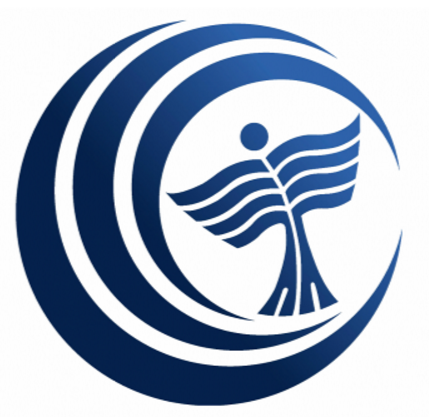 TartalomSzakleírásTantervNappali képzés, angol nyelvűE=exam; M=midterm mark Optional Pedagogy-Psychology Subjects* Can be validated for those working in the pedagogical fieldOptional professionalLevelező képzés2. Osztott mérnöktanár - gépészet-mechatronika, informatika szakirányVálasztható pedagógia - pszichológia tárgyakSzakmai ismeretek 1. és 2.3. Osztott mérnöktanár - gépészet-mechatronikai szakirányVálasztható pedagógia - pszichológia tárgyakSzakmai ismeretek 1. és 2.4. Osztott mérnöktanár - gépészet-mechatronikai szakirányVálasztható szakmai5. Osztott mérnöktanár - gépészet-mechatronikai szakirányFőiskolai tanári után ---> újabb tanári MA: 120 kr.(szakterületi: 100; ped-pszich.: 14; szakmódszertani:6)*Szakterületi 100 kerdit a gépészmérnöki és a mérnökinformatikai alapképzési szakok (BSc) szakterületi tárgyainak különbözőségéből adódikElvárt előismeret: matematika, fizika, villamosságtanVálasztható szakmai6. Osztott mérnöktanár - gépészet-mechatronika szakiránySzakoktató (BSc) ---> mérnöktanár (MA): 120 kr.(szakterületi:50; szakmódszertan:15; összefüggő isk.gy:20)Választható pedagógia - pszichológia tárgyakVálasztható szakmai7. Osztott mérnöktanár - gépészet-mechatronika és informatika szakirányMesterszintű szakirányú után ---> MA (szakirány): 60 kr.(ped-pszich: 28; szakmódszertan: 8; összefüggő isk. gy.: 20; gyakorlati kurzushoz kapcsolódó: 4)Választható pedagógia - pszichológia tárgyak4. Osztott mérnöktanár - informatika szakirányFőiskolai tanári után ---> MA (azonos): 60 kr.szaktürleti: 45; ped-pszich: 9; szakmódszertan: 6)Választható szakmai 5. Osztott mérnöktanár – informatika szakirányFőiskolai tanári után ---> újabb tanári MA: 120 kr.(szakterületi: 100; ped-pszich.: 14; szakmódszertani:6)*Szakterületi 100 kerdit a gépészmérnöki és a mérnökinformatikai alapképzési szakok (BSc) szakterületi tárgyainak különbözőségéből adódikVálasztható szakterületi tárgyak6. Osztott mérnöktanár - informatika szakiránySzakoktató (BSc) ---> mérnöktanár (MA): 120 kr.(szakterületi:50; szakmódszertan:15; összefüggő isk.gy:20)A szakterületi tárgyak (Sz1-Sz10) a szakoktató és a mérnökképzés különbözetéből adódó tárgyakat jelenti (50 kr.)Választható pedagógia - pszichológia tárgyakVálasztható szakmai II.Mérnöktanár mesterképzési szak kötelező tantárgyainak leírásaiMagyar nyelvű tantárgy leírásokPedagógia tárgyak Pszichológia I.Pszichológia 2.NeveléstanDidaktikaDigitális pedagógiaPedagógiai kutatásmódszertanSzakmódszertan I. (Általános és Gépszerkezettan módszertan)Szakmódszertan I. (Informatikai alapismeretek módszertan)Tudásszint-és kompetenciamérésÖsszefüggő egyéni iskolai gyakorlatok I-II.Szakmódszertan III.Pedagógiai szeminárium I-II.AndragógiaGazdaság és szakképzésKonfliktuskezelésA pedagógus pálya alapjaiMérnöktanár tanterv gépész tantárgyakKorszerű anyag- és gyártástechnológiákKarbantartási stratégiákSzerelési és javítási technológiákMérnöki anyagok károsodásaMechatronikai projekt 1.Mechatronikai alapjaiSzenzorok és aktuátorokVillamos gépekMechatronika projekt 2.Villamos hajtástechnikaMechanika 1.Szerkezeti anyagok technológiájaKörnyezetvédelem és energiagazdálkodásMinőségirányításHő és áramlástanKémia és AnyagismeretGépszerkezettan 1.Mechanika 2. CADGépszerkezettan 2.Gépszerkezettan 3.Gépészeti méréstechnikaÁltalános géptanMechanika 3.Mérnöktanár tanterv informatikai tantárgyakMultimédiaBevezetés a programozásbaSzámítógép és hálózati architektúrákInformatikaMérnöki matematika I.Számitástudomány alapjai 1.Programozás 1.Windows operációs rendszerAdatbáziskezelésSzámítástudomány alapjai 2.Internet technológiákLinux operációs rendszerekElektronika és digitális technikaWeb programozásHálózat menedzselés 1.Mesterséges intelligencia alapjaiMérés- és irányítástechnikaNumerikus módszerekSzkript nyelvekInformatika projekt 1Adatbiztonság, adatvédelemAngol nyelvű tantárgy leírásokPsychology I(még hiányzik)Psychology II(még hiányzik)PedagogyDidacticsDigital Pedagogy(még nincs angol leírás belőle)Pedagogical Research MethodologyProfessional Methodology IProfessional Methodology II.Measuring Competences and Level of KnowledgeContinuous Individual School Practice I. - II.Professional Methodology 3.Pedagogical Seminar I. – II.Adult EducationEconomy and Vocational EducationConflict Management(nincs leírás)The Basics of Teacher's CareerInternet technologiesMultimediaWeb programmingIT project 1.Mérnöktanár MA szak(Gépészmérnök specializáció, Mérnök informatikus specializáció)Mérnöktanár MA szak(Gépészmérnök specializáció, Mérnök informatikus specializáció)Képzésért felelős intézmény Dunaújvárosi Egyetem Intézményi azonosító száma FI60345Címe2400 Dunaújváros, Táncsics Mihály u. 1/AFelelős vezető Dr. habil András István rektor Képzésért felelős vezetők Szakot gondozó Intézet Tanárképző KözpontIntézetigazgató (neve, beosztása)Dr. Bacsa-Bán AnettaSzakfelelős (neve, beosztása)Dr. Kővári AttilaTanárképzési szakfelelősDr. Szabó Csilla MariannaSpecializáció(k) megnevezése, specializáció-felelős neve, beosztása Gépészmérnök specializációDr. Kővári AttilaMérnök informatika specializációDr. Kővári AttilaKépzési adatokFelvétel feltételeAlapvégzettség, az adott szakiránynak megfelelő mérnöki szakképzettséggel.
A tanári felkészítést megalapozó, a pályaismeretet és pályaorientációt segítő pedagógiai és pszichológiai ismeretkörök anyagának teljesítése, amelynek kreditértéke legalább 10 kredit.Képzés szintjemesterképzésVégzettségmesterfokozat (MA)Az oklevélben szereplő szakképzettség magyarul Tanári [mérnöktanár [gépészet-mechatronika]]
Tanári [mérnöktanár [informatika]]Az oklevélben szereplő szakképzettség angolul Teacher of Engineering (Mechanical and Mechatronical Engineering) Teacher of Engineering (Information Technology)Képzési időOsztatlan képzésben: 10 félév
Osztott képzésben:alapszintű szakirányú végzettség után: 3 - 4 félévmesterszintű szakirányú végzettség után: 2 félévkorábbi tanárképzés vagy szakoktatói képzés után: 2 – 4 félévMegszerzendő kreditpontok számaOsztatlan képzésben: 300 kreditOsztott képzésben: alapszintű szakirányú végzettség után: 90 – 120 kreditmesterszintű szakirányú végzettség után: 60 kreditkorábbi tanárképzés vagy szakoktatói képzés után: 60 – 120 kreditA szak képzési céljaA képzés célja: a műszaki és informatikai területen az iskolai nevelés-oktatás szakképesítés megszerzésére felkészítő szakaszainak évfolyamain a szakközépiskolai, szakgimnáziumi, az iskolai rendszerű, illetve az iskolarendszeren kívüli oktatásban, a felnőttek át- és továbbképzésében, továbbá az Országos Képzési Jegyzékben meghatározott szakképzésekben az elméletigényes szakmai tantárgyak tanítására, az iskola pedagógiai feladatainak végzésére, a műszaki és informatikai szakképzés területén a pedagógiai kutatási, tervezési, fejlesztési feladatokra, valamint a szakképzésben résztvevők korosztályi problémáinak, speciális nevelési feladatainak ellátására képes tanárok képzése, továbbá a tanulmányaik doktori képzésben való folytatására történő felkészítéseSpecializáció-választás feltétele(i) A hallgatók a specializációra jelentkeznek a képzésre való jelentkezéskor. Szakmai gyakorlat- összefüggő pedagógiai gyakorlatA szakmai tanárképzés szakmai gyakorlati részét egyrészt a tanulmányokkal párhuzamosan folyó csoportos hospitálás, csoportos tanítási gyakorlat, másrészt a tanulmányokat követő egyéni összefüggő iskolai gyakorlat képezi.A csoportos iskolai gyakorlatok megvalósítása a tanári szakok szerint megválasztott partner szakképző intézményekkel való együttműködésben történik.Az egyéni összefüggő iskolai gyakorlat – a képzésben résztvevő hallgató tanárként való foglalkoztatásától függően a saját intézményben, vagy külső partner intézményben teljesíthető. Az egyéni összefüggő iskolai gyakorlat szakgimnáziumi képzésben, az adott tanári szakképzettség területén szakképzési portfolióval rendelkező szakképző intézményben és felnőttképzést folytató intézményben teljesíthető. A gyakorlóhelyen a hallgató a szakképző intézmény részéről megbízott mentor és a DUE Tanárképző Központ tanítási gyakorlatokért felelős oktatójának irányítása mellett végzi egyéni összefüggő iskolai gyakorlatát, a képzési időtől függően a képzés 2., vagy a képzés 3. és 4. félévében.Az egyéni összefüggő iskolai gyakorlathoz kapcsolódik a felsőoktatási intézményben meghatározott időközönként tartott csoportos, ill. egyéni konzultáció, kísérőszeminárium.Az egyéniösszefüggő iskolai gyakorlat a szakképzésnek az intézményben előforduló különböző formáját, területét, tevékenységét érinti (többek között: elméleti órák, laboratóriumigyakorlatok, szakmai gyakorlatok, szakmai versenyek, vizsgák, rendezvények, kapcsolattartás a munka világának képviselőivel, a céges gyakorlóhelyekkel, kamarákkal, kapcsolattartás a szülőkkel, részvétel pályázatok összeállításában és pályázati projektekben stb.).Az egyéni összefüggő iskolai gyakorlat része a Zárótanítás, a mely a gyakorlatoka lezárást jelentő bemutató óra. Ezen a vezető tanáron és a gyakorlóhely képviselőjén kívül a felsőoktatási intézmény képviselője is részt vesz, és közösen értékelik a jelölt tevékenységét. A hallgató az egyéni összefüggő iskolai gyakorlat során összeállítja a saját gyakorlati fejlődését dokumentáló, és a kutatási témájához kapcsolódó portfolióját.Végbizonyítvány (abszolutórium) kiállításának feltételeDUE TVSz. 36. §„(1)A végbizonyítvány a tantervben előírt vizsgák eredményes letételét és – a nyelvvizsga letételének, szakdolgozat és/vagy portfólió elkészítésének, valamint a záróvizsga kivételével – más tanulmányi követelmények teljesítését, illetve a képzési és kimeneti követelményekben vagy a képesítési követelményekben előírt kreditpontok (ezen belül a kötelező és a kötelezően választható tantárgyakhoz rendelt összes kreditpont) megszerzését igazolja, amely minősítés és értékelés nélkül tanúsítja, hogy a hallgató a tantervben előírt tanulmányi és vizsgakövetelményeknek – beleértve a szakmai  gyakorlatot is – mindenben eleget tett.”Szakdolgozat (osztatlan képzésben)A szakdolgozat olyan konkrét szakterületen adódó feladat megoldása vagy kutatási feladat kidolgozása, amely a hallgató tanulmányai során megszerzett ismereteire támaszkodva, kiegészítő szakirodalmak tanulmányozásával a belső és külső konzulensek irányításával két félév alatt elkészíthető. A jelölt a szakdolgozattal igazolja, hogy kellő jártasságot szerzett a tanult ismeretanyag gyakorlati alkalmazásában, képes a mérnökinformatikus feladatainak elvégzésére és a tananyagon túl jártas egyéb szakirodalomban is, amelyet értékteremtő módon képes alkalmazni. A tanári portfólióA tanári portfólió a szakmai gyakorlatokat is bemutató és feldolgozó, a tanárjelölt felkészülését, saját fejlődését értékelő dokumentumgyűjtemény, amely a tapasztalatok neveléstudományi szempontú, tudományos alaposságú bemutatását, elemzését és értékelését tartalmazza. A portfólió bizonyítja, hogy a hallgató képes önreflexióra, képes a képzés különböző területein elsajátított tudását integrálni és alkalmazni, a munkája szempontjából meghatározó tudományos, valamint képes szakirodalmi eredményeket, továbbá a tanítás vagy a pedagógiai feladat eredményességét értékelni.Záróvizsgára bocsátás feltétele(i)A záróvizsgára bocsátás feltétele a végbizonyítvány (abszolutórium) megszerzése és a bíráló által elfogadott szakdolgozat és portfólió (osztatlan képzésben), csak portfólió (osztott képzésben)ZáróvizsgaA záróvizsga az oklevél megszerzéséhez szükséges ismeretek, készségek és képességek ellenőrzése és értékelése, amelynek során a hallgatónak arról is tanúságot kell tennie, hogy a tanult ismereteket alkalmazni tudja. A záróvizsga a porfólió bemutatásából és megvédéséből, a szakdolgozat (szakterületi) védéséből (osztatlan képzés esetén), és az előírt tárgyakból tett komplex szóbeli vizsgájából áll. ZáróvizsgatárgyakPPSZMKV- pedagógia- pszichológia-szakmódszertanok komplex vizsgaOklevélátlagAz oklevél eredményét következőképpen kell kiszámítani: (ZV + D + TA)/3.A záróvizsgatantárgy(ak) (ZV) érdemjegyeinek számtani átlaga, szakdolgozat és/vagy portfólió (D) Záróvizsga Bizottság által adott érdemjegye, a teljes tanulmányi időszakban megszerzett összes kreditpontra - a szakdolgozat készítés kivételével - vonatkozó súlyozott tanulmányi átlaga (TA). Oklevél minősítésekiváló 4,51 - 5,00; jó 3,51 - 4,50; közepes 2,51 - 3,50; elégséges 2,00 - 2,50Oklevélkiadás feltételeA tanári mesterfokozat megszerzéséhez (kimeneti követelmény) az Európai Unió és az Egyesült Nemzetek Szervezete (ENSZ) hivatalos nyelveiből legalább egy, államilag elismert középfokú (B2) komplex típusú nyelvvizsga vagy ezzel egyenértékű érettségi bizonyítvány vagy oklevél szükséges.MunkarendTeljes munkaidős (nappali); részmunkaidős (levelező)A tanárképzésben megszerezhető tanári kompetenciaelemek: tudás, készségek, képességek, attitűdök (részletesen: 8/2013. (I.30.) EMMI rendelet 2. m.) területei:A tanárképzésben megszerezhető tanári kompetenciaelemek: tudás, készségek, képességek, attitűdök (részletesen: 8/2013. (I.30.) EMMI rendelet 2. m.) területei:A tanuló személyiségének fejlesztése, az egyéni bánásmód érvényesüléseIsmeretekA szakképzett tanár alapvető pszichológiai, pedagógiai és szociológiai tudással rendelkezik a személyiség sajátosságaira és fejlődésére vonatkozó nézetekről, a szocializációról és a perszonalizációról, a hátrányos helyzetű tanulókról, a személyiségfejlődés zavarairól, a magatartásproblémák okairól, a gyermeknevelés, a tehetséggondozás és az egészségfejlesztés módszereiről. Ismeri a tanulók megismerésének módszereit. Tisztában van a szaktárgynak a tanulók személyiségfejlődésében betöltött szerepével, lehetőségeivel.KépességekKépes reális képet kialakítani a tanulók világáról, a nevelés és a tanulói személyiség fejlesztésének lehetőségeiről. Képes a tanulók egyéni szükségleteit figyelembe véve olyan pedagógiai helyzeteket teremteni, amelyek elősegítik a tanulók értelmi, érzelmi, szociális és erkölcsi fejlődését.  Képes a különböző adottságokkal, képességekkel, illetve előzetes tudással rendelkező tanulók tanulásának, fejlesztésének megfelelő módszerek megválasztására, tervezésére és alkalmazására. Képes a tehetséges, a nehézségekkel küzdő vagy a sajátos nevelési igényű, valamint a hátrányos, halmozottan hátrányos helyzetű, valamint a tantárgyában különleges bánásmódot igénylő tanulókat felismerni, hatékonyan nevelni, oktatni, számukra differenciált bánásmódot nyújtani. Döntéseiben szakmai önreflexióra és önkorrekcióra képes.AttitűdökNyitott a személyiségfejlesztés változatos módszereinek elsajátítására. Tiszteli a tanulók személyiségét, képes mindenkiben meglátni az értékeket és pozitív érzelmekkel (szeretettel) viszonyulni minden tanítványához. Érzékeny a tanulók problémáira, törekszik az egészséges személyiségfejlesztés feltételeit biztosítani minden tanuló számára.Autonómia és felelősségvállalásKépes feladatait a tanuló személyiségének fejlesztése, az egyéni bánásmód érvényesítése területén az egyetemi oktatók (pedagógia-pszichológia, szakmódszertan), valamint a szakképzésben, illetve a felnőttképzésben közreműködő mentortanár szakmai támogatása mellett önállóan megoldani.A tanuló személyiségének fejlesztése, az egyéni bánásmód érvényesüléseIsmeretekA szakképzett tanár alapvető pszichológiai, pedagógiai és szociológiai tudással rendelkezik a személyiség sajátosságaira és fejlődésére vonatkozó nézetekről, a szocializációról és a perszonalizációról, a hátrányos helyzetű tanulókról, a személyiségfejlődés zavarairól, a magatartásproblémák okairól, a gyermeknevelés, a tehetséggondozás és az egészségfejlesztés módszereiről. Ismeri a tanulók megismerésének módszereit. Tisztában van a szaktárgynak a tanulók személyiségfejlődésében betöltött szerepével, lehetőségeivel.KépességekKépes reális képet kialakítani a tanulók világáról, a nevelés és a tanulói személyiség fejlesztésének lehetőségeiről. Képes a tanulók egyéni szükségleteit figyelembe véve olyan pedagógiai helyzeteket teremteni, amelyek elősegítik a tanulók értelmi, érzelmi, szociális és erkölcsi fejlődését.  Képes a különböző adottságokkal, képességekkel, illetve előzetes tudással rendelkező tanulók tanulásának, fejlesztésének megfelelő módszerek megválasztására, tervezésére és alkalmazására. Képes a tehetséges, a nehézségekkel küzdő vagy a sajátos nevelési igényű, valamint a hátrányos, halmozottan hátrányos helyzetű, valamint a tantárgyában különleges bánásmódot igénylő tanulókat felismerni, hatékonyan nevelni, oktatni, számukra differenciált bánásmódot nyújtani. Döntéseiben szakmai önreflexióra és önkorrekcióra képes.AttitűdökNyitott a személyiségfejlesztés változatos módszereinek elsajátítására. Tiszteli a tanulók személyiségét, képes mindenkiben meglátni az értékeket és pozitív érzelmekkel (szeretettel) viszonyulni minden tanítványához. Érzékeny a tanulók problémáira, törekszik az egészséges személyiségfejlesztés feltételeit biztosítani minden tanuló számára.Autonómia és felelősségvállalásKépes feladatait a tanuló személyiségének fejlesztése, az egyéni bánásmód érvényesítése területén az egyetemi oktatók (pedagógia-pszichológia, szakmódszertan), valamint a szakképzésben, illetve a felnőttképzésben közreműködő mentortanár szakmai támogatása mellett önállóan megoldani.A tanulói csoportok, közösségek alakulásának segítése, fejlesztéseIsmeretekIsmeri a csoport, a csoportfejlődés és a közösségek pszichológiai, szociológiai és kulturális sajátosságait. Ismeri a csoportok és a tanulók társas helyzetére vonatkozó fontosabb feltáró módszereket, a közösség kialakítását, fejlesztését elősegítő pedagógiai módszereket.KépességekA végzett/szakképzett tanár képes olyan pedagógiai helyzeteket teremteni, amelyek biztosítják a csoport közösséggé fejlődését és egészséges működését. Alkalmazza az együttműködést támogató, motiváló módszereket mind a szaktárgyi oktatás keretében, mind a szabadidős tevékenységek során. Képes a konfliktusok hatékony kezelésére. Segíti a csoporttagok közösség iránti elkötelezettségének kialakulását, a demokratikus társadalomban való felelős, aktív szerepvállalás tanulását. Képes hozzájárulni az iskolai és osztálytermi toleráns, nyitott légkör megteremtéséhez.AttitűdökA szakképzett tanár elkötelezett az alapvető demokratikus értékek iránt, szociális érzékenység, segítőkészség jellemzi. Előítéletektől mentesen végzi tanári munkáját. Elkötelezett a nemzeti értékek és azonosságtudat iránt, nyitott a demokratikus gondolkodásra és magatartásra nevelés, valamint a környezettudatosság iránt. Az iskola világában tudatosan törekszik az értékek sokféleségének elfogadására, nyitott mások véleményének, értékeinek megismerésére, tiszteletben tartására. Autonómia és felelősségvállalás Képes feladatait a tanulói csoportok, közösségek alakulásának segítése, fejlesztése területén az egyetemi oktatók (pedagógia-pszichológia, szakmódszertan), valamint a szakképzésben, illetve a felnőttképzésben közreműködő mentortanár szakmai támogatása mellett önállóan megoldani.A tanulói csoportok, közösségek alakulásának segítése, fejlesztéseIsmeretekIsmeri a csoport, a csoportfejlődés és a közösségek pszichológiai, szociológiai és kulturális sajátosságait. Ismeri a csoportok és a tanulók társas helyzetére vonatkozó fontosabb feltáró módszereket, a közösség kialakítását, fejlesztését elősegítő pedagógiai módszereket.KépességekA végzett/szakképzett tanár képes olyan pedagógiai helyzeteket teremteni, amelyek biztosítják a csoport közösséggé fejlődését és egészséges működését. Alkalmazza az együttműködést támogató, motiváló módszereket mind a szaktárgyi oktatás keretében, mind a szabadidős tevékenységek során. Képes a konfliktusok hatékony kezelésére. Segíti a csoporttagok közösség iránti elkötelezettségének kialakulását, a demokratikus társadalomban való felelős, aktív szerepvállalás tanulását. Képes hozzájárulni az iskolai és osztálytermi toleráns, nyitott légkör megteremtéséhez.AttitűdökA szakképzett tanár elkötelezett az alapvető demokratikus értékek iránt, szociális érzékenység, segítőkészség jellemzi. Előítéletektől mentesen végzi tanári munkáját. Elkötelezett a nemzeti értékek és azonosságtudat iránt, nyitott a demokratikus gondolkodásra és magatartásra nevelés, valamint a környezettudatosság iránt. Az iskola világában tudatosan törekszik az értékek sokféleségének elfogadására, nyitott mások véleményének, értékeinek megismerésére, tiszteletben tartására. Autonómia és felelősségvállalás Képes feladatait a tanulói csoportok, közösségek alakulásának segítése, fejlesztése területén az egyetemi oktatók (pedagógia-pszichológia, szakmódszertan), valamint a szakképzésben, illetve a felnőttképzésben közreműködő mentortanár szakmai támogatása mellett önállóan megoldani.A szakmódszertani és a szaktárgyi tudásIsmeretekIsmeri az általa tanított tudományág, szakterület alapjait, megismerési sajátosságait, logikáját és terminológiáját, valamint kapcsolatát más tudományokkal, tantárgyakkal. Ismeri a szakmódszertan hazai és nemzetközi eredményeit, szakirodalmát, aktuális kérdéseit, a szaktárgy tanításának céljait, feladatait, a tanulók személyiségfejlődésének segítésében. Ismeri a szaktárgy tantervét, valamint a tantárgy tanulási sajátosságait, megismerési módszereit, tananyagstruktúráját. Ismeri a szaktárgy tanítása-tanulása során felhasználható, digitális tankönyveket, taneszközöket, tanulásszervezési módokat, fontosabb módszereket, tanítási és tanulási stratégiákat.KépességekKépes a szaktudományi, továbbá az általános pedagógiai-pszichológiai képzésben tanult módszerek, eljárások szaktárgyi alkalmazására. Képes szaktudományi, szakmódszertani, szaktárgyi, tanuláselméleti és tantervi tudásának hatékony integrálására, az alkotó információ- és könyvtárhasználatra és az információ-kommunikációs technológia használatára. Képes a szaktantárgy tanításának-tanulásának tanórán és iskolán kívüli lehetőségeit megvalósítani különböző színtereken. Szaktárgyi felkészültségével kapcsolatban önreflexióra és önkorrekcióra képes.AttitűdökA végzett tanár elkötelezett a tanulók tudásának és tanulási képességeinek folyamatos fejlesztése iránt. Törekszik a tanulók megismerési és alkotási vágyának, önművelési igényeinek a felébresztésére és fenntartására.Autonómia és felelősség vállalásKépes feladatait a szakmódszertani és a szaktárgyi tudása területén az egyetemi oktatók (pedagógia-pszichológia, szakmódszertan), valamint a szakképzésben, illetve a felnőttképzésben közreműködő mentortanár szakmai támogatása mellett önállóan megoldani.A szakmódszertani és a szaktárgyi tudásIsmeretekIsmeri az általa tanított tudományág, szakterület alapjait, megismerési sajátosságait, logikáját és terminológiáját, valamint kapcsolatát más tudományokkal, tantárgyakkal. Ismeri a szakmódszertan hazai és nemzetközi eredményeit, szakirodalmát, aktuális kérdéseit, a szaktárgy tanításának céljait, feladatait, a tanulók személyiségfejlődésének segítésében. Ismeri a szaktárgy tantervét, valamint a tantárgy tanulási sajátosságait, megismerési módszereit, tananyagstruktúráját. Ismeri a szaktárgy tanítása-tanulása során felhasználható, digitális tankönyveket, taneszközöket, tanulásszervezési módokat, fontosabb módszereket, tanítási és tanulási stratégiákat.KépességekKépes a szaktudományi, továbbá az általános pedagógiai-pszichológiai képzésben tanult módszerek, eljárások szaktárgyi alkalmazására. Képes szaktudományi, szakmódszertani, szaktárgyi, tanuláselméleti és tantervi tudásának hatékony integrálására, az alkotó információ- és könyvtárhasználatra és az információ-kommunikációs technológia használatára. Képes a szaktantárgy tanításának-tanulásának tanórán és iskolán kívüli lehetőségeit megvalósítani különböző színtereken. Szaktárgyi felkészültségével kapcsolatban önreflexióra és önkorrekcióra képes.AttitűdökA végzett tanár elkötelezett a tanulók tudásának és tanulási képességeinek folyamatos fejlesztése iránt. Törekszik a tanulók megismerési és alkotási vágyának, önművelési igényeinek a felébresztésére és fenntartására.Autonómia és felelősség vállalásKépes feladatait a szakmódszertani és a szaktárgyi tudása területén az egyetemi oktatók (pedagógia-pszichológia, szakmódszertan), valamint a szakképzésben, illetve a felnőttképzésben közreműködő mentortanár szakmai támogatása mellett önállóan megoldani.A pedagógiai folyamat tervezéseIsmeretekA végzett tanár ismeri a pedagógiai tevékenységet meghatározó dokumentumokat, tantervfajtákat, átlátja ezeknek az oktatás tartalmi szabályozásában betöltött szerepét. Ismeri a tananyag-kiválasztás és a rendszerezés szaktudományi, pedagógiai-pszichológiai, továbbá szakmódszertani szempontjait, a nevelés és tanítás összefüggéseit. KépességekAz iskola pedagógiai programja, a tanulói személyiség fejlesztésére vonatkozó tantervi célkitűzések, a tanulók életkora, az elsajátítandó tudás sajátosságai, a rendelkezésre álló taneszközök és a pedagógiai környezet közötti összhang megteremtésével képes pedagógiai munkájának megtervezésére (tanmenet, tematikus terv, óraterv, folyamatterv). Képes a tanulási-tanítási stratégia meghatározására, a tananyag feldolgozásához a pedagógiai céloknak és a tanulók életkori sajátosságainak megfelelő oktatási folyamat meghatározására, hatékony módszerek, szervezési formák, eszközök kiválasztására a végzettségének megfelelő korosztály, illetve a felnőttoktatás keretében. AttitűdökA szakképzett tanár fontosnak tartja az alapos felkészülést, tervezést és a rugalmas megvalósítást. A tervezés során együttműködik a kollégákkal és a tanulókkal, kész figyelembe venni az adott tanulócsoport sajátosságait (motiváltság, előzetes tudás, képességek, szociális felkészültség).Autonómia és felelősségvállalás Képes feladatait a pedagógiai folyamatok tervezése területén az egyetemi oktatók (pedagógia-pszichológia, szakmódszertan), valamint a szakképzésben, illetve a felnőttképzésben közreműködő mentortanár szakmai támogatása mellett önállóan megoldani.A pedagógiai folyamat tervezéseIsmeretekA végzett tanár ismeri a pedagógiai tevékenységet meghatározó dokumentumokat, tantervfajtákat, átlátja ezeknek az oktatás tartalmi szabályozásában betöltött szerepét. Ismeri a tananyag-kiválasztás és a rendszerezés szaktudományi, pedagógiai-pszichológiai, továbbá szakmódszertani szempontjait, a nevelés és tanítás összefüggéseit. KépességekAz iskola pedagógiai programja, a tanulói személyiség fejlesztésére vonatkozó tantervi célkitűzések, a tanulók életkora, az elsajátítandó tudás sajátosságai, a rendelkezésre álló taneszközök és a pedagógiai környezet közötti összhang megteremtésével képes pedagógiai munkájának megtervezésére (tanmenet, tematikus terv, óraterv, folyamatterv). Képes a tanulási-tanítási stratégia meghatározására, a tananyag feldolgozásához a pedagógiai céloknak és a tanulók életkori sajátosságainak megfelelő oktatási folyamat meghatározására, hatékony módszerek, szervezési formák, eszközök kiválasztására a végzettségének megfelelő korosztály, illetve a felnőttoktatás keretében. AttitűdökA szakképzett tanár fontosnak tartja az alapos felkészülést, tervezést és a rugalmas megvalósítást. A tervezés során együttműködik a kollégákkal és a tanulókkal, kész figyelembe venni az adott tanulócsoport sajátosságait (motiváltság, előzetes tudás, képességek, szociális felkészültség).Autonómia és felelősségvállalás Képes feladatait a pedagógiai folyamatok tervezése területén az egyetemi oktatók (pedagógia-pszichológia, szakmódszertan), valamint a szakképzésben, illetve a felnőttképzésben közreműködő mentortanár szakmai támogatása mellett önállóan megoldani.A tanulás támogatása, szervezése és irányítása IsmeretekA végzett tanár ismeri az általános pedagógiai-pszichológiai képzésben tanult módszerek, eljárások szaktárgyi alkalmazásának speciális szempontjait, lehetőségeit, kialakítandó speciális kompetenciák fejlesztésének módszereit. Rendelkezik a tanulóközpontú tanulási környezet fizikai, emocionális, társas, tanulási sajátosságainak, feltételeinek megteremtéséhez szükséges ismeretekkel. Ismeri a különböző tanulási környezetek tanulási eredményességre gyakorolt hatásait. Ismeri a szaktantárgy tanításának-tanulásának tanórán és iskolán kívüli lehetőségeit, színtereit. Tájékozott a differenciális pedagógia, az adaptív tanulásszervezés, a nevelési-oktatási stratégiák, módszerek kiválasztásának és alkalmazásának kérdéseiben. Ismeri az egész életen át tartó tanulásra felkészítés jelentőségét.KépességekA szakképzett tanár képes a különböző céloknak megfelelő, átgondolt stratégiákhoz a motivációt, a differenciálást, a tanulói aktivitást biztosító, a tanulók gondolkodási, probléma-megoldási és együttműködési képességének fejlesztését segítő módszerek, szervezési formák kiválasztására, illetve megvalósítására, és az eredményes tanulást támogató tanulási környezet megszervezésére. Képes az érdeklődés, a figyelem folyamatos fenntartására, a tanulási nehézségek felismerésére és kezelésére. Képes a hagyományos és digitális tananyagok hatékony, szakszerű alkalmazására, az egész életen át tartó tanulás képesség-rendszerének megalapozására.AttitűdökElismeri, hogy a megfelelő tanulási légkör megteremtéséhez figyelembe kell venni a tanulók sajátos igényeit, ötleteit, kezdeményezéseit, a tanulási folyamat hatékonyságának érdekében. Törekszik az életkori, egyéni és csoport sajátosságoknak megfelelő, aktivitást, interaktivitást, differenciálást elősegítő tanulási-tanítási stratégiák, módszerek alkalmazására, a tanulással kapcsolatos pozitív attitűdök kialakítására.Autonómia és felelősségvállalás Képes feladatait a tanulás támogatása, szervezése és irányítása területén az egyetemi oktatók (pedagógia-pszichológia, szakmódszertan), valamint a szakképzésben, illetve a felnőttképzésben közreműködő mentortanár szakmai támogatása mellett önállóan megoldani.A tanulás támogatása, szervezése és irányítása IsmeretekA végzett tanár ismeri az általános pedagógiai-pszichológiai képzésben tanult módszerek, eljárások szaktárgyi alkalmazásának speciális szempontjait, lehetőségeit, kialakítandó speciális kompetenciák fejlesztésének módszereit. Rendelkezik a tanulóközpontú tanulási környezet fizikai, emocionális, társas, tanulási sajátosságainak, feltételeinek megteremtéséhez szükséges ismeretekkel. Ismeri a különböző tanulási környezetek tanulási eredményességre gyakorolt hatásait. Ismeri a szaktantárgy tanításának-tanulásának tanórán és iskolán kívüli lehetőségeit, színtereit. Tájékozott a differenciális pedagógia, az adaptív tanulásszervezés, a nevelési-oktatási stratégiák, módszerek kiválasztásának és alkalmazásának kérdéseiben. Ismeri az egész életen át tartó tanulásra felkészítés jelentőségét.KépességekA szakképzett tanár képes a különböző céloknak megfelelő, átgondolt stratégiákhoz a motivációt, a differenciálást, a tanulói aktivitást biztosító, a tanulók gondolkodási, probléma-megoldási és együttműködési képességének fejlesztését segítő módszerek, szervezési formák kiválasztására, illetve megvalósítására, és az eredményes tanulást támogató tanulási környezet megszervezésére. Képes az érdeklődés, a figyelem folyamatos fenntartására, a tanulási nehézségek felismerésére és kezelésére. Képes a hagyományos és digitális tananyagok hatékony, szakszerű alkalmazására, az egész életen át tartó tanulás képesség-rendszerének megalapozására.AttitűdökElismeri, hogy a megfelelő tanulási légkör megteremtéséhez figyelembe kell venni a tanulók sajátos igényeit, ötleteit, kezdeményezéseit, a tanulási folyamat hatékonyságának érdekében. Törekszik az életkori, egyéni és csoport sajátosságoknak megfelelő, aktivitást, interaktivitást, differenciálást elősegítő tanulási-tanítási stratégiák, módszerek alkalmazására, a tanulással kapcsolatos pozitív attitűdök kialakítására.Autonómia és felelősségvállalás Képes feladatait a tanulás támogatása, szervezése és irányítása területén az egyetemi oktatók (pedagógia-pszichológia, szakmódszertan), valamint a szakképzésben, illetve a felnőttképzésben közreműködő mentortanár szakmai támogatása mellett önállóan megoldani.A pedagógiai folyamatok és a tanulók értékelése IsmeretekA végzett tanárnak szakszerű tudása van az értékelés funkcióiról, folyamatáról, formáiról és módszereiről. Tisztában van alapvető értékelési és mérésmetodikai szabályokkal, összefüggésekkel. Ismeri a szaktantárgy tanítása-tanulása során elsajátított ismeretek és fejlesztendő kompetenciák mérésére, értékelésére alkalmas sajátos módszereket, eszközöket.KépességekA szakképzett tanár képes az értékelés különböző céljainak és szintjeinek megfelelő értékelési formák, módszerek meghatározására, az értékelés eredményeinek felhasználására, a pedagógiai folyamat szabályozására, a tanulók személyiségfejlődésére és önértékelésére. Képes céljainak megfelelően az értékelés eszközeinek megválasztására vagy önálló eszközök elkészítésére. Képes az országos, illetve a helyi mérési eredmények értelmezésére.AttitűdökReálisan ítéli meg a pedagógus szerepét a fejlesztő értékelés folyamatában. Elkötelezett a tanulást támogató értékelés mellett.Autonómia és felelősségvállalás Képes feladatait a pedagógiai folyamatok és a tanulók értékelése területén az egyetemi oktatók (pedagógia-pszichológia, szakmódszertan), valamint a szakképzésben illetve a felnőttképzésben közreműködő mentortanár szakmai támogatása mellett önállóan megoldani.A pedagógiai folyamatok és a tanulók értékelése IsmeretekA végzett tanárnak szakszerű tudása van az értékelés funkcióiról, folyamatáról, formáiról és módszereiről. Tisztában van alapvető értékelési és mérésmetodikai szabályokkal, összefüggésekkel. Ismeri a szaktantárgy tanítása-tanulása során elsajátított ismeretek és fejlesztendő kompetenciák mérésére, értékelésére alkalmas sajátos módszereket, eszközöket.KépességekA szakképzett tanár képes az értékelés különböző céljainak és szintjeinek megfelelő értékelési formák, módszerek meghatározására, az értékelés eredményeinek felhasználására, a pedagógiai folyamat szabályozására, a tanulók személyiségfejlődésére és önértékelésére. Képes céljainak megfelelően az értékelés eszközeinek megválasztására vagy önálló eszközök elkészítésére. Képes az országos, illetve a helyi mérési eredmények értelmezésére.AttitűdökReálisan ítéli meg a pedagógus szerepét a fejlesztő értékelés folyamatában. Elkötelezett a tanulást támogató értékelés mellett.Autonómia és felelősségvállalás Képes feladatait a pedagógiai folyamatok és a tanulók értékelése területén az egyetemi oktatók (pedagógia-pszichológia, szakmódszertan), valamint a szakképzésben illetve a felnőttképzésben közreműködő mentortanár szakmai támogatása mellett önállóan megoldani.A kommunikáció, a szakmai együttműködés és a pályaidentitás IsmeretekA végzett tanár ismeri az osztálytermi kommunikáció sajátosságait. Tájékozott a szülőkkel és a pedagógiai munkáját segítő különféle szakemberekkel, szakmai intézményekkel való együttműködés módjairól. Tájékozott a szakterületéhez és tanári hivatásához kötődő információs forrásokról, szervezetekről.KépességekA szakképzett tanár képes a tanulókkal a kölcsönös tiszteletre és bizalomra épülő kapcsolatrendszer megteremtésére, az együttműködési elvek és formák közös kialakítására, elfogadtatására. Szakmai szituációkban képes szakszerű, közérthető, nyílt és hiteles kommunikációra diákokkal, szülőkkel, a szaktárgyainak megfelelő szakterületek képviselőivel, az iskolai és iskolán kívüli munkatársakkal. Jól tájékozódik a pedagógiai és szaktárgyi szakirodalomban, képes elemezni, értelmezni e területek kutatási, fejlesztési eredményeit, tisztában van a pedagógiai kutatás, fejlesztés, valamint innováció sajátosságaival. Képes egyszerűbb kutatási módszerek használatára.AttitűdökA végzett tanár pedagógiai helyzetekben képes együttműködésre. Kész együttműködni a szaktárgy, valamint más szaktárgyak tanáraival, részt vállalni a szaktárggyal kapcsolatos fejlesztési, innovációs tevékenységben. Betartja a pedagógus pálya jogi és etikai normáit. Nyitott a pedagógiai tevékenységére vonatkozó építő kritikára.Autonómia és felelősségvállalás Képes feladatait a kommunikáció, a szakmai együttműködés és a pályaidentitás területén az egyetemi oktatók (pedagógia-pszichológia, szakmódszertan), valamint a szakképzésben illetve a felnőttképzésben közreműködő mentortanár szakmai támogatása mellett önállóan megoldani.A kommunikáció, a szakmai együttműködés és a pályaidentitás IsmeretekA végzett tanár ismeri az osztálytermi kommunikáció sajátosságait. Tájékozott a szülőkkel és a pedagógiai munkáját segítő különféle szakemberekkel, szakmai intézményekkel való együttműködés módjairól. Tájékozott a szakterületéhez és tanári hivatásához kötődő információs forrásokról, szervezetekről.KépességekA szakképzett tanár képes a tanulókkal a kölcsönös tiszteletre és bizalomra épülő kapcsolatrendszer megteremtésére, az együttműködési elvek és formák közös kialakítására, elfogadtatására. Szakmai szituációkban képes szakszerű, közérthető, nyílt és hiteles kommunikációra diákokkal, szülőkkel, a szaktárgyainak megfelelő szakterületek képviselőivel, az iskolai és iskolán kívüli munkatársakkal. Jól tájékozódik a pedagógiai és szaktárgyi szakirodalomban, képes elemezni, értelmezni e területek kutatási, fejlesztési eredményeit, tisztában van a pedagógiai kutatás, fejlesztés, valamint innováció sajátosságaival. Képes egyszerűbb kutatási módszerek használatára.AttitűdökA végzett tanár pedagógiai helyzetekben képes együttműködésre. Kész együttműködni a szaktárgy, valamint más szaktárgyak tanáraival, részt vállalni a szaktárggyal kapcsolatos fejlesztési, innovációs tevékenységben. Betartja a pedagógus pálya jogi és etikai normáit. Nyitott a pedagógiai tevékenységére vonatkozó építő kritikára.Autonómia és felelősségvállalás Képes feladatait a kommunikáció, a szakmai együttműködés és a pályaidentitás területén az egyetemi oktatók (pedagógia-pszichológia, szakmódszertan), valamint a szakképzésben illetve a felnőttképzésben közreműködő mentortanár szakmai támogatása mellett önállóan megoldani.Az autonómia és a felelősségvállalásA végzett tanár önállóan képes szakmája, a szaktárgyainak tanításával-tanulásirányításával kapcsolatos átfogó, megalapozó szakmai kérdések átgondolására és az ide vonatkozó források alapján megfelelő válaszok kidolgozására. A szakmáját és a szaktárgyainak megfelelő tudományterületeket megalapozó nézeteket felelősséggel vállalja. Együttműködés és felelősségvállalás jellemzi szakmájával, szakterületével, illetve azok képviselőivel kapcsolatban. A végzett tanár jelentős mértékű önállósággal rendelkezik szakmája átfogó és speciális kérdéseinek felvetésében, kidolgozásában, szakmai nézetek képviseletében, indoklásában. Felelősséggel vállalja a kezdeményező szerepét a szakmai együttműködés kialakítására. Egyenrangú partner a szakmai kooperációban.Az autonómia és a felelősségvállalásA végzett tanár önállóan képes szakmája, a szaktárgyainak tanításával-tanulásirányításával kapcsolatos átfogó, megalapozó szakmai kérdések átgondolására és az ide vonatkozó források alapján megfelelő válaszok kidolgozására. A szakmáját és a szaktárgyainak megfelelő tudományterületeket megalapozó nézeteket felelősséggel vállalja. Együttműködés és felelősségvállalás jellemzi szakmájával, szakterületével, illetve azok képviselőivel kapcsolatban. A végzett tanár jelentős mértékű önállósággal rendelkezik szakmája átfogó és speciális kérdéseinek felvetésében, kidolgozásában, szakmai nézetek képviseletében, indoklásában. Felelősséggel vállalja a kezdeményező szerepét a szakmai együttműködés kialakítására. Egyenrangú partner a szakmai kooperációban.Subject code: Name of subject:CreditsRequirementsSemesters - number of classes per weekSemesters - number of classes per weekSemesters - number of classes per weekSemesters - number of classes per weekSemesters - number of classes per weekSemesters - number of classes per weekSemesters - number of classes per weekSemesters - number of classes per weekSemesters - number of classes per weekSemesters - number of classes per weekSemesters - number of classes per weekSemesters - number of classes per weekSemesters - number of classes per weekSubject code: Name of subject:CreditsRequirements111222333444PrerequisitesSubject code: Name of subject:CreditsRequirementslecszem lab lecszem lab lecszem lab lecszem lab DUEN-TKK-152Psychology I. (General and Developmental Psychology)5E210DUEN-TKK-153Psychology II. (Social, Personality and Education Psychology)5E210DUEN-TKK-119Pedagogy (Historical and Theoretical Basics)5E210DUEN-TKK-210Didactics (Didacticism and Organisation)5M220DUEN-TKK-218Digital Pedagogy5M112Optional Professional5E/M210DUEN-TKK-151Pedagogical Research Methodology5E220DUEN-TKK-115Professional Methodology I. (Methodology of Information Technology Basics)5M111DUEN-TKK-214Professional Methodology II. (Methodology of Information Technology Subjects)5M021DUEN-TKK-215Measuring Competences and Level of Knowledge5M220Optional Pedagogy-Psychology5E/M210Optional Professional5E/M210DUEN-TKK-113Continuous Individual School Practice20M0312DUEN-TKK-116Professional Methodology III. (Exercises of Professional Methodology)5M034DUEN-TKK-213Pedagogical Seminar I. (Portfolio+Pedagogy+Methodology)5M031DUEN-TKK-212Continuous Individual School Practice20M0312DUEN-TKK-216Pedagogical Seminar II. (Portfolio)5M031Optional Pedagogy-Psychology5E/M210120117299209172713Összesen kontakt óraszám202020202020101010101010Subject code: Name of subject:CreditsRequirementsSemesters - number of classes per weekSemesters - number of classes per weekSemesters - number of classes per weekSemesters - number of classes per weekSemesters - number of classes per weekSemesters - number of classes per weekSemesters - number of classes per weekSemesters - number of classes per weekSemesters - number of classes per weekSemesters - number of classes per weekSemesters - number of classes per weekSemesters - number of classes per weekSemesters - number of classes per weekSubject code: Name of subject:CreditsRequirements111222333444PrerequisitesSubject code: Name of subject:CreditsRequirementslecsem lab lecszem lab lecszem lab lecszem lab DUEN-TKK-110Adult Education 5M2 1 0  21  0DUEN-TKK-250Economy and Vocational Education5E210210DUEN-TKK-904Conflict Management5M120120DUEN-TKK-906The Basics of Teacher's Career5M111111Subject code: Name of subject:CreditsRequirementsSemesters - number of classes per weekSemesters - number of classes per weekSemesters - number of classes per weekSemesters - number of classes per weekSemesters - number of classes per weekSemesters - number of classes per weekSemesters - number of classes per weekSemesters - number of classes per weekSemesters - number of classes per weekSemesters - number of classes per weekSemesters - number of classes per weekSemesters - number of classes per weekSemesters - number of classes per weekSubject code: Name of subject:CreditsRequirements111222333444PrerequisitesSubject code: Name of subject:CreditsRequirementslecsem lab lecszem lab lecszem lab lecszem lab DUEN-ISF-112Internet technologies5M003Multimedia5M202DUEN-ISF-253Web programming5E003DUEN-ISF-217IT project 1.5M102Alapszintű szakirányú végzettség után 4 félév, 120 kredit, amelyben az összefüggő iskolai gyakorlat 2 félév.pedagógiai, pszichológiai elméleti és gyakorlati ismeretek: 30 kr, szakmódszertan: 15kr, szabadon választható: 5 kr, szakmai 10 krképzéssel párhuzamosan folyó gyakorlatok: 5k (tárgyakba beépítve)összefüggő egyéni iskolai gyakorlathoz közvetlenül kapcsolódó feladatok és portfólió: 10 kr*köznevelési intézményben, felnőttképzést folytató intézményben megszervezett gyakorlat: 40 kredit*: az előzetesen megszerzett köznevelési munkatapasztalat elismerése esetén a 4. félév teljesítése nem szükséges.Tantárgy kódja: Tárgy név:KreditKövetelményFélévek – heti óraszámFélévek – heti óraszámFélévek – heti óraszámFélévek – heti óraszámFélévek – heti óraszámFélévek – heti óraszámFélévek – heti óraszámFélévek – heti óraszámFélévek – heti óraszámFélévek – heti óraszámFélévek – heti óraszámFélévek – heti óraszámFélévek – heti óraszámTantárgy kódja: Tárgy név:KreditKövetelmény111222333444ElőfeltételTantárgy kódja: Tárgy név:KreditKövetelményeagy l eagy l eagy l eagy l DUEL-TKK-152Pszichológia I. (Általános és fejlődéslélektan)5V1050DUEL-TKK-153Pszichológia II. (Társadalom-, személyiség-és neveléslélektan)5V1050DUEL-TKK-150Neveléstan (Nevelés történeti és elméleti alapjai)5V1050DUEL-TKK-210Didaktika (Oktatáselmélet és szervezés)5V10100DUEL-TKK-112Digitális pedagógia5F5510Szakterületi választható5V/F1005DUEL-TKK-151Pedagógiai kutatásmódszertan5V10100DUEL-TKK-115Szakmódszertan I. (Általános- és gépszerkezettan m.)5F555DUEL-TKK-214Szakmódszertan II. (Anyag- és gyártásismeret m.)5F0105DUEL-TKK-215Tudásszint- és kompetenciamérés5F10100Pedagógia-pszichológia választható5V/F1050Szakterületi választható5V/F1050DUEL-TKK-113Összefüggő egyéni iskolai gyakorlat I.20F01560DUEL-TKK-116Szakmódszertan III. (Szakmódszertani gyakorlatok)5F01520DUEL-TKK-213Pedagógiai szeminárium I. (Portfólió+pedagógia+módszertan)5F0155DUEL-TKK-212Összefüggő egyéni iskolai gyakorlat II.20F01560DUEL-TKK-216Pedagógiai szeminárium II. (Portfólió)5F0155Pedagógia-pszichológia választható5V/F5530154545100458503065Összesen kontakt óraszám120100100100100100100505050353535Tantárgy kódja: Tárgy név:KreditKövetelményFélévek – heti óraszámFélévek – heti óraszámFélévek – heti óraszámFélévek – heti óraszámFélévek – heti óraszámFélévek – heti óraszámFélévek – heti óraszámFélévek – heti óraszámFélévek – heti óraszámFélévek – heti óraszámFélévek – heti óraszámFélévek – heti óraszámFélévek – heti óraszámTantárgy kódja: Tárgy név:KreditKövetelmény111222333444ElőfeltételTantárgy kódja: Tárgy név:KreditKövetelményeagy l eagy l eagy l eagy l DUEL-TKK-110Andragógia5F10501050DUEL-TKK-250Gazdaság és szakképzés5V10501050DUEL-TKK-904Konfliktuskezelés5F51005105DUEL-TKK-906Pedagógus pálya alapjai5F555555Tantárgy kódja: Tárgy név:KreditKövetelményFélévek – heti óraszámFélévek – heti óraszámFélévek – heti óraszámFélévek – heti óraszámFélévek – heti óraszámFélévek – heti óraszámFélévek – heti óraszámFélévek – heti óraszámFélévek – heti óraszámFélévek – heti óraszámFélévek – heti óraszámFélévek – heti óraszámFélévek – heti óraszámTantárgy kódja: Tárgy név:KreditKövetelmény111222333444ElőfeltételTantárgy kódja: Tárgy név:KreditKövetelményeagy l eagy l eagy l eagy l Gépészet-mechatronikaDUEL-MUA-152Korszerű anyag- és gyártástechnológiák5V1005DUEL-MUG-255Karbantartási stratégiák5V1050InformatikaMultimédia5F10010DUEL-ISF-217Informatika projekt 15F5010Tantárgy kódja: Tárgy név:KreditKövetelményFélévek – heti óraszámFélévek – heti óraszámFélévek – heti óraszámFélévek – heti óraszámFélévek – heti óraszámFélévek – heti óraszámFélévek – heti óraszámFélévek – heti óraszámFélévek – heti óraszámFélévek – heti óraszámTantárgy kódja: Tárgy név:KreditKövetelmény111222333ElőfeltételTantárgy kódja: Tárgy név:KreditKövetelményeagy l eagy l eagy l DUEL-TKK-152Pszichológia I. (Általános és fejlődéslélektan)5V1050DUEL-TKK-153Pszichológia II. (Társadalom-, személyiség-és neveléslélektan)5V1050DUEL-TKK-150Neveléstan (Nevelés történeti és elméleti alapjai)5V1050DUEL-TKK-210Didaktika (Oktatáselmélet és szervezés)5V10100DUEL-TKK-112Digitális pedagógia5F5510Szakterületi választható5V/F1005DUEL-TKK-151Pedagógiai kutatásmódszertan5V10100DUEL-TKK-115Szakmódszertan I. (Általános- és gépszerkezettan m.)5F555DUEL-TKK-214Szakmódszertan II. (Anyag- és gyártásismeret m.)5F0105DUEL-TKK-215Tudásszint- és kompetenciamérés5F10100Pedagógia-pszichológia választható5V/F1050Szakterületi választható5V/F1050DUEL-TKK-113Összefüggő egyéni iskolai gyakorlat I.20F01560DUEL-TKK-116Szakmódszertan III. (Szakmódszertani gyakorlatok)5F01520DUEL-TKK-213Pedagógiai szeminárium II. (Portfólió+pedagógia+módszertan)5F015555301545451004585Összesen kontakt óraszám90100100100100100100505050Tantárgy kódja: Tárgy név:KreditKövetelményFélévek – heti óraszámFélévek – heti óraszámFélévek – heti óraszámFélévek – heti óraszámFélévek – heti óraszámFélévek – heti óraszámFélévek – heti óraszámFélévek – heti óraszámFélévek – heti óraszámFélévek – heti óraszámTantárgy kódja: Tárgy név:KreditKövetelmény111222333ElőfeltételTantárgy kódja: Tárgy név:KreditKövetelményeagy l eagy l eagy l DUEL-TKK-110Andragógia5F1050DUEL-TKK-250Gazdaság és szakképzés5V1050DUEL-TKK-904Konfliktuskezelés5F5100DUEL-TKK-905Pedagógus pálya alapjai5F555Tantárgy kódja: Tárgy név:KreditKövetelményFélévek – heti óraszámFélévek – heti óraszámFélévek – heti óraszámFélévek – heti óraszámFélévek – heti óraszámFélévek – heti óraszámFélévek – heti óraszámFélévek – heti óraszámFélévek – heti óraszámFélévek – heti óraszámTantárgy kódja: Tárgy név:KreditKövetelmény111222333ElőfeltételTantárgy kódja: Tárgy név:KreditKövetelményeagy l eagy l eagy l Gépészet-mechatronikaDUEL-MUA-152Korszerű anyag- és gyártástechnológiák5V1005DUEL-MUG-255Karbantartási stratégiák5V1050InformatikaMultimédia5F10010DUEL-ISF-217Informatika projekt 15F5010Tantárgy kódja: Tárgy név:KreditKövetelményFélévek – heti óraszámFélévek – heti óraszámFélévek – heti óraszámFélévek – heti óraszámFélévek – heti óraszámFélévek – heti óraszámFélévek – heti óraszámTantárgy kódja: Tárgy név:KreditKövetelmény111222ElőfeltételTantárgy kódja: Tárgy név:KreditKövetelményeagy l eagy l DUEL-MUG-113Mechatronika projekt 15F0510DUEL-MUA-152Korszerű anyag- és gyártástechnológiák5V1005DUEL-MUG-155Mechatronika alapjai5V1005DUEL-MUG-158Szenzorok és aktuátorok5V1050DUEL-ISR-117Villamos gépek5F1050DUEL-TKK-151Pedagógiai kutatásmódszertan5V10100DUEL-MUG-255Karbantartási stratégiák5V1050DUEL-MUG-217Mechatronika projekt 25F0510DUEL-MUG-259Villamos hajtástechnika5F1050DUEL-ISR-117Szakterületi választható5V/FDUEL-TKK-116Szakmódszertan III. (szakmódszertani gyakorlatok)01520DUEL-TKK-213Pedagógiai szeminárium II. (portfólió+pedagógia+módszertan)5F015550202520404060959595808080Tantárgy kódja: Tárgy név:KreditKövetelményFélévek – heti óraszámFélévek – heti óraszámFélévek – heti óraszámFélévek – heti óraszámFélévek – heti óraszámFélévek – heti óraszámFélévek – heti óraszámTantárgy kódja: Tárgy név:KreditKövetelmény111222ElőfeltételTantárgy kódja: Tárgy név:KreditKövetelményeagy l eagy l DUEL-MUA-256Szerelési és javítási technológiák5V1005DUEN-MUA-254Mérnöki anyagok károsodása5V1005Tantárgy kódja: Tárgy név:KreditKövetelményFélévek – heti óraszámFélévek – heti óraszámFélévek – heti óraszámFélévek – heti óraszámFélévek – heti óraszámFélévek – heti óraszámFélévek – heti óraszámFélévek – heti óraszámFélévek – heti óraszámFélévek – heti óraszámFélévek – heti óraszámFélévek – heti óraszámFélévek – heti óraszámTantárgy kódja: Tárgy név:KreditKövetelmény111222333444ElőfeltételTantárgy kódja: Tárgy név:KreditKövetelményeagy l eagy l eagy l eagy l DUEL-TKK-112Digitális pedagógia5F5510DUEL-MUG-152Mechanika 1.5V5100DUEL-MUA-116Szerkezeti anyagok technológiája5F5010DUEL-MUT-110Környezetvédelem és energiagazdálkodás5F1005DUEL-MUG-117Minőségirányítás5F1050DUEL-ISR-117Villamos gépek5F1050DUEL-TKK-116Szakmódszertan III. (Szakmódszertani gyakorlatok)5F01520DUEL-MUT-250Hő- és áramlástan5V555DUEL-MUA-211Kémia és anyagismeret5F5010DUEL-MUG-214Gépszerkezettan 1.5F5100DUEL-MUG-257Mechanika 2.5V5100DUEL-MUG-212CAD5F0015DUEL-TKK-151Pedagógiai kutatásmódszertan5V10100DUEL-MUG-155Mechatronika alapjai5V1005DUEL-MUG-113Mechatronika projekt 1.5F0510DUEL-MUA-152Korszerű anyag- és gyártástechnológiák5V1005DUEL-MUG-110Gépszerkezettan 2.5F1050DUEL-MUG-214
DUEL-MUG-152Szakterületi választható5V/F1050DUEL-TKK-213Pedagógiai szeminárium II. (portfólió+pedagógia+módszertan)5F0155DUEL-MUG-215Gépszerkezettan 3.5F5100DUEL-MUG-214DUEL-MUG-213Gépészeti méréstechnika5F1005DUEL-MUG-257DUEL-MUG-210Általános géptan5F1005DUEL-MUT-250DUEL-MUG-259Villamos hajtástechnika5F1050DUEL-ISR-117DUEL-MUG-217Mechatronika projekt 2.5F0510DUEL-MUG-113452525204050502520353030Összesen kontakt óraszám120959595959595959595959595Tantárgy kódja: Tárgy név:KreditKövetelményFélévek – heti óraszámFélévek – heti óraszámFélévek – heti óraszámFélévek – heti óraszámFélévek – heti óraszámFélévek – heti óraszámFélévek – heti óraszámFélévek – heti óraszámFélévek – heti óraszámFélévek – heti óraszámFélévek – heti óraszámFélévek – heti óraszámFélévek – heti óraszámTantárgy kódja: Tárgy név:KreditKövetelmény111222333444ElőfeltételTantárgy kódja: Tárgy név:KreditKövetelményeagy l eagy l eagy l eagy l DUEL-MUG-158Szenzorok és aktuátorok5V 105 0 DUEL-MUG-211DUEL-MUG-153Mechanika 3.5V5100DUEL-MUG-152Tantárgy kódja: Tárgy név:KreditKövetelményFélévek – heti óraszámFélévek – heti óraszámFélévek – heti óraszámFélévek – heti óraszámFélévek – heti óraszámFélévek – heti óraszámFélévek – heti óraszámFélévek – heti óraszámFélévek – heti óraszámFélévek – heti óraszámFélévek – heti óraszámFélévek – heti óraszámFélévek – heti óraszámTantárgy kódja: Tárgy név:KreditKövetelmény111222333444ElőfeltételTantárgy kódja: Tárgy név:KreditKövetelményeagy l eagy l eagy l eagy l DUEL-MUG-110Gépszerkezettan 2.5F1050DUEL-MUG-155Mechatronika alapjai5V1005DUEL-ISR-117Villamos gépek5F1050DUEL-MUG-113Mechatronika projekt 1.5F0510DUEL-TKK-112Digitális pedagógia5F5510DUEL-TKK-115Szakmódszertan I. (Általános- és gépszerkezettan m.)5F555DUEL-MUG-215Gépszerkezettan 3.5F5100DUEL-MUG-213Gépészeti méréstechnika5F1005DUEL-MUG-259Villamos hajtástechnika5F1050DUEL-MUG-217Mechatronika projekt 2.5F0510DUEL-MUG-113DUEL-TKK-215Tudásszint- és kompetenciamérés5F10100DUEL-TKK-214Szakmódszertan II. (Anyag- és gyártásismeret m.)5F0105DUEL-MUA-152Korszerű anyag- és gyártástechnológiák5V1050Szakterületi választható5V/F1050DUEL-TKK-151Pedagógiai kutatásmódszertan5V10100DUEL-TKK-Pedagógia-pszichológia választható5V/F1050DUEL-TKK-213Pedagógiai szeminárium I. (Portfólió+pedagógia+módszertan)5F0155DUEL-TKK-116Szakmódszertan III. (Szakmódszertani gyakorlatok)5F01520DUEL-TKK-113Összefüggő egyéni iskolai gyakorlat20F01560DUEL-TKK-216Pedagógiai szeminárium II. (Portfólió)5F0155Pedagógia-pszichológia választható5V/F40253035352540503003060Összesen kontakt óraszám120959595959595100100100353535Tantárgy kódja: Tárgy név:KreditKövetelményFélévek – heti óraszámFélévek – heti óraszámFélévek – heti óraszámFélévek – heti óraszámFélévek – heti óraszámFélévek – heti óraszámFélévek – heti óraszámFélévek – heti óraszámFélévek – heti óraszámFélévek – heti óraszámFélévek – heti óraszámFélévek – heti óraszámFélévek – heti óraszámTantárgy kódja: Tárgy név:KreditKövetelmény111222333444ElőfeltételTantárgy kódja: Tárgy név:KreditKövetelményeagy l eagy l eagy l eagy l DUEL-TKK-110Andragógia5F10501050DUEL-TKK-250Gazdaság és szakképzés5V10501050DUEL-TKK-904Konfliktuskezelés5F51005100DUEL-TKK-905Pedagógus pálya alapjai5F555555Tantárgy kódja: Tárgy név:KreditKövetelményFélévek – heti óraszámFélévek – heti óraszámFélévek – heti óraszámFélévek – heti óraszámFélévek – heti óraszámFélévek – heti óraszámFélévek – heti óraszámFélévek – heti óraszámFélévek – heti óraszámFélévek – heti óraszámFélévek – heti óraszámFélévek – heti óraszámFélévek – heti óraszámTantárgy kódja: Tárgy név:KreditKövetelmény111222333444ElőfeltételTantárgy kódja: Tárgy név:KreditKövetelményeagy l eagy l eagy l eagy l DUEL-MUA-116Szerkezeti anyagok technológiája5F5010DUEL-MUT-110Környezetvédelem és energiagazdálkodás5F1005DUEL-MUG-117Minőségirányítás5F1050Tantárgy kódja: Tárgy név:KreditKövetelményFélévek – heti óraszámFélévek – heti óraszámFélévek – heti óraszámFélévek – heti óraszámFélévek – heti óraszámFélévek – heti óraszámFélévek – heti óraszámFélévek – heti óraszámFélévek – heti óraszámFélévek – heti óraszámFélévek – heti óraszámFélévek – heti óraszámFélévek – heti óraszámTantárgy kódja: Tárgy név:KreditKövetelmény111222333444ElőfeltételTantárgy kódja: Tárgy név:KreditKövetelményeagy l eagy l eagy l eagy l DUEL-TKK-152Pszichológia I. (Általános és fejlődéslélektan)5V1050DUEL-TKK-153Pszichológia II. (Társadalom-, személyiség-és neveléslélektan)5V1050DUEL-TKK-150Neveléstan (Nevelés történeti és elméleti alapjai)5V1050DUEL-TKK-210Didaktika (Oktatáselmélet és szervezés)5V10100DUEL-TKK-115 v. DUEL-TKK-214Szakmódszertan I.  vagy Szakmódszertan II.5F555Pedagógia-pszichológia választható5V/F10100DUEL-TKK-212Összefüggő egyéni iskolai gyakorlat II.20F01560DUEL-TKK-116Szakmódszertan III. (szakmódszertani gyakorlatok)5F01520DUEL-TKK-216Pedagógiai szeminárium II. (Portfólió+pedagógia+módszertan)01555040504585000000Összesen kontakt óraszám60100100100505050000000Tantárgy kódja: Tárgy név:KreditKövetelményFélévek – heti óraszámFélévek – heti óraszámFélévek – heti óraszámFélévek – heti óraszámFélévek – heti óraszámFélévek – heti óraszámFélévek – heti óraszámFélévek – heti óraszámFélévek – heti óraszámFélévek – heti óraszámFélévek – heti óraszámFélévek – heti óraszámFélévek – heti óraszámTantárgy kódja: Tárgy név:KreditKövetelmény111222333444ElőfeltételTantárgy kódja: Tárgy név:KreditKövetelményeagy l eagy l eagy l eagy l DUEL-TKK-151Pedagógiai kutatásmódszertan5V10100DUEL-TKK-110Andragógia5F1050DUEL-TKK-250Gazdaság és szakképzés5V1050DUEL-TKK-904Konfliktuskezelés5F5100DUEL-TKK-905Pedagógus pálya alapjai5F555DUEL-TKK-215Tudásszint- és kompetenciamérés5F10100Tantárgy kódja: Tárgy név:KreditKövetelményFélévek – heti óraszámFélévek – heti óraszámFélévek – heti óraszámFélévek – heti óraszámFélévek – heti óraszámFélévek – heti óraszámFélévek – heti óraszámFélévek – heti óraszámFélévek – heti óraszámFélévek – heti óraszámFélévek – heti óraszámFélévek – heti óraszámFélévek – heti óraszámTantárgy kódja: Tárgy név:KreditKövetelmény111222333444ElőfeltételTantárgy kódja: Tárgy név:KreditKövetelményeagy l eagy l eagy l eagy l Multimédia5F10010DUEL-ISR-118Számítógép és hálózati architektúrák5F1005DUEL-ISR-155Informatikai rendszerek minőségbiztosítása és auditja5V5010DUEL-ISF-112Internet technológiák5F0015DUEL_ISR-116Szkript nyelvek5F5010DUEL-TKK-151Pedagógiai kutatásmódszertan5V10100DUEL-ISF-217Informatika projekt 1.5F5010DUEL-ISR-257Windows operációs rendszer5V5010DUEL-ISF-210Adatbáziskezelés5V5010Szakterületi választható51050DUEL-TKK-116Szakmódszertan III. (Szakmódszertani gyakorlatok)5F01520DUEL-TKK-213Pedagógiai szeminárium II. (portfólió+pedagógia+módszertan)5F0155401050253555000000Összesen kontakt óraszám60100100100959595000000Tantárgy kódja: Tárgy név:KreditKövetelményFélévek – heti óraszámFélévek – heti óraszámFélévek – heti óraszámFélévek – heti óraszámFélévek – heti óraszámFélévek – heti óraszámFélévek – heti óraszámFélévek – heti óraszámFélévek – heti óraszámFélévek – heti óraszámFélévek – heti óraszámFélévek – heti óraszámFélévek – heti óraszámTantárgy kódja: Tárgy név:KreditKövetelmény111222333444ElőfeltételTantárgy kódja: Tárgy név:KreditKövetelményeagy l eagy l eagy l eagy l DUEL-ISF-250Mesterséges intelligencia alapjai5V1005DUEL-ISR-250Adatbiztonság, adatvédelem5V1000Tantárgy kódja: Tárgy név:KreditKövetelményFélévek – heti óraszámFélévek – heti óraszámFélévek – heti óraszámFélévek – heti óraszámFélévek – heti óraszámFélévek – heti óraszámFélévek – heti óraszámFélévek – heti óraszámFélévek – heti óraszámFélévek – heti óraszámFélévek – heti óraszámFélévek – heti óraszámFélévek – heti óraszámTantárgy kódja: Tárgy név:KreditKövetelmény111222333444ElőfeltételTantárgy kódja: Tárgy név:KreditKövetelményeagy l eagy l eagy l eagy l DUEL-TKK-112Digitális pedagógia5F5510DUEN-ISF-111Bevezetés a programozásba5F5010DUEN-ISR-118Számítógép és hálózati architektúrák5F1005DUEN-IMA-152Mérnöki matematika 1.5V0150DUEN-IMA-153Számítástudomány alapjai 1.5F5010DUEN-ISF-010Informatika5F0015DUEL-TKK-116Szakmódszertan III. (Szakmódszertani gyakorlatok)5F01520DUEN-ISF-213Programozás 1.5F5010DUEN-ISF-111DUEN-ISR-257Windows operációs rendszer5V5010DUEN-ISF-210Adatbáziskezelés5V5010DUEN-IMA-213Számítástudomány alapjai 2. 5F1005DUEN-IMA-153Szakterületi választható5V/F1050DUEL-TKK-151Pedagógiai kutatásmódszertan5V10100Multimédia5F10010DUEL-ISF-112Internet technológiák5F0015DUEL-ISR-159Linux operációs rendszerek5V5010DUEL-ISR-116Szkript nyelvek5F5010DUEL-ISF-111DUEL-ISR-119Elektronika és digitális technika5F5010DUEL-TKK-213Pedagógiai szeminárium II. (Portfólió+pedagógia+módszertan)5F0155DUEL-ISF-253Web programozás5V0015DUEL-ISF-112DUEL-ISR-258Hálózat menedzselés 1.5V1005DUEL-ISR-118DUEL-ISF-250Mesterséges intelligencia alapjai5V1005DUEL-ISF-111DUEL-ISR-250Adatbiztonság, adatvédelem5V1000DUEL-ISR-118DUEL-ISF-217Informatika projekt 1.5F5010202545352055351055301545120909090909090100100100909090Tantárgy kódja: Tárgy név:KreditKövetelményFélévek – heti óraszámFélévek – heti óraszámFélévek – heti óraszámFélévek – heti óraszámFélévek – heti óraszámFélévek – heti óraszámFélévek – heti óraszámFélévek – heti óraszámFélévek – heti óraszámFélévek – heti óraszámFélévek – heti óraszámFélévek – heti óraszámFélévek – heti óraszámTantárgy kódja: Tárgy név:KreditKövetelmény111222333444ElőfeltételTantárgy kódja: Tárgy név:KreditKövetelményeagy l eagy l eagy l eagy l DUEL-ISR-157Mérés- és irányítástechnika 5V5010DUEL-IMA-251Numerikus módszerek5F1005Tantárgy kódja: Tárgy név:KreditKövetelményFélévek – heti óraszámFélévek – heti óraszámFélévek – heti óraszámFélévek – heti óraszámFélévek – heti óraszámFélévek – heti óraszámFélévek – heti óraszámFélévek – heti óraszámFélévek – heti óraszámFélévek – heti óraszámFélévek – heti óraszámFélévek – heti óraszámFélévek – heti óraszámTantárgy kódja: Tárgy név:KreditKövetelmény111222333444ElőfeltételTantárgy kódja: Tárgy név:KreditKövetelményeagy l eagy l eagy l eagy l DUEN-ISF-111Bevezetés a programozásba5F5010DUEN-ISR-118Számítógép és hálózati architektúrák5F1005DUEN-IMA-152Mérnöki matematika 1.5V0150DUEN-IMA-153Számítástudomány alapjai 1.5F5010DUEL-TKK-112Digitális pedagógia5F5510DUEL-TKK-115Szakmódszertan I. (Informatikai alapismeretek m.)5F555DUEN-ISF-213Programozás 1.5F5010DUEN-ISF-111DUEN-ISR-257Windows operációs rendszer5V5010DUEN-ISF-210Adatbáziskezelés5V5010DUEN-IMA-213Számítástudomány alapjai 2. 5F1005DUEN-IMA-153DUEL-TKK-215Tudásszint- és kompetenciamérés5F10100DUEL-TKK-214Szakmódszertan II. (Informatikai szaktárgyi m.)5F0105Multimédia5F10010Szakterületi választható5V/F1050DUEL-TKK-151Pedagógiai kutatásmódszertan5V10100Választható pedagógia-pszichológia I.51050DUEL-TKK-213Pedagógiai szeminárium I. (Portfólió+pedagógia+módszertan)5F0155DUEL-TKK-116Szakmódszertan III. (Szakmódszertani gyakorlatok)5F01520DUEL-TKK-212Összefüggő egyéni iskolai gyakorlat20F01560DUEL-TKK-216Pedagógiai szeminárium II. (Portfólió)5F0155Pedagógia-pszichológia választható5V/F010530254035204040503504070120959595959595105105105505050Tantárgy kódja: Tárgy név:KreditKövetelményFélévek – heti óraszámFélévek – heti óraszámFélévek – heti óraszámFélévek – heti óraszámFélévek – heti óraszámFélévek – heti óraszámFélévek – heti óraszámFélévek – heti óraszámFélévek – heti óraszámFélévek – heti óraszámFélévek – heti óraszámFélévek – heti óraszámFélévek – heti óraszámTantárgy kódja: Tárgy név:KreditKövetelmény111222333444ElőfeltételTantárgy kódja: Tárgy név:KreditKövetelményeagy l eagy l eagy l eagy l DUEL-TKK-110Andragógia5F10501050DUEL-TKK-250Gazdaság és szakképzés5V10501050DUEL-TKK-904Konfliktuskezelés5F51055105DUEL-TKK-906Pedagógus pálya alapjai5F555555Tantárgy kódja: Tárgy név:KreditKövetelményFélévek – heti óraszámFélévek – heti óraszámFélévek – heti óraszámFélévek – heti óraszámFélévek – heti óraszámFélévek – heti óraszámFélévek – heti óraszámFélévek – heti óraszámFélévek – heti óraszámFélévek – heti óraszámFélévek – heti óraszámFélévek – heti óraszámFélévek – heti óraszámTantárgy kódja: Tárgy név:KreditKövetelmény111222333444ElőfeltételTantárgy kódja: Tárgy név:KreditKövetelményeagy l eagy l eagy l eagy l DUEL-ISF-112Internet technológiák5F0015DUEL-ISR-159Linux operációs rendszerek5V5010A tantárgy neve:A tantárgy neve:A tantárgy neve:magyarul:magyarul:Pszichológia IPszichológia IPszichológia IPszichológia IPszichológia IPszichológia IPszichológia IKódja:DUEL-TKK-152DUEN-TKK-152A tantárgy neve:A tantárgy neve:A tantárgy neve:angolul:angolul:Psychology IPsychology IPsychology IPsychology IPsychology IPsychology IPsychology IKódja:DUEL-TKK-152DUEN-TKK-152Felelős oktatási egység:Felelős oktatási egység:Felelős oktatási egység:Felelős oktatási egység:Felelős oktatási egység: Dunaújvárosi Egyetem  Dunaújvárosi Egyetem  Dunaújvárosi Egyetem  Dunaújvárosi Egyetem  Dunaújvárosi Egyetem  Dunaújvárosi Egyetem  Dunaújvárosi Egyetem  Dunaújvárosi Egyetem  Dunaújvárosi Egyetem Kötelező előtanulmány neve:Kötelező előtanulmány neve:Kötelező előtanulmány neve:Kötelező előtanulmány neve:Kötelező előtanulmány neve:-------Kódja: -TípusTípusHeti óraszámokHeti óraszámokHeti óraszámokHeti óraszámokHeti óraszámokHeti óraszámokHeti óraszámokHeti óraszámokHeti óraszámokKövetelményKreditOktatás nyelveTípusTípusElőadásElőadásElőadásElőadásGyakorlatGyakorlatGyakorlatLaborLaborKövetelményKreditOktatás nyelveNappali Heti Heti 22Heti 11Heti 0V5magyarLevelező FélévesFéléves1010Féléves55Féléves0V5magyarTantárgyfelelős oktatóTantárgyfelelős oktatóTantárgyfelelős oktatóTantárgyfelelős oktatóTantárgyfelelős oktatóTantárgyfelelős oktatóneve:neve:neve:Dr. Juhász Levente ZsoltDr. Juhász Levente ZsoltDr. Juhász Levente Zsoltbeosztása:főiskolai docensA kurzus képzési célja, indokoltsága (tartalom, kimenet és tan-tervi hely)A kurzus képzési célja, indokoltsága (tartalom, kimenet és tan-tervi hely)A kurzus képzési célja, indokoltsága (tartalom, kimenet és tan-tervi hely)A kurzus képzési célja, indokoltsága (tartalom, kimenet és tan-tervi hely)A kurzus képzési célja, indokoltsága (tartalom, kimenet és tan-tervi hely)A kurzus képzési célja, indokoltsága (tartalom, kimenet és tan-tervi hely)Rövid célkitűzés: A pszichológiai alapfogalmak, főbb elméletek és módszerek megismerése és elsajátítása. A pszichológiai szakirodalomban való eligazodás, annak kreatív felhasználása. A tanári munka hatékony végzéséhez szükséges alapvető általános és fejlődéslélektani ismeretek és készségek elsajátítása. Alapvető pálya-, gyermek és önismereti, és konfliktuskezelési módszerek megismerése, alapszíntű elsajátítása.  A pedagógiai munkában a pedagógus által is felhasználható pszichometriai eszközök megismerése. Az alapvető kommunikációs készségek, az önismeret, illetve a személyközi empátia fejlesztése. Kapcsolat felvétel az oktatói-nevelői folyamatban részt vevő társszakmákkal (pl. iskolapszichológus).Képzési előzménye, ráépülő fejlesztési célokKépzési előzménye a közoktatásban elsajátított tudás, ismeret. A kurzus tárgyköreiben az alapszintű érettségire épülő pszichológiai és társas ismereteket, valamint a közoktatásban elsajátított kulcskompetenciákat fejleszti.Rövid célkitűzés: A pszichológiai alapfogalmak, főbb elméletek és módszerek megismerése és elsajátítása. A pszichológiai szakirodalomban való eligazodás, annak kreatív felhasználása. A tanári munka hatékony végzéséhez szükséges alapvető általános és fejlődéslélektani ismeretek és készségek elsajátítása. Alapvető pálya-, gyermek és önismereti, és konfliktuskezelési módszerek megismerése, alapszíntű elsajátítása.  A pedagógiai munkában a pedagógus által is felhasználható pszichometriai eszközök megismerése. Az alapvető kommunikációs készségek, az önismeret, illetve a személyközi empátia fejlesztése. Kapcsolat felvétel az oktatói-nevelői folyamatban részt vevő társszakmákkal (pl. iskolapszichológus).Képzési előzménye, ráépülő fejlesztési célokKépzési előzménye a közoktatásban elsajátított tudás, ismeret. A kurzus tárgyköreiben az alapszintű érettségire épülő pszichológiai és társas ismereteket, valamint a közoktatásban elsajátított kulcskompetenciákat fejleszti.Rövid célkitűzés: A pszichológiai alapfogalmak, főbb elméletek és módszerek megismerése és elsajátítása. A pszichológiai szakirodalomban való eligazodás, annak kreatív felhasználása. A tanári munka hatékony végzéséhez szükséges alapvető általános és fejlődéslélektani ismeretek és készségek elsajátítása. Alapvető pálya-, gyermek és önismereti, és konfliktuskezelési módszerek megismerése, alapszíntű elsajátítása.  A pedagógiai munkában a pedagógus által is felhasználható pszichometriai eszközök megismerése. Az alapvető kommunikációs készségek, az önismeret, illetve a személyközi empátia fejlesztése. Kapcsolat felvétel az oktatói-nevelői folyamatban részt vevő társszakmákkal (pl. iskolapszichológus).Képzési előzménye, ráépülő fejlesztési célokKépzési előzménye a közoktatásban elsajátított tudás, ismeret. A kurzus tárgyköreiben az alapszintű érettségire épülő pszichológiai és társas ismereteket, valamint a közoktatásban elsajátított kulcskompetenciákat fejleszti.Rövid célkitűzés: A pszichológiai alapfogalmak, főbb elméletek és módszerek megismerése és elsajátítása. A pszichológiai szakirodalomban való eligazodás, annak kreatív felhasználása. A tanári munka hatékony végzéséhez szükséges alapvető általános és fejlődéslélektani ismeretek és készségek elsajátítása. Alapvető pálya-, gyermek és önismereti, és konfliktuskezelési módszerek megismerése, alapszíntű elsajátítása.  A pedagógiai munkában a pedagógus által is felhasználható pszichometriai eszközök megismerése. Az alapvető kommunikációs készségek, az önismeret, illetve a személyközi empátia fejlesztése. Kapcsolat felvétel az oktatói-nevelői folyamatban részt vevő társszakmákkal (pl. iskolapszichológus).Képzési előzménye, ráépülő fejlesztési célokKépzési előzménye a közoktatásban elsajátított tudás, ismeret. A kurzus tárgyköreiben az alapszintű érettségire épülő pszichológiai és társas ismereteket, valamint a közoktatásban elsajátított kulcskompetenciákat fejleszti.Rövid célkitűzés: A pszichológiai alapfogalmak, főbb elméletek és módszerek megismerése és elsajátítása. A pszichológiai szakirodalomban való eligazodás, annak kreatív felhasználása. A tanári munka hatékony végzéséhez szükséges alapvető általános és fejlődéslélektani ismeretek és készségek elsajátítása. Alapvető pálya-, gyermek és önismereti, és konfliktuskezelési módszerek megismerése, alapszíntű elsajátítása.  A pedagógiai munkában a pedagógus által is felhasználható pszichometriai eszközök megismerése. Az alapvető kommunikációs készségek, az önismeret, illetve a személyközi empátia fejlesztése. Kapcsolat felvétel az oktatói-nevelői folyamatban részt vevő társszakmákkal (pl. iskolapszichológus).Képzési előzménye, ráépülő fejlesztési célokKépzési előzménye a közoktatásban elsajátított tudás, ismeret. A kurzus tárgyköreiben az alapszintű érettségire épülő pszichológiai és társas ismereteket, valamint a közoktatásban elsajátított kulcskompetenciákat fejleszti.Rövid célkitűzés: A pszichológiai alapfogalmak, főbb elméletek és módszerek megismerése és elsajátítása. A pszichológiai szakirodalomban való eligazodás, annak kreatív felhasználása. A tanári munka hatékony végzéséhez szükséges alapvető általános és fejlődéslélektani ismeretek és készségek elsajátítása. Alapvető pálya-, gyermek és önismereti, és konfliktuskezelési módszerek megismerése, alapszíntű elsajátítása.  A pedagógiai munkában a pedagógus által is felhasználható pszichometriai eszközök megismerése. Az alapvető kommunikációs készségek, az önismeret, illetve a személyközi empátia fejlesztése. Kapcsolat felvétel az oktatói-nevelői folyamatban részt vevő társszakmákkal (pl. iskolapszichológus).Képzési előzménye, ráépülő fejlesztési célokKépzési előzménye a közoktatásban elsajátított tudás, ismeret. A kurzus tárgyköreiben az alapszintű érettségire épülő pszichológiai és társas ismereteket, valamint a közoktatásban elsajátított kulcskompetenciákat fejleszti.Rövid célkitűzés: A pszichológiai alapfogalmak, főbb elméletek és módszerek megismerése és elsajátítása. A pszichológiai szakirodalomban való eligazodás, annak kreatív felhasználása. A tanári munka hatékony végzéséhez szükséges alapvető általános és fejlődéslélektani ismeretek és készségek elsajátítása. Alapvető pálya-, gyermek és önismereti, és konfliktuskezelési módszerek megismerése, alapszíntű elsajátítása.  A pedagógiai munkában a pedagógus által is felhasználható pszichometriai eszközök megismerése. Az alapvető kommunikációs készségek, az önismeret, illetve a személyközi empátia fejlesztése. Kapcsolat felvétel az oktatói-nevelői folyamatban részt vevő társszakmákkal (pl. iskolapszichológus).Képzési előzménye, ráépülő fejlesztési célokKépzési előzménye a közoktatásban elsajátított tudás, ismeret. A kurzus tárgyköreiben az alapszintű érettségire épülő pszichológiai és társas ismereteket, valamint a közoktatásban elsajátított kulcskompetenciákat fejleszti.Rövid célkitűzés: A pszichológiai alapfogalmak, főbb elméletek és módszerek megismerése és elsajátítása. A pszichológiai szakirodalomban való eligazodás, annak kreatív felhasználása. A tanári munka hatékony végzéséhez szükséges alapvető általános és fejlődéslélektani ismeretek és készségek elsajátítása. Alapvető pálya-, gyermek és önismereti, és konfliktuskezelési módszerek megismerése, alapszíntű elsajátítása.  A pedagógiai munkában a pedagógus által is felhasználható pszichometriai eszközök megismerése. Az alapvető kommunikációs készségek, az önismeret, illetve a személyközi empátia fejlesztése. Kapcsolat felvétel az oktatói-nevelői folyamatban részt vevő társszakmákkal (pl. iskolapszichológus).Képzési előzménye, ráépülő fejlesztési célokKépzési előzménye a közoktatásban elsajátított tudás, ismeret. A kurzus tárgyköreiben az alapszintű érettségire épülő pszichológiai és társas ismereteket, valamint a közoktatásban elsajátított kulcskompetenciákat fejleszti.Jellemző átadási módokJellemző átadási módokJellemző átadási módokJellemző átadási módokJellemző átadási módokJellemző átadási módokElőadás:Előadás:Minden hallgatónak nagy előadóbanMinden hallgatónak nagy előadóbanMinden hallgatónak nagy előadóbanMinden hallgatónak nagy előadóbanMinden hallgatónak nagy előadóbanMinden hallgatónak nagy előadóbanJellemző átadási módokJellemző átadási módokJellemző átadási módokJellemző átadási módokJellemző átadási módokJellemző átadási módokGyakorlat:Gyakorlat: Terep (iskola, nevelési tanácsadó)  Terep (iskola, nevelési tanácsadó)  Terep (iskola, nevelési tanácsadó)  Terep (iskola, nevelési tanácsadó)  Terep (iskola, nevelési tanácsadó)  Terep (iskola, nevelési tanácsadó) Jellemző átadási módokJellemző átadási módokJellemző átadási módokJellemző átadási módokJellemző átadási módokJellemző átadási módokLaborLaborJellemző átadási módokJellemző átadási módokJellemző átadási módokJellemző átadási módokJellemző átadási módokJellemző átadási módokEgyéb:Egyéb:Követelmény(tanulmányi eredményekben kifejezve)Követelmény(tanulmányi eredményekben kifejezve)Követelmény(tanulmányi eredményekben kifejezve)Követelmény(tanulmányi eredményekben kifejezve)Követelmény(tanulmányi eredményekben kifejezve)Követelmény(tanulmányi eredményekben kifejezve)TudásAz alapvető általános és fejlődéslélektani fogalmak és folyamatok ismerete. Háttértudás a tanulók megismeréséhez.Az oktatási/nevelési folyamatok pszichológiatudományi háttere. Képesség•	Önállóság.•	Képesség együttműködésre, projekt (csoport) munkára (kooperáció).•	Képes saját álláspontját kialakítani és annak vitákban való megvédésére (érvelő vitakészség) az általános társadalmi és speciális informatikai kérdésekben•	Képes saját tanulási folyamatának hatékony megszervezésére, a legkülönbözőbb tanulási forrásokat (nyomatott, elektronikus megkeresni és felhasználni.•	Empátia, érzékenység társai (a tanulók) problémái iránt.AttitűdNyitottság (társak és új ismeretek felé)Érdeklődés (új ismeretek), önfejlesztés igénye.Elfogadás (társas).A pedagógiai/szocializációs folyamatok megalapozott kritikai szemlélete.Autonómia és felelősségvállalás•	Önirányító és irányító képességgel rendelkezik•	Felelősséget vállal•	Önállóan döntTudásAz alapvető általános és fejlődéslélektani fogalmak és folyamatok ismerete. Háttértudás a tanulók megismeréséhez.Az oktatási/nevelési folyamatok pszichológiatudományi háttere. Képesség•	Önállóság.•	Képesség együttműködésre, projekt (csoport) munkára (kooperáció).•	Képes saját álláspontját kialakítani és annak vitákban való megvédésére (érvelő vitakészség) az általános társadalmi és speciális informatikai kérdésekben•	Képes saját tanulási folyamatának hatékony megszervezésére, a legkülönbözőbb tanulási forrásokat (nyomatott, elektronikus megkeresni és felhasználni.•	Empátia, érzékenység társai (a tanulók) problémái iránt.AttitűdNyitottság (társak és új ismeretek felé)Érdeklődés (új ismeretek), önfejlesztés igénye.Elfogadás (társas).A pedagógiai/szocializációs folyamatok megalapozott kritikai szemlélete.Autonómia és felelősségvállalás•	Önirányító és irányító képességgel rendelkezik•	Felelősséget vállal•	Önállóan döntTudásAz alapvető általános és fejlődéslélektani fogalmak és folyamatok ismerete. Háttértudás a tanulók megismeréséhez.Az oktatási/nevelési folyamatok pszichológiatudományi háttere. Képesség•	Önállóság.•	Képesség együttműködésre, projekt (csoport) munkára (kooperáció).•	Képes saját álláspontját kialakítani és annak vitákban való megvédésére (érvelő vitakészség) az általános társadalmi és speciális informatikai kérdésekben•	Képes saját tanulási folyamatának hatékony megszervezésére, a legkülönbözőbb tanulási forrásokat (nyomatott, elektronikus megkeresni és felhasználni.•	Empátia, érzékenység társai (a tanulók) problémái iránt.AttitűdNyitottság (társak és új ismeretek felé)Érdeklődés (új ismeretek), önfejlesztés igénye.Elfogadás (társas).A pedagógiai/szocializációs folyamatok megalapozott kritikai szemlélete.Autonómia és felelősségvállalás•	Önirányító és irányító képességgel rendelkezik•	Felelősséget vállal•	Önállóan döntTudásAz alapvető általános és fejlődéslélektani fogalmak és folyamatok ismerete. Háttértudás a tanulók megismeréséhez.Az oktatási/nevelési folyamatok pszichológiatudományi háttere. Képesség•	Önállóság.•	Képesség együttműködésre, projekt (csoport) munkára (kooperáció).•	Képes saját álláspontját kialakítani és annak vitákban való megvédésére (érvelő vitakészség) az általános társadalmi és speciális informatikai kérdésekben•	Képes saját tanulási folyamatának hatékony megszervezésére, a legkülönbözőbb tanulási forrásokat (nyomatott, elektronikus megkeresni és felhasználni.•	Empátia, érzékenység társai (a tanulók) problémái iránt.AttitűdNyitottság (társak és új ismeretek felé)Érdeklődés (új ismeretek), önfejlesztés igénye.Elfogadás (társas).A pedagógiai/szocializációs folyamatok megalapozott kritikai szemlélete.Autonómia és felelősségvállalás•	Önirányító és irányító képességgel rendelkezik•	Felelősséget vállal•	Önállóan döntTudásAz alapvető általános és fejlődéslélektani fogalmak és folyamatok ismerete. Háttértudás a tanulók megismeréséhez.Az oktatási/nevelési folyamatok pszichológiatudományi háttere. Képesség•	Önállóság.•	Képesség együttműködésre, projekt (csoport) munkára (kooperáció).•	Képes saját álláspontját kialakítani és annak vitákban való megvédésére (érvelő vitakészség) az általános társadalmi és speciális informatikai kérdésekben•	Képes saját tanulási folyamatának hatékony megszervezésére, a legkülönbözőbb tanulási forrásokat (nyomatott, elektronikus megkeresni és felhasználni.•	Empátia, érzékenység társai (a tanulók) problémái iránt.AttitűdNyitottság (társak és új ismeretek felé)Érdeklődés (új ismeretek), önfejlesztés igénye.Elfogadás (társas).A pedagógiai/szocializációs folyamatok megalapozott kritikai szemlélete.Autonómia és felelősségvállalás•	Önirányító és irányító képességgel rendelkezik•	Felelősséget vállal•	Önállóan döntTudásAz alapvető általános és fejlődéslélektani fogalmak és folyamatok ismerete. Háttértudás a tanulók megismeréséhez.Az oktatási/nevelési folyamatok pszichológiatudományi háttere. Képesség•	Önállóság.•	Képesség együttműködésre, projekt (csoport) munkára (kooperáció).•	Képes saját álláspontját kialakítani és annak vitákban való megvédésére (érvelő vitakészség) az általános társadalmi és speciális informatikai kérdésekben•	Képes saját tanulási folyamatának hatékony megszervezésére, a legkülönbözőbb tanulási forrásokat (nyomatott, elektronikus megkeresni és felhasználni.•	Empátia, érzékenység társai (a tanulók) problémái iránt.AttitűdNyitottság (társak és új ismeretek felé)Érdeklődés (új ismeretek), önfejlesztés igénye.Elfogadás (társas).A pedagógiai/szocializációs folyamatok megalapozott kritikai szemlélete.Autonómia és felelősségvállalás•	Önirányító és irányító képességgel rendelkezik•	Felelősséget vállal•	Önállóan döntTudásAz alapvető általános és fejlődéslélektani fogalmak és folyamatok ismerete. Háttértudás a tanulók megismeréséhez.Az oktatási/nevelési folyamatok pszichológiatudományi háttere. Képesség•	Önállóság.•	Képesség együttműködésre, projekt (csoport) munkára (kooperáció).•	Képes saját álláspontját kialakítani és annak vitákban való megvédésére (érvelő vitakészség) az általános társadalmi és speciális informatikai kérdésekben•	Képes saját tanulási folyamatának hatékony megszervezésére, a legkülönbözőbb tanulási forrásokat (nyomatott, elektronikus megkeresni és felhasználni.•	Empátia, érzékenység társai (a tanulók) problémái iránt.AttitűdNyitottság (társak és új ismeretek felé)Érdeklődés (új ismeretek), önfejlesztés igénye.Elfogadás (társas).A pedagógiai/szocializációs folyamatok megalapozott kritikai szemlélete.Autonómia és felelősségvállalás•	Önirányító és irányító képességgel rendelkezik•	Felelősséget vállal•	Önállóan döntTudásAz alapvető általános és fejlődéslélektani fogalmak és folyamatok ismerete. Háttértudás a tanulók megismeréséhez.Az oktatási/nevelési folyamatok pszichológiatudományi háttere. Képesség•	Önállóság.•	Képesség együttműködésre, projekt (csoport) munkára (kooperáció).•	Képes saját álláspontját kialakítani és annak vitákban való megvédésére (érvelő vitakészség) az általános társadalmi és speciális informatikai kérdésekben•	Képes saját tanulási folyamatának hatékony megszervezésére, a legkülönbözőbb tanulási forrásokat (nyomatott, elektronikus megkeresni és felhasználni.•	Empátia, érzékenység társai (a tanulók) problémái iránt.AttitűdNyitottság (társak és új ismeretek felé)Érdeklődés (új ismeretek), önfejlesztés igénye.Elfogadás (társas).A pedagógiai/szocializációs folyamatok megalapozott kritikai szemlélete.Autonómia és felelősségvállalás•	Önirányító és irányító képességgel rendelkezik•	Felelősséget vállal•	Önállóan döntTantárgy tartalmának rövid leírásaTantárgy tartalmának rövid leírásaTantárgy tartalmának rövid leírásaTantárgy tartalmának rövid leírásaTantárgy tartalmának rövid leírásaTantárgy tartalmának rövid leírásaA pszichológia tárgya és főbb területei.Alapfogalmak. Pszichológiai elméletek. Történelmi áttekintés.A magatartás biológiai meghatározói. Pszichológiai és genetika. Idegélettani és endokrinológiai alapismeretekÉrzékelés és észlelés. A pszichofizika elemei. Látás, hallás, szaglás, ízérzékelés, bőrérzékletek, egyensúlyérzékelés.Mintafelismerés, téri lokalizáció, perceptuális konstanciák, figyelemTudat és tudatállapotok. Alvás, álom, hipnózis, disszociáció. Parapszichológia.Drogok és hatásaik.  Tanulás és kondicionálás pszichológiai elméletei. A tanulás elemi formái. Klasszikus és operáns kondicionálás. Komplex tanulás. A tanulás pszichológiai és pedagógiai megközelítései.Emlékezet. RTM és HTM: kettős memória modell. Implicit és explicit emlékezet. Munkamemória. Amnéziák.A gondolkodás pszichológiája. Kategorizáció, problémamegoldás, következtetés. Mesterséges intelligencia.A nyelvfeldolgozás és nyelvprodukció pszichológiája: a pszicholingvisztika alapjai.Motiváció. Alapfogalmak, motivációs rendszerek. Biológiai háttér. Önfenntartási és fajfenntartási motívumok. Komplex humánspecifikus motivációk. Érzelmek. Osztályozások és érzelemelméletek. Az agresszió és proszociális viselkedés pszichológiája. Bevezetés a fejlődéslélektanba. Alapkérdések, alapparadigmák. A fejlődéslélektan módszerei.A fejlődés biológiai alapjai.  Méhen belüli fejlődés és születés. Fejlődési és születési rendellenességek.Kognitív fejlődés. Piaget elméletet. Neopiagetiánus elképzelések. Alternatív magyarázatok. A modern fejlődéslélektan eredményei.A kommunikáció és a nyelv fejlődése.A serdülőkor pszichológiai kérdései.A pszichológia tárgya és főbb területei.Alapfogalmak. Pszichológiai elméletek. Történelmi áttekintés.A magatartás biológiai meghatározói. Pszichológiai és genetika. Idegélettani és endokrinológiai alapismeretekÉrzékelés és észlelés. A pszichofizika elemei. Látás, hallás, szaglás, ízérzékelés, bőrérzékletek, egyensúlyérzékelés.Mintafelismerés, téri lokalizáció, perceptuális konstanciák, figyelemTudat és tudatállapotok. Alvás, álom, hipnózis, disszociáció. Parapszichológia.Drogok és hatásaik.  Tanulás és kondicionálás pszichológiai elméletei. A tanulás elemi formái. Klasszikus és operáns kondicionálás. Komplex tanulás. A tanulás pszichológiai és pedagógiai megközelítései.Emlékezet. RTM és HTM: kettős memória modell. Implicit és explicit emlékezet. Munkamemória. Amnéziák.A gondolkodás pszichológiája. Kategorizáció, problémamegoldás, következtetés. Mesterséges intelligencia.A nyelvfeldolgozás és nyelvprodukció pszichológiája: a pszicholingvisztika alapjai.Motiváció. Alapfogalmak, motivációs rendszerek. Biológiai háttér. Önfenntartási és fajfenntartási motívumok. Komplex humánspecifikus motivációk. Érzelmek. Osztályozások és érzelemelméletek. Az agresszió és proszociális viselkedés pszichológiája. Bevezetés a fejlődéslélektanba. Alapkérdések, alapparadigmák. A fejlődéslélektan módszerei.A fejlődés biológiai alapjai.  Méhen belüli fejlődés és születés. Fejlődési és születési rendellenességek.Kognitív fejlődés. Piaget elméletet. Neopiagetiánus elképzelések. Alternatív magyarázatok. A modern fejlődéslélektan eredményei.A kommunikáció és a nyelv fejlődése.A serdülőkor pszichológiai kérdései.A pszichológia tárgya és főbb területei.Alapfogalmak. Pszichológiai elméletek. Történelmi áttekintés.A magatartás biológiai meghatározói. Pszichológiai és genetika. Idegélettani és endokrinológiai alapismeretekÉrzékelés és észlelés. A pszichofizika elemei. Látás, hallás, szaglás, ízérzékelés, bőrérzékletek, egyensúlyérzékelés.Mintafelismerés, téri lokalizáció, perceptuális konstanciák, figyelemTudat és tudatállapotok. Alvás, álom, hipnózis, disszociáció. Parapszichológia.Drogok és hatásaik.  Tanulás és kondicionálás pszichológiai elméletei. A tanulás elemi formái. Klasszikus és operáns kondicionálás. Komplex tanulás. A tanulás pszichológiai és pedagógiai megközelítései.Emlékezet. RTM és HTM: kettős memória modell. Implicit és explicit emlékezet. Munkamemória. Amnéziák.A gondolkodás pszichológiája. Kategorizáció, problémamegoldás, következtetés. Mesterséges intelligencia.A nyelvfeldolgozás és nyelvprodukció pszichológiája: a pszicholingvisztika alapjai.Motiváció. Alapfogalmak, motivációs rendszerek. Biológiai háttér. Önfenntartási és fajfenntartási motívumok. Komplex humánspecifikus motivációk. Érzelmek. Osztályozások és érzelemelméletek. Az agresszió és proszociális viselkedés pszichológiája. Bevezetés a fejlődéslélektanba. Alapkérdések, alapparadigmák. A fejlődéslélektan módszerei.A fejlődés biológiai alapjai.  Méhen belüli fejlődés és születés. Fejlődési és születési rendellenességek.Kognitív fejlődés. Piaget elméletet. Neopiagetiánus elképzelések. Alternatív magyarázatok. A modern fejlődéslélektan eredményei.A kommunikáció és a nyelv fejlődése.A serdülőkor pszichológiai kérdései.A pszichológia tárgya és főbb területei.Alapfogalmak. Pszichológiai elméletek. Történelmi áttekintés.A magatartás biológiai meghatározói. Pszichológiai és genetika. Idegélettani és endokrinológiai alapismeretekÉrzékelés és észlelés. A pszichofizika elemei. Látás, hallás, szaglás, ízérzékelés, bőrérzékletek, egyensúlyérzékelés.Mintafelismerés, téri lokalizáció, perceptuális konstanciák, figyelemTudat és tudatállapotok. Alvás, álom, hipnózis, disszociáció. Parapszichológia.Drogok és hatásaik.  Tanulás és kondicionálás pszichológiai elméletei. A tanulás elemi formái. Klasszikus és operáns kondicionálás. Komplex tanulás. A tanulás pszichológiai és pedagógiai megközelítései.Emlékezet. RTM és HTM: kettős memória modell. Implicit és explicit emlékezet. Munkamemória. Amnéziák.A gondolkodás pszichológiája. Kategorizáció, problémamegoldás, következtetés. Mesterséges intelligencia.A nyelvfeldolgozás és nyelvprodukció pszichológiája: a pszicholingvisztika alapjai.Motiváció. Alapfogalmak, motivációs rendszerek. Biológiai háttér. Önfenntartási és fajfenntartási motívumok. Komplex humánspecifikus motivációk. Érzelmek. Osztályozások és érzelemelméletek. Az agresszió és proszociális viselkedés pszichológiája. Bevezetés a fejlődéslélektanba. Alapkérdések, alapparadigmák. A fejlődéslélektan módszerei.A fejlődés biológiai alapjai.  Méhen belüli fejlődés és születés. Fejlődési és születési rendellenességek.Kognitív fejlődés. Piaget elméletet. Neopiagetiánus elképzelések. Alternatív magyarázatok. A modern fejlődéslélektan eredményei.A kommunikáció és a nyelv fejlődése.A serdülőkor pszichológiai kérdései.A pszichológia tárgya és főbb területei.Alapfogalmak. Pszichológiai elméletek. Történelmi áttekintés.A magatartás biológiai meghatározói. Pszichológiai és genetika. Idegélettani és endokrinológiai alapismeretekÉrzékelés és észlelés. A pszichofizika elemei. Látás, hallás, szaglás, ízérzékelés, bőrérzékletek, egyensúlyérzékelés.Mintafelismerés, téri lokalizáció, perceptuális konstanciák, figyelemTudat és tudatállapotok. Alvás, álom, hipnózis, disszociáció. Parapszichológia.Drogok és hatásaik.  Tanulás és kondicionálás pszichológiai elméletei. A tanulás elemi formái. Klasszikus és operáns kondicionálás. Komplex tanulás. A tanulás pszichológiai és pedagógiai megközelítései.Emlékezet. RTM és HTM: kettős memória modell. Implicit és explicit emlékezet. Munkamemória. Amnéziák.A gondolkodás pszichológiája. Kategorizáció, problémamegoldás, következtetés. Mesterséges intelligencia.A nyelvfeldolgozás és nyelvprodukció pszichológiája: a pszicholingvisztika alapjai.Motiváció. Alapfogalmak, motivációs rendszerek. Biológiai háttér. Önfenntartási és fajfenntartási motívumok. Komplex humánspecifikus motivációk. Érzelmek. Osztályozások és érzelemelméletek. Az agresszió és proszociális viselkedés pszichológiája. Bevezetés a fejlődéslélektanba. Alapkérdések, alapparadigmák. A fejlődéslélektan módszerei.A fejlődés biológiai alapjai.  Méhen belüli fejlődés és születés. Fejlődési és születési rendellenességek.Kognitív fejlődés. Piaget elméletet. Neopiagetiánus elképzelések. Alternatív magyarázatok. A modern fejlődéslélektan eredményei.A kommunikáció és a nyelv fejlődése.A serdülőkor pszichológiai kérdései.A pszichológia tárgya és főbb területei.Alapfogalmak. Pszichológiai elméletek. Történelmi áttekintés.A magatartás biológiai meghatározói. Pszichológiai és genetika. Idegélettani és endokrinológiai alapismeretekÉrzékelés és észlelés. A pszichofizika elemei. Látás, hallás, szaglás, ízérzékelés, bőrérzékletek, egyensúlyérzékelés.Mintafelismerés, téri lokalizáció, perceptuális konstanciák, figyelemTudat és tudatállapotok. Alvás, álom, hipnózis, disszociáció. Parapszichológia.Drogok és hatásaik.  Tanulás és kondicionálás pszichológiai elméletei. A tanulás elemi formái. Klasszikus és operáns kondicionálás. Komplex tanulás. A tanulás pszichológiai és pedagógiai megközelítései.Emlékezet. RTM és HTM: kettős memória modell. Implicit és explicit emlékezet. Munkamemória. Amnéziák.A gondolkodás pszichológiája. Kategorizáció, problémamegoldás, következtetés. Mesterséges intelligencia.A nyelvfeldolgozás és nyelvprodukció pszichológiája: a pszicholingvisztika alapjai.Motiváció. Alapfogalmak, motivációs rendszerek. Biológiai háttér. Önfenntartási és fajfenntartási motívumok. Komplex humánspecifikus motivációk. Érzelmek. Osztályozások és érzelemelméletek. Az agresszió és proszociális viselkedés pszichológiája. Bevezetés a fejlődéslélektanba. Alapkérdések, alapparadigmák. A fejlődéslélektan módszerei.A fejlődés biológiai alapjai.  Méhen belüli fejlődés és születés. Fejlődési és születési rendellenességek.Kognitív fejlődés. Piaget elméletet. Neopiagetiánus elképzelések. Alternatív magyarázatok. A modern fejlődéslélektan eredményei.A kommunikáció és a nyelv fejlődése.A serdülőkor pszichológiai kérdései.A pszichológia tárgya és főbb területei.Alapfogalmak. Pszichológiai elméletek. Történelmi áttekintés.A magatartás biológiai meghatározói. Pszichológiai és genetika. Idegélettani és endokrinológiai alapismeretekÉrzékelés és észlelés. A pszichofizika elemei. Látás, hallás, szaglás, ízérzékelés, bőrérzékletek, egyensúlyérzékelés.Mintafelismerés, téri lokalizáció, perceptuális konstanciák, figyelemTudat és tudatállapotok. Alvás, álom, hipnózis, disszociáció. Parapszichológia.Drogok és hatásaik.  Tanulás és kondicionálás pszichológiai elméletei. A tanulás elemi formái. Klasszikus és operáns kondicionálás. Komplex tanulás. A tanulás pszichológiai és pedagógiai megközelítései.Emlékezet. RTM és HTM: kettős memória modell. Implicit és explicit emlékezet. Munkamemória. Amnéziák.A gondolkodás pszichológiája. Kategorizáció, problémamegoldás, következtetés. Mesterséges intelligencia.A nyelvfeldolgozás és nyelvprodukció pszichológiája: a pszicholingvisztika alapjai.Motiváció. Alapfogalmak, motivációs rendszerek. Biológiai háttér. Önfenntartási és fajfenntartási motívumok. Komplex humánspecifikus motivációk. Érzelmek. Osztályozások és érzelemelméletek. Az agresszió és proszociális viselkedés pszichológiája. Bevezetés a fejlődéslélektanba. Alapkérdések, alapparadigmák. A fejlődéslélektan módszerei.A fejlődés biológiai alapjai.  Méhen belüli fejlődés és születés. Fejlődési és születési rendellenességek.Kognitív fejlődés. Piaget elméletet. Neopiagetiánus elképzelések. Alternatív magyarázatok. A modern fejlődéslélektan eredményei.A kommunikáció és a nyelv fejlődése.A serdülőkor pszichológiai kérdései.A pszichológia tárgya és főbb területei.Alapfogalmak. Pszichológiai elméletek. Történelmi áttekintés.A magatartás biológiai meghatározói. Pszichológiai és genetika. Idegélettani és endokrinológiai alapismeretekÉrzékelés és észlelés. A pszichofizika elemei. Látás, hallás, szaglás, ízérzékelés, bőrérzékletek, egyensúlyérzékelés.Mintafelismerés, téri lokalizáció, perceptuális konstanciák, figyelemTudat és tudatállapotok. Alvás, álom, hipnózis, disszociáció. Parapszichológia.Drogok és hatásaik.  Tanulás és kondicionálás pszichológiai elméletei. A tanulás elemi formái. Klasszikus és operáns kondicionálás. Komplex tanulás. A tanulás pszichológiai és pedagógiai megközelítései.Emlékezet. RTM és HTM: kettős memória modell. Implicit és explicit emlékezet. Munkamemória. Amnéziák.A gondolkodás pszichológiája. Kategorizáció, problémamegoldás, következtetés. Mesterséges intelligencia.A nyelvfeldolgozás és nyelvprodukció pszichológiája: a pszicholingvisztika alapjai.Motiváció. Alapfogalmak, motivációs rendszerek. Biológiai háttér. Önfenntartási és fajfenntartási motívumok. Komplex humánspecifikus motivációk. Érzelmek. Osztályozások és érzelemelméletek. Az agresszió és proszociális viselkedés pszichológiája. Bevezetés a fejlődéslélektanba. Alapkérdések, alapparadigmák. A fejlődéslélektan módszerei.A fejlődés biológiai alapjai.  Méhen belüli fejlődés és születés. Fejlődési és születési rendellenességek.Kognitív fejlődés. Piaget elméletet. Neopiagetiánus elképzelések. Alternatív magyarázatok. A modern fejlődéslélektan eredményei.A kommunikáció és a nyelv fejlődése.A serdülőkor pszichológiai kérdései.Tanulói tevékenységformákTanulói tevékenységformákTanulói tevékenységformákTanulói tevékenységformákTanulói tevékenységformákTanulói tevékenységformák- Szövegértelmezés- Információk feldolgozása egyénileg és csoportosan- Vélemények ütközetése- Vitakészség és érveléstechnika elsajátítása- Csoportban való együttműködés- Érdekérvényesítés formáinak elsajátítása- Megfigyelés és elemzés- Szövegértelmezés- Információk feldolgozása egyénileg és csoportosan- Vélemények ütközetése- Vitakészség és érveléstechnika elsajátítása- Csoportban való együttműködés- Érdekérvényesítés formáinak elsajátítása- Megfigyelés és elemzés- Szövegértelmezés- Információk feldolgozása egyénileg és csoportosan- Vélemények ütközetése- Vitakészség és érveléstechnika elsajátítása- Csoportban való együttműködés- Érdekérvényesítés formáinak elsajátítása- Megfigyelés és elemzés- Szövegértelmezés- Információk feldolgozása egyénileg és csoportosan- Vélemények ütközetése- Vitakészség és érveléstechnika elsajátítása- Csoportban való együttműködés- Érdekérvényesítés formáinak elsajátítása- Megfigyelés és elemzés- Szövegértelmezés- Információk feldolgozása egyénileg és csoportosan- Vélemények ütközetése- Vitakészség és érveléstechnika elsajátítása- Csoportban való együttműködés- Érdekérvényesítés formáinak elsajátítása- Megfigyelés és elemzés- Szövegértelmezés- Információk feldolgozása egyénileg és csoportosan- Vélemények ütközetése- Vitakészség és érveléstechnika elsajátítása- Csoportban való együttműködés- Érdekérvényesítés formáinak elsajátítása- Megfigyelés és elemzés- Szövegértelmezés- Információk feldolgozása egyénileg és csoportosan- Vélemények ütközetése- Vitakészség és érveléstechnika elsajátítása- Csoportban való együttműködés- Érdekérvényesítés formáinak elsajátítása- Megfigyelés és elemzés- Szövegértelmezés- Információk feldolgozása egyénileg és csoportosan- Vélemények ütközetése- Vitakészség és érveléstechnika elsajátítása- Csoportban való együttműködés- Érdekérvényesítés formáinak elsajátítása- Megfigyelés és elemzésKötelező irodalom és elérhetőségeKötelező irodalom és elérhetőségeKötelező irodalom és elérhetőségeKötelező irodalom és elérhetőségeKötelező irodalom és elérhetőségeKötelező irodalom és elérhetőségeAtkinson et al. (2005) Pszichológia. Osiris, BpCole, & Cole (2003): Fejlődéslélektan. Osiris, BpKósáné Ormai Vera (2010): A mi iskolánk. Neveléspszichológiai módszerek az iskola belső értékelésében. ELTE Eötvös KiadóAtkinson et al. (2005) Pszichológia. Osiris, BpCole, & Cole (2003): Fejlődéslélektan. Osiris, BpKósáné Ormai Vera (2010): A mi iskolánk. Neveléspszichológiai módszerek az iskola belső értékelésében. ELTE Eötvös KiadóAtkinson et al. (2005) Pszichológia. Osiris, BpCole, & Cole (2003): Fejlődéslélektan. Osiris, BpKósáné Ormai Vera (2010): A mi iskolánk. Neveléspszichológiai módszerek az iskola belső értékelésében. ELTE Eötvös KiadóAtkinson et al. (2005) Pszichológia. Osiris, BpCole, & Cole (2003): Fejlődéslélektan. Osiris, BpKósáné Ormai Vera (2010): A mi iskolánk. Neveléspszichológiai módszerek az iskola belső értékelésében. ELTE Eötvös KiadóAtkinson et al. (2005) Pszichológia. Osiris, BpCole, & Cole (2003): Fejlődéslélektan. Osiris, BpKósáné Ormai Vera (2010): A mi iskolánk. Neveléspszichológiai módszerek az iskola belső értékelésében. ELTE Eötvös KiadóAtkinson et al. (2005) Pszichológia. Osiris, BpCole, & Cole (2003): Fejlődéslélektan. Osiris, BpKósáné Ormai Vera (2010): A mi iskolánk. Neveléspszichológiai módszerek az iskola belső értékelésében. ELTE Eötvös KiadóAtkinson et al. (2005) Pszichológia. Osiris, BpCole, & Cole (2003): Fejlődéslélektan. Osiris, BpKósáné Ormai Vera (2010): A mi iskolánk. Neveléspszichológiai módszerek az iskola belső értékelésében. ELTE Eötvös KiadóAtkinson et al. (2005) Pszichológia. Osiris, BpCole, & Cole (2003): Fejlődéslélektan. Osiris, BpKósáné Ormai Vera (2010): A mi iskolánk. Neveléspszichológiai módszerek az iskola belső értékelésében. ELTE Eötvös KiadóAjánlott irodalom és elérhetőségeAjánlott irodalom és elérhetőségeAjánlott irodalom és elérhetőségeAjánlott irodalom és elérhetőségeAjánlott irodalom és elérhetőségeAjánlott irodalom és elérhetőségeSzokolszky (2004): Kutatómunka a pszichológiában. Osiris, BpPléh, Boros (2004): Bevezetés a pszichológiába, Osiris, BpSekular, Blake (2000): Észlelés. Osiris, BpOatley, Jenkins (2001): Érzelmeink. Osiris, BpN.Kollár, Szabó (2004): Pszichológia pedagógusoknak. Osiris, Bp.Eysenck, & Keane (1997): Kognitív Pszichológia. Nemzeti Tankönyv-kiadó, BpBaddeley (2001): Az emberi emlékezet. Osiris Kiadó, BpDeary (2003): Intelligencia. Magyar Világ, Bp,Kósáné Ormai Vera, P. Balogh Katalin, Ritoók Pálné (1987): Neveléslélektani vizsgálatok. Tankönyvkiadó. Bp.Kósáné Ormai Vera (1999): Pszichológus ​az iskolában. Okker Kiadó.Szokolszky (2004): Kutatómunka a pszichológiában. Osiris, BpPléh, Boros (2004): Bevezetés a pszichológiába, Osiris, BpSekular, Blake (2000): Észlelés. Osiris, BpOatley, Jenkins (2001): Érzelmeink. Osiris, BpN.Kollár, Szabó (2004): Pszichológia pedagógusoknak. Osiris, Bp.Eysenck, & Keane (1997): Kognitív Pszichológia. Nemzeti Tankönyv-kiadó, BpBaddeley (2001): Az emberi emlékezet. Osiris Kiadó, BpDeary (2003): Intelligencia. Magyar Világ, Bp,Kósáné Ormai Vera, P. Balogh Katalin, Ritoók Pálné (1987): Neveléslélektani vizsgálatok. Tankönyvkiadó. Bp.Kósáné Ormai Vera (1999): Pszichológus ​az iskolában. Okker Kiadó.Szokolszky (2004): Kutatómunka a pszichológiában. Osiris, BpPléh, Boros (2004): Bevezetés a pszichológiába, Osiris, BpSekular, Blake (2000): Észlelés. Osiris, BpOatley, Jenkins (2001): Érzelmeink. Osiris, BpN.Kollár, Szabó (2004): Pszichológia pedagógusoknak. Osiris, Bp.Eysenck, & Keane (1997): Kognitív Pszichológia. Nemzeti Tankönyv-kiadó, BpBaddeley (2001): Az emberi emlékezet. Osiris Kiadó, BpDeary (2003): Intelligencia. Magyar Világ, Bp,Kósáné Ormai Vera, P. Balogh Katalin, Ritoók Pálné (1987): Neveléslélektani vizsgálatok. Tankönyvkiadó. Bp.Kósáné Ormai Vera (1999): Pszichológus ​az iskolában. Okker Kiadó.Szokolszky (2004): Kutatómunka a pszichológiában. Osiris, BpPléh, Boros (2004): Bevezetés a pszichológiába, Osiris, BpSekular, Blake (2000): Észlelés. Osiris, BpOatley, Jenkins (2001): Érzelmeink. Osiris, BpN.Kollár, Szabó (2004): Pszichológia pedagógusoknak. Osiris, Bp.Eysenck, & Keane (1997): Kognitív Pszichológia. Nemzeti Tankönyv-kiadó, BpBaddeley (2001): Az emberi emlékezet. Osiris Kiadó, BpDeary (2003): Intelligencia. Magyar Világ, Bp,Kósáné Ormai Vera, P. Balogh Katalin, Ritoók Pálné (1987): Neveléslélektani vizsgálatok. Tankönyvkiadó. Bp.Kósáné Ormai Vera (1999): Pszichológus ​az iskolában. Okker Kiadó.Szokolszky (2004): Kutatómunka a pszichológiában. Osiris, BpPléh, Boros (2004): Bevezetés a pszichológiába, Osiris, BpSekular, Blake (2000): Észlelés. Osiris, BpOatley, Jenkins (2001): Érzelmeink. Osiris, BpN.Kollár, Szabó (2004): Pszichológia pedagógusoknak. Osiris, Bp.Eysenck, & Keane (1997): Kognitív Pszichológia. Nemzeti Tankönyv-kiadó, BpBaddeley (2001): Az emberi emlékezet. Osiris Kiadó, BpDeary (2003): Intelligencia. Magyar Világ, Bp,Kósáné Ormai Vera, P. Balogh Katalin, Ritoók Pálné (1987): Neveléslélektani vizsgálatok. Tankönyvkiadó. Bp.Kósáné Ormai Vera (1999): Pszichológus ​az iskolában. Okker Kiadó.Szokolszky (2004): Kutatómunka a pszichológiában. Osiris, BpPléh, Boros (2004): Bevezetés a pszichológiába, Osiris, BpSekular, Blake (2000): Észlelés. Osiris, BpOatley, Jenkins (2001): Érzelmeink. Osiris, BpN.Kollár, Szabó (2004): Pszichológia pedagógusoknak. Osiris, Bp.Eysenck, & Keane (1997): Kognitív Pszichológia. Nemzeti Tankönyv-kiadó, BpBaddeley (2001): Az emberi emlékezet. Osiris Kiadó, BpDeary (2003): Intelligencia. Magyar Világ, Bp,Kósáné Ormai Vera, P. Balogh Katalin, Ritoók Pálné (1987): Neveléslélektani vizsgálatok. Tankönyvkiadó. Bp.Kósáné Ormai Vera (1999): Pszichológus ​az iskolában. Okker Kiadó.Szokolszky (2004): Kutatómunka a pszichológiában. Osiris, BpPléh, Boros (2004): Bevezetés a pszichológiába, Osiris, BpSekular, Blake (2000): Észlelés. Osiris, BpOatley, Jenkins (2001): Érzelmeink. Osiris, BpN.Kollár, Szabó (2004): Pszichológia pedagógusoknak. Osiris, Bp.Eysenck, & Keane (1997): Kognitív Pszichológia. Nemzeti Tankönyv-kiadó, BpBaddeley (2001): Az emberi emlékezet. Osiris Kiadó, BpDeary (2003): Intelligencia. Magyar Világ, Bp,Kósáné Ormai Vera, P. Balogh Katalin, Ritoók Pálné (1987): Neveléslélektani vizsgálatok. Tankönyvkiadó. Bp.Kósáné Ormai Vera (1999): Pszichológus ​az iskolában. Okker Kiadó.Szokolszky (2004): Kutatómunka a pszichológiában. Osiris, BpPléh, Boros (2004): Bevezetés a pszichológiába, Osiris, BpSekular, Blake (2000): Észlelés. Osiris, BpOatley, Jenkins (2001): Érzelmeink. Osiris, BpN.Kollár, Szabó (2004): Pszichológia pedagógusoknak. Osiris, Bp.Eysenck, & Keane (1997): Kognitív Pszichológia. Nemzeti Tankönyv-kiadó, BpBaddeley (2001): Az emberi emlékezet. Osiris Kiadó, BpDeary (2003): Intelligencia. Magyar Világ, Bp,Kósáné Ormai Vera, P. Balogh Katalin, Ritoók Pálné (1987): Neveléslélektani vizsgálatok. Tankönyvkiadó. Bp.Kósáné Ormai Vera (1999): Pszichológus ​az iskolában. Okker Kiadó.Beadandó feladatok/mérési jegyzőkönyvek egyéb számonkérés leírásaBeadandó feladatok/mérési jegyzőkönyvek egyéb számonkérés leírásaBeadandó feladatok/mérési jegyzőkönyvek egyéb számonkérés leírásaBeadandó feladatok/mérési jegyzőkönyvek egyéb számonkérés leírásaBeadandó feladatok/mérési jegyzőkönyvek egyéb számonkérés leírásaBeadandó feladatok/mérési jegyzőkönyvek egyéb számonkérés leírásaFejlődéslélektani anamnézis megadott szempontok alapján.Megfigyelési jegyzőkönyv.Fejlődéslélektani anamnézis megadott szempontok alapján.Megfigyelési jegyzőkönyv.Fejlődéslélektani anamnézis megadott szempontok alapján.Megfigyelési jegyzőkönyv.Fejlődéslélektani anamnézis megadott szempontok alapján.Megfigyelési jegyzőkönyv.Fejlődéslélektani anamnézis megadott szempontok alapján.Megfigyelési jegyzőkönyv.Fejlődéslélektani anamnézis megadott szempontok alapján.Megfigyelési jegyzőkönyv.Fejlődéslélektani anamnézis megadott szempontok alapján.Megfigyelési jegyzőkönyv.Fejlődéslélektani anamnézis megadott szempontok alapján.Megfigyelési jegyzőkönyv.Zárthelyik leírása, időbeosztásaZárthelyik leírása, időbeosztásaZárthelyik leírása, időbeosztásaZárthelyik leírása, időbeosztásaZárthelyik leírása, időbeosztásaZárthelyik leírása, időbeosztásaszorgalmi időszak 1 hetében zárthelyi a félév anyagábólszorgalmi időszak 1 hetében zárthelyi a félév anyagábólszorgalmi időszak 1 hetében zárthelyi a félév anyagábólszorgalmi időszak 1 hetében zárthelyi a félév anyagábólszorgalmi időszak 1 hetében zárthelyi a félév anyagábólszorgalmi időszak 1 hetében zárthelyi a félév anyagábólszorgalmi időszak 1 hetében zárthelyi a félév anyagábólszorgalmi időszak 1 hetében zárthelyi a félév anyagábólA tantárgy neve:A tantárgy neve:A tantárgy neve:magyarul:magyarul:Pszichológia 2Pszichológia 2Pszichológia 2Pszichológia 2Pszichológia 2Pszichológia 2Pszichológia 2Kódja:DUEL-TKK-153DUEN-TKK-153A tantárgy neve:A tantárgy neve:A tantárgy neve:angolul:angolul:Psychology 2Psychology 2Psychology 2Psychology 2Psychology 2Psychology 2Psychology 2Kódja:DUEL-TKK-153DUEN-TKK-153Felelős oktatási egység:Felelős oktatási egység:Felelős oktatási egység:Felelős oktatási egység:Felelős oktatási egység: Dunaújvárosi Egyetem Dunaújvárosi Egyetem Dunaújvárosi Egyetem Dunaújvárosi Egyetem Dunaújvárosi Egyetem Dunaújvárosi Egyetem Dunaújvárosi Egyetem Dunaújvárosi Egyetem Dunaújvárosi EgyetemKötelező előtanulmány neve:Kötelező előtanulmány neve:Kötelező előtanulmány neve:Kötelező előtanulmány neve:Kötelező előtanulmány neve:-------Kódja: -TípusTípusHeti óraszámokHeti óraszámokHeti óraszámokHeti óraszámokHeti óraszámokHeti óraszámokHeti óraszámokHeti óraszámokHeti óraszámokKövetelményKreditOktatás nyelveTípusTípusElőadásElőadásElőadásElőadásGyakorlatGyakorlatGyakorlatLaborLaborKövetelményKreditOktatás nyelveNappali Heti Heti 22Heti 11Heti V5magyarLevelező FélévesFéléves1010Féléves55Féléves0V5magyarTantárgyfelelős oktatóTantárgyfelelős oktatóTantárgyfelelős oktatóTantárgyfelelős oktatóTantárgyfelelős oktatóTantárgyfelelős oktatóneve:neve:neve:Dr. Juhász Levente ZsoltDr. Juhász Levente ZsoltDr. Juhász Levente Zsoltbeosztása:főiskolai docensA kurzus képzési célja, indokoltsága (tartalom, kimenet és tan-tervi hely)A kurzus képzési célja, indokoltsága (tartalom, kimenet és tan-tervi hely)A kurzus képzési célja, indokoltsága (tartalom, kimenet és tan-tervi hely)A kurzus képzési célja, indokoltsága (tartalom, kimenet és tan-tervi hely)A kurzus képzési célja, indokoltsága (tartalom, kimenet és tan-tervi hely)A kurzus képzési célja, indokoltsága (tartalom, kimenet és tan-tervi hely)Rövid célkitűzés: A Pszichológia 1 tárgy folytatásaként az alapfogalmak, főbb elméletek és módszerek megismerése és elsajátítása és elmélyítése. A pszichológiai szakirodalomban való eligazodás, annak kreatív felhasználása. A tanári munka hatékony végzéséhez szükséges alapvető személyiség- és szociálpszichológiai ismeretek és készségek elsajátítása. Neveléslélektani és iskolapszichológia ismeretek felhasználása a pedagógiai munkában. Alapvető pálya-, gyermek és önismereti, és konfliktuskezelési módszerek megismerése, alapszíntű elsajátítása.  A pedagógiai munkában a pedagógus által is felhasználható pszichometriai eszközök megismerése. Az alapvető kommunikációs készségek, az önismeret, illetve a személyközi empátia fejlesztése. Kapcsolat felvétel az oktatói-nevelői folyamatban részt vevő társszakmákkal (pl. iskolapszichológus).Képzési előzménye, ráépülő fejlesztési célokKépzési előzménye a közoktatásban elsajátított és a Pszichológia 1 tárgy keretében elsajátított tudás, ismeret. A kurzus tárgyköreiben az alapszintű érettségire épülő pszichológiai és társas ismereteket valamint a közoktatásban elsajátított kulcskompetenciákat fejleszti.Rövid célkitűzés: A Pszichológia 1 tárgy folytatásaként az alapfogalmak, főbb elméletek és módszerek megismerése és elsajátítása és elmélyítése. A pszichológiai szakirodalomban való eligazodás, annak kreatív felhasználása. A tanári munka hatékony végzéséhez szükséges alapvető személyiség- és szociálpszichológiai ismeretek és készségek elsajátítása. Neveléslélektani és iskolapszichológia ismeretek felhasználása a pedagógiai munkában. Alapvető pálya-, gyermek és önismereti, és konfliktuskezelési módszerek megismerése, alapszíntű elsajátítása.  A pedagógiai munkában a pedagógus által is felhasználható pszichometriai eszközök megismerése. Az alapvető kommunikációs készségek, az önismeret, illetve a személyközi empátia fejlesztése. Kapcsolat felvétel az oktatói-nevelői folyamatban részt vevő társszakmákkal (pl. iskolapszichológus).Képzési előzménye, ráépülő fejlesztési célokKépzési előzménye a közoktatásban elsajátított és a Pszichológia 1 tárgy keretében elsajátított tudás, ismeret. A kurzus tárgyköreiben az alapszintű érettségire épülő pszichológiai és társas ismereteket valamint a közoktatásban elsajátított kulcskompetenciákat fejleszti.Rövid célkitűzés: A Pszichológia 1 tárgy folytatásaként az alapfogalmak, főbb elméletek és módszerek megismerése és elsajátítása és elmélyítése. A pszichológiai szakirodalomban való eligazodás, annak kreatív felhasználása. A tanári munka hatékony végzéséhez szükséges alapvető személyiség- és szociálpszichológiai ismeretek és készségek elsajátítása. Neveléslélektani és iskolapszichológia ismeretek felhasználása a pedagógiai munkában. Alapvető pálya-, gyermek és önismereti, és konfliktuskezelési módszerek megismerése, alapszíntű elsajátítása.  A pedagógiai munkában a pedagógus által is felhasználható pszichometriai eszközök megismerése. Az alapvető kommunikációs készségek, az önismeret, illetve a személyközi empátia fejlesztése. Kapcsolat felvétel az oktatói-nevelői folyamatban részt vevő társszakmákkal (pl. iskolapszichológus).Képzési előzménye, ráépülő fejlesztési célokKépzési előzménye a közoktatásban elsajátított és a Pszichológia 1 tárgy keretében elsajátított tudás, ismeret. A kurzus tárgyköreiben az alapszintű érettségire épülő pszichológiai és társas ismereteket valamint a közoktatásban elsajátított kulcskompetenciákat fejleszti.Rövid célkitűzés: A Pszichológia 1 tárgy folytatásaként az alapfogalmak, főbb elméletek és módszerek megismerése és elsajátítása és elmélyítése. A pszichológiai szakirodalomban való eligazodás, annak kreatív felhasználása. A tanári munka hatékony végzéséhez szükséges alapvető személyiség- és szociálpszichológiai ismeretek és készségek elsajátítása. Neveléslélektani és iskolapszichológia ismeretek felhasználása a pedagógiai munkában. Alapvető pálya-, gyermek és önismereti, és konfliktuskezelési módszerek megismerése, alapszíntű elsajátítása.  A pedagógiai munkában a pedagógus által is felhasználható pszichometriai eszközök megismerése. Az alapvető kommunikációs készségek, az önismeret, illetve a személyközi empátia fejlesztése. Kapcsolat felvétel az oktatói-nevelői folyamatban részt vevő társszakmákkal (pl. iskolapszichológus).Képzési előzménye, ráépülő fejlesztési célokKépzési előzménye a közoktatásban elsajátított és a Pszichológia 1 tárgy keretében elsajátított tudás, ismeret. A kurzus tárgyköreiben az alapszintű érettségire épülő pszichológiai és társas ismereteket valamint a közoktatásban elsajátított kulcskompetenciákat fejleszti.Rövid célkitűzés: A Pszichológia 1 tárgy folytatásaként az alapfogalmak, főbb elméletek és módszerek megismerése és elsajátítása és elmélyítése. A pszichológiai szakirodalomban való eligazodás, annak kreatív felhasználása. A tanári munka hatékony végzéséhez szükséges alapvető személyiség- és szociálpszichológiai ismeretek és készségek elsajátítása. Neveléslélektani és iskolapszichológia ismeretek felhasználása a pedagógiai munkában. Alapvető pálya-, gyermek és önismereti, és konfliktuskezelési módszerek megismerése, alapszíntű elsajátítása.  A pedagógiai munkában a pedagógus által is felhasználható pszichometriai eszközök megismerése. Az alapvető kommunikációs készségek, az önismeret, illetve a személyközi empátia fejlesztése. Kapcsolat felvétel az oktatói-nevelői folyamatban részt vevő társszakmákkal (pl. iskolapszichológus).Képzési előzménye, ráépülő fejlesztési célokKépzési előzménye a közoktatásban elsajátított és a Pszichológia 1 tárgy keretében elsajátított tudás, ismeret. A kurzus tárgyköreiben az alapszintű érettségire épülő pszichológiai és társas ismereteket valamint a közoktatásban elsajátított kulcskompetenciákat fejleszti.Rövid célkitűzés: A Pszichológia 1 tárgy folytatásaként az alapfogalmak, főbb elméletek és módszerek megismerése és elsajátítása és elmélyítése. A pszichológiai szakirodalomban való eligazodás, annak kreatív felhasználása. A tanári munka hatékony végzéséhez szükséges alapvető személyiség- és szociálpszichológiai ismeretek és készségek elsajátítása. Neveléslélektani és iskolapszichológia ismeretek felhasználása a pedagógiai munkában. Alapvető pálya-, gyermek és önismereti, és konfliktuskezelési módszerek megismerése, alapszíntű elsajátítása.  A pedagógiai munkában a pedagógus által is felhasználható pszichometriai eszközök megismerése. Az alapvető kommunikációs készségek, az önismeret, illetve a személyközi empátia fejlesztése. Kapcsolat felvétel az oktatói-nevelői folyamatban részt vevő társszakmákkal (pl. iskolapszichológus).Képzési előzménye, ráépülő fejlesztési célokKépzési előzménye a közoktatásban elsajátított és a Pszichológia 1 tárgy keretében elsajátított tudás, ismeret. A kurzus tárgyköreiben az alapszintű érettségire épülő pszichológiai és társas ismereteket valamint a közoktatásban elsajátított kulcskompetenciákat fejleszti.Rövid célkitűzés: A Pszichológia 1 tárgy folytatásaként az alapfogalmak, főbb elméletek és módszerek megismerése és elsajátítása és elmélyítése. A pszichológiai szakirodalomban való eligazodás, annak kreatív felhasználása. A tanári munka hatékony végzéséhez szükséges alapvető személyiség- és szociálpszichológiai ismeretek és készségek elsajátítása. Neveléslélektani és iskolapszichológia ismeretek felhasználása a pedagógiai munkában. Alapvető pálya-, gyermek és önismereti, és konfliktuskezelési módszerek megismerése, alapszíntű elsajátítása.  A pedagógiai munkában a pedagógus által is felhasználható pszichometriai eszközök megismerése. Az alapvető kommunikációs készségek, az önismeret, illetve a személyközi empátia fejlesztése. Kapcsolat felvétel az oktatói-nevelői folyamatban részt vevő társszakmákkal (pl. iskolapszichológus).Képzési előzménye, ráépülő fejlesztési célokKépzési előzménye a közoktatásban elsajátított és a Pszichológia 1 tárgy keretében elsajátított tudás, ismeret. A kurzus tárgyköreiben az alapszintű érettségire épülő pszichológiai és társas ismereteket valamint a közoktatásban elsajátított kulcskompetenciákat fejleszti.Rövid célkitűzés: A Pszichológia 1 tárgy folytatásaként az alapfogalmak, főbb elméletek és módszerek megismerése és elsajátítása és elmélyítése. A pszichológiai szakirodalomban való eligazodás, annak kreatív felhasználása. A tanári munka hatékony végzéséhez szükséges alapvető személyiség- és szociálpszichológiai ismeretek és készségek elsajátítása. Neveléslélektani és iskolapszichológia ismeretek felhasználása a pedagógiai munkában. Alapvető pálya-, gyermek és önismereti, és konfliktuskezelési módszerek megismerése, alapszíntű elsajátítása.  A pedagógiai munkában a pedagógus által is felhasználható pszichometriai eszközök megismerése. Az alapvető kommunikációs készségek, az önismeret, illetve a személyközi empátia fejlesztése. Kapcsolat felvétel az oktatói-nevelői folyamatban részt vevő társszakmákkal (pl. iskolapszichológus).Képzési előzménye, ráépülő fejlesztési célokKépzési előzménye a közoktatásban elsajátított és a Pszichológia 1 tárgy keretében elsajátított tudás, ismeret. A kurzus tárgyköreiben az alapszintű érettségire épülő pszichológiai és társas ismereteket valamint a közoktatásban elsajátított kulcskompetenciákat fejleszti.Jellemző átadási módokJellemző átadási módokJellemző átadási módokJellemző átadási módokJellemző átadási módokJellemző átadási módokElőadás:Előadás:Minden hallgatónak nagy előadóbanMinden hallgatónak nagy előadóbanMinden hallgatónak nagy előadóbanMinden hallgatónak nagy előadóbanMinden hallgatónak nagy előadóbanMinden hallgatónak nagy előadóbanJellemző átadási módokJellemző átadási módokJellemző átadási módokJellemző átadási módokJellemző átadási módokJellemző átadási módokGyakorlat:Gyakorlat: terepmunka: nevelési tanácsadó, iskola. terepmunka: nevelési tanácsadó, iskola. terepmunka: nevelési tanácsadó, iskola. terepmunka: nevelési tanácsadó, iskola. terepmunka: nevelési tanácsadó, iskola. terepmunka: nevelési tanácsadó, iskola.Jellemző átadási módokJellemző átadási módokJellemző átadási módokJellemző átadási módokJellemző átadási módokJellemző átadási módokLaborLaborJellemző átadási módokJellemző átadási módokJellemző átadási módokJellemző átadási módokJellemző átadási módokJellemző átadási módokEgyéb:Egyéb:Követelmény(tanulmányi eredményekben kifejezve)Követelmény(tanulmányi eredményekben kifejezve)Követelmény(tanulmányi eredményekben kifejezve)Követelmény(tanulmányi eredményekben kifejezve)Követelmény(tanulmányi eredményekben kifejezve)Követelmény(tanulmányi eredményekben kifejezve)TudásAlapvető személyiség-, szociál-, és neveléspszichológiai ismeretek.Háttértudás a tanulók megismeréséhez.Az oktatási/nevelési folyamatok pszichológiatudományi háttere. Képesség•	Önállóság.•	Képesség együttműködésre, projekt (csoport) munkára (kooperáció).•	Képes saját álláspontját kialakítani és annak vitákban való megvédésére (érvelő vitakészség)  az  általános társadalmi és speciális informatikai kérdésekben•	Képes saját tanulási folyamatának hatékony megszervezésére, a legkülönbözőbb tanulási forrásokat (nyomatott, elektronikus megkeresni és felhasználni.•	Empátia, érzékenység társai (a tanulók) problémái iránt.AttitűdNyitottság (társak és új ismeretek felé)Érdeklődés (új ismeretek), önfejlesztés igénye.Elfogadás (társas).A pedagógiai/szocializációs folyamatok megalapozott kritikai szemlélete.Autonómia és felelősségvállalás•	Önirányító és irányító képességgel rendelkezik.•	Felelősséget vállal.•	Önállóan dönt.TudásAlapvető személyiség-, szociál-, és neveléspszichológiai ismeretek.Háttértudás a tanulók megismeréséhez.Az oktatási/nevelési folyamatok pszichológiatudományi háttere. Képesség•	Önállóság.•	Képesség együttműködésre, projekt (csoport) munkára (kooperáció).•	Képes saját álláspontját kialakítani és annak vitákban való megvédésére (érvelő vitakészség)  az  általános társadalmi és speciális informatikai kérdésekben•	Képes saját tanulási folyamatának hatékony megszervezésére, a legkülönbözőbb tanulási forrásokat (nyomatott, elektronikus megkeresni és felhasználni.•	Empátia, érzékenység társai (a tanulók) problémái iránt.AttitűdNyitottság (társak és új ismeretek felé)Érdeklődés (új ismeretek), önfejlesztés igénye.Elfogadás (társas).A pedagógiai/szocializációs folyamatok megalapozott kritikai szemlélete.Autonómia és felelősségvállalás•	Önirányító és irányító képességgel rendelkezik.•	Felelősséget vállal.•	Önállóan dönt.TudásAlapvető személyiség-, szociál-, és neveléspszichológiai ismeretek.Háttértudás a tanulók megismeréséhez.Az oktatási/nevelési folyamatok pszichológiatudományi háttere. Képesség•	Önállóság.•	Képesség együttműködésre, projekt (csoport) munkára (kooperáció).•	Képes saját álláspontját kialakítani és annak vitákban való megvédésére (érvelő vitakészség)  az  általános társadalmi és speciális informatikai kérdésekben•	Képes saját tanulási folyamatának hatékony megszervezésére, a legkülönbözőbb tanulási forrásokat (nyomatott, elektronikus megkeresni és felhasználni.•	Empátia, érzékenység társai (a tanulók) problémái iránt.AttitűdNyitottság (társak és új ismeretek felé)Érdeklődés (új ismeretek), önfejlesztés igénye.Elfogadás (társas).A pedagógiai/szocializációs folyamatok megalapozott kritikai szemlélete.Autonómia és felelősségvállalás•	Önirányító és irányító képességgel rendelkezik.•	Felelősséget vállal.•	Önállóan dönt.TudásAlapvető személyiség-, szociál-, és neveléspszichológiai ismeretek.Háttértudás a tanulók megismeréséhez.Az oktatási/nevelési folyamatok pszichológiatudományi háttere. Képesség•	Önállóság.•	Képesség együttműködésre, projekt (csoport) munkára (kooperáció).•	Képes saját álláspontját kialakítani és annak vitákban való megvédésére (érvelő vitakészség)  az  általános társadalmi és speciális informatikai kérdésekben•	Képes saját tanulási folyamatának hatékony megszervezésére, a legkülönbözőbb tanulási forrásokat (nyomatott, elektronikus megkeresni és felhasználni.•	Empátia, érzékenység társai (a tanulók) problémái iránt.AttitűdNyitottság (társak és új ismeretek felé)Érdeklődés (új ismeretek), önfejlesztés igénye.Elfogadás (társas).A pedagógiai/szocializációs folyamatok megalapozott kritikai szemlélete.Autonómia és felelősségvállalás•	Önirányító és irányító képességgel rendelkezik.•	Felelősséget vállal.•	Önállóan dönt.TudásAlapvető személyiség-, szociál-, és neveléspszichológiai ismeretek.Háttértudás a tanulók megismeréséhez.Az oktatási/nevelési folyamatok pszichológiatudományi háttere. Képesség•	Önállóság.•	Képesség együttműködésre, projekt (csoport) munkára (kooperáció).•	Képes saját álláspontját kialakítani és annak vitákban való megvédésére (érvelő vitakészség)  az  általános társadalmi és speciális informatikai kérdésekben•	Képes saját tanulási folyamatának hatékony megszervezésére, a legkülönbözőbb tanulási forrásokat (nyomatott, elektronikus megkeresni és felhasználni.•	Empátia, érzékenység társai (a tanulók) problémái iránt.AttitűdNyitottság (társak és új ismeretek felé)Érdeklődés (új ismeretek), önfejlesztés igénye.Elfogadás (társas).A pedagógiai/szocializációs folyamatok megalapozott kritikai szemlélete.Autonómia és felelősségvállalás•	Önirányító és irányító képességgel rendelkezik.•	Felelősséget vállal.•	Önállóan dönt.TudásAlapvető személyiség-, szociál-, és neveléspszichológiai ismeretek.Háttértudás a tanulók megismeréséhez.Az oktatási/nevelési folyamatok pszichológiatudományi háttere. Képesség•	Önállóság.•	Képesség együttműködésre, projekt (csoport) munkára (kooperáció).•	Képes saját álláspontját kialakítani és annak vitákban való megvédésére (érvelő vitakészség)  az  általános társadalmi és speciális informatikai kérdésekben•	Képes saját tanulási folyamatának hatékony megszervezésére, a legkülönbözőbb tanulási forrásokat (nyomatott, elektronikus megkeresni és felhasználni.•	Empátia, érzékenység társai (a tanulók) problémái iránt.AttitűdNyitottság (társak és új ismeretek felé)Érdeklődés (új ismeretek), önfejlesztés igénye.Elfogadás (társas).A pedagógiai/szocializációs folyamatok megalapozott kritikai szemlélete.Autonómia és felelősségvállalás•	Önirányító és irányító képességgel rendelkezik.•	Felelősséget vállal.•	Önállóan dönt.TudásAlapvető személyiség-, szociál-, és neveléspszichológiai ismeretek.Háttértudás a tanulók megismeréséhez.Az oktatási/nevelési folyamatok pszichológiatudományi háttere. Képesség•	Önállóság.•	Képesség együttműködésre, projekt (csoport) munkára (kooperáció).•	Képes saját álláspontját kialakítani és annak vitákban való megvédésére (érvelő vitakészség)  az  általános társadalmi és speciális informatikai kérdésekben•	Képes saját tanulási folyamatának hatékony megszervezésére, a legkülönbözőbb tanulási forrásokat (nyomatott, elektronikus megkeresni és felhasználni.•	Empátia, érzékenység társai (a tanulók) problémái iránt.AttitűdNyitottság (társak és új ismeretek felé)Érdeklődés (új ismeretek), önfejlesztés igénye.Elfogadás (társas).A pedagógiai/szocializációs folyamatok megalapozott kritikai szemlélete.Autonómia és felelősségvállalás•	Önirányító és irányító képességgel rendelkezik.•	Felelősséget vállal.•	Önállóan dönt.TudásAlapvető személyiség-, szociál-, és neveléspszichológiai ismeretek.Háttértudás a tanulók megismeréséhez.Az oktatási/nevelési folyamatok pszichológiatudományi háttere. Képesség•	Önállóság.•	Képesség együttműködésre, projekt (csoport) munkára (kooperáció).•	Képes saját álláspontját kialakítani és annak vitákban való megvédésére (érvelő vitakészség)  az  általános társadalmi és speciális informatikai kérdésekben•	Képes saját tanulási folyamatának hatékony megszervezésére, a legkülönbözőbb tanulási forrásokat (nyomatott, elektronikus megkeresni és felhasználni.•	Empátia, érzékenység társai (a tanulók) problémái iránt.AttitűdNyitottság (társak és új ismeretek felé)Érdeklődés (új ismeretek), önfejlesztés igénye.Elfogadás (társas).A pedagógiai/szocializációs folyamatok megalapozott kritikai szemlélete.Autonómia és felelősségvállalás•	Önirányító és irányító képességgel rendelkezik.•	Felelősséget vállal.•	Önállóan dönt.Tantárgy tartalmának rövid leírásaTantárgy tartalmának rövid leírásaTantárgy tartalmának rövid leírásaTantárgy tartalmának rövid leírásaTantárgy tartalmának rövid leírásaTantárgy tartalmának rövid leírásaA személyiség fogalma. Tipológiák, karakterológiák. Vonáselméleti megközelítés. Szociális tanuláselmélet.Pszichoanalízis. Freud életműve. Jung és Adler munkássága. A magyar vonatkozások.Szelf-pszichológia, fenomenológiai megközelítés.Önismeret, gyakorlatok. Szocializációs folyamatok, a család szerepe, identitás képzés.Stressz. Frusztráció, agresszió. Pszichoszomatika, megküzdés.A pszichopatológia alapjai.Terápiás módszerekSztereotípia, előítélet, diszkrimináció.Attitűdök. Vélemények megváltozása, kognitív disszonancia. A személyközi vonzalom kialakulása.Szociális kölcsönhatás, csoport és teljesítmény. Tömegpszichológia. Szociális norma.Komformitás, engedelmesség, meggyőző közlés, csoportgondolkodás.Iskolai csoportok alakulása.Társas kapcsolatok rejtett struktúrája.A tanári szerep. A tanári hatékonyság elméletei. Tekintély és konfliktusoldás.Iskolapszichológia. Az iskolapszichológus szerepe.Az iskola mint szervezet. „Problémás” tanulók. Tanulási zavarok.A tanár mint tanácsadó.A személyiség fogalma. Tipológiák, karakterológiák. Vonáselméleti megközelítés. Szociális tanuláselmélet.Pszichoanalízis. Freud életműve. Jung és Adler munkássága. A magyar vonatkozások.Szelf-pszichológia, fenomenológiai megközelítés.Önismeret, gyakorlatok. Szocializációs folyamatok, a család szerepe, identitás képzés.Stressz. Frusztráció, agresszió. Pszichoszomatika, megküzdés.A pszichopatológia alapjai.Terápiás módszerekSztereotípia, előítélet, diszkrimináció.Attitűdök. Vélemények megváltozása, kognitív disszonancia. A személyközi vonzalom kialakulása.Szociális kölcsönhatás, csoport és teljesítmény. Tömegpszichológia. Szociális norma.Komformitás, engedelmesség, meggyőző közlés, csoportgondolkodás.Iskolai csoportok alakulása.Társas kapcsolatok rejtett struktúrája.A tanári szerep. A tanári hatékonyság elméletei. Tekintély és konfliktusoldás.Iskolapszichológia. Az iskolapszichológus szerepe.Az iskola mint szervezet. „Problémás” tanulók. Tanulási zavarok.A tanár mint tanácsadó.A személyiség fogalma. Tipológiák, karakterológiák. Vonáselméleti megközelítés. Szociális tanuláselmélet.Pszichoanalízis. Freud életműve. Jung és Adler munkássága. A magyar vonatkozások.Szelf-pszichológia, fenomenológiai megközelítés.Önismeret, gyakorlatok. Szocializációs folyamatok, a család szerepe, identitás képzés.Stressz. Frusztráció, agresszió. Pszichoszomatika, megküzdés.A pszichopatológia alapjai.Terápiás módszerekSztereotípia, előítélet, diszkrimináció.Attitűdök. Vélemények megváltozása, kognitív disszonancia. A személyközi vonzalom kialakulása.Szociális kölcsönhatás, csoport és teljesítmény. Tömegpszichológia. Szociális norma.Komformitás, engedelmesség, meggyőző közlés, csoportgondolkodás.Iskolai csoportok alakulása.Társas kapcsolatok rejtett struktúrája.A tanári szerep. A tanári hatékonyság elméletei. Tekintély és konfliktusoldás.Iskolapszichológia. Az iskolapszichológus szerepe.Az iskola mint szervezet. „Problémás” tanulók. Tanulási zavarok.A tanár mint tanácsadó.A személyiség fogalma. Tipológiák, karakterológiák. Vonáselméleti megközelítés. Szociális tanuláselmélet.Pszichoanalízis. Freud életműve. Jung és Adler munkássága. A magyar vonatkozások.Szelf-pszichológia, fenomenológiai megközelítés.Önismeret, gyakorlatok. Szocializációs folyamatok, a család szerepe, identitás képzés.Stressz. Frusztráció, agresszió. Pszichoszomatika, megküzdés.A pszichopatológia alapjai.Terápiás módszerekSztereotípia, előítélet, diszkrimináció.Attitűdök. Vélemények megváltozása, kognitív disszonancia. A személyközi vonzalom kialakulása.Szociális kölcsönhatás, csoport és teljesítmény. Tömegpszichológia. Szociális norma.Komformitás, engedelmesség, meggyőző közlés, csoportgondolkodás.Iskolai csoportok alakulása.Társas kapcsolatok rejtett struktúrája.A tanári szerep. A tanári hatékonyság elméletei. Tekintély és konfliktusoldás.Iskolapszichológia. Az iskolapszichológus szerepe.Az iskola mint szervezet. „Problémás” tanulók. Tanulási zavarok.A tanár mint tanácsadó.A személyiség fogalma. Tipológiák, karakterológiák. Vonáselméleti megközelítés. Szociális tanuláselmélet.Pszichoanalízis. Freud életműve. Jung és Adler munkássága. A magyar vonatkozások.Szelf-pszichológia, fenomenológiai megközelítés.Önismeret, gyakorlatok. Szocializációs folyamatok, a család szerepe, identitás képzés.Stressz. Frusztráció, agresszió. Pszichoszomatika, megküzdés.A pszichopatológia alapjai.Terápiás módszerekSztereotípia, előítélet, diszkrimináció.Attitűdök. Vélemények megváltozása, kognitív disszonancia. A személyközi vonzalom kialakulása.Szociális kölcsönhatás, csoport és teljesítmény. Tömegpszichológia. Szociális norma.Komformitás, engedelmesség, meggyőző közlés, csoportgondolkodás.Iskolai csoportok alakulása.Társas kapcsolatok rejtett struktúrája.A tanári szerep. A tanári hatékonyság elméletei. Tekintély és konfliktusoldás.Iskolapszichológia. Az iskolapszichológus szerepe.Az iskola mint szervezet. „Problémás” tanulók. Tanulási zavarok.A tanár mint tanácsadó.A személyiség fogalma. Tipológiák, karakterológiák. Vonáselméleti megközelítés. Szociális tanuláselmélet.Pszichoanalízis. Freud életműve. Jung és Adler munkássága. A magyar vonatkozások.Szelf-pszichológia, fenomenológiai megközelítés.Önismeret, gyakorlatok. Szocializációs folyamatok, a család szerepe, identitás képzés.Stressz. Frusztráció, agresszió. Pszichoszomatika, megküzdés.A pszichopatológia alapjai.Terápiás módszerekSztereotípia, előítélet, diszkrimináció.Attitűdök. Vélemények megváltozása, kognitív disszonancia. A személyközi vonzalom kialakulása.Szociális kölcsönhatás, csoport és teljesítmény. Tömegpszichológia. Szociális norma.Komformitás, engedelmesség, meggyőző közlés, csoportgondolkodás.Iskolai csoportok alakulása.Társas kapcsolatok rejtett struktúrája.A tanári szerep. A tanári hatékonyság elméletei. Tekintély és konfliktusoldás.Iskolapszichológia. Az iskolapszichológus szerepe.Az iskola mint szervezet. „Problémás” tanulók. Tanulási zavarok.A tanár mint tanácsadó.A személyiség fogalma. Tipológiák, karakterológiák. Vonáselméleti megközelítés. Szociális tanuláselmélet.Pszichoanalízis. Freud életműve. Jung és Adler munkássága. A magyar vonatkozások.Szelf-pszichológia, fenomenológiai megközelítés.Önismeret, gyakorlatok. Szocializációs folyamatok, a család szerepe, identitás képzés.Stressz. Frusztráció, agresszió. Pszichoszomatika, megküzdés.A pszichopatológia alapjai.Terápiás módszerekSztereotípia, előítélet, diszkrimináció.Attitűdök. Vélemények megváltozása, kognitív disszonancia. A személyközi vonzalom kialakulása.Szociális kölcsönhatás, csoport és teljesítmény. Tömegpszichológia. Szociális norma.Komformitás, engedelmesség, meggyőző közlés, csoportgondolkodás.Iskolai csoportok alakulása.Társas kapcsolatok rejtett struktúrája.A tanári szerep. A tanári hatékonyság elméletei. Tekintély és konfliktusoldás.Iskolapszichológia. Az iskolapszichológus szerepe.Az iskola mint szervezet. „Problémás” tanulók. Tanulási zavarok.A tanár mint tanácsadó.A személyiség fogalma. Tipológiák, karakterológiák. Vonáselméleti megközelítés. Szociális tanuláselmélet.Pszichoanalízis. Freud életműve. Jung és Adler munkássága. A magyar vonatkozások.Szelf-pszichológia, fenomenológiai megközelítés.Önismeret, gyakorlatok. Szocializációs folyamatok, a család szerepe, identitás képzés.Stressz. Frusztráció, agresszió. Pszichoszomatika, megküzdés.A pszichopatológia alapjai.Terápiás módszerekSztereotípia, előítélet, diszkrimináció.Attitűdök. Vélemények megváltozása, kognitív disszonancia. A személyközi vonzalom kialakulása.Szociális kölcsönhatás, csoport és teljesítmény. Tömegpszichológia. Szociális norma.Komformitás, engedelmesség, meggyőző közlés, csoportgondolkodás.Iskolai csoportok alakulása.Társas kapcsolatok rejtett struktúrája.A tanári szerep. A tanári hatékonyság elméletei. Tekintély és konfliktusoldás.Iskolapszichológia. Az iskolapszichológus szerepe.Az iskola mint szervezet. „Problémás” tanulók. Tanulási zavarok.A tanár mint tanácsadó.Tanulói tevékenységformákTanulói tevékenységformákTanulói tevékenységformákTanulói tevékenységformákTanulói tevékenységformákTanulói tevékenységformák- Szövegértelmezés- Információk feldolgozása egyénileg és csoportosan- Vélemények ütközetése- Vitakészség és érveléstechnika elsajátítása- Csoportban való együttműködés- Érdekérvényesítés formáinak elsajátítása- Megfigyelés és elemzés- Szövegértelmezés- Információk feldolgozása egyénileg és csoportosan- Vélemények ütközetése- Vitakészség és érveléstechnika elsajátítása- Csoportban való együttműködés- Érdekérvényesítés formáinak elsajátítása- Megfigyelés és elemzés- Szövegértelmezés- Információk feldolgozása egyénileg és csoportosan- Vélemények ütközetése- Vitakészség és érveléstechnika elsajátítása- Csoportban való együttműködés- Érdekérvényesítés formáinak elsajátítása- Megfigyelés és elemzés- Szövegértelmezés- Információk feldolgozása egyénileg és csoportosan- Vélemények ütközetése- Vitakészség és érveléstechnika elsajátítása- Csoportban való együttműködés- Érdekérvényesítés formáinak elsajátítása- Megfigyelés és elemzés- Szövegértelmezés- Információk feldolgozása egyénileg és csoportosan- Vélemények ütközetése- Vitakészség és érveléstechnika elsajátítása- Csoportban való együttműködés- Érdekérvényesítés formáinak elsajátítása- Megfigyelés és elemzés- Szövegértelmezés- Információk feldolgozása egyénileg és csoportosan- Vélemények ütközetése- Vitakészség és érveléstechnika elsajátítása- Csoportban való együttműködés- Érdekérvényesítés formáinak elsajátítása- Megfigyelés és elemzés- Szövegértelmezés- Információk feldolgozása egyénileg és csoportosan- Vélemények ütközetése- Vitakészség és érveléstechnika elsajátítása- Csoportban való együttműködés- Érdekérvényesítés formáinak elsajátítása- Megfigyelés és elemzés- Szövegértelmezés- Információk feldolgozása egyénileg és csoportosan- Vélemények ütközetése- Vitakészség és érveléstechnika elsajátítása- Csoportban való együttműködés- Érdekérvényesítés formáinak elsajátítása- Megfigyelés és elemzésKötelező irodalom és elérhetőségeKötelező irodalom és elérhetőségeKötelező irodalom és elérhetőségeKötelező irodalom és elérhetőségeKötelező irodalom és elérhetőségeKötelező irodalom és elérhetősége• Atkinson et al. (2005) Pszichológia. Osiris, Bp• Atkinson et al. (2005) Pszichológia. Osiris, Bp• Atkinson et al. (2005) Pszichológia. Osiris, Bp• Atkinson et al. (2005) Pszichológia. Osiris, Bp• Atkinson et al. (2005) Pszichológia. Osiris, Bp• Atkinson et al. (2005) Pszichológia. Osiris, Bp• Atkinson et al. (2005) Pszichológia. Osiris, Bp• Atkinson et al. (2005) Pszichológia. Osiris, BpAjánlott irodalom és elérhetőségeAjánlott irodalom és elérhetőségeAjánlott irodalom és elérhetőségeAjánlott irodalom és elérhetőségeAjánlott irodalom és elérhetőségeAjánlott irodalom és elérhetősége•Bagdy, Telkes (1988): Személyiségfejlesztő módszerek az iskolában. TK, Bp.Ranschburg (2001): Szeretet, erkölcs, autonómia. OKKER Kiadó, Bp.Smith, Mackie (2004): Szociálpszichológia, Osiris, BpCarvert, Scheier (2006): Személyiségpszichológia. Osiris, Bp.Comer (2005): A lélek betegségei, Osiris, BpFiske (2006): Társas alapmotívumok: Osiris, BpTóth (2000): Pszichológia a tanításban, PedellusVajda, Kósa (2005): Neveléslélektan, Osiris, BpN.Kollár, Szabó (2004): Pszichológia pedagógusoknak. Osiris, Bp.Tóth (2004): Pszichológiai vizsgálati módszerek a tanulók megismeréséhez. PedellusNémeth (2003): Az önismeret és a kommunikációs készség fejlesztése. Századvég, BpPorkolábné Balogh Katalin & Szitó Imre (2004). Az iskolapszichológia néhány alapkérdése, Argumentum Kiadó, Budapest.Kósáné Ormai Vera (1999). Pszichológus az iskolában, OKKER Kiadó, Budapest.Iskolapszichológia sorozat kiadványai Eötvös Kiadó•Bagdy, Telkes (1988): Személyiségfejlesztő módszerek az iskolában. TK, Bp.Ranschburg (2001): Szeretet, erkölcs, autonómia. OKKER Kiadó, Bp.Smith, Mackie (2004): Szociálpszichológia, Osiris, BpCarvert, Scheier (2006): Személyiségpszichológia. Osiris, Bp.Comer (2005): A lélek betegségei, Osiris, BpFiske (2006): Társas alapmotívumok: Osiris, BpTóth (2000): Pszichológia a tanításban, PedellusVajda, Kósa (2005): Neveléslélektan, Osiris, BpN.Kollár, Szabó (2004): Pszichológia pedagógusoknak. Osiris, Bp.Tóth (2004): Pszichológiai vizsgálati módszerek a tanulók megismeréséhez. PedellusNémeth (2003): Az önismeret és a kommunikációs készség fejlesztése. Századvég, BpPorkolábné Balogh Katalin & Szitó Imre (2004). Az iskolapszichológia néhány alapkérdése, Argumentum Kiadó, Budapest.Kósáné Ormai Vera (1999). Pszichológus az iskolában, OKKER Kiadó, Budapest.Iskolapszichológia sorozat kiadványai Eötvös Kiadó•Bagdy, Telkes (1988): Személyiségfejlesztő módszerek az iskolában. TK, Bp.Ranschburg (2001): Szeretet, erkölcs, autonómia. OKKER Kiadó, Bp.Smith, Mackie (2004): Szociálpszichológia, Osiris, BpCarvert, Scheier (2006): Személyiségpszichológia. Osiris, Bp.Comer (2005): A lélek betegségei, Osiris, BpFiske (2006): Társas alapmotívumok: Osiris, BpTóth (2000): Pszichológia a tanításban, PedellusVajda, Kósa (2005): Neveléslélektan, Osiris, BpN.Kollár, Szabó (2004): Pszichológia pedagógusoknak. Osiris, Bp.Tóth (2004): Pszichológiai vizsgálati módszerek a tanulók megismeréséhez. PedellusNémeth (2003): Az önismeret és a kommunikációs készség fejlesztése. Századvég, BpPorkolábné Balogh Katalin & Szitó Imre (2004). Az iskolapszichológia néhány alapkérdése, Argumentum Kiadó, Budapest.Kósáné Ormai Vera (1999). Pszichológus az iskolában, OKKER Kiadó, Budapest.Iskolapszichológia sorozat kiadványai Eötvös Kiadó•Bagdy, Telkes (1988): Személyiségfejlesztő módszerek az iskolában. TK, Bp.Ranschburg (2001): Szeretet, erkölcs, autonómia. OKKER Kiadó, Bp.Smith, Mackie (2004): Szociálpszichológia, Osiris, BpCarvert, Scheier (2006): Személyiségpszichológia. Osiris, Bp.Comer (2005): A lélek betegségei, Osiris, BpFiske (2006): Társas alapmotívumok: Osiris, BpTóth (2000): Pszichológia a tanításban, PedellusVajda, Kósa (2005): Neveléslélektan, Osiris, BpN.Kollár, Szabó (2004): Pszichológia pedagógusoknak. Osiris, Bp.Tóth (2004): Pszichológiai vizsgálati módszerek a tanulók megismeréséhez. PedellusNémeth (2003): Az önismeret és a kommunikációs készség fejlesztése. Századvég, BpPorkolábné Balogh Katalin & Szitó Imre (2004). Az iskolapszichológia néhány alapkérdése, Argumentum Kiadó, Budapest.Kósáné Ormai Vera (1999). Pszichológus az iskolában, OKKER Kiadó, Budapest.Iskolapszichológia sorozat kiadványai Eötvös Kiadó•Bagdy, Telkes (1988): Személyiségfejlesztő módszerek az iskolában. TK, Bp.Ranschburg (2001): Szeretet, erkölcs, autonómia. OKKER Kiadó, Bp.Smith, Mackie (2004): Szociálpszichológia, Osiris, BpCarvert, Scheier (2006): Személyiségpszichológia. Osiris, Bp.Comer (2005): A lélek betegségei, Osiris, BpFiske (2006): Társas alapmotívumok: Osiris, BpTóth (2000): Pszichológia a tanításban, PedellusVajda, Kósa (2005): Neveléslélektan, Osiris, BpN.Kollár, Szabó (2004): Pszichológia pedagógusoknak. Osiris, Bp.Tóth (2004): Pszichológiai vizsgálati módszerek a tanulók megismeréséhez. PedellusNémeth (2003): Az önismeret és a kommunikációs készség fejlesztése. Századvég, BpPorkolábné Balogh Katalin & Szitó Imre (2004). Az iskolapszichológia néhány alapkérdése, Argumentum Kiadó, Budapest.Kósáné Ormai Vera (1999). Pszichológus az iskolában, OKKER Kiadó, Budapest.Iskolapszichológia sorozat kiadványai Eötvös Kiadó•Bagdy, Telkes (1988): Személyiségfejlesztő módszerek az iskolában. TK, Bp.Ranschburg (2001): Szeretet, erkölcs, autonómia. OKKER Kiadó, Bp.Smith, Mackie (2004): Szociálpszichológia, Osiris, BpCarvert, Scheier (2006): Személyiségpszichológia. Osiris, Bp.Comer (2005): A lélek betegségei, Osiris, BpFiske (2006): Társas alapmotívumok: Osiris, BpTóth (2000): Pszichológia a tanításban, PedellusVajda, Kósa (2005): Neveléslélektan, Osiris, BpN.Kollár, Szabó (2004): Pszichológia pedagógusoknak. Osiris, Bp.Tóth (2004): Pszichológiai vizsgálati módszerek a tanulók megismeréséhez. PedellusNémeth (2003): Az önismeret és a kommunikációs készség fejlesztése. Századvég, BpPorkolábné Balogh Katalin & Szitó Imre (2004). Az iskolapszichológia néhány alapkérdése, Argumentum Kiadó, Budapest.Kósáné Ormai Vera (1999). Pszichológus az iskolában, OKKER Kiadó, Budapest.Iskolapszichológia sorozat kiadványai Eötvös Kiadó•Bagdy, Telkes (1988): Személyiségfejlesztő módszerek az iskolában. TK, Bp.Ranschburg (2001): Szeretet, erkölcs, autonómia. OKKER Kiadó, Bp.Smith, Mackie (2004): Szociálpszichológia, Osiris, BpCarvert, Scheier (2006): Személyiségpszichológia. Osiris, Bp.Comer (2005): A lélek betegségei, Osiris, BpFiske (2006): Társas alapmotívumok: Osiris, BpTóth (2000): Pszichológia a tanításban, PedellusVajda, Kósa (2005): Neveléslélektan, Osiris, BpN.Kollár, Szabó (2004): Pszichológia pedagógusoknak. Osiris, Bp.Tóth (2004): Pszichológiai vizsgálati módszerek a tanulók megismeréséhez. PedellusNémeth (2003): Az önismeret és a kommunikációs készség fejlesztése. Századvég, BpPorkolábné Balogh Katalin & Szitó Imre (2004). Az iskolapszichológia néhány alapkérdése, Argumentum Kiadó, Budapest.Kósáné Ormai Vera (1999). Pszichológus az iskolában, OKKER Kiadó, Budapest.Iskolapszichológia sorozat kiadványai Eötvös Kiadó•Bagdy, Telkes (1988): Személyiségfejlesztő módszerek az iskolában. TK, Bp.Ranschburg (2001): Szeretet, erkölcs, autonómia. OKKER Kiadó, Bp.Smith, Mackie (2004): Szociálpszichológia, Osiris, BpCarvert, Scheier (2006): Személyiségpszichológia. Osiris, Bp.Comer (2005): A lélek betegségei, Osiris, BpFiske (2006): Társas alapmotívumok: Osiris, BpTóth (2000): Pszichológia a tanításban, PedellusVajda, Kósa (2005): Neveléslélektan, Osiris, BpN.Kollár, Szabó (2004): Pszichológia pedagógusoknak. Osiris, Bp.Tóth (2004): Pszichológiai vizsgálati módszerek a tanulók megismeréséhez. PedellusNémeth (2003): Az önismeret és a kommunikációs készség fejlesztése. Századvég, BpPorkolábné Balogh Katalin & Szitó Imre (2004). Az iskolapszichológia néhány alapkérdése, Argumentum Kiadó, Budapest.Kósáné Ormai Vera (1999). Pszichológus az iskolában, OKKER Kiadó, Budapest.Iskolapszichológia sorozat kiadványai Eötvös KiadóBeadandó feladatok/mérési jegyzőkönyvek egyéb számonkérés leírásaBeadandó feladatok/mérési jegyzőkönyvek egyéb számonkérés leírásaBeadandó feladatok/mérési jegyzőkönyvek egyéb számonkérés leírásaBeadandó feladatok/mérési jegyzőkönyvek egyéb számonkérés leírásaBeadandó feladatok/mérési jegyzőkönyvek egyéb számonkérés leírásaBeadandó feladatok/mérési jegyzőkönyvek egyéb számonkérés leírásaSzociometria felvétele és kiértékelése, prezentációja.Szociometria felvétele és kiértékelése, prezentációja.Szociometria felvétele és kiértékelése, prezentációja.Szociometria felvétele és kiértékelése, prezentációja.Szociometria felvétele és kiértékelése, prezentációja.Szociometria felvétele és kiértékelése, prezentációja.Szociometria felvétele és kiértékelése, prezentációja.Szociometria felvétele és kiértékelése, prezentációja.Zárthelyik leírása, időbeosztásaZárthelyik leírása, időbeosztásaZárthelyik leírása, időbeosztásaZárthelyik leírása, időbeosztásaZárthelyik leírása, időbeosztásaZárthelyik leírása, időbeosztásaA vizsgaidőszak 1. hete: írásos beszámoló a félév anyagábólA vizsgaidőszak 1. hete: írásos beszámoló a félév anyagábólA vizsgaidőszak 1. hete: írásos beszámoló a félév anyagábólA vizsgaidőszak 1. hete: írásos beszámoló a félév anyagábólA vizsgaidőszak 1. hete: írásos beszámoló a félév anyagábólA vizsgaidőszak 1. hete: írásos beszámoló a félév anyagábólA vizsgaidőszak 1. hete: írásos beszámoló a félév anyagábólA vizsgaidőszak 1. hete: írásos beszámoló a félév anyagábólA tantárgy neve:A tantárgy neve:A tantárgy neve:magyarul:magyarul:NeveléstanNeveléstanNeveléstanNeveléstanNeveléstanNeveléstanNeveléstanKódja:DUEL-TKK-150A tantárgy neve:A tantárgy neve:A tantárgy neve:angolul:angolul:Pedagogical StudiesPedagogical StudiesPedagogical StudiesPedagogical StudiesPedagogical StudiesPedagogical StudiesPedagogical StudiesKódja:DUEL-TKK-1502020/20212020/20212020/20212020/20212020/20212020/20212020/20212020/20212020/20212020/20212020/20212020/20212020/20212020/2021Felelős oktatási egység:Felelős oktatási egység:Felelős oktatási egység:Felelős oktatási egység:Felelős oktatási egység: Dunaújvárosi Egyetem  Dunaújvárosi Egyetem  Dunaújvárosi Egyetem  Dunaújvárosi Egyetem  Dunaújvárosi Egyetem  Dunaújvárosi Egyetem  Dunaújvárosi Egyetem  Dunaújvárosi Egyetem  Dunaújvárosi Egyetem Kötelező előtanulmány neve:Kötelező előtanulmány neve:Kötelező előtanulmány neve:Kötelező előtanulmány neve:Kötelező előtanulmány neve:-------Kódja: -TípusTípusHeti óraszámokHeti óraszámokHeti óraszámokHeti óraszámokHeti óraszámokHeti óraszámokHeti óraszámokHeti óraszámokHeti óraszámokKövetelményKreditOktatás nyelveTípusTípusElőadásElőadásElőadásElőadásGyakorlatGyakorlatGyakorlatLaborLaborKövetelményKreditOktatás nyelveNappali Heti Heti 22Heti 11Heti 0Vizsga5magyarLevelező FélévesFéléves1010Féléves55Féléves0Vizsga5magyarTantárgyfelelős oktatóTantárgyfelelős oktatóTantárgyfelelős oktatóTantárgyfelelős oktatóTantárgyfelelős oktatóTantárgyfelelős oktatóneve: neve: neve: Dr. Szabó Csilla MariannaDr. Szabó Csilla MariannaDr. Szabó Csilla Mariannabeosztása:egyetemi docens A kurzus képzési célja, indokoltsága (tartalom, kimenet és tan-tervi hely)A kurzus képzési célja, indokoltsága (tartalom, kimenet és tan-tervi hely)A kurzus képzési célja, indokoltsága (tartalom, kimenet és tan-tervi hely)A kurzus képzési célja, indokoltsága (tartalom, kimenet és tan-tervi hely)A kurzus képzési célja, indokoltsága (tartalom, kimenet és tan-tervi hely)A kurzus képzési célja, indokoltsága (tartalom, kimenet és tan-tervi hely)Rövid célkitűzés: A nevelés történeti és elméleti alapjai tárgy a képzés 2. félévében található. A tárgy oktatásának célja, hogy a hallgatók elsajátítsák a nevelés témaköréhez kapcsolódó nélkülözhetetlen alapismereteket, megismerjék a nevelés, a szocializáció és az enkulturáció összefüggéseit, szerezzenek ismereteket a nevelés színtereiről, intézményeiről, problémáiról és kérdéseiről, és ezek alapján képesek legyenek önálló nevelési tevékenység megtervezésére. A hallgatók megismerik a legjelentősebb történeti nevelési paradigmákat, különös tekintettel a XX. század eleji reformpedagógia irányzatokra, valamint a XXI. századi nevelési célokat és feladatokat. A kurzus végén a hallgatók megismerik a tanulók kognitív, érzelmi és esztétikai fejlesztésének területeit, és képessé válnak a deficites képességű tanulók felismerésére, azok fejlesztésére. A hallgatók képesek lesznek felismerni és kialakítani a megfelelő tanár-diák kapcsolatot, és kezelni tudják az iskolában felmerülő tanár-diák konfliktusokat. Megismerik a különleges bánásmódot igénylő és tanulási nehézségekkel küzdő tanulókat, és képessé válnak ezen tanulók nevelésére.Képzési előzménye, ráépülő fejlesztési célok:Képzési előzménye a műszaki szakoktató szak 2. félévében elsajátított kurzus: Lélektan I.Rövid célkitűzés: A nevelés történeti és elméleti alapjai tárgy a képzés 2. félévében található. A tárgy oktatásának célja, hogy a hallgatók elsajátítsák a nevelés témaköréhez kapcsolódó nélkülözhetetlen alapismereteket, megismerjék a nevelés, a szocializáció és az enkulturáció összefüggéseit, szerezzenek ismereteket a nevelés színtereiről, intézményeiről, problémáiról és kérdéseiről, és ezek alapján képesek legyenek önálló nevelési tevékenység megtervezésére. A hallgatók megismerik a legjelentősebb történeti nevelési paradigmákat, különös tekintettel a XX. század eleji reformpedagógia irányzatokra, valamint a XXI. századi nevelési célokat és feladatokat. A kurzus végén a hallgatók megismerik a tanulók kognitív, érzelmi és esztétikai fejlesztésének területeit, és képessé válnak a deficites képességű tanulók felismerésére, azok fejlesztésére. A hallgatók képesek lesznek felismerni és kialakítani a megfelelő tanár-diák kapcsolatot, és kezelni tudják az iskolában felmerülő tanár-diák konfliktusokat. Megismerik a különleges bánásmódot igénylő és tanulási nehézségekkel küzdő tanulókat, és képessé válnak ezen tanulók nevelésére.Képzési előzménye, ráépülő fejlesztési célok:Képzési előzménye a műszaki szakoktató szak 2. félévében elsajátított kurzus: Lélektan I.Rövid célkitűzés: A nevelés történeti és elméleti alapjai tárgy a képzés 2. félévében található. A tárgy oktatásának célja, hogy a hallgatók elsajátítsák a nevelés témaköréhez kapcsolódó nélkülözhetetlen alapismereteket, megismerjék a nevelés, a szocializáció és az enkulturáció összefüggéseit, szerezzenek ismereteket a nevelés színtereiről, intézményeiről, problémáiról és kérdéseiről, és ezek alapján képesek legyenek önálló nevelési tevékenység megtervezésére. A hallgatók megismerik a legjelentősebb történeti nevelési paradigmákat, különös tekintettel a XX. század eleji reformpedagógia irányzatokra, valamint a XXI. századi nevelési célokat és feladatokat. A kurzus végén a hallgatók megismerik a tanulók kognitív, érzelmi és esztétikai fejlesztésének területeit, és képessé válnak a deficites képességű tanulók felismerésére, azok fejlesztésére. A hallgatók képesek lesznek felismerni és kialakítani a megfelelő tanár-diák kapcsolatot, és kezelni tudják az iskolában felmerülő tanár-diák konfliktusokat. Megismerik a különleges bánásmódot igénylő és tanulási nehézségekkel küzdő tanulókat, és képessé válnak ezen tanulók nevelésére.Képzési előzménye, ráépülő fejlesztési célok:Képzési előzménye a műszaki szakoktató szak 2. félévében elsajátított kurzus: Lélektan I.Rövid célkitűzés: A nevelés történeti és elméleti alapjai tárgy a képzés 2. félévében található. A tárgy oktatásának célja, hogy a hallgatók elsajátítsák a nevelés témaköréhez kapcsolódó nélkülözhetetlen alapismereteket, megismerjék a nevelés, a szocializáció és az enkulturáció összefüggéseit, szerezzenek ismereteket a nevelés színtereiről, intézményeiről, problémáiról és kérdéseiről, és ezek alapján képesek legyenek önálló nevelési tevékenység megtervezésére. A hallgatók megismerik a legjelentősebb történeti nevelési paradigmákat, különös tekintettel a XX. század eleji reformpedagógia irányzatokra, valamint a XXI. századi nevelési célokat és feladatokat. A kurzus végén a hallgatók megismerik a tanulók kognitív, érzelmi és esztétikai fejlesztésének területeit, és képessé válnak a deficites képességű tanulók felismerésére, azok fejlesztésére. A hallgatók képesek lesznek felismerni és kialakítani a megfelelő tanár-diák kapcsolatot, és kezelni tudják az iskolában felmerülő tanár-diák konfliktusokat. Megismerik a különleges bánásmódot igénylő és tanulási nehézségekkel küzdő tanulókat, és képessé válnak ezen tanulók nevelésére.Képzési előzménye, ráépülő fejlesztési célok:Képzési előzménye a műszaki szakoktató szak 2. félévében elsajátított kurzus: Lélektan I.Rövid célkitűzés: A nevelés történeti és elméleti alapjai tárgy a képzés 2. félévében található. A tárgy oktatásának célja, hogy a hallgatók elsajátítsák a nevelés témaköréhez kapcsolódó nélkülözhetetlen alapismereteket, megismerjék a nevelés, a szocializáció és az enkulturáció összefüggéseit, szerezzenek ismereteket a nevelés színtereiről, intézményeiről, problémáiról és kérdéseiről, és ezek alapján képesek legyenek önálló nevelési tevékenység megtervezésére. A hallgatók megismerik a legjelentősebb történeti nevelési paradigmákat, különös tekintettel a XX. század eleji reformpedagógia irányzatokra, valamint a XXI. századi nevelési célokat és feladatokat. A kurzus végén a hallgatók megismerik a tanulók kognitív, érzelmi és esztétikai fejlesztésének területeit, és képessé válnak a deficites képességű tanulók felismerésére, azok fejlesztésére. A hallgatók képesek lesznek felismerni és kialakítani a megfelelő tanár-diák kapcsolatot, és kezelni tudják az iskolában felmerülő tanár-diák konfliktusokat. Megismerik a különleges bánásmódot igénylő és tanulási nehézségekkel küzdő tanulókat, és képessé válnak ezen tanulók nevelésére.Képzési előzménye, ráépülő fejlesztési célok:Képzési előzménye a műszaki szakoktató szak 2. félévében elsajátított kurzus: Lélektan I.Rövid célkitűzés: A nevelés történeti és elméleti alapjai tárgy a képzés 2. félévében található. A tárgy oktatásának célja, hogy a hallgatók elsajátítsák a nevelés témaköréhez kapcsolódó nélkülözhetetlen alapismereteket, megismerjék a nevelés, a szocializáció és az enkulturáció összefüggéseit, szerezzenek ismereteket a nevelés színtereiről, intézményeiről, problémáiról és kérdéseiről, és ezek alapján képesek legyenek önálló nevelési tevékenység megtervezésére. A hallgatók megismerik a legjelentősebb történeti nevelési paradigmákat, különös tekintettel a XX. század eleji reformpedagógia irányzatokra, valamint a XXI. századi nevelési célokat és feladatokat. A kurzus végén a hallgatók megismerik a tanulók kognitív, érzelmi és esztétikai fejlesztésének területeit, és képessé válnak a deficites képességű tanulók felismerésére, azok fejlesztésére. A hallgatók képesek lesznek felismerni és kialakítani a megfelelő tanár-diák kapcsolatot, és kezelni tudják az iskolában felmerülő tanár-diák konfliktusokat. Megismerik a különleges bánásmódot igénylő és tanulási nehézségekkel küzdő tanulókat, és képessé válnak ezen tanulók nevelésére.Képzési előzménye, ráépülő fejlesztési célok:Képzési előzménye a műszaki szakoktató szak 2. félévében elsajátított kurzus: Lélektan I.Rövid célkitűzés: A nevelés történeti és elméleti alapjai tárgy a képzés 2. félévében található. A tárgy oktatásának célja, hogy a hallgatók elsajátítsák a nevelés témaköréhez kapcsolódó nélkülözhetetlen alapismereteket, megismerjék a nevelés, a szocializáció és az enkulturáció összefüggéseit, szerezzenek ismereteket a nevelés színtereiről, intézményeiről, problémáiról és kérdéseiről, és ezek alapján képesek legyenek önálló nevelési tevékenység megtervezésére. A hallgatók megismerik a legjelentősebb történeti nevelési paradigmákat, különös tekintettel a XX. század eleji reformpedagógia irányzatokra, valamint a XXI. századi nevelési célokat és feladatokat. A kurzus végén a hallgatók megismerik a tanulók kognitív, érzelmi és esztétikai fejlesztésének területeit, és képessé válnak a deficites képességű tanulók felismerésére, azok fejlesztésére. A hallgatók képesek lesznek felismerni és kialakítani a megfelelő tanár-diák kapcsolatot, és kezelni tudják az iskolában felmerülő tanár-diák konfliktusokat. Megismerik a különleges bánásmódot igénylő és tanulási nehézségekkel küzdő tanulókat, és képessé válnak ezen tanulók nevelésére.Képzési előzménye, ráépülő fejlesztési célok:Képzési előzménye a műszaki szakoktató szak 2. félévében elsajátított kurzus: Lélektan I.Rövid célkitűzés: A nevelés történeti és elméleti alapjai tárgy a képzés 2. félévében található. A tárgy oktatásának célja, hogy a hallgatók elsajátítsák a nevelés témaköréhez kapcsolódó nélkülözhetetlen alapismereteket, megismerjék a nevelés, a szocializáció és az enkulturáció összefüggéseit, szerezzenek ismereteket a nevelés színtereiről, intézményeiről, problémáiról és kérdéseiről, és ezek alapján képesek legyenek önálló nevelési tevékenység megtervezésére. A hallgatók megismerik a legjelentősebb történeti nevelési paradigmákat, különös tekintettel a XX. század eleji reformpedagógia irányzatokra, valamint a XXI. századi nevelési célokat és feladatokat. A kurzus végén a hallgatók megismerik a tanulók kognitív, érzelmi és esztétikai fejlesztésének területeit, és képessé válnak a deficites képességű tanulók felismerésére, azok fejlesztésére. A hallgatók képesek lesznek felismerni és kialakítani a megfelelő tanár-diák kapcsolatot, és kezelni tudják az iskolában felmerülő tanár-diák konfliktusokat. Megismerik a különleges bánásmódot igénylő és tanulási nehézségekkel küzdő tanulókat, és képessé válnak ezen tanulók nevelésére.Képzési előzménye, ráépülő fejlesztési célok:Képzési előzménye a műszaki szakoktató szak 2. félévében elsajátított kurzus: Lélektan I.Jellemző átadási módokJellemző átadási módokJellemző átadási módokJellemző átadási módokJellemző átadási módokJellemző átadási módokElőadás:Előadás:Előadás nagy előadóban, projektor használatával.Előadás nagy előadóban, projektor használatával.Előadás nagy előadóban, projektor használatával.Előadás nagy előadóban, projektor használatával.Előadás nagy előadóban, projektor használatával.Előadás nagy előadóban, projektor használatával.Jellemző átadási módokJellemző átadási módokJellemző átadási módokJellemző átadási módokJellemző átadási módokJellemző átadási módokGyakorlat:Gyakorlat:Az előadások témáihoz kapcsolódó referátumok, azokat követő vita, csoportos megbeszélések, esettanulmányok bemutatása.Az előadások témáihoz kapcsolódó referátumok, azokat követő vita, csoportos megbeszélések, esettanulmányok bemutatása.Az előadások témáihoz kapcsolódó referátumok, azokat követő vita, csoportos megbeszélések, esettanulmányok bemutatása.Az előadások témáihoz kapcsolódó referátumok, azokat követő vita, csoportos megbeszélések, esettanulmányok bemutatása.Az előadások témáihoz kapcsolódó referátumok, azokat követő vita, csoportos megbeszélések, esettanulmányok bemutatása.Az előadások témáihoz kapcsolódó referátumok, azokat követő vita, csoportos megbeszélések, esettanulmányok bemutatása.Jellemző átadási módokJellemző átadási módokJellemző átadási módokJellemző átadási módokJellemző átadási módokJellemző átadási módokLaborLabor - - - - - -Jellemző átadási módokJellemző átadási módokJellemző átadási módokJellemző átadási módokJellemző átadási módokJellemző átadási módokEgyéb:Egyéb:------Követelmény(tanulmányi eredményekben kifejezve)Követelmény(tanulmányi eredményekben kifejezve)Követelmény(tanulmányi eredményekben kifejezve)Követelmény(tanulmányi eredményekben kifejezve)Követelmény(tanulmányi eredményekben kifejezve)Követelmény(tanulmányi eredményekben kifejezve)TudásRendelkezik a nevelési alapfogalmak jelentésével, azok összefüggéseivel. Ismeri a történelem során felmerült legjelentősebb pedagógiai elméleteket, azok erényeit és hiányosságait. Tudatában van a családi és az iskolai nevelés jelentőségének, azoknak pozitív és negatív hatásaival, hatásmechanizmusaival egyaránt. Ismeri a személyiségfejlődést befolyásoló legfontosabb tényezőket (család, iskola, kortársak, média). Tisztában van a kiemelt nevelési feladatokkal; a különböző pedagógustípusok személyiséget formáló hatásával; az iskolai konfliktusok természetével és azok lehetséges kezelési módjaival.KépességKépes önálló nevelési tevékenységek szervezésére, koordinálására.Képes a hatékony tanári kommunikációra, a konfliktusok felismerésére és kezelésre, törekedve a győztes-győztes megoldásra.Képes a különleges bánásmódot igénylő tanulók kezelésére.Képes az oktatás legfőbb partnereivel a szülőkkel való megfelelő, hatékony kommunikációra.Képes saját álláspontját kialakítani és annak vitákban való megvédésére (érvelő vitakészség) az általános társadalmi és speciálisan a neveléselmélet témaköreihez kapcsolódó kérdésekben.Képes saját tanulási folyamatának hatékony megszervezésére, a legkülönbözőbb tanulási forrásokat (nyomatott, elektronikus megkeresni és felhasználni).AttitűdNyitott mások véleményére és megoldási javaslataira.Empátiával fordul más, tőle eltérő tulajdonságokkal bíró embertársai iránt.Segítőkészen viszonyul társaihoz és tanítványaihoz.Nyitottan és érdeklődéssel fordul az övétől eltérő nevelési elvek iránt.A nevelésre komplex és sokszereplős folyamatként tekint.Autonómia és felelősségvállalásIrányító és önirányító képességgel rendelkezik.Önállóan dönt nevelési kérdésekben.Felelősséget vállal a rábízott tanulókért és a döntéseiért.Kommunikációs készségek, empátia, tolerancia fejlesztése, előítéletmentes gondolkodásmód kialakítása, kritikai gondolkodás, alapvető társadalmi és a neveléstan témaköreihez kapcsolódó tájékozottság képességének kialakítása, fejlesztése.TudásRendelkezik a nevelési alapfogalmak jelentésével, azok összefüggéseivel. Ismeri a történelem során felmerült legjelentősebb pedagógiai elméleteket, azok erényeit és hiányosságait. Tudatában van a családi és az iskolai nevelés jelentőségének, azoknak pozitív és negatív hatásaival, hatásmechanizmusaival egyaránt. Ismeri a személyiségfejlődést befolyásoló legfontosabb tényezőket (család, iskola, kortársak, média). Tisztában van a kiemelt nevelési feladatokkal; a különböző pedagógustípusok személyiséget formáló hatásával; az iskolai konfliktusok természetével és azok lehetséges kezelési módjaival.KépességKépes önálló nevelési tevékenységek szervezésére, koordinálására.Képes a hatékony tanári kommunikációra, a konfliktusok felismerésére és kezelésre, törekedve a győztes-győztes megoldásra.Képes a különleges bánásmódot igénylő tanulók kezelésére.Képes az oktatás legfőbb partnereivel a szülőkkel való megfelelő, hatékony kommunikációra.Képes saját álláspontját kialakítani és annak vitákban való megvédésére (érvelő vitakészség) az általános társadalmi és speciálisan a neveléselmélet témaköreihez kapcsolódó kérdésekben.Képes saját tanulási folyamatának hatékony megszervezésére, a legkülönbözőbb tanulási forrásokat (nyomatott, elektronikus megkeresni és felhasználni).AttitűdNyitott mások véleményére és megoldási javaslataira.Empátiával fordul más, tőle eltérő tulajdonságokkal bíró embertársai iránt.Segítőkészen viszonyul társaihoz és tanítványaihoz.Nyitottan és érdeklődéssel fordul az övétől eltérő nevelési elvek iránt.A nevelésre komplex és sokszereplős folyamatként tekint.Autonómia és felelősségvállalásIrányító és önirányító képességgel rendelkezik.Önállóan dönt nevelési kérdésekben.Felelősséget vállal a rábízott tanulókért és a döntéseiért.Kommunikációs készségek, empátia, tolerancia fejlesztése, előítéletmentes gondolkodásmód kialakítása, kritikai gondolkodás, alapvető társadalmi és a neveléstan témaköreihez kapcsolódó tájékozottság képességének kialakítása, fejlesztése.TudásRendelkezik a nevelési alapfogalmak jelentésével, azok összefüggéseivel. Ismeri a történelem során felmerült legjelentősebb pedagógiai elméleteket, azok erényeit és hiányosságait. Tudatában van a családi és az iskolai nevelés jelentőségének, azoknak pozitív és negatív hatásaival, hatásmechanizmusaival egyaránt. Ismeri a személyiségfejlődést befolyásoló legfontosabb tényezőket (család, iskola, kortársak, média). Tisztában van a kiemelt nevelési feladatokkal; a különböző pedagógustípusok személyiséget formáló hatásával; az iskolai konfliktusok természetével és azok lehetséges kezelési módjaival.KépességKépes önálló nevelési tevékenységek szervezésére, koordinálására.Képes a hatékony tanári kommunikációra, a konfliktusok felismerésére és kezelésre, törekedve a győztes-győztes megoldásra.Képes a különleges bánásmódot igénylő tanulók kezelésére.Képes az oktatás legfőbb partnereivel a szülőkkel való megfelelő, hatékony kommunikációra.Képes saját álláspontját kialakítani és annak vitákban való megvédésére (érvelő vitakészség) az általános társadalmi és speciálisan a neveléselmélet témaköreihez kapcsolódó kérdésekben.Képes saját tanulási folyamatának hatékony megszervezésére, a legkülönbözőbb tanulási forrásokat (nyomatott, elektronikus megkeresni és felhasználni).AttitűdNyitott mások véleményére és megoldási javaslataira.Empátiával fordul más, tőle eltérő tulajdonságokkal bíró embertársai iránt.Segítőkészen viszonyul társaihoz és tanítványaihoz.Nyitottan és érdeklődéssel fordul az övétől eltérő nevelési elvek iránt.A nevelésre komplex és sokszereplős folyamatként tekint.Autonómia és felelősségvállalásIrányító és önirányító képességgel rendelkezik.Önállóan dönt nevelési kérdésekben.Felelősséget vállal a rábízott tanulókért és a döntéseiért.Kommunikációs készségek, empátia, tolerancia fejlesztése, előítéletmentes gondolkodásmód kialakítása, kritikai gondolkodás, alapvető társadalmi és a neveléstan témaköreihez kapcsolódó tájékozottság képességének kialakítása, fejlesztése.TudásRendelkezik a nevelési alapfogalmak jelentésével, azok összefüggéseivel. Ismeri a történelem során felmerült legjelentősebb pedagógiai elméleteket, azok erényeit és hiányosságait. Tudatában van a családi és az iskolai nevelés jelentőségének, azoknak pozitív és negatív hatásaival, hatásmechanizmusaival egyaránt. Ismeri a személyiségfejlődést befolyásoló legfontosabb tényezőket (család, iskola, kortársak, média). Tisztában van a kiemelt nevelési feladatokkal; a különböző pedagógustípusok személyiséget formáló hatásával; az iskolai konfliktusok természetével és azok lehetséges kezelési módjaival.KépességKépes önálló nevelési tevékenységek szervezésére, koordinálására.Képes a hatékony tanári kommunikációra, a konfliktusok felismerésére és kezelésre, törekedve a győztes-győztes megoldásra.Képes a különleges bánásmódot igénylő tanulók kezelésére.Képes az oktatás legfőbb partnereivel a szülőkkel való megfelelő, hatékony kommunikációra.Képes saját álláspontját kialakítani és annak vitákban való megvédésére (érvelő vitakészség) az általános társadalmi és speciálisan a neveléselmélet témaköreihez kapcsolódó kérdésekben.Képes saját tanulási folyamatának hatékony megszervezésére, a legkülönbözőbb tanulási forrásokat (nyomatott, elektronikus megkeresni és felhasználni).AttitűdNyitott mások véleményére és megoldási javaslataira.Empátiával fordul más, tőle eltérő tulajdonságokkal bíró embertársai iránt.Segítőkészen viszonyul társaihoz és tanítványaihoz.Nyitottan és érdeklődéssel fordul az övétől eltérő nevelési elvek iránt.A nevelésre komplex és sokszereplős folyamatként tekint.Autonómia és felelősségvállalásIrányító és önirányító képességgel rendelkezik.Önállóan dönt nevelési kérdésekben.Felelősséget vállal a rábízott tanulókért és a döntéseiért.Kommunikációs készségek, empátia, tolerancia fejlesztése, előítéletmentes gondolkodásmód kialakítása, kritikai gondolkodás, alapvető társadalmi és a neveléstan témaköreihez kapcsolódó tájékozottság képességének kialakítása, fejlesztése.TudásRendelkezik a nevelési alapfogalmak jelentésével, azok összefüggéseivel. Ismeri a történelem során felmerült legjelentősebb pedagógiai elméleteket, azok erényeit és hiányosságait. Tudatában van a családi és az iskolai nevelés jelentőségének, azoknak pozitív és negatív hatásaival, hatásmechanizmusaival egyaránt. Ismeri a személyiségfejlődést befolyásoló legfontosabb tényezőket (család, iskola, kortársak, média). Tisztában van a kiemelt nevelési feladatokkal; a különböző pedagógustípusok személyiséget formáló hatásával; az iskolai konfliktusok természetével és azok lehetséges kezelési módjaival.KépességKépes önálló nevelési tevékenységek szervezésére, koordinálására.Képes a hatékony tanári kommunikációra, a konfliktusok felismerésére és kezelésre, törekedve a győztes-győztes megoldásra.Képes a különleges bánásmódot igénylő tanulók kezelésére.Képes az oktatás legfőbb partnereivel a szülőkkel való megfelelő, hatékony kommunikációra.Képes saját álláspontját kialakítani és annak vitákban való megvédésére (érvelő vitakészség) az általános társadalmi és speciálisan a neveléselmélet témaköreihez kapcsolódó kérdésekben.Képes saját tanulási folyamatának hatékony megszervezésére, a legkülönbözőbb tanulási forrásokat (nyomatott, elektronikus megkeresni és felhasználni).AttitűdNyitott mások véleményére és megoldási javaslataira.Empátiával fordul más, tőle eltérő tulajdonságokkal bíró embertársai iránt.Segítőkészen viszonyul társaihoz és tanítványaihoz.Nyitottan és érdeklődéssel fordul az övétől eltérő nevelési elvek iránt.A nevelésre komplex és sokszereplős folyamatként tekint.Autonómia és felelősségvállalásIrányító és önirányító képességgel rendelkezik.Önállóan dönt nevelési kérdésekben.Felelősséget vállal a rábízott tanulókért és a döntéseiért.Kommunikációs készségek, empátia, tolerancia fejlesztése, előítéletmentes gondolkodásmód kialakítása, kritikai gondolkodás, alapvető társadalmi és a neveléstan témaköreihez kapcsolódó tájékozottság képességének kialakítása, fejlesztése.TudásRendelkezik a nevelési alapfogalmak jelentésével, azok összefüggéseivel. Ismeri a történelem során felmerült legjelentősebb pedagógiai elméleteket, azok erényeit és hiányosságait. Tudatában van a családi és az iskolai nevelés jelentőségének, azoknak pozitív és negatív hatásaival, hatásmechanizmusaival egyaránt. Ismeri a személyiségfejlődést befolyásoló legfontosabb tényezőket (család, iskola, kortársak, média). Tisztában van a kiemelt nevelési feladatokkal; a különböző pedagógustípusok személyiséget formáló hatásával; az iskolai konfliktusok természetével és azok lehetséges kezelési módjaival.KépességKépes önálló nevelési tevékenységek szervezésére, koordinálására.Képes a hatékony tanári kommunikációra, a konfliktusok felismerésére és kezelésre, törekedve a győztes-győztes megoldásra.Képes a különleges bánásmódot igénylő tanulók kezelésére.Képes az oktatás legfőbb partnereivel a szülőkkel való megfelelő, hatékony kommunikációra.Képes saját álláspontját kialakítani és annak vitákban való megvédésére (érvelő vitakészség) az általános társadalmi és speciálisan a neveléselmélet témaköreihez kapcsolódó kérdésekben.Képes saját tanulási folyamatának hatékony megszervezésére, a legkülönbözőbb tanulási forrásokat (nyomatott, elektronikus megkeresni és felhasználni).AttitűdNyitott mások véleményére és megoldási javaslataira.Empátiával fordul más, tőle eltérő tulajdonságokkal bíró embertársai iránt.Segítőkészen viszonyul társaihoz és tanítványaihoz.Nyitottan és érdeklődéssel fordul az övétől eltérő nevelési elvek iránt.A nevelésre komplex és sokszereplős folyamatként tekint.Autonómia és felelősségvállalásIrányító és önirányító képességgel rendelkezik.Önállóan dönt nevelési kérdésekben.Felelősséget vállal a rábízott tanulókért és a döntéseiért.Kommunikációs készségek, empátia, tolerancia fejlesztése, előítéletmentes gondolkodásmód kialakítása, kritikai gondolkodás, alapvető társadalmi és a neveléstan témaköreihez kapcsolódó tájékozottság képességének kialakítása, fejlesztése.TudásRendelkezik a nevelési alapfogalmak jelentésével, azok összefüggéseivel. Ismeri a történelem során felmerült legjelentősebb pedagógiai elméleteket, azok erényeit és hiányosságait. Tudatában van a családi és az iskolai nevelés jelentőségének, azoknak pozitív és negatív hatásaival, hatásmechanizmusaival egyaránt. Ismeri a személyiségfejlődést befolyásoló legfontosabb tényezőket (család, iskola, kortársak, média). Tisztában van a kiemelt nevelési feladatokkal; a különböző pedagógustípusok személyiséget formáló hatásával; az iskolai konfliktusok természetével és azok lehetséges kezelési módjaival.KépességKépes önálló nevelési tevékenységek szervezésére, koordinálására.Képes a hatékony tanári kommunikációra, a konfliktusok felismerésére és kezelésre, törekedve a győztes-győztes megoldásra.Képes a különleges bánásmódot igénylő tanulók kezelésére.Képes az oktatás legfőbb partnereivel a szülőkkel való megfelelő, hatékony kommunikációra.Képes saját álláspontját kialakítani és annak vitákban való megvédésére (érvelő vitakészség) az általános társadalmi és speciálisan a neveléselmélet témaköreihez kapcsolódó kérdésekben.Képes saját tanulási folyamatának hatékony megszervezésére, a legkülönbözőbb tanulási forrásokat (nyomatott, elektronikus megkeresni és felhasználni).AttitűdNyitott mások véleményére és megoldási javaslataira.Empátiával fordul más, tőle eltérő tulajdonságokkal bíró embertársai iránt.Segítőkészen viszonyul társaihoz és tanítványaihoz.Nyitottan és érdeklődéssel fordul az övétől eltérő nevelési elvek iránt.A nevelésre komplex és sokszereplős folyamatként tekint.Autonómia és felelősségvállalásIrányító és önirányító képességgel rendelkezik.Önállóan dönt nevelési kérdésekben.Felelősséget vállal a rábízott tanulókért és a döntéseiért.Kommunikációs készségek, empátia, tolerancia fejlesztése, előítéletmentes gondolkodásmód kialakítása, kritikai gondolkodás, alapvető társadalmi és a neveléstan témaköreihez kapcsolódó tájékozottság képességének kialakítása, fejlesztése.TudásRendelkezik a nevelési alapfogalmak jelentésével, azok összefüggéseivel. Ismeri a történelem során felmerült legjelentősebb pedagógiai elméleteket, azok erényeit és hiányosságait. Tudatában van a családi és az iskolai nevelés jelentőségének, azoknak pozitív és negatív hatásaival, hatásmechanizmusaival egyaránt. Ismeri a személyiségfejlődést befolyásoló legfontosabb tényezőket (család, iskola, kortársak, média). Tisztában van a kiemelt nevelési feladatokkal; a különböző pedagógustípusok személyiséget formáló hatásával; az iskolai konfliktusok természetével és azok lehetséges kezelési módjaival.KépességKépes önálló nevelési tevékenységek szervezésére, koordinálására.Képes a hatékony tanári kommunikációra, a konfliktusok felismerésére és kezelésre, törekedve a győztes-győztes megoldásra.Képes a különleges bánásmódot igénylő tanulók kezelésére.Képes az oktatás legfőbb partnereivel a szülőkkel való megfelelő, hatékony kommunikációra.Képes saját álláspontját kialakítani és annak vitákban való megvédésére (érvelő vitakészség) az általános társadalmi és speciálisan a neveléselmélet témaköreihez kapcsolódó kérdésekben.Képes saját tanulási folyamatának hatékony megszervezésére, a legkülönbözőbb tanulási forrásokat (nyomatott, elektronikus megkeresni és felhasználni).AttitűdNyitott mások véleményére és megoldási javaslataira.Empátiával fordul más, tőle eltérő tulajdonságokkal bíró embertársai iránt.Segítőkészen viszonyul társaihoz és tanítványaihoz.Nyitottan és érdeklődéssel fordul az övétől eltérő nevelési elvek iránt.A nevelésre komplex és sokszereplős folyamatként tekint.Autonómia és felelősségvállalásIrányító és önirányító képességgel rendelkezik.Önállóan dönt nevelési kérdésekben.Felelősséget vállal a rábízott tanulókért és a döntéseiért.Kommunikációs készségek, empátia, tolerancia fejlesztése, előítéletmentes gondolkodásmód kialakítása, kritikai gondolkodás, alapvető társadalmi és a neveléstan témaköreihez kapcsolódó tájékozottság képességének kialakítása, fejlesztése.Tantárgy tartalmának rövid leírásaTantárgy tartalmának rövid leírásaTantárgy tartalmának rövid leírásaTantárgy tartalmának rövid leírásaTantárgy tartalmának rövid leírásaTantárgy tartalmának rövid leírásaA kurzus két területet foglal magába: a neveléstörténetet és a neveléselméletet. Mindkettő sajátos és rendkívül termékeny megközelítést nyújt az emberi viselkedés tanulmányozásához.A neveléstörténi rész a felvilágosodástól tárgyalja a nevelésről vallott felfogásokat, főként Rousseau nevelési elméletét és Herbart pedagógiájának hatását az európai iskolára. A reformpedagógiák első és második hulláma, hatásuk a pedagógiai gyakorlatra.A nevelés fogalma - öröklés vs. nevelés, tekintélyelvűség vs. tekintélyellenesség; a nevelhetőség kérdése; a nevelőre gyakorolt hatás. Nevelés, szocializáció, enkulturalizáció. A nevelés szükségessége, feltételei, társadalmi meghatározottsága. A nevelés színterei: a családi és az iskolai nevelés. A személyiséget befolyásoló tényezők: család, iskola, kortársak, média. Nevelési módszerek; a motiváció szerepe a nevelésen. A jellem fejlődését meghatározó tényezők. Magatartásformálás szerepe a nevelésben. A közvetlen és a közvetett nevelő hatások szerepe a nevelési folyamatban. Konfliktusok és azok kezelése az iskolában. A személyiség hatása az életvezetésre. Magatartási és életvezetési zavarok. A családi környezet és az iskola deformatív hatásai. Szociális életképesség, élethosszig tartó tanulás (lifelong learning, kulcskompetenciák).A kurzus két területet foglal magába: a neveléstörténetet és a neveléselméletet. Mindkettő sajátos és rendkívül termékeny megközelítést nyújt az emberi viselkedés tanulmányozásához.A neveléstörténi rész a felvilágosodástól tárgyalja a nevelésről vallott felfogásokat, főként Rousseau nevelési elméletét és Herbart pedagógiájának hatását az európai iskolára. A reformpedagógiák első és második hulláma, hatásuk a pedagógiai gyakorlatra.A nevelés fogalma - öröklés vs. nevelés, tekintélyelvűség vs. tekintélyellenesség; a nevelhetőség kérdése; a nevelőre gyakorolt hatás. Nevelés, szocializáció, enkulturalizáció. A nevelés szükségessége, feltételei, társadalmi meghatározottsága. A nevelés színterei: a családi és az iskolai nevelés. A személyiséget befolyásoló tényezők: család, iskola, kortársak, média. Nevelési módszerek; a motiváció szerepe a nevelésen. A jellem fejlődését meghatározó tényezők. Magatartásformálás szerepe a nevelésben. A közvetlen és a közvetett nevelő hatások szerepe a nevelési folyamatban. Konfliktusok és azok kezelése az iskolában. A személyiség hatása az életvezetésre. Magatartási és életvezetési zavarok. A családi környezet és az iskola deformatív hatásai. Szociális életképesség, élethosszig tartó tanulás (lifelong learning, kulcskompetenciák).A kurzus két területet foglal magába: a neveléstörténetet és a neveléselméletet. Mindkettő sajátos és rendkívül termékeny megközelítést nyújt az emberi viselkedés tanulmányozásához.A neveléstörténi rész a felvilágosodástól tárgyalja a nevelésről vallott felfogásokat, főként Rousseau nevelési elméletét és Herbart pedagógiájának hatását az európai iskolára. A reformpedagógiák első és második hulláma, hatásuk a pedagógiai gyakorlatra.A nevelés fogalma - öröklés vs. nevelés, tekintélyelvűség vs. tekintélyellenesség; a nevelhetőség kérdése; a nevelőre gyakorolt hatás. Nevelés, szocializáció, enkulturalizáció. A nevelés szükségessége, feltételei, társadalmi meghatározottsága. A nevelés színterei: a családi és az iskolai nevelés. A személyiséget befolyásoló tényezők: család, iskola, kortársak, média. Nevelési módszerek; a motiváció szerepe a nevelésen. A jellem fejlődését meghatározó tényezők. Magatartásformálás szerepe a nevelésben. A közvetlen és a közvetett nevelő hatások szerepe a nevelési folyamatban. Konfliktusok és azok kezelése az iskolában. A személyiség hatása az életvezetésre. Magatartási és életvezetési zavarok. A családi környezet és az iskola deformatív hatásai. Szociális életképesség, élethosszig tartó tanulás (lifelong learning, kulcskompetenciák).A kurzus két területet foglal magába: a neveléstörténetet és a neveléselméletet. Mindkettő sajátos és rendkívül termékeny megközelítést nyújt az emberi viselkedés tanulmányozásához.A neveléstörténi rész a felvilágosodástól tárgyalja a nevelésről vallott felfogásokat, főként Rousseau nevelési elméletét és Herbart pedagógiájának hatását az európai iskolára. A reformpedagógiák első és második hulláma, hatásuk a pedagógiai gyakorlatra.A nevelés fogalma - öröklés vs. nevelés, tekintélyelvűség vs. tekintélyellenesség; a nevelhetőség kérdése; a nevelőre gyakorolt hatás. Nevelés, szocializáció, enkulturalizáció. A nevelés szükségessége, feltételei, társadalmi meghatározottsága. A nevelés színterei: a családi és az iskolai nevelés. A személyiséget befolyásoló tényezők: család, iskola, kortársak, média. Nevelési módszerek; a motiváció szerepe a nevelésen. A jellem fejlődését meghatározó tényezők. Magatartásformálás szerepe a nevelésben. A közvetlen és a közvetett nevelő hatások szerepe a nevelési folyamatban. Konfliktusok és azok kezelése az iskolában. A személyiség hatása az életvezetésre. Magatartási és életvezetési zavarok. A családi környezet és az iskola deformatív hatásai. Szociális életképesség, élethosszig tartó tanulás (lifelong learning, kulcskompetenciák).A kurzus két területet foglal magába: a neveléstörténetet és a neveléselméletet. Mindkettő sajátos és rendkívül termékeny megközelítést nyújt az emberi viselkedés tanulmányozásához.A neveléstörténi rész a felvilágosodástól tárgyalja a nevelésről vallott felfogásokat, főként Rousseau nevelési elméletét és Herbart pedagógiájának hatását az európai iskolára. A reformpedagógiák első és második hulláma, hatásuk a pedagógiai gyakorlatra.A nevelés fogalma - öröklés vs. nevelés, tekintélyelvűség vs. tekintélyellenesség; a nevelhetőség kérdése; a nevelőre gyakorolt hatás. Nevelés, szocializáció, enkulturalizáció. A nevelés szükségessége, feltételei, társadalmi meghatározottsága. A nevelés színterei: a családi és az iskolai nevelés. A személyiséget befolyásoló tényezők: család, iskola, kortársak, média. Nevelési módszerek; a motiváció szerepe a nevelésen. A jellem fejlődését meghatározó tényezők. Magatartásformálás szerepe a nevelésben. A közvetlen és a közvetett nevelő hatások szerepe a nevelési folyamatban. Konfliktusok és azok kezelése az iskolában. A személyiség hatása az életvezetésre. Magatartási és életvezetési zavarok. A családi környezet és az iskola deformatív hatásai. Szociális életképesség, élethosszig tartó tanulás (lifelong learning, kulcskompetenciák).A kurzus két területet foglal magába: a neveléstörténetet és a neveléselméletet. Mindkettő sajátos és rendkívül termékeny megközelítést nyújt az emberi viselkedés tanulmányozásához.A neveléstörténi rész a felvilágosodástól tárgyalja a nevelésről vallott felfogásokat, főként Rousseau nevelési elméletét és Herbart pedagógiájának hatását az európai iskolára. A reformpedagógiák első és második hulláma, hatásuk a pedagógiai gyakorlatra.A nevelés fogalma - öröklés vs. nevelés, tekintélyelvűség vs. tekintélyellenesség; a nevelhetőség kérdése; a nevelőre gyakorolt hatás. Nevelés, szocializáció, enkulturalizáció. A nevelés szükségessége, feltételei, társadalmi meghatározottsága. A nevelés színterei: a családi és az iskolai nevelés. A személyiséget befolyásoló tényezők: család, iskola, kortársak, média. Nevelési módszerek; a motiváció szerepe a nevelésen. A jellem fejlődését meghatározó tényezők. Magatartásformálás szerepe a nevelésben. A közvetlen és a közvetett nevelő hatások szerepe a nevelési folyamatban. Konfliktusok és azok kezelése az iskolában. A személyiség hatása az életvezetésre. Magatartási és életvezetési zavarok. A családi környezet és az iskola deformatív hatásai. Szociális életképesség, élethosszig tartó tanulás (lifelong learning, kulcskompetenciák).A kurzus két területet foglal magába: a neveléstörténetet és a neveléselméletet. Mindkettő sajátos és rendkívül termékeny megközelítést nyújt az emberi viselkedés tanulmányozásához.A neveléstörténi rész a felvilágosodástól tárgyalja a nevelésről vallott felfogásokat, főként Rousseau nevelési elméletét és Herbart pedagógiájának hatását az európai iskolára. A reformpedagógiák első és második hulláma, hatásuk a pedagógiai gyakorlatra.A nevelés fogalma - öröklés vs. nevelés, tekintélyelvűség vs. tekintélyellenesség; a nevelhetőség kérdése; a nevelőre gyakorolt hatás. Nevelés, szocializáció, enkulturalizáció. A nevelés szükségessége, feltételei, társadalmi meghatározottsága. A nevelés színterei: a családi és az iskolai nevelés. A személyiséget befolyásoló tényezők: család, iskola, kortársak, média. Nevelési módszerek; a motiváció szerepe a nevelésen. A jellem fejlődését meghatározó tényezők. Magatartásformálás szerepe a nevelésben. A közvetlen és a közvetett nevelő hatások szerepe a nevelési folyamatban. Konfliktusok és azok kezelése az iskolában. A személyiség hatása az életvezetésre. Magatartási és életvezetési zavarok. A családi környezet és az iskola deformatív hatásai. Szociális életképesség, élethosszig tartó tanulás (lifelong learning, kulcskompetenciák).A kurzus két területet foglal magába: a neveléstörténetet és a neveléselméletet. Mindkettő sajátos és rendkívül termékeny megközelítést nyújt az emberi viselkedés tanulmányozásához.A neveléstörténi rész a felvilágosodástól tárgyalja a nevelésről vallott felfogásokat, főként Rousseau nevelési elméletét és Herbart pedagógiájának hatását az európai iskolára. A reformpedagógiák első és második hulláma, hatásuk a pedagógiai gyakorlatra.A nevelés fogalma - öröklés vs. nevelés, tekintélyelvűség vs. tekintélyellenesség; a nevelhetőség kérdése; a nevelőre gyakorolt hatás. Nevelés, szocializáció, enkulturalizáció. A nevelés szükségessége, feltételei, társadalmi meghatározottsága. A nevelés színterei: a családi és az iskolai nevelés. A személyiséget befolyásoló tényezők: család, iskola, kortársak, média. Nevelési módszerek; a motiváció szerepe a nevelésen. A jellem fejlődését meghatározó tényezők. Magatartásformálás szerepe a nevelésben. A közvetlen és a közvetett nevelő hatások szerepe a nevelési folyamatban. Konfliktusok és azok kezelése az iskolában. A személyiség hatása az életvezetésre. Magatartási és életvezetési zavarok. A családi környezet és az iskola deformatív hatásai. Szociális életképesség, élethosszig tartó tanulás (lifelong learning, kulcskompetenciák).Tanulói tevékenységformákTanulói tevékenységformákTanulói tevékenységformákTanulói tevékenységformákTanulói tevékenységformákTanulói tevékenységformákSzövegértelmezés, szövegek önálló feldolgozásaInformációk feldolgozása egyénileg és csoportosanÖnálló kutatói munka, annak eredményének bemutatásaCsoportos vitában, megbeszélésen való aktív részvételVélemények ütköztetéseVitakészség és érveléstechnika elsajátításaCsoportban való együttműködésSzövegértelmezés, szövegek önálló feldolgozásaInformációk feldolgozása egyénileg és csoportosanÖnálló kutatói munka, annak eredményének bemutatásaCsoportos vitában, megbeszélésen való aktív részvételVélemények ütköztetéseVitakészség és érveléstechnika elsajátításaCsoportban való együttműködésSzövegértelmezés, szövegek önálló feldolgozásaInformációk feldolgozása egyénileg és csoportosanÖnálló kutatói munka, annak eredményének bemutatásaCsoportos vitában, megbeszélésen való aktív részvételVélemények ütköztetéseVitakészség és érveléstechnika elsajátításaCsoportban való együttműködésSzövegértelmezés, szövegek önálló feldolgozásaInformációk feldolgozása egyénileg és csoportosanÖnálló kutatói munka, annak eredményének bemutatásaCsoportos vitában, megbeszélésen való aktív részvételVélemények ütköztetéseVitakészség és érveléstechnika elsajátításaCsoportban való együttműködésSzövegértelmezés, szövegek önálló feldolgozásaInformációk feldolgozása egyénileg és csoportosanÖnálló kutatói munka, annak eredményének bemutatásaCsoportos vitában, megbeszélésen való aktív részvételVélemények ütköztetéseVitakészség és érveléstechnika elsajátításaCsoportban való együttműködésSzövegértelmezés, szövegek önálló feldolgozásaInformációk feldolgozása egyénileg és csoportosanÖnálló kutatói munka, annak eredményének bemutatásaCsoportos vitában, megbeszélésen való aktív részvételVélemények ütköztetéseVitakészség és érveléstechnika elsajátításaCsoportban való együttműködésSzövegértelmezés, szövegek önálló feldolgozásaInformációk feldolgozása egyénileg és csoportosanÖnálló kutatói munka, annak eredményének bemutatásaCsoportos vitában, megbeszélésen való aktív részvételVélemények ütköztetéseVitakészség és érveléstechnika elsajátításaCsoportban való együttműködésSzövegértelmezés, szövegek önálló feldolgozásaInformációk feldolgozása egyénileg és csoportosanÖnálló kutatói munka, annak eredményének bemutatásaCsoportos vitában, megbeszélésen való aktív részvételVélemények ütköztetéseVitakészség és érveléstechnika elsajátításaCsoportban való együttműködésKötelező irodalom és elérhetőségeKötelező irodalom és elérhetőségeKötelező irodalom és elérhetőségeKötelező irodalom és elérhetőségeKötelező irodalom és elérhetőségeKötelező irodalom és elérhetőségeMészáros István – Németh András – Pukánszky Béla (2001): Neveléstörténet. Budapest: Osiris Kiadó.Vekerdy Tamás (2005): Másféle iskolák – (Talán: a Waldorf?). Budapest: Saxum Kft. Kiadó.Bábosik István (2004): Neveléselmélet. Budapest: Osiris Kiadó.Zrinszky László (2002): Neveléselmélet. Budapest: Műszaki Kiadó.PPT-k, kiegészítő segédletek: moodle.duf.huMészáros István – Németh András – Pukánszky Béla (2001): Neveléstörténet. Budapest: Osiris Kiadó.Vekerdy Tamás (2005): Másféle iskolák – (Talán: a Waldorf?). Budapest: Saxum Kft. Kiadó.Bábosik István (2004): Neveléselmélet. Budapest: Osiris Kiadó.Zrinszky László (2002): Neveléselmélet. Budapest: Műszaki Kiadó.PPT-k, kiegészítő segédletek: moodle.duf.huMészáros István – Németh András – Pukánszky Béla (2001): Neveléstörténet. Budapest: Osiris Kiadó.Vekerdy Tamás (2005): Másféle iskolák – (Talán: a Waldorf?). Budapest: Saxum Kft. Kiadó.Bábosik István (2004): Neveléselmélet. Budapest: Osiris Kiadó.Zrinszky László (2002): Neveléselmélet. Budapest: Műszaki Kiadó.PPT-k, kiegészítő segédletek: moodle.duf.huMészáros István – Németh András – Pukánszky Béla (2001): Neveléstörténet. Budapest: Osiris Kiadó.Vekerdy Tamás (2005): Másféle iskolák – (Talán: a Waldorf?). Budapest: Saxum Kft. Kiadó.Bábosik István (2004): Neveléselmélet. Budapest: Osiris Kiadó.Zrinszky László (2002): Neveléselmélet. Budapest: Műszaki Kiadó.PPT-k, kiegészítő segédletek: moodle.duf.huMészáros István – Németh András – Pukánszky Béla (2001): Neveléstörténet. Budapest: Osiris Kiadó.Vekerdy Tamás (2005): Másféle iskolák – (Talán: a Waldorf?). Budapest: Saxum Kft. Kiadó.Bábosik István (2004): Neveléselmélet. Budapest: Osiris Kiadó.Zrinszky László (2002): Neveléselmélet. Budapest: Műszaki Kiadó.PPT-k, kiegészítő segédletek: moodle.duf.huMészáros István – Németh András – Pukánszky Béla (2001): Neveléstörténet. Budapest: Osiris Kiadó.Vekerdy Tamás (2005): Másféle iskolák – (Talán: a Waldorf?). Budapest: Saxum Kft. Kiadó.Bábosik István (2004): Neveléselmélet. Budapest: Osiris Kiadó.Zrinszky László (2002): Neveléselmélet. Budapest: Műszaki Kiadó.PPT-k, kiegészítő segédletek: moodle.duf.huMészáros István – Németh András – Pukánszky Béla (2001): Neveléstörténet. Budapest: Osiris Kiadó.Vekerdy Tamás (2005): Másféle iskolák – (Talán: a Waldorf?). Budapest: Saxum Kft. Kiadó.Bábosik István (2004): Neveléselmélet. Budapest: Osiris Kiadó.Zrinszky László (2002): Neveléselmélet. Budapest: Műszaki Kiadó.PPT-k, kiegészítő segédletek: moodle.duf.huMészáros István – Németh András – Pukánszky Béla (2001): Neveléstörténet. Budapest: Osiris Kiadó.Vekerdy Tamás (2005): Másféle iskolák – (Talán: a Waldorf?). Budapest: Saxum Kft. Kiadó.Bábosik István (2004): Neveléselmélet. Budapest: Osiris Kiadó.Zrinszky László (2002): Neveléselmélet. Budapest: Műszaki Kiadó.PPT-k, kiegészítő segédletek: moodle.duf.huAjánlott irodalom és elérhetőségeAjánlott irodalom és elérhetőségeAjánlott irodalom és elérhetőségeAjánlott irodalom és elérhetőségeAjánlott irodalom és elérhetőségeAjánlott irodalom és elérhetőségePukánszky Béla (2002): Gyermekkortörténet. Budapest: Osiris Kiadó.Vekerdy Tamás (2012): Gyerekek, óvodák, iskolák. Budapest: Saxum Kft. Kiadó.Bábosik István (1997): A modern nevelés elmélete. Budapest: Telosz Kiadó.Nagy József (2002): XXI. század és nevelés. Budapest: Osiris Kiadó.Knausz Imre (2013). Mi a nevelés? (előadás Egerben az Országos Neveléstudományi Konferencián 2013. november 9-én.) http://www.tani-tani.info/mi_a_neveles (Letöltés ideje: 2014. 02. 16.)Thomas Gordon (1989): T.E.T. A tanári hatékonyság fejlesztése. Budapest: Gondolat Kiadó.Rousseau, Jean-Jacques [1762] (1978). Emil vagy a nevelésről. [ford. Győry János] Budapest, Tankönyvkiadó, 3. kiadás.Ranschburg Jenő: Személyiségtípusok.http://www.szepi.hu/irodalom/pedagogia/tped_014.html pedagógiai folyóiratok tanulmányaiPukánszky Béla (2002): Gyermekkortörténet. Budapest: Osiris Kiadó.Vekerdy Tamás (2012): Gyerekek, óvodák, iskolák. Budapest: Saxum Kft. Kiadó.Bábosik István (1997): A modern nevelés elmélete. Budapest: Telosz Kiadó.Nagy József (2002): XXI. század és nevelés. Budapest: Osiris Kiadó.Knausz Imre (2013). Mi a nevelés? (előadás Egerben az Országos Neveléstudományi Konferencián 2013. november 9-én.) http://www.tani-tani.info/mi_a_neveles (Letöltés ideje: 2014. 02. 16.)Thomas Gordon (1989): T.E.T. A tanári hatékonyság fejlesztése. Budapest: Gondolat Kiadó.Rousseau, Jean-Jacques [1762] (1978). Emil vagy a nevelésről. [ford. Győry János] Budapest, Tankönyvkiadó, 3. kiadás.Ranschburg Jenő: Személyiségtípusok.http://www.szepi.hu/irodalom/pedagogia/tped_014.html pedagógiai folyóiratok tanulmányaiPukánszky Béla (2002): Gyermekkortörténet. Budapest: Osiris Kiadó.Vekerdy Tamás (2012): Gyerekek, óvodák, iskolák. Budapest: Saxum Kft. Kiadó.Bábosik István (1997): A modern nevelés elmélete. Budapest: Telosz Kiadó.Nagy József (2002): XXI. század és nevelés. Budapest: Osiris Kiadó.Knausz Imre (2013). Mi a nevelés? (előadás Egerben az Országos Neveléstudományi Konferencián 2013. november 9-én.) http://www.tani-tani.info/mi_a_neveles (Letöltés ideje: 2014. 02. 16.)Thomas Gordon (1989): T.E.T. A tanári hatékonyság fejlesztése. Budapest: Gondolat Kiadó.Rousseau, Jean-Jacques [1762] (1978). Emil vagy a nevelésről. [ford. Győry János] Budapest, Tankönyvkiadó, 3. kiadás.Ranschburg Jenő: Személyiségtípusok.http://www.szepi.hu/irodalom/pedagogia/tped_014.html pedagógiai folyóiratok tanulmányaiPukánszky Béla (2002): Gyermekkortörténet. Budapest: Osiris Kiadó.Vekerdy Tamás (2012): Gyerekek, óvodák, iskolák. Budapest: Saxum Kft. Kiadó.Bábosik István (1997): A modern nevelés elmélete. Budapest: Telosz Kiadó.Nagy József (2002): XXI. század és nevelés. Budapest: Osiris Kiadó.Knausz Imre (2013). Mi a nevelés? (előadás Egerben az Országos Neveléstudományi Konferencián 2013. november 9-én.) http://www.tani-tani.info/mi_a_neveles (Letöltés ideje: 2014. 02. 16.)Thomas Gordon (1989): T.E.T. A tanári hatékonyság fejlesztése. Budapest: Gondolat Kiadó.Rousseau, Jean-Jacques [1762] (1978). Emil vagy a nevelésről. [ford. Győry János] Budapest, Tankönyvkiadó, 3. kiadás.Ranschburg Jenő: Személyiségtípusok.http://www.szepi.hu/irodalom/pedagogia/tped_014.html pedagógiai folyóiratok tanulmányaiPukánszky Béla (2002): Gyermekkortörténet. Budapest: Osiris Kiadó.Vekerdy Tamás (2012): Gyerekek, óvodák, iskolák. Budapest: Saxum Kft. Kiadó.Bábosik István (1997): A modern nevelés elmélete. Budapest: Telosz Kiadó.Nagy József (2002): XXI. század és nevelés. Budapest: Osiris Kiadó.Knausz Imre (2013). Mi a nevelés? (előadás Egerben az Országos Neveléstudományi Konferencián 2013. november 9-én.) http://www.tani-tani.info/mi_a_neveles (Letöltés ideje: 2014. 02. 16.)Thomas Gordon (1989): T.E.T. A tanári hatékonyság fejlesztése. Budapest: Gondolat Kiadó.Rousseau, Jean-Jacques [1762] (1978). Emil vagy a nevelésről. [ford. Győry János] Budapest, Tankönyvkiadó, 3. kiadás.Ranschburg Jenő: Személyiségtípusok.http://www.szepi.hu/irodalom/pedagogia/tped_014.html pedagógiai folyóiratok tanulmányaiPukánszky Béla (2002): Gyermekkortörténet. Budapest: Osiris Kiadó.Vekerdy Tamás (2012): Gyerekek, óvodák, iskolák. Budapest: Saxum Kft. Kiadó.Bábosik István (1997): A modern nevelés elmélete. Budapest: Telosz Kiadó.Nagy József (2002): XXI. század és nevelés. Budapest: Osiris Kiadó.Knausz Imre (2013). Mi a nevelés? (előadás Egerben az Országos Neveléstudományi Konferencián 2013. november 9-én.) http://www.tani-tani.info/mi_a_neveles (Letöltés ideje: 2014. 02. 16.)Thomas Gordon (1989): T.E.T. A tanári hatékonyság fejlesztése. Budapest: Gondolat Kiadó.Rousseau, Jean-Jacques [1762] (1978). Emil vagy a nevelésről. [ford. Győry János] Budapest, Tankönyvkiadó, 3. kiadás.Ranschburg Jenő: Személyiségtípusok.http://www.szepi.hu/irodalom/pedagogia/tped_014.html pedagógiai folyóiratok tanulmányaiPukánszky Béla (2002): Gyermekkortörténet. Budapest: Osiris Kiadó.Vekerdy Tamás (2012): Gyerekek, óvodák, iskolák. Budapest: Saxum Kft. Kiadó.Bábosik István (1997): A modern nevelés elmélete. Budapest: Telosz Kiadó.Nagy József (2002): XXI. század és nevelés. Budapest: Osiris Kiadó.Knausz Imre (2013). Mi a nevelés? (előadás Egerben az Országos Neveléstudományi Konferencián 2013. november 9-én.) http://www.tani-tani.info/mi_a_neveles (Letöltés ideje: 2014. 02. 16.)Thomas Gordon (1989): T.E.T. A tanári hatékonyság fejlesztése. Budapest: Gondolat Kiadó.Rousseau, Jean-Jacques [1762] (1978). Emil vagy a nevelésről. [ford. Győry János] Budapest, Tankönyvkiadó, 3. kiadás.Ranschburg Jenő: Személyiségtípusok.http://www.szepi.hu/irodalom/pedagogia/tped_014.html pedagógiai folyóiratok tanulmányaiPukánszky Béla (2002): Gyermekkortörténet. Budapest: Osiris Kiadó.Vekerdy Tamás (2012): Gyerekek, óvodák, iskolák. Budapest: Saxum Kft. Kiadó.Bábosik István (1997): A modern nevelés elmélete. Budapest: Telosz Kiadó.Nagy József (2002): XXI. század és nevelés. Budapest: Osiris Kiadó.Knausz Imre (2013). Mi a nevelés? (előadás Egerben az Országos Neveléstudományi Konferencián 2013. november 9-én.) http://www.tani-tani.info/mi_a_neveles (Letöltés ideje: 2014. 02. 16.)Thomas Gordon (1989): T.E.T. A tanári hatékonyság fejlesztése. Budapest: Gondolat Kiadó.Rousseau, Jean-Jacques [1762] (1978). Emil vagy a nevelésről. [ford. Győry János] Budapest, Tankönyvkiadó, 3. kiadás.Ranschburg Jenő: Személyiségtípusok.http://www.szepi.hu/irodalom/pedagogia/tped_014.html pedagógiai folyóiratok tanulmányaiBeadandó feladatok/mérési jegyzőkönyvek egyéb számonkérés leírásaBeadandó feladatok/mérési jegyzőkönyvek egyéb számonkérés leírásaBeadandó feladatok/mérési jegyzőkönyvek egyéb számonkérés leírásaBeadandó feladatok/mérési jegyzőkönyvek egyéb számonkérés leírásaBeadandó feladatok/mérési jegyzőkönyvek egyéb számonkérés leírásaBeadandó feladatok/mérési jegyzőkönyvek egyéb számonkérés leírásaEgy reformpedagógiai irányzat prezentálása és egy nevelési problémával/kérdéssel foglalkozó forrás (film, tanulmány, szépirodalom) feldolgozása, elemzése esszé formájában reflexiókkal (3-5 oldal). Határidők: A prezentáció bemutatása a gyakorlati órán a félév során; az esszé beadásának határideje a 13. hét.2 hospitált tanórán látottak rögzítése fogalomtérképen. Egy iskolai szabadidős program forgatókönyvének elkészítése.Az aláírás feltétele a félév során kijelölt feladatok elkészítése, a végső érdemjegyet a szóbeli vizsgán (az elméleti alapfogalmak mellett érvelés, vita az adott témával kapcsolatban) nyújtott teljesítmény érdemjegye adja.Egy reformpedagógiai irányzat prezentálása és egy nevelési problémával/kérdéssel foglalkozó forrás (film, tanulmány, szépirodalom) feldolgozása, elemzése esszé formájában reflexiókkal (3-5 oldal). Határidők: A prezentáció bemutatása a gyakorlati órán a félév során; az esszé beadásának határideje a 13. hét.2 hospitált tanórán látottak rögzítése fogalomtérképen. Egy iskolai szabadidős program forgatókönyvének elkészítése.Az aláírás feltétele a félév során kijelölt feladatok elkészítése, a végső érdemjegyet a szóbeli vizsgán (az elméleti alapfogalmak mellett érvelés, vita az adott témával kapcsolatban) nyújtott teljesítmény érdemjegye adja.Egy reformpedagógiai irányzat prezentálása és egy nevelési problémával/kérdéssel foglalkozó forrás (film, tanulmány, szépirodalom) feldolgozása, elemzése esszé formájában reflexiókkal (3-5 oldal). Határidők: A prezentáció bemutatása a gyakorlati órán a félév során; az esszé beadásának határideje a 13. hét.2 hospitált tanórán látottak rögzítése fogalomtérképen. Egy iskolai szabadidős program forgatókönyvének elkészítése.Az aláírás feltétele a félév során kijelölt feladatok elkészítése, a végső érdemjegyet a szóbeli vizsgán (az elméleti alapfogalmak mellett érvelés, vita az adott témával kapcsolatban) nyújtott teljesítmény érdemjegye adja.Egy reformpedagógiai irányzat prezentálása és egy nevelési problémával/kérdéssel foglalkozó forrás (film, tanulmány, szépirodalom) feldolgozása, elemzése esszé formájában reflexiókkal (3-5 oldal). Határidők: A prezentáció bemutatása a gyakorlati órán a félév során; az esszé beadásának határideje a 13. hét.2 hospitált tanórán látottak rögzítése fogalomtérképen. Egy iskolai szabadidős program forgatókönyvének elkészítése.Az aláírás feltétele a félév során kijelölt feladatok elkészítése, a végső érdemjegyet a szóbeli vizsgán (az elméleti alapfogalmak mellett érvelés, vita az adott témával kapcsolatban) nyújtott teljesítmény érdemjegye adja.Egy reformpedagógiai irányzat prezentálása és egy nevelési problémával/kérdéssel foglalkozó forrás (film, tanulmány, szépirodalom) feldolgozása, elemzése esszé formájában reflexiókkal (3-5 oldal). Határidők: A prezentáció bemutatása a gyakorlati órán a félév során; az esszé beadásának határideje a 13. hét.2 hospitált tanórán látottak rögzítése fogalomtérképen. Egy iskolai szabadidős program forgatókönyvének elkészítése.Az aláírás feltétele a félév során kijelölt feladatok elkészítése, a végső érdemjegyet a szóbeli vizsgán (az elméleti alapfogalmak mellett érvelés, vita az adott témával kapcsolatban) nyújtott teljesítmény érdemjegye adja.Egy reformpedagógiai irányzat prezentálása és egy nevelési problémával/kérdéssel foglalkozó forrás (film, tanulmány, szépirodalom) feldolgozása, elemzése esszé formájában reflexiókkal (3-5 oldal). Határidők: A prezentáció bemutatása a gyakorlati órán a félév során; az esszé beadásának határideje a 13. hét.2 hospitált tanórán látottak rögzítése fogalomtérképen. Egy iskolai szabadidős program forgatókönyvének elkészítése.Az aláírás feltétele a félév során kijelölt feladatok elkészítése, a végső érdemjegyet a szóbeli vizsgán (az elméleti alapfogalmak mellett érvelés, vita az adott témával kapcsolatban) nyújtott teljesítmény érdemjegye adja.Egy reformpedagógiai irányzat prezentálása és egy nevelési problémával/kérdéssel foglalkozó forrás (film, tanulmány, szépirodalom) feldolgozása, elemzése esszé formájában reflexiókkal (3-5 oldal). Határidők: A prezentáció bemutatása a gyakorlati órán a félév során; az esszé beadásának határideje a 13. hét.2 hospitált tanórán látottak rögzítése fogalomtérképen. Egy iskolai szabadidős program forgatókönyvének elkészítése.Az aláírás feltétele a félév során kijelölt feladatok elkészítése, a végső érdemjegyet a szóbeli vizsgán (az elméleti alapfogalmak mellett érvelés, vita az adott témával kapcsolatban) nyújtott teljesítmény érdemjegye adja.Egy reformpedagógiai irányzat prezentálása és egy nevelési problémával/kérdéssel foglalkozó forrás (film, tanulmány, szépirodalom) feldolgozása, elemzése esszé formájában reflexiókkal (3-5 oldal). Határidők: A prezentáció bemutatása a gyakorlati órán a félév során; az esszé beadásának határideje a 13. hét.2 hospitált tanórán látottak rögzítése fogalomtérképen. Egy iskolai szabadidős program forgatókönyvének elkészítése.Az aláírás feltétele a félév során kijelölt feladatok elkészítése, a végső érdemjegyet a szóbeli vizsgán (az elméleti alapfogalmak mellett érvelés, vita az adott témával kapcsolatban) nyújtott teljesítmény érdemjegye adja.Zárthelyik leírása, időbeosztásaZárthelyik leírása, időbeosztásaZárthelyik leírása, időbeosztásaZárthelyik leírása, időbeosztásaZárthelyik leírása, időbeosztásaZárthelyik leírása, időbeosztása--------A tantárgy neve:A tantárgy neve:A tantárgy neve:magyarul:magyarul:Didaktika (Oktatáselmélet és szervezés)Didaktika (Oktatáselmélet és szervezés)Didaktika (Oktatáselmélet és szervezés)Didaktika (Oktatáselmélet és szervezés)Didaktika (Oktatáselmélet és szervezés)Didaktika (Oktatáselmélet és szervezés)Didaktika (Oktatáselmélet és szervezés)Kódja:DUEL-TKK-210DUEN-TKK-210A tantárgy neve:A tantárgy neve:A tantárgy neve:angolul:angolul:DidacticsDidacticsDidacticsDidacticsDidacticsDidacticsDidacticsKódja:DUEL-TKK-210DUEN-TKK-210Felelős oktatási egység:Felelős oktatási egység:Felelős oktatási egység:Felelős oktatási egység:Felelős oktatási egység: Dunaújvárosi Egyetem Dunaújvárosi Egyetem Dunaújvárosi Egyetem Dunaújvárosi Egyetem Dunaújvárosi Egyetem Dunaújvárosi Egyetem Dunaújvárosi Egyetem Dunaújvárosi Egyetem Dunaújvárosi EgyetemKötelező előtanulmány neve:Kötelező előtanulmány neve:Kötelező előtanulmány neve:Kötelező előtanulmány neve:Kötelező előtanulmány neve:-------Kódja: -TípusTípusHeti óraszámokHeti óraszámokHeti óraszámokHeti óraszámokHeti óraszámokHeti óraszámokHeti óraszámokHeti óraszámokHeti óraszámokKövetelményKreditOktatás nyelveTípusTípusElőadásElőadásElőadásElőadásGyakorlatGyakorlatGyakorlatLaborLaborKövetelményKreditOktatás nyelveNappali 150/75Heti Heti 22Heti 22Heti 0V5magyarLevelező 15/25FélévesFéléves1010Féléves1010Féléves0V5magyarTantárgyfelelős oktatóTantárgyfelelős oktatóTantárgyfelelős oktatóTantárgyfelelős oktatóTantárgyfelelős oktatóTantárgyfelelős oktatóneve:neve:neve:Dr. Gubán GyulaDr. Gubán GyulaDr. Gubán Gyulabeosztása:főiskolai tanárA kurzus képzési célja, indokoltsága (tartalom, kimenet és tan-tervi hely)A kurzus képzési célja, indokoltsága (tartalom, kimenet és tan-tervi hely)A kurzus képzési célja, indokoltsága (tartalom, kimenet és tan-tervi hely)A kurzus képzési célja, indokoltsága (tartalom, kimenet és tan-tervi hely)A kurzus képzési célja, indokoltsága (tartalom, kimenet és tan-tervi hely)A kurzus képzési célja, indokoltsága (tartalom, kimenet és tan-tervi hely)Rövid célkitűzés: Szakmódszertani tanulmányok megalapozása. Megismertetni a hallgatókat az oktatáselméleti alapfogalmakkal és törvényszerűségekkel. Haladó tanítási-tanulási stratégiák megismertetése a későbbi innovatív munkájukhoz, ennek önálló tervezésére, szervezésére, irányítására, értékelésére. A hallgatók megismerkednek az iskola szervezeti felépítésével, kultúrájával.Képzési előzménye, ráépülő fejlesztési célokAlapozó tárgy. Képzési előzménye. Neveléstan, Pszichológia. Megalapozza a szaktárgyi módszertan tárgyakat.Rövid célkitűzés: Szakmódszertani tanulmányok megalapozása. Megismertetni a hallgatókat az oktatáselméleti alapfogalmakkal és törvényszerűségekkel. Haladó tanítási-tanulási stratégiák megismertetése a későbbi innovatív munkájukhoz, ennek önálló tervezésére, szervezésére, irányítására, értékelésére. A hallgatók megismerkednek az iskola szervezeti felépítésével, kultúrájával.Képzési előzménye, ráépülő fejlesztési célokAlapozó tárgy. Képzési előzménye. Neveléstan, Pszichológia. Megalapozza a szaktárgyi módszertan tárgyakat.Rövid célkitűzés: Szakmódszertani tanulmányok megalapozása. Megismertetni a hallgatókat az oktatáselméleti alapfogalmakkal és törvényszerűségekkel. Haladó tanítási-tanulási stratégiák megismertetése a későbbi innovatív munkájukhoz, ennek önálló tervezésére, szervezésére, irányítására, értékelésére. A hallgatók megismerkednek az iskola szervezeti felépítésével, kultúrájával.Képzési előzménye, ráépülő fejlesztési célokAlapozó tárgy. Képzési előzménye. Neveléstan, Pszichológia. Megalapozza a szaktárgyi módszertan tárgyakat.Rövid célkitűzés: Szakmódszertani tanulmányok megalapozása. Megismertetni a hallgatókat az oktatáselméleti alapfogalmakkal és törvényszerűségekkel. Haladó tanítási-tanulási stratégiák megismertetése a későbbi innovatív munkájukhoz, ennek önálló tervezésére, szervezésére, irányítására, értékelésére. A hallgatók megismerkednek az iskola szervezeti felépítésével, kultúrájával.Képzési előzménye, ráépülő fejlesztési célokAlapozó tárgy. Képzési előzménye. Neveléstan, Pszichológia. Megalapozza a szaktárgyi módszertan tárgyakat.Rövid célkitűzés: Szakmódszertani tanulmányok megalapozása. Megismertetni a hallgatókat az oktatáselméleti alapfogalmakkal és törvényszerűségekkel. Haladó tanítási-tanulási stratégiák megismertetése a későbbi innovatív munkájukhoz, ennek önálló tervezésére, szervezésére, irányítására, értékelésére. A hallgatók megismerkednek az iskola szervezeti felépítésével, kultúrájával.Képzési előzménye, ráépülő fejlesztési célokAlapozó tárgy. Képzési előzménye. Neveléstan, Pszichológia. Megalapozza a szaktárgyi módszertan tárgyakat.Rövid célkitűzés: Szakmódszertani tanulmányok megalapozása. Megismertetni a hallgatókat az oktatáselméleti alapfogalmakkal és törvényszerűségekkel. Haladó tanítási-tanulási stratégiák megismertetése a későbbi innovatív munkájukhoz, ennek önálló tervezésére, szervezésére, irányítására, értékelésére. A hallgatók megismerkednek az iskola szervezeti felépítésével, kultúrájával.Képzési előzménye, ráépülő fejlesztési célokAlapozó tárgy. Képzési előzménye. Neveléstan, Pszichológia. Megalapozza a szaktárgyi módszertan tárgyakat.Rövid célkitűzés: Szakmódszertani tanulmányok megalapozása. Megismertetni a hallgatókat az oktatáselméleti alapfogalmakkal és törvényszerűségekkel. Haladó tanítási-tanulási stratégiák megismertetése a későbbi innovatív munkájukhoz, ennek önálló tervezésére, szervezésére, irányítására, értékelésére. A hallgatók megismerkednek az iskola szervezeti felépítésével, kultúrájával.Képzési előzménye, ráépülő fejlesztési célokAlapozó tárgy. Képzési előzménye. Neveléstan, Pszichológia. Megalapozza a szaktárgyi módszertan tárgyakat.Rövid célkitűzés: Szakmódszertani tanulmányok megalapozása. Megismertetni a hallgatókat az oktatáselméleti alapfogalmakkal és törvényszerűségekkel. Haladó tanítási-tanulási stratégiák megismertetése a későbbi innovatív munkájukhoz, ennek önálló tervezésére, szervezésére, irányítására, értékelésére. A hallgatók megismerkednek az iskola szervezeti felépítésével, kultúrájával.Képzési előzménye, ráépülő fejlesztési célokAlapozó tárgy. Képzési előzménye. Neveléstan, Pszichológia. Megalapozza a szaktárgyi módszertan tárgyakat.Jellemző átadási módokJellemző átadási módokJellemző átadási módokJellemző átadási módokJellemző átadási módokJellemző átadási módokElőadás:Előadás:Elméleti alapok ismertetése nagy előadó termekben.Elméleti alapok ismertetése nagy előadó termekben.Elméleti alapok ismertetése nagy előadó termekben.Elméleti alapok ismertetése nagy előadó termekben.Elméleti alapok ismertetése nagy előadó termekben.Elméleti alapok ismertetése nagy előadó termekben.Jellemző átadási módokJellemző átadási módokJellemző átadási módokJellemző átadási módokJellemző átadási módokJellemző átadási módokGyakorlat:Gyakorlat:Kisebb csoportokban az elméleti ismeretek gyakorlati alkalmazásának bemutatása.Kisebb csoportokban az elméleti ismeretek gyakorlati alkalmazásának bemutatása.Kisebb csoportokban az elméleti ismeretek gyakorlati alkalmazásának bemutatása.Kisebb csoportokban az elméleti ismeretek gyakorlati alkalmazásának bemutatása.Kisebb csoportokban az elméleti ismeretek gyakorlati alkalmazásának bemutatása.Kisebb csoportokban az elméleti ismeretek gyakorlati alkalmazásának bemutatása.Jellemző átadási módokJellemző átadási módokJellemző átadási módokJellemző átadási módokJellemző átadási módokJellemző átadási módokLaborLaborJellemző átadási módokJellemző átadási módokJellemző átadási módokJellemző átadási módokJellemző átadási módokJellemző átadási módokEgyéb:Egyéb:Követelmény(tanulmányi eredményekben kifejezve)Követelmény(tanulmányi eredményekben kifejezve)Követelmény(tanulmányi eredményekben kifejezve)Követelmény(tanulmányi eredményekben kifejezve)Követelmény(tanulmányi eredményekben kifejezve)Követelmény(tanulmányi eredményekben kifejezve)TudásIsmeri a tanulók megismerésének módszereit, tisztában van a tanított tantárgynak a személyiségfejlődésben betöltött szerepével. Alapvető tudással rendelkezik a tanulói csoportok sajátosságáról, a társadalmi folyamatokról, multikulturalizmusról. Ismeri a pedagógiai tevékenységet meghatározó dokumentumokat, ismeri szerepüket az oktatás tartalmi szabályozásában. Ismeri a differenciálás, a tanulásszervezés alapvető alkalmazásainak kérdéseit. Szakszerű tudása van a korszerű értékelésről. Tájékozott a szakterületéhez kötődő szakmai szervezetekről.KépességKépes a különböző adottságokkal, képességekkel, tudással rendelkező tanulók fejlesztésének megfelelő módszerek alkalmazására. Képes elősegíteni a csoportfejlődést, képes a konfliktusok kezelésére. Képes a pedagógiai folyamat rendszerszemléletű tervezésére, önreflexióra és korrekcióra. Képes a célkitűzéshez megfelelő módszerek, digitális eszközök, szervezési módok alkalmazására. Képes a változatos értékelési módok alkalmazására, képes az országos mérési adatok értelmezésére. Képes a pedagógiai szakirodalomban tájékozódni, egyszerűbb kutatási módszerek alkalmazására.AttitűdNyitott a személyiségfejlesztés változatos módszereinek elsajátítására.Elkötelezett a nemzeti értékek és a demokratikus gondolkodás felé. A tervezés során együttműködik kollégáival, figyelembe veszi a tanulócsoport sajátosságait. Nyitott az egész életen át tartó tanulásra.Elkötelezett a tanulást támogató értékelés mellett. Képes a pedagógiai helyzetekben hatékony kommunikációra, reflektív módon törekszik tevékenységének javítására.Autonómia és felelősségvállalásKépes önállóan a tanulói személyiség fejlesztésére. Együttműködés és felelősségvállalás jellemzi szakmájával és kollégáival kapcsolatban.TudásIsmeri a tanulók megismerésének módszereit, tisztában van a tanított tantárgynak a személyiségfejlődésben betöltött szerepével. Alapvető tudással rendelkezik a tanulói csoportok sajátosságáról, a társadalmi folyamatokról, multikulturalizmusról. Ismeri a pedagógiai tevékenységet meghatározó dokumentumokat, ismeri szerepüket az oktatás tartalmi szabályozásában. Ismeri a differenciálás, a tanulásszervezés alapvető alkalmazásainak kérdéseit. Szakszerű tudása van a korszerű értékelésről. Tájékozott a szakterületéhez kötődő szakmai szervezetekről.KépességKépes a különböző adottságokkal, képességekkel, tudással rendelkező tanulók fejlesztésének megfelelő módszerek alkalmazására. Képes elősegíteni a csoportfejlődést, képes a konfliktusok kezelésére. Képes a pedagógiai folyamat rendszerszemléletű tervezésére, önreflexióra és korrekcióra. Képes a célkitűzéshez megfelelő módszerek, digitális eszközök, szervezési módok alkalmazására. Képes a változatos értékelési módok alkalmazására, képes az országos mérési adatok értelmezésére. Képes a pedagógiai szakirodalomban tájékozódni, egyszerűbb kutatási módszerek alkalmazására.AttitűdNyitott a személyiségfejlesztés változatos módszereinek elsajátítására.Elkötelezett a nemzeti értékek és a demokratikus gondolkodás felé. A tervezés során együttműködik kollégáival, figyelembe veszi a tanulócsoport sajátosságait. Nyitott az egész életen át tartó tanulásra.Elkötelezett a tanulást támogató értékelés mellett. Képes a pedagógiai helyzetekben hatékony kommunikációra, reflektív módon törekszik tevékenységének javítására.Autonómia és felelősségvállalásKépes önállóan a tanulói személyiség fejlesztésére. Együttműködés és felelősségvállalás jellemzi szakmájával és kollégáival kapcsolatban.TudásIsmeri a tanulók megismerésének módszereit, tisztában van a tanított tantárgynak a személyiségfejlődésben betöltött szerepével. Alapvető tudással rendelkezik a tanulói csoportok sajátosságáról, a társadalmi folyamatokról, multikulturalizmusról. Ismeri a pedagógiai tevékenységet meghatározó dokumentumokat, ismeri szerepüket az oktatás tartalmi szabályozásában. Ismeri a differenciálás, a tanulásszervezés alapvető alkalmazásainak kérdéseit. Szakszerű tudása van a korszerű értékelésről. Tájékozott a szakterületéhez kötődő szakmai szervezetekről.KépességKépes a különböző adottságokkal, képességekkel, tudással rendelkező tanulók fejlesztésének megfelelő módszerek alkalmazására. Képes elősegíteni a csoportfejlődést, képes a konfliktusok kezelésére. Képes a pedagógiai folyamat rendszerszemléletű tervezésére, önreflexióra és korrekcióra. Képes a célkitűzéshez megfelelő módszerek, digitális eszközök, szervezési módok alkalmazására. Képes a változatos értékelési módok alkalmazására, képes az országos mérési adatok értelmezésére. Képes a pedagógiai szakirodalomban tájékozódni, egyszerűbb kutatási módszerek alkalmazására.AttitűdNyitott a személyiségfejlesztés változatos módszereinek elsajátítására.Elkötelezett a nemzeti értékek és a demokratikus gondolkodás felé. A tervezés során együttműködik kollégáival, figyelembe veszi a tanulócsoport sajátosságait. Nyitott az egész életen át tartó tanulásra.Elkötelezett a tanulást támogató értékelés mellett. Képes a pedagógiai helyzetekben hatékony kommunikációra, reflektív módon törekszik tevékenységének javítására.Autonómia és felelősségvállalásKépes önállóan a tanulói személyiség fejlesztésére. Együttműködés és felelősségvállalás jellemzi szakmájával és kollégáival kapcsolatban.TudásIsmeri a tanulók megismerésének módszereit, tisztában van a tanított tantárgynak a személyiségfejlődésben betöltött szerepével. Alapvető tudással rendelkezik a tanulói csoportok sajátosságáról, a társadalmi folyamatokról, multikulturalizmusról. Ismeri a pedagógiai tevékenységet meghatározó dokumentumokat, ismeri szerepüket az oktatás tartalmi szabályozásában. Ismeri a differenciálás, a tanulásszervezés alapvető alkalmazásainak kérdéseit. Szakszerű tudása van a korszerű értékelésről. Tájékozott a szakterületéhez kötődő szakmai szervezetekről.KépességKépes a különböző adottságokkal, képességekkel, tudással rendelkező tanulók fejlesztésének megfelelő módszerek alkalmazására. Képes elősegíteni a csoportfejlődést, képes a konfliktusok kezelésére. Képes a pedagógiai folyamat rendszerszemléletű tervezésére, önreflexióra és korrekcióra. Képes a célkitűzéshez megfelelő módszerek, digitális eszközök, szervezési módok alkalmazására. Képes a változatos értékelési módok alkalmazására, képes az országos mérési adatok értelmezésére. Képes a pedagógiai szakirodalomban tájékozódni, egyszerűbb kutatási módszerek alkalmazására.AttitűdNyitott a személyiségfejlesztés változatos módszereinek elsajátítására.Elkötelezett a nemzeti értékek és a demokratikus gondolkodás felé. A tervezés során együttműködik kollégáival, figyelembe veszi a tanulócsoport sajátosságait. Nyitott az egész életen át tartó tanulásra.Elkötelezett a tanulást támogató értékelés mellett. Képes a pedagógiai helyzetekben hatékony kommunikációra, reflektív módon törekszik tevékenységének javítására.Autonómia és felelősségvállalásKépes önállóan a tanulói személyiség fejlesztésére. Együttműködés és felelősségvállalás jellemzi szakmájával és kollégáival kapcsolatban.TudásIsmeri a tanulók megismerésének módszereit, tisztában van a tanított tantárgynak a személyiségfejlődésben betöltött szerepével. Alapvető tudással rendelkezik a tanulói csoportok sajátosságáról, a társadalmi folyamatokról, multikulturalizmusról. Ismeri a pedagógiai tevékenységet meghatározó dokumentumokat, ismeri szerepüket az oktatás tartalmi szabályozásában. Ismeri a differenciálás, a tanulásszervezés alapvető alkalmazásainak kérdéseit. Szakszerű tudása van a korszerű értékelésről. Tájékozott a szakterületéhez kötődő szakmai szervezetekről.KépességKépes a különböző adottságokkal, képességekkel, tudással rendelkező tanulók fejlesztésének megfelelő módszerek alkalmazására. Képes elősegíteni a csoportfejlődést, képes a konfliktusok kezelésére. Képes a pedagógiai folyamat rendszerszemléletű tervezésére, önreflexióra és korrekcióra. Képes a célkitűzéshez megfelelő módszerek, digitális eszközök, szervezési módok alkalmazására. Képes a változatos értékelési módok alkalmazására, képes az országos mérési adatok értelmezésére. Képes a pedagógiai szakirodalomban tájékozódni, egyszerűbb kutatási módszerek alkalmazására.AttitűdNyitott a személyiségfejlesztés változatos módszereinek elsajátítására.Elkötelezett a nemzeti értékek és a demokratikus gondolkodás felé. A tervezés során együttműködik kollégáival, figyelembe veszi a tanulócsoport sajátosságait. Nyitott az egész életen át tartó tanulásra.Elkötelezett a tanulást támogató értékelés mellett. Képes a pedagógiai helyzetekben hatékony kommunikációra, reflektív módon törekszik tevékenységének javítására.Autonómia és felelősségvállalásKépes önállóan a tanulói személyiség fejlesztésére. Együttműködés és felelősségvállalás jellemzi szakmájával és kollégáival kapcsolatban.TudásIsmeri a tanulók megismerésének módszereit, tisztában van a tanított tantárgynak a személyiségfejlődésben betöltött szerepével. Alapvető tudással rendelkezik a tanulói csoportok sajátosságáról, a társadalmi folyamatokról, multikulturalizmusról. Ismeri a pedagógiai tevékenységet meghatározó dokumentumokat, ismeri szerepüket az oktatás tartalmi szabályozásában. Ismeri a differenciálás, a tanulásszervezés alapvető alkalmazásainak kérdéseit. Szakszerű tudása van a korszerű értékelésről. Tájékozott a szakterületéhez kötődő szakmai szervezetekről.KépességKépes a különböző adottságokkal, képességekkel, tudással rendelkező tanulók fejlesztésének megfelelő módszerek alkalmazására. Képes elősegíteni a csoportfejlődést, képes a konfliktusok kezelésére. Képes a pedagógiai folyamat rendszerszemléletű tervezésére, önreflexióra és korrekcióra. Képes a célkitűzéshez megfelelő módszerek, digitális eszközök, szervezési módok alkalmazására. Képes a változatos értékelési módok alkalmazására, képes az országos mérési adatok értelmezésére. Képes a pedagógiai szakirodalomban tájékozódni, egyszerűbb kutatási módszerek alkalmazására.AttitűdNyitott a személyiségfejlesztés változatos módszereinek elsajátítására.Elkötelezett a nemzeti értékek és a demokratikus gondolkodás felé. A tervezés során együttműködik kollégáival, figyelembe veszi a tanulócsoport sajátosságait. Nyitott az egész életen át tartó tanulásra.Elkötelezett a tanulást támogató értékelés mellett. Képes a pedagógiai helyzetekben hatékony kommunikációra, reflektív módon törekszik tevékenységének javítására.Autonómia és felelősségvállalásKépes önállóan a tanulói személyiség fejlesztésére. Együttműködés és felelősségvállalás jellemzi szakmájával és kollégáival kapcsolatban.TudásIsmeri a tanulók megismerésének módszereit, tisztában van a tanított tantárgynak a személyiségfejlődésben betöltött szerepével. Alapvető tudással rendelkezik a tanulói csoportok sajátosságáról, a társadalmi folyamatokról, multikulturalizmusról. Ismeri a pedagógiai tevékenységet meghatározó dokumentumokat, ismeri szerepüket az oktatás tartalmi szabályozásában. Ismeri a differenciálás, a tanulásszervezés alapvető alkalmazásainak kérdéseit. Szakszerű tudása van a korszerű értékelésről. Tájékozott a szakterületéhez kötődő szakmai szervezetekről.KépességKépes a különböző adottságokkal, képességekkel, tudással rendelkező tanulók fejlesztésének megfelelő módszerek alkalmazására. Képes elősegíteni a csoportfejlődést, képes a konfliktusok kezelésére. Képes a pedagógiai folyamat rendszerszemléletű tervezésére, önreflexióra és korrekcióra. Képes a célkitűzéshez megfelelő módszerek, digitális eszközök, szervezési módok alkalmazására. Képes a változatos értékelési módok alkalmazására, képes az országos mérési adatok értelmezésére. Képes a pedagógiai szakirodalomban tájékozódni, egyszerűbb kutatási módszerek alkalmazására.AttitűdNyitott a személyiségfejlesztés változatos módszereinek elsajátítására.Elkötelezett a nemzeti értékek és a demokratikus gondolkodás felé. A tervezés során együttműködik kollégáival, figyelembe veszi a tanulócsoport sajátosságait. Nyitott az egész életen át tartó tanulásra.Elkötelezett a tanulást támogató értékelés mellett. Képes a pedagógiai helyzetekben hatékony kommunikációra, reflektív módon törekszik tevékenységének javítására.Autonómia és felelősségvállalásKépes önállóan a tanulói személyiség fejlesztésére. Együttműködés és felelősségvállalás jellemzi szakmájával és kollégáival kapcsolatban.TudásIsmeri a tanulók megismerésének módszereit, tisztában van a tanított tantárgynak a személyiségfejlődésben betöltött szerepével. Alapvető tudással rendelkezik a tanulói csoportok sajátosságáról, a társadalmi folyamatokról, multikulturalizmusról. Ismeri a pedagógiai tevékenységet meghatározó dokumentumokat, ismeri szerepüket az oktatás tartalmi szabályozásában. Ismeri a differenciálás, a tanulásszervezés alapvető alkalmazásainak kérdéseit. Szakszerű tudása van a korszerű értékelésről. Tájékozott a szakterületéhez kötődő szakmai szervezetekről.KépességKépes a különböző adottságokkal, képességekkel, tudással rendelkező tanulók fejlesztésének megfelelő módszerek alkalmazására. Képes elősegíteni a csoportfejlődést, képes a konfliktusok kezelésére. Képes a pedagógiai folyamat rendszerszemléletű tervezésére, önreflexióra és korrekcióra. Képes a célkitűzéshez megfelelő módszerek, digitális eszközök, szervezési módok alkalmazására. Képes a változatos értékelési módok alkalmazására, képes az országos mérési adatok értelmezésére. Képes a pedagógiai szakirodalomban tájékozódni, egyszerűbb kutatási módszerek alkalmazására.AttitűdNyitott a személyiségfejlesztés változatos módszereinek elsajátítására.Elkötelezett a nemzeti értékek és a demokratikus gondolkodás felé. A tervezés során együttműködik kollégáival, figyelembe veszi a tanulócsoport sajátosságait. Nyitott az egész életen át tartó tanulásra.Elkötelezett a tanulást támogató értékelés mellett. Képes a pedagógiai helyzetekben hatékony kommunikációra, reflektív módon törekszik tevékenységének javítására.Autonómia és felelősségvállalásKépes önállóan a tanulói személyiség fejlesztésére. Együttműködés és felelősségvállalás jellemzi szakmájával és kollégáival kapcsolatban.Tantárgy tartalmának rövid leírásaTantárgy tartalmának rövid leírásaTantárgy tartalmának rövid leírásaTantárgy tartalmának rövid leírásaTantárgy tartalmának rövid leírásaTantárgy tartalmának rövid leírásaA didaktika helye a társadalomtudományokban. A didaktika fogalma és funkciói, rendszerszemléletű aspektusok. Az oktatás célja, módszerei, segítői.Tantervelmélet-tanterv. A tanterv tartalmát befolyásoló tényezők. A NAT. Kompetenciák és kulcskompetenciák az oktatásban.Tanuláselméletek. Szakképzési és felnőttképzési sajátosságok. A tanulás eredményességét meghatározó pszichológiai és társadalmi tényezők.Motiválás. Individualizálás és kooperálás az oktatásban. Az oktatási folyamat tervezése, módszerei és eszközei.Minőségbiztosítás az oktatásban. Az oktatás törvényi hátterének alapjai (pedagógusok, szülők, diákok jogai).Az iskola társadalmi szerepe és felelőssége.A didaktika helye a társadalomtudományokban. A didaktika fogalma és funkciói, rendszerszemléletű aspektusok. Az oktatás célja, módszerei, segítői.Tantervelmélet-tanterv. A tanterv tartalmát befolyásoló tényezők. A NAT. Kompetenciák és kulcskompetenciák az oktatásban.Tanuláselméletek. Szakképzési és felnőttképzési sajátosságok. A tanulás eredményességét meghatározó pszichológiai és társadalmi tényezők.Motiválás. Individualizálás és kooperálás az oktatásban. Az oktatási folyamat tervezése, módszerei és eszközei.Minőségbiztosítás az oktatásban. Az oktatás törvényi hátterének alapjai (pedagógusok, szülők, diákok jogai).Az iskola társadalmi szerepe és felelőssége.A didaktika helye a társadalomtudományokban. A didaktika fogalma és funkciói, rendszerszemléletű aspektusok. Az oktatás célja, módszerei, segítői.Tantervelmélet-tanterv. A tanterv tartalmát befolyásoló tényezők. A NAT. Kompetenciák és kulcskompetenciák az oktatásban.Tanuláselméletek. Szakképzési és felnőttképzési sajátosságok. A tanulás eredményességét meghatározó pszichológiai és társadalmi tényezők.Motiválás. Individualizálás és kooperálás az oktatásban. Az oktatási folyamat tervezése, módszerei és eszközei.Minőségbiztosítás az oktatásban. Az oktatás törvényi hátterének alapjai (pedagógusok, szülők, diákok jogai).Az iskola társadalmi szerepe és felelőssége.A didaktika helye a társadalomtudományokban. A didaktika fogalma és funkciói, rendszerszemléletű aspektusok. Az oktatás célja, módszerei, segítői.Tantervelmélet-tanterv. A tanterv tartalmát befolyásoló tényezők. A NAT. Kompetenciák és kulcskompetenciák az oktatásban.Tanuláselméletek. Szakképzési és felnőttképzési sajátosságok. A tanulás eredményességét meghatározó pszichológiai és társadalmi tényezők.Motiválás. Individualizálás és kooperálás az oktatásban. Az oktatási folyamat tervezése, módszerei és eszközei.Minőségbiztosítás az oktatásban. Az oktatás törvényi hátterének alapjai (pedagógusok, szülők, diákok jogai).Az iskola társadalmi szerepe és felelőssége.A didaktika helye a társadalomtudományokban. A didaktika fogalma és funkciói, rendszerszemléletű aspektusok. Az oktatás célja, módszerei, segítői.Tantervelmélet-tanterv. A tanterv tartalmát befolyásoló tényezők. A NAT. Kompetenciák és kulcskompetenciák az oktatásban.Tanuláselméletek. Szakképzési és felnőttképzési sajátosságok. A tanulás eredményességét meghatározó pszichológiai és társadalmi tényezők.Motiválás. Individualizálás és kooperálás az oktatásban. Az oktatási folyamat tervezése, módszerei és eszközei.Minőségbiztosítás az oktatásban. Az oktatás törvényi hátterének alapjai (pedagógusok, szülők, diákok jogai).Az iskola társadalmi szerepe és felelőssége.A didaktika helye a társadalomtudományokban. A didaktika fogalma és funkciói, rendszerszemléletű aspektusok. Az oktatás célja, módszerei, segítői.Tantervelmélet-tanterv. A tanterv tartalmát befolyásoló tényezők. A NAT. Kompetenciák és kulcskompetenciák az oktatásban.Tanuláselméletek. Szakképzési és felnőttképzési sajátosságok. A tanulás eredményességét meghatározó pszichológiai és társadalmi tényezők.Motiválás. Individualizálás és kooperálás az oktatásban. Az oktatási folyamat tervezése, módszerei és eszközei.Minőségbiztosítás az oktatásban. Az oktatás törvényi hátterének alapjai (pedagógusok, szülők, diákok jogai).Az iskola társadalmi szerepe és felelőssége.A didaktika helye a társadalomtudományokban. A didaktika fogalma és funkciói, rendszerszemléletű aspektusok. Az oktatás célja, módszerei, segítői.Tantervelmélet-tanterv. A tanterv tartalmát befolyásoló tényezők. A NAT. Kompetenciák és kulcskompetenciák az oktatásban.Tanuláselméletek. Szakképzési és felnőttképzési sajátosságok. A tanulás eredményességét meghatározó pszichológiai és társadalmi tényezők.Motiválás. Individualizálás és kooperálás az oktatásban. Az oktatási folyamat tervezése, módszerei és eszközei.Minőségbiztosítás az oktatásban. Az oktatás törvényi hátterének alapjai (pedagógusok, szülők, diákok jogai).Az iskola társadalmi szerepe és felelőssége.A didaktika helye a társadalomtudományokban. A didaktika fogalma és funkciói, rendszerszemléletű aspektusok. Az oktatás célja, módszerei, segítői.Tantervelmélet-tanterv. A tanterv tartalmát befolyásoló tényezők. A NAT. Kompetenciák és kulcskompetenciák az oktatásban.Tanuláselméletek. Szakképzési és felnőttképzési sajátosságok. A tanulás eredményességét meghatározó pszichológiai és társadalmi tényezők.Motiválás. Individualizálás és kooperálás az oktatásban. Az oktatási folyamat tervezése, módszerei és eszközei.Minőségbiztosítás az oktatásban. Az oktatás törvényi hátterének alapjai (pedagógusok, szülők, diákok jogai).Az iskola társadalmi szerepe és felelőssége.Tanulói tevékenységformákTanulói tevékenységformákTanulói tevékenységformákTanulói tevékenységformákTanulói tevékenységformákTanulói tevékenységformák- Az előadások feldolgozása jegyzeteléssel - Információk irányított rendszerezése - Feladatok önálló feldolgozása 20%- Az előadások feldolgozása jegyzeteléssel - Információk irányított rendszerezése - Feladatok önálló feldolgozása 20%- Az előadások feldolgozása jegyzeteléssel - Információk irányított rendszerezése - Feladatok önálló feldolgozása 20%- Az előadások feldolgozása jegyzeteléssel - Információk irányított rendszerezése - Feladatok önálló feldolgozása 20%- Az előadások feldolgozása jegyzeteléssel - Információk irányított rendszerezése - Feladatok önálló feldolgozása 20%- Az előadások feldolgozása jegyzeteléssel - Információk irányított rendszerezése - Feladatok önálló feldolgozása 20%- Az előadások feldolgozása jegyzeteléssel - Információk irányított rendszerezése - Feladatok önálló feldolgozása 20%- Az előadások feldolgozása jegyzeteléssel - Információk irányított rendszerezése - Feladatok önálló feldolgozása 20%Kötelező irodalom és elérhetőségeKötelező irodalom és elérhetőségeKötelező irodalom és elérhetőségeKötelező irodalom és elérhetőségeKötelező irodalom és elérhetőségeKötelező irodalom és elérhetőségeFalus Iván (szerk): Didaktika. Elméleti alapok a tanuláshoz. Nemzeti Tankönyvkiadó, Bp. 2004Báthory Zoltán: Tanulók, iskolák különbségek. Tankönyvkiadó, Bp. 1992.Falus Iván (szerk): Didaktika. Elméleti alapok a tanuláshoz. Nemzeti Tankönyvkiadó, Bp. 2004Báthory Zoltán: Tanulók, iskolák különbségek. Tankönyvkiadó, Bp. 1992.Falus Iván (szerk): Didaktika. Elméleti alapok a tanuláshoz. Nemzeti Tankönyvkiadó, Bp. 2004Báthory Zoltán: Tanulók, iskolák különbségek. Tankönyvkiadó, Bp. 1992.Falus Iván (szerk): Didaktika. Elméleti alapok a tanuláshoz. Nemzeti Tankönyvkiadó, Bp. 2004Báthory Zoltán: Tanulók, iskolák különbségek. Tankönyvkiadó, Bp. 1992.Falus Iván (szerk): Didaktika. Elméleti alapok a tanuláshoz. Nemzeti Tankönyvkiadó, Bp. 2004Báthory Zoltán: Tanulók, iskolák különbségek. Tankönyvkiadó, Bp. 1992.Falus Iván (szerk): Didaktika. Elméleti alapok a tanuláshoz. Nemzeti Tankönyvkiadó, Bp. 2004Báthory Zoltán: Tanulók, iskolák különbségek. Tankönyvkiadó, Bp. 1992.Falus Iván (szerk): Didaktika. Elméleti alapok a tanuláshoz. Nemzeti Tankönyvkiadó, Bp. 2004Báthory Zoltán: Tanulók, iskolák különbségek. Tankönyvkiadó, Bp. 1992.Falus Iván (szerk): Didaktika. Elméleti alapok a tanuláshoz. Nemzeti Tankönyvkiadó, Bp. 2004Báthory Zoltán: Tanulók, iskolák különbségek. Tankönyvkiadó, Bp. 1992.Ajánlott irodalom és elérhetőségeAjánlott irodalom és elérhetőségeAjánlott irodalom és elérhetőségeAjánlott irodalom és elérhetőségeAjánlott irodalom és elérhetőségeAjánlott irodalom és elérhetőségeBalla Gábor Tamás: Az iskolaszervezettan alapjai. Szent István Egyetem, Tanárképző Intézet, Gödöllő, 2004Benedek András: Oktatáselméleti kérdések a szakképzésben. Műszaki Kiadó, Bp., 1995Csapó Benő: Az iskolai műveltség. Osiris Kiadó, Bp., 2002Balla Gábor Tamás: Az iskolaszervezettan alapjai. Szent István Egyetem, Tanárképző Intézet, Gödöllő, 2004Benedek András: Oktatáselméleti kérdések a szakképzésben. Műszaki Kiadó, Bp., 1995Csapó Benő: Az iskolai műveltség. Osiris Kiadó, Bp., 2002Balla Gábor Tamás: Az iskolaszervezettan alapjai. Szent István Egyetem, Tanárképző Intézet, Gödöllő, 2004Benedek András: Oktatáselméleti kérdések a szakképzésben. Műszaki Kiadó, Bp., 1995Csapó Benő: Az iskolai műveltség. Osiris Kiadó, Bp., 2002Balla Gábor Tamás: Az iskolaszervezettan alapjai. Szent István Egyetem, Tanárképző Intézet, Gödöllő, 2004Benedek András: Oktatáselméleti kérdések a szakképzésben. Műszaki Kiadó, Bp., 1995Csapó Benő: Az iskolai műveltség. Osiris Kiadó, Bp., 2002Balla Gábor Tamás: Az iskolaszervezettan alapjai. Szent István Egyetem, Tanárképző Intézet, Gödöllő, 2004Benedek András: Oktatáselméleti kérdések a szakképzésben. Műszaki Kiadó, Bp., 1995Csapó Benő: Az iskolai műveltség. Osiris Kiadó, Bp., 2002Balla Gábor Tamás: Az iskolaszervezettan alapjai. Szent István Egyetem, Tanárképző Intézet, Gödöllő, 2004Benedek András: Oktatáselméleti kérdések a szakképzésben. Műszaki Kiadó, Bp., 1995Csapó Benő: Az iskolai műveltség. Osiris Kiadó, Bp., 2002Balla Gábor Tamás: Az iskolaszervezettan alapjai. Szent István Egyetem, Tanárképző Intézet, Gödöllő, 2004Benedek András: Oktatáselméleti kérdések a szakképzésben. Műszaki Kiadó, Bp., 1995Csapó Benő: Az iskolai műveltség. Osiris Kiadó, Bp., 2002Balla Gábor Tamás: Az iskolaszervezettan alapjai. Szent István Egyetem, Tanárképző Intézet, Gödöllő, 2004Benedek András: Oktatáselméleti kérdések a szakképzésben. Műszaki Kiadó, Bp., 1995Csapó Benő: Az iskolai műveltség. Osiris Kiadó, Bp., 2002Beadandó feladatok/mérési jegyzőkönyvek egyéb számonkérés leírásaBeadandó feladatok/mérési jegyzőkönyvek egyéb számonkérés leírásaBeadandó feladatok/mérési jegyzőkönyvek egyéb számonkérés leírásaBeadandó feladatok/mérési jegyzőkönyvek egyéb számonkérés leírásaBeadandó feladatok/mérési jegyzőkönyvek egyéb számonkérés leírásaBeadandó feladatok/mérési jegyzőkönyvek egyéb számonkérés leírásaA hallgató a félév során köteles egy házi dolgozatot elkészíteni. A házi dolgozat terjedelme minimum 6000 karakter szóköz nélkül. A házi dolgozat leadási határideje: 11. hét, amely időponttól a félév időbeosztásának függvényében el lehet térni. A hallgató a félév során köteles egy házi dolgozatot elkészíteni. A házi dolgozat terjedelme minimum 6000 karakter szóköz nélkül. A házi dolgozat leadási határideje: 11. hét, amely időponttól a félév időbeosztásának függvényében el lehet térni. A hallgató a félév során köteles egy házi dolgozatot elkészíteni. A házi dolgozat terjedelme minimum 6000 karakter szóköz nélkül. A házi dolgozat leadási határideje: 11. hét, amely időponttól a félév időbeosztásának függvényében el lehet térni. A hallgató a félév során köteles egy házi dolgozatot elkészíteni. A házi dolgozat terjedelme minimum 6000 karakter szóköz nélkül. A házi dolgozat leadási határideje: 11. hét, amely időponttól a félév időbeosztásának függvényében el lehet térni. A hallgató a félév során köteles egy házi dolgozatot elkészíteni. A házi dolgozat terjedelme minimum 6000 karakter szóköz nélkül. A házi dolgozat leadási határideje: 11. hét, amely időponttól a félév időbeosztásának függvényében el lehet térni. A hallgató a félév során köteles egy házi dolgozatot elkészíteni. A házi dolgozat terjedelme minimum 6000 karakter szóköz nélkül. A házi dolgozat leadási határideje: 11. hét, amely időponttól a félév időbeosztásának függvényében el lehet térni. A hallgató a félév során köteles egy házi dolgozatot elkészíteni. A házi dolgozat terjedelme minimum 6000 karakter szóköz nélkül. A házi dolgozat leadási határideje: 11. hét, amely időponttól a félév időbeosztásának függvényében el lehet térni. A hallgató a félév során köteles egy házi dolgozatot elkészíteni. A házi dolgozat terjedelme minimum 6000 karakter szóköz nélkül. A házi dolgozat leadási határideje: 11. hét, amely időponttól a félév időbeosztásának függvényében el lehet térni. Zárthelyik leírása, időbeosztásaZárthelyik leírása, időbeosztásaZárthelyik leírása, időbeosztásaZárthelyik leírása, időbeosztásaZárthelyik leírása, időbeosztásaZárthelyik leírása, időbeosztásaA félév során 2 ZH dolgozatot kell megírni, a tematikában részletezetteknek megfelelően. A zárthelyi dolgozatok az adott félév időbeosztásának megfelelően egy-egy héttel el lehet térni. A dolgozatok minimumkövetelménye az előírásokhoz igazodóan 51 %.A félév során 2 ZH dolgozatot kell megírni, a tematikában részletezetteknek megfelelően. A zárthelyi dolgozatok az adott félév időbeosztásának megfelelően egy-egy héttel el lehet térni. A dolgozatok minimumkövetelménye az előírásokhoz igazodóan 51 %.A félév során 2 ZH dolgozatot kell megírni, a tematikában részletezetteknek megfelelően. A zárthelyi dolgozatok az adott félév időbeosztásának megfelelően egy-egy héttel el lehet térni. A dolgozatok minimumkövetelménye az előírásokhoz igazodóan 51 %.A félév során 2 ZH dolgozatot kell megírni, a tematikában részletezetteknek megfelelően. A zárthelyi dolgozatok az adott félév időbeosztásának megfelelően egy-egy héttel el lehet térni. A dolgozatok minimumkövetelménye az előírásokhoz igazodóan 51 %.A félév során 2 ZH dolgozatot kell megírni, a tematikában részletezetteknek megfelelően. A zárthelyi dolgozatok az adott félév időbeosztásának megfelelően egy-egy héttel el lehet térni. A dolgozatok minimumkövetelménye az előírásokhoz igazodóan 51 %.A félév során 2 ZH dolgozatot kell megírni, a tematikában részletezetteknek megfelelően. A zárthelyi dolgozatok az adott félév időbeosztásának megfelelően egy-egy héttel el lehet térni. A dolgozatok minimumkövetelménye az előírásokhoz igazodóan 51 %.A félév során 2 ZH dolgozatot kell megírni, a tematikában részletezetteknek megfelelően. A zárthelyi dolgozatok az adott félév időbeosztásának megfelelően egy-egy héttel el lehet térni. A dolgozatok minimumkövetelménye az előírásokhoz igazodóan 51 %.A félév során 2 ZH dolgozatot kell megírni, a tematikában részletezetteknek megfelelően. A zárthelyi dolgozatok az adott félév időbeosztásának megfelelően egy-egy héttel el lehet térni. A dolgozatok minimumkövetelménye az előírásokhoz igazodóan 51 %.A tantárgy neve:A tantárgy neve:A tantárgy neve:magyarul:magyarul: Digitális pedagógia Digitális pedagógia Digitális pedagógia Digitális pedagógia Digitális pedagógia Digitális pedagógia Digitális pedagógiaKódja:DUEL-TKK-135DUEN-TKK-135A tantárgy neve:A tantárgy neve:A tantárgy neve:angolul:angolul: Digital Pedagogy Digital Pedagogy Digital Pedagogy Digital Pedagogy Digital Pedagogy Digital Pedagogy Digital PedagogyKódja:DUEL-TKK-135DUEN-TKK-135Felelős oktatási egység:Felelős oktatási egység:Felelős oktatási egység:Felelős oktatási egység:Felelős oktatási egység: Dunaújvárosi Egyetem Dunaújvárosi Egyetem Dunaújvárosi Egyetem Dunaújvárosi Egyetem Dunaújvárosi Egyetem Dunaújvárosi Egyetem Dunaújvárosi Egyetem Dunaújvárosi Egyetem Dunaújvárosi EgyetemKötelező előtanulmány neve:Kötelező előtanulmány neve:Kötelező előtanulmány neve:Kötelező előtanulmány neve:Kötelező előtanulmány neve:-------Kódja: -TípusTípusHeti óraszámokHeti óraszámokHeti óraszámokHeti óraszámokHeti óraszámokHeti óraszámokHeti óraszámokHeti óraszámokHeti óraszámokKövetelményKreditOktatás nyelveTípusTípusElőadásElőadásElőadásElőadásGyakorlatGyakorlatGyakorlatLaborLaborKövetelményKreditOktatás nyelveNappali Heti Heti 11Heti 11Heti 2F5magyarLevelező FélévesFéléves55Féléves55Féléves10F5magyarTantárgyfelelős oktatóTantárgyfelelős oktatóTantárgyfelelős oktatóTantárgyfelelős oktatóTantárgyfelelős oktatóTantárgyfelelős oktatóneve:neve:neve:Dr. Kadocsa LászlóDr. Kadocsa LászlóDr. Kadocsa Lászlóbeosztása:főiskolai tanár/Professzor emeritusA kurzus képzési célja, indokoltsága (tartalom, kimenet és tan-tervi hely)A kurzus képzési célja, indokoltsága (tartalom, kimenet és tan-tervi hely)A kurzus képzési célja, indokoltsága (tartalom, kimenet és tan-tervi hely)A kurzus képzési célja, indokoltsága (tartalom, kimenet és tan-tervi hely)A kurzus képzési célja, indokoltsága (tartalom, kimenet és tan-tervi hely)A kurzus képzési célja, indokoltsága (tartalom, kimenet és tan-tervi hely)Rövid célkitűzés: A tárgy célja korszerű IKT-technológiai szemléletmód, a Digitális Oktatási Stratégia (DOS) és gyakorlati tudás kialakítása. A hallgatók legyenek képesek az eszközök kiválasztására, az információ-hordozók készítésére és gyakorlatban való alkalmazására.
Legyenek képesek a hagyományos és az új információs-kommunikációs techno-lógiák alkalmazására, hatékony és ösztönző tanulási környezet kialakítására.
Képzési előzménye, ráépülő fejlesztési célokA pszichológiában és a pedagógiában tanultakra épül, és megalapozza a szakmódszertanokat, illetve a tanítási gyakorlatokat.  Rövid célkitűzés: A tárgy célja korszerű IKT-technológiai szemléletmód, a Digitális Oktatási Stratégia (DOS) és gyakorlati tudás kialakítása. A hallgatók legyenek képesek az eszközök kiválasztására, az információ-hordozók készítésére és gyakorlatban való alkalmazására.
Legyenek képesek a hagyományos és az új információs-kommunikációs techno-lógiák alkalmazására, hatékony és ösztönző tanulási környezet kialakítására.
Képzési előzménye, ráépülő fejlesztési célokA pszichológiában és a pedagógiában tanultakra épül, és megalapozza a szakmódszertanokat, illetve a tanítási gyakorlatokat.  Rövid célkitűzés: A tárgy célja korszerű IKT-technológiai szemléletmód, a Digitális Oktatási Stratégia (DOS) és gyakorlati tudás kialakítása. A hallgatók legyenek képesek az eszközök kiválasztására, az információ-hordozók készítésére és gyakorlatban való alkalmazására.
Legyenek képesek a hagyományos és az új információs-kommunikációs techno-lógiák alkalmazására, hatékony és ösztönző tanulási környezet kialakítására.
Képzési előzménye, ráépülő fejlesztési célokA pszichológiában és a pedagógiában tanultakra épül, és megalapozza a szakmódszertanokat, illetve a tanítási gyakorlatokat.  Rövid célkitűzés: A tárgy célja korszerű IKT-technológiai szemléletmód, a Digitális Oktatási Stratégia (DOS) és gyakorlati tudás kialakítása. A hallgatók legyenek képesek az eszközök kiválasztására, az információ-hordozók készítésére és gyakorlatban való alkalmazására.
Legyenek képesek a hagyományos és az új információs-kommunikációs techno-lógiák alkalmazására, hatékony és ösztönző tanulási környezet kialakítására.
Képzési előzménye, ráépülő fejlesztési célokA pszichológiában és a pedagógiában tanultakra épül, és megalapozza a szakmódszertanokat, illetve a tanítási gyakorlatokat.  Rövid célkitűzés: A tárgy célja korszerű IKT-technológiai szemléletmód, a Digitális Oktatási Stratégia (DOS) és gyakorlati tudás kialakítása. A hallgatók legyenek képesek az eszközök kiválasztására, az információ-hordozók készítésére és gyakorlatban való alkalmazására.
Legyenek képesek a hagyományos és az új információs-kommunikációs techno-lógiák alkalmazására, hatékony és ösztönző tanulási környezet kialakítására.
Képzési előzménye, ráépülő fejlesztési célokA pszichológiában és a pedagógiában tanultakra épül, és megalapozza a szakmódszertanokat, illetve a tanítási gyakorlatokat.  Rövid célkitűzés: A tárgy célja korszerű IKT-technológiai szemléletmód, a Digitális Oktatási Stratégia (DOS) és gyakorlati tudás kialakítása. A hallgatók legyenek képesek az eszközök kiválasztására, az információ-hordozók készítésére és gyakorlatban való alkalmazására.
Legyenek képesek a hagyományos és az új információs-kommunikációs techno-lógiák alkalmazására, hatékony és ösztönző tanulási környezet kialakítására.
Képzési előzménye, ráépülő fejlesztési célokA pszichológiában és a pedagógiában tanultakra épül, és megalapozza a szakmódszertanokat, illetve a tanítási gyakorlatokat.  Rövid célkitűzés: A tárgy célja korszerű IKT-technológiai szemléletmód, a Digitális Oktatási Stratégia (DOS) és gyakorlati tudás kialakítása. A hallgatók legyenek képesek az eszközök kiválasztására, az információ-hordozók készítésére és gyakorlatban való alkalmazására.
Legyenek képesek a hagyományos és az új információs-kommunikációs techno-lógiák alkalmazására, hatékony és ösztönző tanulási környezet kialakítására.
Képzési előzménye, ráépülő fejlesztési célokA pszichológiában és a pedagógiában tanultakra épül, és megalapozza a szakmódszertanokat, illetve a tanítási gyakorlatokat.  Rövid célkitűzés: A tárgy célja korszerű IKT-technológiai szemléletmód, a Digitális Oktatási Stratégia (DOS) és gyakorlati tudás kialakítása. A hallgatók legyenek képesek az eszközök kiválasztására, az információ-hordozók készítésére és gyakorlatban való alkalmazására.
Legyenek képesek a hagyományos és az új információs-kommunikációs techno-lógiák alkalmazására, hatékony és ösztönző tanulási környezet kialakítására.
Képzési előzménye, ráépülő fejlesztési célokA pszichológiában és a pedagógiában tanultakra épül, és megalapozza a szakmódszertanokat, illetve a tanítási gyakorlatokat.  Jellemző átadási módokJellemző átadási módokJellemző átadási módokJellemző átadási módokJellemző átadási módokJellemző átadási módokElőadás:Előadás:A tárgy célja korszerű ICT-technológiai szemléletmód és gyakorlati tudás kialakítása. A Digitális Oktatási Stratégia megvalósítására való felkészülés megalapozása. A hallgatók legyenek képesek az eszközök kiválasztására, az információ-hordozók készítésére és gyakorlatban való alkalmazására.
Legyenek képesek a hagyományos és az új információs-kommunikációs technológiák alkalmazására, hatékony tanulási környezet kialakítására.
A tárgy célja korszerű ICT-technológiai szemléletmód és gyakorlati tudás kialakítása. A Digitális Oktatási Stratégia megvalósítására való felkészülés megalapozása. A hallgatók legyenek képesek az eszközök kiválasztására, az információ-hordozók készítésére és gyakorlatban való alkalmazására.
Legyenek képesek a hagyományos és az új információs-kommunikációs technológiák alkalmazására, hatékony tanulási környezet kialakítására.
A tárgy célja korszerű ICT-technológiai szemléletmód és gyakorlati tudás kialakítása. A Digitális Oktatási Stratégia megvalósítására való felkészülés megalapozása. A hallgatók legyenek képesek az eszközök kiválasztására, az információ-hordozók készítésére és gyakorlatban való alkalmazására.
Legyenek képesek a hagyományos és az új információs-kommunikációs technológiák alkalmazására, hatékony tanulási környezet kialakítására.
A tárgy célja korszerű ICT-technológiai szemléletmód és gyakorlati tudás kialakítása. A Digitális Oktatási Stratégia megvalósítására való felkészülés megalapozása. A hallgatók legyenek képesek az eszközök kiválasztására, az információ-hordozók készítésére és gyakorlatban való alkalmazására.
Legyenek képesek a hagyományos és az új információs-kommunikációs technológiák alkalmazására, hatékony tanulási környezet kialakítására.
A tárgy célja korszerű ICT-technológiai szemléletmód és gyakorlati tudás kialakítása. A Digitális Oktatási Stratégia megvalósítására való felkészülés megalapozása. A hallgatók legyenek képesek az eszközök kiválasztására, az információ-hordozók készítésére és gyakorlatban való alkalmazására.
Legyenek képesek a hagyományos és az új információs-kommunikációs technológiák alkalmazására, hatékony tanulási környezet kialakítására.
A tárgy célja korszerű ICT-technológiai szemléletmód és gyakorlati tudás kialakítása. A Digitális Oktatási Stratégia megvalósítására való felkészülés megalapozása. A hallgatók legyenek képesek az eszközök kiválasztására, az információ-hordozók készítésére és gyakorlatban való alkalmazására.
Legyenek képesek a hagyományos és az új információs-kommunikációs technológiák alkalmazására, hatékony tanulási környezet kialakítására.
Jellemző átadási módokJellemző átadási módokJellemző átadási módokJellemző átadási módokJellemző átadási módokJellemző átadási módokGyakorlat:Gyakorlat:Az elkészített elektronikus tananyagok bemutatása, megvitatásaAz elkészített elektronikus tananyagok bemutatása, megvitatásaAz elkészített elektronikus tananyagok bemutatása, megvitatásaAz elkészített elektronikus tananyagok bemutatása, megvitatásaAz elkészített elektronikus tananyagok bemutatása, megvitatásaAz elkészített elektronikus tananyagok bemutatása, megvitatásaJellemző átadási módokJellemző átadási módokJellemző átadási módokJellemző átadási módokJellemző átadási módokJellemző átadási módokLaborLabor Információs, kommunikációs technikai eszközök használata, információ- hordozók kiválasztása, ill. készítése és alkalmazása  Információs, kommunikációs technikai eszközök használata, információ- hordozók kiválasztása, ill. készítése és alkalmazása  Információs, kommunikációs technikai eszközök használata, információ- hordozók kiválasztása, ill. készítése és alkalmazása  Információs, kommunikációs technikai eszközök használata, információ- hordozók kiválasztása, ill. készítése és alkalmazása  Információs, kommunikációs technikai eszközök használata, információ- hordozók kiválasztása, ill. készítése és alkalmazása  Információs, kommunikációs technikai eszközök használata, információ- hordozók kiválasztása, ill. készítése és alkalmazása Jellemző átadási módokJellemző átadási módokJellemző átadási módokJellemző átadási módokJellemző átadási módokJellemző átadási módokEgyéb:Egyéb:Követelmény(tanulmányi eredményekben kifejezve)Követelmény(tanulmányi eredményekben kifejezve)Követelmény(tanulmányi eredményekben kifejezve)Követelmény(tanulmányi eredményekben kifejezve)Követelmény(tanulmányi eredményekben kifejezve)Követelmény(tanulmányi eredményekben kifejezve)TudásIsmeri a hatékony (írásos, szóbeli és IKT) kommunikációról felhalmozott tudástIsmeri a taneszközök rendszerét, jellemzőit, és az „ösztönző környezet és légkör” kialakításának összetevőit,Ismeri a Digitális Oktatási Stratégia (DOS) megvalósításának módját,Ismeri a taneszközök kiválasztásának szempontjaitIsmeri az IKT tanítási-tanulási folyamatban való alkalmazásának elméleti hátterét, tanórán és tanórán kívüli tevékenységben való alkalmazásának lehetőségeitIsmeri a tanulók értékvilágát, szubkultúráit és az IKT-hez való viszonyát.KépességKépes az ösztönző tanulási környezet megtervezésére,Képes a hatékony tanuláshoz szükséges taneszközök és eljárások megválasztásáraKépes az egyes taneszközök (ppt, animáció, videó, on-line tananyagrész, 3D- megjelenítés) megtervezésére és elkészítésére.Képes a korszerű IKT eszközök alkalmazásáraKépes a Digitális Oktatási Stratégia (DOS) megvalósításáraAttitűdNyitott a tanulók IKT-val kapcsolatos elvárásainak kielégítésérePozitív beállítódás az „ösztönző tanulási környezet és légkör” megteremtéséreTörekszik az IKT a tanítás-tanulás hatékonyságát növelő felhasználására Elkötelezett a DOS megvalósítására.Autonómia és felelősségvállalásTevékenységét a gyakorlatvezető tanár közreműködésével önállóan képes megoldani,Együttműködés és felelősségvállalás jellemzi saját és társai tevékenysége (feladat megoldások) során.TudásIsmeri a hatékony (írásos, szóbeli és IKT) kommunikációról felhalmozott tudástIsmeri a taneszközök rendszerét, jellemzőit, és az „ösztönző környezet és légkör” kialakításának összetevőit,Ismeri a Digitális Oktatási Stratégia (DOS) megvalósításának módját,Ismeri a taneszközök kiválasztásának szempontjaitIsmeri az IKT tanítási-tanulási folyamatban való alkalmazásának elméleti hátterét, tanórán és tanórán kívüli tevékenységben való alkalmazásának lehetőségeitIsmeri a tanulók értékvilágát, szubkultúráit és az IKT-hez való viszonyát.KépességKépes az ösztönző tanulási környezet megtervezésére,Képes a hatékony tanuláshoz szükséges taneszközök és eljárások megválasztásáraKépes az egyes taneszközök (ppt, animáció, videó, on-line tananyagrész, 3D- megjelenítés) megtervezésére és elkészítésére.Képes a korszerű IKT eszközök alkalmazásáraKépes a Digitális Oktatási Stratégia (DOS) megvalósításáraAttitűdNyitott a tanulók IKT-val kapcsolatos elvárásainak kielégítésérePozitív beállítódás az „ösztönző tanulási környezet és légkör” megteremtéséreTörekszik az IKT a tanítás-tanulás hatékonyságát növelő felhasználására Elkötelezett a DOS megvalósítására.Autonómia és felelősségvállalásTevékenységét a gyakorlatvezető tanár közreműködésével önállóan képes megoldani,Együttműködés és felelősségvállalás jellemzi saját és társai tevékenysége (feladat megoldások) során.TudásIsmeri a hatékony (írásos, szóbeli és IKT) kommunikációról felhalmozott tudástIsmeri a taneszközök rendszerét, jellemzőit, és az „ösztönző környezet és légkör” kialakításának összetevőit,Ismeri a Digitális Oktatási Stratégia (DOS) megvalósításának módját,Ismeri a taneszközök kiválasztásának szempontjaitIsmeri az IKT tanítási-tanulási folyamatban való alkalmazásának elméleti hátterét, tanórán és tanórán kívüli tevékenységben való alkalmazásának lehetőségeitIsmeri a tanulók értékvilágát, szubkultúráit és az IKT-hez való viszonyát.KépességKépes az ösztönző tanulási környezet megtervezésére,Képes a hatékony tanuláshoz szükséges taneszközök és eljárások megválasztásáraKépes az egyes taneszközök (ppt, animáció, videó, on-line tananyagrész, 3D- megjelenítés) megtervezésére és elkészítésére.Képes a korszerű IKT eszközök alkalmazásáraKépes a Digitális Oktatási Stratégia (DOS) megvalósításáraAttitűdNyitott a tanulók IKT-val kapcsolatos elvárásainak kielégítésérePozitív beállítódás az „ösztönző tanulási környezet és légkör” megteremtéséreTörekszik az IKT a tanítás-tanulás hatékonyságát növelő felhasználására Elkötelezett a DOS megvalósítására.Autonómia és felelősségvállalásTevékenységét a gyakorlatvezető tanár közreműködésével önállóan képes megoldani,Együttműködés és felelősségvállalás jellemzi saját és társai tevékenysége (feladat megoldások) során.TudásIsmeri a hatékony (írásos, szóbeli és IKT) kommunikációról felhalmozott tudástIsmeri a taneszközök rendszerét, jellemzőit, és az „ösztönző környezet és légkör” kialakításának összetevőit,Ismeri a Digitális Oktatási Stratégia (DOS) megvalósításának módját,Ismeri a taneszközök kiválasztásának szempontjaitIsmeri az IKT tanítási-tanulási folyamatban való alkalmazásának elméleti hátterét, tanórán és tanórán kívüli tevékenységben való alkalmazásának lehetőségeitIsmeri a tanulók értékvilágát, szubkultúráit és az IKT-hez való viszonyát.KépességKépes az ösztönző tanulási környezet megtervezésére,Képes a hatékony tanuláshoz szükséges taneszközök és eljárások megválasztásáraKépes az egyes taneszközök (ppt, animáció, videó, on-line tananyagrész, 3D- megjelenítés) megtervezésére és elkészítésére.Képes a korszerű IKT eszközök alkalmazásáraKépes a Digitális Oktatási Stratégia (DOS) megvalósításáraAttitűdNyitott a tanulók IKT-val kapcsolatos elvárásainak kielégítésérePozitív beállítódás az „ösztönző tanulási környezet és légkör” megteremtéséreTörekszik az IKT a tanítás-tanulás hatékonyságát növelő felhasználására Elkötelezett a DOS megvalósítására.Autonómia és felelősségvállalásTevékenységét a gyakorlatvezető tanár közreműködésével önállóan képes megoldani,Együttműködés és felelősségvállalás jellemzi saját és társai tevékenysége (feladat megoldások) során.TudásIsmeri a hatékony (írásos, szóbeli és IKT) kommunikációról felhalmozott tudástIsmeri a taneszközök rendszerét, jellemzőit, és az „ösztönző környezet és légkör” kialakításának összetevőit,Ismeri a Digitális Oktatási Stratégia (DOS) megvalósításának módját,Ismeri a taneszközök kiválasztásának szempontjaitIsmeri az IKT tanítási-tanulási folyamatban való alkalmazásának elméleti hátterét, tanórán és tanórán kívüli tevékenységben való alkalmazásának lehetőségeitIsmeri a tanulók értékvilágát, szubkultúráit és az IKT-hez való viszonyát.KépességKépes az ösztönző tanulási környezet megtervezésére,Képes a hatékony tanuláshoz szükséges taneszközök és eljárások megválasztásáraKépes az egyes taneszközök (ppt, animáció, videó, on-line tananyagrész, 3D- megjelenítés) megtervezésére és elkészítésére.Képes a korszerű IKT eszközök alkalmazásáraKépes a Digitális Oktatási Stratégia (DOS) megvalósításáraAttitűdNyitott a tanulók IKT-val kapcsolatos elvárásainak kielégítésérePozitív beállítódás az „ösztönző tanulási környezet és légkör” megteremtéséreTörekszik az IKT a tanítás-tanulás hatékonyságát növelő felhasználására Elkötelezett a DOS megvalósítására.Autonómia és felelősségvállalásTevékenységét a gyakorlatvezető tanár közreműködésével önállóan képes megoldani,Együttműködés és felelősségvállalás jellemzi saját és társai tevékenysége (feladat megoldások) során.TudásIsmeri a hatékony (írásos, szóbeli és IKT) kommunikációról felhalmozott tudástIsmeri a taneszközök rendszerét, jellemzőit, és az „ösztönző környezet és légkör” kialakításának összetevőit,Ismeri a Digitális Oktatási Stratégia (DOS) megvalósításának módját,Ismeri a taneszközök kiválasztásának szempontjaitIsmeri az IKT tanítási-tanulási folyamatban való alkalmazásának elméleti hátterét, tanórán és tanórán kívüli tevékenységben való alkalmazásának lehetőségeitIsmeri a tanulók értékvilágát, szubkultúráit és az IKT-hez való viszonyát.KépességKépes az ösztönző tanulási környezet megtervezésére,Képes a hatékony tanuláshoz szükséges taneszközök és eljárások megválasztásáraKépes az egyes taneszközök (ppt, animáció, videó, on-line tananyagrész, 3D- megjelenítés) megtervezésére és elkészítésére.Képes a korszerű IKT eszközök alkalmazásáraKépes a Digitális Oktatási Stratégia (DOS) megvalósításáraAttitűdNyitott a tanulók IKT-val kapcsolatos elvárásainak kielégítésérePozitív beállítódás az „ösztönző tanulási környezet és légkör” megteremtéséreTörekszik az IKT a tanítás-tanulás hatékonyságát növelő felhasználására Elkötelezett a DOS megvalósítására.Autonómia és felelősségvállalásTevékenységét a gyakorlatvezető tanár közreműködésével önállóan képes megoldani,Együttműködés és felelősségvállalás jellemzi saját és társai tevékenysége (feladat megoldások) során.TudásIsmeri a hatékony (írásos, szóbeli és IKT) kommunikációról felhalmozott tudástIsmeri a taneszközök rendszerét, jellemzőit, és az „ösztönző környezet és légkör” kialakításának összetevőit,Ismeri a Digitális Oktatási Stratégia (DOS) megvalósításának módját,Ismeri a taneszközök kiválasztásának szempontjaitIsmeri az IKT tanítási-tanulási folyamatban való alkalmazásának elméleti hátterét, tanórán és tanórán kívüli tevékenységben való alkalmazásának lehetőségeitIsmeri a tanulók értékvilágát, szubkultúráit és az IKT-hez való viszonyát.KépességKépes az ösztönző tanulási környezet megtervezésére,Képes a hatékony tanuláshoz szükséges taneszközök és eljárások megválasztásáraKépes az egyes taneszközök (ppt, animáció, videó, on-line tananyagrész, 3D- megjelenítés) megtervezésére és elkészítésére.Képes a korszerű IKT eszközök alkalmazásáraKépes a Digitális Oktatási Stratégia (DOS) megvalósításáraAttitűdNyitott a tanulók IKT-val kapcsolatos elvárásainak kielégítésérePozitív beállítódás az „ösztönző tanulási környezet és légkör” megteremtéséreTörekszik az IKT a tanítás-tanulás hatékonyságát növelő felhasználására Elkötelezett a DOS megvalósítására.Autonómia és felelősségvállalásTevékenységét a gyakorlatvezető tanár közreműködésével önállóan képes megoldani,Együttműködés és felelősségvállalás jellemzi saját és társai tevékenysége (feladat megoldások) során.TudásIsmeri a hatékony (írásos, szóbeli és IKT) kommunikációról felhalmozott tudástIsmeri a taneszközök rendszerét, jellemzőit, és az „ösztönző környezet és légkör” kialakításának összetevőit,Ismeri a Digitális Oktatási Stratégia (DOS) megvalósításának módját,Ismeri a taneszközök kiválasztásának szempontjaitIsmeri az IKT tanítási-tanulási folyamatban való alkalmazásának elméleti hátterét, tanórán és tanórán kívüli tevékenységben való alkalmazásának lehetőségeitIsmeri a tanulók értékvilágát, szubkultúráit és az IKT-hez való viszonyát.KépességKépes az ösztönző tanulási környezet megtervezésére,Képes a hatékony tanuláshoz szükséges taneszközök és eljárások megválasztásáraKépes az egyes taneszközök (ppt, animáció, videó, on-line tananyagrész, 3D- megjelenítés) megtervezésére és elkészítésére.Képes a korszerű IKT eszközök alkalmazásáraKépes a Digitális Oktatási Stratégia (DOS) megvalósításáraAttitűdNyitott a tanulók IKT-val kapcsolatos elvárásainak kielégítésérePozitív beállítódás az „ösztönző tanulási környezet és légkör” megteremtéséreTörekszik az IKT a tanítás-tanulás hatékonyságát növelő felhasználására Elkötelezett a DOS megvalósítására.Autonómia és felelősségvállalásTevékenységét a gyakorlatvezető tanár közreműködésével önállóan képes megoldani,Együttműködés és felelősségvállalás jellemzi saját és társai tevékenysége (feladat megoldások) során.Tantárgy tartalmának rövid leírásaTantárgy tartalmának rövid leírásaTantárgy tartalmának rövid leírásaTantárgy tartalmának rövid leírásaTantárgy tartalmának rövid leírásaTantárgy tartalmának rövid leírásaOktatás technológia fogalma, taneszközök rendszere, eszközkiválasztás szempontjai. Információhordózok kiválasztása, tervezése, elkészítése és alkalmazása hagyományos és korszerű oktatás technikai eszközök kezelése, oktatási célú alkalmazásuk módszerei.
- Prezentációs technikák. Állóképek és mozgóképek készítése. (szinapszis, forgató könyv, forgatás és szerkesztés, hang) Számítógépes prezentációk készítése, önálló bemutató megtartása, az eszközrendszer összeállítása (notebook, projektor, dokumentum kamera) hangosítás és mikrofonhasználat. Interaktív eszközök (interaktív tábla) oktatási célú alkalmazása. Egyszerű számítógépes animációk kidolgozása.
- Multimédia fogalma. Hiper-text és a hipermédia jellemzői. Multimédia építőkövei: szöveg, kép, grafika, illusztráció, hang, animáció, film. Multimédia készítésének eszközei. Multimédia programok alkalmazása, multimédia programok elemzése.
- Távoktatás és az elektronikus tanulás (e-learning) fogalma, helye az oktatási rendszerben. Az Internet oktatási célú alkalmazása. A virtuális és az elektronikus tanulási környezet jellemzői. Az elektronikus tananyagok szerepe és jellemzői, fejlesztésük folyamata. Az elektronikus tananyag feldolgozási mód-szertani kérdései. Elektronikus tanulási anyagok tervezésének, készítésének és alkalmazásának kérdései.
- A Digitális Oktatási Stratégia (DOS) céljai, megvalósítása a közoktatási és szakképzési intézményekben. A 3D-s megjelenítés, a virtuális valóság (VR és AR), a virtuális tanulási terek és fejlesztésük. A 3D nyomtató és a programozható robotok.Oktatás technológia fogalma, taneszközök rendszere, eszközkiválasztás szempontjai. Információhordózok kiválasztása, tervezése, elkészítése és alkalmazása hagyományos és korszerű oktatás technikai eszközök kezelése, oktatási célú alkalmazásuk módszerei.
- Prezentációs technikák. Állóképek és mozgóképek készítése. (szinapszis, forgató könyv, forgatás és szerkesztés, hang) Számítógépes prezentációk készítése, önálló bemutató megtartása, az eszközrendszer összeállítása (notebook, projektor, dokumentum kamera) hangosítás és mikrofonhasználat. Interaktív eszközök (interaktív tábla) oktatási célú alkalmazása. Egyszerű számítógépes animációk kidolgozása.
- Multimédia fogalma. Hiper-text és a hipermédia jellemzői. Multimédia építőkövei: szöveg, kép, grafika, illusztráció, hang, animáció, film. Multimédia készítésének eszközei. Multimédia programok alkalmazása, multimédia programok elemzése.
- Távoktatás és az elektronikus tanulás (e-learning) fogalma, helye az oktatási rendszerben. Az Internet oktatási célú alkalmazása. A virtuális és az elektronikus tanulási környezet jellemzői. Az elektronikus tananyagok szerepe és jellemzői, fejlesztésük folyamata. Az elektronikus tananyag feldolgozási mód-szertani kérdései. Elektronikus tanulási anyagok tervezésének, készítésének és alkalmazásának kérdései.
- A Digitális Oktatási Stratégia (DOS) céljai, megvalósítása a közoktatási és szakképzési intézményekben. A 3D-s megjelenítés, a virtuális valóság (VR és AR), a virtuális tanulási terek és fejlesztésük. A 3D nyomtató és a programozható robotok.Oktatás technológia fogalma, taneszközök rendszere, eszközkiválasztás szempontjai. Információhordózok kiválasztása, tervezése, elkészítése és alkalmazása hagyományos és korszerű oktatás technikai eszközök kezelése, oktatási célú alkalmazásuk módszerei.
- Prezentációs technikák. Állóképek és mozgóképek készítése. (szinapszis, forgató könyv, forgatás és szerkesztés, hang) Számítógépes prezentációk készítése, önálló bemutató megtartása, az eszközrendszer összeállítása (notebook, projektor, dokumentum kamera) hangosítás és mikrofonhasználat. Interaktív eszközök (interaktív tábla) oktatási célú alkalmazása. Egyszerű számítógépes animációk kidolgozása.
- Multimédia fogalma. Hiper-text és a hipermédia jellemzői. Multimédia építőkövei: szöveg, kép, grafika, illusztráció, hang, animáció, film. Multimédia készítésének eszközei. Multimédia programok alkalmazása, multimédia programok elemzése.
- Távoktatás és az elektronikus tanulás (e-learning) fogalma, helye az oktatási rendszerben. Az Internet oktatási célú alkalmazása. A virtuális és az elektronikus tanulási környezet jellemzői. Az elektronikus tananyagok szerepe és jellemzői, fejlesztésük folyamata. Az elektronikus tananyag feldolgozási mód-szertani kérdései. Elektronikus tanulási anyagok tervezésének, készítésének és alkalmazásának kérdései.
- A Digitális Oktatási Stratégia (DOS) céljai, megvalósítása a közoktatási és szakképzési intézményekben. A 3D-s megjelenítés, a virtuális valóság (VR és AR), a virtuális tanulási terek és fejlesztésük. A 3D nyomtató és a programozható robotok.Oktatás technológia fogalma, taneszközök rendszere, eszközkiválasztás szempontjai. Információhordózok kiválasztása, tervezése, elkészítése és alkalmazása hagyományos és korszerű oktatás technikai eszközök kezelése, oktatási célú alkalmazásuk módszerei.
- Prezentációs technikák. Állóképek és mozgóképek készítése. (szinapszis, forgató könyv, forgatás és szerkesztés, hang) Számítógépes prezentációk készítése, önálló bemutató megtartása, az eszközrendszer összeállítása (notebook, projektor, dokumentum kamera) hangosítás és mikrofonhasználat. Interaktív eszközök (interaktív tábla) oktatási célú alkalmazása. Egyszerű számítógépes animációk kidolgozása.
- Multimédia fogalma. Hiper-text és a hipermédia jellemzői. Multimédia építőkövei: szöveg, kép, grafika, illusztráció, hang, animáció, film. Multimédia készítésének eszközei. Multimédia programok alkalmazása, multimédia programok elemzése.
- Távoktatás és az elektronikus tanulás (e-learning) fogalma, helye az oktatási rendszerben. Az Internet oktatási célú alkalmazása. A virtuális és az elektronikus tanulási környezet jellemzői. Az elektronikus tananyagok szerepe és jellemzői, fejlesztésük folyamata. Az elektronikus tananyag feldolgozási mód-szertani kérdései. Elektronikus tanulási anyagok tervezésének, készítésének és alkalmazásának kérdései.
- A Digitális Oktatási Stratégia (DOS) céljai, megvalósítása a közoktatási és szakképzési intézményekben. A 3D-s megjelenítés, a virtuális valóság (VR és AR), a virtuális tanulási terek és fejlesztésük. A 3D nyomtató és a programozható robotok.Oktatás technológia fogalma, taneszközök rendszere, eszközkiválasztás szempontjai. Információhordózok kiválasztása, tervezése, elkészítése és alkalmazása hagyományos és korszerű oktatás technikai eszközök kezelése, oktatási célú alkalmazásuk módszerei.
- Prezentációs technikák. Állóképek és mozgóképek készítése. (szinapszis, forgató könyv, forgatás és szerkesztés, hang) Számítógépes prezentációk készítése, önálló bemutató megtartása, az eszközrendszer összeállítása (notebook, projektor, dokumentum kamera) hangosítás és mikrofonhasználat. Interaktív eszközök (interaktív tábla) oktatási célú alkalmazása. Egyszerű számítógépes animációk kidolgozása.
- Multimédia fogalma. Hiper-text és a hipermédia jellemzői. Multimédia építőkövei: szöveg, kép, grafika, illusztráció, hang, animáció, film. Multimédia készítésének eszközei. Multimédia programok alkalmazása, multimédia programok elemzése.
- Távoktatás és az elektronikus tanulás (e-learning) fogalma, helye az oktatási rendszerben. Az Internet oktatási célú alkalmazása. A virtuális és az elektronikus tanulási környezet jellemzői. Az elektronikus tananyagok szerepe és jellemzői, fejlesztésük folyamata. Az elektronikus tananyag feldolgozási mód-szertani kérdései. Elektronikus tanulási anyagok tervezésének, készítésének és alkalmazásának kérdései.
- A Digitális Oktatási Stratégia (DOS) céljai, megvalósítása a közoktatási és szakképzési intézményekben. A 3D-s megjelenítés, a virtuális valóság (VR és AR), a virtuális tanulási terek és fejlesztésük. A 3D nyomtató és a programozható robotok.Oktatás technológia fogalma, taneszközök rendszere, eszközkiválasztás szempontjai. Információhordózok kiválasztása, tervezése, elkészítése és alkalmazása hagyományos és korszerű oktatás technikai eszközök kezelése, oktatási célú alkalmazásuk módszerei.
- Prezentációs technikák. Állóképek és mozgóképek készítése. (szinapszis, forgató könyv, forgatás és szerkesztés, hang) Számítógépes prezentációk készítése, önálló bemutató megtartása, az eszközrendszer összeállítása (notebook, projektor, dokumentum kamera) hangosítás és mikrofonhasználat. Interaktív eszközök (interaktív tábla) oktatási célú alkalmazása. Egyszerű számítógépes animációk kidolgozása.
- Multimédia fogalma. Hiper-text és a hipermédia jellemzői. Multimédia építőkövei: szöveg, kép, grafika, illusztráció, hang, animáció, film. Multimédia készítésének eszközei. Multimédia programok alkalmazása, multimédia programok elemzése.
- Távoktatás és az elektronikus tanulás (e-learning) fogalma, helye az oktatási rendszerben. Az Internet oktatási célú alkalmazása. A virtuális és az elektronikus tanulási környezet jellemzői. Az elektronikus tananyagok szerepe és jellemzői, fejlesztésük folyamata. Az elektronikus tananyag feldolgozási mód-szertani kérdései. Elektronikus tanulási anyagok tervezésének, készítésének és alkalmazásának kérdései.
- A Digitális Oktatási Stratégia (DOS) céljai, megvalósítása a közoktatási és szakképzési intézményekben. A 3D-s megjelenítés, a virtuális valóság (VR és AR), a virtuális tanulási terek és fejlesztésük. A 3D nyomtató és a programozható robotok.Oktatás technológia fogalma, taneszközök rendszere, eszközkiválasztás szempontjai. Információhordózok kiválasztása, tervezése, elkészítése és alkalmazása hagyományos és korszerű oktatás technikai eszközök kezelése, oktatási célú alkalmazásuk módszerei.
- Prezentációs technikák. Állóképek és mozgóképek készítése. (szinapszis, forgató könyv, forgatás és szerkesztés, hang) Számítógépes prezentációk készítése, önálló bemutató megtartása, az eszközrendszer összeállítása (notebook, projektor, dokumentum kamera) hangosítás és mikrofonhasználat. Interaktív eszközök (interaktív tábla) oktatási célú alkalmazása. Egyszerű számítógépes animációk kidolgozása.
- Multimédia fogalma. Hiper-text és a hipermédia jellemzői. Multimédia építőkövei: szöveg, kép, grafika, illusztráció, hang, animáció, film. Multimédia készítésének eszközei. Multimédia programok alkalmazása, multimédia programok elemzése.
- Távoktatás és az elektronikus tanulás (e-learning) fogalma, helye az oktatási rendszerben. Az Internet oktatási célú alkalmazása. A virtuális és az elektronikus tanulási környezet jellemzői. Az elektronikus tananyagok szerepe és jellemzői, fejlesztésük folyamata. Az elektronikus tananyag feldolgozási mód-szertani kérdései. Elektronikus tanulási anyagok tervezésének, készítésének és alkalmazásának kérdései.
- A Digitális Oktatási Stratégia (DOS) céljai, megvalósítása a közoktatási és szakképzési intézményekben. A 3D-s megjelenítés, a virtuális valóság (VR és AR), a virtuális tanulási terek és fejlesztésük. A 3D nyomtató és a programozható robotok.Oktatás technológia fogalma, taneszközök rendszere, eszközkiválasztás szempontjai. Információhordózok kiválasztása, tervezése, elkészítése és alkalmazása hagyományos és korszerű oktatás technikai eszközök kezelése, oktatási célú alkalmazásuk módszerei.
- Prezentációs technikák. Állóképek és mozgóképek készítése. (szinapszis, forgató könyv, forgatás és szerkesztés, hang) Számítógépes prezentációk készítése, önálló bemutató megtartása, az eszközrendszer összeállítása (notebook, projektor, dokumentum kamera) hangosítás és mikrofonhasználat. Interaktív eszközök (interaktív tábla) oktatási célú alkalmazása. Egyszerű számítógépes animációk kidolgozása.
- Multimédia fogalma. Hiper-text és a hipermédia jellemzői. Multimédia építőkövei: szöveg, kép, grafika, illusztráció, hang, animáció, film. Multimédia készítésének eszközei. Multimédia programok alkalmazása, multimédia programok elemzése.
- Távoktatás és az elektronikus tanulás (e-learning) fogalma, helye az oktatási rendszerben. Az Internet oktatási célú alkalmazása. A virtuális és az elektronikus tanulási környezet jellemzői. Az elektronikus tananyagok szerepe és jellemzői, fejlesztésük folyamata. Az elektronikus tananyag feldolgozási mód-szertani kérdései. Elektronikus tanulási anyagok tervezésének, készítésének és alkalmazásának kérdései.
- A Digitális Oktatási Stratégia (DOS) céljai, megvalósítása a közoktatási és szakképzési intézményekben. A 3D-s megjelenítés, a virtuális valóság (VR és AR), a virtuális tanulási terek és fejlesztésük. A 3D nyomtató és a programozható robotok.Tanulói tevékenységformákTanulói tevékenységformákTanulói tevékenységformákTanulói tevékenységformákTanulói tevékenységformákTanulói tevékenységformákElőadások feldolgozása jegyzetelésselEszközkiválasztás és információ-hordozó készítési gyakorlatokAnimáció készítése szaktárgyi témáhozVideó készítési gyakorlatElektronikus tananyag készítési gyakorlatElőadások feldolgozása jegyzetelésselEszközkiválasztás és információ-hordozó készítési gyakorlatokAnimáció készítése szaktárgyi témáhozVideó készítési gyakorlatElektronikus tananyag készítési gyakorlatElőadások feldolgozása jegyzetelésselEszközkiválasztás és információ-hordozó készítési gyakorlatokAnimáció készítése szaktárgyi témáhozVideó készítési gyakorlatElektronikus tananyag készítési gyakorlatElőadások feldolgozása jegyzetelésselEszközkiválasztás és információ-hordozó készítési gyakorlatokAnimáció készítése szaktárgyi témáhozVideó készítési gyakorlatElektronikus tananyag készítési gyakorlatElőadások feldolgozása jegyzetelésselEszközkiválasztás és információ-hordozó készítési gyakorlatokAnimáció készítése szaktárgyi témáhozVideó készítési gyakorlatElektronikus tananyag készítési gyakorlatElőadások feldolgozása jegyzetelésselEszközkiválasztás és információ-hordozó készítési gyakorlatokAnimáció készítése szaktárgyi témáhozVideó készítési gyakorlatElektronikus tananyag készítési gyakorlatElőadások feldolgozása jegyzetelésselEszközkiválasztás és információ-hordozó készítési gyakorlatokAnimáció készítése szaktárgyi témáhozVideó készítési gyakorlatElektronikus tananyag készítési gyakorlatElőadások feldolgozása jegyzetelésselEszközkiválasztás és információ-hordozó készítési gyakorlatokAnimáció készítése szaktárgyi témáhozVideó készítési gyakorlatElektronikus tananyag készítési gyakorlatKötelező irodalom és elérhetőségeKötelező irodalom és elérhetőségeKötelező irodalom és elérhetőségeKötelező irodalom és elérhetőségeKötelező irodalom és elérhetőségeKötelező irodalom és elérhetőségeKadocsa László: Oktatástechnológia elektronikus tananyag (Moodle)Digitális Oktatási Stratégia. www. kormány.huDigitális Pedagógia 2.0 Digitális Tankönyvtár www.tankonyvtar.huKadocsa L-Németh i. (szerk): Virtuális Egyetem DUF Press, 2016Kadocsa László: Oktatástechnológia elektronikus tananyag (Moodle)Digitális Oktatási Stratégia. www. kormány.huDigitális Pedagógia 2.0 Digitális Tankönyvtár www.tankonyvtar.huKadocsa L-Németh i. (szerk): Virtuális Egyetem DUF Press, 2016Kadocsa László: Oktatástechnológia elektronikus tananyag (Moodle)Digitális Oktatási Stratégia. www. kormány.huDigitális Pedagógia 2.0 Digitális Tankönyvtár www.tankonyvtar.huKadocsa L-Németh i. (szerk): Virtuális Egyetem DUF Press, 2016Kadocsa László: Oktatástechnológia elektronikus tananyag (Moodle)Digitális Oktatási Stratégia. www. kormány.huDigitális Pedagógia 2.0 Digitális Tankönyvtár www.tankonyvtar.huKadocsa L-Németh i. (szerk): Virtuális Egyetem DUF Press, 2016Kadocsa László: Oktatástechnológia elektronikus tananyag (Moodle)Digitális Oktatási Stratégia. www. kormány.huDigitális Pedagógia 2.0 Digitális Tankönyvtár www.tankonyvtar.huKadocsa L-Németh i. (szerk): Virtuális Egyetem DUF Press, 2016Kadocsa László: Oktatástechnológia elektronikus tananyag (Moodle)Digitális Oktatási Stratégia. www. kormány.huDigitális Pedagógia 2.0 Digitális Tankönyvtár www.tankonyvtar.huKadocsa L-Németh i. (szerk): Virtuális Egyetem DUF Press, 2016Kadocsa László: Oktatástechnológia elektronikus tananyag (Moodle)Digitális Oktatási Stratégia. www. kormány.huDigitális Pedagógia 2.0 Digitális Tankönyvtár www.tankonyvtar.huKadocsa L-Németh i. (szerk): Virtuális Egyetem DUF Press, 2016Kadocsa László: Oktatástechnológia elektronikus tananyag (Moodle)Digitális Oktatási Stratégia. www. kormány.huDigitális Pedagógia 2.0 Digitális Tankönyvtár www.tankonyvtar.huKadocsa L-Németh i. (szerk): Virtuális Egyetem DUF Press, 2016Ajánlott irodalom és elérhetőségeAjánlott irodalom és elérhetőségeAjánlott irodalom és elérhetőségeAjánlott irodalom és elérhetőségeAjánlott irodalom és elérhetőségeAjánlott irodalom és elérhetőségeKovács Ilma: Új utak az oktatásban. Bp. 2005. BKE kiadóForgó S. - Hauser Z. - Kis-Tóth L.: Médiainformatika, Líceum Kiadó, Eger, 2001Kovács Ilma: Új utak az oktatásban. Bp. 2005. BKE kiadóForgó S. - Hauser Z. - Kis-Tóth L.: Médiainformatika, Líceum Kiadó, Eger, 2001Kovács Ilma: Új utak az oktatásban. Bp. 2005. BKE kiadóForgó S. - Hauser Z. - Kis-Tóth L.: Médiainformatika, Líceum Kiadó, Eger, 2001Kovács Ilma: Új utak az oktatásban. Bp. 2005. BKE kiadóForgó S. - Hauser Z. - Kis-Tóth L.: Médiainformatika, Líceum Kiadó, Eger, 2001Kovács Ilma: Új utak az oktatásban. Bp. 2005. BKE kiadóForgó S. - Hauser Z. - Kis-Tóth L.: Médiainformatika, Líceum Kiadó, Eger, 2001Kovács Ilma: Új utak az oktatásban. Bp. 2005. BKE kiadóForgó S. - Hauser Z. - Kis-Tóth L.: Médiainformatika, Líceum Kiadó, Eger, 2001Kovács Ilma: Új utak az oktatásban. Bp. 2005. BKE kiadóForgó S. - Hauser Z. - Kis-Tóth L.: Médiainformatika, Líceum Kiadó, Eger, 2001Kovács Ilma: Új utak az oktatásban. Bp. 2005. BKE kiadóForgó S. - Hauser Z. - Kis-Tóth L.: Médiainformatika, Líceum Kiadó, Eger, 2001Beadandó feladatok/mérési jegyzőkönyvek egyéb számonkérés leírásaBeadandó feladatok/mérési jegyzőkönyvek egyéb számonkérés leírásaBeadandó feladatok/mérési jegyzőkönyvek egyéb számonkérés leírásaBeadandó feladatok/mérési jegyzőkönyvek egyéb számonkérés leírásaBeadandó feladatok/mérési jegyzőkönyvek egyéb számonkérés leírásaBeadandó feladatok/mérési jegyzőkönyvek egyéb számonkérés leírásaEgy szaktárgyi témakör eszközrendszerének, tanulási környezetének megtervezése (25%)Animáció készítése egy szaktárgyi témához (25%)Videó készítése (forgatókönyv, felvétel, szerkesztés) egy szaktárgyi témához (3-5 fős csoportokban) (25%)Elektronikus (on-line) tananyagrész készítése egy szaktárgyi témához (25%)Az érdemjegy kialakítása:	0-50%   	elégtelen	51-60% 	elégséges	61-70% 	közepes	71-80% 	jó	80%- 	jelesEgy szaktárgyi témakör eszközrendszerének, tanulási környezetének megtervezése (25%)Animáció készítése egy szaktárgyi témához (25%)Videó készítése (forgatókönyv, felvétel, szerkesztés) egy szaktárgyi témához (3-5 fős csoportokban) (25%)Elektronikus (on-line) tananyagrész készítése egy szaktárgyi témához (25%)Az érdemjegy kialakítása:	0-50%   	elégtelen	51-60% 	elégséges	61-70% 	közepes	71-80% 	jó	80%- 	jelesEgy szaktárgyi témakör eszközrendszerének, tanulási környezetének megtervezése (25%)Animáció készítése egy szaktárgyi témához (25%)Videó készítése (forgatókönyv, felvétel, szerkesztés) egy szaktárgyi témához (3-5 fős csoportokban) (25%)Elektronikus (on-line) tananyagrész készítése egy szaktárgyi témához (25%)Az érdemjegy kialakítása:	0-50%   	elégtelen	51-60% 	elégséges	61-70% 	közepes	71-80% 	jó	80%- 	jelesEgy szaktárgyi témakör eszközrendszerének, tanulási környezetének megtervezése (25%)Animáció készítése egy szaktárgyi témához (25%)Videó készítése (forgatókönyv, felvétel, szerkesztés) egy szaktárgyi témához (3-5 fős csoportokban) (25%)Elektronikus (on-line) tananyagrész készítése egy szaktárgyi témához (25%)Az érdemjegy kialakítása:	0-50%   	elégtelen	51-60% 	elégséges	61-70% 	közepes	71-80% 	jó	80%- 	jelesEgy szaktárgyi témakör eszközrendszerének, tanulási környezetének megtervezése (25%)Animáció készítése egy szaktárgyi témához (25%)Videó készítése (forgatókönyv, felvétel, szerkesztés) egy szaktárgyi témához (3-5 fős csoportokban) (25%)Elektronikus (on-line) tananyagrész készítése egy szaktárgyi témához (25%)Az érdemjegy kialakítása:	0-50%   	elégtelen	51-60% 	elégséges	61-70% 	közepes	71-80% 	jó	80%- 	jelesEgy szaktárgyi témakör eszközrendszerének, tanulási környezetének megtervezése (25%)Animáció készítése egy szaktárgyi témához (25%)Videó készítése (forgatókönyv, felvétel, szerkesztés) egy szaktárgyi témához (3-5 fős csoportokban) (25%)Elektronikus (on-line) tananyagrész készítése egy szaktárgyi témához (25%)Az érdemjegy kialakítása:	0-50%   	elégtelen	51-60% 	elégséges	61-70% 	közepes	71-80% 	jó	80%- 	jelesEgy szaktárgyi témakör eszközrendszerének, tanulási környezetének megtervezése (25%)Animáció készítése egy szaktárgyi témához (25%)Videó készítése (forgatókönyv, felvétel, szerkesztés) egy szaktárgyi témához (3-5 fős csoportokban) (25%)Elektronikus (on-line) tananyagrész készítése egy szaktárgyi témához (25%)Az érdemjegy kialakítása:	0-50%   	elégtelen	51-60% 	elégséges	61-70% 	közepes	71-80% 	jó	80%- 	jelesEgy szaktárgyi témakör eszközrendszerének, tanulási környezetének megtervezése (25%)Animáció készítése egy szaktárgyi témához (25%)Videó készítése (forgatókönyv, felvétel, szerkesztés) egy szaktárgyi témához (3-5 fős csoportokban) (25%)Elektronikus (on-line) tananyagrész készítése egy szaktárgyi témához (25%)Az érdemjegy kialakítása:	0-50%   	elégtelen	51-60% 	elégséges	61-70% 	közepes	71-80% 	jó	80%- 	jelesZárthelyik leírása, időbeosztásaZárthelyik leírása, időbeosztásaZárthelyik leírása, időbeosztásaZárthelyik leírása, időbeosztásaZárthelyik leírása, időbeosztásaZárthelyik leírása, időbeosztásanincsnincsnincsnincsnincsnincsnincsnincsA tantárgy neveA tantárgy nevemagyarulmagyarulPedagógiai kutatásmódszertanPedagógiai kutatásmódszertanPedagógiai kutatásmódszertanPedagógiai kutatásmódszertanPedagógiai kutatásmódszertanPedagógiai kutatásmódszertanSzintjeMScMScMScA tantárgy neveA tantárgy neveangolulangolulPedagogical Research MethodologyPedagogical Research MethodologyPedagogical Research MethodologyPedagogical Research MethodologyPedagogical Research MethodologyPedagogical Research MethodologyDUEL-TKK-151DUEL-TKK-151DUEL-TKK-151Felelős oktatási egységFelelős oktatási egységFelelős oktatási egységFelelős oktatási egységDunaújvárosi EgyetemDunaújvárosi EgyetemDunaújvárosi EgyetemDunaújvárosi EgyetemDunaújvárosi EgyetemDunaújvárosi EgyetemDunaújvárosi EgyetemDunaújvárosi EgyetemDunaújvárosi EgyetemDunaújvárosi EgyetemKötelező előtanulmány neveKötelező előtanulmány neveKötelező előtanulmány neveKötelező előtanulmány neve-TípusTípusHeti óraszámokHeti óraszámokHeti óraszámokHeti óraszámokHeti óraszámokHeti óraszámokKövetelményKövetelményKreditOktatás nyelveOktatás nyelveOktatás nyelveTípusTípusElőadásElőadásGyakorlatGyakorlatLaborLaborKövetelményKövetelményKreditOktatás nyelveOktatás nyelveOktatás nyelveNappali0VV5magyarmagyarmagyarLevelező150/20Féléves10Féléves10Féléves0VV5magyarmagyarmagyarTárgyfelelős oktatóTárgyfelelős oktatóTárgyfelelős oktatóTárgyfelelős oktatóneveneveDr. Juhász Levente ZsoltDr. Juhász Levente ZsoltDr. Juhász Levente ZsoltDr. Juhász Levente Zsoltbeosztásafőiskolai docensfőiskolai docensfőiskolai docensA kurzus képzési célja A kurzus képzési célja A kurzus képzési célja A kurzus képzési célja Rövid célkitűzésRövid célkitűzésRövid célkitűzésRövid célkitűzésRövid célkitűzésRövid célkitűzésRövid célkitűzésRövid célkitűzésRövid célkitűzésRövid célkitűzésA kurzus képzési célja A kurzus képzési célja A kurzus képzési célja A kurzus képzési célja A tantárgy célja az eredményes tanítási gyakorlathoz szükséges alapvető módszerek elsajátítása, a pedagógiai jelenségek és összefüggések feltárására való felkészülés. Képzési előzménye, fejlesztési célok: az önálló kutatómunka alapjainak elsajátítása, az oktatás minőségének vizsgálatához szükséges kompetenciák megszerzéseA tantárgy célja az eredményes tanítási gyakorlathoz szükséges alapvető módszerek elsajátítása, a pedagógiai jelenségek és összefüggések feltárására való felkészülés. Képzési előzménye, fejlesztési célok: az önálló kutatómunka alapjainak elsajátítása, az oktatás minőségének vizsgálatához szükséges kompetenciák megszerzéseA tantárgy célja az eredményes tanítási gyakorlathoz szükséges alapvető módszerek elsajátítása, a pedagógiai jelenségek és összefüggések feltárására való felkészülés. Képzési előzménye, fejlesztési célok: az önálló kutatómunka alapjainak elsajátítása, az oktatás minőségének vizsgálatához szükséges kompetenciák megszerzéseA tantárgy célja az eredményes tanítási gyakorlathoz szükséges alapvető módszerek elsajátítása, a pedagógiai jelenségek és összefüggések feltárására való felkészülés. Képzési előzménye, fejlesztési célok: az önálló kutatómunka alapjainak elsajátítása, az oktatás minőségének vizsgálatához szükséges kompetenciák megszerzéseA tantárgy célja az eredményes tanítási gyakorlathoz szükséges alapvető módszerek elsajátítása, a pedagógiai jelenségek és összefüggések feltárására való felkészülés. Képzési előzménye, fejlesztési célok: az önálló kutatómunka alapjainak elsajátítása, az oktatás minőségének vizsgálatához szükséges kompetenciák megszerzéseA tantárgy célja az eredményes tanítási gyakorlathoz szükséges alapvető módszerek elsajátítása, a pedagógiai jelenségek és összefüggések feltárására való felkészülés. Képzési előzménye, fejlesztési célok: az önálló kutatómunka alapjainak elsajátítása, az oktatás minőségének vizsgálatához szükséges kompetenciák megszerzéseA tantárgy célja az eredményes tanítási gyakorlathoz szükséges alapvető módszerek elsajátítása, a pedagógiai jelenségek és összefüggések feltárására való felkészülés. Képzési előzménye, fejlesztési célok: az önálló kutatómunka alapjainak elsajátítása, az oktatás minőségének vizsgálatához szükséges kompetenciák megszerzéseA tantárgy célja az eredményes tanítási gyakorlathoz szükséges alapvető módszerek elsajátítása, a pedagógiai jelenségek és összefüggések feltárására való felkészülés. Képzési előzménye, fejlesztési célok: az önálló kutatómunka alapjainak elsajátítása, az oktatás minőségének vizsgálatához szükséges kompetenciák megszerzéseA tantárgy célja az eredményes tanítási gyakorlathoz szükséges alapvető módszerek elsajátítása, a pedagógiai jelenségek és összefüggések feltárására való felkészülés. Képzési előzménye, fejlesztési célok: az önálló kutatómunka alapjainak elsajátítása, az oktatás minőségének vizsgálatához szükséges kompetenciák megszerzéseA tantárgy célja az eredményes tanítási gyakorlathoz szükséges alapvető módszerek elsajátítása, a pedagógiai jelenségek és összefüggések feltárására való felkészülés. Képzési előzménye, fejlesztési célok: az önálló kutatómunka alapjainak elsajátítása, az oktatás minőségének vizsgálatához szükséges kompetenciák megszerzéseJellemző átadási módokJellemző átadási módokJellemző átadási módokJellemző átadási módokElőadásMinden hallgatónak nagy előadóban, projektoros előadás.Minden hallgatónak nagy előadóban, projektoros előadás.Minden hallgatónak nagy előadóban, projektoros előadás.Minden hallgatónak nagy előadóban, projektoros előadás.Minden hallgatónak nagy előadóban, projektoros előadás.Minden hallgatónak nagy előadóban, projektoros előadás.Minden hallgatónak nagy előadóban, projektoros előadás.Minden hallgatónak nagy előadóban, projektoros előadás.Minden hallgatónak nagy előadóban, projektoros előadás.Jellemző átadási módokJellemző átadási módokJellemző átadási módokJellemző átadási módokGyakorlatTeam-munkában és egyénileg végzett kutatási tervek, kisebb kutatások előkészítése és az eredmények bemutatásaTeam-munkában és egyénileg végzett kutatási tervek, kisebb kutatások előkészítése és az eredmények bemutatásaTeam-munkában és egyénileg végzett kutatási tervek, kisebb kutatások előkészítése és az eredmények bemutatásaTeam-munkában és egyénileg végzett kutatási tervek, kisebb kutatások előkészítése és az eredmények bemutatásaTeam-munkában és egyénileg végzett kutatási tervek, kisebb kutatások előkészítése és az eredmények bemutatásaTeam-munkában és egyénileg végzett kutatási tervek, kisebb kutatások előkészítése és az eredmények bemutatásaTeam-munkában és egyénileg végzett kutatási tervek, kisebb kutatások előkészítése és az eredmények bemutatásaTeam-munkában és egyénileg végzett kutatási tervek, kisebb kutatások előkészítése és az eredmények bemutatásaTeam-munkában és egyénileg végzett kutatási tervek, kisebb kutatások előkészítése és az eredmények bemutatásaJellemző átadási módokJellemző átadási módokJellemző átadási módokJellemző átadási módokLaborJellemző átadási módokJellemző átadási módokJellemző átadási módokJellemző átadási módokEgyébKövetelmények (tanulmányi eredményekben kifejezve)Követelmények (tanulmányi eredményekben kifejezve)Követelmények (tanulmányi eredményekben kifejezve)Követelmények (tanulmányi eredményekben kifejezve)TudásTudásTudásTudásTudásTudásTudásTudásTudásTudásKövetelmények (tanulmányi eredményekben kifejezve)Követelmények (tanulmányi eredményekben kifejezve)Követelmények (tanulmányi eredményekben kifejezve)Követelmények (tanulmányi eredményekben kifejezve)Ismeretek a következő területeken: A kutatás szerepe a tudományok fejlődésében, a pedagógiai kutatások céljai, funkciói. A kutatási problémák meghatározása. Érvényesség, megbízhatóság, objektivitás. Kutatásetikai ismeretek. Kutatások tervezése. A szakirodalom tanulmányozásának jelentősége. Hipotézis, munkahipotézis. A mintaválasztás fajtái, előnyei, hátrányai. Az alapvető kutatási módszerek jellemzői. A kutatás eredményeinek feldolgozása. Statisztikai módszerek. Tudományos közlemények.Ismeretek a következő területeken: A kutatás szerepe a tudományok fejlődésében, a pedagógiai kutatások céljai, funkciói. A kutatási problémák meghatározása. Érvényesség, megbízhatóság, objektivitás. Kutatásetikai ismeretek. Kutatások tervezése. A szakirodalom tanulmányozásának jelentősége. Hipotézis, munkahipotézis. A mintaválasztás fajtái, előnyei, hátrányai. Az alapvető kutatási módszerek jellemzői. A kutatás eredményeinek feldolgozása. Statisztikai módszerek. Tudományos közlemények.Ismeretek a következő területeken: A kutatás szerepe a tudományok fejlődésében, a pedagógiai kutatások céljai, funkciói. A kutatási problémák meghatározása. Érvényesség, megbízhatóság, objektivitás. Kutatásetikai ismeretek. Kutatások tervezése. A szakirodalom tanulmányozásának jelentősége. Hipotézis, munkahipotézis. A mintaválasztás fajtái, előnyei, hátrányai. Az alapvető kutatási módszerek jellemzői. A kutatás eredményeinek feldolgozása. Statisztikai módszerek. Tudományos közlemények.Ismeretek a következő területeken: A kutatás szerepe a tudományok fejlődésében, a pedagógiai kutatások céljai, funkciói. A kutatási problémák meghatározása. Érvényesség, megbízhatóság, objektivitás. Kutatásetikai ismeretek. Kutatások tervezése. A szakirodalom tanulmányozásának jelentősége. Hipotézis, munkahipotézis. A mintaválasztás fajtái, előnyei, hátrányai. Az alapvető kutatási módszerek jellemzői. A kutatás eredményeinek feldolgozása. Statisztikai módszerek. Tudományos közlemények.Ismeretek a következő területeken: A kutatás szerepe a tudományok fejlődésében, a pedagógiai kutatások céljai, funkciói. A kutatási problémák meghatározása. Érvényesség, megbízhatóság, objektivitás. Kutatásetikai ismeretek. Kutatások tervezése. A szakirodalom tanulmányozásának jelentősége. Hipotézis, munkahipotézis. A mintaválasztás fajtái, előnyei, hátrányai. Az alapvető kutatási módszerek jellemzői. A kutatás eredményeinek feldolgozása. Statisztikai módszerek. Tudományos közlemények.Ismeretek a következő területeken: A kutatás szerepe a tudományok fejlődésében, a pedagógiai kutatások céljai, funkciói. A kutatási problémák meghatározása. Érvényesség, megbízhatóság, objektivitás. Kutatásetikai ismeretek. Kutatások tervezése. A szakirodalom tanulmányozásának jelentősége. Hipotézis, munkahipotézis. A mintaválasztás fajtái, előnyei, hátrányai. Az alapvető kutatási módszerek jellemzői. A kutatás eredményeinek feldolgozása. Statisztikai módszerek. Tudományos közlemények.Ismeretek a következő területeken: A kutatás szerepe a tudományok fejlődésében, a pedagógiai kutatások céljai, funkciói. A kutatási problémák meghatározása. Érvényesség, megbízhatóság, objektivitás. Kutatásetikai ismeretek. Kutatások tervezése. A szakirodalom tanulmányozásának jelentősége. Hipotézis, munkahipotézis. A mintaválasztás fajtái, előnyei, hátrányai. Az alapvető kutatási módszerek jellemzői. A kutatás eredményeinek feldolgozása. Statisztikai módszerek. Tudományos közlemények.Ismeretek a következő területeken: A kutatás szerepe a tudományok fejlődésében, a pedagógiai kutatások céljai, funkciói. A kutatási problémák meghatározása. Érvényesség, megbízhatóság, objektivitás. Kutatásetikai ismeretek. Kutatások tervezése. A szakirodalom tanulmányozásának jelentősége. Hipotézis, munkahipotézis. A mintaválasztás fajtái, előnyei, hátrányai. Az alapvető kutatási módszerek jellemzői. A kutatás eredményeinek feldolgozása. Statisztikai módszerek. Tudományos közlemények.Ismeretek a következő területeken: A kutatás szerepe a tudományok fejlődésében, a pedagógiai kutatások céljai, funkciói. A kutatási problémák meghatározása. Érvényesség, megbízhatóság, objektivitás. Kutatásetikai ismeretek. Kutatások tervezése. A szakirodalom tanulmányozásának jelentősége. Hipotézis, munkahipotézis. A mintaválasztás fajtái, előnyei, hátrányai. Az alapvető kutatási módszerek jellemzői. A kutatás eredményeinek feldolgozása. Statisztikai módszerek. Tudományos közlemények.Ismeretek a következő területeken: A kutatás szerepe a tudományok fejlődésében, a pedagógiai kutatások céljai, funkciói. A kutatási problémák meghatározása. Érvényesség, megbízhatóság, objektivitás. Kutatásetikai ismeretek. Kutatások tervezése. A szakirodalom tanulmányozásának jelentősége. Hipotézis, munkahipotézis. A mintaválasztás fajtái, előnyei, hátrányai. Az alapvető kutatási módszerek jellemzői. A kutatás eredményeinek feldolgozása. Statisztikai módszerek. Tudományos közlemények.Követelmények (tanulmányi eredményekben kifejezve)Követelmények (tanulmányi eredményekben kifejezve)Követelmények (tanulmányi eredményekben kifejezve)Követelmények (tanulmányi eredményekben kifejezve)KépességKépességKépességKépességKépességKépességKépességKépességKépességKépességKövetelmények (tanulmányi eredményekben kifejezve)Követelmények (tanulmányi eredményekben kifejezve)Követelmények (tanulmányi eredményekben kifejezve)Követelmények (tanulmányi eredményekben kifejezve)• Képesség kutatási problémák meghatározására, kutatási célok világos leírására, érvényes, megbízható és objektív kutatások tervezésére. Képesség a fogalmak operacionalizálására, vizsgálható hipotézisek megfogalmazására. Reprezentatív minta kiválasztásának képessége. Képesség alapvető kutatási módszerek kiválasztására, kutatási eszközök készítésére. Kutatási eredmények statisztikai módszerekkel és programokkal való feldolgozásának képessége• Képesség kutatási problémák meghatározására, kutatási célok világos leírására, érvényes, megbízható és objektív kutatások tervezésére. Képesség a fogalmak operacionalizálására, vizsgálható hipotézisek megfogalmazására. Reprezentatív minta kiválasztásának képessége. Képesség alapvető kutatási módszerek kiválasztására, kutatási eszközök készítésére. Kutatási eredmények statisztikai módszerekkel és programokkal való feldolgozásának képessége• Képesség kutatási problémák meghatározására, kutatási célok világos leírására, érvényes, megbízható és objektív kutatások tervezésére. Képesség a fogalmak operacionalizálására, vizsgálható hipotézisek megfogalmazására. Reprezentatív minta kiválasztásának képessége. Képesség alapvető kutatási módszerek kiválasztására, kutatási eszközök készítésére. Kutatási eredmények statisztikai módszerekkel és programokkal való feldolgozásának képessége• Képesség kutatási problémák meghatározására, kutatási célok világos leírására, érvényes, megbízható és objektív kutatások tervezésére. Képesség a fogalmak operacionalizálására, vizsgálható hipotézisek megfogalmazására. Reprezentatív minta kiválasztásának képessége. Képesség alapvető kutatási módszerek kiválasztására, kutatási eszközök készítésére. Kutatási eredmények statisztikai módszerekkel és programokkal való feldolgozásának képessége• Képesség kutatási problémák meghatározására, kutatási célok világos leírására, érvényes, megbízható és objektív kutatások tervezésére. Képesség a fogalmak operacionalizálására, vizsgálható hipotézisek megfogalmazására. Reprezentatív minta kiválasztásának képessége. Képesség alapvető kutatási módszerek kiválasztására, kutatási eszközök készítésére. Kutatási eredmények statisztikai módszerekkel és programokkal való feldolgozásának képessége• Képesség kutatási problémák meghatározására, kutatási célok világos leírására, érvényes, megbízható és objektív kutatások tervezésére. Képesség a fogalmak operacionalizálására, vizsgálható hipotézisek megfogalmazására. Reprezentatív minta kiválasztásának képessége. Képesség alapvető kutatási módszerek kiválasztására, kutatási eszközök készítésére. Kutatási eredmények statisztikai módszerekkel és programokkal való feldolgozásának képessége• Képesség kutatási problémák meghatározására, kutatási célok világos leírására, érvényes, megbízható és objektív kutatások tervezésére. Képesség a fogalmak operacionalizálására, vizsgálható hipotézisek megfogalmazására. Reprezentatív minta kiválasztásának képessége. Képesség alapvető kutatási módszerek kiválasztására, kutatási eszközök készítésére. Kutatási eredmények statisztikai módszerekkel és programokkal való feldolgozásának képessége• Képesség kutatási problémák meghatározására, kutatási célok világos leírására, érvényes, megbízható és objektív kutatások tervezésére. Képesség a fogalmak operacionalizálására, vizsgálható hipotézisek megfogalmazására. Reprezentatív minta kiválasztásának képessége. Képesség alapvető kutatási módszerek kiválasztására, kutatási eszközök készítésére. Kutatási eredmények statisztikai módszerekkel és programokkal való feldolgozásának képessége• Képesség kutatási problémák meghatározására, kutatási célok világos leírására, érvényes, megbízható és objektív kutatások tervezésére. Képesség a fogalmak operacionalizálására, vizsgálható hipotézisek megfogalmazására. Reprezentatív minta kiválasztásának képessége. Képesség alapvető kutatási módszerek kiválasztására, kutatási eszközök készítésére. Kutatási eredmények statisztikai módszerekkel és programokkal való feldolgozásának képessége• Képesség kutatási problémák meghatározására, kutatási célok világos leírására, érvényes, megbízható és objektív kutatások tervezésére. Képesség a fogalmak operacionalizálására, vizsgálható hipotézisek megfogalmazására. Reprezentatív minta kiválasztásának képessége. Képesség alapvető kutatási módszerek kiválasztására, kutatási eszközök készítésére. Kutatási eredmények statisztikai módszerekkel és programokkal való feldolgozásának képességeKövetelmények (tanulmányi eredményekben kifejezve)Követelmények (tanulmányi eredményekben kifejezve)Követelmények (tanulmányi eredményekben kifejezve)Követelmények (tanulmányi eredményekben kifejezve)AttitűdAttitűdAttitűdAttitűdAttitűdAttitűdAttitűdAttitűdAttitűdAttitűdKövetelmények (tanulmányi eredményekben kifejezve)Követelmények (tanulmányi eredményekben kifejezve)Követelmények (tanulmányi eredményekben kifejezve)Követelmények (tanulmányi eredményekben kifejezve)A pedagógiai jelenségek megismerése iránti elkötelezettségAz összefüggések feltárására való törekvésMásokkal való együttműködés Objektív, előítélet mentes viszonyulás az alanyokhoz és az adatokhozA pedagógiai jelenségek megismerése iránti elkötelezettségAz összefüggések feltárására való törekvésMásokkal való együttműködés Objektív, előítélet mentes viszonyulás az alanyokhoz és az adatokhozA pedagógiai jelenségek megismerése iránti elkötelezettségAz összefüggések feltárására való törekvésMásokkal való együttműködés Objektív, előítélet mentes viszonyulás az alanyokhoz és az adatokhozA pedagógiai jelenségek megismerése iránti elkötelezettségAz összefüggések feltárására való törekvésMásokkal való együttműködés Objektív, előítélet mentes viszonyulás az alanyokhoz és az adatokhozA pedagógiai jelenségek megismerése iránti elkötelezettségAz összefüggések feltárására való törekvésMásokkal való együttműködés Objektív, előítélet mentes viszonyulás az alanyokhoz és az adatokhozA pedagógiai jelenségek megismerése iránti elkötelezettségAz összefüggések feltárására való törekvésMásokkal való együttműködés Objektív, előítélet mentes viszonyulás az alanyokhoz és az adatokhozA pedagógiai jelenségek megismerése iránti elkötelezettségAz összefüggések feltárására való törekvésMásokkal való együttműködés Objektív, előítélet mentes viszonyulás az alanyokhoz és az adatokhozA pedagógiai jelenségek megismerése iránti elkötelezettségAz összefüggések feltárására való törekvésMásokkal való együttműködés Objektív, előítélet mentes viszonyulás az alanyokhoz és az adatokhozA pedagógiai jelenségek megismerése iránti elkötelezettségAz összefüggések feltárására való törekvésMásokkal való együttműködés Objektív, előítélet mentes viszonyulás az alanyokhoz és az adatokhozA pedagógiai jelenségek megismerése iránti elkötelezettségAz összefüggések feltárására való törekvésMásokkal való együttműködés Objektív, előítélet mentes viszonyulás az alanyokhoz és az adatokhozKövetelmények (tanulmányi eredményekben kifejezve)Követelmények (tanulmányi eredményekben kifejezve)Követelmények (tanulmányi eredményekben kifejezve)Követelmények (tanulmányi eredményekben kifejezve)Autonómia és felelősségvállalásAutonómia és felelősségvállalásAutonómia és felelősségvállalásAutonómia és felelősségvállalásAutonómia és felelősségvállalásAutonómia és felelősségvállalásAutonómia és felelősségvállalásAutonómia és felelősségvállalásAutonómia és felelősségvállalásAutonómia és felelősségvállalásKövetelmények (tanulmányi eredményekben kifejezve)Követelmények (tanulmányi eredményekben kifejezve)Követelmények (tanulmányi eredményekben kifejezve)Követelmények (tanulmányi eredményekben kifejezve)A kutatás etikai követelményeinek betartása A vizsgálatban résztvevők védelmeA kutatási eredmények korrekt közlése, és felelősség az eredményekértA kutatás etikai követelményeinek betartása A vizsgálatban résztvevők védelmeA kutatási eredmények korrekt közlése, és felelősség az eredményekértA kutatás etikai követelményeinek betartása A vizsgálatban résztvevők védelmeA kutatási eredmények korrekt közlése, és felelősség az eredményekértA kutatás etikai követelményeinek betartása A vizsgálatban résztvevők védelmeA kutatási eredmények korrekt közlése, és felelősség az eredményekértA kutatás etikai követelményeinek betartása A vizsgálatban résztvevők védelmeA kutatási eredmények korrekt közlése, és felelősség az eredményekértA kutatás etikai követelményeinek betartása A vizsgálatban résztvevők védelmeA kutatási eredmények korrekt közlése, és felelősség az eredményekértA kutatás etikai követelményeinek betartása A vizsgálatban résztvevők védelmeA kutatási eredmények korrekt közlése, és felelősség az eredményekértA kutatás etikai követelményeinek betartása A vizsgálatban résztvevők védelmeA kutatási eredmények korrekt közlése, és felelősség az eredményekértA kutatás etikai követelményeinek betartása A vizsgálatban résztvevők védelmeA kutatási eredmények korrekt közlése, és felelősség az eredményekértA kutatás etikai követelményeinek betartása A vizsgálatban résztvevők védelmeA kutatási eredmények korrekt közlése, és felelősség az eredményekértTantárgy tartalmának rövid leírásaTantárgy tartalmának rövid leírásaTantárgy tartalmának rövid leírásaTantárgy tartalmának rövid leírásaA kutatásmódszertan tudományaA kutatásmódszertan tudományaA tudományos kutatómunka és a hétköznapi megismerésA társadalomtudományi vizsgálat célja és a kutatások fajtáiA változók A társadalomtudományi kutatás: a változók nyelveA változók közötti kapcsolatKvalitatív és kvantitatív adatokTriangulációA társadalomtudományi vizsgálatokA társadalomtudományi vizsgálatok alapvető jellemzőiA társadalomtudományi kutatás etikájaA társadalomtudományi kutatás fázisaiA társadalomtudományi kutatás folyamataA kutatási terv elkészítéseKutatási módszerek, eszközök kiválasztása
Kutatási stratégiákA kutatási téma, problémaA téma meghatározásaA hipotézisA társadalomtudományi kutatás típusai:A problémamegfogalmazó vagy felderítő célú vizsgálatokLeíró jellegű vizsgálatokMagyarázó jellegű vizsgálatokFeladatokMintavételi eljárásokElméleti alapokValószínűségi mintavételi eljárásokNem valószínűségi mintavételi eljárásokFeladatokA kérdőív és a kérdezésA megkérdezésen alapuló vizsgálatokA kérdőívkészítés és a kérdések típusaKérdőívezés – kérdőív: kerülendő hibákA kérdőívszerkesztés szabályaiAz interjúAz interjú és kérdéseiAz interjú fajtáiAz interjú készítésének szabályaiFókuszcsoportos interjúA megfigyelésA tudományos megfigyelés és használataA megfigyelés típusaiA megfigyelés rögzítéseA megfigyelés tényezői és technikai eszközeiA megfigyelés előnyei és hátrányaiTartalomelemzésKvalitatív adatok elemzéseA tartalomelemzésA tartalomelemzés használataKvantitatív adatok elemzéseAz adatbázis, adat típusokLeíró statisztikaMatematikai statisztikaAz adatok ábrázolása, eredmények értelmezésePublikációk, tudományos közleményekIrodalomkutatásPublikációk szerkezete és szerkesztéseA tudományos közlés és a publikációA szóbeli előadásPrezentációs hibákA kutatásmódszertan tudományaA kutatásmódszertan tudományaA tudományos kutatómunka és a hétköznapi megismerésA társadalomtudományi vizsgálat célja és a kutatások fajtáiA változók A társadalomtudományi kutatás: a változók nyelveA változók közötti kapcsolatKvalitatív és kvantitatív adatokTriangulációA társadalomtudományi vizsgálatokA társadalomtudományi vizsgálatok alapvető jellemzőiA társadalomtudományi kutatás etikájaA társadalomtudományi kutatás fázisaiA társadalomtudományi kutatás folyamataA kutatási terv elkészítéseKutatási módszerek, eszközök kiválasztása
Kutatási stratégiákA kutatási téma, problémaA téma meghatározásaA hipotézisA társadalomtudományi kutatás típusai:A problémamegfogalmazó vagy felderítő célú vizsgálatokLeíró jellegű vizsgálatokMagyarázó jellegű vizsgálatokFeladatokMintavételi eljárásokElméleti alapokValószínűségi mintavételi eljárásokNem valószínűségi mintavételi eljárásokFeladatokA kérdőív és a kérdezésA megkérdezésen alapuló vizsgálatokA kérdőívkészítés és a kérdések típusaKérdőívezés – kérdőív: kerülendő hibákA kérdőívszerkesztés szabályaiAz interjúAz interjú és kérdéseiAz interjú fajtáiAz interjú készítésének szabályaiFókuszcsoportos interjúA megfigyelésA tudományos megfigyelés és használataA megfigyelés típusaiA megfigyelés rögzítéseA megfigyelés tényezői és technikai eszközeiA megfigyelés előnyei és hátrányaiTartalomelemzésKvalitatív adatok elemzéseA tartalomelemzésA tartalomelemzés használataKvantitatív adatok elemzéseAz adatbázis, adat típusokLeíró statisztikaMatematikai statisztikaAz adatok ábrázolása, eredmények értelmezésePublikációk, tudományos közleményekIrodalomkutatásPublikációk szerkezete és szerkesztéseA tudományos közlés és a publikációA szóbeli előadásPrezentációs hibákA kutatásmódszertan tudományaA kutatásmódszertan tudományaA tudományos kutatómunka és a hétköznapi megismerésA társadalomtudományi vizsgálat célja és a kutatások fajtáiA változók A társadalomtudományi kutatás: a változók nyelveA változók közötti kapcsolatKvalitatív és kvantitatív adatokTriangulációA társadalomtudományi vizsgálatokA társadalomtudományi vizsgálatok alapvető jellemzőiA társadalomtudományi kutatás etikájaA társadalomtudományi kutatás fázisaiA társadalomtudományi kutatás folyamataA kutatási terv elkészítéseKutatási módszerek, eszközök kiválasztása
Kutatási stratégiákA kutatási téma, problémaA téma meghatározásaA hipotézisA társadalomtudományi kutatás típusai:A problémamegfogalmazó vagy felderítő célú vizsgálatokLeíró jellegű vizsgálatokMagyarázó jellegű vizsgálatokFeladatokMintavételi eljárásokElméleti alapokValószínűségi mintavételi eljárásokNem valószínűségi mintavételi eljárásokFeladatokA kérdőív és a kérdezésA megkérdezésen alapuló vizsgálatokA kérdőívkészítés és a kérdések típusaKérdőívezés – kérdőív: kerülendő hibákA kérdőívszerkesztés szabályaiAz interjúAz interjú és kérdéseiAz interjú fajtáiAz interjú készítésének szabályaiFókuszcsoportos interjúA megfigyelésA tudományos megfigyelés és használataA megfigyelés típusaiA megfigyelés rögzítéseA megfigyelés tényezői és technikai eszközeiA megfigyelés előnyei és hátrányaiTartalomelemzésKvalitatív adatok elemzéseA tartalomelemzésA tartalomelemzés használataKvantitatív adatok elemzéseAz adatbázis, adat típusokLeíró statisztikaMatematikai statisztikaAz adatok ábrázolása, eredmények értelmezésePublikációk, tudományos közleményekIrodalomkutatásPublikációk szerkezete és szerkesztéseA tudományos közlés és a publikációA szóbeli előadásPrezentációs hibákA kutatásmódszertan tudományaA kutatásmódszertan tudományaA tudományos kutatómunka és a hétköznapi megismerésA társadalomtudományi vizsgálat célja és a kutatások fajtáiA változók A társadalomtudományi kutatás: a változók nyelveA változók közötti kapcsolatKvalitatív és kvantitatív adatokTriangulációA társadalomtudományi vizsgálatokA társadalomtudományi vizsgálatok alapvető jellemzőiA társadalomtudományi kutatás etikájaA társadalomtudományi kutatás fázisaiA társadalomtudományi kutatás folyamataA kutatási terv elkészítéseKutatási módszerek, eszközök kiválasztása
Kutatási stratégiákA kutatási téma, problémaA téma meghatározásaA hipotézisA társadalomtudományi kutatás típusai:A problémamegfogalmazó vagy felderítő célú vizsgálatokLeíró jellegű vizsgálatokMagyarázó jellegű vizsgálatokFeladatokMintavételi eljárásokElméleti alapokValószínűségi mintavételi eljárásokNem valószínűségi mintavételi eljárásokFeladatokA kérdőív és a kérdezésA megkérdezésen alapuló vizsgálatokA kérdőívkészítés és a kérdések típusaKérdőívezés – kérdőív: kerülendő hibákA kérdőívszerkesztés szabályaiAz interjúAz interjú és kérdéseiAz interjú fajtáiAz interjú készítésének szabályaiFókuszcsoportos interjúA megfigyelésA tudományos megfigyelés és használataA megfigyelés típusaiA megfigyelés rögzítéseA megfigyelés tényezői és technikai eszközeiA megfigyelés előnyei és hátrányaiTartalomelemzésKvalitatív adatok elemzéseA tartalomelemzésA tartalomelemzés használataKvantitatív adatok elemzéseAz adatbázis, adat típusokLeíró statisztikaMatematikai statisztikaAz adatok ábrázolása, eredmények értelmezésePublikációk, tudományos közleményekIrodalomkutatásPublikációk szerkezete és szerkesztéseA tudományos közlés és a publikációA szóbeli előadásPrezentációs hibákA kutatásmódszertan tudományaA kutatásmódszertan tudományaA tudományos kutatómunka és a hétköznapi megismerésA társadalomtudományi vizsgálat célja és a kutatások fajtáiA változók A társadalomtudományi kutatás: a változók nyelveA változók közötti kapcsolatKvalitatív és kvantitatív adatokTriangulációA társadalomtudományi vizsgálatokA társadalomtudományi vizsgálatok alapvető jellemzőiA társadalomtudományi kutatás etikájaA társadalomtudományi kutatás fázisaiA társadalomtudományi kutatás folyamataA kutatási terv elkészítéseKutatási módszerek, eszközök kiválasztása
Kutatási stratégiákA kutatási téma, problémaA téma meghatározásaA hipotézisA társadalomtudományi kutatás típusai:A problémamegfogalmazó vagy felderítő célú vizsgálatokLeíró jellegű vizsgálatokMagyarázó jellegű vizsgálatokFeladatokMintavételi eljárásokElméleti alapokValószínűségi mintavételi eljárásokNem valószínűségi mintavételi eljárásokFeladatokA kérdőív és a kérdezésA megkérdezésen alapuló vizsgálatokA kérdőívkészítés és a kérdések típusaKérdőívezés – kérdőív: kerülendő hibákA kérdőívszerkesztés szabályaiAz interjúAz interjú és kérdéseiAz interjú fajtáiAz interjú készítésének szabályaiFókuszcsoportos interjúA megfigyelésA tudományos megfigyelés és használataA megfigyelés típusaiA megfigyelés rögzítéseA megfigyelés tényezői és technikai eszközeiA megfigyelés előnyei és hátrányaiTartalomelemzésKvalitatív adatok elemzéseA tartalomelemzésA tartalomelemzés használataKvantitatív adatok elemzéseAz adatbázis, adat típusokLeíró statisztikaMatematikai statisztikaAz adatok ábrázolása, eredmények értelmezésePublikációk, tudományos közleményekIrodalomkutatásPublikációk szerkezete és szerkesztéseA tudományos közlés és a publikációA szóbeli előadásPrezentációs hibákA kutatásmódszertan tudományaA kutatásmódszertan tudományaA tudományos kutatómunka és a hétköznapi megismerésA társadalomtudományi vizsgálat célja és a kutatások fajtáiA változók A társadalomtudományi kutatás: a változók nyelveA változók közötti kapcsolatKvalitatív és kvantitatív adatokTriangulációA társadalomtudományi vizsgálatokA társadalomtudományi vizsgálatok alapvető jellemzőiA társadalomtudományi kutatás etikájaA társadalomtudományi kutatás fázisaiA társadalomtudományi kutatás folyamataA kutatási terv elkészítéseKutatási módszerek, eszközök kiválasztása
Kutatási stratégiákA kutatási téma, problémaA téma meghatározásaA hipotézisA társadalomtudományi kutatás típusai:A problémamegfogalmazó vagy felderítő célú vizsgálatokLeíró jellegű vizsgálatokMagyarázó jellegű vizsgálatokFeladatokMintavételi eljárásokElméleti alapokValószínűségi mintavételi eljárásokNem valószínűségi mintavételi eljárásokFeladatokA kérdőív és a kérdezésA megkérdezésen alapuló vizsgálatokA kérdőívkészítés és a kérdések típusaKérdőívezés – kérdőív: kerülendő hibákA kérdőívszerkesztés szabályaiAz interjúAz interjú és kérdéseiAz interjú fajtáiAz interjú készítésének szabályaiFókuszcsoportos interjúA megfigyelésA tudományos megfigyelés és használataA megfigyelés típusaiA megfigyelés rögzítéseA megfigyelés tényezői és technikai eszközeiA megfigyelés előnyei és hátrányaiTartalomelemzésKvalitatív adatok elemzéseA tartalomelemzésA tartalomelemzés használataKvantitatív adatok elemzéseAz adatbázis, adat típusokLeíró statisztikaMatematikai statisztikaAz adatok ábrázolása, eredmények értelmezésePublikációk, tudományos közleményekIrodalomkutatásPublikációk szerkezete és szerkesztéseA tudományos közlés és a publikációA szóbeli előadásPrezentációs hibákA kutatásmódszertan tudományaA kutatásmódszertan tudományaA tudományos kutatómunka és a hétköznapi megismerésA társadalomtudományi vizsgálat célja és a kutatások fajtáiA változók A társadalomtudományi kutatás: a változók nyelveA változók közötti kapcsolatKvalitatív és kvantitatív adatokTriangulációA társadalomtudományi vizsgálatokA társadalomtudományi vizsgálatok alapvető jellemzőiA társadalomtudományi kutatás etikájaA társadalomtudományi kutatás fázisaiA társadalomtudományi kutatás folyamataA kutatási terv elkészítéseKutatási módszerek, eszközök kiválasztása
Kutatási stratégiákA kutatási téma, problémaA téma meghatározásaA hipotézisA társadalomtudományi kutatás típusai:A problémamegfogalmazó vagy felderítő célú vizsgálatokLeíró jellegű vizsgálatokMagyarázó jellegű vizsgálatokFeladatokMintavételi eljárásokElméleti alapokValószínűségi mintavételi eljárásokNem valószínűségi mintavételi eljárásokFeladatokA kérdőív és a kérdezésA megkérdezésen alapuló vizsgálatokA kérdőívkészítés és a kérdések típusaKérdőívezés – kérdőív: kerülendő hibákA kérdőívszerkesztés szabályaiAz interjúAz interjú és kérdéseiAz interjú fajtáiAz interjú készítésének szabályaiFókuszcsoportos interjúA megfigyelésA tudományos megfigyelés és használataA megfigyelés típusaiA megfigyelés rögzítéseA megfigyelés tényezői és technikai eszközeiA megfigyelés előnyei és hátrányaiTartalomelemzésKvalitatív adatok elemzéseA tartalomelemzésA tartalomelemzés használataKvantitatív adatok elemzéseAz adatbázis, adat típusokLeíró statisztikaMatematikai statisztikaAz adatok ábrázolása, eredmények értelmezésePublikációk, tudományos közleményekIrodalomkutatásPublikációk szerkezete és szerkesztéseA tudományos közlés és a publikációA szóbeli előadásPrezentációs hibákA kutatásmódszertan tudományaA kutatásmódszertan tudományaA tudományos kutatómunka és a hétköznapi megismerésA társadalomtudományi vizsgálat célja és a kutatások fajtáiA változók A társadalomtudományi kutatás: a változók nyelveA változók közötti kapcsolatKvalitatív és kvantitatív adatokTriangulációA társadalomtudományi vizsgálatokA társadalomtudományi vizsgálatok alapvető jellemzőiA társadalomtudományi kutatás etikájaA társadalomtudományi kutatás fázisaiA társadalomtudományi kutatás folyamataA kutatási terv elkészítéseKutatási módszerek, eszközök kiválasztása
Kutatási stratégiákA kutatási téma, problémaA téma meghatározásaA hipotézisA társadalomtudományi kutatás típusai:A problémamegfogalmazó vagy felderítő célú vizsgálatokLeíró jellegű vizsgálatokMagyarázó jellegű vizsgálatokFeladatokMintavételi eljárásokElméleti alapokValószínűségi mintavételi eljárásokNem valószínűségi mintavételi eljárásokFeladatokA kérdőív és a kérdezésA megkérdezésen alapuló vizsgálatokA kérdőívkészítés és a kérdések típusaKérdőívezés – kérdőív: kerülendő hibákA kérdőívszerkesztés szabályaiAz interjúAz interjú és kérdéseiAz interjú fajtáiAz interjú készítésének szabályaiFókuszcsoportos interjúA megfigyelésA tudományos megfigyelés és használataA megfigyelés típusaiA megfigyelés rögzítéseA megfigyelés tényezői és technikai eszközeiA megfigyelés előnyei és hátrányaiTartalomelemzésKvalitatív adatok elemzéseA tartalomelemzésA tartalomelemzés használataKvantitatív adatok elemzéseAz adatbázis, adat típusokLeíró statisztikaMatematikai statisztikaAz adatok ábrázolása, eredmények értelmezésePublikációk, tudományos közleményekIrodalomkutatásPublikációk szerkezete és szerkesztéseA tudományos közlés és a publikációA szóbeli előadásPrezentációs hibákA kutatásmódszertan tudományaA kutatásmódszertan tudományaA tudományos kutatómunka és a hétköznapi megismerésA társadalomtudományi vizsgálat célja és a kutatások fajtáiA változók A társadalomtudományi kutatás: a változók nyelveA változók közötti kapcsolatKvalitatív és kvantitatív adatokTriangulációA társadalomtudományi vizsgálatokA társadalomtudományi vizsgálatok alapvető jellemzőiA társadalomtudományi kutatás etikájaA társadalomtudományi kutatás fázisaiA társadalomtudományi kutatás folyamataA kutatási terv elkészítéseKutatási módszerek, eszközök kiválasztása
Kutatási stratégiákA kutatási téma, problémaA téma meghatározásaA hipotézisA társadalomtudományi kutatás típusai:A problémamegfogalmazó vagy felderítő célú vizsgálatokLeíró jellegű vizsgálatokMagyarázó jellegű vizsgálatokFeladatokMintavételi eljárásokElméleti alapokValószínűségi mintavételi eljárásokNem valószínűségi mintavételi eljárásokFeladatokA kérdőív és a kérdezésA megkérdezésen alapuló vizsgálatokA kérdőívkészítés és a kérdések típusaKérdőívezés – kérdőív: kerülendő hibákA kérdőívszerkesztés szabályaiAz interjúAz interjú és kérdéseiAz interjú fajtáiAz interjú készítésének szabályaiFókuszcsoportos interjúA megfigyelésA tudományos megfigyelés és használataA megfigyelés típusaiA megfigyelés rögzítéseA megfigyelés tényezői és technikai eszközeiA megfigyelés előnyei és hátrányaiTartalomelemzésKvalitatív adatok elemzéseA tartalomelemzésA tartalomelemzés használataKvantitatív adatok elemzéseAz adatbázis, adat típusokLeíró statisztikaMatematikai statisztikaAz adatok ábrázolása, eredmények értelmezésePublikációk, tudományos közleményekIrodalomkutatásPublikációk szerkezete és szerkesztéseA tudományos közlés és a publikációA szóbeli előadásPrezentációs hibákA kutatásmódszertan tudományaA kutatásmódszertan tudományaA tudományos kutatómunka és a hétköznapi megismerésA társadalomtudományi vizsgálat célja és a kutatások fajtáiA változók A társadalomtudományi kutatás: a változók nyelveA változók közötti kapcsolatKvalitatív és kvantitatív adatokTriangulációA társadalomtudományi vizsgálatokA társadalomtudományi vizsgálatok alapvető jellemzőiA társadalomtudományi kutatás etikájaA társadalomtudományi kutatás fázisaiA társadalomtudományi kutatás folyamataA kutatási terv elkészítéseKutatási módszerek, eszközök kiválasztása
Kutatási stratégiákA kutatási téma, problémaA téma meghatározásaA hipotézisA társadalomtudományi kutatás típusai:A problémamegfogalmazó vagy felderítő célú vizsgálatokLeíró jellegű vizsgálatokMagyarázó jellegű vizsgálatokFeladatokMintavételi eljárásokElméleti alapokValószínűségi mintavételi eljárásokNem valószínűségi mintavételi eljárásokFeladatokA kérdőív és a kérdezésA megkérdezésen alapuló vizsgálatokA kérdőívkészítés és a kérdések típusaKérdőívezés – kérdőív: kerülendő hibákA kérdőívszerkesztés szabályaiAz interjúAz interjú és kérdéseiAz interjú fajtáiAz interjú készítésének szabályaiFókuszcsoportos interjúA megfigyelésA tudományos megfigyelés és használataA megfigyelés típusaiA megfigyelés rögzítéseA megfigyelés tényezői és technikai eszközeiA megfigyelés előnyei és hátrányaiTartalomelemzésKvalitatív adatok elemzéseA tartalomelemzésA tartalomelemzés használataKvantitatív adatok elemzéseAz adatbázis, adat típusokLeíró statisztikaMatematikai statisztikaAz adatok ábrázolása, eredmények értelmezésePublikációk, tudományos közleményekIrodalomkutatásPublikációk szerkezete és szerkesztéseA tudományos közlés és a publikációA szóbeli előadásPrezentációs hibákTanulói tevékenységformákTanulói tevékenységformákTanulói tevékenységformákTanulói tevékenységformákKutatási tervek készítése, elővizsgálatok végzése, megfigyelések végzése, interjúk, kérdőívek alkalmazása valós helyzetekbenKutatási tervek készítése, elővizsgálatok végzése, megfigyelések végzése, interjúk, kérdőívek alkalmazása valós helyzetekbenKutatási tervek készítése, elővizsgálatok végzése, megfigyelések végzése, interjúk, kérdőívek alkalmazása valós helyzetekbenKutatási tervek készítése, elővizsgálatok végzése, megfigyelések végzése, interjúk, kérdőívek alkalmazása valós helyzetekbenKutatási tervek készítése, elővizsgálatok végzése, megfigyelések végzése, interjúk, kérdőívek alkalmazása valós helyzetekbenKutatási tervek készítése, elővizsgálatok végzése, megfigyelések végzése, interjúk, kérdőívek alkalmazása valós helyzetekbenKutatási tervek készítése, elővizsgálatok végzése, megfigyelések végzése, interjúk, kérdőívek alkalmazása valós helyzetekbenKutatási tervek készítése, elővizsgálatok végzése, megfigyelések végzése, interjúk, kérdőívek alkalmazása valós helyzetekbenKutatási tervek készítése, elővizsgálatok végzése, megfigyelések végzése, interjúk, kérdőívek alkalmazása valós helyzetekbenKutatási tervek készítése, elővizsgálatok végzése, megfigyelések végzése, interjúk, kérdőívek alkalmazása valós helyzetekbenKötelező irodalom és elérhetőségeKötelező irodalom és elérhetőségeKötelező irodalom és elérhetőségeKötelező irodalom és elérhetőségeFalus Iván (szerk): Bevezetés a pedagógiai kutatás módszereibe. Műszaki Kiadó, Bp. 2000.Babbie, Earl: A társadalomtudományi kutatás gyakorlata. HATODIK, ÁTDOLGOZOTT KIADÁS. Balassi Kiadó: Budapest, 2003.Falus Iván (szerk): Bevezetés a pedagógiai kutatás módszereibe. Műszaki Kiadó, Bp. 2000.Babbie, Earl: A társadalomtudományi kutatás gyakorlata. HATODIK, ÁTDOLGOZOTT KIADÁS. Balassi Kiadó: Budapest, 2003.Falus Iván (szerk): Bevezetés a pedagógiai kutatás módszereibe. Műszaki Kiadó, Bp. 2000.Babbie, Earl: A társadalomtudományi kutatás gyakorlata. HATODIK, ÁTDOLGOZOTT KIADÁS. Balassi Kiadó: Budapest, 2003.Falus Iván (szerk): Bevezetés a pedagógiai kutatás módszereibe. Műszaki Kiadó, Bp. 2000.Babbie, Earl: A társadalomtudományi kutatás gyakorlata. HATODIK, ÁTDOLGOZOTT KIADÁS. Balassi Kiadó: Budapest, 2003.Falus Iván (szerk): Bevezetés a pedagógiai kutatás módszereibe. Műszaki Kiadó, Bp. 2000.Babbie, Earl: A társadalomtudományi kutatás gyakorlata. HATODIK, ÁTDOLGOZOTT KIADÁS. Balassi Kiadó: Budapest, 2003.Falus Iván (szerk): Bevezetés a pedagógiai kutatás módszereibe. Műszaki Kiadó, Bp. 2000.Babbie, Earl: A társadalomtudományi kutatás gyakorlata. HATODIK, ÁTDOLGOZOTT KIADÁS. Balassi Kiadó: Budapest, 2003.Falus Iván (szerk): Bevezetés a pedagógiai kutatás módszereibe. Műszaki Kiadó, Bp. 2000.Babbie, Earl: A társadalomtudományi kutatás gyakorlata. HATODIK, ÁTDOLGOZOTT KIADÁS. Balassi Kiadó: Budapest, 2003.Falus Iván (szerk): Bevezetés a pedagógiai kutatás módszereibe. Műszaki Kiadó, Bp. 2000.Babbie, Earl: A társadalomtudományi kutatás gyakorlata. HATODIK, ÁTDOLGOZOTT KIADÁS. Balassi Kiadó: Budapest, 2003.Falus Iván (szerk): Bevezetés a pedagógiai kutatás módszereibe. Műszaki Kiadó, Bp. 2000.Babbie, Earl: A társadalomtudományi kutatás gyakorlata. HATODIK, ÁTDOLGOZOTT KIADÁS. Balassi Kiadó: Budapest, 2003.Falus Iván (szerk): Bevezetés a pedagógiai kutatás módszereibe. Műszaki Kiadó, Bp. 2000.Babbie, Earl: A társadalomtudományi kutatás gyakorlata. HATODIK, ÁTDOLGOZOTT KIADÁS. Balassi Kiadó: Budapest, 2003.Ajánlott irodalom és elérhetőségeAjánlott irodalom és elérhetőségeAjánlott irodalom és elérhetőségeAjánlott irodalom és elérhetőségeFalus Iván, Ollé János : Az empirikus kutatások gyakorlata, Budapest: Tankönyvkiadó, 2008.Falus Iván és Ollé János: Statisztikai módszerek pedagógusok számára. Okker Kiadó, Budapest, 2000.CSERNÉ ADERMANN Gizella: A tanulás- és kutatásmódszertan alapjai. Pécs: JPTE – FEEFI, 1999.Barna Ildikó, Székelyi Mária: Túlélőkészlet az SPSS-hez. Budapest. Typotex kiadó, 2008Sajtos László, Mitev Ariel: SPSS kutatási és adatelemzési kézikönyv. Budapest, Alinea, 2007Falus Iván, Ollé János : Az empirikus kutatások gyakorlata, Budapest: Tankönyvkiadó, 2008.Falus Iván és Ollé János: Statisztikai módszerek pedagógusok számára. Okker Kiadó, Budapest, 2000.CSERNÉ ADERMANN Gizella: A tanulás- és kutatásmódszertan alapjai. Pécs: JPTE – FEEFI, 1999.Barna Ildikó, Székelyi Mária: Túlélőkészlet az SPSS-hez. Budapest. Typotex kiadó, 2008Sajtos László, Mitev Ariel: SPSS kutatási és adatelemzési kézikönyv. Budapest, Alinea, 2007Falus Iván, Ollé János : Az empirikus kutatások gyakorlata, Budapest: Tankönyvkiadó, 2008.Falus Iván és Ollé János: Statisztikai módszerek pedagógusok számára. Okker Kiadó, Budapest, 2000.CSERNÉ ADERMANN Gizella: A tanulás- és kutatásmódszertan alapjai. Pécs: JPTE – FEEFI, 1999.Barna Ildikó, Székelyi Mária: Túlélőkészlet az SPSS-hez. Budapest. Typotex kiadó, 2008Sajtos László, Mitev Ariel: SPSS kutatási és adatelemzési kézikönyv. Budapest, Alinea, 2007Falus Iván, Ollé János : Az empirikus kutatások gyakorlata, Budapest: Tankönyvkiadó, 2008.Falus Iván és Ollé János: Statisztikai módszerek pedagógusok számára. Okker Kiadó, Budapest, 2000.CSERNÉ ADERMANN Gizella: A tanulás- és kutatásmódszertan alapjai. Pécs: JPTE – FEEFI, 1999.Barna Ildikó, Székelyi Mária: Túlélőkészlet az SPSS-hez. Budapest. Typotex kiadó, 2008Sajtos László, Mitev Ariel: SPSS kutatási és adatelemzési kézikönyv. Budapest, Alinea, 2007Falus Iván, Ollé János : Az empirikus kutatások gyakorlata, Budapest: Tankönyvkiadó, 2008.Falus Iván és Ollé János: Statisztikai módszerek pedagógusok számára. Okker Kiadó, Budapest, 2000.CSERNÉ ADERMANN Gizella: A tanulás- és kutatásmódszertan alapjai. Pécs: JPTE – FEEFI, 1999.Barna Ildikó, Székelyi Mária: Túlélőkészlet az SPSS-hez. Budapest. Typotex kiadó, 2008Sajtos László, Mitev Ariel: SPSS kutatási és adatelemzési kézikönyv. Budapest, Alinea, 2007Falus Iván, Ollé János : Az empirikus kutatások gyakorlata, Budapest: Tankönyvkiadó, 2008.Falus Iván és Ollé János: Statisztikai módszerek pedagógusok számára. Okker Kiadó, Budapest, 2000.CSERNÉ ADERMANN Gizella: A tanulás- és kutatásmódszertan alapjai. Pécs: JPTE – FEEFI, 1999.Barna Ildikó, Székelyi Mária: Túlélőkészlet az SPSS-hez. Budapest. Typotex kiadó, 2008Sajtos László, Mitev Ariel: SPSS kutatási és adatelemzési kézikönyv. Budapest, Alinea, 2007Falus Iván, Ollé János : Az empirikus kutatások gyakorlata, Budapest: Tankönyvkiadó, 2008.Falus Iván és Ollé János: Statisztikai módszerek pedagógusok számára. Okker Kiadó, Budapest, 2000.CSERNÉ ADERMANN Gizella: A tanulás- és kutatásmódszertan alapjai. Pécs: JPTE – FEEFI, 1999.Barna Ildikó, Székelyi Mária: Túlélőkészlet az SPSS-hez. Budapest. Typotex kiadó, 2008Sajtos László, Mitev Ariel: SPSS kutatási és adatelemzési kézikönyv. Budapest, Alinea, 2007Falus Iván, Ollé János : Az empirikus kutatások gyakorlata, Budapest: Tankönyvkiadó, 2008.Falus Iván és Ollé János: Statisztikai módszerek pedagógusok számára. Okker Kiadó, Budapest, 2000.CSERNÉ ADERMANN Gizella: A tanulás- és kutatásmódszertan alapjai. Pécs: JPTE – FEEFI, 1999.Barna Ildikó, Székelyi Mária: Túlélőkészlet az SPSS-hez. Budapest. Typotex kiadó, 2008Sajtos László, Mitev Ariel: SPSS kutatási és adatelemzési kézikönyv. Budapest, Alinea, 2007Falus Iván, Ollé János : Az empirikus kutatások gyakorlata, Budapest: Tankönyvkiadó, 2008.Falus Iván és Ollé János: Statisztikai módszerek pedagógusok számára. Okker Kiadó, Budapest, 2000.CSERNÉ ADERMANN Gizella: A tanulás- és kutatásmódszertan alapjai. Pécs: JPTE – FEEFI, 1999.Barna Ildikó, Székelyi Mária: Túlélőkészlet az SPSS-hez. Budapest. Typotex kiadó, 2008Sajtos László, Mitev Ariel: SPSS kutatási és adatelemzési kézikönyv. Budapest, Alinea, 2007Falus Iván, Ollé János : Az empirikus kutatások gyakorlata, Budapest: Tankönyvkiadó, 2008.Falus Iván és Ollé János: Statisztikai módszerek pedagógusok számára. Okker Kiadó, Budapest, 2000.CSERNÉ ADERMANN Gizella: A tanulás- és kutatásmódszertan alapjai. Pécs: JPTE – FEEFI, 1999.Barna Ildikó, Székelyi Mária: Túlélőkészlet az SPSS-hez. Budapest. Typotex kiadó, 2008Sajtos László, Mitev Ariel: SPSS kutatási és adatelemzési kézikönyv. Budapest, Alinea, 2007Beadandó feladatok/mérési jegyzőkönyvek leírásaBeadandó feladatok/mérési jegyzőkönyvek leírásaBeadandó feladatok/mérési jegyzőkönyvek leírásaBeadandó feladatok/mérési jegyzőkönyvek leírásaA hallgató a félév során köteles egy kutatási tervet készíteni, egy mikrokutatást elvégezni, és az adatokat statisztikai program segítségével feldolgozni, kutatási zárótanulmányt megfogalmazni és azt egy ppt bemutató keretében ismertetni.A hallgató a félév során köteles egy kutatási tervet készíteni, egy mikrokutatást elvégezni, és az adatokat statisztikai program segítségével feldolgozni, kutatási zárótanulmányt megfogalmazni és azt egy ppt bemutató keretében ismertetni.A hallgató a félév során köteles egy kutatási tervet készíteni, egy mikrokutatást elvégezni, és az adatokat statisztikai program segítségével feldolgozni, kutatási zárótanulmányt megfogalmazni és azt egy ppt bemutató keretében ismertetni.A hallgató a félév során köteles egy kutatási tervet készíteni, egy mikrokutatást elvégezni, és az adatokat statisztikai program segítségével feldolgozni, kutatási zárótanulmányt megfogalmazni és azt egy ppt bemutató keretében ismertetni.A hallgató a félév során köteles egy kutatási tervet készíteni, egy mikrokutatást elvégezni, és az adatokat statisztikai program segítségével feldolgozni, kutatási zárótanulmányt megfogalmazni és azt egy ppt bemutató keretében ismertetni.A hallgató a félév során köteles egy kutatási tervet készíteni, egy mikrokutatást elvégezni, és az adatokat statisztikai program segítségével feldolgozni, kutatási zárótanulmányt megfogalmazni és azt egy ppt bemutató keretében ismertetni.A hallgató a félév során köteles egy kutatási tervet készíteni, egy mikrokutatást elvégezni, és az adatokat statisztikai program segítségével feldolgozni, kutatási zárótanulmányt megfogalmazni és azt egy ppt bemutató keretében ismertetni.A hallgató a félév során köteles egy kutatási tervet készíteni, egy mikrokutatást elvégezni, és az adatokat statisztikai program segítségével feldolgozni, kutatási zárótanulmányt megfogalmazni és azt egy ppt bemutató keretében ismertetni.A hallgató a félév során köteles egy kutatási tervet készíteni, egy mikrokutatást elvégezni, és az adatokat statisztikai program segítségével feldolgozni, kutatási zárótanulmányt megfogalmazni és azt egy ppt bemutató keretében ismertetni.A hallgató a félév során köteles egy kutatási tervet készíteni, egy mikrokutatást elvégezni, és az adatokat statisztikai program segítségével feldolgozni, kutatási zárótanulmányt megfogalmazni és azt egy ppt bemutató keretében ismertetni.Zárthelyik leírása, időbeosztásaZárthelyik leírása, időbeosztásaZárthelyik leírása, időbeosztásaZárthelyik leírása, időbeosztásanincseneknincseneknincseneknincseneknincseneknincseneknincseneknincseneknincseneknincsenekA tantárgy neve:A tantárgy neve:A tantárgy neve:magyarul:magyarul:Szakmódszertan 1. (Általános és Gépszerkezettan módszertan)Szakmódszertan 1. (Általános és Gépszerkezettan módszertan)Szakmódszertan 1. (Általános és Gépszerkezettan módszertan)Szakmódszertan 1. (Általános és Gépszerkezettan módszertan)Szakmódszertan 1. (Általános és Gépszerkezettan módszertan)Szakmódszertan 1. (Általános és Gépszerkezettan módszertan)Szakmódszertan 1. (Általános és Gépszerkezettan módszertan)Kódja:DUEL-TKK-115DUEN-TKK-115A tantárgy neve:A tantárgy neve:A tantárgy neve:angolul:angolul:Professional Metodology 1.Professional Metodology 1.Professional Metodology 1.Professional Metodology 1.Professional Metodology 1.Professional Metodology 1.Professional Metodology 1.Kódja:DUEL-TKK-115DUEN-TKK-115Felelős oktatási egység:Felelős oktatási egység:Felelős oktatási egység:Felelős oktatási egység:Felelős oktatási egység: Dunaújvárosi Egyetem Dunaújvárosi Egyetem Dunaújvárosi Egyetem Dunaújvárosi Egyetem Dunaújvárosi Egyetem Dunaújvárosi Egyetem Dunaújvárosi Egyetem Dunaújvárosi Egyetem Dunaújvárosi EgyetemTípusTípusHeti óraszámokHeti óraszámokHeti óraszámokHeti óraszámokHeti óraszámokHeti óraszámokHeti óraszámokHeti óraszámokHeti óraszámokKövetelményKreditOktatás nyelveTípusTípusElőadásElőadásElőadásElőadásGyakorlatGyakorlatGyakorlatLaborLaborKövetelményKreditOktatás nyelveNappali 39Heti Heti 11Heti 11Heti 1F5magyarLevelező 15FélévesFéléves55Féléves55Féléves5F5magyarTantárgyfelelős oktatóTantárgyfelelős oktatóTantárgyfelelős oktatóTantárgyfelelős oktatóTantárgyfelelős oktatóTantárgyfelelős oktatóneve:neve:neve:Dr. Kadocsa LászlóDr. Kadocsa LászlóDr. Kadocsa Lászlóbeosztása:főiskolai tanár/Professzor emeritusA kurzus képzési célja, indokoltsága (tartalom, kimenet és tan-tervi hely)A kurzus képzési célja, indokoltsága (tartalom, kimenet és tan-tervi hely)A kurzus képzési célja, indokoltsága (tartalom, kimenet és tan-tervi hely)A kurzus képzési célja, indokoltsága (tartalom, kimenet és tan-tervi hely)A kurzus képzési célja, indokoltsága (tartalom, kimenet és tan-tervi hely)A kurzus képzési célja, indokoltsága (tartalom, kimenet és tan-tervi hely)Rövid célkitűzés: A hallgatók legyenek képesek a szakmai-műszaki tantárgyak tanítási-tanulási folyamatának tervezésére, pedagógiai dokumentumainak elkészítésére legyenek képesek Szerezzenek tapasztalatot a tanítási órák megfigyelésében, elemzésében és az egyes módszertani eljárások alkalmazásában.A hallgató képes legyen meghatározni a pedagógiai célokhoz és pedagógiai helyzetekhez igazodva az értékelés funkcióit, és tudatosan kiválasztani az alkalmazandó értékelési stratégiákat.Képzési előzménye, ráépülő fejlesztési célokA pszichológiában, pedagógiában és a szaktárgyakban tanultakra épül, és megalapozza a tanítási gyakorlatokatRövid célkitűzés: A hallgatók legyenek képesek a szakmai-műszaki tantárgyak tanítási-tanulási folyamatának tervezésére, pedagógiai dokumentumainak elkészítésére legyenek képesek Szerezzenek tapasztalatot a tanítási órák megfigyelésében, elemzésében és az egyes módszertani eljárások alkalmazásában.A hallgató képes legyen meghatározni a pedagógiai célokhoz és pedagógiai helyzetekhez igazodva az értékelés funkcióit, és tudatosan kiválasztani az alkalmazandó értékelési stratégiákat.Képzési előzménye, ráépülő fejlesztési célokA pszichológiában, pedagógiában és a szaktárgyakban tanultakra épül, és megalapozza a tanítási gyakorlatokatRövid célkitűzés: A hallgatók legyenek képesek a szakmai-műszaki tantárgyak tanítási-tanulási folyamatának tervezésére, pedagógiai dokumentumainak elkészítésére legyenek képesek Szerezzenek tapasztalatot a tanítási órák megfigyelésében, elemzésében és az egyes módszertani eljárások alkalmazásában.A hallgató képes legyen meghatározni a pedagógiai célokhoz és pedagógiai helyzetekhez igazodva az értékelés funkcióit, és tudatosan kiválasztani az alkalmazandó értékelési stratégiákat.Képzési előzménye, ráépülő fejlesztési célokA pszichológiában, pedagógiában és a szaktárgyakban tanultakra épül, és megalapozza a tanítási gyakorlatokatRövid célkitűzés: A hallgatók legyenek képesek a szakmai-műszaki tantárgyak tanítási-tanulási folyamatának tervezésére, pedagógiai dokumentumainak elkészítésére legyenek képesek Szerezzenek tapasztalatot a tanítási órák megfigyelésében, elemzésében és az egyes módszertani eljárások alkalmazásában.A hallgató képes legyen meghatározni a pedagógiai célokhoz és pedagógiai helyzetekhez igazodva az értékelés funkcióit, és tudatosan kiválasztani az alkalmazandó értékelési stratégiákat.Képzési előzménye, ráépülő fejlesztési célokA pszichológiában, pedagógiában és a szaktárgyakban tanultakra épül, és megalapozza a tanítási gyakorlatokatRövid célkitűzés: A hallgatók legyenek képesek a szakmai-műszaki tantárgyak tanítási-tanulási folyamatának tervezésére, pedagógiai dokumentumainak elkészítésére legyenek képesek Szerezzenek tapasztalatot a tanítási órák megfigyelésében, elemzésében és az egyes módszertani eljárások alkalmazásában.A hallgató képes legyen meghatározni a pedagógiai célokhoz és pedagógiai helyzetekhez igazodva az értékelés funkcióit, és tudatosan kiválasztani az alkalmazandó értékelési stratégiákat.Képzési előzménye, ráépülő fejlesztési célokA pszichológiában, pedagógiában és a szaktárgyakban tanultakra épül, és megalapozza a tanítási gyakorlatokatRövid célkitűzés: A hallgatók legyenek képesek a szakmai-műszaki tantárgyak tanítási-tanulási folyamatának tervezésére, pedagógiai dokumentumainak elkészítésére legyenek képesek Szerezzenek tapasztalatot a tanítási órák megfigyelésében, elemzésében és az egyes módszertani eljárások alkalmazásában.A hallgató képes legyen meghatározni a pedagógiai célokhoz és pedagógiai helyzetekhez igazodva az értékelés funkcióit, és tudatosan kiválasztani az alkalmazandó értékelési stratégiákat.Képzési előzménye, ráépülő fejlesztési célokA pszichológiában, pedagógiában és a szaktárgyakban tanultakra épül, és megalapozza a tanítási gyakorlatokatRövid célkitűzés: A hallgatók legyenek képesek a szakmai-műszaki tantárgyak tanítási-tanulási folyamatának tervezésére, pedagógiai dokumentumainak elkészítésére legyenek képesek Szerezzenek tapasztalatot a tanítási órák megfigyelésében, elemzésében és az egyes módszertani eljárások alkalmazásában.A hallgató képes legyen meghatározni a pedagógiai célokhoz és pedagógiai helyzetekhez igazodva az értékelés funkcióit, és tudatosan kiválasztani az alkalmazandó értékelési stratégiákat.Képzési előzménye, ráépülő fejlesztési célokA pszichológiában, pedagógiában és a szaktárgyakban tanultakra épül, és megalapozza a tanítási gyakorlatokatRövid célkitűzés: A hallgatók legyenek képesek a szakmai-műszaki tantárgyak tanítási-tanulási folyamatának tervezésére, pedagógiai dokumentumainak elkészítésére legyenek képesek Szerezzenek tapasztalatot a tanítási órák megfigyelésében, elemzésében és az egyes módszertani eljárások alkalmazásában.A hallgató képes legyen meghatározni a pedagógiai célokhoz és pedagógiai helyzetekhez igazodva az értékelés funkcióit, és tudatosan kiválasztani az alkalmazandó értékelési stratégiákat.Képzési előzménye, ráépülő fejlesztési célokA pszichológiában, pedagógiában és a szaktárgyakban tanultakra épül, és megalapozza a tanítási gyakorlatokatJellemző átadási módokJellemző átadási módokJellemző átadási módokJellemző átadási módokJellemző átadási módokJellemző átadási módokElőadás:Előadás: A műszaki tárgyak tanítási-tanulási eljárásai, módszertani sajátosságai A műszaki tárgyak tanítási-tanulási eljárásai, módszertani sajátosságai A műszaki tárgyak tanítási-tanulási eljárásai, módszertani sajátosságai A műszaki tárgyak tanítási-tanulási eljárásai, módszertani sajátosságai A műszaki tárgyak tanítási-tanulási eljárásai, módszertani sajátosságai A műszaki tárgyak tanítási-tanulási eljárásai, módszertani sajátosságaiJellemző átadási módokJellemző átadási módokJellemző átadási módokJellemző átadási módokJellemző átadási módokJellemző átadási módokGyakorlat:Gyakorlat: Tematikus tervezés, óratervek összeállítása Tematikus tervezés, óratervek összeállítása Tematikus tervezés, óratervek összeállítása Tematikus tervezés, óratervek összeállítása Tematikus tervezés, óratervek összeállítása Tematikus tervezés, óratervek összeállításaJellemző átadási módokJellemző átadási módokJellemző átadási módokJellemző átadási módokJellemző átadási módokJellemző átadási módokLaborLabor Mikro-tanítás Mikro-tanítás Mikro-tanítás Mikro-tanítás Mikro-tanítás Mikro-tanításJellemző átadási módokJellemző átadási módokJellemző átadási módokJellemző átadási módokJellemző átadási módokJellemző átadási módokEgyéb:Egyéb:Csoportos iskolai gyakorlatok, óralátogatásokCsoportos iskolai gyakorlatok, óralátogatásokCsoportos iskolai gyakorlatok, óralátogatásokCsoportos iskolai gyakorlatok, óralátogatásokCsoportos iskolai gyakorlatok, óralátogatásokCsoportos iskolai gyakorlatok, óralátogatásokKövetelmény(tanulmányi eredményekben kifejezve)Követelmény(tanulmányi eredményekben kifejezve)Követelmény(tanulmányi eredményekben kifejezve)Követelmény(tanulmányi eredményekben kifejezve)Követelmény(tanulmányi eredményekben kifejezve)Követelmény(tanulmányi eredményekben kifejezve)TudásIsmeri a gépszerkezettani tantárgycsoport tantárgyainak:tartalmi sajátosságait, pedagógiai dokumentumait, eszközrendszerétoktatási folyamata (tematikus terv) tervezésének menetét, megvalósításának lehetséges módjait,a szervezeti keretek, munkaformák és a konkrét módszertani eljárások jellemzőit és megvalósításuk szempontjait,megalapozott tudása van a korszerű értékelési stratégiákról és megvalósításuk módjairól. KépességA képzés folyamatában résztvevők tanárjelöltek képesek legyenek a gépszerkezettani tantárgycsoport pedagógiai dokumentumai (NAT, kerettantervek, tankönyvek, stb.) alapján, egy tematikus egység (8-10 tanóra) vonatkozásában:cél-, és követelményrendszer meghatározására, az elvárt tanulási eredmények, kompetenciák formájában (Tudás, Képesség, Attitűd) az autonómia és felelősségvállalás szintjével jellemzett megfogalmazására,a tananyag ismeret-, és tevékenységrendszerének (tananyagelemzés) feltárására,a megalapozó előzetes tudás (és képesség) mérésére alkalmas eszköz (feladatlap) elkészítésére,az oktatás szervezeti kereteinek, munkaformáinak, tanítási-tanulási stratégiájának, módszereinek megválasztására,a szükséges eszközrendszer kiválasztására, ill. elkészítésére (animációk, ppt., videók, stb.)a témakör diagnosztikus-, formatív- és szummatív értékelési stratégiájának és eszközeinek (feladatlapok, nyomtatott és számítógépes) kidolgozáséra,tematikus tervek, óratervek összeállítására,mikro-tanítás keretében egyes módszertani eljárások társaik körében való megvalósítására,óralátogatások során (megfigyelési szempontok alapján) jegyzőkönyv elkészítésére, a látottak kritikai értékelésére. AttitűdNyitott személyiség a tanulók, a tanulás és a szakterület valamint a pedagógiai innováció irányába,Törekvés a diák-centrikus, tanulásközpontú szemléletmód kialakításáraAutonómia és felelősségvállalástevékenységét a tantárgypedagógus oktató és vezetőtanár közreműködésével önállóan képes megvalósítaniegyüttműködés és felelősségvállalás jellemzi saját és társa tevékenysége során.TudásIsmeri a gépszerkezettani tantárgycsoport tantárgyainak:tartalmi sajátosságait, pedagógiai dokumentumait, eszközrendszerétoktatási folyamata (tematikus terv) tervezésének menetét, megvalósításának lehetséges módjait,a szervezeti keretek, munkaformák és a konkrét módszertani eljárások jellemzőit és megvalósításuk szempontjait,megalapozott tudása van a korszerű értékelési stratégiákról és megvalósításuk módjairól. KépességA képzés folyamatában résztvevők tanárjelöltek képesek legyenek a gépszerkezettani tantárgycsoport pedagógiai dokumentumai (NAT, kerettantervek, tankönyvek, stb.) alapján, egy tematikus egység (8-10 tanóra) vonatkozásában:cél-, és követelményrendszer meghatározására, az elvárt tanulási eredmények, kompetenciák formájában (Tudás, Képesség, Attitűd) az autonómia és felelősségvállalás szintjével jellemzett megfogalmazására,a tananyag ismeret-, és tevékenységrendszerének (tananyagelemzés) feltárására,a megalapozó előzetes tudás (és képesség) mérésére alkalmas eszköz (feladatlap) elkészítésére,az oktatás szervezeti kereteinek, munkaformáinak, tanítási-tanulási stratégiájának, módszereinek megválasztására,a szükséges eszközrendszer kiválasztására, ill. elkészítésére (animációk, ppt., videók, stb.)a témakör diagnosztikus-, formatív- és szummatív értékelési stratégiájának és eszközeinek (feladatlapok, nyomtatott és számítógépes) kidolgozáséra,tematikus tervek, óratervek összeállítására,mikro-tanítás keretében egyes módszertani eljárások társaik körében való megvalósítására,óralátogatások során (megfigyelési szempontok alapján) jegyzőkönyv elkészítésére, a látottak kritikai értékelésére. AttitűdNyitott személyiség a tanulók, a tanulás és a szakterület valamint a pedagógiai innováció irányába,Törekvés a diák-centrikus, tanulásközpontú szemléletmód kialakításáraAutonómia és felelősségvállalástevékenységét a tantárgypedagógus oktató és vezetőtanár közreműködésével önállóan képes megvalósítaniegyüttműködés és felelősségvállalás jellemzi saját és társa tevékenysége során.TudásIsmeri a gépszerkezettani tantárgycsoport tantárgyainak:tartalmi sajátosságait, pedagógiai dokumentumait, eszközrendszerétoktatási folyamata (tematikus terv) tervezésének menetét, megvalósításának lehetséges módjait,a szervezeti keretek, munkaformák és a konkrét módszertani eljárások jellemzőit és megvalósításuk szempontjait,megalapozott tudása van a korszerű értékelési stratégiákról és megvalósításuk módjairól. KépességA képzés folyamatában résztvevők tanárjelöltek képesek legyenek a gépszerkezettani tantárgycsoport pedagógiai dokumentumai (NAT, kerettantervek, tankönyvek, stb.) alapján, egy tematikus egység (8-10 tanóra) vonatkozásában:cél-, és követelményrendszer meghatározására, az elvárt tanulási eredmények, kompetenciák formájában (Tudás, Képesség, Attitűd) az autonómia és felelősségvállalás szintjével jellemzett megfogalmazására,a tananyag ismeret-, és tevékenységrendszerének (tananyagelemzés) feltárására,a megalapozó előzetes tudás (és képesség) mérésére alkalmas eszköz (feladatlap) elkészítésére,az oktatás szervezeti kereteinek, munkaformáinak, tanítási-tanulási stratégiájának, módszereinek megválasztására,a szükséges eszközrendszer kiválasztására, ill. elkészítésére (animációk, ppt., videók, stb.)a témakör diagnosztikus-, formatív- és szummatív értékelési stratégiájának és eszközeinek (feladatlapok, nyomtatott és számítógépes) kidolgozáséra,tematikus tervek, óratervek összeállítására,mikro-tanítás keretében egyes módszertani eljárások társaik körében való megvalósítására,óralátogatások során (megfigyelési szempontok alapján) jegyzőkönyv elkészítésére, a látottak kritikai értékelésére. AttitűdNyitott személyiség a tanulók, a tanulás és a szakterület valamint a pedagógiai innováció irányába,Törekvés a diák-centrikus, tanulásközpontú szemléletmód kialakításáraAutonómia és felelősségvállalástevékenységét a tantárgypedagógus oktató és vezetőtanár közreműködésével önállóan képes megvalósítaniegyüttműködés és felelősségvállalás jellemzi saját és társa tevékenysége során.TudásIsmeri a gépszerkezettani tantárgycsoport tantárgyainak:tartalmi sajátosságait, pedagógiai dokumentumait, eszközrendszerétoktatási folyamata (tematikus terv) tervezésének menetét, megvalósításának lehetséges módjait,a szervezeti keretek, munkaformák és a konkrét módszertani eljárások jellemzőit és megvalósításuk szempontjait,megalapozott tudása van a korszerű értékelési stratégiákról és megvalósításuk módjairól. KépességA képzés folyamatában résztvevők tanárjelöltek képesek legyenek a gépszerkezettani tantárgycsoport pedagógiai dokumentumai (NAT, kerettantervek, tankönyvek, stb.) alapján, egy tematikus egység (8-10 tanóra) vonatkozásában:cél-, és követelményrendszer meghatározására, az elvárt tanulási eredmények, kompetenciák formájában (Tudás, Képesség, Attitűd) az autonómia és felelősségvállalás szintjével jellemzett megfogalmazására,a tananyag ismeret-, és tevékenységrendszerének (tananyagelemzés) feltárására,a megalapozó előzetes tudás (és képesség) mérésére alkalmas eszköz (feladatlap) elkészítésére,az oktatás szervezeti kereteinek, munkaformáinak, tanítási-tanulási stratégiájának, módszereinek megválasztására,a szükséges eszközrendszer kiválasztására, ill. elkészítésére (animációk, ppt., videók, stb.)a témakör diagnosztikus-, formatív- és szummatív értékelési stratégiájának és eszközeinek (feladatlapok, nyomtatott és számítógépes) kidolgozáséra,tematikus tervek, óratervek összeállítására,mikro-tanítás keretében egyes módszertani eljárások társaik körében való megvalósítására,óralátogatások során (megfigyelési szempontok alapján) jegyzőkönyv elkészítésére, a látottak kritikai értékelésére. AttitűdNyitott személyiség a tanulók, a tanulás és a szakterület valamint a pedagógiai innováció irányába,Törekvés a diák-centrikus, tanulásközpontú szemléletmód kialakításáraAutonómia és felelősségvállalástevékenységét a tantárgypedagógus oktató és vezetőtanár közreműködésével önállóan képes megvalósítaniegyüttműködés és felelősségvállalás jellemzi saját és társa tevékenysége során.TudásIsmeri a gépszerkezettani tantárgycsoport tantárgyainak:tartalmi sajátosságait, pedagógiai dokumentumait, eszközrendszerétoktatási folyamata (tematikus terv) tervezésének menetét, megvalósításának lehetséges módjait,a szervezeti keretek, munkaformák és a konkrét módszertani eljárások jellemzőit és megvalósításuk szempontjait,megalapozott tudása van a korszerű értékelési stratégiákról és megvalósításuk módjairól. KépességA képzés folyamatában résztvevők tanárjelöltek képesek legyenek a gépszerkezettani tantárgycsoport pedagógiai dokumentumai (NAT, kerettantervek, tankönyvek, stb.) alapján, egy tematikus egység (8-10 tanóra) vonatkozásában:cél-, és követelményrendszer meghatározására, az elvárt tanulási eredmények, kompetenciák formájában (Tudás, Képesség, Attitűd) az autonómia és felelősségvállalás szintjével jellemzett megfogalmazására,a tananyag ismeret-, és tevékenységrendszerének (tananyagelemzés) feltárására,a megalapozó előzetes tudás (és képesség) mérésére alkalmas eszköz (feladatlap) elkészítésére,az oktatás szervezeti kereteinek, munkaformáinak, tanítási-tanulási stratégiájának, módszereinek megválasztására,a szükséges eszközrendszer kiválasztására, ill. elkészítésére (animációk, ppt., videók, stb.)a témakör diagnosztikus-, formatív- és szummatív értékelési stratégiájának és eszközeinek (feladatlapok, nyomtatott és számítógépes) kidolgozáséra,tematikus tervek, óratervek összeállítására,mikro-tanítás keretében egyes módszertani eljárások társaik körében való megvalósítására,óralátogatások során (megfigyelési szempontok alapján) jegyzőkönyv elkészítésére, a látottak kritikai értékelésére. AttitűdNyitott személyiség a tanulók, a tanulás és a szakterület valamint a pedagógiai innováció irányába,Törekvés a diák-centrikus, tanulásközpontú szemléletmód kialakításáraAutonómia és felelősségvállalástevékenységét a tantárgypedagógus oktató és vezetőtanár közreműködésével önállóan képes megvalósítaniegyüttműködés és felelősségvállalás jellemzi saját és társa tevékenysége során.TudásIsmeri a gépszerkezettani tantárgycsoport tantárgyainak:tartalmi sajátosságait, pedagógiai dokumentumait, eszközrendszerétoktatási folyamata (tematikus terv) tervezésének menetét, megvalósításának lehetséges módjait,a szervezeti keretek, munkaformák és a konkrét módszertani eljárások jellemzőit és megvalósításuk szempontjait,megalapozott tudása van a korszerű értékelési stratégiákról és megvalósításuk módjairól. KépességA képzés folyamatában résztvevők tanárjelöltek képesek legyenek a gépszerkezettani tantárgycsoport pedagógiai dokumentumai (NAT, kerettantervek, tankönyvek, stb.) alapján, egy tematikus egység (8-10 tanóra) vonatkozásában:cél-, és követelményrendszer meghatározására, az elvárt tanulási eredmények, kompetenciák formájában (Tudás, Képesség, Attitűd) az autonómia és felelősségvállalás szintjével jellemzett megfogalmazására,a tananyag ismeret-, és tevékenységrendszerének (tananyagelemzés) feltárására,a megalapozó előzetes tudás (és képesség) mérésére alkalmas eszköz (feladatlap) elkészítésére,az oktatás szervezeti kereteinek, munkaformáinak, tanítási-tanulási stratégiájának, módszereinek megválasztására,a szükséges eszközrendszer kiválasztására, ill. elkészítésére (animációk, ppt., videók, stb.)a témakör diagnosztikus-, formatív- és szummatív értékelési stratégiájának és eszközeinek (feladatlapok, nyomtatott és számítógépes) kidolgozáséra,tematikus tervek, óratervek összeállítására,mikro-tanítás keretében egyes módszertani eljárások társaik körében való megvalósítására,óralátogatások során (megfigyelési szempontok alapján) jegyzőkönyv elkészítésére, a látottak kritikai értékelésére. AttitűdNyitott személyiség a tanulók, a tanulás és a szakterület valamint a pedagógiai innováció irányába,Törekvés a diák-centrikus, tanulásközpontú szemléletmód kialakításáraAutonómia és felelősségvállalástevékenységét a tantárgypedagógus oktató és vezetőtanár közreműködésével önállóan képes megvalósítaniegyüttműködés és felelősségvállalás jellemzi saját és társa tevékenysége során.TudásIsmeri a gépszerkezettani tantárgycsoport tantárgyainak:tartalmi sajátosságait, pedagógiai dokumentumait, eszközrendszerétoktatási folyamata (tematikus terv) tervezésének menetét, megvalósításának lehetséges módjait,a szervezeti keretek, munkaformák és a konkrét módszertani eljárások jellemzőit és megvalósításuk szempontjait,megalapozott tudása van a korszerű értékelési stratégiákról és megvalósításuk módjairól. KépességA képzés folyamatában résztvevők tanárjelöltek képesek legyenek a gépszerkezettani tantárgycsoport pedagógiai dokumentumai (NAT, kerettantervek, tankönyvek, stb.) alapján, egy tematikus egység (8-10 tanóra) vonatkozásában:cél-, és követelményrendszer meghatározására, az elvárt tanulási eredmények, kompetenciák formájában (Tudás, Képesség, Attitűd) az autonómia és felelősségvállalás szintjével jellemzett megfogalmazására,a tananyag ismeret-, és tevékenységrendszerének (tananyagelemzés) feltárására,a megalapozó előzetes tudás (és képesség) mérésére alkalmas eszköz (feladatlap) elkészítésére,az oktatás szervezeti kereteinek, munkaformáinak, tanítási-tanulási stratégiájának, módszereinek megválasztására,a szükséges eszközrendszer kiválasztására, ill. elkészítésére (animációk, ppt., videók, stb.)a témakör diagnosztikus-, formatív- és szummatív értékelési stratégiájának és eszközeinek (feladatlapok, nyomtatott és számítógépes) kidolgozáséra,tematikus tervek, óratervek összeállítására,mikro-tanítás keretében egyes módszertani eljárások társaik körében való megvalósítására,óralátogatások során (megfigyelési szempontok alapján) jegyzőkönyv elkészítésére, a látottak kritikai értékelésére. AttitűdNyitott személyiség a tanulók, a tanulás és a szakterület valamint a pedagógiai innováció irányába,Törekvés a diák-centrikus, tanulásközpontú szemléletmód kialakításáraAutonómia és felelősségvállalástevékenységét a tantárgypedagógus oktató és vezetőtanár közreműködésével önállóan képes megvalósítaniegyüttműködés és felelősségvállalás jellemzi saját és társa tevékenysége során.TudásIsmeri a gépszerkezettani tantárgycsoport tantárgyainak:tartalmi sajátosságait, pedagógiai dokumentumait, eszközrendszerétoktatási folyamata (tematikus terv) tervezésének menetét, megvalósításának lehetséges módjait,a szervezeti keretek, munkaformák és a konkrét módszertani eljárások jellemzőit és megvalósításuk szempontjait,megalapozott tudása van a korszerű értékelési stratégiákról és megvalósításuk módjairól. KépességA képzés folyamatában résztvevők tanárjelöltek képesek legyenek a gépszerkezettani tantárgycsoport pedagógiai dokumentumai (NAT, kerettantervek, tankönyvek, stb.) alapján, egy tematikus egység (8-10 tanóra) vonatkozásában:cél-, és követelményrendszer meghatározására, az elvárt tanulási eredmények, kompetenciák formájában (Tudás, Képesség, Attitűd) az autonómia és felelősségvállalás szintjével jellemzett megfogalmazására,a tananyag ismeret-, és tevékenységrendszerének (tananyagelemzés) feltárására,a megalapozó előzetes tudás (és képesség) mérésére alkalmas eszköz (feladatlap) elkészítésére,az oktatás szervezeti kereteinek, munkaformáinak, tanítási-tanulási stratégiájának, módszereinek megválasztására,a szükséges eszközrendszer kiválasztására, ill. elkészítésére (animációk, ppt., videók, stb.)a témakör diagnosztikus-, formatív- és szummatív értékelési stratégiájának és eszközeinek (feladatlapok, nyomtatott és számítógépes) kidolgozáséra,tematikus tervek, óratervek összeállítására,mikro-tanítás keretében egyes módszertani eljárások társaik körében való megvalósítására,óralátogatások során (megfigyelési szempontok alapján) jegyzőkönyv elkészítésére, a látottak kritikai értékelésére. AttitűdNyitott személyiség a tanulók, a tanulás és a szakterület valamint a pedagógiai innováció irányába,Törekvés a diák-centrikus, tanulásközpontú szemléletmód kialakításáraAutonómia és felelősségvállalástevékenységét a tantárgypedagógus oktató és vezetőtanár közreműködésével önállóan képes megvalósítaniegyüttműködés és felelősségvállalás jellemzi saját és társa tevékenysége során.Tantárgy tartalmának rövid leírásaTantárgy tartalmának rövid leírásaTantárgy tartalmának rövid leírásaTantárgy tartalmának rövid leírásaTantárgy tartalmának rövid leírásaTantárgy tartalmának rövid leírásaAz információ/tudás alapú társadalom kihívásai és a szakmai-műszaki képzés összefüggései. A szakképzés-pedagógia sajátosságai, felnőttek szakképzésének módszertani sajátosságai. A szakiránynak megfelelő szakmacsoportba tartozó szakképesítések szakmai orientációs, szakmai alapozó és a szakképesítésre felkészítő tantárgyak főbb tartalmi elemi A szakmai-műszaki tárgyak, ezen belül a szerkezettani témakörök tanításának célja, feladatai, tartalmi sajátosságai és kapcsolatrendszere. Az oktatás pedagógiai dokumentumai (NAT, Kerettantervek, helyi tanterv, stb.).Az oktatási folyamat tervezése, a tematikus tervezés: a cél-és követelményrendszer meghatározása; a tananyag elemzése; a tanítás-tanulás szervezeti keretei, módszerei, eszközrendszere, elektronikus tanulás; a tanítás-tanulási folyamata; mérés-értékelés, a feladatlapok szerkesztése és értékelése. Csoportos iskolai gyakorlatok, óralátogatások keretében a vezetőtanár által alkalmazott tanári és tanulási eljárások, módszerek, eszközhasználat megfigyelése és elemzése.Felkészülés a tanítási órákra, gyakorlati foglalkozásokra: tanmenet, tematikus terv, óratervek, Ppt. prezentációk, feladatlapok, animációk, stb. készítése. Az egyes szakmai tárgyak tematikus terveinek kidolgozása. A tematikus terv egy-egy órájának részletes kidolgozása személyenként, és bemutatása mikro-tanítás formájában. (A mikro-tanításokról készített videofelvételek módszertani elemzése.) A szakképzés, a szakmai-műszaki tantárgyak oktatásának minőségügyi kérdései.Az információ/tudás alapú társadalom kihívásai és a szakmai-műszaki képzés összefüggései. A szakképzés-pedagógia sajátosságai, felnőttek szakképzésének módszertani sajátosságai. A szakiránynak megfelelő szakmacsoportba tartozó szakképesítések szakmai orientációs, szakmai alapozó és a szakképesítésre felkészítő tantárgyak főbb tartalmi elemi A szakmai-műszaki tárgyak, ezen belül a szerkezettani témakörök tanításának célja, feladatai, tartalmi sajátosságai és kapcsolatrendszere. Az oktatás pedagógiai dokumentumai (NAT, Kerettantervek, helyi tanterv, stb.).Az oktatási folyamat tervezése, a tematikus tervezés: a cél-és követelményrendszer meghatározása; a tananyag elemzése; a tanítás-tanulás szervezeti keretei, módszerei, eszközrendszere, elektronikus tanulás; a tanítás-tanulási folyamata; mérés-értékelés, a feladatlapok szerkesztése és értékelése. Csoportos iskolai gyakorlatok, óralátogatások keretében a vezetőtanár által alkalmazott tanári és tanulási eljárások, módszerek, eszközhasználat megfigyelése és elemzése.Felkészülés a tanítási órákra, gyakorlati foglalkozásokra: tanmenet, tematikus terv, óratervek, Ppt. prezentációk, feladatlapok, animációk, stb. készítése. Az egyes szakmai tárgyak tematikus terveinek kidolgozása. A tematikus terv egy-egy órájának részletes kidolgozása személyenként, és bemutatása mikro-tanítás formájában. (A mikro-tanításokról készített videofelvételek módszertani elemzése.) A szakképzés, a szakmai-műszaki tantárgyak oktatásának minőségügyi kérdései.Az információ/tudás alapú társadalom kihívásai és a szakmai-műszaki képzés összefüggései. A szakképzés-pedagógia sajátosságai, felnőttek szakképzésének módszertani sajátosságai. A szakiránynak megfelelő szakmacsoportba tartozó szakképesítések szakmai orientációs, szakmai alapozó és a szakképesítésre felkészítő tantárgyak főbb tartalmi elemi A szakmai-műszaki tárgyak, ezen belül a szerkezettani témakörök tanításának célja, feladatai, tartalmi sajátosságai és kapcsolatrendszere. Az oktatás pedagógiai dokumentumai (NAT, Kerettantervek, helyi tanterv, stb.).Az oktatási folyamat tervezése, a tematikus tervezés: a cél-és követelményrendszer meghatározása; a tananyag elemzése; a tanítás-tanulás szervezeti keretei, módszerei, eszközrendszere, elektronikus tanulás; a tanítás-tanulási folyamata; mérés-értékelés, a feladatlapok szerkesztése és értékelése. Csoportos iskolai gyakorlatok, óralátogatások keretében a vezetőtanár által alkalmazott tanári és tanulási eljárások, módszerek, eszközhasználat megfigyelése és elemzése.Felkészülés a tanítási órákra, gyakorlati foglalkozásokra: tanmenet, tematikus terv, óratervek, Ppt. prezentációk, feladatlapok, animációk, stb. készítése. Az egyes szakmai tárgyak tematikus terveinek kidolgozása. A tematikus terv egy-egy órájának részletes kidolgozása személyenként, és bemutatása mikro-tanítás formájában. (A mikro-tanításokról készített videofelvételek módszertani elemzése.) A szakképzés, a szakmai-műszaki tantárgyak oktatásának minőségügyi kérdései.Az információ/tudás alapú társadalom kihívásai és a szakmai-műszaki képzés összefüggései. A szakképzés-pedagógia sajátosságai, felnőttek szakképzésének módszertani sajátosságai. A szakiránynak megfelelő szakmacsoportba tartozó szakképesítések szakmai orientációs, szakmai alapozó és a szakképesítésre felkészítő tantárgyak főbb tartalmi elemi A szakmai-műszaki tárgyak, ezen belül a szerkezettani témakörök tanításának célja, feladatai, tartalmi sajátosságai és kapcsolatrendszere. Az oktatás pedagógiai dokumentumai (NAT, Kerettantervek, helyi tanterv, stb.).Az oktatási folyamat tervezése, a tematikus tervezés: a cél-és követelményrendszer meghatározása; a tananyag elemzése; a tanítás-tanulás szervezeti keretei, módszerei, eszközrendszere, elektronikus tanulás; a tanítás-tanulási folyamata; mérés-értékelés, a feladatlapok szerkesztése és értékelése. Csoportos iskolai gyakorlatok, óralátogatások keretében a vezetőtanár által alkalmazott tanári és tanulási eljárások, módszerek, eszközhasználat megfigyelése és elemzése.Felkészülés a tanítási órákra, gyakorlati foglalkozásokra: tanmenet, tematikus terv, óratervek, Ppt. prezentációk, feladatlapok, animációk, stb. készítése. Az egyes szakmai tárgyak tematikus terveinek kidolgozása. A tematikus terv egy-egy órájának részletes kidolgozása személyenként, és bemutatása mikro-tanítás formájában. (A mikro-tanításokról készített videofelvételek módszertani elemzése.) A szakképzés, a szakmai-műszaki tantárgyak oktatásának minőségügyi kérdései.Az információ/tudás alapú társadalom kihívásai és a szakmai-műszaki képzés összefüggései. A szakképzés-pedagógia sajátosságai, felnőttek szakképzésének módszertani sajátosságai. A szakiránynak megfelelő szakmacsoportba tartozó szakképesítések szakmai orientációs, szakmai alapozó és a szakképesítésre felkészítő tantárgyak főbb tartalmi elemi A szakmai-műszaki tárgyak, ezen belül a szerkezettani témakörök tanításának célja, feladatai, tartalmi sajátosságai és kapcsolatrendszere. Az oktatás pedagógiai dokumentumai (NAT, Kerettantervek, helyi tanterv, stb.).Az oktatási folyamat tervezése, a tematikus tervezés: a cél-és követelményrendszer meghatározása; a tananyag elemzése; a tanítás-tanulás szervezeti keretei, módszerei, eszközrendszere, elektronikus tanulás; a tanítás-tanulási folyamata; mérés-értékelés, a feladatlapok szerkesztése és értékelése. Csoportos iskolai gyakorlatok, óralátogatások keretében a vezetőtanár által alkalmazott tanári és tanulási eljárások, módszerek, eszközhasználat megfigyelése és elemzése.Felkészülés a tanítási órákra, gyakorlati foglalkozásokra: tanmenet, tematikus terv, óratervek, Ppt. prezentációk, feladatlapok, animációk, stb. készítése. Az egyes szakmai tárgyak tematikus terveinek kidolgozása. A tematikus terv egy-egy órájának részletes kidolgozása személyenként, és bemutatása mikro-tanítás formájában. (A mikro-tanításokról készített videofelvételek módszertani elemzése.) A szakképzés, a szakmai-műszaki tantárgyak oktatásának minőségügyi kérdései.Az információ/tudás alapú társadalom kihívásai és a szakmai-műszaki képzés összefüggései. A szakképzés-pedagógia sajátosságai, felnőttek szakképzésének módszertani sajátosságai. A szakiránynak megfelelő szakmacsoportba tartozó szakképesítések szakmai orientációs, szakmai alapozó és a szakképesítésre felkészítő tantárgyak főbb tartalmi elemi A szakmai-műszaki tárgyak, ezen belül a szerkezettani témakörök tanításának célja, feladatai, tartalmi sajátosságai és kapcsolatrendszere. Az oktatás pedagógiai dokumentumai (NAT, Kerettantervek, helyi tanterv, stb.).Az oktatási folyamat tervezése, a tematikus tervezés: a cél-és követelményrendszer meghatározása; a tananyag elemzése; a tanítás-tanulás szervezeti keretei, módszerei, eszközrendszere, elektronikus tanulás; a tanítás-tanulási folyamata; mérés-értékelés, a feladatlapok szerkesztése és értékelése. Csoportos iskolai gyakorlatok, óralátogatások keretében a vezetőtanár által alkalmazott tanári és tanulási eljárások, módszerek, eszközhasználat megfigyelése és elemzése.Felkészülés a tanítási órákra, gyakorlati foglalkozásokra: tanmenet, tematikus terv, óratervek, Ppt. prezentációk, feladatlapok, animációk, stb. készítése. Az egyes szakmai tárgyak tematikus terveinek kidolgozása. A tematikus terv egy-egy órájának részletes kidolgozása személyenként, és bemutatása mikro-tanítás formájában. (A mikro-tanításokról készített videofelvételek módszertani elemzése.) A szakképzés, a szakmai-műszaki tantárgyak oktatásának minőségügyi kérdései.Az információ/tudás alapú társadalom kihívásai és a szakmai-műszaki képzés összefüggései. A szakképzés-pedagógia sajátosságai, felnőttek szakképzésének módszertani sajátosságai. A szakiránynak megfelelő szakmacsoportba tartozó szakképesítések szakmai orientációs, szakmai alapozó és a szakképesítésre felkészítő tantárgyak főbb tartalmi elemi A szakmai-műszaki tárgyak, ezen belül a szerkezettani témakörök tanításának célja, feladatai, tartalmi sajátosságai és kapcsolatrendszere. Az oktatás pedagógiai dokumentumai (NAT, Kerettantervek, helyi tanterv, stb.).Az oktatási folyamat tervezése, a tematikus tervezés: a cél-és követelményrendszer meghatározása; a tananyag elemzése; a tanítás-tanulás szervezeti keretei, módszerei, eszközrendszere, elektronikus tanulás; a tanítás-tanulási folyamata; mérés-értékelés, a feladatlapok szerkesztése és értékelése. Csoportos iskolai gyakorlatok, óralátogatások keretében a vezetőtanár által alkalmazott tanári és tanulási eljárások, módszerek, eszközhasználat megfigyelése és elemzése.Felkészülés a tanítási órákra, gyakorlati foglalkozásokra: tanmenet, tematikus terv, óratervek, Ppt. prezentációk, feladatlapok, animációk, stb. készítése. Az egyes szakmai tárgyak tematikus terveinek kidolgozása. A tematikus terv egy-egy órájának részletes kidolgozása személyenként, és bemutatása mikro-tanítás formájában. (A mikro-tanításokról készített videofelvételek módszertani elemzése.) A szakképzés, a szakmai-műszaki tantárgyak oktatásának minőségügyi kérdései.Az információ/tudás alapú társadalom kihívásai és a szakmai-műszaki képzés összefüggései. A szakképzés-pedagógia sajátosságai, felnőttek szakképzésének módszertani sajátosságai. A szakiránynak megfelelő szakmacsoportba tartozó szakképesítések szakmai orientációs, szakmai alapozó és a szakképesítésre felkészítő tantárgyak főbb tartalmi elemi A szakmai-műszaki tárgyak, ezen belül a szerkezettani témakörök tanításának célja, feladatai, tartalmi sajátosságai és kapcsolatrendszere. Az oktatás pedagógiai dokumentumai (NAT, Kerettantervek, helyi tanterv, stb.).Az oktatási folyamat tervezése, a tematikus tervezés: a cél-és követelményrendszer meghatározása; a tananyag elemzése; a tanítás-tanulás szervezeti keretei, módszerei, eszközrendszere, elektronikus tanulás; a tanítás-tanulási folyamata; mérés-értékelés, a feladatlapok szerkesztése és értékelése. Csoportos iskolai gyakorlatok, óralátogatások keretében a vezetőtanár által alkalmazott tanári és tanulási eljárások, módszerek, eszközhasználat megfigyelése és elemzése.Felkészülés a tanítási órákra, gyakorlati foglalkozásokra: tanmenet, tematikus terv, óratervek, Ppt. prezentációk, feladatlapok, animációk, stb. készítése. Az egyes szakmai tárgyak tematikus terveinek kidolgozása. A tematikus terv egy-egy órájának részletes kidolgozása személyenként, és bemutatása mikro-tanítás formájában. (A mikro-tanításokról készített videofelvételek módszertani elemzése.) A szakképzés, a szakmai-műszaki tantárgyak oktatásának minőségügyi kérdései.Tanulói tevékenységformákTanulói tevékenységformákTanulói tevékenységformákTanulói tevékenységformákTanulói tevékenységformákTanulói tevékenységformákElőadások, ill. a szakirodalom (kötelező és ajánlott) feldolgozása,óralátogatások során jegyzőkönyv készítése, a látottak kritikai értékelése, megvitatása,tematikus tervek, óratervek egyéni, páros vagy projekt munkában való elkészítése és megvitatása,egy-egy óraterv során a módszerek (tanári és tanulói eljárások) alternatíváinak és eszközrendszerének kidolgozása és megvitatása,mikro-tanítások során egy-egy módszertani eljárás megvalósítása társak körében és megvitatása videó felvétel alapján,a félévi tevékenység e-portfólióban való dokumentálásaElőadások, ill. a szakirodalom (kötelező és ajánlott) feldolgozása,óralátogatások során jegyzőkönyv készítése, a látottak kritikai értékelése, megvitatása,tematikus tervek, óratervek egyéni, páros vagy projekt munkában való elkészítése és megvitatása,egy-egy óraterv során a módszerek (tanári és tanulói eljárások) alternatíváinak és eszközrendszerének kidolgozása és megvitatása,mikro-tanítások során egy-egy módszertani eljárás megvalósítása társak körében és megvitatása videó felvétel alapján,a félévi tevékenység e-portfólióban való dokumentálásaElőadások, ill. a szakirodalom (kötelező és ajánlott) feldolgozása,óralátogatások során jegyzőkönyv készítése, a látottak kritikai értékelése, megvitatása,tematikus tervek, óratervek egyéni, páros vagy projekt munkában való elkészítése és megvitatása,egy-egy óraterv során a módszerek (tanári és tanulói eljárások) alternatíváinak és eszközrendszerének kidolgozása és megvitatása,mikro-tanítások során egy-egy módszertani eljárás megvalósítása társak körében és megvitatása videó felvétel alapján,a félévi tevékenység e-portfólióban való dokumentálásaElőadások, ill. a szakirodalom (kötelező és ajánlott) feldolgozása,óralátogatások során jegyzőkönyv készítése, a látottak kritikai értékelése, megvitatása,tematikus tervek, óratervek egyéni, páros vagy projekt munkában való elkészítése és megvitatása,egy-egy óraterv során a módszerek (tanári és tanulói eljárások) alternatíváinak és eszközrendszerének kidolgozása és megvitatása,mikro-tanítások során egy-egy módszertani eljárás megvalósítása társak körében és megvitatása videó felvétel alapján,a félévi tevékenység e-portfólióban való dokumentálásaElőadások, ill. a szakirodalom (kötelező és ajánlott) feldolgozása,óralátogatások során jegyzőkönyv készítése, a látottak kritikai értékelése, megvitatása,tematikus tervek, óratervek egyéni, páros vagy projekt munkában való elkészítése és megvitatása,egy-egy óraterv során a módszerek (tanári és tanulói eljárások) alternatíváinak és eszközrendszerének kidolgozása és megvitatása,mikro-tanítások során egy-egy módszertani eljárás megvalósítása társak körében és megvitatása videó felvétel alapján,a félévi tevékenység e-portfólióban való dokumentálásaElőadások, ill. a szakirodalom (kötelező és ajánlott) feldolgozása,óralátogatások során jegyzőkönyv készítése, a látottak kritikai értékelése, megvitatása,tematikus tervek, óratervek egyéni, páros vagy projekt munkában való elkészítése és megvitatása,egy-egy óraterv során a módszerek (tanári és tanulói eljárások) alternatíváinak és eszközrendszerének kidolgozása és megvitatása,mikro-tanítások során egy-egy módszertani eljárás megvalósítása társak körében és megvitatása videó felvétel alapján,a félévi tevékenység e-portfólióban való dokumentálásaElőadások, ill. a szakirodalom (kötelező és ajánlott) feldolgozása,óralátogatások során jegyzőkönyv készítése, a látottak kritikai értékelése, megvitatása,tematikus tervek, óratervek egyéni, páros vagy projekt munkában való elkészítése és megvitatása,egy-egy óraterv során a módszerek (tanári és tanulói eljárások) alternatíváinak és eszközrendszerének kidolgozása és megvitatása,mikro-tanítások során egy-egy módszertani eljárás megvalósítása társak körében és megvitatása videó felvétel alapján,a félévi tevékenység e-portfólióban való dokumentálásaElőadások, ill. a szakirodalom (kötelező és ajánlott) feldolgozása,óralátogatások során jegyzőkönyv készítése, a látottak kritikai értékelése, megvitatása,tematikus tervek, óratervek egyéni, páros vagy projekt munkában való elkészítése és megvitatása,egy-egy óraterv során a módszerek (tanári és tanulói eljárások) alternatíváinak és eszközrendszerének kidolgozása és megvitatása,mikro-tanítások során egy-egy módszertani eljárás megvalósítása társak körében és megvitatása videó felvétel alapján,a félévi tevékenység e-portfólióban való dokumentálásaKötelező irodalom és elérhetőségeKötelező irodalom és elérhetőségeKötelező irodalom és elérhetőségeKötelező irodalom és elérhetőségeKötelező irodalom és elérhetőségeKötelező irodalom és elérhetőségeDr. Kadocsa László: Szakmódszertan I. (Általános és Gépszerkezettan módszertan) elektronikus tananyag (Moodle)Dr. Tóth Béláné: A gépelemek tanítása. Typotop kiadó, Budapest, ISSN 2498-7123Szatmáry Béla: A gépszerkezettan tanításának módszertana. Műegyetem kiadó, 1994Dr. Kadocsa László: Szakmódszertan I. (Általános és Gépszerkezettan módszertan) elektronikus tananyag (Moodle)Dr. Tóth Béláné: A gépelemek tanítása. Typotop kiadó, Budapest, ISSN 2498-7123Szatmáry Béla: A gépszerkezettan tanításának módszertana. Műegyetem kiadó, 1994Dr. Kadocsa László: Szakmódszertan I. (Általános és Gépszerkezettan módszertan) elektronikus tananyag (Moodle)Dr. Tóth Béláné: A gépelemek tanítása. Typotop kiadó, Budapest, ISSN 2498-7123Szatmáry Béla: A gépszerkezettan tanításának módszertana. Műegyetem kiadó, 1994Dr. Kadocsa László: Szakmódszertan I. (Általános és Gépszerkezettan módszertan) elektronikus tananyag (Moodle)Dr. Tóth Béláné: A gépelemek tanítása. Typotop kiadó, Budapest, ISSN 2498-7123Szatmáry Béla: A gépszerkezettan tanításának módszertana. Műegyetem kiadó, 1994Dr. Kadocsa László: Szakmódszertan I. (Általános és Gépszerkezettan módszertan) elektronikus tananyag (Moodle)Dr. Tóth Béláné: A gépelemek tanítása. Typotop kiadó, Budapest, ISSN 2498-7123Szatmáry Béla: A gépszerkezettan tanításának módszertana. Műegyetem kiadó, 1994Dr. Kadocsa László: Szakmódszertan I. (Általános és Gépszerkezettan módszertan) elektronikus tananyag (Moodle)Dr. Tóth Béláné: A gépelemek tanítása. Typotop kiadó, Budapest, ISSN 2498-7123Szatmáry Béla: A gépszerkezettan tanításának módszertana. Műegyetem kiadó, 1994Dr. Kadocsa László: Szakmódszertan I. (Általános és Gépszerkezettan módszertan) elektronikus tananyag (Moodle)Dr. Tóth Béláné: A gépelemek tanítása. Typotop kiadó, Budapest, ISSN 2498-7123Szatmáry Béla: A gépszerkezettan tanításának módszertana. Műegyetem kiadó, 1994Dr. Kadocsa László: Szakmódszertan I. (Általános és Gépszerkezettan módszertan) elektronikus tananyag (Moodle)Dr. Tóth Béláné: A gépelemek tanítása. Typotop kiadó, Budapest, ISSN 2498-7123Szatmáry Béla: A gépszerkezettan tanításának módszertana. Műegyetem kiadó, 1994Ajánlott irodalom és elérhetőségeAjánlott irodalom és elérhetőségeAjánlott irodalom és elérhetőségeAjánlott irodalom és elérhetőségeAjánlott irodalom és elérhetőségeAjánlott irodalom és elérhetőségeDr. Tóth Péter:Bevezetés a műszaki rajz tanításának módszertanába. I. Typotop Kiadó Budapest 2016. ISSN 2498-7123Falus Iván (szerk): Didaktika Tankönyvkiadó Budapest 2004Dr. Tóth Péter:Bevezetés a műszaki rajz tanításának módszertanába. I. Typotop Kiadó Budapest 2016. ISSN 2498-7123Falus Iván (szerk): Didaktika Tankönyvkiadó Budapest 2004Dr. Tóth Péter:Bevezetés a műszaki rajz tanításának módszertanába. I. Typotop Kiadó Budapest 2016. ISSN 2498-7123Falus Iván (szerk): Didaktika Tankönyvkiadó Budapest 2004Dr. Tóth Péter:Bevezetés a műszaki rajz tanításának módszertanába. I. Typotop Kiadó Budapest 2016. ISSN 2498-7123Falus Iván (szerk): Didaktika Tankönyvkiadó Budapest 2004Dr. Tóth Péter:Bevezetés a műszaki rajz tanításának módszertanába. I. Typotop Kiadó Budapest 2016. ISSN 2498-7123Falus Iván (szerk): Didaktika Tankönyvkiadó Budapest 2004Dr. Tóth Péter:Bevezetés a műszaki rajz tanításának módszertanába. I. Typotop Kiadó Budapest 2016. ISSN 2498-7123Falus Iván (szerk): Didaktika Tankönyvkiadó Budapest 2004Dr. Tóth Péter:Bevezetés a műszaki rajz tanításának módszertanába. I. Typotop Kiadó Budapest 2016. ISSN 2498-7123Falus Iván (szerk): Didaktika Tankönyvkiadó Budapest 2004Dr. Tóth Péter:Bevezetés a műszaki rajz tanításának módszertanába. I. Typotop Kiadó Budapest 2016. ISSN 2498-7123Falus Iván (szerk): Didaktika Tankönyvkiadó Budapest 2004Beadandó feladatok/mérési jegyzőkönyvek egyéb számonkérés leírásaBeadandó feladatok/mérési jegyzőkönyvek egyéb számonkérés leírásaBeadandó feladatok/mérési jegyzőkönyvek egyéb számonkérés leírásaBeadandó feladatok/mérési jegyzőkönyvek egyéb számonkérés leírásaBeadandó feladatok/mérési jegyzőkönyvek egyéb számonkérés leírásaBeadandó feladatok/mérési jegyzőkönyvek egyéb számonkérés leírásaPortfólió összeállítása:  Egy szerkezettani tematikus egység kidolgozása (a jegy 50%-a)            1.Cél-, és követelményrendszer összeállítás            2.Tananyagelemzés            3. Előzetes tudásszint felmérésére alkalmas feladatlap elkészítése,            4. Tanítási-tanulási stratégia, a munkaformák, módszerek megválasztása,            5. Eszközrendszer összeállítása, médiák kiválasztása, elkészítése (képek, ábrák, videók, animációk, ppt.)              6. Tanórákra való lebontás, óratervek kidolgozása                        7. Ellenőrzési, értékelési stratégia (formatív és a témazáró feladatlapok) meghatározása, kidolgozása.  2. Óratervek összeállítása (3-5 különböző módszertani eljárást bemutató tervezet) (20%)  3. Mikro-tanítás (a jegy 30%-a)15-20 percben egy kiemelt módszertani eljárást alkalmazó órarészlet bemutatása a társak körében.  4. Óraelemzés adott szempontrendszer szerint. Óralátogatási jegyzőkönyvek összeállítása (a jegy 10%-a)Az érdemjegy kialakítása:	0-50% - elégtelen	51-60% - elégséges	61-70% 	- közepes	71-80% - jó	80%- jelesPortfólió összeállítása:  Egy szerkezettani tematikus egység kidolgozása (a jegy 50%-a)            1.Cél-, és követelményrendszer összeállítás            2.Tananyagelemzés            3. Előzetes tudásszint felmérésére alkalmas feladatlap elkészítése,            4. Tanítási-tanulási stratégia, a munkaformák, módszerek megválasztása,            5. Eszközrendszer összeállítása, médiák kiválasztása, elkészítése (képek, ábrák, videók, animációk, ppt.)              6. Tanórákra való lebontás, óratervek kidolgozása                        7. Ellenőrzési, értékelési stratégia (formatív és a témazáró feladatlapok) meghatározása, kidolgozása.  2. Óratervek összeállítása (3-5 különböző módszertani eljárást bemutató tervezet) (20%)  3. Mikro-tanítás (a jegy 30%-a)15-20 percben egy kiemelt módszertani eljárást alkalmazó órarészlet bemutatása a társak körében.  4. Óraelemzés adott szempontrendszer szerint. Óralátogatási jegyzőkönyvek összeállítása (a jegy 10%-a)Az érdemjegy kialakítása:	0-50% - elégtelen	51-60% - elégséges	61-70% 	- közepes	71-80% - jó	80%- jelesPortfólió összeállítása:  Egy szerkezettani tematikus egység kidolgozása (a jegy 50%-a)            1.Cél-, és követelményrendszer összeállítás            2.Tananyagelemzés            3. Előzetes tudásszint felmérésére alkalmas feladatlap elkészítése,            4. Tanítási-tanulási stratégia, a munkaformák, módszerek megválasztása,            5. Eszközrendszer összeállítása, médiák kiválasztása, elkészítése (képek, ábrák, videók, animációk, ppt.)              6. Tanórákra való lebontás, óratervek kidolgozása                        7. Ellenőrzési, értékelési stratégia (formatív és a témazáró feladatlapok) meghatározása, kidolgozása.  2. Óratervek összeállítása (3-5 különböző módszertani eljárást bemutató tervezet) (20%)  3. Mikro-tanítás (a jegy 30%-a)15-20 percben egy kiemelt módszertani eljárást alkalmazó órarészlet bemutatása a társak körében.  4. Óraelemzés adott szempontrendszer szerint. Óralátogatási jegyzőkönyvek összeállítása (a jegy 10%-a)Az érdemjegy kialakítása:	0-50% - elégtelen	51-60% - elégséges	61-70% 	- közepes	71-80% - jó	80%- jelesPortfólió összeállítása:  Egy szerkezettani tematikus egység kidolgozása (a jegy 50%-a)            1.Cél-, és követelményrendszer összeállítás            2.Tananyagelemzés            3. Előzetes tudásszint felmérésére alkalmas feladatlap elkészítése,            4. Tanítási-tanulási stratégia, a munkaformák, módszerek megválasztása,            5. Eszközrendszer összeállítása, médiák kiválasztása, elkészítése (képek, ábrák, videók, animációk, ppt.)              6. Tanórákra való lebontás, óratervek kidolgozása                        7. Ellenőrzési, értékelési stratégia (formatív és a témazáró feladatlapok) meghatározása, kidolgozása.  2. Óratervek összeállítása (3-5 különböző módszertani eljárást bemutató tervezet) (20%)  3. Mikro-tanítás (a jegy 30%-a)15-20 percben egy kiemelt módszertani eljárást alkalmazó órarészlet bemutatása a társak körében.  4. Óraelemzés adott szempontrendszer szerint. Óralátogatási jegyzőkönyvek összeállítása (a jegy 10%-a)Az érdemjegy kialakítása:	0-50% - elégtelen	51-60% - elégséges	61-70% 	- közepes	71-80% - jó	80%- jelesPortfólió összeállítása:  Egy szerkezettani tematikus egység kidolgozása (a jegy 50%-a)            1.Cél-, és követelményrendszer összeállítás            2.Tananyagelemzés            3. Előzetes tudásszint felmérésére alkalmas feladatlap elkészítése,            4. Tanítási-tanulási stratégia, a munkaformák, módszerek megválasztása,            5. Eszközrendszer összeállítása, médiák kiválasztása, elkészítése (képek, ábrák, videók, animációk, ppt.)              6. Tanórákra való lebontás, óratervek kidolgozása                        7. Ellenőrzési, értékelési stratégia (formatív és a témazáró feladatlapok) meghatározása, kidolgozása.  2. Óratervek összeállítása (3-5 különböző módszertani eljárást bemutató tervezet) (20%)  3. Mikro-tanítás (a jegy 30%-a)15-20 percben egy kiemelt módszertani eljárást alkalmazó órarészlet bemutatása a társak körében.  4. Óraelemzés adott szempontrendszer szerint. Óralátogatási jegyzőkönyvek összeállítása (a jegy 10%-a)Az érdemjegy kialakítása:	0-50% - elégtelen	51-60% - elégséges	61-70% 	- közepes	71-80% - jó	80%- jelesPortfólió összeállítása:  Egy szerkezettani tematikus egység kidolgozása (a jegy 50%-a)            1.Cél-, és követelményrendszer összeállítás            2.Tananyagelemzés            3. Előzetes tudásszint felmérésére alkalmas feladatlap elkészítése,            4. Tanítási-tanulási stratégia, a munkaformák, módszerek megválasztása,            5. Eszközrendszer összeállítása, médiák kiválasztása, elkészítése (képek, ábrák, videók, animációk, ppt.)              6. Tanórákra való lebontás, óratervek kidolgozása                        7. Ellenőrzési, értékelési stratégia (formatív és a témazáró feladatlapok) meghatározása, kidolgozása.  2. Óratervek összeállítása (3-5 különböző módszertani eljárást bemutató tervezet) (20%)  3. Mikro-tanítás (a jegy 30%-a)15-20 percben egy kiemelt módszertani eljárást alkalmazó órarészlet bemutatása a társak körében.  4. Óraelemzés adott szempontrendszer szerint. Óralátogatási jegyzőkönyvek összeállítása (a jegy 10%-a)Az érdemjegy kialakítása:	0-50% - elégtelen	51-60% - elégséges	61-70% 	- közepes	71-80% - jó	80%- jelesPortfólió összeállítása:  Egy szerkezettani tematikus egység kidolgozása (a jegy 50%-a)            1.Cél-, és követelményrendszer összeállítás            2.Tananyagelemzés            3. Előzetes tudásszint felmérésére alkalmas feladatlap elkészítése,            4. Tanítási-tanulási stratégia, a munkaformák, módszerek megválasztása,            5. Eszközrendszer összeállítása, médiák kiválasztása, elkészítése (képek, ábrák, videók, animációk, ppt.)              6. Tanórákra való lebontás, óratervek kidolgozása                        7. Ellenőrzési, értékelési stratégia (formatív és a témazáró feladatlapok) meghatározása, kidolgozása.  2. Óratervek összeállítása (3-5 különböző módszertani eljárást bemutató tervezet) (20%)  3. Mikro-tanítás (a jegy 30%-a)15-20 percben egy kiemelt módszertani eljárást alkalmazó órarészlet bemutatása a társak körében.  4. Óraelemzés adott szempontrendszer szerint. Óralátogatási jegyzőkönyvek összeállítása (a jegy 10%-a)Az érdemjegy kialakítása:	0-50% - elégtelen	51-60% - elégséges	61-70% 	- közepes	71-80% - jó	80%- jelesPortfólió összeállítása:  Egy szerkezettani tematikus egység kidolgozása (a jegy 50%-a)            1.Cél-, és követelményrendszer összeállítás            2.Tananyagelemzés            3. Előzetes tudásszint felmérésére alkalmas feladatlap elkészítése,            4. Tanítási-tanulási stratégia, a munkaformák, módszerek megválasztása,            5. Eszközrendszer összeállítása, médiák kiválasztása, elkészítése (képek, ábrák, videók, animációk, ppt.)              6. Tanórákra való lebontás, óratervek kidolgozása                        7. Ellenőrzési, értékelési stratégia (formatív és a témazáró feladatlapok) meghatározása, kidolgozása.  2. Óratervek összeállítása (3-5 különböző módszertani eljárást bemutató tervezet) (20%)  3. Mikro-tanítás (a jegy 30%-a)15-20 percben egy kiemelt módszertani eljárást alkalmazó órarészlet bemutatása a társak körében.  4. Óraelemzés adott szempontrendszer szerint. Óralátogatási jegyzőkönyvek összeállítása (a jegy 10%-a)Az érdemjegy kialakítása:	0-50% - elégtelen	51-60% - elégséges	61-70% 	- közepes	71-80% - jó	80%- jelesZárthelyik leírása, időbeosztásaZárthelyik leírása, időbeosztásaZárthelyik leírása, időbeosztásaZárthelyik leírása, időbeosztásaZárthelyik leírása, időbeosztásaZárthelyik leírása, időbeosztásaNincsNincsNincsNincsNincsNincsNincsNincsA tantárgy neve:A tantárgy neve:A tantárgy neve:magyarul:magyarul:Szakmódszertan 1. (Informatikai alapismeretek módszertan)Szakmódszertan 1. (Informatikai alapismeretek módszertan)Szakmódszertan 1. (Informatikai alapismeretek módszertan)Szakmódszertan 1. (Informatikai alapismeretek módszertan)Szakmódszertan 1. (Informatikai alapismeretek módszertan)Szakmódszertan 1. (Informatikai alapismeretek módszertan)Szakmódszertan 1. (Informatikai alapismeretek módszertan)Kódja:DUEL-TKK-214DUEN-TKK-214A tantárgy neve:A tantárgy neve:A tantárgy neve:angolul:angolul:Professional Methodology 1.Professional Methodology 1.Professional Methodology 1.Professional Methodology 1.Professional Methodology 1.Professional Methodology 1.Professional Methodology 1.Kódja:DUEL-TKK-214DUEN-TKK-2142017/2018/12017/2018/12017/2018/12017/2018/12017/2018/12017/2018/12017/2018/12017/2018/12017/2018/12017/2018/12017/2018/12017/2018/12017/2018/12017/2018/1Felelős oktatási egység:Felelős oktatási egység:Felelős oktatási egység:Felelős oktatási egység:Felelős oktatási egység: Dunaújvárosi Egyetem Dunaújvárosi Egyetem Dunaújvárosi Egyetem Dunaújvárosi Egyetem Dunaújvárosi Egyetem Dunaújvárosi Egyetem Dunaújvárosi Egyetem Dunaújvárosi Egyetem Dunaújvárosi EgyetemKötelező előtanulmány neve:Kötelező előtanulmány neve:Kötelező előtanulmány neve:Kötelező előtanulmány neve:Kötelező előtanulmány neve:Oktatástan-Oktatástan-Oktatástan-Oktatástan-Oktatástan-Oktatástan-Oktatástan-Kódja: DFMN-TKK-661TípusTípusHeti óraszámokHeti óraszámokHeti óraszámokHeti óraszámokHeti óraszámokHeti óraszámokHeti óraszámokHeti óraszámokHeti óraszámokKövetelményKreditOktatás nyelveTípusTípusElőadásElőadásElőadásElőadásGyakorlatGyakorlatGyakorlatLaborLaborKövetelményKreditOktatás nyelveNappali Heti Heti 11Heti 11Heti 1F5magyarLevelező 15FélévesFéléves55Féléves55Féléves5F5magyarTantárgyfelelős oktatóTantárgyfelelős oktatóTantárgyfelelős oktatóTantárgyfelelős oktatóTantárgyfelelős oktatóTantárgyfelelős oktatóneve:neve:neve:Dr. Kadocsa LászlóDr. Kadocsa LászlóDr. Kadocsa Lászlóbeosztása:főiskolai tanár/Professzor emeritusA kurzus képzési célja, indokoltsága (tartalom, kimenet és tan-tervi hely)A kurzus képzési célja, indokoltsága (tartalom, kimenet és tan-tervi hely)A kurzus képzési célja, indokoltsága (tartalom, kimenet és tan-tervi hely)A kurzus képzési célja, indokoltsága (tartalom, kimenet és tan-tervi hely)A kurzus képzési célja, indokoltsága (tartalom, kimenet és tan-tervi hely)A kurzus képzési célja, indokoltsága (tartalom, kimenet és tan-tervi hely)Rövid célkitűzés: A hallgatók legyenek képesek az informatikai alapismeretek tantárgyak tanítási-tanulási folyamatának tervezésére, pedagógiai dokumentumainak elkészítésére. Szerezzenek tapasztalatot a tanítási órák megfigyelésében, elemzésében és az egyes módszertani eljárások alkalmazásában. Szerezzenek tapasztalatot tanítási-tanulási stratégiák meghatározásában, tematikus tervek, óratervek készítésébenA hallgató képes legyen meghatározni a pedagógiai célokhoz és pedagógiai helyzetekhez igazodva az értékelés funkcióit, és tudatosan kiválasztani az alkalmazandó értékelési stratégiákat, modelleket.Képzési előzménye, ráépülő fejlesztési célokA pszichológiában, pedagógiában és az informatikai alapozó tantárgyakban tanultakra épül, és megalapozza a tanítási gyakorlatokatRövid célkitűzés: A hallgatók legyenek képesek az informatikai alapismeretek tantárgyak tanítási-tanulási folyamatának tervezésére, pedagógiai dokumentumainak elkészítésére. Szerezzenek tapasztalatot a tanítási órák megfigyelésében, elemzésében és az egyes módszertani eljárások alkalmazásában. Szerezzenek tapasztalatot tanítási-tanulási stratégiák meghatározásában, tematikus tervek, óratervek készítésébenA hallgató képes legyen meghatározni a pedagógiai célokhoz és pedagógiai helyzetekhez igazodva az értékelés funkcióit, és tudatosan kiválasztani az alkalmazandó értékelési stratégiákat, modelleket.Képzési előzménye, ráépülő fejlesztési célokA pszichológiában, pedagógiában és az informatikai alapozó tantárgyakban tanultakra épül, és megalapozza a tanítási gyakorlatokatRövid célkitűzés: A hallgatók legyenek képesek az informatikai alapismeretek tantárgyak tanítási-tanulási folyamatának tervezésére, pedagógiai dokumentumainak elkészítésére. Szerezzenek tapasztalatot a tanítási órák megfigyelésében, elemzésében és az egyes módszertani eljárások alkalmazásában. Szerezzenek tapasztalatot tanítási-tanulási stratégiák meghatározásában, tematikus tervek, óratervek készítésébenA hallgató képes legyen meghatározni a pedagógiai célokhoz és pedagógiai helyzetekhez igazodva az értékelés funkcióit, és tudatosan kiválasztani az alkalmazandó értékelési stratégiákat, modelleket.Képzési előzménye, ráépülő fejlesztési célokA pszichológiában, pedagógiában és az informatikai alapozó tantárgyakban tanultakra épül, és megalapozza a tanítási gyakorlatokatRövid célkitűzés: A hallgatók legyenek képesek az informatikai alapismeretek tantárgyak tanítási-tanulási folyamatának tervezésére, pedagógiai dokumentumainak elkészítésére. Szerezzenek tapasztalatot a tanítási órák megfigyelésében, elemzésében és az egyes módszertani eljárások alkalmazásában. Szerezzenek tapasztalatot tanítási-tanulási stratégiák meghatározásában, tematikus tervek, óratervek készítésébenA hallgató képes legyen meghatározni a pedagógiai célokhoz és pedagógiai helyzetekhez igazodva az értékelés funkcióit, és tudatosan kiválasztani az alkalmazandó értékelési stratégiákat, modelleket.Képzési előzménye, ráépülő fejlesztési célokA pszichológiában, pedagógiában és az informatikai alapozó tantárgyakban tanultakra épül, és megalapozza a tanítási gyakorlatokatRövid célkitűzés: A hallgatók legyenek képesek az informatikai alapismeretek tantárgyak tanítási-tanulási folyamatának tervezésére, pedagógiai dokumentumainak elkészítésére. Szerezzenek tapasztalatot a tanítási órák megfigyelésében, elemzésében és az egyes módszertani eljárások alkalmazásában. Szerezzenek tapasztalatot tanítási-tanulási stratégiák meghatározásában, tematikus tervek, óratervek készítésébenA hallgató képes legyen meghatározni a pedagógiai célokhoz és pedagógiai helyzetekhez igazodva az értékelés funkcióit, és tudatosan kiválasztani az alkalmazandó értékelési stratégiákat, modelleket.Képzési előzménye, ráépülő fejlesztési célokA pszichológiában, pedagógiában és az informatikai alapozó tantárgyakban tanultakra épül, és megalapozza a tanítási gyakorlatokatRövid célkitűzés: A hallgatók legyenek képesek az informatikai alapismeretek tantárgyak tanítási-tanulási folyamatának tervezésére, pedagógiai dokumentumainak elkészítésére. Szerezzenek tapasztalatot a tanítási órák megfigyelésében, elemzésében és az egyes módszertani eljárások alkalmazásában. Szerezzenek tapasztalatot tanítási-tanulási stratégiák meghatározásában, tematikus tervek, óratervek készítésébenA hallgató képes legyen meghatározni a pedagógiai célokhoz és pedagógiai helyzetekhez igazodva az értékelés funkcióit, és tudatosan kiválasztani az alkalmazandó értékelési stratégiákat, modelleket.Képzési előzménye, ráépülő fejlesztési célokA pszichológiában, pedagógiában és az informatikai alapozó tantárgyakban tanultakra épül, és megalapozza a tanítási gyakorlatokatRövid célkitűzés: A hallgatók legyenek képesek az informatikai alapismeretek tantárgyak tanítási-tanulási folyamatának tervezésére, pedagógiai dokumentumainak elkészítésére. Szerezzenek tapasztalatot a tanítási órák megfigyelésében, elemzésében és az egyes módszertani eljárások alkalmazásában. Szerezzenek tapasztalatot tanítási-tanulási stratégiák meghatározásában, tematikus tervek, óratervek készítésébenA hallgató képes legyen meghatározni a pedagógiai célokhoz és pedagógiai helyzetekhez igazodva az értékelés funkcióit, és tudatosan kiválasztani az alkalmazandó értékelési stratégiákat, modelleket.Képzési előzménye, ráépülő fejlesztési célokA pszichológiában, pedagógiában és az informatikai alapozó tantárgyakban tanultakra épül, és megalapozza a tanítási gyakorlatokatRövid célkitűzés: A hallgatók legyenek képesek az informatikai alapismeretek tantárgyak tanítási-tanulási folyamatának tervezésére, pedagógiai dokumentumainak elkészítésére. Szerezzenek tapasztalatot a tanítási órák megfigyelésében, elemzésében és az egyes módszertani eljárások alkalmazásában. Szerezzenek tapasztalatot tanítási-tanulási stratégiák meghatározásában, tematikus tervek, óratervek készítésébenA hallgató képes legyen meghatározni a pedagógiai célokhoz és pedagógiai helyzetekhez igazodva az értékelés funkcióit, és tudatosan kiválasztani az alkalmazandó értékelési stratégiákat, modelleket.Képzési előzménye, ráépülő fejlesztési célokA pszichológiában, pedagógiában és az informatikai alapozó tantárgyakban tanultakra épül, és megalapozza a tanítási gyakorlatokatJellemző átadási módokJellemző átadási módokJellemző átadási módokJellemző átadási módokJellemző átadási módokJellemző átadási módokElőadás:Előadás: A műszaki tárgyak tanítási-tanulási eljárásai, módszertani sajátosságai A műszaki tárgyak tanítási-tanulási eljárásai, módszertani sajátosságai A műszaki tárgyak tanítási-tanulási eljárásai, módszertani sajátosságai A műszaki tárgyak tanítási-tanulási eljárásai, módszertani sajátosságai A műszaki tárgyak tanítási-tanulási eljárásai, módszertani sajátosságai A műszaki tárgyak tanítási-tanulási eljárásai, módszertani sajátosságaiJellemző átadási módokJellemző átadási módokJellemző átadási módokJellemző átadási módokJellemző átadási módokJellemző átadási módokGyakorlat:Gyakorlat: Tematikus tervezés, óratervek, mikro-tanítás Tematikus tervezés, óratervek, mikro-tanítás Tematikus tervezés, óratervek, mikro-tanítás Tematikus tervezés, óratervek, mikro-tanítás Tematikus tervezés, óratervek, mikro-tanítás Tematikus tervezés, óratervek, mikro-tanításJellemző átadási módokJellemző átadási módokJellemző átadási módokJellemző átadási módokJellemző átadási módokJellemző átadási módokLaborLabor Mikró-tanítás Mikró-tanítás Mikró-tanítás Mikró-tanítás Mikró-tanítás Mikró-tanításJellemző átadási módokJellemző átadási módokJellemző átadási módokJellemző átadási módokJellemző átadási módokJellemző átadási módokEgyéb:Egyéb:Csoportos iskolai gyakorlatok, óralátogatásokCsoportos iskolai gyakorlatok, óralátogatásokCsoportos iskolai gyakorlatok, óralátogatásokCsoportos iskolai gyakorlatok, óralátogatásokCsoportos iskolai gyakorlatok, óralátogatásokCsoportos iskolai gyakorlatok, óralátogatásokKövetelmény(tanulmányi eredményekben kifejezve)Követelmény(tanulmányi eredményekben kifejezve)Követelmény(tanulmányi eredményekben kifejezve)Követelmény(tanulmányi eredményekben kifejezve)Követelmény(tanulmányi eredményekben kifejezve)Követelmény(tanulmányi eredményekben kifejezve)TudásIsmeri az informatikai alapismeretek tantárgycsoport tantárgyainak:tartalmi sajátosságait, pedagógiai dokumentumait, eszközrendszerétoktatási folyamata (tematikus terv) tervezésének menetét, megvalósításának lehetséges módjait,a szervezeti keretek, munkaformák és a konkrét módszertani eljárások jellemzőit és megvalósításuk szempontjait,megalapozott tudása van a korszerű értékelési stratégiákról és megvalósításuk módjairól. KépességA képzés folyamatában résztvevők tanárjelöltek képesek legyenek az informatikai tantárgycsoport pedagógiai dokumentumai (NAT, kerettantervek, tankönyvek, stb.) alapján, egy tematikus egység (10-12 tanóra) vonatkozásában:cél-, és követelményrendszer meghatározására, az elvárt tanulási eredmények, kompetenciák formájában (Tudás, Képesség, Attitűd) az autonómia és felelősségvállalás szintjével jellemzett megfogalmazására,a tananyag ismeret-, és tevékenységrendszerének (tananyagelemzés) feltárására,a megalapozó előzetes tudás (és képesség) mérésére alkalmas eszköz (feladatlap) elkészítéseaz oktatás szervezeti kereteinek, munkaformáinak, tanítási-tanulási stratégiájának, módszereinek megválasztására,a szükséges eszközrendszer kiválasztására, ill. elkészítésére (animációk, ppt., videók, stb.)a témakör diagnosztikus-, formatív-, és szummatív értékelési stratégiájának és eszközeinek (feladatlapok) kidolgozáséra,tematikus tervek, óratervek összeállítására,mikro-tanítás keretében egyes módszertani eljárások társaik körében való megvalósítására,óralátogatások során (megfigyelési szempontok alapján) jegyzőkönyv elkészítésére, a látottak kritikai értékelésére. AttitűdNyitott személyiség a tanulók, a tanulás és a szakterület valamint a pedagógiai innováció irányába,Törekvés a diák-centrikus, tanulásközpontú szemléletmód kialakításáraAutonómia és felelősségvállalástevékenységét a tantárgypedagógus oktató és vezetőtanár közreműködésével önállóan képes megvalósítaniegyüttműködés és felelősségvállalás jellemzi saját és társa tevékenysége során.TudásIsmeri az informatikai alapismeretek tantárgycsoport tantárgyainak:tartalmi sajátosságait, pedagógiai dokumentumait, eszközrendszerétoktatási folyamata (tematikus terv) tervezésének menetét, megvalósításának lehetséges módjait,a szervezeti keretek, munkaformák és a konkrét módszertani eljárások jellemzőit és megvalósításuk szempontjait,megalapozott tudása van a korszerű értékelési stratégiákról és megvalósításuk módjairól. KépességA képzés folyamatában résztvevők tanárjelöltek képesek legyenek az informatikai tantárgycsoport pedagógiai dokumentumai (NAT, kerettantervek, tankönyvek, stb.) alapján, egy tematikus egység (10-12 tanóra) vonatkozásában:cél-, és követelményrendszer meghatározására, az elvárt tanulási eredmények, kompetenciák formájában (Tudás, Képesség, Attitűd) az autonómia és felelősségvállalás szintjével jellemzett megfogalmazására,a tananyag ismeret-, és tevékenységrendszerének (tananyagelemzés) feltárására,a megalapozó előzetes tudás (és képesség) mérésére alkalmas eszköz (feladatlap) elkészítéseaz oktatás szervezeti kereteinek, munkaformáinak, tanítási-tanulási stratégiájának, módszereinek megválasztására,a szükséges eszközrendszer kiválasztására, ill. elkészítésére (animációk, ppt., videók, stb.)a témakör diagnosztikus-, formatív-, és szummatív értékelési stratégiájának és eszközeinek (feladatlapok) kidolgozáséra,tematikus tervek, óratervek összeállítására,mikro-tanítás keretében egyes módszertani eljárások társaik körében való megvalósítására,óralátogatások során (megfigyelési szempontok alapján) jegyzőkönyv elkészítésére, a látottak kritikai értékelésére. AttitűdNyitott személyiség a tanulók, a tanulás és a szakterület valamint a pedagógiai innováció irányába,Törekvés a diák-centrikus, tanulásközpontú szemléletmód kialakításáraAutonómia és felelősségvállalástevékenységét a tantárgypedagógus oktató és vezetőtanár közreműködésével önállóan képes megvalósítaniegyüttműködés és felelősségvállalás jellemzi saját és társa tevékenysége során.TudásIsmeri az informatikai alapismeretek tantárgycsoport tantárgyainak:tartalmi sajátosságait, pedagógiai dokumentumait, eszközrendszerétoktatási folyamata (tematikus terv) tervezésének menetét, megvalósításának lehetséges módjait,a szervezeti keretek, munkaformák és a konkrét módszertani eljárások jellemzőit és megvalósításuk szempontjait,megalapozott tudása van a korszerű értékelési stratégiákról és megvalósításuk módjairól. KépességA képzés folyamatában résztvevők tanárjelöltek képesek legyenek az informatikai tantárgycsoport pedagógiai dokumentumai (NAT, kerettantervek, tankönyvek, stb.) alapján, egy tematikus egység (10-12 tanóra) vonatkozásában:cél-, és követelményrendszer meghatározására, az elvárt tanulási eredmények, kompetenciák formájában (Tudás, Képesség, Attitűd) az autonómia és felelősségvállalás szintjével jellemzett megfogalmazására,a tananyag ismeret-, és tevékenységrendszerének (tananyagelemzés) feltárására,a megalapozó előzetes tudás (és képesség) mérésére alkalmas eszköz (feladatlap) elkészítéseaz oktatás szervezeti kereteinek, munkaformáinak, tanítási-tanulási stratégiájának, módszereinek megválasztására,a szükséges eszközrendszer kiválasztására, ill. elkészítésére (animációk, ppt., videók, stb.)a témakör diagnosztikus-, formatív-, és szummatív értékelési stratégiájának és eszközeinek (feladatlapok) kidolgozáséra,tematikus tervek, óratervek összeállítására,mikro-tanítás keretében egyes módszertani eljárások társaik körében való megvalósítására,óralátogatások során (megfigyelési szempontok alapján) jegyzőkönyv elkészítésére, a látottak kritikai értékelésére. AttitűdNyitott személyiség a tanulók, a tanulás és a szakterület valamint a pedagógiai innováció irányába,Törekvés a diák-centrikus, tanulásközpontú szemléletmód kialakításáraAutonómia és felelősségvállalástevékenységét a tantárgypedagógus oktató és vezetőtanár közreműködésével önállóan képes megvalósítaniegyüttműködés és felelősségvállalás jellemzi saját és társa tevékenysége során.TudásIsmeri az informatikai alapismeretek tantárgycsoport tantárgyainak:tartalmi sajátosságait, pedagógiai dokumentumait, eszközrendszerétoktatási folyamata (tematikus terv) tervezésének menetét, megvalósításának lehetséges módjait,a szervezeti keretek, munkaformák és a konkrét módszertani eljárások jellemzőit és megvalósításuk szempontjait,megalapozott tudása van a korszerű értékelési stratégiákról és megvalósításuk módjairól. KépességA képzés folyamatában résztvevők tanárjelöltek képesek legyenek az informatikai tantárgycsoport pedagógiai dokumentumai (NAT, kerettantervek, tankönyvek, stb.) alapján, egy tematikus egység (10-12 tanóra) vonatkozásában:cél-, és követelményrendszer meghatározására, az elvárt tanulási eredmények, kompetenciák formájában (Tudás, Képesség, Attitűd) az autonómia és felelősségvállalás szintjével jellemzett megfogalmazására,a tananyag ismeret-, és tevékenységrendszerének (tananyagelemzés) feltárására,a megalapozó előzetes tudás (és képesség) mérésére alkalmas eszköz (feladatlap) elkészítéseaz oktatás szervezeti kereteinek, munkaformáinak, tanítási-tanulási stratégiájának, módszereinek megválasztására,a szükséges eszközrendszer kiválasztására, ill. elkészítésére (animációk, ppt., videók, stb.)a témakör diagnosztikus-, formatív-, és szummatív értékelési stratégiájának és eszközeinek (feladatlapok) kidolgozáséra,tematikus tervek, óratervek összeállítására,mikro-tanítás keretében egyes módszertani eljárások társaik körében való megvalósítására,óralátogatások során (megfigyelési szempontok alapján) jegyzőkönyv elkészítésére, a látottak kritikai értékelésére. AttitűdNyitott személyiség a tanulók, a tanulás és a szakterület valamint a pedagógiai innováció irányába,Törekvés a diák-centrikus, tanulásközpontú szemléletmód kialakításáraAutonómia és felelősségvállalástevékenységét a tantárgypedagógus oktató és vezetőtanár közreműködésével önállóan képes megvalósítaniegyüttműködés és felelősségvállalás jellemzi saját és társa tevékenysége során.TudásIsmeri az informatikai alapismeretek tantárgycsoport tantárgyainak:tartalmi sajátosságait, pedagógiai dokumentumait, eszközrendszerétoktatási folyamata (tematikus terv) tervezésének menetét, megvalósításának lehetséges módjait,a szervezeti keretek, munkaformák és a konkrét módszertani eljárások jellemzőit és megvalósításuk szempontjait,megalapozott tudása van a korszerű értékelési stratégiákról és megvalósításuk módjairól. KépességA képzés folyamatában résztvevők tanárjelöltek képesek legyenek az informatikai tantárgycsoport pedagógiai dokumentumai (NAT, kerettantervek, tankönyvek, stb.) alapján, egy tematikus egység (10-12 tanóra) vonatkozásában:cél-, és követelményrendszer meghatározására, az elvárt tanulási eredmények, kompetenciák formájában (Tudás, Képesség, Attitűd) az autonómia és felelősségvállalás szintjével jellemzett megfogalmazására,a tananyag ismeret-, és tevékenységrendszerének (tananyagelemzés) feltárására,a megalapozó előzetes tudás (és képesség) mérésére alkalmas eszköz (feladatlap) elkészítéseaz oktatás szervezeti kereteinek, munkaformáinak, tanítási-tanulási stratégiájának, módszereinek megválasztására,a szükséges eszközrendszer kiválasztására, ill. elkészítésére (animációk, ppt., videók, stb.)a témakör diagnosztikus-, formatív-, és szummatív értékelési stratégiájának és eszközeinek (feladatlapok) kidolgozáséra,tematikus tervek, óratervek összeállítására,mikro-tanítás keretében egyes módszertani eljárások társaik körében való megvalósítására,óralátogatások során (megfigyelési szempontok alapján) jegyzőkönyv elkészítésére, a látottak kritikai értékelésére. AttitűdNyitott személyiség a tanulók, a tanulás és a szakterület valamint a pedagógiai innováció irányába,Törekvés a diák-centrikus, tanulásközpontú szemléletmód kialakításáraAutonómia és felelősségvállalástevékenységét a tantárgypedagógus oktató és vezetőtanár közreműködésével önállóan képes megvalósítaniegyüttműködés és felelősségvállalás jellemzi saját és társa tevékenysége során.TudásIsmeri az informatikai alapismeretek tantárgycsoport tantárgyainak:tartalmi sajátosságait, pedagógiai dokumentumait, eszközrendszerétoktatási folyamata (tematikus terv) tervezésének menetét, megvalósításának lehetséges módjait,a szervezeti keretek, munkaformák és a konkrét módszertani eljárások jellemzőit és megvalósításuk szempontjait,megalapozott tudása van a korszerű értékelési stratégiákról és megvalósításuk módjairól. KépességA képzés folyamatában résztvevők tanárjelöltek képesek legyenek az informatikai tantárgycsoport pedagógiai dokumentumai (NAT, kerettantervek, tankönyvek, stb.) alapján, egy tematikus egység (10-12 tanóra) vonatkozásában:cél-, és követelményrendszer meghatározására, az elvárt tanulási eredmények, kompetenciák formájában (Tudás, Képesség, Attitűd) az autonómia és felelősségvállalás szintjével jellemzett megfogalmazására,a tananyag ismeret-, és tevékenységrendszerének (tananyagelemzés) feltárására,a megalapozó előzetes tudás (és képesség) mérésére alkalmas eszköz (feladatlap) elkészítéseaz oktatás szervezeti kereteinek, munkaformáinak, tanítási-tanulási stratégiájának, módszereinek megválasztására,a szükséges eszközrendszer kiválasztására, ill. elkészítésére (animációk, ppt., videók, stb.)a témakör diagnosztikus-, formatív-, és szummatív értékelési stratégiájának és eszközeinek (feladatlapok) kidolgozáséra,tematikus tervek, óratervek összeállítására,mikro-tanítás keretében egyes módszertani eljárások társaik körében való megvalósítására,óralátogatások során (megfigyelési szempontok alapján) jegyzőkönyv elkészítésére, a látottak kritikai értékelésére. AttitűdNyitott személyiség a tanulók, a tanulás és a szakterület valamint a pedagógiai innováció irányába,Törekvés a diák-centrikus, tanulásközpontú szemléletmód kialakításáraAutonómia és felelősségvállalástevékenységét a tantárgypedagógus oktató és vezetőtanár közreműködésével önállóan képes megvalósítaniegyüttműködés és felelősségvállalás jellemzi saját és társa tevékenysége során.TudásIsmeri az informatikai alapismeretek tantárgycsoport tantárgyainak:tartalmi sajátosságait, pedagógiai dokumentumait, eszközrendszerétoktatási folyamata (tematikus terv) tervezésének menetét, megvalósításának lehetséges módjait,a szervezeti keretek, munkaformák és a konkrét módszertani eljárások jellemzőit és megvalósításuk szempontjait,megalapozott tudása van a korszerű értékelési stratégiákról és megvalósításuk módjairól. KépességA képzés folyamatában résztvevők tanárjelöltek képesek legyenek az informatikai tantárgycsoport pedagógiai dokumentumai (NAT, kerettantervek, tankönyvek, stb.) alapján, egy tematikus egység (10-12 tanóra) vonatkozásában:cél-, és követelményrendszer meghatározására, az elvárt tanulási eredmények, kompetenciák formájában (Tudás, Képesség, Attitűd) az autonómia és felelősségvállalás szintjével jellemzett megfogalmazására,a tananyag ismeret-, és tevékenységrendszerének (tananyagelemzés) feltárására,a megalapozó előzetes tudás (és képesség) mérésére alkalmas eszköz (feladatlap) elkészítéseaz oktatás szervezeti kereteinek, munkaformáinak, tanítási-tanulási stratégiájának, módszereinek megválasztására,a szükséges eszközrendszer kiválasztására, ill. elkészítésére (animációk, ppt., videók, stb.)a témakör diagnosztikus-, formatív-, és szummatív értékelési stratégiájának és eszközeinek (feladatlapok) kidolgozáséra,tematikus tervek, óratervek összeállítására,mikro-tanítás keretében egyes módszertani eljárások társaik körében való megvalósítására,óralátogatások során (megfigyelési szempontok alapján) jegyzőkönyv elkészítésére, a látottak kritikai értékelésére. AttitűdNyitott személyiség a tanulók, a tanulás és a szakterület valamint a pedagógiai innováció irányába,Törekvés a diák-centrikus, tanulásközpontú szemléletmód kialakításáraAutonómia és felelősségvállalástevékenységét a tantárgypedagógus oktató és vezetőtanár közreműködésével önállóan képes megvalósítaniegyüttműködés és felelősségvállalás jellemzi saját és társa tevékenysége során.TudásIsmeri az informatikai alapismeretek tantárgycsoport tantárgyainak:tartalmi sajátosságait, pedagógiai dokumentumait, eszközrendszerétoktatási folyamata (tematikus terv) tervezésének menetét, megvalósításának lehetséges módjait,a szervezeti keretek, munkaformák és a konkrét módszertani eljárások jellemzőit és megvalósításuk szempontjait,megalapozott tudása van a korszerű értékelési stratégiákról és megvalósításuk módjairól. KépességA képzés folyamatában résztvevők tanárjelöltek képesek legyenek az informatikai tantárgycsoport pedagógiai dokumentumai (NAT, kerettantervek, tankönyvek, stb.) alapján, egy tematikus egység (10-12 tanóra) vonatkozásában:cél-, és követelményrendszer meghatározására, az elvárt tanulási eredmények, kompetenciák formájában (Tudás, Képesség, Attitűd) az autonómia és felelősségvállalás szintjével jellemzett megfogalmazására,a tananyag ismeret-, és tevékenységrendszerének (tananyagelemzés) feltárására,a megalapozó előzetes tudás (és képesség) mérésére alkalmas eszköz (feladatlap) elkészítéseaz oktatás szervezeti kereteinek, munkaformáinak, tanítási-tanulási stratégiájának, módszereinek megválasztására,a szükséges eszközrendszer kiválasztására, ill. elkészítésére (animációk, ppt., videók, stb.)a témakör diagnosztikus-, formatív-, és szummatív értékelési stratégiájának és eszközeinek (feladatlapok) kidolgozáséra,tematikus tervek, óratervek összeállítására,mikro-tanítás keretében egyes módszertani eljárások társaik körében való megvalósítására,óralátogatások során (megfigyelési szempontok alapján) jegyzőkönyv elkészítésére, a látottak kritikai értékelésére. AttitűdNyitott személyiség a tanulók, a tanulás és a szakterület valamint a pedagógiai innováció irányába,Törekvés a diák-centrikus, tanulásközpontú szemléletmód kialakításáraAutonómia és felelősségvállalástevékenységét a tantárgypedagógus oktató és vezetőtanár közreműködésével önállóan képes megvalósítaniegyüttműködés és felelősségvállalás jellemzi saját és társa tevékenysége során.Tantárgy tartalmának rövid leírásaTantárgy tartalmának rövid leírásaTantárgy tartalmának rövid leírásaTantárgy tartalmának rövid leírásaTantárgy tartalmának rövid leírásaTantárgy tartalmának rövid leírásaAz információ/tudás alapú társadalom kihívásai és az informatikai alapismeretek képzés összefüggései. A szakképzés-pedagógia sajátosságai, felnőttek szakképzésének módszertani sajátosságai. A szakiránynak megfelelő szakmacsoportba tartozó szakképesítések szakmai orientációs, szakmai alapozó és a szakképesítésre felkészítő tantárgyak, szaktárgyak főbb tartalmi elemei.Az informatikai alapismeretek tantárgyak tanításának célja, feladatai, tartalmi sajátosságai és kapcsolatrendszere. Az oktatás pedagógiai dokumentumai.Az oktatási folyamat tervezése, a tematikus tervezés: a cél-és követelményrendszer meghatározása; a tananyag elemzése; a tanítás-tanulás szervezeti keretei, módszerei, eszközrendszere, elektronikus tanulás; a tanítás-tanulási folyamata; mérés-értékelés, a feladatlapok szerkesztése és értékelése.Felkészülés a tanítási órákra: tanmenet, óraterv, PP prezentáció készítése az egyes informatikai alapismeretek tantárgyak tematikus terveinek kidolgozása. A tematikus terv egy-egy órájának részletes kidolgozása, és bemutatása mikro-tanítás formájában. (A mikro-tanításokról készített videofelvételek módszertani elemzése.) Csoportos iskolai gyakorlatok, óralátogatások keretében a vezetőtanár által alkalmazott tanári és tanulási eljárások, módszerek, eszközhasználat megfigyelése és elemzése. A szakképzés, a szakmai-műszaki tantárgyak oktatásának minőségügyi kérdései.Az információ/tudás alapú társadalom kihívásai és az informatikai alapismeretek képzés összefüggései. A szakképzés-pedagógia sajátosságai, felnőttek szakképzésének módszertani sajátosságai. A szakiránynak megfelelő szakmacsoportba tartozó szakképesítések szakmai orientációs, szakmai alapozó és a szakképesítésre felkészítő tantárgyak, szaktárgyak főbb tartalmi elemei.Az informatikai alapismeretek tantárgyak tanításának célja, feladatai, tartalmi sajátosságai és kapcsolatrendszere. Az oktatás pedagógiai dokumentumai.Az oktatási folyamat tervezése, a tematikus tervezés: a cél-és követelményrendszer meghatározása; a tananyag elemzése; a tanítás-tanulás szervezeti keretei, módszerei, eszközrendszere, elektronikus tanulás; a tanítás-tanulási folyamata; mérés-értékelés, a feladatlapok szerkesztése és értékelése.Felkészülés a tanítási órákra: tanmenet, óraterv, PP prezentáció készítése az egyes informatikai alapismeretek tantárgyak tematikus terveinek kidolgozása. A tematikus terv egy-egy órájának részletes kidolgozása, és bemutatása mikro-tanítás formájában. (A mikro-tanításokról készített videofelvételek módszertani elemzése.) Csoportos iskolai gyakorlatok, óralátogatások keretében a vezetőtanár által alkalmazott tanári és tanulási eljárások, módszerek, eszközhasználat megfigyelése és elemzése. A szakképzés, a szakmai-műszaki tantárgyak oktatásának minőségügyi kérdései.Az információ/tudás alapú társadalom kihívásai és az informatikai alapismeretek képzés összefüggései. A szakképzés-pedagógia sajátosságai, felnőttek szakképzésének módszertani sajátosságai. A szakiránynak megfelelő szakmacsoportba tartozó szakképesítések szakmai orientációs, szakmai alapozó és a szakképesítésre felkészítő tantárgyak, szaktárgyak főbb tartalmi elemei.Az informatikai alapismeretek tantárgyak tanításának célja, feladatai, tartalmi sajátosságai és kapcsolatrendszere. Az oktatás pedagógiai dokumentumai.Az oktatási folyamat tervezése, a tematikus tervezés: a cél-és követelményrendszer meghatározása; a tananyag elemzése; a tanítás-tanulás szervezeti keretei, módszerei, eszközrendszere, elektronikus tanulás; a tanítás-tanulási folyamata; mérés-értékelés, a feladatlapok szerkesztése és értékelése.Felkészülés a tanítási órákra: tanmenet, óraterv, PP prezentáció készítése az egyes informatikai alapismeretek tantárgyak tematikus terveinek kidolgozása. A tematikus terv egy-egy órájának részletes kidolgozása, és bemutatása mikro-tanítás formájában. (A mikro-tanításokról készített videofelvételek módszertani elemzése.) Csoportos iskolai gyakorlatok, óralátogatások keretében a vezetőtanár által alkalmazott tanári és tanulási eljárások, módszerek, eszközhasználat megfigyelése és elemzése. A szakképzés, a szakmai-műszaki tantárgyak oktatásának minőségügyi kérdései.Az információ/tudás alapú társadalom kihívásai és az informatikai alapismeretek képzés összefüggései. A szakképzés-pedagógia sajátosságai, felnőttek szakképzésének módszertani sajátosságai. A szakiránynak megfelelő szakmacsoportba tartozó szakképesítések szakmai orientációs, szakmai alapozó és a szakképesítésre felkészítő tantárgyak, szaktárgyak főbb tartalmi elemei.Az informatikai alapismeretek tantárgyak tanításának célja, feladatai, tartalmi sajátosságai és kapcsolatrendszere. Az oktatás pedagógiai dokumentumai.Az oktatási folyamat tervezése, a tematikus tervezés: a cél-és követelményrendszer meghatározása; a tananyag elemzése; a tanítás-tanulás szervezeti keretei, módszerei, eszközrendszere, elektronikus tanulás; a tanítás-tanulási folyamata; mérés-értékelés, a feladatlapok szerkesztése és értékelése.Felkészülés a tanítási órákra: tanmenet, óraterv, PP prezentáció készítése az egyes informatikai alapismeretek tantárgyak tematikus terveinek kidolgozása. A tematikus terv egy-egy órájának részletes kidolgozása, és bemutatása mikro-tanítás formájában. (A mikro-tanításokról készített videofelvételek módszertani elemzése.) Csoportos iskolai gyakorlatok, óralátogatások keretében a vezetőtanár által alkalmazott tanári és tanulási eljárások, módszerek, eszközhasználat megfigyelése és elemzése. A szakképzés, a szakmai-műszaki tantárgyak oktatásának minőségügyi kérdései.Az információ/tudás alapú társadalom kihívásai és az informatikai alapismeretek képzés összefüggései. A szakképzés-pedagógia sajátosságai, felnőttek szakképzésének módszertani sajátosságai. A szakiránynak megfelelő szakmacsoportba tartozó szakképesítések szakmai orientációs, szakmai alapozó és a szakképesítésre felkészítő tantárgyak, szaktárgyak főbb tartalmi elemei.Az informatikai alapismeretek tantárgyak tanításának célja, feladatai, tartalmi sajátosságai és kapcsolatrendszere. Az oktatás pedagógiai dokumentumai.Az oktatási folyamat tervezése, a tematikus tervezés: a cél-és követelményrendszer meghatározása; a tananyag elemzése; a tanítás-tanulás szervezeti keretei, módszerei, eszközrendszere, elektronikus tanulás; a tanítás-tanulási folyamata; mérés-értékelés, a feladatlapok szerkesztése és értékelése.Felkészülés a tanítási órákra: tanmenet, óraterv, PP prezentáció készítése az egyes informatikai alapismeretek tantárgyak tematikus terveinek kidolgozása. A tematikus terv egy-egy órájának részletes kidolgozása, és bemutatása mikro-tanítás formájában. (A mikro-tanításokról készített videofelvételek módszertani elemzése.) Csoportos iskolai gyakorlatok, óralátogatások keretében a vezetőtanár által alkalmazott tanári és tanulási eljárások, módszerek, eszközhasználat megfigyelése és elemzése. A szakképzés, a szakmai-műszaki tantárgyak oktatásának minőségügyi kérdései.Az információ/tudás alapú társadalom kihívásai és az informatikai alapismeretek képzés összefüggései. A szakképzés-pedagógia sajátosságai, felnőttek szakképzésének módszertani sajátosságai. A szakiránynak megfelelő szakmacsoportba tartozó szakképesítések szakmai orientációs, szakmai alapozó és a szakképesítésre felkészítő tantárgyak, szaktárgyak főbb tartalmi elemei.Az informatikai alapismeretek tantárgyak tanításának célja, feladatai, tartalmi sajátosságai és kapcsolatrendszere. Az oktatás pedagógiai dokumentumai.Az oktatási folyamat tervezése, a tematikus tervezés: a cél-és követelményrendszer meghatározása; a tananyag elemzése; a tanítás-tanulás szervezeti keretei, módszerei, eszközrendszere, elektronikus tanulás; a tanítás-tanulási folyamata; mérés-értékelés, a feladatlapok szerkesztése és értékelése.Felkészülés a tanítási órákra: tanmenet, óraterv, PP prezentáció készítése az egyes informatikai alapismeretek tantárgyak tematikus terveinek kidolgozása. A tematikus terv egy-egy órájának részletes kidolgozása, és bemutatása mikro-tanítás formájában. (A mikro-tanításokról készített videofelvételek módszertani elemzése.) Csoportos iskolai gyakorlatok, óralátogatások keretében a vezetőtanár által alkalmazott tanári és tanulási eljárások, módszerek, eszközhasználat megfigyelése és elemzése. A szakképzés, a szakmai-műszaki tantárgyak oktatásának minőségügyi kérdései.Az információ/tudás alapú társadalom kihívásai és az informatikai alapismeretek képzés összefüggései. A szakképzés-pedagógia sajátosságai, felnőttek szakképzésének módszertani sajátosságai. A szakiránynak megfelelő szakmacsoportba tartozó szakképesítések szakmai orientációs, szakmai alapozó és a szakképesítésre felkészítő tantárgyak, szaktárgyak főbb tartalmi elemei.Az informatikai alapismeretek tantárgyak tanításának célja, feladatai, tartalmi sajátosságai és kapcsolatrendszere. Az oktatás pedagógiai dokumentumai.Az oktatási folyamat tervezése, a tematikus tervezés: a cél-és követelményrendszer meghatározása; a tananyag elemzése; a tanítás-tanulás szervezeti keretei, módszerei, eszközrendszere, elektronikus tanulás; a tanítás-tanulási folyamata; mérés-értékelés, a feladatlapok szerkesztése és értékelése.Felkészülés a tanítási órákra: tanmenet, óraterv, PP prezentáció készítése az egyes informatikai alapismeretek tantárgyak tematikus terveinek kidolgozása. A tematikus terv egy-egy órájának részletes kidolgozása, és bemutatása mikro-tanítás formájában. (A mikro-tanításokról készített videofelvételek módszertani elemzése.) Csoportos iskolai gyakorlatok, óralátogatások keretében a vezetőtanár által alkalmazott tanári és tanulási eljárások, módszerek, eszközhasználat megfigyelése és elemzése. A szakképzés, a szakmai-műszaki tantárgyak oktatásának minőségügyi kérdései.Az információ/tudás alapú társadalom kihívásai és az informatikai alapismeretek képzés összefüggései. A szakképzés-pedagógia sajátosságai, felnőttek szakképzésének módszertani sajátosságai. A szakiránynak megfelelő szakmacsoportba tartozó szakképesítések szakmai orientációs, szakmai alapozó és a szakképesítésre felkészítő tantárgyak, szaktárgyak főbb tartalmi elemei.Az informatikai alapismeretek tantárgyak tanításának célja, feladatai, tartalmi sajátosságai és kapcsolatrendszere. Az oktatás pedagógiai dokumentumai.Az oktatási folyamat tervezése, a tematikus tervezés: a cél-és követelményrendszer meghatározása; a tananyag elemzése; a tanítás-tanulás szervezeti keretei, módszerei, eszközrendszere, elektronikus tanulás; a tanítás-tanulási folyamata; mérés-értékelés, a feladatlapok szerkesztése és értékelése.Felkészülés a tanítási órákra: tanmenet, óraterv, PP prezentáció készítése az egyes informatikai alapismeretek tantárgyak tematikus terveinek kidolgozása. A tematikus terv egy-egy órájának részletes kidolgozása, és bemutatása mikro-tanítás formájában. (A mikro-tanításokról készített videofelvételek módszertani elemzése.) Csoportos iskolai gyakorlatok, óralátogatások keretében a vezetőtanár által alkalmazott tanári és tanulási eljárások, módszerek, eszközhasználat megfigyelése és elemzése. A szakképzés, a szakmai-műszaki tantárgyak oktatásának minőségügyi kérdései.Tanulói tevékenységformákTanulói tevékenységformákTanulói tevékenységformákTanulói tevékenységformákTanulói tevékenységformákTanulói tevékenységformákElőadások feldolgozása jegyzetelésselszakirodalom (kötelező és ajánlott) feldogozásaóralátogatások során jegyzőkönyv készítésetematikus tervek, óratervek készítésemikro-tanítások megvalósítása társak körébenElőadások feldolgozása jegyzetelésselszakirodalom (kötelező és ajánlott) feldogozásaóralátogatások során jegyzőkönyv készítésetematikus tervek, óratervek készítésemikro-tanítások megvalósítása társak körébenElőadások feldolgozása jegyzetelésselszakirodalom (kötelező és ajánlott) feldogozásaóralátogatások során jegyzőkönyv készítésetematikus tervek, óratervek készítésemikro-tanítások megvalósítása társak körébenElőadások feldolgozása jegyzetelésselszakirodalom (kötelező és ajánlott) feldogozásaóralátogatások során jegyzőkönyv készítésetematikus tervek, óratervek készítésemikro-tanítások megvalósítása társak körébenElőadások feldolgozása jegyzetelésselszakirodalom (kötelező és ajánlott) feldogozásaóralátogatások során jegyzőkönyv készítésetematikus tervek, óratervek készítésemikro-tanítások megvalósítása társak körébenElőadások feldolgozása jegyzetelésselszakirodalom (kötelező és ajánlott) feldogozásaóralátogatások során jegyzőkönyv készítésetematikus tervek, óratervek készítésemikro-tanítások megvalósítása társak körébenElőadások feldolgozása jegyzetelésselszakirodalom (kötelező és ajánlott) feldogozásaóralátogatások során jegyzőkönyv készítésetematikus tervek, óratervek készítésemikro-tanítások megvalósítása társak körébenElőadások feldolgozása jegyzetelésselszakirodalom (kötelező és ajánlott) feldogozásaóralátogatások során jegyzőkönyv készítésetematikus tervek, óratervek készítésemikro-tanítások megvalósítása társak körébenKötelező irodalom és elérhetőségeKötelező irodalom és elérhetőségeKötelező irodalom és elérhetőségeKötelező irodalom és elérhetőségeKötelező irodalom és elérhetőségeKötelező irodalom és elérhetőségeSzlávi Péter, Zsakó László: Informatika oktatása – elektronikus tananyag (http://tamop412.elte.hu/tananyagok/infokt/index.html)Az informatikai alapismeretek módszertana. Elektronikus tananyag MoodleDr. Kadocsa László: Szakmódszertan I. (Általános és Gépszerkezettan módszertan) elektronikus tananyag (Moodle)Szlávi Péter, Zsakó László: Informatika oktatása – elektronikus tananyag (http://tamop412.elte.hu/tananyagok/infokt/index.html)Az informatikai alapismeretek módszertana. Elektronikus tananyag MoodleDr. Kadocsa László: Szakmódszertan I. (Általános és Gépszerkezettan módszertan) elektronikus tananyag (Moodle)Szlávi Péter, Zsakó László: Informatika oktatása – elektronikus tananyag (http://tamop412.elte.hu/tananyagok/infokt/index.html)Az informatikai alapismeretek módszertana. Elektronikus tananyag MoodleDr. Kadocsa László: Szakmódszertan I. (Általános és Gépszerkezettan módszertan) elektronikus tananyag (Moodle)Szlávi Péter, Zsakó László: Informatika oktatása – elektronikus tananyag (http://tamop412.elte.hu/tananyagok/infokt/index.html)Az informatikai alapismeretek módszertana. Elektronikus tananyag MoodleDr. Kadocsa László: Szakmódszertan I. (Általános és Gépszerkezettan módszertan) elektronikus tananyag (Moodle)Szlávi Péter, Zsakó László: Informatika oktatása – elektronikus tananyag (http://tamop412.elte.hu/tananyagok/infokt/index.html)Az informatikai alapismeretek módszertana. Elektronikus tananyag MoodleDr. Kadocsa László: Szakmódszertan I. (Általános és Gépszerkezettan módszertan) elektronikus tananyag (Moodle)Szlávi Péter, Zsakó László: Informatika oktatása – elektronikus tananyag (http://tamop412.elte.hu/tananyagok/infokt/index.html)Az informatikai alapismeretek módszertana. Elektronikus tananyag MoodleDr. Kadocsa László: Szakmódszertan I. (Általános és Gépszerkezettan módszertan) elektronikus tananyag (Moodle)Szlávi Péter, Zsakó László: Informatika oktatása – elektronikus tananyag (http://tamop412.elte.hu/tananyagok/infokt/index.html)Az informatikai alapismeretek módszertana. Elektronikus tananyag MoodleDr. Kadocsa László: Szakmódszertan I. (Általános és Gépszerkezettan módszertan) elektronikus tananyag (Moodle)Szlávi Péter, Zsakó László: Informatika oktatása – elektronikus tananyag (http://tamop412.elte.hu/tananyagok/infokt/index.html)Az informatikai alapismeretek módszertana. Elektronikus tananyag MoodleDr. Kadocsa László: Szakmódszertan I. (Általános és Gépszerkezettan módszertan) elektronikus tananyag (Moodle)Ajánlott irodalom és elérhetőségeAjánlott irodalom és elérhetőségeAjánlott irodalom és elérhetőségeAjánlott irodalom és elérhetőségeAjánlott irodalom és elérhetőségeAjánlott irodalom és elérhetőségeFalus Iván (szerk): Didaktika Tankönyvkiadó Budapest 2004Falus Iván (szerk): Didaktika Tankönyvkiadó Budapest 2004Falus Iván (szerk): Didaktika Tankönyvkiadó Budapest 2004Falus Iván (szerk): Didaktika Tankönyvkiadó Budapest 2004Falus Iván (szerk): Didaktika Tankönyvkiadó Budapest 2004Falus Iván (szerk): Didaktika Tankönyvkiadó Budapest 2004Falus Iván (szerk): Didaktika Tankönyvkiadó Budapest 2004Falus Iván (szerk): Didaktika Tankönyvkiadó Budapest 2004Beadandó feladatok/mérési jegyzőkönyvek egyéb számonkérés leírásaBeadandó feladatok/mérési jegyzőkönyvek egyéb számonkérés leírásaBeadandó feladatok/mérési jegyzőkönyvek egyéb számonkérés leírásaBeadandó feladatok/mérési jegyzőkönyvek egyéb számonkérés leírásaBeadandó feladatok/mérési jegyzőkönyvek egyéb számonkérés leírásaBeadandó feladatok/mérési jegyzőkönyvek egyéb számonkérés leírásaTantárgyi portfólió össeállítása  1. Egy informatikai alapismeretek tantárgy tematikus egységének kidolgozása (a jegy 50%-a)            1.Cél-, és követelményrendszer összeállítása             2.Tananyagelemzés3. Előzetes tudásszint felmérésére alkalmas feladatlap
4. Stratégia, a munkaformák, módszerek megtervezése
5. Eszközrendszer összeállítása, médiák kiválasztása, elkészítése (képek, ábrák, videók, animációk, ppt.) 
6. Tanórákra való lebontás, óratervek kidolgozása 
7. Ellenőrzési, értékelési formák (formatív és a témazáró feladatlap) meghatározása   2. Óratervek kidolgozása (3-5 különböző módszertani eljárást bemutató óraterv kidolgozása) (20%)   3. Mikro-tanítás (a jegy 20%-a)15-20 percben egy kiemelt módszertani eljárást alkalmazó órarészlet bemutatása.    4. Óraelemzés adott szempontrendszer szerint. Óralátogatási jegyzőkönyvek öszeállítása (a jegy 20%-a).A feladatok portfólióba rendezése.Az érdemjegy kialakítása:	0-50% 	elégtelen	51-60% 	elégséges	61-70% 	közepes	71-80% 	jó	80%- 	jelesTantárgyi portfólió össeállítása  1. Egy informatikai alapismeretek tantárgy tematikus egységének kidolgozása (a jegy 50%-a)            1.Cél-, és követelményrendszer összeállítása             2.Tananyagelemzés3. Előzetes tudásszint felmérésére alkalmas feladatlap
4. Stratégia, a munkaformák, módszerek megtervezése
5. Eszközrendszer összeállítása, médiák kiválasztása, elkészítése (képek, ábrák, videók, animációk, ppt.) 
6. Tanórákra való lebontás, óratervek kidolgozása 
7. Ellenőrzési, értékelési formák (formatív és a témazáró feladatlap) meghatározása   2. Óratervek kidolgozása (3-5 különböző módszertani eljárást bemutató óraterv kidolgozása) (20%)   3. Mikro-tanítás (a jegy 20%-a)15-20 percben egy kiemelt módszertani eljárást alkalmazó órarészlet bemutatása.    4. Óraelemzés adott szempontrendszer szerint. Óralátogatási jegyzőkönyvek öszeállítása (a jegy 20%-a).A feladatok portfólióba rendezése.Az érdemjegy kialakítása:	0-50% 	elégtelen	51-60% 	elégséges	61-70% 	közepes	71-80% 	jó	80%- 	jelesTantárgyi portfólió össeállítása  1. Egy informatikai alapismeretek tantárgy tematikus egységének kidolgozása (a jegy 50%-a)            1.Cél-, és követelményrendszer összeállítása             2.Tananyagelemzés3. Előzetes tudásszint felmérésére alkalmas feladatlap
4. Stratégia, a munkaformák, módszerek megtervezése
5. Eszközrendszer összeállítása, médiák kiválasztása, elkészítése (képek, ábrák, videók, animációk, ppt.) 
6. Tanórákra való lebontás, óratervek kidolgozása 
7. Ellenőrzési, értékelési formák (formatív és a témazáró feladatlap) meghatározása   2. Óratervek kidolgozása (3-5 különböző módszertani eljárást bemutató óraterv kidolgozása) (20%)   3. Mikro-tanítás (a jegy 20%-a)15-20 percben egy kiemelt módszertani eljárást alkalmazó órarészlet bemutatása.    4. Óraelemzés adott szempontrendszer szerint. Óralátogatási jegyzőkönyvek öszeállítása (a jegy 20%-a).A feladatok portfólióba rendezése.Az érdemjegy kialakítása:	0-50% 	elégtelen	51-60% 	elégséges	61-70% 	közepes	71-80% 	jó	80%- 	jelesTantárgyi portfólió össeállítása  1. Egy informatikai alapismeretek tantárgy tematikus egységének kidolgozása (a jegy 50%-a)            1.Cél-, és követelményrendszer összeállítása             2.Tananyagelemzés3. Előzetes tudásszint felmérésére alkalmas feladatlap
4. Stratégia, a munkaformák, módszerek megtervezése
5. Eszközrendszer összeállítása, médiák kiválasztása, elkészítése (képek, ábrák, videók, animációk, ppt.) 
6. Tanórákra való lebontás, óratervek kidolgozása 
7. Ellenőrzési, értékelési formák (formatív és a témazáró feladatlap) meghatározása   2. Óratervek kidolgozása (3-5 különböző módszertani eljárást bemutató óraterv kidolgozása) (20%)   3. Mikro-tanítás (a jegy 20%-a)15-20 percben egy kiemelt módszertani eljárást alkalmazó órarészlet bemutatása.    4. Óraelemzés adott szempontrendszer szerint. Óralátogatási jegyzőkönyvek öszeállítása (a jegy 20%-a).A feladatok portfólióba rendezése.Az érdemjegy kialakítása:	0-50% 	elégtelen	51-60% 	elégséges	61-70% 	közepes	71-80% 	jó	80%- 	jelesTantárgyi portfólió össeállítása  1. Egy informatikai alapismeretek tantárgy tematikus egységének kidolgozása (a jegy 50%-a)            1.Cél-, és követelményrendszer összeállítása             2.Tananyagelemzés3. Előzetes tudásszint felmérésére alkalmas feladatlap
4. Stratégia, a munkaformák, módszerek megtervezése
5. Eszközrendszer összeállítása, médiák kiválasztása, elkészítése (képek, ábrák, videók, animációk, ppt.) 
6. Tanórákra való lebontás, óratervek kidolgozása 
7. Ellenőrzési, értékelési formák (formatív és a témazáró feladatlap) meghatározása   2. Óratervek kidolgozása (3-5 különböző módszertani eljárást bemutató óraterv kidolgozása) (20%)   3. Mikro-tanítás (a jegy 20%-a)15-20 percben egy kiemelt módszertani eljárást alkalmazó órarészlet bemutatása.    4. Óraelemzés adott szempontrendszer szerint. Óralátogatási jegyzőkönyvek öszeállítása (a jegy 20%-a).A feladatok portfólióba rendezése.Az érdemjegy kialakítása:	0-50% 	elégtelen	51-60% 	elégséges	61-70% 	közepes	71-80% 	jó	80%- 	jelesTantárgyi portfólió össeállítása  1. Egy informatikai alapismeretek tantárgy tematikus egységének kidolgozása (a jegy 50%-a)            1.Cél-, és követelményrendszer összeállítása             2.Tananyagelemzés3. Előzetes tudásszint felmérésére alkalmas feladatlap
4. Stratégia, a munkaformák, módszerek megtervezése
5. Eszközrendszer összeállítása, médiák kiválasztása, elkészítése (képek, ábrák, videók, animációk, ppt.) 
6. Tanórákra való lebontás, óratervek kidolgozása 
7. Ellenőrzési, értékelési formák (formatív és a témazáró feladatlap) meghatározása   2. Óratervek kidolgozása (3-5 különböző módszertani eljárást bemutató óraterv kidolgozása) (20%)   3. Mikro-tanítás (a jegy 20%-a)15-20 percben egy kiemelt módszertani eljárást alkalmazó órarészlet bemutatása.    4. Óraelemzés adott szempontrendszer szerint. Óralátogatási jegyzőkönyvek öszeállítása (a jegy 20%-a).A feladatok portfólióba rendezése.Az érdemjegy kialakítása:	0-50% 	elégtelen	51-60% 	elégséges	61-70% 	közepes	71-80% 	jó	80%- 	jelesTantárgyi portfólió össeállítása  1. Egy informatikai alapismeretek tantárgy tematikus egységének kidolgozása (a jegy 50%-a)            1.Cél-, és követelményrendszer összeállítása             2.Tananyagelemzés3. Előzetes tudásszint felmérésére alkalmas feladatlap
4. Stratégia, a munkaformák, módszerek megtervezése
5. Eszközrendszer összeállítása, médiák kiválasztása, elkészítése (képek, ábrák, videók, animációk, ppt.) 
6. Tanórákra való lebontás, óratervek kidolgozása 
7. Ellenőrzési, értékelési formák (formatív és a témazáró feladatlap) meghatározása   2. Óratervek kidolgozása (3-5 különböző módszertani eljárást bemutató óraterv kidolgozása) (20%)   3. Mikro-tanítás (a jegy 20%-a)15-20 percben egy kiemelt módszertani eljárást alkalmazó órarészlet bemutatása.    4. Óraelemzés adott szempontrendszer szerint. Óralátogatási jegyzőkönyvek öszeállítása (a jegy 20%-a).A feladatok portfólióba rendezése.Az érdemjegy kialakítása:	0-50% 	elégtelen	51-60% 	elégséges	61-70% 	közepes	71-80% 	jó	80%- 	jelesTantárgyi portfólió össeállítása  1. Egy informatikai alapismeretek tantárgy tematikus egységének kidolgozása (a jegy 50%-a)            1.Cél-, és követelményrendszer összeállítása             2.Tananyagelemzés3. Előzetes tudásszint felmérésére alkalmas feladatlap
4. Stratégia, a munkaformák, módszerek megtervezése
5. Eszközrendszer összeállítása, médiák kiválasztása, elkészítése (képek, ábrák, videók, animációk, ppt.) 
6. Tanórákra való lebontás, óratervek kidolgozása 
7. Ellenőrzési, értékelési formák (formatív és a témazáró feladatlap) meghatározása   2. Óratervek kidolgozása (3-5 különböző módszertani eljárást bemutató óraterv kidolgozása) (20%)   3. Mikro-tanítás (a jegy 20%-a)15-20 percben egy kiemelt módszertani eljárást alkalmazó órarészlet bemutatása.    4. Óraelemzés adott szempontrendszer szerint. Óralátogatási jegyzőkönyvek öszeállítása (a jegy 20%-a).A feladatok portfólióba rendezése.Az érdemjegy kialakítása:	0-50% 	elégtelen	51-60% 	elégséges	61-70% 	közepes	71-80% 	jó	80%- 	jelesZárthelyik leírása, időbeosztásaZárthelyik leírása, időbeosztásaZárthelyik leírása, időbeosztásaZárthelyik leírása, időbeosztásaZárthelyik leírása, időbeosztásaZárthelyik leírása, időbeosztásaNincsNincsNincsNincsNincsNincsNincsNincsA tantárgy neve:A tantárgy neve:A tantárgy neve:magyarul:magyarul:Tudásszint-és kompetenciamérésTudásszint-és kompetenciamérésTudásszint-és kompetenciamérésTudásszint-és kompetenciamérésTudásszint-és kompetenciamérésTudásszint-és kompetenciamérésTudásszint-és kompetenciamérésKódja:DUEL-TKK-215DUEN-TKK-215A tantárgy neve:A tantárgy neve:A tantárgy neve:angolul:angolul:Measuring Competence and Level of Knowledge Measuring Competence and Level of Knowledge Measuring Competence and Level of Knowledge Measuring Competence and Level of Knowledge Measuring Competence and Level of Knowledge Measuring Competence and Level of Knowledge Measuring Competence and Level of Knowledge Kódja:DUEL-TKK-215DUEN-TKK-215Felelős oktatási egység:Felelős oktatási egység:Felelős oktatási egység:Felelős oktatási egység:Felelős oktatási egység:Dunaújvárosi EgyetemDunaújvárosi EgyetemDunaújvárosi EgyetemDunaújvárosi EgyetemDunaújvárosi EgyetemDunaújvárosi EgyetemDunaújvárosi EgyetemDunaújvárosi EgyetemDunaújvárosi EgyetemKötelező előtanulmány neve:Kötelező előtanulmány neve:Kötelező előtanulmány neve:Kötelező előtanulmány neve:Kötelező előtanulmány neve:-------Kódja: -TípusTípusHeti óraszámokHeti óraszámokHeti óraszámokHeti óraszámokHeti óraszámokHeti óraszámokHeti óraszámokHeti óraszámokHeti óraszámokKövetelményKreditOktatás nyelveTípusTípusElőadásElőadásElőadásElőadásGyakorlatGyakorlatGyakorlatLaborLaborKövetelményKreditOktatás nyelveNappali 52Heti Heti 22Heti 22Heti F5magyarLevelező 20FélévesFéléves1010Féléves1010FélévesF5magyarTantárgyfelelős oktatóTantárgyfelelős oktatóTantárgyfelelős oktatóTantárgyfelelős oktatóTantárgyfelelős oktatóTantárgyfelelős oktatóneve:neve:neve:Dr. Juhász Levente ZsoltDr. Juhász Levente ZsoltDr. Juhász Levente Zsoltbeosztása:főiskolai docensA kurzus képzési célja, indokoltsága (tartalom, kimenet és tan-tervi hely)A kurzus képzési célja, indokoltsága (tartalom, kimenet és tan-tervi hely)A kurzus képzési célja, indokoltsága (tartalom, kimenet és tan-tervi hely)A kurzus képzési célja, indokoltsága (tartalom, kimenet és tan-tervi hely)A kurzus képzési célja, indokoltsága (tartalom, kimenet és tan-tervi hely)A kurzus képzési célja, indokoltsága (tartalom, kimenet és tan-tervi hely)Rövid célkitűzés: Az értékelési stratégia korszerű szemléletének és eljárásainak kialakításaKépzési előzménye, ráépülő fejlesztési célokAz elméleti pedagógiai-pszichológiai tárgyakra épül és megalapozza a szakmódszertanok illetve a pedagógiai gyakorlatokatRövid célkitűzés: Az értékelési stratégia korszerű szemléletének és eljárásainak kialakításaKépzési előzménye, ráépülő fejlesztési célokAz elméleti pedagógiai-pszichológiai tárgyakra épül és megalapozza a szakmódszertanok illetve a pedagógiai gyakorlatokatRövid célkitűzés: Az értékelési stratégia korszerű szemléletének és eljárásainak kialakításaKépzési előzménye, ráépülő fejlesztési célokAz elméleti pedagógiai-pszichológiai tárgyakra épül és megalapozza a szakmódszertanok illetve a pedagógiai gyakorlatokatRövid célkitűzés: Az értékelési stratégia korszerű szemléletének és eljárásainak kialakításaKépzési előzménye, ráépülő fejlesztési célokAz elméleti pedagógiai-pszichológiai tárgyakra épül és megalapozza a szakmódszertanok illetve a pedagógiai gyakorlatokatRövid célkitűzés: Az értékelési stratégia korszerű szemléletének és eljárásainak kialakításaKépzési előzménye, ráépülő fejlesztési célokAz elméleti pedagógiai-pszichológiai tárgyakra épül és megalapozza a szakmódszertanok illetve a pedagógiai gyakorlatokatRövid célkitűzés: Az értékelési stratégia korszerű szemléletének és eljárásainak kialakításaKépzési előzménye, ráépülő fejlesztési célokAz elméleti pedagógiai-pszichológiai tárgyakra épül és megalapozza a szakmódszertanok illetve a pedagógiai gyakorlatokatRövid célkitűzés: Az értékelési stratégia korszerű szemléletének és eljárásainak kialakításaKépzési előzménye, ráépülő fejlesztési célokAz elméleti pedagógiai-pszichológiai tárgyakra épül és megalapozza a szakmódszertanok illetve a pedagógiai gyakorlatokatRövid célkitűzés: Az értékelési stratégia korszerű szemléletének és eljárásainak kialakításaKépzési előzménye, ráépülő fejlesztési célokAz elméleti pedagógiai-pszichológiai tárgyakra épül és megalapozza a szakmódszertanok illetve a pedagógiai gyakorlatokatJellemző átadási módokJellemző átadási módokJellemző átadási módokJellemző átadási módokJellemző átadási módokJellemző átadási módokElőadás:Előadás:Előadás nagy előadóban, projektor használatával.Előadás nagy előadóban, projektor használatával.Előadás nagy előadóban, projektor használatával.Előadás nagy előadóban, projektor használatával.Előadás nagy előadóban, projektor használatával.Előadás nagy előadóban, projektor használatával.Jellemző átadási módokJellemző átadási módokJellemző átadási módokJellemző átadási módokJellemző átadási módokJellemző átadási módokGyakorlat:Gyakorlat:Az előadások témáihoz kapcsolódó referátumok, azokat követő vita, csoportos megbeszélések, esettanulmányok bemutatása.Az előadások témáihoz kapcsolódó referátumok, azokat követő vita, csoportos megbeszélések, esettanulmányok bemutatása.Az előadások témáihoz kapcsolódó referátumok, azokat követő vita, csoportos megbeszélések, esettanulmányok bemutatása.Az előadások témáihoz kapcsolódó referátumok, azokat követő vita, csoportos megbeszélések, esettanulmányok bemutatása.Az előadások témáihoz kapcsolódó referátumok, azokat követő vita, csoportos megbeszélések, esettanulmányok bemutatása.Az előadások témáihoz kapcsolódó referátumok, azokat követő vita, csoportos megbeszélések, esettanulmányok bemutatása.Jellemző átadási módokJellemző átadási módokJellemző átadási módokJellemző átadási módokJellemző átadási módokJellemző átadási módokLaborLaborIskolai gyakorlat: Az elméleti ismeretek gyakorlati, iskolai környezetben történő alkalmazhatósága és alkalmazása. Iskolai gyakorlatok során megismerkedni a pedagógiai mérések gyakorlatával, és részt venni az aktuális mérésekben, értékelésekbenIskolai gyakorlat: Az elméleti ismeretek gyakorlati, iskolai környezetben történő alkalmazhatósága és alkalmazása. Iskolai gyakorlatok során megismerkedni a pedagógiai mérések gyakorlatával, és részt venni az aktuális mérésekben, értékelésekbenIskolai gyakorlat: Az elméleti ismeretek gyakorlati, iskolai környezetben történő alkalmazhatósága és alkalmazása. Iskolai gyakorlatok során megismerkedni a pedagógiai mérések gyakorlatával, és részt venni az aktuális mérésekben, értékelésekbenIskolai gyakorlat: Az elméleti ismeretek gyakorlati, iskolai környezetben történő alkalmazhatósága és alkalmazása. Iskolai gyakorlatok során megismerkedni a pedagógiai mérések gyakorlatával, és részt venni az aktuális mérésekben, értékelésekbenIskolai gyakorlat: Az elméleti ismeretek gyakorlati, iskolai környezetben történő alkalmazhatósága és alkalmazása. Iskolai gyakorlatok során megismerkedni a pedagógiai mérések gyakorlatával, és részt venni az aktuális mérésekben, értékelésekbenIskolai gyakorlat: Az elméleti ismeretek gyakorlati, iskolai környezetben történő alkalmazhatósága és alkalmazása. Iskolai gyakorlatok során megismerkedni a pedagógiai mérések gyakorlatával, és részt venni az aktuális mérésekben, értékelésekbenJellemző átadási módokJellemző átadási módokJellemző átadási módokJellemző átadási módokJellemző átadási módokJellemző átadási módokEgyéb:Egyéb:Követelmény(tanulmányi eredményekben kifejezve)Követelmény(tanulmányi eredményekben kifejezve)Követelmény(tanulmányi eredményekben kifejezve)Követelmény(tanulmányi eredményekben kifejezve)Követelmény(tanulmányi eredményekben kifejezve)Követelmény(tanulmányi eredményekben kifejezve)TudásIsmeri a pedagógiai értékelés elméleti alapjait, összefüggéseit,Ismeri a diagnosztikus, a formatív és az összegző (szummatív) funkcióit és megvalósításának módjaitIsmeri a feladatlapok, tesztek készítésének és értékelésének módjaitIsmeri az Országos Kompetencia Mérés és egyéb rendszerszintű mérések jellemzőitKépességKépes feladatlapokat, teszteket szerkeszteni és kiértékelniKépes a diagnosztikus, a formatív és a lezáró értékelést megtervezni (tematikus terv)Képes a korszerű értékelési stratégia megvalósítására.Képes a mérési eredményekből következtetéseket levonni (tanulóra, folyamatra, értékelésre,)Képes az elektronikus értékelés és önértékelés megvalósításáraAttitűdTisztában van az értékelés személyiségformáló szerepével, jelentőségévelElkötelezett a korszerű értékelési stratégiák megvalósításáraAutonómia és felelősségvállalásönállóan képes értékelési eljárásokat, eszközöket fejleszteni és megvalósítaniTudásIsmeri a pedagógiai értékelés elméleti alapjait, összefüggéseit,Ismeri a diagnosztikus, a formatív és az összegző (szummatív) funkcióit és megvalósításának módjaitIsmeri a feladatlapok, tesztek készítésének és értékelésének módjaitIsmeri az Országos Kompetencia Mérés és egyéb rendszerszintű mérések jellemzőitKépességKépes feladatlapokat, teszteket szerkeszteni és kiértékelniKépes a diagnosztikus, a formatív és a lezáró értékelést megtervezni (tematikus terv)Képes a korszerű értékelési stratégia megvalósítására.Képes a mérési eredményekből következtetéseket levonni (tanulóra, folyamatra, értékelésre,)Képes az elektronikus értékelés és önértékelés megvalósításáraAttitűdTisztában van az értékelés személyiségformáló szerepével, jelentőségévelElkötelezett a korszerű értékelési stratégiák megvalósításáraAutonómia és felelősségvállalásönállóan képes értékelési eljárásokat, eszközöket fejleszteni és megvalósítaniTudásIsmeri a pedagógiai értékelés elméleti alapjait, összefüggéseit,Ismeri a diagnosztikus, a formatív és az összegző (szummatív) funkcióit és megvalósításának módjaitIsmeri a feladatlapok, tesztek készítésének és értékelésének módjaitIsmeri az Országos Kompetencia Mérés és egyéb rendszerszintű mérések jellemzőitKépességKépes feladatlapokat, teszteket szerkeszteni és kiértékelniKépes a diagnosztikus, a formatív és a lezáró értékelést megtervezni (tematikus terv)Képes a korszerű értékelési stratégia megvalósítására.Képes a mérési eredményekből következtetéseket levonni (tanulóra, folyamatra, értékelésre,)Képes az elektronikus értékelés és önértékelés megvalósításáraAttitűdTisztában van az értékelés személyiségformáló szerepével, jelentőségévelElkötelezett a korszerű értékelési stratégiák megvalósításáraAutonómia és felelősségvállalásönállóan képes értékelési eljárásokat, eszközöket fejleszteni és megvalósítaniTudásIsmeri a pedagógiai értékelés elméleti alapjait, összefüggéseit,Ismeri a diagnosztikus, a formatív és az összegző (szummatív) funkcióit és megvalósításának módjaitIsmeri a feladatlapok, tesztek készítésének és értékelésének módjaitIsmeri az Országos Kompetencia Mérés és egyéb rendszerszintű mérések jellemzőitKépességKépes feladatlapokat, teszteket szerkeszteni és kiértékelniKépes a diagnosztikus, a formatív és a lezáró értékelést megtervezni (tematikus terv)Képes a korszerű értékelési stratégia megvalósítására.Képes a mérési eredményekből következtetéseket levonni (tanulóra, folyamatra, értékelésre,)Képes az elektronikus értékelés és önértékelés megvalósításáraAttitűdTisztában van az értékelés személyiségformáló szerepével, jelentőségévelElkötelezett a korszerű értékelési stratégiák megvalósításáraAutonómia és felelősségvállalásönállóan képes értékelési eljárásokat, eszközöket fejleszteni és megvalósítaniTudásIsmeri a pedagógiai értékelés elméleti alapjait, összefüggéseit,Ismeri a diagnosztikus, a formatív és az összegző (szummatív) funkcióit és megvalósításának módjaitIsmeri a feladatlapok, tesztek készítésének és értékelésének módjaitIsmeri az Országos Kompetencia Mérés és egyéb rendszerszintű mérések jellemzőitKépességKépes feladatlapokat, teszteket szerkeszteni és kiértékelniKépes a diagnosztikus, a formatív és a lezáró értékelést megtervezni (tematikus terv)Képes a korszerű értékelési stratégia megvalósítására.Képes a mérési eredményekből következtetéseket levonni (tanulóra, folyamatra, értékelésre,)Képes az elektronikus értékelés és önértékelés megvalósításáraAttitűdTisztában van az értékelés személyiségformáló szerepével, jelentőségévelElkötelezett a korszerű értékelési stratégiák megvalósításáraAutonómia és felelősségvállalásönállóan képes értékelési eljárásokat, eszközöket fejleszteni és megvalósítaniTudásIsmeri a pedagógiai értékelés elméleti alapjait, összefüggéseit,Ismeri a diagnosztikus, a formatív és az összegző (szummatív) funkcióit és megvalósításának módjaitIsmeri a feladatlapok, tesztek készítésének és értékelésének módjaitIsmeri az Országos Kompetencia Mérés és egyéb rendszerszintű mérések jellemzőitKépességKépes feladatlapokat, teszteket szerkeszteni és kiértékelniKépes a diagnosztikus, a formatív és a lezáró értékelést megtervezni (tematikus terv)Képes a korszerű értékelési stratégia megvalósítására.Képes a mérési eredményekből következtetéseket levonni (tanulóra, folyamatra, értékelésre,)Képes az elektronikus értékelés és önértékelés megvalósításáraAttitűdTisztában van az értékelés személyiségformáló szerepével, jelentőségévelElkötelezett a korszerű értékelési stratégiák megvalósításáraAutonómia és felelősségvállalásönállóan képes értékelési eljárásokat, eszközöket fejleszteni és megvalósítaniTudásIsmeri a pedagógiai értékelés elméleti alapjait, összefüggéseit,Ismeri a diagnosztikus, a formatív és az összegző (szummatív) funkcióit és megvalósításának módjaitIsmeri a feladatlapok, tesztek készítésének és értékelésének módjaitIsmeri az Országos Kompetencia Mérés és egyéb rendszerszintű mérések jellemzőitKépességKépes feladatlapokat, teszteket szerkeszteni és kiértékelniKépes a diagnosztikus, a formatív és a lezáró értékelést megtervezni (tematikus terv)Képes a korszerű értékelési stratégia megvalósítására.Képes a mérési eredményekből következtetéseket levonni (tanulóra, folyamatra, értékelésre,)Képes az elektronikus értékelés és önértékelés megvalósításáraAttitűdTisztában van az értékelés személyiségformáló szerepével, jelentőségévelElkötelezett a korszerű értékelési stratégiák megvalósításáraAutonómia és felelősségvállalásönállóan képes értékelési eljárásokat, eszközöket fejleszteni és megvalósítaniTudásIsmeri a pedagógiai értékelés elméleti alapjait, összefüggéseit,Ismeri a diagnosztikus, a formatív és az összegző (szummatív) funkcióit és megvalósításának módjaitIsmeri a feladatlapok, tesztek készítésének és értékelésének módjaitIsmeri az Országos Kompetencia Mérés és egyéb rendszerszintű mérések jellemzőitKépességKépes feladatlapokat, teszteket szerkeszteni és kiértékelniKépes a diagnosztikus, a formatív és a lezáró értékelést megtervezni (tematikus terv)Képes a korszerű értékelési stratégia megvalósítására.Képes a mérési eredményekből következtetéseket levonni (tanulóra, folyamatra, értékelésre,)Képes az elektronikus értékelés és önértékelés megvalósításáraAttitűdTisztában van az értékelés személyiségformáló szerepével, jelentőségévelElkötelezett a korszerű értékelési stratégiák megvalósításáraAutonómia és felelősségvállalásönállóan képes értékelési eljárásokat, eszközöket fejleszteni és megvalósítaniTantárgy tartalmának rövid leírásaA mérés és az értékelés. Értékelés fogalma, jellemzői, formái Az értékelés tudományosságának a feltételei: objektivitás, érvényesség, megbízhatóság. Az értékelés típusai: fejlesztő – minősítő – kooperatív, diagnosztikus – formatív – szummatív, normaorientált – kritériumorientált, holisztikus, analitikus)A Bloom-féle taxonómia. Az írásbeli értékelés: a tesztek. Klasszikus tesztelmélet. A tesztkészítés menete. Írásbeli feladatok: feleletválasztó és feleletalkotó feladatok. Az egyes feladattípusok jellemzői, előnyei és hátrányai. Tesztek kipróbálása, standardizálása. Tesztek értékelés: pontozás, súlyozás.Szóbeli produkció értékelése. Új típusú értékelések: értékelés digitális feladatokkal, értékelés online tananyag esetén. Új típusú értékelések: projektfeladatok, csoportmunkák értékelése; portfólióval történő értékelés.A kompetencia fogalma. Kulcskompetenciák: definíció, jellemző sajátosságok. Kulcskompetenciák részletesen. Nemzetközi és hazai kompetenciamérések és eredményeik.Tanulói tevékenységformákÍrott szöveg értelemzése és feldolgozásaInformációk kiválogatása, feldolgozásaÖnálló kutatói munka, az eredmények bemutatása.Csoportos vitákban és megbeszélésen való aktív részvétel.Vita- és érveléstechnika elsajátítása.Iskolai tesztek, feladatlapok elkészítése, értékelése és mindezek bemutatása.Iskolai megfigyelés: értékelési stratégiákEsszéírás: egy nemzetközi vagy a magyar Országos Kompetenciamérés eredményeinek feldolgozása és bemutatásaKötelező irodalom és elérhetőségeCsapó Benő: Az előzetesen megszerzett tudás mérése és értékelése. Nemzeti Felnőttképzési Intézet. Budapest, 2005Golnhofer Erzsébet: A pedagógiai értékelés. In: Falus Iván (szerk.): Didaktika. Nemzeti Tankönyvkiadó, Budapest.CSAPÓ Benő: Tudásszintmérő tesztek. In: FALUS Iván (szerk.): Bevezetés a pedagógiai kutatás módszereibe. 2004. Műszaki Kiadó, Budapest. 277-317. o.BALÁZSI ldikó – BALKÁNYI Péter: A PIRLS- és a PISA-vizsgálat eredményeinek összehasonlítása. In: Új Pedagógiai Szemle 2008. 58. évf. 4. sz. 3-11.o.http://www.kir.hu/okmfit/files/OKM_2011_Orszagos_jelentes.pdf http://www.oki.hu/oldal.php?tipus=cikk&kod=oecd-Mihaly-Kulcskompetenciakhttp://www.ofi.hu/tudastar/nemzetkozi-kitekintes/egesz-eleten-at-tartoAjánlott irodalom és elérhetőségeSzakmai publikációk a pedagógiai értékelés témakörébőlVidákovich Tibor (2001): Diagnosztikus tudásszint- és képességvizsgálatok. In: Csapó Benő és Vidákovich Tibor (szerk.): Neveléstudomány az ezredfordulón. Nemzeti Tankönyvkiadó, Budapest, 314-327.Vámos Ágnes: Értékelés az iskolában. in. A pedagógusok pedagógiája (szerk.: Golnhofer Erzsébet és Nahalka István). Nemzeti Tankönyvkiadó, Budapest, 2001. 261-281. o.Cserné Adermann Gizella: Teljesítményértékelés. JPTE Távoktatási Központ, Pécs, 1998.Sinka Edit: A kompetenciamérés hasznosulása és fogadtatása az iskolákban. http://ofi.hu/kompetenciameres-hasznosulasa-es-fogadtatasa-az-iskolakbanOROSZ Sándor: Mérések a pedagógiában. 1995. Veszprémi Egyetemi Kiadó.Havas Péter – KERBER Zoltán: A kompetenciafejlesztő programcsomagok hatása a tanítási- és tanulási módszerekre. Új Pedagógiai Szemle 2011. 7. sz. 2-24.o.GÖNCZÖL Enikő – JAKAB György – DR. CSER Erika: Vállalkozói kompetencia fejlesztése a közoktatásban. Új Pedagógiai Szemle 2011. 7. sz. 117-139.O.II. rész: Kompetenciafejlesztés, műveltségközvetítés, tudásépítés. Új Pedagógiai Szemle 2012. 1-3. sz. 45-248.o.Országos kompetenciamérés 2008. Új Katedra. 2009. 5. sz. 2-6.o.CHRAPPÁN Magdolna: Kompetencia a közoktatásban. Educatio 2011. 4. sz. 550-560. o.Beadandó feladatok/mérési jegyzőkönyvek egyéb számonkérés leírásaTudásszintmérő feladatlap összeállítása, megíratása a tanulókkal, a feladatlap kijavítása, a tanulói eredmények kiértékelése.A feladatlap és az eredmények értékelésének bemutatása önreflexióval – ppt prezentációEsszé: Egy nemzetközi kompetenciamérés vagy az Országos Kompetenciamérés eredményeinek bemutatása, elemzése, értékelése.Zárthelyik leírása, időbeosztása-A tantárgy neveA tantárgy nevemagyarulmagyarulÖsszefüggő egyéni iskolai gyakorlat I. – II.Összefüggő egyéni iskolai gyakorlat I. – II.Összefüggő egyéni iskolai gyakorlat I. – II.Összefüggő egyéni iskolai gyakorlat I. – II.Összefüggő egyéni iskolai gyakorlat I. – II.SzintjeMA tantárgy neveA tantárgy neveangolulangolulIndividual School Practice I. – II.Individual School Practice I. – II.Individual School Practice I. – II.Individual School Practice I. – II.Individual School Practice I. – II.DUEL-TKK-113
DUEL-TKK-212Felelős oktatási egységFelelős oktatási egységFelelős oktatási egységFelelős oktatási egységDunaújvárosi EgyetemDunaújvárosi EgyetemDunaújvárosi EgyetemDunaújvárosi EgyetemDunaújvárosi EgyetemDunaújvárosi EgyetemDunaújvárosi EgyetemKötelező előtanulmány neveKötelező előtanulmány neveKötelező előtanulmány neveKötelező előtanulmány neve-----TípusTípusHeti óraszámokHeti óraszámokHeti óraszámokHeti óraszámokHeti óraszámokHeti óraszámokKövetelményKreditOktatás nyelveTípusTípusElőadásElőadásGyakorlatGyakorlatLaborLaborKövetelményKreditOktatás nyelveNappali000F20magyarLevelező150/75Féléves0Féléves15Féléves60F20magyarTárgyfelelős oktatóTárgyfelelős oktatóTárgyfelelős oktatóTárgyfelelős oktatóneveneveDr. Bacsa-Bán AnettaDr. Szabó Csilla MariannDr. Bacsa-Bán AnettaDr. Szabó Csilla MariannDr. Bacsa-Bán AnettaDr. Szabó Csilla Mariannbeosztásaegyetemi docensA kurzus képzési céljaA kurzus képzési céljaA kurzus képzési céljaA kurzus képzési céljaRövid célkitűzésRövid célkitűzésRövid célkitűzésRövid célkitűzésRövid célkitűzésRövid célkitűzésRövid célkitűzésA kurzus képzési céljaA kurzus képzési céljaA kurzus képzési céljaA kurzus képzési céljaAz összefüggő egyéni iskolai gyakorlat a képzésben szerzett elméleti ismeretekre és gyakorlati tapasztalatokra épülő, gyakorlatvezető mentor és felsőoktatási tanárképző szakember folyamatos irányítása mellett köznevelési intézményben, felnőttképzést folytató intézményben végzett gyakorlat. Az iskola és benne a tanár komplex oktatási-nevelési feladatrendszerének elsajátítása, illetve az iskolát körülvevő társadalmi, jogszabályi környezet, valamint a köznevelési intézményrendszer megismerése.Képzési előzménye, ráépülő fejlesztési célok:a szakterületi és a pedagógiai-pszichológiai, valamint a szakmódszertanokra épülő, és a gyakorlati kompetenciáinak megalapozása, pedagógus pályára való felkészülés Az összefüggő egyéni iskolai gyakorlat a képzésben szerzett elméleti ismeretekre és gyakorlati tapasztalatokra épülő, gyakorlatvezető mentor és felsőoktatási tanárképző szakember folyamatos irányítása mellett köznevelési intézményben, felnőttképzést folytató intézményben végzett gyakorlat. Az iskola és benne a tanár komplex oktatási-nevelési feladatrendszerének elsajátítása, illetve az iskolát körülvevő társadalmi, jogszabályi környezet, valamint a köznevelési intézményrendszer megismerése.Képzési előzménye, ráépülő fejlesztési célok:a szakterületi és a pedagógiai-pszichológiai, valamint a szakmódszertanokra épülő, és a gyakorlati kompetenciáinak megalapozása, pedagógus pályára való felkészülés Az összefüggő egyéni iskolai gyakorlat a képzésben szerzett elméleti ismeretekre és gyakorlati tapasztalatokra épülő, gyakorlatvezető mentor és felsőoktatási tanárképző szakember folyamatos irányítása mellett köznevelési intézményben, felnőttképzést folytató intézményben végzett gyakorlat. Az iskola és benne a tanár komplex oktatási-nevelési feladatrendszerének elsajátítása, illetve az iskolát körülvevő társadalmi, jogszabályi környezet, valamint a köznevelési intézményrendszer megismerése.Képzési előzménye, ráépülő fejlesztési célok:a szakterületi és a pedagógiai-pszichológiai, valamint a szakmódszertanokra épülő, és a gyakorlati kompetenciáinak megalapozása, pedagógus pályára való felkészülés Az összefüggő egyéni iskolai gyakorlat a képzésben szerzett elméleti ismeretekre és gyakorlati tapasztalatokra épülő, gyakorlatvezető mentor és felsőoktatási tanárképző szakember folyamatos irányítása mellett köznevelési intézményben, felnőttképzést folytató intézményben végzett gyakorlat. Az iskola és benne a tanár komplex oktatási-nevelési feladatrendszerének elsajátítása, illetve az iskolát körülvevő társadalmi, jogszabályi környezet, valamint a köznevelési intézményrendszer megismerése.Képzési előzménye, ráépülő fejlesztési célok:a szakterületi és a pedagógiai-pszichológiai, valamint a szakmódszertanokra épülő, és a gyakorlati kompetenciáinak megalapozása, pedagógus pályára való felkészülés Az összefüggő egyéni iskolai gyakorlat a képzésben szerzett elméleti ismeretekre és gyakorlati tapasztalatokra épülő, gyakorlatvezető mentor és felsőoktatási tanárképző szakember folyamatos irányítása mellett köznevelési intézményben, felnőttképzést folytató intézményben végzett gyakorlat. Az iskola és benne a tanár komplex oktatási-nevelési feladatrendszerének elsajátítása, illetve az iskolát körülvevő társadalmi, jogszabályi környezet, valamint a köznevelési intézményrendszer megismerése.Képzési előzménye, ráépülő fejlesztési célok:a szakterületi és a pedagógiai-pszichológiai, valamint a szakmódszertanokra épülő, és a gyakorlati kompetenciáinak megalapozása, pedagógus pályára való felkészülés Az összefüggő egyéni iskolai gyakorlat a képzésben szerzett elméleti ismeretekre és gyakorlati tapasztalatokra épülő, gyakorlatvezető mentor és felsőoktatási tanárképző szakember folyamatos irányítása mellett köznevelési intézményben, felnőttképzést folytató intézményben végzett gyakorlat. Az iskola és benne a tanár komplex oktatási-nevelési feladatrendszerének elsajátítása, illetve az iskolát körülvevő társadalmi, jogszabályi környezet, valamint a köznevelési intézményrendszer megismerése.Képzési előzménye, ráépülő fejlesztési célok:a szakterületi és a pedagógiai-pszichológiai, valamint a szakmódszertanokra épülő, és a gyakorlati kompetenciáinak megalapozása, pedagógus pályára való felkészülés Az összefüggő egyéni iskolai gyakorlat a képzésben szerzett elméleti ismeretekre és gyakorlati tapasztalatokra épülő, gyakorlatvezető mentor és felsőoktatási tanárképző szakember folyamatos irányítása mellett köznevelési intézményben, felnőttképzést folytató intézményben végzett gyakorlat. Az iskola és benne a tanár komplex oktatási-nevelési feladatrendszerének elsajátítása, illetve az iskolát körülvevő társadalmi, jogszabályi környezet, valamint a köznevelési intézményrendszer megismerése.Képzési előzménye, ráépülő fejlesztési célok:a szakterületi és a pedagógiai-pszichológiai, valamint a szakmódszertanokra épülő, és a gyakorlati kompetenciáinak megalapozása, pedagógus pályára való felkészülés Jellemző átadási módokJellemző átadási módokJellemző átadási módokJellemző átadási módokElőadásJellemző átadási módokJellemző átadási módokJellemző átadási módokJellemző átadási módokGyakorlatAz iskolai gyakorlatok bemutatása, értékelése. megvitatásaAz iskolai gyakorlatok bemutatása, értékelése. megvitatásaAz iskolai gyakorlatok bemutatása, értékelése. megvitatásaAz iskolai gyakorlatok bemutatása, értékelése. megvitatásaAz iskolai gyakorlatok bemutatása, értékelése. megvitatásaAz iskolai gyakorlatok bemutatása, értékelése. megvitatásaJellemző átadási módokJellemző átadási módokJellemző átadási módokJellemző átadási módokLaborJellemző átadási módokJellemző átadási módokJellemző átadási módokJellemző átadási módokEgyébKözoktatási intézményben, illetve felnőttképzési intézményben és vállalati gyakorlóhelyeken (oktatási környezetben) végzett pedagógiai gyakorlatokKözoktatási intézményben, illetve felnőttképzési intézményben és vállalati gyakorlóhelyeken (oktatási környezetben) végzett pedagógiai gyakorlatokKözoktatási intézményben, illetve felnőttképzési intézményben és vállalati gyakorlóhelyeken (oktatási környezetben) végzett pedagógiai gyakorlatokKözoktatási intézményben, illetve felnőttképzési intézményben és vállalati gyakorlóhelyeken (oktatási környezetben) végzett pedagógiai gyakorlatokKözoktatási intézményben, illetve felnőttképzési intézményben és vállalati gyakorlóhelyeken (oktatási környezetben) végzett pedagógiai gyakorlatokKözoktatási intézményben, illetve felnőttképzési intézményben és vállalati gyakorlóhelyeken (oktatási környezetben) végzett pedagógiai gyakorlatokKövetelmények (tanulmányi eredményekben kifejezve)Követelmények (tanulmányi eredményekben kifejezve)Követelmények (tanulmányi eredményekben kifejezve)Követelmények (tanulmányi eredményekben kifejezve)TudásTudásTudásTudásTudásTudásTudásKövetelmények (tanulmányi eredményekben kifejezve)Követelmények (tanulmányi eredményekben kifejezve)Követelmények (tanulmányi eredményekben kifejezve)Követelmények (tanulmányi eredményekben kifejezve)A végzett/szakképzett tanár alapvető pszichológiai, pedagógiai és szociológiai tudással rendelkezik a személyiség sajátosságaira és fejlődésére vonatkozó nézetekről, a szocializációról és a perszonalizációról, a hátrányos helyzetű tanulókról, a személyiségfejlődés zavarairól, a magatartásproblémák okairól, a gyermeknevelés, a tehetséggondozás és az egészségfejlesztés módszereiről. Ismeri a tanulók megismerésének módszereit. Ismeri a szaktárgy által közvetített fogalmak kialakulásának életkori sajátosságait, a tanulók fogalomrendszerének fejlesztésében játszott szerepét. Ismeri a szaktárgy tanítása-tanulása során fejlesztendő speciális kompetenciákat, ezek fejlesztésének és diagnosztikus mérésének módszereit. Tisztában van a szaktárgynak a tanulók személyiségfejlődésében betöltött szerepével, lehetőségeivel.A végzett/szakképzett tanár alapvető pszichológiai, pedagógiai és szociológiai tudással rendelkezik a személyiség sajátosságaira és fejlődésére vonatkozó nézetekről, a szocializációról és a perszonalizációról, a hátrányos helyzetű tanulókról, a személyiségfejlődés zavarairól, a magatartásproblémák okairól, a gyermeknevelés, a tehetséggondozás és az egészségfejlesztés módszereiről. Ismeri a tanulók megismerésének módszereit. Ismeri a szaktárgy által közvetített fogalmak kialakulásának életkori sajátosságait, a tanulók fogalomrendszerének fejlesztésében játszott szerepét. Ismeri a szaktárgy tanítása-tanulása során fejlesztendő speciális kompetenciákat, ezek fejlesztésének és diagnosztikus mérésének módszereit. Tisztában van a szaktárgynak a tanulók személyiségfejlődésében betöltött szerepével, lehetőségeivel.A végzett/szakképzett tanár alapvető pszichológiai, pedagógiai és szociológiai tudással rendelkezik a személyiség sajátosságaira és fejlődésére vonatkozó nézetekről, a szocializációról és a perszonalizációról, a hátrányos helyzetű tanulókról, a személyiségfejlődés zavarairól, a magatartásproblémák okairól, a gyermeknevelés, a tehetséggondozás és az egészségfejlesztés módszereiről. Ismeri a tanulók megismerésének módszereit. Ismeri a szaktárgy által közvetített fogalmak kialakulásának életkori sajátosságait, a tanulók fogalomrendszerének fejlesztésében játszott szerepét. Ismeri a szaktárgy tanítása-tanulása során fejlesztendő speciális kompetenciákat, ezek fejlesztésének és diagnosztikus mérésének módszereit. Tisztában van a szaktárgynak a tanulók személyiségfejlődésében betöltött szerepével, lehetőségeivel.A végzett/szakképzett tanár alapvető pszichológiai, pedagógiai és szociológiai tudással rendelkezik a személyiség sajátosságaira és fejlődésére vonatkozó nézetekről, a szocializációról és a perszonalizációról, a hátrányos helyzetű tanulókról, a személyiségfejlődés zavarairól, a magatartásproblémák okairól, a gyermeknevelés, a tehetséggondozás és az egészségfejlesztés módszereiről. Ismeri a tanulók megismerésének módszereit. Ismeri a szaktárgy által közvetített fogalmak kialakulásának életkori sajátosságait, a tanulók fogalomrendszerének fejlesztésében játszott szerepét. Ismeri a szaktárgy tanítása-tanulása során fejlesztendő speciális kompetenciákat, ezek fejlesztésének és diagnosztikus mérésének módszereit. Tisztában van a szaktárgynak a tanulók személyiségfejlődésében betöltött szerepével, lehetőségeivel.A végzett/szakképzett tanár alapvető pszichológiai, pedagógiai és szociológiai tudással rendelkezik a személyiség sajátosságaira és fejlődésére vonatkozó nézetekről, a szocializációról és a perszonalizációról, a hátrányos helyzetű tanulókról, a személyiségfejlődés zavarairól, a magatartásproblémák okairól, a gyermeknevelés, a tehetséggondozás és az egészségfejlesztés módszereiről. Ismeri a tanulók megismerésének módszereit. Ismeri a szaktárgy által közvetített fogalmak kialakulásának életkori sajátosságait, a tanulók fogalomrendszerének fejlesztésében játszott szerepét. Ismeri a szaktárgy tanítása-tanulása során fejlesztendő speciális kompetenciákat, ezek fejlesztésének és diagnosztikus mérésének módszereit. Tisztában van a szaktárgynak a tanulók személyiségfejlődésében betöltött szerepével, lehetőségeivel.A végzett/szakképzett tanár alapvető pszichológiai, pedagógiai és szociológiai tudással rendelkezik a személyiség sajátosságaira és fejlődésére vonatkozó nézetekről, a szocializációról és a perszonalizációról, a hátrányos helyzetű tanulókról, a személyiségfejlődés zavarairól, a magatartásproblémák okairól, a gyermeknevelés, a tehetséggondozás és az egészségfejlesztés módszereiről. Ismeri a tanulók megismerésének módszereit. Ismeri a szaktárgy által közvetített fogalmak kialakulásának életkori sajátosságait, a tanulók fogalomrendszerének fejlesztésében játszott szerepét. Ismeri a szaktárgy tanítása-tanulása során fejlesztendő speciális kompetenciákat, ezek fejlesztésének és diagnosztikus mérésének módszereit. Tisztában van a szaktárgynak a tanulók személyiségfejlődésében betöltött szerepével, lehetőségeivel.A végzett/szakképzett tanár alapvető pszichológiai, pedagógiai és szociológiai tudással rendelkezik a személyiség sajátosságaira és fejlődésére vonatkozó nézetekről, a szocializációról és a perszonalizációról, a hátrányos helyzetű tanulókról, a személyiségfejlődés zavarairól, a magatartásproblémák okairól, a gyermeknevelés, a tehetséggondozás és az egészségfejlesztés módszereiről. Ismeri a tanulók megismerésének módszereit. Ismeri a szaktárgy által közvetített fogalmak kialakulásának életkori sajátosságait, a tanulók fogalomrendszerének fejlesztésében játszott szerepét. Ismeri a szaktárgy tanítása-tanulása során fejlesztendő speciális kompetenciákat, ezek fejlesztésének és diagnosztikus mérésének módszereit. Tisztában van a szaktárgynak a tanulók személyiségfejlődésében betöltött szerepével, lehetőségeivel.Követelmények (tanulmányi eredményekben kifejezve)Követelmények (tanulmányi eredményekben kifejezve)Követelmények (tanulmányi eredményekben kifejezve)Követelmények (tanulmányi eredményekben kifejezve)KépességKépességKépességKépességKépességKépességKépességKövetelmények (tanulmányi eredményekben kifejezve)Követelmények (tanulmányi eredményekben kifejezve)Követelmények (tanulmányi eredményekben kifejezve)Követelmények (tanulmányi eredményekben kifejezve)A végzett tanár a gyermek személyiségfejlődésére vonatkozó elméleti tudása felhasználásával képes a megtapasztalt pedagógiai gyakorlatot, az iskola mindennapi valóságát elemezni. Képes reális képet kialakítani a tanulók világáról, a nevelés és a tanulói személyiség fejlesztésének lehetőségeiről. Képes tapasztalt kollégák, mentorok segítségével a tanulók egyéni szükségleteit figyelembe véve olyan pedagógiai helyzeteket teremteni, amelyek elősegítik a tanulók értelmi, érzelmi, szociális és erkölcsi fejlődését, az egészséges életvitel kialakítását. Képes a szaktárgy speciális összefüggéseivel, fogalmaival kapcsolatos egyéni megértési nehézségek kezelésére. Képes a különböző adottságokkal, képességekkel, illetve előzetes tudással rendelkező tanulók tanulásának, fejlesztésének megfelelő módszerek megválasztására, tervezésére és alkalmazására, a pályaorientáció segítésére. Képes a tehetséges, a nehézségekkel küzdő vagy a sajátos nevelési igényű, valamint a hátrányos, halmozottan hátrányos helyzetű, valamint a tantárgyában különleges bánásmódot igénylő tanulókat felismerni, hatékonyan nevelni, oktatni, számukra differenciált bánásmódot nyújtani. Képes a szaktárgyában rejlő személyiségfejlesztési lehetőségeket kihasználni, a tanulók önálló ismeretszerzését támogatni a végzettségének megfelelő korosztály és a felnőttoktatás keretében is. Döntéseiben szakmai önreflexióra és önkorrekcióra képes.A végzett tanár a gyermek személyiségfejlődésére vonatkozó elméleti tudása felhasználásával képes a megtapasztalt pedagógiai gyakorlatot, az iskola mindennapi valóságát elemezni. Képes reális képet kialakítani a tanulók világáról, a nevelés és a tanulói személyiség fejlesztésének lehetőségeiről. Képes tapasztalt kollégák, mentorok segítségével a tanulók egyéni szükségleteit figyelembe véve olyan pedagógiai helyzeteket teremteni, amelyek elősegítik a tanulók értelmi, érzelmi, szociális és erkölcsi fejlődését, az egészséges életvitel kialakítását. Képes a szaktárgy speciális összefüggéseivel, fogalmaival kapcsolatos egyéni megértési nehézségek kezelésére. Képes a különböző adottságokkal, képességekkel, illetve előzetes tudással rendelkező tanulók tanulásának, fejlesztésének megfelelő módszerek megválasztására, tervezésére és alkalmazására, a pályaorientáció segítésére. Képes a tehetséges, a nehézségekkel küzdő vagy a sajátos nevelési igényű, valamint a hátrányos, halmozottan hátrányos helyzetű, valamint a tantárgyában különleges bánásmódot igénylő tanulókat felismerni, hatékonyan nevelni, oktatni, számukra differenciált bánásmódot nyújtani. Képes a szaktárgyában rejlő személyiségfejlesztési lehetőségeket kihasználni, a tanulók önálló ismeretszerzését támogatni a végzettségének megfelelő korosztály és a felnőttoktatás keretében is. Döntéseiben szakmai önreflexióra és önkorrekcióra képes.A végzett tanár a gyermek személyiségfejlődésére vonatkozó elméleti tudása felhasználásával képes a megtapasztalt pedagógiai gyakorlatot, az iskola mindennapi valóságát elemezni. Képes reális képet kialakítani a tanulók világáról, a nevelés és a tanulói személyiség fejlesztésének lehetőségeiről. Képes tapasztalt kollégák, mentorok segítségével a tanulók egyéni szükségleteit figyelembe véve olyan pedagógiai helyzeteket teremteni, amelyek elősegítik a tanulók értelmi, érzelmi, szociális és erkölcsi fejlődését, az egészséges életvitel kialakítását. Képes a szaktárgy speciális összefüggéseivel, fogalmaival kapcsolatos egyéni megértési nehézségek kezelésére. Képes a különböző adottságokkal, képességekkel, illetve előzetes tudással rendelkező tanulók tanulásának, fejlesztésének megfelelő módszerek megválasztására, tervezésére és alkalmazására, a pályaorientáció segítésére. Képes a tehetséges, a nehézségekkel küzdő vagy a sajátos nevelési igényű, valamint a hátrányos, halmozottan hátrányos helyzetű, valamint a tantárgyában különleges bánásmódot igénylő tanulókat felismerni, hatékonyan nevelni, oktatni, számukra differenciált bánásmódot nyújtani. Képes a szaktárgyában rejlő személyiségfejlesztési lehetőségeket kihasználni, a tanulók önálló ismeretszerzését támogatni a végzettségének megfelelő korosztály és a felnőttoktatás keretében is. Döntéseiben szakmai önreflexióra és önkorrekcióra képes.A végzett tanár a gyermek személyiségfejlődésére vonatkozó elméleti tudása felhasználásával képes a megtapasztalt pedagógiai gyakorlatot, az iskola mindennapi valóságát elemezni. Képes reális képet kialakítani a tanulók világáról, a nevelés és a tanulói személyiség fejlesztésének lehetőségeiről. Képes tapasztalt kollégák, mentorok segítségével a tanulók egyéni szükségleteit figyelembe véve olyan pedagógiai helyzeteket teremteni, amelyek elősegítik a tanulók értelmi, érzelmi, szociális és erkölcsi fejlődését, az egészséges életvitel kialakítását. Képes a szaktárgy speciális összefüggéseivel, fogalmaival kapcsolatos egyéni megértési nehézségek kezelésére. Képes a különböző adottságokkal, képességekkel, illetve előzetes tudással rendelkező tanulók tanulásának, fejlesztésének megfelelő módszerek megválasztására, tervezésére és alkalmazására, a pályaorientáció segítésére. Képes a tehetséges, a nehézségekkel küzdő vagy a sajátos nevelési igényű, valamint a hátrányos, halmozottan hátrányos helyzetű, valamint a tantárgyában különleges bánásmódot igénylő tanulókat felismerni, hatékonyan nevelni, oktatni, számukra differenciált bánásmódot nyújtani. Képes a szaktárgyában rejlő személyiségfejlesztési lehetőségeket kihasználni, a tanulók önálló ismeretszerzését támogatni a végzettségének megfelelő korosztály és a felnőttoktatás keretében is. Döntéseiben szakmai önreflexióra és önkorrekcióra képes.A végzett tanár a gyermek személyiségfejlődésére vonatkozó elméleti tudása felhasználásával képes a megtapasztalt pedagógiai gyakorlatot, az iskola mindennapi valóságát elemezni. Képes reális képet kialakítani a tanulók világáról, a nevelés és a tanulói személyiség fejlesztésének lehetőségeiről. Képes tapasztalt kollégák, mentorok segítségével a tanulók egyéni szükségleteit figyelembe véve olyan pedagógiai helyzeteket teremteni, amelyek elősegítik a tanulók értelmi, érzelmi, szociális és erkölcsi fejlődését, az egészséges életvitel kialakítását. Képes a szaktárgy speciális összefüggéseivel, fogalmaival kapcsolatos egyéni megértési nehézségek kezelésére. Képes a különböző adottságokkal, képességekkel, illetve előzetes tudással rendelkező tanulók tanulásának, fejlesztésének megfelelő módszerek megválasztására, tervezésére és alkalmazására, a pályaorientáció segítésére. Képes a tehetséges, a nehézségekkel küzdő vagy a sajátos nevelési igényű, valamint a hátrányos, halmozottan hátrányos helyzetű, valamint a tantárgyában különleges bánásmódot igénylő tanulókat felismerni, hatékonyan nevelni, oktatni, számukra differenciált bánásmódot nyújtani. Képes a szaktárgyában rejlő személyiségfejlesztési lehetőségeket kihasználni, a tanulók önálló ismeretszerzését támogatni a végzettségének megfelelő korosztály és a felnőttoktatás keretében is. Döntéseiben szakmai önreflexióra és önkorrekcióra képes.A végzett tanár a gyermek személyiségfejlődésére vonatkozó elméleti tudása felhasználásával képes a megtapasztalt pedagógiai gyakorlatot, az iskola mindennapi valóságát elemezni. Képes reális képet kialakítani a tanulók világáról, a nevelés és a tanulói személyiség fejlesztésének lehetőségeiről. Képes tapasztalt kollégák, mentorok segítségével a tanulók egyéni szükségleteit figyelembe véve olyan pedagógiai helyzeteket teremteni, amelyek elősegítik a tanulók értelmi, érzelmi, szociális és erkölcsi fejlődését, az egészséges életvitel kialakítását. Képes a szaktárgy speciális összefüggéseivel, fogalmaival kapcsolatos egyéni megértési nehézségek kezelésére. Képes a különböző adottságokkal, képességekkel, illetve előzetes tudással rendelkező tanulók tanulásának, fejlesztésének megfelelő módszerek megválasztására, tervezésére és alkalmazására, a pályaorientáció segítésére. Képes a tehetséges, a nehézségekkel küzdő vagy a sajátos nevelési igényű, valamint a hátrányos, halmozottan hátrányos helyzetű, valamint a tantárgyában különleges bánásmódot igénylő tanulókat felismerni, hatékonyan nevelni, oktatni, számukra differenciált bánásmódot nyújtani. Képes a szaktárgyában rejlő személyiségfejlesztési lehetőségeket kihasználni, a tanulók önálló ismeretszerzését támogatni a végzettségének megfelelő korosztály és a felnőttoktatás keretében is. Döntéseiben szakmai önreflexióra és önkorrekcióra képes.A végzett tanár a gyermek személyiségfejlődésére vonatkozó elméleti tudása felhasználásával képes a megtapasztalt pedagógiai gyakorlatot, az iskola mindennapi valóságát elemezni. Képes reális képet kialakítani a tanulók világáról, a nevelés és a tanulói személyiség fejlesztésének lehetőségeiről. Képes tapasztalt kollégák, mentorok segítségével a tanulók egyéni szükségleteit figyelembe véve olyan pedagógiai helyzeteket teremteni, amelyek elősegítik a tanulók értelmi, érzelmi, szociális és erkölcsi fejlődését, az egészséges életvitel kialakítását. Képes a szaktárgy speciális összefüggéseivel, fogalmaival kapcsolatos egyéni megértési nehézségek kezelésére. Képes a különböző adottságokkal, képességekkel, illetve előzetes tudással rendelkező tanulók tanulásának, fejlesztésének megfelelő módszerek megválasztására, tervezésére és alkalmazására, a pályaorientáció segítésére. Képes a tehetséges, a nehézségekkel küzdő vagy a sajátos nevelési igényű, valamint a hátrányos, halmozottan hátrányos helyzetű, valamint a tantárgyában különleges bánásmódot igénylő tanulókat felismerni, hatékonyan nevelni, oktatni, számukra differenciált bánásmódot nyújtani. Képes a szaktárgyában rejlő személyiségfejlesztési lehetőségeket kihasználni, a tanulók önálló ismeretszerzését támogatni a végzettségének megfelelő korosztály és a felnőttoktatás keretében is. Döntéseiben szakmai önreflexióra és önkorrekcióra képes.Követelmények (tanulmányi eredményekben kifejezve)Követelmények (tanulmányi eredményekben kifejezve)Követelmények (tanulmányi eredményekben kifejezve)Követelmények (tanulmányi eredményekben kifejezve)AttitűdAttitűdAttitűdAttitűdAttitűdAttitűdAttitűdKövetelmények (tanulmányi eredményekben kifejezve)Követelmények (tanulmányi eredményekben kifejezve)Követelmények (tanulmányi eredményekben kifejezve)Követelmények (tanulmányi eredményekben kifejezve)A szakképzett tanár törekszik saját megalapozott pedagógiai nézeteinek megfogalmazására. Nyitott a személyiségfejlesztés változatos módszereinek elsajátítására. Tiszteli a tanulók személyiségét, képes mindenkiben meglátni az értékeket és pozitív érzelmekkel (szeretettel) viszonyulni minden tanítványához. Érzékeny a tanulók problémáira, törekszik az egészséges személyiségfejlesztés feltételeit biztosítani minden tanuló számára.A szakképzett tanár törekszik saját megalapozott pedagógiai nézeteinek megfogalmazására. Nyitott a személyiségfejlesztés változatos módszereinek elsajátítására. Tiszteli a tanulók személyiségét, képes mindenkiben meglátni az értékeket és pozitív érzelmekkel (szeretettel) viszonyulni minden tanítványához. Érzékeny a tanulók problémáira, törekszik az egészséges személyiségfejlesztés feltételeit biztosítani minden tanuló számára.A szakképzett tanár törekszik saját megalapozott pedagógiai nézeteinek megfogalmazására. Nyitott a személyiségfejlesztés változatos módszereinek elsajátítására. Tiszteli a tanulók személyiségét, képes mindenkiben meglátni az értékeket és pozitív érzelmekkel (szeretettel) viszonyulni minden tanítványához. Érzékeny a tanulók problémáira, törekszik az egészséges személyiségfejlesztés feltételeit biztosítani minden tanuló számára.A szakképzett tanár törekszik saját megalapozott pedagógiai nézeteinek megfogalmazására. Nyitott a személyiségfejlesztés változatos módszereinek elsajátítására. Tiszteli a tanulók személyiségét, képes mindenkiben meglátni az értékeket és pozitív érzelmekkel (szeretettel) viszonyulni minden tanítványához. Érzékeny a tanulók problémáira, törekszik az egészséges személyiségfejlesztés feltételeit biztosítani minden tanuló számára.A szakképzett tanár törekszik saját megalapozott pedagógiai nézeteinek megfogalmazására. Nyitott a személyiségfejlesztés változatos módszereinek elsajátítására. Tiszteli a tanulók személyiségét, képes mindenkiben meglátni az értékeket és pozitív érzelmekkel (szeretettel) viszonyulni minden tanítványához. Érzékeny a tanulók problémáira, törekszik az egészséges személyiségfejlesztés feltételeit biztosítani minden tanuló számára.A szakképzett tanár törekszik saját megalapozott pedagógiai nézeteinek megfogalmazására. Nyitott a személyiségfejlesztés változatos módszereinek elsajátítására. Tiszteli a tanulók személyiségét, képes mindenkiben meglátni az értékeket és pozitív érzelmekkel (szeretettel) viszonyulni minden tanítványához. Érzékeny a tanulók problémáira, törekszik az egészséges személyiségfejlesztés feltételeit biztosítani minden tanuló számára.A szakképzett tanár törekszik saját megalapozott pedagógiai nézeteinek megfogalmazására. Nyitott a személyiségfejlesztés változatos módszereinek elsajátítására. Tiszteli a tanulók személyiségét, képes mindenkiben meglátni az értékeket és pozitív érzelmekkel (szeretettel) viszonyulni minden tanítványához. Érzékeny a tanulók problémáira, törekszik az egészséges személyiségfejlesztés feltételeit biztosítani minden tanuló számára.Követelmények (tanulmányi eredményekben kifejezve)Követelmények (tanulmányi eredményekben kifejezve)Követelmények (tanulmányi eredményekben kifejezve)Követelmények (tanulmányi eredményekben kifejezve)Autonómia és felelősségvállalásAutonómia és felelősségvállalásAutonómia és felelősségvállalásAutonómia és felelősségvállalásAutonómia és felelősségvállalásAutonómia és felelősségvállalásAutonómia és felelősségvállalásKövetelmények (tanulmányi eredményekben kifejezve)Követelmények (tanulmányi eredményekben kifejezve)Követelmények (tanulmányi eredményekben kifejezve)Követelmények (tanulmányi eredményekben kifejezve)Önálló gondolkodás és feladatmegoldás. A feladat nehézségének felmérése, felvállalása vagy elutasítása.Önálló gondolkodás és feladatmegoldás. A feladat nehézségének felmérése, felvállalása vagy elutasítása.Önálló gondolkodás és feladatmegoldás. A feladat nehézségének felmérése, felvállalása vagy elutasítása.Önálló gondolkodás és feladatmegoldás. A feladat nehézségének felmérése, felvállalása vagy elutasítása.Önálló gondolkodás és feladatmegoldás. A feladat nehézségének felmérése, felvállalása vagy elutasítása.Önálló gondolkodás és feladatmegoldás. A feladat nehézségének felmérése, felvállalása vagy elutasítása.Önálló gondolkodás és feladatmegoldás. A feladat nehézségének felmérése, felvállalása vagy elutasítása.Tantárgy tartalmának rövid leírásaTantárgy tartalmának rövid leírásaTantárgy tartalmának rövid leírásaTantárgy tartalmának rövid leírása1 A tanárképzésben megszerezhető tanári tudás, készségek, képességek, attitűdök (részletesen: 8/2013. (I.30.) EMMI rendelet 2. melléklet) 1. a tanuló személyiségének fejlesztése, az egyéni bánásmód érvényesítése területén: 2. a tanulói csoportok, közösségek alakulásának segítése, fejlesztése területén: 3. a szakmódszertani és a szaktárgyi tudás területén: 4. a pedagógiai folyamat tervezése területén 5. a tanulás támogatása, szervezése és irányítása területén 6. a pedagógiai folyamatok és a tanulók értékelése területén 7. a kommunikáció, a szakmai együttműködés és a pályaidentitás területén 8. az autonómia és a felelősségvállalás területén:Területei:1./ a szaktárgyak tanításával kapcsolatos tevékenységek,hospitálás és heti 4-5 gyakorló óra tartása (4. héttől)szakmódszertanhoz kapcsolódó feladat pl: módszertani innováció, korszerű tanulásszervezési eljárások, elektronikus tartalomfejlesztés, stb. (2 kredit)pedagógiai dokumentumok (NAT, központi tanterv, helyi tanterv) tanulmányozása, és készítése (tematikus terv, óratervek, stb)Digitális Oktatási Stratégia megvalósításába való bekapcsolódászárótanítás mentortanár és szakmódszertanos oktató (osztatlan képzés esetén) jelenlétében, értékelésével.2./ a szaktárgyak tanításán kívüli oktatási, nevelési alaptevékenységek,hospitálás egyéb, nem szaktárgyi órákon és osztályfőnöki óránpedagógiai-pszichológiai tárgyakhoz kapcsolódó (2 kredit)egyéni fejlesztés (pl. tanulási képesség, kommunikációs képesség, HH tanulók támogatása stb.)közösségfejlesztés (szociometria)intézményi pedagógiai program tanulmányozása, részvétel a megvalósításában,egyéb az iskolában folyó nevelési tevékenységben való részvétel3./ az iskola mint szervezet és támogató rendszereinek megismerése.az intézmény (Szakképzési Centrum és az adott iskola) bemutatásaa szakfelügyelet, a vezető, a pedagógus és az intézmény értékeléseintézményi partnerek megismerése, elégedettségi felmérésekben való részvétepedagógus pályamodell, és a minősítési rendszer (e-portfólió)az intézmény minőségirányítási rendszerestbAz összefüggő egyéni iskolai gyakorlatokat Pedagógiai Szeminárium kíséri, ahol a tevékenységek tudatosítása, elemzése, és a tanári kompetenciák meglétét igazoló dokumentumok portfólióba való rendezése folyik.1 A tanárképzésben megszerezhető tanári tudás, készségek, képességek, attitűdök (részletesen: 8/2013. (I.30.) EMMI rendelet 2. melléklet) 1. a tanuló személyiségének fejlesztése, az egyéni bánásmód érvényesítése területén: 2. a tanulói csoportok, közösségek alakulásának segítése, fejlesztése területén: 3. a szakmódszertani és a szaktárgyi tudás területén: 4. a pedagógiai folyamat tervezése területén 5. a tanulás támogatása, szervezése és irányítása területén 6. a pedagógiai folyamatok és a tanulók értékelése területén 7. a kommunikáció, a szakmai együttműködés és a pályaidentitás területén 8. az autonómia és a felelősségvállalás területén:Területei:1./ a szaktárgyak tanításával kapcsolatos tevékenységek,hospitálás és heti 4-5 gyakorló óra tartása (4. héttől)szakmódszertanhoz kapcsolódó feladat pl: módszertani innováció, korszerű tanulásszervezési eljárások, elektronikus tartalomfejlesztés, stb. (2 kredit)pedagógiai dokumentumok (NAT, központi tanterv, helyi tanterv) tanulmányozása, és készítése (tematikus terv, óratervek, stb)Digitális Oktatási Stratégia megvalósításába való bekapcsolódászárótanítás mentortanár és szakmódszertanos oktató (osztatlan képzés esetén) jelenlétében, értékelésével.2./ a szaktárgyak tanításán kívüli oktatási, nevelési alaptevékenységek,hospitálás egyéb, nem szaktárgyi órákon és osztályfőnöki óránpedagógiai-pszichológiai tárgyakhoz kapcsolódó (2 kredit)egyéni fejlesztés (pl. tanulási képesség, kommunikációs képesség, HH tanulók támogatása stb.)közösségfejlesztés (szociometria)intézményi pedagógiai program tanulmányozása, részvétel a megvalósításában,egyéb az iskolában folyó nevelési tevékenységben való részvétel3./ az iskola mint szervezet és támogató rendszereinek megismerése.az intézmény (Szakképzési Centrum és az adott iskola) bemutatásaa szakfelügyelet, a vezető, a pedagógus és az intézmény értékeléseintézményi partnerek megismerése, elégedettségi felmérésekben való részvétepedagógus pályamodell, és a minősítési rendszer (e-portfólió)az intézmény minőségirányítási rendszerestbAz összefüggő egyéni iskolai gyakorlatokat Pedagógiai Szeminárium kíséri, ahol a tevékenységek tudatosítása, elemzése, és a tanári kompetenciák meglétét igazoló dokumentumok portfólióba való rendezése folyik.1 A tanárképzésben megszerezhető tanári tudás, készségek, képességek, attitűdök (részletesen: 8/2013. (I.30.) EMMI rendelet 2. melléklet) 1. a tanuló személyiségének fejlesztése, az egyéni bánásmód érvényesítése területén: 2. a tanulói csoportok, közösségek alakulásának segítése, fejlesztése területén: 3. a szakmódszertani és a szaktárgyi tudás területén: 4. a pedagógiai folyamat tervezése területén 5. a tanulás támogatása, szervezése és irányítása területén 6. a pedagógiai folyamatok és a tanulók értékelése területén 7. a kommunikáció, a szakmai együttműködés és a pályaidentitás területén 8. az autonómia és a felelősségvállalás területén:Területei:1./ a szaktárgyak tanításával kapcsolatos tevékenységek,hospitálás és heti 4-5 gyakorló óra tartása (4. héttől)szakmódszertanhoz kapcsolódó feladat pl: módszertani innováció, korszerű tanulásszervezési eljárások, elektronikus tartalomfejlesztés, stb. (2 kredit)pedagógiai dokumentumok (NAT, központi tanterv, helyi tanterv) tanulmányozása, és készítése (tematikus terv, óratervek, stb)Digitális Oktatási Stratégia megvalósításába való bekapcsolódászárótanítás mentortanár és szakmódszertanos oktató (osztatlan képzés esetén) jelenlétében, értékelésével.2./ a szaktárgyak tanításán kívüli oktatási, nevelési alaptevékenységek,hospitálás egyéb, nem szaktárgyi órákon és osztályfőnöki óránpedagógiai-pszichológiai tárgyakhoz kapcsolódó (2 kredit)egyéni fejlesztés (pl. tanulási képesség, kommunikációs képesség, HH tanulók támogatása stb.)közösségfejlesztés (szociometria)intézményi pedagógiai program tanulmányozása, részvétel a megvalósításában,egyéb az iskolában folyó nevelési tevékenységben való részvétel3./ az iskola mint szervezet és támogató rendszereinek megismerése.az intézmény (Szakképzési Centrum és az adott iskola) bemutatásaa szakfelügyelet, a vezető, a pedagógus és az intézmény értékeléseintézményi partnerek megismerése, elégedettségi felmérésekben való részvétepedagógus pályamodell, és a minősítési rendszer (e-portfólió)az intézmény minőségirányítási rendszerestbAz összefüggő egyéni iskolai gyakorlatokat Pedagógiai Szeminárium kíséri, ahol a tevékenységek tudatosítása, elemzése, és a tanári kompetenciák meglétét igazoló dokumentumok portfólióba való rendezése folyik.1 A tanárképzésben megszerezhető tanári tudás, készségek, képességek, attitűdök (részletesen: 8/2013. (I.30.) EMMI rendelet 2. melléklet) 1. a tanuló személyiségének fejlesztése, az egyéni bánásmód érvényesítése területén: 2. a tanulói csoportok, közösségek alakulásának segítése, fejlesztése területén: 3. a szakmódszertani és a szaktárgyi tudás területén: 4. a pedagógiai folyamat tervezése területén 5. a tanulás támogatása, szervezése és irányítása területén 6. a pedagógiai folyamatok és a tanulók értékelése területén 7. a kommunikáció, a szakmai együttműködés és a pályaidentitás területén 8. az autonómia és a felelősségvállalás területén:Területei:1./ a szaktárgyak tanításával kapcsolatos tevékenységek,hospitálás és heti 4-5 gyakorló óra tartása (4. héttől)szakmódszertanhoz kapcsolódó feladat pl: módszertani innováció, korszerű tanulásszervezési eljárások, elektronikus tartalomfejlesztés, stb. (2 kredit)pedagógiai dokumentumok (NAT, központi tanterv, helyi tanterv) tanulmányozása, és készítése (tematikus terv, óratervek, stb)Digitális Oktatási Stratégia megvalósításába való bekapcsolódászárótanítás mentortanár és szakmódszertanos oktató (osztatlan képzés esetén) jelenlétében, értékelésével.2./ a szaktárgyak tanításán kívüli oktatási, nevelési alaptevékenységek,hospitálás egyéb, nem szaktárgyi órákon és osztályfőnöki óránpedagógiai-pszichológiai tárgyakhoz kapcsolódó (2 kredit)egyéni fejlesztés (pl. tanulási képesség, kommunikációs képesség, HH tanulók támogatása stb.)közösségfejlesztés (szociometria)intézményi pedagógiai program tanulmányozása, részvétel a megvalósításában,egyéb az iskolában folyó nevelési tevékenységben való részvétel3./ az iskola mint szervezet és támogató rendszereinek megismerése.az intézmény (Szakképzési Centrum és az adott iskola) bemutatásaa szakfelügyelet, a vezető, a pedagógus és az intézmény értékeléseintézményi partnerek megismerése, elégedettségi felmérésekben való részvétepedagógus pályamodell, és a minősítési rendszer (e-portfólió)az intézmény minőségirányítási rendszerestbAz összefüggő egyéni iskolai gyakorlatokat Pedagógiai Szeminárium kíséri, ahol a tevékenységek tudatosítása, elemzése, és a tanári kompetenciák meglétét igazoló dokumentumok portfólióba való rendezése folyik.1 A tanárképzésben megszerezhető tanári tudás, készségek, képességek, attitűdök (részletesen: 8/2013. (I.30.) EMMI rendelet 2. melléklet) 1. a tanuló személyiségének fejlesztése, az egyéni bánásmód érvényesítése területén: 2. a tanulói csoportok, közösségek alakulásának segítése, fejlesztése területén: 3. a szakmódszertani és a szaktárgyi tudás területén: 4. a pedagógiai folyamat tervezése területén 5. a tanulás támogatása, szervezése és irányítása területén 6. a pedagógiai folyamatok és a tanulók értékelése területén 7. a kommunikáció, a szakmai együttműködés és a pályaidentitás területén 8. az autonómia és a felelősségvállalás területén:Területei:1./ a szaktárgyak tanításával kapcsolatos tevékenységek,hospitálás és heti 4-5 gyakorló óra tartása (4. héttől)szakmódszertanhoz kapcsolódó feladat pl: módszertani innováció, korszerű tanulásszervezési eljárások, elektronikus tartalomfejlesztés, stb. (2 kredit)pedagógiai dokumentumok (NAT, központi tanterv, helyi tanterv) tanulmányozása, és készítése (tematikus terv, óratervek, stb)Digitális Oktatási Stratégia megvalósításába való bekapcsolódászárótanítás mentortanár és szakmódszertanos oktató (osztatlan képzés esetén) jelenlétében, értékelésével.2./ a szaktárgyak tanításán kívüli oktatási, nevelési alaptevékenységek,hospitálás egyéb, nem szaktárgyi órákon és osztályfőnöki óránpedagógiai-pszichológiai tárgyakhoz kapcsolódó (2 kredit)egyéni fejlesztés (pl. tanulási képesség, kommunikációs képesség, HH tanulók támogatása stb.)közösségfejlesztés (szociometria)intézményi pedagógiai program tanulmányozása, részvétel a megvalósításában,egyéb az iskolában folyó nevelési tevékenységben való részvétel3./ az iskola mint szervezet és támogató rendszereinek megismerése.az intézmény (Szakképzési Centrum és az adott iskola) bemutatásaa szakfelügyelet, a vezető, a pedagógus és az intézmény értékeléseintézményi partnerek megismerése, elégedettségi felmérésekben való részvétepedagógus pályamodell, és a minősítési rendszer (e-portfólió)az intézmény minőségirányítási rendszerestbAz összefüggő egyéni iskolai gyakorlatokat Pedagógiai Szeminárium kíséri, ahol a tevékenységek tudatosítása, elemzése, és a tanári kompetenciák meglétét igazoló dokumentumok portfólióba való rendezése folyik.1 A tanárképzésben megszerezhető tanári tudás, készségek, képességek, attitűdök (részletesen: 8/2013. (I.30.) EMMI rendelet 2. melléklet) 1. a tanuló személyiségének fejlesztése, az egyéni bánásmód érvényesítése területén: 2. a tanulói csoportok, közösségek alakulásának segítése, fejlesztése területén: 3. a szakmódszertani és a szaktárgyi tudás területén: 4. a pedagógiai folyamat tervezése területén 5. a tanulás támogatása, szervezése és irányítása területén 6. a pedagógiai folyamatok és a tanulók értékelése területén 7. a kommunikáció, a szakmai együttműködés és a pályaidentitás területén 8. az autonómia és a felelősségvállalás területén:Területei:1./ a szaktárgyak tanításával kapcsolatos tevékenységek,hospitálás és heti 4-5 gyakorló óra tartása (4. héttől)szakmódszertanhoz kapcsolódó feladat pl: módszertani innováció, korszerű tanulásszervezési eljárások, elektronikus tartalomfejlesztés, stb. (2 kredit)pedagógiai dokumentumok (NAT, központi tanterv, helyi tanterv) tanulmányozása, és készítése (tematikus terv, óratervek, stb)Digitális Oktatási Stratégia megvalósításába való bekapcsolódászárótanítás mentortanár és szakmódszertanos oktató (osztatlan képzés esetén) jelenlétében, értékelésével.2./ a szaktárgyak tanításán kívüli oktatási, nevelési alaptevékenységek,hospitálás egyéb, nem szaktárgyi órákon és osztályfőnöki óránpedagógiai-pszichológiai tárgyakhoz kapcsolódó (2 kredit)egyéni fejlesztés (pl. tanulási képesség, kommunikációs képesség, HH tanulók támogatása stb.)közösségfejlesztés (szociometria)intézményi pedagógiai program tanulmányozása, részvétel a megvalósításában,egyéb az iskolában folyó nevelési tevékenységben való részvétel3./ az iskola mint szervezet és támogató rendszereinek megismerése.az intézmény (Szakképzési Centrum és az adott iskola) bemutatásaa szakfelügyelet, a vezető, a pedagógus és az intézmény értékeléseintézményi partnerek megismerése, elégedettségi felmérésekben való részvétepedagógus pályamodell, és a minősítési rendszer (e-portfólió)az intézmény minőségirányítási rendszerestbAz összefüggő egyéni iskolai gyakorlatokat Pedagógiai Szeminárium kíséri, ahol a tevékenységek tudatosítása, elemzése, és a tanári kompetenciák meglétét igazoló dokumentumok portfólióba való rendezése folyik.1 A tanárképzésben megszerezhető tanári tudás, készségek, képességek, attitűdök (részletesen: 8/2013. (I.30.) EMMI rendelet 2. melléklet) 1. a tanuló személyiségének fejlesztése, az egyéni bánásmód érvényesítése területén: 2. a tanulói csoportok, közösségek alakulásának segítése, fejlesztése területén: 3. a szakmódszertani és a szaktárgyi tudás területén: 4. a pedagógiai folyamat tervezése területén 5. a tanulás támogatása, szervezése és irányítása területén 6. a pedagógiai folyamatok és a tanulók értékelése területén 7. a kommunikáció, a szakmai együttműködés és a pályaidentitás területén 8. az autonómia és a felelősségvállalás területén:Területei:1./ a szaktárgyak tanításával kapcsolatos tevékenységek,hospitálás és heti 4-5 gyakorló óra tartása (4. héttől)szakmódszertanhoz kapcsolódó feladat pl: módszertani innováció, korszerű tanulásszervezési eljárások, elektronikus tartalomfejlesztés, stb. (2 kredit)pedagógiai dokumentumok (NAT, központi tanterv, helyi tanterv) tanulmányozása, és készítése (tematikus terv, óratervek, stb)Digitális Oktatási Stratégia megvalósításába való bekapcsolódászárótanítás mentortanár és szakmódszertanos oktató (osztatlan képzés esetén) jelenlétében, értékelésével.2./ a szaktárgyak tanításán kívüli oktatási, nevelési alaptevékenységek,hospitálás egyéb, nem szaktárgyi órákon és osztályfőnöki óránpedagógiai-pszichológiai tárgyakhoz kapcsolódó (2 kredit)egyéni fejlesztés (pl. tanulási képesség, kommunikációs képesség, HH tanulók támogatása stb.)közösségfejlesztés (szociometria)intézményi pedagógiai program tanulmányozása, részvétel a megvalósításában,egyéb az iskolában folyó nevelési tevékenységben való részvétel3./ az iskola mint szervezet és támogató rendszereinek megismerése.az intézmény (Szakképzési Centrum és az adott iskola) bemutatásaa szakfelügyelet, a vezető, a pedagógus és az intézmény értékeléseintézményi partnerek megismerése, elégedettségi felmérésekben való részvétepedagógus pályamodell, és a minősítési rendszer (e-portfólió)az intézmény minőségirányítási rendszerestbAz összefüggő egyéni iskolai gyakorlatokat Pedagógiai Szeminárium kíséri, ahol a tevékenységek tudatosítása, elemzése, és a tanári kompetenciák meglétét igazoló dokumentumok portfólióba való rendezése folyik.Tanulói tevékenységformákTanulói tevékenységformákTanulói tevékenységformákTanulói tevékenységformákÖnálló feladatok megoldása (házi feladatok) a tanórákon kívül. Megoldáskeresés és megvalósítás a kiadott feladatokra. Lásd az előző pontbanÖnálló feladatok megoldása (házi feladatok) a tanórákon kívül. Megoldáskeresés és megvalósítás a kiadott feladatokra. Lásd az előző pontbanÖnálló feladatok megoldása (házi feladatok) a tanórákon kívül. Megoldáskeresés és megvalósítás a kiadott feladatokra. Lásd az előző pontbanÖnálló feladatok megoldása (házi feladatok) a tanórákon kívül. Megoldáskeresés és megvalósítás a kiadott feladatokra. Lásd az előző pontbanÖnálló feladatok megoldása (házi feladatok) a tanórákon kívül. Megoldáskeresés és megvalósítás a kiadott feladatokra. Lásd az előző pontbanÖnálló feladatok megoldása (házi feladatok) a tanórákon kívül. Megoldáskeresés és megvalósítás a kiadott feladatokra. Lásd az előző pontbanÖnálló feladatok megoldása (házi feladatok) a tanórákon kívül. Megoldáskeresés és megvalósítás a kiadott feladatokra. Lásd az előző pontbanKötelező irodalom és elérhetőségeKötelező irodalom és elérhetőségeKötelező irodalom és elérhetőségeKötelező irodalom és elérhetőségePedagógiai-pszichológiai szakmódszertani és szakterületi tankönyvek, szakirodalmak.Közoktatási és felnőttképzési pedagógiai dokumentumokPedagógiai-pszichológiai szakmódszertani és szakterületi tankönyvek, szakirodalmak.Közoktatási és felnőttképzési pedagógiai dokumentumokPedagógiai-pszichológiai szakmódszertani és szakterületi tankönyvek, szakirodalmak.Közoktatási és felnőttképzési pedagógiai dokumentumokPedagógiai-pszichológiai szakmódszertani és szakterületi tankönyvek, szakirodalmak.Közoktatási és felnőttképzési pedagógiai dokumentumokPedagógiai-pszichológiai szakmódszertani és szakterületi tankönyvek, szakirodalmak.Közoktatási és felnőttképzési pedagógiai dokumentumokPedagógiai-pszichológiai szakmódszertani és szakterületi tankönyvek, szakirodalmak.Közoktatási és felnőttképzési pedagógiai dokumentumokPedagógiai-pszichológiai szakmódszertani és szakterületi tankönyvek, szakirodalmak.Közoktatási és felnőttképzési pedagógiai dokumentumokAjánlott irodalom és elérhetőségeAjánlott irodalom és elérhetőségeAjánlott irodalom és elérhetőségeAjánlott irodalom és elérhetőségePedagógiai, szakterületi publikációkPedagógiai, szakterületi publikációkPedagógiai, szakterületi publikációkPedagógiai, szakterületi publikációkPedagógiai, szakterületi publikációkPedagógiai, szakterületi publikációkPedagógiai, szakterületi publikációkBeadandó feladatok/mérési jegyzőkönyvek leírásaBeadandó feladatok/mérési jegyzőkönyvek leírásaBeadandó feladatok/mérési jegyzőkönyvek leírásaBeadandó feladatok/mérési jegyzőkönyvek leírásaA portfólióban összegyűjtendő, a pedagógiai kompetenciák meglététét igazoló dokumentumok rendszere Zárótanítási jegyzőkönyv (értékelés)A portfólióban összegyűjtendő, a pedagógiai kompetenciák meglététét igazoló dokumentumok rendszere Zárótanítási jegyzőkönyv (értékelés)A portfólióban összegyűjtendő, a pedagógiai kompetenciák meglététét igazoló dokumentumok rendszere Zárótanítási jegyzőkönyv (értékelés)A portfólióban összegyűjtendő, a pedagógiai kompetenciák meglététét igazoló dokumentumok rendszere Zárótanítási jegyzőkönyv (értékelés)A portfólióban összegyűjtendő, a pedagógiai kompetenciák meglététét igazoló dokumentumok rendszere Zárótanítási jegyzőkönyv (értékelés)A portfólióban összegyűjtendő, a pedagógiai kompetenciák meglététét igazoló dokumentumok rendszere Zárótanítási jegyzőkönyv (értékelés)A portfólióban összegyűjtendő, a pedagógiai kompetenciák meglététét igazoló dokumentumok rendszere Zárótanítási jegyzőkönyv (értékelés)Zárthelyik leírása, időbeosztásaZárthelyik leírása, időbeosztásaZárthelyik leírása, időbeosztásaZárthelyik leírása, időbeosztásaNincsNincsNincsNincsNincsNincsNincsA tantárgy neve:A tantárgy neve:A tantárgy neve:magyarul:magyarul:Szakmódszertan 3Szakmódszertan 3Szakmódszertan 3Szakmódszertan 3Szakmódszertan 3Szakmódszertan 3Szakmódszertan 3Kódja:DUEL-TKK-116DUEN-TKK-116A tantárgy neve:A tantárgy neve:A tantárgy neve:angolul:angolul:Professional Methodology 3.Professional Methodology 3.Professional Methodology 3.Professional Methodology 3.Professional Methodology 3.Professional Methodology 3.Professional Methodology 3.Kódja:DUEL-TKK-116DUEN-TKK-116Felelős oktatási egység:Felelős oktatási egység:Felelős oktatási egység:Felelős oktatási egység:Felelős oktatási egység:Dunaújvárosi EgyetemDunaújvárosi EgyetemDunaújvárosi EgyetemDunaújvárosi EgyetemDunaújvárosi EgyetemDunaújvárosi EgyetemDunaújvárosi EgyetemDunaújvárosi EgyetemDunaújvárosi EgyetemKötelező előtanulmány neve:Kötelező előtanulmány neve:Kötelező előtanulmány neve:Kötelező előtanulmány neve:Kötelező előtanulmány neve:-------Kódja: TípusTípusHeti óraszámokHeti óraszámokHeti óraszámokHeti óraszámokHeti óraszámokHeti óraszámokHeti óraszámokHeti óraszámokHeti óraszámokKövetelményKreditOktatás nyelveTípusTípusElőadásElőadásElőadásElőadásGyakorlatGyakorlatGyakorlatLaborLaborKövetelményKreditOktatás nyelveNappali 91Heti Heti 00Heti 33Heti 4félévközi jegy5magyarLevelező 35FélévesFéléves00Féléves1515Féléves20félévközi jegy5magyarTantárgyfelelős oktatóTantárgyfelelős oktatóTantárgyfelelős oktatóTantárgyfelelős oktatóTantárgyfelelős oktatóTantárgyfelelős oktatóNév: Név: Név: Dr. Kővári AttilaDr. Kővári AttilaDr. Kővári Attilabeosztása:egyetemi docensA kurzus képzési célja A kurzus képzési célja A kurzus képzési célja A kurzus képzési célja A kurzus képzési célja A kurzus képzési célja Rövid célkitűzés:A hallgatók legyenek képesek a műszaki és informatikai tantárgyak tanítási-tanulási folyamatának tervezésére, pedagógiai dokumentumainak elkészítésére. Szerezzenek tapasztalatot a tanítási órák megtartásában, elemzésében és az egyes módszertani eljárások alkalmazásában.Képzési előzménye, ráépülő fejlesztési célok:Előzménye a Szakmódszertan 1 és 2, pedagógiai gyakorlatot készíti elő.Rövid célkitűzés:A hallgatók legyenek képesek a műszaki és informatikai tantárgyak tanítási-tanulási folyamatának tervezésére, pedagógiai dokumentumainak elkészítésére. Szerezzenek tapasztalatot a tanítási órák megtartásában, elemzésében és az egyes módszertani eljárások alkalmazásában.Képzési előzménye, ráépülő fejlesztési célok:Előzménye a Szakmódszertan 1 és 2, pedagógiai gyakorlatot készíti elő.Rövid célkitűzés:A hallgatók legyenek képesek a műszaki és informatikai tantárgyak tanítási-tanulási folyamatának tervezésére, pedagógiai dokumentumainak elkészítésére. Szerezzenek tapasztalatot a tanítási órák megtartásában, elemzésében és az egyes módszertani eljárások alkalmazásában.Képzési előzménye, ráépülő fejlesztési célok:Előzménye a Szakmódszertan 1 és 2, pedagógiai gyakorlatot készíti elő.Rövid célkitűzés:A hallgatók legyenek képesek a műszaki és informatikai tantárgyak tanítási-tanulási folyamatának tervezésére, pedagógiai dokumentumainak elkészítésére. Szerezzenek tapasztalatot a tanítási órák megtartásában, elemzésében és az egyes módszertani eljárások alkalmazásában.Képzési előzménye, ráépülő fejlesztési célok:Előzménye a Szakmódszertan 1 és 2, pedagógiai gyakorlatot készíti elő.Rövid célkitűzés:A hallgatók legyenek képesek a műszaki és informatikai tantárgyak tanítási-tanulási folyamatának tervezésére, pedagógiai dokumentumainak elkészítésére. Szerezzenek tapasztalatot a tanítási órák megtartásában, elemzésében és az egyes módszertani eljárások alkalmazásában.Képzési előzménye, ráépülő fejlesztési célok:Előzménye a Szakmódszertan 1 és 2, pedagógiai gyakorlatot készíti elő.Rövid célkitűzés:A hallgatók legyenek képesek a műszaki és informatikai tantárgyak tanítási-tanulási folyamatának tervezésére, pedagógiai dokumentumainak elkészítésére. Szerezzenek tapasztalatot a tanítási órák megtartásában, elemzésében és az egyes módszertani eljárások alkalmazásában.Képzési előzménye, ráépülő fejlesztési célok:Előzménye a Szakmódszertan 1 és 2, pedagógiai gyakorlatot készíti elő.Rövid célkitűzés:A hallgatók legyenek képesek a műszaki és informatikai tantárgyak tanítási-tanulási folyamatának tervezésére, pedagógiai dokumentumainak elkészítésére. Szerezzenek tapasztalatot a tanítási órák megtartásában, elemzésében és az egyes módszertani eljárások alkalmazásában.Képzési előzménye, ráépülő fejlesztési célok:Előzménye a Szakmódszertan 1 és 2, pedagógiai gyakorlatot készíti elő.Rövid célkitűzés:A hallgatók legyenek képesek a műszaki és informatikai tantárgyak tanítási-tanulási folyamatának tervezésére, pedagógiai dokumentumainak elkészítésére. Szerezzenek tapasztalatot a tanítási órák megtartásában, elemzésében és az egyes módszertani eljárások alkalmazásában.Képzési előzménye, ráépülő fejlesztési célok:Előzménye a Szakmódszertan 1 és 2, pedagógiai gyakorlatot készíti elő.Jellemző átadási módokOktatási cél(tanulmányi eredményekben kifejezve)Jellemző átadási módokOktatási cél(tanulmányi eredményekben kifejezve)Jellemző átadási módokOktatási cél(tanulmányi eredményekben kifejezve)Jellemző átadási módokOktatási cél(tanulmányi eredményekben kifejezve)Jellemző átadási módokOktatási cél(tanulmányi eredményekben kifejezve)Jellemző átadási módokOktatási cél(tanulmányi eredményekben kifejezve)Előadás:Előadás:------Jellemző átadási módokOktatási cél(tanulmányi eredményekben kifejezve)Jellemző átadási módokOktatási cél(tanulmányi eredményekben kifejezve)Jellemző átadási módokOktatási cél(tanulmányi eredményekben kifejezve)Jellemző átadási módokOktatási cél(tanulmányi eredményekben kifejezve)Jellemző átadási módokOktatási cél(tanulmányi eredményekben kifejezve)Jellemző átadási módokOktatási cél(tanulmányi eredményekben kifejezve)Gyakorlat:Gyakorlat:Előadás projektorral, hallgatói kiselőadások és megbeszélések.Előadás projektorral, hallgatói kiselőadások és megbeszélések.Előadás projektorral, hallgatói kiselőadások és megbeszélések.Előadás projektorral, hallgatói kiselőadások és megbeszélések.Előadás projektorral, hallgatói kiselőadások és megbeszélések.Előadás projektorral, hallgatói kiselőadások és megbeszélések.Jellemző átadási módokOktatási cél(tanulmányi eredményekben kifejezve)Jellemző átadási módokOktatási cél(tanulmányi eredményekben kifejezve)Jellemző átadási módokOktatási cél(tanulmányi eredményekben kifejezve)Jellemző átadási módokOktatási cél(tanulmányi eredményekben kifejezve)Jellemző átadási módokOktatási cél(tanulmányi eredményekben kifejezve)Jellemző átadási módokOktatási cél(tanulmányi eredményekben kifejezve)Labor:Labor:Iskolai gyakorlat eltérő oktatási szituációkban.Iskolai gyakorlat eltérő oktatási szituációkban.Iskolai gyakorlat eltérő oktatási szituációkban.Iskolai gyakorlat eltérő oktatási szituációkban.Iskolai gyakorlat eltérő oktatási szituációkban.Iskolai gyakorlat eltérő oktatási szituációkban.Jellemző átadási módokOktatási cél(tanulmányi eredményekben kifejezve)Jellemző átadási módokOktatási cél(tanulmányi eredményekben kifejezve)Jellemző átadási módokOktatási cél(tanulmányi eredményekben kifejezve)Jellemző átadási módokOktatási cél(tanulmányi eredményekben kifejezve)Jellemző átadási módokOktatási cél(tanulmányi eredményekben kifejezve)Jellemző átadási módokOktatási cél(tanulmányi eredményekben kifejezve)Egyéb:Egyéb:------Követelmény(tanulmányi eredményekben kifejezve)Követelmény(tanulmányi eredményekben kifejezve)Követelmény(tanulmányi eredményekben kifejezve)Követelmény(tanulmányi eredményekben kifejezve)Követelmény(tanulmányi eredményekben kifejezve)Követelmény(tanulmányi eredményekben kifejezve)TudásIsmeri az oktatás módszereit, diagnosztikai és összegző funkcióit.Ismerik a tesztek elkészítésének és értékelésének módszertanát.Ismeri az oktatás pedagógiai dokumentumait, eszközrendszerét.Ismeri az oktatási folyamata tervezésének menetét, megvalósításának lehetséges módjai.KépességKépes megtervezni és megvalósítani az egyéni és csoportos foglalkozást.Képes meghatározni a tanítási-tanulási tervet és stratégiát a kimeneti követelményrendszer figyelembe-vételével.Képesek elkészíteni és értékelni az iskolai teszteket.Képesek megtervezni a diagnosztikai, formatív és összegző értékelési formákat.Képesek következtetéseket levonni a hallgatókról, a tanítási-tanulási folyamatról és az értékelésről az értékelés eredményei alapján.Képesek elektronikus értékelést és önértékelést végrehajtani.AttitűdTisztában van az oktatás személyiségformáló szerepével és jelentőségével.Elkötelezettek a modern oktatási módszerek megvalósításában.Autonómia és felelősségvállalás Képes önállóan és együttműködve az oktatási folyamat és eszközök kidolgozására és végrehajtására.TudásIsmeri az oktatás módszereit, diagnosztikai és összegző funkcióit.Ismerik a tesztek elkészítésének és értékelésének módszertanát.Ismeri az oktatás pedagógiai dokumentumait, eszközrendszerét.Ismeri az oktatási folyamata tervezésének menetét, megvalósításának lehetséges módjai.KépességKépes megtervezni és megvalósítani az egyéni és csoportos foglalkozást.Képes meghatározni a tanítási-tanulási tervet és stratégiát a kimeneti követelményrendszer figyelembe-vételével.Képesek elkészíteni és értékelni az iskolai teszteket.Képesek megtervezni a diagnosztikai, formatív és összegző értékelési formákat.Képesek következtetéseket levonni a hallgatókról, a tanítási-tanulási folyamatról és az értékelésről az értékelés eredményei alapján.Képesek elektronikus értékelést és önértékelést végrehajtani.AttitűdTisztában van az oktatás személyiségformáló szerepével és jelentőségével.Elkötelezettek a modern oktatási módszerek megvalósításában.Autonómia és felelősségvállalás Képes önállóan és együttműködve az oktatási folyamat és eszközök kidolgozására és végrehajtására.TudásIsmeri az oktatás módszereit, diagnosztikai és összegző funkcióit.Ismerik a tesztek elkészítésének és értékelésének módszertanát.Ismeri az oktatás pedagógiai dokumentumait, eszközrendszerét.Ismeri az oktatási folyamata tervezésének menetét, megvalósításának lehetséges módjai.KépességKépes megtervezni és megvalósítani az egyéni és csoportos foglalkozást.Képes meghatározni a tanítási-tanulási tervet és stratégiát a kimeneti követelményrendszer figyelembe-vételével.Képesek elkészíteni és értékelni az iskolai teszteket.Képesek megtervezni a diagnosztikai, formatív és összegző értékelési formákat.Képesek következtetéseket levonni a hallgatókról, a tanítási-tanulási folyamatról és az értékelésről az értékelés eredményei alapján.Képesek elektronikus értékelést és önértékelést végrehajtani.AttitűdTisztában van az oktatás személyiségformáló szerepével és jelentőségével.Elkötelezettek a modern oktatási módszerek megvalósításában.Autonómia és felelősségvállalás Képes önállóan és együttműködve az oktatási folyamat és eszközök kidolgozására és végrehajtására.TudásIsmeri az oktatás módszereit, diagnosztikai és összegző funkcióit.Ismerik a tesztek elkészítésének és értékelésének módszertanát.Ismeri az oktatás pedagógiai dokumentumait, eszközrendszerét.Ismeri az oktatási folyamata tervezésének menetét, megvalósításának lehetséges módjai.KépességKépes megtervezni és megvalósítani az egyéni és csoportos foglalkozást.Képes meghatározni a tanítási-tanulási tervet és stratégiát a kimeneti követelményrendszer figyelembe-vételével.Képesek elkészíteni és értékelni az iskolai teszteket.Képesek megtervezni a diagnosztikai, formatív és összegző értékelési formákat.Képesek következtetéseket levonni a hallgatókról, a tanítási-tanulási folyamatról és az értékelésről az értékelés eredményei alapján.Képesek elektronikus értékelést és önértékelést végrehajtani.AttitűdTisztában van az oktatás személyiségformáló szerepével és jelentőségével.Elkötelezettek a modern oktatási módszerek megvalósításában.Autonómia és felelősségvállalás Képes önállóan és együttműködve az oktatási folyamat és eszközök kidolgozására és végrehajtására.TudásIsmeri az oktatás módszereit, diagnosztikai és összegző funkcióit.Ismerik a tesztek elkészítésének és értékelésének módszertanát.Ismeri az oktatás pedagógiai dokumentumait, eszközrendszerét.Ismeri az oktatási folyamata tervezésének menetét, megvalósításának lehetséges módjai.KépességKépes megtervezni és megvalósítani az egyéni és csoportos foglalkozást.Képes meghatározni a tanítási-tanulási tervet és stratégiát a kimeneti követelményrendszer figyelembe-vételével.Képesek elkészíteni és értékelni az iskolai teszteket.Képesek megtervezni a diagnosztikai, formatív és összegző értékelési formákat.Képesek következtetéseket levonni a hallgatókról, a tanítási-tanulási folyamatról és az értékelésről az értékelés eredményei alapján.Képesek elektronikus értékelést és önértékelést végrehajtani.AttitűdTisztában van az oktatás személyiségformáló szerepével és jelentőségével.Elkötelezettek a modern oktatási módszerek megvalósításában.Autonómia és felelősségvállalás Képes önállóan és együttműködve az oktatási folyamat és eszközök kidolgozására és végrehajtására.TudásIsmeri az oktatás módszereit, diagnosztikai és összegző funkcióit.Ismerik a tesztek elkészítésének és értékelésének módszertanát.Ismeri az oktatás pedagógiai dokumentumait, eszközrendszerét.Ismeri az oktatási folyamata tervezésének menetét, megvalósításának lehetséges módjai.KépességKépes megtervezni és megvalósítani az egyéni és csoportos foglalkozást.Képes meghatározni a tanítási-tanulási tervet és stratégiát a kimeneti követelményrendszer figyelembe-vételével.Képesek elkészíteni és értékelni az iskolai teszteket.Képesek megtervezni a diagnosztikai, formatív és összegző értékelési formákat.Képesek következtetéseket levonni a hallgatókról, a tanítási-tanulási folyamatról és az értékelésről az értékelés eredményei alapján.Képesek elektronikus értékelést és önértékelést végrehajtani.AttitűdTisztában van az oktatás személyiségformáló szerepével és jelentőségével.Elkötelezettek a modern oktatási módszerek megvalósításában.Autonómia és felelősségvállalás Képes önállóan és együttműködve az oktatási folyamat és eszközök kidolgozására és végrehajtására.TudásIsmeri az oktatás módszereit, diagnosztikai és összegző funkcióit.Ismerik a tesztek elkészítésének és értékelésének módszertanát.Ismeri az oktatás pedagógiai dokumentumait, eszközrendszerét.Ismeri az oktatási folyamata tervezésének menetét, megvalósításának lehetséges módjai.KépességKépes megtervezni és megvalósítani az egyéni és csoportos foglalkozást.Képes meghatározni a tanítási-tanulási tervet és stratégiát a kimeneti követelményrendszer figyelembe-vételével.Képesek elkészíteni és értékelni az iskolai teszteket.Képesek megtervezni a diagnosztikai, formatív és összegző értékelési formákat.Képesek következtetéseket levonni a hallgatókról, a tanítási-tanulási folyamatról és az értékelésről az értékelés eredményei alapján.Képesek elektronikus értékelést és önértékelést végrehajtani.AttitűdTisztában van az oktatás személyiségformáló szerepével és jelentőségével.Elkötelezettek a modern oktatási módszerek megvalósításában.Autonómia és felelősségvállalás Képes önállóan és együttműködve az oktatási folyamat és eszközök kidolgozására és végrehajtására.TudásIsmeri az oktatás módszereit, diagnosztikai és összegző funkcióit.Ismerik a tesztek elkészítésének és értékelésének módszertanát.Ismeri az oktatás pedagógiai dokumentumait, eszközrendszerét.Ismeri az oktatási folyamata tervezésének menetét, megvalósításának lehetséges módjai.KépességKépes megtervezni és megvalósítani az egyéni és csoportos foglalkozást.Képes meghatározni a tanítási-tanulási tervet és stratégiát a kimeneti követelményrendszer figyelembe-vételével.Képesek elkészíteni és értékelni az iskolai teszteket.Képesek megtervezni a diagnosztikai, formatív és összegző értékelési formákat.Képesek következtetéseket levonni a hallgatókról, a tanítási-tanulási folyamatról és az értékelésről az értékelés eredményei alapján.Képesek elektronikus értékelést és önértékelést végrehajtani.AttitűdTisztában van az oktatás személyiségformáló szerepével és jelentőségével.Elkötelezettek a modern oktatási módszerek megvalósításában.Autonómia és felelősségvállalás Képes önállóan és együttműködve az oktatási folyamat és eszközök kidolgozására és végrehajtására.Tantárgy tartalmának rövid leírásaTantárgy tartalmának rövid leírásaTantárgy tartalmának rövid leírásaTantárgy tartalmának rövid leírásaTantárgy tartalmának rövid leírásaTantárgy tartalmának rövid leírásaA szakmai-műszaki tárgyak tanításának célja, feladatai, tartalma és kapcsolatrendszere. Az oktatás pedagógiai dokumentumai. Az oktatási folyamat tervezése, a tananyag elemzése, a tanítás-tanulás módszerei, eszközrendszere. Elektronikus tanulás; a tanítás-tanulási folyamata.Óralátogatások keretében módszerek, eszközhasználat megfigyelése és elemzése.Felkészülés a tanítási órákra és tanórák megtartása.A szakmai-műszaki tárgyak tanításának célja, feladatai, tartalma és kapcsolatrendszere. Az oktatás pedagógiai dokumentumai. Az oktatási folyamat tervezése, a tananyag elemzése, a tanítás-tanulás módszerei, eszközrendszere. Elektronikus tanulás; a tanítás-tanulási folyamata.Óralátogatások keretében módszerek, eszközhasználat megfigyelése és elemzése.Felkészülés a tanítási órákra és tanórák megtartása.A szakmai-műszaki tárgyak tanításának célja, feladatai, tartalma és kapcsolatrendszere. Az oktatás pedagógiai dokumentumai. Az oktatási folyamat tervezése, a tananyag elemzése, a tanítás-tanulás módszerei, eszközrendszere. Elektronikus tanulás; a tanítás-tanulási folyamata.Óralátogatások keretében módszerek, eszközhasználat megfigyelése és elemzése.Felkészülés a tanítási órákra és tanórák megtartása.A szakmai-műszaki tárgyak tanításának célja, feladatai, tartalma és kapcsolatrendszere. Az oktatás pedagógiai dokumentumai. Az oktatási folyamat tervezése, a tananyag elemzése, a tanítás-tanulás módszerei, eszközrendszere. Elektronikus tanulás; a tanítás-tanulási folyamata.Óralátogatások keretében módszerek, eszközhasználat megfigyelése és elemzése.Felkészülés a tanítási órákra és tanórák megtartása.A szakmai-műszaki tárgyak tanításának célja, feladatai, tartalma és kapcsolatrendszere. Az oktatás pedagógiai dokumentumai. Az oktatási folyamat tervezése, a tananyag elemzése, a tanítás-tanulás módszerei, eszközrendszere. Elektronikus tanulás; a tanítás-tanulási folyamata.Óralátogatások keretében módszerek, eszközhasználat megfigyelése és elemzése.Felkészülés a tanítási órákra és tanórák megtartása.A szakmai-műszaki tárgyak tanításának célja, feladatai, tartalma és kapcsolatrendszere. Az oktatás pedagógiai dokumentumai. Az oktatási folyamat tervezése, a tananyag elemzése, a tanítás-tanulás módszerei, eszközrendszere. Elektronikus tanulás; a tanítás-tanulási folyamata.Óralátogatások keretében módszerek, eszközhasználat megfigyelése és elemzése.Felkészülés a tanítási órákra és tanórák megtartása.A szakmai-műszaki tárgyak tanításának célja, feladatai, tartalma és kapcsolatrendszere. Az oktatás pedagógiai dokumentumai. Az oktatási folyamat tervezése, a tananyag elemzése, a tanítás-tanulás módszerei, eszközrendszere. Elektronikus tanulás; a tanítás-tanulási folyamata.Óralátogatások keretében módszerek, eszközhasználat megfigyelése és elemzése.Felkészülés a tanítási órákra és tanórák megtartása.A szakmai-műszaki tárgyak tanításának célja, feladatai, tartalma és kapcsolatrendszere. Az oktatás pedagógiai dokumentumai. Az oktatási folyamat tervezése, a tananyag elemzése, a tanítás-tanulás módszerei, eszközrendszere. Elektronikus tanulás; a tanítás-tanulási folyamata.Óralátogatások keretében módszerek, eszközhasználat megfigyelése és elemzése.Felkészülés a tanítási órákra és tanórák megtartása.Tanulói tevékenységformákTanulói tevékenységformákTanulói tevékenységformákTanulói tevékenységformákTanulói tevékenységformákTanulói tevékenységformákMegérti és értelmezi az írott szöveget.Információt feldolgoz.Egyéni kutatási munkát végez, eredményt bemutat.Aktívan részt vesz csoportos beszélgetésben, vitában.Iskolai megfigyelések: értékelési stratégiákÓratartásMegérti és értelmezi az írott szöveget.Információt feldolgoz.Egyéni kutatási munkát végez, eredményt bemutat.Aktívan részt vesz csoportos beszélgetésben, vitában.Iskolai megfigyelések: értékelési stratégiákÓratartásMegérti és értelmezi az írott szöveget.Információt feldolgoz.Egyéni kutatási munkát végez, eredményt bemutat.Aktívan részt vesz csoportos beszélgetésben, vitában.Iskolai megfigyelések: értékelési stratégiákÓratartásMegérti és értelmezi az írott szöveget.Információt feldolgoz.Egyéni kutatási munkát végez, eredményt bemutat.Aktívan részt vesz csoportos beszélgetésben, vitában.Iskolai megfigyelések: értékelési stratégiákÓratartásMegérti és értelmezi az írott szöveget.Információt feldolgoz.Egyéni kutatási munkát végez, eredményt bemutat.Aktívan részt vesz csoportos beszélgetésben, vitában.Iskolai megfigyelések: értékelési stratégiákÓratartásMegérti és értelmezi az írott szöveget.Információt feldolgoz.Egyéni kutatási munkát végez, eredményt bemutat.Aktívan részt vesz csoportos beszélgetésben, vitában.Iskolai megfigyelések: értékelési stratégiákÓratartásMegérti és értelmezi az írott szöveget.Információt feldolgoz.Egyéni kutatási munkát végez, eredményt bemutat.Aktívan részt vesz csoportos beszélgetésben, vitában.Iskolai megfigyelések: értékelési stratégiákÓratartásMegérti és értelmezi az írott szöveget.Információt feldolgoz.Egyéni kutatási munkát végez, eredményt bemutat.Aktívan részt vesz csoportos beszélgetésben, vitában.Iskolai megfigyelések: értékelési stratégiákÓratartásKötelező irodalom és elérhetőségeKötelező irodalom és elérhetőségeKötelező irodalom és elérhetőségeKötelező irodalom és elérhetőségeKötelező irodalom és elérhetőségeKötelező irodalom és elérhetőségeMoodle rendszeren keresztül elérhetőMoodle rendszeren keresztül elérhetőMoodle rendszeren keresztül elérhetőMoodle rendszeren keresztül elérhetőMoodle rendszeren keresztül elérhetőMoodle rendszeren keresztül elérhetőMoodle rendszeren keresztül elérhetőMoodle rendszeren keresztül elérhetőAjánlott irodalom és elérhetőségeAjánlott irodalom és elérhetőségeAjánlott irodalom és elérhetőségeAjánlott irodalom és elérhetőségeAjánlott irodalom és elérhetőségeAjánlott irodalom és elérhetőségeSzakmódszertani és szakmai irodalom nyomtatott és interneten elérhető tartalmakSzakmódszertani és szakmai irodalom nyomtatott és interneten elérhető tartalmakSzakmódszertani és szakmai irodalom nyomtatott és interneten elérhető tartalmakSzakmódszertani és szakmai irodalom nyomtatott és interneten elérhető tartalmakSzakmódszertani és szakmai irodalom nyomtatott és interneten elérhető tartalmakSzakmódszertani és szakmai irodalom nyomtatott és interneten elérhető tartalmakSzakmódszertani és szakmai irodalom nyomtatott és interneten elérhető tartalmakSzakmódszertani és szakmai irodalom nyomtatott és interneten elérhető tartalmakBeadandó feladatok/mérési jegyzőkönyvek egyéb számonkérés leírásaBeadandó feladatok/mérési jegyzőkönyvek egyéb számonkérés leírásaBeadandó feladatok/mérési jegyzőkönyvek egyéb számonkérés leírásaBeadandó feladatok/mérési jegyzőkönyvek egyéb számonkérés leírásaBeadandó feladatok/mérési jegyzőkönyvek egyéb számonkérés leírásaBeadandó feladatok/mérési jegyzőkönyvek egyéb számonkérés leírásaEsszé, PPT bemutató, egyéb dokumentumok az oktató által meghatározott, az oktatási gyakorlathoz és portfólióhoz kapcsolódó témakörben.Esszé, PPT bemutató, egyéb dokumentumok az oktató által meghatározott, az oktatási gyakorlathoz és portfólióhoz kapcsolódó témakörben.Esszé, PPT bemutató, egyéb dokumentumok az oktató által meghatározott, az oktatási gyakorlathoz és portfólióhoz kapcsolódó témakörben.Esszé, PPT bemutató, egyéb dokumentumok az oktató által meghatározott, az oktatási gyakorlathoz és portfólióhoz kapcsolódó témakörben.Esszé, PPT bemutató, egyéb dokumentumok az oktató által meghatározott, az oktatási gyakorlathoz és portfólióhoz kapcsolódó témakörben.Esszé, PPT bemutató, egyéb dokumentumok az oktató által meghatározott, az oktatási gyakorlathoz és portfólióhoz kapcsolódó témakörben.Esszé, PPT bemutató, egyéb dokumentumok az oktató által meghatározott, az oktatási gyakorlathoz és portfólióhoz kapcsolódó témakörben.Esszé, PPT bemutató, egyéb dokumentumok az oktató által meghatározott, az oktatási gyakorlathoz és portfólióhoz kapcsolódó témakörben.Zárthelyik leírása, időbeosztásaZárthelyik leírása, időbeosztásaZárthelyik leírása, időbeosztásaZárthelyik leírása, időbeosztásaZárthelyik leírása, időbeosztásaZárthelyik leírása, időbeosztásaAz első előadáson elhangzott ütemezés szerinti zárthelyi dolgozatok (pótlás a következő héten).Az első előadáson elhangzott ütemezés szerinti zárthelyi dolgozatok (pótlás a következő héten).Az első előadáson elhangzott ütemezés szerinti zárthelyi dolgozatok (pótlás a következő héten).Az első előadáson elhangzott ütemezés szerinti zárthelyi dolgozatok (pótlás a következő héten).Az első előadáson elhangzott ütemezés szerinti zárthelyi dolgozatok (pótlás a következő héten).Az első előadáson elhangzott ütemezés szerinti zárthelyi dolgozatok (pótlás a következő héten).Az első előadáson elhangzott ütemezés szerinti zárthelyi dolgozatok (pótlás a következő héten).Az első előadáson elhangzott ütemezés szerinti zárthelyi dolgozatok (pótlás a következő héten).A tantárgy neveA tantárgy nevemagyarulmagyarulPedagógiai szeminárium I – IIPedagógiai szeminárium I – IIPedagógiai szeminárium I – IIPedagógiai szeminárium I – IIPedagógiai szeminárium I – IISzintjeMScA tantárgy neveA tantárgy neveangolulangolulPedagogical Seminar I. – II.Pedagogical Seminar I. – II.Pedagogical Seminar I. – II.Pedagogical Seminar I. – II.Pedagogical Seminar I. – II.DUEL-TKK-213DUEL-TKK-216Felelős oktatási egységFelelős oktatási egységFelelős oktatási egységFelelős oktatási egységDunaújvárosi EgyetemDunaújvárosi EgyetemDunaújvárosi EgyetemDunaújvárosi EgyetemDunaújvárosi EgyetemDunaújvárosi EgyetemDunaújvárosi EgyetemTípusTípusHeti óraszámokHeti óraszámokHeti óraszámokHeti óraszámokHeti óraszámokHeti óraszámokKövetelményKreditOktatás nyelveTípusTípusElőadásElőadásGyakorlatGyakorlatLaborLaborKövetelményKreditOktatás nyelveNappali0F5magyarLevelező150/20Féléves0Féléves15Féléves5F5magyarTárgyfelelős oktatóTárgyfelelős oktatóTárgyfelelős oktatóTárgyfelelős oktatóneveneveDr. Bacsa-Bán AnettaDr. Bacsa-Bán AnettaDr. Bacsa-Bán Anettabeosztásaegyetemi docensA kurzus képzési célja A kurzus képzési célja A kurzus képzési célja A kurzus képzési célja Rövid célkitűzés: A pedagógiai gyakorlatok során szerzett gyakorlati ismeretek és készségek tudatosítása és a tanári kompetenciák meglétét (a kezdő tanár szintjének megfelelően) igazoló dokumentumok portfólióba való rendezése.Rövid célkitűzés: A pedagógiai gyakorlatok során szerzett gyakorlati ismeretek és készségek tudatosítása és a tanári kompetenciák meglétét (a kezdő tanár szintjének megfelelően) igazoló dokumentumok portfólióba való rendezése.Rövid célkitűzés: A pedagógiai gyakorlatok során szerzett gyakorlati ismeretek és készségek tudatosítása és a tanári kompetenciák meglétét (a kezdő tanár szintjének megfelelően) igazoló dokumentumok portfólióba való rendezése.Rövid célkitűzés: A pedagógiai gyakorlatok során szerzett gyakorlati ismeretek és készségek tudatosítása és a tanári kompetenciák meglétét (a kezdő tanár szintjének megfelelően) igazoló dokumentumok portfólióba való rendezése.Rövid célkitűzés: A pedagógiai gyakorlatok során szerzett gyakorlati ismeretek és készségek tudatosítása és a tanári kompetenciák meglétét (a kezdő tanár szintjének megfelelően) igazoló dokumentumok portfólióba való rendezése.Rövid célkitűzés: A pedagógiai gyakorlatok során szerzett gyakorlati ismeretek és készségek tudatosítása és a tanári kompetenciák meglétét (a kezdő tanár szintjének megfelelően) igazoló dokumentumok portfólióba való rendezése.Rövid célkitűzés: A pedagógiai gyakorlatok során szerzett gyakorlati ismeretek és készségek tudatosítása és a tanári kompetenciák meglétét (a kezdő tanár szintjének megfelelően) igazoló dokumentumok portfólióba való rendezése.A kurzus képzési célja A kurzus képzési célja A kurzus képzési célja A kurzus képzési célja Képzési előzménye, ráépülő fejlesztési célokA pedagógiai és szakterületi tanulmányok során tanultak alkalmazására épül és megalapozza a pedagógus pályára lépést.Képzési előzménye, ráépülő fejlesztési célokA pedagógiai és szakterületi tanulmányok során tanultak alkalmazására épül és megalapozza a pedagógus pályára lépést.Képzési előzménye, ráépülő fejlesztési célokA pedagógiai és szakterületi tanulmányok során tanultak alkalmazására épül és megalapozza a pedagógus pályára lépést.Képzési előzménye, ráépülő fejlesztési célokA pedagógiai és szakterületi tanulmányok során tanultak alkalmazására épül és megalapozza a pedagógus pályára lépést.Képzési előzménye, ráépülő fejlesztési célokA pedagógiai és szakterületi tanulmányok során tanultak alkalmazására épül és megalapozza a pedagógus pályára lépést.Képzési előzménye, ráépülő fejlesztési célokA pedagógiai és szakterületi tanulmányok során tanultak alkalmazására épül és megalapozza a pedagógus pályára lépést.Képzési előzménye, ráépülő fejlesztési célokA pedagógiai és szakterületi tanulmányok során tanultak alkalmazására épül és megalapozza a pedagógus pályára lépést.Jellemző átadási módokJellemző átadási módokJellemző átadási módokJellemző átadási módokElőadásJellemző átadási módokJellemző átadási módokJellemző átadási módokJellemző átadási módokGyakorlataz iskolai gyakorlatok során végzett tevékenységek bemutatása értékeléseaz iskolai gyakorlatok során végzett tevékenységek bemutatása értékeléseaz iskolai gyakorlatok során végzett tevékenységek bemutatása értékeléseaz iskolai gyakorlatok során végzett tevékenységek bemutatása értékeléseaz iskolai gyakorlatok során végzett tevékenységek bemutatása értékeléseaz iskolai gyakorlatok során végzett tevékenységek bemutatása értékeléseJellemző átadási módokJellemző átadási módokJellemző átadási módokJellemző átadási módokLaborKözoktatási intézményben, illetve felnőttképzési intézményben és vállalati gyakorlóhelyeken (oktatási környezetben) végzett pedagógiai gyakorlatokKözoktatási intézményben, illetve felnőttképzési intézményben és vállalati gyakorlóhelyeken (oktatási környezetben) végzett pedagógiai gyakorlatokKözoktatási intézményben, illetve felnőttképzési intézményben és vállalati gyakorlóhelyeken (oktatási környezetben) végzett pedagógiai gyakorlatokKözoktatási intézményben, illetve felnőttképzési intézményben és vállalati gyakorlóhelyeken (oktatási környezetben) végzett pedagógiai gyakorlatokKözoktatási intézményben, illetve felnőttképzési intézményben és vállalati gyakorlóhelyeken (oktatási környezetben) végzett pedagógiai gyakorlatokKözoktatási intézményben, illetve felnőttképzési intézményben és vállalati gyakorlóhelyeken (oktatási környezetben) végzett pedagógiai gyakorlatokJellemző átadási módokJellemző átadási módokJellemző átadási módokJellemző átadási módokEgyébKövetelmények (tanulmányi eredményekben kifejezve)Követelmények (tanulmányi eredményekben kifejezve)Követelmények (tanulmányi eredményekben kifejezve)Követelmények (tanulmányi eredményekben kifejezve)TudásTudásTudásTudásTudásTudásTudásKövetelmények (tanulmányi eredményekben kifejezve)Követelmények (tanulmányi eredményekben kifejezve)Követelmények (tanulmányi eredményekben kifejezve)Követelmények (tanulmányi eredményekben kifejezve)A tanári kompetenciák (1-8) ismereteinek az iskolai gyakorlatok során szerzett tapasztalatainak tudatosítása és portfólióba történő rendezése.A tanári kompetenciák (1-8) ismereteinek az iskolai gyakorlatok során szerzett tapasztalatainak tudatosítása és portfólióba történő rendezése.A tanári kompetenciák (1-8) ismereteinek az iskolai gyakorlatok során szerzett tapasztalatainak tudatosítása és portfólióba történő rendezése.A tanári kompetenciák (1-8) ismereteinek az iskolai gyakorlatok során szerzett tapasztalatainak tudatosítása és portfólióba történő rendezése.A tanári kompetenciák (1-8) ismereteinek az iskolai gyakorlatok során szerzett tapasztalatainak tudatosítása és portfólióba történő rendezése.A tanári kompetenciák (1-8) ismereteinek az iskolai gyakorlatok során szerzett tapasztalatainak tudatosítása és portfólióba történő rendezése.A tanári kompetenciák (1-8) ismereteinek az iskolai gyakorlatok során szerzett tapasztalatainak tudatosítása és portfólióba történő rendezése.Követelmények (tanulmányi eredményekben kifejezve)Követelmények (tanulmányi eredményekben kifejezve)Követelmények (tanulmányi eredményekben kifejezve)Követelmények (tanulmányi eredményekben kifejezve)KépességKépességKépességKépességKépességKépességKépességKövetelmények (tanulmányi eredményekben kifejezve)Követelmények (tanulmányi eredményekben kifejezve)Követelmények (tanulmányi eredményekben kifejezve)Követelmények (tanulmányi eredményekben kifejezve)A tanári kompetenciák (1-8) képességeinek a gyakorlati alkalmazása során szerzett tapasztalatainak tudatosítása és portfólióba történő rendezése.A tanári kompetenciák (1-8) képességeinek a gyakorlati alkalmazása során szerzett tapasztalatainak tudatosítása és portfólióba történő rendezése.A tanári kompetenciák (1-8) képességeinek a gyakorlati alkalmazása során szerzett tapasztalatainak tudatosítása és portfólióba történő rendezése.A tanári kompetenciák (1-8) képességeinek a gyakorlati alkalmazása során szerzett tapasztalatainak tudatosítása és portfólióba történő rendezése.A tanári kompetenciák (1-8) képességeinek a gyakorlati alkalmazása során szerzett tapasztalatainak tudatosítása és portfólióba történő rendezése.A tanári kompetenciák (1-8) képességeinek a gyakorlati alkalmazása során szerzett tapasztalatainak tudatosítása és portfólióba történő rendezése.A tanári kompetenciák (1-8) képességeinek a gyakorlati alkalmazása során szerzett tapasztalatainak tudatosítása és portfólióba történő rendezése.Követelmények (tanulmányi eredményekben kifejezve)Követelmények (tanulmányi eredményekben kifejezve)Követelmények (tanulmányi eredményekben kifejezve)Követelmények (tanulmányi eredményekben kifejezve)AttitűdAttitűdAttitűdAttitűdAttitűdAttitűdAttitűdKövetelmények (tanulmányi eredményekben kifejezve)Követelmények (tanulmányi eredményekben kifejezve)Követelmények (tanulmányi eredményekben kifejezve)Követelmények (tanulmányi eredményekben kifejezve)A tanári kompetenciák (1-8) attitűdjeinek gyakorlati alkalmazása során szerzett tapasztalatainak tudatosítása és portfólióba történő rendezése.A tanári kompetenciák (1-8) attitűdjeinek gyakorlati alkalmazása során szerzett tapasztalatainak tudatosítása és portfólióba történő rendezése.A tanári kompetenciák (1-8) attitűdjeinek gyakorlati alkalmazása során szerzett tapasztalatainak tudatosítása és portfólióba történő rendezése.A tanári kompetenciák (1-8) attitűdjeinek gyakorlati alkalmazása során szerzett tapasztalatainak tudatosítása és portfólióba történő rendezése.A tanári kompetenciák (1-8) attitűdjeinek gyakorlati alkalmazása során szerzett tapasztalatainak tudatosítása és portfólióba történő rendezése.A tanári kompetenciák (1-8) attitűdjeinek gyakorlati alkalmazása során szerzett tapasztalatainak tudatosítása és portfólióba történő rendezése.A tanári kompetenciák (1-8) attitűdjeinek gyakorlati alkalmazása során szerzett tapasztalatainak tudatosítása és portfólióba történő rendezése.Követelmények (tanulmányi eredményekben kifejezve)Követelmények (tanulmányi eredményekben kifejezve)Követelmények (tanulmányi eredményekben kifejezve)Követelmények (tanulmányi eredményekben kifejezve)Autonómia és felelősségvállalásAutonómia és felelősségvállalásAutonómia és felelősségvállalásAutonómia és felelősségvállalásAutonómia és felelősségvállalásAutonómia és felelősségvállalásAutonómia és felelősségvállalásKövetelmények (tanulmányi eredményekben kifejezve)Követelmények (tanulmányi eredményekben kifejezve)Követelmények (tanulmányi eredményekben kifejezve)Követelmények (tanulmányi eredményekben kifejezve)Nyitott személyiség a tanulók, a tanulás és a szakterület, valamint a pedagógiai innováció irányába.Nyitott személyiség a tanulók, a tanulás és a szakterület, valamint a pedagógiai innováció irányába.Nyitott személyiség a tanulók, a tanulás és a szakterület, valamint a pedagógiai innováció irányába.Nyitott személyiség a tanulók, a tanulás és a szakterület, valamint a pedagógiai innováció irányába.Nyitott személyiség a tanulók, a tanulás és a szakterület, valamint a pedagógiai innováció irányába.Nyitott személyiség a tanulók, a tanulás és a szakterület, valamint a pedagógiai innováció irányába.Nyitott személyiség a tanulók, a tanulás és a szakterület, valamint a pedagógiai innováció irányába.Tantárgy tartalmának rövid leírásaTantárgy tartalmának rövid leírásaTantárgy tartalmának rövid leírásaTantárgy tartalmának rövid leírásaAz összefüggő egyéni iskolai gyakorlatokat Pedagógiai Szeminárium kíséri, ahol a tevékenységek tudatosítása, elemzése, és a tanári kompetenciák meglétét igazoló dokumentumok portfólióba való rendezése folyik.A tanári Portfólió 8 kompetenciájának kidolgozása, a korábban elkészült anyagok áttekintése, módosítása, kiegészítése, javítása; új anyagok készítése, a Portfólióba becsatolandó anyagokhoz önreflexió megírása.Valamennyi kompetenciához saját készítésű szakmai anyag beillesztése. A Portfólióba csatolandó dokumentumokat a Portfólió Útmutató tartalmazza.A Portfólió összerendezése.Az összefüggő egyéni iskolai gyakorlatokat Pedagógiai Szeminárium kíséri, ahol a tevékenységek tudatosítása, elemzése, és a tanári kompetenciák meglétét igazoló dokumentumok portfólióba való rendezése folyik.A tanári Portfólió 8 kompetenciájának kidolgozása, a korábban elkészült anyagok áttekintése, módosítása, kiegészítése, javítása; új anyagok készítése, a Portfólióba becsatolandó anyagokhoz önreflexió megírása.Valamennyi kompetenciához saját készítésű szakmai anyag beillesztése. A Portfólióba csatolandó dokumentumokat a Portfólió Útmutató tartalmazza.A Portfólió összerendezése.Az összefüggő egyéni iskolai gyakorlatokat Pedagógiai Szeminárium kíséri, ahol a tevékenységek tudatosítása, elemzése, és a tanári kompetenciák meglétét igazoló dokumentumok portfólióba való rendezése folyik.A tanári Portfólió 8 kompetenciájának kidolgozása, a korábban elkészült anyagok áttekintése, módosítása, kiegészítése, javítása; új anyagok készítése, a Portfólióba becsatolandó anyagokhoz önreflexió megírása.Valamennyi kompetenciához saját készítésű szakmai anyag beillesztése. A Portfólióba csatolandó dokumentumokat a Portfólió Útmutató tartalmazza.A Portfólió összerendezése.Az összefüggő egyéni iskolai gyakorlatokat Pedagógiai Szeminárium kíséri, ahol a tevékenységek tudatosítása, elemzése, és a tanári kompetenciák meglétét igazoló dokumentumok portfólióba való rendezése folyik.A tanári Portfólió 8 kompetenciájának kidolgozása, a korábban elkészült anyagok áttekintése, módosítása, kiegészítése, javítása; új anyagok készítése, a Portfólióba becsatolandó anyagokhoz önreflexió megírása.Valamennyi kompetenciához saját készítésű szakmai anyag beillesztése. A Portfólióba csatolandó dokumentumokat a Portfólió Útmutató tartalmazza.A Portfólió összerendezése.Az összefüggő egyéni iskolai gyakorlatokat Pedagógiai Szeminárium kíséri, ahol a tevékenységek tudatosítása, elemzése, és a tanári kompetenciák meglétét igazoló dokumentumok portfólióba való rendezése folyik.A tanári Portfólió 8 kompetenciájának kidolgozása, a korábban elkészült anyagok áttekintése, módosítása, kiegészítése, javítása; új anyagok készítése, a Portfólióba becsatolandó anyagokhoz önreflexió megírása.Valamennyi kompetenciához saját készítésű szakmai anyag beillesztése. A Portfólióba csatolandó dokumentumokat a Portfólió Útmutató tartalmazza.A Portfólió összerendezése.Az összefüggő egyéni iskolai gyakorlatokat Pedagógiai Szeminárium kíséri, ahol a tevékenységek tudatosítása, elemzése, és a tanári kompetenciák meglétét igazoló dokumentumok portfólióba való rendezése folyik.A tanári Portfólió 8 kompetenciájának kidolgozása, a korábban elkészült anyagok áttekintése, módosítása, kiegészítése, javítása; új anyagok készítése, a Portfólióba becsatolandó anyagokhoz önreflexió megírása.Valamennyi kompetenciához saját készítésű szakmai anyag beillesztése. A Portfólióba csatolandó dokumentumokat a Portfólió Útmutató tartalmazza.A Portfólió összerendezése.Az összefüggő egyéni iskolai gyakorlatokat Pedagógiai Szeminárium kíséri, ahol a tevékenységek tudatosítása, elemzése, és a tanári kompetenciák meglétét igazoló dokumentumok portfólióba való rendezése folyik.A tanári Portfólió 8 kompetenciájának kidolgozása, a korábban elkészült anyagok áttekintése, módosítása, kiegészítése, javítása; új anyagok készítése, a Portfólióba becsatolandó anyagokhoz önreflexió megírása.Valamennyi kompetenciához saját készítésű szakmai anyag beillesztése. A Portfólióba csatolandó dokumentumokat a Portfólió Útmutató tartalmazza.A Portfólió összerendezése.Tanulói tevékenységformákTanulói tevékenységformákTanulói tevékenységformákTanulói tevékenységformákÓrai megfigyelések Szakcikk összegzése, értékeléseA tanulók értékelése Esettanulmány készítéseÓrai dokumentumok (óra-, tematikus terv, órán kívüli tevékenység terve, hospitálások, megfigyelések jegyzőkönyvei)Egyéni fejlesztési tervek készítése, összeállításaInterjúkPedagógiai napló Előadáson, konferencián készített jegyzetek reflexiókkalKritikai észrevételekSzakcikkek elemző bemutatásaValamely probléma megoldásának leírásaÖnképzési tervekPortfólió összeállításaÓrai megfigyelések Szakcikk összegzése, értékeléseA tanulók értékelése Esettanulmány készítéseÓrai dokumentumok (óra-, tematikus terv, órán kívüli tevékenység terve, hospitálások, megfigyelések jegyzőkönyvei)Egyéni fejlesztési tervek készítése, összeállításaInterjúkPedagógiai napló Előadáson, konferencián készített jegyzetek reflexiókkalKritikai észrevételekSzakcikkek elemző bemutatásaValamely probléma megoldásának leírásaÖnképzési tervekPortfólió összeállításaÓrai megfigyelések Szakcikk összegzése, értékeléseA tanulók értékelése Esettanulmány készítéseÓrai dokumentumok (óra-, tematikus terv, órán kívüli tevékenység terve, hospitálások, megfigyelések jegyzőkönyvei)Egyéni fejlesztési tervek készítése, összeállításaInterjúkPedagógiai napló Előadáson, konferencián készített jegyzetek reflexiókkalKritikai észrevételekSzakcikkek elemző bemutatásaValamely probléma megoldásának leírásaÖnképzési tervekPortfólió összeállításaÓrai megfigyelések Szakcikk összegzése, értékeléseA tanulók értékelése Esettanulmány készítéseÓrai dokumentumok (óra-, tematikus terv, órán kívüli tevékenység terve, hospitálások, megfigyelések jegyzőkönyvei)Egyéni fejlesztési tervek készítése, összeállításaInterjúkPedagógiai napló Előadáson, konferencián készített jegyzetek reflexiókkalKritikai észrevételekSzakcikkek elemző bemutatásaValamely probléma megoldásának leírásaÖnképzési tervekPortfólió összeállításaÓrai megfigyelések Szakcikk összegzése, értékeléseA tanulók értékelése Esettanulmány készítéseÓrai dokumentumok (óra-, tematikus terv, órán kívüli tevékenység terve, hospitálások, megfigyelések jegyzőkönyvei)Egyéni fejlesztési tervek készítése, összeállításaInterjúkPedagógiai napló Előadáson, konferencián készített jegyzetek reflexiókkalKritikai észrevételekSzakcikkek elemző bemutatásaValamely probléma megoldásának leírásaÖnképzési tervekPortfólió összeállításaÓrai megfigyelések Szakcikk összegzése, értékeléseA tanulók értékelése Esettanulmány készítéseÓrai dokumentumok (óra-, tematikus terv, órán kívüli tevékenység terve, hospitálások, megfigyelések jegyzőkönyvei)Egyéni fejlesztési tervek készítése, összeállításaInterjúkPedagógiai napló Előadáson, konferencián készített jegyzetek reflexiókkalKritikai észrevételekSzakcikkek elemző bemutatásaValamely probléma megoldásának leírásaÖnképzési tervekPortfólió összeállításaÓrai megfigyelések Szakcikk összegzése, értékeléseA tanulók értékelése Esettanulmány készítéseÓrai dokumentumok (óra-, tematikus terv, órán kívüli tevékenység terve, hospitálások, megfigyelések jegyzőkönyvei)Egyéni fejlesztési tervek készítése, összeállításaInterjúkPedagógiai napló Előadáson, konferencián készített jegyzetek reflexiókkalKritikai észrevételekSzakcikkek elemző bemutatásaValamely probléma megoldásának leírásaÖnképzési tervekPortfólió összeállításaKötelező irodalom és elérhetőségeKötelező irodalom és elérhetőségeKötelező irodalom és elérhetőségeKötelező irodalom és elérhetőségePedagógiai-pszichológiai szakmódszertani és szakterületi tankönyvek, szakirodalmak.Közoktatási és felnőttképzési pedagógiai dokumentumokÚtmutató a portfólió készítéséhezFalus Iván – Kimmel Magdolna: Portfólió. 2., bővített kiadás. Gondolat Kiadó, ELTE PPK Neveléstudományi Intézet, Budapest, 2009. Pedagógiai-pszichológiai szakmódszertani és szakterületi tankönyvek, szakirodalmak.Közoktatási és felnőttképzési pedagógiai dokumentumokÚtmutató a portfólió készítéséhezFalus Iván – Kimmel Magdolna: Portfólió. 2., bővített kiadás. Gondolat Kiadó, ELTE PPK Neveléstudományi Intézet, Budapest, 2009. Pedagógiai-pszichológiai szakmódszertani és szakterületi tankönyvek, szakirodalmak.Közoktatási és felnőttképzési pedagógiai dokumentumokÚtmutató a portfólió készítéséhezFalus Iván – Kimmel Magdolna: Portfólió. 2., bővített kiadás. Gondolat Kiadó, ELTE PPK Neveléstudományi Intézet, Budapest, 2009. Pedagógiai-pszichológiai szakmódszertani és szakterületi tankönyvek, szakirodalmak.Közoktatási és felnőttképzési pedagógiai dokumentumokÚtmutató a portfólió készítéséhezFalus Iván – Kimmel Magdolna: Portfólió. 2., bővített kiadás. Gondolat Kiadó, ELTE PPK Neveléstudományi Intézet, Budapest, 2009. Pedagógiai-pszichológiai szakmódszertani és szakterületi tankönyvek, szakirodalmak.Közoktatási és felnőttképzési pedagógiai dokumentumokÚtmutató a portfólió készítéséhezFalus Iván – Kimmel Magdolna: Portfólió. 2., bővített kiadás. Gondolat Kiadó, ELTE PPK Neveléstudományi Intézet, Budapest, 2009. Pedagógiai-pszichológiai szakmódszertani és szakterületi tankönyvek, szakirodalmak.Közoktatási és felnőttképzési pedagógiai dokumentumokÚtmutató a portfólió készítéséhezFalus Iván – Kimmel Magdolna: Portfólió. 2., bővített kiadás. Gondolat Kiadó, ELTE PPK Neveléstudományi Intézet, Budapest, 2009. Pedagógiai-pszichológiai szakmódszertani és szakterületi tankönyvek, szakirodalmak.Közoktatási és felnőttképzési pedagógiai dokumentumokÚtmutató a portfólió készítéséhezFalus Iván – Kimmel Magdolna: Portfólió. 2., bővített kiadás. Gondolat Kiadó, ELTE PPK Neveléstudományi Intézet, Budapest, 2009. Ajánlott irodalom és elérhetőségeAjánlott irodalom és elérhetőségeAjánlott irodalom és elérhetőségeAjánlott irodalom és elérhetőségeHOLLÓSI Hajnalka Zsuzsanna – SZABÓ Antal: Tanári portfólió: http://www.nyf.hu/pkk/sites/files/tanarkepzo_anyagok/tanari_mesterkepzes/osszef_szakm_gyak/06_tanari_portfolio.pdf Sz. Varga Lajos: Portfólió kalauz: http://ped.pmmik.pte.hu/data/2013/0212/051/Portfolio_kalauz.pdf Bessenyeiné Tóth Tünde (2013): Az e-portfólió szerepe a pedagógus-életpályamodellben. In: Modern Iskola.7.4. sz. https://moderniskola.hu/2013/09/az-e-portfolio-szerepe-a-pedagogus-eletpalyamodellben/Gál Sándor, Hanák Zsuzsanna és Keresztény István (2012): A portfólió tanárképzésben történő alkalmazásának lehetősége egy vizsgálat tükrében. In: Módszertani Közlemények. 52. 5. sz. 29-39.Gősi Lilla (2013): A pedagógusportfólió. In: Új Köznevelés. 69. 9.sz. 3-5.Hanák Zsuzsanna (2010): A portfólió tanárképzésben és a közoktatásban történő alkalmazásának lehetőségei egy vizsgálat tükrében. In: Pedagógusképzés. 8. 2-3. sz. 101-110.Kotschy Beáta (2011): A pedagógussá válás és a szakmai fejlődés sztenderdjei. Eszterházy Károly Főiskola, Eger. In: http://www.epednet.ektf.hu/eredmenyek/a_pedagogussa_valas_es_a_szakmai_fejlodes_sztenderdjei.pdf HOLLÓSI Hajnalka Zsuzsanna – SZABÓ Antal: Tanári portfólió: http://www.nyf.hu/pkk/sites/files/tanarkepzo_anyagok/tanari_mesterkepzes/osszef_szakm_gyak/06_tanari_portfolio.pdf Sz. Varga Lajos: Portfólió kalauz: http://ped.pmmik.pte.hu/data/2013/0212/051/Portfolio_kalauz.pdf Bessenyeiné Tóth Tünde (2013): Az e-portfólió szerepe a pedagógus-életpályamodellben. In: Modern Iskola.7.4. sz. https://moderniskola.hu/2013/09/az-e-portfolio-szerepe-a-pedagogus-eletpalyamodellben/Gál Sándor, Hanák Zsuzsanna és Keresztény István (2012): A portfólió tanárképzésben történő alkalmazásának lehetősége egy vizsgálat tükrében. In: Módszertani Közlemények. 52. 5. sz. 29-39.Gősi Lilla (2013): A pedagógusportfólió. In: Új Köznevelés. 69. 9.sz. 3-5.Hanák Zsuzsanna (2010): A portfólió tanárképzésben és a közoktatásban történő alkalmazásának lehetőségei egy vizsgálat tükrében. In: Pedagógusképzés. 8. 2-3. sz. 101-110.Kotschy Beáta (2011): A pedagógussá válás és a szakmai fejlődés sztenderdjei. Eszterházy Károly Főiskola, Eger. In: http://www.epednet.ektf.hu/eredmenyek/a_pedagogussa_valas_es_a_szakmai_fejlodes_sztenderdjei.pdf HOLLÓSI Hajnalka Zsuzsanna – SZABÓ Antal: Tanári portfólió: http://www.nyf.hu/pkk/sites/files/tanarkepzo_anyagok/tanari_mesterkepzes/osszef_szakm_gyak/06_tanari_portfolio.pdf Sz. Varga Lajos: Portfólió kalauz: http://ped.pmmik.pte.hu/data/2013/0212/051/Portfolio_kalauz.pdf Bessenyeiné Tóth Tünde (2013): Az e-portfólió szerepe a pedagógus-életpályamodellben. In: Modern Iskola.7.4. sz. https://moderniskola.hu/2013/09/az-e-portfolio-szerepe-a-pedagogus-eletpalyamodellben/Gál Sándor, Hanák Zsuzsanna és Keresztény István (2012): A portfólió tanárképzésben történő alkalmazásának lehetősége egy vizsgálat tükrében. In: Módszertani Közlemények. 52. 5. sz. 29-39.Gősi Lilla (2013): A pedagógusportfólió. In: Új Köznevelés. 69. 9.sz. 3-5.Hanák Zsuzsanna (2010): A portfólió tanárképzésben és a közoktatásban történő alkalmazásának lehetőségei egy vizsgálat tükrében. In: Pedagógusképzés. 8. 2-3. sz. 101-110.Kotschy Beáta (2011): A pedagógussá válás és a szakmai fejlődés sztenderdjei. Eszterházy Károly Főiskola, Eger. In: http://www.epednet.ektf.hu/eredmenyek/a_pedagogussa_valas_es_a_szakmai_fejlodes_sztenderdjei.pdf HOLLÓSI Hajnalka Zsuzsanna – SZABÓ Antal: Tanári portfólió: http://www.nyf.hu/pkk/sites/files/tanarkepzo_anyagok/tanari_mesterkepzes/osszef_szakm_gyak/06_tanari_portfolio.pdf Sz. Varga Lajos: Portfólió kalauz: http://ped.pmmik.pte.hu/data/2013/0212/051/Portfolio_kalauz.pdf Bessenyeiné Tóth Tünde (2013): Az e-portfólió szerepe a pedagógus-életpályamodellben. In: Modern Iskola.7.4. sz. https://moderniskola.hu/2013/09/az-e-portfolio-szerepe-a-pedagogus-eletpalyamodellben/Gál Sándor, Hanák Zsuzsanna és Keresztény István (2012): A portfólió tanárképzésben történő alkalmazásának lehetősége egy vizsgálat tükrében. In: Módszertani Közlemények. 52. 5. sz. 29-39.Gősi Lilla (2013): A pedagógusportfólió. In: Új Köznevelés. 69. 9.sz. 3-5.Hanák Zsuzsanna (2010): A portfólió tanárképzésben és a közoktatásban történő alkalmazásának lehetőségei egy vizsgálat tükrében. In: Pedagógusképzés. 8. 2-3. sz. 101-110.Kotschy Beáta (2011): A pedagógussá válás és a szakmai fejlődés sztenderdjei. Eszterházy Károly Főiskola, Eger. In: http://www.epednet.ektf.hu/eredmenyek/a_pedagogussa_valas_es_a_szakmai_fejlodes_sztenderdjei.pdf HOLLÓSI Hajnalka Zsuzsanna – SZABÓ Antal: Tanári portfólió: http://www.nyf.hu/pkk/sites/files/tanarkepzo_anyagok/tanari_mesterkepzes/osszef_szakm_gyak/06_tanari_portfolio.pdf Sz. Varga Lajos: Portfólió kalauz: http://ped.pmmik.pte.hu/data/2013/0212/051/Portfolio_kalauz.pdf Bessenyeiné Tóth Tünde (2013): Az e-portfólió szerepe a pedagógus-életpályamodellben. In: Modern Iskola.7.4. sz. https://moderniskola.hu/2013/09/az-e-portfolio-szerepe-a-pedagogus-eletpalyamodellben/Gál Sándor, Hanák Zsuzsanna és Keresztény István (2012): A portfólió tanárképzésben történő alkalmazásának lehetősége egy vizsgálat tükrében. In: Módszertani Közlemények. 52. 5. sz. 29-39.Gősi Lilla (2013): A pedagógusportfólió. In: Új Köznevelés. 69. 9.sz. 3-5.Hanák Zsuzsanna (2010): A portfólió tanárképzésben és a közoktatásban történő alkalmazásának lehetőségei egy vizsgálat tükrében. In: Pedagógusképzés. 8. 2-3. sz. 101-110.Kotschy Beáta (2011): A pedagógussá válás és a szakmai fejlődés sztenderdjei. Eszterházy Károly Főiskola, Eger. In: http://www.epednet.ektf.hu/eredmenyek/a_pedagogussa_valas_es_a_szakmai_fejlodes_sztenderdjei.pdf HOLLÓSI Hajnalka Zsuzsanna – SZABÓ Antal: Tanári portfólió: http://www.nyf.hu/pkk/sites/files/tanarkepzo_anyagok/tanari_mesterkepzes/osszef_szakm_gyak/06_tanari_portfolio.pdf Sz. Varga Lajos: Portfólió kalauz: http://ped.pmmik.pte.hu/data/2013/0212/051/Portfolio_kalauz.pdf Bessenyeiné Tóth Tünde (2013): Az e-portfólió szerepe a pedagógus-életpályamodellben. In: Modern Iskola.7.4. sz. https://moderniskola.hu/2013/09/az-e-portfolio-szerepe-a-pedagogus-eletpalyamodellben/Gál Sándor, Hanák Zsuzsanna és Keresztény István (2012): A portfólió tanárképzésben történő alkalmazásának lehetősége egy vizsgálat tükrében. In: Módszertani Közlemények. 52. 5. sz. 29-39.Gősi Lilla (2013): A pedagógusportfólió. In: Új Köznevelés. 69. 9.sz. 3-5.Hanák Zsuzsanna (2010): A portfólió tanárképzésben és a közoktatásban történő alkalmazásának lehetőségei egy vizsgálat tükrében. In: Pedagógusképzés. 8. 2-3. sz. 101-110.Kotschy Beáta (2011): A pedagógussá válás és a szakmai fejlődés sztenderdjei. Eszterházy Károly Főiskola, Eger. In: http://www.epednet.ektf.hu/eredmenyek/a_pedagogussa_valas_es_a_szakmai_fejlodes_sztenderdjei.pdf HOLLÓSI Hajnalka Zsuzsanna – SZABÓ Antal: Tanári portfólió: http://www.nyf.hu/pkk/sites/files/tanarkepzo_anyagok/tanari_mesterkepzes/osszef_szakm_gyak/06_tanari_portfolio.pdf Sz. Varga Lajos: Portfólió kalauz: http://ped.pmmik.pte.hu/data/2013/0212/051/Portfolio_kalauz.pdf Bessenyeiné Tóth Tünde (2013): Az e-portfólió szerepe a pedagógus-életpályamodellben. In: Modern Iskola.7.4. sz. https://moderniskola.hu/2013/09/az-e-portfolio-szerepe-a-pedagogus-eletpalyamodellben/Gál Sándor, Hanák Zsuzsanna és Keresztény István (2012): A portfólió tanárképzésben történő alkalmazásának lehetősége egy vizsgálat tükrében. In: Módszertani Közlemények. 52. 5. sz. 29-39.Gősi Lilla (2013): A pedagógusportfólió. In: Új Köznevelés. 69. 9.sz. 3-5.Hanák Zsuzsanna (2010): A portfólió tanárképzésben és a közoktatásban történő alkalmazásának lehetőségei egy vizsgálat tükrében. In: Pedagógusképzés. 8. 2-3. sz. 101-110.Kotschy Beáta (2011): A pedagógussá válás és a szakmai fejlődés sztenderdjei. Eszterházy Károly Főiskola, Eger. In: http://www.epednet.ektf.hu/eredmenyek/a_pedagogussa_valas_es_a_szakmai_fejlodes_sztenderdjei.pdf Beadandó feladatok/mérési jegyzőkönyvek leírásaBeadandó feladatok/mérési jegyzőkönyvek leírásaBeadandó feladatok/mérési jegyzőkönyvek leírásaBeadandó feladatok/mérési jegyzőkönyvek leírásaportfólió összeállítása (elektronikus formában)portfólió összeállítása (elektronikus formában)portfólió összeállítása (elektronikus formában)portfólió összeállítása (elektronikus formában)portfólió összeállítása (elektronikus formában)portfólió összeállítása (elektronikus formában)portfólió összeállítása (elektronikus formában)Zárthelyik leírása, időbeosztásaZárthelyik leírása, időbeosztásaZárthelyik leírása, időbeosztásaZárthelyik leírása, időbeosztásanincseneknincseneknincseneknincseneknincseneknincseneknincsenekA tantárgy neve:A tantárgy neve:A tantárgy neve:magyarul:magyarul:Andragógia Andragógia Andragógia Andragógia Andragógia Andragógia Andragógia Kódja:DUEL-TKK-110DUEN-TKK-110A tantárgy neve:A tantárgy neve:A tantárgy neve:angolul:angolul:Adult Education Adult Education Adult Education Adult Education Adult Education Adult Education Adult Education Kódja:DUEL-TKK-110DUEN-TKK-110Felelős oktatási egység:Felelős oktatási egység:Felelős oktatási egység:Felelős oktatási egység:Felelős oktatási egység: Dunaújvárosi Egyetem – Tanárképző Központ Dunaújvárosi Egyetem – Tanárképző Központ Dunaújvárosi Egyetem – Tanárképző Központ Dunaújvárosi Egyetem – Tanárképző Központ Dunaújvárosi Egyetem – Tanárképző Központ Dunaújvárosi Egyetem – Tanárképző Központ Dunaújvárosi Egyetem – Tanárképző Központ Dunaújvárosi Egyetem – Tanárképző Központ Dunaújvárosi Egyetem – Tanárképző KözpontKötelező előtanulmány neve:Kötelező előtanulmány neve:Kötelező előtanulmány neve:Kötelező előtanulmány neve:Kötelező előtanulmány neve:-------Kódja: -TípusTípusHeti óraszámokHeti óraszámokHeti óraszámokHeti óraszámokHeti óraszámokHeti óraszámokHeti óraszámokHeti óraszámokHeti óraszámokKövetelményKreditOktatás nyelveTípusTípusElőadásElőadásElőadásElőadásGyakorlatGyakorlatGyakorlatLaborLaborKövetelményKreditOktatás nyelveNappali Heti Heti 22Heti 11Heti 0Midterm mark5magyarLevelező FélévesFéléves1010Féléves55Féléves0Midterm mark5magyarTantárgyfelelős oktatóTantárgyfelelős oktatóTantárgyfelelős oktatóTantárgyfelelős oktatóTantárgyfelelős oktatóTantárgyfelelős oktatóneve:neve:neve:Dr. Juhász Levente ZsoltDr. Juhász Levente ZsoltDr. Juhász Levente Zsoltbeosztása:főiskolai docensA kurzus képzési célja, indokoltsága (tartalom, kimenet és tan-tervi hely)A kurzus képzési célja, indokoltsága (tartalom, kimenet és tan-tervi hely)A kurzus képzési célja, indokoltsága (tartalom, kimenet és tan-tervi hely)A kurzus képzési célja, indokoltsága (tartalom, kimenet és tan-tervi hely)A kurzus képzési célja, indokoltsága (tartalom, kimenet és tan-tervi hely)A kurzus képzési célja, indokoltsága (tartalom, kimenet és tan-tervi hely)Rövid célkitűzés: A tantárgy célja a felnőttképzés alapjainak elsajátítása, a felnőttképzés gyakorlatára történő felkészítés.Képzési előzménye, ráépülő fejlesztési célokKépzési előzménye a pedagógiai-pszichológiai kurzusokon elsajátított tudás, vagy a saját szakmai tapasztalat.Rövid célkitűzés: A tantárgy célja a felnőttképzés alapjainak elsajátítása, a felnőttképzés gyakorlatára történő felkészítés.Képzési előzménye, ráépülő fejlesztési célokKépzési előzménye a pedagógiai-pszichológiai kurzusokon elsajátított tudás, vagy a saját szakmai tapasztalat.Rövid célkitűzés: A tantárgy célja a felnőttképzés alapjainak elsajátítása, a felnőttképzés gyakorlatára történő felkészítés.Képzési előzménye, ráépülő fejlesztési célokKépzési előzménye a pedagógiai-pszichológiai kurzusokon elsajátított tudás, vagy a saját szakmai tapasztalat.Rövid célkitűzés: A tantárgy célja a felnőttképzés alapjainak elsajátítása, a felnőttképzés gyakorlatára történő felkészítés.Képzési előzménye, ráépülő fejlesztési célokKépzési előzménye a pedagógiai-pszichológiai kurzusokon elsajátított tudás, vagy a saját szakmai tapasztalat.Rövid célkitűzés: A tantárgy célja a felnőttképzés alapjainak elsajátítása, a felnőttképzés gyakorlatára történő felkészítés.Képzési előzménye, ráépülő fejlesztési célokKépzési előzménye a pedagógiai-pszichológiai kurzusokon elsajátított tudás, vagy a saját szakmai tapasztalat.Rövid célkitűzés: A tantárgy célja a felnőttképzés alapjainak elsajátítása, a felnőttképzés gyakorlatára történő felkészítés.Képzési előzménye, ráépülő fejlesztési célokKépzési előzménye a pedagógiai-pszichológiai kurzusokon elsajátított tudás, vagy a saját szakmai tapasztalat.Rövid célkitűzés: A tantárgy célja a felnőttképzés alapjainak elsajátítása, a felnőttképzés gyakorlatára történő felkészítés.Képzési előzménye, ráépülő fejlesztési célokKépzési előzménye a pedagógiai-pszichológiai kurzusokon elsajátított tudás, vagy a saját szakmai tapasztalat.Rövid célkitűzés: A tantárgy célja a felnőttképzés alapjainak elsajátítása, a felnőttképzés gyakorlatára történő felkészítés.Képzési előzménye, ráépülő fejlesztési célokKépzési előzménye a pedagógiai-pszichológiai kurzusokon elsajátított tudás, vagy a saját szakmai tapasztalat.Jellemző átadási módokJellemző átadási módokJellemző átadási módokJellemző átadási módokJellemző átadási módokJellemző átadási módokElőadás:Előadás:Minden hallgatónak nagy előadóban, projektoros előadás.Minden hallgatónak nagy előadóban, projektoros előadás.Minden hallgatónak nagy előadóban, projektoros előadás.Minden hallgatónak nagy előadóban, projektoros előadás.Minden hallgatónak nagy előadóban, projektoros előadás.Minden hallgatónak nagy előadóban, projektoros előadás.Jellemző átadási módokJellemző átadási módokJellemző átadási módokJellemző átadási módokJellemző átadási módokJellemző átadási módokGyakorlat:Gyakorlat:Team-munkában és egyénileg végzett feladat / esettanulmány készítése és bemutatásaTeam-munkában és egyénileg végzett feladat / esettanulmány készítése és bemutatásaTeam-munkában és egyénileg végzett feladat / esettanulmány készítése és bemutatásaTeam-munkában és egyénileg végzett feladat / esettanulmány készítése és bemutatásaTeam-munkában és egyénileg végzett feladat / esettanulmány készítése és bemutatásaTeam-munkában és egyénileg végzett feladat / esettanulmány készítése és bemutatásaJellemző átadási módokJellemző átadási módokJellemző átadási módokJellemző átadási módokJellemző átadási módokJellemző átadási módokLaborLaborJellemző átadási módokJellemző átadási módokJellemző átadási módokJellemző átadási módokJellemző átadási módokJellemző átadási módokEgyéb:Egyéb:Követelmény(tanulmányi eredményekben kifejezve)Követelmény(tanulmányi eredményekben kifejezve)Követelmény(tanulmányi eredményekben kifejezve)Követelmény(tanulmányi eredményekben kifejezve)Követelmény(tanulmányi eredményekben kifejezve)Követelmény(tanulmányi eredményekben kifejezve)Tudás• Ismeri a felnőttképzés kialakulásának fő csomópontjait, a felnőttek tanulásának pszichológiai jellemzőit. • Rendelkezik a felnőttképzés jogi környezetének ismeretével.Képesség• Önálló • Képes megkülönböztetni a gyerekek és a felnőttek tanulási szituációját • Képes felnőttképzések tervezésére • Képes kiválasztani az általa folytatott képzéshez adekvát módszereket. Képes a különböző tanulást segítő eszközök használatára és erre ösztönzi a hallgatókat is. Képes objektíven értékelni a felnőtt tanulók teljesítményét.Attitűd•Megfelelő empátiával rendelkezik a felnőtt tanuló iránt • Képes partnerként kezelni a felnőtt tanulót • Rugalmas, alkalmazkodni képes adott szituációkhoz • Objektív, előítélet mentesAutonómia és felelősségvállalás• Önálló döntéseket hoz a tananyag tartalmáról, a tanulás ajánlott módjairól  • Felelősséget vállal saját tanulócsoportjaiért• Önállóan dönt a tanuló értékeléséről, a továbbhaladás vagy bizonyítványkiadás engedélyezésérőlTudás• Ismeri a felnőttképzés kialakulásának fő csomópontjait, a felnőttek tanulásának pszichológiai jellemzőit. • Rendelkezik a felnőttképzés jogi környezetének ismeretével.Képesség• Önálló • Képes megkülönböztetni a gyerekek és a felnőttek tanulási szituációját • Képes felnőttképzések tervezésére • Képes kiválasztani az általa folytatott képzéshez adekvát módszereket. Képes a különböző tanulást segítő eszközök használatára és erre ösztönzi a hallgatókat is. Képes objektíven értékelni a felnőtt tanulók teljesítményét.Attitűd•Megfelelő empátiával rendelkezik a felnőtt tanuló iránt • Képes partnerként kezelni a felnőtt tanulót • Rugalmas, alkalmazkodni képes adott szituációkhoz • Objektív, előítélet mentesAutonómia és felelősségvállalás• Önálló döntéseket hoz a tananyag tartalmáról, a tanulás ajánlott módjairól  • Felelősséget vállal saját tanulócsoportjaiért• Önállóan dönt a tanuló értékeléséről, a továbbhaladás vagy bizonyítványkiadás engedélyezésérőlTudás• Ismeri a felnőttképzés kialakulásának fő csomópontjait, a felnőttek tanulásának pszichológiai jellemzőit. • Rendelkezik a felnőttképzés jogi környezetének ismeretével.Képesség• Önálló • Képes megkülönböztetni a gyerekek és a felnőttek tanulási szituációját • Képes felnőttképzések tervezésére • Képes kiválasztani az általa folytatott képzéshez adekvát módszereket. Képes a különböző tanulást segítő eszközök használatára és erre ösztönzi a hallgatókat is. Képes objektíven értékelni a felnőtt tanulók teljesítményét.Attitűd•Megfelelő empátiával rendelkezik a felnőtt tanuló iránt • Képes partnerként kezelni a felnőtt tanulót • Rugalmas, alkalmazkodni képes adott szituációkhoz • Objektív, előítélet mentesAutonómia és felelősségvállalás• Önálló döntéseket hoz a tananyag tartalmáról, a tanulás ajánlott módjairól  • Felelősséget vállal saját tanulócsoportjaiért• Önállóan dönt a tanuló értékeléséről, a továbbhaladás vagy bizonyítványkiadás engedélyezésérőlTudás• Ismeri a felnőttképzés kialakulásának fő csomópontjait, a felnőttek tanulásának pszichológiai jellemzőit. • Rendelkezik a felnőttképzés jogi környezetének ismeretével.Képesség• Önálló • Képes megkülönböztetni a gyerekek és a felnőttek tanulási szituációját • Képes felnőttképzések tervezésére • Képes kiválasztani az általa folytatott képzéshez adekvát módszereket. Képes a különböző tanulást segítő eszközök használatára és erre ösztönzi a hallgatókat is. Képes objektíven értékelni a felnőtt tanulók teljesítményét.Attitűd•Megfelelő empátiával rendelkezik a felnőtt tanuló iránt • Képes partnerként kezelni a felnőtt tanulót • Rugalmas, alkalmazkodni képes adott szituációkhoz • Objektív, előítélet mentesAutonómia és felelősségvállalás• Önálló döntéseket hoz a tananyag tartalmáról, a tanulás ajánlott módjairól  • Felelősséget vállal saját tanulócsoportjaiért• Önállóan dönt a tanuló értékeléséről, a továbbhaladás vagy bizonyítványkiadás engedélyezésérőlTudás• Ismeri a felnőttképzés kialakulásának fő csomópontjait, a felnőttek tanulásának pszichológiai jellemzőit. • Rendelkezik a felnőttképzés jogi környezetének ismeretével.Képesség• Önálló • Képes megkülönböztetni a gyerekek és a felnőttek tanulási szituációját • Képes felnőttképzések tervezésére • Képes kiválasztani az általa folytatott képzéshez adekvát módszereket. Képes a különböző tanulást segítő eszközök használatára és erre ösztönzi a hallgatókat is. Képes objektíven értékelni a felnőtt tanulók teljesítményét.Attitűd•Megfelelő empátiával rendelkezik a felnőtt tanuló iránt • Képes partnerként kezelni a felnőtt tanulót • Rugalmas, alkalmazkodni képes adott szituációkhoz • Objektív, előítélet mentesAutonómia és felelősségvállalás• Önálló döntéseket hoz a tananyag tartalmáról, a tanulás ajánlott módjairól  • Felelősséget vállal saját tanulócsoportjaiért• Önállóan dönt a tanuló értékeléséről, a továbbhaladás vagy bizonyítványkiadás engedélyezésérőlTudás• Ismeri a felnőttképzés kialakulásának fő csomópontjait, a felnőttek tanulásának pszichológiai jellemzőit. • Rendelkezik a felnőttképzés jogi környezetének ismeretével.Képesség• Önálló • Képes megkülönböztetni a gyerekek és a felnőttek tanulási szituációját • Képes felnőttképzések tervezésére • Képes kiválasztani az általa folytatott képzéshez adekvát módszereket. Képes a különböző tanulást segítő eszközök használatára és erre ösztönzi a hallgatókat is. Képes objektíven értékelni a felnőtt tanulók teljesítményét.Attitűd•Megfelelő empátiával rendelkezik a felnőtt tanuló iránt • Képes partnerként kezelni a felnőtt tanulót • Rugalmas, alkalmazkodni képes adott szituációkhoz • Objektív, előítélet mentesAutonómia és felelősségvállalás• Önálló döntéseket hoz a tananyag tartalmáról, a tanulás ajánlott módjairól  • Felelősséget vállal saját tanulócsoportjaiért• Önállóan dönt a tanuló értékeléséről, a továbbhaladás vagy bizonyítványkiadás engedélyezésérőlTudás• Ismeri a felnőttképzés kialakulásának fő csomópontjait, a felnőttek tanulásának pszichológiai jellemzőit. • Rendelkezik a felnőttképzés jogi környezetének ismeretével.Képesség• Önálló • Képes megkülönböztetni a gyerekek és a felnőttek tanulási szituációját • Képes felnőttképzések tervezésére • Képes kiválasztani az általa folytatott képzéshez adekvát módszereket. Képes a különböző tanulást segítő eszközök használatára és erre ösztönzi a hallgatókat is. Képes objektíven értékelni a felnőtt tanulók teljesítményét.Attitűd•Megfelelő empátiával rendelkezik a felnőtt tanuló iránt • Képes partnerként kezelni a felnőtt tanulót • Rugalmas, alkalmazkodni képes adott szituációkhoz • Objektív, előítélet mentesAutonómia és felelősségvállalás• Önálló döntéseket hoz a tananyag tartalmáról, a tanulás ajánlott módjairól  • Felelősséget vállal saját tanulócsoportjaiért• Önállóan dönt a tanuló értékeléséről, a továbbhaladás vagy bizonyítványkiadás engedélyezésérőlTudás• Ismeri a felnőttképzés kialakulásának fő csomópontjait, a felnőttek tanulásának pszichológiai jellemzőit. • Rendelkezik a felnőttképzés jogi környezetének ismeretével.Képesség• Önálló • Képes megkülönböztetni a gyerekek és a felnőttek tanulási szituációját • Képes felnőttképzések tervezésére • Képes kiválasztani az általa folytatott képzéshez adekvát módszereket. Képes a különböző tanulást segítő eszközök használatára és erre ösztönzi a hallgatókat is. Képes objektíven értékelni a felnőtt tanulók teljesítményét.Attitűd•Megfelelő empátiával rendelkezik a felnőtt tanuló iránt • Képes partnerként kezelni a felnőtt tanulót • Rugalmas, alkalmazkodni képes adott szituációkhoz • Objektív, előítélet mentesAutonómia és felelősségvállalás• Önálló döntéseket hoz a tananyag tartalmáról, a tanulás ajánlott módjairól  • Felelősséget vállal saját tanulócsoportjaiért• Önállóan dönt a tanuló értékeléséről, a továbbhaladás vagy bizonyítványkiadás engedélyezésérőlTantárgy tartalmának rövid leírásaTantárgy tartalmának rövid leírásaTantárgy tartalmának rövid leírásaTantárgy tartalmának rövid leírásaTantárgy tartalmának rövid leírásaTantárgy tartalmának rövid leírásaAz Andragógia I. tárgy keretében megismerkednek a hallgatók a felnőttképzés alapvető fogalmaival, valamint a felnőttképzés kialakulásának, változásának fő történeti csomópontjaival. A felnőttképzés speciális célcsoportjainak jellemzői mellett feltárjuk a felnőttkori tanulás szintereit és módjait, az iskolarendszerű és iskolarendszeren kívüli felnőttoktatás mellett a formális, nemformális és informális tanulás is terítékre kerül. A felnőttképzés jogi szabályozása mellett szólunk a felnőttképzések tervezéséről, majd foglalkozunk a felnőttkori tanulást befolyásoló pszichikus funkciók változásával a felnőtt életének különböző szakaszaiban, ami meghatározza a tanulás sikerét, a tanítás módszereit. A felnőttek tanulási motivációinak megtárgyalása mellett egyik fő téma a felnőttképzés módszereinek megismerése, a gyakorlati alkalmazás tapasztalatainak a megvitatása. A felnőttek tanulási folyamatainak értékelésére fejlesztjük a hallgatók kompetenciáit.Az Andragógia I. tárgy keretében megismerkednek a hallgatók a felnőttképzés alapvető fogalmaival, valamint a felnőttképzés kialakulásának, változásának fő történeti csomópontjaival. A felnőttképzés speciális célcsoportjainak jellemzői mellett feltárjuk a felnőttkori tanulás szintereit és módjait, az iskolarendszerű és iskolarendszeren kívüli felnőttoktatás mellett a formális, nemformális és informális tanulás is terítékre kerül. A felnőttképzés jogi szabályozása mellett szólunk a felnőttképzések tervezéséről, majd foglalkozunk a felnőttkori tanulást befolyásoló pszichikus funkciók változásával a felnőtt életének különböző szakaszaiban, ami meghatározza a tanulás sikerét, a tanítás módszereit. A felnőttek tanulási motivációinak megtárgyalása mellett egyik fő téma a felnőttképzés módszereinek megismerése, a gyakorlati alkalmazás tapasztalatainak a megvitatása. A felnőttek tanulási folyamatainak értékelésére fejlesztjük a hallgatók kompetenciáit.Az Andragógia I. tárgy keretében megismerkednek a hallgatók a felnőttképzés alapvető fogalmaival, valamint a felnőttképzés kialakulásának, változásának fő történeti csomópontjaival. A felnőttképzés speciális célcsoportjainak jellemzői mellett feltárjuk a felnőttkori tanulás szintereit és módjait, az iskolarendszerű és iskolarendszeren kívüli felnőttoktatás mellett a formális, nemformális és informális tanulás is terítékre kerül. A felnőttképzés jogi szabályozása mellett szólunk a felnőttképzések tervezéséről, majd foglalkozunk a felnőttkori tanulást befolyásoló pszichikus funkciók változásával a felnőtt életének különböző szakaszaiban, ami meghatározza a tanulás sikerét, a tanítás módszereit. A felnőttek tanulási motivációinak megtárgyalása mellett egyik fő téma a felnőttképzés módszereinek megismerése, a gyakorlati alkalmazás tapasztalatainak a megvitatása. A felnőttek tanulási folyamatainak értékelésére fejlesztjük a hallgatók kompetenciáit.Az Andragógia I. tárgy keretében megismerkednek a hallgatók a felnőttképzés alapvető fogalmaival, valamint a felnőttképzés kialakulásának, változásának fő történeti csomópontjaival. A felnőttképzés speciális célcsoportjainak jellemzői mellett feltárjuk a felnőttkori tanulás szintereit és módjait, az iskolarendszerű és iskolarendszeren kívüli felnőttoktatás mellett a formális, nemformális és informális tanulás is terítékre kerül. A felnőttképzés jogi szabályozása mellett szólunk a felnőttképzések tervezéséről, majd foglalkozunk a felnőttkori tanulást befolyásoló pszichikus funkciók változásával a felnőtt életének különböző szakaszaiban, ami meghatározza a tanulás sikerét, a tanítás módszereit. A felnőttek tanulási motivációinak megtárgyalása mellett egyik fő téma a felnőttképzés módszereinek megismerése, a gyakorlati alkalmazás tapasztalatainak a megvitatása. A felnőttek tanulási folyamatainak értékelésére fejlesztjük a hallgatók kompetenciáit.Az Andragógia I. tárgy keretében megismerkednek a hallgatók a felnőttképzés alapvető fogalmaival, valamint a felnőttképzés kialakulásának, változásának fő történeti csomópontjaival. A felnőttképzés speciális célcsoportjainak jellemzői mellett feltárjuk a felnőttkori tanulás szintereit és módjait, az iskolarendszerű és iskolarendszeren kívüli felnőttoktatás mellett a formális, nemformális és informális tanulás is terítékre kerül. A felnőttképzés jogi szabályozása mellett szólunk a felnőttképzések tervezéséről, majd foglalkozunk a felnőttkori tanulást befolyásoló pszichikus funkciók változásával a felnőtt életének különböző szakaszaiban, ami meghatározza a tanulás sikerét, a tanítás módszereit. A felnőttek tanulási motivációinak megtárgyalása mellett egyik fő téma a felnőttképzés módszereinek megismerése, a gyakorlati alkalmazás tapasztalatainak a megvitatása. A felnőttek tanulási folyamatainak értékelésére fejlesztjük a hallgatók kompetenciáit.Az Andragógia I. tárgy keretében megismerkednek a hallgatók a felnőttképzés alapvető fogalmaival, valamint a felnőttképzés kialakulásának, változásának fő történeti csomópontjaival. A felnőttképzés speciális célcsoportjainak jellemzői mellett feltárjuk a felnőttkori tanulás szintereit és módjait, az iskolarendszerű és iskolarendszeren kívüli felnőttoktatás mellett a formális, nemformális és informális tanulás is terítékre kerül. A felnőttképzés jogi szabályozása mellett szólunk a felnőttképzések tervezéséről, majd foglalkozunk a felnőttkori tanulást befolyásoló pszichikus funkciók változásával a felnőtt életének különböző szakaszaiban, ami meghatározza a tanulás sikerét, a tanítás módszereit. A felnőttek tanulási motivációinak megtárgyalása mellett egyik fő téma a felnőttképzés módszereinek megismerése, a gyakorlati alkalmazás tapasztalatainak a megvitatása. A felnőttek tanulási folyamatainak értékelésére fejlesztjük a hallgatók kompetenciáit.Az Andragógia I. tárgy keretében megismerkednek a hallgatók a felnőttképzés alapvető fogalmaival, valamint a felnőttképzés kialakulásának, változásának fő történeti csomópontjaival. A felnőttképzés speciális célcsoportjainak jellemzői mellett feltárjuk a felnőttkori tanulás szintereit és módjait, az iskolarendszerű és iskolarendszeren kívüli felnőttoktatás mellett a formális, nemformális és informális tanulás is terítékre kerül. A felnőttképzés jogi szabályozása mellett szólunk a felnőttképzések tervezéséről, majd foglalkozunk a felnőttkori tanulást befolyásoló pszichikus funkciók változásával a felnőtt életének különböző szakaszaiban, ami meghatározza a tanulás sikerét, a tanítás módszereit. A felnőttek tanulási motivációinak megtárgyalása mellett egyik fő téma a felnőttképzés módszereinek megismerése, a gyakorlati alkalmazás tapasztalatainak a megvitatása. A felnőttek tanulási folyamatainak értékelésére fejlesztjük a hallgatók kompetenciáit.Az Andragógia I. tárgy keretében megismerkednek a hallgatók a felnőttképzés alapvető fogalmaival, valamint a felnőttképzés kialakulásának, változásának fő történeti csomópontjaival. A felnőttképzés speciális célcsoportjainak jellemzői mellett feltárjuk a felnőttkori tanulás szintereit és módjait, az iskolarendszerű és iskolarendszeren kívüli felnőttoktatás mellett a formális, nemformális és informális tanulás is terítékre kerül. A felnőttképzés jogi szabályozása mellett szólunk a felnőttképzések tervezéséről, majd foglalkozunk a felnőttkori tanulást befolyásoló pszichikus funkciók változásával a felnőtt életének különböző szakaszaiban, ami meghatározza a tanulás sikerét, a tanítás módszereit. A felnőttek tanulási motivációinak megtárgyalása mellett egyik fő téma a felnőttképzés módszereinek megismerése, a gyakorlati alkalmazás tapasztalatainak a megvitatása. A felnőttek tanulási folyamatainak értékelésére fejlesztjük a hallgatók kompetenciáit.Tanulói tevékenységformákTanulói tevékenységformákTanulói tevékenységformákTanulói tevékenységformákTanulói tevékenységformákTanulói tevékenységformák- Szakirodalom feldolgozása egyénileg és csoportosan - Tapasztalatok bemutatása, ütköztetése - Vitakészség és érveléstechnika gyakorlása – Esettanulmányok készítése – Mikrotanítási gyakorlatok- Szakirodalom feldolgozása egyénileg és csoportosan - Tapasztalatok bemutatása, ütköztetése - Vitakészség és érveléstechnika gyakorlása – Esettanulmányok készítése – Mikrotanítási gyakorlatok- Szakirodalom feldolgozása egyénileg és csoportosan - Tapasztalatok bemutatása, ütköztetése - Vitakészség és érveléstechnika gyakorlása – Esettanulmányok készítése – Mikrotanítási gyakorlatok- Szakirodalom feldolgozása egyénileg és csoportosan - Tapasztalatok bemutatása, ütköztetése - Vitakészség és érveléstechnika gyakorlása – Esettanulmányok készítése – Mikrotanítási gyakorlatok- Szakirodalom feldolgozása egyénileg és csoportosan - Tapasztalatok bemutatása, ütköztetése - Vitakészség és érveléstechnika gyakorlása – Esettanulmányok készítése – Mikrotanítási gyakorlatok- Szakirodalom feldolgozása egyénileg és csoportosan - Tapasztalatok bemutatása, ütköztetése - Vitakészség és érveléstechnika gyakorlása – Esettanulmányok készítése – Mikrotanítási gyakorlatok- Szakirodalom feldolgozása egyénileg és csoportosan - Tapasztalatok bemutatása, ütköztetése - Vitakészség és érveléstechnika gyakorlása – Esettanulmányok készítése – Mikrotanítási gyakorlatok- Szakirodalom feldolgozása egyénileg és csoportosan - Tapasztalatok bemutatása, ütköztetése - Vitakészség és érveléstechnika gyakorlása – Esettanulmányok készítése – Mikrotanítási gyakorlatokKötelező irodalom és elérhetőségeKötelező irodalom és elérhetőségeKötelező irodalom és elérhetőségeKötelező irodalom és elérhetőségeKötelező irodalom és elérhetőségeKötelező irodalom és elérhetőségeZrinszky László: A felnőttképzés tudománya. Okker, Bp., 1996.Csoma Gy.: Felnőttoktatási sajátosságok In: Módszertani stratégiák. OKI, 2002.http://www.oki.hu/oldal.php?tipus=cikk&kod=problemak-05-Csoma-felnottoktatasiAz Andragógia korszerű eszközeiről és módszereiről. Tanulmánykötet.  (Szerk.: Koltai Dénes és Lada László) http://site.nive.hu/konyvtar/content/edoc/files/andragogia.pdfZrinszky László: A felnőttképzés tudománya. Okker, Bp., 1996.Csoma Gy.: Felnőttoktatási sajátosságok In: Módszertani stratégiák. OKI, 2002.http://www.oki.hu/oldal.php?tipus=cikk&kod=problemak-05-Csoma-felnottoktatasiAz Andragógia korszerű eszközeiről és módszereiről. Tanulmánykötet.  (Szerk.: Koltai Dénes és Lada László) http://site.nive.hu/konyvtar/content/edoc/files/andragogia.pdfZrinszky László: A felnőttképzés tudománya. Okker, Bp., 1996.Csoma Gy.: Felnőttoktatási sajátosságok In: Módszertani stratégiák. OKI, 2002.http://www.oki.hu/oldal.php?tipus=cikk&kod=problemak-05-Csoma-felnottoktatasiAz Andragógia korszerű eszközeiről és módszereiről. Tanulmánykötet.  (Szerk.: Koltai Dénes és Lada László) http://site.nive.hu/konyvtar/content/edoc/files/andragogia.pdfZrinszky László: A felnőttképzés tudománya. Okker, Bp., 1996.Csoma Gy.: Felnőttoktatási sajátosságok In: Módszertani stratégiák. OKI, 2002.http://www.oki.hu/oldal.php?tipus=cikk&kod=problemak-05-Csoma-felnottoktatasiAz Andragógia korszerű eszközeiről és módszereiről. Tanulmánykötet.  (Szerk.: Koltai Dénes és Lada László) http://site.nive.hu/konyvtar/content/edoc/files/andragogia.pdfZrinszky László: A felnőttképzés tudománya. Okker, Bp., 1996.Csoma Gy.: Felnőttoktatási sajátosságok In: Módszertani stratégiák. OKI, 2002.http://www.oki.hu/oldal.php?tipus=cikk&kod=problemak-05-Csoma-felnottoktatasiAz Andragógia korszerű eszközeiről és módszereiről. Tanulmánykötet.  (Szerk.: Koltai Dénes és Lada László) http://site.nive.hu/konyvtar/content/edoc/files/andragogia.pdfZrinszky László: A felnőttképzés tudománya. Okker, Bp., 1996.Csoma Gy.: Felnőttoktatási sajátosságok In: Módszertani stratégiák. OKI, 2002.http://www.oki.hu/oldal.php?tipus=cikk&kod=problemak-05-Csoma-felnottoktatasiAz Andragógia korszerű eszközeiről és módszereiről. Tanulmánykötet.  (Szerk.: Koltai Dénes és Lada László) http://site.nive.hu/konyvtar/content/edoc/files/andragogia.pdfZrinszky László: A felnőttképzés tudománya. Okker, Bp., 1996.Csoma Gy.: Felnőttoktatási sajátosságok In: Módszertani stratégiák. OKI, 2002.http://www.oki.hu/oldal.php?tipus=cikk&kod=problemak-05-Csoma-felnottoktatasiAz Andragógia korszerű eszközeiről és módszereiről. Tanulmánykötet.  (Szerk.: Koltai Dénes és Lada László) http://site.nive.hu/konyvtar/content/edoc/files/andragogia.pdfZrinszky László: A felnőttképzés tudománya. Okker, Bp., 1996.Csoma Gy.: Felnőttoktatási sajátosságok In: Módszertani stratégiák. OKI, 2002.http://www.oki.hu/oldal.php?tipus=cikk&kod=problemak-05-Csoma-felnottoktatasiAz Andragógia korszerű eszközeiről és módszereiről. Tanulmánykötet.  (Szerk.: Koltai Dénes és Lada László) http://site.nive.hu/konyvtar/content/edoc/files/andragogia.pdfAjánlott irodalom és elérhetőségeAjánlott irodalom és elérhetőségeAjánlott irodalom és elérhetőségeAjánlott irodalom és elérhetőségeAjánlott irodalom és elérhetőségeAjánlott irodalom és elérhetősége- Kraiciné Dr. Szokoly Mária: Felnőttképzési módszertár, Új Mandátum, Budapest, 2004.- Cserné Adermann Gizella: Tanulási stílusok és képzési stratégiák. In. Andragógiai ismeretek. (Szerk. Benedek András, Koltai Dénes és mások) NSZFI, Budapest, 2008. 203-244.o.Cserné Adermann Gizella: Andragógiai mérési, értékelési elvek és technikák. In.Lada László (szerk): Az andragógia korszerű eszközeiről és módszereiről. NFI, Budapest, 2006. http://www.oki.hu/oldal.php?tipus=cikk&kod=kihivasok-cserneFarkas Éva: Felnőttképzési módszerek. http://www.pallo.bmknet.hu/feladatok/felnottkepzesimodszerek/felnottkepzesimodszerek.pdfFarkas Éva: A rejtett tudás. Tények és tendenciák a felnőttképzés 25 évéről typiART, 2013- Kraiciné Dr. Szokoly Mária: Felnőttképzési módszertár, Új Mandátum, Budapest, 2004.- Cserné Adermann Gizella: Tanulási stílusok és képzési stratégiák. In. Andragógiai ismeretek. (Szerk. Benedek András, Koltai Dénes és mások) NSZFI, Budapest, 2008. 203-244.o.Cserné Adermann Gizella: Andragógiai mérési, értékelési elvek és technikák. In.Lada László (szerk): Az andragógia korszerű eszközeiről és módszereiről. NFI, Budapest, 2006. http://www.oki.hu/oldal.php?tipus=cikk&kod=kihivasok-cserneFarkas Éva: Felnőttképzési módszerek. http://www.pallo.bmknet.hu/feladatok/felnottkepzesimodszerek/felnottkepzesimodszerek.pdfFarkas Éva: A rejtett tudás. Tények és tendenciák a felnőttképzés 25 évéről typiART, 2013- Kraiciné Dr. Szokoly Mária: Felnőttképzési módszertár, Új Mandátum, Budapest, 2004.- Cserné Adermann Gizella: Tanulási stílusok és képzési stratégiák. In. Andragógiai ismeretek. (Szerk. Benedek András, Koltai Dénes és mások) NSZFI, Budapest, 2008. 203-244.o.Cserné Adermann Gizella: Andragógiai mérési, értékelési elvek és technikák. In.Lada László (szerk): Az andragógia korszerű eszközeiről és módszereiről. NFI, Budapest, 2006. http://www.oki.hu/oldal.php?tipus=cikk&kod=kihivasok-cserneFarkas Éva: Felnőttképzési módszerek. http://www.pallo.bmknet.hu/feladatok/felnottkepzesimodszerek/felnottkepzesimodszerek.pdfFarkas Éva: A rejtett tudás. Tények és tendenciák a felnőttképzés 25 évéről typiART, 2013- Kraiciné Dr. Szokoly Mária: Felnőttképzési módszertár, Új Mandátum, Budapest, 2004.- Cserné Adermann Gizella: Tanulási stílusok és képzési stratégiák. In. Andragógiai ismeretek. (Szerk. Benedek András, Koltai Dénes és mások) NSZFI, Budapest, 2008. 203-244.o.Cserné Adermann Gizella: Andragógiai mérési, értékelési elvek és technikák. In.Lada László (szerk): Az andragógia korszerű eszközeiről és módszereiről. NFI, Budapest, 2006. http://www.oki.hu/oldal.php?tipus=cikk&kod=kihivasok-cserneFarkas Éva: Felnőttképzési módszerek. http://www.pallo.bmknet.hu/feladatok/felnottkepzesimodszerek/felnottkepzesimodszerek.pdfFarkas Éva: A rejtett tudás. Tények és tendenciák a felnőttképzés 25 évéről typiART, 2013- Kraiciné Dr. Szokoly Mária: Felnőttképzési módszertár, Új Mandátum, Budapest, 2004.- Cserné Adermann Gizella: Tanulási stílusok és képzési stratégiák. In. Andragógiai ismeretek. (Szerk. Benedek András, Koltai Dénes és mások) NSZFI, Budapest, 2008. 203-244.o.Cserné Adermann Gizella: Andragógiai mérési, értékelési elvek és technikák. In.Lada László (szerk): Az andragógia korszerű eszközeiről és módszereiről. NFI, Budapest, 2006. http://www.oki.hu/oldal.php?tipus=cikk&kod=kihivasok-cserneFarkas Éva: Felnőttképzési módszerek. http://www.pallo.bmknet.hu/feladatok/felnottkepzesimodszerek/felnottkepzesimodszerek.pdfFarkas Éva: A rejtett tudás. Tények és tendenciák a felnőttképzés 25 évéről typiART, 2013- Kraiciné Dr. Szokoly Mária: Felnőttképzési módszertár, Új Mandátum, Budapest, 2004.- Cserné Adermann Gizella: Tanulási stílusok és képzési stratégiák. In. Andragógiai ismeretek. (Szerk. Benedek András, Koltai Dénes és mások) NSZFI, Budapest, 2008. 203-244.o.Cserné Adermann Gizella: Andragógiai mérési, értékelési elvek és technikák. In.Lada László (szerk): Az andragógia korszerű eszközeiről és módszereiről. NFI, Budapest, 2006. http://www.oki.hu/oldal.php?tipus=cikk&kod=kihivasok-cserneFarkas Éva: Felnőttképzési módszerek. http://www.pallo.bmknet.hu/feladatok/felnottkepzesimodszerek/felnottkepzesimodszerek.pdfFarkas Éva: A rejtett tudás. Tények és tendenciák a felnőttképzés 25 évéről typiART, 2013- Kraiciné Dr. Szokoly Mária: Felnőttképzési módszertár, Új Mandátum, Budapest, 2004.- Cserné Adermann Gizella: Tanulási stílusok és képzési stratégiák. In. Andragógiai ismeretek. (Szerk. Benedek András, Koltai Dénes és mások) NSZFI, Budapest, 2008. 203-244.o.Cserné Adermann Gizella: Andragógiai mérési, értékelési elvek és technikák. In.Lada László (szerk): Az andragógia korszerű eszközeiről és módszereiről. NFI, Budapest, 2006. http://www.oki.hu/oldal.php?tipus=cikk&kod=kihivasok-cserneFarkas Éva: Felnőttképzési módszerek. http://www.pallo.bmknet.hu/feladatok/felnottkepzesimodszerek/felnottkepzesimodszerek.pdfFarkas Éva: A rejtett tudás. Tények és tendenciák a felnőttképzés 25 évéről typiART, 2013- Kraiciné Dr. Szokoly Mária: Felnőttképzési módszertár, Új Mandátum, Budapest, 2004.- Cserné Adermann Gizella: Tanulási stílusok és képzési stratégiák. In. Andragógiai ismeretek. (Szerk. Benedek András, Koltai Dénes és mások) NSZFI, Budapest, 2008. 203-244.o.Cserné Adermann Gizella: Andragógiai mérési, értékelési elvek és technikák. In.Lada László (szerk): Az andragógia korszerű eszközeiről és módszereiről. NFI, Budapest, 2006. http://www.oki.hu/oldal.php?tipus=cikk&kod=kihivasok-cserneFarkas Éva: Felnőttképzési módszerek. http://www.pallo.bmknet.hu/feladatok/felnottkepzesimodszerek/felnottkepzesimodszerek.pdfFarkas Éva: A rejtett tudás. Tények és tendenciák a felnőttképzés 25 évéről typiART, 2013Beadandó feladatok/mérési jegyzőkönyvek egyéb számonkérés leírásaBeadandó feladatok/mérési jegyzőkönyvek egyéb számonkérés leírásaBeadandó feladatok/mérési jegyzőkönyvek egyéb számonkérés leírásaBeadandó feladatok/mérési jegyzőkönyvek egyéb számonkérés leírásaBeadandó feladatok/mérési jegyzőkönyvek egyéb számonkérés leírásaBeadandó feladatok/mérési jegyzőkönyvek egyéb számonkérés leírásaA hallgató a félév során köteles egy házi dolgozat elkészítésére saját felnőttképzési tapasztalatról, vagy interjú során nyert anyagokból. A házi dolgozat terjedelme 6-8 oldal.A hallgató a félév során köteles egy házi dolgozat elkészítésére saját felnőttképzési tapasztalatról, vagy interjú során nyert anyagokból. A házi dolgozat terjedelme 6-8 oldal.A hallgató a félév során köteles egy házi dolgozat elkészítésére saját felnőttképzési tapasztalatról, vagy interjú során nyert anyagokból. A házi dolgozat terjedelme 6-8 oldal.A hallgató a félév során köteles egy házi dolgozat elkészítésére saját felnőttképzési tapasztalatról, vagy interjú során nyert anyagokból. A házi dolgozat terjedelme 6-8 oldal.A hallgató a félév során köteles egy házi dolgozat elkészítésére saját felnőttképzési tapasztalatról, vagy interjú során nyert anyagokból. A házi dolgozat terjedelme 6-8 oldal.A hallgató a félév során köteles egy házi dolgozat elkészítésére saját felnőttképzési tapasztalatról, vagy interjú során nyert anyagokból. A házi dolgozat terjedelme 6-8 oldal.A hallgató a félév során köteles egy házi dolgozat elkészítésére saját felnőttképzési tapasztalatról, vagy interjú során nyert anyagokból. A házi dolgozat terjedelme 6-8 oldal.A hallgató a félév során köteles egy házi dolgozat elkészítésére saját felnőttképzési tapasztalatról, vagy interjú során nyert anyagokból. A házi dolgozat terjedelme 6-8 oldal.Zárthelyik leírása, időbeosztásaZárthelyik leírása, időbeosztásaZárthelyik leírása, időbeosztásaZárthelyik leírása, időbeosztásaZárthelyik leírása, időbeosztásaZárthelyik leírása, időbeosztása- 1. Az andragógia alapjai 2. Tanítási-tanulási módszerek Időpontjuk: a témakör zárásakor. Pótlási és javítási lehetőség a szorgalmi időszak utolsó hetében valamint a vizsgaidőszakban.- 1. Az andragógia alapjai 2. Tanítási-tanulási módszerek Időpontjuk: a témakör zárásakor. Pótlási és javítási lehetőség a szorgalmi időszak utolsó hetében valamint a vizsgaidőszakban.- 1. Az andragógia alapjai 2. Tanítási-tanulási módszerek Időpontjuk: a témakör zárásakor. Pótlási és javítási lehetőség a szorgalmi időszak utolsó hetében valamint a vizsgaidőszakban.- 1. Az andragógia alapjai 2. Tanítási-tanulási módszerek Időpontjuk: a témakör zárásakor. Pótlási és javítási lehetőség a szorgalmi időszak utolsó hetében valamint a vizsgaidőszakban.- 1. Az andragógia alapjai 2. Tanítási-tanulási módszerek Időpontjuk: a témakör zárásakor. Pótlási és javítási lehetőség a szorgalmi időszak utolsó hetében valamint a vizsgaidőszakban.- 1. Az andragógia alapjai 2. Tanítási-tanulási módszerek Időpontjuk: a témakör zárásakor. Pótlási és javítási lehetőség a szorgalmi időszak utolsó hetében valamint a vizsgaidőszakban.- 1. Az andragógia alapjai 2. Tanítási-tanulási módszerek Időpontjuk: a témakör zárásakor. Pótlási és javítási lehetőség a szorgalmi időszak utolsó hetében valamint a vizsgaidőszakban.- 1. Az andragógia alapjai 2. Tanítási-tanulási módszerek Időpontjuk: a témakör zárásakor. Pótlási és javítási lehetőség a szorgalmi időszak utolsó hetében valamint a vizsgaidőszakban.A tantárgy neveA tantárgy nevemagyarulmagyarulGazdaság és szakképzésGazdaság és szakképzésGazdaság és szakképzésGazdaság és szakképzésGazdaság és szakképzésGazdaság és szakképzésSzintjeMScMScMScA tantárgy neveA tantárgy neveangolulangolulEconomy and Vocational EducationEconomy and Vocational EducationEconomy and Vocational EducationEconomy and Vocational EducationEconomy and Vocational EducationEconomy and Vocational EducationDUEL-TKK-250DUEL-TKK-250DUEL-TKK-250Felelős oktatási egységFelelős oktatási egységFelelős oktatási egységFelelős oktatási egységDunaújvárosi EgyetemDunaújvárosi EgyetemDunaújvárosi EgyetemDunaújvárosi EgyetemDunaújvárosi EgyetemDunaújvárosi EgyetemDunaújvárosi EgyetemDunaújvárosi EgyetemDunaújvárosi EgyetemDunaújvárosi EgyetemKötelező előtanulmány neveKötelező előtanulmány neveKötelező előtanulmány neveKötelező előtanulmány neve-TípusTípusHeti óraszámokHeti óraszámokHeti óraszámokHeti óraszámokHeti óraszámokHeti óraszámokKövetelményKövetelményKreditOktatás nyelveOktatás nyelveOktatás nyelveTípusTípusElőadásElőadásGyakorlatGyakorlatLaborLaborKövetelményKövetelményKreditOktatás nyelveOktatás nyelveOktatás nyelveNappali39Heti21FF5magyarmagyarmagyarLevelező150/15Féléves10Féléves5Féléves0FF5magyarmagyarmagyarTárgyfelelős oktatóTárgyfelelős oktatóTárgyfelelős oktatóTárgyfelelős oktatóneveneveDr. Bacsa-Bán AnettaDr. Bacsa-Bán AnettaDr. Bacsa-Bán AnettaDr. Bacsa-Bán Anettabeosztásaegyetemi docensegyetemi docensegyetemi docensA kurzus képzési célja A kurzus képzési célja A kurzus képzési célja A kurzus képzési célja A tantárgy oktatásának célja, hogy a hallgatók megismerjék a szakképzésre ható tényezők kölcsönhatási mechanizmusait, a tudományos-technikai fejlődés tendenciáit, amunkaerőpiac kvalifikációs igényeit és a műszaki pedagógus szerepkör változásait.A tantárgy oktatásának célja, hogy a hallgatók megismerjék a szakképzésre ható tényezők kölcsönhatási mechanizmusait, a tudományos-technikai fejlődés tendenciáit, amunkaerőpiac kvalifikációs igényeit és a műszaki pedagógus szerepkör változásait.A tantárgy oktatásának célja, hogy a hallgatók megismerjék a szakképzésre ható tényezők kölcsönhatási mechanizmusait, a tudományos-technikai fejlődés tendenciáit, amunkaerőpiac kvalifikációs igényeit és a műszaki pedagógus szerepkör változásait.A tantárgy oktatásának célja, hogy a hallgatók megismerjék a szakképzésre ható tényezők kölcsönhatási mechanizmusait, a tudományos-technikai fejlődés tendenciáit, amunkaerőpiac kvalifikációs igényeit és a műszaki pedagógus szerepkör változásait.A tantárgy oktatásának célja, hogy a hallgatók megismerjék a szakképzésre ható tényezők kölcsönhatási mechanizmusait, a tudományos-technikai fejlődés tendenciáit, amunkaerőpiac kvalifikációs igényeit és a műszaki pedagógus szerepkör változásait.A tantárgy oktatásának célja, hogy a hallgatók megismerjék a szakképzésre ható tényezők kölcsönhatási mechanizmusait, a tudományos-technikai fejlődés tendenciáit, amunkaerőpiac kvalifikációs igényeit és a műszaki pedagógus szerepkör változásait.A tantárgy oktatásának célja, hogy a hallgatók megismerjék a szakképzésre ható tényezők kölcsönhatási mechanizmusait, a tudományos-technikai fejlődés tendenciáit, amunkaerőpiac kvalifikációs igényeit és a műszaki pedagógus szerepkör változásait.A tantárgy oktatásának célja, hogy a hallgatók megismerjék a szakképzésre ható tényezők kölcsönhatási mechanizmusait, a tudományos-technikai fejlődés tendenciáit, amunkaerőpiac kvalifikációs igényeit és a műszaki pedagógus szerepkör változásait.A tantárgy oktatásának célja, hogy a hallgatók megismerjék a szakképzésre ható tényezők kölcsönhatási mechanizmusait, a tudományos-technikai fejlődés tendenciáit, amunkaerőpiac kvalifikációs igényeit és a műszaki pedagógus szerepkör változásait.A tantárgy oktatásának célja, hogy a hallgatók megismerjék a szakképzésre ható tényezők kölcsönhatási mechanizmusait, a tudományos-technikai fejlődés tendenciáit, amunkaerőpiac kvalifikációs igényeit és a műszaki pedagógus szerepkör változásait.A kurzus képzési célja A kurzus képzési célja A kurzus képzési célja A kurzus képzési célja Jellemző átadási módokJellemző átadási módokJellemző átadási módokJellemző átadási módokElőadásMinden hallgatónak nagy előadóban, projektor használatával.Minden hallgatónak nagy előadóban, projektor használatával.Minden hallgatónak nagy előadóban, projektor használatával.Minden hallgatónak nagy előadóban, projektor használatával.Minden hallgatónak nagy előadóban, projektor használatával.Minden hallgatónak nagy előadóban, projektor használatával.Minden hallgatónak nagy előadóban, projektor használatával.Minden hallgatónak nagy előadóban, projektor használatával.Minden hallgatónak nagy előadóban, projektor használatával.Jellemző átadási módokJellemző átadási módokJellemző átadási módokJellemző átadási módokGyakorlatTeam-munkában és egyénileg végzett feladat / esettanulmány megoldása és bemutatásaTeam-munkában és egyénileg végzett feladat / esettanulmány megoldása és bemutatásaTeam-munkában és egyénileg végzett feladat / esettanulmány megoldása és bemutatásaTeam-munkában és egyénileg végzett feladat / esettanulmány megoldása és bemutatásaTeam-munkában és egyénileg végzett feladat / esettanulmány megoldása és bemutatásaTeam-munkában és egyénileg végzett feladat / esettanulmány megoldása és bemutatásaTeam-munkában és egyénileg végzett feladat / esettanulmány megoldása és bemutatásaTeam-munkában és egyénileg végzett feladat / esettanulmány megoldása és bemutatásaTeam-munkában és egyénileg végzett feladat / esettanulmány megoldása és bemutatásaJellemző átadási módokJellemző átadási módokJellemző átadási módokJellemző átadási módokLaborJellemző átadási módokJellemző átadási módokJellemző átadási módokJellemző átadási módokEgyébKövetelmények (tanulmányi eredményekben kifejezve)Követelmények (tanulmányi eredményekben kifejezve)Követelmények (tanulmányi eredményekben kifejezve)Követelmények (tanulmányi eredményekben kifejezve)TudásTudásTudásTudásTudásTudásTudásTudásTudásTudásKövetelmények (tanulmányi eredményekben kifejezve)Követelmények (tanulmányi eredményekben kifejezve)Követelmények (tanulmányi eredményekben kifejezve)Követelmények (tanulmányi eredményekben kifejezve)A szakképzés tudományos elméleti hátterének ismerete. A gazdasági, szakképzési igények ismerete. A szakképzés és a gazdaság jellemzői. A szakképzés és a gazdaság összefüggéseinek ismerete.A szakképzés tudományos elméleti hátterének ismerete. A gazdasági, szakképzési igények ismerete. A szakképzés és a gazdaság jellemzői. A szakképzés és a gazdaság összefüggéseinek ismerete.A szakképzés tudományos elméleti hátterének ismerete. A gazdasági, szakképzési igények ismerete. A szakképzés és a gazdaság jellemzői. A szakképzés és a gazdaság összefüggéseinek ismerete.A szakképzés tudományos elméleti hátterének ismerete. A gazdasági, szakképzési igények ismerete. A szakképzés és a gazdaság jellemzői. A szakképzés és a gazdaság összefüggéseinek ismerete.A szakképzés tudományos elméleti hátterének ismerete. A gazdasági, szakképzési igények ismerete. A szakképzés és a gazdaság jellemzői. A szakképzés és a gazdaság összefüggéseinek ismerete.A szakképzés tudományos elméleti hátterének ismerete. A gazdasági, szakképzési igények ismerete. A szakképzés és a gazdaság jellemzői. A szakképzés és a gazdaság összefüggéseinek ismerete.A szakképzés tudományos elméleti hátterének ismerete. A gazdasági, szakképzési igények ismerete. A szakképzés és a gazdaság jellemzői. A szakképzés és a gazdaság összefüggéseinek ismerete.A szakképzés tudományos elméleti hátterének ismerete. A gazdasági, szakképzési igények ismerete. A szakképzés és a gazdaság jellemzői. A szakképzés és a gazdaság összefüggéseinek ismerete.A szakképzés tudományos elméleti hátterének ismerete. A gazdasági, szakképzési igények ismerete. A szakképzés és a gazdaság jellemzői. A szakképzés és a gazdaság összefüggéseinek ismerete.A szakképzés tudományos elméleti hátterének ismerete. A gazdasági, szakképzési igények ismerete. A szakképzés és a gazdaság jellemzői. A szakképzés és a gazdaság összefüggéseinek ismerete.Követelmények (tanulmányi eredményekben kifejezve)Követelmények (tanulmányi eredményekben kifejezve)Követelmények (tanulmányi eredményekben kifejezve)Követelmények (tanulmányi eredményekben kifejezve)KépességKépességKépességKépességKépességKépességKépességKépességKépességKépességKövetelmények (tanulmányi eredményekben kifejezve)Követelmények (tanulmányi eredményekben kifejezve)Követelmények (tanulmányi eredményekben kifejezve)Követelmények (tanulmányi eredményekben kifejezve)A mérnöki szellemiségből eredő tárgyilagosság használata. a gazdaság fejlődési irányainak felismerése. A gazdasági, szakképzési ismeretek tudatos alkalmazása. a képzési hely, valamint a gazdasági, munkaerő-piaci és társadalmi környezet közötti kapcsolat fejlesztéseA mérnöki szellemiségből eredő tárgyilagosság használata. a gazdaság fejlődési irányainak felismerése. A gazdasági, szakképzési ismeretek tudatos alkalmazása. a képzési hely, valamint a gazdasági, munkaerő-piaci és társadalmi környezet közötti kapcsolat fejlesztéseA mérnöki szellemiségből eredő tárgyilagosság használata. a gazdaság fejlődési irányainak felismerése. A gazdasági, szakképzési ismeretek tudatos alkalmazása. a képzési hely, valamint a gazdasági, munkaerő-piaci és társadalmi környezet közötti kapcsolat fejlesztéseA mérnöki szellemiségből eredő tárgyilagosság használata. a gazdaság fejlődési irányainak felismerése. A gazdasági, szakképzési ismeretek tudatos alkalmazása. a képzési hely, valamint a gazdasági, munkaerő-piaci és társadalmi környezet közötti kapcsolat fejlesztéseA mérnöki szellemiségből eredő tárgyilagosság használata. a gazdaság fejlődési irányainak felismerése. A gazdasági, szakképzési ismeretek tudatos alkalmazása. a képzési hely, valamint a gazdasági, munkaerő-piaci és társadalmi környezet közötti kapcsolat fejlesztéseA mérnöki szellemiségből eredő tárgyilagosság használata. a gazdaság fejlődési irányainak felismerése. A gazdasági, szakképzési ismeretek tudatos alkalmazása. a képzési hely, valamint a gazdasági, munkaerő-piaci és társadalmi környezet közötti kapcsolat fejlesztéseA mérnöki szellemiségből eredő tárgyilagosság használata. a gazdaság fejlődési irányainak felismerése. A gazdasági, szakképzési ismeretek tudatos alkalmazása. a képzési hely, valamint a gazdasági, munkaerő-piaci és társadalmi környezet közötti kapcsolat fejlesztéseA mérnöki szellemiségből eredő tárgyilagosság használata. a gazdaság fejlődési irányainak felismerése. A gazdasági, szakképzési ismeretek tudatos alkalmazása. a képzési hely, valamint a gazdasági, munkaerő-piaci és társadalmi környezet közötti kapcsolat fejlesztéseA mérnöki szellemiségből eredő tárgyilagosság használata. a gazdaság fejlődési irányainak felismerése. A gazdasági, szakképzési ismeretek tudatos alkalmazása. a képzési hely, valamint a gazdasági, munkaerő-piaci és társadalmi környezet közötti kapcsolat fejlesztéseA mérnöki szellemiségből eredő tárgyilagosság használata. a gazdaság fejlődési irányainak felismerése. A gazdasági, szakképzési ismeretek tudatos alkalmazása. a képzési hely, valamint a gazdasági, munkaerő-piaci és társadalmi környezet közötti kapcsolat fejlesztéseKövetelmények (tanulmányi eredményekben kifejezve)Követelmények (tanulmányi eredményekben kifejezve)Követelmények (tanulmányi eredményekben kifejezve)Követelmények (tanulmányi eredményekben kifejezve)AttitűdAttitűdAttitűdAttitűdAttitűdAttitűdAttitűdAttitűdAttitűdAttitűdKövetelmények (tanulmányi eredményekben kifejezve)Követelmények (tanulmányi eredményekben kifejezve)Követelmények (tanulmányi eredményekben kifejezve)Követelmények (tanulmányi eredményekben kifejezve)Empátia, tolerancia, együttműködés. Érzékenység a munkaerő-piaci problémák iránt. Érdeklődés a szakképzés problémái iránt.Empátia, tolerancia, együttműködés. Érzékenység a munkaerő-piaci problémák iránt. Érdeklődés a szakképzés problémái iránt.Empátia, tolerancia, együttműködés. Érzékenység a munkaerő-piaci problémák iránt. Érdeklődés a szakképzés problémái iránt.Empátia, tolerancia, együttműködés. Érzékenység a munkaerő-piaci problémák iránt. Érdeklődés a szakképzés problémái iránt.Empátia, tolerancia, együttműködés. Érzékenység a munkaerő-piaci problémák iránt. Érdeklődés a szakképzés problémái iránt.Empátia, tolerancia, együttműködés. Érzékenység a munkaerő-piaci problémák iránt. Érdeklődés a szakképzés problémái iránt.Empátia, tolerancia, együttműködés. Érzékenység a munkaerő-piaci problémák iránt. Érdeklődés a szakképzés problémái iránt.Empátia, tolerancia, együttműködés. Érzékenység a munkaerő-piaci problémák iránt. Érdeklődés a szakképzés problémái iránt.Empátia, tolerancia, együttműködés. Érzékenység a munkaerő-piaci problémák iránt. Érdeklődés a szakképzés problémái iránt.Empátia, tolerancia, együttműködés. Érzékenység a munkaerő-piaci problémák iránt. Érdeklődés a szakképzés problémái iránt.Követelmények (tanulmányi eredményekben kifejezve)Követelmények (tanulmányi eredményekben kifejezve)Követelmények (tanulmányi eredményekben kifejezve)Követelmények (tanulmányi eredményekben kifejezve)Autonómia és felelősségvállalásAutonómia és felelősségvállalásAutonómia és felelősségvállalásAutonómia és felelősségvállalásAutonómia és felelősségvállalásAutonómia és felelősségvállalásAutonómia és felelősségvállalásAutonómia és felelősségvállalásAutonómia és felelősségvállalásAutonómia és felelősségvállalásKövetelmények (tanulmányi eredményekben kifejezve)Követelmények (tanulmányi eredményekben kifejezve)Követelmények (tanulmányi eredményekben kifejezve)Követelmények (tanulmányi eredményekben kifejezve)Önállóság és felelősségvállalás a saját és társai tevékenységéért. Önállóság és felelősségvállalás a saját és társai tevékenységéért. Önállóság és felelősségvállalás a saját és társai tevékenységéért. Önállóság és felelősségvállalás a saját és társai tevékenységéért. Önállóság és felelősségvállalás a saját és társai tevékenységéért. Önállóság és felelősségvállalás a saját és társai tevékenységéért. Önállóság és felelősségvállalás a saját és társai tevékenységéért. Önállóság és felelősségvállalás a saját és társai tevékenységéért. Önállóság és felelősségvállalás a saját és társai tevékenységéért. Önállóság és felelősségvállalás a saját és társai tevékenységéért. Tantárgy tartalmának rövid leírásaTantárgy tartalmának rövid leírásaTantárgy tartalmának rövid leírásaTantárgy tartalmának rövid leírásaA munkaerőpiac modern értelmezése és a hazai változás-fejlődés jelenkori sajátosságaiAz emberi tényező gazdasági- társadalmi meghatározottsága, fejlesztésének lehetőségeiA szakképzés szerepe a munkaerő-fejlesztésében és a munkakultúra színvonalának meghatározásábanA gazdaság és a munkaerő-piac alapintézményei és azok jelzései a szakképzési rendszer feléA gazdaságban, munkaerőpiacon lévő képzések és az iskolai szakképzés kölcsönhatása, együttműködésének formáiA magyar munkaerőpiac fejlődésének tendenciái, különös tekintettel a szakképzés reformjára.A munkaerőpiac modern értelmezése és a hazai változás-fejlődés jelenkori sajátosságaiAz emberi tényező gazdasági- társadalmi meghatározottsága, fejlesztésének lehetőségeiA szakképzés szerepe a munkaerő-fejlesztésében és a munkakultúra színvonalának meghatározásábanA gazdaság és a munkaerő-piac alapintézményei és azok jelzései a szakképzési rendszer feléA gazdaságban, munkaerőpiacon lévő képzések és az iskolai szakképzés kölcsönhatása, együttműködésének formáiA magyar munkaerőpiac fejlődésének tendenciái, különös tekintettel a szakképzés reformjára.A munkaerőpiac modern értelmezése és a hazai változás-fejlődés jelenkori sajátosságaiAz emberi tényező gazdasági- társadalmi meghatározottsága, fejlesztésének lehetőségeiA szakképzés szerepe a munkaerő-fejlesztésében és a munkakultúra színvonalának meghatározásábanA gazdaság és a munkaerő-piac alapintézményei és azok jelzései a szakképzési rendszer feléA gazdaságban, munkaerőpiacon lévő képzések és az iskolai szakképzés kölcsönhatása, együttműködésének formáiA magyar munkaerőpiac fejlődésének tendenciái, különös tekintettel a szakképzés reformjára.A munkaerőpiac modern értelmezése és a hazai változás-fejlődés jelenkori sajátosságaiAz emberi tényező gazdasági- társadalmi meghatározottsága, fejlesztésének lehetőségeiA szakképzés szerepe a munkaerő-fejlesztésében és a munkakultúra színvonalának meghatározásábanA gazdaság és a munkaerő-piac alapintézményei és azok jelzései a szakképzési rendszer feléA gazdaságban, munkaerőpiacon lévő képzések és az iskolai szakképzés kölcsönhatása, együttműködésének formáiA magyar munkaerőpiac fejlődésének tendenciái, különös tekintettel a szakképzés reformjára.A munkaerőpiac modern értelmezése és a hazai változás-fejlődés jelenkori sajátosságaiAz emberi tényező gazdasági- társadalmi meghatározottsága, fejlesztésének lehetőségeiA szakképzés szerepe a munkaerő-fejlesztésében és a munkakultúra színvonalának meghatározásábanA gazdaság és a munkaerő-piac alapintézményei és azok jelzései a szakképzési rendszer feléA gazdaságban, munkaerőpiacon lévő képzések és az iskolai szakképzés kölcsönhatása, együttműködésének formáiA magyar munkaerőpiac fejlődésének tendenciái, különös tekintettel a szakképzés reformjára.A munkaerőpiac modern értelmezése és a hazai változás-fejlődés jelenkori sajátosságaiAz emberi tényező gazdasági- társadalmi meghatározottsága, fejlesztésének lehetőségeiA szakképzés szerepe a munkaerő-fejlesztésében és a munkakultúra színvonalának meghatározásábanA gazdaság és a munkaerő-piac alapintézményei és azok jelzései a szakképzési rendszer feléA gazdaságban, munkaerőpiacon lévő képzések és az iskolai szakképzés kölcsönhatása, együttműködésének formáiA magyar munkaerőpiac fejlődésének tendenciái, különös tekintettel a szakképzés reformjára.A munkaerőpiac modern értelmezése és a hazai változás-fejlődés jelenkori sajátosságaiAz emberi tényező gazdasági- társadalmi meghatározottsága, fejlesztésének lehetőségeiA szakképzés szerepe a munkaerő-fejlesztésében és a munkakultúra színvonalának meghatározásábanA gazdaság és a munkaerő-piac alapintézményei és azok jelzései a szakképzési rendszer feléA gazdaságban, munkaerőpiacon lévő képzések és az iskolai szakképzés kölcsönhatása, együttműködésének formáiA magyar munkaerőpiac fejlődésének tendenciái, különös tekintettel a szakképzés reformjára.A munkaerőpiac modern értelmezése és a hazai változás-fejlődés jelenkori sajátosságaiAz emberi tényező gazdasági- társadalmi meghatározottsága, fejlesztésének lehetőségeiA szakképzés szerepe a munkaerő-fejlesztésében és a munkakultúra színvonalának meghatározásábanA gazdaság és a munkaerő-piac alapintézményei és azok jelzései a szakképzési rendszer feléA gazdaságban, munkaerőpiacon lévő képzések és az iskolai szakképzés kölcsönhatása, együttműködésének formáiA magyar munkaerőpiac fejlődésének tendenciái, különös tekintettel a szakképzés reformjára.A munkaerőpiac modern értelmezése és a hazai változás-fejlődés jelenkori sajátosságaiAz emberi tényező gazdasági- társadalmi meghatározottsága, fejlesztésének lehetőségeiA szakképzés szerepe a munkaerő-fejlesztésében és a munkakultúra színvonalának meghatározásábanA gazdaság és a munkaerő-piac alapintézményei és azok jelzései a szakképzési rendszer feléA gazdaságban, munkaerőpiacon lévő képzések és az iskolai szakképzés kölcsönhatása, együttműködésének formáiA magyar munkaerőpiac fejlődésének tendenciái, különös tekintettel a szakképzés reformjára.A munkaerőpiac modern értelmezése és a hazai változás-fejlődés jelenkori sajátosságaiAz emberi tényező gazdasági- társadalmi meghatározottsága, fejlesztésének lehetőségeiA szakképzés szerepe a munkaerő-fejlesztésében és a munkakultúra színvonalának meghatározásábanA gazdaság és a munkaerő-piac alapintézményei és azok jelzései a szakképzési rendszer feléA gazdaságban, munkaerőpiacon lévő képzések és az iskolai szakképzés kölcsönhatása, együttműködésének formáiA magyar munkaerőpiac fejlődésének tendenciái, különös tekintettel a szakképzés reformjára.Tanulói tevékenységformákTanulói tevékenységformákTanulói tevékenységformákTanulói tevékenységformák- Szövegértelmezés- Információk feldolgozása egyénileg és csoportosan- Vélemények ütköztetése- Vitakészség és érveléstechnika elsajátítása- Csoportban való együttműködés- Érdekérvényesítés formáinak elsajátítása- Szövegértelmezés- Információk feldolgozása egyénileg és csoportosan- Vélemények ütköztetése- Vitakészség és érveléstechnika elsajátítása- Csoportban való együttműködés- Érdekérvényesítés formáinak elsajátítása- Szövegértelmezés- Információk feldolgozása egyénileg és csoportosan- Vélemények ütköztetése- Vitakészség és érveléstechnika elsajátítása- Csoportban való együttműködés- Érdekérvényesítés formáinak elsajátítása- Szövegértelmezés- Információk feldolgozása egyénileg és csoportosan- Vélemények ütköztetése- Vitakészség és érveléstechnika elsajátítása- Csoportban való együttműködés- Érdekérvényesítés formáinak elsajátítása- Szövegértelmezés- Információk feldolgozása egyénileg és csoportosan- Vélemények ütköztetése- Vitakészség és érveléstechnika elsajátítása- Csoportban való együttműködés- Érdekérvényesítés formáinak elsajátítása- Szövegértelmezés- Információk feldolgozása egyénileg és csoportosan- Vélemények ütköztetése- Vitakészség és érveléstechnika elsajátítása- Csoportban való együttműködés- Érdekérvényesítés formáinak elsajátítása- Szövegértelmezés- Információk feldolgozása egyénileg és csoportosan- Vélemények ütköztetése- Vitakészség és érveléstechnika elsajátítása- Csoportban való együttműködés- Érdekérvényesítés formáinak elsajátítása- Szövegértelmezés- Információk feldolgozása egyénileg és csoportosan- Vélemények ütköztetése- Vitakészség és érveléstechnika elsajátítása- Csoportban való együttműködés- Érdekérvényesítés formáinak elsajátítása- Szövegértelmezés- Információk feldolgozása egyénileg és csoportosan- Vélemények ütköztetése- Vitakészség és érveléstechnika elsajátítása- Csoportban való együttműködés- Érdekérvényesítés formáinak elsajátítása- Szövegértelmezés- Információk feldolgozása egyénileg és csoportosan- Vélemények ütköztetése- Vitakészség és érveléstechnika elsajátítása- Csoportban való együttműködés- Érdekérvényesítés formáinak elsajátításaKötelező irodalom és elérhetőségeKötelező irodalom és elérhetőségeKötelező irodalom és elérhetőségeKötelező irodalom és elérhetőségeBenedek András: Rendszerváltás és szakképzés 1990-2000 (Szerk.) Szerk. OMAI, Budapest, 2002. 36-51. p. Benedek András: Változó szakképzés. A magyar szakképzés szerkezetének változásai a XX. század utolsó negyedében. OKKER. 2003. 251 pBenedek A: Szakképzés-pedagógia (Szerk.) Budapesti Műszaki és Gazdaságtudományi Egyetem Gazdaság- és Társadalomtudományi Kar Alkalmazott Pedagógia és Pszichológia Intézet, Typotex, 2006. 218 p.Benedek A. (2003): Változó szakképzés. A magyar szakképzés szerkezetének változásai a XX. század utolsó negyedében. Budapest, OKKER.Benedek A. (2007): Nemzetközi összehasonlító elemzés a szakképzésben. Nemzeti Szakképzési és Felnőttképzési Intézet, Budapest.Cedefop (2011). Vocational education and training in Hungary: short description. Luxembourg:Cedefop ReferNet Hungary (2012). VET in Europe: country report Hungary.(libserver.cedefop.europa.eu/vetelib/2012/2012_CR_HU.pdf)Eurydice (2012). Hungary: overview. In: European Commission (ed.). Eurypedia. (webgate.ec.europa.eu/fpfis/mwikis/eurydice/index.php/Main_PageAz Európai Parlament és a Tanács Ajánlása (2009. június 18.) az Európai Szakoktatási és Szakképzési Kreditrendszer (ECVET) létrehozásáról (EGT-vonatkozású szöveg) (2009/C 155/02)Benedek András: Rendszerváltás és szakképzés 1990-2000 (Szerk.) Szerk. OMAI, Budapest, 2002. 36-51. p. Benedek András: Változó szakképzés. A magyar szakképzés szerkezetének változásai a XX. század utolsó negyedében. OKKER. 2003. 251 pBenedek A: Szakképzés-pedagógia (Szerk.) Budapesti Műszaki és Gazdaságtudományi Egyetem Gazdaság- és Társadalomtudományi Kar Alkalmazott Pedagógia és Pszichológia Intézet, Typotex, 2006. 218 p.Benedek A. (2003): Változó szakképzés. A magyar szakképzés szerkezetének változásai a XX. század utolsó negyedében. Budapest, OKKER.Benedek A. (2007): Nemzetközi összehasonlító elemzés a szakképzésben. Nemzeti Szakképzési és Felnőttképzési Intézet, Budapest.Cedefop (2011). Vocational education and training in Hungary: short description. Luxembourg:Cedefop ReferNet Hungary (2012). VET in Europe: country report Hungary.(libserver.cedefop.europa.eu/vetelib/2012/2012_CR_HU.pdf)Eurydice (2012). Hungary: overview. In: European Commission (ed.). Eurypedia. (webgate.ec.europa.eu/fpfis/mwikis/eurydice/index.php/Main_PageAz Európai Parlament és a Tanács Ajánlása (2009. június 18.) az Európai Szakoktatási és Szakképzési Kreditrendszer (ECVET) létrehozásáról (EGT-vonatkozású szöveg) (2009/C 155/02)Benedek András: Rendszerváltás és szakképzés 1990-2000 (Szerk.) Szerk. OMAI, Budapest, 2002. 36-51. p. Benedek András: Változó szakképzés. A magyar szakképzés szerkezetének változásai a XX. század utolsó negyedében. OKKER. 2003. 251 pBenedek A: Szakképzés-pedagógia (Szerk.) Budapesti Műszaki és Gazdaságtudományi Egyetem Gazdaság- és Társadalomtudományi Kar Alkalmazott Pedagógia és Pszichológia Intézet, Typotex, 2006. 218 p.Benedek A. (2003): Változó szakképzés. A magyar szakképzés szerkezetének változásai a XX. század utolsó negyedében. Budapest, OKKER.Benedek A. (2007): Nemzetközi összehasonlító elemzés a szakképzésben. Nemzeti Szakképzési és Felnőttképzési Intézet, Budapest.Cedefop (2011). Vocational education and training in Hungary: short description. Luxembourg:Cedefop ReferNet Hungary (2012). VET in Europe: country report Hungary.(libserver.cedefop.europa.eu/vetelib/2012/2012_CR_HU.pdf)Eurydice (2012). Hungary: overview. In: European Commission (ed.). Eurypedia. (webgate.ec.europa.eu/fpfis/mwikis/eurydice/index.php/Main_PageAz Európai Parlament és a Tanács Ajánlása (2009. június 18.) az Európai Szakoktatási és Szakképzési Kreditrendszer (ECVET) létrehozásáról (EGT-vonatkozású szöveg) (2009/C 155/02)Benedek András: Rendszerváltás és szakképzés 1990-2000 (Szerk.) Szerk. OMAI, Budapest, 2002. 36-51. p. Benedek András: Változó szakképzés. A magyar szakképzés szerkezetének változásai a XX. század utolsó negyedében. OKKER. 2003. 251 pBenedek A: Szakképzés-pedagógia (Szerk.) Budapesti Műszaki és Gazdaságtudományi Egyetem Gazdaság- és Társadalomtudományi Kar Alkalmazott Pedagógia és Pszichológia Intézet, Typotex, 2006. 218 p.Benedek A. (2003): Változó szakképzés. A magyar szakképzés szerkezetének változásai a XX. század utolsó negyedében. Budapest, OKKER.Benedek A. (2007): Nemzetközi összehasonlító elemzés a szakképzésben. Nemzeti Szakképzési és Felnőttképzési Intézet, Budapest.Cedefop (2011). Vocational education and training in Hungary: short description. Luxembourg:Cedefop ReferNet Hungary (2012). VET in Europe: country report Hungary.(libserver.cedefop.europa.eu/vetelib/2012/2012_CR_HU.pdf)Eurydice (2012). Hungary: overview. In: European Commission (ed.). Eurypedia. (webgate.ec.europa.eu/fpfis/mwikis/eurydice/index.php/Main_PageAz Európai Parlament és a Tanács Ajánlása (2009. június 18.) az Európai Szakoktatási és Szakképzési Kreditrendszer (ECVET) létrehozásáról (EGT-vonatkozású szöveg) (2009/C 155/02)Benedek András: Rendszerváltás és szakképzés 1990-2000 (Szerk.) Szerk. OMAI, Budapest, 2002. 36-51. p. Benedek András: Változó szakképzés. A magyar szakképzés szerkezetének változásai a XX. század utolsó negyedében. OKKER. 2003. 251 pBenedek A: Szakképzés-pedagógia (Szerk.) Budapesti Műszaki és Gazdaságtudományi Egyetem Gazdaság- és Társadalomtudományi Kar Alkalmazott Pedagógia és Pszichológia Intézet, Typotex, 2006. 218 p.Benedek A. (2003): Változó szakképzés. A magyar szakképzés szerkezetének változásai a XX. század utolsó negyedében. Budapest, OKKER.Benedek A. (2007): Nemzetközi összehasonlító elemzés a szakképzésben. Nemzeti Szakképzési és Felnőttképzési Intézet, Budapest.Cedefop (2011). Vocational education and training in Hungary: short description. Luxembourg:Cedefop ReferNet Hungary (2012). VET in Europe: country report Hungary.(libserver.cedefop.europa.eu/vetelib/2012/2012_CR_HU.pdf)Eurydice (2012). Hungary: overview. In: European Commission (ed.). Eurypedia. (webgate.ec.europa.eu/fpfis/mwikis/eurydice/index.php/Main_PageAz Európai Parlament és a Tanács Ajánlása (2009. június 18.) az Európai Szakoktatási és Szakképzési Kreditrendszer (ECVET) létrehozásáról (EGT-vonatkozású szöveg) (2009/C 155/02)Benedek András: Rendszerváltás és szakképzés 1990-2000 (Szerk.) Szerk. OMAI, Budapest, 2002. 36-51. p. Benedek András: Változó szakképzés. A magyar szakképzés szerkezetének változásai a XX. század utolsó negyedében. OKKER. 2003. 251 pBenedek A: Szakképzés-pedagógia (Szerk.) Budapesti Műszaki és Gazdaságtudományi Egyetem Gazdaság- és Társadalomtudományi Kar Alkalmazott Pedagógia és Pszichológia Intézet, Typotex, 2006. 218 p.Benedek A. (2003): Változó szakképzés. A magyar szakképzés szerkezetének változásai a XX. század utolsó negyedében. Budapest, OKKER.Benedek A. (2007): Nemzetközi összehasonlító elemzés a szakképzésben. Nemzeti Szakképzési és Felnőttképzési Intézet, Budapest.Cedefop (2011). Vocational education and training in Hungary: short description. Luxembourg:Cedefop ReferNet Hungary (2012). VET in Europe: country report Hungary.(libserver.cedefop.europa.eu/vetelib/2012/2012_CR_HU.pdf)Eurydice (2012). Hungary: overview. In: European Commission (ed.). Eurypedia. (webgate.ec.europa.eu/fpfis/mwikis/eurydice/index.php/Main_PageAz Európai Parlament és a Tanács Ajánlása (2009. június 18.) az Európai Szakoktatási és Szakképzési Kreditrendszer (ECVET) létrehozásáról (EGT-vonatkozású szöveg) (2009/C 155/02)Benedek András: Rendszerváltás és szakképzés 1990-2000 (Szerk.) Szerk. OMAI, Budapest, 2002. 36-51. p. Benedek András: Változó szakképzés. A magyar szakképzés szerkezetének változásai a XX. század utolsó negyedében. OKKER. 2003. 251 pBenedek A: Szakképzés-pedagógia (Szerk.) Budapesti Műszaki és Gazdaságtudományi Egyetem Gazdaság- és Társadalomtudományi Kar Alkalmazott Pedagógia és Pszichológia Intézet, Typotex, 2006. 218 p.Benedek A. (2003): Változó szakképzés. A magyar szakképzés szerkezetének változásai a XX. század utolsó negyedében. Budapest, OKKER.Benedek A. (2007): Nemzetközi összehasonlító elemzés a szakképzésben. Nemzeti Szakképzési és Felnőttképzési Intézet, Budapest.Cedefop (2011). Vocational education and training in Hungary: short description. Luxembourg:Cedefop ReferNet Hungary (2012). VET in Europe: country report Hungary.(libserver.cedefop.europa.eu/vetelib/2012/2012_CR_HU.pdf)Eurydice (2012). Hungary: overview. In: European Commission (ed.). Eurypedia. (webgate.ec.europa.eu/fpfis/mwikis/eurydice/index.php/Main_PageAz Európai Parlament és a Tanács Ajánlása (2009. június 18.) az Európai Szakoktatási és Szakképzési Kreditrendszer (ECVET) létrehozásáról (EGT-vonatkozású szöveg) (2009/C 155/02)Benedek András: Rendszerváltás és szakképzés 1990-2000 (Szerk.) Szerk. OMAI, Budapest, 2002. 36-51. p. Benedek András: Változó szakképzés. A magyar szakképzés szerkezetének változásai a XX. század utolsó negyedében. OKKER. 2003. 251 pBenedek A: Szakképzés-pedagógia (Szerk.) Budapesti Műszaki és Gazdaságtudományi Egyetem Gazdaság- és Társadalomtudományi Kar Alkalmazott Pedagógia és Pszichológia Intézet, Typotex, 2006. 218 p.Benedek A. (2003): Változó szakképzés. A magyar szakképzés szerkezetének változásai a XX. század utolsó negyedében. Budapest, OKKER.Benedek A. (2007): Nemzetközi összehasonlító elemzés a szakképzésben. Nemzeti Szakképzési és Felnőttképzési Intézet, Budapest.Cedefop (2011). Vocational education and training in Hungary: short description. Luxembourg:Cedefop ReferNet Hungary (2012). VET in Europe: country report Hungary.(libserver.cedefop.europa.eu/vetelib/2012/2012_CR_HU.pdf)Eurydice (2012). Hungary: overview. In: European Commission (ed.). Eurypedia. (webgate.ec.europa.eu/fpfis/mwikis/eurydice/index.php/Main_PageAz Európai Parlament és a Tanács Ajánlása (2009. június 18.) az Európai Szakoktatási és Szakképzési Kreditrendszer (ECVET) létrehozásáról (EGT-vonatkozású szöveg) (2009/C 155/02)Benedek András: Rendszerváltás és szakképzés 1990-2000 (Szerk.) Szerk. OMAI, Budapest, 2002. 36-51. p. Benedek András: Változó szakképzés. A magyar szakképzés szerkezetének változásai a XX. század utolsó negyedében. OKKER. 2003. 251 pBenedek A: Szakképzés-pedagógia (Szerk.) Budapesti Műszaki és Gazdaságtudományi Egyetem Gazdaság- és Társadalomtudományi Kar Alkalmazott Pedagógia és Pszichológia Intézet, Typotex, 2006. 218 p.Benedek A. (2003): Változó szakképzés. A magyar szakképzés szerkezetének változásai a XX. század utolsó negyedében. Budapest, OKKER.Benedek A. (2007): Nemzetközi összehasonlító elemzés a szakképzésben. Nemzeti Szakképzési és Felnőttképzési Intézet, Budapest.Cedefop (2011). Vocational education and training in Hungary: short description. Luxembourg:Cedefop ReferNet Hungary (2012). VET in Europe: country report Hungary.(libserver.cedefop.europa.eu/vetelib/2012/2012_CR_HU.pdf)Eurydice (2012). Hungary: overview. In: European Commission (ed.). Eurypedia. (webgate.ec.europa.eu/fpfis/mwikis/eurydice/index.php/Main_PageAz Európai Parlament és a Tanács Ajánlása (2009. június 18.) az Európai Szakoktatási és Szakképzési Kreditrendszer (ECVET) létrehozásáról (EGT-vonatkozású szöveg) (2009/C 155/02)Benedek András: Rendszerváltás és szakképzés 1990-2000 (Szerk.) Szerk. OMAI, Budapest, 2002. 36-51. p. Benedek András: Változó szakképzés. A magyar szakképzés szerkezetének változásai a XX. század utolsó negyedében. OKKER. 2003. 251 pBenedek A: Szakképzés-pedagógia (Szerk.) Budapesti Műszaki és Gazdaságtudományi Egyetem Gazdaság- és Társadalomtudományi Kar Alkalmazott Pedagógia és Pszichológia Intézet, Typotex, 2006. 218 p.Benedek A. (2003): Változó szakképzés. A magyar szakképzés szerkezetének változásai a XX. század utolsó negyedében. Budapest, OKKER.Benedek A. (2007): Nemzetközi összehasonlító elemzés a szakképzésben. Nemzeti Szakképzési és Felnőttképzési Intézet, Budapest.Cedefop (2011). Vocational education and training in Hungary: short description. Luxembourg:Cedefop ReferNet Hungary (2012). VET in Europe: country report Hungary.(libserver.cedefop.europa.eu/vetelib/2012/2012_CR_HU.pdf)Eurydice (2012). Hungary: overview. In: European Commission (ed.). Eurypedia. (webgate.ec.europa.eu/fpfis/mwikis/eurydice/index.php/Main_PageAz Európai Parlament és a Tanács Ajánlása (2009. június 18.) az Európai Szakoktatási és Szakképzési Kreditrendszer (ECVET) létrehozásáról (EGT-vonatkozású szöveg) (2009/C 155/02)Ajánlott irodalom és elérhetőségeAjánlott irodalom és elérhetőségeAjánlott irodalom és elérhetőségeAjánlott irodalom és elérhetőségeBenedek A. (2011): A szakmai képzés és felnőttoktatás regionális jellemzői. In: Regionalitás és szakképzés: Új kihívások, új lehetőségek a szakképzésben és felnőttoktatásban. (Szerk.: Benedek András) Szimpózium, előadások. ISBN: 978-963-313-041-4, XI. Országos Neveléstudományi Konferencia, Budapest, 2011. november 3-5. 4-20.p.Benedek András: Oktatáselméleti kérdések a szakképzésben. Tanulmánygyűjtemény a szakmai képzésben tanító tanárok és oktatók számára. (Szerk.) Műszaki Könyvkiadó, 1995. 128 p. Falusné Sz.K.(1997): Munkanélküliség és képzettség. A magasan fejlett országok tapasztalatai nyomán. Közgazdasági Szemle, 1997. december, 1047-1059 p.Farkas É. (2013): A láthatatlan szakma. Tények és tendenciák a felnőttképzés 25 évéről. typiART, ISBN 978 963 08 7620 9Fehérvári A. (2009): Kudarcok a szakiskolában. Szakképzési Szemle 1. 23–44. p.Ferge Zs. (1976): Az iskolarendszer és az iskolai tudás társadalmi meghatározottsága. Budapest, Akadémiai Kiadó, 105 p.Gács J., Bíró A. (2013): A munkaerő-piaci előrejelzések nemzetközi gyakorlata – In: Trendek és Előrejelzések. Munkaerő-piaci prognózisok készítése, szerkezetváltás a munkaerőpiacon (szerk.: Fazekas K., Varga J.) MTA KRTK Közgazdasági Tudományi Intézet, Budapest, 37-70. pp.Gazsó F. (1976): Iskolarendszer és társadalmi mobilitás. Budapest, Kossuth Kiadó, 137 p.Győriványi S. (2000): A szakképzés története Magyarországon. Nemzeti Tankönyvkiadó Rt. Budapest, 278 p.Liskó I. (2002): A közoktatás és a szakképzés illeszkedése. Kutatás közben sorozat, Oktatáskutató Intézet, Budapest.Liskó I. (2008): Szakképzés és lemorzsolódás. In: Zöld könyv a magyar közoktatás megújításáért. (szerk. Fazekas K., Köllő J., Varga J.) ECOSTAT, Budapest, 95–120. p.Pusztai G. (2009): A társadalmi tőke és az iskola. Oktatás és társadalom 3. Új Mandátum Kiadó, Budapest.Sós T. (2007): Piacképes szakképzés – a szak– és felnőttképzés struktúrájának átalakítása. Comitatus Önkormányzati Szemle 9. 75–80. p.A szakképzés és felnőttképzés fejlesztése. Tények és tendenciák. (Szerkesztette és összeállította: Benedek A.) Nemzeti Szakképzési és Felnőttképzési Intézet, Budapest.Szenes Gy. (2007): Az iskolarendszerű szakképzés jelen és jövője. Szakképzési Szemle 3. 293–299. p.Szép Zs. (2006): A szakképzés finanszírozásának fejlődése. Educatio 2. 348–370. p.Vámosi T. (2005): Hátrányos helyzet újratermelődése a szakképzés rendszerében. Szakoktatás 7. 23–26. p.Velkey G. (2007): A szakképzés átalakításának egy lehetséges iránya (vitairat). Bárka 4. 85–92. p.Benedek A. (2011): A szakmai képzés és felnőttoktatás regionális jellemzői. In: Regionalitás és szakképzés: Új kihívások, új lehetőségek a szakképzésben és felnőttoktatásban. (Szerk.: Benedek András) Szimpózium, előadások. ISBN: 978-963-313-041-4, XI. Országos Neveléstudományi Konferencia, Budapest, 2011. november 3-5. 4-20.p.Benedek András: Oktatáselméleti kérdések a szakképzésben. Tanulmánygyűjtemény a szakmai képzésben tanító tanárok és oktatók számára. (Szerk.) Műszaki Könyvkiadó, 1995. 128 p. Falusné Sz.K.(1997): Munkanélküliség és képzettség. A magasan fejlett országok tapasztalatai nyomán. Közgazdasági Szemle, 1997. december, 1047-1059 p.Farkas É. (2013): A láthatatlan szakma. Tények és tendenciák a felnőttképzés 25 évéről. typiART, ISBN 978 963 08 7620 9Fehérvári A. (2009): Kudarcok a szakiskolában. Szakképzési Szemle 1. 23–44. p.Ferge Zs. (1976): Az iskolarendszer és az iskolai tudás társadalmi meghatározottsága. Budapest, Akadémiai Kiadó, 105 p.Gács J., Bíró A. (2013): A munkaerő-piaci előrejelzések nemzetközi gyakorlata – In: Trendek és Előrejelzések. Munkaerő-piaci prognózisok készítése, szerkezetváltás a munkaerőpiacon (szerk.: Fazekas K., Varga J.) MTA KRTK Közgazdasági Tudományi Intézet, Budapest, 37-70. pp.Gazsó F. (1976): Iskolarendszer és társadalmi mobilitás. Budapest, Kossuth Kiadó, 137 p.Győriványi S. (2000): A szakképzés története Magyarországon. Nemzeti Tankönyvkiadó Rt. Budapest, 278 p.Liskó I. (2002): A közoktatás és a szakképzés illeszkedése. Kutatás közben sorozat, Oktatáskutató Intézet, Budapest.Liskó I. (2008): Szakképzés és lemorzsolódás. In: Zöld könyv a magyar közoktatás megújításáért. (szerk. Fazekas K., Köllő J., Varga J.) ECOSTAT, Budapest, 95–120. p.Pusztai G. (2009): A társadalmi tőke és az iskola. Oktatás és társadalom 3. Új Mandátum Kiadó, Budapest.Sós T. (2007): Piacképes szakképzés – a szak– és felnőttképzés struktúrájának átalakítása. Comitatus Önkormányzati Szemle 9. 75–80. p.A szakképzés és felnőttképzés fejlesztése. Tények és tendenciák. (Szerkesztette és összeállította: Benedek A.) Nemzeti Szakképzési és Felnőttképzési Intézet, Budapest.Szenes Gy. (2007): Az iskolarendszerű szakképzés jelen és jövője. Szakképzési Szemle 3. 293–299. p.Szép Zs. (2006): A szakképzés finanszírozásának fejlődése. Educatio 2. 348–370. p.Vámosi T. (2005): Hátrányos helyzet újratermelődése a szakképzés rendszerében. Szakoktatás 7. 23–26. p.Velkey G. (2007): A szakképzés átalakításának egy lehetséges iránya (vitairat). Bárka 4. 85–92. p.Benedek A. (2011): A szakmai képzés és felnőttoktatás regionális jellemzői. In: Regionalitás és szakképzés: Új kihívások, új lehetőségek a szakképzésben és felnőttoktatásban. (Szerk.: Benedek András) Szimpózium, előadások. ISBN: 978-963-313-041-4, XI. Országos Neveléstudományi Konferencia, Budapest, 2011. november 3-5. 4-20.p.Benedek András: Oktatáselméleti kérdések a szakképzésben. Tanulmánygyűjtemény a szakmai képzésben tanító tanárok és oktatók számára. (Szerk.) Műszaki Könyvkiadó, 1995. 128 p. Falusné Sz.K.(1997): Munkanélküliség és képzettség. A magasan fejlett országok tapasztalatai nyomán. Közgazdasági Szemle, 1997. december, 1047-1059 p.Farkas É. (2013): A láthatatlan szakma. Tények és tendenciák a felnőttképzés 25 évéről. typiART, ISBN 978 963 08 7620 9Fehérvári A. (2009): Kudarcok a szakiskolában. Szakképzési Szemle 1. 23–44. p.Ferge Zs. (1976): Az iskolarendszer és az iskolai tudás társadalmi meghatározottsága. Budapest, Akadémiai Kiadó, 105 p.Gács J., Bíró A. (2013): A munkaerő-piaci előrejelzések nemzetközi gyakorlata – In: Trendek és Előrejelzések. Munkaerő-piaci prognózisok készítése, szerkezetváltás a munkaerőpiacon (szerk.: Fazekas K., Varga J.) MTA KRTK Közgazdasági Tudományi Intézet, Budapest, 37-70. pp.Gazsó F. (1976): Iskolarendszer és társadalmi mobilitás. Budapest, Kossuth Kiadó, 137 p.Győriványi S. (2000): A szakképzés története Magyarországon. Nemzeti Tankönyvkiadó Rt. Budapest, 278 p.Liskó I. (2002): A közoktatás és a szakképzés illeszkedése. Kutatás közben sorozat, Oktatáskutató Intézet, Budapest.Liskó I. (2008): Szakképzés és lemorzsolódás. In: Zöld könyv a magyar közoktatás megújításáért. (szerk. Fazekas K., Köllő J., Varga J.) ECOSTAT, Budapest, 95–120. p.Pusztai G. (2009): A társadalmi tőke és az iskola. Oktatás és társadalom 3. Új Mandátum Kiadó, Budapest.Sós T. (2007): Piacképes szakképzés – a szak– és felnőttképzés struktúrájának átalakítása. Comitatus Önkormányzati Szemle 9. 75–80. p.A szakképzés és felnőttképzés fejlesztése. Tények és tendenciák. (Szerkesztette és összeállította: Benedek A.) Nemzeti Szakképzési és Felnőttképzési Intézet, Budapest.Szenes Gy. (2007): Az iskolarendszerű szakképzés jelen és jövője. Szakképzési Szemle 3. 293–299. p.Szép Zs. (2006): A szakképzés finanszírozásának fejlődése. Educatio 2. 348–370. p.Vámosi T. (2005): Hátrányos helyzet újratermelődése a szakképzés rendszerében. Szakoktatás 7. 23–26. p.Velkey G. (2007): A szakképzés átalakításának egy lehetséges iránya (vitairat). Bárka 4. 85–92. p.Benedek A. (2011): A szakmai képzés és felnőttoktatás regionális jellemzői. In: Regionalitás és szakképzés: Új kihívások, új lehetőségek a szakképzésben és felnőttoktatásban. (Szerk.: Benedek András) Szimpózium, előadások. ISBN: 978-963-313-041-4, XI. Országos Neveléstudományi Konferencia, Budapest, 2011. november 3-5. 4-20.p.Benedek András: Oktatáselméleti kérdések a szakképzésben. Tanulmánygyűjtemény a szakmai képzésben tanító tanárok és oktatók számára. (Szerk.) Műszaki Könyvkiadó, 1995. 128 p. Falusné Sz.K.(1997): Munkanélküliség és képzettség. A magasan fejlett országok tapasztalatai nyomán. Közgazdasági Szemle, 1997. december, 1047-1059 p.Farkas É. (2013): A láthatatlan szakma. Tények és tendenciák a felnőttképzés 25 évéről. typiART, ISBN 978 963 08 7620 9Fehérvári A. (2009): Kudarcok a szakiskolában. Szakképzési Szemle 1. 23–44. p.Ferge Zs. (1976): Az iskolarendszer és az iskolai tudás társadalmi meghatározottsága. Budapest, Akadémiai Kiadó, 105 p.Gács J., Bíró A. (2013): A munkaerő-piaci előrejelzések nemzetközi gyakorlata – In: Trendek és Előrejelzések. Munkaerő-piaci prognózisok készítése, szerkezetváltás a munkaerőpiacon (szerk.: Fazekas K., Varga J.) MTA KRTK Közgazdasági Tudományi Intézet, Budapest, 37-70. pp.Gazsó F. (1976): Iskolarendszer és társadalmi mobilitás. Budapest, Kossuth Kiadó, 137 p.Győriványi S. (2000): A szakképzés története Magyarországon. Nemzeti Tankönyvkiadó Rt. Budapest, 278 p.Liskó I. (2002): A közoktatás és a szakképzés illeszkedése. Kutatás közben sorozat, Oktatáskutató Intézet, Budapest.Liskó I. (2008): Szakképzés és lemorzsolódás. In: Zöld könyv a magyar közoktatás megújításáért. (szerk. Fazekas K., Köllő J., Varga J.) ECOSTAT, Budapest, 95–120. p.Pusztai G. (2009): A társadalmi tőke és az iskola. Oktatás és társadalom 3. Új Mandátum Kiadó, Budapest.Sós T. (2007): Piacképes szakképzés – a szak– és felnőttképzés struktúrájának átalakítása. Comitatus Önkormányzati Szemle 9. 75–80. p.A szakképzés és felnőttképzés fejlesztése. Tények és tendenciák. (Szerkesztette és összeállította: Benedek A.) Nemzeti Szakképzési és Felnőttképzési Intézet, Budapest.Szenes Gy. (2007): Az iskolarendszerű szakképzés jelen és jövője. Szakképzési Szemle 3. 293–299. p.Szép Zs. (2006): A szakképzés finanszírozásának fejlődése. Educatio 2. 348–370. p.Vámosi T. (2005): Hátrányos helyzet újratermelődése a szakképzés rendszerében. Szakoktatás 7. 23–26. p.Velkey G. (2007): A szakképzés átalakításának egy lehetséges iránya (vitairat). Bárka 4. 85–92. p.Benedek A. (2011): A szakmai képzés és felnőttoktatás regionális jellemzői. In: Regionalitás és szakképzés: Új kihívások, új lehetőségek a szakképzésben és felnőttoktatásban. (Szerk.: Benedek András) Szimpózium, előadások. ISBN: 978-963-313-041-4, XI. Országos Neveléstudományi Konferencia, Budapest, 2011. november 3-5. 4-20.p.Benedek András: Oktatáselméleti kérdések a szakképzésben. Tanulmánygyűjtemény a szakmai képzésben tanító tanárok és oktatók számára. (Szerk.) Műszaki Könyvkiadó, 1995. 128 p. Falusné Sz.K.(1997): Munkanélküliség és képzettség. A magasan fejlett országok tapasztalatai nyomán. Közgazdasági Szemle, 1997. december, 1047-1059 p.Farkas É. (2013): A láthatatlan szakma. Tények és tendenciák a felnőttképzés 25 évéről. typiART, ISBN 978 963 08 7620 9Fehérvári A. (2009): Kudarcok a szakiskolában. Szakképzési Szemle 1. 23–44. p.Ferge Zs. (1976): Az iskolarendszer és az iskolai tudás társadalmi meghatározottsága. Budapest, Akadémiai Kiadó, 105 p.Gács J., Bíró A. (2013): A munkaerő-piaci előrejelzések nemzetközi gyakorlata – In: Trendek és Előrejelzések. Munkaerő-piaci prognózisok készítése, szerkezetváltás a munkaerőpiacon (szerk.: Fazekas K., Varga J.) MTA KRTK Közgazdasági Tudományi Intézet, Budapest, 37-70. pp.Gazsó F. (1976): Iskolarendszer és társadalmi mobilitás. Budapest, Kossuth Kiadó, 137 p.Győriványi S. (2000): A szakképzés története Magyarországon. Nemzeti Tankönyvkiadó Rt. Budapest, 278 p.Liskó I. (2002): A közoktatás és a szakképzés illeszkedése. Kutatás közben sorozat, Oktatáskutató Intézet, Budapest.Liskó I. (2008): Szakképzés és lemorzsolódás. In: Zöld könyv a magyar közoktatás megújításáért. (szerk. Fazekas K., Köllő J., Varga J.) ECOSTAT, Budapest, 95–120. p.Pusztai G. (2009): A társadalmi tőke és az iskola. Oktatás és társadalom 3. Új Mandátum Kiadó, Budapest.Sós T. (2007): Piacképes szakképzés – a szak– és felnőttképzés struktúrájának átalakítása. Comitatus Önkormányzati Szemle 9. 75–80. p.A szakképzés és felnőttképzés fejlesztése. Tények és tendenciák. (Szerkesztette és összeállította: Benedek A.) Nemzeti Szakképzési és Felnőttképzési Intézet, Budapest.Szenes Gy. (2007): Az iskolarendszerű szakképzés jelen és jövője. Szakképzési Szemle 3. 293–299. p.Szép Zs. (2006): A szakképzés finanszírozásának fejlődése. Educatio 2. 348–370. p.Vámosi T. (2005): Hátrányos helyzet újratermelődése a szakképzés rendszerében. Szakoktatás 7. 23–26. p.Velkey G. (2007): A szakképzés átalakításának egy lehetséges iránya (vitairat). Bárka 4. 85–92. p.Benedek A. (2011): A szakmai képzés és felnőttoktatás regionális jellemzői. In: Regionalitás és szakképzés: Új kihívások, új lehetőségek a szakképzésben és felnőttoktatásban. (Szerk.: Benedek András) Szimpózium, előadások. ISBN: 978-963-313-041-4, XI. Országos Neveléstudományi Konferencia, Budapest, 2011. november 3-5. 4-20.p.Benedek András: Oktatáselméleti kérdések a szakképzésben. Tanulmánygyűjtemény a szakmai képzésben tanító tanárok és oktatók számára. (Szerk.) Műszaki Könyvkiadó, 1995. 128 p. Falusné Sz.K.(1997): Munkanélküliség és képzettség. A magasan fejlett országok tapasztalatai nyomán. Közgazdasági Szemle, 1997. december, 1047-1059 p.Farkas É. (2013): A láthatatlan szakma. Tények és tendenciák a felnőttképzés 25 évéről. typiART, ISBN 978 963 08 7620 9Fehérvári A. (2009): Kudarcok a szakiskolában. Szakképzési Szemle 1. 23–44. p.Ferge Zs. (1976): Az iskolarendszer és az iskolai tudás társadalmi meghatározottsága. Budapest, Akadémiai Kiadó, 105 p.Gács J., Bíró A. (2013): A munkaerő-piaci előrejelzések nemzetközi gyakorlata – In: Trendek és Előrejelzések. Munkaerő-piaci prognózisok készítése, szerkezetváltás a munkaerőpiacon (szerk.: Fazekas K., Varga J.) MTA KRTK Közgazdasági Tudományi Intézet, Budapest, 37-70. pp.Gazsó F. (1976): Iskolarendszer és társadalmi mobilitás. Budapest, Kossuth Kiadó, 137 p.Győriványi S. (2000): A szakképzés története Magyarországon. Nemzeti Tankönyvkiadó Rt. Budapest, 278 p.Liskó I. (2002): A közoktatás és a szakképzés illeszkedése. Kutatás közben sorozat, Oktatáskutató Intézet, Budapest.Liskó I. (2008): Szakképzés és lemorzsolódás. In: Zöld könyv a magyar közoktatás megújításáért. (szerk. Fazekas K., Köllő J., Varga J.) ECOSTAT, Budapest, 95–120. p.Pusztai G. (2009): A társadalmi tőke és az iskola. Oktatás és társadalom 3. Új Mandátum Kiadó, Budapest.Sós T. (2007): Piacképes szakképzés – a szak– és felnőttképzés struktúrájának átalakítása. Comitatus Önkormányzati Szemle 9. 75–80. p.A szakképzés és felnőttképzés fejlesztése. Tények és tendenciák. (Szerkesztette és összeállította: Benedek A.) Nemzeti Szakképzési és Felnőttképzési Intézet, Budapest.Szenes Gy. (2007): Az iskolarendszerű szakképzés jelen és jövője. Szakképzési Szemle 3. 293–299. p.Szép Zs. (2006): A szakképzés finanszírozásának fejlődése. Educatio 2. 348–370. p.Vámosi T. (2005): Hátrányos helyzet újratermelődése a szakképzés rendszerében. Szakoktatás 7. 23–26. p.Velkey G. (2007): A szakképzés átalakításának egy lehetséges iránya (vitairat). Bárka 4. 85–92. p.Benedek A. (2011): A szakmai képzés és felnőttoktatás regionális jellemzői. In: Regionalitás és szakképzés: Új kihívások, új lehetőségek a szakképzésben és felnőttoktatásban. (Szerk.: Benedek András) Szimpózium, előadások. ISBN: 978-963-313-041-4, XI. Országos Neveléstudományi Konferencia, Budapest, 2011. november 3-5. 4-20.p.Benedek András: Oktatáselméleti kérdések a szakképzésben. Tanulmánygyűjtemény a szakmai képzésben tanító tanárok és oktatók számára. (Szerk.) Műszaki Könyvkiadó, 1995. 128 p. Falusné Sz.K.(1997): Munkanélküliség és képzettség. A magasan fejlett országok tapasztalatai nyomán. Közgazdasági Szemle, 1997. december, 1047-1059 p.Farkas É. (2013): A láthatatlan szakma. Tények és tendenciák a felnőttképzés 25 évéről. typiART, ISBN 978 963 08 7620 9Fehérvári A. (2009): Kudarcok a szakiskolában. Szakképzési Szemle 1. 23–44. p.Ferge Zs. (1976): Az iskolarendszer és az iskolai tudás társadalmi meghatározottsága. Budapest, Akadémiai Kiadó, 105 p.Gács J., Bíró A. (2013): A munkaerő-piaci előrejelzések nemzetközi gyakorlata – In: Trendek és Előrejelzések. Munkaerő-piaci prognózisok készítése, szerkezetváltás a munkaerőpiacon (szerk.: Fazekas K., Varga J.) MTA KRTK Közgazdasági Tudományi Intézet, Budapest, 37-70. pp.Gazsó F. (1976): Iskolarendszer és társadalmi mobilitás. Budapest, Kossuth Kiadó, 137 p.Győriványi S. (2000): A szakképzés története Magyarországon. Nemzeti Tankönyvkiadó Rt. Budapest, 278 p.Liskó I. (2002): A közoktatás és a szakképzés illeszkedése. Kutatás közben sorozat, Oktatáskutató Intézet, Budapest.Liskó I. (2008): Szakképzés és lemorzsolódás. In: Zöld könyv a magyar közoktatás megújításáért. (szerk. Fazekas K., Köllő J., Varga J.) ECOSTAT, Budapest, 95–120. p.Pusztai G. (2009): A társadalmi tőke és az iskola. Oktatás és társadalom 3. Új Mandátum Kiadó, Budapest.Sós T. (2007): Piacképes szakképzés – a szak– és felnőttképzés struktúrájának átalakítása. Comitatus Önkormányzati Szemle 9. 75–80. p.A szakképzés és felnőttképzés fejlesztése. Tények és tendenciák. (Szerkesztette és összeállította: Benedek A.) Nemzeti Szakképzési és Felnőttképzési Intézet, Budapest.Szenes Gy. (2007): Az iskolarendszerű szakképzés jelen és jövője. Szakképzési Szemle 3. 293–299. p.Szép Zs. (2006): A szakképzés finanszírozásának fejlődése. Educatio 2. 348–370. p.Vámosi T. (2005): Hátrányos helyzet újratermelődése a szakképzés rendszerében. Szakoktatás 7. 23–26. p.Velkey G. (2007): A szakképzés átalakításának egy lehetséges iránya (vitairat). Bárka 4. 85–92. p.Benedek A. (2011): A szakmai képzés és felnőttoktatás regionális jellemzői. In: Regionalitás és szakképzés: Új kihívások, új lehetőségek a szakképzésben és felnőttoktatásban. (Szerk.: Benedek András) Szimpózium, előadások. ISBN: 978-963-313-041-4, XI. Országos Neveléstudományi Konferencia, Budapest, 2011. november 3-5. 4-20.p.Benedek András: Oktatáselméleti kérdések a szakképzésben. Tanulmánygyűjtemény a szakmai képzésben tanító tanárok és oktatók számára. (Szerk.) Műszaki Könyvkiadó, 1995. 128 p. Falusné Sz.K.(1997): Munkanélküliség és képzettség. A magasan fejlett országok tapasztalatai nyomán. Közgazdasági Szemle, 1997. december, 1047-1059 p.Farkas É. (2013): A láthatatlan szakma. Tények és tendenciák a felnőttképzés 25 évéről. typiART, ISBN 978 963 08 7620 9Fehérvári A. (2009): Kudarcok a szakiskolában. Szakképzési Szemle 1. 23–44. p.Ferge Zs. (1976): Az iskolarendszer és az iskolai tudás társadalmi meghatározottsága. Budapest, Akadémiai Kiadó, 105 p.Gács J., Bíró A. (2013): A munkaerő-piaci előrejelzések nemzetközi gyakorlata – In: Trendek és Előrejelzések. Munkaerő-piaci prognózisok készítése, szerkezetváltás a munkaerőpiacon (szerk.: Fazekas K., Varga J.) MTA KRTK Közgazdasági Tudományi Intézet, Budapest, 37-70. pp.Gazsó F. (1976): Iskolarendszer és társadalmi mobilitás. Budapest, Kossuth Kiadó, 137 p.Győriványi S. (2000): A szakképzés története Magyarországon. Nemzeti Tankönyvkiadó Rt. Budapest, 278 p.Liskó I. (2002): A közoktatás és a szakképzés illeszkedése. Kutatás közben sorozat, Oktatáskutató Intézet, Budapest.Liskó I. (2008): Szakképzés és lemorzsolódás. In: Zöld könyv a magyar közoktatás megújításáért. (szerk. Fazekas K., Köllő J., Varga J.) ECOSTAT, Budapest, 95–120. p.Pusztai G. (2009): A társadalmi tőke és az iskola. Oktatás és társadalom 3. Új Mandátum Kiadó, Budapest.Sós T. (2007): Piacképes szakképzés – a szak– és felnőttképzés struktúrájának átalakítása. Comitatus Önkormányzati Szemle 9. 75–80. p.A szakképzés és felnőttképzés fejlesztése. Tények és tendenciák. (Szerkesztette és összeállította: Benedek A.) Nemzeti Szakképzési és Felnőttképzési Intézet, Budapest.Szenes Gy. (2007): Az iskolarendszerű szakképzés jelen és jövője. Szakképzési Szemle 3. 293–299. p.Szép Zs. (2006): A szakképzés finanszírozásának fejlődése. Educatio 2. 348–370. p.Vámosi T. (2005): Hátrányos helyzet újratermelődése a szakképzés rendszerében. Szakoktatás 7. 23–26. p.Velkey G. (2007): A szakképzés átalakításának egy lehetséges iránya (vitairat). Bárka 4. 85–92. p.Benedek A. (2011): A szakmai képzés és felnőttoktatás regionális jellemzői. In: Regionalitás és szakképzés: Új kihívások, új lehetőségek a szakképzésben és felnőttoktatásban. (Szerk.: Benedek András) Szimpózium, előadások. ISBN: 978-963-313-041-4, XI. Országos Neveléstudományi Konferencia, Budapest, 2011. november 3-5. 4-20.p.Benedek András: Oktatáselméleti kérdések a szakképzésben. Tanulmánygyűjtemény a szakmai képzésben tanító tanárok és oktatók számára. (Szerk.) Műszaki Könyvkiadó, 1995. 128 p. Falusné Sz.K.(1997): Munkanélküliség és képzettség. A magasan fejlett országok tapasztalatai nyomán. Közgazdasági Szemle, 1997. december, 1047-1059 p.Farkas É. (2013): A láthatatlan szakma. Tények és tendenciák a felnőttképzés 25 évéről. typiART, ISBN 978 963 08 7620 9Fehérvári A. (2009): Kudarcok a szakiskolában. Szakképzési Szemle 1. 23–44. p.Ferge Zs. (1976): Az iskolarendszer és az iskolai tudás társadalmi meghatározottsága. Budapest, Akadémiai Kiadó, 105 p.Gács J., Bíró A. (2013): A munkaerő-piaci előrejelzések nemzetközi gyakorlata – In: Trendek és Előrejelzések. Munkaerő-piaci prognózisok készítése, szerkezetváltás a munkaerőpiacon (szerk.: Fazekas K., Varga J.) MTA KRTK Közgazdasági Tudományi Intézet, Budapest, 37-70. pp.Gazsó F. (1976): Iskolarendszer és társadalmi mobilitás. Budapest, Kossuth Kiadó, 137 p.Győriványi S. (2000): A szakképzés története Magyarországon. Nemzeti Tankönyvkiadó Rt. Budapest, 278 p.Liskó I. (2002): A közoktatás és a szakképzés illeszkedése. Kutatás közben sorozat, Oktatáskutató Intézet, Budapest.Liskó I. (2008): Szakképzés és lemorzsolódás. In: Zöld könyv a magyar közoktatás megújításáért. (szerk. Fazekas K., Köllő J., Varga J.) ECOSTAT, Budapest, 95–120. p.Pusztai G. (2009): A társadalmi tőke és az iskola. Oktatás és társadalom 3. Új Mandátum Kiadó, Budapest.Sós T. (2007): Piacképes szakképzés – a szak– és felnőttképzés struktúrájának átalakítása. Comitatus Önkormányzati Szemle 9. 75–80. p.A szakképzés és felnőttképzés fejlesztése. Tények és tendenciák. (Szerkesztette és összeállította: Benedek A.) Nemzeti Szakképzési és Felnőttképzési Intézet, Budapest.Szenes Gy. (2007): Az iskolarendszerű szakképzés jelen és jövője. Szakképzési Szemle 3. 293–299. p.Szép Zs. (2006): A szakképzés finanszírozásának fejlődése. Educatio 2. 348–370. p.Vámosi T. (2005): Hátrányos helyzet újratermelődése a szakképzés rendszerében. Szakoktatás 7. 23–26. p.Velkey G. (2007): A szakképzés átalakításának egy lehetséges iránya (vitairat). Bárka 4. 85–92. p.Benedek A. (2011): A szakmai képzés és felnőttoktatás regionális jellemzői. In: Regionalitás és szakképzés: Új kihívások, új lehetőségek a szakképzésben és felnőttoktatásban. (Szerk.: Benedek András) Szimpózium, előadások. ISBN: 978-963-313-041-4, XI. Országos Neveléstudományi Konferencia, Budapest, 2011. november 3-5. 4-20.p.Benedek András: Oktatáselméleti kérdések a szakképzésben. Tanulmánygyűjtemény a szakmai képzésben tanító tanárok és oktatók számára. (Szerk.) Műszaki Könyvkiadó, 1995. 128 p. Falusné Sz.K.(1997): Munkanélküliség és képzettség. A magasan fejlett országok tapasztalatai nyomán. Közgazdasági Szemle, 1997. december, 1047-1059 p.Farkas É. (2013): A láthatatlan szakma. Tények és tendenciák a felnőttképzés 25 évéről. typiART, ISBN 978 963 08 7620 9Fehérvári A. (2009): Kudarcok a szakiskolában. Szakképzési Szemle 1. 23–44. p.Ferge Zs. (1976): Az iskolarendszer és az iskolai tudás társadalmi meghatározottsága. Budapest, Akadémiai Kiadó, 105 p.Gács J., Bíró A. (2013): A munkaerő-piaci előrejelzések nemzetközi gyakorlata – In: Trendek és Előrejelzések. Munkaerő-piaci prognózisok készítése, szerkezetváltás a munkaerőpiacon (szerk.: Fazekas K., Varga J.) MTA KRTK Közgazdasági Tudományi Intézet, Budapest, 37-70. pp.Gazsó F. (1976): Iskolarendszer és társadalmi mobilitás. Budapest, Kossuth Kiadó, 137 p.Győriványi S. (2000): A szakképzés története Magyarországon. Nemzeti Tankönyvkiadó Rt. Budapest, 278 p.Liskó I. (2002): A közoktatás és a szakképzés illeszkedése. Kutatás közben sorozat, Oktatáskutató Intézet, Budapest.Liskó I. (2008): Szakképzés és lemorzsolódás. In: Zöld könyv a magyar közoktatás megújításáért. (szerk. Fazekas K., Köllő J., Varga J.) ECOSTAT, Budapest, 95–120. p.Pusztai G. (2009): A társadalmi tőke és az iskola. Oktatás és társadalom 3. Új Mandátum Kiadó, Budapest.Sós T. (2007): Piacképes szakképzés – a szak– és felnőttképzés struktúrájának átalakítása. Comitatus Önkormányzati Szemle 9. 75–80. p.A szakképzés és felnőttképzés fejlesztése. Tények és tendenciák. (Szerkesztette és összeállította: Benedek A.) Nemzeti Szakképzési és Felnőttképzési Intézet, Budapest.Szenes Gy. (2007): Az iskolarendszerű szakképzés jelen és jövője. Szakképzési Szemle 3. 293–299. p.Szép Zs. (2006): A szakképzés finanszírozásának fejlődése. Educatio 2. 348–370. p.Vámosi T. (2005): Hátrányos helyzet újratermelődése a szakképzés rendszerében. Szakoktatás 7. 23–26. p.Velkey G. (2007): A szakképzés átalakításának egy lehetséges iránya (vitairat). Bárka 4. 85–92. p.Beadandó feladatok/mérési jegyzőkönyvek leírásaBeadandó feladatok/mérési jegyzőkönyvek leírásaBeadandó feladatok/mérési jegyzőkönyvek leírásaBeadandó feladatok/mérési jegyzőkönyvek leírásaA hallgatók 3 feladattal adnak számot a témában való jártasságukról:1. A hallgatók a félév során csoportos feladat keretében bemutatják a szakképzés jelenlegi problémáit.2. Tanulmányt készítenek a tantárgy tartalmával kapcsolatban álló témakörben.3. Saját munkájukat, munkahelyüket értelmezik és elemzik a gazdaság és szakképzés kapcsolata mentén.A hallgatók 3 feladattal adnak számot a témában való jártasságukról:1. A hallgatók a félév során csoportos feladat keretében bemutatják a szakképzés jelenlegi problémáit.2. Tanulmányt készítenek a tantárgy tartalmával kapcsolatban álló témakörben.3. Saját munkájukat, munkahelyüket értelmezik és elemzik a gazdaság és szakképzés kapcsolata mentén.A hallgatók 3 feladattal adnak számot a témában való jártasságukról:1. A hallgatók a félév során csoportos feladat keretében bemutatják a szakképzés jelenlegi problémáit.2. Tanulmányt készítenek a tantárgy tartalmával kapcsolatban álló témakörben.3. Saját munkájukat, munkahelyüket értelmezik és elemzik a gazdaság és szakképzés kapcsolata mentén.A hallgatók 3 feladattal adnak számot a témában való jártasságukról:1. A hallgatók a félév során csoportos feladat keretében bemutatják a szakképzés jelenlegi problémáit.2. Tanulmányt készítenek a tantárgy tartalmával kapcsolatban álló témakörben.3. Saját munkájukat, munkahelyüket értelmezik és elemzik a gazdaság és szakképzés kapcsolata mentén.A hallgatók 3 feladattal adnak számot a témában való jártasságukról:1. A hallgatók a félév során csoportos feladat keretében bemutatják a szakképzés jelenlegi problémáit.2. Tanulmányt készítenek a tantárgy tartalmával kapcsolatban álló témakörben.3. Saját munkájukat, munkahelyüket értelmezik és elemzik a gazdaság és szakképzés kapcsolata mentén.A hallgatók 3 feladattal adnak számot a témában való jártasságukról:1. A hallgatók a félév során csoportos feladat keretében bemutatják a szakképzés jelenlegi problémáit.2. Tanulmányt készítenek a tantárgy tartalmával kapcsolatban álló témakörben.3. Saját munkájukat, munkahelyüket értelmezik és elemzik a gazdaság és szakképzés kapcsolata mentén.A hallgatók 3 feladattal adnak számot a témában való jártasságukról:1. A hallgatók a félév során csoportos feladat keretében bemutatják a szakképzés jelenlegi problémáit.2. Tanulmányt készítenek a tantárgy tartalmával kapcsolatban álló témakörben.3. Saját munkájukat, munkahelyüket értelmezik és elemzik a gazdaság és szakképzés kapcsolata mentén.A hallgatók 3 feladattal adnak számot a témában való jártasságukról:1. A hallgatók a félév során csoportos feladat keretében bemutatják a szakképzés jelenlegi problémáit.2. Tanulmányt készítenek a tantárgy tartalmával kapcsolatban álló témakörben.3. Saját munkájukat, munkahelyüket értelmezik és elemzik a gazdaság és szakképzés kapcsolata mentén.A hallgatók 3 feladattal adnak számot a témában való jártasságukról:1. A hallgatók a félév során csoportos feladat keretében bemutatják a szakképzés jelenlegi problémáit.2. Tanulmányt készítenek a tantárgy tartalmával kapcsolatban álló témakörben.3. Saját munkájukat, munkahelyüket értelmezik és elemzik a gazdaság és szakképzés kapcsolata mentén.A hallgatók 3 feladattal adnak számot a témában való jártasságukról:1. A hallgatók a félév során csoportos feladat keretében bemutatják a szakképzés jelenlegi problémáit.2. Tanulmányt készítenek a tantárgy tartalmával kapcsolatban álló témakörben.3. Saját munkájukat, munkahelyüket értelmezik és elemzik a gazdaság és szakképzés kapcsolata mentén.Zárthelyik leírása, időbeosztásaZárthelyik leírása, időbeosztásaZárthelyik leírása, időbeosztásaZárthelyik leírása, időbeosztásanincseneknincseneknincseneknincseneknincseneknincseneknincseneknincseneknincseneknincsenekA tantárgy neveA tantárgy nevemagyarulmagyarulKonfliktuskezelés Konfliktuskezelés Konfliktuskezelés Konfliktuskezelés Konfliktuskezelés Konfliktuskezelés KódjaDUEL-TKK-904DUEL-TKK-904DUEL-TKK-904A tantárgy neveA tantárgy neveangolulangolulConflict managemaentConflict managemaentConflict managemaentConflict managemaentConflict managemaentConflict managemaentFelelős oktatási egységFelelős oktatási egységFelelős oktatási egységFelelős oktatási egységDunaújvárosi EgyetemDunaújvárosi EgyetemDunaújvárosi EgyetemDunaújvárosi EgyetemDunaújvárosi EgyetemDunaújvárosi EgyetemDunaújvárosi EgyetemDunaújvárosi EgyetemDunaújvárosi EgyetemDunaújvárosi EgyetemKötelező előtanulmány neveKötelező előtanulmány neveKötelező előtanulmány neveKötelező előtanulmány neveHeti óraszámokHeti óraszámokHeti óraszámokHeti óraszámokHeti óraszámokHeti óraszámokHeti óraszámokHeti óraszámokKövetelményKövetelményKreditOktatás nyelveOktatás nyelveOktatás nyelveElőadásElőadásGyakorlatGyakorlatLaborLaborKövetelményKövetelményKreditOktatás nyelveOktatás nyelveOktatás nyelveNappaliHeti1Heti3Heti0FF5magyarmagyarmagyarLevelezőFéléves5Féléves15Féléves0FF5magyarmagyarmagyarTárgyfelelős oktatóTárgyfelelős oktatóTárgyfelelős oktatóTárgyfelelős oktatóneveneveDr. Balázs LászlóDr. Balázs LászlóDr. Balázs LászlóDr. Balázs Lászlóbeosztásafőiskolai docensfőiskolai docensfőiskolai docensA kurzus képzési céljaA kurzus képzési céljaA kurzus képzési céljaA kurzus képzési céljaCélok, fejlesztési célkitűzésekA tantárgy célja a hallgatók elméleti és gyakorlati felkészítése a konfliktusok konstruktív kezelésére.A tantárgy célja, hogy a hallgatók mélyebb elméleti és gyakorlati ismereteket szerezzenek az erőszakmentes kommunikációról, az együttműködő tárgyalás és konfliktuskezelés módszertanáról, valamint a mediáció gyakorlatáról. Emellett a kurzus keretében a hallgatók megismerkednek a konfliktológiai alapfogalmakkal, főbb elméletekkel és módszerekkel. Elsajátítják az oktatói munka hatékony végzéséhez szükséges alapvető ismereteket és készségeket.  Alapvető pálya-, gyermek és önismereti, és konfliktuskezelési módszerek megismerése, elsajátítása. A tantárgy az alábbi személyes kompetenciákat fejleszti: Konfliktuskezelési kompetenciaÖnismeretEmpátiaAsszertivitásProblémamegoldásCélok, fejlesztési célkitűzésekA tantárgy célja a hallgatók elméleti és gyakorlati felkészítése a konfliktusok konstruktív kezelésére.A tantárgy célja, hogy a hallgatók mélyebb elméleti és gyakorlati ismereteket szerezzenek az erőszakmentes kommunikációról, az együttműködő tárgyalás és konfliktuskezelés módszertanáról, valamint a mediáció gyakorlatáról. Emellett a kurzus keretében a hallgatók megismerkednek a konfliktológiai alapfogalmakkal, főbb elméletekkel és módszerekkel. Elsajátítják az oktatói munka hatékony végzéséhez szükséges alapvető ismereteket és készségeket.  Alapvető pálya-, gyermek és önismereti, és konfliktuskezelési módszerek megismerése, elsajátítása. A tantárgy az alábbi személyes kompetenciákat fejleszti: Konfliktuskezelési kompetenciaÖnismeretEmpátiaAsszertivitásProblémamegoldásCélok, fejlesztési célkitűzésekA tantárgy célja a hallgatók elméleti és gyakorlati felkészítése a konfliktusok konstruktív kezelésére.A tantárgy célja, hogy a hallgatók mélyebb elméleti és gyakorlati ismereteket szerezzenek az erőszakmentes kommunikációról, az együttműködő tárgyalás és konfliktuskezelés módszertanáról, valamint a mediáció gyakorlatáról. Emellett a kurzus keretében a hallgatók megismerkednek a konfliktológiai alapfogalmakkal, főbb elméletekkel és módszerekkel. Elsajátítják az oktatói munka hatékony végzéséhez szükséges alapvető ismereteket és készségeket.  Alapvető pálya-, gyermek és önismereti, és konfliktuskezelési módszerek megismerése, elsajátítása. A tantárgy az alábbi személyes kompetenciákat fejleszti: Konfliktuskezelési kompetenciaÖnismeretEmpátiaAsszertivitásProblémamegoldásCélok, fejlesztési célkitűzésekA tantárgy célja a hallgatók elméleti és gyakorlati felkészítése a konfliktusok konstruktív kezelésére.A tantárgy célja, hogy a hallgatók mélyebb elméleti és gyakorlati ismereteket szerezzenek az erőszakmentes kommunikációról, az együttműködő tárgyalás és konfliktuskezelés módszertanáról, valamint a mediáció gyakorlatáról. Emellett a kurzus keretében a hallgatók megismerkednek a konfliktológiai alapfogalmakkal, főbb elméletekkel és módszerekkel. Elsajátítják az oktatói munka hatékony végzéséhez szükséges alapvető ismereteket és készségeket.  Alapvető pálya-, gyermek és önismereti, és konfliktuskezelési módszerek megismerése, elsajátítása. A tantárgy az alábbi személyes kompetenciákat fejleszti: Konfliktuskezelési kompetenciaÖnismeretEmpátiaAsszertivitásProblémamegoldásCélok, fejlesztési célkitűzésekA tantárgy célja a hallgatók elméleti és gyakorlati felkészítése a konfliktusok konstruktív kezelésére.A tantárgy célja, hogy a hallgatók mélyebb elméleti és gyakorlati ismereteket szerezzenek az erőszakmentes kommunikációról, az együttműködő tárgyalás és konfliktuskezelés módszertanáról, valamint a mediáció gyakorlatáról. Emellett a kurzus keretében a hallgatók megismerkednek a konfliktológiai alapfogalmakkal, főbb elméletekkel és módszerekkel. Elsajátítják az oktatói munka hatékony végzéséhez szükséges alapvető ismereteket és készségeket.  Alapvető pálya-, gyermek és önismereti, és konfliktuskezelési módszerek megismerése, elsajátítása. A tantárgy az alábbi személyes kompetenciákat fejleszti: Konfliktuskezelési kompetenciaÖnismeretEmpátiaAsszertivitásProblémamegoldásCélok, fejlesztési célkitűzésekA tantárgy célja a hallgatók elméleti és gyakorlati felkészítése a konfliktusok konstruktív kezelésére.A tantárgy célja, hogy a hallgatók mélyebb elméleti és gyakorlati ismereteket szerezzenek az erőszakmentes kommunikációról, az együttműködő tárgyalás és konfliktuskezelés módszertanáról, valamint a mediáció gyakorlatáról. Emellett a kurzus keretében a hallgatók megismerkednek a konfliktológiai alapfogalmakkal, főbb elméletekkel és módszerekkel. Elsajátítják az oktatói munka hatékony végzéséhez szükséges alapvető ismereteket és készségeket.  Alapvető pálya-, gyermek és önismereti, és konfliktuskezelési módszerek megismerése, elsajátítása. A tantárgy az alábbi személyes kompetenciákat fejleszti: Konfliktuskezelési kompetenciaÖnismeretEmpátiaAsszertivitásProblémamegoldásCélok, fejlesztési célkitűzésekA tantárgy célja a hallgatók elméleti és gyakorlati felkészítése a konfliktusok konstruktív kezelésére.A tantárgy célja, hogy a hallgatók mélyebb elméleti és gyakorlati ismereteket szerezzenek az erőszakmentes kommunikációról, az együttműködő tárgyalás és konfliktuskezelés módszertanáról, valamint a mediáció gyakorlatáról. Emellett a kurzus keretében a hallgatók megismerkednek a konfliktológiai alapfogalmakkal, főbb elméletekkel és módszerekkel. Elsajátítják az oktatói munka hatékony végzéséhez szükséges alapvető ismereteket és készségeket.  Alapvető pálya-, gyermek és önismereti, és konfliktuskezelési módszerek megismerése, elsajátítása. A tantárgy az alábbi személyes kompetenciákat fejleszti: Konfliktuskezelési kompetenciaÖnismeretEmpátiaAsszertivitásProblémamegoldásCélok, fejlesztési célkitűzésekA tantárgy célja a hallgatók elméleti és gyakorlati felkészítése a konfliktusok konstruktív kezelésére.A tantárgy célja, hogy a hallgatók mélyebb elméleti és gyakorlati ismereteket szerezzenek az erőszakmentes kommunikációról, az együttműködő tárgyalás és konfliktuskezelés módszertanáról, valamint a mediáció gyakorlatáról. Emellett a kurzus keretében a hallgatók megismerkednek a konfliktológiai alapfogalmakkal, főbb elméletekkel és módszerekkel. Elsajátítják az oktatói munka hatékony végzéséhez szükséges alapvető ismereteket és készségeket.  Alapvető pálya-, gyermek és önismereti, és konfliktuskezelési módszerek megismerése, elsajátítása. A tantárgy az alábbi személyes kompetenciákat fejleszti: Konfliktuskezelési kompetenciaÖnismeretEmpátiaAsszertivitásProblémamegoldásCélok, fejlesztési célkitűzésekA tantárgy célja a hallgatók elméleti és gyakorlati felkészítése a konfliktusok konstruktív kezelésére.A tantárgy célja, hogy a hallgatók mélyebb elméleti és gyakorlati ismereteket szerezzenek az erőszakmentes kommunikációról, az együttműködő tárgyalás és konfliktuskezelés módszertanáról, valamint a mediáció gyakorlatáról. Emellett a kurzus keretében a hallgatók megismerkednek a konfliktológiai alapfogalmakkal, főbb elméletekkel és módszerekkel. Elsajátítják az oktatói munka hatékony végzéséhez szükséges alapvető ismereteket és készségeket.  Alapvető pálya-, gyermek és önismereti, és konfliktuskezelési módszerek megismerése, elsajátítása. A tantárgy az alábbi személyes kompetenciákat fejleszti: Konfliktuskezelési kompetenciaÖnismeretEmpátiaAsszertivitásProblémamegoldásCélok, fejlesztési célkitűzésekA tantárgy célja a hallgatók elméleti és gyakorlati felkészítése a konfliktusok konstruktív kezelésére.A tantárgy célja, hogy a hallgatók mélyebb elméleti és gyakorlati ismereteket szerezzenek az erőszakmentes kommunikációról, az együttműködő tárgyalás és konfliktuskezelés módszertanáról, valamint a mediáció gyakorlatáról. Emellett a kurzus keretében a hallgatók megismerkednek a konfliktológiai alapfogalmakkal, főbb elméletekkel és módszerekkel. Elsajátítják az oktatói munka hatékony végzéséhez szükséges alapvető ismereteket és készségeket.  Alapvető pálya-, gyermek és önismereti, és konfliktuskezelési módszerek megismerése, elsajátítása. A tantárgy az alábbi személyes kompetenciákat fejleszti: Konfliktuskezelési kompetenciaÖnismeretEmpátiaAsszertivitásProblémamegoldásA kurzus képzési céljaA kurzus képzési céljaA kurzus képzési céljaA kurzus képzési céljaA kurzus képzési céljaA kurzus képzési céljaA kurzus képzési céljaA kurzus képzési céljaA kurzus képzési céljaA kurzus képzési céljaA kurzus képzési céljaA kurzus képzési céljaJellemző átadási módokJellemző átadási módokJellemző átadási módokJellemző átadási módokElőadásMinden hallgató számára projektorral és számítógéppel ellátott tanteremben. Előadás, élő szöveg jegyzetelése.Minden hallgató számára projektorral és számítógéppel ellátott tanteremben. Előadás, élő szöveg jegyzetelése.Minden hallgató számára projektorral és számítógéppel ellátott tanteremben. Előadás, élő szöveg jegyzetelése.Minden hallgató számára projektorral és számítógéppel ellátott tanteremben. Előadás, élő szöveg jegyzetelése.Minden hallgató számára projektorral és számítógéppel ellátott tanteremben. Előadás, élő szöveg jegyzetelése.Minden hallgató számára projektorral és számítógéppel ellátott tanteremben. Előadás, élő szöveg jegyzetelése.Minden hallgató számára projektorral és számítógéppel ellátott tanteremben. Előadás, élő szöveg jegyzetelése.Minden hallgató számára projektorral és számítógéppel ellátott tanteremben. Előadás, élő szöveg jegyzetelése.Minden hallgató számára projektorral és számítógéppel ellátott tanteremben. Előadás, élő szöveg jegyzetelése.Jellemző átadási módokJellemző átadási módokJellemző átadási módokJellemző átadási módokGyakorlatProjektmunkára alkalmas tanteremben (20-30 fő) flipchart vagy tábla használatával. Csoportmunka és különböző társas munkaformák.Projektmunkára alkalmas tanteremben (20-30 fő) flipchart vagy tábla használatával. Csoportmunka és különböző társas munkaformák.Projektmunkára alkalmas tanteremben (20-30 fő) flipchart vagy tábla használatával. Csoportmunka és különböző társas munkaformák.Projektmunkára alkalmas tanteremben (20-30 fő) flipchart vagy tábla használatával. Csoportmunka és különböző társas munkaformák.Projektmunkára alkalmas tanteremben (20-30 fő) flipchart vagy tábla használatával. Csoportmunka és különböző társas munkaformák.Projektmunkára alkalmas tanteremben (20-30 fő) flipchart vagy tábla használatával. Csoportmunka és különböző társas munkaformák.Projektmunkára alkalmas tanteremben (20-30 fő) flipchart vagy tábla használatával. Csoportmunka és különböző társas munkaformák.Projektmunkára alkalmas tanteremben (20-30 fő) flipchart vagy tábla használatával. Csoportmunka és különböző társas munkaformák.Projektmunkára alkalmas tanteremben (20-30 fő) flipchart vagy tábla használatával. Csoportmunka és különböző társas munkaformák.Jellemző átadási módokJellemző átadási módokJellemző átadási módokJellemző átadási módokLaborKövetelmények (tanulmányi eredményekben kifejezve)Követelmények (tanulmányi eredményekben kifejezve)Követelmények (tanulmányi eredményekben kifejezve)Követelmények (tanulmányi eredményekben kifejezve)TudásTudásTudásTudásTudásTudásTudásTudásTudásTudásKövetelmények (tanulmányi eredményekben kifejezve)Követelmények (tanulmányi eredményekben kifejezve)Követelmények (tanulmányi eredményekben kifejezve)Követelmények (tanulmányi eredményekben kifejezve)Átlátja a konfliktusok és a konfliktuskezelés problematikájátIsmeri az intraperszonális konfliktusok jellemzőit és feloldási lehetőségeitIsmeri a csoportokban és a szervezetekben létrejövő konfliktusok dinamikáját és eszkalációs fázisait.Ismeri a konfliktuskezelés fő irányait, modelljeit és módszereit. .Átlátja a konfliktusok és a konfliktuskezelés problematikájátIsmeri az intraperszonális konfliktusok jellemzőit és feloldási lehetőségeitIsmeri a csoportokban és a szervezetekben létrejövő konfliktusok dinamikáját és eszkalációs fázisait.Ismeri a konfliktuskezelés fő irányait, modelljeit és módszereit. .Átlátja a konfliktusok és a konfliktuskezelés problematikájátIsmeri az intraperszonális konfliktusok jellemzőit és feloldási lehetőségeitIsmeri a csoportokban és a szervezetekben létrejövő konfliktusok dinamikáját és eszkalációs fázisait.Ismeri a konfliktuskezelés fő irányait, modelljeit és módszereit. .Átlátja a konfliktusok és a konfliktuskezelés problematikájátIsmeri az intraperszonális konfliktusok jellemzőit és feloldási lehetőségeitIsmeri a csoportokban és a szervezetekben létrejövő konfliktusok dinamikáját és eszkalációs fázisait.Ismeri a konfliktuskezelés fő irányait, modelljeit és módszereit. .Átlátja a konfliktusok és a konfliktuskezelés problematikájátIsmeri az intraperszonális konfliktusok jellemzőit és feloldási lehetőségeitIsmeri a csoportokban és a szervezetekben létrejövő konfliktusok dinamikáját és eszkalációs fázisait.Ismeri a konfliktuskezelés fő irányait, modelljeit és módszereit. .Átlátja a konfliktusok és a konfliktuskezelés problematikájátIsmeri az intraperszonális konfliktusok jellemzőit és feloldási lehetőségeitIsmeri a csoportokban és a szervezetekben létrejövő konfliktusok dinamikáját és eszkalációs fázisait.Ismeri a konfliktuskezelés fő irányait, modelljeit és módszereit. .Átlátja a konfliktusok és a konfliktuskezelés problematikájátIsmeri az intraperszonális konfliktusok jellemzőit és feloldási lehetőségeitIsmeri a csoportokban és a szervezetekben létrejövő konfliktusok dinamikáját és eszkalációs fázisait.Ismeri a konfliktuskezelés fő irányait, modelljeit és módszereit. .Átlátja a konfliktusok és a konfliktuskezelés problematikájátIsmeri az intraperszonális konfliktusok jellemzőit és feloldási lehetőségeitIsmeri a csoportokban és a szervezetekben létrejövő konfliktusok dinamikáját és eszkalációs fázisait.Ismeri a konfliktuskezelés fő irányait, modelljeit és módszereit. .Átlátja a konfliktusok és a konfliktuskezelés problematikájátIsmeri az intraperszonális konfliktusok jellemzőit és feloldási lehetőségeitIsmeri a csoportokban és a szervezetekben létrejövő konfliktusok dinamikáját és eszkalációs fázisait.Ismeri a konfliktuskezelés fő irányait, modelljeit és módszereit. .Átlátja a konfliktusok és a konfliktuskezelés problematikájátIsmeri az intraperszonális konfliktusok jellemzőit és feloldási lehetőségeitIsmeri a csoportokban és a szervezetekben létrejövő konfliktusok dinamikáját és eszkalációs fázisait.Ismeri a konfliktuskezelés fő irányait, modelljeit és módszereit. .Követelmények (tanulmányi eredményekben kifejezve)Követelmények (tanulmányi eredményekben kifejezve)Követelmények (tanulmányi eredményekben kifejezve)Követelmények (tanulmányi eredményekben kifejezve)KépességKépességKépességKépességKépességKépességKépességKépességKépességKépességKövetelmények (tanulmányi eredményekben kifejezve)Követelmények (tanulmányi eredményekben kifejezve)Követelmények (tanulmányi eredményekben kifejezve)Követelmények (tanulmányi eredményekben kifejezve)Képes egy konfliktushelyzet több szempontú elemzéséreKépes saját és konfliktuspartnere érdekeinek és motivációjának azonosításáraKépes a konstruktív konfliktuskezelés módszereit a gyakorlatban alkalmazni.Képes egy konfliktushelyzet több szempontú elemzéséreKépes saját és konfliktuspartnere érdekeinek és motivációjának azonosításáraKépes a konstruktív konfliktuskezelés módszereit a gyakorlatban alkalmazni.Képes egy konfliktushelyzet több szempontú elemzéséreKépes saját és konfliktuspartnere érdekeinek és motivációjának azonosításáraKépes a konstruktív konfliktuskezelés módszereit a gyakorlatban alkalmazni.Képes egy konfliktushelyzet több szempontú elemzéséreKépes saját és konfliktuspartnere érdekeinek és motivációjának azonosításáraKépes a konstruktív konfliktuskezelés módszereit a gyakorlatban alkalmazni.Képes egy konfliktushelyzet több szempontú elemzéséreKépes saját és konfliktuspartnere érdekeinek és motivációjának azonosításáraKépes a konstruktív konfliktuskezelés módszereit a gyakorlatban alkalmazni.Képes egy konfliktushelyzet több szempontú elemzéséreKépes saját és konfliktuspartnere érdekeinek és motivációjának azonosításáraKépes a konstruktív konfliktuskezelés módszereit a gyakorlatban alkalmazni.Képes egy konfliktushelyzet több szempontú elemzéséreKépes saját és konfliktuspartnere érdekeinek és motivációjának azonosításáraKépes a konstruktív konfliktuskezelés módszereit a gyakorlatban alkalmazni.Képes egy konfliktushelyzet több szempontú elemzéséreKépes saját és konfliktuspartnere érdekeinek és motivációjának azonosításáraKépes a konstruktív konfliktuskezelés módszereit a gyakorlatban alkalmazni.Képes egy konfliktushelyzet több szempontú elemzéséreKépes saját és konfliktuspartnere érdekeinek és motivációjának azonosításáraKépes a konstruktív konfliktuskezelés módszereit a gyakorlatban alkalmazni.Képes egy konfliktushelyzet több szempontú elemzéséreKépes saját és konfliktuspartnere érdekeinek és motivációjának azonosításáraKépes a konstruktív konfliktuskezelés módszereit a gyakorlatban alkalmazni.Követelmények (tanulmányi eredményekben kifejezve)Követelmények (tanulmányi eredményekben kifejezve)Követelmények (tanulmányi eredményekben kifejezve)Követelmények (tanulmányi eredményekben kifejezve)AttitűdAttitűdAttitűdAttitűdAttitűdAttitűdAttitűdAttitűdAttitűdAttitűdKövetelmények (tanulmányi eredményekben kifejezve)Követelmények (tanulmányi eredményekben kifejezve)Követelmények (tanulmányi eredményekben kifejezve)Követelmények (tanulmányi eredményekben kifejezve)Nyitott saját konfliktusmagatartásának kritikus önreflexiójáraNyitott a konfliktusok konstruktív megoldására  Törekszik a konfliktuspartnere érdekeinek és motivációinak a megértéséreNyitott saját konfliktusmagatartásának kritikus önreflexiójáraNyitott a konfliktusok konstruktív megoldására  Törekszik a konfliktuspartnere érdekeinek és motivációinak a megértéséreNyitott saját konfliktusmagatartásának kritikus önreflexiójáraNyitott a konfliktusok konstruktív megoldására  Törekszik a konfliktuspartnere érdekeinek és motivációinak a megértéséreNyitott saját konfliktusmagatartásának kritikus önreflexiójáraNyitott a konfliktusok konstruktív megoldására  Törekszik a konfliktuspartnere érdekeinek és motivációinak a megértéséreNyitott saját konfliktusmagatartásának kritikus önreflexiójáraNyitott a konfliktusok konstruktív megoldására  Törekszik a konfliktuspartnere érdekeinek és motivációinak a megértéséreNyitott saját konfliktusmagatartásának kritikus önreflexiójáraNyitott a konfliktusok konstruktív megoldására  Törekszik a konfliktuspartnere érdekeinek és motivációinak a megértéséreNyitott saját konfliktusmagatartásának kritikus önreflexiójáraNyitott a konfliktusok konstruktív megoldására  Törekszik a konfliktuspartnere érdekeinek és motivációinak a megértéséreNyitott saját konfliktusmagatartásának kritikus önreflexiójáraNyitott a konfliktusok konstruktív megoldására  Törekszik a konfliktuspartnere érdekeinek és motivációinak a megértéséreNyitott saját konfliktusmagatartásának kritikus önreflexiójáraNyitott a konfliktusok konstruktív megoldására  Törekszik a konfliktuspartnere érdekeinek és motivációinak a megértéséreNyitott saját konfliktusmagatartásának kritikus önreflexiójáraNyitott a konfliktusok konstruktív megoldására  Törekszik a konfliktuspartnere érdekeinek és motivációinak a megértéséreKövetelmények (tanulmányi eredményekben kifejezve)Követelmények (tanulmányi eredményekben kifejezve)Követelmények (tanulmányi eredményekben kifejezve)Követelmények (tanulmányi eredményekben kifejezve)Autonómia és felelősségvállalásAutonómia és felelősségvállalásAutonómia és felelősségvállalásAutonómia és felelősségvállalásAutonómia és felelősségvállalásAutonómia és felelősségvállalásAutonómia és felelősségvállalásAutonómia és felelősségvállalásAutonómia és felelősségvállalásAutonómia és felelősségvállalásKövetelmények (tanulmányi eredményekben kifejezve)Követelmények (tanulmányi eredményekben kifejezve)Követelmények (tanulmányi eredményekben kifejezve)Követelmények (tanulmányi eredményekben kifejezve)Felelősséget vállal a konfliktusokban tanúsított magatartásáértFontosnak tartja konfliktuskezelési kompetenciája továbbfejlesztésétTörekszik a konfliktusai konstruktív megoldására.Felelősséget vállal a konfliktusokban tanúsított magatartásáértFontosnak tartja konfliktuskezelési kompetenciája továbbfejlesztésétTörekszik a konfliktusai konstruktív megoldására.Felelősséget vállal a konfliktusokban tanúsított magatartásáértFontosnak tartja konfliktuskezelési kompetenciája továbbfejlesztésétTörekszik a konfliktusai konstruktív megoldására.Felelősséget vállal a konfliktusokban tanúsított magatartásáértFontosnak tartja konfliktuskezelési kompetenciája továbbfejlesztésétTörekszik a konfliktusai konstruktív megoldására.Felelősséget vállal a konfliktusokban tanúsított magatartásáértFontosnak tartja konfliktuskezelési kompetenciája továbbfejlesztésétTörekszik a konfliktusai konstruktív megoldására.Felelősséget vállal a konfliktusokban tanúsított magatartásáértFontosnak tartja konfliktuskezelési kompetenciája továbbfejlesztésétTörekszik a konfliktusai konstruktív megoldására.Felelősséget vállal a konfliktusokban tanúsított magatartásáértFontosnak tartja konfliktuskezelési kompetenciája továbbfejlesztésétTörekszik a konfliktusai konstruktív megoldására.Felelősséget vállal a konfliktusokban tanúsított magatartásáértFontosnak tartja konfliktuskezelési kompetenciája továbbfejlesztésétTörekszik a konfliktusai konstruktív megoldására.Felelősséget vállal a konfliktusokban tanúsított magatartásáértFontosnak tartja konfliktuskezelési kompetenciája továbbfejlesztésétTörekszik a konfliktusai konstruktív megoldására.Felelősséget vállal a konfliktusokban tanúsított magatartásáértFontosnak tartja konfliktuskezelési kompetenciája továbbfejlesztésétTörekszik a konfliktusai konstruktív megoldására.Tantárgy tartalmának rövid leírásaTantárgy tartalmának rövid leírásaTantárgy tartalmának rövid leírásaTantárgy tartalmának rövid leírásaA kurzus során a hallgatók áttekintést kapnak a konfliktusok és a konfliktuskezelés problematikájáról és ismereteket szereznek a konfliktusok fajtáiról, az intraperszonális konfliktusokról, a csoportokban és a szervezetekben létrejövő konfliktusokról. A hallgatók megismerik a konfliktuskezelés fő irányait, modelljeit és módszereit. A hallgatók mélyebb ismereteket szereznek az erőszakmentes kommunikáció elméletéről és gyakorlatáról, valamint a tárgyalásos konfliktuskezelés és a gazdasági mediáció alkalmazásának lehetőségeiről.Ismereteket szereznek az iskolai konfliktusok természetesről, a pedagógiai konfliktusok sajátosságairól. A kurzus során a hallgatók áttekintést kapnak a konfliktusok és a konfliktuskezelés problematikájáról és ismereteket szereznek a konfliktusok fajtáiról, az intraperszonális konfliktusokról, a csoportokban és a szervezetekben létrejövő konfliktusokról. A hallgatók megismerik a konfliktuskezelés fő irányait, modelljeit és módszereit. A hallgatók mélyebb ismereteket szereznek az erőszakmentes kommunikáció elméletéről és gyakorlatáról, valamint a tárgyalásos konfliktuskezelés és a gazdasági mediáció alkalmazásának lehetőségeiről.Ismereteket szereznek az iskolai konfliktusok természetesről, a pedagógiai konfliktusok sajátosságairól. A kurzus során a hallgatók áttekintést kapnak a konfliktusok és a konfliktuskezelés problematikájáról és ismereteket szereznek a konfliktusok fajtáiról, az intraperszonális konfliktusokról, a csoportokban és a szervezetekben létrejövő konfliktusokról. A hallgatók megismerik a konfliktuskezelés fő irányait, modelljeit és módszereit. A hallgatók mélyebb ismereteket szereznek az erőszakmentes kommunikáció elméletéről és gyakorlatáról, valamint a tárgyalásos konfliktuskezelés és a gazdasági mediáció alkalmazásának lehetőségeiről.Ismereteket szereznek az iskolai konfliktusok természetesről, a pedagógiai konfliktusok sajátosságairól. A kurzus során a hallgatók áttekintést kapnak a konfliktusok és a konfliktuskezelés problematikájáról és ismereteket szereznek a konfliktusok fajtáiról, az intraperszonális konfliktusokról, a csoportokban és a szervezetekben létrejövő konfliktusokról. A hallgatók megismerik a konfliktuskezelés fő irányait, modelljeit és módszereit. A hallgatók mélyebb ismereteket szereznek az erőszakmentes kommunikáció elméletéről és gyakorlatáról, valamint a tárgyalásos konfliktuskezelés és a gazdasági mediáció alkalmazásának lehetőségeiről.Ismereteket szereznek az iskolai konfliktusok természetesről, a pedagógiai konfliktusok sajátosságairól. A kurzus során a hallgatók áttekintést kapnak a konfliktusok és a konfliktuskezelés problematikájáról és ismereteket szereznek a konfliktusok fajtáiról, az intraperszonális konfliktusokról, a csoportokban és a szervezetekben létrejövő konfliktusokról. A hallgatók megismerik a konfliktuskezelés fő irányait, modelljeit és módszereit. A hallgatók mélyebb ismereteket szereznek az erőszakmentes kommunikáció elméletéről és gyakorlatáról, valamint a tárgyalásos konfliktuskezelés és a gazdasági mediáció alkalmazásának lehetőségeiről.Ismereteket szereznek az iskolai konfliktusok természetesről, a pedagógiai konfliktusok sajátosságairól. A kurzus során a hallgatók áttekintést kapnak a konfliktusok és a konfliktuskezelés problematikájáról és ismereteket szereznek a konfliktusok fajtáiról, az intraperszonális konfliktusokról, a csoportokban és a szervezetekben létrejövő konfliktusokról. A hallgatók megismerik a konfliktuskezelés fő irányait, modelljeit és módszereit. A hallgatók mélyebb ismereteket szereznek az erőszakmentes kommunikáció elméletéről és gyakorlatáról, valamint a tárgyalásos konfliktuskezelés és a gazdasági mediáció alkalmazásának lehetőségeiről.Ismereteket szereznek az iskolai konfliktusok természetesről, a pedagógiai konfliktusok sajátosságairól. A kurzus során a hallgatók áttekintést kapnak a konfliktusok és a konfliktuskezelés problematikájáról és ismereteket szereznek a konfliktusok fajtáiról, az intraperszonális konfliktusokról, a csoportokban és a szervezetekben létrejövő konfliktusokról. A hallgatók megismerik a konfliktuskezelés fő irányait, modelljeit és módszereit. A hallgatók mélyebb ismereteket szereznek az erőszakmentes kommunikáció elméletéről és gyakorlatáról, valamint a tárgyalásos konfliktuskezelés és a gazdasági mediáció alkalmazásának lehetőségeiről.Ismereteket szereznek az iskolai konfliktusok természetesről, a pedagógiai konfliktusok sajátosságairól. A kurzus során a hallgatók áttekintést kapnak a konfliktusok és a konfliktuskezelés problematikájáról és ismereteket szereznek a konfliktusok fajtáiról, az intraperszonális konfliktusokról, a csoportokban és a szervezetekben létrejövő konfliktusokról. A hallgatók megismerik a konfliktuskezelés fő irányait, modelljeit és módszereit. A hallgatók mélyebb ismereteket szereznek az erőszakmentes kommunikáció elméletéről és gyakorlatáról, valamint a tárgyalásos konfliktuskezelés és a gazdasági mediáció alkalmazásának lehetőségeiről.Ismereteket szereznek az iskolai konfliktusok természetesről, a pedagógiai konfliktusok sajátosságairól. A kurzus során a hallgatók áttekintést kapnak a konfliktusok és a konfliktuskezelés problematikájáról és ismereteket szereznek a konfliktusok fajtáiról, az intraperszonális konfliktusokról, a csoportokban és a szervezetekben létrejövő konfliktusokról. A hallgatók megismerik a konfliktuskezelés fő irányait, modelljeit és módszereit. A hallgatók mélyebb ismereteket szereznek az erőszakmentes kommunikáció elméletéről és gyakorlatáról, valamint a tárgyalásos konfliktuskezelés és a gazdasági mediáció alkalmazásának lehetőségeiről.Ismereteket szereznek az iskolai konfliktusok természetesről, a pedagógiai konfliktusok sajátosságairól. A kurzus során a hallgatók áttekintést kapnak a konfliktusok és a konfliktuskezelés problematikájáról és ismereteket szereznek a konfliktusok fajtáiról, az intraperszonális konfliktusokról, a csoportokban és a szervezetekben létrejövő konfliktusokról. A hallgatók megismerik a konfliktuskezelés fő irányait, modelljeit és módszereit. A hallgatók mélyebb ismereteket szereznek az erőszakmentes kommunikáció elméletéről és gyakorlatáról, valamint a tárgyalásos konfliktuskezelés és a gazdasági mediáció alkalmazásának lehetőségeiről.Ismereteket szereznek az iskolai konfliktusok természetesről, a pedagógiai konfliktusok sajátosságairól. Főbb tanulói tevékenységformákFőbb tanulói tevékenységformákFőbb tanulói tevékenységformákFőbb tanulói tevékenységformákHallott szöveg jegyzetelése, szintetizálása (előadások).Érzékenyítő, együttműködést támogató gyakorlatokban, irányított szerepjátékban való részvétel, esettanulmányok elemzése, komplex szimulációk (problémamegoldás a csoportban, megoldási alternatívák megvitatása) megvalósítása, kísérleti feladatok kivitelezése (gyakorlat).Hallott szöveg jegyzetelése, szintetizálása (előadások).Érzékenyítő, együttműködést támogató gyakorlatokban, irányított szerepjátékban való részvétel, esettanulmányok elemzése, komplex szimulációk (problémamegoldás a csoportban, megoldási alternatívák megvitatása) megvalósítása, kísérleti feladatok kivitelezése (gyakorlat).Hallott szöveg jegyzetelése, szintetizálása (előadások).Érzékenyítő, együttműködést támogató gyakorlatokban, irányított szerepjátékban való részvétel, esettanulmányok elemzése, komplex szimulációk (problémamegoldás a csoportban, megoldási alternatívák megvitatása) megvalósítása, kísérleti feladatok kivitelezése (gyakorlat).Hallott szöveg jegyzetelése, szintetizálása (előadások).Érzékenyítő, együttműködést támogató gyakorlatokban, irányított szerepjátékban való részvétel, esettanulmányok elemzése, komplex szimulációk (problémamegoldás a csoportban, megoldási alternatívák megvitatása) megvalósítása, kísérleti feladatok kivitelezése (gyakorlat).Hallott szöveg jegyzetelése, szintetizálása (előadások).Érzékenyítő, együttműködést támogató gyakorlatokban, irányított szerepjátékban való részvétel, esettanulmányok elemzése, komplex szimulációk (problémamegoldás a csoportban, megoldási alternatívák megvitatása) megvalósítása, kísérleti feladatok kivitelezése (gyakorlat).Hallott szöveg jegyzetelése, szintetizálása (előadások).Érzékenyítő, együttműködést támogató gyakorlatokban, irányított szerepjátékban való részvétel, esettanulmányok elemzése, komplex szimulációk (problémamegoldás a csoportban, megoldási alternatívák megvitatása) megvalósítása, kísérleti feladatok kivitelezése (gyakorlat).Hallott szöveg jegyzetelése, szintetizálása (előadások).Érzékenyítő, együttműködést támogató gyakorlatokban, irányított szerepjátékban való részvétel, esettanulmányok elemzése, komplex szimulációk (problémamegoldás a csoportban, megoldási alternatívák megvitatása) megvalósítása, kísérleti feladatok kivitelezése (gyakorlat).Hallott szöveg jegyzetelése, szintetizálása (előadások).Érzékenyítő, együttműködést támogató gyakorlatokban, irányított szerepjátékban való részvétel, esettanulmányok elemzése, komplex szimulációk (problémamegoldás a csoportban, megoldási alternatívák megvitatása) megvalósítása, kísérleti feladatok kivitelezése (gyakorlat).Hallott szöveg jegyzetelése, szintetizálása (előadások).Érzékenyítő, együttműködést támogató gyakorlatokban, irányított szerepjátékban való részvétel, esettanulmányok elemzése, komplex szimulációk (problémamegoldás a csoportban, megoldási alternatívák megvitatása) megvalósítása, kísérleti feladatok kivitelezése (gyakorlat).Hallott szöveg jegyzetelése, szintetizálása (előadások).Érzékenyítő, együttműködést támogató gyakorlatokban, irányított szerepjátékban való részvétel, esettanulmányok elemzése, komplex szimulációk (problémamegoldás a csoportban, megoldási alternatívák megvitatása) megvalósítása, kísérleti feladatok kivitelezése (gyakorlat).Kötelező irodalom és elérhetőségeKötelező irodalom és elérhetőségeKötelező irodalom és elérhetőségeKötelező irodalom és elérhetőségeDávid I., Fülöp M., Pataky N., Rudas J. 2014. Stressz, megküzdés, versengés, konfliktusok. Magyar Tehetségsegítő Szervezetek SzövetségeFisher R., Ury W., Patton B.1998  A sikeres tárgyalás alapjai. Bagolyvár Kft.Rosenberg M. 2001. A szavak ablakok vagy falak. Erőszakmentes kommunikáció. Agykontroll Kft.Szerk.: Sáriné Simkó Á.,Lovas Zs. 2012 Mediáció - Közvetítői eljárások Hvgorac Lap- és Könyvkiadó Kft.Szőke-Milinte Enikő. 2004. Pedagógusok konfliktuskezelési kultúrája. Új Pedagógiai Szemle, január. Dávid I., Fülöp M., Pataky N., Rudas J. 2014. Stressz, megküzdés, versengés, konfliktusok. Magyar Tehetségsegítő Szervezetek SzövetségeFisher R., Ury W., Patton B.1998  A sikeres tárgyalás alapjai. Bagolyvár Kft.Rosenberg M. 2001. A szavak ablakok vagy falak. Erőszakmentes kommunikáció. Agykontroll Kft.Szerk.: Sáriné Simkó Á.,Lovas Zs. 2012 Mediáció - Közvetítői eljárások Hvgorac Lap- és Könyvkiadó Kft.Szőke-Milinte Enikő. 2004. Pedagógusok konfliktuskezelési kultúrája. Új Pedagógiai Szemle, január. Dávid I., Fülöp M., Pataky N., Rudas J. 2014. Stressz, megküzdés, versengés, konfliktusok. Magyar Tehetségsegítő Szervezetek SzövetségeFisher R., Ury W., Patton B.1998  A sikeres tárgyalás alapjai. Bagolyvár Kft.Rosenberg M. 2001. A szavak ablakok vagy falak. Erőszakmentes kommunikáció. Agykontroll Kft.Szerk.: Sáriné Simkó Á.,Lovas Zs. 2012 Mediáció - Közvetítői eljárások Hvgorac Lap- és Könyvkiadó Kft.Szőke-Milinte Enikő. 2004. Pedagógusok konfliktuskezelési kultúrája. Új Pedagógiai Szemle, január. Dávid I., Fülöp M., Pataky N., Rudas J. 2014. Stressz, megküzdés, versengés, konfliktusok. Magyar Tehetségsegítő Szervezetek SzövetségeFisher R., Ury W., Patton B.1998  A sikeres tárgyalás alapjai. Bagolyvár Kft.Rosenberg M. 2001. A szavak ablakok vagy falak. Erőszakmentes kommunikáció. Agykontroll Kft.Szerk.: Sáriné Simkó Á.,Lovas Zs. 2012 Mediáció - Közvetítői eljárások Hvgorac Lap- és Könyvkiadó Kft.Szőke-Milinte Enikő. 2004. Pedagógusok konfliktuskezelési kultúrája. Új Pedagógiai Szemle, január. Dávid I., Fülöp M., Pataky N., Rudas J. 2014. Stressz, megküzdés, versengés, konfliktusok. Magyar Tehetségsegítő Szervezetek SzövetségeFisher R., Ury W., Patton B.1998  A sikeres tárgyalás alapjai. Bagolyvár Kft.Rosenberg M. 2001. A szavak ablakok vagy falak. Erőszakmentes kommunikáció. Agykontroll Kft.Szerk.: Sáriné Simkó Á.,Lovas Zs. 2012 Mediáció - Közvetítői eljárások Hvgorac Lap- és Könyvkiadó Kft.Szőke-Milinte Enikő. 2004. Pedagógusok konfliktuskezelési kultúrája. Új Pedagógiai Szemle, január. Dávid I., Fülöp M., Pataky N., Rudas J. 2014. Stressz, megküzdés, versengés, konfliktusok. Magyar Tehetségsegítő Szervezetek SzövetségeFisher R., Ury W., Patton B.1998  A sikeres tárgyalás alapjai. Bagolyvár Kft.Rosenberg M. 2001. A szavak ablakok vagy falak. Erőszakmentes kommunikáció. Agykontroll Kft.Szerk.: Sáriné Simkó Á.,Lovas Zs. 2012 Mediáció - Közvetítői eljárások Hvgorac Lap- és Könyvkiadó Kft.Szőke-Milinte Enikő. 2004. Pedagógusok konfliktuskezelési kultúrája. Új Pedagógiai Szemle, január. Dávid I., Fülöp M., Pataky N., Rudas J. 2014. Stressz, megküzdés, versengés, konfliktusok. Magyar Tehetségsegítő Szervezetek SzövetségeFisher R., Ury W., Patton B.1998  A sikeres tárgyalás alapjai. Bagolyvár Kft.Rosenberg M. 2001. A szavak ablakok vagy falak. Erőszakmentes kommunikáció. Agykontroll Kft.Szerk.: Sáriné Simkó Á.,Lovas Zs. 2012 Mediáció - Közvetítői eljárások Hvgorac Lap- és Könyvkiadó Kft.Szőke-Milinte Enikő. 2004. Pedagógusok konfliktuskezelési kultúrája. Új Pedagógiai Szemle, január. Dávid I., Fülöp M., Pataky N., Rudas J. 2014. Stressz, megküzdés, versengés, konfliktusok. Magyar Tehetségsegítő Szervezetek SzövetségeFisher R., Ury W., Patton B.1998  A sikeres tárgyalás alapjai. Bagolyvár Kft.Rosenberg M. 2001. A szavak ablakok vagy falak. Erőszakmentes kommunikáció. Agykontroll Kft.Szerk.: Sáriné Simkó Á.,Lovas Zs. 2012 Mediáció - Közvetítői eljárások Hvgorac Lap- és Könyvkiadó Kft.Szőke-Milinte Enikő. 2004. Pedagógusok konfliktuskezelési kultúrája. Új Pedagógiai Szemle, január. Dávid I., Fülöp M., Pataky N., Rudas J. 2014. Stressz, megküzdés, versengés, konfliktusok. Magyar Tehetségsegítő Szervezetek SzövetségeFisher R., Ury W., Patton B.1998  A sikeres tárgyalás alapjai. Bagolyvár Kft.Rosenberg M. 2001. A szavak ablakok vagy falak. Erőszakmentes kommunikáció. Agykontroll Kft.Szerk.: Sáriné Simkó Á.,Lovas Zs. 2012 Mediáció - Közvetítői eljárások Hvgorac Lap- és Könyvkiadó Kft.Szőke-Milinte Enikő. 2004. Pedagógusok konfliktuskezelési kultúrája. Új Pedagógiai Szemle, január. Dávid I., Fülöp M., Pataky N., Rudas J. 2014. Stressz, megküzdés, versengés, konfliktusok. Magyar Tehetségsegítő Szervezetek SzövetségeFisher R., Ury W., Patton B.1998  A sikeres tárgyalás alapjai. Bagolyvár Kft.Rosenberg M. 2001. A szavak ablakok vagy falak. Erőszakmentes kommunikáció. Agykontroll Kft.Szerk.: Sáriné Simkó Á.,Lovas Zs. 2012 Mediáció - Közvetítői eljárások Hvgorac Lap- és Könyvkiadó Kft.Szőke-Milinte Enikő. 2004. Pedagógusok konfliktuskezelési kultúrája. Új Pedagógiai Szemle, január. Ajánlott irodalom és elérhetőségeAjánlott irodalom és elérhetőségeAjánlott irodalom és elérhetőségeAjánlott irodalom és elérhetőségeBagdy E.,Bishop B., Böjte Cs. 2011. Hidak egymáshoz. Empátia, kommunikáció, konfliktuskezelés. Kulcslyuk Kiadó.Nyitott Akadémia sorozatLovas Zs., Herczog M. 1999 Mediáció, avagy a fájdalommentes konfliktuskezelés. Múzsák KiadóBalázs László 2014. Érzelmi intelligencia a szervezetben és a képzésben. Z-press, Miskolc. Bagdy E.,Bishop B., Böjte Cs. 2011. Hidak egymáshoz. Empátia, kommunikáció, konfliktuskezelés. Kulcslyuk Kiadó.Nyitott Akadémia sorozatLovas Zs., Herczog M. 1999 Mediáció, avagy a fájdalommentes konfliktuskezelés. Múzsák KiadóBalázs László 2014. Érzelmi intelligencia a szervezetben és a képzésben. Z-press, Miskolc. Bagdy E.,Bishop B., Böjte Cs. 2011. Hidak egymáshoz. Empátia, kommunikáció, konfliktuskezelés. Kulcslyuk Kiadó.Nyitott Akadémia sorozatLovas Zs., Herczog M. 1999 Mediáció, avagy a fájdalommentes konfliktuskezelés. Múzsák KiadóBalázs László 2014. Érzelmi intelligencia a szervezetben és a képzésben. Z-press, Miskolc. Bagdy E.,Bishop B., Böjte Cs. 2011. Hidak egymáshoz. Empátia, kommunikáció, konfliktuskezelés. Kulcslyuk Kiadó.Nyitott Akadémia sorozatLovas Zs., Herczog M. 1999 Mediáció, avagy a fájdalommentes konfliktuskezelés. Múzsák KiadóBalázs László 2014. Érzelmi intelligencia a szervezetben és a képzésben. Z-press, Miskolc. Bagdy E.,Bishop B., Böjte Cs. 2011. Hidak egymáshoz. Empátia, kommunikáció, konfliktuskezelés. Kulcslyuk Kiadó.Nyitott Akadémia sorozatLovas Zs., Herczog M. 1999 Mediáció, avagy a fájdalommentes konfliktuskezelés. Múzsák KiadóBalázs László 2014. Érzelmi intelligencia a szervezetben és a képzésben. Z-press, Miskolc. Bagdy E.,Bishop B., Böjte Cs. 2011. Hidak egymáshoz. Empátia, kommunikáció, konfliktuskezelés. Kulcslyuk Kiadó.Nyitott Akadémia sorozatLovas Zs., Herczog M. 1999 Mediáció, avagy a fájdalommentes konfliktuskezelés. Múzsák KiadóBalázs László 2014. Érzelmi intelligencia a szervezetben és a képzésben. Z-press, Miskolc. Bagdy E.,Bishop B., Böjte Cs. 2011. Hidak egymáshoz. Empátia, kommunikáció, konfliktuskezelés. Kulcslyuk Kiadó.Nyitott Akadémia sorozatLovas Zs., Herczog M. 1999 Mediáció, avagy a fájdalommentes konfliktuskezelés. Múzsák KiadóBalázs László 2014. Érzelmi intelligencia a szervezetben és a képzésben. Z-press, Miskolc. Bagdy E.,Bishop B., Böjte Cs. 2011. Hidak egymáshoz. Empátia, kommunikáció, konfliktuskezelés. Kulcslyuk Kiadó.Nyitott Akadémia sorozatLovas Zs., Herczog M. 1999 Mediáció, avagy a fájdalommentes konfliktuskezelés. Múzsák KiadóBalázs László 2014. Érzelmi intelligencia a szervezetben és a képzésben. Z-press, Miskolc. Bagdy E.,Bishop B., Böjte Cs. 2011. Hidak egymáshoz. Empátia, kommunikáció, konfliktuskezelés. Kulcslyuk Kiadó.Nyitott Akadémia sorozatLovas Zs., Herczog M. 1999 Mediáció, avagy a fájdalommentes konfliktuskezelés. Múzsák KiadóBalázs László 2014. Érzelmi intelligencia a szervezetben és a képzésben. Z-press, Miskolc. Bagdy E.,Bishop B., Böjte Cs. 2011. Hidak egymáshoz. Empátia, kommunikáció, konfliktuskezelés. Kulcslyuk Kiadó.Nyitott Akadémia sorozatLovas Zs., Herczog M. 1999 Mediáció, avagy a fájdalommentes konfliktuskezelés. Múzsák KiadóBalázs László 2014. Érzelmi intelligencia a szervezetben és a képzésben. Z-press, Miskolc. Beadandó feladatok/mérési jegyzőkönyvek leírásaBeadandó feladatok/mérési jegyzőkönyvek leírásaBeadandó feladatok/mérési jegyzőkönyvek leírásaBeadandó feladatok/mérési jegyzőkönyvek leírásaA kurzus tematikájából egy tetszőlegesen választott téma feldolgozása, évfolyamdolgozat és prezentáció készítése. ÉvfolyamdolgozatTerjedelem: 20.000 karakter Formázás: sorkizárt, 1,5 térköz, 12 pt, TNR betűtípus, első sor behúzása 9 mm. Határidő: 10. hét, szemináriumPrezentáció: Terjedelem: 10-12 slideIdőtartam: 20-25 percHatáridő: 11. és 12. héten, egyeztetés szerint. A kurzus tematikájából egy tetszőlegesen választott téma feldolgozása, évfolyamdolgozat és prezentáció készítése. ÉvfolyamdolgozatTerjedelem: 20.000 karakter Formázás: sorkizárt, 1,5 térköz, 12 pt, TNR betűtípus, első sor behúzása 9 mm. Határidő: 10. hét, szemináriumPrezentáció: Terjedelem: 10-12 slideIdőtartam: 20-25 percHatáridő: 11. és 12. héten, egyeztetés szerint. A kurzus tematikájából egy tetszőlegesen választott téma feldolgozása, évfolyamdolgozat és prezentáció készítése. ÉvfolyamdolgozatTerjedelem: 20.000 karakter Formázás: sorkizárt, 1,5 térköz, 12 pt, TNR betűtípus, első sor behúzása 9 mm. Határidő: 10. hét, szemináriumPrezentáció: Terjedelem: 10-12 slideIdőtartam: 20-25 percHatáridő: 11. és 12. héten, egyeztetés szerint. A kurzus tematikájából egy tetszőlegesen választott téma feldolgozása, évfolyamdolgozat és prezentáció készítése. ÉvfolyamdolgozatTerjedelem: 20.000 karakter Formázás: sorkizárt, 1,5 térköz, 12 pt, TNR betűtípus, első sor behúzása 9 mm. Határidő: 10. hét, szemináriumPrezentáció: Terjedelem: 10-12 slideIdőtartam: 20-25 percHatáridő: 11. és 12. héten, egyeztetés szerint. A kurzus tematikájából egy tetszőlegesen választott téma feldolgozása, évfolyamdolgozat és prezentáció készítése. ÉvfolyamdolgozatTerjedelem: 20.000 karakter Formázás: sorkizárt, 1,5 térköz, 12 pt, TNR betűtípus, első sor behúzása 9 mm. Határidő: 10. hét, szemináriumPrezentáció: Terjedelem: 10-12 slideIdőtartam: 20-25 percHatáridő: 11. és 12. héten, egyeztetés szerint. A kurzus tematikájából egy tetszőlegesen választott téma feldolgozása, évfolyamdolgozat és prezentáció készítése. ÉvfolyamdolgozatTerjedelem: 20.000 karakter Formázás: sorkizárt, 1,5 térköz, 12 pt, TNR betűtípus, első sor behúzása 9 mm. Határidő: 10. hét, szemináriumPrezentáció: Terjedelem: 10-12 slideIdőtartam: 20-25 percHatáridő: 11. és 12. héten, egyeztetés szerint. A kurzus tematikájából egy tetszőlegesen választott téma feldolgozása, évfolyamdolgozat és prezentáció készítése. ÉvfolyamdolgozatTerjedelem: 20.000 karakter Formázás: sorkizárt, 1,5 térköz, 12 pt, TNR betűtípus, első sor behúzása 9 mm. Határidő: 10. hét, szemináriumPrezentáció: Terjedelem: 10-12 slideIdőtartam: 20-25 percHatáridő: 11. és 12. héten, egyeztetés szerint. A kurzus tematikájából egy tetszőlegesen választott téma feldolgozása, évfolyamdolgozat és prezentáció készítése. ÉvfolyamdolgozatTerjedelem: 20.000 karakter Formázás: sorkizárt, 1,5 térköz, 12 pt, TNR betűtípus, első sor behúzása 9 mm. Határidő: 10. hét, szemináriumPrezentáció: Terjedelem: 10-12 slideIdőtartam: 20-25 percHatáridő: 11. és 12. héten, egyeztetés szerint. A kurzus tematikájából egy tetszőlegesen választott téma feldolgozása, évfolyamdolgozat és prezentáció készítése. ÉvfolyamdolgozatTerjedelem: 20.000 karakter Formázás: sorkizárt, 1,5 térköz, 12 pt, TNR betűtípus, első sor behúzása 9 mm. Határidő: 10. hét, szemináriumPrezentáció: Terjedelem: 10-12 slideIdőtartam: 20-25 percHatáridő: 11. és 12. héten, egyeztetés szerint. A kurzus tematikájából egy tetszőlegesen választott téma feldolgozása, évfolyamdolgozat és prezentáció készítése. ÉvfolyamdolgozatTerjedelem: 20.000 karakter Formázás: sorkizárt, 1,5 térköz, 12 pt, TNR betűtípus, első sor behúzása 9 mm. Határidő: 10. hét, szemináriumPrezentáció: Terjedelem: 10-12 slideIdőtartam: 20-25 percHatáridő: 11. és 12. héten, egyeztetés szerint. Zárthelyik leírása, időbeosztásaZárthelyik leírása, időbeosztásaZárthelyik leírása, időbeosztásaZárthelyik leírása, időbeosztásaEgy évközi dolgozat mely az előadások anyagát tartalmazza. Időpont: Utolsó előadás.Egy évközi dolgozat mely az előadások anyagát tartalmazza. Időpont: Utolsó előadás.Egy évközi dolgozat mely az előadások anyagát tartalmazza. Időpont: Utolsó előadás.Egy évközi dolgozat mely az előadások anyagát tartalmazza. Időpont: Utolsó előadás.Egy évközi dolgozat mely az előadások anyagát tartalmazza. Időpont: Utolsó előadás.Egy évközi dolgozat mely az előadások anyagát tartalmazza. Időpont: Utolsó előadás.Egy évközi dolgozat mely az előadások anyagát tartalmazza. Időpont: Utolsó előadás.Egy évközi dolgozat mely az előadások anyagát tartalmazza. Időpont: Utolsó előadás.Egy évközi dolgozat mely az előadások anyagát tartalmazza. Időpont: Utolsó előadás.Egy évközi dolgozat mely az előadások anyagát tartalmazza. Időpont: Utolsó előadás.A tantárgy neveA tantárgy nevemagyarulmagyarulA pedagógus pálya alapjaiA pedagógus pálya alapjaiA pedagógus pálya alapjaiA pedagógus pálya alapjaiA pedagógus pálya alapjaiA pedagógus pálya alapjaiSzintjeM (mester)M (mester)M (mester)A tantárgy neveA tantárgy neveangolulangolulBasics of teacher professionBasics of teacher professionBasics of teacher professionBasics of teacher professionBasics of teacher professionBasics of teacher professionKódjaDUEL –TKK -906DUEL –TKK -906DUEL –TKK -9062020/212020/212020/212020/212020/212020/212020/212020/212020/212020/212020/212020/212020/212020/21Felelős oktatási egységFelelős oktatási egységFelelős oktatási egységFelelős oktatási egységTanárképző KözpontTanárképző KözpontTanárképző KözpontTanárképző KözpontTanárképző KözpontTanárképző KözpontTanárképző KözpontTanárképző KözpontTanárképző KözpontTanárképző KözpontKötelező előtanulmány neveKötelező előtanulmány neveKötelező előtanulmány neveKötelező előtanulmány neve-TípusTípusHeti óraszámokHeti óraszámokHeti óraszámokHeti óraszámokHeti óraszámokHeti óraszámokKövetelményKövetelményKreditOktatás nyelveOktatás nyelveOktatás nyelveTípusTípusElőadásElőadásGyakorlatGyakorlatLaborLaborKövetelményKövetelményKreditOktatás nyelveOktatás nyelveOktatás nyelveNappaliHeti1Heti1Heti1FF0magyarmagyarmagyarLevelezőFéléves5Féléves5Féléves5FF0magyarmagyarmagyarTárgyfelelős oktatóTárgyfelelős oktatóTárgyfelelős oktatóTárgyfelelős oktatóneveneveDr. Bacsa-Bán AnettaDr. Bacsa-Bán AnettaDr. Bacsa-Bán AnettaDr. Bacsa-Bán AnettabeosztásaEgyetemi docensEgyetemi docensEgyetemi docensA kurzus képzési célja, indokoltsága (tartalom, kimenet, tantervi hely)A kurzus képzési célja, indokoltsága (tartalom, kimenet, tantervi hely)A kurzus képzési célja, indokoltsága (tartalom, kimenet, tantervi hely)A kurzus képzési célja, indokoltsága (tartalom, kimenet, tantervi hely)Rövid célkitűzésRövid célkitűzésRövid célkitűzésRövid célkitűzésRövid célkitűzésRövid célkitűzésRövid célkitűzésRövid célkitűzésRövid célkitűzésRövid célkitűzésA kurzus képzési célja, indokoltsága (tartalom, kimenet, tantervi hely)A kurzus képzési célja, indokoltsága (tartalom, kimenet, tantervi hely)A kurzus képzési célja, indokoltsága (tartalom, kimenet, tantervi hely)A kurzus képzési célja, indokoltsága (tartalom, kimenet, tantervi hely)A tantárgy célja a pedagógus szerepere való felkészülés, mind a nyelvhelyesség, mind a tanári kommunikáció, mind a tanári szerepek viszonylatában.A tantárgy célja a pedagógus szerepere való felkészülés, mind a nyelvhelyesség, mind a tanári kommunikáció, mind a tanári szerepek viszonylatában.A tantárgy célja a pedagógus szerepere való felkészülés, mind a nyelvhelyesség, mind a tanári kommunikáció, mind a tanári szerepek viszonylatában.A tantárgy célja a pedagógus szerepere való felkészülés, mind a nyelvhelyesség, mind a tanári kommunikáció, mind a tanári szerepek viszonylatában.A tantárgy célja a pedagógus szerepere való felkészülés, mind a nyelvhelyesség, mind a tanári kommunikáció, mind a tanári szerepek viszonylatában.A tantárgy célja a pedagógus szerepere való felkészülés, mind a nyelvhelyesség, mind a tanári kommunikáció, mind a tanári szerepek viszonylatában.A tantárgy célja a pedagógus szerepere való felkészülés, mind a nyelvhelyesség, mind a tanári kommunikáció, mind a tanári szerepek viszonylatában.A tantárgy célja a pedagógus szerepere való felkészülés, mind a nyelvhelyesség, mind a tanári kommunikáció, mind a tanári szerepek viszonylatában.A tantárgy célja a pedagógus szerepere való felkészülés, mind a nyelvhelyesség, mind a tanári kommunikáció, mind a tanári szerepek viszonylatában.A tantárgy célja a pedagógus szerepere való felkészülés, mind a nyelvhelyesség, mind a tanári kommunikáció, mind a tanári szerepek viszonylatában.A kurzus képzési célja, indokoltsága (tartalom, kimenet, tantervi hely)A kurzus képzési célja, indokoltsága (tartalom, kimenet, tantervi hely)A kurzus képzési célja, indokoltsága (tartalom, kimenet, tantervi hely)A kurzus képzési célja, indokoltsága (tartalom, kimenet, tantervi hely)Képzési előzménye, fejlesztési célokKépzési előzménye, fejlesztési célokKépzési előzménye, fejlesztési célokKépzési előzménye, fejlesztési célokKépzési előzménye, fejlesztési célokKépzési előzménye, fejlesztési célokKépzési előzménye, fejlesztési célokKépzési előzménye, fejlesztési célokKépzési előzménye, fejlesztési célokKépzési előzménye, fejlesztési célokA kurzus képzési célja, indokoltsága (tartalom, kimenet, tantervi hely)A kurzus képzési célja, indokoltsága (tartalom, kimenet, tantervi hely)A kurzus képzési célja, indokoltsága (tartalom, kimenet, tantervi hely)A kurzus képzési célja, indokoltsága (tartalom, kimenet, tantervi hely)Nincs képzési előzményeNincs képzési előzményeNincs képzési előzményeNincs képzési előzményeNincs képzési előzményeNincs képzési előzményeNincs képzési előzményeNincs képzési előzményeNincs képzési előzményeNincs képzési előzményeJellemző átadási módokJellemző átadási módokJellemző átadási módokJellemző átadási módokElőadásMinden hallgatónak nagy előadóban, projektoros előadásMinden hallgatónak nagy előadóban, projektoros előadásMinden hallgatónak nagy előadóban, projektoros előadásMinden hallgatónak nagy előadóban, projektoros előadásMinden hallgatónak nagy előadóban, projektoros előadásMinden hallgatónak nagy előadóban, projektoros előadásMinden hallgatónak nagy előadóban, projektoros előadásMinden hallgatónak nagy előadóban, projektoros előadásMinden hallgatónak nagy előadóban, projektoros előadásJellemző átadási módokJellemző átadási módokJellemző átadási módokJellemző átadási módokGyakorlatTeam-munkában és egyénileg végzett feladat / esettanulmány megoldása és bemutatásaTeam-munkában és egyénileg végzett feladat / esettanulmány megoldása és bemutatásaTeam-munkában és egyénileg végzett feladat / esettanulmány megoldása és bemutatásaTeam-munkában és egyénileg végzett feladat / esettanulmány megoldása és bemutatásaTeam-munkában és egyénileg végzett feladat / esettanulmány megoldása és bemutatásaTeam-munkában és egyénileg végzett feladat / esettanulmány megoldása és bemutatásaTeam-munkában és egyénileg végzett feladat / esettanulmány megoldása és bemutatásaTeam-munkában és egyénileg végzett feladat / esettanulmány megoldása és bemutatásaTeam-munkában és egyénileg végzett feladat / esettanulmány megoldása és bemutatásaJellemző átadási módokJellemző átadási módokJellemző átadási módokJellemző átadási módokLaborIskolai megfigyelések, hospitálások és ezek nyomán beszámolókIskolai megfigyelések, hospitálások és ezek nyomán beszámolókIskolai megfigyelések, hospitálások és ezek nyomán beszámolókIskolai megfigyelések, hospitálások és ezek nyomán beszámolókIskolai megfigyelések, hospitálások és ezek nyomán beszámolókIskolai megfigyelések, hospitálások és ezek nyomán beszámolókIskolai megfigyelések, hospitálások és ezek nyomán beszámolókIskolai megfigyelések, hospitálások és ezek nyomán beszámolókIskolai megfigyelések, hospitálások és ezek nyomán beszámolókJellemző átadási módokJellemző átadási módokJellemző átadási módokJellemző átadási módokEgyéb---------Követelmények (tanulmányi eredményekben kifejezve)Követelmények (tanulmányi eredményekben kifejezve)Követelmények (tanulmányi eredményekben kifejezve)Követelmények (tanulmányi eredményekben kifejezve)TudásTudásTudásTudásTudásTudásTudásTudásTudásTudásKövetelmények (tanulmányi eredményekben kifejezve)Követelmények (tanulmányi eredményekben kifejezve)Követelmények (tanulmányi eredményekben kifejezve)Követelmények (tanulmányi eredményekben kifejezve)Ismeri a pedagógia néhány alapvető fogalmát, a pedagógus pálya jellegzetességeit. A tanári szerepeket, a tanári kommunikációt. A helyesírás alapelveinek birtokában van, csakúgy, mint a helyes beszéd megformálásához szükséges ismereteknek is.Ismeri a pedagógia néhány alapvető fogalmát, a pedagógus pálya jellegzetességeit. A tanári szerepeket, a tanári kommunikációt. A helyesírás alapelveinek birtokában van, csakúgy, mint a helyes beszéd megformálásához szükséges ismereteknek is.Ismeri a pedagógia néhány alapvető fogalmát, a pedagógus pálya jellegzetességeit. A tanári szerepeket, a tanári kommunikációt. A helyesírás alapelveinek birtokában van, csakúgy, mint a helyes beszéd megformálásához szükséges ismereteknek is.Ismeri a pedagógia néhány alapvető fogalmát, a pedagógus pálya jellegzetességeit. A tanári szerepeket, a tanári kommunikációt. A helyesírás alapelveinek birtokában van, csakúgy, mint a helyes beszéd megformálásához szükséges ismereteknek is.Ismeri a pedagógia néhány alapvető fogalmát, a pedagógus pálya jellegzetességeit. A tanári szerepeket, a tanári kommunikációt. A helyesírás alapelveinek birtokában van, csakúgy, mint a helyes beszéd megformálásához szükséges ismereteknek is.Ismeri a pedagógia néhány alapvető fogalmát, a pedagógus pálya jellegzetességeit. A tanári szerepeket, a tanári kommunikációt. A helyesírás alapelveinek birtokában van, csakúgy, mint a helyes beszéd megformálásához szükséges ismereteknek is.Ismeri a pedagógia néhány alapvető fogalmát, a pedagógus pálya jellegzetességeit. A tanári szerepeket, a tanári kommunikációt. A helyesírás alapelveinek birtokában van, csakúgy, mint a helyes beszéd megformálásához szükséges ismereteknek is.Ismeri a pedagógia néhány alapvető fogalmát, a pedagógus pálya jellegzetességeit. A tanári szerepeket, a tanári kommunikációt. A helyesírás alapelveinek birtokában van, csakúgy, mint a helyes beszéd megformálásához szükséges ismereteknek is.Ismeri a pedagógia néhány alapvető fogalmát, a pedagógus pálya jellegzetességeit. A tanári szerepeket, a tanári kommunikációt. A helyesírás alapelveinek birtokában van, csakúgy, mint a helyes beszéd megformálásához szükséges ismereteknek is.Ismeri a pedagógia néhány alapvető fogalmát, a pedagógus pálya jellegzetességeit. A tanári szerepeket, a tanári kommunikációt. A helyesírás alapelveinek birtokában van, csakúgy, mint a helyes beszéd megformálásához szükséges ismereteknek is.Követelmények (tanulmányi eredményekben kifejezve)Követelmények (tanulmányi eredményekben kifejezve)Követelmények (tanulmányi eredményekben kifejezve)Követelmények (tanulmányi eredményekben kifejezve)KépességKépességKépességKépességKépességKépességKépességKépességKépességKépességKövetelmények (tanulmányi eredményekben kifejezve)Követelmények (tanulmányi eredményekben kifejezve)Követelmények (tanulmányi eredményekben kifejezve)Követelmények (tanulmányi eredményekben kifejezve)Önálló. Képes megkülönböztetni az egyes tanári szerepeket; átlátja a pedagógus hivatás összetett folyamatait. Képes megkülönböztetni a tanári kommunikáció típusait. Képes alkalmazni a helyesírás alapelveit és szabályait, képes kifejezően és helyesen kommunikálni írásban és szóban.Önálló. Képes megkülönböztetni az egyes tanári szerepeket; átlátja a pedagógus hivatás összetett folyamatait. Képes megkülönböztetni a tanári kommunikáció típusait. Képes alkalmazni a helyesírás alapelveit és szabályait, képes kifejezően és helyesen kommunikálni írásban és szóban.Önálló. Képes megkülönböztetni az egyes tanári szerepeket; átlátja a pedagógus hivatás összetett folyamatait. Képes megkülönböztetni a tanári kommunikáció típusait. Képes alkalmazni a helyesírás alapelveit és szabályait, képes kifejezően és helyesen kommunikálni írásban és szóban.Önálló. Képes megkülönböztetni az egyes tanári szerepeket; átlátja a pedagógus hivatás összetett folyamatait. Képes megkülönböztetni a tanári kommunikáció típusait. Képes alkalmazni a helyesírás alapelveit és szabályait, képes kifejezően és helyesen kommunikálni írásban és szóban.Önálló. Képes megkülönböztetni az egyes tanári szerepeket; átlátja a pedagógus hivatás összetett folyamatait. Képes megkülönböztetni a tanári kommunikáció típusait. Képes alkalmazni a helyesírás alapelveit és szabályait, képes kifejezően és helyesen kommunikálni írásban és szóban.Önálló. Képes megkülönböztetni az egyes tanári szerepeket; átlátja a pedagógus hivatás összetett folyamatait. Képes megkülönböztetni a tanári kommunikáció típusait. Képes alkalmazni a helyesírás alapelveit és szabályait, képes kifejezően és helyesen kommunikálni írásban és szóban.Önálló. Képes megkülönböztetni az egyes tanári szerepeket; átlátja a pedagógus hivatás összetett folyamatait. Képes megkülönböztetni a tanári kommunikáció típusait. Képes alkalmazni a helyesírás alapelveit és szabályait, képes kifejezően és helyesen kommunikálni írásban és szóban.Önálló. Képes megkülönböztetni az egyes tanári szerepeket; átlátja a pedagógus hivatás összetett folyamatait. Képes megkülönböztetni a tanári kommunikáció típusait. Képes alkalmazni a helyesírás alapelveit és szabályait, képes kifejezően és helyesen kommunikálni írásban és szóban.Önálló. Képes megkülönböztetni az egyes tanári szerepeket; átlátja a pedagógus hivatás összetett folyamatait. Képes megkülönböztetni a tanári kommunikáció típusait. Képes alkalmazni a helyesírás alapelveit és szabályait, képes kifejezően és helyesen kommunikálni írásban és szóban.Önálló. Képes megkülönböztetni az egyes tanári szerepeket; átlátja a pedagógus hivatás összetett folyamatait. Képes megkülönböztetni a tanári kommunikáció típusait. Képes alkalmazni a helyesírás alapelveit és szabályait, képes kifejezően és helyesen kommunikálni írásban és szóban.Követelmények (tanulmányi eredményekben kifejezve)Követelmények (tanulmányi eredményekben kifejezve)Követelmények (tanulmányi eredményekben kifejezve)Követelmények (tanulmányi eredményekben kifejezve)AttitűdAttitűdAttitűdAttitűdAttitűdAttitűdAttitűdAttitűdAttitűdAttitűdKövetelmények (tanulmányi eredményekben kifejezve)Követelmények (tanulmányi eredményekben kifejezve)Követelmények (tanulmányi eredményekben kifejezve)Követelmények (tanulmányi eredményekben kifejezve)Empatikus készséggel, toleránsan fordul a tanulók, tanárok, szülők, azaz a tanári szerepkörrel érintkezők felé. Rugalmas, alkalmazkodóképes. Megnyilvánulásaiban és kommunikációjában az objektivitásra törekvés elsődleges.Empatikus készséggel, toleránsan fordul a tanulók, tanárok, szülők, azaz a tanári szerepkörrel érintkezők felé. Rugalmas, alkalmazkodóképes. Megnyilvánulásaiban és kommunikációjában az objektivitásra törekvés elsődleges.Empatikus készséggel, toleránsan fordul a tanulók, tanárok, szülők, azaz a tanári szerepkörrel érintkezők felé. Rugalmas, alkalmazkodóképes. Megnyilvánulásaiban és kommunikációjában az objektivitásra törekvés elsődleges.Empatikus készséggel, toleránsan fordul a tanulók, tanárok, szülők, azaz a tanári szerepkörrel érintkezők felé. Rugalmas, alkalmazkodóképes. Megnyilvánulásaiban és kommunikációjában az objektivitásra törekvés elsődleges.Empatikus készséggel, toleránsan fordul a tanulók, tanárok, szülők, azaz a tanári szerepkörrel érintkezők felé. Rugalmas, alkalmazkodóképes. Megnyilvánulásaiban és kommunikációjában az objektivitásra törekvés elsődleges.Empatikus készséggel, toleránsan fordul a tanulók, tanárok, szülők, azaz a tanári szerepkörrel érintkezők felé. Rugalmas, alkalmazkodóképes. Megnyilvánulásaiban és kommunikációjában az objektivitásra törekvés elsődleges.Empatikus készséggel, toleránsan fordul a tanulók, tanárok, szülők, azaz a tanári szerepkörrel érintkezők felé. Rugalmas, alkalmazkodóképes. Megnyilvánulásaiban és kommunikációjában az objektivitásra törekvés elsődleges.Empatikus készséggel, toleránsan fordul a tanulók, tanárok, szülők, azaz a tanári szerepkörrel érintkezők felé. Rugalmas, alkalmazkodóképes. Megnyilvánulásaiban és kommunikációjában az objektivitásra törekvés elsődleges.Empatikus készséggel, toleránsan fordul a tanulók, tanárok, szülők, azaz a tanári szerepkörrel érintkezők felé. Rugalmas, alkalmazkodóképes. Megnyilvánulásaiban és kommunikációjában az objektivitásra törekvés elsődleges.Empatikus készséggel, toleránsan fordul a tanulók, tanárok, szülők, azaz a tanári szerepkörrel érintkezők felé. Rugalmas, alkalmazkodóképes. Megnyilvánulásaiban és kommunikációjában az objektivitásra törekvés elsődleges.Követelmények (tanulmányi eredményekben kifejezve)Követelmények (tanulmányi eredményekben kifejezve)Követelmények (tanulmányi eredményekben kifejezve)Követelmények (tanulmányi eredményekben kifejezve)Autonómia és felelősségvállalásAutonómia és felelősségvállalásAutonómia és felelősségvállalásAutonómia és felelősségvállalásAutonómia és felelősségvállalásAutonómia és felelősségvállalásAutonómia és felelősségvállalásAutonómia és felelősségvállalásAutonómia és felelősségvállalásAutonómia és felelősségvállalásKövetelmények (tanulmányi eredményekben kifejezve)Követelmények (tanulmányi eredményekben kifejezve)Követelmények (tanulmányi eredményekben kifejezve)Követelmények (tanulmányi eredményekben kifejezve)Önálló döntések meghozatalára képes pedagógiai munkájában. Felelősségteljes pedagógusként (jelöltként) viselkedik.Önálló döntések meghozatalára képes pedagógiai munkájában. Felelősségteljes pedagógusként (jelöltként) viselkedik.Önálló döntések meghozatalára képes pedagógiai munkájában. Felelősségteljes pedagógusként (jelöltként) viselkedik.Önálló döntések meghozatalára képes pedagógiai munkájában. Felelősségteljes pedagógusként (jelöltként) viselkedik.Önálló döntések meghozatalára képes pedagógiai munkájában. Felelősségteljes pedagógusként (jelöltként) viselkedik.Önálló döntések meghozatalára képes pedagógiai munkájában. Felelősségteljes pedagógusként (jelöltként) viselkedik.Önálló döntések meghozatalára képes pedagógiai munkájában. Felelősségteljes pedagógusként (jelöltként) viselkedik.Önálló döntések meghozatalára képes pedagógiai munkájában. Felelősségteljes pedagógusként (jelöltként) viselkedik.Önálló döntések meghozatalára képes pedagógiai munkájában. Felelősségteljes pedagógusként (jelöltként) viselkedik.Önálló döntések meghozatalára képes pedagógiai munkájában. Felelősségteljes pedagógusként (jelöltként) viselkedik.Tantárgy tartalmának rövid leírásaTantárgy tartalmának rövid leírásaTantárgy tartalmának rövid leírásaTantárgy tartalmának rövid leírásaA pedagógia tudománya, kialakulásának története, tudományágai, kapcsolata más tudományokkal, helye a tudományok rendszerébenA pedagógia alapfogalmai: nevelés, oktatás, képzés.A pedagógushivatás, tanári mesterség.A pedagógiai kommunikáció elmélete; a pedagógusszerepek elemzése, változásának és alakításának bemutatása pedagógiai kommunikációs szempontból.A pedagógus kommunikációs készségéhez, annak fejlesztéséhez tartozó elméleti és gyakorlati ismeretek elsajátítása.A pedagógus kapcsolatrendszere, szereplői, a kapcsolatok jellemzői, a kapcsolatok sikeres kialakításához és fenntartásához tartozó kommunikációs készségek és ismeretek.A pedagógus lehetséges konfliktusai és azok kezelése a kapcsolatokban.A diákok kommunikációs ismereteinek és készségeinek fejlesztési lehetőségei és annak fontossága. Kommunikatív didaktika, kommunikáció a tanítási-tanulási folyamatban. A Z-generáció jellegzeteségei.A viselkedési és tanulási zavarok felismerése és kezelése az iskolában. Az értékelés és ellenőrzés korszerű módszerei. Digitális eszközök.A pedagógia tudománya, kialakulásának története, tudományágai, kapcsolata más tudományokkal, helye a tudományok rendszerébenA pedagógia alapfogalmai: nevelés, oktatás, képzés.A pedagógushivatás, tanári mesterség.A pedagógiai kommunikáció elmélete; a pedagógusszerepek elemzése, változásának és alakításának bemutatása pedagógiai kommunikációs szempontból.A pedagógus kommunikációs készségéhez, annak fejlesztéséhez tartozó elméleti és gyakorlati ismeretek elsajátítása.A pedagógus kapcsolatrendszere, szereplői, a kapcsolatok jellemzői, a kapcsolatok sikeres kialakításához és fenntartásához tartozó kommunikációs készségek és ismeretek.A pedagógus lehetséges konfliktusai és azok kezelése a kapcsolatokban.A diákok kommunikációs ismereteinek és készségeinek fejlesztési lehetőségei és annak fontossága. Kommunikatív didaktika, kommunikáció a tanítási-tanulási folyamatban. A Z-generáció jellegzeteségei.A viselkedési és tanulási zavarok felismerése és kezelése az iskolában. Az értékelés és ellenőrzés korszerű módszerei. Digitális eszközök.A pedagógia tudománya, kialakulásának története, tudományágai, kapcsolata más tudományokkal, helye a tudományok rendszerébenA pedagógia alapfogalmai: nevelés, oktatás, képzés.A pedagógushivatás, tanári mesterség.A pedagógiai kommunikáció elmélete; a pedagógusszerepek elemzése, változásának és alakításának bemutatása pedagógiai kommunikációs szempontból.A pedagógus kommunikációs készségéhez, annak fejlesztéséhez tartozó elméleti és gyakorlati ismeretek elsajátítása.A pedagógus kapcsolatrendszere, szereplői, a kapcsolatok jellemzői, a kapcsolatok sikeres kialakításához és fenntartásához tartozó kommunikációs készségek és ismeretek.A pedagógus lehetséges konfliktusai és azok kezelése a kapcsolatokban.A diákok kommunikációs ismereteinek és készségeinek fejlesztési lehetőségei és annak fontossága. Kommunikatív didaktika, kommunikáció a tanítási-tanulási folyamatban. A Z-generáció jellegzeteségei.A viselkedési és tanulási zavarok felismerése és kezelése az iskolában. Az értékelés és ellenőrzés korszerű módszerei. Digitális eszközök.A pedagógia tudománya, kialakulásának története, tudományágai, kapcsolata más tudományokkal, helye a tudományok rendszerébenA pedagógia alapfogalmai: nevelés, oktatás, képzés.A pedagógushivatás, tanári mesterség.A pedagógiai kommunikáció elmélete; a pedagógusszerepek elemzése, változásának és alakításának bemutatása pedagógiai kommunikációs szempontból.A pedagógus kommunikációs készségéhez, annak fejlesztéséhez tartozó elméleti és gyakorlati ismeretek elsajátítása.A pedagógus kapcsolatrendszere, szereplői, a kapcsolatok jellemzői, a kapcsolatok sikeres kialakításához és fenntartásához tartozó kommunikációs készségek és ismeretek.A pedagógus lehetséges konfliktusai és azok kezelése a kapcsolatokban.A diákok kommunikációs ismereteinek és készségeinek fejlesztési lehetőségei és annak fontossága. Kommunikatív didaktika, kommunikáció a tanítási-tanulási folyamatban. A Z-generáció jellegzeteségei.A viselkedési és tanulási zavarok felismerése és kezelése az iskolában. Az értékelés és ellenőrzés korszerű módszerei. Digitális eszközök.A pedagógia tudománya, kialakulásának története, tudományágai, kapcsolata más tudományokkal, helye a tudományok rendszerébenA pedagógia alapfogalmai: nevelés, oktatás, képzés.A pedagógushivatás, tanári mesterség.A pedagógiai kommunikáció elmélete; a pedagógusszerepek elemzése, változásának és alakításának bemutatása pedagógiai kommunikációs szempontból.A pedagógus kommunikációs készségéhez, annak fejlesztéséhez tartozó elméleti és gyakorlati ismeretek elsajátítása.A pedagógus kapcsolatrendszere, szereplői, a kapcsolatok jellemzői, a kapcsolatok sikeres kialakításához és fenntartásához tartozó kommunikációs készségek és ismeretek.A pedagógus lehetséges konfliktusai és azok kezelése a kapcsolatokban.A diákok kommunikációs ismereteinek és készségeinek fejlesztési lehetőségei és annak fontossága. Kommunikatív didaktika, kommunikáció a tanítási-tanulási folyamatban. A Z-generáció jellegzeteségei.A viselkedési és tanulási zavarok felismerése és kezelése az iskolában. Az értékelés és ellenőrzés korszerű módszerei. Digitális eszközök.A pedagógia tudománya, kialakulásának története, tudományágai, kapcsolata más tudományokkal, helye a tudományok rendszerébenA pedagógia alapfogalmai: nevelés, oktatás, képzés.A pedagógushivatás, tanári mesterség.A pedagógiai kommunikáció elmélete; a pedagógusszerepek elemzése, változásának és alakításának bemutatása pedagógiai kommunikációs szempontból.A pedagógus kommunikációs készségéhez, annak fejlesztéséhez tartozó elméleti és gyakorlati ismeretek elsajátítása.A pedagógus kapcsolatrendszere, szereplői, a kapcsolatok jellemzői, a kapcsolatok sikeres kialakításához és fenntartásához tartozó kommunikációs készségek és ismeretek.A pedagógus lehetséges konfliktusai és azok kezelése a kapcsolatokban.A diákok kommunikációs ismereteinek és készségeinek fejlesztési lehetőségei és annak fontossága. Kommunikatív didaktika, kommunikáció a tanítási-tanulási folyamatban. A Z-generáció jellegzeteségei.A viselkedési és tanulási zavarok felismerése és kezelése az iskolában. Az értékelés és ellenőrzés korszerű módszerei. Digitális eszközök.A pedagógia tudománya, kialakulásának története, tudományágai, kapcsolata más tudományokkal, helye a tudományok rendszerébenA pedagógia alapfogalmai: nevelés, oktatás, képzés.A pedagógushivatás, tanári mesterség.A pedagógiai kommunikáció elmélete; a pedagógusszerepek elemzése, változásának és alakításának bemutatása pedagógiai kommunikációs szempontból.A pedagógus kommunikációs készségéhez, annak fejlesztéséhez tartozó elméleti és gyakorlati ismeretek elsajátítása.A pedagógus kapcsolatrendszere, szereplői, a kapcsolatok jellemzői, a kapcsolatok sikeres kialakításához és fenntartásához tartozó kommunikációs készségek és ismeretek.A pedagógus lehetséges konfliktusai és azok kezelése a kapcsolatokban.A diákok kommunikációs ismereteinek és készségeinek fejlesztési lehetőségei és annak fontossága. Kommunikatív didaktika, kommunikáció a tanítási-tanulási folyamatban. A Z-generáció jellegzeteségei.A viselkedési és tanulási zavarok felismerése és kezelése az iskolában. Az értékelés és ellenőrzés korszerű módszerei. Digitális eszközök.A pedagógia tudománya, kialakulásának története, tudományágai, kapcsolata más tudományokkal, helye a tudományok rendszerébenA pedagógia alapfogalmai: nevelés, oktatás, képzés.A pedagógushivatás, tanári mesterség.A pedagógiai kommunikáció elmélete; a pedagógusszerepek elemzése, változásának és alakításának bemutatása pedagógiai kommunikációs szempontból.A pedagógus kommunikációs készségéhez, annak fejlesztéséhez tartozó elméleti és gyakorlati ismeretek elsajátítása.A pedagógus kapcsolatrendszere, szereplői, a kapcsolatok jellemzői, a kapcsolatok sikeres kialakításához és fenntartásához tartozó kommunikációs készségek és ismeretek.A pedagógus lehetséges konfliktusai és azok kezelése a kapcsolatokban.A diákok kommunikációs ismereteinek és készségeinek fejlesztési lehetőségei és annak fontossága. Kommunikatív didaktika, kommunikáció a tanítási-tanulási folyamatban. A Z-generáció jellegzeteségei.A viselkedési és tanulási zavarok felismerése és kezelése az iskolában. Az értékelés és ellenőrzés korszerű módszerei. Digitális eszközök.A pedagógia tudománya, kialakulásának története, tudományágai, kapcsolata más tudományokkal, helye a tudományok rendszerébenA pedagógia alapfogalmai: nevelés, oktatás, képzés.A pedagógushivatás, tanári mesterség.A pedagógiai kommunikáció elmélete; a pedagógusszerepek elemzése, változásának és alakításának bemutatása pedagógiai kommunikációs szempontból.A pedagógus kommunikációs készségéhez, annak fejlesztéséhez tartozó elméleti és gyakorlati ismeretek elsajátítása.A pedagógus kapcsolatrendszere, szereplői, a kapcsolatok jellemzői, a kapcsolatok sikeres kialakításához és fenntartásához tartozó kommunikációs készségek és ismeretek.A pedagógus lehetséges konfliktusai és azok kezelése a kapcsolatokban.A diákok kommunikációs ismereteinek és készségeinek fejlesztési lehetőségei és annak fontossága. Kommunikatív didaktika, kommunikáció a tanítási-tanulási folyamatban. A Z-generáció jellegzeteségei.A viselkedési és tanulási zavarok felismerése és kezelése az iskolában. Az értékelés és ellenőrzés korszerű módszerei. Digitális eszközök.A pedagógia tudománya, kialakulásának története, tudományágai, kapcsolata más tudományokkal, helye a tudományok rendszerébenA pedagógia alapfogalmai: nevelés, oktatás, képzés.A pedagógushivatás, tanári mesterség.A pedagógiai kommunikáció elmélete; a pedagógusszerepek elemzése, változásának és alakításának bemutatása pedagógiai kommunikációs szempontból.A pedagógus kommunikációs készségéhez, annak fejlesztéséhez tartozó elméleti és gyakorlati ismeretek elsajátítása.A pedagógus kapcsolatrendszere, szereplői, a kapcsolatok jellemzői, a kapcsolatok sikeres kialakításához és fenntartásához tartozó kommunikációs készségek és ismeretek.A pedagógus lehetséges konfliktusai és azok kezelése a kapcsolatokban.A diákok kommunikációs ismereteinek és készségeinek fejlesztési lehetőségei és annak fontossága. Kommunikatív didaktika, kommunikáció a tanítási-tanulási folyamatban. A Z-generáció jellegzeteségei.A viselkedési és tanulási zavarok felismerése és kezelése az iskolában. Az értékelés és ellenőrzés korszerű módszerei. Digitális eszközök.Tanulói tevékenységformákTanulói tevékenységformákTanulói tevékenységformákTanulói tevékenységformák- Szövegértelmezés - Szakirodalmi információk feldolgozása egyénileg és csoportosan - Vélemények ütköztetése - Vitakészség és érveléstechnika elsajátítása - Csoportban való együttműködés - Érdekérvényesítés formáinak elsajátítása - Előadókészség szóban és írásban- Szövegértelmezés - Szakirodalmi információk feldolgozása egyénileg és csoportosan - Vélemények ütköztetése - Vitakészség és érveléstechnika elsajátítása - Csoportban való együttműködés - Érdekérvényesítés formáinak elsajátítása - Előadókészség szóban és írásban- Szövegértelmezés - Szakirodalmi információk feldolgozása egyénileg és csoportosan - Vélemények ütköztetése - Vitakészség és érveléstechnika elsajátítása - Csoportban való együttműködés - Érdekérvényesítés formáinak elsajátítása - Előadókészség szóban és írásban- Szövegértelmezés - Szakirodalmi információk feldolgozása egyénileg és csoportosan - Vélemények ütköztetése - Vitakészség és érveléstechnika elsajátítása - Csoportban való együttműködés - Érdekérvényesítés formáinak elsajátítása - Előadókészség szóban és írásban- Szövegértelmezés - Szakirodalmi információk feldolgozása egyénileg és csoportosan - Vélemények ütköztetése - Vitakészség és érveléstechnika elsajátítása - Csoportban való együttműködés - Érdekérvényesítés formáinak elsajátítása - Előadókészség szóban és írásban- Szövegértelmezés - Szakirodalmi információk feldolgozása egyénileg és csoportosan - Vélemények ütköztetése - Vitakészség és érveléstechnika elsajátítása - Csoportban való együttműködés - Érdekérvényesítés formáinak elsajátítása - Előadókészség szóban és írásban- Szövegértelmezés - Szakirodalmi információk feldolgozása egyénileg és csoportosan - Vélemények ütköztetése - Vitakészség és érveléstechnika elsajátítása - Csoportban való együttműködés - Érdekérvényesítés formáinak elsajátítása - Előadókészség szóban és írásban- Szövegértelmezés - Szakirodalmi információk feldolgozása egyénileg és csoportosan - Vélemények ütköztetése - Vitakészség és érveléstechnika elsajátítása - Csoportban való együttműködés - Érdekérvényesítés formáinak elsajátítása - Előadókészség szóban és írásban- Szövegértelmezés - Szakirodalmi információk feldolgozása egyénileg és csoportosan - Vélemények ütköztetése - Vitakészség és érveléstechnika elsajátítása - Csoportban való együttműködés - Érdekérvényesítés formáinak elsajátítása - Előadókészség szóban és írásban- Szövegértelmezés - Szakirodalmi információk feldolgozása egyénileg és csoportosan - Vélemények ütköztetése - Vitakészség és érveléstechnika elsajátítása - Csoportban való együttműködés - Érdekérvényesítés formáinak elsajátítása - Előadókészség szóban és írásbanKötelező irodalom és elérhetőségeKötelező irodalom és elérhetőségeKötelező irodalom és elérhetőségeKötelező irodalom és elérhetőségeGombocz Jánosné: A pedagógia alapkérdései http://www.bgk.uni-obuda.hu/~tkt/segedanyagok/altalanos-pedagogia/nevtan.pdf Falus Iván: A pedagógusok pedagógiája. Tankönyvkiadó, Bp., 2001. Pukánszky- Németh: Neveléstörténet, Nemzeti Tankönyvkiadó, Bp., 1996. Németh András: Nevelés, gyermek, iskola. Eötvös József Könyvkiadó, Bp., 1997. Pukánszky - Németh: A pedagógia problématörténete, Gondolat Kiadó, Bp., 2004. Gáspár László - Kelemen Elemér: Neveléstörténet problématörténeti alapon, Okker Kiadó, Bp., 1999. Poór Ferenc - Wacha Imre: A pedagógiai kommunikációs képességek és fejlesztésük, Bp., 1983. Zrinszky László: Gyakorlati pedagógiai kommunikáció, Nemzeti Tankönyvkiadó, 2002. Pőcze Gábor: A pedagógus szakmához tartozó képességek, Országos Oktatástechnikai Központ, 1998. Dálnokiné Pécsi Klára: Az iskola belső világa – Kommunikáció, 2001. http://epa.oszk.hu/00000/00035/00051/2001-07-mu-Dalnokine-Iskola.html Sallai Éva: Tanulható-e a pedagógus mesterség? Okker Kiadó, Bp., 1996. Sallai-Medveczky- Kozmáné Kovásznai- Ficsor: Professzionális tanári kommunikáció, Veszprémi Egyetemi Kiadó, 2006. Antalné Szabó Ágnes: A tanári beszéd az empirikus kutatások tükrében. Magyar Nyelvtudományi Társaság Kiadványai, Bp., 2006., 226.szám Herbszt Mária: Tanári beszédmagatartás. Alkalmazott nyelvészeti mesterfüzetek 01. Szegedi egyetemi Kiadó Juhász Gyula Felsőoktatási Kiadó, Szeged, 2010. Falus Iván: Didaktika. Elméleti alapok a tanítás tanulásához, Nemzeti Tankönyvkiadó, Bp., 1998. H. Varga Gyula: A tanárok nyelvi kommunikációs kultúrája, MNyTK 212. szám, 210-224. Szivák Judit: Reflektív elméletek, reflektív gyakorlatok. ELTE Eötvös Kiadó, 2014.Gombocz Jánosné: A pedagógia alapkérdései http://www.bgk.uni-obuda.hu/~tkt/segedanyagok/altalanos-pedagogia/nevtan.pdf Falus Iván: A pedagógusok pedagógiája. Tankönyvkiadó, Bp., 2001. Pukánszky- Németh: Neveléstörténet, Nemzeti Tankönyvkiadó, Bp., 1996. Németh András: Nevelés, gyermek, iskola. Eötvös József Könyvkiadó, Bp., 1997. Pukánszky - Németh: A pedagógia problématörténete, Gondolat Kiadó, Bp., 2004. Gáspár László - Kelemen Elemér: Neveléstörténet problématörténeti alapon, Okker Kiadó, Bp., 1999. Poór Ferenc - Wacha Imre: A pedagógiai kommunikációs képességek és fejlesztésük, Bp., 1983. Zrinszky László: Gyakorlati pedagógiai kommunikáció, Nemzeti Tankönyvkiadó, 2002. Pőcze Gábor: A pedagógus szakmához tartozó képességek, Országos Oktatástechnikai Központ, 1998. Dálnokiné Pécsi Klára: Az iskola belső világa – Kommunikáció, 2001. http://epa.oszk.hu/00000/00035/00051/2001-07-mu-Dalnokine-Iskola.html Sallai Éva: Tanulható-e a pedagógus mesterség? Okker Kiadó, Bp., 1996. Sallai-Medveczky- Kozmáné Kovásznai- Ficsor: Professzionális tanári kommunikáció, Veszprémi Egyetemi Kiadó, 2006. Antalné Szabó Ágnes: A tanári beszéd az empirikus kutatások tükrében. Magyar Nyelvtudományi Társaság Kiadványai, Bp., 2006., 226.szám Herbszt Mária: Tanári beszédmagatartás. Alkalmazott nyelvészeti mesterfüzetek 01. Szegedi egyetemi Kiadó Juhász Gyula Felsőoktatási Kiadó, Szeged, 2010. Falus Iván: Didaktika. Elméleti alapok a tanítás tanulásához, Nemzeti Tankönyvkiadó, Bp., 1998. H. Varga Gyula: A tanárok nyelvi kommunikációs kultúrája, MNyTK 212. szám, 210-224. Szivák Judit: Reflektív elméletek, reflektív gyakorlatok. ELTE Eötvös Kiadó, 2014.Gombocz Jánosné: A pedagógia alapkérdései http://www.bgk.uni-obuda.hu/~tkt/segedanyagok/altalanos-pedagogia/nevtan.pdf Falus Iván: A pedagógusok pedagógiája. Tankönyvkiadó, Bp., 2001. Pukánszky- Németh: Neveléstörténet, Nemzeti Tankönyvkiadó, Bp., 1996. Németh András: Nevelés, gyermek, iskola. Eötvös József Könyvkiadó, Bp., 1997. Pukánszky - Németh: A pedagógia problématörténete, Gondolat Kiadó, Bp., 2004. Gáspár László - Kelemen Elemér: Neveléstörténet problématörténeti alapon, Okker Kiadó, Bp., 1999. Poór Ferenc - Wacha Imre: A pedagógiai kommunikációs képességek és fejlesztésük, Bp., 1983. Zrinszky László: Gyakorlati pedagógiai kommunikáció, Nemzeti Tankönyvkiadó, 2002. Pőcze Gábor: A pedagógus szakmához tartozó képességek, Országos Oktatástechnikai Központ, 1998. Dálnokiné Pécsi Klára: Az iskola belső világa – Kommunikáció, 2001. http://epa.oszk.hu/00000/00035/00051/2001-07-mu-Dalnokine-Iskola.html Sallai Éva: Tanulható-e a pedagógus mesterség? Okker Kiadó, Bp., 1996. Sallai-Medveczky- Kozmáné Kovásznai- Ficsor: Professzionális tanári kommunikáció, Veszprémi Egyetemi Kiadó, 2006. Antalné Szabó Ágnes: A tanári beszéd az empirikus kutatások tükrében. Magyar Nyelvtudományi Társaság Kiadványai, Bp., 2006., 226.szám Herbszt Mária: Tanári beszédmagatartás. Alkalmazott nyelvészeti mesterfüzetek 01. Szegedi egyetemi Kiadó Juhász Gyula Felsőoktatási Kiadó, Szeged, 2010. Falus Iván: Didaktika. Elméleti alapok a tanítás tanulásához, Nemzeti Tankönyvkiadó, Bp., 1998. H. Varga Gyula: A tanárok nyelvi kommunikációs kultúrája, MNyTK 212. szám, 210-224. Szivák Judit: Reflektív elméletek, reflektív gyakorlatok. ELTE Eötvös Kiadó, 2014.Gombocz Jánosné: A pedagógia alapkérdései http://www.bgk.uni-obuda.hu/~tkt/segedanyagok/altalanos-pedagogia/nevtan.pdf Falus Iván: A pedagógusok pedagógiája. Tankönyvkiadó, Bp., 2001. Pukánszky- Németh: Neveléstörténet, Nemzeti Tankönyvkiadó, Bp., 1996. Németh András: Nevelés, gyermek, iskola. Eötvös József Könyvkiadó, Bp., 1997. Pukánszky - Németh: A pedagógia problématörténete, Gondolat Kiadó, Bp., 2004. Gáspár László - Kelemen Elemér: Neveléstörténet problématörténeti alapon, Okker Kiadó, Bp., 1999. Poór Ferenc - Wacha Imre: A pedagógiai kommunikációs képességek és fejlesztésük, Bp., 1983. Zrinszky László: Gyakorlati pedagógiai kommunikáció, Nemzeti Tankönyvkiadó, 2002. Pőcze Gábor: A pedagógus szakmához tartozó képességek, Országos Oktatástechnikai Központ, 1998. Dálnokiné Pécsi Klára: Az iskola belső világa – Kommunikáció, 2001. http://epa.oszk.hu/00000/00035/00051/2001-07-mu-Dalnokine-Iskola.html Sallai Éva: Tanulható-e a pedagógus mesterség? Okker Kiadó, Bp., 1996. Sallai-Medveczky- Kozmáné Kovásznai- Ficsor: Professzionális tanári kommunikáció, Veszprémi Egyetemi Kiadó, 2006. Antalné Szabó Ágnes: A tanári beszéd az empirikus kutatások tükrében. Magyar Nyelvtudományi Társaság Kiadványai, Bp., 2006., 226.szám Herbszt Mária: Tanári beszédmagatartás. Alkalmazott nyelvészeti mesterfüzetek 01. Szegedi egyetemi Kiadó Juhász Gyula Felsőoktatási Kiadó, Szeged, 2010. Falus Iván: Didaktika. Elméleti alapok a tanítás tanulásához, Nemzeti Tankönyvkiadó, Bp., 1998. H. Varga Gyula: A tanárok nyelvi kommunikációs kultúrája, MNyTK 212. szám, 210-224. Szivák Judit: Reflektív elméletek, reflektív gyakorlatok. ELTE Eötvös Kiadó, 2014.Gombocz Jánosné: A pedagógia alapkérdései http://www.bgk.uni-obuda.hu/~tkt/segedanyagok/altalanos-pedagogia/nevtan.pdf Falus Iván: A pedagógusok pedagógiája. Tankönyvkiadó, Bp., 2001. Pukánszky- Németh: Neveléstörténet, Nemzeti Tankönyvkiadó, Bp., 1996. Németh András: Nevelés, gyermek, iskola. Eötvös József Könyvkiadó, Bp., 1997. Pukánszky - Németh: A pedagógia problématörténete, Gondolat Kiadó, Bp., 2004. Gáspár László - Kelemen Elemér: Neveléstörténet problématörténeti alapon, Okker Kiadó, Bp., 1999. Poór Ferenc - Wacha Imre: A pedagógiai kommunikációs képességek és fejlesztésük, Bp., 1983. Zrinszky László: Gyakorlati pedagógiai kommunikáció, Nemzeti Tankönyvkiadó, 2002. Pőcze Gábor: A pedagógus szakmához tartozó képességek, Országos Oktatástechnikai Központ, 1998. Dálnokiné Pécsi Klára: Az iskola belső világa – Kommunikáció, 2001. http://epa.oszk.hu/00000/00035/00051/2001-07-mu-Dalnokine-Iskola.html Sallai Éva: Tanulható-e a pedagógus mesterség? Okker Kiadó, Bp., 1996. Sallai-Medveczky- Kozmáné Kovásznai- Ficsor: Professzionális tanári kommunikáció, Veszprémi Egyetemi Kiadó, 2006. Antalné Szabó Ágnes: A tanári beszéd az empirikus kutatások tükrében. Magyar Nyelvtudományi Társaság Kiadványai, Bp., 2006., 226.szám Herbszt Mária: Tanári beszédmagatartás. Alkalmazott nyelvészeti mesterfüzetek 01. Szegedi egyetemi Kiadó Juhász Gyula Felsőoktatási Kiadó, Szeged, 2010. Falus Iván: Didaktika. Elméleti alapok a tanítás tanulásához, Nemzeti Tankönyvkiadó, Bp., 1998. H. Varga Gyula: A tanárok nyelvi kommunikációs kultúrája, MNyTK 212. szám, 210-224. Szivák Judit: Reflektív elméletek, reflektív gyakorlatok. ELTE Eötvös Kiadó, 2014.Gombocz Jánosné: A pedagógia alapkérdései http://www.bgk.uni-obuda.hu/~tkt/segedanyagok/altalanos-pedagogia/nevtan.pdf Falus Iván: A pedagógusok pedagógiája. Tankönyvkiadó, Bp., 2001. Pukánszky- Németh: Neveléstörténet, Nemzeti Tankönyvkiadó, Bp., 1996. Németh András: Nevelés, gyermek, iskola. Eötvös József Könyvkiadó, Bp., 1997. Pukánszky - Németh: A pedagógia problématörténete, Gondolat Kiadó, Bp., 2004. Gáspár László - Kelemen Elemér: Neveléstörténet problématörténeti alapon, Okker Kiadó, Bp., 1999. Poór Ferenc - Wacha Imre: A pedagógiai kommunikációs képességek és fejlesztésük, Bp., 1983. Zrinszky László: Gyakorlati pedagógiai kommunikáció, Nemzeti Tankönyvkiadó, 2002. Pőcze Gábor: A pedagógus szakmához tartozó képességek, Országos Oktatástechnikai Központ, 1998. Dálnokiné Pécsi Klára: Az iskola belső világa – Kommunikáció, 2001. http://epa.oszk.hu/00000/00035/00051/2001-07-mu-Dalnokine-Iskola.html Sallai Éva: Tanulható-e a pedagógus mesterség? Okker Kiadó, Bp., 1996. Sallai-Medveczky- Kozmáné Kovásznai- Ficsor: Professzionális tanári kommunikáció, Veszprémi Egyetemi Kiadó, 2006. Antalné Szabó Ágnes: A tanári beszéd az empirikus kutatások tükrében. Magyar Nyelvtudományi Társaság Kiadványai, Bp., 2006., 226.szám Herbszt Mária: Tanári beszédmagatartás. Alkalmazott nyelvészeti mesterfüzetek 01. Szegedi egyetemi Kiadó Juhász Gyula Felsőoktatási Kiadó, Szeged, 2010. Falus Iván: Didaktika. Elméleti alapok a tanítás tanulásához, Nemzeti Tankönyvkiadó, Bp., 1998. H. Varga Gyula: A tanárok nyelvi kommunikációs kultúrája, MNyTK 212. szám, 210-224. Szivák Judit: Reflektív elméletek, reflektív gyakorlatok. ELTE Eötvös Kiadó, 2014.Gombocz Jánosné: A pedagógia alapkérdései http://www.bgk.uni-obuda.hu/~tkt/segedanyagok/altalanos-pedagogia/nevtan.pdf Falus Iván: A pedagógusok pedagógiája. Tankönyvkiadó, Bp., 2001. Pukánszky- Németh: Neveléstörténet, Nemzeti Tankönyvkiadó, Bp., 1996. Németh András: Nevelés, gyermek, iskola. Eötvös József Könyvkiadó, Bp., 1997. Pukánszky - Németh: A pedagógia problématörténete, Gondolat Kiadó, Bp., 2004. Gáspár László - Kelemen Elemér: Neveléstörténet problématörténeti alapon, Okker Kiadó, Bp., 1999. Poór Ferenc - Wacha Imre: A pedagógiai kommunikációs képességek és fejlesztésük, Bp., 1983. Zrinszky László: Gyakorlati pedagógiai kommunikáció, Nemzeti Tankönyvkiadó, 2002. Pőcze Gábor: A pedagógus szakmához tartozó képességek, Országos Oktatástechnikai Központ, 1998. Dálnokiné Pécsi Klára: Az iskola belső világa – Kommunikáció, 2001. http://epa.oszk.hu/00000/00035/00051/2001-07-mu-Dalnokine-Iskola.html Sallai Éva: Tanulható-e a pedagógus mesterség? Okker Kiadó, Bp., 1996. Sallai-Medveczky- Kozmáné Kovásznai- Ficsor: Professzionális tanári kommunikáció, Veszprémi Egyetemi Kiadó, 2006. Antalné Szabó Ágnes: A tanári beszéd az empirikus kutatások tükrében. Magyar Nyelvtudományi Társaság Kiadványai, Bp., 2006., 226.szám Herbszt Mária: Tanári beszédmagatartás. Alkalmazott nyelvészeti mesterfüzetek 01. Szegedi egyetemi Kiadó Juhász Gyula Felsőoktatási Kiadó, Szeged, 2010. Falus Iván: Didaktika. Elméleti alapok a tanítás tanulásához, Nemzeti Tankönyvkiadó, Bp., 1998. H. Varga Gyula: A tanárok nyelvi kommunikációs kultúrája, MNyTK 212. szám, 210-224. Szivák Judit: Reflektív elméletek, reflektív gyakorlatok. ELTE Eötvös Kiadó, 2014.Gombocz Jánosné: A pedagógia alapkérdései http://www.bgk.uni-obuda.hu/~tkt/segedanyagok/altalanos-pedagogia/nevtan.pdf Falus Iván: A pedagógusok pedagógiája. Tankönyvkiadó, Bp., 2001. Pukánszky- Németh: Neveléstörténet, Nemzeti Tankönyvkiadó, Bp., 1996. Németh András: Nevelés, gyermek, iskola. Eötvös József Könyvkiadó, Bp., 1997. Pukánszky - Németh: A pedagógia problématörténete, Gondolat Kiadó, Bp., 2004. Gáspár László - Kelemen Elemér: Neveléstörténet problématörténeti alapon, Okker Kiadó, Bp., 1999. Poór Ferenc - Wacha Imre: A pedagógiai kommunikációs képességek és fejlesztésük, Bp., 1983. Zrinszky László: Gyakorlati pedagógiai kommunikáció, Nemzeti Tankönyvkiadó, 2002. Pőcze Gábor: A pedagógus szakmához tartozó képességek, Országos Oktatástechnikai Központ, 1998. Dálnokiné Pécsi Klára: Az iskola belső világa – Kommunikáció, 2001. http://epa.oszk.hu/00000/00035/00051/2001-07-mu-Dalnokine-Iskola.html Sallai Éva: Tanulható-e a pedagógus mesterség? Okker Kiadó, Bp., 1996. Sallai-Medveczky- Kozmáné Kovásznai- Ficsor: Professzionális tanári kommunikáció, Veszprémi Egyetemi Kiadó, 2006. Antalné Szabó Ágnes: A tanári beszéd az empirikus kutatások tükrében. Magyar Nyelvtudományi Társaság Kiadványai, Bp., 2006., 226.szám Herbszt Mária: Tanári beszédmagatartás. Alkalmazott nyelvészeti mesterfüzetek 01. Szegedi egyetemi Kiadó Juhász Gyula Felsőoktatási Kiadó, Szeged, 2010. Falus Iván: Didaktika. Elméleti alapok a tanítás tanulásához, Nemzeti Tankönyvkiadó, Bp., 1998. H. Varga Gyula: A tanárok nyelvi kommunikációs kultúrája, MNyTK 212. szám, 210-224. Szivák Judit: Reflektív elméletek, reflektív gyakorlatok. ELTE Eötvös Kiadó, 2014.Gombocz Jánosné: A pedagógia alapkérdései http://www.bgk.uni-obuda.hu/~tkt/segedanyagok/altalanos-pedagogia/nevtan.pdf Falus Iván: A pedagógusok pedagógiája. Tankönyvkiadó, Bp., 2001. Pukánszky- Németh: Neveléstörténet, Nemzeti Tankönyvkiadó, Bp., 1996. Németh András: Nevelés, gyermek, iskola. Eötvös József Könyvkiadó, Bp., 1997. Pukánszky - Németh: A pedagógia problématörténete, Gondolat Kiadó, Bp., 2004. Gáspár László - Kelemen Elemér: Neveléstörténet problématörténeti alapon, Okker Kiadó, Bp., 1999. Poór Ferenc - Wacha Imre: A pedagógiai kommunikációs képességek és fejlesztésük, Bp., 1983. Zrinszky László: Gyakorlati pedagógiai kommunikáció, Nemzeti Tankönyvkiadó, 2002. Pőcze Gábor: A pedagógus szakmához tartozó képességek, Országos Oktatástechnikai Központ, 1998. Dálnokiné Pécsi Klára: Az iskola belső világa – Kommunikáció, 2001. http://epa.oszk.hu/00000/00035/00051/2001-07-mu-Dalnokine-Iskola.html Sallai Éva: Tanulható-e a pedagógus mesterség? Okker Kiadó, Bp., 1996. Sallai-Medveczky- Kozmáné Kovásznai- Ficsor: Professzionális tanári kommunikáció, Veszprémi Egyetemi Kiadó, 2006. Antalné Szabó Ágnes: A tanári beszéd az empirikus kutatások tükrében. Magyar Nyelvtudományi Társaság Kiadványai, Bp., 2006., 226.szám Herbszt Mária: Tanári beszédmagatartás. Alkalmazott nyelvészeti mesterfüzetek 01. Szegedi egyetemi Kiadó Juhász Gyula Felsőoktatási Kiadó, Szeged, 2010. Falus Iván: Didaktika. Elméleti alapok a tanítás tanulásához, Nemzeti Tankönyvkiadó, Bp., 1998. H. Varga Gyula: A tanárok nyelvi kommunikációs kultúrája, MNyTK 212. szám, 210-224. Szivák Judit: Reflektív elméletek, reflektív gyakorlatok. ELTE Eötvös Kiadó, 2014.Gombocz Jánosné: A pedagógia alapkérdései http://www.bgk.uni-obuda.hu/~tkt/segedanyagok/altalanos-pedagogia/nevtan.pdf Falus Iván: A pedagógusok pedagógiája. Tankönyvkiadó, Bp., 2001. Pukánszky- Németh: Neveléstörténet, Nemzeti Tankönyvkiadó, Bp., 1996. Németh András: Nevelés, gyermek, iskola. Eötvös József Könyvkiadó, Bp., 1997. Pukánszky - Németh: A pedagógia problématörténete, Gondolat Kiadó, Bp., 2004. Gáspár László - Kelemen Elemér: Neveléstörténet problématörténeti alapon, Okker Kiadó, Bp., 1999. Poór Ferenc - Wacha Imre: A pedagógiai kommunikációs képességek és fejlesztésük, Bp., 1983. Zrinszky László: Gyakorlati pedagógiai kommunikáció, Nemzeti Tankönyvkiadó, 2002. Pőcze Gábor: A pedagógus szakmához tartozó képességek, Országos Oktatástechnikai Központ, 1998. Dálnokiné Pécsi Klára: Az iskola belső világa – Kommunikáció, 2001. http://epa.oszk.hu/00000/00035/00051/2001-07-mu-Dalnokine-Iskola.html Sallai Éva: Tanulható-e a pedagógus mesterség? Okker Kiadó, Bp., 1996. Sallai-Medveczky- Kozmáné Kovásznai- Ficsor: Professzionális tanári kommunikáció, Veszprémi Egyetemi Kiadó, 2006. Antalné Szabó Ágnes: A tanári beszéd az empirikus kutatások tükrében. Magyar Nyelvtudományi Társaság Kiadványai, Bp., 2006., 226.szám Herbszt Mária: Tanári beszédmagatartás. Alkalmazott nyelvészeti mesterfüzetek 01. Szegedi egyetemi Kiadó Juhász Gyula Felsőoktatási Kiadó, Szeged, 2010. Falus Iván: Didaktika. Elméleti alapok a tanítás tanulásához, Nemzeti Tankönyvkiadó, Bp., 1998. H. Varga Gyula: A tanárok nyelvi kommunikációs kultúrája, MNyTK 212. szám, 210-224. Szivák Judit: Reflektív elméletek, reflektív gyakorlatok. ELTE Eötvös Kiadó, 2014.Ajánlott irodalom és elérhetőségeAjánlott irodalom és elérhetőségeAjánlott irodalom és elérhetőségeAjánlott irodalom és elérhetőségeBánkuti Zs.– Horváth Zs.– Lukács J. (2004): A szakképző iskolába járó diákoktanulási nehézségei. Iskolakultúra, 2004/5. Petriné Feyér Judit (1998):A különleges bánásmódot igénylő gyermek. In: Falus Iván (szerk) Didaktika. Nemzeti Tankönyvkiadó, Budapest. 435–464.Pink, Daniel, H. (2010): Motiváció 3.0. Ösztönzés másképp. HVG Zrt. Kiadó, Budapest. Prievara T. – Nádori G. (2018): A 21. századi iskola. Enabler Kft., Budapest.Prievara T. (2015): A 21. századi tanár. Neteducatio, Budapest. Réthy E. (2003): Motiváció, tanulás, tanítás. Miért tanulunk jól vagy rosszul? Nemzeti Tankönyvkiadó, Budapest.Bánkuti Zs.– Horváth Zs.– Lukács J. (2004): A szakképző iskolába járó diákoktanulási nehézségei. Iskolakultúra, 2004/5. Petriné Feyér Judit (1998):A különleges bánásmódot igénylő gyermek. In: Falus Iván (szerk) Didaktika. Nemzeti Tankönyvkiadó, Budapest. 435–464.Pink, Daniel, H. (2010): Motiváció 3.0. Ösztönzés másképp. HVG Zrt. Kiadó, Budapest. Prievara T. – Nádori G. (2018): A 21. századi iskola. Enabler Kft., Budapest.Prievara T. (2015): A 21. századi tanár. Neteducatio, Budapest. Réthy E. (2003): Motiváció, tanulás, tanítás. Miért tanulunk jól vagy rosszul? Nemzeti Tankönyvkiadó, Budapest.Bánkuti Zs.– Horváth Zs.– Lukács J. (2004): A szakképző iskolába járó diákoktanulási nehézségei. Iskolakultúra, 2004/5. Petriné Feyér Judit (1998):A különleges bánásmódot igénylő gyermek. In: Falus Iván (szerk) Didaktika. Nemzeti Tankönyvkiadó, Budapest. 435–464.Pink, Daniel, H. (2010): Motiváció 3.0. Ösztönzés másképp. HVG Zrt. Kiadó, Budapest. Prievara T. – Nádori G. (2018): A 21. századi iskola. Enabler Kft., Budapest.Prievara T. (2015): A 21. századi tanár. Neteducatio, Budapest. Réthy E. (2003): Motiváció, tanulás, tanítás. Miért tanulunk jól vagy rosszul? Nemzeti Tankönyvkiadó, Budapest.Bánkuti Zs.– Horváth Zs.– Lukács J. (2004): A szakképző iskolába járó diákoktanulási nehézségei. Iskolakultúra, 2004/5. Petriné Feyér Judit (1998):A különleges bánásmódot igénylő gyermek. In: Falus Iván (szerk) Didaktika. Nemzeti Tankönyvkiadó, Budapest. 435–464.Pink, Daniel, H. (2010): Motiváció 3.0. Ösztönzés másképp. HVG Zrt. Kiadó, Budapest. Prievara T. – Nádori G. (2018): A 21. századi iskola. Enabler Kft., Budapest.Prievara T. (2015): A 21. századi tanár. Neteducatio, Budapest. Réthy E. (2003): Motiváció, tanulás, tanítás. Miért tanulunk jól vagy rosszul? Nemzeti Tankönyvkiadó, Budapest.Bánkuti Zs.– Horváth Zs.– Lukács J. (2004): A szakképző iskolába járó diákoktanulási nehézségei. Iskolakultúra, 2004/5. Petriné Feyér Judit (1998):A különleges bánásmódot igénylő gyermek. In: Falus Iván (szerk) Didaktika. Nemzeti Tankönyvkiadó, Budapest. 435–464.Pink, Daniel, H. (2010): Motiváció 3.0. Ösztönzés másképp. HVG Zrt. Kiadó, Budapest. Prievara T. – Nádori G. (2018): A 21. századi iskola. Enabler Kft., Budapest.Prievara T. (2015): A 21. századi tanár. Neteducatio, Budapest. Réthy E. (2003): Motiváció, tanulás, tanítás. Miért tanulunk jól vagy rosszul? Nemzeti Tankönyvkiadó, Budapest.Bánkuti Zs.– Horváth Zs.– Lukács J. (2004): A szakképző iskolába járó diákoktanulási nehézségei. Iskolakultúra, 2004/5. Petriné Feyér Judit (1998):A különleges bánásmódot igénylő gyermek. In: Falus Iván (szerk) Didaktika. Nemzeti Tankönyvkiadó, Budapest. 435–464.Pink, Daniel, H. (2010): Motiváció 3.0. Ösztönzés másképp. HVG Zrt. Kiadó, Budapest. Prievara T. – Nádori G. (2018): A 21. századi iskola. Enabler Kft., Budapest.Prievara T. (2015): A 21. századi tanár. Neteducatio, Budapest. Réthy E. (2003): Motiváció, tanulás, tanítás. Miért tanulunk jól vagy rosszul? Nemzeti Tankönyvkiadó, Budapest.Bánkuti Zs.– Horváth Zs.– Lukács J. (2004): A szakképző iskolába járó diákoktanulási nehézségei. Iskolakultúra, 2004/5. Petriné Feyér Judit (1998):A különleges bánásmódot igénylő gyermek. In: Falus Iván (szerk) Didaktika. Nemzeti Tankönyvkiadó, Budapest. 435–464.Pink, Daniel, H. (2010): Motiváció 3.0. Ösztönzés másképp. HVG Zrt. Kiadó, Budapest. Prievara T. – Nádori G. (2018): A 21. századi iskola. Enabler Kft., Budapest.Prievara T. (2015): A 21. századi tanár. Neteducatio, Budapest. Réthy E. (2003): Motiváció, tanulás, tanítás. Miért tanulunk jól vagy rosszul? Nemzeti Tankönyvkiadó, Budapest.Bánkuti Zs.– Horváth Zs.– Lukács J. (2004): A szakképző iskolába járó diákoktanulási nehézségei. Iskolakultúra, 2004/5. Petriné Feyér Judit (1998):A különleges bánásmódot igénylő gyermek. In: Falus Iván (szerk) Didaktika. Nemzeti Tankönyvkiadó, Budapest. 435–464.Pink, Daniel, H. (2010): Motiváció 3.0. Ösztönzés másképp. HVG Zrt. Kiadó, Budapest. Prievara T. – Nádori G. (2018): A 21. századi iskola. Enabler Kft., Budapest.Prievara T. (2015): A 21. századi tanár. Neteducatio, Budapest. Réthy E. (2003): Motiváció, tanulás, tanítás. Miért tanulunk jól vagy rosszul? Nemzeti Tankönyvkiadó, Budapest.Bánkuti Zs.– Horváth Zs.– Lukács J. (2004): A szakképző iskolába járó diákoktanulási nehézségei. Iskolakultúra, 2004/5. Petriné Feyér Judit (1998):A különleges bánásmódot igénylő gyermek. In: Falus Iván (szerk) Didaktika. Nemzeti Tankönyvkiadó, Budapest. 435–464.Pink, Daniel, H. (2010): Motiváció 3.0. Ösztönzés másképp. HVG Zrt. Kiadó, Budapest. Prievara T. – Nádori G. (2018): A 21. századi iskola. Enabler Kft., Budapest.Prievara T. (2015): A 21. századi tanár. Neteducatio, Budapest. Réthy E. (2003): Motiváció, tanulás, tanítás. Miért tanulunk jól vagy rosszul? Nemzeti Tankönyvkiadó, Budapest.Bánkuti Zs.– Horváth Zs.– Lukács J. (2004): A szakképző iskolába járó diákoktanulási nehézségei. Iskolakultúra, 2004/5. Petriné Feyér Judit (1998):A különleges bánásmódot igénylő gyermek. In: Falus Iván (szerk) Didaktika. Nemzeti Tankönyvkiadó, Budapest. 435–464.Pink, Daniel, H. (2010): Motiváció 3.0. Ösztönzés másképp. HVG Zrt. Kiadó, Budapest. Prievara T. – Nádori G. (2018): A 21. századi iskola. Enabler Kft., Budapest.Prievara T. (2015): A 21. századi tanár. Neteducatio, Budapest. Réthy E. (2003): Motiváció, tanulás, tanítás. Miért tanulunk jól vagy rosszul? Nemzeti Tankönyvkiadó, Budapest.Beadandó feladatok/mérési jegyzőkönyvek leírásaBeadandó feladatok/mérési jegyzőkönyvek leírásaBeadandó feladatok/mérési jegyzőkönyvek leírásaBeadandó feladatok/mérési jegyzőkönyvek leírásaEgyéni és csoportos feladatok a pedagógia gyakorlatok során szerzett tapasztalatok nyomán.Egyéni és csoportos feladatok a pedagógia gyakorlatok során szerzett tapasztalatok nyomán.Egyéni és csoportos feladatok a pedagógia gyakorlatok során szerzett tapasztalatok nyomán.Egyéni és csoportos feladatok a pedagógia gyakorlatok során szerzett tapasztalatok nyomán.Egyéni és csoportos feladatok a pedagógia gyakorlatok során szerzett tapasztalatok nyomán.Egyéni és csoportos feladatok a pedagógia gyakorlatok során szerzett tapasztalatok nyomán.Egyéni és csoportos feladatok a pedagógia gyakorlatok során szerzett tapasztalatok nyomán.Egyéni és csoportos feladatok a pedagógia gyakorlatok során szerzett tapasztalatok nyomán.Egyéni és csoportos feladatok a pedagógia gyakorlatok során szerzett tapasztalatok nyomán.Egyéni és csoportos feladatok a pedagógia gyakorlatok során szerzett tapasztalatok nyomán.Zárthelyik leírása, időbeosztásaZárthelyik leírása, időbeosztásaZárthelyik leírása, időbeosztásaZárthelyik leírása, időbeosztása1. Nyelvhelyességi dolgozat 2. Zárthelyi dolgozat a pedagógia alapfogalmai- pedagógusmesterség és tanári kommunikáció témaköréből + félévközi feladatok (digitális tananyag készítése, óraterv). Időpontjuk: a témakör zárásakor. Pótlási és javítási lehetőség a szorgalmi időszak utolsó hetében valamint a vizsgaidőszakban.1. Nyelvhelyességi dolgozat 2. Zárthelyi dolgozat a pedagógia alapfogalmai- pedagógusmesterség és tanári kommunikáció témaköréből + félévközi feladatok (digitális tananyag készítése, óraterv). Időpontjuk: a témakör zárásakor. Pótlási és javítási lehetőség a szorgalmi időszak utolsó hetében valamint a vizsgaidőszakban.1. Nyelvhelyességi dolgozat 2. Zárthelyi dolgozat a pedagógia alapfogalmai- pedagógusmesterség és tanári kommunikáció témaköréből + félévközi feladatok (digitális tananyag készítése, óraterv). Időpontjuk: a témakör zárásakor. Pótlási és javítási lehetőség a szorgalmi időszak utolsó hetében valamint a vizsgaidőszakban.1. Nyelvhelyességi dolgozat 2. Zárthelyi dolgozat a pedagógia alapfogalmai- pedagógusmesterség és tanári kommunikáció témaköréből + félévközi feladatok (digitális tananyag készítése, óraterv). Időpontjuk: a témakör zárásakor. Pótlási és javítási lehetőség a szorgalmi időszak utolsó hetében valamint a vizsgaidőszakban.1. Nyelvhelyességi dolgozat 2. Zárthelyi dolgozat a pedagógia alapfogalmai- pedagógusmesterség és tanári kommunikáció témaköréből + félévközi feladatok (digitális tananyag készítése, óraterv). Időpontjuk: a témakör zárásakor. Pótlási és javítási lehetőség a szorgalmi időszak utolsó hetében valamint a vizsgaidőszakban.1. Nyelvhelyességi dolgozat 2. Zárthelyi dolgozat a pedagógia alapfogalmai- pedagógusmesterség és tanári kommunikáció témaköréből + félévközi feladatok (digitális tananyag készítése, óraterv). Időpontjuk: a témakör zárásakor. Pótlási és javítási lehetőség a szorgalmi időszak utolsó hetében valamint a vizsgaidőszakban.1. Nyelvhelyességi dolgozat 2. Zárthelyi dolgozat a pedagógia alapfogalmai- pedagógusmesterség és tanári kommunikáció témaköréből + félévközi feladatok (digitális tananyag készítése, óraterv). Időpontjuk: a témakör zárásakor. Pótlási és javítási lehetőség a szorgalmi időszak utolsó hetében valamint a vizsgaidőszakban.1. Nyelvhelyességi dolgozat 2. Zárthelyi dolgozat a pedagógia alapfogalmai- pedagógusmesterség és tanári kommunikáció témaköréből + félévközi feladatok (digitális tananyag készítése, óraterv). Időpontjuk: a témakör zárásakor. Pótlási és javítási lehetőség a szorgalmi időszak utolsó hetében valamint a vizsgaidőszakban.1. Nyelvhelyességi dolgozat 2. Zárthelyi dolgozat a pedagógia alapfogalmai- pedagógusmesterség és tanári kommunikáció témaköréből + félévközi feladatok (digitális tananyag készítése, óraterv). Időpontjuk: a témakör zárásakor. Pótlási és javítási lehetőség a szorgalmi időszak utolsó hetében valamint a vizsgaidőszakban.1. Nyelvhelyességi dolgozat 2. Zárthelyi dolgozat a pedagógia alapfogalmai- pedagógusmesterség és tanári kommunikáció témaköréből + félévközi feladatok (digitális tananyag készítése, óraterv). Időpontjuk: a témakör zárásakor. Pótlási és javítási lehetőség a szorgalmi időszak utolsó hetében valamint a vizsgaidőszakban.A tantárgy neveA tantárgy nevemagyarulmagyarulKorszerű anyag- és gyártástechnológiákKorszerű anyag- és gyártástechnológiákKorszerű anyag- és gyártástechnológiákKorszerű anyag- és gyártástechnológiákKorszerű anyag- és gyártástechnológiákKorszerű anyag- és gyártástechnológiákSzintjeKódKódKódA tantárgy neveA tantárgy neveangolulangolulAdvanced materials and technologiesAdvanced materials and technologiesAdvanced materials and technologiesAdvanced materials and technologiesAdvanced materials and technologiesAdvanced materials and technologiesMDUEN(L)-MUA-152DUEN(L)-MUA-152DUEN(L)-MUA-152Felelős oktatási egységFelelős oktatási egységFelelős oktatási egységFelelős oktatási egységDUE Műszaki IntézetDUE Műszaki IntézetDUE Műszaki IntézetDUE Műszaki IntézetDUE Műszaki IntézetDUE Műszaki IntézetDUE Műszaki IntézetDUE Műszaki IntézetDUE Műszaki IntézetDUE Műszaki IntézetKötelező előtanulmány neveKötelező előtanulmány neveKötelező előtanulmány neveKötelező előtanulmány nevenincsTípusTípusHeti óraszámokHeti óraszámokHeti óraszámokHeti óraszámokHeti óraszámokHeti óraszámokKövetelményKövetelményKreditOktatás nyelveOktatás nyelveOktatás nyelveTípusTípusElőadásElőadásGyakorlatGyakorlatLaborLaborKövetelményKövetelményKreditOktatás nyelveOktatás nyelveOktatás nyelveNappali150/39201VV5magyarmagyarmagyarLevelező150/15Féléves10Féléves0Féléves 5VV5magyarmagyarmagyarTárgyfelelős oktatóTárgyfelelős oktatóTárgyfelelős oktatóTárgyfelelős oktatóneveneveDr. Vizi GáborDr. Vizi GáborDr. Vizi GáborDr. Vizi GáborbeosztásaFőiskolai docensFőiskolai docensFőiskolai docensA kurzus képzési célja, indokoltsága (tartalom, kimenet, tantervi hely)A kurzus képzési célja, indokoltsága (tartalom, kimenet, tantervi hely)A kurzus képzési célja, indokoltsága (tartalom, kimenet, tantervi hely)A kurzus képzési célja, indokoltsága (tartalom, kimenet, tantervi hely)Rövid célkitűzésAz ipari létesítmények élettartam gazdálkodása összetevőinek az ismeretében a hallgató képes legyen az üzemeltetés és a karbantartás megbízhatóságának, a termelési folyamat gazdaságosságának és további (minőségi, biztonsági, környezeti) szempontoknak a figyelembevétele alapján az üzem, illetve kiválasztott berendezés élettartamának az optimalizálásához szükséges tevékenységek megtervezésére, intézkedések, döntések meghozatalára és elvégzésére.Rövid célkitűzésAz ipari létesítmények élettartam gazdálkodása összetevőinek az ismeretében a hallgató képes legyen az üzemeltetés és a karbantartás megbízhatóságának, a termelési folyamat gazdaságosságának és további (minőségi, biztonsági, környezeti) szempontoknak a figyelembevétele alapján az üzem, illetve kiválasztott berendezés élettartamának az optimalizálásához szükséges tevékenységek megtervezésére, intézkedések, döntések meghozatalára és elvégzésére.Rövid célkitűzésAz ipari létesítmények élettartam gazdálkodása összetevőinek az ismeretében a hallgató képes legyen az üzemeltetés és a karbantartás megbízhatóságának, a termelési folyamat gazdaságosságának és további (minőségi, biztonsági, környezeti) szempontoknak a figyelembevétele alapján az üzem, illetve kiválasztott berendezés élettartamának az optimalizálásához szükséges tevékenységek megtervezésére, intézkedések, döntések meghozatalára és elvégzésére.Rövid célkitűzésAz ipari létesítmények élettartam gazdálkodása összetevőinek az ismeretében a hallgató képes legyen az üzemeltetés és a karbantartás megbízhatóságának, a termelési folyamat gazdaságosságának és további (minőségi, biztonsági, környezeti) szempontoknak a figyelembevétele alapján az üzem, illetve kiválasztott berendezés élettartamának az optimalizálásához szükséges tevékenységek megtervezésére, intézkedések, döntések meghozatalára és elvégzésére.Rövid célkitűzésAz ipari létesítmények élettartam gazdálkodása összetevőinek az ismeretében a hallgató képes legyen az üzemeltetés és a karbantartás megbízhatóságának, a termelési folyamat gazdaságosságának és további (minőségi, biztonsági, környezeti) szempontoknak a figyelembevétele alapján az üzem, illetve kiválasztott berendezés élettartamának az optimalizálásához szükséges tevékenységek megtervezésére, intézkedések, döntések meghozatalára és elvégzésére.Rövid célkitűzésAz ipari létesítmények élettartam gazdálkodása összetevőinek az ismeretében a hallgató képes legyen az üzemeltetés és a karbantartás megbízhatóságának, a termelési folyamat gazdaságosságának és további (minőségi, biztonsági, környezeti) szempontoknak a figyelembevétele alapján az üzem, illetve kiválasztott berendezés élettartamának az optimalizálásához szükséges tevékenységek megtervezésére, intézkedések, döntések meghozatalára és elvégzésére.Rövid célkitűzésAz ipari létesítmények élettartam gazdálkodása összetevőinek az ismeretében a hallgató képes legyen az üzemeltetés és a karbantartás megbízhatóságának, a termelési folyamat gazdaságosságának és további (minőségi, biztonsági, környezeti) szempontoknak a figyelembevétele alapján az üzem, illetve kiválasztott berendezés élettartamának az optimalizálásához szükséges tevékenységek megtervezésére, intézkedések, döntések meghozatalára és elvégzésére.Rövid célkitűzésAz ipari létesítmények élettartam gazdálkodása összetevőinek az ismeretében a hallgató képes legyen az üzemeltetés és a karbantartás megbízhatóságának, a termelési folyamat gazdaságosságának és további (minőségi, biztonsági, környezeti) szempontoknak a figyelembevétele alapján az üzem, illetve kiválasztott berendezés élettartamának az optimalizálásához szükséges tevékenységek megtervezésére, intézkedések, döntések meghozatalára és elvégzésére.Rövid célkitűzésAz ipari létesítmények élettartam gazdálkodása összetevőinek az ismeretében a hallgató képes legyen az üzemeltetés és a karbantartás megbízhatóságának, a termelési folyamat gazdaságosságának és további (minőségi, biztonsági, környezeti) szempontoknak a figyelembevétele alapján az üzem, illetve kiválasztott berendezés élettartamának az optimalizálásához szükséges tevékenységek megtervezésére, intézkedések, döntések meghozatalára és elvégzésére.Rövid célkitűzésAz ipari létesítmények élettartam gazdálkodása összetevőinek az ismeretében a hallgató képes legyen az üzemeltetés és a karbantartás megbízhatóságának, a termelési folyamat gazdaságosságának és további (minőségi, biztonsági, környezeti) szempontoknak a figyelembevétele alapján az üzem, illetve kiválasztott berendezés élettartamának az optimalizálásához szükséges tevékenységek megtervezésére, intézkedések, döntések meghozatalára és elvégzésére.A kurzus képzési célja, indokoltsága (tartalom, kimenet, tantervi hely)A kurzus képzési célja, indokoltsága (tartalom, kimenet, tantervi hely)A kurzus képzési célja, indokoltsága (tartalom, kimenet, tantervi hely)A kurzus képzési célja, indokoltsága (tartalom, kimenet, tantervi hely)A kurzus képzési célja, indokoltsága (tartalom, kimenet, tantervi hely)A kurzus képzési célja, indokoltsága (tartalom, kimenet, tantervi hely)A kurzus képzési célja, indokoltsága (tartalom, kimenet, tantervi hely)A kurzus képzési célja, indokoltsága (tartalom, kimenet, tantervi hely)Képzési előzménye, fejlesztési célokA hallgatók ismerjék meg a legfontosabb anyag- és gyártástechnológiai eljárásokat, azok elméleti alapjait, és ezek alapján képesek legyenek a gyakorlatban alkalmazni az eljárásokat, illetve képesek legyenek megérteni az anyagokban lejátszódó szerkezeti és egyéb változásokat és azok okait. A hallgatók legyenek képesek a technológiákból eredő hibákelkerülésére.Képzési előzménye, fejlesztési célokA hallgatók ismerjék meg a legfontosabb anyag- és gyártástechnológiai eljárásokat, azok elméleti alapjait, és ezek alapján képesek legyenek a gyakorlatban alkalmazni az eljárásokat, illetve képesek legyenek megérteni az anyagokban lejátszódó szerkezeti és egyéb változásokat és azok okait. A hallgatók legyenek képesek a technológiákból eredő hibákelkerülésére.Képzési előzménye, fejlesztési célokA hallgatók ismerjék meg a legfontosabb anyag- és gyártástechnológiai eljárásokat, azok elméleti alapjait, és ezek alapján képesek legyenek a gyakorlatban alkalmazni az eljárásokat, illetve képesek legyenek megérteni az anyagokban lejátszódó szerkezeti és egyéb változásokat és azok okait. A hallgatók legyenek képesek a technológiákból eredő hibákelkerülésére.Képzési előzménye, fejlesztési célokA hallgatók ismerjék meg a legfontosabb anyag- és gyártástechnológiai eljárásokat, azok elméleti alapjait, és ezek alapján képesek legyenek a gyakorlatban alkalmazni az eljárásokat, illetve képesek legyenek megérteni az anyagokban lejátszódó szerkezeti és egyéb változásokat és azok okait. A hallgatók legyenek képesek a technológiákból eredő hibákelkerülésére.Képzési előzménye, fejlesztési célokA hallgatók ismerjék meg a legfontosabb anyag- és gyártástechnológiai eljárásokat, azok elméleti alapjait, és ezek alapján képesek legyenek a gyakorlatban alkalmazni az eljárásokat, illetve képesek legyenek megérteni az anyagokban lejátszódó szerkezeti és egyéb változásokat és azok okait. A hallgatók legyenek képesek a technológiákból eredő hibákelkerülésére.Képzési előzménye, fejlesztési célokA hallgatók ismerjék meg a legfontosabb anyag- és gyártástechnológiai eljárásokat, azok elméleti alapjait, és ezek alapján képesek legyenek a gyakorlatban alkalmazni az eljárásokat, illetve képesek legyenek megérteni az anyagokban lejátszódó szerkezeti és egyéb változásokat és azok okait. A hallgatók legyenek képesek a technológiákból eredő hibákelkerülésére.Képzési előzménye, fejlesztési célokA hallgatók ismerjék meg a legfontosabb anyag- és gyártástechnológiai eljárásokat, azok elméleti alapjait, és ezek alapján képesek legyenek a gyakorlatban alkalmazni az eljárásokat, illetve képesek legyenek megérteni az anyagokban lejátszódó szerkezeti és egyéb változásokat és azok okait. A hallgatók legyenek képesek a technológiákból eredő hibákelkerülésére.Képzési előzménye, fejlesztési célokA hallgatók ismerjék meg a legfontosabb anyag- és gyártástechnológiai eljárásokat, azok elméleti alapjait, és ezek alapján képesek legyenek a gyakorlatban alkalmazni az eljárásokat, illetve képesek legyenek megérteni az anyagokban lejátszódó szerkezeti és egyéb változásokat és azok okait. A hallgatók legyenek képesek a technológiákból eredő hibákelkerülésére.Képzési előzménye, fejlesztési célokA hallgatók ismerjék meg a legfontosabb anyag- és gyártástechnológiai eljárásokat, azok elméleti alapjait, és ezek alapján képesek legyenek a gyakorlatban alkalmazni az eljárásokat, illetve képesek legyenek megérteni az anyagokban lejátszódó szerkezeti és egyéb változásokat és azok okait. A hallgatók legyenek képesek a technológiákból eredő hibákelkerülésére.Képzési előzménye, fejlesztési célokA hallgatók ismerjék meg a legfontosabb anyag- és gyártástechnológiai eljárásokat, azok elméleti alapjait, és ezek alapján képesek legyenek a gyakorlatban alkalmazni az eljárásokat, illetve képesek legyenek megérteni az anyagokban lejátszódó szerkezeti és egyéb változásokat és azok okait. A hallgatók legyenek képesek a technológiákból eredő hibákelkerülésére.A kurzus képzési célja, indokoltsága (tartalom, kimenet, tantervi hely)A kurzus képzési célja, indokoltsága (tartalom, kimenet, tantervi hely)A kurzus képzési célja, indokoltsága (tartalom, kimenet, tantervi hely)A kurzus képzési célja, indokoltsága (tartalom, kimenet, tantervi hely)Jellemző átadási módokJellemző átadási módokJellemző átadási módokJellemző átadási módokElőadásMinden hallgatónak táblás előadás. Projektor, írásvetítő használata. Minden hallgatónak táblás előadás. Projektor, írásvetítő használata. Minden hallgatónak táblás előadás. Projektor, írásvetítő használata. Minden hallgatónak táblás előadás. Projektor, írásvetítő használata. Minden hallgatónak táblás előadás. Projektor, írásvetítő használata. Minden hallgatónak táblás előadás. Projektor, írásvetítő használata. Minden hallgatónak táblás előadás. Projektor, írásvetítő használata. Minden hallgatónak táblás előadás. Projektor, írásvetítő használata. Minden hallgatónak táblás előadás. Projektor, írásvetítő használata. Jellemző átadási módokJellemző átadási módokJellemző átadási módokJellemző átadási módokGyakorlatJellemző átadási módokJellemző átadási módokJellemző átadási módokJellemző átadási módokLaborMaximum 20 fős számítási labor gyakorlatok -Maximum 20 fős számítási labor gyakorlatok -Maximum 20 fős számítási labor gyakorlatok -Maximum 20 fős számítási labor gyakorlatok -Maximum 20 fős számítási labor gyakorlatok -Maximum 20 fős számítási labor gyakorlatok -Maximum 20 fős számítási labor gyakorlatok -Maximum 20 fős számítási labor gyakorlatok -Maximum 20 fős számítási labor gyakorlatok -Jellemző átadási módokJellemző átadási módokJellemző átadási módokJellemző átadási módokEgyébHázi feladat elkészítése, egyéni tanulás, szakirodalom olvasásaHázi feladat elkészítése, egyéni tanulás, szakirodalom olvasásaHázi feladat elkészítése, egyéni tanulás, szakirodalom olvasásaHázi feladat elkészítése, egyéni tanulás, szakirodalom olvasásaHázi feladat elkészítése, egyéni tanulás, szakirodalom olvasásaHázi feladat elkészítése, egyéni tanulás, szakirodalom olvasásaHázi feladat elkészítése, egyéni tanulás, szakirodalom olvasásaHázi feladat elkészítése, egyéni tanulás, szakirodalom olvasásaHázi feladat elkészítése, egyéni tanulás, szakirodalom olvasásaKövetelmények (tanulmányi eredményekben kifejezve)Követelmények (tanulmányi eredményekben kifejezve)Követelmények (tanulmányi eredményekben kifejezve)Követelmények (tanulmányi eredményekben kifejezve)Tudás (T)Rendelkezik a gépészeti területhez kapcsolódó méréstechnikai és méréselméleti ismeretekkel. - - Széles körű elméleti és gyakorlati felkészültséggel, módszertani és gyakorlati ismeretekkel rendelkezik az összetett gépészeti rendszerek és folyamatok tervezéséhez, gyártásához, modellezéséhez, üzemeltetéséhez és irányításához.. Tudás (T)Rendelkezik a gépészeti területhez kapcsolódó méréstechnikai és méréselméleti ismeretekkel. - - Széles körű elméleti és gyakorlati felkészültséggel, módszertani és gyakorlati ismeretekkel rendelkezik az összetett gépészeti rendszerek és folyamatok tervezéséhez, gyártásához, modellezéséhez, üzemeltetéséhez és irányításához.. Tudás (T)Rendelkezik a gépészeti területhez kapcsolódó méréstechnikai és méréselméleti ismeretekkel. - - Széles körű elméleti és gyakorlati felkészültséggel, módszertani és gyakorlati ismeretekkel rendelkezik az összetett gépészeti rendszerek és folyamatok tervezéséhez, gyártásához, modellezéséhez, üzemeltetéséhez és irányításához.. Tudás (T)Rendelkezik a gépészeti területhez kapcsolódó méréstechnikai és méréselméleti ismeretekkel. - - Széles körű elméleti és gyakorlati felkészültséggel, módszertani és gyakorlati ismeretekkel rendelkezik az összetett gépészeti rendszerek és folyamatok tervezéséhez, gyártásához, modellezéséhez, üzemeltetéséhez és irányításához.. Tudás (T)Rendelkezik a gépészeti területhez kapcsolódó méréstechnikai és méréselméleti ismeretekkel. - - Széles körű elméleti és gyakorlati felkészültséggel, módszertani és gyakorlati ismeretekkel rendelkezik az összetett gépészeti rendszerek és folyamatok tervezéséhez, gyártásához, modellezéséhez, üzemeltetéséhez és irányításához.. Tudás (T)Rendelkezik a gépészeti területhez kapcsolódó méréstechnikai és méréselméleti ismeretekkel. - - Széles körű elméleti és gyakorlati felkészültséggel, módszertani és gyakorlati ismeretekkel rendelkezik az összetett gépészeti rendszerek és folyamatok tervezéséhez, gyártásához, modellezéséhez, üzemeltetéséhez és irányításához.. Tudás (T)Rendelkezik a gépészeti területhez kapcsolódó méréstechnikai és méréselméleti ismeretekkel. - - Széles körű elméleti és gyakorlati felkészültséggel, módszertani és gyakorlati ismeretekkel rendelkezik az összetett gépészeti rendszerek és folyamatok tervezéséhez, gyártásához, modellezéséhez, üzemeltetéséhez és irányításához.. Tudás (T)Rendelkezik a gépészeti területhez kapcsolódó méréstechnikai és méréselméleti ismeretekkel. - - Széles körű elméleti és gyakorlati felkészültséggel, módszertani és gyakorlati ismeretekkel rendelkezik az összetett gépészeti rendszerek és folyamatok tervezéséhez, gyártásához, modellezéséhez, üzemeltetéséhez és irányításához.. Tudás (T)Rendelkezik a gépészeti területhez kapcsolódó méréstechnikai és méréselméleti ismeretekkel. - - Széles körű elméleti és gyakorlati felkészültséggel, módszertani és gyakorlati ismeretekkel rendelkezik az összetett gépészeti rendszerek és folyamatok tervezéséhez, gyártásához, modellezéséhez, üzemeltetéséhez és irányításához.. Tudás (T)Rendelkezik a gépészeti területhez kapcsolódó méréstechnikai és méréselméleti ismeretekkel. - - Széles körű elméleti és gyakorlati felkészültséggel, módszertani és gyakorlati ismeretekkel rendelkezik az összetett gépészeti rendszerek és folyamatok tervezéséhez, gyártásához, modellezéséhez, üzemeltetéséhez és irányításához.. Követelmények (tanulmányi eredményekben kifejezve)Követelmények (tanulmányi eredményekben kifejezve)Követelmények (tanulmányi eredményekben kifejezve)Követelmények (tanulmányi eredményekben kifejezve)Követelmények (tanulmányi eredményekben kifejezve)Követelmények (tanulmányi eredményekben kifejezve)Követelmények (tanulmányi eredményekben kifejezve)Követelmények (tanulmányi eredményekben kifejezve)Képesség (K)Képes a gépészeti területen alkalmazott anyagok laboratóriumi vizsgálatára és elemzésére, a vizsgálati eredmények értékelésére és dokumentálására. Felkészült a gépészeti rendszerek és folyamatok üzemeltetése során gyűjtött információk feldolgozására és rendszerezésére, elemzésére, következtetések levonására. Képes eredeti ötletekkel gazdagítani a gépészeti szakterület tudásbázisát. Képes integrált ismeretek alkalmazására a gépek, a gépészeti berendezések, rendszerek és folyamatok, a gépipari anyagok és technológiák, valamint a kapcsolódó elektronika és informatika szakterületeiről.  Képes a rendszerszemléletű, folyamatorientált gondolkodásmód alapján a komplex rendszerek globális tervezésének elsajátítására. Képes a műszaki, gazdasági, környezeti és humánerőforrások felhasználásának komplex tervezésére és menedzselésére. Képesség (K)Képes a gépészeti területen alkalmazott anyagok laboratóriumi vizsgálatára és elemzésére, a vizsgálati eredmények értékelésére és dokumentálására. Felkészült a gépészeti rendszerek és folyamatok üzemeltetése során gyűjtött információk feldolgozására és rendszerezésére, elemzésére, következtetések levonására. Képes eredeti ötletekkel gazdagítani a gépészeti szakterület tudásbázisát. Képes integrált ismeretek alkalmazására a gépek, a gépészeti berendezések, rendszerek és folyamatok, a gépipari anyagok és technológiák, valamint a kapcsolódó elektronika és informatika szakterületeiről.  Képes a rendszerszemléletű, folyamatorientált gondolkodásmód alapján a komplex rendszerek globális tervezésének elsajátítására. Képes a műszaki, gazdasági, környezeti és humánerőforrások felhasználásának komplex tervezésére és menedzselésére. Képesség (K)Képes a gépészeti területen alkalmazott anyagok laboratóriumi vizsgálatára és elemzésére, a vizsgálati eredmények értékelésére és dokumentálására. Felkészült a gépészeti rendszerek és folyamatok üzemeltetése során gyűjtött információk feldolgozására és rendszerezésére, elemzésére, következtetések levonására. Képes eredeti ötletekkel gazdagítani a gépészeti szakterület tudásbázisát. Képes integrált ismeretek alkalmazására a gépek, a gépészeti berendezések, rendszerek és folyamatok, a gépipari anyagok és technológiák, valamint a kapcsolódó elektronika és informatika szakterületeiről.  Képes a rendszerszemléletű, folyamatorientált gondolkodásmód alapján a komplex rendszerek globális tervezésének elsajátítására. Képes a műszaki, gazdasági, környezeti és humánerőforrások felhasználásának komplex tervezésére és menedzselésére. Képesség (K)Képes a gépészeti területen alkalmazott anyagok laboratóriumi vizsgálatára és elemzésére, a vizsgálati eredmények értékelésére és dokumentálására. Felkészült a gépészeti rendszerek és folyamatok üzemeltetése során gyűjtött információk feldolgozására és rendszerezésére, elemzésére, következtetések levonására. Képes eredeti ötletekkel gazdagítani a gépészeti szakterület tudásbázisát. Képes integrált ismeretek alkalmazására a gépek, a gépészeti berendezések, rendszerek és folyamatok, a gépipari anyagok és technológiák, valamint a kapcsolódó elektronika és informatika szakterületeiről.  Képes a rendszerszemléletű, folyamatorientált gondolkodásmód alapján a komplex rendszerek globális tervezésének elsajátítására. Képes a műszaki, gazdasági, környezeti és humánerőforrások felhasználásának komplex tervezésére és menedzselésére. Képesség (K)Képes a gépészeti területen alkalmazott anyagok laboratóriumi vizsgálatára és elemzésére, a vizsgálati eredmények értékelésére és dokumentálására. Felkészült a gépészeti rendszerek és folyamatok üzemeltetése során gyűjtött információk feldolgozására és rendszerezésére, elemzésére, következtetések levonására. Képes eredeti ötletekkel gazdagítani a gépészeti szakterület tudásbázisát. Képes integrált ismeretek alkalmazására a gépek, a gépészeti berendezések, rendszerek és folyamatok, a gépipari anyagok és technológiák, valamint a kapcsolódó elektronika és informatika szakterületeiről.  Képes a rendszerszemléletű, folyamatorientált gondolkodásmód alapján a komplex rendszerek globális tervezésének elsajátítására. Képes a műszaki, gazdasági, környezeti és humánerőforrások felhasználásának komplex tervezésére és menedzselésére. Képesség (K)Képes a gépészeti területen alkalmazott anyagok laboratóriumi vizsgálatára és elemzésére, a vizsgálati eredmények értékelésére és dokumentálására. Felkészült a gépészeti rendszerek és folyamatok üzemeltetése során gyűjtött információk feldolgozására és rendszerezésére, elemzésére, következtetések levonására. Képes eredeti ötletekkel gazdagítani a gépészeti szakterület tudásbázisát. Képes integrált ismeretek alkalmazására a gépek, a gépészeti berendezések, rendszerek és folyamatok, a gépipari anyagok és technológiák, valamint a kapcsolódó elektronika és informatika szakterületeiről.  Képes a rendszerszemléletű, folyamatorientált gondolkodásmód alapján a komplex rendszerek globális tervezésének elsajátítására. Képes a műszaki, gazdasági, környezeti és humánerőforrások felhasználásának komplex tervezésére és menedzselésére. Képesség (K)Képes a gépészeti területen alkalmazott anyagok laboratóriumi vizsgálatára és elemzésére, a vizsgálati eredmények értékelésére és dokumentálására. Felkészült a gépészeti rendszerek és folyamatok üzemeltetése során gyűjtött információk feldolgozására és rendszerezésére, elemzésére, következtetések levonására. Képes eredeti ötletekkel gazdagítani a gépészeti szakterület tudásbázisát. Képes integrált ismeretek alkalmazására a gépek, a gépészeti berendezések, rendszerek és folyamatok, a gépipari anyagok és technológiák, valamint a kapcsolódó elektronika és informatika szakterületeiről.  Képes a rendszerszemléletű, folyamatorientált gondolkodásmód alapján a komplex rendszerek globális tervezésének elsajátítására. Képes a műszaki, gazdasági, környezeti és humánerőforrások felhasználásának komplex tervezésére és menedzselésére. Képesség (K)Képes a gépészeti területen alkalmazott anyagok laboratóriumi vizsgálatára és elemzésére, a vizsgálati eredmények értékelésére és dokumentálására. Felkészült a gépészeti rendszerek és folyamatok üzemeltetése során gyűjtött információk feldolgozására és rendszerezésére, elemzésére, következtetések levonására. Képes eredeti ötletekkel gazdagítani a gépészeti szakterület tudásbázisát. Képes integrált ismeretek alkalmazására a gépek, a gépészeti berendezések, rendszerek és folyamatok, a gépipari anyagok és technológiák, valamint a kapcsolódó elektronika és informatika szakterületeiről.  Képes a rendszerszemléletű, folyamatorientált gondolkodásmód alapján a komplex rendszerek globális tervezésének elsajátítására. Képes a műszaki, gazdasági, környezeti és humánerőforrások felhasználásának komplex tervezésére és menedzselésére. Képesség (K)Képes a gépészeti területen alkalmazott anyagok laboratóriumi vizsgálatára és elemzésére, a vizsgálati eredmények értékelésére és dokumentálására. Felkészült a gépészeti rendszerek és folyamatok üzemeltetése során gyűjtött információk feldolgozására és rendszerezésére, elemzésére, következtetések levonására. Képes eredeti ötletekkel gazdagítani a gépészeti szakterület tudásbázisát. Képes integrált ismeretek alkalmazására a gépek, a gépészeti berendezések, rendszerek és folyamatok, a gépipari anyagok és technológiák, valamint a kapcsolódó elektronika és informatika szakterületeiről.  Képes a rendszerszemléletű, folyamatorientált gondolkodásmód alapján a komplex rendszerek globális tervezésének elsajátítására. Képes a műszaki, gazdasági, környezeti és humánerőforrások felhasználásának komplex tervezésére és menedzselésére. Képesség (K)Képes a gépészeti területen alkalmazott anyagok laboratóriumi vizsgálatára és elemzésére, a vizsgálati eredmények értékelésére és dokumentálására. Felkészült a gépészeti rendszerek és folyamatok üzemeltetése során gyűjtött információk feldolgozására és rendszerezésére, elemzésére, következtetések levonására. Képes eredeti ötletekkel gazdagítani a gépészeti szakterület tudásbázisát. Képes integrált ismeretek alkalmazására a gépek, a gépészeti berendezések, rendszerek és folyamatok, a gépipari anyagok és technológiák, valamint a kapcsolódó elektronika és informatika szakterületeiről.  Képes a rendszerszemléletű, folyamatorientált gondolkodásmód alapján a komplex rendszerek globális tervezésének elsajátítására. Képes a műszaki, gazdasági, környezeti és humánerőforrások felhasználásának komplex tervezésére és menedzselésére. Követelmények (tanulmányi eredményekben kifejezve)Követelmények (tanulmányi eredményekben kifejezve)Követelmények (tanulmányi eredményekben kifejezve)Követelmények (tanulmányi eredményekben kifejezve)Követelmények (tanulmányi eredményekben kifejezve)Követelmények (tanulmányi eredményekben kifejezve)Követelmények (tanulmányi eredményekben kifejezve)Követelmények (tanulmányi eredményekben kifejezve)Attitűd (A)Törekszik arra, hogy a munkáját rendszerszemléletű és folyamatorientált gondolkodásmód alapján komplex megközelítésben végezze. Munkája során vizsgálja a kutatási, fejlesztési és innovációs célok kitűzésének lehetőségét és törekszik azok megvalósítására. Attitűd (A)Törekszik arra, hogy a munkáját rendszerszemléletű és folyamatorientált gondolkodásmód alapján komplex megközelítésben végezze. Munkája során vizsgálja a kutatási, fejlesztési és innovációs célok kitűzésének lehetőségét és törekszik azok megvalósítására. Attitűd (A)Törekszik arra, hogy a munkáját rendszerszemléletű és folyamatorientált gondolkodásmód alapján komplex megközelítésben végezze. Munkája során vizsgálja a kutatási, fejlesztési és innovációs célok kitűzésének lehetőségét és törekszik azok megvalósítására. Attitűd (A)Törekszik arra, hogy a munkáját rendszerszemléletű és folyamatorientált gondolkodásmód alapján komplex megközelítésben végezze. Munkája során vizsgálja a kutatási, fejlesztési és innovációs célok kitűzésének lehetőségét és törekszik azok megvalósítására. Attitűd (A)Törekszik arra, hogy a munkáját rendszerszemléletű és folyamatorientált gondolkodásmód alapján komplex megközelítésben végezze. Munkája során vizsgálja a kutatási, fejlesztési és innovációs célok kitűzésének lehetőségét és törekszik azok megvalósítására. Attitűd (A)Törekszik arra, hogy a munkáját rendszerszemléletű és folyamatorientált gondolkodásmód alapján komplex megközelítésben végezze. Munkája során vizsgálja a kutatási, fejlesztési és innovációs célok kitűzésének lehetőségét és törekszik azok megvalósítására. Attitűd (A)Törekszik arra, hogy a munkáját rendszerszemléletű és folyamatorientált gondolkodásmód alapján komplex megközelítésben végezze. Munkája során vizsgálja a kutatási, fejlesztési és innovációs célok kitűzésének lehetőségét és törekszik azok megvalósítására. Attitűd (A)Törekszik arra, hogy a munkáját rendszerszemléletű és folyamatorientált gondolkodásmód alapján komplex megközelítésben végezze. Munkája során vizsgálja a kutatási, fejlesztési és innovációs célok kitűzésének lehetőségét és törekszik azok megvalósítására. Attitűd (A)Törekszik arra, hogy a munkáját rendszerszemléletű és folyamatorientált gondolkodásmód alapján komplex megközelítésben végezze. Munkája során vizsgálja a kutatási, fejlesztési és innovációs célok kitűzésének lehetőségét és törekszik azok megvalósítására. Attitűd (A)Törekszik arra, hogy a munkáját rendszerszemléletű és folyamatorientált gondolkodásmód alapján komplex megközelítésben végezze. Munkája során vizsgálja a kutatási, fejlesztési és innovációs célok kitűzésének lehetőségét és törekszik azok megvalósítására. Követelmények (tanulmányi eredményekben kifejezve)Követelmények (tanulmányi eredményekben kifejezve)Követelmények (tanulmányi eredményekben kifejezve)Követelmények (tanulmányi eredményekben kifejezve)Követelmények (tanulmányi eredményekben kifejezve)Követelmények (tanulmányi eredményekben kifejezve)Követelmények (tanulmányi eredményekben kifejezve)Követelmények (tanulmányi eredményekben kifejezve)Autonómia és felelősségvállalás (AF)Döntéseit körültekintően, más szakterületek (elsősorban jogi, közgazdasági, energetikai és környezetvédelmi) képviselőivel konzultálva, önállóan hozza, melyért felelősséget vállal. -	- Döntései során figyelemmel van a környezetvédelem, a minőségügy, a fogyasztóvédelem, a termékfelelősség, az egyenlő esélyű hozzáférés elvére és alkalmazására, a munkahelyi egészség és biztonság, a műszaki, gazdasági és jogi szabályozás, valamint a mérnöketika alapvető előírásaira.Autonómia és felelősségvállalás (AF)Döntéseit körültekintően, más szakterületek (elsősorban jogi, közgazdasági, energetikai és környezetvédelmi) képviselőivel konzultálva, önállóan hozza, melyért felelősséget vállal. -	- Döntései során figyelemmel van a környezetvédelem, a minőségügy, a fogyasztóvédelem, a termékfelelősség, az egyenlő esélyű hozzáférés elvére és alkalmazására, a munkahelyi egészség és biztonság, a műszaki, gazdasági és jogi szabályozás, valamint a mérnöketika alapvető előírásaira.Autonómia és felelősségvállalás (AF)Döntéseit körültekintően, más szakterületek (elsősorban jogi, közgazdasági, energetikai és környezetvédelmi) képviselőivel konzultálva, önállóan hozza, melyért felelősséget vállal. -	- Döntései során figyelemmel van a környezetvédelem, a minőségügy, a fogyasztóvédelem, a termékfelelősség, az egyenlő esélyű hozzáférés elvére és alkalmazására, a munkahelyi egészség és biztonság, a műszaki, gazdasági és jogi szabályozás, valamint a mérnöketika alapvető előírásaira.Autonómia és felelősségvállalás (AF)Döntéseit körültekintően, más szakterületek (elsősorban jogi, közgazdasági, energetikai és környezetvédelmi) képviselőivel konzultálva, önállóan hozza, melyért felelősséget vállal. -	- Döntései során figyelemmel van a környezetvédelem, a minőségügy, a fogyasztóvédelem, a termékfelelősség, az egyenlő esélyű hozzáférés elvére és alkalmazására, a munkahelyi egészség és biztonság, a műszaki, gazdasági és jogi szabályozás, valamint a mérnöketika alapvető előírásaira.Autonómia és felelősségvállalás (AF)Döntéseit körültekintően, más szakterületek (elsősorban jogi, közgazdasági, energetikai és környezetvédelmi) képviselőivel konzultálva, önállóan hozza, melyért felelősséget vállal. -	- Döntései során figyelemmel van a környezetvédelem, a minőségügy, a fogyasztóvédelem, a termékfelelősség, az egyenlő esélyű hozzáférés elvére és alkalmazására, a munkahelyi egészség és biztonság, a műszaki, gazdasági és jogi szabályozás, valamint a mérnöketika alapvető előírásaira.Autonómia és felelősségvállalás (AF)Döntéseit körültekintően, más szakterületek (elsősorban jogi, közgazdasági, energetikai és környezetvédelmi) képviselőivel konzultálva, önállóan hozza, melyért felelősséget vállal. -	- Döntései során figyelemmel van a környezetvédelem, a minőségügy, a fogyasztóvédelem, a termékfelelősség, az egyenlő esélyű hozzáférés elvére és alkalmazására, a munkahelyi egészség és biztonság, a műszaki, gazdasági és jogi szabályozás, valamint a mérnöketika alapvető előírásaira.Autonómia és felelősségvállalás (AF)Döntéseit körültekintően, más szakterületek (elsősorban jogi, közgazdasági, energetikai és környezetvédelmi) képviselőivel konzultálva, önállóan hozza, melyért felelősséget vállal. -	- Döntései során figyelemmel van a környezetvédelem, a minőségügy, a fogyasztóvédelem, a termékfelelősség, az egyenlő esélyű hozzáférés elvére és alkalmazására, a munkahelyi egészség és biztonság, a műszaki, gazdasági és jogi szabályozás, valamint a mérnöketika alapvető előírásaira.Autonómia és felelősségvállalás (AF)Döntéseit körültekintően, más szakterületek (elsősorban jogi, közgazdasági, energetikai és környezetvédelmi) képviselőivel konzultálva, önállóan hozza, melyért felelősséget vállal. -	- Döntései során figyelemmel van a környezetvédelem, a minőségügy, a fogyasztóvédelem, a termékfelelősség, az egyenlő esélyű hozzáférés elvére és alkalmazására, a munkahelyi egészség és biztonság, a műszaki, gazdasági és jogi szabályozás, valamint a mérnöketika alapvető előírásaira.Autonómia és felelősségvállalás (AF)Döntéseit körültekintően, más szakterületek (elsősorban jogi, közgazdasági, energetikai és környezetvédelmi) képviselőivel konzultálva, önállóan hozza, melyért felelősséget vállal. -	- Döntései során figyelemmel van a környezetvédelem, a minőségügy, a fogyasztóvédelem, a termékfelelősség, az egyenlő esélyű hozzáférés elvére és alkalmazására, a munkahelyi egészség és biztonság, a műszaki, gazdasági és jogi szabályozás, valamint a mérnöketika alapvető előírásaira.Autonómia és felelősségvállalás (AF)Döntéseit körültekintően, más szakterületek (elsősorban jogi, közgazdasági, energetikai és környezetvédelmi) képviselőivel konzultálva, önállóan hozza, melyért felelősséget vállal. -	- Döntései során figyelemmel van a környezetvédelem, a minőségügy, a fogyasztóvédelem, a termékfelelősség, az egyenlő esélyű hozzáférés elvére és alkalmazására, a munkahelyi egészség és biztonság, a műszaki, gazdasági és jogi szabályozás, valamint a mérnöketika alapvető előírásaira.Követelmények (tanulmányi eredményekben kifejezve)Követelmények (tanulmányi eredményekben kifejezve)Követelmények (tanulmányi eredményekben kifejezve)Követelmények (tanulmányi eredményekben kifejezve)Tantárgy tartalmának rövid leírásaTantárgy tartalmának rövid leírásaTantárgy tartalmának rövid leírásaTantárgy tartalmának rövid leírásaA BSc képzés keretében bemutatott anyagtechnológiai, forgácsolási és egyéb
gyártástechnológiai eljárásokban szerzett ismeretek elmélyítése, elméleti hátterének részletesebb megismerése.Alak- és méretpontos gyártások elméleti háttere, az NNS képlékeny alakítási eljárások, a nagypontosságú öntészeti és porkohászati eljárások és a korszerű felületkezelési eljárások illetve ezen eljárások elméleti alapjai. Legújabb hegesztési és termikus megmunkálási eljárások és elméleti alapjaik. Különleges nagypontosságú forgácsolások és különleges megmunkálások elméleti alapjai és alkalmazási szempontjai. Karbantartás és élettartam gazdálkodás kapcsolata. Tartalék alkatrész stratégiák (készletgazdálkodás, gyártók, szállítók eltűnése, helyettesítése). Az élettartam gazdálkodás humán oldala.A BSc képzés keretében bemutatott anyagtechnológiai, forgácsolási és egyéb
gyártástechnológiai eljárásokban szerzett ismeretek elmélyítése, elméleti hátterének részletesebb megismerése.Alak- és méretpontos gyártások elméleti háttere, az NNS képlékeny alakítási eljárások, a nagypontosságú öntészeti és porkohászati eljárások és a korszerű felületkezelési eljárások illetve ezen eljárások elméleti alapjai. Legújabb hegesztési és termikus megmunkálási eljárások és elméleti alapjaik. Különleges nagypontosságú forgácsolások és különleges megmunkálások elméleti alapjai és alkalmazási szempontjai. Karbantartás és élettartam gazdálkodás kapcsolata. Tartalék alkatrész stratégiák (készletgazdálkodás, gyártók, szállítók eltűnése, helyettesítése). Az élettartam gazdálkodás humán oldala.A BSc képzés keretében bemutatott anyagtechnológiai, forgácsolási és egyéb
gyártástechnológiai eljárásokban szerzett ismeretek elmélyítése, elméleti hátterének részletesebb megismerése.Alak- és méretpontos gyártások elméleti háttere, az NNS képlékeny alakítási eljárások, a nagypontosságú öntészeti és porkohászati eljárások és a korszerű felületkezelési eljárások illetve ezen eljárások elméleti alapjai. Legújabb hegesztési és termikus megmunkálási eljárások és elméleti alapjaik. Különleges nagypontosságú forgácsolások és különleges megmunkálások elméleti alapjai és alkalmazási szempontjai. Karbantartás és élettartam gazdálkodás kapcsolata. Tartalék alkatrész stratégiák (készletgazdálkodás, gyártók, szállítók eltűnése, helyettesítése). Az élettartam gazdálkodás humán oldala.A BSc képzés keretében bemutatott anyagtechnológiai, forgácsolási és egyéb
gyártástechnológiai eljárásokban szerzett ismeretek elmélyítése, elméleti hátterének részletesebb megismerése.Alak- és méretpontos gyártások elméleti háttere, az NNS képlékeny alakítási eljárások, a nagypontosságú öntészeti és porkohászati eljárások és a korszerű felületkezelési eljárások illetve ezen eljárások elméleti alapjai. Legújabb hegesztési és termikus megmunkálási eljárások és elméleti alapjaik. Különleges nagypontosságú forgácsolások és különleges megmunkálások elméleti alapjai és alkalmazási szempontjai. Karbantartás és élettartam gazdálkodás kapcsolata. Tartalék alkatrész stratégiák (készletgazdálkodás, gyártók, szállítók eltűnése, helyettesítése). Az élettartam gazdálkodás humán oldala.A BSc képzés keretében bemutatott anyagtechnológiai, forgácsolási és egyéb
gyártástechnológiai eljárásokban szerzett ismeretek elmélyítése, elméleti hátterének részletesebb megismerése.Alak- és méretpontos gyártások elméleti háttere, az NNS képlékeny alakítási eljárások, a nagypontosságú öntészeti és porkohászati eljárások és a korszerű felületkezelési eljárások illetve ezen eljárások elméleti alapjai. Legújabb hegesztési és termikus megmunkálási eljárások és elméleti alapjaik. Különleges nagypontosságú forgácsolások és különleges megmunkálások elméleti alapjai és alkalmazási szempontjai. Karbantartás és élettartam gazdálkodás kapcsolata. Tartalék alkatrész stratégiák (készletgazdálkodás, gyártók, szállítók eltűnése, helyettesítése). Az élettartam gazdálkodás humán oldala.A BSc képzés keretében bemutatott anyagtechnológiai, forgácsolási és egyéb
gyártástechnológiai eljárásokban szerzett ismeretek elmélyítése, elméleti hátterének részletesebb megismerése.Alak- és méretpontos gyártások elméleti háttere, az NNS képlékeny alakítási eljárások, a nagypontosságú öntészeti és porkohászati eljárások és a korszerű felületkezelési eljárások illetve ezen eljárások elméleti alapjai. Legújabb hegesztési és termikus megmunkálási eljárások és elméleti alapjaik. Különleges nagypontosságú forgácsolások és különleges megmunkálások elméleti alapjai és alkalmazási szempontjai. Karbantartás és élettartam gazdálkodás kapcsolata. Tartalék alkatrész stratégiák (készletgazdálkodás, gyártók, szállítók eltűnése, helyettesítése). Az élettartam gazdálkodás humán oldala.A BSc képzés keretében bemutatott anyagtechnológiai, forgácsolási és egyéb
gyártástechnológiai eljárásokban szerzett ismeretek elmélyítése, elméleti hátterének részletesebb megismerése.Alak- és méretpontos gyártások elméleti háttere, az NNS képlékeny alakítási eljárások, a nagypontosságú öntészeti és porkohászati eljárások és a korszerű felületkezelési eljárások illetve ezen eljárások elméleti alapjai. Legújabb hegesztési és termikus megmunkálási eljárások és elméleti alapjaik. Különleges nagypontosságú forgácsolások és különleges megmunkálások elméleti alapjai és alkalmazási szempontjai. Karbantartás és élettartam gazdálkodás kapcsolata. Tartalék alkatrész stratégiák (készletgazdálkodás, gyártók, szállítók eltűnése, helyettesítése). Az élettartam gazdálkodás humán oldala.A BSc képzés keretében bemutatott anyagtechnológiai, forgácsolási és egyéb
gyártástechnológiai eljárásokban szerzett ismeretek elmélyítése, elméleti hátterének részletesebb megismerése.Alak- és méretpontos gyártások elméleti háttere, az NNS képlékeny alakítási eljárások, a nagypontosságú öntészeti és porkohászati eljárások és a korszerű felületkezelési eljárások illetve ezen eljárások elméleti alapjai. Legújabb hegesztési és termikus megmunkálási eljárások és elméleti alapjaik. Különleges nagypontosságú forgácsolások és különleges megmunkálások elméleti alapjai és alkalmazási szempontjai. Karbantartás és élettartam gazdálkodás kapcsolata. Tartalék alkatrész stratégiák (készletgazdálkodás, gyártók, szállítók eltűnése, helyettesítése). Az élettartam gazdálkodás humán oldala.A BSc képzés keretében bemutatott anyagtechnológiai, forgácsolási és egyéb
gyártástechnológiai eljárásokban szerzett ismeretek elmélyítése, elméleti hátterének részletesebb megismerése.Alak- és méretpontos gyártások elméleti háttere, az NNS képlékeny alakítási eljárások, a nagypontosságú öntészeti és porkohászati eljárások és a korszerű felületkezelési eljárások illetve ezen eljárások elméleti alapjai. Legújabb hegesztési és termikus megmunkálási eljárások és elméleti alapjaik. Különleges nagypontosságú forgácsolások és különleges megmunkálások elméleti alapjai és alkalmazási szempontjai. Karbantartás és élettartam gazdálkodás kapcsolata. Tartalék alkatrész stratégiák (készletgazdálkodás, gyártók, szállítók eltűnése, helyettesítése). Az élettartam gazdálkodás humán oldala.A BSc képzés keretében bemutatott anyagtechnológiai, forgácsolási és egyéb
gyártástechnológiai eljárásokban szerzett ismeretek elmélyítése, elméleti hátterének részletesebb megismerése.Alak- és méretpontos gyártások elméleti háttere, az NNS képlékeny alakítási eljárások, a nagypontosságú öntészeti és porkohászati eljárások és a korszerű felületkezelési eljárások illetve ezen eljárások elméleti alapjai. Legújabb hegesztési és termikus megmunkálási eljárások és elméleti alapjaik. Különleges nagypontosságú forgácsolások és különleges megmunkálások elméleti alapjai és alkalmazási szempontjai. Karbantartás és élettartam gazdálkodás kapcsolata. Tartalék alkatrész stratégiák (készletgazdálkodás, gyártók, szállítók eltűnése, helyettesítése). Az élettartam gazdálkodás humán oldala.Tanulói tevékenységformákTanulói tevékenységformákTanulói tevékenységformákTanulói tevékenységformákNappali:Előadásokon való részvétel és jegyzetelés (20%), gyakorlatok elvégzése (20%), egyéni labor feladat kidolgozása (10%), prezentáció elkészítése (10%), egyéni tanulás (40%).Levelező:Előadásokon való részvétel és jegyzetelés (12%), laboratóriumi  mérések elvégzése (8%), egyéni feladat kidolgozása (15%), prezentáció elkészítése (15%), egyéni tanulás (50%).Nappali:Előadásokon való részvétel és jegyzetelés (20%), gyakorlatok elvégzése (20%), egyéni labor feladat kidolgozása (10%), prezentáció elkészítése (10%), egyéni tanulás (40%).Levelező:Előadásokon való részvétel és jegyzetelés (12%), laboratóriumi  mérések elvégzése (8%), egyéni feladat kidolgozása (15%), prezentáció elkészítése (15%), egyéni tanulás (50%).Nappali:Előadásokon való részvétel és jegyzetelés (20%), gyakorlatok elvégzése (20%), egyéni labor feladat kidolgozása (10%), prezentáció elkészítése (10%), egyéni tanulás (40%).Levelező:Előadásokon való részvétel és jegyzetelés (12%), laboratóriumi  mérések elvégzése (8%), egyéni feladat kidolgozása (15%), prezentáció elkészítése (15%), egyéni tanulás (50%).Nappali:Előadásokon való részvétel és jegyzetelés (20%), gyakorlatok elvégzése (20%), egyéni labor feladat kidolgozása (10%), prezentáció elkészítése (10%), egyéni tanulás (40%).Levelező:Előadásokon való részvétel és jegyzetelés (12%), laboratóriumi  mérések elvégzése (8%), egyéni feladat kidolgozása (15%), prezentáció elkészítése (15%), egyéni tanulás (50%).Nappali:Előadásokon való részvétel és jegyzetelés (20%), gyakorlatok elvégzése (20%), egyéni labor feladat kidolgozása (10%), prezentáció elkészítése (10%), egyéni tanulás (40%).Levelező:Előadásokon való részvétel és jegyzetelés (12%), laboratóriumi  mérések elvégzése (8%), egyéni feladat kidolgozása (15%), prezentáció elkészítése (15%), egyéni tanulás (50%).Nappali:Előadásokon való részvétel és jegyzetelés (20%), gyakorlatok elvégzése (20%), egyéni labor feladat kidolgozása (10%), prezentáció elkészítése (10%), egyéni tanulás (40%).Levelező:Előadásokon való részvétel és jegyzetelés (12%), laboratóriumi  mérések elvégzése (8%), egyéni feladat kidolgozása (15%), prezentáció elkészítése (15%), egyéni tanulás (50%).Nappali:Előadásokon való részvétel és jegyzetelés (20%), gyakorlatok elvégzése (20%), egyéni labor feladat kidolgozása (10%), prezentáció elkészítése (10%), egyéni tanulás (40%).Levelező:Előadásokon való részvétel és jegyzetelés (12%), laboratóriumi  mérések elvégzése (8%), egyéni feladat kidolgozása (15%), prezentáció elkészítése (15%), egyéni tanulás (50%).Nappali:Előadásokon való részvétel és jegyzetelés (20%), gyakorlatok elvégzése (20%), egyéni labor feladat kidolgozása (10%), prezentáció elkészítése (10%), egyéni tanulás (40%).Levelező:Előadásokon való részvétel és jegyzetelés (12%), laboratóriumi  mérések elvégzése (8%), egyéni feladat kidolgozása (15%), prezentáció elkészítése (15%), egyéni tanulás (50%).Nappali:Előadásokon való részvétel és jegyzetelés (20%), gyakorlatok elvégzése (20%), egyéni labor feladat kidolgozása (10%), prezentáció elkészítése (10%), egyéni tanulás (40%).Levelező:Előadásokon való részvétel és jegyzetelés (12%), laboratóriumi  mérések elvégzése (8%), egyéni feladat kidolgozása (15%), prezentáció elkészítése (15%), egyéni tanulás (50%).Nappali:Előadásokon való részvétel és jegyzetelés (20%), gyakorlatok elvégzése (20%), egyéni labor feladat kidolgozása (10%), prezentáció elkészítése (10%), egyéni tanulás (40%).Levelező:Előadásokon való részvétel és jegyzetelés (12%), laboratóriumi  mérések elvégzése (8%), egyéni feladat kidolgozása (15%), prezentáció elkészítése (15%), egyéni tanulás (50%).Kötelező irodalom és elérhetőségeKötelező irodalom és elérhetőségeKötelező irodalom és elérhetőségeKötelező irodalom és elérhetőségeDr. Dénes Éva, dr. Farkas Péter, Fülöp Zsoltné és dr. Szabó Zoltán: Fémtechnológia, Főiskolai Kiadó, Dunaújváros, 2008.Hegesztés és rokon technológiák, GTE. Budapest, 2007.Dr. Horváth Mátyás - Dr. Markos Sándor: Gépgyártástechnológia, Műegyetemi Kiadó 2005. (45018).Dr. Dénes Éva, dr. Farkas Péter, Fülöp Zsoltné és dr. Szabó Zoltán: Fémtechnológia, Főiskolai Kiadó, Dunaújváros, 2008.Hegesztés és rokon technológiák, GTE. Budapest, 2007.Dr. Horváth Mátyás - Dr. Markos Sándor: Gépgyártástechnológia, Műegyetemi Kiadó 2005. (45018).Dr. Dénes Éva, dr. Farkas Péter, Fülöp Zsoltné és dr. Szabó Zoltán: Fémtechnológia, Főiskolai Kiadó, Dunaújváros, 2008.Hegesztés és rokon technológiák, GTE. Budapest, 2007.Dr. Horváth Mátyás - Dr. Markos Sándor: Gépgyártástechnológia, Műegyetemi Kiadó 2005. (45018).Dr. Dénes Éva, dr. Farkas Péter, Fülöp Zsoltné és dr. Szabó Zoltán: Fémtechnológia, Főiskolai Kiadó, Dunaújváros, 2008.Hegesztés és rokon technológiák, GTE. Budapest, 2007.Dr. Horváth Mátyás - Dr. Markos Sándor: Gépgyártástechnológia, Műegyetemi Kiadó 2005. (45018).Dr. Dénes Éva, dr. Farkas Péter, Fülöp Zsoltné és dr. Szabó Zoltán: Fémtechnológia, Főiskolai Kiadó, Dunaújváros, 2008.Hegesztés és rokon technológiák, GTE. Budapest, 2007.Dr. Horváth Mátyás - Dr. Markos Sándor: Gépgyártástechnológia, Műegyetemi Kiadó 2005. (45018).Dr. Dénes Éva, dr. Farkas Péter, Fülöp Zsoltné és dr. Szabó Zoltán: Fémtechnológia, Főiskolai Kiadó, Dunaújváros, 2008.Hegesztés és rokon technológiák, GTE. Budapest, 2007.Dr. Horváth Mátyás - Dr. Markos Sándor: Gépgyártástechnológia, Műegyetemi Kiadó 2005. (45018).Dr. Dénes Éva, dr. Farkas Péter, Fülöp Zsoltné és dr. Szabó Zoltán: Fémtechnológia, Főiskolai Kiadó, Dunaújváros, 2008.Hegesztés és rokon technológiák, GTE. Budapest, 2007.Dr. Horváth Mátyás - Dr. Markos Sándor: Gépgyártástechnológia, Műegyetemi Kiadó 2005. (45018).Dr. Dénes Éva, dr. Farkas Péter, Fülöp Zsoltné és dr. Szabó Zoltán: Fémtechnológia, Főiskolai Kiadó, Dunaújváros, 2008.Hegesztés és rokon technológiák, GTE. Budapest, 2007.Dr. Horváth Mátyás - Dr. Markos Sándor: Gépgyártástechnológia, Műegyetemi Kiadó 2005. (45018).Dr. Dénes Éva, dr. Farkas Péter, Fülöp Zsoltné és dr. Szabó Zoltán: Fémtechnológia, Főiskolai Kiadó, Dunaújváros, 2008.Hegesztés és rokon technológiák, GTE. Budapest, 2007.Dr. Horváth Mátyás - Dr. Markos Sándor: Gépgyártástechnológia, Műegyetemi Kiadó 2005. (45018).Dr. Dénes Éva, dr. Farkas Péter, Fülöp Zsoltné és dr. Szabó Zoltán: Fémtechnológia, Főiskolai Kiadó, Dunaújváros, 2008.Hegesztés és rokon technológiák, GTE. Budapest, 2007.Dr. Horváth Mátyás - Dr. Markos Sándor: Gépgyártástechnológia, Műegyetemi Kiadó 2005. (45018).Ajánlott irodalom és elérhetőségeAjánlott irodalom és elérhetőségeAjánlott irodalom és elérhetőségeAjánlott irodalom és elérhetőségeDr. Ziaja György: NNS technológiák, BME, ATT, Tanszéki kiadvány.ASM Metals Handbook, Vol.1. - 21. ASM International, Miami, Fl, USA.Dr. Ziaja György: NNS technológiák, BME, ATT, Tanszéki kiadvány.ASM Metals Handbook, Vol.1. - 21. ASM International, Miami, Fl, USA.Dr. Ziaja György: NNS technológiák, BME, ATT, Tanszéki kiadvány.ASM Metals Handbook, Vol.1. - 21. ASM International, Miami, Fl, USA.Dr. Ziaja György: NNS technológiák, BME, ATT, Tanszéki kiadvány.ASM Metals Handbook, Vol.1. - 21. ASM International, Miami, Fl, USA.Dr. Ziaja György: NNS technológiák, BME, ATT, Tanszéki kiadvány.ASM Metals Handbook, Vol.1. - 21. ASM International, Miami, Fl, USA.Dr. Ziaja György: NNS technológiák, BME, ATT, Tanszéki kiadvány.ASM Metals Handbook, Vol.1. - 21. ASM International, Miami, Fl, USA.Dr. Ziaja György: NNS technológiák, BME, ATT, Tanszéki kiadvány.ASM Metals Handbook, Vol.1. - 21. ASM International, Miami, Fl, USA.Dr. Ziaja György: NNS technológiák, BME, ATT, Tanszéki kiadvány.ASM Metals Handbook, Vol.1. - 21. ASM International, Miami, Fl, USA.Dr. Ziaja György: NNS technológiák, BME, ATT, Tanszéki kiadvány.ASM Metals Handbook, Vol.1. - 21. ASM International, Miami, Fl, USA.Dr. Ziaja György: NNS technológiák, BME, ATT, Tanszéki kiadvány.ASM Metals Handbook, Vol.1. - 21. ASM International, Miami, Fl, USA.Beadandó feladatok/mérési jegyzőkönyvek leírásaBeadandó feladatok/mérési jegyzőkönyvek leírásaBeadandó feladatok/mérési jegyzőkönyvek leírásaBeadandó feladatok/mérési jegyzőkönyvek leírásaFeladatkiírások, laboratóriumi mérési útmutatók (DUE Moodle)Feladatkiírások, laboratóriumi mérési útmutatók (DUE Moodle)Feladatkiírások, laboratóriumi mérési útmutatók (DUE Moodle)Feladatkiírások, laboratóriumi mérési útmutatók (DUE Moodle)Feladatkiírások, laboratóriumi mérési útmutatók (DUE Moodle)Feladatkiírások, laboratóriumi mérési útmutatók (DUE Moodle)Feladatkiírások, laboratóriumi mérési útmutatók (DUE Moodle)Feladatkiírások, laboratóriumi mérési útmutatók (DUE Moodle)Feladatkiírások, laboratóriumi mérési útmutatók (DUE Moodle)Feladatkiírások, laboratóriumi mérési útmutatók (DUE Moodle)Zárthelyik leírása, időbeosztásaZárthelyik leírása, időbeosztásaZárthelyik leírása, időbeosztásaZárthelyik leírása, időbeosztásaA zárthelyi dolgozatok kérdéseit az oktató az előadás anyagok végén található ellenőrző kérdésekből állítja össze.A zárthelyi dolgozatok kérdéseit az oktató az előadás anyagok végén található ellenőrző kérdésekből állítja össze.A zárthelyi dolgozatok kérdéseit az oktató az előadás anyagok végén található ellenőrző kérdésekből állítja össze.A zárthelyi dolgozatok kérdéseit az oktató az előadás anyagok végén található ellenőrző kérdésekből állítja össze.A zárthelyi dolgozatok kérdéseit az oktató az előadás anyagok végén található ellenőrző kérdésekből állítja össze.A zárthelyi dolgozatok kérdéseit az oktató az előadás anyagok végén található ellenőrző kérdésekből állítja össze.A zárthelyi dolgozatok kérdéseit az oktató az előadás anyagok végén található ellenőrző kérdésekből állítja össze.A zárthelyi dolgozatok kérdéseit az oktató az előadás anyagok végén található ellenőrző kérdésekből állítja össze.A zárthelyi dolgozatok kérdéseit az oktató az előadás anyagok végén található ellenőrző kérdésekből állítja össze.A zárthelyi dolgozatok kérdéseit az oktató az előadás anyagok végén található ellenőrző kérdésekből állítja össze.A tantárgy neveA tantárgy nevemagyarulmagyarulKarbantartási stratégiákKarbantartási stratégiákKarbantartási stratégiákKarbantartási stratégiákKarbantartási stratégiákSzintjeKód:A tantárgy neveA tantárgy neveangolulangolulMaintenance strategiesMaintenance strategiesMaintenance strategiesMaintenance strategiesMaintenance strategiesMDUEN(L)-MUG-255Felelős oktatási egységFelelős oktatási egységFelelős oktatási egységFelelős oktatási egységMűszaki Intézet  Műszaki Intézet  Műszaki Intézet  Műszaki Intézet  Műszaki Intézet  Műszaki Intézet  Műszaki Intézet  Kötelező előtanulmány neveKötelező előtanulmány neveKötelező előtanulmány neveKötelező előtanulmány neveTípusTípusHeti óraszámokHeti óraszámokHeti óraszámokHeti óraszámokHeti óraszámokHeti óraszámokKövetelményKreditOktatás nyelveTípusTípusElőadásElőadásGyakorlatGyakorlatLaborLaborKövetelményKreditOktatás nyelveNappali150/39210V5magyarLevelező150/15Féléves10Féléves5Féléves0V5magyarTárgyfelelős oktatóTárgyfelelős oktatóTárgyfelelős oktatóTárgyfelelős oktatóneveneveDr. Szabó AttilaDr. Szabó AttilaDr. Szabó AttilabeosztásaFőiskolai docensA kurzus képzési célja, indokoltsága (tartalom, kimenet, tantervi hely)A kurzus képzési célja, indokoltsága (tartalom, kimenet, tantervi hely)A kurzus képzési célja, indokoltsága (tartalom, kimenet, tantervi hely)A kurzus képzési célja, indokoltsága (tartalom, kimenet, tantervi hely)Célok, fejlesztési célkitűzésekCélok, fejlesztési célkitűzésekCélok, fejlesztési célkitűzésekCélok, fejlesztési célkitűzésekCélok, fejlesztési célkitűzésekCélok, fejlesztési célkitűzésekCélok, fejlesztési célkitűzésekA kurzus képzési célja, indokoltsága (tartalom, kimenet, tantervi hely)A kurzus képzési célja, indokoltsága (tartalom, kimenet, tantervi hely)A kurzus képzési célja, indokoltsága (tartalom, kimenet, tantervi hely)A kurzus képzési célja, indokoltsága (tartalom, kimenet, tantervi hely)A hallgató a karbantartási stratégiák korszerű irányzatainak az elsajátítása alapján képessé válik a karbantartási tevékenységek tervezésére és optimálására, a berendezések gyenge pontjainak
felismerésére és kiküszöbölésére, tartósságnövelő technológiák kiválasztására, és egyedi karbantartási technológiák megtervezésére.A hallgató a karbantartási stratégiák korszerű irányzatainak az elsajátítása alapján képessé válik a karbantartási tevékenységek tervezésére és optimálására, a berendezések gyenge pontjainak
felismerésére és kiküszöbölésére, tartósságnövelő technológiák kiválasztására, és egyedi karbantartási technológiák megtervezésére.A hallgató a karbantartási stratégiák korszerű irányzatainak az elsajátítása alapján képessé válik a karbantartási tevékenységek tervezésére és optimálására, a berendezések gyenge pontjainak
felismerésére és kiküszöbölésére, tartósságnövelő technológiák kiválasztására, és egyedi karbantartási technológiák megtervezésére.A hallgató a karbantartási stratégiák korszerű irányzatainak az elsajátítása alapján képessé válik a karbantartási tevékenységek tervezésére és optimálására, a berendezések gyenge pontjainak
felismerésére és kiküszöbölésére, tartósságnövelő technológiák kiválasztására, és egyedi karbantartási technológiák megtervezésére.A hallgató a karbantartási stratégiák korszerű irányzatainak az elsajátítása alapján képessé válik a karbantartási tevékenységek tervezésére és optimálására, a berendezések gyenge pontjainak
felismerésére és kiküszöbölésére, tartósságnövelő technológiák kiválasztására, és egyedi karbantartási technológiák megtervezésére.A hallgató a karbantartási stratégiák korszerű irányzatainak az elsajátítása alapján képessé válik a karbantartási tevékenységek tervezésére és optimálására, a berendezések gyenge pontjainak
felismerésére és kiküszöbölésére, tartósságnövelő technológiák kiválasztására, és egyedi karbantartási technológiák megtervezésére.A hallgató a karbantartási stratégiák korszerű irányzatainak az elsajátítása alapján képessé válik a karbantartási tevékenységek tervezésére és optimálására, a berendezések gyenge pontjainak
felismerésére és kiküszöbölésére, tartósságnövelő technológiák kiválasztására, és egyedi karbantartási technológiák megtervezésére.Jellemző átadási módokJellemző átadási módokJellemző átadási módokJellemző átadási módokElőadásMinden hallgatónak nagy előadóban, táblás előadás. Projektor  használata (Összes óra 66,66%-ában)(13 óra)Minden hallgatónak nagy előadóban, táblás előadás. Projektor  használata (Összes óra 66,66%-ában)(13 óra)Minden hallgatónak nagy előadóban, táblás előadás. Projektor  használata (Összes óra 66,66%-ában)(13 óra)Minden hallgatónak nagy előadóban, táblás előadás. Projektor  használata (Összes óra 66,66%-ában)(13 óra)Minden hallgatónak nagy előadóban, táblás előadás. Projektor  használata (Összes óra 66,66%-ában)(13 óra)Minden hallgatónak nagy előadóban, táblás előadás. Projektor  használata (Összes óra 66,66%-ában)(13 óra)Jellemző átadási módokJellemző átadási módokJellemző átadási módokJellemző átadási módokGyakorlatMaximum 30 fős csoportokban táblás számolási gyakorlat és labor mérés. (Összes óra 33,44%-ában) (13 óra)Maximum 30 fős csoportokban táblás számolási gyakorlat és labor mérés. (Összes óra 33,44%-ában) (13 óra)Maximum 30 fős csoportokban táblás számolási gyakorlat és labor mérés. (Összes óra 33,44%-ában) (13 óra)Maximum 30 fős csoportokban táblás számolási gyakorlat és labor mérés. (Összes óra 33,44%-ában) (13 óra)Maximum 30 fős csoportokban táblás számolási gyakorlat és labor mérés. (Összes óra 33,44%-ában) (13 óra)Maximum 30 fős csoportokban táblás számolási gyakorlat és labor mérés. (Összes óra 33,44%-ában) (13 óra)Jellemző átadási módokJellemző átadási módokJellemző átadási módokJellemző átadási módokLaborJellemző átadási módokJellemző átadási módokJellemző átadási módokJellemző átadási módokEgyébKövetelmények (tanulmányi eredményekben kifejezve)Követelmények (tanulmányi eredményekben kifejezve)Követelmények (tanulmányi eredményekben kifejezve)Követelmények (tanulmányi eredményekben kifejezve)TudásTudásTudásTudásTudásTudásTudásKövetelmények (tanulmányi eredményekben kifejezve)Követelmények (tanulmányi eredményekben kifejezve)Követelmények (tanulmányi eredményekben kifejezve)Követelmények (tanulmányi eredményekben kifejezve)Széles körű elméleti és gyakorlati felkészültséggel, módszertani és gyakorlati ismeretekkel rendelkezik az összetett gépészeti rendszerek és folyamatok tervezéséhez, gyártásához, modellezéséhez, üzemeltetéséhez és irányításához. Átfogó ismeretekkel rendelkezik a gépészeti terület gép-, rendszer- és folyamattervezési módszereiről. Széles körű elméleti és gyakorlati felkészültséggel, módszertani és gyakorlati ismeretekkel rendelkezik az összetett gépészeti rendszerek és folyamatok tervezéséhez, gyártásához, modellezéséhez, üzemeltetéséhez és irányításához. Átfogó ismeretekkel rendelkezik a gépészeti terület gép-, rendszer- és folyamattervezési módszereiről. Széles körű elméleti és gyakorlati felkészültséggel, módszertani és gyakorlati ismeretekkel rendelkezik az összetett gépészeti rendszerek és folyamatok tervezéséhez, gyártásához, modellezéséhez, üzemeltetéséhez és irányításához. Átfogó ismeretekkel rendelkezik a gépészeti terület gép-, rendszer- és folyamattervezési módszereiről. Széles körű elméleti és gyakorlati felkészültséggel, módszertani és gyakorlati ismeretekkel rendelkezik az összetett gépészeti rendszerek és folyamatok tervezéséhez, gyártásához, modellezéséhez, üzemeltetéséhez és irányításához. Átfogó ismeretekkel rendelkezik a gépészeti terület gép-, rendszer- és folyamattervezési módszereiről. Széles körű elméleti és gyakorlati felkészültséggel, módszertani és gyakorlati ismeretekkel rendelkezik az összetett gépészeti rendszerek és folyamatok tervezéséhez, gyártásához, modellezéséhez, üzemeltetéséhez és irányításához. Átfogó ismeretekkel rendelkezik a gépészeti terület gép-, rendszer- és folyamattervezési módszereiről. Széles körű elméleti és gyakorlati felkészültséggel, módszertani és gyakorlati ismeretekkel rendelkezik az összetett gépészeti rendszerek és folyamatok tervezéséhez, gyártásához, modellezéséhez, üzemeltetéséhez és irányításához. Átfogó ismeretekkel rendelkezik a gépészeti terület gép-, rendszer- és folyamattervezési módszereiről. Széles körű elméleti és gyakorlati felkészültséggel, módszertani és gyakorlati ismeretekkel rendelkezik az összetett gépészeti rendszerek és folyamatok tervezéséhez, gyártásához, modellezéséhez, üzemeltetéséhez és irányításához. Átfogó ismeretekkel rendelkezik a gépészeti terület gép-, rendszer- és folyamattervezési módszereiről. Követelmények (tanulmányi eredményekben kifejezve)Követelmények (tanulmányi eredményekben kifejezve)Követelmények (tanulmányi eredményekben kifejezve)Követelmények (tanulmányi eredményekben kifejezve)KépességKépességKépességKépességKépességKépességKépességKövetelmények (tanulmányi eredményekben kifejezve)Követelmények (tanulmányi eredményekben kifejezve)Követelmények (tanulmányi eredményekben kifejezve)Követelmények (tanulmányi eredményekben kifejezve)Képes a gépészeti rendszerek és folyamatok tervezésében, szervezésében és működtetésében használatos eljárások, modellek, információs technológiák alkalmazására és azok továbbfejlesztésére.  Felkészült a gépészeti rendszerek, technológiák és folyamatok minőségbiztosítására, méréstechnikai és folyamatszabályozási feladatatok megoldására. Képes a kreatív problémakezelésre, az összetett feladatok rugalmas megoldására, továbbá az élethosszig tartó tanulásra és elkötelezettségre a sokszínűség és az értékalapúság mellett. Képes a gépészeti rendszerek és folyamatok tervezésében, szervezésében és működtetésében használatos eljárások, modellek, információs technológiák alkalmazására és azok továbbfejlesztésére.  Felkészült a gépészeti rendszerek, technológiák és folyamatok minőségbiztosítására, méréstechnikai és folyamatszabályozási feladatatok megoldására. Képes a kreatív problémakezelésre, az összetett feladatok rugalmas megoldására, továbbá az élethosszig tartó tanulásra és elkötelezettségre a sokszínűség és az értékalapúság mellett. Képes a gépészeti rendszerek és folyamatok tervezésében, szervezésében és működtetésében használatos eljárások, modellek, információs technológiák alkalmazására és azok továbbfejlesztésére.  Felkészült a gépészeti rendszerek, technológiák és folyamatok minőségbiztosítására, méréstechnikai és folyamatszabályozási feladatatok megoldására. Képes a kreatív problémakezelésre, az összetett feladatok rugalmas megoldására, továbbá az élethosszig tartó tanulásra és elkötelezettségre a sokszínűség és az értékalapúság mellett. Képes a gépészeti rendszerek és folyamatok tervezésében, szervezésében és működtetésében használatos eljárások, modellek, információs technológiák alkalmazására és azok továbbfejlesztésére.  Felkészült a gépészeti rendszerek, technológiák és folyamatok minőségbiztosítására, méréstechnikai és folyamatszabályozási feladatatok megoldására. Képes a kreatív problémakezelésre, az összetett feladatok rugalmas megoldására, továbbá az élethosszig tartó tanulásra és elkötelezettségre a sokszínűség és az értékalapúság mellett. Képes a gépészeti rendszerek és folyamatok tervezésében, szervezésében és működtetésében használatos eljárások, modellek, információs technológiák alkalmazására és azok továbbfejlesztésére.  Felkészült a gépészeti rendszerek, technológiák és folyamatok minőségbiztosítására, méréstechnikai és folyamatszabályozási feladatatok megoldására. Képes a kreatív problémakezelésre, az összetett feladatok rugalmas megoldására, továbbá az élethosszig tartó tanulásra és elkötelezettségre a sokszínűség és az értékalapúság mellett. Képes a gépészeti rendszerek és folyamatok tervezésében, szervezésében és működtetésében használatos eljárások, modellek, információs technológiák alkalmazására és azok továbbfejlesztésére.  Felkészült a gépészeti rendszerek, technológiák és folyamatok minőségbiztosítására, méréstechnikai és folyamatszabályozási feladatatok megoldására. Képes a kreatív problémakezelésre, az összetett feladatok rugalmas megoldására, továbbá az élethosszig tartó tanulásra és elkötelezettségre a sokszínűség és az értékalapúság mellett. Képes a gépészeti rendszerek és folyamatok tervezésében, szervezésében és működtetésében használatos eljárások, modellek, információs technológiák alkalmazására és azok továbbfejlesztésére.  Felkészült a gépészeti rendszerek, technológiák és folyamatok minőségbiztosítására, méréstechnikai és folyamatszabályozási feladatatok megoldására. Képes a kreatív problémakezelésre, az összetett feladatok rugalmas megoldására, továbbá az élethosszig tartó tanulásra és elkötelezettségre a sokszínűség és az értékalapúság mellett. Követelmények (tanulmányi eredményekben kifejezve)Követelmények (tanulmányi eredményekben kifejezve)Követelmények (tanulmányi eredményekben kifejezve)Követelmények (tanulmányi eredményekben kifejezve)AttitűdTörekszik a minőségi követelmények betartására és betartatására.  Törekszik a környezettudatosság, az egészségtudatosság és fenntarthatóság elvárásainak megfelelően megszervezni és elvégezni feladatait..AttitűdTörekszik a minőségi követelmények betartására és betartatására.  Törekszik a környezettudatosság, az egészségtudatosság és fenntarthatóság elvárásainak megfelelően megszervezni és elvégezni feladatait..AttitűdTörekszik a minőségi követelmények betartására és betartatására.  Törekszik a környezettudatosság, az egészségtudatosság és fenntarthatóság elvárásainak megfelelően megszervezni és elvégezni feladatait..AttitűdTörekszik a minőségi követelmények betartására és betartatására.  Törekszik a környezettudatosság, az egészségtudatosság és fenntarthatóság elvárásainak megfelelően megszervezni és elvégezni feladatait..AttitűdTörekszik a minőségi követelmények betartására és betartatására.  Törekszik a környezettudatosság, az egészségtudatosság és fenntarthatóság elvárásainak megfelelően megszervezni és elvégezni feladatait..AttitűdTörekszik a minőségi követelmények betartására és betartatására.  Törekszik a környezettudatosság, az egészségtudatosság és fenntarthatóság elvárásainak megfelelően megszervezni és elvégezni feladatait..AttitűdTörekszik a minőségi követelmények betartására és betartatására.  Törekszik a környezettudatosság, az egészségtudatosság és fenntarthatóság elvárásainak megfelelően megszervezni és elvégezni feladatait..Követelmények (tanulmányi eredményekben kifejezve)Követelmények (tanulmányi eredményekben kifejezve)Követelmények (tanulmányi eredményekben kifejezve)Követelmények (tanulmányi eredményekben kifejezve)Autonómia és felelősségvállalásMegszerzett tudását és tapasztalatait formális, nem formális és informális információátadási formákban megosztja szakterülete művelőivel.  Értékeli beosztottjai munkáját, kritikai észrevételeinek megosztásával elősegíti szakmai fejlődésüket. Döntései során figyelemmel van a környezetvédelem, a minőségügy, a fogyasztóvédelem, a termékfelelősség, az egyenlő esélyű hozzáférés elvére és alkalmazására, a munkahelyi egészség és biztonság, a műszaki, gazdasági és jogi szabályozás, valamint a mérnöketika alapvető előírásaira. Autonómia és felelősségvállalásMegszerzett tudását és tapasztalatait formális, nem formális és informális információátadási formákban megosztja szakterülete művelőivel.  Értékeli beosztottjai munkáját, kritikai észrevételeinek megosztásával elősegíti szakmai fejlődésüket. Döntései során figyelemmel van a környezetvédelem, a minőségügy, a fogyasztóvédelem, a termékfelelősség, az egyenlő esélyű hozzáférés elvére és alkalmazására, a munkahelyi egészség és biztonság, a műszaki, gazdasági és jogi szabályozás, valamint a mérnöketika alapvető előírásaira. Autonómia és felelősségvállalásMegszerzett tudását és tapasztalatait formális, nem formális és informális információátadási formákban megosztja szakterülete művelőivel.  Értékeli beosztottjai munkáját, kritikai észrevételeinek megosztásával elősegíti szakmai fejlődésüket. Döntései során figyelemmel van a környezetvédelem, a minőségügy, a fogyasztóvédelem, a termékfelelősség, az egyenlő esélyű hozzáférés elvére és alkalmazására, a munkahelyi egészség és biztonság, a műszaki, gazdasági és jogi szabályozás, valamint a mérnöketika alapvető előírásaira. Autonómia és felelősségvállalásMegszerzett tudását és tapasztalatait formális, nem formális és informális információátadási formákban megosztja szakterülete művelőivel.  Értékeli beosztottjai munkáját, kritikai észrevételeinek megosztásával elősegíti szakmai fejlődésüket. Döntései során figyelemmel van a környezetvédelem, a minőségügy, a fogyasztóvédelem, a termékfelelősség, az egyenlő esélyű hozzáférés elvére és alkalmazására, a munkahelyi egészség és biztonság, a műszaki, gazdasági és jogi szabályozás, valamint a mérnöketika alapvető előírásaira. Autonómia és felelősségvállalásMegszerzett tudását és tapasztalatait formális, nem formális és informális információátadási formákban megosztja szakterülete művelőivel.  Értékeli beosztottjai munkáját, kritikai észrevételeinek megosztásával elősegíti szakmai fejlődésüket. Döntései során figyelemmel van a környezetvédelem, a minőségügy, a fogyasztóvédelem, a termékfelelősség, az egyenlő esélyű hozzáférés elvére és alkalmazására, a munkahelyi egészség és biztonság, a műszaki, gazdasági és jogi szabályozás, valamint a mérnöketika alapvető előírásaira. Autonómia és felelősségvállalásMegszerzett tudását és tapasztalatait formális, nem formális és informális információátadási formákban megosztja szakterülete művelőivel.  Értékeli beosztottjai munkáját, kritikai észrevételeinek megosztásával elősegíti szakmai fejlődésüket. Döntései során figyelemmel van a környezetvédelem, a minőségügy, a fogyasztóvédelem, a termékfelelősség, az egyenlő esélyű hozzáférés elvére és alkalmazására, a munkahelyi egészség és biztonság, a műszaki, gazdasági és jogi szabályozás, valamint a mérnöketika alapvető előírásaira. Autonómia és felelősségvállalásMegszerzett tudását és tapasztalatait formális, nem formális és informális információátadási formákban megosztja szakterülete művelőivel.  Értékeli beosztottjai munkáját, kritikai észrevételeinek megosztásával elősegíti szakmai fejlődésüket. Döntései során figyelemmel van a környezetvédelem, a minőségügy, a fogyasztóvédelem, a termékfelelősség, az egyenlő esélyű hozzáférés elvére és alkalmazására, a munkahelyi egészség és biztonság, a műszaki, gazdasági és jogi szabályozás, valamint a mérnöketika alapvető előírásaira. Tantárgy tartalmának rövid leírásaTantárgy tartalmának rövid leírásaTantárgy tartalmának rövid leírásaTantárgy tartalmának rövid leírásaFenntartási rendszerek és stratégiák. A fenntartás és a termelés kapcsolata. Általános fenntartási filozófiák/stratégiák: üzemeltetés az eszköz meghibásodásáig (FBCM), tervszerű megelőző
karbantartás (PM), állapotfüggő karbantartási rendszer (CBM, CCM, CM); megbízhatóság központú karbantartás (RCM), teljes körű hatékony karbantartás (TPM), kockázat alapú karbantartás (RBM, RBIM), a jellemző paraméterek állapota szerinti karbantartás (PCBM),
automatikus karbantartás (AM). Az RCM eszközrendszere. A megbízhatóság elemzésére szolgáló módszerek. A TPM eszközrendszere.Fenntartási (karbantartási) stratégiák alkalmazásai. Merev  ciklusszerkezetű stratégiák. Rugalmas ciklusszerkezetű stratégiák. Gazdaságossági és megbízhatósági kritériumon alapuló stratégia. Helyettesítési (szubsztitúciós) beavatkozások. Helyreállítási (javítási) folyamatok. Helyreállítási módszerek.Élettartam (tartósság) problematikája. Élettartam növelő technológiák. A tulajdonságok, az igénybevétel és a technológiák kapcsolatrendszere. A hagyományos felület átalakító technológiák, a korszerű vékony rétegek, a plazmasugaras eljárások, a lézersugaras eljárások,
valamint felületi réteg minősítésének helye és szerepe a karbantartási stratégiák kidolgozásában.Fenntartási rendszerek és stratégiák. A fenntartás és a termelés kapcsolata. Általános fenntartási filozófiák/stratégiák: üzemeltetés az eszköz meghibásodásáig (FBCM), tervszerű megelőző
karbantartás (PM), állapotfüggő karbantartási rendszer (CBM, CCM, CM); megbízhatóság központú karbantartás (RCM), teljes körű hatékony karbantartás (TPM), kockázat alapú karbantartás (RBM, RBIM), a jellemző paraméterek állapota szerinti karbantartás (PCBM),
automatikus karbantartás (AM). Az RCM eszközrendszere. A megbízhatóság elemzésére szolgáló módszerek. A TPM eszközrendszere.Fenntartási (karbantartási) stratégiák alkalmazásai. Merev  ciklusszerkezetű stratégiák. Rugalmas ciklusszerkezetű stratégiák. Gazdaságossági és megbízhatósági kritériumon alapuló stratégia. Helyettesítési (szubsztitúciós) beavatkozások. Helyreállítási (javítási) folyamatok. Helyreállítási módszerek.Élettartam (tartósság) problematikája. Élettartam növelő technológiák. A tulajdonságok, az igénybevétel és a technológiák kapcsolatrendszere. A hagyományos felület átalakító technológiák, a korszerű vékony rétegek, a plazmasugaras eljárások, a lézersugaras eljárások,
valamint felületi réteg minősítésének helye és szerepe a karbantartási stratégiák kidolgozásában.Fenntartási rendszerek és stratégiák. A fenntartás és a termelés kapcsolata. Általános fenntartási filozófiák/stratégiák: üzemeltetés az eszköz meghibásodásáig (FBCM), tervszerű megelőző
karbantartás (PM), állapotfüggő karbantartási rendszer (CBM, CCM, CM); megbízhatóság központú karbantartás (RCM), teljes körű hatékony karbantartás (TPM), kockázat alapú karbantartás (RBM, RBIM), a jellemző paraméterek állapota szerinti karbantartás (PCBM),
automatikus karbantartás (AM). Az RCM eszközrendszere. A megbízhatóság elemzésére szolgáló módszerek. A TPM eszközrendszere.Fenntartási (karbantartási) stratégiák alkalmazásai. Merev  ciklusszerkezetű stratégiák. Rugalmas ciklusszerkezetű stratégiák. Gazdaságossági és megbízhatósági kritériumon alapuló stratégia. Helyettesítési (szubsztitúciós) beavatkozások. Helyreállítási (javítási) folyamatok. Helyreállítási módszerek.Élettartam (tartósság) problematikája. Élettartam növelő technológiák. A tulajdonságok, az igénybevétel és a technológiák kapcsolatrendszere. A hagyományos felület átalakító technológiák, a korszerű vékony rétegek, a plazmasugaras eljárások, a lézersugaras eljárások,
valamint felületi réteg minősítésének helye és szerepe a karbantartási stratégiák kidolgozásában.Fenntartási rendszerek és stratégiák. A fenntartás és a termelés kapcsolata. Általános fenntartási filozófiák/stratégiák: üzemeltetés az eszköz meghibásodásáig (FBCM), tervszerű megelőző
karbantartás (PM), állapotfüggő karbantartási rendszer (CBM, CCM, CM); megbízhatóság központú karbantartás (RCM), teljes körű hatékony karbantartás (TPM), kockázat alapú karbantartás (RBM, RBIM), a jellemző paraméterek állapota szerinti karbantartás (PCBM),
automatikus karbantartás (AM). Az RCM eszközrendszere. A megbízhatóság elemzésére szolgáló módszerek. A TPM eszközrendszere.Fenntartási (karbantartási) stratégiák alkalmazásai. Merev  ciklusszerkezetű stratégiák. Rugalmas ciklusszerkezetű stratégiák. Gazdaságossági és megbízhatósági kritériumon alapuló stratégia. Helyettesítési (szubsztitúciós) beavatkozások. Helyreállítási (javítási) folyamatok. Helyreállítási módszerek.Élettartam (tartósság) problematikája. Élettartam növelő technológiák. A tulajdonságok, az igénybevétel és a technológiák kapcsolatrendszere. A hagyományos felület átalakító technológiák, a korszerű vékony rétegek, a plazmasugaras eljárások, a lézersugaras eljárások,
valamint felületi réteg minősítésének helye és szerepe a karbantartási stratégiák kidolgozásában.Fenntartási rendszerek és stratégiák. A fenntartás és a termelés kapcsolata. Általános fenntartási filozófiák/stratégiák: üzemeltetés az eszköz meghibásodásáig (FBCM), tervszerű megelőző
karbantartás (PM), állapotfüggő karbantartási rendszer (CBM, CCM, CM); megbízhatóság központú karbantartás (RCM), teljes körű hatékony karbantartás (TPM), kockázat alapú karbantartás (RBM, RBIM), a jellemző paraméterek állapota szerinti karbantartás (PCBM),
automatikus karbantartás (AM). Az RCM eszközrendszere. A megbízhatóság elemzésére szolgáló módszerek. A TPM eszközrendszere.Fenntartási (karbantartási) stratégiák alkalmazásai. Merev  ciklusszerkezetű stratégiák. Rugalmas ciklusszerkezetű stratégiák. Gazdaságossági és megbízhatósági kritériumon alapuló stratégia. Helyettesítési (szubsztitúciós) beavatkozások. Helyreállítási (javítási) folyamatok. Helyreállítási módszerek.Élettartam (tartósság) problematikája. Élettartam növelő technológiák. A tulajdonságok, az igénybevétel és a technológiák kapcsolatrendszere. A hagyományos felület átalakító technológiák, a korszerű vékony rétegek, a plazmasugaras eljárások, a lézersugaras eljárások,
valamint felületi réteg minősítésének helye és szerepe a karbantartási stratégiák kidolgozásában.Fenntartási rendszerek és stratégiák. A fenntartás és a termelés kapcsolata. Általános fenntartási filozófiák/stratégiák: üzemeltetés az eszköz meghibásodásáig (FBCM), tervszerű megelőző
karbantartás (PM), állapotfüggő karbantartási rendszer (CBM, CCM, CM); megbízhatóság központú karbantartás (RCM), teljes körű hatékony karbantartás (TPM), kockázat alapú karbantartás (RBM, RBIM), a jellemző paraméterek állapota szerinti karbantartás (PCBM),
automatikus karbantartás (AM). Az RCM eszközrendszere. A megbízhatóság elemzésére szolgáló módszerek. A TPM eszközrendszere.Fenntartási (karbantartási) stratégiák alkalmazásai. Merev  ciklusszerkezetű stratégiák. Rugalmas ciklusszerkezetű stratégiák. Gazdaságossági és megbízhatósági kritériumon alapuló stratégia. Helyettesítési (szubsztitúciós) beavatkozások. Helyreállítási (javítási) folyamatok. Helyreállítási módszerek.Élettartam (tartósság) problematikája. Élettartam növelő technológiák. A tulajdonságok, az igénybevétel és a technológiák kapcsolatrendszere. A hagyományos felület átalakító technológiák, a korszerű vékony rétegek, a plazmasugaras eljárások, a lézersugaras eljárások,
valamint felületi réteg minősítésének helye és szerepe a karbantartási stratégiák kidolgozásában.Fenntartási rendszerek és stratégiák. A fenntartás és a termelés kapcsolata. Általános fenntartási filozófiák/stratégiák: üzemeltetés az eszköz meghibásodásáig (FBCM), tervszerű megelőző
karbantartás (PM), állapotfüggő karbantartási rendszer (CBM, CCM, CM); megbízhatóság központú karbantartás (RCM), teljes körű hatékony karbantartás (TPM), kockázat alapú karbantartás (RBM, RBIM), a jellemző paraméterek állapota szerinti karbantartás (PCBM),
automatikus karbantartás (AM). Az RCM eszközrendszere. A megbízhatóság elemzésére szolgáló módszerek. A TPM eszközrendszere.Fenntartási (karbantartási) stratégiák alkalmazásai. Merev  ciklusszerkezetű stratégiák. Rugalmas ciklusszerkezetű stratégiák. Gazdaságossági és megbízhatósági kritériumon alapuló stratégia. Helyettesítési (szubsztitúciós) beavatkozások. Helyreállítási (javítási) folyamatok. Helyreállítási módszerek.Élettartam (tartósság) problematikája. Élettartam növelő technológiák. A tulajdonságok, az igénybevétel és a technológiák kapcsolatrendszere. A hagyományos felület átalakító technológiák, a korszerű vékony rétegek, a plazmasugaras eljárások, a lézersugaras eljárások,
valamint felületi réteg minősítésének helye és szerepe a karbantartási stratégiák kidolgozásában.Tanulói tevékenységformákTanulói tevékenységformákTanulói tevékenységformákTanulói tevékenységformákHallott szöveg feldolgozása jegyzeteléssel és az anyag rögzítése a saját és az elektronikusan rendelkezésre álló jegyzet felhasználásával 40% Mérési gyakorlatok önálló elvégzése 20% Feladatok irányított és önálló feldolgozása 20% Tesztfeladatok megoldása 20%Hallott szöveg feldolgozása jegyzeteléssel és az anyag rögzítése a saját és az elektronikusan rendelkezésre álló jegyzet felhasználásával 40% Mérési gyakorlatok önálló elvégzése 20% Feladatok irányított és önálló feldolgozása 20% Tesztfeladatok megoldása 20%Hallott szöveg feldolgozása jegyzeteléssel és az anyag rögzítése a saját és az elektronikusan rendelkezésre álló jegyzet felhasználásával 40% Mérési gyakorlatok önálló elvégzése 20% Feladatok irányított és önálló feldolgozása 20% Tesztfeladatok megoldása 20%Hallott szöveg feldolgozása jegyzeteléssel és az anyag rögzítése a saját és az elektronikusan rendelkezésre álló jegyzet felhasználásával 40% Mérési gyakorlatok önálló elvégzése 20% Feladatok irányított és önálló feldolgozása 20% Tesztfeladatok megoldása 20%Hallott szöveg feldolgozása jegyzeteléssel és az anyag rögzítése a saját és az elektronikusan rendelkezésre álló jegyzet felhasználásával 40% Mérési gyakorlatok önálló elvégzése 20% Feladatok irányított és önálló feldolgozása 20% Tesztfeladatok megoldása 20%Hallott szöveg feldolgozása jegyzeteléssel és az anyag rögzítése a saját és az elektronikusan rendelkezésre álló jegyzet felhasználásával 40% Mérési gyakorlatok önálló elvégzése 20% Feladatok irányított és önálló feldolgozása 20% Tesztfeladatok megoldása 20%Hallott szöveg feldolgozása jegyzeteléssel és az anyag rögzítése a saját és az elektronikusan rendelkezésre álló jegyzet felhasználásával 40% Mérési gyakorlatok önálló elvégzése 20% Feladatok irányított és önálló feldolgozása 20% Tesztfeladatok megoldása 20%Kötelező irodalom és elérhetőségeKötelező irodalom és elérhetőségeKötelező irodalom és elérhetőségeKötelező irodalom és elérhetőségeGaál Zoltán - Kovács Zoltán: Megbízhatóság, karbantartás, 2. kiadás, VE Kiadó, Veszprém,1998.Zvikli Sándor: Üzemeltetés elmélet I. Elektronikus jegyzet, Széchenyi István Egyetem Műszaki Tudományi Kar,	Győr,2006. Pokorádi László: Karbantartás Elmélet, Elektronikus tansegédlet, Debrecen, 2002 http://infoserv.tech.klte.hu/~pokorati http://pokoratilaszlo.tkGaál Zoltán - Kovács Zoltán: Megbízhatóság, karbantartás, 2. kiadás, VE Kiadó, Veszprém,1998.Zvikli Sándor: Üzemeltetés elmélet I. Elektronikus jegyzet, Széchenyi István Egyetem Műszaki Tudományi Kar,	Győr,2006. Pokorádi László: Karbantartás Elmélet, Elektronikus tansegédlet, Debrecen, 2002 http://infoserv.tech.klte.hu/~pokorati http://pokoratilaszlo.tkGaál Zoltán - Kovács Zoltán: Megbízhatóság, karbantartás, 2. kiadás, VE Kiadó, Veszprém,1998.Zvikli Sándor: Üzemeltetés elmélet I. Elektronikus jegyzet, Széchenyi István Egyetem Műszaki Tudományi Kar,	Győr,2006. Pokorádi László: Karbantartás Elmélet, Elektronikus tansegédlet, Debrecen, 2002 http://infoserv.tech.klte.hu/~pokorati http://pokoratilaszlo.tkGaál Zoltán - Kovács Zoltán: Megbízhatóság, karbantartás, 2. kiadás, VE Kiadó, Veszprém,1998.Zvikli Sándor: Üzemeltetés elmélet I. Elektronikus jegyzet, Széchenyi István Egyetem Műszaki Tudományi Kar,	Győr,2006. Pokorádi László: Karbantartás Elmélet, Elektronikus tansegédlet, Debrecen, 2002 http://infoserv.tech.klte.hu/~pokorati http://pokoratilaszlo.tkGaál Zoltán - Kovács Zoltán: Megbízhatóság, karbantartás, 2. kiadás, VE Kiadó, Veszprém,1998.Zvikli Sándor: Üzemeltetés elmélet I. Elektronikus jegyzet, Széchenyi István Egyetem Műszaki Tudományi Kar,	Győr,2006. Pokorádi László: Karbantartás Elmélet, Elektronikus tansegédlet, Debrecen, 2002 http://infoserv.tech.klte.hu/~pokorati http://pokoratilaszlo.tkGaál Zoltán - Kovács Zoltán: Megbízhatóság, karbantartás, 2. kiadás, VE Kiadó, Veszprém,1998.Zvikli Sándor: Üzemeltetés elmélet I. Elektronikus jegyzet, Széchenyi István Egyetem Műszaki Tudományi Kar,	Győr,2006. Pokorádi László: Karbantartás Elmélet, Elektronikus tansegédlet, Debrecen, 2002 http://infoserv.tech.klte.hu/~pokorati http://pokoratilaszlo.tkGaál Zoltán - Kovács Zoltán: Megbízhatóság, karbantartás, 2. kiadás, VE Kiadó, Veszprém,1998.Zvikli Sándor: Üzemeltetés elmélet I. Elektronikus jegyzet, Széchenyi István Egyetem Műszaki Tudományi Kar,	Győr,2006. Pokorádi László: Karbantartás Elmélet, Elektronikus tansegédlet, Debrecen, 2002 http://infoserv.tech.klte.hu/~pokorati http://pokoratilaszlo.tkAjánlott irodalom és elérhetőségeAjánlott irodalom és elérhetőségeAjánlott irodalom és elérhetőségeAjánlott irodalom és elérhetőségeMichelberger Pál - Szeidl László - Várlaki Péter: Alkalmazott folyamatstatisztika és idősor- analízis, Budapest, Typotex, 2001.Takács János: Korszerű technológiák a felületi tulajdonságok alakításában. Budapest, Műegyetemi Kiadó, 2004.Michelberger Pál - Szeidl László - Várlaki Péter: Alkalmazott folyamatstatisztika és idősor- analízis, Budapest, Typotex, 2001.Takács János: Korszerű technológiák a felületi tulajdonságok alakításában. Budapest, Műegyetemi Kiadó, 2004.Michelberger Pál - Szeidl László - Várlaki Péter: Alkalmazott folyamatstatisztika és idősor- analízis, Budapest, Typotex, 2001.Takács János: Korszerű technológiák a felületi tulajdonságok alakításában. Budapest, Műegyetemi Kiadó, 2004.Michelberger Pál - Szeidl László - Várlaki Péter: Alkalmazott folyamatstatisztika és idősor- analízis, Budapest, Typotex, 2001.Takács János: Korszerű technológiák a felületi tulajdonságok alakításában. Budapest, Műegyetemi Kiadó, 2004.Michelberger Pál - Szeidl László - Várlaki Péter: Alkalmazott folyamatstatisztika és idősor- analízis, Budapest, Typotex, 2001.Takács János: Korszerű technológiák a felületi tulajdonságok alakításában. Budapest, Műegyetemi Kiadó, 2004.Michelberger Pál - Szeidl László - Várlaki Péter: Alkalmazott folyamatstatisztika és idősor- analízis, Budapest, Typotex, 2001.Takács János: Korszerű technológiák a felületi tulajdonságok alakításában. Budapest, Műegyetemi Kiadó, 2004.Michelberger Pál - Szeidl László - Várlaki Péter: Alkalmazott folyamatstatisztika és idősor- analízis, Budapest, Typotex, 2001.Takács János: Korszerű technológiák a felületi tulajdonságok alakításában. Budapest, Műegyetemi Kiadó, 2004.A tantárgy neveA tantárgy nevemagyarulmagyarulSzerelési és javítási technológiákSzerelési és javítási technológiákSzerelési és javítási technológiákSzerelési és javítási technológiákSzerelési és javítási technológiákSzintjeKód:A tantárgy neveA tantárgy neveangolulangolulInstallation and repair technologiesInstallation and repair technologiesInstallation and repair technologiesInstallation and repair technologiesInstallation and repair technologiesMDUEN(L)-MUA-256Felelős oktatási egységFelelős oktatási egységFelelős oktatási egységFelelős oktatási egységMűszaki Intézet  Műszaki Intézet  Műszaki Intézet  Műszaki Intézet  Műszaki Intézet  Műszaki Intézet  Műszaki Intézet  Kötelező előtanulmány neveKötelező előtanulmány neveKötelező előtanulmány neveKötelező előtanulmány neveTípusTípusHeti óraszámokHeti óraszámokHeti óraszámokHeti óraszámokHeti óraszámokHeti óraszámokKövetelményKreditOktatás nyelveTípusTípusElőadásElőadásGyakorlatGyakorlatLaborLaborKövetelményKreditOktatás nyelveNappali150/39201V5magyarLevelező150/15Féléves10Féléves0Féléves5V5magyarTárgyfelelős oktatóTárgyfelelős oktatóTárgyfelelős oktatóTárgyfelelős oktatóneveneveDr. Sánta RóbertDr. Sánta RóbertDr. Sánta RóbertbeosztásaFőiskolai docensA kurzus képzési célja, indokoltsága (tartalom, kimenet, tantervi hely)A kurzus képzési célja, indokoltsága (tartalom, kimenet, tantervi hely)A kurzus képzési célja, indokoltsága (tartalom, kimenet, tantervi hely)A kurzus képzési célja, indokoltsága (tartalom, kimenet, tantervi hely)Célok, fejlesztési célkitűzésekCélok, fejlesztési célkitűzésekCélok, fejlesztési célkitűzésekCélok, fejlesztési célkitűzésekCélok, fejlesztési célkitűzésekCélok, fejlesztési célkitűzésekCélok, fejlesztési célkitűzésekA kurzus képzési célja, indokoltsága (tartalom, kimenet, tantervi hely)A kurzus képzési célja, indokoltsága (tartalom, kimenet, tantervi hely)A kurzus képzési célja, indokoltsága (tartalom, kimenet, tantervi hely)A kurzus képzési célja, indokoltsága (tartalom, kimenet, tantervi hely)A szerelési és a helyreállítási technológiák eljárásainak, eszközeinek, a szerelési és helyreállítási stratégiáknak, a szerelési és helyreállítási folyamatok tervezési módszereinek az elsajátítása alapján a hallgatók legyenek képesek a szerelési és javítási technológiák megtervezésére, valamint azok alkalmazásának irányítására. Legyenek képesek továbbá a technológiák költségeinek meghatározására, illetve műszaki és gazdasági szempontok alapján a célnak megfelelő technológia kiválasztására.A szerelési és a helyreállítási technológiák eljárásainak, eszközeinek, a szerelési és helyreállítási stratégiáknak, a szerelési és helyreállítási folyamatok tervezési módszereinek az elsajátítása alapján a hallgatók legyenek képesek a szerelési és javítási technológiák megtervezésére, valamint azok alkalmazásának irányítására. Legyenek képesek továbbá a technológiák költségeinek meghatározására, illetve műszaki és gazdasági szempontok alapján a célnak megfelelő technológia kiválasztására.A szerelési és a helyreállítási technológiák eljárásainak, eszközeinek, a szerelési és helyreállítási stratégiáknak, a szerelési és helyreállítási folyamatok tervezési módszereinek az elsajátítása alapján a hallgatók legyenek képesek a szerelési és javítási technológiák megtervezésére, valamint azok alkalmazásának irányítására. Legyenek képesek továbbá a technológiák költségeinek meghatározására, illetve műszaki és gazdasági szempontok alapján a célnak megfelelő technológia kiválasztására.A szerelési és a helyreállítási technológiák eljárásainak, eszközeinek, a szerelési és helyreállítási stratégiáknak, a szerelési és helyreállítási folyamatok tervezési módszereinek az elsajátítása alapján a hallgatók legyenek képesek a szerelési és javítási technológiák megtervezésére, valamint azok alkalmazásának irányítására. Legyenek képesek továbbá a technológiák költségeinek meghatározására, illetve műszaki és gazdasági szempontok alapján a célnak megfelelő technológia kiválasztására.A szerelési és a helyreállítási technológiák eljárásainak, eszközeinek, a szerelési és helyreállítási stratégiáknak, a szerelési és helyreállítási folyamatok tervezési módszereinek az elsajátítása alapján a hallgatók legyenek képesek a szerelési és javítási technológiák megtervezésére, valamint azok alkalmazásának irányítására. Legyenek képesek továbbá a technológiák költségeinek meghatározására, illetve műszaki és gazdasági szempontok alapján a célnak megfelelő technológia kiválasztására.A szerelési és a helyreállítási technológiák eljárásainak, eszközeinek, a szerelési és helyreállítási stratégiáknak, a szerelési és helyreállítási folyamatok tervezési módszereinek az elsajátítása alapján a hallgatók legyenek képesek a szerelési és javítási technológiák megtervezésére, valamint azok alkalmazásának irányítására. Legyenek képesek továbbá a technológiák költségeinek meghatározására, illetve műszaki és gazdasági szempontok alapján a célnak megfelelő technológia kiválasztására.A szerelési és a helyreállítási technológiák eljárásainak, eszközeinek, a szerelési és helyreállítási stratégiáknak, a szerelési és helyreállítási folyamatok tervezési módszereinek az elsajátítása alapján a hallgatók legyenek képesek a szerelési és javítási technológiák megtervezésére, valamint azok alkalmazásának irányítására. Legyenek képesek továbbá a technológiák költségeinek meghatározására, illetve műszaki és gazdasági szempontok alapján a célnak megfelelő technológia kiválasztására.Jellemző átadási módokJellemző átadási módokJellemző átadási módokJellemző átadási módokElőadásMinden hallgatónak nagy előadóban, táblás előadás. Projektor  használata (Összes óra 66,66%-ában)(13 óra)Minden hallgatónak nagy előadóban, táblás előadás. Projektor  használata (Összes óra 66,66%-ában)(13 óra)Minden hallgatónak nagy előadóban, táblás előadás. Projektor  használata (Összes óra 66,66%-ában)(13 óra)Minden hallgatónak nagy előadóban, táblás előadás. Projektor  használata (Összes óra 66,66%-ában)(13 óra)Minden hallgatónak nagy előadóban, táblás előadás. Projektor  használata (Összes óra 66,66%-ában)(13 óra)Minden hallgatónak nagy előadóban, táblás előadás. Projektor  használata (Összes óra 66,66%-ában)(13 óra)Jellemző átadási módokJellemző átadási módokJellemző átadási módokJellemző átadási módokGyakorlatJellemző átadási módokJellemző átadási módokJellemző átadási módokJellemző átadási módokLaborMaximum 30 fős csoportokban táblás számolási gyakorlat és labor mérés. (Összes óra 33,44%-ában) (13 óra)Maximum 30 fős csoportokban táblás számolási gyakorlat és labor mérés. (Összes óra 33,44%-ában) (13 óra)Maximum 30 fős csoportokban táblás számolási gyakorlat és labor mérés. (Összes óra 33,44%-ában) (13 óra)Maximum 30 fős csoportokban táblás számolási gyakorlat és labor mérés. (Összes óra 33,44%-ában) (13 óra)Maximum 30 fős csoportokban táblás számolási gyakorlat és labor mérés. (Összes óra 33,44%-ában) (13 óra)Maximum 30 fős csoportokban táblás számolási gyakorlat és labor mérés. (Összes óra 33,44%-ában) (13 óra)Jellemző átadási módokJellemző átadási módokJellemző átadási módokJellemző átadási módokEgyébKövetelmények (tanulmányi eredményekben kifejezve)Követelmények (tanulmányi eredményekben kifejezve)Követelmények (tanulmányi eredményekben kifejezve)Követelmények (tanulmányi eredményekben kifejezve)TudásTudásTudásTudásTudásTudásTudásKövetelmények (tanulmányi eredményekben kifejezve)Követelmények (tanulmányi eredményekben kifejezve)Követelmények (tanulmányi eredményekben kifejezve)Követelmények (tanulmányi eredményekben kifejezve)Részletesen ismeri a műszaki dokumentáció készítésének szabályait. - Ismeri a vezetéshez kapcsolódó szervezési eszközöket és módszereket, a szakmagyakorláshoz szükséges szakterületi jogszabályokat.  Rendelkezik a gépészeti területhez kapcsolódó méréstechnikai és méréselméleti ismeretekkel. - Ismeri a gépészeti területhez kapcsolódó információs és kommunikációs technológiákat.. Részletesen ismeri a műszaki dokumentáció készítésének szabályait. - Ismeri a vezetéshez kapcsolódó szervezési eszközöket és módszereket, a szakmagyakorláshoz szükséges szakterületi jogszabályokat.  Rendelkezik a gépészeti területhez kapcsolódó méréstechnikai és méréselméleti ismeretekkel. - Ismeri a gépészeti területhez kapcsolódó információs és kommunikációs technológiákat.. Részletesen ismeri a műszaki dokumentáció készítésének szabályait. - Ismeri a vezetéshez kapcsolódó szervezési eszközöket és módszereket, a szakmagyakorláshoz szükséges szakterületi jogszabályokat.  Rendelkezik a gépészeti területhez kapcsolódó méréstechnikai és méréselméleti ismeretekkel. - Ismeri a gépészeti területhez kapcsolódó információs és kommunikációs technológiákat.. Részletesen ismeri a műszaki dokumentáció készítésének szabályait. - Ismeri a vezetéshez kapcsolódó szervezési eszközöket és módszereket, a szakmagyakorláshoz szükséges szakterületi jogszabályokat.  Rendelkezik a gépészeti területhez kapcsolódó méréstechnikai és méréselméleti ismeretekkel. - Ismeri a gépészeti területhez kapcsolódó információs és kommunikációs technológiákat.. Részletesen ismeri a műszaki dokumentáció készítésének szabályait. - Ismeri a vezetéshez kapcsolódó szervezési eszközöket és módszereket, a szakmagyakorláshoz szükséges szakterületi jogszabályokat.  Rendelkezik a gépészeti területhez kapcsolódó méréstechnikai és méréselméleti ismeretekkel. - Ismeri a gépészeti területhez kapcsolódó információs és kommunikációs technológiákat.. Részletesen ismeri a műszaki dokumentáció készítésének szabályait. - Ismeri a vezetéshez kapcsolódó szervezési eszközöket és módszereket, a szakmagyakorláshoz szükséges szakterületi jogszabályokat.  Rendelkezik a gépészeti területhez kapcsolódó méréstechnikai és méréselméleti ismeretekkel. - Ismeri a gépészeti területhez kapcsolódó információs és kommunikációs technológiákat.. Részletesen ismeri a műszaki dokumentáció készítésének szabályait. - Ismeri a vezetéshez kapcsolódó szervezési eszközöket és módszereket, a szakmagyakorláshoz szükséges szakterületi jogszabályokat.  Rendelkezik a gépészeti területhez kapcsolódó méréstechnikai és méréselméleti ismeretekkel. - Ismeri a gépészeti területhez kapcsolódó információs és kommunikációs technológiákat.. Követelmények (tanulmányi eredményekben kifejezve)Követelmények (tanulmányi eredményekben kifejezve)Követelmények (tanulmányi eredményekben kifejezve)Követelmények (tanulmányi eredményekben kifejezve)KépességKépességKépességKépességKépességKépességKépességKövetelmények (tanulmányi eredményekben kifejezve)Követelmények (tanulmányi eredményekben kifejezve)Követelmények (tanulmányi eredményekben kifejezve)Követelmények (tanulmányi eredményekben kifejezve)Képes a rendszerszemléletű, folyamatorientált gondolkodásmód alapján a komplex rendszerek globális tervezésének elsajátítására. Képes a műszaki, gazdasági, környezeti és humánerőforrások felhasználásának komplex tervezésére és menedzselésére.  Képes a gépészeti rendszerek és folyamatok tervezésében, szervezésében és működtetésében használatos eljárások, modellek, információs technológiák alkalmazására és azok továbbfejlesztésére.Képes a rendszerszemléletű, folyamatorientált gondolkodásmód alapján a komplex rendszerek globális tervezésének elsajátítására. Képes a műszaki, gazdasági, környezeti és humánerőforrások felhasználásának komplex tervezésére és menedzselésére.  Képes a gépészeti rendszerek és folyamatok tervezésében, szervezésében és működtetésében használatos eljárások, modellek, információs technológiák alkalmazására és azok továbbfejlesztésére.Képes a rendszerszemléletű, folyamatorientált gondolkodásmód alapján a komplex rendszerek globális tervezésének elsajátítására. Képes a műszaki, gazdasági, környezeti és humánerőforrások felhasználásának komplex tervezésére és menedzselésére.  Képes a gépészeti rendszerek és folyamatok tervezésében, szervezésében és működtetésében használatos eljárások, modellek, információs technológiák alkalmazására és azok továbbfejlesztésére.Képes a rendszerszemléletű, folyamatorientált gondolkodásmód alapján a komplex rendszerek globális tervezésének elsajátítására. Képes a műszaki, gazdasági, környezeti és humánerőforrások felhasználásának komplex tervezésére és menedzselésére.  Képes a gépészeti rendszerek és folyamatok tervezésében, szervezésében és működtetésében használatos eljárások, modellek, információs technológiák alkalmazására és azok továbbfejlesztésére.Képes a rendszerszemléletű, folyamatorientált gondolkodásmód alapján a komplex rendszerek globális tervezésének elsajátítására. Képes a műszaki, gazdasági, környezeti és humánerőforrások felhasználásának komplex tervezésére és menedzselésére.  Képes a gépészeti rendszerek és folyamatok tervezésében, szervezésében és működtetésében használatos eljárások, modellek, információs technológiák alkalmazására és azok továbbfejlesztésére.Képes a rendszerszemléletű, folyamatorientált gondolkodásmód alapján a komplex rendszerek globális tervezésének elsajátítására. Képes a műszaki, gazdasági, környezeti és humánerőforrások felhasználásának komplex tervezésére és menedzselésére.  Képes a gépészeti rendszerek és folyamatok tervezésében, szervezésében és működtetésében használatos eljárások, modellek, információs technológiák alkalmazására és azok továbbfejlesztésére.Képes a rendszerszemléletű, folyamatorientált gondolkodásmód alapján a komplex rendszerek globális tervezésének elsajátítására. Képes a műszaki, gazdasági, környezeti és humánerőforrások felhasználásának komplex tervezésére és menedzselésére.  Képes a gépészeti rendszerek és folyamatok tervezésében, szervezésében és működtetésében használatos eljárások, modellek, információs technológiák alkalmazására és azok továbbfejlesztésére.Követelmények (tanulmányi eredményekben kifejezve)Követelmények (tanulmányi eredményekben kifejezve)Követelmények (tanulmányi eredményekben kifejezve)Követelmények (tanulmányi eredményekben kifejezve)AttitűdTörekszik a minőségi követelmények betartására és betartatására.  Törekszik a környezettudatosság, az egészségtudatosság és fenntarthatóság elvárásainak megfelelően megszervezni és elvégezni feladatait..AttitűdTörekszik a minőségi követelmények betartására és betartatására.  Törekszik a környezettudatosság, az egészségtudatosság és fenntarthatóság elvárásainak megfelelően megszervezni és elvégezni feladatait..AttitűdTörekszik a minőségi követelmények betartására és betartatására.  Törekszik a környezettudatosság, az egészségtudatosság és fenntarthatóság elvárásainak megfelelően megszervezni és elvégezni feladatait..AttitűdTörekszik a minőségi követelmények betartására és betartatására.  Törekszik a környezettudatosság, az egészségtudatosság és fenntarthatóság elvárásainak megfelelően megszervezni és elvégezni feladatait..AttitűdTörekszik a minőségi követelmények betartására és betartatására.  Törekszik a környezettudatosság, az egészségtudatosság és fenntarthatóság elvárásainak megfelelően megszervezni és elvégezni feladatait..AttitűdTörekszik a minőségi követelmények betartására és betartatására.  Törekszik a környezettudatosság, az egészségtudatosság és fenntarthatóság elvárásainak megfelelően megszervezni és elvégezni feladatait..AttitűdTörekszik a minőségi követelmények betartására és betartatására.  Törekszik a környezettudatosság, az egészségtudatosság és fenntarthatóság elvárásainak megfelelően megszervezni és elvégezni feladatait..Követelmények (tanulmányi eredményekben kifejezve)Követelmények (tanulmányi eredményekben kifejezve)Követelmények (tanulmányi eredményekben kifejezve)Követelmények (tanulmányi eredményekben kifejezve)Autonómia és felelősségvállalásÖnállóan képes mérnöki feladatok megoldására. Kezdeményező szerepet vállal műszaki problémák megoldásában. Vállalja a felelősséget az irányítása alatt zajló részfolyamatokért. Működési területén önállóan hoz szakmai döntéseket. Munkatársait és beosztottjait felelős és etikus szakmagyakorlásra ösztönzi. Szakmai problémák megoldása során önállóan és kezdeményezően lép fel. Felelősséggel viseltetik a fenntarthatóság, a munkahelyi egészség- és biztonságkultúra, valamint a környezettudatosság iránt.Autonómia és felelősségvállalásÖnállóan képes mérnöki feladatok megoldására. Kezdeményező szerepet vállal műszaki problémák megoldásában. Vállalja a felelősséget az irányítása alatt zajló részfolyamatokért. Működési területén önállóan hoz szakmai döntéseket. Munkatársait és beosztottjait felelős és etikus szakmagyakorlásra ösztönzi. Szakmai problémák megoldása során önállóan és kezdeményezően lép fel. Felelősséggel viseltetik a fenntarthatóság, a munkahelyi egészség- és biztonságkultúra, valamint a környezettudatosság iránt.Autonómia és felelősségvállalásÖnállóan képes mérnöki feladatok megoldására. Kezdeményező szerepet vállal műszaki problémák megoldásában. Vállalja a felelősséget az irányítása alatt zajló részfolyamatokért. Működési területén önállóan hoz szakmai döntéseket. Munkatársait és beosztottjait felelős és etikus szakmagyakorlásra ösztönzi. Szakmai problémák megoldása során önállóan és kezdeményezően lép fel. Felelősséggel viseltetik a fenntarthatóság, a munkahelyi egészség- és biztonságkultúra, valamint a környezettudatosság iránt.Autonómia és felelősségvállalásÖnállóan képes mérnöki feladatok megoldására. Kezdeményező szerepet vállal műszaki problémák megoldásában. Vállalja a felelősséget az irányítása alatt zajló részfolyamatokért. Működési területén önállóan hoz szakmai döntéseket. Munkatársait és beosztottjait felelős és etikus szakmagyakorlásra ösztönzi. Szakmai problémák megoldása során önállóan és kezdeményezően lép fel. Felelősséggel viseltetik a fenntarthatóság, a munkahelyi egészség- és biztonságkultúra, valamint a környezettudatosság iránt.Autonómia és felelősségvállalásÖnállóan képes mérnöki feladatok megoldására. Kezdeményező szerepet vállal műszaki problémák megoldásában. Vállalja a felelősséget az irányítása alatt zajló részfolyamatokért. Működési területén önállóan hoz szakmai döntéseket. Munkatársait és beosztottjait felelős és etikus szakmagyakorlásra ösztönzi. Szakmai problémák megoldása során önállóan és kezdeményezően lép fel. Felelősséggel viseltetik a fenntarthatóság, a munkahelyi egészség- és biztonságkultúra, valamint a környezettudatosság iránt.Autonómia és felelősségvállalásÖnállóan képes mérnöki feladatok megoldására. Kezdeményező szerepet vállal műszaki problémák megoldásában. Vállalja a felelősséget az irányítása alatt zajló részfolyamatokért. Működési területén önállóan hoz szakmai döntéseket. Munkatársait és beosztottjait felelős és etikus szakmagyakorlásra ösztönzi. Szakmai problémák megoldása során önállóan és kezdeményezően lép fel. Felelősséggel viseltetik a fenntarthatóság, a munkahelyi egészség- és biztonságkultúra, valamint a környezettudatosság iránt.Autonómia és felelősségvállalásÖnállóan képes mérnöki feladatok megoldására. Kezdeményező szerepet vállal műszaki problémák megoldásában. Vállalja a felelősséget az irányítása alatt zajló részfolyamatokért. Működési területén önállóan hoz szakmai döntéseket. Munkatársait és beosztottjait felelős és etikus szakmagyakorlásra ösztönzi. Szakmai problémák megoldása során önállóan és kezdeményezően lép fel. Felelősséggel viseltetik a fenntarthatóság, a munkahelyi egészség- és biztonságkultúra, valamint a környezettudatosság iránt.Tantárgy tartalmának rövid leírásaTantárgy tartalmának rövid leírásaTantárgy tartalmának rövid leírásaTantárgy tartalmának rövid leírásaA szerelés helye és szerepe a technológiai tervezésben. A szerelési egység alkotóelemei. A szerelés analízise: a szerelendő gyártmány funkcionális és technológiai elemzése. A szerelési tűrés biztosításának módszerei. A szerelés determinisztikus és sztochasztikus modelljei. Szerelési eljárások és eszközeik. Munkadarab szerelés, összeállítás (egyesítés), ellenőrzés, speciális szerelési eljárások. Szerszámok, készülékek, gépek, segédanyagok, szerelési igények és szükséges tevékenységek meghatározása: szerelési családfa, tevékenységi gráf. A szerelési folyamat általános modellje: eseményorientált családfa.Helyreállítás mechanikai módszerekkel, hegesztéssel, lágy és kemény forrasztással, termikus szórással, ragasztással és műanyagozással. A felrakó - hegesztés hegesztőanyagainak meghatározása, a szükséges előmelegítés és hőkezelési technológia megtervezése. Felületi integritást módosító nagy energiasűrűségű technológiák és felületszilárdító eljárások.A szerelés helye és szerepe a technológiai tervezésben. A szerelési egység alkotóelemei. A szerelés analízise: a szerelendő gyártmány funkcionális és technológiai elemzése. A szerelési tűrés biztosításának módszerei. A szerelés determinisztikus és sztochasztikus modelljei. Szerelési eljárások és eszközeik. Munkadarab szerelés, összeállítás (egyesítés), ellenőrzés, speciális szerelési eljárások. Szerszámok, készülékek, gépek, segédanyagok, szerelési igények és szükséges tevékenységek meghatározása: szerelési családfa, tevékenységi gráf. A szerelési folyamat általános modellje: eseményorientált családfa.Helyreállítás mechanikai módszerekkel, hegesztéssel, lágy és kemény forrasztással, termikus szórással, ragasztással és műanyagozással. A felrakó - hegesztés hegesztőanyagainak meghatározása, a szükséges előmelegítés és hőkezelési technológia megtervezése. Felületi integritást módosító nagy energiasűrűségű technológiák és felületszilárdító eljárások.A szerelés helye és szerepe a technológiai tervezésben. A szerelési egység alkotóelemei. A szerelés analízise: a szerelendő gyártmány funkcionális és technológiai elemzése. A szerelési tűrés biztosításának módszerei. A szerelés determinisztikus és sztochasztikus modelljei. Szerelési eljárások és eszközeik. Munkadarab szerelés, összeállítás (egyesítés), ellenőrzés, speciális szerelési eljárások. Szerszámok, készülékek, gépek, segédanyagok, szerelési igények és szükséges tevékenységek meghatározása: szerelési családfa, tevékenységi gráf. A szerelési folyamat általános modellje: eseményorientált családfa.Helyreállítás mechanikai módszerekkel, hegesztéssel, lágy és kemény forrasztással, termikus szórással, ragasztással és műanyagozással. A felrakó - hegesztés hegesztőanyagainak meghatározása, a szükséges előmelegítés és hőkezelési technológia megtervezése. Felületi integritást módosító nagy energiasűrűségű technológiák és felületszilárdító eljárások.A szerelés helye és szerepe a technológiai tervezésben. A szerelési egység alkotóelemei. A szerelés analízise: a szerelendő gyártmány funkcionális és technológiai elemzése. A szerelési tűrés biztosításának módszerei. A szerelés determinisztikus és sztochasztikus modelljei. Szerelési eljárások és eszközeik. Munkadarab szerelés, összeállítás (egyesítés), ellenőrzés, speciális szerelési eljárások. Szerszámok, készülékek, gépek, segédanyagok, szerelési igények és szükséges tevékenységek meghatározása: szerelési családfa, tevékenységi gráf. A szerelési folyamat általános modellje: eseményorientált családfa.Helyreállítás mechanikai módszerekkel, hegesztéssel, lágy és kemény forrasztással, termikus szórással, ragasztással és műanyagozással. A felrakó - hegesztés hegesztőanyagainak meghatározása, a szükséges előmelegítés és hőkezelési technológia megtervezése. Felületi integritást módosító nagy energiasűrűségű technológiák és felületszilárdító eljárások.A szerelés helye és szerepe a technológiai tervezésben. A szerelési egység alkotóelemei. A szerelés analízise: a szerelendő gyártmány funkcionális és technológiai elemzése. A szerelési tűrés biztosításának módszerei. A szerelés determinisztikus és sztochasztikus modelljei. Szerelési eljárások és eszközeik. Munkadarab szerelés, összeállítás (egyesítés), ellenőrzés, speciális szerelési eljárások. Szerszámok, készülékek, gépek, segédanyagok, szerelési igények és szükséges tevékenységek meghatározása: szerelési családfa, tevékenységi gráf. A szerelési folyamat általános modellje: eseményorientált családfa.Helyreállítás mechanikai módszerekkel, hegesztéssel, lágy és kemény forrasztással, termikus szórással, ragasztással és műanyagozással. A felrakó - hegesztés hegesztőanyagainak meghatározása, a szükséges előmelegítés és hőkezelési technológia megtervezése. Felületi integritást módosító nagy energiasűrűségű technológiák és felületszilárdító eljárások.A szerelés helye és szerepe a technológiai tervezésben. A szerelési egység alkotóelemei. A szerelés analízise: a szerelendő gyártmány funkcionális és technológiai elemzése. A szerelési tűrés biztosításának módszerei. A szerelés determinisztikus és sztochasztikus modelljei. Szerelési eljárások és eszközeik. Munkadarab szerelés, összeállítás (egyesítés), ellenőrzés, speciális szerelési eljárások. Szerszámok, készülékek, gépek, segédanyagok, szerelési igények és szükséges tevékenységek meghatározása: szerelési családfa, tevékenységi gráf. A szerelési folyamat általános modellje: eseményorientált családfa.Helyreállítás mechanikai módszerekkel, hegesztéssel, lágy és kemény forrasztással, termikus szórással, ragasztással és műanyagozással. A felrakó - hegesztés hegesztőanyagainak meghatározása, a szükséges előmelegítés és hőkezelési technológia megtervezése. Felületi integritást módosító nagy energiasűrűségű technológiák és felületszilárdító eljárások.A szerelés helye és szerepe a technológiai tervezésben. A szerelési egység alkotóelemei. A szerelés analízise: a szerelendő gyártmány funkcionális és technológiai elemzése. A szerelési tűrés biztosításának módszerei. A szerelés determinisztikus és sztochasztikus modelljei. Szerelési eljárások és eszközeik. Munkadarab szerelés, összeállítás (egyesítés), ellenőrzés, speciális szerelési eljárások. Szerszámok, készülékek, gépek, segédanyagok, szerelési igények és szükséges tevékenységek meghatározása: szerelési családfa, tevékenységi gráf. A szerelési folyamat általános modellje: eseményorientált családfa.Helyreállítás mechanikai módszerekkel, hegesztéssel, lágy és kemény forrasztással, termikus szórással, ragasztással és műanyagozással. A felrakó - hegesztés hegesztőanyagainak meghatározása, a szükséges előmelegítés és hőkezelési technológia megtervezése. Felületi integritást módosító nagy energiasűrűségű technológiák és felületszilárdító eljárások.Tanulói tevékenységformákTanulói tevékenységformákTanulói tevékenységformákTanulói tevékenységformákHallott szöveg feldolgozása jegyzeteléssel és az anyag rögzítése a saját és az elektronikusan rendelkezésre álló jegyzet felhasználásával 40% Mérési gyakorlatok önálló elvégzése 20% Feladatok irányított és önálló feldolgozása 20% Tesztfeladatok megoldása 20%Hallott szöveg feldolgozása jegyzeteléssel és az anyag rögzítése a saját és az elektronikusan rendelkezésre álló jegyzet felhasználásával 40% Mérési gyakorlatok önálló elvégzése 20% Feladatok irányított és önálló feldolgozása 20% Tesztfeladatok megoldása 20%Hallott szöveg feldolgozása jegyzeteléssel és az anyag rögzítése a saját és az elektronikusan rendelkezésre álló jegyzet felhasználásával 40% Mérési gyakorlatok önálló elvégzése 20% Feladatok irányított és önálló feldolgozása 20% Tesztfeladatok megoldása 20%Hallott szöveg feldolgozása jegyzeteléssel és az anyag rögzítése a saját és az elektronikusan rendelkezésre álló jegyzet felhasználásával 40% Mérési gyakorlatok önálló elvégzése 20% Feladatok irányított és önálló feldolgozása 20% Tesztfeladatok megoldása 20%Hallott szöveg feldolgozása jegyzeteléssel és az anyag rögzítése a saját és az elektronikusan rendelkezésre álló jegyzet felhasználásával 40% Mérési gyakorlatok önálló elvégzése 20% Feladatok irányított és önálló feldolgozása 20% Tesztfeladatok megoldása 20%Hallott szöveg feldolgozása jegyzeteléssel és az anyag rögzítése a saját és az elektronikusan rendelkezésre álló jegyzet felhasználásával 40% Mérési gyakorlatok önálló elvégzése 20% Feladatok irányított és önálló feldolgozása 20% Tesztfeladatok megoldása 20%Hallott szöveg feldolgozása jegyzeteléssel és az anyag rögzítése a saját és az elektronikusan rendelkezésre álló jegyzet felhasználásával 40% Mérési gyakorlatok önálló elvégzése 20% Feladatok irányított és önálló feldolgozása 20% Tesztfeladatok megoldása 20%Kötelező irodalom és elérhetőségeKötelező irodalom és elérhetőségeKötelező irodalom és elérhetőségeKötelező irodalom és elérhetőségeDr. Horváth Mátyás - Dr. Markos Sándor: Gépgyártástechnológia, Műegyetemi Kiadó2005. (45018)Karbantartási kézikönyv - módszerek és eszközök a karbantartás irányításában. [szakmai
szerkesztő Gaál Zoltán]. Budapest: RAABE Tanácsadó és Kiadó Kft., 2004. Kapcsos
könyv.Dr.  Szántó Jenő:  Javítástechnológia (Károsodás-elmélet), Dunaújvárosi Főiskola,
TÁMOP 4.1.2/A, 2011. moodle.duf.huDr. Horváth Mátyás - Dr. Markos Sándor: Gépgyártástechnológia, Műegyetemi Kiadó2005. (45018)Karbantartási kézikönyv - módszerek és eszközök a karbantartás irányításában. [szakmai
szerkesztő Gaál Zoltán]. Budapest: RAABE Tanácsadó és Kiadó Kft., 2004. Kapcsos
könyv.Dr.  Szántó Jenő:  Javítástechnológia (Károsodás-elmélet), Dunaújvárosi Főiskola,
TÁMOP 4.1.2/A, 2011. moodle.duf.huDr. Horváth Mátyás - Dr. Markos Sándor: Gépgyártástechnológia, Műegyetemi Kiadó2005. (45018)Karbantartási kézikönyv - módszerek és eszközök a karbantartás irányításában. [szakmai
szerkesztő Gaál Zoltán]. Budapest: RAABE Tanácsadó és Kiadó Kft., 2004. Kapcsos
könyv.Dr.  Szántó Jenő:  Javítástechnológia (Károsodás-elmélet), Dunaújvárosi Főiskola,
TÁMOP 4.1.2/A, 2011. moodle.duf.huDr. Horváth Mátyás - Dr. Markos Sándor: Gépgyártástechnológia, Műegyetemi Kiadó2005. (45018)Karbantartási kézikönyv - módszerek és eszközök a karbantartás irányításában. [szakmai
szerkesztő Gaál Zoltán]. Budapest: RAABE Tanácsadó és Kiadó Kft., 2004. Kapcsos
könyv.Dr.  Szántó Jenő:  Javítástechnológia (Károsodás-elmélet), Dunaújvárosi Főiskola,
TÁMOP 4.1.2/A, 2011. moodle.duf.huDr. Horváth Mátyás - Dr. Markos Sándor: Gépgyártástechnológia, Műegyetemi Kiadó2005. (45018)Karbantartási kézikönyv - módszerek és eszközök a karbantartás irányításában. [szakmai
szerkesztő Gaál Zoltán]. Budapest: RAABE Tanácsadó és Kiadó Kft., 2004. Kapcsos
könyv.Dr.  Szántó Jenő:  Javítástechnológia (Károsodás-elmélet), Dunaújvárosi Főiskola,
TÁMOP 4.1.2/A, 2011. moodle.duf.huDr. Horváth Mátyás - Dr. Markos Sándor: Gépgyártástechnológia, Műegyetemi Kiadó2005. (45018)Karbantartási kézikönyv - módszerek és eszközök a karbantartás irányításában. [szakmai
szerkesztő Gaál Zoltán]. Budapest: RAABE Tanácsadó és Kiadó Kft., 2004. Kapcsos
könyv.Dr.  Szántó Jenő:  Javítástechnológia (Károsodás-elmélet), Dunaújvárosi Főiskola,
TÁMOP 4.1.2/A, 2011. moodle.duf.huDr. Horváth Mátyás - Dr. Markos Sándor: Gépgyártástechnológia, Műegyetemi Kiadó2005. (45018)Karbantartási kézikönyv - módszerek és eszközök a karbantartás irányításában. [szakmai
szerkesztő Gaál Zoltán]. Budapest: RAABE Tanácsadó és Kiadó Kft., 2004. Kapcsos
könyv.Dr.  Szántó Jenő:  Javítástechnológia (Károsodás-elmélet), Dunaújvárosi Főiskola,
TÁMOP 4.1.2/A, 2011. moodle.duf.huAjánlott irodalom és elérhetőségeAjánlott irodalom és elérhetőségeAjánlott irodalom és elérhetőségeAjánlott irodalom és elérhetőségeHegesztés és rokon technológiák, GTE. Budapest, 2007.Bauer F. - Béres L. - Buray Z. - Szita L.: A hegesztés anyagismerete és a hegesztés-
technológia alapjai, BME, MTI, Budapest, 1995. (5346).Takács János: Korszerű Technológiák a felületi tulajdonságok alakításában, Műegyetemikiadó, 2004Hegesztés és rokon technológiák, GTE. Budapest, 2007.Bauer F. - Béres L. - Buray Z. - Szita L.: A hegesztés anyagismerete és a hegesztés-
technológia alapjai, BME, MTI, Budapest, 1995. (5346).Takács János: Korszerű Technológiák a felületi tulajdonságok alakításában, Műegyetemikiadó, 2004Hegesztés és rokon technológiák, GTE. Budapest, 2007.Bauer F. - Béres L. - Buray Z. - Szita L.: A hegesztés anyagismerete és a hegesztés-
technológia alapjai, BME, MTI, Budapest, 1995. (5346).Takács János: Korszerű Technológiák a felületi tulajdonságok alakításában, Műegyetemikiadó, 2004Hegesztés és rokon technológiák, GTE. Budapest, 2007.Bauer F. - Béres L. - Buray Z. - Szita L.: A hegesztés anyagismerete és a hegesztés-
technológia alapjai, BME, MTI, Budapest, 1995. (5346).Takács János: Korszerű Technológiák a felületi tulajdonságok alakításában, Műegyetemikiadó, 2004Hegesztés és rokon technológiák, GTE. Budapest, 2007.Bauer F. - Béres L. - Buray Z. - Szita L.: A hegesztés anyagismerete és a hegesztés-
technológia alapjai, BME, MTI, Budapest, 1995. (5346).Takács János: Korszerű Technológiák a felületi tulajdonságok alakításában, Műegyetemikiadó, 2004Hegesztés és rokon technológiák, GTE. Budapest, 2007.Bauer F. - Béres L. - Buray Z. - Szita L.: A hegesztés anyagismerete és a hegesztés-
technológia alapjai, BME, MTI, Budapest, 1995. (5346).Takács János: Korszerű Technológiák a felületi tulajdonságok alakításában, Műegyetemikiadó, 2004Hegesztés és rokon technológiák, GTE. Budapest, 2007.Bauer F. - Béres L. - Buray Z. - Szita L.: A hegesztés anyagismerete és a hegesztés-
technológia alapjai, BME, MTI, Budapest, 1995. (5346).Takács János: Korszerű Technológiák a felületi tulajdonságok alakításában, Műegyetemikiadó, 2004A tantárgy neveA tantárgy nevemagyarulmagyarulMérnöki anyagok károsodásaMérnöki anyagok károsodásaMérnöki anyagok károsodásaMérnöki anyagok károsodásaMérnöki anyagok károsodásaMérnöki anyagok károsodásaSzintjeKód:Kód:Kód:A tantárgy neveA tantárgy neveangolulangolulDegradation of engineering materialsDegradation of engineering materialsDegradation of engineering materialsDegradation of engineering materialsDegradation of engineering materialsDegradation of engineering materialsMDUEN(L)-MUA-254DUEN(L)-MUA-254DUEN(L)-MUA-254Felelős oktatási egységFelelős oktatási egységFelelős oktatási egységFelelős oktatási egységMűszaki Intézet  Műszaki Intézet  Műszaki Intézet  Műszaki Intézet  Műszaki Intézet  Műszaki Intézet  Műszaki Intézet  Műszaki Intézet  Műszaki Intézet  Műszaki Intézet  Kötelező előtanulmány neveKötelező előtanulmány neveKötelező előtanulmány neveKötelező előtanulmány nevenincsTípusTípusHeti óraszámokHeti óraszámokHeti óraszámokHeti óraszámokHeti óraszámokHeti óraszámokKövetelményKövetelményKreditOktatás nyelveOktatás nyelveOktatás nyelveTípusTípusElőadásElőadásGyakorlatGyakorlatLaborLaborKövetelményKövetelményKreditOktatás nyelveOktatás nyelveOktatás nyelveNappali150/39201VV5magyarmagyarmagyarLevelező150/15Féléves10Féléves0Féléves5VV5magyarmagyarmagyarTárgyfelelős oktatóTárgyfelelős oktatóTárgyfelelős oktatóTárgyfelelős oktatóneveneveDr. Csepeli ZsoltDr. Csepeli ZsoltDr. Csepeli ZsoltDr. Csepeli Zsoltbeosztása főiskolai tanár főiskolai tanár főiskolai tanárA kurzus képzési célja, indokoltsága (tartalom, kimenet, tantervi hely)A kurzus képzési célja, indokoltsága (tartalom, kimenet, tantervi hely)A kurzus képzési célja, indokoltsága (tartalom, kimenet, tantervi hely)A kurzus képzési célja, indokoltsága (tartalom, kimenet, tantervi hely)Célok, fejlesztési célkitűzésekCélok, fejlesztési célkitűzésekCélok, fejlesztési célkitűzésekCélok, fejlesztési célkitűzésekCélok, fejlesztési célkitűzésekCélok, fejlesztési célkitűzésekCélok, fejlesztési célkitűzésekCélok, fejlesztési célkitűzésekCélok, fejlesztési célkitűzésekCélok, fejlesztési célkitűzésekA kurzus képzési célja, indokoltsága (tartalom, kimenet, tantervi hely)A kurzus képzési célja, indokoltsága (tartalom, kimenet, tantervi hely)A kurzus képzési célja, indokoltsága (tartalom, kimenet, tantervi hely)A kurzus képzési célja, indokoltsága (tartalom, kimenet, tantervi hely)A tantárgy elvégzése után a hallgatók képesek legyenek a mérnöki anyagok károsodásának vizsgálatára, elemzésére és megelőzésére.A tantárgy elvégzése után a hallgatók képesek legyenek a mérnöki anyagok károsodásának vizsgálatára, elemzésére és megelőzésére.A tantárgy elvégzése után a hallgatók képesek legyenek a mérnöki anyagok károsodásának vizsgálatára, elemzésére és megelőzésére.A tantárgy elvégzése után a hallgatók képesek legyenek a mérnöki anyagok károsodásának vizsgálatára, elemzésére és megelőzésére.A tantárgy elvégzése után a hallgatók képesek legyenek a mérnöki anyagok károsodásának vizsgálatára, elemzésére és megelőzésére.A tantárgy elvégzése után a hallgatók képesek legyenek a mérnöki anyagok károsodásának vizsgálatára, elemzésére és megelőzésére.A tantárgy elvégzése után a hallgatók képesek legyenek a mérnöki anyagok károsodásának vizsgálatára, elemzésére és megelőzésére.A tantárgy elvégzése után a hallgatók képesek legyenek a mérnöki anyagok károsodásának vizsgálatára, elemzésére és megelőzésére.A tantárgy elvégzése után a hallgatók képesek legyenek a mérnöki anyagok károsodásának vizsgálatára, elemzésére és megelőzésére.A tantárgy elvégzése után a hallgatók képesek legyenek a mérnöki anyagok károsodásának vizsgálatára, elemzésére és megelőzésére.Jellemző átadási módokJellemző átadási módokJellemző átadási módokJellemző átadási módokElőadásMinden hallgatónak nagy előadóban, táblás előadás. Projektor  használata (Összes óra 66,6%-ában)(26 óra)Minden hallgatónak nagy előadóban, táblás előadás. Projektor  használata (Összes óra 66,6%-ában)(26 óra)Minden hallgatónak nagy előadóban, táblás előadás. Projektor  használata (Összes óra 66,6%-ában)(26 óra)Minden hallgatónak nagy előadóban, táblás előadás. Projektor  használata (Összes óra 66,6%-ában)(26 óra)Minden hallgatónak nagy előadóban, táblás előadás. Projektor  használata (Összes óra 66,6%-ában)(26 óra)Minden hallgatónak nagy előadóban, táblás előadás. Projektor  használata (Összes óra 66,6%-ában)(26 óra)Minden hallgatónak nagy előadóban, táblás előadás. Projektor  használata (Összes óra 66,6%-ában)(26 óra)Minden hallgatónak nagy előadóban, táblás előadás. Projektor  használata (Összes óra 66,6%-ában)(26 óra)Minden hallgatónak nagy előadóban, táblás előadás. Projektor  használata (Összes óra 66,6%-ában)(26 óra)Jellemző átadási módokJellemző átadási módokJellemző átadási módokJellemző átadási módokGyakorlatJellemző átadási módokJellemző átadási módokJellemző átadási módokJellemző átadási módokLaborMaximum 20 fős csoportokban anyagvizsgálatok végzése. (Összes óra 33,3%-ában) (13 óra)Maximum 20 fős csoportokban anyagvizsgálatok végzése. (Összes óra 33,3%-ában) (13 óra)Maximum 20 fős csoportokban anyagvizsgálatok végzése. (Összes óra 33,3%-ában) (13 óra)Maximum 20 fős csoportokban anyagvizsgálatok végzése. (Összes óra 33,3%-ában) (13 óra)Maximum 20 fős csoportokban anyagvizsgálatok végzése. (Összes óra 33,3%-ában) (13 óra)Maximum 20 fős csoportokban anyagvizsgálatok végzése. (Összes óra 33,3%-ában) (13 óra)Maximum 20 fős csoportokban anyagvizsgálatok végzése. (Összes óra 33,3%-ában) (13 óra)Maximum 20 fős csoportokban anyagvizsgálatok végzése. (Összes óra 33,3%-ában) (13 óra)Maximum 20 fős csoportokban anyagvizsgálatok végzése. (Összes óra 33,3%-ában) (13 óra)Jellemző átadási módokJellemző átadási módokJellemző átadási módokJellemző átadási módokEgyébKövetelmények (tanulmányi eredményekben kifejezve)Követelmények (tanulmányi eredményekben kifejezve)Követelmények (tanulmányi eredményekben kifejezve)Követelmények (tanulmányi eredményekben kifejezve)TudásTudásTudásTudásTudásTudásTudásTudásTudásTudásKövetelmények (tanulmányi eredményekben kifejezve)Követelmények (tanulmányi eredményekben kifejezve)Követelmények (tanulmányi eredményekben kifejezve)Követelmények (tanulmányi eredményekben kifejezve)Rendelkezik a gépészeti területhez kapcsolódó méréstechnikai és méréselméleti ismeretekkel. Széles körű elméleti és gyakorlati felkészültséggel, módszertani és gyakorlati ismeretekkel rendelkezik az összetett gépészeti rendszerek és folyamatok tervezéséhez, gyártásához, modellezéséhez, üzemeltetéséhez és irányításához.Rendelkezik a gépészeti területhez kapcsolódó méréstechnikai és méréselméleti ismeretekkel. Széles körű elméleti és gyakorlati felkészültséggel, módszertani és gyakorlati ismeretekkel rendelkezik az összetett gépészeti rendszerek és folyamatok tervezéséhez, gyártásához, modellezéséhez, üzemeltetéséhez és irányításához.Rendelkezik a gépészeti területhez kapcsolódó méréstechnikai és méréselméleti ismeretekkel. Széles körű elméleti és gyakorlati felkészültséggel, módszertani és gyakorlati ismeretekkel rendelkezik az összetett gépészeti rendszerek és folyamatok tervezéséhez, gyártásához, modellezéséhez, üzemeltetéséhez és irányításához.Rendelkezik a gépészeti területhez kapcsolódó méréstechnikai és méréselméleti ismeretekkel. Széles körű elméleti és gyakorlati felkészültséggel, módszertani és gyakorlati ismeretekkel rendelkezik az összetett gépészeti rendszerek és folyamatok tervezéséhez, gyártásához, modellezéséhez, üzemeltetéséhez és irányításához.Rendelkezik a gépészeti területhez kapcsolódó méréstechnikai és méréselméleti ismeretekkel. Széles körű elméleti és gyakorlati felkészültséggel, módszertani és gyakorlati ismeretekkel rendelkezik az összetett gépészeti rendszerek és folyamatok tervezéséhez, gyártásához, modellezéséhez, üzemeltetéséhez és irányításához.Rendelkezik a gépészeti területhez kapcsolódó méréstechnikai és méréselméleti ismeretekkel. Széles körű elméleti és gyakorlati felkészültséggel, módszertani és gyakorlati ismeretekkel rendelkezik az összetett gépészeti rendszerek és folyamatok tervezéséhez, gyártásához, modellezéséhez, üzemeltetéséhez és irányításához.Rendelkezik a gépészeti területhez kapcsolódó méréstechnikai és méréselméleti ismeretekkel. Széles körű elméleti és gyakorlati felkészültséggel, módszertani és gyakorlati ismeretekkel rendelkezik az összetett gépészeti rendszerek és folyamatok tervezéséhez, gyártásához, modellezéséhez, üzemeltetéséhez és irányításához.Rendelkezik a gépészeti területhez kapcsolódó méréstechnikai és méréselméleti ismeretekkel. Széles körű elméleti és gyakorlati felkészültséggel, módszertani és gyakorlati ismeretekkel rendelkezik az összetett gépészeti rendszerek és folyamatok tervezéséhez, gyártásához, modellezéséhez, üzemeltetéséhez és irányításához.Rendelkezik a gépészeti területhez kapcsolódó méréstechnikai és méréselméleti ismeretekkel. Széles körű elméleti és gyakorlati felkészültséggel, módszertani és gyakorlati ismeretekkel rendelkezik az összetett gépészeti rendszerek és folyamatok tervezéséhez, gyártásához, modellezéséhez, üzemeltetéséhez és irányításához.Rendelkezik a gépészeti területhez kapcsolódó méréstechnikai és méréselméleti ismeretekkel. Széles körű elméleti és gyakorlati felkészültséggel, módszertani és gyakorlati ismeretekkel rendelkezik az összetett gépészeti rendszerek és folyamatok tervezéséhez, gyártásához, modellezéséhez, üzemeltetéséhez és irányításához.Követelmények (tanulmányi eredményekben kifejezve)Követelmények (tanulmányi eredményekben kifejezve)Követelmények (tanulmányi eredményekben kifejezve)Követelmények (tanulmányi eredményekben kifejezve)KépességKépességKépességKépességKépességKépességKépességKépességKépességKépességKövetelmények (tanulmányi eredményekben kifejezve)Követelmények (tanulmányi eredményekben kifejezve)Követelmények (tanulmányi eredményekben kifejezve)Követelmények (tanulmányi eredményekben kifejezve)Képes a gépészeti területen alkalmazott anyagok laboratóriumi vizsgálatára és elemzésére, a vizsgálati eredmények értékelésére és dokumentálására. Felkészült a gépészeti rendszerek és folyamatok üzemeltetése során gyűjtött információk feldolgozására és rendszerezésére, elemzésére, következtetések levonására. Képes eredeti ötletekkel gazdagítani a gépészeti szakterület tudásbázisát. Képes integrált ismeretek alkalmazására a gépek, a gépészeti berendezések, rendszerek és folyamatok, a gépipari anyagok és technológiák, valamint a kapcsolódó elektronika és informatika szakterületeiről. Képes a rendszerszemléletű, folyamatorientált gondolkodásmód alapján a komplex rendszerek globális tervezésének elsajátítására. Képes a műszaki, gazdasági, környezeti és humánerőforrások felhasználásának komplex tervezésére és menedzselésére.Képes a gépészeti területen alkalmazott anyagok laboratóriumi vizsgálatára és elemzésére, a vizsgálati eredmények értékelésére és dokumentálására. Felkészült a gépészeti rendszerek és folyamatok üzemeltetése során gyűjtött információk feldolgozására és rendszerezésére, elemzésére, következtetések levonására. Képes eredeti ötletekkel gazdagítani a gépészeti szakterület tudásbázisát. Képes integrált ismeretek alkalmazására a gépek, a gépészeti berendezések, rendszerek és folyamatok, a gépipari anyagok és technológiák, valamint a kapcsolódó elektronika és informatika szakterületeiről. Képes a rendszerszemléletű, folyamatorientált gondolkodásmód alapján a komplex rendszerek globális tervezésének elsajátítására. Képes a műszaki, gazdasági, környezeti és humánerőforrások felhasználásának komplex tervezésére és menedzselésére.Képes a gépészeti területen alkalmazott anyagok laboratóriumi vizsgálatára és elemzésére, a vizsgálati eredmények értékelésére és dokumentálására. Felkészült a gépészeti rendszerek és folyamatok üzemeltetése során gyűjtött információk feldolgozására és rendszerezésére, elemzésére, következtetések levonására. Képes eredeti ötletekkel gazdagítani a gépészeti szakterület tudásbázisát. Képes integrált ismeretek alkalmazására a gépek, a gépészeti berendezések, rendszerek és folyamatok, a gépipari anyagok és technológiák, valamint a kapcsolódó elektronika és informatika szakterületeiről. Képes a rendszerszemléletű, folyamatorientált gondolkodásmód alapján a komplex rendszerek globális tervezésének elsajátítására. Képes a műszaki, gazdasági, környezeti és humánerőforrások felhasználásának komplex tervezésére és menedzselésére.Képes a gépészeti területen alkalmazott anyagok laboratóriumi vizsgálatára és elemzésére, a vizsgálati eredmények értékelésére és dokumentálására. Felkészült a gépészeti rendszerek és folyamatok üzemeltetése során gyűjtött információk feldolgozására és rendszerezésére, elemzésére, következtetések levonására. Képes eredeti ötletekkel gazdagítani a gépészeti szakterület tudásbázisát. Képes integrált ismeretek alkalmazására a gépek, a gépészeti berendezések, rendszerek és folyamatok, a gépipari anyagok és technológiák, valamint a kapcsolódó elektronika és informatika szakterületeiről. Képes a rendszerszemléletű, folyamatorientált gondolkodásmód alapján a komplex rendszerek globális tervezésének elsajátítására. Képes a műszaki, gazdasági, környezeti és humánerőforrások felhasználásának komplex tervezésére és menedzselésére.Képes a gépészeti területen alkalmazott anyagok laboratóriumi vizsgálatára és elemzésére, a vizsgálati eredmények értékelésére és dokumentálására. Felkészült a gépészeti rendszerek és folyamatok üzemeltetése során gyűjtött információk feldolgozására és rendszerezésére, elemzésére, következtetések levonására. Képes eredeti ötletekkel gazdagítani a gépészeti szakterület tudásbázisát. Képes integrált ismeretek alkalmazására a gépek, a gépészeti berendezések, rendszerek és folyamatok, a gépipari anyagok és technológiák, valamint a kapcsolódó elektronika és informatika szakterületeiről. Képes a rendszerszemléletű, folyamatorientált gondolkodásmód alapján a komplex rendszerek globális tervezésének elsajátítására. Képes a műszaki, gazdasági, környezeti és humánerőforrások felhasználásának komplex tervezésére és menedzselésére.Képes a gépészeti területen alkalmazott anyagok laboratóriumi vizsgálatára és elemzésére, a vizsgálati eredmények értékelésére és dokumentálására. Felkészült a gépészeti rendszerek és folyamatok üzemeltetése során gyűjtött információk feldolgozására és rendszerezésére, elemzésére, következtetések levonására. Képes eredeti ötletekkel gazdagítani a gépészeti szakterület tudásbázisát. Képes integrált ismeretek alkalmazására a gépek, a gépészeti berendezések, rendszerek és folyamatok, a gépipari anyagok és technológiák, valamint a kapcsolódó elektronika és informatika szakterületeiről. Képes a rendszerszemléletű, folyamatorientált gondolkodásmód alapján a komplex rendszerek globális tervezésének elsajátítására. Képes a műszaki, gazdasági, környezeti és humánerőforrások felhasználásának komplex tervezésére és menedzselésére.Képes a gépészeti területen alkalmazott anyagok laboratóriumi vizsgálatára és elemzésére, a vizsgálati eredmények értékelésére és dokumentálására. Felkészült a gépészeti rendszerek és folyamatok üzemeltetése során gyűjtött információk feldolgozására és rendszerezésére, elemzésére, következtetések levonására. Képes eredeti ötletekkel gazdagítani a gépészeti szakterület tudásbázisát. Képes integrált ismeretek alkalmazására a gépek, a gépészeti berendezések, rendszerek és folyamatok, a gépipari anyagok és technológiák, valamint a kapcsolódó elektronika és informatika szakterületeiről. Képes a rendszerszemléletű, folyamatorientált gondolkodásmód alapján a komplex rendszerek globális tervezésének elsajátítására. Képes a műszaki, gazdasági, környezeti és humánerőforrások felhasználásának komplex tervezésére és menedzselésére.Képes a gépészeti területen alkalmazott anyagok laboratóriumi vizsgálatára és elemzésére, a vizsgálati eredmények értékelésére és dokumentálására. Felkészült a gépészeti rendszerek és folyamatok üzemeltetése során gyűjtött információk feldolgozására és rendszerezésére, elemzésére, következtetések levonására. Képes eredeti ötletekkel gazdagítani a gépészeti szakterület tudásbázisát. Képes integrált ismeretek alkalmazására a gépek, a gépészeti berendezések, rendszerek és folyamatok, a gépipari anyagok és technológiák, valamint a kapcsolódó elektronika és informatika szakterületeiről. Képes a rendszerszemléletű, folyamatorientált gondolkodásmód alapján a komplex rendszerek globális tervezésének elsajátítására. Képes a műszaki, gazdasági, környezeti és humánerőforrások felhasználásának komplex tervezésére és menedzselésére.Képes a gépészeti területen alkalmazott anyagok laboratóriumi vizsgálatára és elemzésére, a vizsgálati eredmények értékelésére és dokumentálására. Felkészült a gépészeti rendszerek és folyamatok üzemeltetése során gyűjtött információk feldolgozására és rendszerezésére, elemzésére, következtetések levonására. Képes eredeti ötletekkel gazdagítani a gépészeti szakterület tudásbázisát. Képes integrált ismeretek alkalmazására a gépek, a gépészeti berendezések, rendszerek és folyamatok, a gépipari anyagok és technológiák, valamint a kapcsolódó elektronika és informatika szakterületeiről. Képes a rendszerszemléletű, folyamatorientált gondolkodásmód alapján a komplex rendszerek globális tervezésének elsajátítására. Képes a műszaki, gazdasági, környezeti és humánerőforrások felhasználásának komplex tervezésére és menedzselésére.Képes a gépészeti területen alkalmazott anyagok laboratóriumi vizsgálatára és elemzésére, a vizsgálati eredmények értékelésére és dokumentálására. Felkészült a gépészeti rendszerek és folyamatok üzemeltetése során gyűjtött információk feldolgozására és rendszerezésére, elemzésére, következtetések levonására. Képes eredeti ötletekkel gazdagítani a gépészeti szakterület tudásbázisát. Képes integrált ismeretek alkalmazására a gépek, a gépészeti berendezések, rendszerek és folyamatok, a gépipari anyagok és technológiák, valamint a kapcsolódó elektronika és informatika szakterületeiről. Képes a rendszerszemléletű, folyamatorientált gondolkodásmód alapján a komplex rendszerek globális tervezésének elsajátítására. Képes a műszaki, gazdasági, környezeti és humánerőforrások felhasználásának komplex tervezésére és menedzselésére.Követelmények (tanulmányi eredményekben kifejezve)Követelmények (tanulmányi eredményekben kifejezve)Követelmények (tanulmányi eredményekben kifejezve)Követelmények (tanulmányi eredményekben kifejezve)AttitűdTörekszik arra, hogy a munkáját rendszerszemléletű és folyamatorientált gondolkodásmód alapján komplex megközelítésben végezze. Munkája során vizsgálja a kutatási, fejlesztési és innovációs célok kitűzésének lehetőségét és törekszik azok megvalósítására. AttitűdTörekszik arra, hogy a munkáját rendszerszemléletű és folyamatorientált gondolkodásmód alapján komplex megközelítésben végezze. Munkája során vizsgálja a kutatási, fejlesztési és innovációs célok kitűzésének lehetőségét és törekszik azok megvalósítására. AttitűdTörekszik arra, hogy a munkáját rendszerszemléletű és folyamatorientált gondolkodásmód alapján komplex megközelítésben végezze. Munkája során vizsgálja a kutatási, fejlesztési és innovációs célok kitűzésének lehetőségét és törekszik azok megvalósítására. AttitűdTörekszik arra, hogy a munkáját rendszerszemléletű és folyamatorientált gondolkodásmód alapján komplex megközelítésben végezze. Munkája során vizsgálja a kutatási, fejlesztési és innovációs célok kitűzésének lehetőségét és törekszik azok megvalósítására. AttitűdTörekszik arra, hogy a munkáját rendszerszemléletű és folyamatorientált gondolkodásmód alapján komplex megközelítésben végezze. Munkája során vizsgálja a kutatási, fejlesztési és innovációs célok kitűzésének lehetőségét és törekszik azok megvalósítására. AttitűdTörekszik arra, hogy a munkáját rendszerszemléletű és folyamatorientált gondolkodásmód alapján komplex megközelítésben végezze. Munkája során vizsgálja a kutatási, fejlesztési és innovációs célok kitűzésének lehetőségét és törekszik azok megvalósítására. AttitűdTörekszik arra, hogy a munkáját rendszerszemléletű és folyamatorientált gondolkodásmód alapján komplex megközelítésben végezze. Munkája során vizsgálja a kutatási, fejlesztési és innovációs célok kitűzésének lehetőségét és törekszik azok megvalósítására. AttitűdTörekszik arra, hogy a munkáját rendszerszemléletű és folyamatorientált gondolkodásmód alapján komplex megközelítésben végezze. Munkája során vizsgálja a kutatási, fejlesztési és innovációs célok kitűzésének lehetőségét és törekszik azok megvalósítására. AttitűdTörekszik arra, hogy a munkáját rendszerszemléletű és folyamatorientált gondolkodásmód alapján komplex megközelítésben végezze. Munkája során vizsgálja a kutatási, fejlesztési és innovációs célok kitűzésének lehetőségét és törekszik azok megvalósítására. AttitűdTörekszik arra, hogy a munkáját rendszerszemléletű és folyamatorientált gondolkodásmód alapján komplex megközelítésben végezze. Munkája során vizsgálja a kutatási, fejlesztési és innovációs célok kitűzésének lehetőségét és törekszik azok megvalósítására. Követelmények (tanulmányi eredményekben kifejezve)Követelmények (tanulmányi eredményekben kifejezve)Követelmények (tanulmányi eredményekben kifejezve)Követelmények (tanulmányi eredményekben kifejezve)Autonómia és felelősségvállalásDöntéseit körültekintően, más szakterületek képviselőivel konzultálva, önállóan hozza, melyért felelősséget vállal.Autonómia és felelősségvállalásDöntéseit körültekintően, más szakterületek képviselőivel konzultálva, önállóan hozza, melyért felelősséget vállal.Autonómia és felelősségvállalásDöntéseit körültekintően, más szakterületek képviselőivel konzultálva, önállóan hozza, melyért felelősséget vállal.Autonómia és felelősségvállalásDöntéseit körültekintően, más szakterületek képviselőivel konzultálva, önállóan hozza, melyért felelősséget vállal.Autonómia és felelősségvállalásDöntéseit körültekintően, más szakterületek képviselőivel konzultálva, önállóan hozza, melyért felelősséget vállal.Autonómia és felelősségvállalásDöntéseit körültekintően, más szakterületek képviselőivel konzultálva, önállóan hozza, melyért felelősséget vállal.Autonómia és felelősségvállalásDöntéseit körültekintően, más szakterületek képviselőivel konzultálva, önállóan hozza, melyért felelősséget vállal.Autonómia és felelősségvállalásDöntéseit körültekintően, más szakterületek képviselőivel konzultálva, önállóan hozza, melyért felelősséget vállal.Autonómia és felelősségvállalásDöntéseit körültekintően, más szakterületek képviselőivel konzultálva, önállóan hozza, melyért felelősséget vállal.Autonómia és felelősségvállalásDöntéseit körültekintően, más szakterületek képviselőivel konzultálva, önállóan hozza, melyért felelősséget vállal.Tantárgy tartalmának rövid leírásaTantárgy tartalmának rövid leírásaTantárgy tartalmának rövid leírásaTantárgy tartalmának rövid leírásaA kárelemzés folyamata. A helyszíni vizsgálatok szempontjai. A szakadási vagy törési felület jellegének megállapítása: fraktográfiai vizsgálatok. A túlterhelés okozta törési felület jellegzetességei. A károsodáshoz vezető anyagtudományi folyamatok csoportosítása. A belső és a külső terhelésből származó feszültségek. Az alakváltozás lehetséges mechanizmusainak egységes tárgyalása az Ashby-féle alakváltozási mechanizmus térkép alapján. A termikus kifáradás jellegzetességei. A fémek és ötvözetek korróziója. A szilárdságnövelés lehetséges módjai. A kúszásálló szerkezeti anyagok jellemzői. Az oxidációnak fokozottan ellenálló szerkezeti acélok ötvözési koncepciója. A feszültségi korróziónak fokozottan ellenálló acélok. Az eredeti anyagot helyettesítő, kiváltó anyag kiválasztása. Az Ashby-féle anyagkiválasztó szoftver.A kárelemzés folyamata. A helyszíni vizsgálatok szempontjai. A szakadási vagy törési felület jellegének megállapítása: fraktográfiai vizsgálatok. A túlterhelés okozta törési felület jellegzetességei. A károsodáshoz vezető anyagtudományi folyamatok csoportosítása. A belső és a külső terhelésből származó feszültségek. Az alakváltozás lehetséges mechanizmusainak egységes tárgyalása az Ashby-féle alakváltozási mechanizmus térkép alapján. A termikus kifáradás jellegzetességei. A fémek és ötvözetek korróziója. A szilárdságnövelés lehetséges módjai. A kúszásálló szerkezeti anyagok jellemzői. Az oxidációnak fokozottan ellenálló szerkezeti acélok ötvözési koncepciója. A feszültségi korróziónak fokozottan ellenálló acélok. Az eredeti anyagot helyettesítő, kiváltó anyag kiválasztása. Az Ashby-féle anyagkiválasztó szoftver.A kárelemzés folyamata. A helyszíni vizsgálatok szempontjai. A szakadási vagy törési felület jellegének megállapítása: fraktográfiai vizsgálatok. A túlterhelés okozta törési felület jellegzetességei. A károsodáshoz vezető anyagtudományi folyamatok csoportosítása. A belső és a külső terhelésből származó feszültségek. Az alakváltozás lehetséges mechanizmusainak egységes tárgyalása az Ashby-féle alakváltozási mechanizmus térkép alapján. A termikus kifáradás jellegzetességei. A fémek és ötvözetek korróziója. A szilárdságnövelés lehetséges módjai. A kúszásálló szerkezeti anyagok jellemzői. Az oxidációnak fokozottan ellenálló szerkezeti acélok ötvözési koncepciója. A feszültségi korróziónak fokozottan ellenálló acélok. Az eredeti anyagot helyettesítő, kiváltó anyag kiválasztása. Az Ashby-féle anyagkiválasztó szoftver.A kárelemzés folyamata. A helyszíni vizsgálatok szempontjai. A szakadási vagy törési felület jellegének megállapítása: fraktográfiai vizsgálatok. A túlterhelés okozta törési felület jellegzetességei. A károsodáshoz vezető anyagtudományi folyamatok csoportosítása. A belső és a külső terhelésből származó feszültségek. Az alakváltozás lehetséges mechanizmusainak egységes tárgyalása az Ashby-féle alakváltozási mechanizmus térkép alapján. A termikus kifáradás jellegzetességei. A fémek és ötvözetek korróziója. A szilárdságnövelés lehetséges módjai. A kúszásálló szerkezeti anyagok jellemzői. Az oxidációnak fokozottan ellenálló szerkezeti acélok ötvözési koncepciója. A feszültségi korróziónak fokozottan ellenálló acélok. Az eredeti anyagot helyettesítő, kiváltó anyag kiválasztása. Az Ashby-féle anyagkiválasztó szoftver.A kárelemzés folyamata. A helyszíni vizsgálatok szempontjai. A szakadási vagy törési felület jellegének megállapítása: fraktográfiai vizsgálatok. A túlterhelés okozta törési felület jellegzetességei. A károsodáshoz vezető anyagtudományi folyamatok csoportosítása. A belső és a külső terhelésből származó feszültségek. Az alakváltozás lehetséges mechanizmusainak egységes tárgyalása az Ashby-féle alakváltozási mechanizmus térkép alapján. A termikus kifáradás jellegzetességei. A fémek és ötvözetek korróziója. A szilárdságnövelés lehetséges módjai. A kúszásálló szerkezeti anyagok jellemzői. Az oxidációnak fokozottan ellenálló szerkezeti acélok ötvözési koncepciója. A feszültségi korróziónak fokozottan ellenálló acélok. Az eredeti anyagot helyettesítő, kiváltó anyag kiválasztása. Az Ashby-féle anyagkiválasztó szoftver.A kárelemzés folyamata. A helyszíni vizsgálatok szempontjai. A szakadási vagy törési felület jellegének megállapítása: fraktográfiai vizsgálatok. A túlterhelés okozta törési felület jellegzetességei. A károsodáshoz vezető anyagtudományi folyamatok csoportosítása. A belső és a külső terhelésből származó feszültségek. Az alakváltozás lehetséges mechanizmusainak egységes tárgyalása az Ashby-féle alakváltozási mechanizmus térkép alapján. A termikus kifáradás jellegzetességei. A fémek és ötvözetek korróziója. A szilárdságnövelés lehetséges módjai. A kúszásálló szerkezeti anyagok jellemzői. Az oxidációnak fokozottan ellenálló szerkezeti acélok ötvözési koncepciója. A feszültségi korróziónak fokozottan ellenálló acélok. Az eredeti anyagot helyettesítő, kiváltó anyag kiválasztása. Az Ashby-féle anyagkiválasztó szoftver.A kárelemzés folyamata. A helyszíni vizsgálatok szempontjai. A szakadási vagy törési felület jellegének megállapítása: fraktográfiai vizsgálatok. A túlterhelés okozta törési felület jellegzetességei. A károsodáshoz vezető anyagtudományi folyamatok csoportosítása. A belső és a külső terhelésből származó feszültségek. Az alakváltozás lehetséges mechanizmusainak egységes tárgyalása az Ashby-féle alakváltozási mechanizmus térkép alapján. A termikus kifáradás jellegzetességei. A fémek és ötvözetek korróziója. A szilárdságnövelés lehetséges módjai. A kúszásálló szerkezeti anyagok jellemzői. Az oxidációnak fokozottan ellenálló szerkezeti acélok ötvözési koncepciója. A feszültségi korróziónak fokozottan ellenálló acélok. Az eredeti anyagot helyettesítő, kiváltó anyag kiválasztása. Az Ashby-féle anyagkiválasztó szoftver.A kárelemzés folyamata. A helyszíni vizsgálatok szempontjai. A szakadási vagy törési felület jellegének megállapítása: fraktográfiai vizsgálatok. A túlterhelés okozta törési felület jellegzetességei. A károsodáshoz vezető anyagtudományi folyamatok csoportosítása. A belső és a külső terhelésből származó feszültségek. Az alakváltozás lehetséges mechanizmusainak egységes tárgyalása az Ashby-féle alakváltozási mechanizmus térkép alapján. A termikus kifáradás jellegzetességei. A fémek és ötvözetek korróziója. A szilárdságnövelés lehetséges módjai. A kúszásálló szerkezeti anyagok jellemzői. Az oxidációnak fokozottan ellenálló szerkezeti acélok ötvözési koncepciója. A feszültségi korróziónak fokozottan ellenálló acélok. Az eredeti anyagot helyettesítő, kiváltó anyag kiválasztása. Az Ashby-féle anyagkiválasztó szoftver.A kárelemzés folyamata. A helyszíni vizsgálatok szempontjai. A szakadási vagy törési felület jellegének megállapítása: fraktográfiai vizsgálatok. A túlterhelés okozta törési felület jellegzetességei. A károsodáshoz vezető anyagtudományi folyamatok csoportosítása. A belső és a külső terhelésből származó feszültségek. Az alakváltozás lehetséges mechanizmusainak egységes tárgyalása az Ashby-féle alakváltozási mechanizmus térkép alapján. A termikus kifáradás jellegzetességei. A fémek és ötvözetek korróziója. A szilárdságnövelés lehetséges módjai. A kúszásálló szerkezeti anyagok jellemzői. Az oxidációnak fokozottan ellenálló szerkezeti acélok ötvözési koncepciója. A feszültségi korróziónak fokozottan ellenálló acélok. Az eredeti anyagot helyettesítő, kiváltó anyag kiválasztása. Az Ashby-féle anyagkiválasztó szoftver.A kárelemzés folyamata. A helyszíni vizsgálatok szempontjai. A szakadási vagy törési felület jellegének megállapítása: fraktográfiai vizsgálatok. A túlterhelés okozta törési felület jellegzetességei. A károsodáshoz vezető anyagtudományi folyamatok csoportosítása. A belső és a külső terhelésből származó feszültségek. Az alakváltozás lehetséges mechanizmusainak egységes tárgyalása az Ashby-féle alakváltozási mechanizmus térkép alapján. A termikus kifáradás jellegzetességei. A fémek és ötvözetek korróziója. A szilárdságnövelés lehetséges módjai. A kúszásálló szerkezeti anyagok jellemzői. Az oxidációnak fokozottan ellenálló szerkezeti acélok ötvözési koncepciója. A feszültségi korróziónak fokozottan ellenálló acélok. Az eredeti anyagot helyettesítő, kiváltó anyag kiválasztása. Az Ashby-féle anyagkiválasztó szoftver.Tanulói tevékenységformákTanulói tevékenységformákTanulói tevékenységformákTanulói tevékenységformákHallott szöveg feldolgozása jegyzeteléssel és az anyag rögzítése a saját és az elektronikusan rendelkezésre álló jegyzet felhasználásával 40% Mérési gyakorlatok önálló elvégzése 30% Feladatok irányított és önálló feldolgozása 30%Hallott szöveg feldolgozása jegyzeteléssel és az anyag rögzítése a saját és az elektronikusan rendelkezésre álló jegyzet felhasználásával 40% Mérési gyakorlatok önálló elvégzése 30% Feladatok irányított és önálló feldolgozása 30%Hallott szöveg feldolgozása jegyzeteléssel és az anyag rögzítése a saját és az elektronikusan rendelkezésre álló jegyzet felhasználásával 40% Mérési gyakorlatok önálló elvégzése 30% Feladatok irányított és önálló feldolgozása 30%Hallott szöveg feldolgozása jegyzeteléssel és az anyag rögzítése a saját és az elektronikusan rendelkezésre álló jegyzet felhasználásával 40% Mérési gyakorlatok önálló elvégzése 30% Feladatok irányított és önálló feldolgozása 30%Hallott szöveg feldolgozása jegyzeteléssel és az anyag rögzítése a saját és az elektronikusan rendelkezésre álló jegyzet felhasználásával 40% Mérési gyakorlatok önálló elvégzése 30% Feladatok irányított és önálló feldolgozása 30%Hallott szöveg feldolgozása jegyzeteléssel és az anyag rögzítése a saját és az elektronikusan rendelkezésre álló jegyzet felhasználásával 40% Mérési gyakorlatok önálló elvégzése 30% Feladatok irányított és önálló feldolgozása 30%Hallott szöveg feldolgozása jegyzeteléssel és az anyag rögzítése a saját és az elektronikusan rendelkezésre álló jegyzet felhasználásával 40% Mérési gyakorlatok önálló elvégzése 30% Feladatok irányított és önálló feldolgozása 30%Hallott szöveg feldolgozása jegyzeteléssel és az anyag rögzítése a saját és az elektronikusan rendelkezésre álló jegyzet felhasználásával 40% Mérési gyakorlatok önálló elvégzése 30% Feladatok irányított és önálló feldolgozása 30%Hallott szöveg feldolgozása jegyzeteléssel és az anyag rögzítése a saját és az elektronikusan rendelkezésre álló jegyzet felhasználásával 40% Mérési gyakorlatok önálló elvégzése 30% Feladatok irányított és önálló feldolgozása 30%Hallott szöveg feldolgozása jegyzeteléssel és az anyag rögzítése a saját és az elektronikusan rendelkezésre álló jegyzet felhasználásával 40% Mérési gyakorlatok önálló elvégzése 30% Feladatok irányított és önálló feldolgozása 30%Kötelező irodalom és elérhetőségeKötelező irodalom és elérhetőségeKötelező irodalom és elérhetőségeKötelező irodalom és elérhetőségeProhászka János: Fémek és ötvözetek mechanikai tulajdonságai. Budapest: Műegyetemi Kiadó, 2001. 409 p. ISBN 963-420-671-9Roósz András: Fémtan I. Miskolci Egyetem kiadványa, 2011. ISBN 978-963-661-980-0Ginsztler  János,   Hidasi   Béla,   Dévényi   László:   Alkalmazott   anyagtudomány. Műegyetemi Kiadó, 2000. ISBN 963-420-611-5. 1-44. oldalProhászka János: Fémek és ötvözetek mechanikai tulajdonságai. Budapest: Műegyetemi Kiadó, 2001. 409 p. ISBN 963-420-671-9Roósz András: Fémtan I. Miskolci Egyetem kiadványa, 2011. ISBN 978-963-661-980-0Ginsztler  János,   Hidasi   Béla,   Dévényi   László:   Alkalmazott   anyagtudomány. Műegyetemi Kiadó, 2000. ISBN 963-420-611-5. 1-44. oldalProhászka János: Fémek és ötvözetek mechanikai tulajdonságai. Budapest: Műegyetemi Kiadó, 2001. 409 p. ISBN 963-420-671-9Roósz András: Fémtan I. Miskolci Egyetem kiadványa, 2011. ISBN 978-963-661-980-0Ginsztler  János,   Hidasi   Béla,   Dévényi   László:   Alkalmazott   anyagtudomány. Műegyetemi Kiadó, 2000. ISBN 963-420-611-5. 1-44. oldalProhászka János: Fémek és ötvözetek mechanikai tulajdonságai. Budapest: Műegyetemi Kiadó, 2001. 409 p. ISBN 963-420-671-9Roósz András: Fémtan I. Miskolci Egyetem kiadványa, 2011. ISBN 978-963-661-980-0Ginsztler  János,   Hidasi   Béla,   Dévényi   László:   Alkalmazott   anyagtudomány. Műegyetemi Kiadó, 2000. ISBN 963-420-611-5. 1-44. oldalProhászka János: Fémek és ötvözetek mechanikai tulajdonságai. Budapest: Műegyetemi Kiadó, 2001. 409 p. ISBN 963-420-671-9Roósz András: Fémtan I. Miskolci Egyetem kiadványa, 2011. ISBN 978-963-661-980-0Ginsztler  János,   Hidasi   Béla,   Dévényi   László:   Alkalmazott   anyagtudomány. Műegyetemi Kiadó, 2000. ISBN 963-420-611-5. 1-44. oldalProhászka János: Fémek és ötvözetek mechanikai tulajdonságai. Budapest: Műegyetemi Kiadó, 2001. 409 p. ISBN 963-420-671-9Roósz András: Fémtan I. Miskolci Egyetem kiadványa, 2011. ISBN 978-963-661-980-0Ginsztler  János,   Hidasi   Béla,   Dévényi   László:   Alkalmazott   anyagtudomány. Műegyetemi Kiadó, 2000. ISBN 963-420-611-5. 1-44. oldalProhászka János: Fémek és ötvözetek mechanikai tulajdonságai. Budapest: Műegyetemi Kiadó, 2001. 409 p. ISBN 963-420-671-9Roósz András: Fémtan I. Miskolci Egyetem kiadványa, 2011. ISBN 978-963-661-980-0Ginsztler  János,   Hidasi   Béla,   Dévényi   László:   Alkalmazott   anyagtudomány. Műegyetemi Kiadó, 2000. ISBN 963-420-611-5. 1-44. oldalProhászka János: Fémek és ötvözetek mechanikai tulajdonságai. Budapest: Műegyetemi Kiadó, 2001. 409 p. ISBN 963-420-671-9Roósz András: Fémtan I. Miskolci Egyetem kiadványa, 2011. ISBN 978-963-661-980-0Ginsztler  János,   Hidasi   Béla,   Dévényi   László:   Alkalmazott   anyagtudomány. Műegyetemi Kiadó, 2000. ISBN 963-420-611-5. 1-44. oldalProhászka János: Fémek és ötvözetek mechanikai tulajdonságai. Budapest: Műegyetemi Kiadó, 2001. 409 p. ISBN 963-420-671-9Roósz András: Fémtan I. Miskolci Egyetem kiadványa, 2011. ISBN 978-963-661-980-0Ginsztler  János,   Hidasi   Béla,   Dévényi   László:   Alkalmazott   anyagtudomány. Műegyetemi Kiadó, 2000. ISBN 963-420-611-5. 1-44. oldalProhászka János: Fémek és ötvözetek mechanikai tulajdonságai. Budapest: Műegyetemi Kiadó, 2001. 409 p. ISBN 963-420-671-9Roósz András: Fémtan I. Miskolci Egyetem kiadványa, 2011. ISBN 978-963-661-980-0Ginsztler  János,   Hidasi   Béla,   Dévényi   László:   Alkalmazott   anyagtudomány. Műegyetemi Kiadó, 2000. ISBN 963-420-611-5. 1-44. oldalAjánlott irodalom és elérhetőségeAjánlott irodalom és elérhetőségeAjánlott irodalom és elérhetőségeAjánlott irodalom és elérhetőségeFailure Analysis and Pevention, ASM Handbook Volume 11, 2002Fatigue and Fracture, ASM Handbook Volume 19, 1997Fractography, ASM Handbook Volume 12, 1992Evert D. D. During: Corrosion atlas, A Collection of Illustrated Case Histories, Elsevier,1997Corrosion: Materials, ASM Handbook Volume 13B, 2005Failure Analysis and Pevention, ASM Handbook Volume 11, 2002Fatigue and Fracture, ASM Handbook Volume 19, 1997Fractography, ASM Handbook Volume 12, 1992Evert D. D. During: Corrosion atlas, A Collection of Illustrated Case Histories, Elsevier,1997Corrosion: Materials, ASM Handbook Volume 13B, 2005Failure Analysis and Pevention, ASM Handbook Volume 11, 2002Fatigue and Fracture, ASM Handbook Volume 19, 1997Fractography, ASM Handbook Volume 12, 1992Evert D. D. During: Corrosion atlas, A Collection of Illustrated Case Histories, Elsevier,1997Corrosion: Materials, ASM Handbook Volume 13B, 2005Failure Analysis and Pevention, ASM Handbook Volume 11, 2002Fatigue and Fracture, ASM Handbook Volume 19, 1997Fractography, ASM Handbook Volume 12, 1992Evert D. D. During: Corrosion atlas, A Collection of Illustrated Case Histories, Elsevier,1997Corrosion: Materials, ASM Handbook Volume 13B, 2005Failure Analysis and Pevention, ASM Handbook Volume 11, 2002Fatigue and Fracture, ASM Handbook Volume 19, 1997Fractography, ASM Handbook Volume 12, 1992Evert D. D. During: Corrosion atlas, A Collection of Illustrated Case Histories, Elsevier,1997Corrosion: Materials, ASM Handbook Volume 13B, 2005Failure Analysis and Pevention, ASM Handbook Volume 11, 2002Fatigue and Fracture, ASM Handbook Volume 19, 1997Fractography, ASM Handbook Volume 12, 1992Evert D. D. During: Corrosion atlas, A Collection of Illustrated Case Histories, Elsevier,1997Corrosion: Materials, ASM Handbook Volume 13B, 2005Failure Analysis and Pevention, ASM Handbook Volume 11, 2002Fatigue and Fracture, ASM Handbook Volume 19, 1997Fractography, ASM Handbook Volume 12, 1992Evert D. D. During: Corrosion atlas, A Collection of Illustrated Case Histories, Elsevier,1997Corrosion: Materials, ASM Handbook Volume 13B, 2005Failure Analysis and Pevention, ASM Handbook Volume 11, 2002Fatigue and Fracture, ASM Handbook Volume 19, 1997Fractography, ASM Handbook Volume 12, 1992Evert D. D. During: Corrosion atlas, A Collection of Illustrated Case Histories, Elsevier,1997Corrosion: Materials, ASM Handbook Volume 13B, 2005Failure Analysis and Pevention, ASM Handbook Volume 11, 2002Fatigue and Fracture, ASM Handbook Volume 19, 1997Fractography, ASM Handbook Volume 12, 1992Evert D. D. During: Corrosion atlas, A Collection of Illustrated Case Histories, Elsevier,1997Corrosion: Materials, ASM Handbook Volume 13B, 2005Failure Analysis and Pevention, ASM Handbook Volume 11, 2002Fatigue and Fracture, ASM Handbook Volume 19, 1997Fractography, ASM Handbook Volume 12, 1992Evert D. D. During: Corrosion atlas, A Collection of Illustrated Case Histories, Elsevier,1997Corrosion: Materials, ASM Handbook Volume 13B, 2005A tantárgy neve:A tantárgy neve:A tantárgy neve:magyarul:magyarul:Mechatronikai projekt 1.Mechatronikai projekt 1.Mechatronikai projekt 1.Mechatronikai projekt 1.Mechatronikai projekt 1.Mechatronikai projekt 1.Szintje:AA tantárgy neve:A tantárgy neve:A tantárgy neve:angolul:angolul:Mechatronic project 1.Mechatronic project 1.Mechatronic project 1.Mechatronic project 1.Mechatronic project 1.Mechatronic project 1.Kódja:DUEN(L)-MUG-113Felelős oktatási egység:Felelős oktatási egység:Felelős oktatási egység:Felelős oktatási egység:Felelős oktatási egység: Műszaki Intézet Műszaki Intézet Műszaki Intézet Műszaki Intézet Műszaki Intézet Műszaki Intézet Műszaki Intézet Műszaki IntézetKötelező előtanulmány neve:Kötelező előtanulmány neve:Kötelező előtanulmány neve:Kötelező előtanulmány neve:Kötelező előtanulmány neve:Bevezetés a mechatronikábaBevezetés a mechatronikábaBevezetés a mechatronikábaBevezetés a mechatronikábaBevezetés a mechatronikábaBevezetés a mechatronikábaKódja: MUG-211TípusTípusHeti óraszámokHeti óraszámokHeti óraszámokHeti óraszámokHeti óraszámokHeti óraszámokHeti óraszámokHeti óraszámokKövetelményKreditOktatás nyelveTípusTípusElőadásElőadásElőadásGyakorlatGyakorlatGyakorlatLaborLaborKövetelményKreditOktatás nyelveNappali 150/39Heti Heti 0Heti 11Heti 2F5magyarLevelező 150/15FélévesFéléves0Féléves55Féléves10F5magyarTantárgyfelelős oktatóTantárgyfelelős oktatóTantárgyfelelős oktatóTantárgyfelelős oktatóTantárgyfelelős oktatóneve:neve:neve:Dr. Kővári AttilaDr. Kővári AttilaDr. Kővári Attilabeosztása: egyetemi docensA kurzus képzési célja A kurzus képzési célja A kurzus képzési célja A kurzus képzési célja A kurzus képzési célja Rövid célkitűzés:A mechatronikai rendszerek kialakításának, tervezésének, megvalósításának elsajátítása konkrét mechatronikai projekt feladat kidolgozása által. Képzési előzménye, ráépülő fejlesztési célok:Mérnöki fizika és Bevezetés a mechatronikába tantárgyban tanult ismereteket felhasználva mechatronikai rendszerek kialakításával, tervezésével, megvalósításával összefüggő ismeretek alkalmazása.Rövid célkitűzés:A mechatronikai rendszerek kialakításának, tervezésének, megvalósításának elsajátítása konkrét mechatronikai projekt feladat kidolgozása által. Képzési előzménye, ráépülő fejlesztési célok:Mérnöki fizika és Bevezetés a mechatronikába tantárgyban tanult ismereteket felhasználva mechatronikai rendszerek kialakításával, tervezésével, megvalósításával összefüggő ismeretek alkalmazása.Rövid célkitűzés:A mechatronikai rendszerek kialakításának, tervezésének, megvalósításának elsajátítása konkrét mechatronikai projekt feladat kidolgozása által. Képzési előzménye, ráépülő fejlesztési célok:Mérnöki fizika és Bevezetés a mechatronikába tantárgyban tanult ismereteket felhasználva mechatronikai rendszerek kialakításával, tervezésével, megvalósításával összefüggő ismeretek alkalmazása.Rövid célkitűzés:A mechatronikai rendszerek kialakításának, tervezésének, megvalósításának elsajátítása konkrét mechatronikai projekt feladat kidolgozása által. Képzési előzménye, ráépülő fejlesztési célok:Mérnöki fizika és Bevezetés a mechatronikába tantárgyban tanult ismereteket felhasználva mechatronikai rendszerek kialakításával, tervezésével, megvalósításával összefüggő ismeretek alkalmazása.Rövid célkitűzés:A mechatronikai rendszerek kialakításának, tervezésének, megvalósításának elsajátítása konkrét mechatronikai projekt feladat kidolgozása által. Képzési előzménye, ráépülő fejlesztési célok:Mérnöki fizika és Bevezetés a mechatronikába tantárgyban tanult ismereteket felhasználva mechatronikai rendszerek kialakításával, tervezésével, megvalósításával összefüggő ismeretek alkalmazása.Rövid célkitűzés:A mechatronikai rendszerek kialakításának, tervezésének, megvalósításának elsajátítása konkrét mechatronikai projekt feladat kidolgozása által. Képzési előzménye, ráépülő fejlesztési célok:Mérnöki fizika és Bevezetés a mechatronikába tantárgyban tanult ismereteket felhasználva mechatronikai rendszerek kialakításával, tervezésével, megvalósításával összefüggő ismeretek alkalmazása.Rövid célkitűzés:A mechatronikai rendszerek kialakításának, tervezésének, megvalósításának elsajátítása konkrét mechatronikai projekt feladat kidolgozása által. Képzési előzménye, ráépülő fejlesztési célok:Mérnöki fizika és Bevezetés a mechatronikába tantárgyban tanult ismereteket felhasználva mechatronikai rendszerek kialakításával, tervezésével, megvalósításával összefüggő ismeretek alkalmazása.Rövid célkitűzés:A mechatronikai rendszerek kialakításának, tervezésének, megvalósításának elsajátítása konkrét mechatronikai projekt feladat kidolgozása által. Képzési előzménye, ráépülő fejlesztési célok:Mérnöki fizika és Bevezetés a mechatronikába tantárgyban tanult ismereteket felhasználva mechatronikai rendszerek kialakításával, tervezésével, megvalósításával összefüggő ismeretek alkalmazása.Jellemző átadási módokJellemző átadási módokJellemző átadási módokJellemző átadási módokJellemző átadási módokElőadás:Előadás:------Jellemző átadási módokJellemző átadási módokJellemző átadási módokJellemző átadási módokJellemző átadási módokGyakorlat:Gyakorlat:A gyakorlati feladatok elvégzése történhet kontaktórák keretében vagy online feladatok, útmutatók segítségével kiegészítve online konzultációkkal.A gyakorlati feladatok elvégzése történhet kontaktórák keretében vagy online feladatok, útmutatók segítségével kiegészítve online konzultációkkal.A gyakorlati feladatok elvégzése történhet kontaktórák keretében vagy online feladatok, útmutatók segítségével kiegészítve online konzultációkkal.A gyakorlati feladatok elvégzése történhet kontaktórák keretében vagy online feladatok, útmutatók segítségével kiegészítve online konzultációkkal.A gyakorlati feladatok elvégzése történhet kontaktórák keretében vagy online feladatok, útmutatók segítségével kiegészítve online konzultációkkal.A gyakorlati feladatok elvégzése történhet kontaktórák keretében vagy online feladatok, útmutatók segítségével kiegészítve online konzultációkkal.Jellemző átadási módokJellemző átadási módokJellemző átadási módokJellemző átadási módokJellemző átadási módokLaborLaborA laboratóriumi feladatok elvégzése történhet kontaktórák keretében vagy online labor feladatok, útmutatók segítségével kiegészítve online konzultációkkal.A laboratóriumi feladatok elvégzése történhet kontaktórák keretében vagy online labor feladatok, útmutatók segítségével kiegészítve online konzultációkkal.A laboratóriumi feladatok elvégzése történhet kontaktórák keretében vagy online labor feladatok, útmutatók segítségével kiegészítve online konzultációkkal.A laboratóriumi feladatok elvégzése történhet kontaktórák keretében vagy online labor feladatok, útmutatók segítségével kiegészítve online konzultációkkal.A laboratóriumi feladatok elvégzése történhet kontaktórák keretében vagy online labor feladatok, útmutatók segítségével kiegészítve online konzultációkkal.A laboratóriumi feladatok elvégzése történhet kontaktórák keretében vagy online labor feladatok, útmutatók segítségével kiegészítve online konzultációkkal.Oktatási cél(tanulmányi eredményekben kifejezve)Oktatási cél(tanulmányi eredményekben kifejezve)Oktatási cél(tanulmányi eredményekben kifejezve)Oktatási cél(tanulmányi eredményekben kifejezve)Oktatási cél(tanulmányi eredményekben kifejezve)TudásÁtfogóan ismeri a mechatronika szakterület tárgykörének alapvető tényeit, irányait és határait. Ismeri a mechatronika szakterület műveléséhez szükséges általános és specifikus szabályokat, összefüggéseket, eljárásokat.Ismeri a szakterületéhez kötődő fogalomrendszert, a legfontosabb összefüggéseket és elméleteket.Átfogóan ismeri szakterülete fő elméleteinek ismeretszerzési és problémamegoldási módszereit.Alkalmazói szinten ismeri a gépészetben használatos mérési eljárásokat, azok eszközeit, műszereit, mérőberendezéseit.KépességKépes önálló tanulás megtervezésére, megszervezésére és végzésére.Képes rutin szakmai problémák azonosítására, azok megoldásához szükséges elvi és gyakorlati háttér feltárására, megfogalmazására és megoldására.Képes megérteni és használni szakterületének jellemző szakirodalmát, számítástechnikai, könyvtári forrásait.AttitűdTisztában van a műszaki tevékenység jelentőségével.Elkötelezettek a modern műszaki alkalmazások megvalósításában.Autonómia és felelősségvállalásKépesek egyedül a mérnöki folyamatokat és eszközöket kidolgozni és végrehajtani.TudásÁtfogóan ismeri a mechatronika szakterület tárgykörének alapvető tényeit, irányait és határait. Ismeri a mechatronika szakterület műveléséhez szükséges általános és specifikus szabályokat, összefüggéseket, eljárásokat.Ismeri a szakterületéhez kötődő fogalomrendszert, a legfontosabb összefüggéseket és elméleteket.Átfogóan ismeri szakterülete fő elméleteinek ismeretszerzési és problémamegoldási módszereit.Alkalmazói szinten ismeri a gépészetben használatos mérési eljárásokat, azok eszközeit, műszereit, mérőberendezéseit.KépességKépes önálló tanulás megtervezésére, megszervezésére és végzésére.Képes rutin szakmai problémák azonosítására, azok megoldásához szükséges elvi és gyakorlati háttér feltárására, megfogalmazására és megoldására.Képes megérteni és használni szakterületének jellemző szakirodalmát, számítástechnikai, könyvtári forrásait.AttitűdTisztában van a műszaki tevékenység jelentőségével.Elkötelezettek a modern műszaki alkalmazások megvalósításában.Autonómia és felelősségvállalásKépesek egyedül a mérnöki folyamatokat és eszközöket kidolgozni és végrehajtani.TudásÁtfogóan ismeri a mechatronika szakterület tárgykörének alapvető tényeit, irányait és határait. Ismeri a mechatronika szakterület műveléséhez szükséges általános és specifikus szabályokat, összefüggéseket, eljárásokat.Ismeri a szakterületéhez kötődő fogalomrendszert, a legfontosabb összefüggéseket és elméleteket.Átfogóan ismeri szakterülete fő elméleteinek ismeretszerzési és problémamegoldási módszereit.Alkalmazói szinten ismeri a gépészetben használatos mérési eljárásokat, azok eszközeit, műszereit, mérőberendezéseit.KépességKépes önálló tanulás megtervezésére, megszervezésére és végzésére.Képes rutin szakmai problémák azonosítására, azok megoldásához szükséges elvi és gyakorlati háttér feltárására, megfogalmazására és megoldására.Képes megérteni és használni szakterületének jellemző szakirodalmát, számítástechnikai, könyvtári forrásait.AttitűdTisztában van a műszaki tevékenység jelentőségével.Elkötelezettek a modern műszaki alkalmazások megvalósításában.Autonómia és felelősségvállalásKépesek egyedül a mérnöki folyamatokat és eszközöket kidolgozni és végrehajtani.TudásÁtfogóan ismeri a mechatronika szakterület tárgykörének alapvető tényeit, irányait és határait. Ismeri a mechatronika szakterület műveléséhez szükséges általános és specifikus szabályokat, összefüggéseket, eljárásokat.Ismeri a szakterületéhez kötődő fogalomrendszert, a legfontosabb összefüggéseket és elméleteket.Átfogóan ismeri szakterülete fő elméleteinek ismeretszerzési és problémamegoldási módszereit.Alkalmazói szinten ismeri a gépészetben használatos mérési eljárásokat, azok eszközeit, műszereit, mérőberendezéseit.KépességKépes önálló tanulás megtervezésére, megszervezésére és végzésére.Képes rutin szakmai problémák azonosítására, azok megoldásához szükséges elvi és gyakorlati háttér feltárására, megfogalmazására és megoldására.Képes megérteni és használni szakterületének jellemző szakirodalmát, számítástechnikai, könyvtári forrásait.AttitűdTisztában van a műszaki tevékenység jelentőségével.Elkötelezettek a modern műszaki alkalmazások megvalósításában.Autonómia és felelősségvállalásKépesek egyedül a mérnöki folyamatokat és eszközöket kidolgozni és végrehajtani.TudásÁtfogóan ismeri a mechatronika szakterület tárgykörének alapvető tényeit, irányait és határait. Ismeri a mechatronika szakterület műveléséhez szükséges általános és specifikus szabályokat, összefüggéseket, eljárásokat.Ismeri a szakterületéhez kötődő fogalomrendszert, a legfontosabb összefüggéseket és elméleteket.Átfogóan ismeri szakterülete fő elméleteinek ismeretszerzési és problémamegoldási módszereit.Alkalmazói szinten ismeri a gépészetben használatos mérési eljárásokat, azok eszközeit, műszereit, mérőberendezéseit.KépességKépes önálló tanulás megtervezésére, megszervezésére és végzésére.Képes rutin szakmai problémák azonosítására, azok megoldásához szükséges elvi és gyakorlati háttér feltárására, megfogalmazására és megoldására.Képes megérteni és használni szakterületének jellemző szakirodalmát, számítástechnikai, könyvtári forrásait.AttitűdTisztában van a műszaki tevékenység jelentőségével.Elkötelezettek a modern műszaki alkalmazások megvalósításában.Autonómia és felelősségvállalásKépesek egyedül a mérnöki folyamatokat és eszközöket kidolgozni és végrehajtani.TudásÁtfogóan ismeri a mechatronika szakterület tárgykörének alapvető tényeit, irányait és határait. Ismeri a mechatronika szakterület műveléséhez szükséges általános és specifikus szabályokat, összefüggéseket, eljárásokat.Ismeri a szakterületéhez kötődő fogalomrendszert, a legfontosabb összefüggéseket és elméleteket.Átfogóan ismeri szakterülete fő elméleteinek ismeretszerzési és problémamegoldási módszereit.Alkalmazói szinten ismeri a gépészetben használatos mérési eljárásokat, azok eszközeit, műszereit, mérőberendezéseit.KépességKépes önálló tanulás megtervezésére, megszervezésére és végzésére.Képes rutin szakmai problémák azonosítására, azok megoldásához szükséges elvi és gyakorlati háttér feltárására, megfogalmazására és megoldására.Képes megérteni és használni szakterületének jellemző szakirodalmát, számítástechnikai, könyvtári forrásait.AttitűdTisztában van a műszaki tevékenység jelentőségével.Elkötelezettek a modern műszaki alkalmazások megvalósításában.Autonómia és felelősségvállalásKépesek egyedül a mérnöki folyamatokat és eszközöket kidolgozni és végrehajtani.TudásÁtfogóan ismeri a mechatronika szakterület tárgykörének alapvető tényeit, irányait és határait. Ismeri a mechatronika szakterület műveléséhez szükséges általános és specifikus szabályokat, összefüggéseket, eljárásokat.Ismeri a szakterületéhez kötődő fogalomrendszert, a legfontosabb összefüggéseket és elméleteket.Átfogóan ismeri szakterülete fő elméleteinek ismeretszerzési és problémamegoldási módszereit.Alkalmazói szinten ismeri a gépészetben használatos mérési eljárásokat, azok eszközeit, műszereit, mérőberendezéseit.KépességKépes önálló tanulás megtervezésére, megszervezésére és végzésére.Képes rutin szakmai problémák azonosítására, azok megoldásához szükséges elvi és gyakorlati háttér feltárására, megfogalmazására és megoldására.Képes megérteni és használni szakterületének jellemző szakirodalmát, számítástechnikai, könyvtári forrásait.AttitűdTisztában van a műszaki tevékenység jelentőségével.Elkötelezettek a modern műszaki alkalmazások megvalósításában.Autonómia és felelősségvállalásKépesek egyedül a mérnöki folyamatokat és eszközöket kidolgozni és végrehajtani.TudásÁtfogóan ismeri a mechatronika szakterület tárgykörének alapvető tényeit, irányait és határait. Ismeri a mechatronika szakterület műveléséhez szükséges általános és specifikus szabályokat, összefüggéseket, eljárásokat.Ismeri a szakterületéhez kötődő fogalomrendszert, a legfontosabb összefüggéseket és elméleteket.Átfogóan ismeri szakterülete fő elméleteinek ismeretszerzési és problémamegoldási módszereit.Alkalmazói szinten ismeri a gépészetben használatos mérési eljárásokat, azok eszközeit, műszereit, mérőberendezéseit.KépességKépes önálló tanulás megtervezésére, megszervezésére és végzésére.Képes rutin szakmai problémák azonosítására, azok megoldásához szükséges elvi és gyakorlati háttér feltárására, megfogalmazására és megoldására.Képes megérteni és használni szakterületének jellemző szakirodalmát, számítástechnikai, könyvtári forrásait.AttitűdTisztában van a műszaki tevékenység jelentőségével.Elkötelezettek a modern műszaki alkalmazások megvalósításában.Autonómia és felelősségvállalásKépesek egyedül a mérnöki folyamatokat és eszközöket kidolgozni és végrehajtani.Tantárgy tartalmának rövid leírásaTantárgy tartalmának rövid leírásaTantárgy tartalmának rövid leírásaTantárgy tartalmának rövid leírásaTantárgy tartalmának rövid leírásaEgy komplex mechatronikai feladat kiválasztása elsősorban a tervezett szakmai gyakorlat témaköréhez kapcsolódóan. A projekt feladat megbeszélése, alapszintű rendszerterv elkészítése, szükséges eszközök meghatározása. Projektfeladat előrehaladásának, megvalósítás lépéseinek nyomon követése, beszámolók, felmerült problémák egyeztetése. Mérnöktanárok esetén gépészet-mechatronika terület oktatásával összefüggő projektfeladat meghatározása.Egy komplex mechatronikai feladat kiválasztása elsősorban a tervezett szakmai gyakorlat témaköréhez kapcsolódóan. A projekt feladat megbeszélése, alapszintű rendszerterv elkészítése, szükséges eszközök meghatározása. Projektfeladat előrehaladásának, megvalósítás lépéseinek nyomon követése, beszámolók, felmerült problémák egyeztetése. Mérnöktanárok esetén gépészet-mechatronika terület oktatásával összefüggő projektfeladat meghatározása.Egy komplex mechatronikai feladat kiválasztása elsősorban a tervezett szakmai gyakorlat témaköréhez kapcsolódóan. A projekt feladat megbeszélése, alapszintű rendszerterv elkészítése, szükséges eszközök meghatározása. Projektfeladat előrehaladásának, megvalósítás lépéseinek nyomon követése, beszámolók, felmerült problémák egyeztetése. Mérnöktanárok esetén gépészet-mechatronika terület oktatásával összefüggő projektfeladat meghatározása.Egy komplex mechatronikai feladat kiválasztása elsősorban a tervezett szakmai gyakorlat témaköréhez kapcsolódóan. A projekt feladat megbeszélése, alapszintű rendszerterv elkészítése, szükséges eszközök meghatározása. Projektfeladat előrehaladásának, megvalósítás lépéseinek nyomon követése, beszámolók, felmerült problémák egyeztetése. Mérnöktanárok esetén gépészet-mechatronika terület oktatásával összefüggő projektfeladat meghatározása.Egy komplex mechatronikai feladat kiválasztása elsősorban a tervezett szakmai gyakorlat témaköréhez kapcsolódóan. A projekt feladat megbeszélése, alapszintű rendszerterv elkészítése, szükséges eszközök meghatározása. Projektfeladat előrehaladásának, megvalósítás lépéseinek nyomon követése, beszámolók, felmerült problémák egyeztetése. Mérnöktanárok esetén gépészet-mechatronika terület oktatásával összefüggő projektfeladat meghatározása.Egy komplex mechatronikai feladat kiválasztása elsősorban a tervezett szakmai gyakorlat témaköréhez kapcsolódóan. A projekt feladat megbeszélése, alapszintű rendszerterv elkészítése, szükséges eszközök meghatározása. Projektfeladat előrehaladásának, megvalósítás lépéseinek nyomon követése, beszámolók, felmerült problémák egyeztetése. Mérnöktanárok esetén gépészet-mechatronika terület oktatásával összefüggő projektfeladat meghatározása.Egy komplex mechatronikai feladat kiválasztása elsősorban a tervezett szakmai gyakorlat témaköréhez kapcsolódóan. A projekt feladat megbeszélése, alapszintű rendszerterv elkészítése, szükséges eszközök meghatározása. Projektfeladat előrehaladásának, megvalósítás lépéseinek nyomon követése, beszámolók, felmerült problémák egyeztetése. Mérnöktanárok esetén gépészet-mechatronika terület oktatásával összefüggő projektfeladat meghatározása.Egy komplex mechatronikai feladat kiválasztása elsősorban a tervezett szakmai gyakorlat témaköréhez kapcsolódóan. A projekt feladat megbeszélése, alapszintű rendszerterv elkészítése, szükséges eszközök meghatározása. Projektfeladat előrehaladásának, megvalósítás lépéseinek nyomon követése, beszámolók, felmerült problémák egyeztetése. Mérnöktanárok esetén gépészet-mechatronika terület oktatásával összefüggő projektfeladat meghatározása.Tanulói tevékenységformákTanulói tevékenységformákTanulói tevékenységformákTanulói tevékenységformákTanulói tevékenységformákMegérti és értelmezi az írott szövegeket.Információk feldolgozása.Egyéni kutatási munka, eredmények bemutatása.A vita és az érvelés technikája.Megérti és értelmezi az írott szövegeket.Információk feldolgozása.Egyéni kutatási munka, eredmények bemutatása.A vita és az érvelés technikája.Megérti és értelmezi az írott szövegeket.Információk feldolgozása.Egyéni kutatási munka, eredmények bemutatása.A vita és az érvelés technikája.Megérti és értelmezi az írott szövegeket.Információk feldolgozása.Egyéni kutatási munka, eredmények bemutatása.A vita és az érvelés technikája.Megérti és értelmezi az írott szövegeket.Információk feldolgozása.Egyéni kutatási munka, eredmények bemutatása.A vita és az érvelés technikája.Megérti és értelmezi az írott szövegeket.Információk feldolgozása.Egyéni kutatási munka, eredmények bemutatása.A vita és az érvelés technikája.Megérti és értelmezi az írott szövegeket.Információk feldolgozása.Egyéni kutatási munka, eredmények bemutatása.A vita és az érvelés technikája.Megérti és értelmezi az írott szövegeket.Információk feldolgozása.Egyéni kutatási munka, eredmények bemutatása.A vita és az érvelés technikája.Kötelező irodalom és elérhetőségeKötelező irodalom és elérhetőségeKötelező irodalom és elérhetőségeKötelező irodalom és elérhetőségeKötelező irodalom és elérhetőségeKővári Attila: Mechatronika projekt 1, Dunaújvárosi Egyetem, 2020Kővári Attila: Mechatronika projekt 1, Dunaújvárosi Egyetem, 2020Kővári Attila: Mechatronika projekt 1, Dunaújvárosi Egyetem, 2020Kővári Attila: Mechatronika projekt 1, Dunaújvárosi Egyetem, 2020Kővári Attila: Mechatronika projekt 1, Dunaújvárosi Egyetem, 2020Kővári Attila: Mechatronika projekt 1, Dunaújvárosi Egyetem, 2020Kővári Attila: Mechatronika projekt 1, Dunaújvárosi Egyetem, 2020Kővári Attila: Mechatronika projekt 1, Dunaújvárosi Egyetem, 2020Ajánlott irodalom és elérhetőségeAjánlott irodalom és elérhetőségeAjánlott irodalom és elérhetőségeAjánlott irodalom és elérhetőségeAjánlott irodalom és elérhetőségeKővári Attila: Bevezetés a mechatronikába, Dunaújvárosi Egyetem, 2020Kővári, Attila, Jeges, Zoltán, Haluska, János: Villamosságtan, Dunaújváros: Dunaújvárosi Főiskola Kiadói Hivatala, 2007Kővári Attila, Jeges Zoltán, Haluska János: Tanulási Útmutató a „Villamosságtan” Című Tantárgyhoz. Dunaújváros: Dunaújvárosi Főiskola Kiadói Hivatala, 2008Horváth Péter: A mechatronika alapjai(http://jegyzet.sze.hu/index.php?felt=horv%C3%A1th+p%C3%A9ter&fajl=keres)Bencsik Attila: Mechatronika alapjai(http://www.tankonyvtar.hu/hu/tartalom/tamop412A/2011-0054_mechatronika_alapjai/) Dr. Puklus Zoltán: Elektronika gépészmérnököknek(http://jegyzet.sze.hu/index.php?felt=elektronika&fajl=keres)Dr. Borbély Gábor: Elektronika I.(http://jegyzet.sze.hu/index.php?felt=elektr&fajl=keres)Dr. Borbély Gábor: Elektronika II.(http://jegyzet.sze.hu/index.php?felt=elektr&fajl=keres)Dr. Puklus Zoltán: Teljesítményelektronika(http://jegyzet.sze.hu/index.php?felt=elektr&fajl=keres)Brian W. Evans: Arduino Programozási Kézikönyv(http://avr.tavir.hu/modules.php?name=Downloads&d_op=viewdownload&cid=10)Váradiné dr. Szarka Angéla, Dr. Hegedűs János, Bátorfi Richárd, Unhauzer Attila: Méréstechnika (http://www.szily.hu/docs/vizsga/Merestechnika_jegyzet.pdf)Juhász Róbert: Méréstechnika alapjai(http://www.kepzesevolucioja.hu/dmdocuments/4ap/6_0917_021_101115.pdf)Kővári Attila: Ember-számítógép interfészek I.: Kutatások és alkalmazások az irányítás területén, Subotica, Subotica Tech, 2019. ISBN: 9788691881535Kővári Attila: Bevezetés a mechatronikába, Dunaújvárosi Egyetem, 2020Kővári, Attila, Jeges, Zoltán, Haluska, János: Villamosságtan, Dunaújváros: Dunaújvárosi Főiskola Kiadói Hivatala, 2007Kővári Attila, Jeges Zoltán, Haluska János: Tanulási Útmutató a „Villamosságtan” Című Tantárgyhoz. Dunaújváros: Dunaújvárosi Főiskola Kiadói Hivatala, 2008Horváth Péter: A mechatronika alapjai(http://jegyzet.sze.hu/index.php?felt=horv%C3%A1th+p%C3%A9ter&fajl=keres)Bencsik Attila: Mechatronika alapjai(http://www.tankonyvtar.hu/hu/tartalom/tamop412A/2011-0054_mechatronika_alapjai/) Dr. Puklus Zoltán: Elektronika gépészmérnököknek(http://jegyzet.sze.hu/index.php?felt=elektronika&fajl=keres)Dr. Borbély Gábor: Elektronika I.(http://jegyzet.sze.hu/index.php?felt=elektr&fajl=keres)Dr. Borbély Gábor: Elektronika II.(http://jegyzet.sze.hu/index.php?felt=elektr&fajl=keres)Dr. Puklus Zoltán: Teljesítményelektronika(http://jegyzet.sze.hu/index.php?felt=elektr&fajl=keres)Brian W. Evans: Arduino Programozási Kézikönyv(http://avr.tavir.hu/modules.php?name=Downloads&d_op=viewdownload&cid=10)Váradiné dr. Szarka Angéla, Dr. Hegedűs János, Bátorfi Richárd, Unhauzer Attila: Méréstechnika (http://www.szily.hu/docs/vizsga/Merestechnika_jegyzet.pdf)Juhász Róbert: Méréstechnika alapjai(http://www.kepzesevolucioja.hu/dmdocuments/4ap/6_0917_021_101115.pdf)Kővári Attila: Ember-számítógép interfészek I.: Kutatások és alkalmazások az irányítás területén, Subotica, Subotica Tech, 2019. ISBN: 9788691881535Kővári Attila: Bevezetés a mechatronikába, Dunaújvárosi Egyetem, 2020Kővári, Attila, Jeges, Zoltán, Haluska, János: Villamosságtan, Dunaújváros: Dunaújvárosi Főiskola Kiadói Hivatala, 2007Kővári Attila, Jeges Zoltán, Haluska János: Tanulási Útmutató a „Villamosságtan” Című Tantárgyhoz. Dunaújváros: Dunaújvárosi Főiskola Kiadói Hivatala, 2008Horváth Péter: A mechatronika alapjai(http://jegyzet.sze.hu/index.php?felt=horv%C3%A1th+p%C3%A9ter&fajl=keres)Bencsik Attila: Mechatronika alapjai(http://www.tankonyvtar.hu/hu/tartalom/tamop412A/2011-0054_mechatronika_alapjai/) Dr. Puklus Zoltán: Elektronika gépészmérnököknek(http://jegyzet.sze.hu/index.php?felt=elektronika&fajl=keres)Dr. Borbély Gábor: Elektronika I.(http://jegyzet.sze.hu/index.php?felt=elektr&fajl=keres)Dr. Borbély Gábor: Elektronika II.(http://jegyzet.sze.hu/index.php?felt=elektr&fajl=keres)Dr. Puklus Zoltán: Teljesítményelektronika(http://jegyzet.sze.hu/index.php?felt=elektr&fajl=keres)Brian W. Evans: Arduino Programozási Kézikönyv(http://avr.tavir.hu/modules.php?name=Downloads&d_op=viewdownload&cid=10)Váradiné dr. Szarka Angéla, Dr. Hegedűs János, Bátorfi Richárd, Unhauzer Attila: Méréstechnika (http://www.szily.hu/docs/vizsga/Merestechnika_jegyzet.pdf)Juhász Róbert: Méréstechnika alapjai(http://www.kepzesevolucioja.hu/dmdocuments/4ap/6_0917_021_101115.pdf)Kővári Attila: Ember-számítógép interfészek I.: Kutatások és alkalmazások az irányítás területén, Subotica, Subotica Tech, 2019. ISBN: 9788691881535Kővári Attila: Bevezetés a mechatronikába, Dunaújvárosi Egyetem, 2020Kővári, Attila, Jeges, Zoltán, Haluska, János: Villamosságtan, Dunaújváros: Dunaújvárosi Főiskola Kiadói Hivatala, 2007Kővári Attila, Jeges Zoltán, Haluska János: Tanulási Útmutató a „Villamosságtan” Című Tantárgyhoz. Dunaújváros: Dunaújvárosi Főiskola Kiadói Hivatala, 2008Horváth Péter: A mechatronika alapjai(http://jegyzet.sze.hu/index.php?felt=horv%C3%A1th+p%C3%A9ter&fajl=keres)Bencsik Attila: Mechatronika alapjai(http://www.tankonyvtar.hu/hu/tartalom/tamop412A/2011-0054_mechatronika_alapjai/) Dr. Puklus Zoltán: Elektronika gépészmérnököknek(http://jegyzet.sze.hu/index.php?felt=elektronika&fajl=keres)Dr. Borbély Gábor: Elektronika I.(http://jegyzet.sze.hu/index.php?felt=elektr&fajl=keres)Dr. Borbély Gábor: Elektronika II.(http://jegyzet.sze.hu/index.php?felt=elektr&fajl=keres)Dr. Puklus Zoltán: Teljesítményelektronika(http://jegyzet.sze.hu/index.php?felt=elektr&fajl=keres)Brian W. Evans: Arduino Programozási Kézikönyv(http://avr.tavir.hu/modules.php?name=Downloads&d_op=viewdownload&cid=10)Váradiné dr. Szarka Angéla, Dr. Hegedűs János, Bátorfi Richárd, Unhauzer Attila: Méréstechnika (http://www.szily.hu/docs/vizsga/Merestechnika_jegyzet.pdf)Juhász Róbert: Méréstechnika alapjai(http://www.kepzesevolucioja.hu/dmdocuments/4ap/6_0917_021_101115.pdf)Kővári Attila: Ember-számítógép interfészek I.: Kutatások és alkalmazások az irányítás területén, Subotica, Subotica Tech, 2019. ISBN: 9788691881535Kővári Attila: Bevezetés a mechatronikába, Dunaújvárosi Egyetem, 2020Kővári, Attila, Jeges, Zoltán, Haluska, János: Villamosságtan, Dunaújváros: Dunaújvárosi Főiskola Kiadói Hivatala, 2007Kővári Attila, Jeges Zoltán, Haluska János: Tanulási Útmutató a „Villamosságtan” Című Tantárgyhoz. Dunaújváros: Dunaújvárosi Főiskola Kiadói Hivatala, 2008Horváth Péter: A mechatronika alapjai(http://jegyzet.sze.hu/index.php?felt=horv%C3%A1th+p%C3%A9ter&fajl=keres)Bencsik Attila: Mechatronika alapjai(http://www.tankonyvtar.hu/hu/tartalom/tamop412A/2011-0054_mechatronika_alapjai/) Dr. Puklus Zoltán: Elektronika gépészmérnököknek(http://jegyzet.sze.hu/index.php?felt=elektronika&fajl=keres)Dr. Borbély Gábor: Elektronika I.(http://jegyzet.sze.hu/index.php?felt=elektr&fajl=keres)Dr. Borbély Gábor: Elektronika II.(http://jegyzet.sze.hu/index.php?felt=elektr&fajl=keres)Dr. Puklus Zoltán: Teljesítményelektronika(http://jegyzet.sze.hu/index.php?felt=elektr&fajl=keres)Brian W. Evans: Arduino Programozási Kézikönyv(http://avr.tavir.hu/modules.php?name=Downloads&d_op=viewdownload&cid=10)Váradiné dr. Szarka Angéla, Dr. Hegedűs János, Bátorfi Richárd, Unhauzer Attila: Méréstechnika (http://www.szily.hu/docs/vizsga/Merestechnika_jegyzet.pdf)Juhász Róbert: Méréstechnika alapjai(http://www.kepzesevolucioja.hu/dmdocuments/4ap/6_0917_021_101115.pdf)Kővári Attila: Ember-számítógép interfészek I.: Kutatások és alkalmazások az irányítás területén, Subotica, Subotica Tech, 2019. ISBN: 9788691881535Kővári Attila: Bevezetés a mechatronikába, Dunaújvárosi Egyetem, 2020Kővári, Attila, Jeges, Zoltán, Haluska, János: Villamosságtan, Dunaújváros: Dunaújvárosi Főiskola Kiadói Hivatala, 2007Kővári Attila, Jeges Zoltán, Haluska János: Tanulási Útmutató a „Villamosságtan” Című Tantárgyhoz. Dunaújváros: Dunaújvárosi Főiskola Kiadói Hivatala, 2008Horváth Péter: A mechatronika alapjai(http://jegyzet.sze.hu/index.php?felt=horv%C3%A1th+p%C3%A9ter&fajl=keres)Bencsik Attila: Mechatronika alapjai(http://www.tankonyvtar.hu/hu/tartalom/tamop412A/2011-0054_mechatronika_alapjai/) Dr. Puklus Zoltán: Elektronika gépészmérnököknek(http://jegyzet.sze.hu/index.php?felt=elektronika&fajl=keres)Dr. Borbély Gábor: Elektronika I.(http://jegyzet.sze.hu/index.php?felt=elektr&fajl=keres)Dr. Borbély Gábor: Elektronika II.(http://jegyzet.sze.hu/index.php?felt=elektr&fajl=keres)Dr. Puklus Zoltán: Teljesítményelektronika(http://jegyzet.sze.hu/index.php?felt=elektr&fajl=keres)Brian W. Evans: Arduino Programozási Kézikönyv(http://avr.tavir.hu/modules.php?name=Downloads&d_op=viewdownload&cid=10)Váradiné dr. Szarka Angéla, Dr. Hegedűs János, Bátorfi Richárd, Unhauzer Attila: Méréstechnika (http://www.szily.hu/docs/vizsga/Merestechnika_jegyzet.pdf)Juhász Róbert: Méréstechnika alapjai(http://www.kepzesevolucioja.hu/dmdocuments/4ap/6_0917_021_101115.pdf)Kővári Attila: Ember-számítógép interfészek I.: Kutatások és alkalmazások az irányítás területén, Subotica, Subotica Tech, 2019. ISBN: 9788691881535Kővári Attila: Bevezetés a mechatronikába, Dunaújvárosi Egyetem, 2020Kővári, Attila, Jeges, Zoltán, Haluska, János: Villamosságtan, Dunaújváros: Dunaújvárosi Főiskola Kiadói Hivatala, 2007Kővári Attila, Jeges Zoltán, Haluska János: Tanulási Útmutató a „Villamosságtan” Című Tantárgyhoz. Dunaújváros: Dunaújvárosi Főiskola Kiadói Hivatala, 2008Horváth Péter: A mechatronika alapjai(http://jegyzet.sze.hu/index.php?felt=horv%C3%A1th+p%C3%A9ter&fajl=keres)Bencsik Attila: Mechatronika alapjai(http://www.tankonyvtar.hu/hu/tartalom/tamop412A/2011-0054_mechatronika_alapjai/) Dr. Puklus Zoltán: Elektronika gépészmérnököknek(http://jegyzet.sze.hu/index.php?felt=elektronika&fajl=keres)Dr. Borbély Gábor: Elektronika I.(http://jegyzet.sze.hu/index.php?felt=elektr&fajl=keres)Dr. Borbély Gábor: Elektronika II.(http://jegyzet.sze.hu/index.php?felt=elektr&fajl=keres)Dr. Puklus Zoltán: Teljesítményelektronika(http://jegyzet.sze.hu/index.php?felt=elektr&fajl=keres)Brian W. Evans: Arduino Programozási Kézikönyv(http://avr.tavir.hu/modules.php?name=Downloads&d_op=viewdownload&cid=10)Váradiné dr. Szarka Angéla, Dr. Hegedűs János, Bátorfi Richárd, Unhauzer Attila: Méréstechnika (http://www.szily.hu/docs/vizsga/Merestechnika_jegyzet.pdf)Juhász Róbert: Méréstechnika alapjai(http://www.kepzesevolucioja.hu/dmdocuments/4ap/6_0917_021_101115.pdf)Kővári Attila: Ember-számítógép interfészek I.: Kutatások és alkalmazások az irányítás területén, Subotica, Subotica Tech, 2019. ISBN: 9788691881535Kővári Attila: Bevezetés a mechatronikába, Dunaújvárosi Egyetem, 2020Kővári, Attila, Jeges, Zoltán, Haluska, János: Villamosságtan, Dunaújváros: Dunaújvárosi Főiskola Kiadói Hivatala, 2007Kővári Attila, Jeges Zoltán, Haluska János: Tanulási Útmutató a „Villamosságtan” Című Tantárgyhoz. Dunaújváros: Dunaújvárosi Főiskola Kiadói Hivatala, 2008Horváth Péter: A mechatronika alapjai(http://jegyzet.sze.hu/index.php?felt=horv%C3%A1th+p%C3%A9ter&fajl=keres)Bencsik Attila: Mechatronika alapjai(http://www.tankonyvtar.hu/hu/tartalom/tamop412A/2011-0054_mechatronika_alapjai/) Dr. Puklus Zoltán: Elektronika gépészmérnököknek(http://jegyzet.sze.hu/index.php?felt=elektronika&fajl=keres)Dr. Borbély Gábor: Elektronika I.(http://jegyzet.sze.hu/index.php?felt=elektr&fajl=keres)Dr. Borbély Gábor: Elektronika II.(http://jegyzet.sze.hu/index.php?felt=elektr&fajl=keres)Dr. Puklus Zoltán: Teljesítményelektronika(http://jegyzet.sze.hu/index.php?felt=elektr&fajl=keres)Brian W. Evans: Arduino Programozási Kézikönyv(http://avr.tavir.hu/modules.php?name=Downloads&d_op=viewdownload&cid=10)Váradiné dr. Szarka Angéla, Dr. Hegedűs János, Bátorfi Richárd, Unhauzer Attila: Méréstechnika (http://www.szily.hu/docs/vizsga/Merestechnika_jegyzet.pdf)Juhász Róbert: Méréstechnika alapjai(http://www.kepzesevolucioja.hu/dmdocuments/4ap/6_0917_021_101115.pdf)Kővári Attila: Ember-számítógép interfészek I.: Kutatások és alkalmazások az irányítás területén, Subotica, Subotica Tech, 2019. ISBN: 9788691881535Beadandó feladatok/mérési jegyzőkönyvek egyéb számonkérés leírásaBeadandó feladatok/mérési jegyzőkönyvek egyéb számonkérés leírásaBeadandó feladatok/mérési jegyzőkönyvek egyéb számonkérés leírásaBeadandó feladatok/mérési jegyzőkönyvek egyéb számonkérés leírásaBeadandó feladatok/mérési jegyzőkönyvek egyéb számonkérés leírásaBeszámoló készítése és bemutatása az oktató előírásai szerint.Beszámoló készítése és bemutatása az oktató előírásai szerint.Beszámoló készítése és bemutatása az oktató előírásai szerint.Beszámoló készítése és bemutatása az oktató előírásai szerint.Beszámoló készítése és bemutatása az oktató előírásai szerint.Beszámoló készítése és bemutatása az oktató előírásai szerint.Beszámoló készítése és bemutatása az oktató előírásai szerint.Beszámoló készítése és bemutatása az oktató előírásai szerint.Zárthelyik leírása, időbeosztásaZárthelyik leírása, időbeosztásaZárthelyik leírása, időbeosztásaZárthelyik leírása, időbeosztásaZárthelyik leírása, időbeosztásaNincs.Nincs.Nincs.Nincs.Nincs.Nincs.Nincs.Nincs.A tantárgy neve:A tantárgy neve:A tantárgy neve:magyarul:magyarul:Mechatronika alapjaiMechatronika alapjaiMechatronika alapjaiMechatronika alapjaiMechatronika alapjaiMechatronika alapjaiSzintje:AA tantárgy neve:A tantárgy neve:A tantárgy neve:angolul:angolul:Basics of mechatronicsBasics of mechatronicsBasics of mechatronicsBasics of mechatronicsBasics of mechatronicsBasics of mechatronicsKódja:DUEN(L)-MUG-155Felelős oktatási egység:Felelős oktatási egység:Felelős oktatási egység:Felelős oktatási egység:Felelős oktatási egység: Műszaki Intézet Műszaki Intézet Műszaki Intézet Műszaki Intézet Műszaki Intézet Műszaki Intézet Műszaki Intézet Műszaki IntézetKötelező előtanulmány neve:Kötelező előtanulmány neve:Kötelező előtanulmány neve:Kötelező előtanulmány neve:Kötelező előtanulmány neve:Bevezetés a mechatronikábaBevezetés a mechatronikábaBevezetés a mechatronikábaBevezetés a mechatronikábaBevezetés a mechatronikábaBevezetés a mechatronikábaKódja: MUG-211TípusTípusHeti óraszámokHeti óraszámokHeti óraszámokHeti óraszámokHeti óraszámokHeti óraszámokHeti óraszámokHeti óraszámokKövetelményKreditOktatás nyelveTípusTípusElőadásElőadásElőadásGyakorlatGyakorlatGyakorlatLaborLaborKövetelményKreditOktatás nyelveNappali 150/39Heti Heti 2Heti 00Heti 1V5magyarLevelező 150/15FélévesFéléves10Féléves00Féléves5V5magyarTantárgyfelelős oktatóTantárgyfelelős oktatóTantárgyfelelős oktatóTantárgyfelelős oktatóTantárgyfelelős oktatóneve:neve:neve:Dr. Kővári AttilaDr. Kővári AttilaDr. Kővári Attilabeosztása: egyetemi docensA kurzus képzési célja A kurzus képzési célja A kurzus képzési célja A kurzus képzési célja A kurzus képzési célja Rövid célkitűzés:A mechatronikai rendszerelméleti alapismeretek elsajátítása, mechatronikai berendezések irányításával összefüggő jel- és rendszertechnikai ismeretek megalapozása.Képzési előzménye, ráépülő fejlesztési célok:Bevezetés a mechatronikába tantárgyban tanult ismeretekre alapozva.Rövid célkitűzés:A mechatronikai rendszerelméleti alapismeretek elsajátítása, mechatronikai berendezések irányításával összefüggő jel- és rendszertechnikai ismeretek megalapozása.Képzési előzménye, ráépülő fejlesztési célok:Bevezetés a mechatronikába tantárgyban tanult ismeretekre alapozva.Rövid célkitűzés:A mechatronikai rendszerelméleti alapismeretek elsajátítása, mechatronikai berendezések irányításával összefüggő jel- és rendszertechnikai ismeretek megalapozása.Képzési előzménye, ráépülő fejlesztési célok:Bevezetés a mechatronikába tantárgyban tanult ismeretekre alapozva.Rövid célkitűzés:A mechatronikai rendszerelméleti alapismeretek elsajátítása, mechatronikai berendezések irányításával összefüggő jel- és rendszertechnikai ismeretek megalapozása.Képzési előzménye, ráépülő fejlesztési célok:Bevezetés a mechatronikába tantárgyban tanult ismeretekre alapozva.Rövid célkitűzés:A mechatronikai rendszerelméleti alapismeretek elsajátítása, mechatronikai berendezések irányításával összefüggő jel- és rendszertechnikai ismeretek megalapozása.Képzési előzménye, ráépülő fejlesztési célok:Bevezetés a mechatronikába tantárgyban tanult ismeretekre alapozva.Rövid célkitűzés:A mechatronikai rendszerelméleti alapismeretek elsajátítása, mechatronikai berendezések irányításával összefüggő jel- és rendszertechnikai ismeretek megalapozása.Képzési előzménye, ráépülő fejlesztési célok:Bevezetés a mechatronikába tantárgyban tanult ismeretekre alapozva.Rövid célkitűzés:A mechatronikai rendszerelméleti alapismeretek elsajátítása, mechatronikai berendezések irányításával összefüggő jel- és rendszertechnikai ismeretek megalapozása.Képzési előzménye, ráépülő fejlesztési célok:Bevezetés a mechatronikába tantárgyban tanult ismeretekre alapozva.Rövid célkitűzés:A mechatronikai rendszerelméleti alapismeretek elsajátítása, mechatronikai berendezések irányításával összefüggő jel- és rendszertechnikai ismeretek megalapozása.Képzési előzménye, ráépülő fejlesztési célok:Bevezetés a mechatronikába tantárgyban tanult ismeretekre alapozva.Jellemző átadási módokJellemző átadási módokJellemző átadási módokJellemző átadási módokJellemző átadási módokElőadás:Előadás:Előadás projektorral vagy online tananyag (jegyzet, előadás diák, egyéb), tananyag elsajátítását segítő útmutató, illetve online konzultációk segítségével.Előadás projektorral vagy online tananyag (jegyzet, előadás diák, egyéb), tananyag elsajátítását segítő útmutató, illetve online konzultációk segítségével.Előadás projektorral vagy online tananyag (jegyzet, előadás diák, egyéb), tananyag elsajátítását segítő útmutató, illetve online konzultációk segítségével.Előadás projektorral vagy online tananyag (jegyzet, előadás diák, egyéb), tananyag elsajátítását segítő útmutató, illetve online konzultációk segítségével.Előadás projektorral vagy online tananyag (jegyzet, előadás diák, egyéb), tananyag elsajátítását segítő útmutató, illetve online konzultációk segítségével.Előadás projektorral vagy online tananyag (jegyzet, előadás diák, egyéb), tananyag elsajátítását segítő útmutató, illetve online konzultációk segítségével.Jellemző átadási módokJellemző átadási módokJellemző átadási módokJellemző átadási módokJellemző átadási módokGyakorlat:Gyakorlat:------Jellemző átadási módokJellemző átadási módokJellemző átadási módokJellemző átadási módokJellemző átadási módokLaborLaborA laboratóriumi feladatok elvégzése történhet kontaktórák keretében vagy online labor feladatok, útmutatók segítségével kiegészítve online konzultációkkal.A laboratóriumi feladatok elvégzése történhet kontaktórák keretében vagy online labor feladatok, útmutatók segítségével kiegészítve online konzultációkkal.A laboratóriumi feladatok elvégzése történhet kontaktórák keretében vagy online labor feladatok, útmutatók segítségével kiegészítve online konzultációkkal.A laboratóriumi feladatok elvégzése történhet kontaktórák keretében vagy online labor feladatok, útmutatók segítségével kiegészítve online konzultációkkal.A laboratóriumi feladatok elvégzése történhet kontaktórák keretében vagy online labor feladatok, útmutatók segítségével kiegészítve online konzultációkkal.A laboratóriumi feladatok elvégzése történhet kontaktórák keretében vagy online labor feladatok, útmutatók segítségével kiegészítve online konzultációkkal.Oktatási cél(tanulmányi eredményekben kifejezve)Oktatási cél(tanulmányi eredményekben kifejezve)Oktatási cél(tanulmányi eredményekben kifejezve)Oktatási cél(tanulmányi eredményekben kifejezve)Oktatási cél(tanulmányi eredményekben kifejezve)TudásÁtfogóan ismeri a mechatronika szakterület tárgykörének alapvető tényeit, irányait és határait. Ismeri a mechatronika szakterület műveléséhez szükséges általános és specifikus szabályokat, összefüggéseket, eljárásokat.Ismeri a szakterületéhez kötődő fogalomrendszert, a legfontosabb összefüggéseket és elméleteket.Átfogóan ismeri szakterülete fő elméleteinek ismeretszerzési és problémamegoldási módszereit.Alkalmazói szinten ismeri a gépészetben használatos mérési eljárásokat, azok eszközeit, műszereit, mérőberendezéseit.KépességKépes önálló tanulás megtervezésére, megszervezésére és végzésére.Képes rutin szakmai problémák azonosítására, azok megoldásához szükséges elvi és gyakorlati háttér feltárására, megfogalmazására és megoldására.Képes megérteni és használni szakterületének jellemző szakirodalmát, számítástechnikai, könyvtári forrásait.AttitűdTisztában van a műszaki tevékenység jelentőségével.Elkötelezettek a modern műszaki alkalmazások megvalósításában.Autonómia és felelősségvállalásKépesek egyedül a mérnöki folyamatokat és eszközöket kidolgozni és végrehajtani.TudásÁtfogóan ismeri a mechatronika szakterület tárgykörének alapvető tényeit, irányait és határait. Ismeri a mechatronika szakterület műveléséhez szükséges általános és specifikus szabályokat, összefüggéseket, eljárásokat.Ismeri a szakterületéhez kötődő fogalomrendszert, a legfontosabb összefüggéseket és elméleteket.Átfogóan ismeri szakterülete fő elméleteinek ismeretszerzési és problémamegoldási módszereit.Alkalmazói szinten ismeri a gépészetben használatos mérési eljárásokat, azok eszközeit, műszereit, mérőberendezéseit.KépességKépes önálló tanulás megtervezésére, megszervezésére és végzésére.Képes rutin szakmai problémák azonosítására, azok megoldásához szükséges elvi és gyakorlati háttér feltárására, megfogalmazására és megoldására.Képes megérteni és használni szakterületének jellemző szakirodalmát, számítástechnikai, könyvtári forrásait.AttitűdTisztában van a műszaki tevékenység jelentőségével.Elkötelezettek a modern műszaki alkalmazások megvalósításában.Autonómia és felelősségvállalásKépesek egyedül a mérnöki folyamatokat és eszközöket kidolgozni és végrehajtani.TudásÁtfogóan ismeri a mechatronika szakterület tárgykörének alapvető tényeit, irányait és határait. Ismeri a mechatronika szakterület műveléséhez szükséges általános és specifikus szabályokat, összefüggéseket, eljárásokat.Ismeri a szakterületéhez kötődő fogalomrendszert, a legfontosabb összefüggéseket és elméleteket.Átfogóan ismeri szakterülete fő elméleteinek ismeretszerzési és problémamegoldási módszereit.Alkalmazói szinten ismeri a gépészetben használatos mérési eljárásokat, azok eszközeit, műszereit, mérőberendezéseit.KépességKépes önálló tanulás megtervezésére, megszervezésére és végzésére.Képes rutin szakmai problémák azonosítására, azok megoldásához szükséges elvi és gyakorlati háttér feltárására, megfogalmazására és megoldására.Képes megérteni és használni szakterületének jellemző szakirodalmát, számítástechnikai, könyvtári forrásait.AttitűdTisztában van a műszaki tevékenység jelentőségével.Elkötelezettek a modern műszaki alkalmazások megvalósításában.Autonómia és felelősségvállalásKépesek egyedül a mérnöki folyamatokat és eszközöket kidolgozni és végrehajtani.TudásÁtfogóan ismeri a mechatronika szakterület tárgykörének alapvető tényeit, irányait és határait. Ismeri a mechatronika szakterület műveléséhez szükséges általános és specifikus szabályokat, összefüggéseket, eljárásokat.Ismeri a szakterületéhez kötődő fogalomrendszert, a legfontosabb összefüggéseket és elméleteket.Átfogóan ismeri szakterülete fő elméleteinek ismeretszerzési és problémamegoldási módszereit.Alkalmazói szinten ismeri a gépészetben használatos mérési eljárásokat, azok eszközeit, műszereit, mérőberendezéseit.KépességKépes önálló tanulás megtervezésére, megszervezésére és végzésére.Képes rutin szakmai problémák azonosítására, azok megoldásához szükséges elvi és gyakorlati háttér feltárására, megfogalmazására és megoldására.Képes megérteni és használni szakterületének jellemző szakirodalmát, számítástechnikai, könyvtári forrásait.AttitűdTisztában van a műszaki tevékenység jelentőségével.Elkötelezettek a modern műszaki alkalmazások megvalósításában.Autonómia és felelősségvállalásKépesek egyedül a mérnöki folyamatokat és eszközöket kidolgozni és végrehajtani.TudásÁtfogóan ismeri a mechatronika szakterület tárgykörének alapvető tényeit, irányait és határait. Ismeri a mechatronika szakterület műveléséhez szükséges általános és specifikus szabályokat, összefüggéseket, eljárásokat.Ismeri a szakterületéhez kötődő fogalomrendszert, a legfontosabb összefüggéseket és elméleteket.Átfogóan ismeri szakterülete fő elméleteinek ismeretszerzési és problémamegoldási módszereit.Alkalmazói szinten ismeri a gépészetben használatos mérési eljárásokat, azok eszközeit, műszereit, mérőberendezéseit.KépességKépes önálló tanulás megtervezésére, megszervezésére és végzésére.Képes rutin szakmai problémák azonosítására, azok megoldásához szükséges elvi és gyakorlati háttér feltárására, megfogalmazására és megoldására.Képes megérteni és használni szakterületének jellemző szakirodalmát, számítástechnikai, könyvtári forrásait.AttitűdTisztában van a műszaki tevékenység jelentőségével.Elkötelezettek a modern műszaki alkalmazások megvalósításában.Autonómia és felelősségvállalásKépesek egyedül a mérnöki folyamatokat és eszközöket kidolgozni és végrehajtani.TudásÁtfogóan ismeri a mechatronika szakterület tárgykörének alapvető tényeit, irányait és határait. Ismeri a mechatronika szakterület műveléséhez szükséges általános és specifikus szabályokat, összefüggéseket, eljárásokat.Ismeri a szakterületéhez kötődő fogalomrendszert, a legfontosabb összefüggéseket és elméleteket.Átfogóan ismeri szakterülete fő elméleteinek ismeretszerzési és problémamegoldási módszereit.Alkalmazói szinten ismeri a gépészetben használatos mérési eljárásokat, azok eszközeit, műszereit, mérőberendezéseit.KépességKépes önálló tanulás megtervezésére, megszervezésére és végzésére.Képes rutin szakmai problémák azonosítására, azok megoldásához szükséges elvi és gyakorlati háttér feltárására, megfogalmazására és megoldására.Képes megérteni és használni szakterületének jellemző szakirodalmát, számítástechnikai, könyvtári forrásait.AttitűdTisztában van a műszaki tevékenység jelentőségével.Elkötelezettek a modern műszaki alkalmazások megvalósításában.Autonómia és felelősségvállalásKépesek egyedül a mérnöki folyamatokat és eszközöket kidolgozni és végrehajtani.TudásÁtfogóan ismeri a mechatronika szakterület tárgykörének alapvető tényeit, irányait és határait. Ismeri a mechatronika szakterület műveléséhez szükséges általános és specifikus szabályokat, összefüggéseket, eljárásokat.Ismeri a szakterületéhez kötődő fogalomrendszert, a legfontosabb összefüggéseket és elméleteket.Átfogóan ismeri szakterülete fő elméleteinek ismeretszerzési és problémamegoldási módszereit.Alkalmazói szinten ismeri a gépészetben használatos mérési eljárásokat, azok eszközeit, műszereit, mérőberendezéseit.KépességKépes önálló tanulás megtervezésére, megszervezésére és végzésére.Képes rutin szakmai problémák azonosítására, azok megoldásához szükséges elvi és gyakorlati háttér feltárására, megfogalmazására és megoldására.Képes megérteni és használni szakterületének jellemző szakirodalmát, számítástechnikai, könyvtári forrásait.AttitűdTisztában van a műszaki tevékenység jelentőségével.Elkötelezettek a modern műszaki alkalmazások megvalósításában.Autonómia és felelősségvállalásKépesek egyedül a mérnöki folyamatokat és eszközöket kidolgozni és végrehajtani.TudásÁtfogóan ismeri a mechatronika szakterület tárgykörének alapvető tényeit, irányait és határait. Ismeri a mechatronika szakterület műveléséhez szükséges általános és specifikus szabályokat, összefüggéseket, eljárásokat.Ismeri a szakterületéhez kötődő fogalomrendszert, a legfontosabb összefüggéseket és elméleteket.Átfogóan ismeri szakterülete fő elméleteinek ismeretszerzési és problémamegoldási módszereit.Alkalmazói szinten ismeri a gépészetben használatos mérési eljárásokat, azok eszközeit, műszereit, mérőberendezéseit.KépességKépes önálló tanulás megtervezésére, megszervezésére és végzésére.Képes rutin szakmai problémák azonosítására, azok megoldásához szükséges elvi és gyakorlati háttér feltárására, megfogalmazására és megoldására.Képes megérteni és használni szakterületének jellemző szakirodalmát, számítástechnikai, könyvtári forrásait.AttitűdTisztában van a műszaki tevékenység jelentőségével.Elkötelezettek a modern műszaki alkalmazások megvalósításában.Autonómia és felelősségvállalásKépesek egyedül a mérnöki folyamatokat és eszközöket kidolgozni és végrehajtani.Tantárgy tartalmának rövid leírásaTantárgy tartalmának rövid leírásaTantárgy tartalmának rövid leírásaTantárgy tartalmának rövid leírásaTantárgy tartalmának rövid leírásaA mechatronikai rendszerek felépítése, modellezése. A mechatronika mechanikai alapjai, passzív és aktív rendszerelemek. Mechatronikai rendszerekben alkalmazott legfontosabb villamos energia átalakítók. Mechatronikai részegységek, mozgás-átalakítók.A mechatronikai rendszerek felépítése, modellezése. A mechatronika mechanikai alapjai, passzív és aktív rendszerelemek. Mechatronikai rendszerekben alkalmazott legfontosabb villamos energia átalakítók. Mechatronikai részegységek, mozgás-átalakítók.A mechatronikai rendszerek felépítése, modellezése. A mechatronika mechanikai alapjai, passzív és aktív rendszerelemek. Mechatronikai rendszerekben alkalmazott legfontosabb villamos energia átalakítók. Mechatronikai részegységek, mozgás-átalakítók.A mechatronikai rendszerek felépítése, modellezése. A mechatronika mechanikai alapjai, passzív és aktív rendszerelemek. Mechatronikai rendszerekben alkalmazott legfontosabb villamos energia átalakítók. Mechatronikai részegységek, mozgás-átalakítók.A mechatronikai rendszerek felépítése, modellezése. A mechatronika mechanikai alapjai, passzív és aktív rendszerelemek. Mechatronikai rendszerekben alkalmazott legfontosabb villamos energia átalakítók. Mechatronikai részegységek, mozgás-átalakítók.A mechatronikai rendszerek felépítése, modellezése. A mechatronika mechanikai alapjai, passzív és aktív rendszerelemek. Mechatronikai rendszerekben alkalmazott legfontosabb villamos energia átalakítók. Mechatronikai részegységek, mozgás-átalakítók.A mechatronikai rendszerek felépítése, modellezése. A mechatronika mechanikai alapjai, passzív és aktív rendszerelemek. Mechatronikai rendszerekben alkalmazott legfontosabb villamos energia átalakítók. Mechatronikai részegységek, mozgás-átalakítók.A mechatronikai rendszerek felépítése, modellezése. A mechatronika mechanikai alapjai, passzív és aktív rendszerelemek. Mechatronikai rendszerekben alkalmazott legfontosabb villamos energia átalakítók. Mechatronikai részegységek, mozgás-átalakítók.Tanulói tevékenységformákTanulói tevékenységformákTanulói tevékenységformákTanulói tevékenységformákTanulói tevékenységformákMegérti és értelmezi az írott szövegeket.Információk feldolgozása.Egyéni feladatmegoldás, eredmények bemutatása.Megérti és értelmezi az írott szövegeket.Információk feldolgozása.Egyéni feladatmegoldás, eredmények bemutatása.Megérti és értelmezi az írott szövegeket.Információk feldolgozása.Egyéni feladatmegoldás, eredmények bemutatása.Megérti és értelmezi az írott szövegeket.Információk feldolgozása.Egyéni feladatmegoldás, eredmények bemutatása.Megérti és értelmezi az írott szövegeket.Információk feldolgozása.Egyéni feladatmegoldás, eredmények bemutatása.Megérti és értelmezi az írott szövegeket.Információk feldolgozása.Egyéni feladatmegoldás, eredmények bemutatása.Megérti és értelmezi az írott szövegeket.Információk feldolgozása.Egyéni feladatmegoldás, eredmények bemutatása.Megérti és értelmezi az írott szövegeket.Információk feldolgozása.Egyéni feladatmegoldás, eredmények bemutatása.Kötelező irodalom és elérhetőségeKötelező irodalom és elérhetőségeKötelező irodalom és elérhetőségeKötelező irodalom és elérhetőségeKötelező irodalom és elérhetőségeHorváth Péter: A mechatronika alapjai (http://jegyzet.sze.hu/index.php?felt=horv%C3%A1th+p%C3%A9ter&fajl=keres)Bencsik Attila: Mechatronika alapjai(http://www.tankonyvtar.hu/hu/tartalom/tamop412A/2011-0054_mechatronika_alapjai/)Dr. Huba Antal, Dr. Aradi Petra, Czmerk András, Dr. Lakatos Béla, Dr. Chován Tibor, Dr. Varga Tamás: Mechatronikai berendezések tervezése(http://www.tankonyvtar.hu/hu/tartalom/tamop412A/2011-0042_mechatronikai_berendezesek_tervezese/index.html)Dr. Varga Zoltán, Szauter Ferenc: Járműmechatronika(http://www.tankonyvtar.hu/hu/tartalom/tamop425/0007_09-Jarmumechatronika/adatok.html)Kőfalusi Pál: Futómű rendszerek mechatronikája(http://www.tankonyvtar.hu/hu/tartalom/tamop412A/2011-0042_futomu_rendszerek_mechatronikaja/index.html)Kőfalusi Pál, Dr. Antal Ákos, Dr. Varga Ferenc, Kádár Lehel, Dr. Fodor Dénes: Járműfedélzeti elektronika(http://www.tankonyvtar.hu/hu/tartalom/tamop412A/2011-0042_jarmufedelzeti_elektronika/index.html)Horváth Péter: A mechatronika alapjai (http://jegyzet.sze.hu/index.php?felt=horv%C3%A1th+p%C3%A9ter&fajl=keres)Bencsik Attila: Mechatronika alapjai(http://www.tankonyvtar.hu/hu/tartalom/tamop412A/2011-0054_mechatronika_alapjai/)Dr. Huba Antal, Dr. Aradi Petra, Czmerk András, Dr. Lakatos Béla, Dr. Chován Tibor, Dr. Varga Tamás: Mechatronikai berendezések tervezése(http://www.tankonyvtar.hu/hu/tartalom/tamop412A/2011-0042_mechatronikai_berendezesek_tervezese/index.html)Dr. Varga Zoltán, Szauter Ferenc: Járműmechatronika(http://www.tankonyvtar.hu/hu/tartalom/tamop425/0007_09-Jarmumechatronika/adatok.html)Kőfalusi Pál: Futómű rendszerek mechatronikája(http://www.tankonyvtar.hu/hu/tartalom/tamop412A/2011-0042_futomu_rendszerek_mechatronikaja/index.html)Kőfalusi Pál, Dr. Antal Ákos, Dr. Varga Ferenc, Kádár Lehel, Dr. Fodor Dénes: Járműfedélzeti elektronika(http://www.tankonyvtar.hu/hu/tartalom/tamop412A/2011-0042_jarmufedelzeti_elektronika/index.html)Horváth Péter: A mechatronika alapjai (http://jegyzet.sze.hu/index.php?felt=horv%C3%A1th+p%C3%A9ter&fajl=keres)Bencsik Attila: Mechatronika alapjai(http://www.tankonyvtar.hu/hu/tartalom/tamop412A/2011-0054_mechatronika_alapjai/)Dr. Huba Antal, Dr. Aradi Petra, Czmerk András, Dr. Lakatos Béla, Dr. Chován Tibor, Dr. Varga Tamás: Mechatronikai berendezések tervezése(http://www.tankonyvtar.hu/hu/tartalom/tamop412A/2011-0042_mechatronikai_berendezesek_tervezese/index.html)Dr. Varga Zoltán, Szauter Ferenc: Járműmechatronika(http://www.tankonyvtar.hu/hu/tartalom/tamop425/0007_09-Jarmumechatronika/adatok.html)Kőfalusi Pál: Futómű rendszerek mechatronikája(http://www.tankonyvtar.hu/hu/tartalom/tamop412A/2011-0042_futomu_rendszerek_mechatronikaja/index.html)Kőfalusi Pál, Dr. Antal Ákos, Dr. Varga Ferenc, Kádár Lehel, Dr. Fodor Dénes: Járműfedélzeti elektronika(http://www.tankonyvtar.hu/hu/tartalom/tamop412A/2011-0042_jarmufedelzeti_elektronika/index.html)Horváth Péter: A mechatronika alapjai (http://jegyzet.sze.hu/index.php?felt=horv%C3%A1th+p%C3%A9ter&fajl=keres)Bencsik Attila: Mechatronika alapjai(http://www.tankonyvtar.hu/hu/tartalom/tamop412A/2011-0054_mechatronika_alapjai/)Dr. Huba Antal, Dr. Aradi Petra, Czmerk András, Dr. Lakatos Béla, Dr. Chován Tibor, Dr. Varga Tamás: Mechatronikai berendezések tervezése(http://www.tankonyvtar.hu/hu/tartalom/tamop412A/2011-0042_mechatronikai_berendezesek_tervezese/index.html)Dr. Varga Zoltán, Szauter Ferenc: Járműmechatronika(http://www.tankonyvtar.hu/hu/tartalom/tamop425/0007_09-Jarmumechatronika/adatok.html)Kőfalusi Pál: Futómű rendszerek mechatronikája(http://www.tankonyvtar.hu/hu/tartalom/tamop412A/2011-0042_futomu_rendszerek_mechatronikaja/index.html)Kőfalusi Pál, Dr. Antal Ákos, Dr. Varga Ferenc, Kádár Lehel, Dr. Fodor Dénes: Járműfedélzeti elektronika(http://www.tankonyvtar.hu/hu/tartalom/tamop412A/2011-0042_jarmufedelzeti_elektronika/index.html)Horváth Péter: A mechatronika alapjai (http://jegyzet.sze.hu/index.php?felt=horv%C3%A1th+p%C3%A9ter&fajl=keres)Bencsik Attila: Mechatronika alapjai(http://www.tankonyvtar.hu/hu/tartalom/tamop412A/2011-0054_mechatronika_alapjai/)Dr. Huba Antal, Dr. Aradi Petra, Czmerk András, Dr. Lakatos Béla, Dr. Chován Tibor, Dr. Varga Tamás: Mechatronikai berendezések tervezése(http://www.tankonyvtar.hu/hu/tartalom/tamop412A/2011-0042_mechatronikai_berendezesek_tervezese/index.html)Dr. Varga Zoltán, Szauter Ferenc: Járműmechatronika(http://www.tankonyvtar.hu/hu/tartalom/tamop425/0007_09-Jarmumechatronika/adatok.html)Kőfalusi Pál: Futómű rendszerek mechatronikája(http://www.tankonyvtar.hu/hu/tartalom/tamop412A/2011-0042_futomu_rendszerek_mechatronikaja/index.html)Kőfalusi Pál, Dr. Antal Ákos, Dr. Varga Ferenc, Kádár Lehel, Dr. Fodor Dénes: Járműfedélzeti elektronika(http://www.tankonyvtar.hu/hu/tartalom/tamop412A/2011-0042_jarmufedelzeti_elektronika/index.html)Horváth Péter: A mechatronika alapjai (http://jegyzet.sze.hu/index.php?felt=horv%C3%A1th+p%C3%A9ter&fajl=keres)Bencsik Attila: Mechatronika alapjai(http://www.tankonyvtar.hu/hu/tartalom/tamop412A/2011-0054_mechatronika_alapjai/)Dr. Huba Antal, Dr. Aradi Petra, Czmerk András, Dr. Lakatos Béla, Dr. Chován Tibor, Dr. Varga Tamás: Mechatronikai berendezések tervezése(http://www.tankonyvtar.hu/hu/tartalom/tamop412A/2011-0042_mechatronikai_berendezesek_tervezese/index.html)Dr. Varga Zoltán, Szauter Ferenc: Járműmechatronika(http://www.tankonyvtar.hu/hu/tartalom/tamop425/0007_09-Jarmumechatronika/adatok.html)Kőfalusi Pál: Futómű rendszerek mechatronikája(http://www.tankonyvtar.hu/hu/tartalom/tamop412A/2011-0042_futomu_rendszerek_mechatronikaja/index.html)Kőfalusi Pál, Dr. Antal Ákos, Dr. Varga Ferenc, Kádár Lehel, Dr. Fodor Dénes: Járműfedélzeti elektronika(http://www.tankonyvtar.hu/hu/tartalom/tamop412A/2011-0042_jarmufedelzeti_elektronika/index.html)Horváth Péter: A mechatronika alapjai (http://jegyzet.sze.hu/index.php?felt=horv%C3%A1th+p%C3%A9ter&fajl=keres)Bencsik Attila: Mechatronika alapjai(http://www.tankonyvtar.hu/hu/tartalom/tamop412A/2011-0054_mechatronika_alapjai/)Dr. Huba Antal, Dr. Aradi Petra, Czmerk András, Dr. Lakatos Béla, Dr. Chován Tibor, Dr. Varga Tamás: Mechatronikai berendezések tervezése(http://www.tankonyvtar.hu/hu/tartalom/tamop412A/2011-0042_mechatronikai_berendezesek_tervezese/index.html)Dr. Varga Zoltán, Szauter Ferenc: Járműmechatronika(http://www.tankonyvtar.hu/hu/tartalom/tamop425/0007_09-Jarmumechatronika/adatok.html)Kőfalusi Pál: Futómű rendszerek mechatronikája(http://www.tankonyvtar.hu/hu/tartalom/tamop412A/2011-0042_futomu_rendszerek_mechatronikaja/index.html)Kőfalusi Pál, Dr. Antal Ákos, Dr. Varga Ferenc, Kádár Lehel, Dr. Fodor Dénes: Járműfedélzeti elektronika(http://www.tankonyvtar.hu/hu/tartalom/tamop412A/2011-0042_jarmufedelzeti_elektronika/index.html)Horváth Péter: A mechatronika alapjai (http://jegyzet.sze.hu/index.php?felt=horv%C3%A1th+p%C3%A9ter&fajl=keres)Bencsik Attila: Mechatronika alapjai(http://www.tankonyvtar.hu/hu/tartalom/tamop412A/2011-0054_mechatronika_alapjai/)Dr. Huba Antal, Dr. Aradi Petra, Czmerk András, Dr. Lakatos Béla, Dr. Chován Tibor, Dr. Varga Tamás: Mechatronikai berendezések tervezése(http://www.tankonyvtar.hu/hu/tartalom/tamop412A/2011-0042_mechatronikai_berendezesek_tervezese/index.html)Dr. Varga Zoltán, Szauter Ferenc: Járműmechatronika(http://www.tankonyvtar.hu/hu/tartalom/tamop425/0007_09-Jarmumechatronika/adatok.html)Kőfalusi Pál: Futómű rendszerek mechatronikája(http://www.tankonyvtar.hu/hu/tartalom/tamop412A/2011-0042_futomu_rendszerek_mechatronikaja/index.html)Kőfalusi Pál, Dr. Antal Ákos, Dr. Varga Ferenc, Kádár Lehel, Dr. Fodor Dénes: Járműfedélzeti elektronika(http://www.tankonyvtar.hu/hu/tartalom/tamop412A/2011-0042_jarmufedelzeti_elektronika/index.html)Ajánlott irodalom és elérhetőségeAjánlott irodalom és elérhetőségeAjánlott irodalom és elérhetőségeAjánlott irodalom és elérhetőségeAjánlott irodalom és elérhetőségeKővári, Attila, Jeges, Zoltán, Haluska, János: Villamosságtan, Dunaújváros: Dunaújvárosi Főiskola Kiadói Hivatala, 2007.Kővári Attila, Jeges Zoltán, Haluska János: Tanulási Útmutató a „Villamosságtan” Című Tantárgyhoz. Dunaújváros: Dunaújvárosi Főiskola Kiadói Hivatala, 2008Kővári Attila: Bevezetés a mechatronikába, Dunaújvárosi Egyetem, 2020.Dr. Puklus Zoltán: Teljesítményelektronika (http://jegyzet.sze.hu/index.php?felt=elektr&fajl=keres)Kővári Attila: Ember-számítógép interfészek I.: Kutatások és alkalmazások az irányítás területén, Subotica, Subotica Tech, 154 p., 2019. ISBN: 9788691881535Kővári, Attila, Jeges, Zoltán, Haluska, János: Villamosságtan, Dunaújváros: Dunaújvárosi Főiskola Kiadói Hivatala, 2007.Kővári Attila, Jeges Zoltán, Haluska János: Tanulási Útmutató a „Villamosságtan” Című Tantárgyhoz. Dunaújváros: Dunaújvárosi Főiskola Kiadói Hivatala, 2008Kővári Attila: Bevezetés a mechatronikába, Dunaújvárosi Egyetem, 2020.Dr. Puklus Zoltán: Teljesítményelektronika (http://jegyzet.sze.hu/index.php?felt=elektr&fajl=keres)Kővári Attila: Ember-számítógép interfészek I.: Kutatások és alkalmazások az irányítás területén, Subotica, Subotica Tech, 154 p., 2019. ISBN: 9788691881535Kővári, Attila, Jeges, Zoltán, Haluska, János: Villamosságtan, Dunaújváros: Dunaújvárosi Főiskola Kiadói Hivatala, 2007.Kővári Attila, Jeges Zoltán, Haluska János: Tanulási Útmutató a „Villamosságtan” Című Tantárgyhoz. Dunaújváros: Dunaújvárosi Főiskola Kiadói Hivatala, 2008Kővári Attila: Bevezetés a mechatronikába, Dunaújvárosi Egyetem, 2020.Dr. Puklus Zoltán: Teljesítményelektronika (http://jegyzet.sze.hu/index.php?felt=elektr&fajl=keres)Kővári Attila: Ember-számítógép interfészek I.: Kutatások és alkalmazások az irányítás területén, Subotica, Subotica Tech, 154 p., 2019. ISBN: 9788691881535Kővári, Attila, Jeges, Zoltán, Haluska, János: Villamosságtan, Dunaújváros: Dunaújvárosi Főiskola Kiadói Hivatala, 2007.Kővári Attila, Jeges Zoltán, Haluska János: Tanulási Útmutató a „Villamosságtan” Című Tantárgyhoz. Dunaújváros: Dunaújvárosi Főiskola Kiadói Hivatala, 2008Kővári Attila: Bevezetés a mechatronikába, Dunaújvárosi Egyetem, 2020.Dr. Puklus Zoltán: Teljesítményelektronika (http://jegyzet.sze.hu/index.php?felt=elektr&fajl=keres)Kővári Attila: Ember-számítógép interfészek I.: Kutatások és alkalmazások az irányítás területén, Subotica, Subotica Tech, 154 p., 2019. ISBN: 9788691881535Kővári, Attila, Jeges, Zoltán, Haluska, János: Villamosságtan, Dunaújváros: Dunaújvárosi Főiskola Kiadói Hivatala, 2007.Kővári Attila, Jeges Zoltán, Haluska János: Tanulási Útmutató a „Villamosságtan” Című Tantárgyhoz. Dunaújváros: Dunaújvárosi Főiskola Kiadói Hivatala, 2008Kővári Attila: Bevezetés a mechatronikába, Dunaújvárosi Egyetem, 2020.Dr. Puklus Zoltán: Teljesítményelektronika (http://jegyzet.sze.hu/index.php?felt=elektr&fajl=keres)Kővári Attila: Ember-számítógép interfészek I.: Kutatások és alkalmazások az irányítás területén, Subotica, Subotica Tech, 154 p., 2019. ISBN: 9788691881535Kővári, Attila, Jeges, Zoltán, Haluska, János: Villamosságtan, Dunaújváros: Dunaújvárosi Főiskola Kiadói Hivatala, 2007.Kővári Attila, Jeges Zoltán, Haluska János: Tanulási Útmutató a „Villamosságtan” Című Tantárgyhoz. Dunaújváros: Dunaújvárosi Főiskola Kiadói Hivatala, 2008Kővári Attila: Bevezetés a mechatronikába, Dunaújvárosi Egyetem, 2020.Dr. Puklus Zoltán: Teljesítményelektronika (http://jegyzet.sze.hu/index.php?felt=elektr&fajl=keres)Kővári Attila: Ember-számítógép interfészek I.: Kutatások és alkalmazások az irányítás területén, Subotica, Subotica Tech, 154 p., 2019. ISBN: 9788691881535Kővári, Attila, Jeges, Zoltán, Haluska, János: Villamosságtan, Dunaújváros: Dunaújvárosi Főiskola Kiadói Hivatala, 2007.Kővári Attila, Jeges Zoltán, Haluska János: Tanulási Útmutató a „Villamosságtan” Című Tantárgyhoz. Dunaújváros: Dunaújvárosi Főiskola Kiadói Hivatala, 2008Kővári Attila: Bevezetés a mechatronikába, Dunaújvárosi Egyetem, 2020.Dr. Puklus Zoltán: Teljesítményelektronika (http://jegyzet.sze.hu/index.php?felt=elektr&fajl=keres)Kővári Attila: Ember-számítógép interfészek I.: Kutatások és alkalmazások az irányítás területén, Subotica, Subotica Tech, 154 p., 2019. ISBN: 9788691881535Kővári, Attila, Jeges, Zoltán, Haluska, János: Villamosságtan, Dunaújváros: Dunaújvárosi Főiskola Kiadói Hivatala, 2007.Kővári Attila, Jeges Zoltán, Haluska János: Tanulási Útmutató a „Villamosságtan” Című Tantárgyhoz. Dunaújváros: Dunaújvárosi Főiskola Kiadói Hivatala, 2008Kővári Attila: Bevezetés a mechatronikába, Dunaújvárosi Egyetem, 2020.Dr. Puklus Zoltán: Teljesítményelektronika (http://jegyzet.sze.hu/index.php?felt=elektr&fajl=keres)Kővári Attila: Ember-számítógép interfészek I.: Kutatások és alkalmazások az irányítás területén, Subotica, Subotica Tech, 154 p., 2019. ISBN: 9788691881535Beadandó feladatok/mérési jegyzőkönyvek egyéb számonkérés leírásaBeadandó feladatok/mérési jegyzőkönyvek egyéb számonkérés leírásaBeadandó feladatok/mérési jegyzőkönyvek egyéb számonkérés leírásaBeadandó feladatok/mérési jegyzőkönyvek egyéb számonkérés leírásaBeadandó feladatok/mérési jegyzőkönyvek egyéb számonkérés leírásaMérési jegyzőkönyvek a laborvezető előírásai szerintMérési jegyzőkönyvek a laborvezető előírásai szerintMérési jegyzőkönyvek a laborvezető előírásai szerintMérési jegyzőkönyvek a laborvezető előírásai szerintMérési jegyzőkönyvek a laborvezető előírásai szerintMérési jegyzőkönyvek a laborvezető előírásai szerintMérési jegyzőkönyvek a laborvezető előírásai szerintMérési jegyzőkönyvek a laborvezető előírásai szerintZárthelyik leírása, időbeosztásaZárthelyik leírása, időbeosztásaZárthelyik leírása, időbeosztásaZárthelyik leírása, időbeosztásaZárthelyik leírása, időbeosztásaElső előadáson elhangzottak szerint 2 db zárthelyi, pótlás az azt követő héten, utolsó héten félév értékelés.Első előadáson elhangzottak szerint 2 db zárthelyi, pótlás az azt követő héten, utolsó héten félév értékelés.Első előadáson elhangzottak szerint 2 db zárthelyi, pótlás az azt követő héten, utolsó héten félév értékelés.Első előadáson elhangzottak szerint 2 db zárthelyi, pótlás az azt követő héten, utolsó héten félév értékelés.Első előadáson elhangzottak szerint 2 db zárthelyi, pótlás az azt követő héten, utolsó héten félév értékelés.Első előadáson elhangzottak szerint 2 db zárthelyi, pótlás az azt követő héten, utolsó héten félév értékelés.Első előadáson elhangzottak szerint 2 db zárthelyi, pótlás az azt követő héten, utolsó héten félév értékelés.Első előadáson elhangzottak szerint 2 db zárthelyi, pótlás az azt követő héten, utolsó héten félév értékelés.A tantárgy neveA tantárgy nevemagyarulmagyarulSzenzorok és aktuátorokSzenzorok és aktuátorokSzenzorok és aktuátorokSzenzorok és aktuátorokSzenzorok és aktuátorokSzintjeAA tantárgy neveA tantárgy neveangolulangolulSensors and actuatorsSensors and actuatorsSensors and actuatorsSensors and actuatorsSensors and actuatorsDUEN(L)-MUG-158Felelős oktatási egységFelelős oktatási egységFelelős oktatási egységFelelős oktatási egységMűszaki Intézet, Műszaki Intézet, Műszaki Intézet, Műszaki Intézet, Műszaki Intézet, Műszaki Intézet, Műszaki Intézet, Kötelező előtanulmány neveKötelező előtanulmány neveKötelező előtanulmány neveKötelező előtanulmány neveDUEN(L)-MUG-211 Bevezetés a mechatronikábaDUEN(L)-MUG-211 Bevezetés a mechatronikábaDUEN(L)-MUG-211 Bevezetés a mechatronikábaDUEN(L)-MUG-211 Bevezetés a mechatronikábaDUEN(L)-MUG-211 Bevezetés a mechatronikábaDUEN(L)-MUG-211 Bevezetés a mechatronikábaDUEN(L)-MUG-211 Bevezetés a mechatronikábaTípusTípusHeti óraszámokHeti óraszámokHeti óraszámokHeti óraszámokHeti óraszámokHeti óraszámokKövetelményKreditOktatás nyelveTípusTípusElőadásElőadásGyakorlatGyakorlatLaborLaborKövetelményKreditOktatás nyelveNappali150/39210V5magyarLevelező150/15Féléves10Féléves5Féléves0V5magyarTárgyfelelős oktatóTárgyfelelős oktatóTárgyfelelős oktatóTárgyfelelős oktatóneveneveDr. Nagy AndrásDr. Nagy AndrásDr. Nagy AndrásbeosztásaTudományos és Kutatási Rektorhelyettes, Főiskolai docensA kurzus képzési célja, indokoltsága (tartalom, kimenet, tantervi hely)A kurzus képzési célja, indokoltsága (tartalom, kimenet, tantervi hely)A kurzus képzési célja, indokoltsága (tartalom, kimenet, tantervi hely)A kurzus képzési célja, indokoltsága (tartalom, kimenet, tantervi hely)Célok, fejlesztési célkitűzésekCélok, fejlesztési célkitűzésekCélok, fejlesztési célkitűzésekCélok, fejlesztési célkitűzésekCélok, fejlesztési célkitűzésekCélok, fejlesztési célkitűzésekCélok, fejlesztési célkitűzésekA kurzus képzési célja, indokoltsága (tartalom, kimenet, tantervi hely)A kurzus képzési célja, indokoltsága (tartalom, kimenet, tantervi hely)A kurzus képzési célja, indokoltsága (tartalom, kimenet, tantervi hely)A kurzus képzési célja, indokoltsága (tartalom, kimenet, tantervi hely)Érzékelők és beavatkozók felépítésének, jellemzőinek, működésének, alkalmazásának megismerése.Érzékelők és beavatkozók felépítésének, jellemzőinek, működésének, alkalmazásának megismerése.Érzékelők és beavatkozók felépítésének, jellemzőinek, működésének, alkalmazásának megismerése.Érzékelők és beavatkozók felépítésének, jellemzőinek, működésének, alkalmazásának megismerése.Érzékelők és beavatkozók felépítésének, jellemzőinek, működésének, alkalmazásának megismerése.Érzékelők és beavatkozók felépítésének, jellemzőinek, működésének, alkalmazásának megismerése.Érzékelők és beavatkozók felépítésének, jellemzőinek, működésének, alkalmazásának megismerése..Jellemző átadási módokJellemző átadási módokJellemző átadási módokJellemző átadási módokElőadásMinden hallgatónak nagy előadóban, táblás előadás. Projektor használata.Minden hallgatónak nagy előadóban, táblás előadás. Projektor használata.Minden hallgatónak nagy előadóban, táblás előadás. Projektor használata.Minden hallgatónak nagy előadóban, táblás előadás. Projektor használata.Minden hallgatónak nagy előadóban, táblás előadás. Projektor használata.Minden hallgatónak nagy előadóban, táblás előadás. Projektor használata.Jellemző átadási módokJellemző átadási módokJellemző átadási módokJellemző átadási módokGyakorlat - - - - - -Jellemző átadási módokJellemző átadási módokJellemző átadási módokJellemző átadási módokLabor - - - - - -Jellemző átadási módokJellemző átadási módokJellemző átadási módokJellemző átadási módokEgyéb - - - - - -Követelmények (tanulmányi eredményekben kifejezve)Követelmények (tanulmányi eredményekben kifejezve)Követelmények (tanulmányi eredményekben kifejezve)Követelmények (tanulmányi eredményekben kifejezve)TudásTudásTudásTudásTudásTudásTudásKövetelmények (tanulmányi eredményekben kifejezve)Követelmények (tanulmányi eredményekben kifejezve)Követelmények (tanulmányi eredményekben kifejezve)Követelmények (tanulmányi eredményekben kifejezve)      o	Értelmezni, jellemezni és modellezni tudja a gépészeti rendszerek szerkezeti egységeinek, elemeinek felépítését, működését, az alkalmazott rendszerelemek kialakítását és kapcsolatát.      o	Értelmezni, jellemezni és modellezni tudja a gépészeti rendszerek szerkezeti egységeinek, elemeinek felépítését, működését, az alkalmazott rendszerelemek kialakítását és kapcsolatát.      o	Értelmezni, jellemezni és modellezni tudja a gépészeti rendszerek szerkezeti egységeinek, elemeinek felépítését, működését, az alkalmazott rendszerelemek kialakítását és kapcsolatát.      o	Értelmezni, jellemezni és modellezni tudja a gépészeti rendszerek szerkezeti egységeinek, elemeinek felépítését, működését, az alkalmazott rendszerelemek kialakítását és kapcsolatát.      o	Értelmezni, jellemezni és modellezni tudja a gépészeti rendszerek szerkezeti egységeinek, elemeinek felépítését, működését, az alkalmazott rendszerelemek kialakítását és kapcsolatát.      o	Értelmezni, jellemezni és modellezni tudja a gépészeti rendszerek szerkezeti egységeinek, elemeinek felépítését, működését, az alkalmazott rendszerelemek kialakítását és kapcsolatát.      o	Értelmezni, jellemezni és modellezni tudja a gépészeti rendszerek szerkezeti egységeinek, elemeinek felépítését, működését, az alkalmazott rendszerelemek kialakítását és kapcsolatát.Követelmények (tanulmányi eredményekben kifejezve)Követelmények (tanulmányi eredményekben kifejezve)Követelmények (tanulmányi eredményekben kifejezve)Követelmények (tanulmányi eredményekben kifejezve)KépességKépességKépességKépességKépességKépességKépességKövetelmények (tanulmányi eredményekben kifejezve)Követelmények (tanulmányi eredményekben kifejezve)Követelmények (tanulmányi eredményekben kifejezve)Követelmények (tanulmányi eredményekben kifejezve)o	Ellátja a szakképzettségének megfelelő munkakört.o	Képes önálló tanulás megtervezésére, megszervezésére és végzésére.o	Ellátja a szakképzettségének megfelelő munkakört.o	Képes önálló tanulás megtervezésére, megszervezésére és végzésére.o	Ellátja a szakképzettségének megfelelő munkakört.o	Képes önálló tanulás megtervezésére, megszervezésére és végzésére.o	Ellátja a szakképzettségének megfelelő munkakört.o	Képes önálló tanulás megtervezésére, megszervezésére és végzésére.o	Ellátja a szakképzettségének megfelelő munkakört.o	Képes önálló tanulás megtervezésére, megszervezésére és végzésére.o	Ellátja a szakképzettségének megfelelő munkakört.o	Képes önálló tanulás megtervezésére, megszervezésére és végzésére.o	Ellátja a szakképzettségének megfelelő munkakört.o	Képes önálló tanulás megtervezésére, megszervezésére és végzésére.Követelmények (tanulmányi eredményekben kifejezve)Követelmények (tanulmányi eredményekben kifejezve)Követelmények (tanulmányi eredményekben kifejezve)Követelmények (tanulmányi eredményekben kifejezve)AttitűdNyitott a képesítésével, szakterületével kapcsolatos Szenzorok és aktuátorok tantárgyhoz kapcsolódó ismeretek megismerésére és befogadására. Érdeklődő a szakterülettel összefüggő új módszerekkel és eszközökkel kapcsolatban.AttitűdNyitott a képesítésével, szakterületével kapcsolatos Szenzorok és aktuátorok tantárgyhoz kapcsolódó ismeretek megismerésére és befogadására. Érdeklődő a szakterülettel összefüggő új módszerekkel és eszközökkel kapcsolatban.AttitűdNyitott a képesítésével, szakterületével kapcsolatos Szenzorok és aktuátorok tantárgyhoz kapcsolódó ismeretek megismerésére és befogadására. Érdeklődő a szakterülettel összefüggő új módszerekkel és eszközökkel kapcsolatban.AttitűdNyitott a képesítésével, szakterületével kapcsolatos Szenzorok és aktuátorok tantárgyhoz kapcsolódó ismeretek megismerésére és befogadására. Érdeklődő a szakterülettel összefüggő új módszerekkel és eszközökkel kapcsolatban.AttitűdNyitott a képesítésével, szakterületével kapcsolatos Szenzorok és aktuátorok tantárgyhoz kapcsolódó ismeretek megismerésére és befogadására. Érdeklődő a szakterülettel összefüggő új módszerekkel és eszközökkel kapcsolatban.AttitűdNyitott a képesítésével, szakterületével kapcsolatos Szenzorok és aktuátorok tantárgyhoz kapcsolódó ismeretek megismerésére és befogadására. Érdeklődő a szakterülettel összefüggő új módszerekkel és eszközökkel kapcsolatban.AttitűdNyitott a képesítésével, szakterületével kapcsolatos Szenzorok és aktuátorok tantárgyhoz kapcsolódó ismeretek megismerésére és befogadására. Érdeklődő a szakterülettel összefüggő új módszerekkel és eszközökkel kapcsolatban.Követelmények (tanulmányi eredményekben kifejezve)Követelmények (tanulmányi eredményekben kifejezve)Követelmények (tanulmányi eredményekben kifejezve)Követelmények (tanulmányi eredményekben kifejezve)Autonómia és felelősségvállalásFelelősségvállalás saját munkája és társai munkája iránt.Autonómia és felelősségvállalásFelelősségvállalás saját munkája és társai munkája iránt.Autonómia és felelősségvállalásFelelősségvállalás saját munkája és társai munkája iránt.Autonómia és felelősségvállalásFelelősségvállalás saját munkája és társai munkája iránt.Autonómia és felelősségvállalásFelelősségvállalás saját munkája és társai munkája iránt.Autonómia és felelősségvállalásFelelősségvállalás saját munkája és társai munkája iránt.Autonómia és felelősségvállalásFelelősségvállalás saját munkája és társai munkája iránt.Tantárgy tartalmának rövid leírásaTantárgy tartalmának rövid leírásaTantárgy tartalmának rövid leírásaTantárgy tartalmának rövid leírásaÉrzékelők és beavatkozók működésének fizikai alapjai. Érzékelőkkel szemben támasztott követelmények, felépítésük, jellemzőik, alkalmazásaik. Beavatkozókkal szemben támasztott követelmények, felépítésük, működésük, jelleggörbéik.Érzékelők és beavatkozók működésének fizikai alapjai. Érzékelőkkel szemben támasztott követelmények, felépítésük, jellemzőik, alkalmazásaik. Beavatkozókkal szemben támasztott követelmények, felépítésük, működésük, jelleggörbéik.Érzékelők és beavatkozók működésének fizikai alapjai. Érzékelőkkel szemben támasztott követelmények, felépítésük, jellemzőik, alkalmazásaik. Beavatkozókkal szemben támasztott követelmények, felépítésük, működésük, jelleggörbéik.Érzékelők és beavatkozók működésének fizikai alapjai. Érzékelőkkel szemben támasztott követelmények, felépítésük, jellemzőik, alkalmazásaik. Beavatkozókkal szemben támasztott követelmények, felépítésük, működésük, jelleggörbéik.Érzékelők és beavatkozók működésének fizikai alapjai. Érzékelőkkel szemben támasztott követelmények, felépítésük, jellemzőik, alkalmazásaik. Beavatkozókkal szemben támasztott követelmények, felépítésük, működésük, jelleggörbéik.Érzékelők és beavatkozók működésének fizikai alapjai. Érzékelőkkel szemben támasztott követelmények, felépítésük, jellemzőik, alkalmazásaik. Beavatkozókkal szemben támasztott követelmények, felépítésük, működésük, jelleggörbéik.Érzékelők és beavatkozók működésének fizikai alapjai. Érzékelőkkel szemben támasztott követelmények, felépítésük, jellemzőik, alkalmazásaik. Beavatkozókkal szemben támasztott követelmények, felépítésük, működésük, jelleggörbéik.Tanulói tevékenységformákTanulói tevékenységformákTanulói tevékenységformákTanulói tevékenységformákElőadás: Hallott szöveg feldolgozása jegyzeteléssel 40%, elméleti anyag önálló feldolgozása 20%, feladatmegoldás 40%.Labor: Hallott szöveg feldolgozása jegyzeteléssel 10%, otthoni felkészülés a mérésre 20%, mérés 40%, jegyzőkönyv készítés 30%.Előadás: Hallott szöveg feldolgozása jegyzeteléssel 40%, elméleti anyag önálló feldolgozása 20%, feladatmegoldás 40%.Labor: Hallott szöveg feldolgozása jegyzeteléssel 10%, otthoni felkészülés a mérésre 20%, mérés 40%, jegyzőkönyv készítés 30%.Előadás: Hallott szöveg feldolgozása jegyzeteléssel 40%, elméleti anyag önálló feldolgozása 20%, feladatmegoldás 40%.Labor: Hallott szöveg feldolgozása jegyzeteléssel 10%, otthoni felkészülés a mérésre 20%, mérés 40%, jegyzőkönyv készítés 30%.Előadás: Hallott szöveg feldolgozása jegyzeteléssel 40%, elméleti anyag önálló feldolgozása 20%, feladatmegoldás 40%.Labor: Hallott szöveg feldolgozása jegyzeteléssel 10%, otthoni felkészülés a mérésre 20%, mérés 40%, jegyzőkönyv készítés 30%.Előadás: Hallott szöveg feldolgozása jegyzeteléssel 40%, elméleti anyag önálló feldolgozása 20%, feladatmegoldás 40%.Labor: Hallott szöveg feldolgozása jegyzeteléssel 10%, otthoni felkészülés a mérésre 20%, mérés 40%, jegyzőkönyv készítés 30%.Előadás: Hallott szöveg feldolgozása jegyzeteléssel 40%, elméleti anyag önálló feldolgozása 20%, feladatmegoldás 40%.Labor: Hallott szöveg feldolgozása jegyzeteléssel 10%, otthoni felkészülés a mérésre 20%, mérés 40%, jegyzőkönyv készítés 30%.Előadás: Hallott szöveg feldolgozása jegyzeteléssel 40%, elméleti anyag önálló feldolgozása 20%, feladatmegoldás 40%.Labor: Hallott szöveg feldolgozása jegyzeteléssel 10%, otthoni felkészülés a mérésre 20%, mérés 40%, jegyzőkönyv készítés 30%.Kötelező irodalom és elérhetőségeKötelező irodalom és elérhetőségeKötelező irodalom és elérhetőségeKötelező irodalom és elérhetőségeHorváth Péter: A mechatronika alapjai(http://jegyzet.sze.hu/index.php?felt=horv%C3%A1th+p%C3%A9ter&fajl=keres)Bencsik Attila: Mechatronika alapjai(http://www.tankonyvtar.hu/hu/tartalom/tamop412A/2011-0054_mechatronika_alapjai/)Horváth Péter: A mechatronika alapjai(http://jegyzet.sze.hu/index.php?felt=horv%C3%A1th+p%C3%A9ter&fajl=keres)Bencsik Attila: Mechatronika alapjai(http://www.tankonyvtar.hu/hu/tartalom/tamop412A/2011-0054_mechatronika_alapjai/)Horváth Péter: A mechatronika alapjai(http://jegyzet.sze.hu/index.php?felt=horv%C3%A1th+p%C3%A9ter&fajl=keres)Bencsik Attila: Mechatronika alapjai(http://www.tankonyvtar.hu/hu/tartalom/tamop412A/2011-0054_mechatronika_alapjai/)Horváth Péter: A mechatronika alapjai(http://jegyzet.sze.hu/index.php?felt=horv%C3%A1th+p%C3%A9ter&fajl=keres)Bencsik Attila: Mechatronika alapjai(http://www.tankonyvtar.hu/hu/tartalom/tamop412A/2011-0054_mechatronika_alapjai/)Horváth Péter: A mechatronika alapjai(http://jegyzet.sze.hu/index.php?felt=horv%C3%A1th+p%C3%A9ter&fajl=keres)Bencsik Attila: Mechatronika alapjai(http://www.tankonyvtar.hu/hu/tartalom/tamop412A/2011-0054_mechatronika_alapjai/)Horváth Péter: A mechatronika alapjai(http://jegyzet.sze.hu/index.php?felt=horv%C3%A1th+p%C3%A9ter&fajl=keres)Bencsik Attila: Mechatronika alapjai(http://www.tankonyvtar.hu/hu/tartalom/tamop412A/2011-0054_mechatronika_alapjai/)Horváth Péter: A mechatronika alapjai(http://jegyzet.sze.hu/index.php?felt=horv%C3%A1th+p%C3%A9ter&fajl=keres)Bencsik Attila: Mechatronika alapjai(http://www.tankonyvtar.hu/hu/tartalom/tamop412A/2011-0054_mechatronika_alapjai/)Ajánlott irodalom és elérhetőségeAjánlott irodalom és elérhetőségeAjánlott irodalom és elérhetőségeAjánlott irodalom és elérhetőségePuklus Zoltán: Elektronika gépészmérnököknek(http://jegyzet.sze.hu/index.php?felt=elektronika+g&fajl=keres)Kővári Attila: Bevezetés a mechatronikába, Dunaújvárosi Egyetem, 2020.Puklus Zoltán: Elektronika gépészmérnököknek(http://jegyzet.sze.hu/index.php?felt=elektronika+g&fajl=keres)Kővári Attila: Bevezetés a mechatronikába, Dunaújvárosi Egyetem, 2020.Puklus Zoltán: Elektronika gépészmérnököknek(http://jegyzet.sze.hu/index.php?felt=elektronika+g&fajl=keres)Kővári Attila: Bevezetés a mechatronikába, Dunaújvárosi Egyetem, 2020.Puklus Zoltán: Elektronika gépészmérnököknek(http://jegyzet.sze.hu/index.php?felt=elektronika+g&fajl=keres)Kővári Attila: Bevezetés a mechatronikába, Dunaújvárosi Egyetem, 2020.Puklus Zoltán: Elektronika gépészmérnököknek(http://jegyzet.sze.hu/index.php?felt=elektronika+g&fajl=keres)Kővári Attila: Bevezetés a mechatronikába, Dunaújvárosi Egyetem, 2020.Puklus Zoltán: Elektronika gépészmérnököknek(http://jegyzet.sze.hu/index.php?felt=elektronika+g&fajl=keres)Kővári Attila: Bevezetés a mechatronikába, Dunaújvárosi Egyetem, 2020.Puklus Zoltán: Elektronika gépészmérnököknek(http://jegyzet.sze.hu/index.php?felt=elektronika+g&fajl=keres)Kővári Attila: Bevezetés a mechatronikába, Dunaújvárosi Egyetem, 2020.A tantárgy neveA tantárgy nevemagyarulmagyarulVillamos gépekVillamos gépekVillamos gépekVillamos gépekVillamos gépekSzintjeAA tantárgy neveA tantárgy neveangolulangolulElectric machineryElectric machineryElectric machineryElectric machineryElectric machineryDUEN(L)-ISR-117Felelős oktatási egységFelelős oktatási egységFelelős oktatási egységFelelős oktatási egységMűszaki Intézet/Informatikai intézetMűszaki Intézet/Informatikai intézetMűszaki Intézet/Informatikai intézetMűszaki Intézet/Informatikai intézetMűszaki Intézet/Informatikai intézetMűszaki Intézet/Informatikai intézetMűszaki Intézet/Informatikai intézetKötelező előtanulmány neveKötelező előtanulmány neveKötelező előtanulmány neveKötelező előtanulmány neveBevezetés a mechatronikábaBevezetés a mechatronikábaBevezetés a mechatronikábaBevezetés a mechatronikábaBevezetés a mechatronikábaKódja:MUG-211TípusTípusHeti óraszámokHeti óraszámokHeti óraszámokHeti óraszámokHeti óraszámokHeti óraszámokKövetelményKreditOktatás nyelveTípusTípusElőadásElőadásGyakorlatGyakorlatLaborLaborKövetelményKreditOktatás nyelveNappali150/39210F5magyarLevelező150/15Féléves10Féléves5Féléves0F5magyarTárgyfelelős oktatóTárgyfelelős oktatóTárgyfelelős oktatóTárgyfelelős oktatóneveneveDr. Szabó IstvánDr. Szabó IstvánDr. Szabó Istvánbeosztásafőiskolai docensA kurzus képzési céljaA kurzus képzési céljaA kurzus képzési céljaA kurzus képzési céljaCélok, fejlesztési célkitűzésekAz elektromos mozgatástechnológia elemei: gépek, motorok, eszközök. A jelentőségük növekedése megköveteli ezeknek az eszközöknek minden mérnök számára a megismerésüket. Az elektromos hajtástechnika és villamos energiaátvitel technikai alapismereteinek elsajátítása, ezen rendszerek működésében, irányításában szerepet játszó alapelemek megismerése alapcél, amelyek a ráépülő ismeretek elsajátításához szükségesek.Az alapismeretek birtokában az hajtásrendszerekhez és energiaátviteli rendszerekhez kapcsolódóan elsajátítja ezen rendszerek alkalmazásával, azok fejlesztésével, üzemeltetésével összefüggő átlagos bonyolultságú feladatok ellátását. A kurzus célja, hogy átfogó képet adjon a hallgatók részére, hogyan lehet adott feladatra megfelelő meghajtást és technológiát választani.Célok, fejlesztési célkitűzésekAz elektromos mozgatástechnológia elemei: gépek, motorok, eszközök. A jelentőségük növekedése megköveteli ezeknek az eszközöknek minden mérnök számára a megismerésüket. Az elektromos hajtástechnika és villamos energiaátvitel technikai alapismereteinek elsajátítása, ezen rendszerek működésében, irányításában szerepet játszó alapelemek megismerése alapcél, amelyek a ráépülő ismeretek elsajátításához szükségesek.Az alapismeretek birtokában az hajtásrendszerekhez és energiaátviteli rendszerekhez kapcsolódóan elsajátítja ezen rendszerek alkalmazásával, azok fejlesztésével, üzemeltetésével összefüggő átlagos bonyolultságú feladatok ellátását. A kurzus célja, hogy átfogó képet adjon a hallgatók részére, hogyan lehet adott feladatra megfelelő meghajtást és technológiát választani.Célok, fejlesztési célkitűzésekAz elektromos mozgatástechnológia elemei: gépek, motorok, eszközök. A jelentőségük növekedése megköveteli ezeknek az eszközöknek minden mérnök számára a megismerésüket. Az elektromos hajtástechnika és villamos energiaátvitel technikai alapismereteinek elsajátítása, ezen rendszerek működésében, irányításában szerepet játszó alapelemek megismerése alapcél, amelyek a ráépülő ismeretek elsajátításához szükségesek.Az alapismeretek birtokában az hajtásrendszerekhez és energiaátviteli rendszerekhez kapcsolódóan elsajátítja ezen rendszerek alkalmazásával, azok fejlesztésével, üzemeltetésével összefüggő átlagos bonyolultságú feladatok ellátását. A kurzus célja, hogy átfogó képet adjon a hallgatók részére, hogyan lehet adott feladatra megfelelő meghajtást és technológiát választani.Célok, fejlesztési célkitűzésekAz elektromos mozgatástechnológia elemei: gépek, motorok, eszközök. A jelentőségük növekedése megköveteli ezeknek az eszközöknek minden mérnök számára a megismerésüket. Az elektromos hajtástechnika és villamos energiaátvitel technikai alapismereteinek elsajátítása, ezen rendszerek működésében, irányításában szerepet játszó alapelemek megismerése alapcél, amelyek a ráépülő ismeretek elsajátításához szükségesek.Az alapismeretek birtokában az hajtásrendszerekhez és energiaátviteli rendszerekhez kapcsolódóan elsajátítja ezen rendszerek alkalmazásával, azok fejlesztésével, üzemeltetésével összefüggő átlagos bonyolultságú feladatok ellátását. A kurzus célja, hogy átfogó képet adjon a hallgatók részére, hogyan lehet adott feladatra megfelelő meghajtást és technológiát választani.Célok, fejlesztési célkitűzésekAz elektromos mozgatástechnológia elemei: gépek, motorok, eszközök. A jelentőségük növekedése megköveteli ezeknek az eszközöknek minden mérnök számára a megismerésüket. Az elektromos hajtástechnika és villamos energiaátvitel technikai alapismereteinek elsajátítása, ezen rendszerek működésében, irányításában szerepet játszó alapelemek megismerése alapcél, amelyek a ráépülő ismeretek elsajátításához szükségesek.Az alapismeretek birtokában az hajtásrendszerekhez és energiaátviteli rendszerekhez kapcsolódóan elsajátítja ezen rendszerek alkalmazásával, azok fejlesztésével, üzemeltetésével összefüggő átlagos bonyolultságú feladatok ellátását. A kurzus célja, hogy átfogó képet adjon a hallgatók részére, hogyan lehet adott feladatra megfelelő meghajtást és technológiát választani.Célok, fejlesztési célkitűzésekAz elektromos mozgatástechnológia elemei: gépek, motorok, eszközök. A jelentőségük növekedése megköveteli ezeknek az eszközöknek minden mérnök számára a megismerésüket. Az elektromos hajtástechnika és villamos energiaátvitel technikai alapismereteinek elsajátítása, ezen rendszerek működésében, irányításában szerepet játszó alapelemek megismerése alapcél, amelyek a ráépülő ismeretek elsajátításához szükségesek.Az alapismeretek birtokában az hajtásrendszerekhez és energiaátviteli rendszerekhez kapcsolódóan elsajátítja ezen rendszerek alkalmazásával, azok fejlesztésével, üzemeltetésével összefüggő átlagos bonyolultságú feladatok ellátását. A kurzus célja, hogy átfogó képet adjon a hallgatók részére, hogyan lehet adott feladatra megfelelő meghajtást és technológiát választani.Célok, fejlesztési célkitűzésekAz elektromos mozgatástechnológia elemei: gépek, motorok, eszközök. A jelentőségük növekedése megköveteli ezeknek az eszközöknek minden mérnök számára a megismerésüket. Az elektromos hajtástechnika és villamos energiaátvitel technikai alapismereteinek elsajátítása, ezen rendszerek működésében, irányításában szerepet játszó alapelemek megismerése alapcél, amelyek a ráépülő ismeretek elsajátításához szükségesek.Az alapismeretek birtokában az hajtásrendszerekhez és energiaátviteli rendszerekhez kapcsolódóan elsajátítja ezen rendszerek alkalmazásával, azok fejlesztésével, üzemeltetésével összefüggő átlagos bonyolultságú feladatok ellátását. A kurzus célja, hogy átfogó képet adjon a hallgatók részére, hogyan lehet adott feladatra megfelelő meghajtást és technológiát választani.Jellemző átadási módokJellemző átadási módokJellemző átadási módokJellemző átadási módokElőadásMinden hallgatónak nagy előadóban, táblás előadás/online kurzusban előadás.
Projektor és tanári gép/megfeleő csoportszoftver használata minden elméleti órán.Minden hallgatónak nagy előadóban, táblás előadás/online kurzusban előadás.
Projektor és tanári gép/megfeleő csoportszoftver használata minden elméleti órán.Minden hallgatónak nagy előadóban, táblás előadás/online kurzusban előadás.
Projektor és tanári gép/megfeleő csoportszoftver használata minden elméleti órán.Minden hallgatónak nagy előadóban, táblás előadás/online kurzusban előadás.
Projektor és tanári gép/megfeleő csoportszoftver használata minden elméleti órán.Minden hallgatónak nagy előadóban, táblás előadás/online kurzusban előadás.
Projektor és tanári gép/megfeleő csoportszoftver használata minden elméleti órán.Minden hallgatónak nagy előadóban, táblás előadás/online kurzusban előadás.
Projektor és tanári gép/megfeleő csoportszoftver használata minden elméleti órán.Jellemző átadási módokJellemző átadási módokJellemző átadási módokJellemző átadási módokGyakorlatJellemző átadási módokJellemző átadási módokJellemző átadási módokJellemző átadási módokLaborGyakorlatokon a gyakorlatvezetők irányításával mérés és feladatmegoldás történik.
Projektor és tanári gép használata gyakorlati órán.Gyakorlatokon a gyakorlatvezetők irányításával mérés és feladatmegoldás történik.
Projektor és tanári gép használata gyakorlati órán.Gyakorlatokon a gyakorlatvezetők irányításával mérés és feladatmegoldás történik.
Projektor és tanári gép használata gyakorlati órán.Gyakorlatokon a gyakorlatvezetők irányításával mérés és feladatmegoldás történik.
Projektor és tanári gép használata gyakorlati órán.Gyakorlatokon a gyakorlatvezetők irányításával mérés és feladatmegoldás történik.
Projektor és tanári gép használata gyakorlati órán.Gyakorlatokon a gyakorlatvezetők irányításával mérés és feladatmegoldás történik.
Projektor és tanári gép használata gyakorlati órán.Jellemző átadási módokJellemző átadási módokJellemző átadási módokJellemző átadási módokEgyébKövetelményekKövetelményekKövetelményekKövetelményekTudás
Ismeri a szakterületének műveléséhez szükséges fizikai, elektrotechnikai alapelveket és módszereket.
Birtokában van a mérések alapelveivel, a rendszerek és hálózatok modellezésével, szimulációjával kapcsolatos alapismereteknek és mérnöki szemléletnek.
Ismeri a műszaki szakterület műveléséhez szükséges általános és specifikus szabályokat, összefüggéseket, eljárásokat.
Ismeri a szakterülethez kötődő fogalomrendszert, a legfontosabb összefüggéseket és elméleteket.
Ismeri szakterülete fő elméleteinek ismeretszerzési és problémamegoldási módszereit.
Ismeri az energiaátviteli rendszerek eszközeinek működését, megvalósításuk technológiáját, működtetéséből származó feladatok megoldásának mikéntjét, valamint ezen  műszaki rendszerek összekapcsolásának lehetőségeit.
Alapszinten ismeri a rendszer tervezési elveket és módszereket, eljárásokat és működési folyamatokat.
Alkalmazói szinten ismeri a mérési eljárásokat, azok eszközeit, műszereit, mérőberendezéseit.
Értelmezni, jellemezni és modellezni tudja a rendszerek szerkezeti egységeinek, elemeinek felépítését, működését, az alkalmazott rendszerelemek kialakítását és kapcsolatát.Tudás
Ismeri a szakterületének műveléséhez szükséges fizikai, elektrotechnikai alapelveket és módszereket.
Birtokában van a mérések alapelveivel, a rendszerek és hálózatok modellezésével, szimulációjával kapcsolatos alapismereteknek és mérnöki szemléletnek.
Ismeri a műszaki szakterület műveléséhez szükséges általános és specifikus szabályokat, összefüggéseket, eljárásokat.
Ismeri a szakterülethez kötődő fogalomrendszert, a legfontosabb összefüggéseket és elméleteket.
Ismeri szakterülete fő elméleteinek ismeretszerzési és problémamegoldási módszereit.
Ismeri az energiaátviteli rendszerek eszközeinek működését, megvalósításuk technológiáját, működtetéséből származó feladatok megoldásának mikéntjét, valamint ezen  műszaki rendszerek összekapcsolásának lehetőségeit.
Alapszinten ismeri a rendszer tervezési elveket és módszereket, eljárásokat és működési folyamatokat.
Alkalmazói szinten ismeri a mérési eljárásokat, azok eszközeit, műszereit, mérőberendezéseit.
Értelmezni, jellemezni és modellezni tudja a rendszerek szerkezeti egységeinek, elemeinek felépítését, működését, az alkalmazott rendszerelemek kialakítását és kapcsolatát.Tudás
Ismeri a szakterületének műveléséhez szükséges fizikai, elektrotechnikai alapelveket és módszereket.
Birtokában van a mérések alapelveivel, a rendszerek és hálózatok modellezésével, szimulációjával kapcsolatos alapismereteknek és mérnöki szemléletnek.
Ismeri a műszaki szakterület műveléséhez szükséges általános és specifikus szabályokat, összefüggéseket, eljárásokat.
Ismeri a szakterülethez kötődő fogalomrendszert, a legfontosabb összefüggéseket és elméleteket.
Ismeri szakterülete fő elméleteinek ismeretszerzési és problémamegoldási módszereit.
Ismeri az energiaátviteli rendszerek eszközeinek működését, megvalósításuk technológiáját, működtetéséből származó feladatok megoldásának mikéntjét, valamint ezen  műszaki rendszerek összekapcsolásának lehetőségeit.
Alapszinten ismeri a rendszer tervezési elveket és módszereket, eljárásokat és működési folyamatokat.
Alkalmazói szinten ismeri a mérési eljárásokat, azok eszközeit, műszereit, mérőberendezéseit.
Értelmezni, jellemezni és modellezni tudja a rendszerek szerkezeti egységeinek, elemeinek felépítését, működését, az alkalmazott rendszerelemek kialakítását és kapcsolatát.Tudás
Ismeri a szakterületének műveléséhez szükséges fizikai, elektrotechnikai alapelveket és módszereket.
Birtokában van a mérések alapelveivel, a rendszerek és hálózatok modellezésével, szimulációjával kapcsolatos alapismereteknek és mérnöki szemléletnek.
Ismeri a műszaki szakterület műveléséhez szükséges általános és specifikus szabályokat, összefüggéseket, eljárásokat.
Ismeri a szakterülethez kötődő fogalomrendszert, a legfontosabb összefüggéseket és elméleteket.
Ismeri szakterülete fő elméleteinek ismeretszerzési és problémamegoldási módszereit.
Ismeri az energiaátviteli rendszerek eszközeinek működését, megvalósításuk technológiáját, működtetéséből származó feladatok megoldásának mikéntjét, valamint ezen  műszaki rendszerek összekapcsolásának lehetőségeit.
Alapszinten ismeri a rendszer tervezési elveket és módszereket, eljárásokat és működési folyamatokat.
Alkalmazói szinten ismeri a mérési eljárásokat, azok eszközeit, műszereit, mérőberendezéseit.
Értelmezni, jellemezni és modellezni tudja a rendszerek szerkezeti egységeinek, elemeinek felépítését, működését, az alkalmazott rendszerelemek kialakítását és kapcsolatát.Tudás
Ismeri a szakterületének műveléséhez szükséges fizikai, elektrotechnikai alapelveket és módszereket.
Birtokában van a mérések alapelveivel, a rendszerek és hálózatok modellezésével, szimulációjával kapcsolatos alapismereteknek és mérnöki szemléletnek.
Ismeri a műszaki szakterület műveléséhez szükséges általános és specifikus szabályokat, összefüggéseket, eljárásokat.
Ismeri a szakterülethez kötődő fogalomrendszert, a legfontosabb összefüggéseket és elméleteket.
Ismeri szakterülete fő elméleteinek ismeretszerzési és problémamegoldási módszereit.
Ismeri az energiaátviteli rendszerek eszközeinek működését, megvalósításuk technológiáját, működtetéséből származó feladatok megoldásának mikéntjét, valamint ezen  műszaki rendszerek összekapcsolásának lehetőségeit.
Alapszinten ismeri a rendszer tervezési elveket és módszereket, eljárásokat és működési folyamatokat.
Alkalmazói szinten ismeri a mérési eljárásokat, azok eszközeit, műszereit, mérőberendezéseit.
Értelmezni, jellemezni és modellezni tudja a rendszerek szerkezeti egységeinek, elemeinek felépítését, működését, az alkalmazott rendszerelemek kialakítását és kapcsolatát.Tudás
Ismeri a szakterületének műveléséhez szükséges fizikai, elektrotechnikai alapelveket és módszereket.
Birtokában van a mérések alapelveivel, a rendszerek és hálózatok modellezésével, szimulációjával kapcsolatos alapismereteknek és mérnöki szemléletnek.
Ismeri a műszaki szakterület műveléséhez szükséges általános és specifikus szabályokat, összefüggéseket, eljárásokat.
Ismeri a szakterülethez kötődő fogalomrendszert, a legfontosabb összefüggéseket és elméleteket.
Ismeri szakterülete fő elméleteinek ismeretszerzési és problémamegoldási módszereit.
Ismeri az energiaátviteli rendszerek eszközeinek működését, megvalósításuk technológiáját, működtetéséből származó feladatok megoldásának mikéntjét, valamint ezen  műszaki rendszerek összekapcsolásának lehetőségeit.
Alapszinten ismeri a rendszer tervezési elveket és módszereket, eljárásokat és működési folyamatokat.
Alkalmazói szinten ismeri a mérési eljárásokat, azok eszközeit, műszereit, mérőberendezéseit.
Értelmezni, jellemezni és modellezni tudja a rendszerek szerkezeti egységeinek, elemeinek felépítését, működését, az alkalmazott rendszerelemek kialakítását és kapcsolatát.Tudás
Ismeri a szakterületének műveléséhez szükséges fizikai, elektrotechnikai alapelveket és módszereket.
Birtokában van a mérések alapelveivel, a rendszerek és hálózatok modellezésével, szimulációjával kapcsolatos alapismereteknek és mérnöki szemléletnek.
Ismeri a műszaki szakterület műveléséhez szükséges általános és specifikus szabályokat, összefüggéseket, eljárásokat.
Ismeri a szakterülethez kötődő fogalomrendszert, a legfontosabb összefüggéseket és elméleteket.
Ismeri szakterülete fő elméleteinek ismeretszerzési és problémamegoldási módszereit.
Ismeri az energiaátviteli rendszerek eszközeinek működését, megvalósításuk technológiáját, működtetéséből származó feladatok megoldásának mikéntjét, valamint ezen  műszaki rendszerek összekapcsolásának lehetőségeit.
Alapszinten ismeri a rendszer tervezési elveket és módszereket, eljárásokat és működési folyamatokat.
Alkalmazói szinten ismeri a mérési eljárásokat, azok eszközeit, műszereit, mérőberendezéseit.
Értelmezni, jellemezni és modellezni tudja a rendszerek szerkezeti egységeinek, elemeinek felépítését, működését, az alkalmazott rendszerelemek kialakítását és kapcsolatát.KövetelményekKövetelményekKövetelményekKövetelményekKépesség
Felhasználja a  szakterület műveléséhez szükséges természettudományi elveket és módszereket a mérnöki munkájában.
Képes a műszaki szakterület ismeretrendszerét alkotó diszciplínák alapfokú analízisére, az összefüggések szintetikus megfogalmazására és adekvát értékelő tevékenységre.
Képes az adott műszaki szakterület legfontosabb terminológiáit, elméleteit, eljárásrendjét alkalmazni az azokkal összefüggő feladatok végrehajtásakor.
Képes önálló tanulás megtervezésére, megszervezésére és végzésére.
Képes rutin szakmai problémák azonosítására, azok megoldásához szükséges elvi és gyakorlati háttér feltárására, megfogalmazására és (standard  műveletek  gyakorlati alkalmazásával) megoldására.
Képes megérteni és használni szakterületének jellemző szakirodalmát, internetes, könyvtári forrásait.
A megszerzett ismereteket képes a szakterületén adódó feladatok megoldásában alkalmazni.
Képes műszaki rendszerek és folyamatok alapvető modelljeinek megalkotására.
Képes arra, hogy szakterületének megfelelően, szakmailag adekvát módon, szóban és írásban kommunikáljon anyanyelvén.
Képes a meghibásodások diagnosztizálására, az elhárítási műveletek kiválasztására, javítási feladatok megoldására.
Képes a megszerzett alapismeretekre építve egy-egy műszaki/területen mélyebb ismeretek önálló megszerzésére, a szakirodalom feldolgozására, majd a területhez kapcsolódó műszaki/informatikai problémák megoldására.
Képes szakterületén elemzési, specifikációs, tervezési, fejlesztési és üzemeltetési feladatok ellátására, alkalmazza a fejlesztési módszertanokat, hibakeresési eljárásokat.
Együttműködik más szakterületi mérnökökkel a csoportmunka során, és más szakterületek képviselőivel is az adott probléma követelményelemzésének és megoldásának kimunkálása során.Képesség
Felhasználja a  szakterület műveléséhez szükséges természettudományi elveket és módszereket a mérnöki munkájában.
Képes a műszaki szakterület ismeretrendszerét alkotó diszciplínák alapfokú analízisére, az összefüggések szintetikus megfogalmazására és adekvát értékelő tevékenységre.
Képes az adott műszaki szakterület legfontosabb terminológiáit, elméleteit, eljárásrendjét alkalmazni az azokkal összefüggő feladatok végrehajtásakor.
Képes önálló tanulás megtervezésére, megszervezésére és végzésére.
Képes rutin szakmai problémák azonosítására, azok megoldásához szükséges elvi és gyakorlati háttér feltárására, megfogalmazására és (standard  műveletek  gyakorlati alkalmazásával) megoldására.
Képes megérteni és használni szakterületének jellemző szakirodalmát, internetes, könyvtári forrásait.
A megszerzett ismereteket képes a szakterületén adódó feladatok megoldásában alkalmazni.
Képes műszaki rendszerek és folyamatok alapvető modelljeinek megalkotására.
Képes arra, hogy szakterületének megfelelően, szakmailag adekvát módon, szóban és írásban kommunikáljon anyanyelvén.
Képes a meghibásodások diagnosztizálására, az elhárítási műveletek kiválasztására, javítási feladatok megoldására.
Képes a megszerzett alapismeretekre építve egy-egy műszaki/területen mélyebb ismeretek önálló megszerzésére, a szakirodalom feldolgozására, majd a területhez kapcsolódó műszaki/informatikai problémák megoldására.
Képes szakterületén elemzési, specifikációs, tervezési, fejlesztési és üzemeltetési feladatok ellátására, alkalmazza a fejlesztési módszertanokat, hibakeresési eljárásokat.
Együttműködik más szakterületi mérnökökkel a csoportmunka során, és más szakterületek képviselőivel is az adott probléma követelményelemzésének és megoldásának kimunkálása során.Képesség
Felhasználja a  szakterület műveléséhez szükséges természettudományi elveket és módszereket a mérnöki munkájában.
Képes a műszaki szakterület ismeretrendszerét alkotó diszciplínák alapfokú analízisére, az összefüggések szintetikus megfogalmazására és adekvát értékelő tevékenységre.
Képes az adott műszaki szakterület legfontosabb terminológiáit, elméleteit, eljárásrendjét alkalmazni az azokkal összefüggő feladatok végrehajtásakor.
Képes önálló tanulás megtervezésére, megszervezésére és végzésére.
Képes rutin szakmai problémák azonosítására, azok megoldásához szükséges elvi és gyakorlati háttér feltárására, megfogalmazására és (standard  műveletek  gyakorlati alkalmazásával) megoldására.
Képes megérteni és használni szakterületének jellemző szakirodalmát, internetes, könyvtári forrásait.
A megszerzett ismereteket képes a szakterületén adódó feladatok megoldásában alkalmazni.
Képes műszaki rendszerek és folyamatok alapvető modelljeinek megalkotására.
Képes arra, hogy szakterületének megfelelően, szakmailag adekvát módon, szóban és írásban kommunikáljon anyanyelvén.
Képes a meghibásodások diagnosztizálására, az elhárítási műveletek kiválasztására, javítási feladatok megoldására.
Képes a megszerzett alapismeretekre építve egy-egy műszaki/területen mélyebb ismeretek önálló megszerzésére, a szakirodalom feldolgozására, majd a területhez kapcsolódó műszaki/informatikai problémák megoldására.
Képes szakterületén elemzési, specifikációs, tervezési, fejlesztési és üzemeltetési feladatok ellátására, alkalmazza a fejlesztési módszertanokat, hibakeresési eljárásokat.
Együttműködik más szakterületi mérnökökkel a csoportmunka során, és más szakterületek képviselőivel is az adott probléma követelményelemzésének és megoldásának kimunkálása során.Képesség
Felhasználja a  szakterület műveléséhez szükséges természettudományi elveket és módszereket a mérnöki munkájában.
Képes a műszaki szakterület ismeretrendszerét alkotó diszciplínák alapfokú analízisére, az összefüggések szintetikus megfogalmazására és adekvát értékelő tevékenységre.
Képes az adott műszaki szakterület legfontosabb terminológiáit, elméleteit, eljárásrendjét alkalmazni az azokkal összefüggő feladatok végrehajtásakor.
Képes önálló tanulás megtervezésére, megszervezésére és végzésére.
Képes rutin szakmai problémák azonosítására, azok megoldásához szükséges elvi és gyakorlati háttér feltárására, megfogalmazására és (standard  műveletek  gyakorlati alkalmazásával) megoldására.
Képes megérteni és használni szakterületének jellemző szakirodalmát, internetes, könyvtári forrásait.
A megszerzett ismereteket képes a szakterületén adódó feladatok megoldásában alkalmazni.
Képes műszaki rendszerek és folyamatok alapvető modelljeinek megalkotására.
Képes arra, hogy szakterületének megfelelően, szakmailag adekvát módon, szóban és írásban kommunikáljon anyanyelvén.
Képes a meghibásodások diagnosztizálására, az elhárítási műveletek kiválasztására, javítási feladatok megoldására.
Képes a megszerzett alapismeretekre építve egy-egy műszaki/területen mélyebb ismeretek önálló megszerzésére, a szakirodalom feldolgozására, majd a területhez kapcsolódó műszaki/informatikai problémák megoldására.
Képes szakterületén elemzési, specifikációs, tervezési, fejlesztési és üzemeltetési feladatok ellátására, alkalmazza a fejlesztési módszertanokat, hibakeresési eljárásokat.
Együttműködik más szakterületi mérnökökkel a csoportmunka során, és más szakterületek képviselőivel is az adott probléma követelményelemzésének és megoldásának kimunkálása során.Képesség
Felhasználja a  szakterület műveléséhez szükséges természettudományi elveket és módszereket a mérnöki munkájában.
Képes a műszaki szakterület ismeretrendszerét alkotó diszciplínák alapfokú analízisére, az összefüggések szintetikus megfogalmazására és adekvát értékelő tevékenységre.
Képes az adott műszaki szakterület legfontosabb terminológiáit, elméleteit, eljárásrendjét alkalmazni az azokkal összefüggő feladatok végrehajtásakor.
Képes önálló tanulás megtervezésére, megszervezésére és végzésére.
Képes rutin szakmai problémák azonosítására, azok megoldásához szükséges elvi és gyakorlati háttér feltárására, megfogalmazására és (standard  műveletek  gyakorlati alkalmazásával) megoldására.
Képes megérteni és használni szakterületének jellemző szakirodalmát, internetes, könyvtári forrásait.
A megszerzett ismereteket képes a szakterületén adódó feladatok megoldásában alkalmazni.
Képes műszaki rendszerek és folyamatok alapvető modelljeinek megalkotására.
Képes arra, hogy szakterületének megfelelően, szakmailag adekvát módon, szóban és írásban kommunikáljon anyanyelvén.
Képes a meghibásodások diagnosztizálására, az elhárítási műveletek kiválasztására, javítási feladatok megoldására.
Képes a megszerzett alapismeretekre építve egy-egy műszaki/területen mélyebb ismeretek önálló megszerzésére, a szakirodalom feldolgozására, majd a területhez kapcsolódó műszaki/informatikai problémák megoldására.
Képes szakterületén elemzési, specifikációs, tervezési, fejlesztési és üzemeltetési feladatok ellátására, alkalmazza a fejlesztési módszertanokat, hibakeresési eljárásokat.
Együttműködik más szakterületi mérnökökkel a csoportmunka során, és más szakterületek képviselőivel is az adott probléma követelményelemzésének és megoldásának kimunkálása során.Képesség
Felhasználja a  szakterület műveléséhez szükséges természettudományi elveket és módszereket a mérnöki munkájában.
Képes a műszaki szakterület ismeretrendszerét alkotó diszciplínák alapfokú analízisére, az összefüggések szintetikus megfogalmazására és adekvát értékelő tevékenységre.
Képes az adott műszaki szakterület legfontosabb terminológiáit, elméleteit, eljárásrendjét alkalmazni az azokkal összefüggő feladatok végrehajtásakor.
Képes önálló tanulás megtervezésére, megszervezésére és végzésére.
Képes rutin szakmai problémák azonosítására, azok megoldásához szükséges elvi és gyakorlati háttér feltárására, megfogalmazására és (standard  műveletek  gyakorlati alkalmazásával) megoldására.
Képes megérteni és használni szakterületének jellemző szakirodalmát, internetes, könyvtári forrásait.
A megszerzett ismereteket képes a szakterületén adódó feladatok megoldásában alkalmazni.
Képes műszaki rendszerek és folyamatok alapvető modelljeinek megalkotására.
Képes arra, hogy szakterületének megfelelően, szakmailag adekvát módon, szóban és írásban kommunikáljon anyanyelvén.
Képes a meghibásodások diagnosztizálására, az elhárítási műveletek kiválasztására, javítási feladatok megoldására.
Képes a megszerzett alapismeretekre építve egy-egy műszaki/területen mélyebb ismeretek önálló megszerzésére, a szakirodalom feldolgozására, majd a területhez kapcsolódó műszaki/informatikai problémák megoldására.
Képes szakterületén elemzési, specifikációs, tervezési, fejlesztési és üzemeltetési feladatok ellátására, alkalmazza a fejlesztési módszertanokat, hibakeresési eljárásokat.
Együttműködik más szakterületi mérnökökkel a csoportmunka során, és más szakterületek képviselőivel is az adott probléma követelményelemzésének és megoldásának kimunkálása során.Képesség
Felhasználja a  szakterület műveléséhez szükséges természettudományi elveket és módszereket a mérnöki munkájában.
Képes a műszaki szakterület ismeretrendszerét alkotó diszciplínák alapfokú analízisére, az összefüggések szintetikus megfogalmazására és adekvát értékelő tevékenységre.
Képes az adott műszaki szakterület legfontosabb terminológiáit, elméleteit, eljárásrendjét alkalmazni az azokkal összefüggő feladatok végrehajtásakor.
Képes önálló tanulás megtervezésére, megszervezésére és végzésére.
Képes rutin szakmai problémák azonosítására, azok megoldásához szükséges elvi és gyakorlati háttér feltárására, megfogalmazására és (standard  műveletek  gyakorlati alkalmazásával) megoldására.
Képes megérteni és használni szakterületének jellemző szakirodalmát, internetes, könyvtári forrásait.
A megszerzett ismereteket képes a szakterületén adódó feladatok megoldásában alkalmazni.
Képes műszaki rendszerek és folyamatok alapvető modelljeinek megalkotására.
Képes arra, hogy szakterületének megfelelően, szakmailag adekvát módon, szóban és írásban kommunikáljon anyanyelvén.
Képes a meghibásodások diagnosztizálására, az elhárítási műveletek kiválasztására, javítási feladatok megoldására.
Képes a megszerzett alapismeretekre építve egy-egy műszaki/területen mélyebb ismeretek önálló megszerzésére, a szakirodalom feldolgozására, majd a területhez kapcsolódó műszaki/informatikai problémák megoldására.
Képes szakterületén elemzési, specifikációs, tervezési, fejlesztési és üzemeltetési feladatok ellátására, alkalmazza a fejlesztési módszertanokat, hibakeresési eljárásokat.
Együttműködik más szakterületi mérnökökkel a csoportmunka során, és más szakterületek képviselőivel is az adott probléma követelményelemzésének és megoldásának kimunkálása során.KövetelményekKövetelményekKövetelményekKövetelményekAttitűd
Vállalja és hitelesen képviseli szakmája társadalmi szerepét, alapvető viszonyát a világhoz.
Nyitott a műszaki szakterületen zajló szakmai, technológiai fejlesztés és innováció megismerésére és elfogadására, hiteles közvetítésére.
Törekszik arra, hogy a problémákat lehetőleg másokkal együttműködésben oldja meg.
Gyakorlati tevékenységek elvégzéséhez megfelelő kitartással rendelkezik.
Megszerzett műszaki ismeretei alkalmazásával törekszik a megfigyelhető jelenségek minél alaposabb megismerésére, törvényszerűségeinek leírására, megmagyarázására. 
Munkája során a vonatkozó biztonsági, egészségvédelmi, környezetvédelmi, illetve a minőségbiztosítási és ellenőrzési követelményrendszereket betartja és betartatja.
Hitelesen képviseli a mérnöki szakterületek szakmai alapelveit.
A saját munkaterületén túl a teljes műszaki rendszer átlátására törekszik.
Nyitott az új módszerek, eljárások megismerésére és azok készség szintű elsajátítására.
Nyitott a más szakterületek megismerésére és azokon informatikai megoldások kidolgozására az adott terület szakembereivel együttműködve.
Érti és magáénak érzi a szakma etikai elveit és jogi vonatkozásait.
Törekszik a hatékony és minőségi munkavégzésre.Attitűd
Vállalja és hitelesen képviseli szakmája társadalmi szerepét, alapvető viszonyát a világhoz.
Nyitott a műszaki szakterületen zajló szakmai, technológiai fejlesztés és innováció megismerésére és elfogadására, hiteles közvetítésére.
Törekszik arra, hogy a problémákat lehetőleg másokkal együttműködésben oldja meg.
Gyakorlati tevékenységek elvégzéséhez megfelelő kitartással rendelkezik.
Megszerzett műszaki ismeretei alkalmazásával törekszik a megfigyelhető jelenségek minél alaposabb megismerésére, törvényszerűségeinek leírására, megmagyarázására. 
Munkája során a vonatkozó biztonsági, egészségvédelmi, környezetvédelmi, illetve a minőségbiztosítási és ellenőrzési követelményrendszereket betartja és betartatja.
Hitelesen képviseli a mérnöki szakterületek szakmai alapelveit.
A saját munkaterületén túl a teljes műszaki rendszer átlátására törekszik.
Nyitott az új módszerek, eljárások megismerésére és azok készség szintű elsajátítására.
Nyitott a más szakterületek megismerésére és azokon informatikai megoldások kidolgozására az adott terület szakembereivel együttműködve.
Érti és magáénak érzi a szakma etikai elveit és jogi vonatkozásait.
Törekszik a hatékony és minőségi munkavégzésre.Attitűd
Vállalja és hitelesen képviseli szakmája társadalmi szerepét, alapvető viszonyát a világhoz.
Nyitott a műszaki szakterületen zajló szakmai, technológiai fejlesztés és innováció megismerésére és elfogadására, hiteles közvetítésére.
Törekszik arra, hogy a problémákat lehetőleg másokkal együttműködésben oldja meg.
Gyakorlati tevékenységek elvégzéséhez megfelelő kitartással rendelkezik.
Megszerzett műszaki ismeretei alkalmazásával törekszik a megfigyelhető jelenségek minél alaposabb megismerésére, törvényszerűségeinek leírására, megmagyarázására. 
Munkája során a vonatkozó biztonsági, egészségvédelmi, környezetvédelmi, illetve a minőségbiztosítási és ellenőrzési követelményrendszereket betartja és betartatja.
Hitelesen képviseli a mérnöki szakterületek szakmai alapelveit.
A saját munkaterületén túl a teljes műszaki rendszer átlátására törekszik.
Nyitott az új módszerek, eljárások megismerésére és azok készség szintű elsajátítására.
Nyitott a más szakterületek megismerésére és azokon informatikai megoldások kidolgozására az adott terület szakembereivel együttműködve.
Érti és magáénak érzi a szakma etikai elveit és jogi vonatkozásait.
Törekszik a hatékony és minőségi munkavégzésre.Attitűd
Vállalja és hitelesen képviseli szakmája társadalmi szerepét, alapvető viszonyát a világhoz.
Nyitott a műszaki szakterületen zajló szakmai, technológiai fejlesztés és innováció megismerésére és elfogadására, hiteles közvetítésére.
Törekszik arra, hogy a problémákat lehetőleg másokkal együttműködésben oldja meg.
Gyakorlati tevékenységek elvégzéséhez megfelelő kitartással rendelkezik.
Megszerzett műszaki ismeretei alkalmazásával törekszik a megfigyelhető jelenségek minél alaposabb megismerésére, törvényszerűségeinek leírására, megmagyarázására. 
Munkája során a vonatkozó biztonsági, egészségvédelmi, környezetvédelmi, illetve a minőségbiztosítási és ellenőrzési követelményrendszereket betartja és betartatja.
Hitelesen képviseli a mérnöki szakterületek szakmai alapelveit.
A saját munkaterületén túl a teljes műszaki rendszer átlátására törekszik.
Nyitott az új módszerek, eljárások megismerésére és azok készség szintű elsajátítására.
Nyitott a más szakterületek megismerésére és azokon informatikai megoldások kidolgozására az adott terület szakembereivel együttműködve.
Érti és magáénak érzi a szakma etikai elveit és jogi vonatkozásait.
Törekszik a hatékony és minőségi munkavégzésre.Attitűd
Vállalja és hitelesen képviseli szakmája társadalmi szerepét, alapvető viszonyát a világhoz.
Nyitott a műszaki szakterületen zajló szakmai, technológiai fejlesztés és innováció megismerésére és elfogadására, hiteles közvetítésére.
Törekszik arra, hogy a problémákat lehetőleg másokkal együttműködésben oldja meg.
Gyakorlati tevékenységek elvégzéséhez megfelelő kitartással rendelkezik.
Megszerzett műszaki ismeretei alkalmazásával törekszik a megfigyelhető jelenségek minél alaposabb megismerésére, törvényszerűségeinek leírására, megmagyarázására. 
Munkája során a vonatkozó biztonsági, egészségvédelmi, környezetvédelmi, illetve a minőségbiztosítási és ellenőrzési követelményrendszereket betartja és betartatja.
Hitelesen képviseli a mérnöki szakterületek szakmai alapelveit.
A saját munkaterületén túl a teljes műszaki rendszer átlátására törekszik.
Nyitott az új módszerek, eljárások megismerésére és azok készség szintű elsajátítására.
Nyitott a más szakterületek megismerésére és azokon informatikai megoldások kidolgozására az adott terület szakembereivel együttműködve.
Érti és magáénak érzi a szakma etikai elveit és jogi vonatkozásait.
Törekszik a hatékony és minőségi munkavégzésre.Attitűd
Vállalja és hitelesen képviseli szakmája társadalmi szerepét, alapvető viszonyát a világhoz.
Nyitott a műszaki szakterületen zajló szakmai, technológiai fejlesztés és innováció megismerésére és elfogadására, hiteles közvetítésére.
Törekszik arra, hogy a problémákat lehetőleg másokkal együttműködésben oldja meg.
Gyakorlati tevékenységek elvégzéséhez megfelelő kitartással rendelkezik.
Megszerzett műszaki ismeretei alkalmazásával törekszik a megfigyelhető jelenségek minél alaposabb megismerésére, törvényszerűségeinek leírására, megmagyarázására. 
Munkája során a vonatkozó biztonsági, egészségvédelmi, környezetvédelmi, illetve a minőségbiztosítási és ellenőrzési követelményrendszereket betartja és betartatja.
Hitelesen képviseli a mérnöki szakterületek szakmai alapelveit.
A saját munkaterületén túl a teljes műszaki rendszer átlátására törekszik.
Nyitott az új módszerek, eljárások megismerésére és azok készség szintű elsajátítására.
Nyitott a más szakterületek megismerésére és azokon informatikai megoldások kidolgozására az adott terület szakembereivel együttműködve.
Érti és magáénak érzi a szakma etikai elveit és jogi vonatkozásait.
Törekszik a hatékony és minőségi munkavégzésre.Attitűd
Vállalja és hitelesen képviseli szakmája társadalmi szerepét, alapvető viszonyát a világhoz.
Nyitott a műszaki szakterületen zajló szakmai, technológiai fejlesztés és innováció megismerésére és elfogadására, hiteles közvetítésére.
Törekszik arra, hogy a problémákat lehetőleg másokkal együttműködésben oldja meg.
Gyakorlati tevékenységek elvégzéséhez megfelelő kitartással rendelkezik.
Megszerzett műszaki ismeretei alkalmazásával törekszik a megfigyelhető jelenségek minél alaposabb megismerésére, törvényszerűségeinek leírására, megmagyarázására. 
Munkája során a vonatkozó biztonsági, egészségvédelmi, környezetvédelmi, illetve a minőségbiztosítási és ellenőrzési követelményrendszereket betartja és betartatja.
Hitelesen képviseli a mérnöki szakterületek szakmai alapelveit.
A saját munkaterületén túl a teljes műszaki rendszer átlátására törekszik.
Nyitott az új módszerek, eljárások megismerésére és azok készség szintű elsajátítására.
Nyitott a más szakterületek megismerésére és azokon informatikai megoldások kidolgozására az adott terület szakembereivel együttműködve.
Érti és magáénak érzi a szakma etikai elveit és jogi vonatkozásait.
Törekszik a hatékony és minőségi munkavégzésre.KövetelményekKövetelményekKövetelményekKövetelményekAutonómia és felelősségvállalás
Váratlan döntési helyzetekben is önállóan végzi az átfogó, megalapozó szakmai kérdések végiggondolását és adott források alapján történő kidolgozását.
Szakmai feladatainak elvégzése során együttműködik más (elsődlegesen műszaki, valamint gazdasági és jogi) szakterület képzett szakembereivel is.
Megosztja tapasztalatait munkatársaival, így is segítve fejlődésüket.
Felelősséget vállal műszaki elemzései, azok alapján megfogalmazott javaslatai és megszülető döntései következményeiért.
Felelősséget érez az önálló és csoportban végzett informatikai rendszerelemzői, -fejlesztői és -üzemeltetési tevékenységéért.
Feltárja az alkalmazott technológiák hiányosságait, a folyamatok kockázatait és kezdeményezi az ezeket csökkentő intézkedések megtételét.Autonómia és felelősségvállalás
Váratlan döntési helyzetekben is önállóan végzi az átfogó, megalapozó szakmai kérdések végiggondolását és adott források alapján történő kidolgozását.
Szakmai feladatainak elvégzése során együttműködik más (elsődlegesen műszaki, valamint gazdasági és jogi) szakterület képzett szakembereivel is.
Megosztja tapasztalatait munkatársaival, így is segítve fejlődésüket.
Felelősséget vállal műszaki elemzései, azok alapján megfogalmazott javaslatai és megszülető döntései következményeiért.
Felelősséget érez az önálló és csoportban végzett informatikai rendszerelemzői, -fejlesztői és -üzemeltetési tevékenységéért.
Feltárja az alkalmazott technológiák hiányosságait, a folyamatok kockázatait és kezdeményezi az ezeket csökkentő intézkedések megtételét.Autonómia és felelősségvállalás
Váratlan döntési helyzetekben is önállóan végzi az átfogó, megalapozó szakmai kérdések végiggondolását és adott források alapján történő kidolgozását.
Szakmai feladatainak elvégzése során együttműködik más (elsődlegesen műszaki, valamint gazdasági és jogi) szakterület képzett szakembereivel is.
Megosztja tapasztalatait munkatársaival, így is segítve fejlődésüket.
Felelősséget vállal műszaki elemzései, azok alapján megfogalmazott javaslatai és megszülető döntései következményeiért.
Felelősséget érez az önálló és csoportban végzett informatikai rendszerelemzői, -fejlesztői és -üzemeltetési tevékenységéért.
Feltárja az alkalmazott technológiák hiányosságait, a folyamatok kockázatait és kezdeményezi az ezeket csökkentő intézkedések megtételét.Autonómia és felelősségvállalás
Váratlan döntési helyzetekben is önállóan végzi az átfogó, megalapozó szakmai kérdések végiggondolását és adott források alapján történő kidolgozását.
Szakmai feladatainak elvégzése során együttműködik más (elsődlegesen műszaki, valamint gazdasági és jogi) szakterület képzett szakembereivel is.
Megosztja tapasztalatait munkatársaival, így is segítve fejlődésüket.
Felelősséget vállal műszaki elemzései, azok alapján megfogalmazott javaslatai és megszülető döntései következményeiért.
Felelősséget érez az önálló és csoportban végzett informatikai rendszerelemzői, -fejlesztői és -üzemeltetési tevékenységéért.
Feltárja az alkalmazott technológiák hiányosságait, a folyamatok kockázatait és kezdeményezi az ezeket csökkentő intézkedések megtételét.Autonómia és felelősségvállalás
Váratlan döntési helyzetekben is önállóan végzi az átfogó, megalapozó szakmai kérdések végiggondolását és adott források alapján történő kidolgozását.
Szakmai feladatainak elvégzése során együttműködik más (elsődlegesen műszaki, valamint gazdasági és jogi) szakterület képzett szakembereivel is.
Megosztja tapasztalatait munkatársaival, így is segítve fejlődésüket.
Felelősséget vállal műszaki elemzései, azok alapján megfogalmazott javaslatai és megszülető döntései következményeiért.
Felelősséget érez az önálló és csoportban végzett informatikai rendszerelemzői, -fejlesztői és -üzemeltetési tevékenységéért.
Feltárja az alkalmazott technológiák hiányosságait, a folyamatok kockázatait és kezdeményezi az ezeket csökkentő intézkedések megtételét.Autonómia és felelősségvállalás
Váratlan döntési helyzetekben is önállóan végzi az átfogó, megalapozó szakmai kérdések végiggondolását és adott források alapján történő kidolgozását.
Szakmai feladatainak elvégzése során együttműködik más (elsődlegesen műszaki, valamint gazdasági és jogi) szakterület képzett szakembereivel is.
Megosztja tapasztalatait munkatársaival, így is segítve fejlődésüket.
Felelősséget vállal műszaki elemzései, azok alapján megfogalmazott javaslatai és megszülető döntései következményeiért.
Felelősséget érez az önálló és csoportban végzett informatikai rendszerelemzői, -fejlesztői és -üzemeltetési tevékenységéért.
Feltárja az alkalmazott technológiák hiányosságait, a folyamatok kockázatait és kezdeményezi az ezeket csökkentő intézkedések megtételét.Autonómia és felelősségvállalás
Váratlan döntési helyzetekben is önállóan végzi az átfogó, megalapozó szakmai kérdések végiggondolását és adott források alapján történő kidolgozását.
Szakmai feladatainak elvégzése során együttműködik más (elsődlegesen műszaki, valamint gazdasági és jogi) szakterület képzett szakembereivel is.
Megosztja tapasztalatait munkatársaival, így is segítve fejlődésüket.
Felelősséget vállal műszaki elemzései, azok alapján megfogalmazott javaslatai és megszülető döntései következményeiért.
Felelősséget érez az önálló és csoportban végzett informatikai rendszerelemzői, -fejlesztői és -üzemeltetési tevékenységéért.
Feltárja az alkalmazott technológiák hiányosságait, a folyamatok kockázatait és kezdeményezi az ezeket csökkentő intézkedések megtételét.Tantárgy tartalmának rövid leírásaTantárgy tartalmának rövid leírásaTantárgy tartalmának rövid leírásaTantárgy tartalmának rövid leírásaEgyfázisú transzformátor felépítése, működése, helyettesítő kapcsolása, üresjárási és rövidzárási állapota. Háromfázisú transzformátor felépítése, működése, kapcsolása, kiegyenlítetlen terhelésének kiküszöbölése, hatásai párhuzamos üzemeltetés. Egyenáramú gépek felépítése, működése, nyomatéka, kommutáció, külső, párhuzamos, soros és vegyes gerjesztések, generátor és motor üzem, jelleggörbék. Egyfázisú aszinkronmotor felépítése, működése. Szinkron gép felépítése, működése, nyomaték-fordulatszám jelleggörbéje, generátoros üzeme, hálózatra kapcsolása, motoros üzeme. Energiaátalakítók, frekvenciaváltók. Lineáris motorok. Szervo motorok. Teljesítmény elektronika hajtások.Villamos gépek mérése, mérőműszereinek megismerése, mérési hiba számítása. Villamos gépek mérése egyenáramú és váltakozó áramú alkalmazásokban.Egyfázisú transzformátor felépítése, működése, helyettesítő kapcsolása, üresjárási és rövidzárási állapota. Háromfázisú transzformátor felépítése, működése, kapcsolása, kiegyenlítetlen terhelésének kiküszöbölése, hatásai párhuzamos üzemeltetés. Egyenáramú gépek felépítése, működése, nyomatéka, kommutáció, külső, párhuzamos, soros és vegyes gerjesztések, generátor és motor üzem, jelleggörbék. Egyfázisú aszinkronmotor felépítése, működése. Szinkron gép felépítése, működése, nyomaték-fordulatszám jelleggörbéje, generátoros üzeme, hálózatra kapcsolása, motoros üzeme. Energiaátalakítók, frekvenciaváltók. Lineáris motorok. Szervo motorok. Teljesítmény elektronika hajtások.Villamos gépek mérése, mérőműszereinek megismerése, mérési hiba számítása. Villamos gépek mérése egyenáramú és váltakozó áramú alkalmazásokban.Egyfázisú transzformátor felépítése, működése, helyettesítő kapcsolása, üresjárási és rövidzárási állapota. Háromfázisú transzformátor felépítése, működése, kapcsolása, kiegyenlítetlen terhelésének kiküszöbölése, hatásai párhuzamos üzemeltetés. Egyenáramú gépek felépítése, működése, nyomatéka, kommutáció, külső, párhuzamos, soros és vegyes gerjesztések, generátor és motor üzem, jelleggörbék. Egyfázisú aszinkronmotor felépítése, működése. Szinkron gép felépítése, működése, nyomaték-fordulatszám jelleggörbéje, generátoros üzeme, hálózatra kapcsolása, motoros üzeme. Energiaátalakítók, frekvenciaváltók. Lineáris motorok. Szervo motorok. Teljesítmény elektronika hajtások.Villamos gépek mérése, mérőműszereinek megismerése, mérési hiba számítása. Villamos gépek mérése egyenáramú és váltakozó áramú alkalmazásokban.Egyfázisú transzformátor felépítése, működése, helyettesítő kapcsolása, üresjárási és rövidzárási állapota. Háromfázisú transzformátor felépítése, működése, kapcsolása, kiegyenlítetlen terhelésének kiküszöbölése, hatásai párhuzamos üzemeltetés. Egyenáramú gépek felépítése, működése, nyomatéka, kommutáció, külső, párhuzamos, soros és vegyes gerjesztések, generátor és motor üzem, jelleggörbék. Egyfázisú aszinkronmotor felépítése, működése. Szinkron gép felépítése, működése, nyomaték-fordulatszám jelleggörbéje, generátoros üzeme, hálózatra kapcsolása, motoros üzeme. Energiaátalakítók, frekvenciaváltók. Lineáris motorok. Szervo motorok. Teljesítmény elektronika hajtások.Villamos gépek mérése, mérőműszereinek megismerése, mérési hiba számítása. Villamos gépek mérése egyenáramú és váltakozó áramú alkalmazásokban.Egyfázisú transzformátor felépítése, működése, helyettesítő kapcsolása, üresjárási és rövidzárási állapota. Háromfázisú transzformátor felépítése, működése, kapcsolása, kiegyenlítetlen terhelésének kiküszöbölése, hatásai párhuzamos üzemeltetés. Egyenáramú gépek felépítése, működése, nyomatéka, kommutáció, külső, párhuzamos, soros és vegyes gerjesztések, generátor és motor üzem, jelleggörbék. Egyfázisú aszinkronmotor felépítése, működése. Szinkron gép felépítése, működése, nyomaték-fordulatszám jelleggörbéje, generátoros üzeme, hálózatra kapcsolása, motoros üzeme. Energiaátalakítók, frekvenciaváltók. Lineáris motorok. Szervo motorok. Teljesítmény elektronika hajtások.Villamos gépek mérése, mérőműszereinek megismerése, mérési hiba számítása. Villamos gépek mérése egyenáramú és váltakozó áramú alkalmazásokban.Egyfázisú transzformátor felépítése, működése, helyettesítő kapcsolása, üresjárási és rövidzárási állapota. Háromfázisú transzformátor felépítése, működése, kapcsolása, kiegyenlítetlen terhelésének kiküszöbölése, hatásai párhuzamos üzemeltetés. Egyenáramú gépek felépítése, működése, nyomatéka, kommutáció, külső, párhuzamos, soros és vegyes gerjesztések, generátor és motor üzem, jelleggörbék. Egyfázisú aszinkronmotor felépítése, működése. Szinkron gép felépítése, működése, nyomaték-fordulatszám jelleggörbéje, generátoros üzeme, hálózatra kapcsolása, motoros üzeme. Energiaátalakítók, frekvenciaváltók. Lineáris motorok. Szervo motorok. Teljesítmény elektronika hajtások.Villamos gépek mérése, mérőműszereinek megismerése, mérési hiba számítása. Villamos gépek mérése egyenáramú és váltakozó áramú alkalmazásokban.Egyfázisú transzformátor felépítése, működése, helyettesítő kapcsolása, üresjárási és rövidzárási állapota. Háromfázisú transzformátor felépítése, működése, kapcsolása, kiegyenlítetlen terhelésének kiküszöbölése, hatásai párhuzamos üzemeltetés. Egyenáramú gépek felépítése, működése, nyomatéka, kommutáció, külső, párhuzamos, soros és vegyes gerjesztések, generátor és motor üzem, jelleggörbék. Egyfázisú aszinkronmotor felépítése, működése. Szinkron gép felépítése, működése, nyomaték-fordulatszám jelleggörbéje, generátoros üzeme, hálózatra kapcsolása, motoros üzeme. Energiaátalakítók, frekvenciaváltók. Lineáris motorok. Szervo motorok. Teljesítmény elektronika hajtások.Villamos gépek mérése, mérőműszereinek megismerése, mérési hiba számítása. Villamos gépek mérése egyenáramú és váltakozó áramú alkalmazásokban.Tanulói tevékenységformákTanulói tevékenységformákTanulói tevékenységformákTanulói tevékenységformákHallott szöveg feldolgozása jegyzeteléssel, elméleti tananyag irányított és önálló feldolgozása, feladatmegoldás irányítással és önállóan.
Szakmai témához kapcsolódó információk gyűjtése, feldolgozása, rendszerezése.
Feladatok megoldása, esettanulmányok elemzése, feldolgozása.Hallott szöveg feldolgozása jegyzeteléssel, elméleti tananyag irányított és önálló feldolgozása, feladatmegoldás irányítással és önállóan.
Szakmai témához kapcsolódó információk gyűjtése, feldolgozása, rendszerezése.
Feladatok megoldása, esettanulmányok elemzése, feldolgozása.Hallott szöveg feldolgozása jegyzeteléssel, elméleti tananyag irányított és önálló feldolgozása, feladatmegoldás irányítással és önállóan.
Szakmai témához kapcsolódó információk gyűjtése, feldolgozása, rendszerezése.
Feladatok megoldása, esettanulmányok elemzése, feldolgozása.Hallott szöveg feldolgozása jegyzeteléssel, elméleti tananyag irányított és önálló feldolgozása, feladatmegoldás irányítással és önállóan.
Szakmai témához kapcsolódó információk gyűjtése, feldolgozása, rendszerezése.
Feladatok megoldása, esettanulmányok elemzése, feldolgozása.Hallott szöveg feldolgozása jegyzeteléssel, elméleti tananyag irányított és önálló feldolgozása, feladatmegoldás irányítással és önállóan.
Szakmai témához kapcsolódó információk gyűjtése, feldolgozása, rendszerezése.
Feladatok megoldása, esettanulmányok elemzése, feldolgozása.Hallott szöveg feldolgozása jegyzeteléssel, elméleti tananyag irányított és önálló feldolgozása, feladatmegoldás irányítással és önállóan.
Szakmai témához kapcsolódó információk gyűjtése, feldolgozása, rendszerezése.
Feladatok megoldása, esettanulmányok elemzése, feldolgozása.Hallott szöveg feldolgozása jegyzeteléssel, elméleti tananyag irányított és önálló feldolgozása, feladatmegoldás irányítással és önállóan.
Szakmai témához kapcsolódó információk gyűjtése, feldolgozása, rendszerezése.
Feladatok megoldása, esettanulmányok elemzése, feldolgozása.SzámonkérésSzámonkérésSzámonkérésSzámonkérésA hallagató írásban beszámol a megértés és elsajátítás mértékéről, amelyet az oktató értékel.A hallagató írásban beszámol a megértés és elsajátítás mértékéről, amelyet az oktató értékel.A hallagató írásban beszámol a megértés és elsajátítás mértékéről, amelyet az oktató értékel.A hallagató írásban beszámol a megértés és elsajátítás mértékéről, amelyet az oktató értékel.A hallagató írásban beszámol a megértés és elsajátítás mértékéről, amelyet az oktató értékel.A hallagató írásban beszámol a megértés és elsajátítás mértékéről, amelyet az oktató értékel.A hallagató írásban beszámol a megértés és elsajátítás mértékéről, amelyet az oktató értékel.Kötelező irodalom és elérhetőségeKötelező irodalom és elérhetőségeKötelező irodalom és elérhetőségeKötelező irodalom és elérhetőségeDr. Halász Sándor, Automatizált villamos hajtások I., Tankönyvkiadó, Budapest, 1989.Dr. Halász Sándor, Automatizált villamos hajtások I., Tankönyvkiadó, Budapest, 1989.Dr. Halász Sándor, Automatizált villamos hajtások I., Tankönyvkiadó, Budapest, 1989.Dr. Halász Sándor, Automatizált villamos hajtások I., Tankönyvkiadó, Budapest, 1989.Dr. Halász Sándor, Automatizált villamos hajtások I., Tankönyvkiadó, Budapest, 1989.Dr. Halász Sándor, Automatizált villamos hajtások I., Tankönyvkiadó, Budapest, 1989.Dr. Halász Sándor, Automatizált villamos hajtások I., Tankönyvkiadó, Budapest, 1989.Ajánlott irodalomAjánlott irodalomAjánlott irodalomAjánlott irodalomKővári, Attila, Jeges, Zoltán, Haluska, János: Villamosságtan, Dunaújváros: Dunaújvárosi Főiskola Kiadói Hivatala, 2007.Kővári Attila, Jeges Zoltán, Haluska János: Tanulási Útmutató a „Villamosságtan” Című Tantárgyhoz. Dunaújváros: Dunaújvárosi Főiskola Kiadói Hivatala, 2008.Mohamed A. El-Sharkawi: Fundamentals of electric drives, ISBN 0-534-95222-4Stefan Hesse: Dictionary  of Electrical Drive Technology, FESTO Didactic, ISBN 3-8127-9266-7Kővári, Attila, Jeges, Zoltán, Haluska, János: Villamosságtan, Dunaújváros: Dunaújvárosi Főiskola Kiadói Hivatala, 2007.Kővári Attila, Jeges Zoltán, Haluska János: Tanulási Útmutató a „Villamosságtan” Című Tantárgyhoz. Dunaújváros: Dunaújvárosi Főiskola Kiadói Hivatala, 2008.Mohamed A. El-Sharkawi: Fundamentals of electric drives, ISBN 0-534-95222-4Stefan Hesse: Dictionary  of Electrical Drive Technology, FESTO Didactic, ISBN 3-8127-9266-7Kővári, Attila, Jeges, Zoltán, Haluska, János: Villamosságtan, Dunaújváros: Dunaújvárosi Főiskola Kiadói Hivatala, 2007.Kővári Attila, Jeges Zoltán, Haluska János: Tanulási Útmutató a „Villamosságtan” Című Tantárgyhoz. Dunaújváros: Dunaújvárosi Főiskola Kiadói Hivatala, 2008.Mohamed A. El-Sharkawi: Fundamentals of electric drives, ISBN 0-534-95222-4Stefan Hesse: Dictionary  of Electrical Drive Technology, FESTO Didactic, ISBN 3-8127-9266-7Kővári, Attila, Jeges, Zoltán, Haluska, János: Villamosságtan, Dunaújváros: Dunaújvárosi Főiskola Kiadói Hivatala, 2007.Kővári Attila, Jeges Zoltán, Haluska János: Tanulási Útmutató a „Villamosságtan” Című Tantárgyhoz. Dunaújváros: Dunaújvárosi Főiskola Kiadói Hivatala, 2008.Mohamed A. El-Sharkawi: Fundamentals of electric drives, ISBN 0-534-95222-4Stefan Hesse: Dictionary  of Electrical Drive Technology, FESTO Didactic, ISBN 3-8127-9266-7Kővári, Attila, Jeges, Zoltán, Haluska, János: Villamosságtan, Dunaújváros: Dunaújvárosi Főiskola Kiadói Hivatala, 2007.Kővári Attila, Jeges Zoltán, Haluska János: Tanulási Útmutató a „Villamosságtan” Című Tantárgyhoz. Dunaújváros: Dunaújvárosi Főiskola Kiadói Hivatala, 2008.Mohamed A. El-Sharkawi: Fundamentals of electric drives, ISBN 0-534-95222-4Stefan Hesse: Dictionary  of Electrical Drive Technology, FESTO Didactic, ISBN 3-8127-9266-7Kővári, Attila, Jeges, Zoltán, Haluska, János: Villamosságtan, Dunaújváros: Dunaújvárosi Főiskola Kiadói Hivatala, 2007.Kővári Attila, Jeges Zoltán, Haluska János: Tanulási Útmutató a „Villamosságtan” Című Tantárgyhoz. Dunaújváros: Dunaújvárosi Főiskola Kiadói Hivatala, 2008.Mohamed A. El-Sharkawi: Fundamentals of electric drives, ISBN 0-534-95222-4Stefan Hesse: Dictionary  of Electrical Drive Technology, FESTO Didactic, ISBN 3-8127-9266-7Kővári, Attila, Jeges, Zoltán, Haluska, János: Villamosságtan, Dunaújváros: Dunaújvárosi Főiskola Kiadói Hivatala, 2007.Kővári Attila, Jeges Zoltán, Haluska János: Tanulási Útmutató a „Villamosságtan” Című Tantárgyhoz. Dunaújváros: Dunaújvárosi Főiskola Kiadói Hivatala, 2008.Mohamed A. El-Sharkawi: Fundamentals of electric drives, ISBN 0-534-95222-4Stefan Hesse: Dictionary  of Electrical Drive Technology, FESTO Didactic, ISBN 3-8127-9266-7A tantárgy neve:A tantárgy neve:A tantárgy neve:magyarul:magyarul:Mechatronikai projekt 2.Mechatronikai projekt 2.Mechatronikai projekt 2.Mechatronikai projekt 2.Mechatronikai projekt 2.Mechatronikai projekt 2.Mechatronikai projekt 2.Kódja:DUEN(L)-MUG-217A tantárgy neve:A tantárgy neve:A tantárgy neve:angolul:angolul:Mechatronic project 2.Mechatronic project 2.Mechatronic project 2.Mechatronic project 2.Mechatronic project 2.Mechatronic project 2.Mechatronic project 2.Kódja:DUEN(L)-MUG-217Felelős oktatási egység:Felelős oktatási egység:Felelős oktatási egység:Felelős oktatási egység:Felelős oktatási egység: Műszaki Intézet Műszaki Intézet Műszaki Intézet Műszaki Intézet Műszaki Intézet Műszaki Intézet Műszaki Intézet Műszaki Intézet Műszaki IntézetKötelező előtanulmány neve:Kötelező előtanulmány neve:Kötelező előtanulmány neve:Kötelező előtanulmány neve:Kötelező előtanulmány neve:Mechatronika projekt 1Mechatronika projekt 1Mechatronika projekt 1Mechatronika projekt 1Mechatronika projekt 1Mechatronika projekt 1Mechatronika projekt 1Kódja: MUG-113TípusTípusHeti óraszámokHeti óraszámokHeti óraszámokHeti óraszámokHeti óraszámokHeti óraszámokHeti óraszámokHeti óraszámokHeti óraszámokKövetelményKreditOktatás nyelveTípusTípusElőadásElőadásElőadásElőadásGyakorlatGyakorlatGyakorlatLaborLaborKövetelményKreditOktatás nyelveNappali 150/39Heti Heti 00Heti 11Heti 2F5magyarLevelező 150/15FélévesFéléves00Féléves55Féléves10F5magyarTantárgyfelelős oktatóTantárgyfelelős oktatóTantárgyfelelős oktatóTantárgyfelelős oktatóTantárgyfelelős oktatóTantárgyfelelős oktatóneve:neve:neve:Dr. Kővári AttilaDr. Kővári AttilaDr. Kővári Attilabeosztása: egyetemi docensA kurzus képzési céljaA kurzus képzési céljaA kurzus képzési céljaA kurzus képzési céljaA kurzus képzési céljaA kurzus képzési céljaRövid célkitűzés:A mechatronikai rendszerek kialakításának, tervezésének, megvalósításának elsajátítása konkrét mechatronikai projekt feladat kidolgozása által. Képzési előzménye, ráépülő fejlesztési célok:Mechatronika projekt 1 tárgyban megkezdett feladat megvalósítása.Rövid célkitűzés:A mechatronikai rendszerek kialakításának, tervezésének, megvalósításának elsajátítása konkrét mechatronikai projekt feladat kidolgozása által. Képzési előzménye, ráépülő fejlesztési célok:Mechatronika projekt 1 tárgyban megkezdett feladat megvalósítása.Rövid célkitűzés:A mechatronikai rendszerek kialakításának, tervezésének, megvalósításának elsajátítása konkrét mechatronikai projekt feladat kidolgozása által. Képzési előzménye, ráépülő fejlesztési célok:Mechatronika projekt 1 tárgyban megkezdett feladat megvalósítása.Rövid célkitűzés:A mechatronikai rendszerek kialakításának, tervezésének, megvalósításának elsajátítása konkrét mechatronikai projekt feladat kidolgozása által. Képzési előzménye, ráépülő fejlesztési célok:Mechatronika projekt 1 tárgyban megkezdett feladat megvalósítása.Rövid célkitűzés:A mechatronikai rendszerek kialakításának, tervezésének, megvalósításának elsajátítása konkrét mechatronikai projekt feladat kidolgozása által. Képzési előzménye, ráépülő fejlesztési célok:Mechatronika projekt 1 tárgyban megkezdett feladat megvalósítása.Rövid célkitűzés:A mechatronikai rendszerek kialakításának, tervezésének, megvalósításának elsajátítása konkrét mechatronikai projekt feladat kidolgozása által. Képzési előzménye, ráépülő fejlesztési célok:Mechatronika projekt 1 tárgyban megkezdett feladat megvalósítása.Rövid célkitűzés:A mechatronikai rendszerek kialakításának, tervezésének, megvalósításának elsajátítása konkrét mechatronikai projekt feladat kidolgozása által. Képzési előzménye, ráépülő fejlesztési célok:Mechatronika projekt 1 tárgyban megkezdett feladat megvalósítása.Rövid célkitűzés:A mechatronikai rendszerek kialakításának, tervezésének, megvalósításának elsajátítása konkrét mechatronikai projekt feladat kidolgozása által. Képzési előzménye, ráépülő fejlesztési célok:Mechatronika projekt 1 tárgyban megkezdett feladat megvalósítása.Jellemző átadási módokJellemző átadási módokJellemző átadási módokJellemző átadási módokJellemző átadási módokJellemző átadási módokElőadás:Előadás:------Jellemző átadási módokJellemző átadási módokJellemző átadási módokJellemző átadási módokJellemző átadási módokJellemző átadási módokGyakorlat:Gyakorlat:A gyakorlati feladatok elvégzése történhet kontaktórák keretében vagy online feladatok, útmutatók segítségével kiegészítve online konzultációkkal.A gyakorlati feladatok elvégzése történhet kontaktórák keretében vagy online feladatok, útmutatók segítségével kiegészítve online konzultációkkal.A gyakorlati feladatok elvégzése történhet kontaktórák keretében vagy online feladatok, útmutatók segítségével kiegészítve online konzultációkkal.A gyakorlati feladatok elvégzése történhet kontaktórák keretében vagy online feladatok, útmutatók segítségével kiegészítve online konzultációkkal.A gyakorlati feladatok elvégzése történhet kontaktórák keretében vagy online feladatok, útmutatók segítségével kiegészítve online konzultációkkal.A gyakorlati feladatok elvégzése történhet kontaktórák keretében vagy online feladatok, útmutatók segítségével kiegészítve online konzultációkkal.Jellemző átadási módokJellemző átadási módokJellemző átadási módokJellemző átadási módokJellemző átadási módokJellemző átadási módokLaborLaborA laboratóriumi feladatok elvégzése történhet kontaktórák keretében vagy online labor feladatok, útmutatók segítségével kiegészítve online konzultációkkal.A laboratóriumi feladatok elvégzése történhet kontaktórák keretében vagy online labor feladatok, útmutatók segítségével kiegészítve online konzultációkkal.A laboratóriumi feladatok elvégzése történhet kontaktórák keretében vagy online labor feladatok, útmutatók segítségével kiegészítve online konzultációkkal.A laboratóriumi feladatok elvégzése történhet kontaktórák keretében vagy online labor feladatok, útmutatók segítségével kiegészítve online konzultációkkal.A laboratóriumi feladatok elvégzése történhet kontaktórák keretében vagy online labor feladatok, útmutatók segítségével kiegészítve online konzultációkkal.A laboratóriumi feladatok elvégzése történhet kontaktórák keretében vagy online labor feladatok, útmutatók segítségével kiegészítve online konzultációkkal.Oktatási cél(tanulmányi eredményekben kifejezve)Oktatási cél(tanulmányi eredményekben kifejezve)Oktatási cél(tanulmányi eredményekben kifejezve)Oktatási cél(tanulmányi eredményekben kifejezve)Oktatási cél(tanulmányi eredményekben kifejezve)Oktatási cél(tanulmányi eredményekben kifejezve)TudásÁtfogóan ismeri a mechatronika szakterület tárgykörének alapvető tényeit, irányait és határait. Ismeri a mechatronika szakterület műveléséhez szükséges általános és specifikus szabályokat, összefüggéseket, eljárásokat.Ismeri a szakterületéhez kötődő fogalomrendszert, a legfontosabb összefüggéseket és elméleteket.Átfogóan ismeri szakterülete fő elméleteinek ismeretszerzési és problémamegoldási módszereit.Alkalmazói szinten ismeri a gépészetben használatos mérési eljárásokat, azok eszközeit, műszereit, mérőberendezéseit.KépességKépes önálló tanulás megtervezésére, megszervezésére és végzésére.Képes rutin szakmai problémák azonosítására, azok megoldásához szükséges elvi és gyakorlati háttér feltárására, megfogalmazására és megoldására.Képes megérteni és használni szakterületének jellemző szakirodalmát, számítástechnikai, könyvtári forrásait.AttitűdTisztában van a műszaki tevékenység jelentőségével.Elkötelezettek a modern műszaki alkalmazások megvalósításában.Autonómia és felelősségvállalásKépesek egyedül a mérnöki folyamatokat és eszközöket kidolgozni és végrehajtani.TudásÁtfogóan ismeri a mechatronika szakterület tárgykörének alapvető tényeit, irányait és határait. Ismeri a mechatronika szakterület műveléséhez szükséges általános és specifikus szabályokat, összefüggéseket, eljárásokat.Ismeri a szakterületéhez kötődő fogalomrendszert, a legfontosabb összefüggéseket és elméleteket.Átfogóan ismeri szakterülete fő elméleteinek ismeretszerzési és problémamegoldási módszereit.Alkalmazói szinten ismeri a gépészetben használatos mérési eljárásokat, azok eszközeit, műszereit, mérőberendezéseit.KépességKépes önálló tanulás megtervezésére, megszervezésére és végzésére.Képes rutin szakmai problémák azonosítására, azok megoldásához szükséges elvi és gyakorlati háttér feltárására, megfogalmazására és megoldására.Képes megérteni és használni szakterületének jellemző szakirodalmát, számítástechnikai, könyvtári forrásait.AttitűdTisztában van a műszaki tevékenység jelentőségével.Elkötelezettek a modern műszaki alkalmazások megvalósításában.Autonómia és felelősségvállalásKépesek egyedül a mérnöki folyamatokat és eszközöket kidolgozni és végrehajtani.TudásÁtfogóan ismeri a mechatronika szakterület tárgykörének alapvető tényeit, irányait és határait. Ismeri a mechatronika szakterület műveléséhez szükséges általános és specifikus szabályokat, összefüggéseket, eljárásokat.Ismeri a szakterületéhez kötődő fogalomrendszert, a legfontosabb összefüggéseket és elméleteket.Átfogóan ismeri szakterülete fő elméleteinek ismeretszerzési és problémamegoldási módszereit.Alkalmazói szinten ismeri a gépészetben használatos mérési eljárásokat, azok eszközeit, műszereit, mérőberendezéseit.KépességKépes önálló tanulás megtervezésére, megszervezésére és végzésére.Képes rutin szakmai problémák azonosítására, azok megoldásához szükséges elvi és gyakorlati háttér feltárására, megfogalmazására és megoldására.Képes megérteni és használni szakterületének jellemző szakirodalmát, számítástechnikai, könyvtári forrásait.AttitűdTisztában van a műszaki tevékenység jelentőségével.Elkötelezettek a modern műszaki alkalmazások megvalósításában.Autonómia és felelősségvállalásKépesek egyedül a mérnöki folyamatokat és eszközöket kidolgozni és végrehajtani.TudásÁtfogóan ismeri a mechatronika szakterület tárgykörének alapvető tényeit, irányait és határait. Ismeri a mechatronika szakterület műveléséhez szükséges általános és specifikus szabályokat, összefüggéseket, eljárásokat.Ismeri a szakterületéhez kötődő fogalomrendszert, a legfontosabb összefüggéseket és elméleteket.Átfogóan ismeri szakterülete fő elméleteinek ismeretszerzési és problémamegoldási módszereit.Alkalmazói szinten ismeri a gépészetben használatos mérési eljárásokat, azok eszközeit, műszereit, mérőberendezéseit.KépességKépes önálló tanulás megtervezésére, megszervezésére és végzésére.Képes rutin szakmai problémák azonosítására, azok megoldásához szükséges elvi és gyakorlati háttér feltárására, megfogalmazására és megoldására.Képes megérteni és használni szakterületének jellemző szakirodalmát, számítástechnikai, könyvtári forrásait.AttitűdTisztában van a műszaki tevékenység jelentőségével.Elkötelezettek a modern műszaki alkalmazások megvalósításában.Autonómia és felelősségvállalásKépesek egyedül a mérnöki folyamatokat és eszközöket kidolgozni és végrehajtani.TudásÁtfogóan ismeri a mechatronika szakterület tárgykörének alapvető tényeit, irányait és határait. Ismeri a mechatronika szakterület műveléséhez szükséges általános és specifikus szabályokat, összefüggéseket, eljárásokat.Ismeri a szakterületéhez kötődő fogalomrendszert, a legfontosabb összefüggéseket és elméleteket.Átfogóan ismeri szakterülete fő elméleteinek ismeretszerzési és problémamegoldási módszereit.Alkalmazói szinten ismeri a gépészetben használatos mérési eljárásokat, azok eszközeit, műszereit, mérőberendezéseit.KépességKépes önálló tanulás megtervezésére, megszervezésére és végzésére.Képes rutin szakmai problémák azonosítására, azok megoldásához szükséges elvi és gyakorlati háttér feltárására, megfogalmazására és megoldására.Képes megérteni és használni szakterületének jellemző szakirodalmát, számítástechnikai, könyvtári forrásait.AttitűdTisztában van a műszaki tevékenység jelentőségével.Elkötelezettek a modern műszaki alkalmazások megvalósításában.Autonómia és felelősségvállalásKépesek egyedül a mérnöki folyamatokat és eszközöket kidolgozni és végrehajtani.TudásÁtfogóan ismeri a mechatronika szakterület tárgykörének alapvető tényeit, irányait és határait. Ismeri a mechatronika szakterület műveléséhez szükséges általános és specifikus szabályokat, összefüggéseket, eljárásokat.Ismeri a szakterületéhez kötődő fogalomrendszert, a legfontosabb összefüggéseket és elméleteket.Átfogóan ismeri szakterülete fő elméleteinek ismeretszerzési és problémamegoldási módszereit.Alkalmazói szinten ismeri a gépészetben használatos mérési eljárásokat, azok eszközeit, műszereit, mérőberendezéseit.KépességKépes önálló tanulás megtervezésére, megszervezésére és végzésére.Képes rutin szakmai problémák azonosítására, azok megoldásához szükséges elvi és gyakorlati háttér feltárására, megfogalmazására és megoldására.Képes megérteni és használni szakterületének jellemző szakirodalmát, számítástechnikai, könyvtári forrásait.AttitűdTisztában van a műszaki tevékenység jelentőségével.Elkötelezettek a modern műszaki alkalmazások megvalósításában.Autonómia és felelősségvállalásKépesek egyedül a mérnöki folyamatokat és eszközöket kidolgozni és végrehajtani.TudásÁtfogóan ismeri a mechatronika szakterület tárgykörének alapvető tényeit, irányait és határait. Ismeri a mechatronika szakterület műveléséhez szükséges általános és specifikus szabályokat, összefüggéseket, eljárásokat.Ismeri a szakterületéhez kötődő fogalomrendszert, a legfontosabb összefüggéseket és elméleteket.Átfogóan ismeri szakterülete fő elméleteinek ismeretszerzési és problémamegoldási módszereit.Alkalmazói szinten ismeri a gépészetben használatos mérési eljárásokat, azok eszközeit, műszereit, mérőberendezéseit.KépességKépes önálló tanulás megtervezésére, megszervezésére és végzésére.Képes rutin szakmai problémák azonosítására, azok megoldásához szükséges elvi és gyakorlati háttér feltárására, megfogalmazására és megoldására.Képes megérteni és használni szakterületének jellemző szakirodalmát, számítástechnikai, könyvtári forrásait.AttitűdTisztában van a műszaki tevékenység jelentőségével.Elkötelezettek a modern műszaki alkalmazások megvalósításában.Autonómia és felelősségvállalásKépesek egyedül a mérnöki folyamatokat és eszközöket kidolgozni és végrehajtani.TudásÁtfogóan ismeri a mechatronika szakterület tárgykörének alapvető tényeit, irányait és határait. Ismeri a mechatronika szakterület műveléséhez szükséges általános és specifikus szabályokat, összefüggéseket, eljárásokat.Ismeri a szakterületéhez kötődő fogalomrendszert, a legfontosabb összefüggéseket és elméleteket.Átfogóan ismeri szakterülete fő elméleteinek ismeretszerzési és problémamegoldási módszereit.Alkalmazói szinten ismeri a gépészetben használatos mérési eljárásokat, azok eszközeit, műszereit, mérőberendezéseit.KépességKépes önálló tanulás megtervezésére, megszervezésére és végzésére.Képes rutin szakmai problémák azonosítására, azok megoldásához szükséges elvi és gyakorlati háttér feltárására, megfogalmazására és megoldására.Képes megérteni és használni szakterületének jellemző szakirodalmát, számítástechnikai, könyvtári forrásait.AttitűdTisztában van a műszaki tevékenység jelentőségével.Elkötelezettek a modern műszaki alkalmazások megvalósításában.Autonómia és felelősségvállalásKépesek egyedül a mérnöki folyamatokat és eszközöket kidolgozni és végrehajtani.Tantárgy tartalmának rövid leírásaTantárgy tartalmának rövid leírásaTantárgy tartalmának rövid leírásaTantárgy tartalmának rövid leírásaTantárgy tartalmának rövid leírásaTantárgy tartalmának rövid leírásaEgy kiválasztott komplex mechatronikai feladat megvalósítása a tervezett szakmai gyakorlat témaköréhez kapcsolódóan. A projekt feladat megbeszélése, projektfeladat előrehaladásának, megvalósítás lépéseinek nyomon követése, beszámolók, felmerült problémák egyeztetése. Mérnöktanárok esetén gépészet-mechatronika terület oktatásával összefüggő projektfeladat meghatározása.Egy kiválasztott komplex mechatronikai feladat megvalósítása a tervezett szakmai gyakorlat témaköréhez kapcsolódóan. A projekt feladat megbeszélése, projektfeladat előrehaladásának, megvalósítás lépéseinek nyomon követése, beszámolók, felmerült problémák egyeztetése. Mérnöktanárok esetén gépészet-mechatronika terület oktatásával összefüggő projektfeladat meghatározása.Egy kiválasztott komplex mechatronikai feladat megvalósítása a tervezett szakmai gyakorlat témaköréhez kapcsolódóan. A projekt feladat megbeszélése, projektfeladat előrehaladásának, megvalósítás lépéseinek nyomon követése, beszámolók, felmerült problémák egyeztetése. Mérnöktanárok esetén gépészet-mechatronika terület oktatásával összefüggő projektfeladat meghatározása.Egy kiválasztott komplex mechatronikai feladat megvalósítása a tervezett szakmai gyakorlat témaköréhez kapcsolódóan. A projekt feladat megbeszélése, projektfeladat előrehaladásának, megvalósítás lépéseinek nyomon követése, beszámolók, felmerült problémák egyeztetése. Mérnöktanárok esetén gépészet-mechatronika terület oktatásával összefüggő projektfeladat meghatározása.Egy kiválasztott komplex mechatronikai feladat megvalósítása a tervezett szakmai gyakorlat témaköréhez kapcsolódóan. A projekt feladat megbeszélése, projektfeladat előrehaladásának, megvalósítás lépéseinek nyomon követése, beszámolók, felmerült problémák egyeztetése. Mérnöktanárok esetén gépészet-mechatronika terület oktatásával összefüggő projektfeladat meghatározása.Egy kiválasztott komplex mechatronikai feladat megvalósítása a tervezett szakmai gyakorlat témaköréhez kapcsolódóan. A projekt feladat megbeszélése, projektfeladat előrehaladásának, megvalósítás lépéseinek nyomon követése, beszámolók, felmerült problémák egyeztetése. Mérnöktanárok esetén gépészet-mechatronika terület oktatásával összefüggő projektfeladat meghatározása.Egy kiválasztott komplex mechatronikai feladat megvalósítása a tervezett szakmai gyakorlat témaköréhez kapcsolódóan. A projekt feladat megbeszélése, projektfeladat előrehaladásának, megvalósítás lépéseinek nyomon követése, beszámolók, felmerült problémák egyeztetése. Mérnöktanárok esetén gépészet-mechatronika terület oktatásával összefüggő projektfeladat meghatározása.Egy kiválasztott komplex mechatronikai feladat megvalósítása a tervezett szakmai gyakorlat témaköréhez kapcsolódóan. A projekt feladat megbeszélése, projektfeladat előrehaladásának, megvalósítás lépéseinek nyomon követése, beszámolók, felmerült problémák egyeztetése. Mérnöktanárok esetén gépészet-mechatronika terület oktatásával összefüggő projektfeladat meghatározása.Tanulói tevékenységformákTanulói tevékenységformákTanulói tevékenységformákTanulói tevékenységformákTanulói tevékenységformákTanulói tevékenységformákMegérti és értelmezi az írott szövegeket.Információk feldolgozása.Egyéni kutatási munka, eredmények bemutatása.A vita és az érvelés technikája.Megérti és értelmezi az írott szövegeket.Információk feldolgozása.Egyéni kutatási munka, eredmények bemutatása.A vita és az érvelés technikája.Megérti és értelmezi az írott szövegeket.Információk feldolgozása.Egyéni kutatási munka, eredmények bemutatása.A vita és az érvelés technikája.Megérti és értelmezi az írott szövegeket.Információk feldolgozása.Egyéni kutatási munka, eredmények bemutatása.A vita és az érvelés technikája.Megérti és értelmezi az írott szövegeket.Információk feldolgozása.Egyéni kutatási munka, eredmények bemutatása.A vita és az érvelés technikája.Megérti és értelmezi az írott szövegeket.Információk feldolgozása.Egyéni kutatási munka, eredmények bemutatása.A vita és az érvelés technikája.Megérti és értelmezi az írott szövegeket.Információk feldolgozása.Egyéni kutatási munka, eredmények bemutatása.A vita és az érvelés technikája.Megérti és értelmezi az írott szövegeket.Információk feldolgozása.Egyéni kutatási munka, eredmények bemutatása.A vita és az érvelés technikája.Kötelező irodalom és elérhetőségeKötelező irodalom és elérhetőségeKötelező irodalom és elérhetőségeKötelező irodalom és elérhetőségeKötelező irodalom és elérhetőségeKötelező irodalom és elérhetőségeKővári Attila: Mechatronika projekt 2, Dunaújvárosi Egyetem, 2020Kővári Attila: Mechatronika projekt 2, Dunaújvárosi Egyetem, 2020Kővári Attila: Mechatronika projekt 2, Dunaújvárosi Egyetem, 2020Kővári Attila: Mechatronika projekt 2, Dunaújvárosi Egyetem, 2020Kővári Attila: Mechatronika projekt 2, Dunaújvárosi Egyetem, 2020Kővári Attila: Mechatronika projekt 2, Dunaújvárosi Egyetem, 2020Kővári Attila: Mechatronika projekt 2, Dunaújvárosi Egyetem, 2020Kővári Attila: Mechatronika projekt 2, Dunaújvárosi Egyetem, 2020Ajánlott irodalom és elérhetőségeAjánlott irodalom és elérhetőségeAjánlott irodalom és elérhetőségeAjánlott irodalom és elérhetőségeAjánlott irodalom és elérhetőségeAjánlott irodalom és elérhetőségeKővári Attila: Bevezetés a mechatronikába, Dunaújvárosi Egyetem, 2020Kővári, Attila, Jeges, Zoltán, Haluska, János: Villamosságtan, Dunaújváros: Dunaújvárosi Főiskola Kiadói Hivatala, 2007Kővári Attila, Jeges Zoltán, Haluska János: Tanulási Útmutató a „Villamosságtan” Című Tantárgyhoz. Dunaújváros: Dunaújvárosi Főiskola Kiadói Hivatala, 2008Kővári Attila: Ember-számítógép interfészek I.: Kutatások és alkalmazások az irányítás területén, Subotica, Subotica Tech, 2019. ISBN: 9788691881535Horváth Péter: A mechatronika alapjai(http://jegyzet.sze.hu/index.php?felt=horv%C3%A1th+p%C3%A9ter&fajl=keres)Bencsik Attila: Mechatronika alapjai(http://www.tankonyvtar.hu/hu/tartalom/tamop412A/2011-0054_mechatronika_alapjai/) Dr. Puklus Zoltán: Elektronika gépészmérnököknek(http://jegyzet.sze.hu/index.php?felt=elektronika&fajl=keres)Dr. Puklus Zoltán: Teljesítményelektronika(http://jegyzet.sze.hu/index.php?felt=elektr&fajl=keres)Brian W. Evans: Arduino Programozási Kézikönyv(http://avr.tavir.hu/modules.php?name=Downloads&d_op=viewdownload&cid=10)Váradiné dr. Szarka Angéla, Dr. Hegedűs János, Bátorfi Richárd, Unhauzer Attila: Méréstechnika (http://www.szily.hu/docs/vizsga/Merestechnika_jegyzet.pdf)Juhász Róbert: Méréstechnika alapjai(http://www.kepzesevolucioja.hu/dmdocuments/4ap/6_0917_021_101115.pdf)Kővári Attila: Bevezetés a mechatronikába, Dunaújvárosi Egyetem, 2020Kővári, Attila, Jeges, Zoltán, Haluska, János: Villamosságtan, Dunaújváros: Dunaújvárosi Főiskola Kiadói Hivatala, 2007Kővári Attila, Jeges Zoltán, Haluska János: Tanulási Útmutató a „Villamosságtan” Című Tantárgyhoz. Dunaújváros: Dunaújvárosi Főiskola Kiadói Hivatala, 2008Kővári Attila: Ember-számítógép interfészek I.: Kutatások és alkalmazások az irányítás területén, Subotica, Subotica Tech, 2019. ISBN: 9788691881535Horváth Péter: A mechatronika alapjai(http://jegyzet.sze.hu/index.php?felt=horv%C3%A1th+p%C3%A9ter&fajl=keres)Bencsik Attila: Mechatronika alapjai(http://www.tankonyvtar.hu/hu/tartalom/tamop412A/2011-0054_mechatronika_alapjai/) Dr. Puklus Zoltán: Elektronika gépészmérnököknek(http://jegyzet.sze.hu/index.php?felt=elektronika&fajl=keres)Dr. Puklus Zoltán: Teljesítményelektronika(http://jegyzet.sze.hu/index.php?felt=elektr&fajl=keres)Brian W. Evans: Arduino Programozási Kézikönyv(http://avr.tavir.hu/modules.php?name=Downloads&d_op=viewdownload&cid=10)Váradiné dr. Szarka Angéla, Dr. Hegedűs János, Bátorfi Richárd, Unhauzer Attila: Méréstechnika (http://www.szily.hu/docs/vizsga/Merestechnika_jegyzet.pdf)Juhász Róbert: Méréstechnika alapjai(http://www.kepzesevolucioja.hu/dmdocuments/4ap/6_0917_021_101115.pdf)Kővári Attila: Bevezetés a mechatronikába, Dunaújvárosi Egyetem, 2020Kővári, Attila, Jeges, Zoltán, Haluska, János: Villamosságtan, Dunaújváros: Dunaújvárosi Főiskola Kiadói Hivatala, 2007Kővári Attila, Jeges Zoltán, Haluska János: Tanulási Útmutató a „Villamosságtan” Című Tantárgyhoz. Dunaújváros: Dunaújvárosi Főiskola Kiadói Hivatala, 2008Kővári Attila: Ember-számítógép interfészek I.: Kutatások és alkalmazások az irányítás területén, Subotica, Subotica Tech, 2019. ISBN: 9788691881535Horváth Péter: A mechatronika alapjai(http://jegyzet.sze.hu/index.php?felt=horv%C3%A1th+p%C3%A9ter&fajl=keres)Bencsik Attila: Mechatronika alapjai(http://www.tankonyvtar.hu/hu/tartalom/tamop412A/2011-0054_mechatronika_alapjai/) Dr. Puklus Zoltán: Elektronika gépészmérnököknek(http://jegyzet.sze.hu/index.php?felt=elektronika&fajl=keres)Dr. Puklus Zoltán: Teljesítményelektronika(http://jegyzet.sze.hu/index.php?felt=elektr&fajl=keres)Brian W. Evans: Arduino Programozási Kézikönyv(http://avr.tavir.hu/modules.php?name=Downloads&d_op=viewdownload&cid=10)Váradiné dr. Szarka Angéla, Dr. Hegedűs János, Bátorfi Richárd, Unhauzer Attila: Méréstechnika (http://www.szily.hu/docs/vizsga/Merestechnika_jegyzet.pdf)Juhász Róbert: Méréstechnika alapjai(http://www.kepzesevolucioja.hu/dmdocuments/4ap/6_0917_021_101115.pdf)Kővári Attila: Bevezetés a mechatronikába, Dunaújvárosi Egyetem, 2020Kővári, Attila, Jeges, Zoltán, Haluska, János: Villamosságtan, Dunaújváros: Dunaújvárosi Főiskola Kiadói Hivatala, 2007Kővári Attila, Jeges Zoltán, Haluska János: Tanulási Útmutató a „Villamosságtan” Című Tantárgyhoz. Dunaújváros: Dunaújvárosi Főiskola Kiadói Hivatala, 2008Kővári Attila: Ember-számítógép interfészek I.: Kutatások és alkalmazások az irányítás területén, Subotica, Subotica Tech, 2019. ISBN: 9788691881535Horváth Péter: A mechatronika alapjai(http://jegyzet.sze.hu/index.php?felt=horv%C3%A1th+p%C3%A9ter&fajl=keres)Bencsik Attila: Mechatronika alapjai(http://www.tankonyvtar.hu/hu/tartalom/tamop412A/2011-0054_mechatronika_alapjai/) Dr. Puklus Zoltán: Elektronika gépészmérnököknek(http://jegyzet.sze.hu/index.php?felt=elektronika&fajl=keres)Dr. Puklus Zoltán: Teljesítményelektronika(http://jegyzet.sze.hu/index.php?felt=elektr&fajl=keres)Brian W. Evans: Arduino Programozási Kézikönyv(http://avr.tavir.hu/modules.php?name=Downloads&d_op=viewdownload&cid=10)Váradiné dr. Szarka Angéla, Dr. Hegedűs János, Bátorfi Richárd, Unhauzer Attila: Méréstechnika (http://www.szily.hu/docs/vizsga/Merestechnika_jegyzet.pdf)Juhász Róbert: Méréstechnika alapjai(http://www.kepzesevolucioja.hu/dmdocuments/4ap/6_0917_021_101115.pdf)Kővári Attila: Bevezetés a mechatronikába, Dunaújvárosi Egyetem, 2020Kővári, Attila, Jeges, Zoltán, Haluska, János: Villamosságtan, Dunaújváros: Dunaújvárosi Főiskola Kiadói Hivatala, 2007Kővári Attila, Jeges Zoltán, Haluska János: Tanulási Útmutató a „Villamosságtan” Című Tantárgyhoz. Dunaújváros: Dunaújvárosi Főiskola Kiadói Hivatala, 2008Kővári Attila: Ember-számítógép interfészek I.: Kutatások és alkalmazások az irányítás területén, Subotica, Subotica Tech, 2019. ISBN: 9788691881535Horváth Péter: A mechatronika alapjai(http://jegyzet.sze.hu/index.php?felt=horv%C3%A1th+p%C3%A9ter&fajl=keres)Bencsik Attila: Mechatronika alapjai(http://www.tankonyvtar.hu/hu/tartalom/tamop412A/2011-0054_mechatronika_alapjai/) Dr. Puklus Zoltán: Elektronika gépészmérnököknek(http://jegyzet.sze.hu/index.php?felt=elektronika&fajl=keres)Dr. Puklus Zoltán: Teljesítményelektronika(http://jegyzet.sze.hu/index.php?felt=elektr&fajl=keres)Brian W. Evans: Arduino Programozási Kézikönyv(http://avr.tavir.hu/modules.php?name=Downloads&d_op=viewdownload&cid=10)Váradiné dr. Szarka Angéla, Dr. Hegedűs János, Bátorfi Richárd, Unhauzer Attila: Méréstechnika (http://www.szily.hu/docs/vizsga/Merestechnika_jegyzet.pdf)Juhász Róbert: Méréstechnika alapjai(http://www.kepzesevolucioja.hu/dmdocuments/4ap/6_0917_021_101115.pdf)Kővári Attila: Bevezetés a mechatronikába, Dunaújvárosi Egyetem, 2020Kővári, Attila, Jeges, Zoltán, Haluska, János: Villamosságtan, Dunaújváros: Dunaújvárosi Főiskola Kiadói Hivatala, 2007Kővári Attila, Jeges Zoltán, Haluska János: Tanulási Útmutató a „Villamosságtan” Című Tantárgyhoz. Dunaújváros: Dunaújvárosi Főiskola Kiadói Hivatala, 2008Kővári Attila: Ember-számítógép interfészek I.: Kutatások és alkalmazások az irányítás területén, Subotica, Subotica Tech, 2019. ISBN: 9788691881535Horváth Péter: A mechatronika alapjai(http://jegyzet.sze.hu/index.php?felt=horv%C3%A1th+p%C3%A9ter&fajl=keres)Bencsik Attila: Mechatronika alapjai(http://www.tankonyvtar.hu/hu/tartalom/tamop412A/2011-0054_mechatronika_alapjai/) Dr. Puklus Zoltán: Elektronika gépészmérnököknek(http://jegyzet.sze.hu/index.php?felt=elektronika&fajl=keres)Dr. Puklus Zoltán: Teljesítményelektronika(http://jegyzet.sze.hu/index.php?felt=elektr&fajl=keres)Brian W. Evans: Arduino Programozási Kézikönyv(http://avr.tavir.hu/modules.php?name=Downloads&d_op=viewdownload&cid=10)Váradiné dr. Szarka Angéla, Dr. Hegedűs János, Bátorfi Richárd, Unhauzer Attila: Méréstechnika (http://www.szily.hu/docs/vizsga/Merestechnika_jegyzet.pdf)Juhász Róbert: Méréstechnika alapjai(http://www.kepzesevolucioja.hu/dmdocuments/4ap/6_0917_021_101115.pdf)Kővári Attila: Bevezetés a mechatronikába, Dunaújvárosi Egyetem, 2020Kővári, Attila, Jeges, Zoltán, Haluska, János: Villamosságtan, Dunaújváros: Dunaújvárosi Főiskola Kiadói Hivatala, 2007Kővári Attila, Jeges Zoltán, Haluska János: Tanulási Útmutató a „Villamosságtan” Című Tantárgyhoz. Dunaújváros: Dunaújvárosi Főiskola Kiadói Hivatala, 2008Kővári Attila: Ember-számítógép interfészek I.: Kutatások és alkalmazások az irányítás területén, Subotica, Subotica Tech, 2019. ISBN: 9788691881535Horváth Péter: A mechatronika alapjai(http://jegyzet.sze.hu/index.php?felt=horv%C3%A1th+p%C3%A9ter&fajl=keres)Bencsik Attila: Mechatronika alapjai(http://www.tankonyvtar.hu/hu/tartalom/tamop412A/2011-0054_mechatronika_alapjai/) Dr. Puklus Zoltán: Elektronika gépészmérnököknek(http://jegyzet.sze.hu/index.php?felt=elektronika&fajl=keres)Dr. Puklus Zoltán: Teljesítményelektronika(http://jegyzet.sze.hu/index.php?felt=elektr&fajl=keres)Brian W. Evans: Arduino Programozási Kézikönyv(http://avr.tavir.hu/modules.php?name=Downloads&d_op=viewdownload&cid=10)Váradiné dr. Szarka Angéla, Dr. Hegedűs János, Bátorfi Richárd, Unhauzer Attila: Méréstechnika (http://www.szily.hu/docs/vizsga/Merestechnika_jegyzet.pdf)Juhász Róbert: Méréstechnika alapjai(http://www.kepzesevolucioja.hu/dmdocuments/4ap/6_0917_021_101115.pdf)Kővári Attila: Bevezetés a mechatronikába, Dunaújvárosi Egyetem, 2020Kővári, Attila, Jeges, Zoltán, Haluska, János: Villamosságtan, Dunaújváros: Dunaújvárosi Főiskola Kiadói Hivatala, 2007Kővári Attila, Jeges Zoltán, Haluska János: Tanulási Útmutató a „Villamosságtan” Című Tantárgyhoz. Dunaújváros: Dunaújvárosi Főiskola Kiadói Hivatala, 2008Kővári Attila: Ember-számítógép interfészek I.: Kutatások és alkalmazások az irányítás területén, Subotica, Subotica Tech, 2019. ISBN: 9788691881535Horváth Péter: A mechatronika alapjai(http://jegyzet.sze.hu/index.php?felt=horv%C3%A1th+p%C3%A9ter&fajl=keres)Bencsik Attila: Mechatronika alapjai(http://www.tankonyvtar.hu/hu/tartalom/tamop412A/2011-0054_mechatronika_alapjai/) Dr. Puklus Zoltán: Elektronika gépészmérnököknek(http://jegyzet.sze.hu/index.php?felt=elektronika&fajl=keres)Dr. Puklus Zoltán: Teljesítményelektronika(http://jegyzet.sze.hu/index.php?felt=elektr&fajl=keres)Brian W. Evans: Arduino Programozási Kézikönyv(http://avr.tavir.hu/modules.php?name=Downloads&d_op=viewdownload&cid=10)Váradiné dr. Szarka Angéla, Dr. Hegedűs János, Bátorfi Richárd, Unhauzer Attila: Méréstechnika (http://www.szily.hu/docs/vizsga/Merestechnika_jegyzet.pdf)Juhász Róbert: Méréstechnika alapjai(http://www.kepzesevolucioja.hu/dmdocuments/4ap/6_0917_021_101115.pdf)Beadandó feladatok/mérési jegyzőkönyvek egyéb számonkérés leírásaBeadandó feladatok/mérési jegyzőkönyvek egyéb számonkérés leírásaBeadandó feladatok/mérési jegyzőkönyvek egyéb számonkérés leírásaBeadandó feladatok/mérési jegyzőkönyvek egyéb számonkérés leírásaBeadandó feladatok/mérési jegyzőkönyvek egyéb számonkérés leírásaBeadandó feladatok/mérési jegyzőkönyvek egyéb számonkérés leírásaBeszámoló készítése és bemutatása az oktató előírásai szerint.Beszámoló készítése és bemutatása az oktató előírásai szerint.Beszámoló készítése és bemutatása az oktató előírásai szerint.Beszámoló készítése és bemutatása az oktató előírásai szerint.Beszámoló készítése és bemutatása az oktató előírásai szerint.Beszámoló készítése és bemutatása az oktató előírásai szerint.Beszámoló készítése és bemutatása az oktató előírásai szerint.Beszámoló készítése és bemutatása az oktató előírásai szerint.Zárthelyik leírása, időbeosztásaZárthelyik leírása, időbeosztásaZárthelyik leírása, időbeosztásaZárthelyik leírása, időbeosztásaZárthelyik leírása, időbeosztásaZárthelyik leírása, időbeosztásaNincs.Nincs.Nincs.Nincs.Nincs.Nincs.Nincs.Nincs.A tantárgy neve:A tantárgy neve:A tantárgy neve:magyarul:magyarul:Villamos hajtástechnikaVillamos hajtástechnikaVillamos hajtástechnikaVillamos hajtástechnikaVillamos hajtástechnikaVillamos hajtástechnikaSzintje:Kódja:AA tantárgy neve:A tantárgy neve:A tantárgy neve:angolul:angolul:Electric drive technologyElectric drive technologyElectric drive technologyElectric drive technologyElectric drive technologyElectric drive technologySzintje:Kódja:DUEN(L)-MUG-259Felelős oktatási egység:Felelős oktatási egység:Felelős oktatási egység:Felelős oktatási egység:Felelős oktatási egység: Műszaki Intézet Műszaki Intézet Műszaki Intézet Műszaki Intézet Műszaki Intézet Műszaki Intézet Műszaki Intézet Műszaki IntézetKötelező előtanulmány neve:Kötelező előtanulmány neve:Kötelező előtanulmány neve:Kötelező előtanulmány neve:Kötelező előtanulmány neve:Villamos gépekVillamos gépekVillamos gépekVillamos gépekVillamos gépekVillamos gépekKódja: ISR-117TípusTípusHeti óraszámokHeti óraszámokHeti óraszámokHeti óraszámokHeti óraszámokHeti óraszámokHeti óraszámokHeti óraszámokKövetelményKreditOktatás nyelveTípusTípusElőadásElőadásElőadásGyakorlatGyakorlatGyakorlatLaborLaborKövetelményKreditOktatás nyelveNappali 150/39Heti Heti 2Heti 11Heti 0F5magyarLevelező 150/15FélévesFéléves10Féléves55Féléves0F5magyarTantárgyfelelős oktatóTantárgyfelelős oktatóTantárgyfelelős oktatóTantárgyfelelős oktatóTantárgyfelelős oktatóneve:neve:neve:Dr. Kővári AttilaDr. Kővári AttilaDr. Kővári Attilabeosztása: egyetemi docensA kurzus képzési céljaA kurzus képzési céljaA kurzus képzési céljaA kurzus képzési céljaA kurzus képzési céljaRövid célkitűzés:A mechatronikai rendszerekben, járművekben alkalmazott villamos hajtásrendszerek felépítésének, működésének megismerése, elsajátítása.Az ismeretek birtokában elsajátítja a villamos hajtásokkal, járműmechatronikai rendszerek villamos hajtásai üzemeltetésével alkalmazásával, azok fejlesztésével, tervezésével összefüggő átlagos bonyolultságú feladatok ellátásával kapcsolatos ismereteket. Képzési előzménye, ráépülő fejlesztési célok:Villamos gépek.Rövid célkitűzés:A mechatronikai rendszerekben, járművekben alkalmazott villamos hajtásrendszerek felépítésének, működésének megismerése, elsajátítása.Az ismeretek birtokában elsajátítja a villamos hajtásokkal, járműmechatronikai rendszerek villamos hajtásai üzemeltetésével alkalmazásával, azok fejlesztésével, tervezésével összefüggő átlagos bonyolultságú feladatok ellátásával kapcsolatos ismereteket. Képzési előzménye, ráépülő fejlesztési célok:Villamos gépek.Rövid célkitűzés:A mechatronikai rendszerekben, járművekben alkalmazott villamos hajtásrendszerek felépítésének, működésének megismerése, elsajátítása.Az ismeretek birtokában elsajátítja a villamos hajtásokkal, járműmechatronikai rendszerek villamos hajtásai üzemeltetésével alkalmazásával, azok fejlesztésével, tervezésével összefüggő átlagos bonyolultságú feladatok ellátásával kapcsolatos ismereteket. Képzési előzménye, ráépülő fejlesztési célok:Villamos gépek.Rövid célkitűzés:A mechatronikai rendszerekben, járművekben alkalmazott villamos hajtásrendszerek felépítésének, működésének megismerése, elsajátítása.Az ismeretek birtokában elsajátítja a villamos hajtásokkal, járműmechatronikai rendszerek villamos hajtásai üzemeltetésével alkalmazásával, azok fejlesztésével, tervezésével összefüggő átlagos bonyolultságú feladatok ellátásával kapcsolatos ismereteket. Képzési előzménye, ráépülő fejlesztési célok:Villamos gépek.Rövid célkitűzés:A mechatronikai rendszerekben, járművekben alkalmazott villamos hajtásrendszerek felépítésének, működésének megismerése, elsajátítása.Az ismeretek birtokában elsajátítja a villamos hajtásokkal, járműmechatronikai rendszerek villamos hajtásai üzemeltetésével alkalmazásával, azok fejlesztésével, tervezésével összefüggő átlagos bonyolultságú feladatok ellátásával kapcsolatos ismereteket. Képzési előzménye, ráépülő fejlesztési célok:Villamos gépek.Rövid célkitűzés:A mechatronikai rendszerekben, járművekben alkalmazott villamos hajtásrendszerek felépítésének, működésének megismerése, elsajátítása.Az ismeretek birtokában elsajátítja a villamos hajtásokkal, járműmechatronikai rendszerek villamos hajtásai üzemeltetésével alkalmazásával, azok fejlesztésével, tervezésével összefüggő átlagos bonyolultságú feladatok ellátásával kapcsolatos ismereteket. Képzési előzménye, ráépülő fejlesztési célok:Villamos gépek.Rövid célkitűzés:A mechatronikai rendszerekben, járművekben alkalmazott villamos hajtásrendszerek felépítésének, működésének megismerése, elsajátítása.Az ismeretek birtokában elsajátítja a villamos hajtásokkal, járműmechatronikai rendszerek villamos hajtásai üzemeltetésével alkalmazásával, azok fejlesztésével, tervezésével összefüggő átlagos bonyolultságú feladatok ellátásával kapcsolatos ismereteket. Képzési előzménye, ráépülő fejlesztési célok:Villamos gépek.Rövid célkitűzés:A mechatronikai rendszerekben, járművekben alkalmazott villamos hajtásrendszerek felépítésének, működésének megismerése, elsajátítása.Az ismeretek birtokában elsajátítja a villamos hajtásokkal, járműmechatronikai rendszerek villamos hajtásai üzemeltetésével alkalmazásával, azok fejlesztésével, tervezésével összefüggő átlagos bonyolultságú feladatok ellátásával kapcsolatos ismereteket. Képzési előzménye, ráépülő fejlesztési célok:Villamos gépek.Jellemző átadási módokJellemző átadási módokJellemző átadási módokJellemző átadási módokJellemző átadási módokElőadás:Előadás:Előadás projektorral vagy online tananyag (jegyzet, előadás diák, egyéb), tananyag elsajátítását segítő útmutató, illetve online konzultációk segítségével.Előadás projektorral vagy online tananyag (jegyzet, előadás diák, egyéb), tananyag elsajátítását segítő útmutató, illetve online konzultációk segítségével.Előadás projektorral vagy online tananyag (jegyzet, előadás diák, egyéb), tananyag elsajátítását segítő útmutató, illetve online konzultációk segítségével.Előadás projektorral vagy online tananyag (jegyzet, előadás diák, egyéb), tananyag elsajátítását segítő útmutató, illetve online konzultációk segítségével.Előadás projektorral vagy online tananyag (jegyzet, előadás diák, egyéb), tananyag elsajátítását segítő útmutató, illetve online konzultációk segítségével.Előadás projektorral vagy online tananyag (jegyzet, előadás diák, egyéb), tananyag elsajátítását segítő útmutató, illetve online konzultációk segítségével.Jellemző átadási módokJellemző átadási módokJellemző átadási módokJellemző átadási módokJellemző átadási módokGyakorlat:Gyakorlat:------Jellemző átadási módokJellemző átadási módokJellemző átadási módokJellemző átadási módokJellemző átadási módokLaborLabor------Oktatási cél(tanulmányi eredményekben kifejezve)Oktatási cél(tanulmányi eredményekben kifejezve)Oktatási cél(tanulmányi eredményekben kifejezve)Oktatási cél(tanulmányi eredményekben kifejezve)Oktatási cél(tanulmányi eredményekben kifejezve)TudásÁtfogóan ismeri a villamos hajtások szakterület tárgykörének alapvető tényeit, irányait és határait. Ismeri a villamos hajtások szakterület műveléséhez szükséges általános és specifikus szabályokat, összefüggéseket, eljárásokat.Ismeri a szakterületéhez kötődő fogalomrendszert, a legfontosabb összefüggéseket és elméleteket.Átfogóan ismeri szakterülete fő elméleteinek ismeretszerzési és problémamegoldási módszereit.Alkalmazói szinten ismeri a gépészetben használatos mérési eljárásokat, azok eszközeit, műszereit, mérőberendezéseit.KépességKépes önálló tanulás megtervezésére, megszervezésére és végzésére.Képes rutin szakmai problémák azonosítására, azok megoldásához szükséges elvi és gyakorlati háttér feltárására, megfogalmazására és megoldására.Képes megérteni és használni szakterületének jellemző szakirodalmát, számítástechnikai, könyvtári forrásait.AttitűdTisztában van a műszaki tevékenység jelentőségével.Elkötelezettek a modern műszaki alkalmazások megvalósításában.Autonómia és felelősségvállalásKépesek egyedül a mérnöki folyamatokat és eszközöket kidolgozni és végrehajtani.TudásÁtfogóan ismeri a villamos hajtások szakterület tárgykörének alapvető tényeit, irányait és határait. Ismeri a villamos hajtások szakterület műveléséhez szükséges általános és specifikus szabályokat, összefüggéseket, eljárásokat.Ismeri a szakterületéhez kötődő fogalomrendszert, a legfontosabb összefüggéseket és elméleteket.Átfogóan ismeri szakterülete fő elméleteinek ismeretszerzési és problémamegoldási módszereit.Alkalmazói szinten ismeri a gépészetben használatos mérési eljárásokat, azok eszközeit, műszereit, mérőberendezéseit.KépességKépes önálló tanulás megtervezésére, megszervezésére és végzésére.Képes rutin szakmai problémák azonosítására, azok megoldásához szükséges elvi és gyakorlati háttér feltárására, megfogalmazására és megoldására.Képes megérteni és használni szakterületének jellemző szakirodalmát, számítástechnikai, könyvtári forrásait.AttitűdTisztában van a műszaki tevékenység jelentőségével.Elkötelezettek a modern műszaki alkalmazások megvalósításában.Autonómia és felelősségvállalásKépesek egyedül a mérnöki folyamatokat és eszközöket kidolgozni és végrehajtani.TudásÁtfogóan ismeri a villamos hajtások szakterület tárgykörének alapvető tényeit, irányait és határait. Ismeri a villamos hajtások szakterület műveléséhez szükséges általános és specifikus szabályokat, összefüggéseket, eljárásokat.Ismeri a szakterületéhez kötődő fogalomrendszert, a legfontosabb összefüggéseket és elméleteket.Átfogóan ismeri szakterülete fő elméleteinek ismeretszerzési és problémamegoldási módszereit.Alkalmazói szinten ismeri a gépészetben használatos mérési eljárásokat, azok eszközeit, műszereit, mérőberendezéseit.KépességKépes önálló tanulás megtervezésére, megszervezésére és végzésére.Képes rutin szakmai problémák azonosítására, azok megoldásához szükséges elvi és gyakorlati háttér feltárására, megfogalmazására és megoldására.Képes megérteni és használni szakterületének jellemző szakirodalmát, számítástechnikai, könyvtári forrásait.AttitűdTisztában van a műszaki tevékenység jelentőségével.Elkötelezettek a modern műszaki alkalmazások megvalósításában.Autonómia és felelősségvállalásKépesek egyedül a mérnöki folyamatokat és eszközöket kidolgozni és végrehajtani.TudásÁtfogóan ismeri a villamos hajtások szakterület tárgykörének alapvető tényeit, irányait és határait. Ismeri a villamos hajtások szakterület műveléséhez szükséges általános és specifikus szabályokat, összefüggéseket, eljárásokat.Ismeri a szakterületéhez kötődő fogalomrendszert, a legfontosabb összefüggéseket és elméleteket.Átfogóan ismeri szakterülete fő elméleteinek ismeretszerzési és problémamegoldási módszereit.Alkalmazói szinten ismeri a gépészetben használatos mérési eljárásokat, azok eszközeit, műszereit, mérőberendezéseit.KépességKépes önálló tanulás megtervezésére, megszervezésére és végzésére.Képes rutin szakmai problémák azonosítására, azok megoldásához szükséges elvi és gyakorlati háttér feltárására, megfogalmazására és megoldására.Képes megérteni és használni szakterületének jellemző szakirodalmát, számítástechnikai, könyvtári forrásait.AttitűdTisztában van a műszaki tevékenység jelentőségével.Elkötelezettek a modern műszaki alkalmazások megvalósításában.Autonómia és felelősségvállalásKépesek egyedül a mérnöki folyamatokat és eszközöket kidolgozni és végrehajtani.TudásÁtfogóan ismeri a villamos hajtások szakterület tárgykörének alapvető tényeit, irányait és határait. Ismeri a villamos hajtások szakterület műveléséhez szükséges általános és specifikus szabályokat, összefüggéseket, eljárásokat.Ismeri a szakterületéhez kötődő fogalomrendszert, a legfontosabb összefüggéseket és elméleteket.Átfogóan ismeri szakterülete fő elméleteinek ismeretszerzési és problémamegoldási módszereit.Alkalmazói szinten ismeri a gépészetben használatos mérési eljárásokat, azok eszközeit, műszereit, mérőberendezéseit.KépességKépes önálló tanulás megtervezésére, megszervezésére és végzésére.Képes rutin szakmai problémák azonosítására, azok megoldásához szükséges elvi és gyakorlati háttér feltárására, megfogalmazására és megoldására.Képes megérteni és használni szakterületének jellemző szakirodalmát, számítástechnikai, könyvtári forrásait.AttitűdTisztában van a műszaki tevékenység jelentőségével.Elkötelezettek a modern műszaki alkalmazások megvalósításában.Autonómia és felelősségvállalásKépesek egyedül a mérnöki folyamatokat és eszközöket kidolgozni és végrehajtani.TudásÁtfogóan ismeri a villamos hajtások szakterület tárgykörének alapvető tényeit, irányait és határait. Ismeri a villamos hajtások szakterület műveléséhez szükséges általános és specifikus szabályokat, összefüggéseket, eljárásokat.Ismeri a szakterületéhez kötődő fogalomrendszert, a legfontosabb összefüggéseket és elméleteket.Átfogóan ismeri szakterülete fő elméleteinek ismeretszerzési és problémamegoldási módszereit.Alkalmazói szinten ismeri a gépészetben használatos mérési eljárásokat, azok eszközeit, műszereit, mérőberendezéseit.KépességKépes önálló tanulás megtervezésére, megszervezésére és végzésére.Képes rutin szakmai problémák azonosítására, azok megoldásához szükséges elvi és gyakorlati háttér feltárására, megfogalmazására és megoldására.Képes megérteni és használni szakterületének jellemző szakirodalmát, számítástechnikai, könyvtári forrásait.AttitűdTisztában van a műszaki tevékenység jelentőségével.Elkötelezettek a modern műszaki alkalmazások megvalósításában.Autonómia és felelősségvállalásKépesek egyedül a mérnöki folyamatokat és eszközöket kidolgozni és végrehajtani.TudásÁtfogóan ismeri a villamos hajtások szakterület tárgykörének alapvető tényeit, irányait és határait. Ismeri a villamos hajtások szakterület műveléséhez szükséges általános és specifikus szabályokat, összefüggéseket, eljárásokat.Ismeri a szakterületéhez kötődő fogalomrendszert, a legfontosabb összefüggéseket és elméleteket.Átfogóan ismeri szakterülete fő elméleteinek ismeretszerzési és problémamegoldási módszereit.Alkalmazói szinten ismeri a gépészetben használatos mérési eljárásokat, azok eszközeit, műszereit, mérőberendezéseit.KépességKépes önálló tanulás megtervezésére, megszervezésére és végzésére.Képes rutin szakmai problémák azonosítására, azok megoldásához szükséges elvi és gyakorlati háttér feltárására, megfogalmazására és megoldására.Képes megérteni és használni szakterületének jellemző szakirodalmát, számítástechnikai, könyvtári forrásait.AttitűdTisztában van a műszaki tevékenység jelentőségével.Elkötelezettek a modern műszaki alkalmazások megvalósításában.Autonómia és felelősségvállalásKépesek egyedül a mérnöki folyamatokat és eszközöket kidolgozni és végrehajtani.TudásÁtfogóan ismeri a villamos hajtások szakterület tárgykörének alapvető tényeit, irányait és határait. Ismeri a villamos hajtások szakterület műveléséhez szükséges általános és specifikus szabályokat, összefüggéseket, eljárásokat.Ismeri a szakterületéhez kötődő fogalomrendszert, a legfontosabb összefüggéseket és elméleteket.Átfogóan ismeri szakterülete fő elméleteinek ismeretszerzési és problémamegoldási módszereit.Alkalmazói szinten ismeri a gépészetben használatos mérési eljárásokat, azok eszközeit, műszereit, mérőberendezéseit.KépességKépes önálló tanulás megtervezésére, megszervezésére és végzésére.Képes rutin szakmai problémák azonosítására, azok megoldásához szükséges elvi és gyakorlati háttér feltárására, megfogalmazására és megoldására.Képes megérteni és használni szakterületének jellemző szakirodalmát, számítástechnikai, könyvtári forrásait.AttitűdTisztában van a műszaki tevékenység jelentőségével.Elkötelezettek a modern műszaki alkalmazások megvalósításában.Autonómia és felelősségvállalásKépesek egyedül a mérnöki folyamatokat és eszközöket kidolgozni és végrehajtani.Tantárgy tartalmának rövid leírásaTantárgy tartalmának rövid leírásaTantárgy tartalmának rövid leírásaTantárgy tartalmának rövid leírásaTantárgy tartalmának rövid leírásaVillamos hajtások fajtái, energiaellátása. Korszerű egyenáramú kefés, kefenélküli egyenáramú, szinkron és aszinkron motoros váltakozóáramú hajtások, azok hajtásrendszerének felépítése, működése. Villamos járművek hajtásának felépítése, energiaellátása.Egyenáramú szaggatós hajtás, léptetőmotor, frekvenciaváltóról táplált aszinkron motoros hajtás.Villamos hajtások fajtái, energiaellátása. Korszerű egyenáramú kefés, kefenélküli egyenáramú, szinkron és aszinkron motoros váltakozóáramú hajtások, azok hajtásrendszerének felépítése, működése. Villamos járművek hajtásának felépítése, energiaellátása.Egyenáramú szaggatós hajtás, léptetőmotor, frekvenciaváltóról táplált aszinkron motoros hajtás.Villamos hajtások fajtái, energiaellátása. Korszerű egyenáramú kefés, kefenélküli egyenáramú, szinkron és aszinkron motoros váltakozóáramú hajtások, azok hajtásrendszerének felépítése, működése. Villamos járművek hajtásának felépítése, energiaellátása.Egyenáramú szaggatós hajtás, léptetőmotor, frekvenciaváltóról táplált aszinkron motoros hajtás.Villamos hajtások fajtái, energiaellátása. Korszerű egyenáramú kefés, kefenélküli egyenáramú, szinkron és aszinkron motoros váltakozóáramú hajtások, azok hajtásrendszerének felépítése, működése. Villamos járművek hajtásának felépítése, energiaellátása.Egyenáramú szaggatós hajtás, léptetőmotor, frekvenciaváltóról táplált aszinkron motoros hajtás.Villamos hajtások fajtái, energiaellátása. Korszerű egyenáramú kefés, kefenélküli egyenáramú, szinkron és aszinkron motoros váltakozóáramú hajtások, azok hajtásrendszerének felépítése, működése. Villamos járművek hajtásának felépítése, energiaellátása.Egyenáramú szaggatós hajtás, léptetőmotor, frekvenciaváltóról táplált aszinkron motoros hajtás.Villamos hajtások fajtái, energiaellátása. Korszerű egyenáramú kefés, kefenélküli egyenáramú, szinkron és aszinkron motoros váltakozóáramú hajtások, azok hajtásrendszerének felépítése, működése. Villamos járművek hajtásának felépítése, energiaellátása.Egyenáramú szaggatós hajtás, léptetőmotor, frekvenciaváltóról táplált aszinkron motoros hajtás.Villamos hajtások fajtái, energiaellátása. Korszerű egyenáramú kefés, kefenélküli egyenáramú, szinkron és aszinkron motoros váltakozóáramú hajtások, azok hajtásrendszerének felépítése, működése. Villamos járművek hajtásának felépítése, energiaellátása.Egyenáramú szaggatós hajtás, léptetőmotor, frekvenciaváltóról táplált aszinkron motoros hajtás.Villamos hajtások fajtái, energiaellátása. Korszerű egyenáramú kefés, kefenélküli egyenáramú, szinkron és aszinkron motoros váltakozóáramú hajtások, azok hajtásrendszerének felépítése, működése. Villamos járművek hajtásának felépítése, energiaellátása.Egyenáramú szaggatós hajtás, léptetőmotor, frekvenciaváltóról táplált aszinkron motoros hajtás.Tanulói tevékenységformákTanulói tevékenységformákTanulói tevékenységformákTanulói tevékenységformákTanulói tevékenységformákMegérti és értelmezi az írott szövegeket.Információk feldolgozása.Egyéni kutatási munka, eredmények bemutatása.A vita és az érvelés technikája.Megérti és értelmezi az írott szövegeket.Információk feldolgozása.Egyéni kutatási munka, eredmények bemutatása.A vita és az érvelés technikája.Megérti és értelmezi az írott szövegeket.Információk feldolgozása.Egyéni kutatási munka, eredmények bemutatása.A vita és az érvelés technikája.Megérti és értelmezi az írott szövegeket.Információk feldolgozása.Egyéni kutatási munka, eredmények bemutatása.A vita és az érvelés technikája.Megérti és értelmezi az írott szövegeket.Információk feldolgozása.Egyéni kutatási munka, eredmények bemutatása.A vita és az érvelés technikája.Megérti és értelmezi az írott szövegeket.Információk feldolgozása.Egyéni kutatási munka, eredmények bemutatása.A vita és az érvelés technikája.Megérti és értelmezi az írott szövegeket.Információk feldolgozása.Egyéni kutatási munka, eredmények bemutatása.A vita és az érvelés technikája.Megérti és értelmezi az írott szövegeket.Információk feldolgozása.Egyéni kutatási munka, eredmények bemutatása.A vita és az érvelés technikája.Kötelező irodalom és elérhetőségeKötelező irodalom és elérhetőségeKötelező irodalom és elérhetőségeKötelező irodalom és elérhetőségeKötelező irodalom és elérhetőségeVincze Gyuláné, Balázs Gergely György: Villamos járművekhttp://www.tankonyvtar.hu/hu/tartalom/tamop425/0048_VIVEM263HU/adatok.htmlhttps://vet.bme.hu/sites/default/files/tamop/vivem263hu/out/html/vivem263hu.htmlDr. Puklus Zoltán: Elektronika gépészmérnököknekhttp://jegyzet.sze.hu/index.php?felt=elektronika&fajl=keres)Dr. Puklus Zoltán: Teljesítményelektronikahttp://jegyzet.sze.hu/index.php?felt=elektr&fajl=keresVincze Gyuláné, Balázs Gergely György: Villamos járművekhttp://www.tankonyvtar.hu/hu/tartalom/tamop425/0048_VIVEM263HU/adatok.htmlhttps://vet.bme.hu/sites/default/files/tamop/vivem263hu/out/html/vivem263hu.htmlDr. Puklus Zoltán: Elektronika gépészmérnököknekhttp://jegyzet.sze.hu/index.php?felt=elektronika&fajl=keres)Dr. Puklus Zoltán: Teljesítményelektronikahttp://jegyzet.sze.hu/index.php?felt=elektr&fajl=keresVincze Gyuláné, Balázs Gergely György: Villamos járművekhttp://www.tankonyvtar.hu/hu/tartalom/tamop425/0048_VIVEM263HU/adatok.htmlhttps://vet.bme.hu/sites/default/files/tamop/vivem263hu/out/html/vivem263hu.htmlDr. Puklus Zoltán: Elektronika gépészmérnököknekhttp://jegyzet.sze.hu/index.php?felt=elektronika&fajl=keres)Dr. Puklus Zoltán: Teljesítményelektronikahttp://jegyzet.sze.hu/index.php?felt=elektr&fajl=keresVincze Gyuláné, Balázs Gergely György: Villamos járművekhttp://www.tankonyvtar.hu/hu/tartalom/tamop425/0048_VIVEM263HU/adatok.htmlhttps://vet.bme.hu/sites/default/files/tamop/vivem263hu/out/html/vivem263hu.htmlDr. Puklus Zoltán: Elektronika gépészmérnököknekhttp://jegyzet.sze.hu/index.php?felt=elektronika&fajl=keres)Dr. Puklus Zoltán: Teljesítményelektronikahttp://jegyzet.sze.hu/index.php?felt=elektr&fajl=keresVincze Gyuláné, Balázs Gergely György: Villamos járművekhttp://www.tankonyvtar.hu/hu/tartalom/tamop425/0048_VIVEM263HU/adatok.htmlhttps://vet.bme.hu/sites/default/files/tamop/vivem263hu/out/html/vivem263hu.htmlDr. Puklus Zoltán: Elektronika gépészmérnököknekhttp://jegyzet.sze.hu/index.php?felt=elektronika&fajl=keres)Dr. Puklus Zoltán: Teljesítményelektronikahttp://jegyzet.sze.hu/index.php?felt=elektr&fajl=keresVincze Gyuláné, Balázs Gergely György: Villamos járművekhttp://www.tankonyvtar.hu/hu/tartalom/tamop425/0048_VIVEM263HU/adatok.htmlhttps://vet.bme.hu/sites/default/files/tamop/vivem263hu/out/html/vivem263hu.htmlDr. Puklus Zoltán: Elektronika gépészmérnököknekhttp://jegyzet.sze.hu/index.php?felt=elektronika&fajl=keres)Dr. Puklus Zoltán: Teljesítményelektronikahttp://jegyzet.sze.hu/index.php?felt=elektr&fajl=keresVincze Gyuláné, Balázs Gergely György: Villamos járművekhttp://www.tankonyvtar.hu/hu/tartalom/tamop425/0048_VIVEM263HU/adatok.htmlhttps://vet.bme.hu/sites/default/files/tamop/vivem263hu/out/html/vivem263hu.htmlDr. Puklus Zoltán: Elektronika gépészmérnököknekhttp://jegyzet.sze.hu/index.php?felt=elektronika&fajl=keres)Dr. Puklus Zoltán: Teljesítményelektronikahttp://jegyzet.sze.hu/index.php?felt=elektr&fajl=keresVincze Gyuláné, Balázs Gergely György: Villamos járművekhttp://www.tankonyvtar.hu/hu/tartalom/tamop425/0048_VIVEM263HU/adatok.htmlhttps://vet.bme.hu/sites/default/files/tamop/vivem263hu/out/html/vivem263hu.htmlDr. Puklus Zoltán: Elektronika gépészmérnököknekhttp://jegyzet.sze.hu/index.php?felt=elektronika&fajl=keres)Dr. Puklus Zoltán: Teljesítményelektronikahttp://jegyzet.sze.hu/index.php?felt=elektr&fajl=keresAjánlott irodalom és elérhetőségeAjánlott irodalom és elérhetőségeAjánlott irodalom és elérhetőségeAjánlott irodalom és elérhetőségeAjánlott irodalom és elérhetőségeKővári Attila: Electric drive technology, Dunaújvárosi Egyetem, 2020.Kővári Attila: Electric drive technology, Dunaújvárosi Egyetem, 2020.Kővári Attila: Electric drive technology, Dunaújvárosi Egyetem, 2020.Kővári Attila: Electric drive technology, Dunaújvárosi Egyetem, 2020.Kővári Attila: Electric drive technology, Dunaújvárosi Egyetem, 2020.Kővári Attila: Electric drive technology, Dunaújvárosi Egyetem, 2020.Kővári Attila: Electric drive technology, Dunaújvárosi Egyetem, 2020.Kővári Attila: Electric drive technology, Dunaújvárosi Egyetem, 2020.Beadandó feladatok/mérési jegyzőkönyvek egyéb számonkérés leírásaBeadandó feladatok/mérési jegyzőkönyvek egyéb számonkérés leírásaBeadandó feladatok/mérési jegyzőkönyvek egyéb számonkérés leírásaBeadandó feladatok/mérési jegyzőkönyvek egyéb számonkérés leírásaBeadandó feladatok/mérési jegyzőkönyvek egyéb számonkérés leírásaBeadandó feladat az oktató előírásai szerint.Beadandó feladat az oktató előírásai szerint.Beadandó feladat az oktató előírásai szerint.Beadandó feladat az oktató előírásai szerint.Beadandó feladat az oktató előírásai szerint.Beadandó feladat az oktató előírásai szerint.Beadandó feladat az oktató előírásai szerint.Beadandó feladat az oktató előírásai szerint.Zárthelyik leírása, időbeosztásaZárthelyik leírása, időbeosztásaZárthelyik leírása, időbeosztásaZárthelyik leírása, időbeosztásaZárthelyik leírása, időbeosztásaAz első előadáson elhangzott ütemezés szerint 2 db zárthelyi dolgozat (pótlás a rá következő héten).Az első előadáson elhangzott ütemezés szerint 2 db zárthelyi dolgozat (pótlás a rá következő héten).Az első előadáson elhangzott ütemezés szerint 2 db zárthelyi dolgozat (pótlás a rá következő héten).Az első előadáson elhangzott ütemezés szerint 2 db zárthelyi dolgozat (pótlás a rá következő héten).Az első előadáson elhangzott ütemezés szerint 2 db zárthelyi dolgozat (pótlás a rá következő héten).Az első előadáson elhangzott ütemezés szerint 2 db zárthelyi dolgozat (pótlás a rá következő héten).Az első előadáson elhangzott ütemezés szerint 2 db zárthelyi dolgozat (pótlás a rá következő héten).Az első előadáson elhangzott ütemezés szerint 2 db zárthelyi dolgozat (pótlás a rá következő héten).A tantárgy neveA tantárgy nevemagyarulmagyarulMechanika 1.Mechanika 1.Mechanika 1.Mechanika 1.Mechanika 1.Mechanika 1.SzintjeAAAA tantárgy neveA tantárgy neveangolulangolulMechanics 1. Mechanics 1. Mechanics 1. Mechanics 1. Mechanics 1. Mechanics 1. DUEN(L)-MUG-152DUEN(L)-MUG-152DUEN(L)-MUG-152Felelős oktatási egységFelelős oktatási egységFelelős oktatási egységFelelős oktatási egységMűszaki IntézetMűszaki IntézetMűszaki IntézetMűszaki IntézetMűszaki IntézetMűszaki IntézetMűszaki IntézetMűszaki IntézetMűszaki IntézetMűszaki IntézetKötelező előtanulmány neveKötelező előtanulmány neveKötelező előtanulmány neveKötelező előtanulmány neveTípusTípusHeti óraszámokHeti óraszámokHeti óraszámokHeti óraszámokHeti óraszámokHeti óraszámokKövetelményKövetelményKreditOktatás nyelveOktatás nyelveOktatás nyelveTípusTípusElőadásElőadásGyakorlatGyakorlatLaborLaborKövetelményKövetelményKreditOktatás nyelveOktatás nyelveOktatás nyelveNappali150/39120VV5magyarmagyarmagyarLevelező150/15Féléves5Féléves10Féléves0VV5magyarmagyarmagyarTárgyfelelős oktatóTárgyfelelős oktatóTárgyfelelős oktatóTárgyfelelős oktatóneveneveDr. Zachár AndrásDr. Zachár AndrásDr. Zachár AndrásDr. Zachár AndrásbeosztásaEgyetemi tanárEgyetemi tanárEgyetemi tanárA kurzus képzési célja, indokoltsága (tartalom, kimenet, tantervi hely)A kurzus képzési célja, indokoltsága (tartalom, kimenet, tantervi hely)A kurzus képzési célja, indokoltsága (tartalom, kimenet, tantervi hely)A kurzus képzési célja, indokoltsága (tartalom, kimenet, tantervi hely)Célok, fejlesztési célkitűzésekCélok, fejlesztési célkitűzésekCélok, fejlesztési célkitűzésekCélok, fejlesztési célkitűzésekCélok, fejlesztési célkitűzésekCélok, fejlesztési célkitűzésekCélok, fejlesztési célkitűzésekCélok, fejlesztési célkitűzésekCélok, fejlesztési célkitűzésekCélok, fejlesztési célkitűzésekA kurzus képzési célja, indokoltsága (tartalom, kimenet, tantervi hely)A kurzus képzési célja, indokoltsága (tartalom, kimenet, tantervi hely)A kurzus képzési célja, indokoltsága (tartalom, kimenet, tantervi hely)A kurzus képzési célja, indokoltsága (tartalom, kimenet, tantervi hely)A hallgató az előadásokon elhangzó fogalmak és összefüggések a gyakorlatokon és az otthoni felkészülés során történő alkalmazásával elsajátítja az egyszerű mérnöki szerkezetek tervezésének mechanikai alapjait. Megismerkedik a statika és szilárdságtan fogalomrendszerével és gyakorlatban alkalmazott összefüggésekkel.A hallgató az előadásokon elhangzó fogalmak és összefüggések a gyakorlatokon és az otthoni felkészülés során történő alkalmazásával elsajátítja az egyszerű mérnöki szerkezetek tervezésének mechanikai alapjait. Megismerkedik a statika és szilárdságtan fogalomrendszerével és gyakorlatban alkalmazott összefüggésekkel.A hallgató az előadásokon elhangzó fogalmak és összefüggések a gyakorlatokon és az otthoni felkészülés során történő alkalmazásával elsajátítja az egyszerű mérnöki szerkezetek tervezésének mechanikai alapjait. Megismerkedik a statika és szilárdságtan fogalomrendszerével és gyakorlatban alkalmazott összefüggésekkel.A hallgató az előadásokon elhangzó fogalmak és összefüggések a gyakorlatokon és az otthoni felkészülés során történő alkalmazásával elsajátítja az egyszerű mérnöki szerkezetek tervezésének mechanikai alapjait. Megismerkedik a statika és szilárdságtan fogalomrendszerével és gyakorlatban alkalmazott összefüggésekkel.A hallgató az előadásokon elhangzó fogalmak és összefüggések a gyakorlatokon és az otthoni felkészülés során történő alkalmazásával elsajátítja az egyszerű mérnöki szerkezetek tervezésének mechanikai alapjait. Megismerkedik a statika és szilárdságtan fogalomrendszerével és gyakorlatban alkalmazott összefüggésekkel.A hallgató az előadásokon elhangzó fogalmak és összefüggések a gyakorlatokon és az otthoni felkészülés során történő alkalmazásával elsajátítja az egyszerű mérnöki szerkezetek tervezésének mechanikai alapjait. Megismerkedik a statika és szilárdságtan fogalomrendszerével és gyakorlatban alkalmazott összefüggésekkel.A hallgató az előadásokon elhangzó fogalmak és összefüggések a gyakorlatokon és az otthoni felkészülés során történő alkalmazásával elsajátítja az egyszerű mérnöki szerkezetek tervezésének mechanikai alapjait. Megismerkedik a statika és szilárdságtan fogalomrendszerével és gyakorlatban alkalmazott összefüggésekkel.A hallgató az előadásokon elhangzó fogalmak és összefüggések a gyakorlatokon és az otthoni felkészülés során történő alkalmazásával elsajátítja az egyszerű mérnöki szerkezetek tervezésének mechanikai alapjait. Megismerkedik a statika és szilárdságtan fogalomrendszerével és gyakorlatban alkalmazott összefüggésekkel.A hallgató az előadásokon elhangzó fogalmak és összefüggések a gyakorlatokon és az otthoni felkészülés során történő alkalmazásával elsajátítja az egyszerű mérnöki szerkezetek tervezésének mechanikai alapjait. Megismerkedik a statika és szilárdságtan fogalomrendszerével és gyakorlatban alkalmazott összefüggésekkel.A hallgató az előadásokon elhangzó fogalmak és összefüggések a gyakorlatokon és az otthoni felkészülés során történő alkalmazásával elsajátítja az egyszerű mérnöki szerkezetek tervezésének mechanikai alapjait. Megismerkedik a statika és szilárdságtan fogalomrendszerével és gyakorlatban alkalmazott összefüggésekkel.Jellemző átadási módokJellemző átadási módokJellemző átadási módokJellemző átadási módokElőadásMinden hallgatónak nagy előadóban, előadás, Power Point és írásvetítő felhasználásával.Minden hallgatónak nagy előadóban, előadás, Power Point és írásvetítő felhasználásával.Minden hallgatónak nagy előadóban, előadás, Power Point és írásvetítő felhasználásával.Minden hallgatónak nagy előadóban, előadás, Power Point és írásvetítő felhasználásával.Minden hallgatónak nagy előadóban, előadás, Power Point és írásvetítő felhasználásával.Minden hallgatónak nagy előadóban, előadás, Power Point és írásvetítő felhasználásával.Minden hallgatónak nagy előadóban, előadás, Power Point és írásvetítő felhasználásával.Minden hallgatónak nagy előadóban, előadás, Power Point és írásvetítő felhasználásával.Minden hallgatónak nagy előadóban, előadás, Power Point és írásvetítő felhasználásával.Jellemző átadási módokJellemző átadási módokJellemző átadási módokJellemző átadási módokGyakorlatMaximum 25 fős kistermi táblás, számítási gyakorlatokMaximum 25 fős kistermi táblás, számítási gyakorlatokMaximum 25 fős kistermi táblás, számítási gyakorlatokMaximum 25 fős kistermi táblás, számítási gyakorlatokMaximum 25 fős kistermi táblás, számítási gyakorlatokMaximum 25 fős kistermi táblás, számítási gyakorlatokMaximum 25 fős kistermi táblás, számítási gyakorlatokMaximum 25 fős kistermi táblás, számítási gyakorlatokMaximum 25 fős kistermi táblás, számítási gyakorlatokJellemző átadási módokJellemző átadási módokJellemző átadási módokJellemző átadási módokLaborJellemző átadási módokJellemző átadási módokJellemző átadási módokJellemző átadási módokEgyébKövetelmények (tanulmányi eredményekben kifejezve)Követelmények (tanulmányi eredményekben kifejezve)Követelmények (tanulmányi eredményekben kifejezve)Követelmények (tanulmányi eredményekben kifejezve)TudásTudásTudásTudásTudásTudásTudásTudásTudásTudásKövetelmények (tanulmányi eredményekben kifejezve)Követelmények (tanulmányi eredményekben kifejezve)Követelmények (tanulmányi eredményekben kifejezve)Követelmények (tanulmányi eredményekben kifejezve)Átfogóan ismeri a műszaki szakterület tárgykörének alapvető tényeit, irányait és határait.Ismeri a műszaki szakterület műveléséhez szükséges általános és specifikus matematikai, természet- és társadalomtudományi elveket, szabályokat, összefüggéseket, eljárásokat.Ismeri a szakterületéhez kötődő fogalomrendszert, a legfontosabb összefüggéseket és elméleteket.Átfogóan ismeri szakterülete fő elméleteinek ismeretszerzési és problémamegoldási módszereit.Átfogóan ismeri a műszaki szakterület tárgykörének alapvető tényeit, irányait és határait.Ismeri a műszaki szakterület műveléséhez szükséges általános és specifikus matematikai, természet- és társadalomtudományi elveket, szabályokat, összefüggéseket, eljárásokat.Ismeri a szakterületéhez kötődő fogalomrendszert, a legfontosabb összefüggéseket és elméleteket.Átfogóan ismeri szakterülete fő elméleteinek ismeretszerzési és problémamegoldási módszereit.Átfogóan ismeri a műszaki szakterület tárgykörének alapvető tényeit, irányait és határait.Ismeri a műszaki szakterület műveléséhez szükséges általános és specifikus matematikai, természet- és társadalomtudományi elveket, szabályokat, összefüggéseket, eljárásokat.Ismeri a szakterületéhez kötődő fogalomrendszert, a legfontosabb összefüggéseket és elméleteket.Átfogóan ismeri szakterülete fő elméleteinek ismeretszerzési és problémamegoldási módszereit.Átfogóan ismeri a műszaki szakterület tárgykörének alapvető tényeit, irányait és határait.Ismeri a műszaki szakterület műveléséhez szükséges általános és specifikus matematikai, természet- és társadalomtudományi elveket, szabályokat, összefüggéseket, eljárásokat.Ismeri a szakterületéhez kötődő fogalomrendszert, a legfontosabb összefüggéseket és elméleteket.Átfogóan ismeri szakterülete fő elméleteinek ismeretszerzési és problémamegoldási módszereit.Átfogóan ismeri a műszaki szakterület tárgykörének alapvető tényeit, irányait és határait.Ismeri a műszaki szakterület műveléséhez szükséges általános és specifikus matematikai, természet- és társadalomtudományi elveket, szabályokat, összefüggéseket, eljárásokat.Ismeri a szakterületéhez kötődő fogalomrendszert, a legfontosabb összefüggéseket és elméleteket.Átfogóan ismeri szakterülete fő elméleteinek ismeretszerzési és problémamegoldási módszereit.Átfogóan ismeri a műszaki szakterület tárgykörének alapvető tényeit, irányait és határait.Ismeri a műszaki szakterület műveléséhez szükséges általános és specifikus matematikai, természet- és társadalomtudományi elveket, szabályokat, összefüggéseket, eljárásokat.Ismeri a szakterületéhez kötődő fogalomrendszert, a legfontosabb összefüggéseket és elméleteket.Átfogóan ismeri szakterülete fő elméleteinek ismeretszerzési és problémamegoldási módszereit.Átfogóan ismeri a műszaki szakterület tárgykörének alapvető tényeit, irányait és határait.Ismeri a műszaki szakterület műveléséhez szükséges általános és specifikus matematikai, természet- és társadalomtudományi elveket, szabályokat, összefüggéseket, eljárásokat.Ismeri a szakterületéhez kötődő fogalomrendszert, a legfontosabb összefüggéseket és elméleteket.Átfogóan ismeri szakterülete fő elméleteinek ismeretszerzési és problémamegoldási módszereit.Átfogóan ismeri a műszaki szakterület tárgykörének alapvető tényeit, irányait és határait.Ismeri a műszaki szakterület műveléséhez szükséges általános és specifikus matematikai, természet- és társadalomtudományi elveket, szabályokat, összefüggéseket, eljárásokat.Ismeri a szakterületéhez kötődő fogalomrendszert, a legfontosabb összefüggéseket és elméleteket.Átfogóan ismeri szakterülete fő elméleteinek ismeretszerzési és problémamegoldási módszereit.Átfogóan ismeri a műszaki szakterület tárgykörének alapvető tényeit, irányait és határait.Ismeri a műszaki szakterület műveléséhez szükséges általános és specifikus matematikai, természet- és társadalomtudományi elveket, szabályokat, összefüggéseket, eljárásokat.Ismeri a szakterületéhez kötődő fogalomrendszert, a legfontosabb összefüggéseket és elméleteket.Átfogóan ismeri szakterülete fő elméleteinek ismeretszerzési és problémamegoldási módszereit.Átfogóan ismeri a műszaki szakterület tárgykörének alapvető tényeit, irányait és határait.Ismeri a műszaki szakterület műveléséhez szükséges általános és specifikus matematikai, természet- és társadalomtudományi elveket, szabályokat, összefüggéseket, eljárásokat.Ismeri a szakterületéhez kötődő fogalomrendszert, a legfontosabb összefüggéseket és elméleteket.Átfogóan ismeri szakterülete fő elméleteinek ismeretszerzési és problémamegoldási módszereit.Követelmények (tanulmányi eredményekben kifejezve)Követelmények (tanulmányi eredményekben kifejezve)Követelmények (tanulmányi eredményekben kifejezve)Követelmények (tanulmányi eredményekben kifejezve)KépességKépességKépességKépességKépességKépességKépességKépességKépességKépességKövetelmények (tanulmányi eredményekben kifejezve)Követelmények (tanulmányi eredményekben kifejezve)Követelmények (tanulmányi eredményekben kifejezve)Követelmények (tanulmányi eredményekben kifejezve)Képes önálló tanulás megtervezésére, megszervezésére és végzésére. Képes rutin szakmai problémák azonosítására, azok megoldásához szükséges elvi és gyakorlati háttér feltárására, megfogalmazására és (standard műveletek gyakorlati alkalmazásával) megoldására. Képes műszaki rendszerek és folyamatok alapvető modelljeinek megalkotására. Képes önálló tanulás megtervezésére, megszervezésére és végzésére. Képes rutin szakmai problémák azonosítására, azok megoldásához szükséges elvi és gyakorlati háttér feltárására, megfogalmazására és (standard műveletek gyakorlati alkalmazásával) megoldására. Képes műszaki rendszerek és folyamatok alapvető modelljeinek megalkotására. Képes önálló tanulás megtervezésére, megszervezésére és végzésére. Képes rutin szakmai problémák azonosítására, azok megoldásához szükséges elvi és gyakorlati háttér feltárására, megfogalmazására és (standard műveletek gyakorlati alkalmazásával) megoldására. Képes műszaki rendszerek és folyamatok alapvető modelljeinek megalkotására. Képes önálló tanulás megtervezésére, megszervezésére és végzésére. Képes rutin szakmai problémák azonosítására, azok megoldásához szükséges elvi és gyakorlati háttér feltárására, megfogalmazására és (standard műveletek gyakorlati alkalmazásával) megoldására. Képes műszaki rendszerek és folyamatok alapvető modelljeinek megalkotására. Képes önálló tanulás megtervezésére, megszervezésére és végzésére. Képes rutin szakmai problémák azonosítására, azok megoldásához szükséges elvi és gyakorlati háttér feltárására, megfogalmazására és (standard műveletek gyakorlati alkalmazásával) megoldására. Képes műszaki rendszerek és folyamatok alapvető modelljeinek megalkotására. Képes önálló tanulás megtervezésére, megszervezésére és végzésére. Képes rutin szakmai problémák azonosítására, azok megoldásához szükséges elvi és gyakorlati háttér feltárására, megfogalmazására és (standard műveletek gyakorlati alkalmazásával) megoldására. Képes műszaki rendszerek és folyamatok alapvető modelljeinek megalkotására. Képes önálló tanulás megtervezésére, megszervezésére és végzésére. Képes rutin szakmai problémák azonosítására, azok megoldásához szükséges elvi és gyakorlati háttér feltárására, megfogalmazására és (standard műveletek gyakorlati alkalmazásával) megoldására. Képes műszaki rendszerek és folyamatok alapvető modelljeinek megalkotására. Képes önálló tanulás megtervezésére, megszervezésére és végzésére. Képes rutin szakmai problémák azonosítására, azok megoldásához szükséges elvi és gyakorlati háttér feltárására, megfogalmazására és (standard műveletek gyakorlati alkalmazásával) megoldására. Képes műszaki rendszerek és folyamatok alapvető modelljeinek megalkotására. Képes önálló tanulás megtervezésére, megszervezésére és végzésére. Képes rutin szakmai problémák azonosítására, azok megoldásához szükséges elvi és gyakorlati háttér feltárására, megfogalmazására és (standard műveletek gyakorlati alkalmazásával) megoldására. Képes műszaki rendszerek és folyamatok alapvető modelljeinek megalkotására. Képes önálló tanulás megtervezésére, megszervezésére és végzésére. Képes rutin szakmai problémák azonosítására, azok megoldásához szükséges elvi és gyakorlati háttér feltárására, megfogalmazására és (standard műveletek gyakorlati alkalmazásával) megoldására. Képes műszaki rendszerek és folyamatok alapvető modelljeinek megalkotására. Követelmények (tanulmányi eredményekben kifejezve)Követelmények (tanulmányi eredményekben kifejezve)Követelmények (tanulmányi eredményekben kifejezve)Követelmények (tanulmányi eredményekben kifejezve)AttitűdNyitott a képesítésével, szakterületével kapcsolatos mechanikához kapcsolódó fejlesztések megismerésére és befogadására. Érdeklődő a szakterülettel összefüggő új módszerekkel és eszközökkel kapcsolatban.AttitűdNyitott a képesítésével, szakterületével kapcsolatos mechanikához kapcsolódó fejlesztések megismerésére és befogadására. Érdeklődő a szakterülettel összefüggő új módszerekkel és eszközökkel kapcsolatban.AttitűdNyitott a képesítésével, szakterületével kapcsolatos mechanikához kapcsolódó fejlesztések megismerésére és befogadására. Érdeklődő a szakterülettel összefüggő új módszerekkel és eszközökkel kapcsolatban.AttitűdNyitott a képesítésével, szakterületével kapcsolatos mechanikához kapcsolódó fejlesztések megismerésére és befogadására. Érdeklődő a szakterülettel összefüggő új módszerekkel és eszközökkel kapcsolatban.AttitűdNyitott a képesítésével, szakterületével kapcsolatos mechanikához kapcsolódó fejlesztések megismerésére és befogadására. Érdeklődő a szakterülettel összefüggő új módszerekkel és eszközökkel kapcsolatban.AttitűdNyitott a képesítésével, szakterületével kapcsolatos mechanikához kapcsolódó fejlesztések megismerésére és befogadására. Érdeklődő a szakterülettel összefüggő új módszerekkel és eszközökkel kapcsolatban.AttitűdNyitott a képesítésével, szakterületével kapcsolatos mechanikához kapcsolódó fejlesztések megismerésére és befogadására. Érdeklődő a szakterülettel összefüggő új módszerekkel és eszközökkel kapcsolatban.AttitűdNyitott a képesítésével, szakterületével kapcsolatos mechanikához kapcsolódó fejlesztések megismerésére és befogadására. Érdeklődő a szakterülettel összefüggő új módszerekkel és eszközökkel kapcsolatban.AttitűdNyitott a képesítésével, szakterületével kapcsolatos mechanikához kapcsolódó fejlesztések megismerésére és befogadására. Érdeklődő a szakterülettel összefüggő új módszerekkel és eszközökkel kapcsolatban.AttitűdNyitott a képesítésével, szakterületével kapcsolatos mechanikához kapcsolódó fejlesztések megismerésére és befogadására. Érdeklődő a szakterülettel összefüggő új módszerekkel és eszközökkel kapcsolatban.Követelmények (tanulmányi eredményekben kifejezve)Követelmények (tanulmányi eredményekben kifejezve)Követelmények (tanulmányi eredményekben kifejezve)Követelmények (tanulmányi eredményekben kifejezve)Autonómia és felelősségvállalásFelelősségvállalás saját munkája és társai munkája iránt.Autonómia és felelősségvállalásFelelősségvállalás saját munkája és társai munkája iránt.Autonómia és felelősségvállalásFelelősségvállalás saját munkája és társai munkája iránt.Autonómia és felelősségvállalásFelelősségvállalás saját munkája és társai munkája iránt.Autonómia és felelősségvállalásFelelősségvállalás saját munkája és társai munkája iránt.Autonómia és felelősségvállalásFelelősségvállalás saját munkája és társai munkája iránt.Autonómia és felelősségvállalásFelelősségvállalás saját munkája és társai munkája iránt.Autonómia és felelősségvállalásFelelősségvállalás saját munkája és társai munkája iránt.Autonómia és felelősségvállalásFelelősségvállalás saját munkája és társai munkája iránt.Autonómia és felelősségvállalásFelelősségvállalás saját munkája és társai munkája iránt.Tantárgy tartalmának rövid leírásaTantárgy tartalmának rövid leírásaTantárgy tartalmának rövid leírásaTantárgy tartalmának rövid leírásaAnyagi pont statikája: vektor fogalma, vektorokkal végezhető műveletek. Erő, erőrendszer, egyensúly. Merev testek statikája: merev test fogalma. Nyomaték fogalma. Erőrendszerek egyenértékűsége, redukálása. Eredő fogalma. Merev test egyensúlya. Ideális kényszerek. Támaszerő rendszerek meghatározása térbeli és síkbeli erőrendszerek esetén. Tartók statikája: tartóelemek, tartók és kényszerek, belső erők és igénybevételek fogalma és meghatározásuk elve, az igénybevételek közötti összefüggések. Szilárdságtan alapjai: a szilárdságtan alapfogalmai, felosztása, módszerei, a szilárdsági vizsgálatok célja, a szerkezeti elemekkel szemben támasztott követelmények, a szakítódiagram és az abból megállapítható mechanikai jellemzők. Mechanikai feszültségek meghatározása egyszerű igénybevételek esetén. Feszültségi állapot fogalma és megadása. Feszültségi állapot kiértékelése, főfeszültségek, feszültségi főirányok. Alakváltozási állapot elemei: fajlagos nyúlások és szögtorzulások. Alakváltozási állapot kiértékelése. Összefüggés az alakváltozási és feszültségi állapot elemei közt. Egyenértékű feszültség fogalma, elméletei.Anyagi pont statikája: vektor fogalma, vektorokkal végezhető műveletek. Erő, erőrendszer, egyensúly. Merev testek statikája: merev test fogalma. Nyomaték fogalma. Erőrendszerek egyenértékűsége, redukálása. Eredő fogalma. Merev test egyensúlya. Ideális kényszerek. Támaszerő rendszerek meghatározása térbeli és síkbeli erőrendszerek esetén. Tartók statikája: tartóelemek, tartók és kényszerek, belső erők és igénybevételek fogalma és meghatározásuk elve, az igénybevételek közötti összefüggések. Szilárdságtan alapjai: a szilárdságtan alapfogalmai, felosztása, módszerei, a szilárdsági vizsgálatok célja, a szerkezeti elemekkel szemben támasztott követelmények, a szakítódiagram és az abból megállapítható mechanikai jellemzők. Mechanikai feszültségek meghatározása egyszerű igénybevételek esetén. Feszültségi állapot fogalma és megadása. Feszültségi állapot kiértékelése, főfeszültségek, feszültségi főirányok. Alakváltozási állapot elemei: fajlagos nyúlások és szögtorzulások. Alakváltozási állapot kiértékelése. Összefüggés az alakváltozási és feszültségi állapot elemei közt. Egyenértékű feszültség fogalma, elméletei.Anyagi pont statikája: vektor fogalma, vektorokkal végezhető műveletek. Erő, erőrendszer, egyensúly. Merev testek statikája: merev test fogalma. Nyomaték fogalma. Erőrendszerek egyenértékűsége, redukálása. Eredő fogalma. Merev test egyensúlya. Ideális kényszerek. Támaszerő rendszerek meghatározása térbeli és síkbeli erőrendszerek esetén. Tartók statikája: tartóelemek, tartók és kényszerek, belső erők és igénybevételek fogalma és meghatározásuk elve, az igénybevételek közötti összefüggések. Szilárdságtan alapjai: a szilárdságtan alapfogalmai, felosztása, módszerei, a szilárdsági vizsgálatok célja, a szerkezeti elemekkel szemben támasztott követelmények, a szakítódiagram és az abból megállapítható mechanikai jellemzők. Mechanikai feszültségek meghatározása egyszerű igénybevételek esetén. Feszültségi állapot fogalma és megadása. Feszültségi állapot kiértékelése, főfeszültségek, feszültségi főirányok. Alakváltozási állapot elemei: fajlagos nyúlások és szögtorzulások. Alakváltozási állapot kiértékelése. Összefüggés az alakváltozási és feszültségi állapot elemei közt. Egyenértékű feszültség fogalma, elméletei.Anyagi pont statikája: vektor fogalma, vektorokkal végezhető műveletek. Erő, erőrendszer, egyensúly. Merev testek statikája: merev test fogalma. Nyomaték fogalma. Erőrendszerek egyenértékűsége, redukálása. Eredő fogalma. Merev test egyensúlya. Ideális kényszerek. Támaszerő rendszerek meghatározása térbeli és síkbeli erőrendszerek esetén. Tartók statikája: tartóelemek, tartók és kényszerek, belső erők és igénybevételek fogalma és meghatározásuk elve, az igénybevételek közötti összefüggések. Szilárdságtan alapjai: a szilárdságtan alapfogalmai, felosztása, módszerei, a szilárdsági vizsgálatok célja, a szerkezeti elemekkel szemben támasztott követelmények, a szakítódiagram és az abból megállapítható mechanikai jellemzők. Mechanikai feszültségek meghatározása egyszerű igénybevételek esetén. Feszültségi állapot fogalma és megadása. Feszültségi állapot kiértékelése, főfeszültségek, feszültségi főirányok. Alakváltozási állapot elemei: fajlagos nyúlások és szögtorzulások. Alakváltozási állapot kiértékelése. Összefüggés az alakváltozási és feszültségi állapot elemei közt. Egyenértékű feszültség fogalma, elméletei.Anyagi pont statikája: vektor fogalma, vektorokkal végezhető műveletek. Erő, erőrendszer, egyensúly. Merev testek statikája: merev test fogalma. Nyomaték fogalma. Erőrendszerek egyenértékűsége, redukálása. Eredő fogalma. Merev test egyensúlya. Ideális kényszerek. Támaszerő rendszerek meghatározása térbeli és síkbeli erőrendszerek esetén. Tartók statikája: tartóelemek, tartók és kényszerek, belső erők és igénybevételek fogalma és meghatározásuk elve, az igénybevételek közötti összefüggések. Szilárdságtan alapjai: a szilárdságtan alapfogalmai, felosztása, módszerei, a szilárdsági vizsgálatok célja, a szerkezeti elemekkel szemben támasztott követelmények, a szakítódiagram és az abból megállapítható mechanikai jellemzők. Mechanikai feszültségek meghatározása egyszerű igénybevételek esetén. Feszültségi állapot fogalma és megadása. Feszültségi állapot kiértékelése, főfeszültségek, feszültségi főirányok. Alakváltozási állapot elemei: fajlagos nyúlások és szögtorzulások. Alakváltozási állapot kiértékelése. Összefüggés az alakváltozási és feszültségi állapot elemei közt. Egyenértékű feszültség fogalma, elméletei.Anyagi pont statikája: vektor fogalma, vektorokkal végezhető műveletek. Erő, erőrendszer, egyensúly. Merev testek statikája: merev test fogalma. Nyomaték fogalma. Erőrendszerek egyenértékűsége, redukálása. Eredő fogalma. Merev test egyensúlya. Ideális kényszerek. Támaszerő rendszerek meghatározása térbeli és síkbeli erőrendszerek esetén. Tartók statikája: tartóelemek, tartók és kényszerek, belső erők és igénybevételek fogalma és meghatározásuk elve, az igénybevételek közötti összefüggések. Szilárdságtan alapjai: a szilárdságtan alapfogalmai, felosztása, módszerei, a szilárdsági vizsgálatok célja, a szerkezeti elemekkel szemben támasztott követelmények, a szakítódiagram és az abból megállapítható mechanikai jellemzők. Mechanikai feszültségek meghatározása egyszerű igénybevételek esetén. Feszültségi állapot fogalma és megadása. Feszültségi állapot kiértékelése, főfeszültségek, feszültségi főirányok. Alakváltozási állapot elemei: fajlagos nyúlások és szögtorzulások. Alakváltozási állapot kiértékelése. Összefüggés az alakváltozási és feszültségi állapot elemei közt. Egyenértékű feszültség fogalma, elméletei.Anyagi pont statikája: vektor fogalma, vektorokkal végezhető műveletek. Erő, erőrendszer, egyensúly. Merev testek statikája: merev test fogalma. Nyomaték fogalma. Erőrendszerek egyenértékűsége, redukálása. Eredő fogalma. Merev test egyensúlya. Ideális kényszerek. Támaszerő rendszerek meghatározása térbeli és síkbeli erőrendszerek esetén. Tartók statikája: tartóelemek, tartók és kényszerek, belső erők és igénybevételek fogalma és meghatározásuk elve, az igénybevételek közötti összefüggések. Szilárdságtan alapjai: a szilárdságtan alapfogalmai, felosztása, módszerei, a szilárdsági vizsgálatok célja, a szerkezeti elemekkel szemben támasztott követelmények, a szakítódiagram és az abból megállapítható mechanikai jellemzők. Mechanikai feszültségek meghatározása egyszerű igénybevételek esetén. Feszültségi állapot fogalma és megadása. Feszültségi állapot kiértékelése, főfeszültségek, feszültségi főirányok. Alakváltozási állapot elemei: fajlagos nyúlások és szögtorzulások. Alakváltozási állapot kiértékelése. Összefüggés az alakváltozási és feszültségi állapot elemei közt. Egyenértékű feszültség fogalma, elméletei.Anyagi pont statikája: vektor fogalma, vektorokkal végezhető műveletek. Erő, erőrendszer, egyensúly. Merev testek statikája: merev test fogalma. Nyomaték fogalma. Erőrendszerek egyenértékűsége, redukálása. Eredő fogalma. Merev test egyensúlya. Ideális kényszerek. Támaszerő rendszerek meghatározása térbeli és síkbeli erőrendszerek esetén. Tartók statikája: tartóelemek, tartók és kényszerek, belső erők és igénybevételek fogalma és meghatározásuk elve, az igénybevételek közötti összefüggések. Szilárdságtan alapjai: a szilárdságtan alapfogalmai, felosztása, módszerei, a szilárdsági vizsgálatok célja, a szerkezeti elemekkel szemben támasztott követelmények, a szakítódiagram és az abból megállapítható mechanikai jellemzők. Mechanikai feszültségek meghatározása egyszerű igénybevételek esetén. Feszültségi állapot fogalma és megadása. Feszültségi állapot kiértékelése, főfeszültségek, feszültségi főirányok. Alakváltozási állapot elemei: fajlagos nyúlások és szögtorzulások. Alakváltozási állapot kiértékelése. Összefüggés az alakváltozási és feszültségi állapot elemei közt. Egyenértékű feszültség fogalma, elméletei.Anyagi pont statikája: vektor fogalma, vektorokkal végezhető műveletek. Erő, erőrendszer, egyensúly. Merev testek statikája: merev test fogalma. Nyomaték fogalma. Erőrendszerek egyenértékűsége, redukálása. Eredő fogalma. Merev test egyensúlya. Ideális kényszerek. Támaszerő rendszerek meghatározása térbeli és síkbeli erőrendszerek esetén. Tartók statikája: tartóelemek, tartók és kényszerek, belső erők és igénybevételek fogalma és meghatározásuk elve, az igénybevételek közötti összefüggések. Szilárdságtan alapjai: a szilárdságtan alapfogalmai, felosztása, módszerei, a szilárdsági vizsgálatok célja, a szerkezeti elemekkel szemben támasztott követelmények, a szakítódiagram és az abból megállapítható mechanikai jellemzők. Mechanikai feszültségek meghatározása egyszerű igénybevételek esetén. Feszültségi állapot fogalma és megadása. Feszültségi állapot kiértékelése, főfeszültségek, feszültségi főirányok. Alakváltozási állapot elemei: fajlagos nyúlások és szögtorzulások. Alakváltozási állapot kiértékelése. Összefüggés az alakváltozási és feszültségi állapot elemei közt. Egyenértékű feszültség fogalma, elméletei.Anyagi pont statikája: vektor fogalma, vektorokkal végezhető műveletek. Erő, erőrendszer, egyensúly. Merev testek statikája: merev test fogalma. Nyomaték fogalma. Erőrendszerek egyenértékűsége, redukálása. Eredő fogalma. Merev test egyensúlya. Ideális kényszerek. Támaszerő rendszerek meghatározása térbeli és síkbeli erőrendszerek esetén. Tartók statikája: tartóelemek, tartók és kényszerek, belső erők és igénybevételek fogalma és meghatározásuk elve, az igénybevételek közötti összefüggések. Szilárdságtan alapjai: a szilárdságtan alapfogalmai, felosztása, módszerei, a szilárdsági vizsgálatok célja, a szerkezeti elemekkel szemben támasztott követelmények, a szakítódiagram és az abból megállapítható mechanikai jellemzők. Mechanikai feszültségek meghatározása egyszerű igénybevételek esetén. Feszültségi állapot fogalma és megadása. Feszültségi állapot kiértékelése, főfeszültségek, feszültségi főirányok. Alakváltozási állapot elemei: fajlagos nyúlások és szögtorzulások. Alakváltozási állapot kiértékelése. Összefüggés az alakváltozási és feszültségi állapot elemei közt. Egyenértékű feszültség fogalma, elméletei.Tanulói tevékenységformákTanulói tevékenységformákTanulói tevékenységformákTanulói tevékenységformákElméleti anyag feldolgozása irányítással/önállóan: 15/35 % Feladatmegoldás irányítással/önállóan: 15/35 %Elméleti anyag feldolgozása irányítással/önállóan: 15/35 % Feladatmegoldás irányítással/önállóan: 15/35 %Elméleti anyag feldolgozása irányítással/önállóan: 15/35 % Feladatmegoldás irányítással/önállóan: 15/35 %Elméleti anyag feldolgozása irányítással/önállóan: 15/35 % Feladatmegoldás irányítással/önállóan: 15/35 %Elméleti anyag feldolgozása irányítással/önállóan: 15/35 % Feladatmegoldás irányítással/önállóan: 15/35 %Elméleti anyag feldolgozása irányítással/önállóan: 15/35 % Feladatmegoldás irányítással/önállóan: 15/35 %Elméleti anyag feldolgozása irányítással/önállóan: 15/35 % Feladatmegoldás irányítással/önállóan: 15/35 %Elméleti anyag feldolgozása irányítással/önállóan: 15/35 % Feladatmegoldás irányítással/önállóan: 15/35 %Elméleti anyag feldolgozása irányítással/önállóan: 15/35 % Feladatmegoldás irányítással/önállóan: 15/35 %Elméleti anyag feldolgozása irányítással/önállóan: 15/35 % Feladatmegoldás irányítással/önállóan: 15/35 %Kötelező irodalom és elérhetőségeKötelező irodalom és elérhetőségeKötelező irodalom és elérhetőségeKötelező irodalom és elérhetőségeDr. Vigh Sándor: Mechanika. Főiskolai jegyzetDr. Vigh Sándor: Mechanika. Főiskolai jegyzetDr. Vigh Sándor: Mechanika. Főiskolai jegyzetDr. Vigh Sándor: Mechanika. Főiskolai jegyzetDr. Vigh Sándor: Mechanika. Főiskolai jegyzetDr. Vigh Sándor: Mechanika. Főiskolai jegyzetDr. Vigh Sándor: Mechanika. Főiskolai jegyzetDr. Vigh Sándor: Mechanika. Főiskolai jegyzetDr. Vigh Sándor: Mechanika. Főiskolai jegyzetDr. Vigh Sándor: Mechanika. Főiskolai jegyzetAjánlott irodalom és elérhetőségeAjánlott irodalom és elérhetőségeAjánlott irodalom és elérhetőségeAjánlott irodalom és elérhetőségeMűszaki mechanika I. Elemi Statika, Munkafüzet, Tanszéki munkaközösség, Dunaújváros, ME DFK Kiadói Hivatal, 1994.Műszaki mechanika II/1. Elemi szilárdságtan, Munkafüzet, Dunaújváros, DF Kiadó, 2000.Dr. Vigh S. . Műszaki mechanika IV. Keresztmetszeti jellemzők. főiskolai jegyzet, Dunaújváros, DF Kiadó, Dunaújváros, 1998.Műszaki mechanika I. Példatár: 1. rész, Dunaújváros , DF Kiadói Hivatal, 2000.
Műszaki mechanika II. Példatár: II/A, , Dunaújváros , DF Kiadói Hivatal, 2000.Műszaki mechanika I. Elemi Statika, Munkafüzet, Tanszéki munkaközösség, Dunaújváros, ME DFK Kiadói Hivatal, 1994.Műszaki mechanika II/1. Elemi szilárdságtan, Munkafüzet, Dunaújváros, DF Kiadó, 2000.Dr. Vigh S. . Műszaki mechanika IV. Keresztmetszeti jellemzők. főiskolai jegyzet, Dunaújváros, DF Kiadó, Dunaújváros, 1998.Műszaki mechanika I. Példatár: 1. rész, Dunaújváros , DF Kiadói Hivatal, 2000.
Műszaki mechanika II. Példatár: II/A, , Dunaújváros , DF Kiadói Hivatal, 2000.Műszaki mechanika I. Elemi Statika, Munkafüzet, Tanszéki munkaközösség, Dunaújváros, ME DFK Kiadói Hivatal, 1994.Műszaki mechanika II/1. Elemi szilárdságtan, Munkafüzet, Dunaújváros, DF Kiadó, 2000.Dr. Vigh S. . Műszaki mechanika IV. Keresztmetszeti jellemzők. főiskolai jegyzet, Dunaújváros, DF Kiadó, Dunaújváros, 1998.Műszaki mechanika I. Példatár: 1. rész, Dunaújváros , DF Kiadói Hivatal, 2000.
Műszaki mechanika II. Példatár: II/A, , Dunaújváros , DF Kiadói Hivatal, 2000.Műszaki mechanika I. Elemi Statika, Munkafüzet, Tanszéki munkaközösség, Dunaújváros, ME DFK Kiadói Hivatal, 1994.Műszaki mechanika II/1. Elemi szilárdságtan, Munkafüzet, Dunaújváros, DF Kiadó, 2000.Dr. Vigh S. . Műszaki mechanika IV. Keresztmetszeti jellemzők. főiskolai jegyzet, Dunaújváros, DF Kiadó, Dunaújváros, 1998.Műszaki mechanika I. Példatár: 1. rész, Dunaújváros , DF Kiadói Hivatal, 2000.
Műszaki mechanika II. Példatár: II/A, , Dunaújváros , DF Kiadói Hivatal, 2000.Műszaki mechanika I. Elemi Statika, Munkafüzet, Tanszéki munkaközösség, Dunaújváros, ME DFK Kiadói Hivatal, 1994.Műszaki mechanika II/1. Elemi szilárdságtan, Munkafüzet, Dunaújváros, DF Kiadó, 2000.Dr. Vigh S. . Műszaki mechanika IV. Keresztmetszeti jellemzők. főiskolai jegyzet, Dunaújváros, DF Kiadó, Dunaújváros, 1998.Műszaki mechanika I. Példatár: 1. rész, Dunaújváros , DF Kiadói Hivatal, 2000.
Műszaki mechanika II. Példatár: II/A, , Dunaújváros , DF Kiadói Hivatal, 2000.Műszaki mechanika I. Elemi Statika, Munkafüzet, Tanszéki munkaközösség, Dunaújváros, ME DFK Kiadói Hivatal, 1994.Műszaki mechanika II/1. Elemi szilárdságtan, Munkafüzet, Dunaújváros, DF Kiadó, 2000.Dr. Vigh S. . Műszaki mechanika IV. Keresztmetszeti jellemzők. főiskolai jegyzet, Dunaújváros, DF Kiadó, Dunaújváros, 1998.Műszaki mechanika I. Példatár: 1. rész, Dunaújváros , DF Kiadói Hivatal, 2000.
Műszaki mechanika II. Példatár: II/A, , Dunaújváros , DF Kiadói Hivatal, 2000.Műszaki mechanika I. Elemi Statika, Munkafüzet, Tanszéki munkaközösség, Dunaújváros, ME DFK Kiadói Hivatal, 1994.Műszaki mechanika II/1. Elemi szilárdságtan, Munkafüzet, Dunaújváros, DF Kiadó, 2000.Dr. Vigh S. . Műszaki mechanika IV. Keresztmetszeti jellemzők. főiskolai jegyzet, Dunaújváros, DF Kiadó, Dunaújváros, 1998.Műszaki mechanika I. Példatár: 1. rész, Dunaújváros , DF Kiadói Hivatal, 2000.
Műszaki mechanika II. Példatár: II/A, , Dunaújváros , DF Kiadói Hivatal, 2000.Műszaki mechanika I. Elemi Statika, Munkafüzet, Tanszéki munkaközösség, Dunaújváros, ME DFK Kiadói Hivatal, 1994.Műszaki mechanika II/1. Elemi szilárdságtan, Munkafüzet, Dunaújváros, DF Kiadó, 2000.Dr. Vigh S. . Műszaki mechanika IV. Keresztmetszeti jellemzők. főiskolai jegyzet, Dunaújváros, DF Kiadó, Dunaújváros, 1998.Műszaki mechanika I. Példatár: 1. rész, Dunaújváros , DF Kiadói Hivatal, 2000.
Műszaki mechanika II. Példatár: II/A, , Dunaújváros , DF Kiadói Hivatal, 2000.Műszaki mechanika I. Elemi Statika, Munkafüzet, Tanszéki munkaközösség, Dunaújváros, ME DFK Kiadói Hivatal, 1994.Műszaki mechanika II/1. Elemi szilárdságtan, Munkafüzet, Dunaújváros, DF Kiadó, 2000.Dr. Vigh S. . Műszaki mechanika IV. Keresztmetszeti jellemzők. főiskolai jegyzet, Dunaújváros, DF Kiadó, Dunaújváros, 1998.Műszaki mechanika I. Példatár: 1. rész, Dunaújváros , DF Kiadói Hivatal, 2000.
Műszaki mechanika II. Példatár: II/A, , Dunaújváros , DF Kiadói Hivatal, 2000.Műszaki mechanika I. Elemi Statika, Munkafüzet, Tanszéki munkaközösség, Dunaújváros, ME DFK Kiadói Hivatal, 1994.Műszaki mechanika II/1. Elemi szilárdságtan, Munkafüzet, Dunaújváros, DF Kiadó, 2000.Dr. Vigh S. . Műszaki mechanika IV. Keresztmetszeti jellemzők. főiskolai jegyzet, Dunaújváros, DF Kiadó, Dunaújváros, 1998.Műszaki mechanika I. Példatár: 1. rész, Dunaújváros , DF Kiadói Hivatal, 2000.
Műszaki mechanika II. Példatár: II/A, , Dunaújváros , DF Kiadói Hivatal, 2000.A tantárgy neveA tantárgy nevemagyarulmagyarulSzerkezeti anyagok technológiájaSzerkezeti anyagok technológiájaSzerkezeti anyagok technológiájaSzerkezeti anyagok technológiájaSzerkezeti anyagok technológiájaSzintjeAA tantárgy neveA tantárgy neveangolulangolulTechnology of Structural MaterialsTechnology of Structural MaterialsTechnology of Structural MaterialsTechnology of Structural MaterialsTechnology of Structural MaterialsDUEN(L)-MUA-116Felelős oktatási egységFelelős oktatási egységFelelős oktatási egységFelelős oktatási egységMűszaki Intézet, Műszaki Intézet, Műszaki Intézet, Műszaki Intézet, Műszaki Intézet, Műszaki Intézet, Műszaki Intézet, Kötelező előtanulmány neveKötelező előtanulmány neveKötelező előtanulmány neveKötelező előtanulmány neveDUEN(L)-MUA-211 Kémia és AnyagismeretDUEN(L)-MUA-211 Kémia és AnyagismeretDUEN(L)-MUA-211 Kémia és AnyagismeretDUEN(L)-MUA-211 Kémia és AnyagismeretDUEN(L)-MUA-211 Kémia és AnyagismeretDUEN(L)-MUA-211 Kémia és AnyagismeretDUEN(L)-MUA-211 Kémia és AnyagismeretTípusTípusHeti óraszámokHeti óraszámokHeti óraszámokHeti óraszámokHeti óraszámokHeti óraszámokKövetelményKreditOktatás nyelveTípusTípusElőadásElőadásGyakorlatGyakorlatLaborLaborKövetelményKreditOktatás nyelveNappali150/39102F5magyarLevelező150/15Féléves5Féléves0Féléves10F5magyarTárgyfelelős oktatóTárgyfelelős oktatóTárgyfelelős oktatóTárgyfelelős oktatóneveneveDr. Csepeli ZsoltDr. Csepeli ZsoltDr. Csepeli Zsoltbeosztásafőiskolai tanárA kurzus képzési célja, indokoltsága (tartalom, kimenet, tantervi hely)A kurzus képzési célja, indokoltsága (tartalom, kimenet, tantervi hely)A kurzus képzési célja, indokoltsága (tartalom, kimenet, tantervi hely)A kurzus képzési célja, indokoltsága (tartalom, kimenet, tantervi hely)Célok, fejlesztési célkitűzésekCélok, fejlesztési célkitűzésekCélok, fejlesztési célkitűzésekCélok, fejlesztési célkitűzésekCélok, fejlesztési célkitűzésekCélok, fejlesztési célkitűzésekCélok, fejlesztési célkitűzésekA kurzus képzési célja, indokoltsága (tartalom, kimenet, tantervi hely)A kurzus képzési célja, indokoltsága (tartalom, kimenet, tantervi hely)A kurzus képzési célja, indokoltsága (tartalom, kimenet, tantervi hely)A kurzus képzési célja, indokoltsága (tartalom, kimenet, tantervi hely)A tantárgy oktatásának célja, hogy a hallgatók képesek legyenek az adott célnak legjobban megfelelő anyagok és gyártástechnológiák kiválasztására. Ennek érdekében megismerkednek a legfontosabb fémes és nemfémes szerkezeti anyagok előállításával, tulajdonságaival, felhasználási területeivel, valamint a tulajdonságváltoztató (ötvözés, öntés, képlékeny alakítás, hőkezelés és felületkezelés) és alakadó (öntés, képlékeny alakítás) technológiákkal. A hallgatók megismerik a legfontosabb ömlesztő- és sajtoló hegesztési eljárások működését és alkalmazásukat. A tantárgy oktatásának célja, hogy a hallgatók képesek legyenek az adott célnak legjobban megfelelő anyagok és gyártástechnológiák kiválasztására. Ennek érdekében megismerkednek a legfontosabb fémes és nemfémes szerkezeti anyagok előállításával, tulajdonságaival, felhasználási területeivel, valamint a tulajdonságváltoztató (ötvözés, öntés, képlékeny alakítás, hőkezelés és felületkezelés) és alakadó (öntés, képlékeny alakítás) technológiákkal. A hallgatók megismerik a legfontosabb ömlesztő- és sajtoló hegesztési eljárások működését és alkalmazásukat. A tantárgy oktatásának célja, hogy a hallgatók képesek legyenek az adott célnak legjobban megfelelő anyagok és gyártástechnológiák kiválasztására. Ennek érdekében megismerkednek a legfontosabb fémes és nemfémes szerkezeti anyagok előállításával, tulajdonságaival, felhasználási területeivel, valamint a tulajdonságváltoztató (ötvözés, öntés, képlékeny alakítás, hőkezelés és felületkezelés) és alakadó (öntés, képlékeny alakítás) technológiákkal. A hallgatók megismerik a legfontosabb ömlesztő- és sajtoló hegesztési eljárások működését és alkalmazásukat. A tantárgy oktatásának célja, hogy a hallgatók képesek legyenek az adott célnak legjobban megfelelő anyagok és gyártástechnológiák kiválasztására. Ennek érdekében megismerkednek a legfontosabb fémes és nemfémes szerkezeti anyagok előállításával, tulajdonságaival, felhasználási területeivel, valamint a tulajdonságváltoztató (ötvözés, öntés, képlékeny alakítás, hőkezelés és felületkezelés) és alakadó (öntés, képlékeny alakítás) technológiákkal. A hallgatók megismerik a legfontosabb ömlesztő- és sajtoló hegesztési eljárások működését és alkalmazásukat. A tantárgy oktatásának célja, hogy a hallgatók képesek legyenek az adott célnak legjobban megfelelő anyagok és gyártástechnológiák kiválasztására. Ennek érdekében megismerkednek a legfontosabb fémes és nemfémes szerkezeti anyagok előállításával, tulajdonságaival, felhasználási területeivel, valamint a tulajdonságváltoztató (ötvözés, öntés, képlékeny alakítás, hőkezelés és felületkezelés) és alakadó (öntés, képlékeny alakítás) technológiákkal. A hallgatók megismerik a legfontosabb ömlesztő- és sajtoló hegesztési eljárások működését és alkalmazásukat. A tantárgy oktatásának célja, hogy a hallgatók képesek legyenek az adott célnak legjobban megfelelő anyagok és gyártástechnológiák kiválasztására. Ennek érdekében megismerkednek a legfontosabb fémes és nemfémes szerkezeti anyagok előállításával, tulajdonságaival, felhasználási területeivel, valamint a tulajdonságváltoztató (ötvözés, öntés, képlékeny alakítás, hőkezelés és felületkezelés) és alakadó (öntés, képlékeny alakítás) technológiákkal. A hallgatók megismerik a legfontosabb ömlesztő- és sajtoló hegesztési eljárások működését és alkalmazásukat. A tantárgy oktatásának célja, hogy a hallgatók képesek legyenek az adott célnak legjobban megfelelő anyagok és gyártástechnológiák kiválasztására. Ennek érdekében megismerkednek a legfontosabb fémes és nemfémes szerkezeti anyagok előállításával, tulajdonságaival, felhasználási területeivel, valamint a tulajdonságváltoztató (ötvözés, öntés, képlékeny alakítás, hőkezelés és felületkezelés) és alakadó (öntés, képlékeny alakítás) technológiákkal. A hallgatók megismerik a legfontosabb ömlesztő- és sajtoló hegesztési eljárások működését és alkalmazásukat. Jellemző átadási módokJellemző átadási módokJellemző átadási módokJellemző átadási módokElőadásTáblás előadás projektor használatávalTáblás előadás projektor használatávalTáblás előadás projektor használatávalTáblás előadás projektor használatávalTáblás előadás projektor használatávalTáblás előadás projektor használatávalJellemző átadási módokJellemző átadási módokJellemző átadási módokJellemző átadási módokGyakorlatJellemző átadási módokJellemző átadási módokJellemző átadási módokJellemző átadási módokLaborTáblás gyakorlat és/vagy laboratóriumi mérés. Írásvetítő, projektor használataTáblás gyakorlat és/vagy laboratóriumi mérés. Írásvetítő, projektor használataTáblás gyakorlat és/vagy laboratóriumi mérés. Írásvetítő, projektor használataTáblás gyakorlat és/vagy laboratóriumi mérés. Írásvetítő, projektor használataTáblás gyakorlat és/vagy laboratóriumi mérés. Írásvetítő, projektor használataTáblás gyakorlat és/vagy laboratóriumi mérés. Írásvetítő, projektor használataJellemző átadási módokJellemző átadási módokJellemző átadási módokJellemző átadási módokEgyébKövetelmények (tanulmányi eredményekben kifejezve)Követelmények (tanulmányi eredményekben kifejezve)Követelmények (tanulmányi eredményekben kifejezve)Követelmények (tanulmányi eredményekben kifejezve)TudásTudásTudásTudásTudásTudásTudásKövetelmények (tanulmányi eredményekben kifejezve)Követelmények (tanulmányi eredményekben kifejezve)Követelmények (tanulmányi eredményekben kifejezve)Követelmények (tanulmányi eredményekben kifejezve)Átfogóan ismeri a műszaki szakterület tárgykörének alapvető tényeit, irányait és határait.Behatóan ismeri a gépészeti szakterületen alkalmazott szerkezeti anyagokat, azok előállításának módszereit, alkalmazásuk feltételeit.Átfogóan ismeri a műszaki szakterület tárgykörének alapvető tényeit, irányait és határait.Behatóan ismeri a gépészeti szakterületen alkalmazott szerkezeti anyagokat, azok előállításának módszereit, alkalmazásuk feltételeit.Átfogóan ismeri a műszaki szakterület tárgykörének alapvető tényeit, irányait és határait.Behatóan ismeri a gépészeti szakterületen alkalmazott szerkezeti anyagokat, azok előállításának módszereit, alkalmazásuk feltételeit.Átfogóan ismeri a műszaki szakterület tárgykörének alapvető tényeit, irányait és határait.Behatóan ismeri a gépészeti szakterületen alkalmazott szerkezeti anyagokat, azok előállításának módszereit, alkalmazásuk feltételeit.Átfogóan ismeri a műszaki szakterület tárgykörének alapvető tényeit, irányait és határait.Behatóan ismeri a gépészeti szakterületen alkalmazott szerkezeti anyagokat, azok előállításának módszereit, alkalmazásuk feltételeit.Átfogóan ismeri a műszaki szakterület tárgykörének alapvető tényeit, irányait és határait.Behatóan ismeri a gépészeti szakterületen alkalmazott szerkezeti anyagokat, azok előállításának módszereit, alkalmazásuk feltételeit.Átfogóan ismeri a műszaki szakterület tárgykörének alapvető tényeit, irányait és határait.Behatóan ismeri a gépészeti szakterületen alkalmazott szerkezeti anyagokat, azok előállításának módszereit, alkalmazásuk feltételeit.Követelmények (tanulmányi eredményekben kifejezve)Követelmények (tanulmányi eredményekben kifejezve)Követelmények (tanulmányi eredményekben kifejezve)Követelmények (tanulmányi eredményekben kifejezve)KépességKépességKépességKépességKépességKépességKépességKövetelmények (tanulmányi eredményekben kifejezve)Követelmények (tanulmányi eredményekben kifejezve)Követelmények (tanulmányi eredményekben kifejezve)Követelmények (tanulmányi eredményekben kifejezve)Képes önálló tanulás megtervezésére, megszervezésére és végzésére. Képes önálló tanulás megtervezésére, megszervezésére és végzésére. Képes önálló tanulás megtervezésére, megszervezésére és végzésére. Képes önálló tanulás megtervezésére, megszervezésére és végzésére. Képes önálló tanulás megtervezésére, megszervezésére és végzésére. Képes önálló tanulás megtervezésére, megszervezésére és végzésére. Képes önálló tanulás megtervezésére, megszervezésére és végzésére. Követelmények (tanulmányi eredményekben kifejezve)Követelmények (tanulmányi eredményekben kifejezve)Követelmények (tanulmányi eredményekben kifejezve)Követelmények (tanulmányi eredményekben kifejezve)AttitűdNyitott a képesítésével, szakterületével kapcsolatos gépészethez kapcsolódó ismeretek megismerésére és befogadására. Érdeklődő a szakterülettel összefüggő új módszerekkel és eszközökkel kapcsolatban.AttitűdNyitott a képesítésével, szakterületével kapcsolatos gépészethez kapcsolódó ismeretek megismerésére és befogadására. Érdeklődő a szakterülettel összefüggő új módszerekkel és eszközökkel kapcsolatban.AttitűdNyitott a képesítésével, szakterületével kapcsolatos gépészethez kapcsolódó ismeretek megismerésére és befogadására. Érdeklődő a szakterülettel összefüggő új módszerekkel és eszközökkel kapcsolatban.AttitűdNyitott a képesítésével, szakterületével kapcsolatos gépészethez kapcsolódó ismeretek megismerésére és befogadására. Érdeklődő a szakterülettel összefüggő új módszerekkel és eszközökkel kapcsolatban.AttitűdNyitott a képesítésével, szakterületével kapcsolatos gépészethez kapcsolódó ismeretek megismerésére és befogadására. Érdeklődő a szakterülettel összefüggő új módszerekkel és eszközökkel kapcsolatban.AttitűdNyitott a képesítésével, szakterületével kapcsolatos gépészethez kapcsolódó ismeretek megismerésére és befogadására. Érdeklődő a szakterülettel összefüggő új módszerekkel és eszközökkel kapcsolatban.AttitűdNyitott a képesítésével, szakterületével kapcsolatos gépészethez kapcsolódó ismeretek megismerésére és befogadására. Érdeklődő a szakterülettel összefüggő új módszerekkel és eszközökkel kapcsolatban.Követelmények (tanulmányi eredményekben kifejezve)Követelmények (tanulmányi eredményekben kifejezve)Követelmények (tanulmányi eredményekben kifejezve)Követelmények (tanulmányi eredményekben kifejezve)Autonómia és felelősségvállalásFelelősségvállalás saját munkája és társai munkája iránt.Autonómia és felelősségvállalásFelelősségvállalás saját munkája és társai munkája iránt.Autonómia és felelősségvállalásFelelősségvállalás saját munkája és társai munkája iránt.Autonómia és felelősségvállalásFelelősségvállalás saját munkája és társai munkája iránt.Autonómia és felelősségvállalásFelelősségvállalás saját munkája és társai munkája iránt.Autonómia és felelősségvállalásFelelősségvállalás saját munkája és társai munkája iránt.Autonómia és felelősségvállalásFelelősségvállalás saját munkája és társai munkája iránt.Tantárgy tartalmának rövid leírásaTantárgy tartalmának rövid leírásaTantárgy tartalmának rövid leírásaTantárgy tartalmának rövid leírásaFémek előállítása: nyersvasgyártás, acélgyártás, folyamatos öntés, alumínium előállítása elektrolízissel. Fe-Fe3C egyensúlyi fázisdiagram. Acél- és alumíniumötvözetek csoportosítása, jellemző tulajdonságaik. Csíraképződés és növekedés. Izotermikus és folyamatos hűtésre vonatkozó átalakulási diagramok. Nem egyensúlyi szövetelemek kialakulása. Primer és szekunder szövetszerkezet. Melegen alakított ötvözetek szövetszerkezete, mechanikai tulajdonságai. Kovácsolás, sajtolás, meleghengerlés, csőgyártó eljárások. A hidegalakítás fémtani jelenségei. Hidegen alakított ötvözetek szövetszerkezet és mechanikai tulajdonságai. Lemezalakító technológiák: alapanyagok egyengetése, anyagszétválasztás termikus vagy nyíró igénybevétellel, alakítás hajlítással, mélyhúzás, nyújtvahúzás. Teljes szelvényre kiterjedő hőkezelések. Felületi hőkezelések. A legfontosabb ömlesztő- és sajtoló hegesztési eljárások működése, alkalmazási lehetőségük. Polimerek és kerámiák előállítása és feldolgozása, jellemző tulajdonságaik.Fémek előállítása: nyersvasgyártás, acélgyártás, folyamatos öntés, alumínium előállítása elektrolízissel. Fe-Fe3C egyensúlyi fázisdiagram. Acél- és alumíniumötvözetek csoportosítása, jellemző tulajdonságaik. Csíraképződés és növekedés. Izotermikus és folyamatos hűtésre vonatkozó átalakulási diagramok. Nem egyensúlyi szövetelemek kialakulása. Primer és szekunder szövetszerkezet. Melegen alakított ötvözetek szövetszerkezete, mechanikai tulajdonságai. Kovácsolás, sajtolás, meleghengerlés, csőgyártó eljárások. A hidegalakítás fémtani jelenségei. Hidegen alakított ötvözetek szövetszerkezet és mechanikai tulajdonságai. Lemezalakító technológiák: alapanyagok egyengetése, anyagszétválasztás termikus vagy nyíró igénybevétellel, alakítás hajlítással, mélyhúzás, nyújtvahúzás. Teljes szelvényre kiterjedő hőkezelések. Felületi hőkezelések. A legfontosabb ömlesztő- és sajtoló hegesztési eljárások működése, alkalmazási lehetőségük. Polimerek és kerámiák előállítása és feldolgozása, jellemző tulajdonságaik.Fémek előállítása: nyersvasgyártás, acélgyártás, folyamatos öntés, alumínium előállítása elektrolízissel. Fe-Fe3C egyensúlyi fázisdiagram. Acél- és alumíniumötvözetek csoportosítása, jellemző tulajdonságaik. Csíraképződés és növekedés. Izotermikus és folyamatos hűtésre vonatkozó átalakulási diagramok. Nem egyensúlyi szövetelemek kialakulása. Primer és szekunder szövetszerkezet. Melegen alakított ötvözetek szövetszerkezete, mechanikai tulajdonságai. Kovácsolás, sajtolás, meleghengerlés, csőgyártó eljárások. A hidegalakítás fémtani jelenségei. Hidegen alakított ötvözetek szövetszerkezet és mechanikai tulajdonságai. Lemezalakító technológiák: alapanyagok egyengetése, anyagszétválasztás termikus vagy nyíró igénybevétellel, alakítás hajlítással, mélyhúzás, nyújtvahúzás. Teljes szelvényre kiterjedő hőkezelések. Felületi hőkezelések. A legfontosabb ömlesztő- és sajtoló hegesztési eljárások működése, alkalmazási lehetőségük. Polimerek és kerámiák előállítása és feldolgozása, jellemző tulajdonságaik.Fémek előállítása: nyersvasgyártás, acélgyártás, folyamatos öntés, alumínium előállítása elektrolízissel. Fe-Fe3C egyensúlyi fázisdiagram. Acél- és alumíniumötvözetek csoportosítása, jellemző tulajdonságaik. Csíraképződés és növekedés. Izotermikus és folyamatos hűtésre vonatkozó átalakulási diagramok. Nem egyensúlyi szövetelemek kialakulása. Primer és szekunder szövetszerkezet. Melegen alakított ötvözetek szövetszerkezete, mechanikai tulajdonságai. Kovácsolás, sajtolás, meleghengerlés, csőgyártó eljárások. A hidegalakítás fémtani jelenségei. Hidegen alakított ötvözetek szövetszerkezet és mechanikai tulajdonságai. Lemezalakító technológiák: alapanyagok egyengetése, anyagszétválasztás termikus vagy nyíró igénybevétellel, alakítás hajlítással, mélyhúzás, nyújtvahúzás. Teljes szelvényre kiterjedő hőkezelések. Felületi hőkezelések. A legfontosabb ömlesztő- és sajtoló hegesztési eljárások működése, alkalmazási lehetőségük. Polimerek és kerámiák előállítása és feldolgozása, jellemző tulajdonságaik.Fémek előállítása: nyersvasgyártás, acélgyártás, folyamatos öntés, alumínium előállítása elektrolízissel. Fe-Fe3C egyensúlyi fázisdiagram. Acél- és alumíniumötvözetek csoportosítása, jellemző tulajdonságaik. Csíraképződés és növekedés. Izotermikus és folyamatos hűtésre vonatkozó átalakulási diagramok. Nem egyensúlyi szövetelemek kialakulása. Primer és szekunder szövetszerkezet. Melegen alakított ötvözetek szövetszerkezete, mechanikai tulajdonságai. Kovácsolás, sajtolás, meleghengerlés, csőgyártó eljárások. A hidegalakítás fémtani jelenségei. Hidegen alakított ötvözetek szövetszerkezet és mechanikai tulajdonságai. Lemezalakító technológiák: alapanyagok egyengetése, anyagszétválasztás termikus vagy nyíró igénybevétellel, alakítás hajlítással, mélyhúzás, nyújtvahúzás. Teljes szelvényre kiterjedő hőkezelések. Felületi hőkezelések. A legfontosabb ömlesztő- és sajtoló hegesztési eljárások működése, alkalmazási lehetőségük. Polimerek és kerámiák előállítása és feldolgozása, jellemző tulajdonságaik.Fémek előállítása: nyersvasgyártás, acélgyártás, folyamatos öntés, alumínium előállítása elektrolízissel. Fe-Fe3C egyensúlyi fázisdiagram. Acél- és alumíniumötvözetek csoportosítása, jellemző tulajdonságaik. Csíraképződés és növekedés. Izotermikus és folyamatos hűtésre vonatkozó átalakulási diagramok. Nem egyensúlyi szövetelemek kialakulása. Primer és szekunder szövetszerkezet. Melegen alakított ötvözetek szövetszerkezete, mechanikai tulajdonságai. Kovácsolás, sajtolás, meleghengerlés, csőgyártó eljárások. A hidegalakítás fémtani jelenségei. Hidegen alakított ötvözetek szövetszerkezet és mechanikai tulajdonságai. Lemezalakító technológiák: alapanyagok egyengetése, anyagszétválasztás termikus vagy nyíró igénybevétellel, alakítás hajlítással, mélyhúzás, nyújtvahúzás. Teljes szelvényre kiterjedő hőkezelések. Felületi hőkezelések. A legfontosabb ömlesztő- és sajtoló hegesztési eljárások működése, alkalmazási lehetőségük. Polimerek és kerámiák előállítása és feldolgozása, jellemző tulajdonságaik.Fémek előállítása: nyersvasgyártás, acélgyártás, folyamatos öntés, alumínium előállítása elektrolízissel. Fe-Fe3C egyensúlyi fázisdiagram. Acél- és alumíniumötvözetek csoportosítása, jellemző tulajdonságaik. Csíraképződés és növekedés. Izotermikus és folyamatos hűtésre vonatkozó átalakulási diagramok. Nem egyensúlyi szövetelemek kialakulása. Primer és szekunder szövetszerkezet. Melegen alakított ötvözetek szövetszerkezete, mechanikai tulajdonságai. Kovácsolás, sajtolás, meleghengerlés, csőgyártó eljárások. A hidegalakítás fémtani jelenségei. Hidegen alakított ötvözetek szövetszerkezet és mechanikai tulajdonságai. Lemezalakító technológiák: alapanyagok egyengetése, anyagszétválasztás termikus vagy nyíró igénybevétellel, alakítás hajlítással, mélyhúzás, nyújtvahúzás. Teljes szelvényre kiterjedő hőkezelések. Felületi hőkezelések. A legfontosabb ömlesztő- és sajtoló hegesztési eljárások működése, alkalmazási lehetőségük. Polimerek és kerámiák előállítása és feldolgozása, jellemző tulajdonságaik.Tanulói tevékenységformákTanulói tevékenységformákTanulói tevékenységformákTanulói tevékenységformákHallott szöveg feldolgozása jegyzeteléssel 50% Anyagvizsgálatok végzése 30% Mérések kiértékelése, jegyzőkönyv készítése 20%Hallott szöveg feldolgozása jegyzeteléssel 50% Anyagvizsgálatok végzése 30% Mérések kiértékelése, jegyzőkönyv készítése 20%Hallott szöveg feldolgozása jegyzeteléssel 50% Anyagvizsgálatok végzése 30% Mérések kiértékelése, jegyzőkönyv készítése 20%Hallott szöveg feldolgozása jegyzeteléssel 50% Anyagvizsgálatok végzése 30% Mérések kiértékelése, jegyzőkönyv készítése 20%Hallott szöveg feldolgozása jegyzeteléssel 50% Anyagvizsgálatok végzése 30% Mérések kiértékelése, jegyzőkönyv készítése 20%Hallott szöveg feldolgozása jegyzeteléssel 50% Anyagvizsgálatok végzése 30% Mérések kiértékelése, jegyzőkönyv készítése 20%Hallott szöveg feldolgozása jegyzeteléssel 50% Anyagvizsgálatok végzése 30% Mérések kiértékelése, jegyzőkönyv készítése 20%Kötelező irodalom és elérhetőségeKötelező irodalom és elérhetőségeKötelező irodalom és elérhetőségeKötelező irodalom és elérhetősége[1] Dr. Verő József - Dr. Káldor Mihály: Fémtan. Tankönyvkiadó, Budapest, 1977[2] Dr. Dénes Éva, dr. Farkas Péter, Fülöp Zsoltné és dr. Szabó Zoltán: Fémtechnológia, Főiskolai Kiadó, Dunaújváros, 2008[3] Dr. Tóth Tamás: Vasötvözetek. Nemzeti Tankönyvkiadó, Budapest. 2002.[4] TÁMOP e-learning tananyag: moodle.duf.hu; moodle.mk.uni-pannon.hu;www.tankonyvtar.hu[1] Dr. Verő József - Dr. Káldor Mihály: Fémtan. Tankönyvkiadó, Budapest, 1977[2] Dr. Dénes Éva, dr. Farkas Péter, Fülöp Zsoltné és dr. Szabó Zoltán: Fémtechnológia, Főiskolai Kiadó, Dunaújváros, 2008[3] Dr. Tóth Tamás: Vasötvözetek. Nemzeti Tankönyvkiadó, Budapest. 2002.[4] TÁMOP e-learning tananyag: moodle.duf.hu; moodle.mk.uni-pannon.hu;www.tankonyvtar.hu[1] Dr. Verő József - Dr. Káldor Mihály: Fémtan. Tankönyvkiadó, Budapest, 1977[2] Dr. Dénes Éva, dr. Farkas Péter, Fülöp Zsoltné és dr. Szabó Zoltán: Fémtechnológia, Főiskolai Kiadó, Dunaújváros, 2008[3] Dr. Tóth Tamás: Vasötvözetek. Nemzeti Tankönyvkiadó, Budapest. 2002.[4] TÁMOP e-learning tananyag: moodle.duf.hu; moodle.mk.uni-pannon.hu;www.tankonyvtar.hu[1] Dr. Verő József - Dr. Káldor Mihály: Fémtan. Tankönyvkiadó, Budapest, 1977[2] Dr. Dénes Éva, dr. Farkas Péter, Fülöp Zsoltné és dr. Szabó Zoltán: Fémtechnológia, Főiskolai Kiadó, Dunaújváros, 2008[3] Dr. Tóth Tamás: Vasötvözetek. Nemzeti Tankönyvkiadó, Budapest. 2002.[4] TÁMOP e-learning tananyag: moodle.duf.hu; moodle.mk.uni-pannon.hu;www.tankonyvtar.hu[1] Dr. Verő József - Dr. Káldor Mihály: Fémtan. Tankönyvkiadó, Budapest, 1977[2] Dr. Dénes Éva, dr. Farkas Péter, Fülöp Zsoltné és dr. Szabó Zoltán: Fémtechnológia, Főiskolai Kiadó, Dunaújváros, 2008[3] Dr. Tóth Tamás: Vasötvözetek. Nemzeti Tankönyvkiadó, Budapest. 2002.[4] TÁMOP e-learning tananyag: moodle.duf.hu; moodle.mk.uni-pannon.hu;www.tankonyvtar.hu[1] Dr. Verő József - Dr. Káldor Mihály: Fémtan. Tankönyvkiadó, Budapest, 1977[2] Dr. Dénes Éva, dr. Farkas Péter, Fülöp Zsoltné és dr. Szabó Zoltán: Fémtechnológia, Főiskolai Kiadó, Dunaújváros, 2008[3] Dr. Tóth Tamás: Vasötvözetek. Nemzeti Tankönyvkiadó, Budapest. 2002.[4] TÁMOP e-learning tananyag: moodle.duf.hu; moodle.mk.uni-pannon.hu;www.tankonyvtar.hu[1] Dr. Verő József - Dr. Káldor Mihály: Fémtan. Tankönyvkiadó, Budapest, 1977[2] Dr. Dénes Éva, dr. Farkas Péter, Fülöp Zsoltné és dr. Szabó Zoltán: Fémtechnológia, Főiskolai Kiadó, Dunaújváros, 2008[3] Dr. Tóth Tamás: Vasötvözetek. Nemzeti Tankönyvkiadó, Budapest. 2002.[4] TÁMOP e-learning tananyag: moodle.duf.hu; moodle.mk.uni-pannon.hu;www.tankonyvtar.huAjánlott irodalom és elérhetőségeAjánlott irodalom és elérhetőségeAjánlott irodalom és elérhetőségeAjánlott irodalom és elérhetősége[5] Dr. Tóth Tamás: Mechanikai anyagjellemzők és vizsgálatuk módszerei. Főiskolai Kiadó,
Dunaújváros, 2004[5] Dr. Tóth Tamás: Mechanikai anyagjellemzők és vizsgálatuk módszerei. Főiskolai Kiadó,
Dunaújváros, 2004[5] Dr. Tóth Tamás: Mechanikai anyagjellemzők és vizsgálatuk módszerei. Főiskolai Kiadó,
Dunaújváros, 2004[5] Dr. Tóth Tamás: Mechanikai anyagjellemzők és vizsgálatuk módszerei. Főiskolai Kiadó,
Dunaújváros, 2004[5] Dr. Tóth Tamás: Mechanikai anyagjellemzők és vizsgálatuk módszerei. Főiskolai Kiadó,
Dunaújváros, 2004[5] Dr. Tóth Tamás: Mechanikai anyagjellemzők és vizsgálatuk módszerei. Főiskolai Kiadó,
Dunaújváros, 2004[5] Dr. Tóth Tamás: Mechanikai anyagjellemzők és vizsgálatuk módszerei. Főiskolai Kiadó,
Dunaújváros, 2004A tantárgy neveA tantárgy nevemagyarulKörnyezetvédelem és energiagazdálkodásKörnyezetvédelem és energiagazdálkodásKörnyezetvédelem és energiagazdálkodásKörnyezetvédelem és energiagazdálkodásKörnyezetvédelem és energiagazdálkodásKörnyezetvédelem és energiagazdálkodásSzintjeAA tantárgy neveA tantárgy neveangolulEnvironmental protection and economical use of energEnvironmental protection and economical use of energEnvironmental protection and economical use of energEnvironmental protection and economical use of energEnvironmental protection and economical use of energEnvironmental protection and economical use of energDUEN(L)-MUT-110Felelős oktatási egységFelelős oktatási egységFelelős oktatási egységMűszaki Intézet, Természettudományi és Környezetvédelmi TanszékMűszaki Intézet, Természettudományi és Környezetvédelmi TanszékMűszaki Intézet, Természettudományi és Környezetvédelmi TanszékMűszaki Intézet, Természettudományi és Környezetvédelmi TanszékMűszaki Intézet, Természettudományi és Környezetvédelmi TanszékMűszaki Intézet, Természettudományi és Környezetvédelmi TanszékMűszaki Intézet, Természettudományi és Környezetvédelmi TanszékMűszaki Intézet, Természettudományi és Környezetvédelmi TanszékKötelező előtanulmány neveKötelező előtanulmány neveKötelező előtanulmány neveTípusTípusHeti óraszámokHeti óraszámokHeti óraszámokHeti óraszámokHeti óraszámokHeti óraszámokKövetelményKreditOktatás nyelveTípusTípusElőadásGyakorlatGyakorlatGyakorlatLaborLaborKövetelményKreditOktatás nyelveNappali150/39201F5magyarLevelező150/15Féléves10Féléves0Féléves5F5magyarTárgyfelelős oktatóTárgyfelelős oktatóTárgyfelelős oktatóneveneveneveDr. Kiss EndreDr. Kiss EndreDr. Kiss Endrebeosztásafőiskolai tanárA kurzus képzési célja, indokoltsága (tartalom, kimenet, tantervi hely)A kurzus képzési célja, indokoltsága (tartalom, kimenet, tantervi hely)A kurzus képzési célja, indokoltsága (tartalom, kimenet, tantervi hely)Célok, fejlesztési célkitűzésekCélok, fejlesztési célkitűzésekCélok, fejlesztési célkitűzésekCélok, fejlesztési célkitűzésekCélok, fejlesztési célkitűzésekCélok, fejlesztési célkitűzésekCélok, fejlesztési célkitűzésekCélok, fejlesztési célkitűzésekA kurzus képzési célja, indokoltsága (tartalom, kimenet, tantervi hely)A kurzus képzési célja, indokoltsága (tartalom, kimenet, tantervi hely)A kurzus képzési célja, indokoltsága (tartalom, kimenet, tantervi hely)A környezetvédelem általános kérdéseinek, tárgyának megismerése, és a környezetet károsító kibocsátások csökkentését illetve megszüntetését segítő technológiák, módszerek alkalmazásának bemutatása..A környezetvédelem általános kérdéseinek, tárgyának megismerése, és a környezetet károsító kibocsátások csökkentését illetve megszüntetését segítő technológiák, módszerek alkalmazásának bemutatása..A környezetvédelem általános kérdéseinek, tárgyának megismerése, és a környezetet károsító kibocsátások csökkentését illetve megszüntetését segítő technológiák, módszerek alkalmazásának bemutatása..A környezetvédelem általános kérdéseinek, tárgyának megismerése, és a környezetet károsító kibocsátások csökkentését illetve megszüntetését segítő technológiák, módszerek alkalmazásának bemutatása..A környezetvédelem általános kérdéseinek, tárgyának megismerése, és a környezetet károsító kibocsátások csökkentését illetve megszüntetését segítő technológiák, módszerek alkalmazásának bemutatása..A környezetvédelem általános kérdéseinek, tárgyának megismerése, és a környezetet károsító kibocsátások csökkentését illetve megszüntetését segítő technológiák, módszerek alkalmazásának bemutatása..A környezetvédelem általános kérdéseinek, tárgyának megismerése, és a környezetet károsító kibocsátások csökkentését illetve megszüntetését segítő technológiák, módszerek alkalmazásának bemutatása..A környezetvédelem általános kérdéseinek, tárgyának megismerése, és a környezetet károsító kibocsátások csökkentését illetve megszüntetését segítő technológiák, módszerek alkalmazásának bemutatása..Jellemző átadási módokJellemző átadási módokJellemző átadási módokElőadásElőadásMinden hallgatónak, nagy előadóban, táblás előadás, projektor vagy írásvetítő felhasználásávalMinden hallgatónak, nagy előadóban, táblás előadás, projektor vagy írásvetítő felhasználásávalMinden hallgatónak, nagy előadóban, táblás előadás, projektor vagy írásvetítő felhasználásávalMinden hallgatónak, nagy előadóban, táblás előadás, projektor vagy írásvetítő felhasználásávalMinden hallgatónak, nagy előadóban, táblás előadás, projektor vagy írásvetítő felhasználásávalMinden hallgatónak, nagy előadóban, táblás előadás, projektor vagy írásvetítő felhasználásávalJellemző átadási módokJellemző átadási módokJellemző átadási módokGyakorlatGyakorlatJellemző átadási módokJellemző átadási módokJellemző átadási módokLaborLaborA Környezetvédelem laboratóriumban mérőpárokban történő mérésA Környezetvédelem laboratóriumban mérőpárokban történő mérésA Környezetvédelem laboratóriumban mérőpárokban történő mérésA Környezetvédelem laboratóriumban mérőpárokban történő mérésA Környezetvédelem laboratóriumban mérőpárokban történő mérésA Környezetvédelem laboratóriumban mérőpárokban történő mérésJellemző átadási módokJellemző átadási módokJellemző átadási módokEgyébEgyébKövetelmények (tanulmányi eredményekben kifejezve)Követelmények (tanulmányi eredményekben kifejezve)Követelmények (tanulmányi eredményekben kifejezve)TudásTudásTudásTudásTudásTudásTudásTudásKövetelmények (tanulmányi eredményekben kifejezve)Követelmények (tanulmányi eredményekben kifejezve)Követelmények (tanulmányi eredményekben kifejezve)Átfogóan ismeri a műszaki szakterület tárgykörének alapvető tényeit, irányait és határait. Ismeri a műszaki szakterület műveléséhez szükséges általános és specifikus szabályokat, összefüggéseket, eljárásokat.Ismeri a szakterületéhez kötődő fogalomrendszert, a legfontosabb összefüggéseket és elméleteket.Átfogóan ismeri szakterülete fő elméleteinek ismeretszerzési és probléma megoldási módszereit.Alkalmazói szinten ismeri a gépészetben használatos mérési eljárásokat, azok eszközeit, műszereit, mérőberendezéseit.Értelmezni, jellemezni és modellezni tudja a gépészeti rendszerek szerkezeti egységeinek, elemeinek felépítését, működését, az alkalmazott rendszerelemek kialakítását és kapcsolatát.Átfogóan ismeri a műszaki szakterület tárgykörének alapvető tényeit, irányait és határait. Ismeri a műszaki szakterület műveléséhez szükséges általános és specifikus szabályokat, összefüggéseket, eljárásokat.Ismeri a szakterületéhez kötődő fogalomrendszert, a legfontosabb összefüggéseket és elméleteket.Átfogóan ismeri szakterülete fő elméleteinek ismeretszerzési és probléma megoldási módszereit.Alkalmazói szinten ismeri a gépészetben használatos mérési eljárásokat, azok eszközeit, műszereit, mérőberendezéseit.Értelmezni, jellemezni és modellezni tudja a gépészeti rendszerek szerkezeti egységeinek, elemeinek felépítését, működését, az alkalmazott rendszerelemek kialakítását és kapcsolatát.Átfogóan ismeri a műszaki szakterület tárgykörének alapvető tényeit, irányait és határait. Ismeri a műszaki szakterület műveléséhez szükséges általános és specifikus szabályokat, összefüggéseket, eljárásokat.Ismeri a szakterületéhez kötődő fogalomrendszert, a legfontosabb összefüggéseket és elméleteket.Átfogóan ismeri szakterülete fő elméleteinek ismeretszerzési és probléma megoldási módszereit.Alkalmazói szinten ismeri a gépészetben használatos mérési eljárásokat, azok eszközeit, műszereit, mérőberendezéseit.Értelmezni, jellemezni és modellezni tudja a gépészeti rendszerek szerkezeti egységeinek, elemeinek felépítését, működését, az alkalmazott rendszerelemek kialakítását és kapcsolatát.Átfogóan ismeri a műszaki szakterület tárgykörének alapvető tényeit, irányait és határait. Ismeri a műszaki szakterület műveléséhez szükséges általános és specifikus szabályokat, összefüggéseket, eljárásokat.Ismeri a szakterületéhez kötődő fogalomrendszert, a legfontosabb összefüggéseket és elméleteket.Átfogóan ismeri szakterülete fő elméleteinek ismeretszerzési és probléma megoldási módszereit.Alkalmazói szinten ismeri a gépészetben használatos mérési eljárásokat, azok eszközeit, műszereit, mérőberendezéseit.Értelmezni, jellemezni és modellezni tudja a gépészeti rendszerek szerkezeti egységeinek, elemeinek felépítését, működését, az alkalmazott rendszerelemek kialakítását és kapcsolatát.Átfogóan ismeri a műszaki szakterület tárgykörének alapvető tényeit, irányait és határait. Ismeri a műszaki szakterület műveléséhez szükséges általános és specifikus szabályokat, összefüggéseket, eljárásokat.Ismeri a szakterületéhez kötődő fogalomrendszert, a legfontosabb összefüggéseket és elméleteket.Átfogóan ismeri szakterülete fő elméleteinek ismeretszerzési és probléma megoldási módszereit.Alkalmazói szinten ismeri a gépészetben használatos mérési eljárásokat, azok eszközeit, műszereit, mérőberendezéseit.Értelmezni, jellemezni és modellezni tudja a gépészeti rendszerek szerkezeti egységeinek, elemeinek felépítését, működését, az alkalmazott rendszerelemek kialakítását és kapcsolatát.Átfogóan ismeri a műszaki szakterület tárgykörének alapvető tényeit, irányait és határait. Ismeri a műszaki szakterület műveléséhez szükséges általános és specifikus szabályokat, összefüggéseket, eljárásokat.Ismeri a szakterületéhez kötődő fogalomrendszert, a legfontosabb összefüggéseket és elméleteket.Átfogóan ismeri szakterülete fő elméleteinek ismeretszerzési és probléma megoldási módszereit.Alkalmazói szinten ismeri a gépészetben használatos mérési eljárásokat, azok eszközeit, műszereit, mérőberendezéseit.Értelmezni, jellemezni és modellezni tudja a gépészeti rendszerek szerkezeti egységeinek, elemeinek felépítését, működését, az alkalmazott rendszerelemek kialakítását és kapcsolatát.Átfogóan ismeri a műszaki szakterület tárgykörének alapvető tényeit, irányait és határait. Ismeri a műszaki szakterület műveléséhez szükséges általános és specifikus szabályokat, összefüggéseket, eljárásokat.Ismeri a szakterületéhez kötődő fogalomrendszert, a legfontosabb összefüggéseket és elméleteket.Átfogóan ismeri szakterülete fő elméleteinek ismeretszerzési és probléma megoldási módszereit.Alkalmazói szinten ismeri a gépészetben használatos mérési eljárásokat, azok eszközeit, műszereit, mérőberendezéseit.Értelmezni, jellemezni és modellezni tudja a gépészeti rendszerek szerkezeti egységeinek, elemeinek felépítését, működését, az alkalmazott rendszerelemek kialakítását és kapcsolatát.Átfogóan ismeri a műszaki szakterület tárgykörének alapvető tényeit, irányait és határait. Ismeri a műszaki szakterület műveléséhez szükséges általános és specifikus szabályokat, összefüggéseket, eljárásokat.Ismeri a szakterületéhez kötődő fogalomrendszert, a legfontosabb összefüggéseket és elméleteket.Átfogóan ismeri szakterülete fő elméleteinek ismeretszerzési és probléma megoldási módszereit.Alkalmazói szinten ismeri a gépészetben használatos mérési eljárásokat, azok eszközeit, műszereit, mérőberendezéseit.Értelmezni, jellemezni és modellezni tudja a gépészeti rendszerek szerkezeti egységeinek, elemeinek felépítését, működését, az alkalmazott rendszerelemek kialakítását és kapcsolatát.Követelmények (tanulmányi eredményekben kifejezve)Követelmények (tanulmányi eredményekben kifejezve)Követelmények (tanulmányi eredményekben kifejezve)KépességKépességKépességKépességKépességKépességKépességKépességKövetelmények (tanulmányi eredményekben kifejezve)Követelmények (tanulmányi eredményekben kifejezve)Követelmények (tanulmányi eredményekben kifejezve)Képes a műszaki szakterület ismeretrendszerét alkotó diszciplínák alapfokú analízisére, az összefüggések szintetikus megfogalmazására és adekvát értékelő tevékenységre.Képes az adott műszaki szakterület legfontosabb terminológiáit, elméleteit, eljárásrendjét alkalmazni az azokkal összefüggő feladatok végrehajtásakor.Képes önálló tanulás megtervezésére, megszervezésére és végzésére.Képes rutin szakmai problémák azonosítására, azok megoldásához szükséges elvi és gyakorlati háttér feltárására, megfogalmazására és (standard  műveletek  gyakorlati alkalmazásával) megoldására.Képes megérteni és használni szakterületének jellemző szakirodalmát, számítástechnikai, könyvtári forrásait.A megszerzett informatikai ismereteket képes a szakterületén adódó feladatok megoldásában alkalmazni.Képes műszaki rendszerek és folyamatok alapvető modelljeinek megalkotására.Képes arra, hogy szakterületének megfelelően, szakmailag adekvát módon, szóban és írásban kommunikáljon anyanyelvén.Képes a műszaki szakterület ismeretrendszerét alkotó diszciplínák alapfokú analízisére, az összefüggések szintetikus megfogalmazására és adekvát értékelő tevékenységre.Képes az adott műszaki szakterület legfontosabb terminológiáit, elméleteit, eljárásrendjét alkalmazni az azokkal összefüggő feladatok végrehajtásakor.Képes önálló tanulás megtervezésére, megszervezésére és végzésére.Képes rutin szakmai problémák azonosítására, azok megoldásához szükséges elvi és gyakorlati háttér feltárására, megfogalmazására és (standard  műveletek  gyakorlati alkalmazásával) megoldására.Képes megérteni és használni szakterületének jellemző szakirodalmát, számítástechnikai, könyvtári forrásait.A megszerzett informatikai ismereteket képes a szakterületén adódó feladatok megoldásában alkalmazni.Képes műszaki rendszerek és folyamatok alapvető modelljeinek megalkotására.Képes arra, hogy szakterületének megfelelően, szakmailag adekvát módon, szóban és írásban kommunikáljon anyanyelvén.Képes a műszaki szakterület ismeretrendszerét alkotó diszciplínák alapfokú analízisére, az összefüggések szintetikus megfogalmazására és adekvát értékelő tevékenységre.Képes az adott műszaki szakterület legfontosabb terminológiáit, elméleteit, eljárásrendjét alkalmazni az azokkal összefüggő feladatok végrehajtásakor.Képes önálló tanulás megtervezésére, megszervezésére és végzésére.Képes rutin szakmai problémák azonosítására, azok megoldásához szükséges elvi és gyakorlati háttér feltárására, megfogalmazására és (standard  műveletek  gyakorlati alkalmazásával) megoldására.Képes megérteni és használni szakterületének jellemző szakirodalmát, számítástechnikai, könyvtári forrásait.A megszerzett informatikai ismereteket képes a szakterületén adódó feladatok megoldásában alkalmazni.Képes műszaki rendszerek és folyamatok alapvető modelljeinek megalkotására.Képes arra, hogy szakterületének megfelelően, szakmailag adekvát módon, szóban és írásban kommunikáljon anyanyelvén.Képes a műszaki szakterület ismeretrendszerét alkotó diszciplínák alapfokú analízisére, az összefüggések szintetikus megfogalmazására és adekvát értékelő tevékenységre.Képes az adott műszaki szakterület legfontosabb terminológiáit, elméleteit, eljárásrendjét alkalmazni az azokkal összefüggő feladatok végrehajtásakor.Képes önálló tanulás megtervezésére, megszervezésére és végzésére.Képes rutin szakmai problémák azonosítására, azok megoldásához szükséges elvi és gyakorlati háttér feltárására, megfogalmazására és (standard  műveletek  gyakorlati alkalmazásával) megoldására.Képes megérteni és használni szakterületének jellemző szakirodalmát, számítástechnikai, könyvtári forrásait.A megszerzett informatikai ismereteket képes a szakterületén adódó feladatok megoldásában alkalmazni.Képes műszaki rendszerek és folyamatok alapvető modelljeinek megalkotására.Képes arra, hogy szakterületének megfelelően, szakmailag adekvát módon, szóban és írásban kommunikáljon anyanyelvén.Képes a műszaki szakterület ismeretrendszerét alkotó diszciplínák alapfokú analízisére, az összefüggések szintetikus megfogalmazására és adekvát értékelő tevékenységre.Képes az adott műszaki szakterület legfontosabb terminológiáit, elméleteit, eljárásrendjét alkalmazni az azokkal összefüggő feladatok végrehajtásakor.Képes önálló tanulás megtervezésére, megszervezésére és végzésére.Képes rutin szakmai problémák azonosítására, azok megoldásához szükséges elvi és gyakorlati háttér feltárására, megfogalmazására és (standard  műveletek  gyakorlati alkalmazásával) megoldására.Képes megérteni és használni szakterületének jellemző szakirodalmát, számítástechnikai, könyvtári forrásait.A megszerzett informatikai ismereteket képes a szakterületén adódó feladatok megoldásában alkalmazni.Képes műszaki rendszerek és folyamatok alapvető modelljeinek megalkotására.Képes arra, hogy szakterületének megfelelően, szakmailag adekvát módon, szóban és írásban kommunikáljon anyanyelvén.Képes a műszaki szakterület ismeretrendszerét alkotó diszciplínák alapfokú analízisére, az összefüggések szintetikus megfogalmazására és adekvát értékelő tevékenységre.Képes az adott műszaki szakterület legfontosabb terminológiáit, elméleteit, eljárásrendjét alkalmazni az azokkal összefüggő feladatok végrehajtásakor.Képes önálló tanulás megtervezésére, megszervezésére és végzésére.Képes rutin szakmai problémák azonosítására, azok megoldásához szükséges elvi és gyakorlati háttér feltárására, megfogalmazására és (standard  műveletek  gyakorlati alkalmazásával) megoldására.Képes megérteni és használni szakterületének jellemző szakirodalmát, számítástechnikai, könyvtári forrásait.A megszerzett informatikai ismereteket képes a szakterületén adódó feladatok megoldásában alkalmazni.Képes műszaki rendszerek és folyamatok alapvető modelljeinek megalkotására.Képes arra, hogy szakterületének megfelelően, szakmailag adekvát módon, szóban és írásban kommunikáljon anyanyelvén.Képes a műszaki szakterület ismeretrendszerét alkotó diszciplínák alapfokú analízisére, az összefüggések szintetikus megfogalmazására és adekvát értékelő tevékenységre.Képes az adott műszaki szakterület legfontosabb terminológiáit, elméleteit, eljárásrendjét alkalmazni az azokkal összefüggő feladatok végrehajtásakor.Képes önálló tanulás megtervezésére, megszervezésére és végzésére.Képes rutin szakmai problémák azonosítására, azok megoldásához szükséges elvi és gyakorlati háttér feltárására, megfogalmazására és (standard  műveletek  gyakorlati alkalmazásával) megoldására.Képes megérteni és használni szakterületének jellemző szakirodalmát, számítástechnikai, könyvtári forrásait.A megszerzett informatikai ismereteket képes a szakterületén adódó feladatok megoldásában alkalmazni.Képes műszaki rendszerek és folyamatok alapvető modelljeinek megalkotására.Képes arra, hogy szakterületének megfelelően, szakmailag adekvát módon, szóban és írásban kommunikáljon anyanyelvén.Képes a műszaki szakterület ismeretrendszerét alkotó diszciplínák alapfokú analízisére, az összefüggések szintetikus megfogalmazására és adekvát értékelő tevékenységre.Képes az adott műszaki szakterület legfontosabb terminológiáit, elméleteit, eljárásrendjét alkalmazni az azokkal összefüggő feladatok végrehajtásakor.Képes önálló tanulás megtervezésére, megszervezésére és végzésére.Képes rutin szakmai problémák azonosítására, azok megoldásához szükséges elvi és gyakorlati háttér feltárására, megfogalmazására és (standard  műveletek  gyakorlati alkalmazásával) megoldására.Képes megérteni és használni szakterületének jellemző szakirodalmát, számítástechnikai, könyvtári forrásait.A megszerzett informatikai ismereteket képes a szakterületén adódó feladatok megoldásában alkalmazni.Képes műszaki rendszerek és folyamatok alapvető modelljeinek megalkotására.Képes arra, hogy szakterületének megfelelően, szakmailag adekvát módon, szóban és írásban kommunikáljon anyanyelvén.Követelmények (tanulmányi eredményekben kifejezve)Követelmények (tanulmányi eredményekben kifejezve)Követelmények (tanulmányi eredményekben kifejezve)AttitűdVállalja és hitelesen képviseli szakmája társadalmi szerepét, alapvető viszonyát a világhoz.Nyitott a műszaki szakterületen zajló szakmai, technológiai fejlesztés és innováció megismerésére és elfogadására, hiteles közvetítésére.Törekszik arra, hogy a problémákat lehetőleg másokkal együttműködésben oldja meg.Gyakorlati tevékenységek elvégzéséhez megfelelő kitartással és monotóniatűréssel rendelkezik.Megszerzett műszaki ismeretei alkalmazásával törekszik a megfigyelhető jelenségek minél alaposabb megismerésére, törvényszerűségeinek leírására, megmagyarázására. Munkája során a vonatkozó biztonsági, egészségvédelmi, környezetvédelmi, illetve a minőségbiztosítási és ellenőrzési követelményrendszereket betartja és betartatja.AttitűdVállalja és hitelesen képviseli szakmája társadalmi szerepét, alapvető viszonyát a világhoz.Nyitott a műszaki szakterületen zajló szakmai, technológiai fejlesztés és innováció megismerésére és elfogadására, hiteles közvetítésére.Törekszik arra, hogy a problémákat lehetőleg másokkal együttműködésben oldja meg.Gyakorlati tevékenységek elvégzéséhez megfelelő kitartással és monotóniatűréssel rendelkezik.Megszerzett műszaki ismeretei alkalmazásával törekszik a megfigyelhető jelenségek minél alaposabb megismerésére, törvényszerűségeinek leírására, megmagyarázására. Munkája során a vonatkozó biztonsági, egészségvédelmi, környezetvédelmi, illetve a minőségbiztosítási és ellenőrzési követelményrendszereket betartja és betartatja.AttitűdVállalja és hitelesen képviseli szakmája társadalmi szerepét, alapvető viszonyát a világhoz.Nyitott a műszaki szakterületen zajló szakmai, technológiai fejlesztés és innováció megismerésére és elfogadására, hiteles közvetítésére.Törekszik arra, hogy a problémákat lehetőleg másokkal együttműködésben oldja meg.Gyakorlati tevékenységek elvégzéséhez megfelelő kitartással és monotóniatűréssel rendelkezik.Megszerzett műszaki ismeretei alkalmazásával törekszik a megfigyelhető jelenségek minél alaposabb megismerésére, törvényszerűségeinek leírására, megmagyarázására. Munkája során a vonatkozó biztonsági, egészségvédelmi, környezetvédelmi, illetve a minőségbiztosítási és ellenőrzési követelményrendszereket betartja és betartatja.AttitűdVállalja és hitelesen képviseli szakmája társadalmi szerepét, alapvető viszonyát a világhoz.Nyitott a műszaki szakterületen zajló szakmai, technológiai fejlesztés és innováció megismerésére és elfogadására, hiteles közvetítésére.Törekszik arra, hogy a problémákat lehetőleg másokkal együttműködésben oldja meg.Gyakorlati tevékenységek elvégzéséhez megfelelő kitartással és monotóniatűréssel rendelkezik.Megszerzett műszaki ismeretei alkalmazásával törekszik a megfigyelhető jelenségek minél alaposabb megismerésére, törvényszerűségeinek leírására, megmagyarázására. Munkája során a vonatkozó biztonsági, egészségvédelmi, környezetvédelmi, illetve a minőségbiztosítási és ellenőrzési követelményrendszereket betartja és betartatja.AttitűdVállalja és hitelesen képviseli szakmája társadalmi szerepét, alapvető viszonyát a világhoz.Nyitott a műszaki szakterületen zajló szakmai, technológiai fejlesztés és innováció megismerésére és elfogadására, hiteles közvetítésére.Törekszik arra, hogy a problémákat lehetőleg másokkal együttműködésben oldja meg.Gyakorlati tevékenységek elvégzéséhez megfelelő kitartással és monotóniatűréssel rendelkezik.Megszerzett műszaki ismeretei alkalmazásával törekszik a megfigyelhető jelenségek minél alaposabb megismerésére, törvényszerűségeinek leírására, megmagyarázására. Munkája során a vonatkozó biztonsági, egészségvédelmi, környezetvédelmi, illetve a minőségbiztosítási és ellenőrzési követelményrendszereket betartja és betartatja.AttitűdVállalja és hitelesen képviseli szakmája társadalmi szerepét, alapvető viszonyát a világhoz.Nyitott a műszaki szakterületen zajló szakmai, technológiai fejlesztés és innováció megismerésére és elfogadására, hiteles közvetítésére.Törekszik arra, hogy a problémákat lehetőleg másokkal együttműködésben oldja meg.Gyakorlati tevékenységek elvégzéséhez megfelelő kitartással és monotóniatűréssel rendelkezik.Megszerzett műszaki ismeretei alkalmazásával törekszik a megfigyelhető jelenségek minél alaposabb megismerésére, törvényszerűségeinek leírására, megmagyarázására. Munkája során a vonatkozó biztonsági, egészségvédelmi, környezetvédelmi, illetve a minőségbiztosítási és ellenőrzési követelményrendszereket betartja és betartatja.AttitűdVállalja és hitelesen képviseli szakmája társadalmi szerepét, alapvető viszonyát a világhoz.Nyitott a műszaki szakterületen zajló szakmai, technológiai fejlesztés és innováció megismerésére és elfogadására, hiteles közvetítésére.Törekszik arra, hogy a problémákat lehetőleg másokkal együttműködésben oldja meg.Gyakorlati tevékenységek elvégzéséhez megfelelő kitartással és monotóniatűréssel rendelkezik.Megszerzett műszaki ismeretei alkalmazásával törekszik a megfigyelhető jelenségek minél alaposabb megismerésére, törvényszerűségeinek leírására, megmagyarázására. Munkája során a vonatkozó biztonsági, egészségvédelmi, környezetvédelmi, illetve a minőségbiztosítási és ellenőrzési követelményrendszereket betartja és betartatja.AttitűdVállalja és hitelesen képviseli szakmája társadalmi szerepét, alapvető viszonyát a világhoz.Nyitott a műszaki szakterületen zajló szakmai, technológiai fejlesztés és innováció megismerésére és elfogadására, hiteles közvetítésére.Törekszik arra, hogy a problémákat lehetőleg másokkal együttműködésben oldja meg.Gyakorlati tevékenységek elvégzéséhez megfelelő kitartással és monotóniatűréssel rendelkezik.Megszerzett műszaki ismeretei alkalmazásával törekszik a megfigyelhető jelenségek minél alaposabb megismerésére, törvényszerűségeinek leírására, megmagyarázására. Munkája során a vonatkozó biztonsági, egészségvédelmi, környezetvédelmi, illetve a minőségbiztosítási és ellenőrzési követelményrendszereket betartja és betartatja.Követelmények (tanulmányi eredményekben kifejezve)Követelmények (tanulmányi eredményekben kifejezve)Követelmények (tanulmányi eredményekben kifejezve)Autonómia és felelősségvállalásVáratlan döntési helyzetekben is önállóan végzi az átfogó, megalapozó szakmai kérdések végiggondolását és adott források alapján történő kidolgozását.Szakmai feladatainak elvégzése során együttműködik más (elsődlegesen műszaki, valamint gazdasági és jogi) szakterület képzett szakembereivel is.Megosztja tapasztalatait munkatársaival, így is segítve fejlődésüket.Felelősséget vállal műszaki elemzései, azok alapján megfogalmazott javaslatai és megszülető döntései következményeiért.Autonómia és felelősségvállalásVáratlan döntési helyzetekben is önállóan végzi az átfogó, megalapozó szakmai kérdések végiggondolását és adott források alapján történő kidolgozását.Szakmai feladatainak elvégzése során együttműködik más (elsődlegesen műszaki, valamint gazdasági és jogi) szakterület képzett szakembereivel is.Megosztja tapasztalatait munkatársaival, így is segítve fejlődésüket.Felelősséget vállal műszaki elemzései, azok alapján megfogalmazott javaslatai és megszülető döntései következményeiért.Autonómia és felelősségvállalásVáratlan döntési helyzetekben is önállóan végzi az átfogó, megalapozó szakmai kérdések végiggondolását és adott források alapján történő kidolgozását.Szakmai feladatainak elvégzése során együttműködik más (elsődlegesen műszaki, valamint gazdasági és jogi) szakterület képzett szakembereivel is.Megosztja tapasztalatait munkatársaival, így is segítve fejlődésüket.Felelősséget vállal műszaki elemzései, azok alapján megfogalmazott javaslatai és megszülető döntései következményeiért.Autonómia és felelősségvállalásVáratlan döntési helyzetekben is önállóan végzi az átfogó, megalapozó szakmai kérdések végiggondolását és adott források alapján történő kidolgozását.Szakmai feladatainak elvégzése során együttműködik más (elsődlegesen műszaki, valamint gazdasági és jogi) szakterület képzett szakembereivel is.Megosztja tapasztalatait munkatársaival, így is segítve fejlődésüket.Felelősséget vállal műszaki elemzései, azok alapján megfogalmazott javaslatai és megszülető döntései következményeiért.Autonómia és felelősségvállalásVáratlan döntési helyzetekben is önállóan végzi az átfogó, megalapozó szakmai kérdések végiggondolását és adott források alapján történő kidolgozását.Szakmai feladatainak elvégzése során együttműködik más (elsődlegesen műszaki, valamint gazdasági és jogi) szakterület képzett szakembereivel is.Megosztja tapasztalatait munkatársaival, így is segítve fejlődésüket.Felelősséget vállal műszaki elemzései, azok alapján megfogalmazott javaslatai és megszülető döntései következményeiért.Autonómia és felelősségvállalásVáratlan döntési helyzetekben is önállóan végzi az átfogó, megalapozó szakmai kérdések végiggondolását és adott források alapján történő kidolgozását.Szakmai feladatainak elvégzése során együttműködik más (elsődlegesen műszaki, valamint gazdasági és jogi) szakterület képzett szakembereivel is.Megosztja tapasztalatait munkatársaival, így is segítve fejlődésüket.Felelősséget vállal műszaki elemzései, azok alapján megfogalmazott javaslatai és megszülető döntései következményeiért.Autonómia és felelősségvállalásVáratlan döntési helyzetekben is önállóan végzi az átfogó, megalapozó szakmai kérdések végiggondolását és adott források alapján történő kidolgozását.Szakmai feladatainak elvégzése során együttműködik más (elsődlegesen műszaki, valamint gazdasági és jogi) szakterület képzett szakembereivel is.Megosztja tapasztalatait munkatársaival, így is segítve fejlődésüket.Felelősséget vállal műszaki elemzései, azok alapján megfogalmazott javaslatai és megszülető döntései következményeiért.Autonómia és felelősségvállalásVáratlan döntési helyzetekben is önállóan végzi az átfogó, megalapozó szakmai kérdések végiggondolását és adott források alapján történő kidolgozását.Szakmai feladatainak elvégzése során együttműködik más (elsődlegesen műszaki, valamint gazdasági és jogi) szakterület képzett szakembereivel is.Megosztja tapasztalatait munkatársaival, így is segítve fejlődésüket.Felelősséget vállal műszaki elemzései, azok alapján megfogalmazott javaslatai és megszülető döntései következményeiért.Tantárgy tartalmának rövid leírásaTantárgy tartalmának rövid leírásaTantárgy tartalmának rövid leírásaÖkológiai alapismeretek. A környezetvédelem tárgya, kérdései, feladata. A biológiai és a geológiai környezet. Körforgalmak. A légkör. A légkör főbb szennyezői. A levegőben lévő porszennyezések tulajdonságai. A porleválasztás általános jellemzői. Porkamrák és irányváltásos porleválasztók. A ciklonok. A zsákos szűrők működésének alapjai, üzemeltetése, tisztítása. Az elektrosztatikus porleválasztók működésének alapjai, elemei. Az elektrosztatikus porleválasztással kiegészített zsákos szűrők és alkalmazási lehetőségeik. Az impulzusüzemű villamos porleválasztás, gázlebontás. Az adszorpciós eljárások. Mosóberendezések. Égetéses technológiák Bűzelhárítás. A természetben található víz tulajdonságai és természetes öntisztulása, szennyeződés. Víztisztítás, szennyvíztisztítás és azok eszközei. A talaj és szennyezettsége. Hulladékok és kezelésük. Zaj és annak hatása. Radioaktív környezetszennyezés. Az energiagazdálkodás alapjai. Megújuló energiák.Ökológiai alapismeretek. A környezetvédelem tárgya, kérdései, feladata. A biológiai és a geológiai környezet. Körforgalmak. A légkör. A légkör főbb szennyezői. A levegőben lévő porszennyezések tulajdonságai. A porleválasztás általános jellemzői. Porkamrák és irányváltásos porleválasztók. A ciklonok. A zsákos szűrők működésének alapjai, üzemeltetése, tisztítása. Az elektrosztatikus porleválasztók működésének alapjai, elemei. Az elektrosztatikus porleválasztással kiegészített zsákos szűrők és alkalmazási lehetőségeik. Az impulzusüzemű villamos porleválasztás, gázlebontás. Az adszorpciós eljárások. Mosóberendezések. Égetéses technológiák Bűzelhárítás. A természetben található víz tulajdonságai és természetes öntisztulása, szennyeződés. Víztisztítás, szennyvíztisztítás és azok eszközei. A talaj és szennyezettsége. Hulladékok és kezelésük. Zaj és annak hatása. Radioaktív környezetszennyezés. Az energiagazdálkodás alapjai. Megújuló energiák.Ökológiai alapismeretek. A környezetvédelem tárgya, kérdései, feladata. A biológiai és a geológiai környezet. Körforgalmak. A légkör. A légkör főbb szennyezői. A levegőben lévő porszennyezések tulajdonságai. A porleválasztás általános jellemzői. Porkamrák és irányváltásos porleválasztók. A ciklonok. A zsákos szűrők működésének alapjai, üzemeltetése, tisztítása. Az elektrosztatikus porleválasztók működésének alapjai, elemei. Az elektrosztatikus porleválasztással kiegészített zsákos szűrők és alkalmazási lehetőségeik. Az impulzusüzemű villamos porleválasztás, gázlebontás. Az adszorpciós eljárások. Mosóberendezések. Égetéses technológiák Bűzelhárítás. A természetben található víz tulajdonságai és természetes öntisztulása, szennyeződés. Víztisztítás, szennyvíztisztítás és azok eszközei. A talaj és szennyezettsége. Hulladékok és kezelésük. Zaj és annak hatása. Radioaktív környezetszennyezés. Az energiagazdálkodás alapjai. Megújuló energiák.Ökológiai alapismeretek. A környezetvédelem tárgya, kérdései, feladata. A biológiai és a geológiai környezet. Körforgalmak. A légkör. A légkör főbb szennyezői. A levegőben lévő porszennyezések tulajdonságai. A porleválasztás általános jellemzői. Porkamrák és irányváltásos porleválasztók. A ciklonok. A zsákos szűrők működésének alapjai, üzemeltetése, tisztítása. Az elektrosztatikus porleválasztók működésének alapjai, elemei. Az elektrosztatikus porleválasztással kiegészített zsákos szűrők és alkalmazási lehetőségeik. Az impulzusüzemű villamos porleválasztás, gázlebontás. Az adszorpciós eljárások. Mosóberendezések. Égetéses technológiák Bűzelhárítás. A természetben található víz tulajdonságai és természetes öntisztulása, szennyeződés. Víztisztítás, szennyvíztisztítás és azok eszközei. A talaj és szennyezettsége. Hulladékok és kezelésük. Zaj és annak hatása. Radioaktív környezetszennyezés. Az energiagazdálkodás alapjai. Megújuló energiák.Ökológiai alapismeretek. A környezetvédelem tárgya, kérdései, feladata. A biológiai és a geológiai környezet. Körforgalmak. A légkör. A légkör főbb szennyezői. A levegőben lévő porszennyezések tulajdonságai. A porleválasztás általános jellemzői. Porkamrák és irányváltásos porleválasztók. A ciklonok. A zsákos szűrők működésének alapjai, üzemeltetése, tisztítása. Az elektrosztatikus porleválasztók működésének alapjai, elemei. Az elektrosztatikus porleválasztással kiegészített zsákos szűrők és alkalmazási lehetőségeik. Az impulzusüzemű villamos porleválasztás, gázlebontás. Az adszorpciós eljárások. Mosóberendezések. Égetéses technológiák Bűzelhárítás. A természetben található víz tulajdonságai és természetes öntisztulása, szennyeződés. Víztisztítás, szennyvíztisztítás és azok eszközei. A talaj és szennyezettsége. Hulladékok és kezelésük. Zaj és annak hatása. Radioaktív környezetszennyezés. Az energiagazdálkodás alapjai. Megújuló energiák.Ökológiai alapismeretek. A környezetvédelem tárgya, kérdései, feladata. A biológiai és a geológiai környezet. Körforgalmak. A légkör. A légkör főbb szennyezői. A levegőben lévő porszennyezések tulajdonságai. A porleválasztás általános jellemzői. Porkamrák és irányváltásos porleválasztók. A ciklonok. A zsákos szűrők működésének alapjai, üzemeltetése, tisztítása. Az elektrosztatikus porleválasztók működésének alapjai, elemei. Az elektrosztatikus porleválasztással kiegészített zsákos szűrők és alkalmazási lehetőségeik. Az impulzusüzemű villamos porleválasztás, gázlebontás. Az adszorpciós eljárások. Mosóberendezések. Égetéses technológiák Bűzelhárítás. A természetben található víz tulajdonságai és természetes öntisztulása, szennyeződés. Víztisztítás, szennyvíztisztítás és azok eszközei. A talaj és szennyezettsége. Hulladékok és kezelésük. Zaj és annak hatása. Radioaktív környezetszennyezés. Az energiagazdálkodás alapjai. Megújuló energiák.Ökológiai alapismeretek. A környezetvédelem tárgya, kérdései, feladata. A biológiai és a geológiai környezet. Körforgalmak. A légkör. A légkör főbb szennyezői. A levegőben lévő porszennyezések tulajdonságai. A porleválasztás általános jellemzői. Porkamrák és irányváltásos porleválasztók. A ciklonok. A zsákos szűrők működésének alapjai, üzemeltetése, tisztítása. Az elektrosztatikus porleválasztók működésének alapjai, elemei. Az elektrosztatikus porleválasztással kiegészített zsákos szűrők és alkalmazási lehetőségeik. Az impulzusüzemű villamos porleválasztás, gázlebontás. Az adszorpciós eljárások. Mosóberendezések. Égetéses technológiák Bűzelhárítás. A természetben található víz tulajdonságai és természetes öntisztulása, szennyeződés. Víztisztítás, szennyvíztisztítás és azok eszközei. A talaj és szennyezettsége. Hulladékok és kezelésük. Zaj és annak hatása. Radioaktív környezetszennyezés. Az energiagazdálkodás alapjai. Megújuló energiák.Ökológiai alapismeretek. A környezetvédelem tárgya, kérdései, feladata. A biológiai és a geológiai környezet. Körforgalmak. A légkör. A légkör főbb szennyezői. A levegőben lévő porszennyezések tulajdonságai. A porleválasztás általános jellemzői. Porkamrák és irányváltásos porleválasztók. A ciklonok. A zsákos szűrők működésének alapjai, üzemeltetése, tisztítása. Az elektrosztatikus porleválasztók működésének alapjai, elemei. Az elektrosztatikus porleválasztással kiegészített zsákos szűrők és alkalmazási lehetőségeik. Az impulzusüzemű villamos porleválasztás, gázlebontás. Az adszorpciós eljárások. Mosóberendezések. Égetéses technológiák Bűzelhárítás. A természetben található víz tulajdonságai és természetes öntisztulása, szennyeződés. Víztisztítás, szennyvíztisztítás és azok eszközei. A talaj és szennyezettsége. Hulladékok és kezelésük. Zaj és annak hatása. Radioaktív környezetszennyezés. Az energiagazdálkodás alapjai. Megújuló energiák.Tanulói tevékenységformákTanulói tevékenységformákTanulói tevékenységformákElőadás: Hallott szöveg feldolgozása jegyzeteléssel 40%, elméleti anyag önálló feldolgozása 20%, feladatmegoldás 40%.Labor: Hallott szöveg feldolgozása jegyzeteléssel 10%, otthoni felkészülés a mérésre 20%, mérés 40%, jegyzőkönyv készítés 30%.Előadás: Hallott szöveg feldolgozása jegyzeteléssel 40%, elméleti anyag önálló feldolgozása 20%, feladatmegoldás 40%.Labor: Hallott szöveg feldolgozása jegyzeteléssel 10%, otthoni felkészülés a mérésre 20%, mérés 40%, jegyzőkönyv készítés 30%.Előadás: Hallott szöveg feldolgozása jegyzeteléssel 40%, elméleti anyag önálló feldolgozása 20%, feladatmegoldás 40%.Labor: Hallott szöveg feldolgozása jegyzeteléssel 10%, otthoni felkészülés a mérésre 20%, mérés 40%, jegyzőkönyv készítés 30%.Előadás: Hallott szöveg feldolgozása jegyzeteléssel 40%, elméleti anyag önálló feldolgozása 20%, feladatmegoldás 40%.Labor: Hallott szöveg feldolgozása jegyzeteléssel 10%, otthoni felkészülés a mérésre 20%, mérés 40%, jegyzőkönyv készítés 30%.Előadás: Hallott szöveg feldolgozása jegyzeteléssel 40%, elméleti anyag önálló feldolgozása 20%, feladatmegoldás 40%.Labor: Hallott szöveg feldolgozása jegyzeteléssel 10%, otthoni felkészülés a mérésre 20%, mérés 40%, jegyzőkönyv készítés 30%.Előadás: Hallott szöveg feldolgozása jegyzeteléssel 40%, elméleti anyag önálló feldolgozása 20%, feladatmegoldás 40%.Labor: Hallott szöveg feldolgozása jegyzeteléssel 10%, otthoni felkészülés a mérésre 20%, mérés 40%, jegyzőkönyv készítés 30%.Előadás: Hallott szöveg feldolgozása jegyzeteléssel 40%, elméleti anyag önálló feldolgozása 20%, feladatmegoldás 40%.Labor: Hallott szöveg feldolgozása jegyzeteléssel 10%, otthoni felkészülés a mérésre 20%, mérés 40%, jegyzőkönyv készítés 30%.Előadás: Hallott szöveg feldolgozása jegyzeteléssel 40%, elméleti anyag önálló feldolgozása 20%, feladatmegoldás 40%.Labor: Hallott szöveg feldolgozása jegyzeteléssel 10%, otthoni felkészülés a mérésre 20%, mérés 40%, jegyzőkönyv készítés 30%.Kötelező irodalom és elérhetőségeKötelező irodalom és elérhetőségeKötelező irodalom és elérhetőségeKiss Endre: Környezetvédelem és energiagazdálkodás, elektronikus jegyzet, Moodle rendszerLaboratóriumi mérési silabuszok, elektronikus jegyzetek, Moodle rendszerKiss Endre: Környezetvédelem és energiagazdálkodás, elektronikus jegyzet, Moodle rendszerLaboratóriumi mérési silabuszok, elektronikus jegyzetek, Moodle rendszerKiss Endre: Környezetvédelem és energiagazdálkodás, elektronikus jegyzet, Moodle rendszerLaboratóriumi mérési silabuszok, elektronikus jegyzetek, Moodle rendszerKiss Endre: Környezetvédelem és energiagazdálkodás, elektronikus jegyzet, Moodle rendszerLaboratóriumi mérési silabuszok, elektronikus jegyzetek, Moodle rendszerKiss Endre: Környezetvédelem és energiagazdálkodás, elektronikus jegyzet, Moodle rendszerLaboratóriumi mérési silabuszok, elektronikus jegyzetek, Moodle rendszerKiss Endre: Környezetvédelem és energiagazdálkodás, elektronikus jegyzet, Moodle rendszerLaboratóriumi mérési silabuszok, elektronikus jegyzetek, Moodle rendszerKiss Endre: Környezetvédelem és energiagazdálkodás, elektronikus jegyzet, Moodle rendszerLaboratóriumi mérési silabuszok, elektronikus jegyzetek, Moodle rendszerKiss Endre: Környezetvédelem és energiagazdálkodás, elektronikus jegyzet, Moodle rendszerLaboratóriumi mérési silabuszok, elektronikus jegyzetek, Moodle rendszerAjánlott irodalom és elérhetőségeAjánlott irodalom és elérhetőségeAjánlott irodalom és elérhetőségeMoser M.,Pálmai Gy.: A környezetvédelem alapjai (Nemzeti Tankönyvkiadó, Budapest, 1992)U. Förstner: Környezetvédelmi technika (Springer-Verlag Budapest, 1993)Barótfi István szerkesztésében: Környezettechnika (Mg Kiadó, Budapest, 2000)Moser M.,Pálmai Gy.: A környezetvédelem alapjai (Nemzeti Tankönyvkiadó, Budapest, 1992)U. Förstner: Környezetvédelmi technika (Springer-Verlag Budapest, 1993)Barótfi István szerkesztésében: Környezettechnika (Mg Kiadó, Budapest, 2000)Moser M.,Pálmai Gy.: A környezetvédelem alapjai (Nemzeti Tankönyvkiadó, Budapest, 1992)U. Förstner: Környezetvédelmi technika (Springer-Verlag Budapest, 1993)Barótfi István szerkesztésében: Környezettechnika (Mg Kiadó, Budapest, 2000)Moser M.,Pálmai Gy.: A környezetvédelem alapjai (Nemzeti Tankönyvkiadó, Budapest, 1992)U. Förstner: Környezetvédelmi technika (Springer-Verlag Budapest, 1993)Barótfi István szerkesztésében: Környezettechnika (Mg Kiadó, Budapest, 2000)Moser M.,Pálmai Gy.: A környezetvédelem alapjai (Nemzeti Tankönyvkiadó, Budapest, 1992)U. Förstner: Környezetvédelmi technika (Springer-Verlag Budapest, 1993)Barótfi István szerkesztésében: Környezettechnika (Mg Kiadó, Budapest, 2000)Moser M.,Pálmai Gy.: A környezetvédelem alapjai (Nemzeti Tankönyvkiadó, Budapest, 1992)U. Förstner: Környezetvédelmi technika (Springer-Verlag Budapest, 1993)Barótfi István szerkesztésében: Környezettechnika (Mg Kiadó, Budapest, 2000)Moser M.,Pálmai Gy.: A környezetvédelem alapjai (Nemzeti Tankönyvkiadó, Budapest, 1992)U. Förstner: Környezetvédelmi technika (Springer-Verlag Budapest, 1993)Barótfi István szerkesztésében: Környezettechnika (Mg Kiadó, Budapest, 2000)Moser M.,Pálmai Gy.: A környezetvédelem alapjai (Nemzeti Tankönyvkiadó, Budapest, 1992)U. Förstner: Környezetvédelmi technika (Springer-Verlag Budapest, 1993)Barótfi István szerkesztésében: Környezettechnika (Mg Kiadó, Budapest, 2000)A tantárgy neveA tantárgy nevemagyarulmagyarulMinőségirányításMinőségirányításMinőségirányításMinőségirányításMinőségirányításSzintjeAA tantárgy neveA tantárgy neveangolulangolulQuality controlQuality controlQuality controlQuality controlQuality controlDUEN(L)-MUG-117Felelős oktatási egységFelelős oktatási egységFelelős oktatási egységFelelős oktatási egységMűszaki Intézet, Műszaki Intézet, Műszaki Intézet, Műszaki Intézet, Műszaki Intézet, Műszaki Intézet, Műszaki Intézet, Kötelező előtanulmány neveKötelező előtanulmány neveKötelező előtanulmány neveKötelező előtanulmány neveTípusTípusHeti óraszámokHeti óraszámokHeti óraszámokHeti óraszámokHeti óraszámokHeti óraszámokKövetelményKreditOktatás nyelveTípusTípusElőadásElőadásGyakorlatGyakorlatLaborLaborKövetelményKreditOktatás nyelveNappali150/39210F5magyarLevelező150/15Féléves10Féléves5Féléves0F5magyarTárgyfelelős oktatóTárgyfelelős oktatóTárgyfelelős oktatóTárgyfelelős oktatóneveneveDr. Bajor PéterDr. Bajor PéterDr. Bajor Péterbeosztásafőiskolai docensA kurzus képzési célja, indokoltsága (tartalom, kimenet, tantervi hely)A kurzus képzési célja, indokoltsága (tartalom, kimenet, tantervi hely)A kurzus képzési célja, indokoltsága (tartalom, kimenet, tantervi hely)A kurzus képzési célja, indokoltsága (tartalom, kimenet, tantervi hely)Célok, fejlesztési célkitűzésekCélok, fejlesztési célkitűzésekCélok, fejlesztési célkitűzésekCélok, fejlesztési célkitűzésekCélok, fejlesztési célkitűzésekCélok, fejlesztési célkitűzésekCélok, fejlesztési célkitűzésekA kurzus képzési célja, indokoltsága (tartalom, kimenet, tantervi hely)A kurzus képzési célja, indokoltsága (tartalom, kimenet, tantervi hely)A kurzus képzési célja, indokoltsága (tartalom, kimenet, tantervi hely)A kurzus képzési célja, indokoltsága (tartalom, kimenet, tantervi hely)A hallgató képes legyen értelmezni a minőségügy alapfogalmait, áttekinteni a minőségügy főbb területeit, elemezni a minőségfogalom különböző megközelítéseit és fejlődését, eltérését a megfelelőség fogalmától, értelmezni a termelési és a szolgáltatási folyamatok szereplőinek kapcsolatait a minőség tükrében, megfogalmazni a vállalati minőségmenedzsment feladatát és struktúráját, bemutatni a "minőség-ház" felépítését. A hallgató ismerje a nemzeti minőségügyi rendszer felépítését, a TQM - filozófiát és hatását a vezetésre, az alkalmazottakra és a környezetre, a minőségi díjak célját és követelményrendszerének lényegét, a szabványok szerepét, ezek nemzeti és nemzetközi rendszerét és ezek szerepét az EU minőség-politikájában, a szabványértelmezés módszerét és szövegelemzést tudjon végezni egy-egy rendszerszabvány követelményeit kielégítő rendszer felépítését, szerezzen jártasságot az irányítási (MIR, KIR, MEBIR) szabványok használatában és tudja alkalmazni a minőségügy módszereit, technikáit, megfelelőség-tanúsítás európai rendszerét.A hallgató képes legyen értelmezni a minőségügy alapfogalmait, áttekinteni a minőségügy főbb területeit, elemezni a minőségfogalom különböző megközelítéseit és fejlődését, eltérését a megfelelőség fogalmától, értelmezni a termelési és a szolgáltatási folyamatok szereplőinek kapcsolatait a minőség tükrében, megfogalmazni a vállalati minőségmenedzsment feladatát és struktúráját, bemutatni a "minőség-ház" felépítését. A hallgató ismerje a nemzeti minőségügyi rendszer felépítését, a TQM - filozófiát és hatását a vezetésre, az alkalmazottakra és a környezetre, a minőségi díjak célját és követelményrendszerének lényegét, a szabványok szerepét, ezek nemzeti és nemzetközi rendszerét és ezek szerepét az EU minőség-politikájában, a szabványértelmezés módszerét és szövegelemzést tudjon végezni egy-egy rendszerszabvány követelményeit kielégítő rendszer felépítését, szerezzen jártasságot az irányítási (MIR, KIR, MEBIR) szabványok használatában és tudja alkalmazni a minőségügy módszereit, technikáit, megfelelőség-tanúsítás európai rendszerét.A hallgató képes legyen értelmezni a minőségügy alapfogalmait, áttekinteni a minőségügy főbb területeit, elemezni a minőségfogalom különböző megközelítéseit és fejlődését, eltérését a megfelelőség fogalmától, értelmezni a termelési és a szolgáltatási folyamatok szereplőinek kapcsolatait a minőség tükrében, megfogalmazni a vállalati minőségmenedzsment feladatát és struktúráját, bemutatni a "minőség-ház" felépítését. A hallgató ismerje a nemzeti minőségügyi rendszer felépítését, a TQM - filozófiát és hatását a vezetésre, az alkalmazottakra és a környezetre, a minőségi díjak célját és követelményrendszerének lényegét, a szabványok szerepét, ezek nemzeti és nemzetközi rendszerét és ezek szerepét az EU minőség-politikájában, a szabványértelmezés módszerét és szövegelemzést tudjon végezni egy-egy rendszerszabvány követelményeit kielégítő rendszer felépítését, szerezzen jártasságot az irányítási (MIR, KIR, MEBIR) szabványok használatában és tudja alkalmazni a minőségügy módszereit, technikáit, megfelelőség-tanúsítás európai rendszerét.A hallgató képes legyen értelmezni a minőségügy alapfogalmait, áttekinteni a minőségügy főbb területeit, elemezni a minőségfogalom különböző megközelítéseit és fejlődését, eltérését a megfelelőség fogalmától, értelmezni a termelési és a szolgáltatási folyamatok szereplőinek kapcsolatait a minőség tükrében, megfogalmazni a vállalati minőségmenedzsment feladatát és struktúráját, bemutatni a "minőség-ház" felépítését. A hallgató ismerje a nemzeti minőségügyi rendszer felépítését, a TQM - filozófiát és hatását a vezetésre, az alkalmazottakra és a környezetre, a minőségi díjak célját és követelményrendszerének lényegét, a szabványok szerepét, ezek nemzeti és nemzetközi rendszerét és ezek szerepét az EU minőség-politikájában, a szabványértelmezés módszerét és szövegelemzést tudjon végezni egy-egy rendszerszabvány követelményeit kielégítő rendszer felépítését, szerezzen jártasságot az irányítási (MIR, KIR, MEBIR) szabványok használatában és tudja alkalmazni a minőségügy módszereit, technikáit, megfelelőség-tanúsítás európai rendszerét.A hallgató képes legyen értelmezni a minőségügy alapfogalmait, áttekinteni a minőségügy főbb területeit, elemezni a minőségfogalom különböző megközelítéseit és fejlődését, eltérését a megfelelőség fogalmától, értelmezni a termelési és a szolgáltatási folyamatok szereplőinek kapcsolatait a minőség tükrében, megfogalmazni a vállalati minőségmenedzsment feladatát és struktúráját, bemutatni a "minőség-ház" felépítését. A hallgató ismerje a nemzeti minőségügyi rendszer felépítését, a TQM - filozófiát és hatását a vezetésre, az alkalmazottakra és a környezetre, a minőségi díjak célját és követelményrendszerének lényegét, a szabványok szerepét, ezek nemzeti és nemzetközi rendszerét és ezek szerepét az EU minőség-politikájában, a szabványértelmezés módszerét és szövegelemzést tudjon végezni egy-egy rendszerszabvány követelményeit kielégítő rendszer felépítését, szerezzen jártasságot az irányítási (MIR, KIR, MEBIR) szabványok használatában és tudja alkalmazni a minőségügy módszereit, technikáit, megfelelőség-tanúsítás európai rendszerét.A hallgató képes legyen értelmezni a minőségügy alapfogalmait, áttekinteni a minőségügy főbb területeit, elemezni a minőségfogalom különböző megközelítéseit és fejlődését, eltérését a megfelelőség fogalmától, értelmezni a termelési és a szolgáltatási folyamatok szereplőinek kapcsolatait a minőség tükrében, megfogalmazni a vállalati minőségmenedzsment feladatát és struktúráját, bemutatni a "minőség-ház" felépítését. A hallgató ismerje a nemzeti minőségügyi rendszer felépítését, a TQM - filozófiát és hatását a vezetésre, az alkalmazottakra és a környezetre, a minőségi díjak célját és követelményrendszerének lényegét, a szabványok szerepét, ezek nemzeti és nemzetközi rendszerét és ezek szerepét az EU minőség-politikájában, a szabványértelmezés módszerét és szövegelemzést tudjon végezni egy-egy rendszerszabvány követelményeit kielégítő rendszer felépítését, szerezzen jártasságot az irányítási (MIR, KIR, MEBIR) szabványok használatában és tudja alkalmazni a minőségügy módszereit, technikáit, megfelelőség-tanúsítás európai rendszerét.A hallgató képes legyen értelmezni a minőségügy alapfogalmait, áttekinteni a minőségügy főbb területeit, elemezni a minőségfogalom különböző megközelítéseit és fejlődését, eltérését a megfelelőség fogalmától, értelmezni a termelési és a szolgáltatási folyamatok szereplőinek kapcsolatait a minőség tükrében, megfogalmazni a vállalati minőségmenedzsment feladatát és struktúráját, bemutatni a "minőség-ház" felépítését. A hallgató ismerje a nemzeti minőségügyi rendszer felépítését, a TQM - filozófiát és hatását a vezetésre, az alkalmazottakra és a környezetre, a minőségi díjak célját és követelményrendszerének lényegét, a szabványok szerepét, ezek nemzeti és nemzetközi rendszerét és ezek szerepét az EU minőség-politikájában, a szabványértelmezés módszerét és szövegelemzést tudjon végezni egy-egy rendszerszabvány követelményeit kielégítő rendszer felépítését, szerezzen jártasságot az irányítási (MIR, KIR, MEBIR) szabványok használatában és tudja alkalmazni a minőségügy módszereit, technikáit, megfelelőség-tanúsítás európai rendszerét.Jellemző átadási módokJellemző átadási módokJellemző átadási módokJellemző átadási módokElőadásMinden hallgatónak, nagy előadóban, táblás előadás, projektor vagy írásvetítő, számítógépes hálózat felhasználásávalMinden hallgatónak, nagy előadóban, táblás előadás, projektor vagy írásvetítő, számítógépes hálózat felhasználásávalMinden hallgatónak, nagy előadóban, táblás előadás, projektor vagy írásvetítő, számítógépes hálózat felhasználásávalMinden hallgatónak, nagy előadóban, táblás előadás, projektor vagy írásvetítő, számítógépes hálózat felhasználásávalMinden hallgatónak, nagy előadóban, táblás előadás, projektor vagy írásvetítő, számítógépes hálózat felhasználásávalMinden hallgatónak, nagy előadóban, táblás előadás, projektor vagy írásvetítő, számítógépes hálózat felhasználásávalJellemző átadási módokJellemző átadási módokJellemző átadási módokJellemző átadási módokGyakorlatCsoportmunka, prezentációkCsoportmunka, prezentációkCsoportmunka, prezentációkCsoportmunka, prezentációkCsoportmunka, prezentációkCsoportmunka, prezentációkJellemző átadási módokJellemző átadási módokJellemző átadási módokJellemző átadási módokLabor......Jellemző átadási módokJellemző átadási módokJellemző átadási módokJellemző átadási módokEgyébKövetelmények (tanulmányi eredményekben kifejezve)Követelmények (tanulmányi eredményekben kifejezve)Követelmények (tanulmányi eredményekben kifejezve)Követelmények (tanulmányi eredményekben kifejezve)TudásTudásTudásTudásTudásTudásTudásKövetelmények (tanulmányi eredményekben kifejezve)Követelmények (tanulmányi eredményekben kifejezve)Követelmények (tanulmányi eredményekben kifejezve)Követelmények (tanulmányi eredményekben kifejezve)Ismeri a szakterületéhez kötődő fogalomrendszert, a legfontosabb összefüggéseket és elméleteket.Alapvetően ismeri a géptervezési elveket és módszereket, gépgyártástechnológiai, irányítástechnikai eljárásokat és működési folyamatokat.Értelmezni, jellemezni és modellezni tudja a gépészeti rendszerek szerkezeti egységeinek, elemeinek felépítését, működését, az alkalmazott rendszerelemek kialakítását és kapcsolatát.Ismeri a szakterületéhez kötődő fogalomrendszert, a legfontosabb összefüggéseket és elméleteket.Alapvetően ismeri a géptervezési elveket és módszereket, gépgyártástechnológiai, irányítástechnikai eljárásokat és működési folyamatokat.Értelmezni, jellemezni és modellezni tudja a gépészeti rendszerek szerkezeti egységeinek, elemeinek felépítését, működését, az alkalmazott rendszerelemek kialakítását és kapcsolatát.Ismeri a szakterületéhez kötődő fogalomrendszert, a legfontosabb összefüggéseket és elméleteket.Alapvetően ismeri a géptervezési elveket és módszereket, gépgyártástechnológiai, irányítástechnikai eljárásokat és működési folyamatokat.Értelmezni, jellemezni és modellezni tudja a gépészeti rendszerek szerkezeti egységeinek, elemeinek felépítését, működését, az alkalmazott rendszerelemek kialakítását és kapcsolatát.Ismeri a szakterületéhez kötődő fogalomrendszert, a legfontosabb összefüggéseket és elméleteket.Alapvetően ismeri a géptervezési elveket és módszereket, gépgyártástechnológiai, irányítástechnikai eljárásokat és működési folyamatokat.Értelmezni, jellemezni és modellezni tudja a gépészeti rendszerek szerkezeti egységeinek, elemeinek felépítését, működését, az alkalmazott rendszerelemek kialakítását és kapcsolatát.Ismeri a szakterületéhez kötődő fogalomrendszert, a legfontosabb összefüggéseket és elméleteket.Alapvetően ismeri a géptervezési elveket és módszereket, gépgyártástechnológiai, irányítástechnikai eljárásokat és működési folyamatokat.Értelmezni, jellemezni és modellezni tudja a gépészeti rendszerek szerkezeti egységeinek, elemeinek felépítését, működését, az alkalmazott rendszerelemek kialakítását és kapcsolatát.Ismeri a szakterületéhez kötődő fogalomrendszert, a legfontosabb összefüggéseket és elméleteket.Alapvetően ismeri a géptervezési elveket és módszereket, gépgyártástechnológiai, irányítástechnikai eljárásokat és működési folyamatokat.Értelmezni, jellemezni és modellezni tudja a gépészeti rendszerek szerkezeti egységeinek, elemeinek felépítését, működését, az alkalmazott rendszerelemek kialakítását és kapcsolatát.Ismeri a szakterületéhez kötődő fogalomrendszert, a legfontosabb összefüggéseket és elméleteket.Alapvetően ismeri a géptervezési elveket és módszereket, gépgyártástechnológiai, irányítástechnikai eljárásokat és működési folyamatokat.Értelmezni, jellemezni és modellezni tudja a gépészeti rendszerek szerkezeti egységeinek, elemeinek felépítését, működését, az alkalmazott rendszerelemek kialakítását és kapcsolatát.Követelmények (tanulmányi eredményekben kifejezve)Követelmények (tanulmányi eredményekben kifejezve)Követelmények (tanulmányi eredményekben kifejezve)Követelmények (tanulmányi eredményekben kifejezve)KépességKépességKépességKépességKépességKépességKépességKövetelmények (tanulmányi eredményekben kifejezve)Követelmények (tanulmányi eredményekben kifejezve)Követelmények (tanulmányi eredményekben kifejezve)Követelmények (tanulmányi eredményekben kifejezve)Képes önálló tanulás megtervezésére, megszervezésére és végzésére. Képes irányítani és ellenőrizni a szaktechnológiai gyártási folyamatokat, a minőségbiztosítás és minőségszabályozás elemeit szem előtt tartva. Képes önálló tanulás megtervezésére, megszervezésére és végzésére. Képes irányítani és ellenőrizni a szaktechnológiai gyártási folyamatokat, a minőségbiztosítás és minőségszabályozás elemeit szem előtt tartva. Képes önálló tanulás megtervezésére, megszervezésére és végzésére. Képes irányítani és ellenőrizni a szaktechnológiai gyártási folyamatokat, a minőségbiztosítás és minőségszabályozás elemeit szem előtt tartva. Képes önálló tanulás megtervezésére, megszervezésére és végzésére. Képes irányítani és ellenőrizni a szaktechnológiai gyártási folyamatokat, a minőségbiztosítás és minőségszabályozás elemeit szem előtt tartva. Képes önálló tanulás megtervezésére, megszervezésére és végzésére. Képes irányítani és ellenőrizni a szaktechnológiai gyártási folyamatokat, a minőségbiztosítás és minőségszabályozás elemeit szem előtt tartva. Képes önálló tanulás megtervezésére, megszervezésére és végzésére. Képes irányítani és ellenőrizni a szaktechnológiai gyártási folyamatokat, a minőségbiztosítás és minőségszabályozás elemeit szem előtt tartva. Képes önálló tanulás megtervezésére, megszervezésére és végzésére. Képes irányítani és ellenőrizni a szaktechnológiai gyártási folyamatokat, a minőségbiztosítás és minőségszabályozás elemeit szem előtt tartva. Követelmények (tanulmányi eredményekben kifejezve)Követelmények (tanulmányi eredményekben kifejezve)Követelmények (tanulmányi eredményekben kifejezve)Követelmények (tanulmányi eredményekben kifejezve)AttitűdNyitott a képesítésével, szakterületével kapcsolatos gépgyártástechnológiához kapcsolódó ismeretek megismerésére és befogadására. Érdeklődő a szakterülettel összefüggő új módszerekkel és eszközökkel kapcsolatban.AttitűdNyitott a képesítésével, szakterületével kapcsolatos gépgyártástechnológiához kapcsolódó ismeretek megismerésére és befogadására. Érdeklődő a szakterülettel összefüggő új módszerekkel és eszközökkel kapcsolatban.AttitűdNyitott a képesítésével, szakterületével kapcsolatos gépgyártástechnológiához kapcsolódó ismeretek megismerésére és befogadására. Érdeklődő a szakterülettel összefüggő új módszerekkel és eszközökkel kapcsolatban.AttitűdNyitott a képesítésével, szakterületével kapcsolatos gépgyártástechnológiához kapcsolódó ismeretek megismerésére és befogadására. Érdeklődő a szakterülettel összefüggő új módszerekkel és eszközökkel kapcsolatban.AttitűdNyitott a képesítésével, szakterületével kapcsolatos gépgyártástechnológiához kapcsolódó ismeretek megismerésére és befogadására. Érdeklődő a szakterülettel összefüggő új módszerekkel és eszközökkel kapcsolatban.AttitűdNyitott a képesítésével, szakterületével kapcsolatos gépgyártástechnológiához kapcsolódó ismeretek megismerésére és befogadására. Érdeklődő a szakterülettel összefüggő új módszerekkel és eszközökkel kapcsolatban.AttitűdNyitott a képesítésével, szakterületével kapcsolatos gépgyártástechnológiához kapcsolódó ismeretek megismerésére és befogadására. Érdeklődő a szakterülettel összefüggő új módszerekkel és eszközökkel kapcsolatban.Követelmények (tanulmányi eredményekben kifejezve)Követelmények (tanulmányi eredményekben kifejezve)Követelmények (tanulmányi eredményekben kifejezve)Követelmények (tanulmányi eredményekben kifejezve)Autonómia és felelősségvállalásFelelősségvállalás saját munkája és társai munkája iránt.Autonómia és felelősségvállalásFelelősségvállalás saját munkája és társai munkája iránt.Autonómia és felelősségvállalásFelelősségvállalás saját munkája és társai munkája iránt.Autonómia és felelősségvállalásFelelősségvállalás saját munkája és társai munkája iránt.Autonómia és felelősségvállalásFelelősségvállalás saját munkája és társai munkája iránt.Autonómia és felelősségvállalásFelelősségvállalás saját munkája és társai munkája iránt.Autonómia és felelősségvállalásFelelősségvállalás saját munkája és társai munkája iránt.Tantárgy tartalmának rövid leírásaTantárgy tartalmának rövid leírásaTantárgy tartalmának rövid leírásaTantárgy tartalmának rövid leírásaA tárgy általános képet ad arról, hogy milyen szakmai vonatkozásai vannak egy minőségirányítási rendszer kiépítésének és üzemeltetésének, továbbá azt, hogy az irányítási rendszerek kiépítése folyamatszemléletű. A kiépítés során figyelembe veszi a törvényi hátteret, a dokumentációs rendszer követelményeit, valamint azokat a technikákat, amelyek elősegítik a minőségfejlesztést. Bemutatja az ISO 9000 rendszer fő elemeit és a különböző minőségi díjakat és kiegészítésül röviden a Környezet Irányítási Rendszert és MEBIR - t is.A tárgy általános képet ad arról, hogy milyen szakmai vonatkozásai vannak egy minőségirányítási rendszer kiépítésének és üzemeltetésének, továbbá azt, hogy az irányítási rendszerek kiépítése folyamatszemléletű. A kiépítés során figyelembe veszi a törvényi hátteret, a dokumentációs rendszer követelményeit, valamint azokat a technikákat, amelyek elősegítik a minőségfejlesztést. Bemutatja az ISO 9000 rendszer fő elemeit és a különböző minőségi díjakat és kiegészítésül röviden a Környezet Irányítási Rendszert és MEBIR - t is.A tárgy általános képet ad arról, hogy milyen szakmai vonatkozásai vannak egy minőségirányítási rendszer kiépítésének és üzemeltetésének, továbbá azt, hogy az irányítási rendszerek kiépítése folyamatszemléletű. A kiépítés során figyelembe veszi a törvényi hátteret, a dokumentációs rendszer követelményeit, valamint azokat a technikákat, amelyek elősegítik a minőségfejlesztést. Bemutatja az ISO 9000 rendszer fő elemeit és a különböző minőségi díjakat és kiegészítésül röviden a Környezet Irányítási Rendszert és MEBIR - t is.A tárgy általános képet ad arról, hogy milyen szakmai vonatkozásai vannak egy minőségirányítási rendszer kiépítésének és üzemeltetésének, továbbá azt, hogy az irányítási rendszerek kiépítése folyamatszemléletű. A kiépítés során figyelembe veszi a törvényi hátteret, a dokumentációs rendszer követelményeit, valamint azokat a technikákat, amelyek elősegítik a minőségfejlesztést. Bemutatja az ISO 9000 rendszer fő elemeit és a különböző minőségi díjakat és kiegészítésül röviden a Környezet Irányítási Rendszert és MEBIR - t is.A tárgy általános képet ad arról, hogy milyen szakmai vonatkozásai vannak egy minőségirányítási rendszer kiépítésének és üzemeltetésének, továbbá azt, hogy az irányítási rendszerek kiépítése folyamatszemléletű. A kiépítés során figyelembe veszi a törvényi hátteret, a dokumentációs rendszer követelményeit, valamint azokat a technikákat, amelyek elősegítik a minőségfejlesztést. Bemutatja az ISO 9000 rendszer fő elemeit és a különböző minőségi díjakat és kiegészítésül röviden a Környezet Irányítási Rendszert és MEBIR - t is.A tárgy általános képet ad arról, hogy milyen szakmai vonatkozásai vannak egy minőségirányítási rendszer kiépítésének és üzemeltetésének, továbbá azt, hogy az irányítási rendszerek kiépítése folyamatszemléletű. A kiépítés során figyelembe veszi a törvényi hátteret, a dokumentációs rendszer követelményeit, valamint azokat a technikákat, amelyek elősegítik a minőségfejlesztést. Bemutatja az ISO 9000 rendszer fő elemeit és a különböző minőségi díjakat és kiegészítésül röviden a Környezet Irányítási Rendszert és MEBIR - t is.A tárgy általános képet ad arról, hogy milyen szakmai vonatkozásai vannak egy minőségirányítási rendszer kiépítésének és üzemeltetésének, továbbá azt, hogy az irányítási rendszerek kiépítése folyamatszemléletű. A kiépítés során figyelembe veszi a törvényi hátteret, a dokumentációs rendszer követelményeit, valamint azokat a technikákat, amelyek elősegítik a minőségfejlesztést. Bemutatja az ISO 9000 rendszer fő elemeit és a különböző minőségi díjakat és kiegészítésül röviden a Környezet Irányítási Rendszert és MEBIR - t is.Tanulói tevékenységformákTanulói tevékenységformákTanulói tevékenységformákTanulói tevékenységformákHallott szöveg feldolgozása jegyzeteléssel 60% Információk feladattal vezetett rendszerezése 10% Feladatok önálló feldolgozása 30%.Hallott szöveg feldolgozása jegyzeteléssel 60% Információk feladattal vezetett rendszerezése 10% Feladatok önálló feldolgozása 30%.Hallott szöveg feldolgozása jegyzeteléssel 60% Információk feladattal vezetett rendszerezése 10% Feladatok önálló feldolgozása 30%.Hallott szöveg feldolgozása jegyzeteléssel 60% Információk feladattal vezetett rendszerezése 10% Feladatok önálló feldolgozása 30%.Hallott szöveg feldolgozása jegyzeteléssel 60% Információk feladattal vezetett rendszerezése 10% Feladatok önálló feldolgozása 30%.Hallott szöveg feldolgozása jegyzeteléssel 60% Információk feladattal vezetett rendszerezése 10% Feladatok önálló feldolgozása 30%.Hallott szöveg feldolgozása jegyzeteléssel 60% Információk feladattal vezetett rendszerezése 10% Feladatok önálló feldolgozása 30%.Kötelező irodalom és elérhetőségeKötelező irodalom és elérhetőségeKötelező irodalom és elérhetőségeKötelező irodalom és elérhetősége]Dr. Gremsperger Géza: Minőségügyi szabvány-, és normatív dokumentumismeret. DF jegyzet, Dunaújváros, 1999.
A www.duf.hu honlapról letölthető segédletek.]Dr. Gremsperger Géza: Minőségügyi szabvány-, és normatív dokumentumismeret. DF jegyzet, Dunaújváros, 1999.
A www.duf.hu honlapról letölthető segédletek.]Dr. Gremsperger Géza: Minőségügyi szabvány-, és normatív dokumentumismeret. DF jegyzet, Dunaújváros, 1999.
A www.duf.hu honlapról letölthető segédletek.]Dr. Gremsperger Géza: Minőségügyi szabvány-, és normatív dokumentumismeret. DF jegyzet, Dunaújváros, 1999.
A www.duf.hu honlapról letölthető segédletek.]Dr. Gremsperger Géza: Minőségügyi szabvány-, és normatív dokumentumismeret. DF jegyzet, Dunaújváros, 1999.
A www.duf.hu honlapról letölthető segédletek.]Dr. Gremsperger Géza: Minőségügyi szabvány-, és normatív dokumentumismeret. DF jegyzet, Dunaújváros, 1999.
A www.duf.hu honlapról letölthető segédletek.]Dr. Gremsperger Géza: Minőségügyi szabvány-, és normatív dokumentumismeret. DF jegyzet, Dunaújváros, 1999.
A www.duf.hu honlapról letölthető segédletek.Ajánlott irodalom és elérhetőségeAjánlott irodalom és elérhetőségeAjánlott irodalom és elérhetőségeAjánlott irodalom és elérhetőségeA.R.Tenner - I.J.DeToro: Teljes körű minőségmenedzsment
Műszaki Könyvkiadó. Budapest. 1997.A.R.Tenner - I.J.DeToro: Teljes körű minőségmenedzsment
Műszaki Könyvkiadó. Budapest. 1997.A.R.Tenner - I.J.DeToro: Teljes körű minőségmenedzsment
Műszaki Könyvkiadó. Budapest. 1997.A.R.Tenner - I.J.DeToro: Teljes körű minőségmenedzsment
Műszaki Könyvkiadó. Budapest. 1997.A.R.Tenner - I.J.DeToro: Teljes körű minőségmenedzsment
Műszaki Könyvkiadó. Budapest. 1997.A.R.Tenner - I.J.DeToro: Teljes körű minőségmenedzsment
Műszaki Könyvkiadó. Budapest. 1997.A.R.Tenner - I.J.DeToro: Teljes körű minőségmenedzsment
Műszaki Könyvkiadó. Budapest. 1997.A tantárgy neveA tantárgy nevemagyarulmagyarulHő és áramlástanHő és áramlástanHő és áramlástanHő és áramlástanHő és áramlástanSzintjeAA tantárgy neveA tantárgy neveangolulangolulHeat and fluid dynamicsHeat and fluid dynamicsHeat and fluid dynamicsHeat and fluid dynamicsHeat and fluid dynamicsDUEN(L)-MUT-250Felelős oktatási egységFelelős oktatási egységFelelős oktatási egységFelelős oktatási egységMűszaki Intézet, Természettudományi és Környezetvédelmi TanszékMűszaki Intézet, Természettudományi és Környezetvédelmi TanszékMűszaki Intézet, Természettudományi és Környezetvédelmi TanszékMűszaki Intézet, Természettudományi és Környezetvédelmi TanszékMűszaki Intézet, Természettudományi és Környezetvédelmi TanszékMűszaki Intézet, Természettudományi és Környezetvédelmi TanszékMűszaki Intézet, Természettudományi és Környezetvédelmi TanszékKötelező előtanulmány neveKötelező előtanulmány neveKötelező előtanulmány neveKötelező előtanulmány neveMérnöki fizika MUT151, Mérnöki matematika 1. IMA152Mérnöki fizika MUT151, Mérnöki matematika 1. IMA152Mérnöki fizika MUT151, Mérnöki matematika 1. IMA152Mérnöki fizika MUT151, Mérnöki matematika 1. IMA152Mérnöki fizika MUT151, Mérnöki matematika 1. IMA152Mérnöki fizika MUT151, Mérnöki matematika 1. IMA152Mérnöki fizika MUT151, Mérnöki matematika 1. IMA152TípusTípusHeti óraszámokHeti óraszámokHeti óraszámokHeti óraszámokHeti óraszámokHeti óraszámokKövetelményKreditOktatás nyelveTípusTípusElőadásElőadásGyakorlatGyakorlatLaborLaborKövetelményKreditOktatás nyelveNappali150/39111V5magyarLevelező150/15Féléves5Féléves5Féléves5V5magyarTárgyfelelős oktatóTárgyfelelős oktatóTárgyfelelős oktatóTárgyfelelős oktatóneveneveDr. Kiss EndreDr. Kiss EndreDr. Kiss Endrebeosztásafőiskolai tanárA kurzus képzési célja, indokoltsága (tartalom, kimenet, tantervi hely)A kurzus képzési célja, indokoltsága (tartalom, kimenet, tantervi hely)A kurzus képzési célja, indokoltsága (tartalom, kimenet, tantervi hely)A kurzus képzési célja, indokoltsága (tartalom, kimenet, tantervi hely)Célok, fejlesztési célkitűzésekCélok, fejlesztési célkitűzésekCélok, fejlesztési célkitűzésekCélok, fejlesztési célkitűzésekCélok, fejlesztési célkitűzésekCélok, fejlesztési célkitűzésekCélok, fejlesztési célkitűzésekA kurzus képzési célja, indokoltsága (tartalom, kimenet, tantervi hely)A kurzus képzési célja, indokoltsága (tartalom, kimenet, tantervi hely)A kurzus képzési célja, indokoltsága (tartalom, kimenet, tantervi hely)A kurzus képzési célja, indokoltsága (tartalom, kimenet, tantervi hely)A valóságban előforduló speciális áramlástani és termodinamikai problémák megoldási készségének elsajátítása.A valóságban előforduló speciális áramlástani és termodinamikai problémák megoldási készségének elsajátítása.A valóságban előforduló speciális áramlástani és termodinamikai problémák megoldási készségének elsajátítása.A valóságban előforduló speciális áramlástani és termodinamikai problémák megoldási készségének elsajátítása.A valóságban előforduló speciális áramlástani és termodinamikai problémák megoldási készségének elsajátítása.A valóságban előforduló speciális áramlástani és termodinamikai problémák megoldási készségének elsajátítása.A valóságban előforduló speciális áramlástani és termodinamikai problémák megoldási készségének elsajátítása.Jellemző átadási módokJellemző átadási módokJellemző átadási módokJellemző átadási módokElőadásMinden hallgatónak, nagy előadóban, táblás előadás, projektor vagy írásvetítő felhasználásávalMinden hallgatónak, nagy előadóban, táblás előadás, projektor vagy írásvetítő felhasználásávalMinden hallgatónak, nagy előadóban, táblás előadás, projektor vagy írásvetítő felhasználásávalMinden hallgatónak, nagy előadóban, táblás előadás, projektor vagy írásvetítő felhasználásávalMinden hallgatónak, nagy előadóban, táblás előadás, projektor vagy írásvetítő felhasználásávalMinden hallgatónak, nagy előadóban, táblás előadás, projektor vagy írásvetítő felhasználásávalJellemző átadási módokJellemző átadási módokJellemző átadási módokJellemző átadási módokGyakorlatMaximum 20 fős kistermi táblás gyakorlatokMaximum 20 fős kistermi táblás gyakorlatokMaximum 20 fős kistermi táblás gyakorlatokMaximum 20 fős kistermi táblás gyakorlatokMaximum 20 fős kistermi táblás gyakorlatokMaximum 20 fős kistermi táblás gyakorlatokJellemző átadási módokJellemző átadási módokJellemző átadási módokJellemző átadási módokLaborA Hő és áramlástan laboratóriumban mérőpárokban történő mérésA Hő és áramlástan laboratóriumban mérőpárokban történő mérésA Hő és áramlástan laboratóriumban mérőpárokban történő mérésA Hő és áramlástan laboratóriumban mérőpárokban történő mérésA Hő és áramlástan laboratóriumban mérőpárokban történő mérésA Hő és áramlástan laboratóriumban mérőpárokban történő mérésJellemző átadási módokJellemző átadási módokJellemző átadási módokJellemző átadási módokEgyébKövetelmények (tanulmányi eredményekben kifejezve)Követelmények (tanulmányi eredményekben kifejezve)Követelmények (tanulmányi eredményekben kifejezve)Követelmények (tanulmányi eredményekben kifejezve)TudásTudásTudásTudásTudásTudásTudásKövetelmények (tanulmányi eredményekben kifejezve)Követelmények (tanulmányi eredményekben kifejezve)Követelmények (tanulmányi eredményekben kifejezve)Követelmények (tanulmányi eredményekben kifejezve)Átfogóan ismeri a műszaki szakterület tárgykörének alapvető tényeit, irányait és határait. Ismeri a műszaki szakterület műveléséhez szükséges általános és specifikus szabályokat, összefüggéseket, eljárásokat.Ismeri a szakterületéhez kötődő fogalomrendszert, a legfontosabb összefüggéseket és elméleteket.Átfogóan ismeri szakterülete fő elméleteinek ismeretszerzési és probléma megoldási módszereit.Alkalmazói szinten ismeri a gépészetben használatos mérési eljárásokat, azok eszközeit, műszereit, mérőberendezéseit.Értelmezni, jellemezni és modellezni tudja a gépészeti rendszerek szerkezeti egységeinek, elemeinek felépítését, működését, az alkalmazott rendszerelemek kialakítását és kapcsolatát.Átfogóan ismeri a műszaki szakterület tárgykörének alapvető tényeit, irányait és határait. Ismeri a műszaki szakterület műveléséhez szükséges általános és specifikus szabályokat, összefüggéseket, eljárásokat.Ismeri a szakterületéhez kötődő fogalomrendszert, a legfontosabb összefüggéseket és elméleteket.Átfogóan ismeri szakterülete fő elméleteinek ismeretszerzési és probléma megoldási módszereit.Alkalmazói szinten ismeri a gépészetben használatos mérési eljárásokat, azok eszközeit, műszereit, mérőberendezéseit.Értelmezni, jellemezni és modellezni tudja a gépészeti rendszerek szerkezeti egységeinek, elemeinek felépítését, működését, az alkalmazott rendszerelemek kialakítását és kapcsolatát.Átfogóan ismeri a műszaki szakterület tárgykörének alapvető tényeit, irányait és határait. Ismeri a műszaki szakterület műveléséhez szükséges általános és specifikus szabályokat, összefüggéseket, eljárásokat.Ismeri a szakterületéhez kötődő fogalomrendszert, a legfontosabb összefüggéseket és elméleteket.Átfogóan ismeri szakterülete fő elméleteinek ismeretszerzési és probléma megoldási módszereit.Alkalmazói szinten ismeri a gépészetben használatos mérési eljárásokat, azok eszközeit, műszereit, mérőberendezéseit.Értelmezni, jellemezni és modellezni tudja a gépészeti rendszerek szerkezeti egységeinek, elemeinek felépítését, működését, az alkalmazott rendszerelemek kialakítását és kapcsolatát.Átfogóan ismeri a műszaki szakterület tárgykörének alapvető tényeit, irányait és határait. Ismeri a műszaki szakterület műveléséhez szükséges általános és specifikus szabályokat, összefüggéseket, eljárásokat.Ismeri a szakterületéhez kötődő fogalomrendszert, a legfontosabb összefüggéseket és elméleteket.Átfogóan ismeri szakterülete fő elméleteinek ismeretszerzési és probléma megoldási módszereit.Alkalmazói szinten ismeri a gépészetben használatos mérési eljárásokat, azok eszközeit, műszereit, mérőberendezéseit.Értelmezni, jellemezni és modellezni tudja a gépészeti rendszerek szerkezeti egységeinek, elemeinek felépítését, működését, az alkalmazott rendszerelemek kialakítását és kapcsolatát.Átfogóan ismeri a műszaki szakterület tárgykörének alapvető tényeit, irányait és határait. Ismeri a műszaki szakterület műveléséhez szükséges általános és specifikus szabályokat, összefüggéseket, eljárásokat.Ismeri a szakterületéhez kötődő fogalomrendszert, a legfontosabb összefüggéseket és elméleteket.Átfogóan ismeri szakterülete fő elméleteinek ismeretszerzési és probléma megoldási módszereit.Alkalmazói szinten ismeri a gépészetben használatos mérési eljárásokat, azok eszközeit, műszereit, mérőberendezéseit.Értelmezni, jellemezni és modellezni tudja a gépészeti rendszerek szerkezeti egységeinek, elemeinek felépítését, működését, az alkalmazott rendszerelemek kialakítását és kapcsolatát.Átfogóan ismeri a műszaki szakterület tárgykörének alapvető tényeit, irányait és határait. Ismeri a műszaki szakterület műveléséhez szükséges általános és specifikus szabályokat, összefüggéseket, eljárásokat.Ismeri a szakterületéhez kötődő fogalomrendszert, a legfontosabb összefüggéseket és elméleteket.Átfogóan ismeri szakterülete fő elméleteinek ismeretszerzési és probléma megoldási módszereit.Alkalmazói szinten ismeri a gépészetben használatos mérési eljárásokat, azok eszközeit, műszereit, mérőberendezéseit.Értelmezni, jellemezni és modellezni tudja a gépészeti rendszerek szerkezeti egységeinek, elemeinek felépítését, működését, az alkalmazott rendszerelemek kialakítását és kapcsolatát.Átfogóan ismeri a műszaki szakterület tárgykörének alapvető tényeit, irányait és határait. Ismeri a műszaki szakterület műveléséhez szükséges általános és specifikus szabályokat, összefüggéseket, eljárásokat.Ismeri a szakterületéhez kötődő fogalomrendszert, a legfontosabb összefüggéseket és elméleteket.Átfogóan ismeri szakterülete fő elméleteinek ismeretszerzési és probléma megoldási módszereit.Alkalmazói szinten ismeri a gépészetben használatos mérési eljárásokat, azok eszközeit, műszereit, mérőberendezéseit.Értelmezni, jellemezni és modellezni tudja a gépészeti rendszerek szerkezeti egységeinek, elemeinek felépítését, működését, az alkalmazott rendszerelemek kialakítását és kapcsolatát.Követelmények (tanulmányi eredményekben kifejezve)Követelmények (tanulmányi eredményekben kifejezve)Követelmények (tanulmányi eredményekben kifejezve)Követelmények (tanulmányi eredményekben kifejezve)KépességKépességKépességKépességKépességKépességKépességKövetelmények (tanulmányi eredményekben kifejezve)Követelmények (tanulmányi eredményekben kifejezve)Követelmények (tanulmányi eredményekben kifejezve)Követelmények (tanulmányi eredményekben kifejezve)Képes a műszaki szakterület ismeretrendszerét alkotó diszciplínák alapfokú analízisére, az összefüggések szintetikus megfogalmazására és adekvát értékelő tevékenységre.Képes az adott műszaki szakterület legfontosabb terminológiáit, elméleteit, eljárásrendjét alkalmazni az azokkal összefüggő feladatok végrehajtásakor.Képes önálló tanulás megtervezésére, megszervezésére és végzésére.Képes rutin szakmai problémák azonosítására, azok megoldásához szükséges elvi és gyakorlati háttér feltárására, megfogalmazására és (standard  műveletek  gyakorlati alkalmazásával) megoldására.Képes megérteni és használni szakterületének jellemző szakirodalmát, számítástechnikai, könyvtári forrásait.A megszerzett informatikai ismereteket képes a szakterületén adódó feladatok megoldásában alkalmazni.Képes műszaki rendszerek és folyamatok alapvető modelljeinek megalkotására.Képes arra, hogy szakterületének megfelelően, szakmailag adekvát módon, szóban és írásban kommunikáljon anyanyelvén.Képes a műszaki szakterület ismeretrendszerét alkotó diszciplínák alapfokú analízisére, az összefüggések szintetikus megfogalmazására és adekvát értékelő tevékenységre.Képes az adott műszaki szakterület legfontosabb terminológiáit, elméleteit, eljárásrendjét alkalmazni az azokkal összefüggő feladatok végrehajtásakor.Képes önálló tanulás megtervezésére, megszervezésére és végzésére.Képes rutin szakmai problémák azonosítására, azok megoldásához szükséges elvi és gyakorlati háttér feltárására, megfogalmazására és (standard  műveletek  gyakorlati alkalmazásával) megoldására.Képes megérteni és használni szakterületének jellemző szakirodalmát, számítástechnikai, könyvtári forrásait.A megszerzett informatikai ismereteket képes a szakterületén adódó feladatok megoldásában alkalmazni.Képes műszaki rendszerek és folyamatok alapvető modelljeinek megalkotására.Képes arra, hogy szakterületének megfelelően, szakmailag adekvát módon, szóban és írásban kommunikáljon anyanyelvén.Képes a műszaki szakterület ismeretrendszerét alkotó diszciplínák alapfokú analízisére, az összefüggések szintetikus megfogalmazására és adekvát értékelő tevékenységre.Képes az adott műszaki szakterület legfontosabb terminológiáit, elméleteit, eljárásrendjét alkalmazni az azokkal összefüggő feladatok végrehajtásakor.Képes önálló tanulás megtervezésére, megszervezésére és végzésére.Képes rutin szakmai problémák azonosítására, azok megoldásához szükséges elvi és gyakorlati háttér feltárására, megfogalmazására és (standard  műveletek  gyakorlati alkalmazásával) megoldására.Képes megérteni és használni szakterületének jellemző szakirodalmát, számítástechnikai, könyvtári forrásait.A megszerzett informatikai ismereteket képes a szakterületén adódó feladatok megoldásában alkalmazni.Képes műszaki rendszerek és folyamatok alapvető modelljeinek megalkotására.Képes arra, hogy szakterületének megfelelően, szakmailag adekvát módon, szóban és írásban kommunikáljon anyanyelvén.Képes a műszaki szakterület ismeretrendszerét alkotó diszciplínák alapfokú analízisére, az összefüggések szintetikus megfogalmazására és adekvát értékelő tevékenységre.Képes az adott műszaki szakterület legfontosabb terminológiáit, elméleteit, eljárásrendjét alkalmazni az azokkal összefüggő feladatok végrehajtásakor.Képes önálló tanulás megtervezésére, megszervezésére és végzésére.Képes rutin szakmai problémák azonosítására, azok megoldásához szükséges elvi és gyakorlati háttér feltárására, megfogalmazására és (standard  műveletek  gyakorlati alkalmazásával) megoldására.Képes megérteni és használni szakterületének jellemző szakirodalmát, számítástechnikai, könyvtári forrásait.A megszerzett informatikai ismereteket képes a szakterületén adódó feladatok megoldásában alkalmazni.Képes műszaki rendszerek és folyamatok alapvető modelljeinek megalkotására.Képes arra, hogy szakterületének megfelelően, szakmailag adekvát módon, szóban és írásban kommunikáljon anyanyelvén.Képes a műszaki szakterület ismeretrendszerét alkotó diszciplínák alapfokú analízisére, az összefüggések szintetikus megfogalmazására és adekvát értékelő tevékenységre.Képes az adott műszaki szakterület legfontosabb terminológiáit, elméleteit, eljárásrendjét alkalmazni az azokkal összefüggő feladatok végrehajtásakor.Képes önálló tanulás megtervezésére, megszervezésére és végzésére.Képes rutin szakmai problémák azonosítására, azok megoldásához szükséges elvi és gyakorlati háttér feltárására, megfogalmazására és (standard  műveletek  gyakorlati alkalmazásával) megoldására.Képes megérteni és használni szakterületének jellemző szakirodalmát, számítástechnikai, könyvtári forrásait.A megszerzett informatikai ismereteket képes a szakterületén adódó feladatok megoldásában alkalmazni.Képes műszaki rendszerek és folyamatok alapvető modelljeinek megalkotására.Képes arra, hogy szakterületének megfelelően, szakmailag adekvát módon, szóban és írásban kommunikáljon anyanyelvén.Képes a műszaki szakterület ismeretrendszerét alkotó diszciplínák alapfokú analízisére, az összefüggések szintetikus megfogalmazására és adekvát értékelő tevékenységre.Képes az adott műszaki szakterület legfontosabb terminológiáit, elméleteit, eljárásrendjét alkalmazni az azokkal összefüggő feladatok végrehajtásakor.Képes önálló tanulás megtervezésére, megszervezésére és végzésére.Képes rutin szakmai problémák azonosítására, azok megoldásához szükséges elvi és gyakorlati háttér feltárására, megfogalmazására és (standard  műveletek  gyakorlati alkalmazásával) megoldására.Képes megérteni és használni szakterületének jellemző szakirodalmát, számítástechnikai, könyvtári forrásait.A megszerzett informatikai ismereteket képes a szakterületén adódó feladatok megoldásában alkalmazni.Képes műszaki rendszerek és folyamatok alapvető modelljeinek megalkotására.Képes arra, hogy szakterületének megfelelően, szakmailag adekvát módon, szóban és írásban kommunikáljon anyanyelvén.Képes a műszaki szakterület ismeretrendszerét alkotó diszciplínák alapfokú analízisére, az összefüggések szintetikus megfogalmazására és adekvát értékelő tevékenységre.Képes az adott műszaki szakterület legfontosabb terminológiáit, elméleteit, eljárásrendjét alkalmazni az azokkal összefüggő feladatok végrehajtásakor.Képes önálló tanulás megtervezésére, megszervezésére és végzésére.Képes rutin szakmai problémák azonosítására, azok megoldásához szükséges elvi és gyakorlati háttér feltárására, megfogalmazására és (standard  műveletek  gyakorlati alkalmazásával) megoldására.Képes megérteni és használni szakterületének jellemző szakirodalmát, számítástechnikai, könyvtári forrásait.A megszerzett informatikai ismereteket képes a szakterületén adódó feladatok megoldásában alkalmazni.Képes műszaki rendszerek és folyamatok alapvető modelljeinek megalkotására.Képes arra, hogy szakterületének megfelelően, szakmailag adekvát módon, szóban és írásban kommunikáljon anyanyelvén.Követelmények (tanulmányi eredményekben kifejezve)Követelmények (tanulmányi eredményekben kifejezve)Követelmények (tanulmányi eredményekben kifejezve)Követelmények (tanulmányi eredményekben kifejezve)AttitűdVállalja és hitelesen képviseli szakmája társadalmi szerepét, alapvető viszonyát a világhoz.Nyitott a műszaki szakterületen zajló szakmai, technológiai fejlesztés és innováció megismerésére és elfogadására, hiteles közvetítésére.Törekszik arra, hogy a problémákat lehetőleg másokkal együttműködésben oldja meg.Gyakorlati tevékenységek elvégzéséhez megfelelő kitartással és monotóniatűréssel rendelkezik.Megszerzett műszaki ismeretei alkalmazásával törekszik a megfigyelhető jelenségek minél alaposabb megismerésére, törvényszerűségeinek leírására, megmagyarázására. Munkája során a vonatkozó biztonsági, egészségvédelmi, környezetvédelmi, illetve a minőségbiztosítási és ellenőrzési követelményrendszereket betartja és betartatja.AttitűdVállalja és hitelesen képviseli szakmája társadalmi szerepét, alapvető viszonyát a világhoz.Nyitott a műszaki szakterületen zajló szakmai, technológiai fejlesztés és innováció megismerésére és elfogadására, hiteles közvetítésére.Törekszik arra, hogy a problémákat lehetőleg másokkal együttműködésben oldja meg.Gyakorlati tevékenységek elvégzéséhez megfelelő kitartással és monotóniatűréssel rendelkezik.Megszerzett műszaki ismeretei alkalmazásával törekszik a megfigyelhető jelenségek minél alaposabb megismerésére, törvényszerűségeinek leírására, megmagyarázására. Munkája során a vonatkozó biztonsági, egészségvédelmi, környezetvédelmi, illetve a minőségbiztosítási és ellenőrzési követelményrendszereket betartja és betartatja.AttitűdVállalja és hitelesen képviseli szakmája társadalmi szerepét, alapvető viszonyát a világhoz.Nyitott a műszaki szakterületen zajló szakmai, technológiai fejlesztés és innováció megismerésére és elfogadására, hiteles közvetítésére.Törekszik arra, hogy a problémákat lehetőleg másokkal együttműködésben oldja meg.Gyakorlati tevékenységek elvégzéséhez megfelelő kitartással és monotóniatűréssel rendelkezik.Megszerzett műszaki ismeretei alkalmazásával törekszik a megfigyelhető jelenségek minél alaposabb megismerésére, törvényszerűségeinek leírására, megmagyarázására. Munkája során a vonatkozó biztonsági, egészségvédelmi, környezetvédelmi, illetve a minőségbiztosítási és ellenőrzési követelményrendszereket betartja és betartatja.AttitűdVállalja és hitelesen képviseli szakmája társadalmi szerepét, alapvető viszonyát a világhoz.Nyitott a műszaki szakterületen zajló szakmai, technológiai fejlesztés és innováció megismerésére és elfogadására, hiteles közvetítésére.Törekszik arra, hogy a problémákat lehetőleg másokkal együttműködésben oldja meg.Gyakorlati tevékenységek elvégzéséhez megfelelő kitartással és monotóniatűréssel rendelkezik.Megszerzett műszaki ismeretei alkalmazásával törekszik a megfigyelhető jelenségek minél alaposabb megismerésére, törvényszerűségeinek leírására, megmagyarázására. Munkája során a vonatkozó biztonsági, egészségvédelmi, környezetvédelmi, illetve a minőségbiztosítási és ellenőrzési követelményrendszereket betartja és betartatja.AttitűdVállalja és hitelesen képviseli szakmája társadalmi szerepét, alapvető viszonyát a világhoz.Nyitott a műszaki szakterületen zajló szakmai, technológiai fejlesztés és innováció megismerésére és elfogadására, hiteles közvetítésére.Törekszik arra, hogy a problémákat lehetőleg másokkal együttműködésben oldja meg.Gyakorlati tevékenységek elvégzéséhez megfelelő kitartással és monotóniatűréssel rendelkezik.Megszerzett műszaki ismeretei alkalmazásával törekszik a megfigyelhető jelenségek minél alaposabb megismerésére, törvényszerűségeinek leírására, megmagyarázására. Munkája során a vonatkozó biztonsági, egészségvédelmi, környezetvédelmi, illetve a minőségbiztosítási és ellenőrzési követelményrendszereket betartja és betartatja.AttitűdVállalja és hitelesen képviseli szakmája társadalmi szerepét, alapvető viszonyát a világhoz.Nyitott a műszaki szakterületen zajló szakmai, technológiai fejlesztés és innováció megismerésére és elfogadására, hiteles közvetítésére.Törekszik arra, hogy a problémákat lehetőleg másokkal együttműködésben oldja meg.Gyakorlati tevékenységek elvégzéséhez megfelelő kitartással és monotóniatűréssel rendelkezik.Megszerzett műszaki ismeretei alkalmazásával törekszik a megfigyelhető jelenségek minél alaposabb megismerésére, törvényszerűségeinek leírására, megmagyarázására. Munkája során a vonatkozó biztonsági, egészségvédelmi, környezetvédelmi, illetve a minőségbiztosítási és ellenőrzési követelményrendszereket betartja és betartatja.AttitűdVállalja és hitelesen képviseli szakmája társadalmi szerepét, alapvető viszonyát a világhoz.Nyitott a műszaki szakterületen zajló szakmai, technológiai fejlesztés és innováció megismerésére és elfogadására, hiteles közvetítésére.Törekszik arra, hogy a problémákat lehetőleg másokkal együttműködésben oldja meg.Gyakorlati tevékenységek elvégzéséhez megfelelő kitartással és monotóniatűréssel rendelkezik.Megszerzett műszaki ismeretei alkalmazásával törekszik a megfigyelhető jelenségek minél alaposabb megismerésére, törvényszerűségeinek leírására, megmagyarázására. Munkája során a vonatkozó biztonsági, egészségvédelmi, környezetvédelmi, illetve a minőségbiztosítási és ellenőrzési követelményrendszereket betartja és betartatja.Követelmények (tanulmányi eredményekben kifejezve)Követelmények (tanulmányi eredményekben kifejezve)Követelmények (tanulmányi eredményekben kifejezve)Követelmények (tanulmányi eredményekben kifejezve)Autonómia és felelősségvállalásVáratlan döntési helyzetekben is önállóan végzi az átfogó, megalapozó szakmai kérdések végiggondolását és adott források alapján történő kidolgozását.Szakmai feladatainak elvégzése során együttműködik más (elsődlegesen műszaki, valamint gazdasági és jogi) szakterület képzett szakembereivel is.Megosztja tapasztalatait munkatársaival, így is segítve fejlődésüket.Felelősséget vállal műszaki elemzései, azok alapján megfogalmazott javaslatai és megszülető döntései következményeiért.Autonómia és felelősségvállalásVáratlan döntési helyzetekben is önállóan végzi az átfogó, megalapozó szakmai kérdések végiggondolását és adott források alapján történő kidolgozását.Szakmai feladatainak elvégzése során együttműködik más (elsődlegesen műszaki, valamint gazdasági és jogi) szakterület képzett szakembereivel is.Megosztja tapasztalatait munkatársaival, így is segítve fejlődésüket.Felelősséget vállal műszaki elemzései, azok alapján megfogalmazott javaslatai és megszülető döntései következményeiért.Autonómia és felelősségvállalásVáratlan döntési helyzetekben is önállóan végzi az átfogó, megalapozó szakmai kérdések végiggondolását és adott források alapján történő kidolgozását.Szakmai feladatainak elvégzése során együttműködik más (elsődlegesen műszaki, valamint gazdasági és jogi) szakterület képzett szakembereivel is.Megosztja tapasztalatait munkatársaival, így is segítve fejlődésüket.Felelősséget vállal műszaki elemzései, azok alapján megfogalmazott javaslatai és megszülető döntései következményeiért.Autonómia és felelősségvállalásVáratlan döntési helyzetekben is önállóan végzi az átfogó, megalapozó szakmai kérdések végiggondolását és adott források alapján történő kidolgozását.Szakmai feladatainak elvégzése során együttműködik más (elsődlegesen műszaki, valamint gazdasági és jogi) szakterület képzett szakembereivel is.Megosztja tapasztalatait munkatársaival, így is segítve fejlődésüket.Felelősséget vállal műszaki elemzései, azok alapján megfogalmazott javaslatai és megszülető döntései következményeiért.Autonómia és felelősségvállalásVáratlan döntési helyzetekben is önállóan végzi az átfogó, megalapozó szakmai kérdések végiggondolását és adott források alapján történő kidolgozását.Szakmai feladatainak elvégzése során együttműködik más (elsődlegesen műszaki, valamint gazdasági és jogi) szakterület képzett szakembereivel is.Megosztja tapasztalatait munkatársaival, így is segítve fejlődésüket.Felelősséget vállal műszaki elemzései, azok alapján megfogalmazott javaslatai és megszülető döntései következményeiért.Autonómia és felelősségvállalásVáratlan döntési helyzetekben is önállóan végzi az átfogó, megalapozó szakmai kérdések végiggondolását és adott források alapján történő kidolgozását.Szakmai feladatainak elvégzése során együttműködik más (elsődlegesen műszaki, valamint gazdasági és jogi) szakterület képzett szakembereivel is.Megosztja tapasztalatait munkatársaival, így is segítve fejlődésüket.Felelősséget vállal műszaki elemzései, azok alapján megfogalmazott javaslatai és megszülető döntései következményeiért.Autonómia és felelősségvállalásVáratlan döntési helyzetekben is önállóan végzi az átfogó, megalapozó szakmai kérdések végiggondolását és adott források alapján történő kidolgozását.Szakmai feladatainak elvégzése során együttműködik más (elsődlegesen műszaki, valamint gazdasági és jogi) szakterület képzett szakembereivel is.Megosztja tapasztalatait munkatársaival, így is segítve fejlődésüket.Felelősséget vállal műszaki elemzései, azok alapján megfogalmazott javaslatai és megszülető döntései következményeiért.Tantárgy tartalmának rövid leírásaTantárgy tartalmának rövid leírásaTantárgy tartalmának rövid leírásaTantárgy tartalmának rövid leírásaA teljes termodinamikai alapokat átvesszük, az összes hőtani fogalmat kialakítjuk (pl. entrópia, entalpia, főtételek, p-v sík T-S síkon való folyamatábrák stb.) A termodinamikában konzervatív rendszerek körében tényleges hőtani példákat oldatunk meg a hallgatókkal. Külső és belső égésű motorok, hőerőgépek és hűtőgépek működésének fizikai alapjai. A Hőközlés fajtái: hővezetés, hőátadás, hőátszármaztatás hősugárzás alapképletei példamegoldásokkal. Az áramlástan alapjai, Newton-féle súrlódási törvény, viszkozitás, Hagen Poisseuille, Euler egyenletek, (Navier)-Stokes egyenlet, áramlások súrlódással és anélkül, - valós példamegoldásokkal. Hasonlóság, impulzustétel.A teljes termodinamikai alapokat átvesszük, az összes hőtani fogalmat kialakítjuk (pl. entrópia, entalpia, főtételek, p-v sík T-S síkon való folyamatábrák stb.) A termodinamikában konzervatív rendszerek körében tényleges hőtani példákat oldatunk meg a hallgatókkal. Külső és belső égésű motorok, hőerőgépek és hűtőgépek működésének fizikai alapjai. A Hőközlés fajtái: hővezetés, hőátadás, hőátszármaztatás hősugárzás alapképletei példamegoldásokkal. Az áramlástan alapjai, Newton-féle súrlódási törvény, viszkozitás, Hagen Poisseuille, Euler egyenletek, (Navier)-Stokes egyenlet, áramlások súrlódással és anélkül, - valós példamegoldásokkal. Hasonlóság, impulzustétel.A teljes termodinamikai alapokat átvesszük, az összes hőtani fogalmat kialakítjuk (pl. entrópia, entalpia, főtételek, p-v sík T-S síkon való folyamatábrák stb.) A termodinamikában konzervatív rendszerek körében tényleges hőtani példákat oldatunk meg a hallgatókkal. Külső és belső égésű motorok, hőerőgépek és hűtőgépek működésének fizikai alapjai. A Hőközlés fajtái: hővezetés, hőátadás, hőátszármaztatás hősugárzás alapképletei példamegoldásokkal. Az áramlástan alapjai, Newton-féle súrlódási törvény, viszkozitás, Hagen Poisseuille, Euler egyenletek, (Navier)-Stokes egyenlet, áramlások súrlódással és anélkül, - valós példamegoldásokkal. Hasonlóság, impulzustétel.A teljes termodinamikai alapokat átvesszük, az összes hőtani fogalmat kialakítjuk (pl. entrópia, entalpia, főtételek, p-v sík T-S síkon való folyamatábrák stb.) A termodinamikában konzervatív rendszerek körében tényleges hőtani példákat oldatunk meg a hallgatókkal. Külső és belső égésű motorok, hőerőgépek és hűtőgépek működésének fizikai alapjai. A Hőközlés fajtái: hővezetés, hőátadás, hőátszármaztatás hősugárzás alapképletei példamegoldásokkal. Az áramlástan alapjai, Newton-féle súrlódási törvény, viszkozitás, Hagen Poisseuille, Euler egyenletek, (Navier)-Stokes egyenlet, áramlások súrlódással és anélkül, - valós példamegoldásokkal. Hasonlóság, impulzustétel.A teljes termodinamikai alapokat átvesszük, az összes hőtani fogalmat kialakítjuk (pl. entrópia, entalpia, főtételek, p-v sík T-S síkon való folyamatábrák stb.) A termodinamikában konzervatív rendszerek körében tényleges hőtani példákat oldatunk meg a hallgatókkal. Külső és belső égésű motorok, hőerőgépek és hűtőgépek működésének fizikai alapjai. A Hőközlés fajtái: hővezetés, hőátadás, hőátszármaztatás hősugárzás alapképletei példamegoldásokkal. Az áramlástan alapjai, Newton-féle súrlódási törvény, viszkozitás, Hagen Poisseuille, Euler egyenletek, (Navier)-Stokes egyenlet, áramlások súrlódással és anélkül, - valós példamegoldásokkal. Hasonlóság, impulzustétel.A teljes termodinamikai alapokat átvesszük, az összes hőtani fogalmat kialakítjuk (pl. entrópia, entalpia, főtételek, p-v sík T-S síkon való folyamatábrák stb.) A termodinamikában konzervatív rendszerek körében tényleges hőtani példákat oldatunk meg a hallgatókkal. Külső és belső égésű motorok, hőerőgépek és hűtőgépek működésének fizikai alapjai. A Hőközlés fajtái: hővezetés, hőátadás, hőátszármaztatás hősugárzás alapképletei példamegoldásokkal. Az áramlástan alapjai, Newton-féle súrlódási törvény, viszkozitás, Hagen Poisseuille, Euler egyenletek, (Navier)-Stokes egyenlet, áramlások súrlódással és anélkül, - valós példamegoldásokkal. Hasonlóság, impulzustétel.A teljes termodinamikai alapokat átvesszük, az összes hőtani fogalmat kialakítjuk (pl. entrópia, entalpia, főtételek, p-v sík T-S síkon való folyamatábrák stb.) A termodinamikában konzervatív rendszerek körében tényleges hőtani példákat oldatunk meg a hallgatókkal. Külső és belső égésű motorok, hőerőgépek és hűtőgépek működésének fizikai alapjai. A Hőközlés fajtái: hővezetés, hőátadás, hőátszármaztatás hősugárzás alapképletei példamegoldásokkal. Az áramlástan alapjai, Newton-féle súrlódási törvény, viszkozitás, Hagen Poisseuille, Euler egyenletek, (Navier)-Stokes egyenlet, áramlások súrlódással és anélkül, - valós példamegoldásokkal. Hasonlóság, impulzustétel.Tanulói tevékenységformákTanulói tevékenységformákTanulói tevékenységformákTanulói tevékenységformákElőadás: Hallott szöveg feldolgozása jegyzeteléssel 40%, elméleti anyag önálló feldolgozása 20%, feladatmegoldás 40%.Labor: Hallott szöveg feldolgozása jegyzeteléssel 10%, otthoni felkészülés a mérésre 20%, mérés 40%, jegyzőkönyv készítés 30%.Előadás: Hallott szöveg feldolgozása jegyzeteléssel 40%, elméleti anyag önálló feldolgozása 20%, feladatmegoldás 40%.Labor: Hallott szöveg feldolgozása jegyzeteléssel 10%, otthoni felkészülés a mérésre 20%, mérés 40%, jegyzőkönyv készítés 30%.Előadás: Hallott szöveg feldolgozása jegyzeteléssel 40%, elméleti anyag önálló feldolgozása 20%, feladatmegoldás 40%.Labor: Hallott szöveg feldolgozása jegyzeteléssel 10%, otthoni felkészülés a mérésre 20%, mérés 40%, jegyzőkönyv készítés 30%.Előadás: Hallott szöveg feldolgozása jegyzeteléssel 40%, elméleti anyag önálló feldolgozása 20%, feladatmegoldás 40%.Labor: Hallott szöveg feldolgozása jegyzeteléssel 10%, otthoni felkészülés a mérésre 20%, mérés 40%, jegyzőkönyv készítés 30%.Előadás: Hallott szöveg feldolgozása jegyzeteléssel 40%, elméleti anyag önálló feldolgozása 20%, feladatmegoldás 40%.Labor: Hallott szöveg feldolgozása jegyzeteléssel 10%, otthoni felkészülés a mérésre 20%, mérés 40%, jegyzőkönyv készítés 30%.Előadás: Hallott szöveg feldolgozása jegyzeteléssel 40%, elméleti anyag önálló feldolgozása 20%, feladatmegoldás 40%.Labor: Hallott szöveg feldolgozása jegyzeteléssel 10%, otthoni felkészülés a mérésre 20%, mérés 40%, jegyzőkönyv készítés 30%.Előadás: Hallott szöveg feldolgozása jegyzeteléssel 40%, elméleti anyag önálló feldolgozása 20%, feladatmegoldás 40%.Labor: Hallott szöveg feldolgozása jegyzeteléssel 10%, otthoni felkészülés a mérésre 20%, mérés 40%, jegyzőkönyv készítés 30%.Kötelező irodalom és elérhetőségeKötelező irodalom és elérhetőségeKötelező irodalom és elérhetőségeKötelező irodalom és elérhetőségeKiss Endre: Hő és áramlástan, elektronikus jegyzet, Moodle rendszerKiss Endre: Hő és áramlástan példatár, elektronikus jegyzet, Moodle rendszerLaboratóriumi mérési silabuszok, elektronikus jegyzetek, Moodle rendszerKiss Endre: Hő és áramlástan, elektronikus jegyzet, Moodle rendszerKiss Endre: Hő és áramlástan példatár, elektronikus jegyzet, Moodle rendszerLaboratóriumi mérési silabuszok, elektronikus jegyzetek, Moodle rendszerKiss Endre: Hő és áramlástan, elektronikus jegyzet, Moodle rendszerKiss Endre: Hő és áramlástan példatár, elektronikus jegyzet, Moodle rendszerLaboratóriumi mérési silabuszok, elektronikus jegyzetek, Moodle rendszerKiss Endre: Hő és áramlástan, elektronikus jegyzet, Moodle rendszerKiss Endre: Hő és áramlástan példatár, elektronikus jegyzet, Moodle rendszerLaboratóriumi mérési silabuszok, elektronikus jegyzetek, Moodle rendszerKiss Endre: Hő és áramlástan, elektronikus jegyzet, Moodle rendszerKiss Endre: Hő és áramlástan példatár, elektronikus jegyzet, Moodle rendszerLaboratóriumi mérési silabuszok, elektronikus jegyzetek, Moodle rendszerKiss Endre: Hő és áramlástan, elektronikus jegyzet, Moodle rendszerKiss Endre: Hő és áramlástan példatár, elektronikus jegyzet, Moodle rendszerLaboratóriumi mérési silabuszok, elektronikus jegyzetek, Moodle rendszerKiss Endre: Hő és áramlástan, elektronikus jegyzet, Moodle rendszerKiss Endre: Hő és áramlástan példatár, elektronikus jegyzet, Moodle rendszerLaboratóriumi mérési silabuszok, elektronikus jegyzetek, Moodle rendszerAjánlott irodalom és elérhetőségeAjánlott irodalom és elérhetőségeAjánlott irodalom és elérhetőségeAjánlott irodalom és elérhetőségeTanulási útmutató  Elérhető: O: meghajtó.Dr Gruber, Dr Blahó: Folyadékok mechanikája, Tankönyvkiadó, Budapest, 1973Grósz Gy. Hő- és Áramlástan, BME 1996Tanulási útmutató  Elérhető: O: meghajtó.Dr Gruber, Dr Blahó: Folyadékok mechanikája, Tankönyvkiadó, Budapest, 1973Grósz Gy. Hő- és Áramlástan, BME 1996Tanulási útmutató  Elérhető: O: meghajtó.Dr Gruber, Dr Blahó: Folyadékok mechanikája, Tankönyvkiadó, Budapest, 1973Grósz Gy. Hő- és Áramlástan, BME 1996Tanulási útmutató  Elérhető: O: meghajtó.Dr Gruber, Dr Blahó: Folyadékok mechanikája, Tankönyvkiadó, Budapest, 1973Grósz Gy. Hő- és Áramlástan, BME 1996Tanulási útmutató  Elérhető: O: meghajtó.Dr Gruber, Dr Blahó: Folyadékok mechanikája, Tankönyvkiadó, Budapest, 1973Grósz Gy. Hő- és Áramlástan, BME 1996Tanulási útmutató  Elérhető: O: meghajtó.Dr Gruber, Dr Blahó: Folyadékok mechanikája, Tankönyvkiadó, Budapest, 1973Grósz Gy. Hő- és Áramlástan, BME 1996Tanulási útmutató  Elérhető: O: meghajtó.Dr Gruber, Dr Blahó: Folyadékok mechanikája, Tankönyvkiadó, Budapest, 1973Grósz Gy. Hő- és Áramlástan, BME 1996A tantárgy neveA tantárgy nevemagyarulmagyarulKémia és AnyagismeretKémia és AnyagismeretKémia és AnyagismeretKémia és AnyagismeretKémia és AnyagismeretKémia és AnyagismeretSzintjeAAAA tantárgy neveA tantárgy neveangolulangolulChemistry and Materials ScienceChemistry and Materials ScienceChemistry and Materials ScienceChemistry and Materials ScienceChemistry and Materials ScienceChemistry and Materials ScienceDUEN(L)-MUA-211DUEN(L)-MUA-211DUEN(L)-MUA-211Felelős oktatási egységFelelős oktatási egységFelelős oktatási egységFelelős oktatási egységMűszaki IntézetMűszaki IntézetMűszaki IntézetMűszaki IntézetMűszaki IntézetMűszaki IntézetMűszaki IntézetMűszaki IntézetMűszaki IntézetMűszaki IntézetKötelező előtanulmány neveKötelező előtanulmány neveKötelező előtanulmány neveKötelező előtanulmány neveTípusTípusHeti óraszámokHeti óraszámokHeti óraszámokHeti óraszámokHeti óraszámokHeti óraszámokKövetelményKövetelményKreditOktatás nyelveOktatás nyelveOktatás nyelveTípusTípusElőadásElőadásGyakorlatGyakorlatLaborLaborKövetelményKövetelményKreditOktatás nyelveOktatás nyelveOktatás nyelveNappali150/39102FF5magyarmagyarmagyarLevelező150/15Féléves5Féléves0Féléves10FF5magyarmagyarmagyarTárgyfelelős oktatóTárgyfelelős oktatóTárgyfelelős oktatóTárgyfelelős oktatóneveneveDr. Kovács ImreDr. Kovács ImreDr. Kovács ImreDr. Kovács Imrebeosztásafőiskolai docensfőiskolai docensfőiskolai docensA kurzus képzési célja, indokoltsága (tartalom, kimenet, tantervi hely)A kurzus képzési célja, indokoltsága (tartalom, kimenet, tantervi hely)A kurzus képzési célja, indokoltsága (tartalom, kimenet, tantervi hely)A kurzus képzési célja, indokoltsága (tartalom, kimenet, tantervi hely)Célok, fejlesztési célkitűzésekCélok, fejlesztési célkitűzésekCélok, fejlesztési célkitűzésekCélok, fejlesztési célkitűzésekCélok, fejlesztési célkitűzésekCélok, fejlesztési célkitűzésekCélok, fejlesztési célkitűzésekCélok, fejlesztési célkitűzésekCélok, fejlesztési célkitűzésekCélok, fejlesztési célkitűzésekA kurzus képzési célja, indokoltsága (tartalom, kimenet, tantervi hely)A kurzus képzési célja, indokoltsága (tartalom, kimenet, tantervi hely)A kurzus képzési célja, indokoltsága (tartalom, kimenet, tantervi hely)A kurzus képzési célja, indokoltsága (tartalom, kimenet, tantervi hely)A tantárgy célja, hogy a hallgatók alapvető kémiai ismereteket sajátítsanak el, amelyek révén megismerkednek az anyagok felépítésével, az anyagi tulajdonságokat meghatározó elektronhéj szerkezettel, a makroszkopikus jellemzőket meghatározó kémiai kötések fajtáival, illetve az egyes anyagfajták (fémek, kerámiák, polimerek) mikroszkópos felépítésével és vizsgálati módszereivel. A hallgatók megismerik az anyagok szerkezete és tulajdonságai közötti összefüggéseket, ez alapján egyszerűbb esetekben képesek lesznek a felhasználási célnak legjobban megfelelő anyagok kiválasztására.A tantárgy célja, hogy a hallgatók alapvető kémiai ismereteket sajátítsanak el, amelyek révén megismerkednek az anyagok felépítésével, az anyagi tulajdonságokat meghatározó elektronhéj szerkezettel, a makroszkopikus jellemzőket meghatározó kémiai kötések fajtáival, illetve az egyes anyagfajták (fémek, kerámiák, polimerek) mikroszkópos felépítésével és vizsgálati módszereivel. A hallgatók megismerik az anyagok szerkezete és tulajdonságai közötti összefüggéseket, ez alapján egyszerűbb esetekben képesek lesznek a felhasználási célnak legjobban megfelelő anyagok kiválasztására.A tantárgy célja, hogy a hallgatók alapvető kémiai ismereteket sajátítsanak el, amelyek révén megismerkednek az anyagok felépítésével, az anyagi tulajdonságokat meghatározó elektronhéj szerkezettel, a makroszkopikus jellemzőket meghatározó kémiai kötések fajtáival, illetve az egyes anyagfajták (fémek, kerámiák, polimerek) mikroszkópos felépítésével és vizsgálati módszereivel. A hallgatók megismerik az anyagok szerkezete és tulajdonságai közötti összefüggéseket, ez alapján egyszerűbb esetekben képesek lesznek a felhasználási célnak legjobban megfelelő anyagok kiválasztására.A tantárgy célja, hogy a hallgatók alapvető kémiai ismereteket sajátítsanak el, amelyek révén megismerkednek az anyagok felépítésével, az anyagi tulajdonságokat meghatározó elektronhéj szerkezettel, a makroszkopikus jellemzőket meghatározó kémiai kötések fajtáival, illetve az egyes anyagfajták (fémek, kerámiák, polimerek) mikroszkópos felépítésével és vizsgálati módszereivel. A hallgatók megismerik az anyagok szerkezete és tulajdonságai közötti összefüggéseket, ez alapján egyszerűbb esetekben képesek lesznek a felhasználási célnak legjobban megfelelő anyagok kiválasztására.A tantárgy célja, hogy a hallgatók alapvető kémiai ismereteket sajátítsanak el, amelyek révén megismerkednek az anyagok felépítésével, az anyagi tulajdonságokat meghatározó elektronhéj szerkezettel, a makroszkopikus jellemzőket meghatározó kémiai kötések fajtáival, illetve az egyes anyagfajták (fémek, kerámiák, polimerek) mikroszkópos felépítésével és vizsgálati módszereivel. A hallgatók megismerik az anyagok szerkezete és tulajdonságai közötti összefüggéseket, ez alapján egyszerűbb esetekben képesek lesznek a felhasználási célnak legjobban megfelelő anyagok kiválasztására.A tantárgy célja, hogy a hallgatók alapvető kémiai ismereteket sajátítsanak el, amelyek révén megismerkednek az anyagok felépítésével, az anyagi tulajdonságokat meghatározó elektronhéj szerkezettel, a makroszkopikus jellemzőket meghatározó kémiai kötések fajtáival, illetve az egyes anyagfajták (fémek, kerámiák, polimerek) mikroszkópos felépítésével és vizsgálati módszereivel. A hallgatók megismerik az anyagok szerkezete és tulajdonságai közötti összefüggéseket, ez alapján egyszerűbb esetekben képesek lesznek a felhasználási célnak legjobban megfelelő anyagok kiválasztására.A tantárgy célja, hogy a hallgatók alapvető kémiai ismereteket sajátítsanak el, amelyek révén megismerkednek az anyagok felépítésével, az anyagi tulajdonságokat meghatározó elektronhéj szerkezettel, a makroszkopikus jellemzőket meghatározó kémiai kötések fajtáival, illetve az egyes anyagfajták (fémek, kerámiák, polimerek) mikroszkópos felépítésével és vizsgálati módszereivel. A hallgatók megismerik az anyagok szerkezete és tulajdonságai közötti összefüggéseket, ez alapján egyszerűbb esetekben képesek lesznek a felhasználási célnak legjobban megfelelő anyagok kiválasztására.A tantárgy célja, hogy a hallgatók alapvető kémiai ismereteket sajátítsanak el, amelyek révén megismerkednek az anyagok felépítésével, az anyagi tulajdonságokat meghatározó elektronhéj szerkezettel, a makroszkopikus jellemzőket meghatározó kémiai kötések fajtáival, illetve az egyes anyagfajták (fémek, kerámiák, polimerek) mikroszkópos felépítésével és vizsgálati módszereivel. A hallgatók megismerik az anyagok szerkezete és tulajdonságai közötti összefüggéseket, ez alapján egyszerűbb esetekben képesek lesznek a felhasználási célnak legjobban megfelelő anyagok kiválasztására.A tantárgy célja, hogy a hallgatók alapvető kémiai ismereteket sajátítsanak el, amelyek révén megismerkednek az anyagok felépítésével, az anyagi tulajdonságokat meghatározó elektronhéj szerkezettel, a makroszkopikus jellemzőket meghatározó kémiai kötések fajtáival, illetve az egyes anyagfajták (fémek, kerámiák, polimerek) mikroszkópos felépítésével és vizsgálati módszereivel. A hallgatók megismerik az anyagok szerkezete és tulajdonságai közötti összefüggéseket, ez alapján egyszerűbb esetekben képesek lesznek a felhasználási célnak legjobban megfelelő anyagok kiválasztására.A tantárgy célja, hogy a hallgatók alapvető kémiai ismereteket sajátítsanak el, amelyek révén megismerkednek az anyagok felépítésével, az anyagi tulajdonságokat meghatározó elektronhéj szerkezettel, a makroszkopikus jellemzőket meghatározó kémiai kötések fajtáival, illetve az egyes anyagfajták (fémek, kerámiák, polimerek) mikroszkópos felépítésével és vizsgálati módszereivel. A hallgatók megismerik az anyagok szerkezete és tulajdonságai közötti összefüggéseket, ez alapján egyszerűbb esetekben képesek lesznek a felhasználási célnak legjobban megfelelő anyagok kiválasztására.Jellemző átadási módokJellemző átadási módokJellemző átadási módokJellemző átadási módokElőadásTáblás előadás projektor használatávalTáblás előadás projektor használatávalTáblás előadás projektor használatávalTáblás előadás projektor használatávalTáblás előadás projektor használatávalTáblás előadás projektor használatávalTáblás előadás projektor használatávalTáblás előadás projektor használatávalTáblás előadás projektor használatávalJellemző átadási módokJellemző átadási módokJellemző átadási módokJellemző átadási módokGyakorlatTáblás gyakorlat és/vagy laboratóriumi mérés. Írásvetítő, projektor használata.Táblás gyakorlat és/vagy laboratóriumi mérés. Írásvetítő, projektor használata.Táblás gyakorlat és/vagy laboratóriumi mérés. Írásvetítő, projektor használata.Táblás gyakorlat és/vagy laboratóriumi mérés. Írásvetítő, projektor használata.Táblás gyakorlat és/vagy laboratóriumi mérés. Írásvetítő, projektor használata.Táblás gyakorlat és/vagy laboratóriumi mérés. Írásvetítő, projektor használata.Táblás gyakorlat és/vagy laboratóriumi mérés. Írásvetítő, projektor használata.Táblás gyakorlat és/vagy laboratóriumi mérés. Írásvetítő, projektor használata.Táblás gyakorlat és/vagy laboratóriumi mérés. Írásvetítő, projektor használata.Jellemző átadási módokJellemző átadási módokJellemző átadási módokJellemző átadási módokLaborJellemző átadási módokJellemző átadási módokJellemző átadási módokJellemző átadási módokEgyébKövetelmények (tanulmányi eredményekben kifejezve)Követelmények (tanulmányi eredményekben kifejezve)Követelmények (tanulmányi eredményekben kifejezve)Követelmények (tanulmányi eredményekben kifejezve)TudásTudásTudásTudásTudásTudásTudásTudásTudásTudásKövetelmények (tanulmányi eredményekben kifejezve)Követelmények (tanulmányi eredményekben kifejezve)Követelmények (tanulmányi eredményekben kifejezve)Követelmények (tanulmányi eredményekben kifejezve)Átfogóan ismeri a műszaki szakterület tárgykörének alapvető tényeit, irányait és határait.Ismeri a műszaki szakterület műveléséhez szükséges általános és specifikus matematikai, természet- és társadalomtudományi elveket, szabályokat, összefüggéseket, eljárásokat.Behatóan ismeri a gépészeti szakterületen alkalmazott szerkezeti anyagokat, azok előállításának módszereit, alkalmazásuk feltételeit.Átfogóan ismeri a műszaki szakterület tárgykörének alapvető tényeit, irányait és határait.Ismeri a műszaki szakterület műveléséhez szükséges általános és specifikus matematikai, természet- és társadalomtudományi elveket, szabályokat, összefüggéseket, eljárásokat.Behatóan ismeri a gépészeti szakterületen alkalmazott szerkezeti anyagokat, azok előállításának módszereit, alkalmazásuk feltételeit.Átfogóan ismeri a műszaki szakterület tárgykörének alapvető tényeit, irányait és határait.Ismeri a műszaki szakterület műveléséhez szükséges általános és specifikus matematikai, természet- és társadalomtudományi elveket, szabályokat, összefüggéseket, eljárásokat.Behatóan ismeri a gépészeti szakterületen alkalmazott szerkezeti anyagokat, azok előállításának módszereit, alkalmazásuk feltételeit.Átfogóan ismeri a műszaki szakterület tárgykörének alapvető tényeit, irányait és határait.Ismeri a műszaki szakterület műveléséhez szükséges általános és specifikus matematikai, természet- és társadalomtudományi elveket, szabályokat, összefüggéseket, eljárásokat.Behatóan ismeri a gépészeti szakterületen alkalmazott szerkezeti anyagokat, azok előállításának módszereit, alkalmazásuk feltételeit.Átfogóan ismeri a műszaki szakterület tárgykörének alapvető tényeit, irányait és határait.Ismeri a műszaki szakterület műveléséhez szükséges általános és specifikus matematikai, természet- és társadalomtudományi elveket, szabályokat, összefüggéseket, eljárásokat.Behatóan ismeri a gépészeti szakterületen alkalmazott szerkezeti anyagokat, azok előállításának módszereit, alkalmazásuk feltételeit.Átfogóan ismeri a műszaki szakterület tárgykörének alapvető tényeit, irányait és határait.Ismeri a műszaki szakterület műveléséhez szükséges általános és specifikus matematikai, természet- és társadalomtudományi elveket, szabályokat, összefüggéseket, eljárásokat.Behatóan ismeri a gépészeti szakterületen alkalmazott szerkezeti anyagokat, azok előállításának módszereit, alkalmazásuk feltételeit.Átfogóan ismeri a műszaki szakterület tárgykörének alapvető tényeit, irányait és határait.Ismeri a műszaki szakterület műveléséhez szükséges általános és specifikus matematikai, természet- és társadalomtudományi elveket, szabályokat, összefüggéseket, eljárásokat.Behatóan ismeri a gépészeti szakterületen alkalmazott szerkezeti anyagokat, azok előállításának módszereit, alkalmazásuk feltételeit.Átfogóan ismeri a műszaki szakterület tárgykörének alapvető tényeit, irányait és határait.Ismeri a műszaki szakterület műveléséhez szükséges általános és specifikus matematikai, természet- és társadalomtudományi elveket, szabályokat, összefüggéseket, eljárásokat.Behatóan ismeri a gépészeti szakterületen alkalmazott szerkezeti anyagokat, azok előállításának módszereit, alkalmazásuk feltételeit.Átfogóan ismeri a műszaki szakterület tárgykörének alapvető tényeit, irányait és határait.Ismeri a műszaki szakterület műveléséhez szükséges általános és specifikus matematikai, természet- és társadalomtudományi elveket, szabályokat, összefüggéseket, eljárásokat.Behatóan ismeri a gépészeti szakterületen alkalmazott szerkezeti anyagokat, azok előállításának módszereit, alkalmazásuk feltételeit.Átfogóan ismeri a műszaki szakterület tárgykörének alapvető tényeit, irányait és határait.Ismeri a műszaki szakterület műveléséhez szükséges általános és specifikus matematikai, természet- és társadalomtudományi elveket, szabályokat, összefüggéseket, eljárásokat.Behatóan ismeri a gépészeti szakterületen alkalmazott szerkezeti anyagokat, azok előállításának módszereit, alkalmazásuk feltételeit.Követelmények (tanulmányi eredményekben kifejezve)Követelmények (tanulmányi eredményekben kifejezve)Követelmények (tanulmányi eredményekben kifejezve)Követelmények (tanulmányi eredményekben kifejezve)KépességKépességKépességKépességKépességKépességKépességKépességKépességKépességKövetelmények (tanulmányi eredményekben kifejezve)Követelmények (tanulmányi eredményekben kifejezve)Követelmények (tanulmányi eredményekben kifejezve)Követelmények (tanulmányi eredményekben kifejezve)Képes önálló tanulás megtervezésére, megszervezésére és végzésére. Képes önálló tanulás megtervezésére, megszervezésére és végzésére. Képes önálló tanulás megtervezésére, megszervezésére és végzésére. Képes önálló tanulás megtervezésére, megszervezésére és végzésére. Képes önálló tanulás megtervezésére, megszervezésére és végzésére. Képes önálló tanulás megtervezésére, megszervezésére és végzésére. Képes önálló tanulás megtervezésére, megszervezésére és végzésére. Képes önálló tanulás megtervezésére, megszervezésére és végzésére. Képes önálló tanulás megtervezésére, megszervezésére és végzésére. Képes önálló tanulás megtervezésére, megszervezésére és végzésére. Követelmények (tanulmányi eredményekben kifejezve)Követelmények (tanulmányi eredményekben kifejezve)Követelmények (tanulmányi eredményekben kifejezve)Követelmények (tanulmányi eredményekben kifejezve)AttitűdNyitott a képesítésével, szakterületével kapcsolatos kémiához és anyagismerethez kapcsolódó ismeretek megismerésére és befogadására. Érdeklődő a szakterülettel összefüggő új módszerekkel és eszközökkel kapcsolatban.AttitűdNyitott a képesítésével, szakterületével kapcsolatos kémiához és anyagismerethez kapcsolódó ismeretek megismerésére és befogadására. Érdeklődő a szakterülettel összefüggő új módszerekkel és eszközökkel kapcsolatban.AttitűdNyitott a képesítésével, szakterületével kapcsolatos kémiához és anyagismerethez kapcsolódó ismeretek megismerésére és befogadására. Érdeklődő a szakterülettel összefüggő új módszerekkel és eszközökkel kapcsolatban.AttitűdNyitott a képesítésével, szakterületével kapcsolatos kémiához és anyagismerethez kapcsolódó ismeretek megismerésére és befogadására. Érdeklődő a szakterülettel összefüggő új módszerekkel és eszközökkel kapcsolatban.AttitűdNyitott a képesítésével, szakterületével kapcsolatos kémiához és anyagismerethez kapcsolódó ismeretek megismerésére és befogadására. Érdeklődő a szakterülettel összefüggő új módszerekkel és eszközökkel kapcsolatban.AttitűdNyitott a képesítésével, szakterületével kapcsolatos kémiához és anyagismerethez kapcsolódó ismeretek megismerésére és befogadására. Érdeklődő a szakterülettel összefüggő új módszerekkel és eszközökkel kapcsolatban.AttitűdNyitott a képesítésével, szakterületével kapcsolatos kémiához és anyagismerethez kapcsolódó ismeretek megismerésére és befogadására. Érdeklődő a szakterülettel összefüggő új módszerekkel és eszközökkel kapcsolatban.AttitűdNyitott a képesítésével, szakterületével kapcsolatos kémiához és anyagismerethez kapcsolódó ismeretek megismerésére és befogadására. Érdeklődő a szakterülettel összefüggő új módszerekkel és eszközökkel kapcsolatban.AttitűdNyitott a képesítésével, szakterületével kapcsolatos kémiához és anyagismerethez kapcsolódó ismeretek megismerésére és befogadására. Érdeklődő a szakterülettel összefüggő új módszerekkel és eszközökkel kapcsolatban.AttitűdNyitott a képesítésével, szakterületével kapcsolatos kémiához és anyagismerethez kapcsolódó ismeretek megismerésére és befogadására. Érdeklődő a szakterülettel összefüggő új módszerekkel és eszközökkel kapcsolatban.Követelmények (tanulmányi eredményekben kifejezve)Követelmények (tanulmányi eredményekben kifejezve)Követelmények (tanulmányi eredményekben kifejezve)Követelmények (tanulmányi eredményekben kifejezve)Autonómia és felelősségvállalásFelelősségvállalás saját munkája és társai munkája iránt.Autonómia és felelősségvállalásFelelősségvállalás saját munkája és társai munkája iránt.Autonómia és felelősségvállalásFelelősségvállalás saját munkája és társai munkája iránt.Autonómia és felelősségvállalásFelelősségvállalás saját munkája és társai munkája iránt.Autonómia és felelősségvállalásFelelősségvállalás saját munkája és társai munkája iránt.Autonómia és felelősségvállalásFelelősségvállalás saját munkája és társai munkája iránt.Autonómia és felelősségvállalásFelelősségvállalás saját munkája és társai munkája iránt.Autonómia és felelősségvállalásFelelősségvállalás saját munkája és társai munkája iránt.Autonómia és felelősségvállalásFelelősségvállalás saját munkája és társai munkája iránt.Autonómia és felelősségvállalásFelelősségvállalás saját munkája és társai munkája iránt.Tantárgy tartalmának rövid leírásaTantárgy tartalmának rövid leírásaTantárgy tartalmának rövid leírásaTantárgy tartalmának rövid leírásaAtomszerkezet. A periódusos rendszer felépítése. Elektronkonfiguráció. A kémiai kötés fajtái és jellemzői. Elektronaffinitás, elektronegativitás, oxidációs szám. Erős kötések. Gyenge kötések. Fémek általános jellemzése, reakciókészsége. Szerves kémiai alapismeretek. Szénvegyületek csoportosítása, nomenklatúra. Izoméria. Szerves anyagok legfontosabb reakciói. A makromolekulák kapcsolódási lehetőségei, mint a polimer gyártás alapja. Szilikátkémiai alapismeretek. Kolloid kémiai alapismeretek. Szilárd fázisú folyamatok állapotváltozása. Polimorf átalakulás. A műszaki anyagok típusai. Szerkezet - feldolgozás - tulajdonságok kölcsönhatása. Kristályos szerkezet, kristályrendszerek. Kristály, krisztallit. A kristályrács hibái. Az atomok mozgása az anyagban, diffúzió. A fémes anyagok fázisai és szövetelemei. Az egyensúlyi fázisdiagramok jelentősége, meghatározása. A két- és háromalkotós egyensúlyi fázisdiagramok olvasásának szabályai. A kétalkotós egyensúlyi fázisdiagramok alaptípusai.Atomszerkezet. A periódusos rendszer felépítése. Elektronkonfiguráció. A kémiai kötés fajtái és jellemzői. Elektronaffinitás, elektronegativitás, oxidációs szám. Erős kötések. Gyenge kötések. Fémek általános jellemzése, reakciókészsége. Szerves kémiai alapismeretek. Szénvegyületek csoportosítása, nomenklatúra. Izoméria. Szerves anyagok legfontosabb reakciói. A makromolekulák kapcsolódási lehetőségei, mint a polimer gyártás alapja. Szilikátkémiai alapismeretek. Kolloid kémiai alapismeretek. Szilárd fázisú folyamatok állapotváltozása. Polimorf átalakulás. A műszaki anyagok típusai. Szerkezet - feldolgozás - tulajdonságok kölcsönhatása. Kristályos szerkezet, kristályrendszerek. Kristály, krisztallit. A kristályrács hibái. Az atomok mozgása az anyagban, diffúzió. A fémes anyagok fázisai és szövetelemei. Az egyensúlyi fázisdiagramok jelentősége, meghatározása. A két- és háromalkotós egyensúlyi fázisdiagramok olvasásának szabályai. A kétalkotós egyensúlyi fázisdiagramok alaptípusai.Atomszerkezet. A periódusos rendszer felépítése. Elektronkonfiguráció. A kémiai kötés fajtái és jellemzői. Elektronaffinitás, elektronegativitás, oxidációs szám. Erős kötések. Gyenge kötések. Fémek általános jellemzése, reakciókészsége. Szerves kémiai alapismeretek. Szénvegyületek csoportosítása, nomenklatúra. Izoméria. Szerves anyagok legfontosabb reakciói. A makromolekulák kapcsolódási lehetőségei, mint a polimer gyártás alapja. Szilikátkémiai alapismeretek. Kolloid kémiai alapismeretek. Szilárd fázisú folyamatok állapotváltozása. Polimorf átalakulás. A műszaki anyagok típusai. Szerkezet - feldolgozás - tulajdonságok kölcsönhatása. Kristályos szerkezet, kristályrendszerek. Kristály, krisztallit. A kristályrács hibái. Az atomok mozgása az anyagban, diffúzió. A fémes anyagok fázisai és szövetelemei. Az egyensúlyi fázisdiagramok jelentősége, meghatározása. A két- és háromalkotós egyensúlyi fázisdiagramok olvasásának szabályai. A kétalkotós egyensúlyi fázisdiagramok alaptípusai.Atomszerkezet. A periódusos rendszer felépítése. Elektronkonfiguráció. A kémiai kötés fajtái és jellemzői. Elektronaffinitás, elektronegativitás, oxidációs szám. Erős kötések. Gyenge kötések. Fémek általános jellemzése, reakciókészsége. Szerves kémiai alapismeretek. Szénvegyületek csoportosítása, nomenklatúra. Izoméria. Szerves anyagok legfontosabb reakciói. A makromolekulák kapcsolódási lehetőségei, mint a polimer gyártás alapja. Szilikátkémiai alapismeretek. Kolloid kémiai alapismeretek. Szilárd fázisú folyamatok állapotváltozása. Polimorf átalakulás. A műszaki anyagok típusai. Szerkezet - feldolgozás - tulajdonságok kölcsönhatása. Kristályos szerkezet, kristályrendszerek. Kristály, krisztallit. A kristályrács hibái. Az atomok mozgása az anyagban, diffúzió. A fémes anyagok fázisai és szövetelemei. Az egyensúlyi fázisdiagramok jelentősége, meghatározása. A két- és háromalkotós egyensúlyi fázisdiagramok olvasásának szabályai. A kétalkotós egyensúlyi fázisdiagramok alaptípusai.Atomszerkezet. A periódusos rendszer felépítése. Elektronkonfiguráció. A kémiai kötés fajtái és jellemzői. Elektronaffinitás, elektronegativitás, oxidációs szám. Erős kötések. Gyenge kötések. Fémek általános jellemzése, reakciókészsége. Szerves kémiai alapismeretek. Szénvegyületek csoportosítása, nomenklatúra. Izoméria. Szerves anyagok legfontosabb reakciói. A makromolekulák kapcsolódási lehetőségei, mint a polimer gyártás alapja. Szilikátkémiai alapismeretek. Kolloid kémiai alapismeretek. Szilárd fázisú folyamatok állapotváltozása. Polimorf átalakulás. A műszaki anyagok típusai. Szerkezet - feldolgozás - tulajdonságok kölcsönhatása. Kristályos szerkezet, kristályrendszerek. Kristály, krisztallit. A kristályrács hibái. Az atomok mozgása az anyagban, diffúzió. A fémes anyagok fázisai és szövetelemei. Az egyensúlyi fázisdiagramok jelentősége, meghatározása. A két- és háromalkotós egyensúlyi fázisdiagramok olvasásának szabályai. A kétalkotós egyensúlyi fázisdiagramok alaptípusai.Atomszerkezet. A periódusos rendszer felépítése. Elektronkonfiguráció. A kémiai kötés fajtái és jellemzői. Elektronaffinitás, elektronegativitás, oxidációs szám. Erős kötések. Gyenge kötések. Fémek általános jellemzése, reakciókészsége. Szerves kémiai alapismeretek. Szénvegyületek csoportosítása, nomenklatúra. Izoméria. Szerves anyagok legfontosabb reakciói. A makromolekulák kapcsolódási lehetőségei, mint a polimer gyártás alapja. Szilikátkémiai alapismeretek. Kolloid kémiai alapismeretek. Szilárd fázisú folyamatok állapotváltozása. Polimorf átalakulás. A műszaki anyagok típusai. Szerkezet - feldolgozás - tulajdonságok kölcsönhatása. Kristályos szerkezet, kristályrendszerek. Kristály, krisztallit. A kristályrács hibái. Az atomok mozgása az anyagban, diffúzió. A fémes anyagok fázisai és szövetelemei. Az egyensúlyi fázisdiagramok jelentősége, meghatározása. A két- és háromalkotós egyensúlyi fázisdiagramok olvasásának szabályai. A kétalkotós egyensúlyi fázisdiagramok alaptípusai.Atomszerkezet. A periódusos rendszer felépítése. Elektronkonfiguráció. A kémiai kötés fajtái és jellemzői. Elektronaffinitás, elektronegativitás, oxidációs szám. Erős kötések. Gyenge kötések. Fémek általános jellemzése, reakciókészsége. Szerves kémiai alapismeretek. Szénvegyületek csoportosítása, nomenklatúra. Izoméria. Szerves anyagok legfontosabb reakciói. A makromolekulák kapcsolódási lehetőségei, mint a polimer gyártás alapja. Szilikátkémiai alapismeretek. Kolloid kémiai alapismeretek. Szilárd fázisú folyamatok állapotváltozása. Polimorf átalakulás. A műszaki anyagok típusai. Szerkezet - feldolgozás - tulajdonságok kölcsönhatása. Kristályos szerkezet, kristályrendszerek. Kristály, krisztallit. A kristályrács hibái. Az atomok mozgása az anyagban, diffúzió. A fémes anyagok fázisai és szövetelemei. Az egyensúlyi fázisdiagramok jelentősége, meghatározása. A két- és háromalkotós egyensúlyi fázisdiagramok olvasásának szabályai. A kétalkotós egyensúlyi fázisdiagramok alaptípusai.Atomszerkezet. A periódusos rendszer felépítése. Elektronkonfiguráció. A kémiai kötés fajtái és jellemzői. Elektronaffinitás, elektronegativitás, oxidációs szám. Erős kötések. Gyenge kötések. Fémek általános jellemzése, reakciókészsége. Szerves kémiai alapismeretek. Szénvegyületek csoportosítása, nomenklatúra. Izoméria. Szerves anyagok legfontosabb reakciói. A makromolekulák kapcsolódási lehetőségei, mint a polimer gyártás alapja. Szilikátkémiai alapismeretek. Kolloid kémiai alapismeretek. Szilárd fázisú folyamatok állapotváltozása. Polimorf átalakulás. A műszaki anyagok típusai. Szerkezet - feldolgozás - tulajdonságok kölcsönhatása. Kristályos szerkezet, kristályrendszerek. Kristály, krisztallit. A kristályrács hibái. Az atomok mozgása az anyagban, diffúzió. A fémes anyagok fázisai és szövetelemei. Az egyensúlyi fázisdiagramok jelentősége, meghatározása. A két- és háromalkotós egyensúlyi fázisdiagramok olvasásának szabályai. A kétalkotós egyensúlyi fázisdiagramok alaptípusai.Atomszerkezet. A periódusos rendszer felépítése. Elektronkonfiguráció. A kémiai kötés fajtái és jellemzői. Elektronaffinitás, elektronegativitás, oxidációs szám. Erős kötések. Gyenge kötések. Fémek általános jellemzése, reakciókészsége. Szerves kémiai alapismeretek. Szénvegyületek csoportosítása, nomenklatúra. Izoméria. Szerves anyagok legfontosabb reakciói. A makromolekulák kapcsolódási lehetőségei, mint a polimer gyártás alapja. Szilikátkémiai alapismeretek. Kolloid kémiai alapismeretek. Szilárd fázisú folyamatok állapotváltozása. Polimorf átalakulás. A műszaki anyagok típusai. Szerkezet - feldolgozás - tulajdonságok kölcsönhatása. Kristályos szerkezet, kristályrendszerek. Kristály, krisztallit. A kristályrács hibái. Az atomok mozgása az anyagban, diffúzió. A fémes anyagok fázisai és szövetelemei. Az egyensúlyi fázisdiagramok jelentősége, meghatározása. A két- és háromalkotós egyensúlyi fázisdiagramok olvasásának szabályai. A kétalkotós egyensúlyi fázisdiagramok alaptípusai.Atomszerkezet. A periódusos rendszer felépítése. Elektronkonfiguráció. A kémiai kötés fajtái és jellemzői. Elektronaffinitás, elektronegativitás, oxidációs szám. Erős kötések. Gyenge kötések. Fémek általános jellemzése, reakciókészsége. Szerves kémiai alapismeretek. Szénvegyületek csoportosítása, nomenklatúra. Izoméria. Szerves anyagok legfontosabb reakciói. A makromolekulák kapcsolódási lehetőségei, mint a polimer gyártás alapja. Szilikátkémiai alapismeretek. Kolloid kémiai alapismeretek. Szilárd fázisú folyamatok állapotváltozása. Polimorf átalakulás. A műszaki anyagok típusai. Szerkezet - feldolgozás - tulajdonságok kölcsönhatása. Kristályos szerkezet, kristályrendszerek. Kristály, krisztallit. A kristályrács hibái. Az atomok mozgása az anyagban, diffúzió. A fémes anyagok fázisai és szövetelemei. Az egyensúlyi fázisdiagramok jelentősége, meghatározása. A két- és háromalkotós egyensúlyi fázisdiagramok olvasásának szabályai. A kétalkotós egyensúlyi fázisdiagramok alaptípusai.Tanulói tevékenységformákTanulói tevékenységformákTanulói tevékenységformákTanulói tevékenységformákHallott szöveg feldolgozása jegyzeteléssel 50% Anyagvizsgálatok végzése 30% Mérések kiértékelése, jegyzőkönyv készítése 20%Hallott szöveg feldolgozása jegyzeteléssel 50% Anyagvizsgálatok végzése 30% Mérések kiértékelése, jegyzőkönyv készítése 20%Hallott szöveg feldolgozása jegyzeteléssel 50% Anyagvizsgálatok végzése 30% Mérések kiértékelése, jegyzőkönyv készítése 20%Hallott szöveg feldolgozása jegyzeteléssel 50% Anyagvizsgálatok végzése 30% Mérések kiértékelése, jegyzőkönyv készítése 20%Hallott szöveg feldolgozása jegyzeteléssel 50% Anyagvizsgálatok végzése 30% Mérések kiértékelése, jegyzőkönyv készítése 20%Hallott szöveg feldolgozása jegyzeteléssel 50% Anyagvizsgálatok végzése 30% Mérések kiértékelése, jegyzőkönyv készítése 20%Hallott szöveg feldolgozása jegyzeteléssel 50% Anyagvizsgálatok végzése 30% Mérések kiértékelése, jegyzőkönyv készítése 20%Hallott szöveg feldolgozása jegyzeteléssel 50% Anyagvizsgálatok végzése 30% Mérések kiértékelése, jegyzőkönyv készítése 20%Hallott szöveg feldolgozása jegyzeteléssel 50% Anyagvizsgálatok végzése 30% Mérések kiértékelése, jegyzőkönyv készítése 20%Hallott szöveg feldolgozása jegyzeteléssel 50% Anyagvizsgálatok végzése 30% Mérések kiértékelése, jegyzőkönyv készítése 20%Kötelező irodalom és elérhetőségeKötelező irodalom és elérhetőségeKötelező irodalom és elérhetőségeKötelező irodalom és elérhetősége[1] Verő Balázs, Dénes Éva, Csepeli Zsolt: Bevezetés a műszaki anyagtudományba, Főiskolai Kiadó, Dunaújváros[2] Dénes Éva, Farkas Péter, Fülöp Zsoltné, Szabó Zoltán: Fémtechnológia, Főiskolai kiadó, Dunaújváros[1] Verő Balázs, Dénes Éva, Csepeli Zsolt: Bevezetés a műszaki anyagtudományba, Főiskolai Kiadó, Dunaújváros[2] Dénes Éva, Farkas Péter, Fülöp Zsoltné, Szabó Zoltán: Fémtechnológia, Főiskolai kiadó, Dunaújváros[1] Verő Balázs, Dénes Éva, Csepeli Zsolt: Bevezetés a műszaki anyagtudományba, Főiskolai Kiadó, Dunaújváros[2] Dénes Éva, Farkas Péter, Fülöp Zsoltné, Szabó Zoltán: Fémtechnológia, Főiskolai kiadó, Dunaújváros[1] Verő Balázs, Dénes Éva, Csepeli Zsolt: Bevezetés a műszaki anyagtudományba, Főiskolai Kiadó, Dunaújváros[2] Dénes Éva, Farkas Péter, Fülöp Zsoltné, Szabó Zoltán: Fémtechnológia, Főiskolai kiadó, Dunaújváros[1] Verő Balázs, Dénes Éva, Csepeli Zsolt: Bevezetés a műszaki anyagtudományba, Főiskolai Kiadó, Dunaújváros[2] Dénes Éva, Farkas Péter, Fülöp Zsoltné, Szabó Zoltán: Fémtechnológia, Főiskolai kiadó, Dunaújváros[1] Verő Balázs, Dénes Éva, Csepeli Zsolt: Bevezetés a műszaki anyagtudományba, Főiskolai Kiadó, Dunaújváros[2] Dénes Éva, Farkas Péter, Fülöp Zsoltné, Szabó Zoltán: Fémtechnológia, Főiskolai kiadó, Dunaújváros[1] Verő Balázs, Dénes Éva, Csepeli Zsolt: Bevezetés a műszaki anyagtudományba, Főiskolai Kiadó, Dunaújváros[2] Dénes Éva, Farkas Péter, Fülöp Zsoltné, Szabó Zoltán: Fémtechnológia, Főiskolai kiadó, Dunaújváros[1] Verő Balázs, Dénes Éva, Csepeli Zsolt: Bevezetés a műszaki anyagtudományba, Főiskolai Kiadó, Dunaújváros[2] Dénes Éva, Farkas Péter, Fülöp Zsoltné, Szabó Zoltán: Fémtechnológia, Főiskolai kiadó, Dunaújváros[1] Verő Balázs, Dénes Éva, Csepeli Zsolt: Bevezetés a műszaki anyagtudományba, Főiskolai Kiadó, Dunaújváros[2] Dénes Éva, Farkas Péter, Fülöp Zsoltné, Szabó Zoltán: Fémtechnológia, Főiskolai kiadó, Dunaújváros[1] Verő Balázs, Dénes Éva, Csepeli Zsolt: Bevezetés a műszaki anyagtudományba, Főiskolai Kiadó, Dunaújváros[2] Dénes Éva, Farkas Péter, Fülöp Zsoltné, Szabó Zoltán: Fémtechnológia, Főiskolai kiadó, DunaújvárosAjánlott irodalom és elérhetőségeAjánlott irodalom és elérhetőségeAjánlott irodalom és elérhetőségeAjánlott irodalom és elérhetősége[3] Dr. Tóth Tamás: Mechanikai anyagjellemzők és vizsgálatuk módszerei. Főiskolai Kiadó, Dunaújváros[3] Dr. Tóth Tamás: Mechanikai anyagjellemzők és vizsgálatuk módszerei. Főiskolai Kiadó, Dunaújváros[3] Dr. Tóth Tamás: Mechanikai anyagjellemzők és vizsgálatuk módszerei. Főiskolai Kiadó, Dunaújváros[3] Dr. Tóth Tamás: Mechanikai anyagjellemzők és vizsgálatuk módszerei. Főiskolai Kiadó, Dunaújváros[3] Dr. Tóth Tamás: Mechanikai anyagjellemzők és vizsgálatuk módszerei. Főiskolai Kiadó, Dunaújváros[3] Dr. Tóth Tamás: Mechanikai anyagjellemzők és vizsgálatuk módszerei. Főiskolai Kiadó, Dunaújváros[3] Dr. Tóth Tamás: Mechanikai anyagjellemzők és vizsgálatuk módszerei. Főiskolai Kiadó, Dunaújváros[3] Dr. Tóth Tamás: Mechanikai anyagjellemzők és vizsgálatuk módszerei. Főiskolai Kiadó, Dunaújváros[3] Dr. Tóth Tamás: Mechanikai anyagjellemzők és vizsgálatuk módszerei. Főiskolai Kiadó, Dunaújváros[3] Dr. Tóth Tamás: Mechanikai anyagjellemzők és vizsgálatuk módszerei. Főiskolai Kiadó, DunaújvárosA tantárgy neveA tantárgy nevemagyarulmagyarulGépszerkezettan 1.Gépszerkezettan 1.Gépszerkezettan 1.Gépszerkezettan 1.Gépszerkezettan 1.Gépszerkezettan 1.SzintjeAAAA tantárgy neveA tantárgy neveangolulangolulMachine Structures 1. Machine Structures 1. Machine Structures 1. Machine Structures 1. Machine Structures 1. Machine Structures 1. DUEN(L)-MUG-214DUEN(L)-MUG-214DUEN(L)-MUG-214Felelős oktatási egységFelelős oktatási egységFelelős oktatási egységFelelős oktatási egységMűszaki IntézetMűszaki IntézetMűszaki IntézetMűszaki IntézetMűszaki IntézetMűszaki IntézetMűszaki IntézetMűszaki IntézetMűszaki IntézetMűszaki IntézetKötelező előtanulmány neveKötelező előtanulmány neveKötelező előtanulmány neveKötelező előtanulmány neveTípusTípusHeti óraszámokHeti óraszámokHeti óraszámokHeti óraszámokHeti óraszámokHeti óraszámokKövetelményKövetelményKreditOktatás nyelveOktatás nyelveOktatás nyelveTípusTípusElőadásElőadásGyakorlatGyakorlatLaborLaborKövetelményKövetelményKreditOktatás nyelveOktatás nyelveOktatás nyelveNappali150/39120FF5magyarmagyarmagyarLevelező150/15Féléves5Féléves10Féléves0FF5magyarmagyarmagyarTárgyfelelős oktatóTárgyfelelős oktatóTárgyfelelős oktatóTárgyfelelős oktatóneveneveDr. Sánta RóbertDr. Sánta RóbertDr. Sánta RóbertDr. Sánta Róbertbeosztásafőiskolai docensfőiskolai docensfőiskolai docensA kurzus képzési célja, indokoltsága (tartalom, kimenet, tantervi hely)A kurzus képzési célja, indokoltsága (tartalom, kimenet, tantervi hely)A kurzus képzési célja, indokoltsága (tartalom, kimenet, tantervi hely)A kurzus képzési célja, indokoltsága (tartalom, kimenet, tantervi hely)Célok, fejlesztési célkitűzésekCélok, fejlesztési célkitűzésekCélok, fejlesztési célkitűzésekCélok, fejlesztési célkitűzésekCélok, fejlesztési célkitűzésekCélok, fejlesztési célkitűzésekCélok, fejlesztési célkitűzésekCélok, fejlesztési célkitűzésekCélok, fejlesztési célkitűzésekCélok, fejlesztési célkitűzésekA kurzus képzési célja, indokoltsága (tartalom, kimenet, tantervi hely)A kurzus képzési célja, indokoltsága (tartalom, kimenet, tantervi hely)A kurzus képzési célja, indokoltsága (tartalom, kimenet, tantervi hely)A kurzus képzési célja, indokoltsága (tartalom, kimenet, tantervi hely)A hallgató legyen képes elvégezni az ábrázoló geometriában előforduló alapszerkesztések tetszőleges variációját. Ismerje fel a különböző összetett feladatok megoldásához szükséges elemi szerkesztéseket, legyen képes megállapítani azok megfelelő sorrendjét. Tudja kiválasztani a lehetséges megoldási módok közül az adott helyzetnek megfelelő optimálist. A hallgató ismerje műszaki rajzi vetületek, metszetek képzésének elméletét és gyakorlatát. A hallgató legyen képes gépalkatrészek műszaki rajzának hagyományos eszközökkel történő szerkesztésére, műszaki rajzok olvasására. A hallgató legyen képes gépalkatrészek mérethálózatának felépítésére.A hallgató legyen képes elvégezni az ábrázoló geometriában előforduló alapszerkesztések tetszőleges variációját. Ismerje fel a különböző összetett feladatok megoldásához szükséges elemi szerkesztéseket, legyen képes megállapítani azok megfelelő sorrendjét. Tudja kiválasztani a lehetséges megoldási módok közül az adott helyzetnek megfelelő optimálist. A hallgató ismerje műszaki rajzi vetületek, metszetek képzésének elméletét és gyakorlatát. A hallgató legyen képes gépalkatrészek műszaki rajzának hagyományos eszközökkel történő szerkesztésére, műszaki rajzok olvasására. A hallgató legyen képes gépalkatrészek mérethálózatának felépítésére.A hallgató legyen képes elvégezni az ábrázoló geometriában előforduló alapszerkesztések tetszőleges variációját. Ismerje fel a különböző összetett feladatok megoldásához szükséges elemi szerkesztéseket, legyen képes megállapítani azok megfelelő sorrendjét. Tudja kiválasztani a lehetséges megoldási módok közül az adott helyzetnek megfelelő optimálist. A hallgató ismerje műszaki rajzi vetületek, metszetek képzésének elméletét és gyakorlatát. A hallgató legyen képes gépalkatrészek műszaki rajzának hagyományos eszközökkel történő szerkesztésére, műszaki rajzok olvasására. A hallgató legyen képes gépalkatrészek mérethálózatának felépítésére.A hallgató legyen képes elvégezni az ábrázoló geometriában előforduló alapszerkesztések tetszőleges variációját. Ismerje fel a különböző összetett feladatok megoldásához szükséges elemi szerkesztéseket, legyen képes megállapítani azok megfelelő sorrendjét. Tudja kiválasztani a lehetséges megoldási módok közül az adott helyzetnek megfelelő optimálist. A hallgató ismerje műszaki rajzi vetületek, metszetek képzésének elméletét és gyakorlatát. A hallgató legyen képes gépalkatrészek műszaki rajzának hagyományos eszközökkel történő szerkesztésére, műszaki rajzok olvasására. A hallgató legyen képes gépalkatrészek mérethálózatának felépítésére.A hallgató legyen képes elvégezni az ábrázoló geometriában előforduló alapszerkesztések tetszőleges variációját. Ismerje fel a különböző összetett feladatok megoldásához szükséges elemi szerkesztéseket, legyen képes megállapítani azok megfelelő sorrendjét. Tudja kiválasztani a lehetséges megoldási módok közül az adott helyzetnek megfelelő optimálist. A hallgató ismerje műszaki rajzi vetületek, metszetek képzésének elméletét és gyakorlatát. A hallgató legyen képes gépalkatrészek műszaki rajzának hagyományos eszközökkel történő szerkesztésére, műszaki rajzok olvasására. A hallgató legyen képes gépalkatrészek mérethálózatának felépítésére.A hallgató legyen képes elvégezni az ábrázoló geometriában előforduló alapszerkesztések tetszőleges variációját. Ismerje fel a különböző összetett feladatok megoldásához szükséges elemi szerkesztéseket, legyen képes megállapítani azok megfelelő sorrendjét. Tudja kiválasztani a lehetséges megoldási módok közül az adott helyzetnek megfelelő optimálist. A hallgató ismerje műszaki rajzi vetületek, metszetek képzésének elméletét és gyakorlatát. A hallgató legyen képes gépalkatrészek műszaki rajzának hagyományos eszközökkel történő szerkesztésére, műszaki rajzok olvasására. A hallgató legyen képes gépalkatrészek mérethálózatának felépítésére.A hallgató legyen képes elvégezni az ábrázoló geometriában előforduló alapszerkesztések tetszőleges variációját. Ismerje fel a különböző összetett feladatok megoldásához szükséges elemi szerkesztéseket, legyen képes megállapítani azok megfelelő sorrendjét. Tudja kiválasztani a lehetséges megoldási módok közül az adott helyzetnek megfelelő optimálist. A hallgató ismerje műszaki rajzi vetületek, metszetek képzésének elméletét és gyakorlatát. A hallgató legyen képes gépalkatrészek műszaki rajzának hagyományos eszközökkel történő szerkesztésére, műszaki rajzok olvasására. A hallgató legyen képes gépalkatrészek mérethálózatának felépítésére.A hallgató legyen képes elvégezni az ábrázoló geometriában előforduló alapszerkesztések tetszőleges variációját. Ismerje fel a különböző összetett feladatok megoldásához szükséges elemi szerkesztéseket, legyen képes megállapítani azok megfelelő sorrendjét. Tudja kiválasztani a lehetséges megoldási módok közül az adott helyzetnek megfelelő optimálist. A hallgató ismerje műszaki rajzi vetületek, metszetek képzésének elméletét és gyakorlatát. A hallgató legyen képes gépalkatrészek műszaki rajzának hagyományos eszközökkel történő szerkesztésére, műszaki rajzok olvasására. A hallgató legyen képes gépalkatrészek mérethálózatának felépítésére.A hallgató legyen képes elvégezni az ábrázoló geometriában előforduló alapszerkesztések tetszőleges variációját. Ismerje fel a különböző összetett feladatok megoldásához szükséges elemi szerkesztéseket, legyen képes megállapítani azok megfelelő sorrendjét. Tudja kiválasztani a lehetséges megoldási módok közül az adott helyzetnek megfelelő optimálist. A hallgató ismerje műszaki rajzi vetületek, metszetek képzésének elméletét és gyakorlatát. A hallgató legyen képes gépalkatrészek műszaki rajzának hagyományos eszközökkel történő szerkesztésére, műszaki rajzok olvasására. A hallgató legyen képes gépalkatrészek mérethálózatának felépítésére.A hallgató legyen képes elvégezni az ábrázoló geometriában előforduló alapszerkesztések tetszőleges variációját. Ismerje fel a különböző összetett feladatok megoldásához szükséges elemi szerkesztéseket, legyen képes megállapítani azok megfelelő sorrendjét. Tudja kiválasztani a lehetséges megoldási módok közül az adott helyzetnek megfelelő optimálist. A hallgató ismerje műszaki rajzi vetületek, metszetek képzésének elméletét és gyakorlatát. A hallgató legyen képes gépalkatrészek műszaki rajzának hagyományos eszközökkel történő szerkesztésére, műszaki rajzok olvasására. A hallgató legyen képes gépalkatrészek mérethálózatának felépítésére.Jellemző átadási módokJellemző átadási módokJellemző átadási módokJellemző átadási módokElőadásMinden hallgatónak nagy előadóban, előadás, Power Point és írásvetítő felhasználásávalMinden hallgatónak nagy előadóban, előadás, Power Point és írásvetítő felhasználásávalMinden hallgatónak nagy előadóban, előadás, Power Point és írásvetítő felhasználásávalMinden hallgatónak nagy előadóban, előadás, Power Point és írásvetítő felhasználásávalMinden hallgatónak nagy előadóban, előadás, Power Point és írásvetítő felhasználásávalMinden hallgatónak nagy előadóban, előadás, Power Point és írásvetítő felhasználásávalMinden hallgatónak nagy előadóban, előadás, Power Point és írásvetítő felhasználásávalMinden hallgatónak nagy előadóban, előadás, Power Point és írásvetítő felhasználásávalMinden hallgatónak nagy előadóban, előadás, Power Point és írásvetítő felhasználásávalJellemző átadási módokJellemző átadási módokJellemző átadási módokJellemző átadási módokGyakorlatMaximum 25 fős kistermi táblás, vázolási, szerkesztési gyakorlatokMaximum 25 fős kistermi táblás, vázolási, szerkesztési gyakorlatokMaximum 25 fős kistermi táblás, vázolási, szerkesztési gyakorlatokMaximum 25 fős kistermi táblás, vázolási, szerkesztési gyakorlatokMaximum 25 fős kistermi táblás, vázolási, szerkesztési gyakorlatokMaximum 25 fős kistermi táblás, vázolási, szerkesztési gyakorlatokMaximum 25 fős kistermi táblás, vázolási, szerkesztési gyakorlatokMaximum 25 fős kistermi táblás, vázolási, szerkesztési gyakorlatokMaximum 25 fős kistermi táblás, vázolási, szerkesztési gyakorlatokJellemző átadási módokJellemző átadási módokJellemző átadási módokJellemző átadási módokLaborJellemző átadási módokJellemző átadási módokJellemző átadási módokJellemző átadási módokEgyébKövetelmények (tanulmányi eredményekben kifejezve)Követelmények (tanulmányi eredményekben kifejezve)Követelmények (tanulmányi eredményekben kifejezve)Követelmények (tanulmányi eredményekben kifejezve)TudásTudásTudásTudásTudásTudásTudásTudásTudásTudásKövetelmények (tanulmányi eredményekben kifejezve)Követelmények (tanulmányi eredményekben kifejezve)Követelmények (tanulmányi eredményekben kifejezve)Követelmények (tanulmányi eredményekben kifejezve)Ismeri a szakterületéhez kötődő fogalomrendszert, a legfontosabb összefüggéseket és elméleteket.Átfogóan ismeri szakterülete fő elméleteinek ismeretszerzési és problémamegoldási módszereit.Alapvetően ismeri a géptervezési elveket és módszereket, gépgyártástechnológiai, irányítástechnikai eljárásokat és működési folyamatokat.Átfogóan ismeri az alkalmazott munka- és erőgépek, gépészeti berendezések, eszközök működési elveit, szerkezeti egységeit.Értelmezni, jellemezni és modellezni tudja a gépészeti rendszerek szerkezeti egységeinek, elemeinek felépítését, működését, az alkalmazott rendszerelemek kialakítását és kapcsolatát.Ismeri a szakterületéhez kötődő fogalomrendszert, a legfontosabb összefüggéseket és elméleteket.Átfogóan ismeri szakterülete fő elméleteinek ismeretszerzési és problémamegoldási módszereit.Alapvetően ismeri a géptervezési elveket és módszereket, gépgyártástechnológiai, irányítástechnikai eljárásokat és működési folyamatokat.Átfogóan ismeri az alkalmazott munka- és erőgépek, gépészeti berendezések, eszközök működési elveit, szerkezeti egységeit.Értelmezni, jellemezni és modellezni tudja a gépészeti rendszerek szerkezeti egységeinek, elemeinek felépítését, működését, az alkalmazott rendszerelemek kialakítását és kapcsolatát.Ismeri a szakterületéhez kötődő fogalomrendszert, a legfontosabb összefüggéseket és elméleteket.Átfogóan ismeri szakterülete fő elméleteinek ismeretszerzési és problémamegoldási módszereit.Alapvetően ismeri a géptervezési elveket és módszereket, gépgyártástechnológiai, irányítástechnikai eljárásokat és működési folyamatokat.Átfogóan ismeri az alkalmazott munka- és erőgépek, gépészeti berendezések, eszközök működési elveit, szerkezeti egységeit.Értelmezni, jellemezni és modellezni tudja a gépészeti rendszerek szerkezeti egységeinek, elemeinek felépítését, működését, az alkalmazott rendszerelemek kialakítását és kapcsolatát.Ismeri a szakterületéhez kötődő fogalomrendszert, a legfontosabb összefüggéseket és elméleteket.Átfogóan ismeri szakterülete fő elméleteinek ismeretszerzési és problémamegoldási módszereit.Alapvetően ismeri a géptervezési elveket és módszereket, gépgyártástechnológiai, irányítástechnikai eljárásokat és működési folyamatokat.Átfogóan ismeri az alkalmazott munka- és erőgépek, gépészeti berendezések, eszközök működési elveit, szerkezeti egységeit.Értelmezni, jellemezni és modellezni tudja a gépészeti rendszerek szerkezeti egységeinek, elemeinek felépítését, működését, az alkalmazott rendszerelemek kialakítását és kapcsolatát.Ismeri a szakterületéhez kötődő fogalomrendszert, a legfontosabb összefüggéseket és elméleteket.Átfogóan ismeri szakterülete fő elméleteinek ismeretszerzési és problémamegoldási módszereit.Alapvetően ismeri a géptervezési elveket és módszereket, gépgyártástechnológiai, irányítástechnikai eljárásokat és működési folyamatokat.Átfogóan ismeri az alkalmazott munka- és erőgépek, gépészeti berendezések, eszközök működési elveit, szerkezeti egységeit.Értelmezni, jellemezni és modellezni tudja a gépészeti rendszerek szerkezeti egységeinek, elemeinek felépítését, működését, az alkalmazott rendszerelemek kialakítását és kapcsolatát.Ismeri a szakterületéhez kötődő fogalomrendszert, a legfontosabb összefüggéseket és elméleteket.Átfogóan ismeri szakterülete fő elméleteinek ismeretszerzési és problémamegoldási módszereit.Alapvetően ismeri a géptervezési elveket és módszereket, gépgyártástechnológiai, irányítástechnikai eljárásokat és működési folyamatokat.Átfogóan ismeri az alkalmazott munka- és erőgépek, gépészeti berendezések, eszközök működési elveit, szerkezeti egységeit.Értelmezni, jellemezni és modellezni tudja a gépészeti rendszerek szerkezeti egységeinek, elemeinek felépítését, működését, az alkalmazott rendszerelemek kialakítását és kapcsolatát.Ismeri a szakterületéhez kötődő fogalomrendszert, a legfontosabb összefüggéseket és elméleteket.Átfogóan ismeri szakterülete fő elméleteinek ismeretszerzési és problémamegoldási módszereit.Alapvetően ismeri a géptervezési elveket és módszereket, gépgyártástechnológiai, irányítástechnikai eljárásokat és működési folyamatokat.Átfogóan ismeri az alkalmazott munka- és erőgépek, gépészeti berendezések, eszközök működési elveit, szerkezeti egységeit.Értelmezni, jellemezni és modellezni tudja a gépészeti rendszerek szerkezeti egységeinek, elemeinek felépítését, működését, az alkalmazott rendszerelemek kialakítását és kapcsolatát.Ismeri a szakterületéhez kötődő fogalomrendszert, a legfontosabb összefüggéseket és elméleteket.Átfogóan ismeri szakterülete fő elméleteinek ismeretszerzési és problémamegoldási módszereit.Alapvetően ismeri a géptervezési elveket és módszereket, gépgyártástechnológiai, irányítástechnikai eljárásokat és működési folyamatokat.Átfogóan ismeri az alkalmazott munka- és erőgépek, gépészeti berendezések, eszközök működési elveit, szerkezeti egységeit.Értelmezni, jellemezni és modellezni tudja a gépészeti rendszerek szerkezeti egységeinek, elemeinek felépítését, működését, az alkalmazott rendszerelemek kialakítását és kapcsolatát.Ismeri a szakterületéhez kötődő fogalomrendszert, a legfontosabb összefüggéseket és elméleteket.Átfogóan ismeri szakterülete fő elméleteinek ismeretszerzési és problémamegoldási módszereit.Alapvetően ismeri a géptervezési elveket és módszereket, gépgyártástechnológiai, irányítástechnikai eljárásokat és működési folyamatokat.Átfogóan ismeri az alkalmazott munka- és erőgépek, gépészeti berendezések, eszközök működési elveit, szerkezeti egységeit.Értelmezni, jellemezni és modellezni tudja a gépészeti rendszerek szerkezeti egységeinek, elemeinek felépítését, működését, az alkalmazott rendszerelemek kialakítását és kapcsolatát.Ismeri a szakterületéhez kötődő fogalomrendszert, a legfontosabb összefüggéseket és elméleteket.Átfogóan ismeri szakterülete fő elméleteinek ismeretszerzési és problémamegoldási módszereit.Alapvetően ismeri a géptervezési elveket és módszereket, gépgyártástechnológiai, irányítástechnikai eljárásokat és működési folyamatokat.Átfogóan ismeri az alkalmazott munka- és erőgépek, gépészeti berendezések, eszközök működési elveit, szerkezeti egységeit.Értelmezni, jellemezni és modellezni tudja a gépészeti rendszerek szerkezeti egységeinek, elemeinek felépítését, működését, az alkalmazott rendszerelemek kialakítását és kapcsolatát.Követelmények (tanulmányi eredményekben kifejezve)Követelmények (tanulmányi eredményekben kifejezve)Követelmények (tanulmányi eredményekben kifejezve)Követelmények (tanulmányi eredményekben kifejezve)KépességKépességKépességKépességKépességKépességKépességKépességKépességKépességKövetelmények (tanulmányi eredményekben kifejezve)Követelmények (tanulmányi eredményekben kifejezve)Követelmények (tanulmányi eredményekben kifejezve)Követelmények (tanulmányi eredményekben kifejezve) Ellátja a szakképzettségének megfelelő munkakört.Képes önálló tanulás megtervezésére, megszervezésére és végzésére. Képes rutin szakmai problémák azonosítására, azok megoldásához szükséges elvi és gyakorlati háttér feltárására, megfogalmazására és (standard műveletek gyakorlati alkalmazásával) megoldására.  Ellátja a szakképzettségének megfelelő munkakört.Képes önálló tanulás megtervezésére, megszervezésére és végzésére. Képes rutin szakmai problémák azonosítására, azok megoldásához szükséges elvi és gyakorlati háttér feltárására, megfogalmazására és (standard műveletek gyakorlati alkalmazásával) megoldására.  Ellátja a szakképzettségének megfelelő munkakört.Képes önálló tanulás megtervezésére, megszervezésére és végzésére. Képes rutin szakmai problémák azonosítására, azok megoldásához szükséges elvi és gyakorlati háttér feltárására, megfogalmazására és (standard műveletek gyakorlati alkalmazásával) megoldására.  Ellátja a szakképzettségének megfelelő munkakört.Képes önálló tanulás megtervezésére, megszervezésére és végzésére. Képes rutin szakmai problémák azonosítására, azok megoldásához szükséges elvi és gyakorlati háttér feltárására, megfogalmazására és (standard műveletek gyakorlati alkalmazásával) megoldására.  Ellátja a szakképzettségének megfelelő munkakört.Képes önálló tanulás megtervezésére, megszervezésére és végzésére. Képes rutin szakmai problémák azonosítására, azok megoldásához szükséges elvi és gyakorlati háttér feltárására, megfogalmazására és (standard műveletek gyakorlati alkalmazásával) megoldására.  Ellátja a szakképzettségének megfelelő munkakört.Képes önálló tanulás megtervezésére, megszervezésére és végzésére. Képes rutin szakmai problémák azonosítására, azok megoldásához szükséges elvi és gyakorlati háttér feltárására, megfogalmazására és (standard műveletek gyakorlati alkalmazásával) megoldására.  Ellátja a szakképzettségének megfelelő munkakört.Képes önálló tanulás megtervezésére, megszervezésére és végzésére. Képes rutin szakmai problémák azonosítására, azok megoldásához szükséges elvi és gyakorlati háttér feltárására, megfogalmazására és (standard műveletek gyakorlati alkalmazásával) megoldására.  Ellátja a szakképzettségének megfelelő munkakört.Képes önálló tanulás megtervezésére, megszervezésére és végzésére. Képes rutin szakmai problémák azonosítására, azok megoldásához szükséges elvi és gyakorlati háttér feltárására, megfogalmazására és (standard műveletek gyakorlati alkalmazásával) megoldására.  Ellátja a szakképzettségének megfelelő munkakört.Képes önálló tanulás megtervezésére, megszervezésére és végzésére. Képes rutin szakmai problémák azonosítására, azok megoldásához szükséges elvi és gyakorlati háttér feltárására, megfogalmazására és (standard műveletek gyakorlati alkalmazásával) megoldására.  Ellátja a szakképzettségének megfelelő munkakört.Képes önálló tanulás megtervezésére, megszervezésére és végzésére. Képes rutin szakmai problémák azonosítására, azok megoldásához szükséges elvi és gyakorlati háttér feltárására, megfogalmazására és (standard műveletek gyakorlati alkalmazásával) megoldására. Követelmények (tanulmányi eredményekben kifejezve)Követelmények (tanulmányi eredményekben kifejezve)Követelmények (tanulmányi eredményekben kifejezve)Követelmények (tanulmányi eredményekben kifejezve)AttitűdNyitott a képesítésével, szakterületével kapcsolatos géptervezési fejlesztések megismerésére és befogadására. Érdeklődő a szakterülettel összefüggő új módszerekkel és eszközökkel kapcsolatban.AttitűdNyitott a képesítésével, szakterületével kapcsolatos géptervezési fejlesztések megismerésére és befogadására. Érdeklődő a szakterülettel összefüggő új módszerekkel és eszközökkel kapcsolatban.AttitűdNyitott a képesítésével, szakterületével kapcsolatos géptervezési fejlesztések megismerésére és befogadására. Érdeklődő a szakterülettel összefüggő új módszerekkel és eszközökkel kapcsolatban.AttitűdNyitott a képesítésével, szakterületével kapcsolatos géptervezési fejlesztések megismerésére és befogadására. Érdeklődő a szakterülettel összefüggő új módszerekkel és eszközökkel kapcsolatban.AttitűdNyitott a képesítésével, szakterületével kapcsolatos géptervezési fejlesztések megismerésére és befogadására. Érdeklődő a szakterülettel összefüggő új módszerekkel és eszközökkel kapcsolatban.AttitűdNyitott a képesítésével, szakterületével kapcsolatos géptervezési fejlesztések megismerésére és befogadására. Érdeklődő a szakterülettel összefüggő új módszerekkel és eszközökkel kapcsolatban.AttitűdNyitott a képesítésével, szakterületével kapcsolatos géptervezési fejlesztések megismerésére és befogadására. Érdeklődő a szakterülettel összefüggő új módszerekkel és eszközökkel kapcsolatban.AttitűdNyitott a képesítésével, szakterületével kapcsolatos géptervezési fejlesztések megismerésére és befogadására. Érdeklődő a szakterülettel összefüggő új módszerekkel és eszközökkel kapcsolatban.AttitűdNyitott a képesítésével, szakterületével kapcsolatos géptervezési fejlesztések megismerésére és befogadására. Érdeklődő a szakterülettel összefüggő új módszerekkel és eszközökkel kapcsolatban.AttitűdNyitott a képesítésével, szakterületével kapcsolatos géptervezési fejlesztések megismerésére és befogadására. Érdeklődő a szakterülettel összefüggő új módszerekkel és eszközökkel kapcsolatban.Követelmények (tanulmányi eredményekben kifejezve)Követelmények (tanulmányi eredményekben kifejezve)Követelmények (tanulmányi eredményekben kifejezve)Követelmények (tanulmányi eredményekben kifejezve)Autonómia és felelősségvállalásFelelősségvállalás saját munkája és társai munkája iránt.Autonómia és felelősségvállalásFelelősségvállalás saját munkája és társai munkája iránt.Autonómia és felelősségvállalásFelelősségvállalás saját munkája és társai munkája iránt.Autonómia és felelősségvállalásFelelősségvállalás saját munkája és társai munkája iránt.Autonómia és felelősségvállalásFelelősségvállalás saját munkája és társai munkája iránt.Autonómia és felelősségvállalásFelelősségvállalás saját munkája és társai munkája iránt.Autonómia és felelősségvállalásFelelősségvállalás saját munkája és társai munkája iránt.Autonómia és felelősségvállalásFelelősségvállalás saját munkája és társai munkája iránt.Autonómia és felelősségvállalásFelelősségvállalás saját munkája és társai munkája iránt.Autonómia és felelősségvállalásFelelősségvállalás saját munkája és társai munkája iránt.Tantárgy tartalmának rövid leírásaTantárgy tartalmának rövid leírásaTantárgy tartalmának rövid leírásaTantárgy tartalmának rövid leírásaKépsík, koordinátarendszer, vetítés. Pont ábrázolása, egyenes valódi és pontképe. Vetületi, valamint a nézetváltás törvénye. Térelemek kölcsönös helyzetei. Egyenes helyzeteitől függő vetületei, kitérő és metsző egyenesek. Transzverzálisok, sík nevezetes egyenesei. Síkidom valódi nagysága, szerkesztések leforgatással. Két sík metszésvonala, hajlásszögek, távolságok. Feladatok megoldása alapszerkesztésekkel. A műszaki rajzkialakítás alapszabványai. A műszaki gyakorlat vetületrendszereinek elvi áttekintése. Nézetek, nézetrendek alkalmazása. Metszetek és szelvények alkalmazása. Méretmegadás műszaki rajzokon. Mérethálózatok.Képsík, koordinátarendszer, vetítés. Pont ábrázolása, egyenes valódi és pontképe. Vetületi, valamint a nézetváltás törvénye. Térelemek kölcsönös helyzetei. Egyenes helyzeteitől függő vetületei, kitérő és metsző egyenesek. Transzverzálisok, sík nevezetes egyenesei. Síkidom valódi nagysága, szerkesztések leforgatással. Két sík metszésvonala, hajlásszögek, távolságok. Feladatok megoldása alapszerkesztésekkel. A műszaki rajzkialakítás alapszabványai. A műszaki gyakorlat vetületrendszereinek elvi áttekintése. Nézetek, nézetrendek alkalmazása. Metszetek és szelvények alkalmazása. Méretmegadás műszaki rajzokon. Mérethálózatok.Képsík, koordinátarendszer, vetítés. Pont ábrázolása, egyenes valódi és pontképe. Vetületi, valamint a nézetváltás törvénye. Térelemek kölcsönös helyzetei. Egyenes helyzeteitől függő vetületei, kitérő és metsző egyenesek. Transzverzálisok, sík nevezetes egyenesei. Síkidom valódi nagysága, szerkesztések leforgatással. Két sík metszésvonala, hajlásszögek, távolságok. Feladatok megoldása alapszerkesztésekkel. A műszaki rajzkialakítás alapszabványai. A műszaki gyakorlat vetületrendszereinek elvi áttekintése. Nézetek, nézetrendek alkalmazása. Metszetek és szelvények alkalmazása. Méretmegadás műszaki rajzokon. Mérethálózatok.Képsík, koordinátarendszer, vetítés. Pont ábrázolása, egyenes valódi és pontképe. Vetületi, valamint a nézetváltás törvénye. Térelemek kölcsönös helyzetei. Egyenes helyzeteitől függő vetületei, kitérő és metsző egyenesek. Transzverzálisok, sík nevezetes egyenesei. Síkidom valódi nagysága, szerkesztések leforgatással. Két sík metszésvonala, hajlásszögek, távolságok. Feladatok megoldása alapszerkesztésekkel. A műszaki rajzkialakítás alapszabványai. A műszaki gyakorlat vetületrendszereinek elvi áttekintése. Nézetek, nézetrendek alkalmazása. Metszetek és szelvények alkalmazása. Méretmegadás műszaki rajzokon. Mérethálózatok.Képsík, koordinátarendszer, vetítés. Pont ábrázolása, egyenes valódi és pontképe. Vetületi, valamint a nézetváltás törvénye. Térelemek kölcsönös helyzetei. Egyenes helyzeteitől függő vetületei, kitérő és metsző egyenesek. Transzverzálisok, sík nevezetes egyenesei. Síkidom valódi nagysága, szerkesztések leforgatással. Két sík metszésvonala, hajlásszögek, távolságok. Feladatok megoldása alapszerkesztésekkel. A műszaki rajzkialakítás alapszabványai. A műszaki gyakorlat vetületrendszereinek elvi áttekintése. Nézetek, nézetrendek alkalmazása. Metszetek és szelvények alkalmazása. Méretmegadás műszaki rajzokon. Mérethálózatok.Képsík, koordinátarendszer, vetítés. Pont ábrázolása, egyenes valódi és pontképe. Vetületi, valamint a nézetváltás törvénye. Térelemek kölcsönös helyzetei. Egyenes helyzeteitől függő vetületei, kitérő és metsző egyenesek. Transzverzálisok, sík nevezetes egyenesei. Síkidom valódi nagysága, szerkesztések leforgatással. Két sík metszésvonala, hajlásszögek, távolságok. Feladatok megoldása alapszerkesztésekkel. A műszaki rajzkialakítás alapszabványai. A műszaki gyakorlat vetületrendszereinek elvi áttekintése. Nézetek, nézetrendek alkalmazása. Metszetek és szelvények alkalmazása. Méretmegadás műszaki rajzokon. Mérethálózatok.Képsík, koordinátarendszer, vetítés. Pont ábrázolása, egyenes valódi és pontképe. Vetületi, valamint a nézetváltás törvénye. Térelemek kölcsönös helyzetei. Egyenes helyzeteitől függő vetületei, kitérő és metsző egyenesek. Transzverzálisok, sík nevezetes egyenesei. Síkidom valódi nagysága, szerkesztések leforgatással. Két sík metszésvonala, hajlásszögek, távolságok. Feladatok megoldása alapszerkesztésekkel. A műszaki rajzkialakítás alapszabványai. A műszaki gyakorlat vetületrendszereinek elvi áttekintése. Nézetek, nézetrendek alkalmazása. Metszetek és szelvények alkalmazása. Méretmegadás műszaki rajzokon. Mérethálózatok.Képsík, koordinátarendszer, vetítés. Pont ábrázolása, egyenes valódi és pontképe. Vetületi, valamint a nézetváltás törvénye. Térelemek kölcsönös helyzetei. Egyenes helyzeteitől függő vetületei, kitérő és metsző egyenesek. Transzverzálisok, sík nevezetes egyenesei. Síkidom valódi nagysága, szerkesztések leforgatással. Két sík metszésvonala, hajlásszögek, távolságok. Feladatok megoldása alapszerkesztésekkel. A műszaki rajzkialakítás alapszabványai. A műszaki gyakorlat vetületrendszereinek elvi áttekintése. Nézetek, nézetrendek alkalmazása. Metszetek és szelvények alkalmazása. Méretmegadás műszaki rajzokon. Mérethálózatok.Képsík, koordinátarendszer, vetítés. Pont ábrázolása, egyenes valódi és pontképe. Vetületi, valamint a nézetváltás törvénye. Térelemek kölcsönös helyzetei. Egyenes helyzeteitől függő vetületei, kitérő és metsző egyenesek. Transzverzálisok, sík nevezetes egyenesei. Síkidom valódi nagysága, szerkesztések leforgatással. Két sík metszésvonala, hajlásszögek, távolságok. Feladatok megoldása alapszerkesztésekkel. A műszaki rajzkialakítás alapszabványai. A műszaki gyakorlat vetületrendszereinek elvi áttekintése. Nézetek, nézetrendek alkalmazása. Metszetek és szelvények alkalmazása. Méretmegadás műszaki rajzokon. Mérethálózatok.Képsík, koordinátarendszer, vetítés. Pont ábrázolása, egyenes valódi és pontképe. Vetületi, valamint a nézetváltás törvénye. Térelemek kölcsönös helyzetei. Egyenes helyzeteitől függő vetületei, kitérő és metsző egyenesek. Transzverzálisok, sík nevezetes egyenesei. Síkidom valódi nagysága, szerkesztések leforgatással. Két sík metszésvonala, hajlásszögek, távolságok. Feladatok megoldása alapszerkesztésekkel. A műszaki rajzkialakítás alapszabványai. A műszaki gyakorlat vetületrendszereinek elvi áttekintése. Nézetek, nézetrendek alkalmazása. Metszetek és szelvények alkalmazása. Méretmegadás műszaki rajzokon. Mérethálózatok.Tanulói tevékenységformákTanulói tevékenységformákTanulói tevékenységformákTanulói tevékenységformákElméleti anyag feldolgozása irányítással 20 % Elméleti anyag önálló feldolgozása 20 % Feladatmegoldás irányítással 20 % Feladatok önálló feldolgozása 40 % Laboratóriumi mérések irányítással - Laboratóriumi jegyzőkönyvek elkészítése -Elméleti anyag feldolgozása irányítással 20 % Elméleti anyag önálló feldolgozása 20 % Feladatmegoldás irányítással 20 % Feladatok önálló feldolgozása 40 % Laboratóriumi mérések irányítással - Laboratóriumi jegyzőkönyvek elkészítése -Elméleti anyag feldolgozása irányítással 20 % Elméleti anyag önálló feldolgozása 20 % Feladatmegoldás irányítással 20 % Feladatok önálló feldolgozása 40 % Laboratóriumi mérések irányítással - Laboratóriumi jegyzőkönyvek elkészítése -Elméleti anyag feldolgozása irányítással 20 % Elméleti anyag önálló feldolgozása 20 % Feladatmegoldás irányítással 20 % Feladatok önálló feldolgozása 40 % Laboratóriumi mérések irányítással - Laboratóriumi jegyzőkönyvek elkészítése -Elméleti anyag feldolgozása irányítással 20 % Elméleti anyag önálló feldolgozása 20 % Feladatmegoldás irányítással 20 % Feladatok önálló feldolgozása 40 % Laboratóriumi mérések irányítással - Laboratóriumi jegyzőkönyvek elkészítése -Elméleti anyag feldolgozása irányítással 20 % Elméleti anyag önálló feldolgozása 20 % Feladatmegoldás irányítással 20 % Feladatok önálló feldolgozása 40 % Laboratóriumi mérések irányítással - Laboratóriumi jegyzőkönyvek elkészítése -Elméleti anyag feldolgozása irányítással 20 % Elméleti anyag önálló feldolgozása 20 % Feladatmegoldás irányítással 20 % Feladatok önálló feldolgozása 40 % Laboratóriumi mérések irányítással - Laboratóriumi jegyzőkönyvek elkészítése -Elméleti anyag feldolgozása irányítással 20 % Elméleti anyag önálló feldolgozása 20 % Feladatmegoldás irányítással 20 % Feladatok önálló feldolgozása 40 % Laboratóriumi mérések irányítással - Laboratóriumi jegyzőkönyvek elkészítése -Elméleti anyag feldolgozása irányítással 20 % Elméleti anyag önálló feldolgozása 20 % Feladatmegoldás irányítással 20 % Feladatok önálló feldolgozása 40 % Laboratóriumi mérések irányítással - Laboratóriumi jegyzőkönyvek elkészítése -Elméleti anyag feldolgozása irányítással 20 % Elméleti anyag önálló feldolgozása 20 % Feladatmegoldás irányítással 20 % Feladatok önálló feldolgozása 40 % Laboratóriumi mérések irányítással - Laboratóriumi jegyzőkönyvek elkészítése -Kötelező irodalom és elérhetőségeKötelező irodalom és elérhetőségeKötelező irodalom és elérhetőségeKötelező irodalom és elérhetőségeÁbrázoló Geometria Alapfeladatok (Útmutató és gyakorlati feladatok, Zahola Tamás)Tóth László- Zahola Tamás: Géprajz. Főiskolai jegyzet. Főiskolai KiadóÁbrázoló Geometria Alapfeladatok (Útmutató és gyakorlati feladatok, Zahola Tamás)Tóth László- Zahola Tamás: Géprajz. Főiskolai jegyzet. Főiskolai KiadóÁbrázoló Geometria Alapfeladatok (Útmutató és gyakorlati feladatok, Zahola Tamás)Tóth László- Zahola Tamás: Géprajz. Főiskolai jegyzet. Főiskolai KiadóÁbrázoló Geometria Alapfeladatok (Útmutató és gyakorlati feladatok, Zahola Tamás)Tóth László- Zahola Tamás: Géprajz. Főiskolai jegyzet. Főiskolai KiadóÁbrázoló Geometria Alapfeladatok (Útmutató és gyakorlati feladatok, Zahola Tamás)Tóth László- Zahola Tamás: Géprajz. Főiskolai jegyzet. Főiskolai KiadóÁbrázoló Geometria Alapfeladatok (Útmutató és gyakorlati feladatok, Zahola Tamás)Tóth László- Zahola Tamás: Géprajz. Főiskolai jegyzet. Főiskolai KiadóÁbrázoló Geometria Alapfeladatok (Útmutató és gyakorlati feladatok, Zahola Tamás)Tóth László- Zahola Tamás: Géprajz. Főiskolai jegyzet. Főiskolai KiadóÁbrázoló Geometria Alapfeladatok (Útmutató és gyakorlati feladatok, Zahola Tamás)Tóth László- Zahola Tamás: Géprajz. Főiskolai jegyzet. Főiskolai KiadóÁbrázoló Geometria Alapfeladatok (Útmutató és gyakorlati feladatok, Zahola Tamás)Tóth László- Zahola Tamás: Géprajz. Főiskolai jegyzet. Főiskolai KiadóÁbrázoló Geometria Alapfeladatok (Útmutató és gyakorlati feladatok, Zahola Tamás)Tóth László- Zahola Tamás: Géprajz. Főiskolai jegyzet. Főiskolai KiadóAjánlott irodalom és elérhetőségeAjánlott irodalom és elérhetőségeAjánlott irodalom és elérhetőségeAjánlott irodalom és elérhetőségeKoffán Károly: 15 előadás. Főiskolai jegyzet. Főiskolai KiadóKoffán Károly: 15 gyakorlat. Főiskolai jegyzet. Főiskolai KiadóKoffán Károly: 15 előadás. Főiskolai jegyzet. Főiskolai KiadóKoffán Károly: 15 gyakorlat. Főiskolai jegyzet. Főiskolai KiadóKoffán Károly: 15 előadás. Főiskolai jegyzet. Főiskolai KiadóKoffán Károly: 15 gyakorlat. Főiskolai jegyzet. Főiskolai KiadóKoffán Károly: 15 előadás. Főiskolai jegyzet. Főiskolai KiadóKoffán Károly: 15 gyakorlat. Főiskolai jegyzet. Főiskolai KiadóKoffán Károly: 15 előadás. Főiskolai jegyzet. Főiskolai KiadóKoffán Károly: 15 gyakorlat. Főiskolai jegyzet. Főiskolai KiadóKoffán Károly: 15 előadás. Főiskolai jegyzet. Főiskolai KiadóKoffán Károly: 15 gyakorlat. Főiskolai jegyzet. Főiskolai KiadóKoffán Károly: 15 előadás. Főiskolai jegyzet. Főiskolai KiadóKoffán Károly: 15 gyakorlat. Főiskolai jegyzet. Főiskolai KiadóKoffán Károly: 15 előadás. Főiskolai jegyzet. Főiskolai KiadóKoffán Károly: 15 gyakorlat. Főiskolai jegyzet. Főiskolai KiadóKoffán Károly: 15 előadás. Főiskolai jegyzet. Főiskolai KiadóKoffán Károly: 15 gyakorlat. Főiskolai jegyzet. Főiskolai KiadóKoffán Károly: 15 előadás. Főiskolai jegyzet. Főiskolai KiadóKoffán Károly: 15 gyakorlat. Főiskolai jegyzet. Főiskolai KiadóA tantárgy neveA tantárgy nevemagyarulMechanika 2.Mechanika 2.Mechanika 2.Mechanika 2.Mechanika 2.Mechanika 2.SzintjeAA tantárgy neveA tantárgy neveangolulMechanics 2.Mechanics 2.Mechanics 2.Mechanics 2.Mechanics 2.Mechanics 2.DUEN(L)-MUG-257   Felelős oktatási egységFelelős oktatási egységFelelős oktatási egységMűszaki IntézetMűszaki IntézetMűszaki IntézetMűszaki IntézetMűszaki IntézetMűszaki IntézetMűszaki IntézetMűszaki IntézetKötelező előtanulmány neveKötelező előtanulmány neveKötelező előtanulmány neveDUEN(L)-MUG-152    Mechanika 1.DUEN(L)-MUG-152    Mechanika 1.DUEN(L)-MUG-152    Mechanika 1.DUEN(L)-MUG-152    Mechanika 1.DUEN(L)-MUG-152    Mechanika 1.DUEN(L)-MUG-152    Mechanika 1.DUEN(L)-MUG-152    Mechanika 1.DUEN(L)-MUG-152    Mechanika 1.TípusTípusHeti óraszámokHeti óraszámokHeti óraszámokHeti óraszámokHeti óraszámokHeti óraszámokKövetelményKreditOktatás nyelveTípusTípusElőadásGyakorlatGyakorlatGyakorlatLaborLaborKövetelményKreditOktatás nyelveNappali150/39120V5magyarLevelező150/15Féléves5Féléves10Féléves0V5magyarTárgyfelelős oktatóTárgyfelelős oktatóTárgyfelelős oktatóneveneveneveDr. Zachár AndrásDr. Zachár AndrásDr. Zachár Andrásbeosztásaegyetemi tanárA kurzus képzési célja, indokoltsága (tartalom, kimenet, tantervi hely)A kurzus képzési célja, indokoltsága (tartalom, kimenet, tantervi hely)A kurzus képzési célja, indokoltsága (tartalom, kimenet, tantervi hely)Rövid célkitűzésRövid célkitűzésRövid célkitűzésRövid célkitűzésRövid célkitűzésRövid célkitűzésRövid célkitűzésRövid célkitűzésA kurzus képzési célja, indokoltsága (tartalom, kimenet, tantervi hely)A kurzus képzési célja, indokoltsága (tartalom, kimenet, tantervi hely)A kurzus képzési célja, indokoltsága (tartalom, kimenet, tantervi hely)A kurzus képzési célja, indokoltsága (tartalom, kimenet, tantervi hely)A kurzus képzési célja, indokoltsága (tartalom, kimenet, tantervi hely)A kurzus képzési célja, indokoltsága (tartalom, kimenet, tantervi hely)Képzési előzménye, fejlesztési célokA  hallgató  az  előadásokon  elhangzó  fogalmak  és  összefüggések  a  gyakorlatokon  és  az  otthoni felkészülés során történő alkalmazásával elsajátítja az összetett szerkezetek tervezésének mechanikai alapjait. Megismerkedik a szerkezetek statikájával, használati határállapotok kérdéskörével, a végeselem módszer alapjaival.Képzési előzménye, fejlesztési célokA  hallgató  az  előadásokon  elhangzó  fogalmak  és  összefüggések  a  gyakorlatokon  és  az  otthoni felkészülés során történő alkalmazásával elsajátítja az összetett szerkezetek tervezésének mechanikai alapjait. Megismerkedik a szerkezetek statikájával, használati határállapotok kérdéskörével, a végeselem módszer alapjaival.Képzési előzménye, fejlesztési célokA  hallgató  az  előadásokon  elhangzó  fogalmak  és  összefüggések  a  gyakorlatokon  és  az  otthoni felkészülés során történő alkalmazásával elsajátítja az összetett szerkezetek tervezésének mechanikai alapjait. Megismerkedik a szerkezetek statikájával, használati határállapotok kérdéskörével, a végeselem módszer alapjaival.Képzési előzménye, fejlesztési célokA  hallgató  az  előadásokon  elhangzó  fogalmak  és  összefüggések  a  gyakorlatokon  és  az  otthoni felkészülés során történő alkalmazásával elsajátítja az összetett szerkezetek tervezésének mechanikai alapjait. Megismerkedik a szerkezetek statikájával, használati határállapotok kérdéskörével, a végeselem módszer alapjaival.Képzési előzménye, fejlesztési célokA  hallgató  az  előadásokon  elhangzó  fogalmak  és  összefüggések  a  gyakorlatokon  és  az  otthoni felkészülés során történő alkalmazásával elsajátítja az összetett szerkezetek tervezésének mechanikai alapjait. Megismerkedik a szerkezetek statikájával, használati határállapotok kérdéskörével, a végeselem módszer alapjaival.Képzési előzménye, fejlesztési célokA  hallgató  az  előadásokon  elhangzó  fogalmak  és  összefüggések  a  gyakorlatokon  és  az  otthoni felkészülés során történő alkalmazásával elsajátítja az összetett szerkezetek tervezésének mechanikai alapjait. Megismerkedik a szerkezetek statikájával, használati határállapotok kérdéskörével, a végeselem módszer alapjaival.Képzési előzménye, fejlesztési célokA  hallgató  az  előadásokon  elhangzó  fogalmak  és  összefüggések  a  gyakorlatokon  és  az  otthoni felkészülés során történő alkalmazásával elsajátítja az összetett szerkezetek tervezésének mechanikai alapjait. Megismerkedik a szerkezetek statikájával, használati határállapotok kérdéskörével, a végeselem módszer alapjaival.Képzési előzménye, fejlesztési célokA  hallgató  az  előadásokon  elhangzó  fogalmak  és  összefüggések  a  gyakorlatokon  és  az  otthoni felkészülés során történő alkalmazásával elsajátítja az összetett szerkezetek tervezésének mechanikai alapjait. Megismerkedik a szerkezetek statikájával, használati határállapotok kérdéskörével, a végeselem módszer alapjaival.Jellemző átadási módokJellemző átadási módokJellemző átadási módokElőadásElőadásMinden hallgatónak nagy előadóban, előadás Power Point és írásvetítő felhasználásával.Minden hallgatónak nagy előadóban, előadás Power Point és írásvetítő felhasználásával.Minden hallgatónak nagy előadóban, előadás Power Point és írásvetítő felhasználásával.Minden hallgatónak nagy előadóban, előadás Power Point és írásvetítő felhasználásával.Minden hallgatónak nagy előadóban, előadás Power Point és írásvetítő felhasználásával.Minden hallgatónak nagy előadóban, előadás Power Point és írásvetítő felhasználásával.Jellemző átadási módokJellemző átadási módokJellemző átadási módokGyakorlatGyakorlatMaximum 25 fős kistermi táblás, számítási gyakorlatokMaximum 25 fős kistermi táblás, számítási gyakorlatokMaximum 25 fős kistermi táblás, számítási gyakorlatokMaximum 25 fős kistermi táblás, számítási gyakorlatokMaximum 25 fős kistermi táblás, számítási gyakorlatokMaximum 25 fős kistermi táblás, számítási gyakorlatokJellemző átadási módokJellemző átadási módokJellemző átadási módokLaborLabor12 fős szilárdságtani és végeselem laborgyakorlat12 fős szilárdságtani és végeselem laborgyakorlat12 fős szilárdságtani és végeselem laborgyakorlat12 fős szilárdságtani és végeselem laborgyakorlat12 fős szilárdságtani és végeselem laborgyakorlat12 fős szilárdságtani és végeselem laborgyakorlatJellemző átadási módokJellemző átadási módokJellemző átadási módokEgyébEgyébKövetelmények (tanulmányi eredményekben kifejezve)Követelmények (tanulmányi eredményekben kifejezve)Követelmények (tanulmányi eredményekben kifejezve)TudásTudásTudásTudásTudásTudásTudásTudásKövetelmények (tanulmányi eredményekben kifejezve)Követelmények (tanulmányi eredményekben kifejezve)Követelmények (tanulmányi eredményekben kifejezve)KépességKépességKépességKépességKépességKépességKépességKépességKövetelmények (tanulmányi eredményekben kifejezve)Követelmények (tanulmányi eredményekben kifejezve)Követelmények (tanulmányi eredményekben kifejezve)Követelmények (tanulmányi eredményekben kifejezve)Követelmények (tanulmányi eredményekben kifejezve)Követelmények (tanulmányi eredményekben kifejezve)AttitűdAttitűdAttitűdAttitűdAttitűdAttitűdAttitűdAttitűdKövetelmények (tanulmányi eredményekben kifejezve)Követelmények (tanulmányi eredményekben kifejezve)Követelmények (tanulmányi eredményekben kifejezve)Követelmények (tanulmányi eredményekben kifejezve)Követelmények (tanulmányi eredményekben kifejezve)Követelmények (tanulmányi eredményekben kifejezve)Autonómia és felelősségvállalásAutonómia és felelősségvállalásAutonómia és felelősségvállalásAutonómia és felelősségvállalásAutonómia és felelősségvállalásAutonómia és felelősségvállalásAutonómia és felelősségvállalásAutonómia és felelősségvállalásKövetelmények (tanulmányi eredményekben kifejezve)Követelmények (tanulmányi eredményekben kifejezve)Követelmények (tanulmányi eredményekben kifejezve)Tantárgy tartalmának rövid leírásaTantárgy tartalmának rövid leírásaTantárgy tartalmának rövid leírásaSzerkezetek statikája: tartószerkezetek osztályozása. Csuklós többtámaszú tartó, háromcsuklós keret,rácsos szerkezetek és további tartószerkezetek erőtana, támaszerők és igénybevételek meghatározása. Kötélszerkezetek. Súrlódás, surlódásos kapcsolatok és alkalmazásuk a gépészetben. Alkalmazott szilárdságtan: a szilárdságtan munkatételei. Alkalmazásuk rúdszerkezetek elmozdulásainak meghatározására. Közelítő módszerek az elmozdulások meghatározására. A végeselem módszer alapfogalmai. Statikailag határozatlan szerkezetek megoldása erőmódszer segítségével. Rugalmas testek stabilitási problémái: síkbeli és térbeli rúdkihajlás, horpadás. Rugalmas-képlékeny alakváltozások, rúdszerkezetek méretezése képlékeny elvek alkalmazásával. Kifáradás jelensége, ellenőrzése. Rideg törés jelensége, ellenőrzése.Szerkezetek statikája: tartószerkezetek osztályozása. Csuklós többtámaszú tartó, háromcsuklós keret,rácsos szerkezetek és további tartószerkezetek erőtana, támaszerők és igénybevételek meghatározása. Kötélszerkezetek. Súrlódás, surlódásos kapcsolatok és alkalmazásuk a gépészetben. Alkalmazott szilárdságtan: a szilárdságtan munkatételei. Alkalmazásuk rúdszerkezetek elmozdulásainak meghatározására. Közelítő módszerek az elmozdulások meghatározására. A végeselem módszer alapfogalmai. Statikailag határozatlan szerkezetek megoldása erőmódszer segítségével. Rugalmas testek stabilitási problémái: síkbeli és térbeli rúdkihajlás, horpadás. Rugalmas-képlékeny alakváltozások, rúdszerkezetek méretezése képlékeny elvek alkalmazásával. Kifáradás jelensége, ellenőrzése. Rideg törés jelensége, ellenőrzése.Szerkezetek statikája: tartószerkezetek osztályozása. Csuklós többtámaszú tartó, háromcsuklós keret,rácsos szerkezetek és további tartószerkezetek erőtana, támaszerők és igénybevételek meghatározása. Kötélszerkezetek. Súrlódás, surlódásos kapcsolatok és alkalmazásuk a gépészetben. Alkalmazott szilárdságtan: a szilárdságtan munkatételei. Alkalmazásuk rúdszerkezetek elmozdulásainak meghatározására. Közelítő módszerek az elmozdulások meghatározására. A végeselem módszer alapfogalmai. Statikailag határozatlan szerkezetek megoldása erőmódszer segítségével. Rugalmas testek stabilitási problémái: síkbeli és térbeli rúdkihajlás, horpadás. Rugalmas-képlékeny alakváltozások, rúdszerkezetek méretezése képlékeny elvek alkalmazásával. Kifáradás jelensége, ellenőrzése. Rideg törés jelensége, ellenőrzése.Szerkezetek statikája: tartószerkezetek osztályozása. Csuklós többtámaszú tartó, háromcsuklós keret,rácsos szerkezetek és további tartószerkezetek erőtana, támaszerők és igénybevételek meghatározása. Kötélszerkezetek. Súrlódás, surlódásos kapcsolatok és alkalmazásuk a gépészetben. Alkalmazott szilárdságtan: a szilárdságtan munkatételei. Alkalmazásuk rúdszerkezetek elmozdulásainak meghatározására. Közelítő módszerek az elmozdulások meghatározására. A végeselem módszer alapfogalmai. Statikailag határozatlan szerkezetek megoldása erőmódszer segítségével. Rugalmas testek stabilitási problémái: síkbeli és térbeli rúdkihajlás, horpadás. Rugalmas-képlékeny alakváltozások, rúdszerkezetek méretezése képlékeny elvek alkalmazásával. Kifáradás jelensége, ellenőrzése. Rideg törés jelensége, ellenőrzése.Szerkezetek statikája: tartószerkezetek osztályozása. Csuklós többtámaszú tartó, háromcsuklós keret,rácsos szerkezetek és további tartószerkezetek erőtana, támaszerők és igénybevételek meghatározása. Kötélszerkezetek. Súrlódás, surlódásos kapcsolatok és alkalmazásuk a gépészetben. Alkalmazott szilárdságtan: a szilárdságtan munkatételei. Alkalmazásuk rúdszerkezetek elmozdulásainak meghatározására. Közelítő módszerek az elmozdulások meghatározására. A végeselem módszer alapfogalmai. Statikailag határozatlan szerkezetek megoldása erőmódszer segítségével. Rugalmas testek stabilitási problémái: síkbeli és térbeli rúdkihajlás, horpadás. Rugalmas-képlékeny alakváltozások, rúdszerkezetek méretezése képlékeny elvek alkalmazásával. Kifáradás jelensége, ellenőrzése. Rideg törés jelensége, ellenőrzése.Szerkezetek statikája: tartószerkezetek osztályozása. Csuklós többtámaszú tartó, háromcsuklós keret,rácsos szerkezetek és további tartószerkezetek erőtana, támaszerők és igénybevételek meghatározása. Kötélszerkezetek. Súrlódás, surlódásos kapcsolatok és alkalmazásuk a gépészetben. Alkalmazott szilárdságtan: a szilárdságtan munkatételei. Alkalmazásuk rúdszerkezetek elmozdulásainak meghatározására. Közelítő módszerek az elmozdulások meghatározására. A végeselem módszer alapfogalmai. Statikailag határozatlan szerkezetek megoldása erőmódszer segítségével. Rugalmas testek stabilitási problémái: síkbeli és térbeli rúdkihajlás, horpadás. Rugalmas-képlékeny alakváltozások, rúdszerkezetek méretezése képlékeny elvek alkalmazásával. Kifáradás jelensége, ellenőrzése. Rideg törés jelensége, ellenőrzése.Szerkezetek statikája: tartószerkezetek osztályozása. Csuklós többtámaszú tartó, háromcsuklós keret,rácsos szerkezetek és további tartószerkezetek erőtana, támaszerők és igénybevételek meghatározása. Kötélszerkezetek. Súrlódás, surlódásos kapcsolatok és alkalmazásuk a gépészetben. Alkalmazott szilárdságtan: a szilárdságtan munkatételei. Alkalmazásuk rúdszerkezetek elmozdulásainak meghatározására. Közelítő módszerek az elmozdulások meghatározására. A végeselem módszer alapfogalmai. Statikailag határozatlan szerkezetek megoldása erőmódszer segítségével. Rugalmas testek stabilitási problémái: síkbeli és térbeli rúdkihajlás, horpadás. Rugalmas-képlékeny alakváltozások, rúdszerkezetek méretezése képlékeny elvek alkalmazásával. Kifáradás jelensége, ellenőrzése. Rideg törés jelensége, ellenőrzése.Szerkezetek statikája: tartószerkezetek osztályozása. Csuklós többtámaszú tartó, háromcsuklós keret,rácsos szerkezetek és további tartószerkezetek erőtana, támaszerők és igénybevételek meghatározása. Kötélszerkezetek. Súrlódás, surlódásos kapcsolatok és alkalmazásuk a gépészetben. Alkalmazott szilárdságtan: a szilárdságtan munkatételei. Alkalmazásuk rúdszerkezetek elmozdulásainak meghatározására. Közelítő módszerek az elmozdulások meghatározására. A végeselem módszer alapfogalmai. Statikailag határozatlan szerkezetek megoldása erőmódszer segítségével. Rugalmas testek stabilitási problémái: síkbeli és térbeli rúdkihajlás, horpadás. Rugalmas-képlékeny alakváltozások, rúdszerkezetek méretezése képlékeny elvek alkalmazásával. Kifáradás jelensége, ellenőrzése. Rideg törés jelensége, ellenőrzése.Tanulói tevékenységformákTanulói tevékenységformákTanulói tevékenységformákElméleti  anyag  feldolgozása  irányítással/önállóan:  20/30  %  Feladatmegoldás  irányítással/önállóan: 10/20 % Laboratóriumi feladatmegoldás irányítással: 20 %Elméleti  anyag  feldolgozása  irányítással/önállóan:  20/30  %  Feladatmegoldás  irányítással/önállóan: 10/20 % Laboratóriumi feladatmegoldás irányítással: 20 %Elméleti  anyag  feldolgozása  irányítással/önállóan:  20/30  %  Feladatmegoldás  irányítással/önállóan: 10/20 % Laboratóriumi feladatmegoldás irányítással: 20 %Elméleti  anyag  feldolgozása  irányítással/önállóan:  20/30  %  Feladatmegoldás  irányítással/önállóan: 10/20 % Laboratóriumi feladatmegoldás irányítással: 20 %Elméleti  anyag  feldolgozása  irányítással/önállóan:  20/30  %  Feladatmegoldás  irányítással/önállóan: 10/20 % Laboratóriumi feladatmegoldás irányítással: 20 %Elméleti  anyag  feldolgozása  irányítással/önállóan:  20/30  %  Feladatmegoldás  irányítással/önállóan: 10/20 % Laboratóriumi feladatmegoldás irányítással: 20 %Elméleti  anyag  feldolgozása  irányítással/önállóan:  20/30  %  Feladatmegoldás  irányítással/önállóan: 10/20 % Laboratóriumi feladatmegoldás irányítással: 20 %Elméleti  anyag  feldolgozása  irányítással/önállóan:  20/30  %  Feladatmegoldás  irányítással/önállóan: 10/20 % Laboratóriumi feladatmegoldás irányítással: 20 %Kötelező irodalom és elérhetőségeKötelező irodalom és elérhetőségeKötelező irodalom és elérhetőségeSzőnyiné Passa Erzsébet - Dr. Koppány Imre: Mechanika - Tartószerkezetek I/A, Budapest, Nemzeti Tankönyvkiadó 1998.Dr. Vigh S. szerk.: Műszaki mechanika II/B főiskolai jegyzet, Dunaújváros, DF Kiadó, Dunaújváros, 2003.Szőnyiné Passa Erzsébet - Dr. Koppány Imre: Mechanika - Tartószerkezetek I/A, Budapest, Nemzeti Tankönyvkiadó 1998.Dr. Vigh S. szerk.: Műszaki mechanika II/B főiskolai jegyzet, Dunaújváros, DF Kiadó, Dunaújváros, 2003.Szőnyiné Passa Erzsébet - Dr. Koppány Imre: Mechanika - Tartószerkezetek I/A, Budapest, Nemzeti Tankönyvkiadó 1998.Dr. Vigh S. szerk.: Műszaki mechanika II/B főiskolai jegyzet, Dunaújváros, DF Kiadó, Dunaújváros, 2003.Szőnyiné Passa Erzsébet - Dr. Koppány Imre: Mechanika - Tartószerkezetek I/A, Budapest, Nemzeti Tankönyvkiadó 1998.Dr. Vigh S. szerk.: Műszaki mechanika II/B főiskolai jegyzet, Dunaújváros, DF Kiadó, Dunaújváros, 2003.Szőnyiné Passa Erzsébet - Dr. Koppány Imre: Mechanika - Tartószerkezetek I/A, Budapest, Nemzeti Tankönyvkiadó 1998.Dr. Vigh S. szerk.: Műszaki mechanika II/B főiskolai jegyzet, Dunaújváros, DF Kiadó, Dunaújváros, 2003.Szőnyiné Passa Erzsébet - Dr. Koppány Imre: Mechanika - Tartószerkezetek I/A, Budapest, Nemzeti Tankönyvkiadó 1998.Dr. Vigh S. szerk.: Műszaki mechanika II/B főiskolai jegyzet, Dunaújváros, DF Kiadó, Dunaújváros, 2003.Szőnyiné Passa Erzsébet - Dr. Koppány Imre: Mechanika - Tartószerkezetek I/A, Budapest, Nemzeti Tankönyvkiadó 1998.Dr. Vigh S. szerk.: Műszaki mechanika II/B főiskolai jegyzet, Dunaújváros, DF Kiadó, Dunaújváros, 2003.Szőnyiné Passa Erzsébet - Dr. Koppány Imre: Mechanika - Tartószerkezetek I/A, Budapest, Nemzeti Tankönyvkiadó 1998.Dr. Vigh S. szerk.: Műszaki mechanika II/B főiskolai jegyzet, Dunaújváros, DF Kiadó, Dunaújváros, 2003.Ajánlott irodalom és elérhetőségeAjánlott irodalom és elérhetőségeAjánlott irodalom és elérhetőségeTanszéki munkaközösség: Műszaki mechanika I. Elemi Statika, Munkafüzet, Dunaújváros, ME DFK Kiadói Hivatal,1994.Tanszéki munkaközösség: Műszaki mechanika II/2. Alkalmazott szilárdságtan, Munkafüzet. DF Kiadó, Dunaújváros, 2002.Dr.  Vigh  Sándor  -  Szlávik  Béláné  -  Dr.  Izsák  Gyula:  Műszaki  mechanika  I.  Példatár  2.  rész, Dunaújváros, DF Kiadói Hivatal, 2000.Dr. Vigh S.szerk.: Műszaki mechanika II. Példatár II/B, főiskolai jegyzet. DF Kiadó, Dunaújváros, 1998. AXISVM és COSMOS Works használati útmutatóTanszéki munkaközösség: Műszaki mechanika I. Elemi Statika, Munkafüzet, Dunaújváros, ME DFK Kiadói Hivatal,1994.Tanszéki munkaközösség: Műszaki mechanika II/2. Alkalmazott szilárdságtan, Munkafüzet. DF Kiadó, Dunaújváros, 2002.Dr.  Vigh  Sándor  -  Szlávik  Béláné  -  Dr.  Izsák  Gyula:  Műszaki  mechanika  I.  Példatár  2.  rész, Dunaújváros, DF Kiadói Hivatal, 2000.Dr. Vigh S.szerk.: Műszaki mechanika II. Példatár II/B, főiskolai jegyzet. DF Kiadó, Dunaújváros, 1998. AXISVM és COSMOS Works használati útmutatóTanszéki munkaközösség: Műszaki mechanika I. Elemi Statika, Munkafüzet, Dunaújváros, ME DFK Kiadói Hivatal,1994.Tanszéki munkaközösség: Műszaki mechanika II/2. Alkalmazott szilárdságtan, Munkafüzet. DF Kiadó, Dunaújváros, 2002.Dr.  Vigh  Sándor  -  Szlávik  Béláné  -  Dr.  Izsák  Gyula:  Műszaki  mechanika  I.  Példatár  2.  rész, Dunaújváros, DF Kiadói Hivatal, 2000.Dr. Vigh S.szerk.: Műszaki mechanika II. Példatár II/B, főiskolai jegyzet. DF Kiadó, Dunaújváros, 1998. AXISVM és COSMOS Works használati útmutatóTanszéki munkaközösség: Műszaki mechanika I. Elemi Statika, Munkafüzet, Dunaújváros, ME DFK Kiadói Hivatal,1994.Tanszéki munkaközösség: Műszaki mechanika II/2. Alkalmazott szilárdságtan, Munkafüzet. DF Kiadó, Dunaújváros, 2002.Dr.  Vigh  Sándor  -  Szlávik  Béláné  -  Dr.  Izsák  Gyula:  Műszaki  mechanika  I.  Példatár  2.  rész, Dunaújváros, DF Kiadói Hivatal, 2000.Dr. Vigh S.szerk.: Műszaki mechanika II. Példatár II/B, főiskolai jegyzet. DF Kiadó, Dunaújváros, 1998. AXISVM és COSMOS Works használati útmutatóTanszéki munkaközösség: Műszaki mechanika I. Elemi Statika, Munkafüzet, Dunaújváros, ME DFK Kiadói Hivatal,1994.Tanszéki munkaközösség: Műszaki mechanika II/2. Alkalmazott szilárdságtan, Munkafüzet. DF Kiadó, Dunaújváros, 2002.Dr.  Vigh  Sándor  -  Szlávik  Béláné  -  Dr.  Izsák  Gyula:  Műszaki  mechanika  I.  Példatár  2.  rész, Dunaújváros, DF Kiadói Hivatal, 2000.Dr. Vigh S.szerk.: Műszaki mechanika II. Példatár II/B, főiskolai jegyzet. DF Kiadó, Dunaújváros, 1998. AXISVM és COSMOS Works használati útmutatóTanszéki munkaközösség: Műszaki mechanika I. Elemi Statika, Munkafüzet, Dunaújváros, ME DFK Kiadói Hivatal,1994.Tanszéki munkaközösség: Műszaki mechanika II/2. Alkalmazott szilárdságtan, Munkafüzet. DF Kiadó, Dunaújváros, 2002.Dr.  Vigh  Sándor  -  Szlávik  Béláné  -  Dr.  Izsák  Gyula:  Műszaki  mechanika  I.  Példatár  2.  rész, Dunaújváros, DF Kiadói Hivatal, 2000.Dr. Vigh S.szerk.: Műszaki mechanika II. Példatár II/B, főiskolai jegyzet. DF Kiadó, Dunaújváros, 1998. AXISVM és COSMOS Works használati útmutatóTanszéki munkaközösség: Műszaki mechanika I. Elemi Statika, Munkafüzet, Dunaújváros, ME DFK Kiadói Hivatal,1994.Tanszéki munkaközösség: Műszaki mechanika II/2. Alkalmazott szilárdságtan, Munkafüzet. DF Kiadó, Dunaújváros, 2002.Dr.  Vigh  Sándor  -  Szlávik  Béláné  -  Dr.  Izsák  Gyula:  Műszaki  mechanika  I.  Példatár  2.  rész, Dunaújváros, DF Kiadói Hivatal, 2000.Dr. Vigh S.szerk.: Műszaki mechanika II. Példatár II/B, főiskolai jegyzet. DF Kiadó, Dunaújváros, 1998. AXISVM és COSMOS Works használati útmutatóTanszéki munkaközösség: Műszaki mechanika I. Elemi Statika, Munkafüzet, Dunaújváros, ME DFK Kiadói Hivatal,1994.Tanszéki munkaközösség: Műszaki mechanika II/2. Alkalmazott szilárdságtan, Munkafüzet. DF Kiadó, Dunaújváros, 2002.Dr.  Vigh  Sándor  -  Szlávik  Béláné  -  Dr.  Izsák  Gyula:  Műszaki  mechanika  I.  Példatár  2.  rész, Dunaújváros, DF Kiadói Hivatal, 2000.Dr. Vigh S.szerk.: Műszaki mechanika II. Példatár II/B, főiskolai jegyzet. DF Kiadó, Dunaújváros, 1998. AXISVM és COSMOS Works használati útmutatóBeadandó feladatok/mérési jegyzőkönyvek leírásaBeadandó feladatok/mérési jegyzőkönyvek leírásaBeadandó feladatok/mérési jegyzőkönyvek leírásaZárthelyik leírása, időbeosztásaZárthelyik leírása, időbeosztásaZárthelyik leírása, időbeosztásaA tantárgy neveA tantárgy nevemagyarulmagyarulCADCADCADCADCADCADSzintjeAAAA tantárgy neveA tantárgy neveangolulangolulCAD CAD CAD CAD CAD CAD DUEN(L)-MUG-212DUEN(L)-MUG-212DUEN(L)-MUG-212Felelős oktatási egységFelelős oktatási egységFelelős oktatási egységFelelős oktatási egységMűszaki IntézetMűszaki IntézetMűszaki IntézetMűszaki IntézetMűszaki IntézetMűszaki IntézetMűszaki IntézetMűszaki IntézetMűszaki IntézetMűszaki IntézetKötelező előtanulmány neveKötelező előtanulmány neveKötelező előtanulmány neveKötelező előtanulmány neveTípusTípusHeti óraszámokHeti óraszámokHeti óraszámokHeti óraszámokHeti óraszámokHeti óraszámokKövetelményKövetelményKreditOktatás nyelveOktatás nyelveOktatás nyelveTípusTípusElőadásElőadásGyakorlatGyakorlatLaborLaborKövetelményKövetelményKreditOktatás nyelveOktatás nyelveOktatás nyelveNappali150/39003FF5magyarmagyarmagyarLevelező150/15Féléves0Féléves0Féléves15FF5magyarmagyarmagyarTárgyfelelős oktatóTárgyfelelős oktatóTárgyfelelős oktatóTárgyfelelős oktatóneveneveDr. Vizi GáborDr. Vizi GáborDr. Vizi GáborDr. Vizi Gáborbeosztásafőiskolai docensfőiskolai docensfőiskolai docensA kurzus képzési célja, indokoltsága (tartalom, kimenet, tantervi hely)A kurzus képzési célja, indokoltsága (tartalom, kimenet, tantervi hely)A kurzus képzési célja, indokoltsága (tartalom, kimenet, tantervi hely)A kurzus képzési célja, indokoltsága (tartalom, kimenet, tantervi hely)Célok, fejlesztési célkitűzésekCélok, fejlesztési célkitűzésekCélok, fejlesztési célkitűzésekCélok, fejlesztési célkitűzésekCélok, fejlesztési célkitűzésekCélok, fejlesztési célkitűzésekCélok, fejlesztési célkitűzésekCélok, fejlesztési célkitűzésekCélok, fejlesztési célkitűzésekCélok, fejlesztési célkitűzésekA kurzus képzési célja, indokoltsága (tartalom, kimenet, tantervi hely)A kurzus képzési célja, indokoltsága (tartalom, kimenet, tantervi hely)A kurzus képzési célja, indokoltsága (tartalom, kimenet, tantervi hely)A kurzus képzési célja, indokoltsága (tartalom, kimenet, tantervi hely)A hallgató ismerje a számítógépes geometriai modellezés gyakorlatát. Legyen képes alkatrészek parametrikus geometriai modelljeinek felépítésére, melyek a konstrukciós változtatásokat "túlélik" és a tervezői szándékot tartalmazzák. Legyen képes a többféle szóba jöhető modellezési sorrend, módszer közül az adott feladat szempontjából optimális kiválasztására. Legyen képes a létrehozott alkatrészekből összeállítást felépíteni. Legyen képes az alkatrészek, összeállítások az érvényes rajzi szabványok előírásainak a lehető legjobban megfelelő műszaki rajzának előállíttatásáraA hallgató ismerje a számítógépes geometriai modellezés gyakorlatát. Legyen képes alkatrészek parametrikus geometriai modelljeinek felépítésére, melyek a konstrukciós változtatásokat "túlélik" és a tervezői szándékot tartalmazzák. Legyen képes a többféle szóba jöhető modellezési sorrend, módszer közül az adott feladat szempontjából optimális kiválasztására. Legyen képes a létrehozott alkatrészekből összeállítást felépíteni. Legyen képes az alkatrészek, összeállítások az érvényes rajzi szabványok előírásainak a lehető legjobban megfelelő műszaki rajzának előállíttatásáraA hallgató ismerje a számítógépes geometriai modellezés gyakorlatát. Legyen képes alkatrészek parametrikus geometriai modelljeinek felépítésére, melyek a konstrukciós változtatásokat "túlélik" és a tervezői szándékot tartalmazzák. Legyen képes a többféle szóba jöhető modellezési sorrend, módszer közül az adott feladat szempontjából optimális kiválasztására. Legyen képes a létrehozott alkatrészekből összeállítást felépíteni. Legyen képes az alkatrészek, összeállítások az érvényes rajzi szabványok előírásainak a lehető legjobban megfelelő műszaki rajzának előállíttatásáraA hallgató ismerje a számítógépes geometriai modellezés gyakorlatát. Legyen képes alkatrészek parametrikus geometriai modelljeinek felépítésére, melyek a konstrukciós változtatásokat "túlélik" és a tervezői szándékot tartalmazzák. Legyen képes a többféle szóba jöhető modellezési sorrend, módszer közül az adott feladat szempontjából optimális kiválasztására. Legyen képes a létrehozott alkatrészekből összeállítást felépíteni. Legyen képes az alkatrészek, összeállítások az érvényes rajzi szabványok előírásainak a lehető legjobban megfelelő műszaki rajzának előállíttatásáraA hallgató ismerje a számítógépes geometriai modellezés gyakorlatát. Legyen képes alkatrészek parametrikus geometriai modelljeinek felépítésére, melyek a konstrukciós változtatásokat "túlélik" és a tervezői szándékot tartalmazzák. Legyen képes a többféle szóba jöhető modellezési sorrend, módszer közül az adott feladat szempontjából optimális kiválasztására. Legyen képes a létrehozott alkatrészekből összeállítást felépíteni. Legyen képes az alkatrészek, összeállítások az érvényes rajzi szabványok előírásainak a lehető legjobban megfelelő műszaki rajzának előállíttatásáraA hallgató ismerje a számítógépes geometriai modellezés gyakorlatát. Legyen képes alkatrészek parametrikus geometriai modelljeinek felépítésére, melyek a konstrukciós változtatásokat "túlélik" és a tervezői szándékot tartalmazzák. Legyen képes a többféle szóba jöhető modellezési sorrend, módszer közül az adott feladat szempontjából optimális kiválasztására. Legyen képes a létrehozott alkatrészekből összeállítást felépíteni. Legyen képes az alkatrészek, összeállítások az érvényes rajzi szabványok előírásainak a lehető legjobban megfelelő műszaki rajzának előállíttatásáraA hallgató ismerje a számítógépes geometriai modellezés gyakorlatát. Legyen képes alkatrészek parametrikus geometriai modelljeinek felépítésére, melyek a konstrukciós változtatásokat "túlélik" és a tervezői szándékot tartalmazzák. Legyen képes a többféle szóba jöhető modellezési sorrend, módszer közül az adott feladat szempontjából optimális kiválasztására. Legyen képes a létrehozott alkatrészekből összeállítást felépíteni. Legyen képes az alkatrészek, összeállítások az érvényes rajzi szabványok előírásainak a lehető legjobban megfelelő műszaki rajzának előállíttatásáraA hallgató ismerje a számítógépes geometriai modellezés gyakorlatát. Legyen képes alkatrészek parametrikus geometriai modelljeinek felépítésére, melyek a konstrukciós változtatásokat "túlélik" és a tervezői szándékot tartalmazzák. Legyen képes a többféle szóba jöhető modellezési sorrend, módszer közül az adott feladat szempontjából optimális kiválasztására. Legyen képes a létrehozott alkatrészekből összeállítást felépíteni. Legyen képes az alkatrészek, összeállítások az érvényes rajzi szabványok előírásainak a lehető legjobban megfelelő műszaki rajzának előállíttatásáraA hallgató ismerje a számítógépes geometriai modellezés gyakorlatát. Legyen képes alkatrészek parametrikus geometriai modelljeinek felépítésére, melyek a konstrukciós változtatásokat "túlélik" és a tervezői szándékot tartalmazzák. Legyen képes a többféle szóba jöhető modellezési sorrend, módszer közül az adott feladat szempontjából optimális kiválasztására. Legyen képes a létrehozott alkatrészekből összeállítást felépíteni. Legyen képes az alkatrészek, összeállítások az érvényes rajzi szabványok előírásainak a lehető legjobban megfelelő műszaki rajzának előállíttatásáraA hallgató ismerje a számítógépes geometriai modellezés gyakorlatát. Legyen képes alkatrészek parametrikus geometriai modelljeinek felépítésére, melyek a konstrukciós változtatásokat "túlélik" és a tervezői szándékot tartalmazzák. Legyen képes a többféle szóba jöhető modellezési sorrend, módszer közül az adott feladat szempontjából optimális kiválasztására. Legyen képes a létrehozott alkatrészekből összeállítást felépíteni. Legyen képes az alkatrészek, összeállítások az érvényes rajzi szabványok előírásainak a lehető legjobban megfelelő műszaki rajzának előállíttatásáraJellemző átadási módokJellemző átadási módokJellemző átadási módokJellemző átadási módokElőadásJellemző átadási módokJellemző átadási módokJellemző átadási módokJellemző átadási módokGyakorlatJellemző átadási módokJellemző átadási módokJellemző átadási módokJellemző átadási módokLaborSzámítógépi laboratóriumi gyakorlatSzámítógépi laboratóriumi gyakorlatSzámítógépi laboratóriumi gyakorlatSzámítógépi laboratóriumi gyakorlatSzámítógépi laboratóriumi gyakorlatSzámítógépi laboratóriumi gyakorlatSzámítógépi laboratóriumi gyakorlatSzámítógépi laboratóriumi gyakorlatSzámítógépi laboratóriumi gyakorlatJellemző átadási módokJellemző átadási módokJellemző átadási módokJellemző átadási módokEgyébKövetelmények (tanulmányi eredményekben kifejezve)Követelmények (tanulmányi eredményekben kifejezve)Követelmények (tanulmányi eredményekben kifejezve)Követelmények (tanulmányi eredményekben kifejezve)TudásTudásTudásTudásTudásTudásTudásTudásTudásTudásKövetelmények (tanulmányi eredményekben kifejezve)Követelmények (tanulmányi eredményekben kifejezve)Követelmények (tanulmányi eredményekben kifejezve)Követelmények (tanulmányi eredményekben kifejezve)Alkalmazni tudja a gépészeti termék-, folyamat- és technológiai tervezés kapcsolódó számítási, modellezési elveit és módszereit.Alkalmazni tudja a gépészeti termék-, folyamat- és technológiai tervezés kapcsolódó számítási, modellezési elveit és módszereit.Alkalmazni tudja a gépészeti termék-, folyamat- és technológiai tervezés kapcsolódó számítási, modellezési elveit és módszereit.Alkalmazni tudja a gépészeti termék-, folyamat- és technológiai tervezés kapcsolódó számítási, modellezési elveit és módszereit.Alkalmazni tudja a gépészeti termék-, folyamat- és technológiai tervezés kapcsolódó számítási, modellezési elveit és módszereit.Alkalmazni tudja a gépészeti termék-, folyamat- és technológiai tervezés kapcsolódó számítási, modellezési elveit és módszereit.Alkalmazni tudja a gépészeti termék-, folyamat- és technológiai tervezés kapcsolódó számítási, modellezési elveit és módszereit.Alkalmazni tudja a gépészeti termék-, folyamat- és technológiai tervezés kapcsolódó számítási, modellezési elveit és módszereit.Alkalmazni tudja a gépészeti termék-, folyamat- és technológiai tervezés kapcsolódó számítási, modellezési elveit és módszereit.Alkalmazni tudja a gépészeti termék-, folyamat- és technológiai tervezés kapcsolódó számítási, modellezési elveit és módszereit.Követelmények (tanulmányi eredményekben kifejezve)Követelmények (tanulmányi eredményekben kifejezve)Követelmények (tanulmányi eredményekben kifejezve)Követelmények (tanulmányi eredményekben kifejezve)KépességKépességKépességKépességKépességKépességKépességKépességKépességKépességKövetelmények (tanulmányi eredményekben kifejezve)Követelmények (tanulmányi eredményekben kifejezve)Követelmények (tanulmányi eredményekben kifejezve)Követelmények (tanulmányi eredményekben kifejezve) Képes önálló tanulás megtervezésére, megszervezésére és végzésére. Képes műszaki rendszerek és folyamatok alapvető modelljeinek megalkotására.  Képes önálló tanulás megtervezésére, megszervezésére és végzésére. Képes műszaki rendszerek és folyamatok alapvető modelljeinek megalkotására.  Képes önálló tanulás megtervezésére, megszervezésére és végzésére. Képes műszaki rendszerek és folyamatok alapvető modelljeinek megalkotására.  Képes önálló tanulás megtervezésére, megszervezésére és végzésére. Képes műszaki rendszerek és folyamatok alapvető modelljeinek megalkotására.  Képes önálló tanulás megtervezésére, megszervezésére és végzésére. Képes műszaki rendszerek és folyamatok alapvető modelljeinek megalkotására.  Képes önálló tanulás megtervezésére, megszervezésére és végzésére. Képes műszaki rendszerek és folyamatok alapvető modelljeinek megalkotására.  Képes önálló tanulás megtervezésére, megszervezésére és végzésére. Képes műszaki rendszerek és folyamatok alapvető modelljeinek megalkotására.  Képes önálló tanulás megtervezésére, megszervezésére és végzésére. Képes műszaki rendszerek és folyamatok alapvető modelljeinek megalkotására.  Képes önálló tanulás megtervezésére, megszervezésére és végzésére. Képes műszaki rendszerek és folyamatok alapvető modelljeinek megalkotására.  Képes önálló tanulás megtervezésére, megszervezésére és végzésére. Képes műszaki rendszerek és folyamatok alapvető modelljeinek megalkotására. Követelmények (tanulmányi eredményekben kifejezve)Követelmények (tanulmányi eredményekben kifejezve)Követelmények (tanulmányi eredményekben kifejezve)Követelmények (tanulmányi eredményekben kifejezve)AttitűdNyitott a képesítésével, szakterületével kapcsolatos CAD-hez kapcsolódó fejlesztések megismerésére és befogadására. Érdeklődő a szakterülettel összefüggő új módszerekkel és eszközökkel kapcsolatban.AttitűdNyitott a képesítésével, szakterületével kapcsolatos CAD-hez kapcsolódó fejlesztések megismerésére és befogadására. Érdeklődő a szakterülettel összefüggő új módszerekkel és eszközökkel kapcsolatban.AttitűdNyitott a képesítésével, szakterületével kapcsolatos CAD-hez kapcsolódó fejlesztések megismerésére és befogadására. Érdeklődő a szakterülettel összefüggő új módszerekkel és eszközökkel kapcsolatban.AttitűdNyitott a képesítésével, szakterületével kapcsolatos CAD-hez kapcsolódó fejlesztések megismerésére és befogadására. Érdeklődő a szakterülettel összefüggő új módszerekkel és eszközökkel kapcsolatban.AttitűdNyitott a képesítésével, szakterületével kapcsolatos CAD-hez kapcsolódó fejlesztések megismerésére és befogadására. Érdeklődő a szakterülettel összefüggő új módszerekkel és eszközökkel kapcsolatban.AttitűdNyitott a képesítésével, szakterületével kapcsolatos CAD-hez kapcsolódó fejlesztések megismerésére és befogadására. Érdeklődő a szakterülettel összefüggő új módszerekkel és eszközökkel kapcsolatban.AttitűdNyitott a képesítésével, szakterületével kapcsolatos CAD-hez kapcsolódó fejlesztések megismerésére és befogadására. Érdeklődő a szakterülettel összefüggő új módszerekkel és eszközökkel kapcsolatban.AttitűdNyitott a képesítésével, szakterületével kapcsolatos CAD-hez kapcsolódó fejlesztések megismerésére és befogadására. Érdeklődő a szakterülettel összefüggő új módszerekkel és eszközökkel kapcsolatban.AttitűdNyitott a képesítésével, szakterületével kapcsolatos CAD-hez kapcsolódó fejlesztések megismerésére és befogadására. Érdeklődő a szakterülettel összefüggő új módszerekkel és eszközökkel kapcsolatban.AttitűdNyitott a képesítésével, szakterületével kapcsolatos CAD-hez kapcsolódó fejlesztések megismerésére és befogadására. Érdeklődő a szakterülettel összefüggő új módszerekkel és eszközökkel kapcsolatban.Követelmények (tanulmányi eredményekben kifejezve)Követelmények (tanulmányi eredményekben kifejezve)Követelmények (tanulmányi eredményekben kifejezve)Követelmények (tanulmányi eredményekben kifejezve)Autonómia és felelősségvállalásFelelősségvállalás saját munkája és társai munkája iránt.Autonómia és felelősségvállalásFelelősségvállalás saját munkája és társai munkája iránt.Autonómia és felelősségvállalásFelelősségvállalás saját munkája és társai munkája iránt.Autonómia és felelősségvállalásFelelősségvállalás saját munkája és társai munkája iránt.Autonómia és felelősségvállalásFelelősségvállalás saját munkája és társai munkája iránt.Autonómia és felelősségvállalásFelelősségvállalás saját munkája és társai munkája iránt.Autonómia és felelősségvállalásFelelősségvállalás saját munkája és társai munkája iránt.Autonómia és felelősségvállalásFelelősségvállalás saját munkája és társai munkája iránt.Autonómia és felelősségvállalásFelelősségvállalás saját munkája és társai munkája iránt.Autonómia és felelősségvállalásFelelősségvállalás saját munkája és társai munkája iránt.Tantárgy tartalmának rövid leírásaTantárgy tartalmának rövid leírásaTantárgy tartalmának rövid leírásaTantárgy tartalmának rövid leírásaA hallgató számítógépes laboratóriumi foglalkozások keretében megismeri a számítógépes geometriai modellezés gyakorlatát egy korszerű, parametrikus modellezőrendszer (SolidWorks) alkalmazásán keresztül. Elsajátítja a gépalkatrészek létrehozásához szükséges parancsok használatát. Megtanulja az összeállítások felépítésének módját. Felkészül arra, hogy mérnöki munkája során a hatályos szabványoknak a lehető legjobbam megfelelő műszaki rajzdokumentációt hozzon létre a korábban felépített alkatrész- és összeállítási modellek alapján.A hallgató számítógépes laboratóriumi foglalkozások keretében megismeri a számítógépes geometriai modellezés gyakorlatát egy korszerű, parametrikus modellezőrendszer (SolidWorks) alkalmazásán keresztül. Elsajátítja a gépalkatrészek létrehozásához szükséges parancsok használatát. Megtanulja az összeállítások felépítésének módját. Felkészül arra, hogy mérnöki munkája során a hatályos szabványoknak a lehető legjobbam megfelelő műszaki rajzdokumentációt hozzon létre a korábban felépített alkatrész- és összeállítási modellek alapján.A hallgató számítógépes laboratóriumi foglalkozások keretében megismeri a számítógépes geometriai modellezés gyakorlatát egy korszerű, parametrikus modellezőrendszer (SolidWorks) alkalmazásán keresztül. Elsajátítja a gépalkatrészek létrehozásához szükséges parancsok használatát. Megtanulja az összeállítások felépítésének módját. Felkészül arra, hogy mérnöki munkája során a hatályos szabványoknak a lehető legjobbam megfelelő műszaki rajzdokumentációt hozzon létre a korábban felépített alkatrész- és összeállítási modellek alapján.A hallgató számítógépes laboratóriumi foglalkozások keretében megismeri a számítógépes geometriai modellezés gyakorlatát egy korszerű, parametrikus modellezőrendszer (SolidWorks) alkalmazásán keresztül. Elsajátítja a gépalkatrészek létrehozásához szükséges parancsok használatát. Megtanulja az összeállítások felépítésének módját. Felkészül arra, hogy mérnöki munkája során a hatályos szabványoknak a lehető legjobbam megfelelő műszaki rajzdokumentációt hozzon létre a korábban felépített alkatrész- és összeállítási modellek alapján.A hallgató számítógépes laboratóriumi foglalkozások keretében megismeri a számítógépes geometriai modellezés gyakorlatát egy korszerű, parametrikus modellezőrendszer (SolidWorks) alkalmazásán keresztül. Elsajátítja a gépalkatrészek létrehozásához szükséges parancsok használatát. Megtanulja az összeállítások felépítésének módját. Felkészül arra, hogy mérnöki munkája során a hatályos szabványoknak a lehető legjobbam megfelelő műszaki rajzdokumentációt hozzon létre a korábban felépített alkatrész- és összeállítási modellek alapján.A hallgató számítógépes laboratóriumi foglalkozások keretében megismeri a számítógépes geometriai modellezés gyakorlatát egy korszerű, parametrikus modellezőrendszer (SolidWorks) alkalmazásán keresztül. Elsajátítja a gépalkatrészek létrehozásához szükséges parancsok használatát. Megtanulja az összeállítások felépítésének módját. Felkészül arra, hogy mérnöki munkája során a hatályos szabványoknak a lehető legjobbam megfelelő műszaki rajzdokumentációt hozzon létre a korábban felépített alkatrész- és összeállítási modellek alapján.A hallgató számítógépes laboratóriumi foglalkozások keretében megismeri a számítógépes geometriai modellezés gyakorlatát egy korszerű, parametrikus modellezőrendszer (SolidWorks) alkalmazásán keresztül. Elsajátítja a gépalkatrészek létrehozásához szükséges parancsok használatát. Megtanulja az összeállítások felépítésének módját. Felkészül arra, hogy mérnöki munkája során a hatályos szabványoknak a lehető legjobbam megfelelő műszaki rajzdokumentációt hozzon létre a korábban felépített alkatrész- és összeállítási modellek alapján.A hallgató számítógépes laboratóriumi foglalkozások keretében megismeri a számítógépes geometriai modellezés gyakorlatát egy korszerű, parametrikus modellezőrendszer (SolidWorks) alkalmazásán keresztül. Elsajátítja a gépalkatrészek létrehozásához szükséges parancsok használatát. Megtanulja az összeállítások felépítésének módját. Felkészül arra, hogy mérnöki munkája során a hatályos szabványoknak a lehető legjobbam megfelelő műszaki rajzdokumentációt hozzon létre a korábban felépített alkatrész- és összeállítási modellek alapján.A hallgató számítógépes laboratóriumi foglalkozások keretében megismeri a számítógépes geometriai modellezés gyakorlatát egy korszerű, parametrikus modellezőrendszer (SolidWorks) alkalmazásán keresztül. Elsajátítja a gépalkatrészek létrehozásához szükséges parancsok használatát. Megtanulja az összeállítások felépítésének módját. Felkészül arra, hogy mérnöki munkája során a hatályos szabványoknak a lehető legjobbam megfelelő műszaki rajzdokumentációt hozzon létre a korábban felépített alkatrész- és összeállítási modellek alapján.A hallgató számítógépes laboratóriumi foglalkozások keretében megismeri a számítógépes geometriai modellezés gyakorlatát egy korszerű, parametrikus modellezőrendszer (SolidWorks) alkalmazásán keresztül. Elsajátítja a gépalkatrészek létrehozásához szükséges parancsok használatát. Megtanulja az összeállítások felépítésének módját. Felkészül arra, hogy mérnöki munkája során a hatályos szabványoknak a lehető legjobbam megfelelő műszaki rajzdokumentációt hozzon létre a korábban felépített alkatrész- és összeállítási modellek alapján.Tanulói tevékenységformákTanulói tevékenységformákTanulói tevékenységformákTanulói tevékenységformákElméleti anyag feldolgozása irányítással 20 % Elméleti anyag önálló feldolgozása 20 % Feladatmegoldás irányítással 20 % Feladatok önálló feldolgozása 40 % Laboratóriumi mérések irányítással – Laboratóriumi jegyzőkönyvek elkészítése -Elméleti anyag feldolgozása irányítással 20 % Elméleti anyag önálló feldolgozása 20 % Feladatmegoldás irányítással 20 % Feladatok önálló feldolgozása 40 % Laboratóriumi mérések irányítással – Laboratóriumi jegyzőkönyvek elkészítése -Elméleti anyag feldolgozása irányítással 20 % Elméleti anyag önálló feldolgozása 20 % Feladatmegoldás irányítással 20 % Feladatok önálló feldolgozása 40 % Laboratóriumi mérések irányítással – Laboratóriumi jegyzőkönyvek elkészítése -Elméleti anyag feldolgozása irányítással 20 % Elméleti anyag önálló feldolgozása 20 % Feladatmegoldás irányítással 20 % Feladatok önálló feldolgozása 40 % Laboratóriumi mérések irányítással – Laboratóriumi jegyzőkönyvek elkészítése -Elméleti anyag feldolgozása irányítással 20 % Elméleti anyag önálló feldolgozása 20 % Feladatmegoldás irányítással 20 % Feladatok önálló feldolgozása 40 % Laboratóriumi mérések irányítással – Laboratóriumi jegyzőkönyvek elkészítése -Elméleti anyag feldolgozása irányítással 20 % Elméleti anyag önálló feldolgozása 20 % Feladatmegoldás irányítással 20 % Feladatok önálló feldolgozása 40 % Laboratóriumi mérések irányítással – Laboratóriumi jegyzőkönyvek elkészítése -Elméleti anyag feldolgozása irányítással 20 % Elméleti anyag önálló feldolgozása 20 % Feladatmegoldás irányítással 20 % Feladatok önálló feldolgozása 40 % Laboratóriumi mérések irányítással – Laboratóriumi jegyzőkönyvek elkészítése -Elméleti anyag feldolgozása irányítással 20 % Elméleti anyag önálló feldolgozása 20 % Feladatmegoldás irányítással 20 % Feladatok önálló feldolgozása 40 % Laboratóriumi mérések irányítással – Laboratóriumi jegyzőkönyvek elkészítése -Elméleti anyag feldolgozása irányítással 20 % Elméleti anyag önálló feldolgozása 20 % Feladatmegoldás irányítással 20 % Feladatok önálló feldolgozása 40 % Laboratóriumi mérések irányítással – Laboratóriumi jegyzőkönyvek elkészítése -Elméleti anyag feldolgozása irányítással 20 % Elméleti anyag önálló feldolgozása 20 % Feladatmegoldás irányítással 20 % Feladatok önálló feldolgozása 40 % Laboratóriumi mérések irányítással – Laboratóriumi jegyzőkönyvek elkészítése -Kötelező irodalom és elérhetőségeKötelező irodalom és elérhetőségeKötelező irodalom és elérhetőségeKötelező irodalom és elérhetőségeSolidWorks Online HelpSolidWorks Online HelpSolidWorks Online HelpSolidWorks Online HelpSolidWorks Online HelpSolidWorks Online HelpSolidWorks Online HelpSolidWorks Online HelpSolidWorks Online HelpSolidWorks Online HelpAjánlott irodalom és elérhetőségeAjánlott irodalom és elérhetőségeAjánlott irodalom és elérhetőségeAjánlott irodalom és elérhetőségeA SolidWorks programrendszerrel kapcsolatos leírások, dokumentációkA SolidWorks programrendszerrel kapcsolatos leírások, dokumentációkA SolidWorks programrendszerrel kapcsolatos leírások, dokumentációkA SolidWorks programrendszerrel kapcsolatos leírások, dokumentációkA SolidWorks programrendszerrel kapcsolatos leírások, dokumentációkA SolidWorks programrendszerrel kapcsolatos leírások, dokumentációkA SolidWorks programrendszerrel kapcsolatos leírások, dokumentációkA SolidWorks programrendszerrel kapcsolatos leírások, dokumentációkA SolidWorks programrendszerrel kapcsolatos leírások, dokumentációkA SolidWorks programrendszerrel kapcsolatos leírások, dokumentációkA tantárgy neveA tantárgy nevemagyarulmagyarulGépszerkezettan 2.Gépszerkezettan 2.Gépszerkezettan 2.Gépszerkezettan 2.Gépszerkezettan 2.SzintjeAA tantárgy neveA tantárgy neveangolulangolulMachnine Structure 2.Machnine Structure 2.Machnine Structure 2.Machnine Structure 2.Machnine Structure 2.DUEN(L)-MUG-110Felelős oktatási egységFelelős oktatási egységFelelős oktatási egységFelelős oktatási egységMűszaki Intézet, Gépészeti TanszékMűszaki Intézet, Gépészeti TanszékMűszaki Intézet, Gépészeti TanszékMűszaki Intézet, Gépészeti TanszékMűszaki Intézet, Gépészeti TanszékMűszaki Intézet, Gépészeti TanszékMűszaki Intézet, Gépészeti TanszékKötelező előtanulmány neveKötelező előtanulmány neveKötelező előtanulmány neveKötelező előtanulmány neveDUE(L)-MUG-152 Mechanika 1.DUEN(L)-MUG-212 CAD
DUEN(L)-MUG-214 Gépszerkezettan 1.DUE(L)-MUG-152 Mechanika 1.DUEN(L)-MUG-212 CAD
DUEN(L)-MUG-214 Gépszerkezettan 1.DUE(L)-MUG-152 Mechanika 1.DUEN(L)-MUG-212 CAD
DUEN(L)-MUG-214 Gépszerkezettan 1.DUE(L)-MUG-152 Mechanika 1.DUEN(L)-MUG-212 CAD
DUEN(L)-MUG-214 Gépszerkezettan 1.DUE(L)-MUG-152 Mechanika 1.DUEN(L)-MUG-212 CAD
DUEN(L)-MUG-214 Gépszerkezettan 1.DUE(L)-MUG-152 Mechanika 1.DUEN(L)-MUG-212 CAD
DUEN(L)-MUG-214 Gépszerkezettan 1.DUE(L)-MUG-152 Mechanika 1.DUEN(L)-MUG-212 CAD
DUEN(L)-MUG-214 Gépszerkezettan 1.TípusTípusHeti óraszámokHeti óraszámokHeti óraszámokHeti óraszámokHeti óraszámokHeti óraszámokKövetelményKreditOktatás nyelveTípusTípusElőadásElőadásGyakorlatGyakorlatLaborLaborKövetelményKreditOktatás nyelveNappali150/39210F5magyarLevelező150/15Féléves10Féléves5Féléves0F5magyarTárgyfelelős oktatóTárgyfelelős oktatóTárgyfelelős oktatóTárgyfelelős oktatóneveneveDr. Sánta RóbertDr. Sánta RóbertDr. Sánta RóbertbeosztásaFőiskolai docensA kurzus képzési célja, indokoltsága (tartalom, kimenet, tantervi hely)A kurzus képzési célja, indokoltsága (tartalom, kimenet, tantervi hely)A kurzus képzési célja, indokoltsága (tartalom, kimenet, tantervi hely)A kurzus képzési célja, indokoltsága (tartalom, kimenet, tantervi hely)Célok, fejlesztési célkitűzésekCélok, fejlesztési célkitűzésekCélok, fejlesztési célkitűzésekCélok, fejlesztési célkitűzésekCélok, fejlesztési célkitűzésekCélok, fejlesztési célkitűzésekCélok, fejlesztési célkitűzésekA kurzus képzési célja, indokoltsága (tartalom, kimenet, tantervi hely)A kurzus képzési célja, indokoltsága (tartalom, kimenet, tantervi hely)A kurzus képzési célja, indokoltsága (tartalom, kimenet, tantervi hely)A kurzus képzési célja, indokoltsága (tartalom, kimenet, tantervi hely)A hallgató ismerje a gépészeti gyakorlatban előforduló jellegzetes gépalkatrészek, gépelemek, összeállítások, részegységek felépítését, működését. Legyen képes az ilyen egységek szabványos alkatrészeinek kiválasztására, a fő méretek meghatározására, a kapcsolódó alkatrészek megszerkesztésére. Legyen képes az egységek rajzi dokumentációjának elkészítésére hagyományos és számítógépes eszközökkel. A hallgató tudja alkalmazni a Gépszerkezettan I, a CAD és a Mechanika I. tárgyakban tanultakat egyszerű konstrukciók, részegységek szerkesztéséreA hallgató ismerje a gépészeti gyakorlatban előforduló jellegzetes gépalkatrészek, gépelemek, összeállítások, részegységek felépítését, működését. Legyen képes az ilyen egységek szabványos alkatrészeinek kiválasztására, a fő méretek meghatározására, a kapcsolódó alkatrészek megszerkesztésére. Legyen képes az egységek rajzi dokumentációjának elkészítésére hagyományos és számítógépes eszközökkel. A hallgató tudja alkalmazni a Gépszerkezettan I, a CAD és a Mechanika I. tárgyakban tanultakat egyszerű konstrukciók, részegységek szerkesztéséreA hallgató ismerje a gépészeti gyakorlatban előforduló jellegzetes gépalkatrészek, gépelemek, összeállítások, részegységek felépítését, működését. Legyen képes az ilyen egységek szabványos alkatrészeinek kiválasztására, a fő méretek meghatározására, a kapcsolódó alkatrészek megszerkesztésére. Legyen képes az egységek rajzi dokumentációjának elkészítésére hagyományos és számítógépes eszközökkel. A hallgató tudja alkalmazni a Gépszerkezettan I, a CAD és a Mechanika I. tárgyakban tanultakat egyszerű konstrukciók, részegységek szerkesztéséreA hallgató ismerje a gépészeti gyakorlatban előforduló jellegzetes gépalkatrészek, gépelemek, összeállítások, részegységek felépítését, működését. Legyen képes az ilyen egységek szabványos alkatrészeinek kiválasztására, a fő méretek meghatározására, a kapcsolódó alkatrészek megszerkesztésére. Legyen képes az egységek rajzi dokumentációjának elkészítésére hagyományos és számítógépes eszközökkel. A hallgató tudja alkalmazni a Gépszerkezettan I, a CAD és a Mechanika I. tárgyakban tanultakat egyszerű konstrukciók, részegységek szerkesztéséreA hallgató ismerje a gépészeti gyakorlatban előforduló jellegzetes gépalkatrészek, gépelemek, összeállítások, részegységek felépítését, működését. Legyen képes az ilyen egységek szabványos alkatrészeinek kiválasztására, a fő méretek meghatározására, a kapcsolódó alkatrészek megszerkesztésére. Legyen képes az egységek rajzi dokumentációjának elkészítésére hagyományos és számítógépes eszközökkel. A hallgató tudja alkalmazni a Gépszerkezettan I, a CAD és a Mechanika I. tárgyakban tanultakat egyszerű konstrukciók, részegységek szerkesztéséreA hallgató ismerje a gépészeti gyakorlatban előforduló jellegzetes gépalkatrészek, gépelemek, összeállítások, részegységek felépítését, működését. Legyen képes az ilyen egységek szabványos alkatrészeinek kiválasztására, a fő méretek meghatározására, a kapcsolódó alkatrészek megszerkesztésére. Legyen képes az egységek rajzi dokumentációjának elkészítésére hagyományos és számítógépes eszközökkel. A hallgató tudja alkalmazni a Gépszerkezettan I, a CAD és a Mechanika I. tárgyakban tanultakat egyszerű konstrukciók, részegységek szerkesztéséreA hallgató ismerje a gépészeti gyakorlatban előforduló jellegzetes gépalkatrészek, gépelemek, összeállítások, részegységek felépítését, működését. Legyen képes az ilyen egységek szabványos alkatrészeinek kiválasztására, a fő méretek meghatározására, a kapcsolódó alkatrészek megszerkesztésére. Legyen képes az egységek rajzi dokumentációjának elkészítésére hagyományos és számítógépes eszközökkel. A hallgató tudja alkalmazni a Gépszerkezettan I, a CAD és a Mechanika I. tárgyakban tanultakat egyszerű konstrukciók, részegységek szerkesztéséreJellemző átadási módokJellemző átadási módokJellemző átadási módokJellemző átadási módokElőadásMinden hallgatónak nagy előadóban, előadás, Power Point és írásvetítő felhasználásávalMinden hallgatónak nagy előadóban, előadás, Power Point és írásvetítő felhasználásávalMinden hallgatónak nagy előadóban, előadás, Power Point és írásvetítő felhasználásávalMinden hallgatónak nagy előadóban, előadás, Power Point és írásvetítő felhasználásávalMinden hallgatónak nagy előadóban, előadás, Power Point és írásvetítő felhasználásávalMinden hallgatónak nagy előadóban, előadás, Power Point és írásvetítő felhasználásávalJellemző átadási módokJellemző átadási módokJellemző átadási módokJellemző átadási módokGyakorlatMaximum 25 fős kistermi táblás, vázolási, szerkesztési, számítási gyakorlatokMaximum 25 fős kistermi táblás, vázolási, szerkesztési, számítási gyakorlatokMaximum 25 fős kistermi táblás, vázolási, szerkesztési, számítási gyakorlatokMaximum 25 fős kistermi táblás, vázolási, szerkesztési, számítási gyakorlatokMaximum 25 fős kistermi táblás, vázolási, szerkesztési, számítási gyakorlatokMaximum 25 fős kistermi táblás, vázolási, szerkesztési, számítási gyakorlatokJellemző átadási módokJellemző átadási módokJellemző átadási módokJellemző átadási módokLaborJellemző átadási módokJellemző átadási módokJellemző átadási módokJellemző átadási módokEgyébKövetelmények (tanulmányi eredményekben kifejezve)Követelmények (tanulmányi eredményekben kifejezve)Követelmények (tanulmányi eredményekben kifejezve)Követelmények (tanulmányi eredményekben kifejezve)TudásTudásTudásTudásTudásTudásTudásKövetelmények (tanulmányi eredményekben kifejezve)Követelmények (tanulmányi eredményekben kifejezve)Követelmények (tanulmányi eredményekben kifejezve)Követelmények (tanulmányi eredményekben kifejezve)Átfogóan ismeri a műszaki szakterület tárgykörének alapvető tényeit, irányait és határait.Ismeri a szakterületéhez kötődő fogalomrendszert, a legfontosabb összefüggéseket és elméleteket.Átfogóan ismeri szakterülete fő elméleteinek ismeretszerzési és problémamegoldási módszereit.Alapvetően ismeri a géptervezési elveket és módszereket, gépgyártástechnológiai, irányítástechnikai eljárásokat és működési folyamatokat.Átfogóan ismeri az alkalmazott munka- és erőgépek, gépészeti berendezések, eszközök működési elveit, szerkezeti egységeit.Behatóan ismeri a gépészmérnöki szakterület tanulási, ismeretszerzési, adatgyűjtési módszereit, azok etikai korlátait és problémamegoldó technikáit.Értelmezni, jellemezni és modellezni tudja a gépészeti rendszerek szerkezeti egységeinek, elemeinek felépítését, működését, az alkalmazott rendszerelemek kialakítását és kapcsolatát.Alkalmazni tudja a gépészeti termék-, folyamat- és technológiai tervezés kapcsolódó számítási, modellezési elveit és módszereit.Átfogóan ismeri a műszaki szakterület tárgykörének alapvető tényeit, irányait és határait.Ismeri a szakterületéhez kötődő fogalomrendszert, a legfontosabb összefüggéseket és elméleteket.Átfogóan ismeri szakterülete fő elméleteinek ismeretszerzési és problémamegoldási módszereit.Alapvetően ismeri a géptervezési elveket és módszereket, gépgyártástechnológiai, irányítástechnikai eljárásokat és működési folyamatokat.Átfogóan ismeri az alkalmazott munka- és erőgépek, gépészeti berendezések, eszközök működési elveit, szerkezeti egységeit.Behatóan ismeri a gépészmérnöki szakterület tanulási, ismeretszerzési, adatgyűjtési módszereit, azok etikai korlátait és problémamegoldó technikáit.Értelmezni, jellemezni és modellezni tudja a gépészeti rendszerek szerkezeti egységeinek, elemeinek felépítését, működését, az alkalmazott rendszerelemek kialakítását és kapcsolatát.Alkalmazni tudja a gépészeti termék-, folyamat- és technológiai tervezés kapcsolódó számítási, modellezési elveit és módszereit.Átfogóan ismeri a műszaki szakterület tárgykörének alapvető tényeit, irányait és határait.Ismeri a szakterületéhez kötődő fogalomrendszert, a legfontosabb összefüggéseket és elméleteket.Átfogóan ismeri szakterülete fő elméleteinek ismeretszerzési és problémamegoldási módszereit.Alapvetően ismeri a géptervezési elveket és módszereket, gépgyártástechnológiai, irányítástechnikai eljárásokat és működési folyamatokat.Átfogóan ismeri az alkalmazott munka- és erőgépek, gépészeti berendezések, eszközök működési elveit, szerkezeti egységeit.Behatóan ismeri a gépészmérnöki szakterület tanulási, ismeretszerzési, adatgyűjtési módszereit, azok etikai korlátait és problémamegoldó technikáit.Értelmezni, jellemezni és modellezni tudja a gépészeti rendszerek szerkezeti egységeinek, elemeinek felépítését, működését, az alkalmazott rendszerelemek kialakítását és kapcsolatát.Alkalmazni tudja a gépészeti termék-, folyamat- és technológiai tervezés kapcsolódó számítási, modellezési elveit és módszereit.Átfogóan ismeri a műszaki szakterület tárgykörének alapvető tényeit, irányait és határait.Ismeri a szakterületéhez kötődő fogalomrendszert, a legfontosabb összefüggéseket és elméleteket.Átfogóan ismeri szakterülete fő elméleteinek ismeretszerzési és problémamegoldási módszereit.Alapvetően ismeri a géptervezési elveket és módszereket, gépgyártástechnológiai, irányítástechnikai eljárásokat és működési folyamatokat.Átfogóan ismeri az alkalmazott munka- és erőgépek, gépészeti berendezések, eszközök működési elveit, szerkezeti egységeit.Behatóan ismeri a gépészmérnöki szakterület tanulási, ismeretszerzési, adatgyűjtési módszereit, azok etikai korlátait és problémamegoldó technikáit.Értelmezni, jellemezni és modellezni tudja a gépészeti rendszerek szerkezeti egységeinek, elemeinek felépítését, működését, az alkalmazott rendszerelemek kialakítását és kapcsolatát.Alkalmazni tudja a gépészeti termék-, folyamat- és technológiai tervezés kapcsolódó számítási, modellezési elveit és módszereit.Átfogóan ismeri a műszaki szakterület tárgykörének alapvető tényeit, irányait és határait.Ismeri a szakterületéhez kötődő fogalomrendszert, a legfontosabb összefüggéseket és elméleteket.Átfogóan ismeri szakterülete fő elméleteinek ismeretszerzési és problémamegoldási módszereit.Alapvetően ismeri a géptervezési elveket és módszereket, gépgyártástechnológiai, irányítástechnikai eljárásokat és működési folyamatokat.Átfogóan ismeri az alkalmazott munka- és erőgépek, gépészeti berendezések, eszközök működési elveit, szerkezeti egységeit.Behatóan ismeri a gépészmérnöki szakterület tanulási, ismeretszerzési, adatgyűjtési módszereit, azok etikai korlátait és problémamegoldó technikáit.Értelmezni, jellemezni és modellezni tudja a gépészeti rendszerek szerkezeti egységeinek, elemeinek felépítését, működését, az alkalmazott rendszerelemek kialakítását és kapcsolatát.Alkalmazni tudja a gépészeti termék-, folyamat- és technológiai tervezés kapcsolódó számítási, modellezési elveit és módszereit.Átfogóan ismeri a műszaki szakterület tárgykörének alapvető tényeit, irányait és határait.Ismeri a szakterületéhez kötődő fogalomrendszert, a legfontosabb összefüggéseket és elméleteket.Átfogóan ismeri szakterülete fő elméleteinek ismeretszerzési és problémamegoldási módszereit.Alapvetően ismeri a géptervezési elveket és módszereket, gépgyártástechnológiai, irányítástechnikai eljárásokat és működési folyamatokat.Átfogóan ismeri az alkalmazott munka- és erőgépek, gépészeti berendezések, eszközök működési elveit, szerkezeti egységeit.Behatóan ismeri a gépészmérnöki szakterület tanulási, ismeretszerzési, adatgyűjtési módszereit, azok etikai korlátait és problémamegoldó technikáit.Értelmezni, jellemezni és modellezni tudja a gépészeti rendszerek szerkezeti egységeinek, elemeinek felépítését, működését, az alkalmazott rendszerelemek kialakítását és kapcsolatát.Alkalmazni tudja a gépészeti termék-, folyamat- és technológiai tervezés kapcsolódó számítási, modellezési elveit és módszereit.Átfogóan ismeri a műszaki szakterület tárgykörének alapvető tényeit, irányait és határait.Ismeri a szakterületéhez kötődő fogalomrendszert, a legfontosabb összefüggéseket és elméleteket.Átfogóan ismeri szakterülete fő elméleteinek ismeretszerzési és problémamegoldási módszereit.Alapvetően ismeri a géptervezési elveket és módszereket, gépgyártástechnológiai, irányítástechnikai eljárásokat és működési folyamatokat.Átfogóan ismeri az alkalmazott munka- és erőgépek, gépészeti berendezések, eszközök működési elveit, szerkezeti egységeit.Behatóan ismeri a gépészmérnöki szakterület tanulási, ismeretszerzési, adatgyűjtési módszereit, azok etikai korlátait és problémamegoldó technikáit.Értelmezni, jellemezni és modellezni tudja a gépészeti rendszerek szerkezeti egységeinek, elemeinek felépítését, működését, az alkalmazott rendszerelemek kialakítását és kapcsolatát.Alkalmazni tudja a gépészeti termék-, folyamat- és technológiai tervezés kapcsolódó számítási, modellezési elveit és módszereit.Követelmények (tanulmányi eredményekben kifejezve)Követelmények (tanulmányi eredményekben kifejezve)Követelmények (tanulmányi eredményekben kifejezve)Követelmények (tanulmányi eredményekben kifejezve)KépességKépességKépességKépességKépességKépességKépességKövetelmények (tanulmányi eredményekben kifejezve)Követelmények (tanulmányi eredményekben kifejezve)Követelmények (tanulmányi eredményekben kifejezve)Követelmények (tanulmányi eredményekben kifejezve)Ellátja a szakképzettségének megfelelő munkakört.Képes önálló tanulás megtervezésére, megszervezésére és végzésére. Képes rutin szakmai problémák azonosítására, azok megoldásához szükséges elvi és gyakorlati háttér feltárására, megfogalmazására és (standard műveletek gyakorlati alkalmazásával) megoldására. Képes műszaki rendszerek és folyamatok alapvető modelljeinek megalkotására. Rutin szakmai problémákat azonosít, feltárja és megfogalmazza az azok megoldásához szükséges elvi és gyakorlati hátteret, azokat standard műveletek gyakorlati alkalmazásával megoldja. Ellátja a szakképzettségének megfelelő munkakört.Képes önálló tanulás megtervezésére, megszervezésére és végzésére. Képes rutin szakmai problémák azonosítására, azok megoldásához szükséges elvi és gyakorlati háttér feltárására, megfogalmazására és (standard műveletek gyakorlati alkalmazásával) megoldására. Képes műszaki rendszerek és folyamatok alapvető modelljeinek megalkotására. Rutin szakmai problémákat azonosít, feltárja és megfogalmazza az azok megoldásához szükséges elvi és gyakorlati hátteret, azokat standard műveletek gyakorlati alkalmazásával megoldja. Ellátja a szakképzettségének megfelelő munkakört.Képes önálló tanulás megtervezésére, megszervezésére és végzésére. Képes rutin szakmai problémák azonosítására, azok megoldásához szükséges elvi és gyakorlati háttér feltárására, megfogalmazására és (standard műveletek gyakorlati alkalmazásával) megoldására. Képes műszaki rendszerek és folyamatok alapvető modelljeinek megalkotására. Rutin szakmai problémákat azonosít, feltárja és megfogalmazza az azok megoldásához szükséges elvi és gyakorlati hátteret, azokat standard műveletek gyakorlati alkalmazásával megoldja. Ellátja a szakképzettségének megfelelő munkakört.Képes önálló tanulás megtervezésére, megszervezésére és végzésére. Képes rutin szakmai problémák azonosítására, azok megoldásához szükséges elvi és gyakorlati háttér feltárására, megfogalmazására és (standard műveletek gyakorlati alkalmazásával) megoldására. Képes műszaki rendszerek és folyamatok alapvető modelljeinek megalkotására. Rutin szakmai problémákat azonosít, feltárja és megfogalmazza az azok megoldásához szükséges elvi és gyakorlati hátteret, azokat standard műveletek gyakorlati alkalmazásával megoldja. Ellátja a szakképzettségének megfelelő munkakört.Képes önálló tanulás megtervezésére, megszervezésére és végzésére. Képes rutin szakmai problémák azonosítására, azok megoldásához szükséges elvi és gyakorlati háttér feltárására, megfogalmazására és (standard műveletek gyakorlati alkalmazásával) megoldására. Képes műszaki rendszerek és folyamatok alapvető modelljeinek megalkotására. Rutin szakmai problémákat azonosít, feltárja és megfogalmazza az azok megoldásához szükséges elvi és gyakorlati hátteret, azokat standard műveletek gyakorlati alkalmazásával megoldja. Ellátja a szakképzettségének megfelelő munkakört.Képes önálló tanulás megtervezésére, megszervezésére és végzésére. Képes rutin szakmai problémák azonosítására, azok megoldásához szükséges elvi és gyakorlati háttér feltárására, megfogalmazására és (standard műveletek gyakorlati alkalmazásával) megoldására. Képes műszaki rendszerek és folyamatok alapvető modelljeinek megalkotására. Rutin szakmai problémákat azonosít, feltárja és megfogalmazza az azok megoldásához szükséges elvi és gyakorlati hátteret, azokat standard műveletek gyakorlati alkalmazásával megoldja. Ellátja a szakképzettségének megfelelő munkakört.Képes önálló tanulás megtervezésére, megszervezésére és végzésére. Képes rutin szakmai problémák azonosítására, azok megoldásához szükséges elvi és gyakorlati háttér feltárására, megfogalmazására és (standard műveletek gyakorlati alkalmazásával) megoldására. Képes műszaki rendszerek és folyamatok alapvető modelljeinek megalkotására. Rutin szakmai problémákat azonosít, feltárja és megfogalmazza az azok megoldásához szükséges elvi és gyakorlati hátteret, azokat standard műveletek gyakorlati alkalmazásával megoldja. Követelmények (tanulmányi eredményekben kifejezve)Követelmények (tanulmányi eredményekben kifejezve)Követelmények (tanulmányi eredményekben kifejezve)Követelmények (tanulmányi eredményekben kifejezve)AttitűdNyitott a képesítésével, szakterületével kapcsolatos gépszerkezettanhoz kapcsolódó ismeretek megismerésére és befogadására. Érdeklődő a szakterülettel összefüggő új módszerekkel és eszközökkel kapcsolatban.AttitűdNyitott a képesítésével, szakterületével kapcsolatos gépszerkezettanhoz kapcsolódó ismeretek megismerésére és befogadására. Érdeklődő a szakterülettel összefüggő új módszerekkel és eszközökkel kapcsolatban.AttitűdNyitott a képesítésével, szakterületével kapcsolatos gépszerkezettanhoz kapcsolódó ismeretek megismerésére és befogadására. Érdeklődő a szakterülettel összefüggő új módszerekkel és eszközökkel kapcsolatban.AttitűdNyitott a képesítésével, szakterületével kapcsolatos gépszerkezettanhoz kapcsolódó ismeretek megismerésére és befogadására. Érdeklődő a szakterülettel összefüggő új módszerekkel és eszközökkel kapcsolatban.AttitűdNyitott a képesítésével, szakterületével kapcsolatos gépszerkezettanhoz kapcsolódó ismeretek megismerésére és befogadására. Érdeklődő a szakterülettel összefüggő új módszerekkel és eszközökkel kapcsolatban.AttitűdNyitott a képesítésével, szakterületével kapcsolatos gépszerkezettanhoz kapcsolódó ismeretek megismerésére és befogadására. Érdeklődő a szakterülettel összefüggő új módszerekkel és eszközökkel kapcsolatban.AttitűdNyitott a képesítésével, szakterületével kapcsolatos gépszerkezettanhoz kapcsolódó ismeretek megismerésére és befogadására. Érdeklődő a szakterülettel összefüggő új módszerekkel és eszközökkel kapcsolatban.Követelmények (tanulmányi eredményekben kifejezve)Követelmények (tanulmányi eredményekben kifejezve)Követelmények (tanulmányi eredményekben kifejezve)Követelmények (tanulmányi eredményekben kifejezve)Autonómia és felelősségvállalásFelelősségvállalás saját munkája és társai munkája iránt.Autonómia és felelősségvállalásFelelősségvállalás saját munkája és társai munkája iránt.Autonómia és felelősségvállalásFelelősségvállalás saját munkája és társai munkája iránt.Autonómia és felelősségvállalásFelelősségvállalás saját munkája és társai munkája iránt.Autonómia és felelősségvállalásFelelősségvállalás saját munkája és társai munkája iránt.Autonómia és felelősségvállalásFelelősségvállalás saját munkája és társai munkája iránt.Autonómia és felelősségvállalásFelelősségvállalás saját munkája és társai munkája iránt.Tantárgy tartalmának rövid leírásaTantárgy tartalmának rövid leírásaTantárgy tartalmának rövid leírásaTantárgy tartalmának rövid leírásaA gépi berendezések ismétlődően szerepet kapó, azonos feladatot ellátó, hasonló szerkezeti kialakítású alkatrészei, illetve egységei - gépelemek. Gépelemek fogalmi meghatározása, csoportosítása, leírása, ábrázolása, szilárdsági méretezése, helyes szerkezeti kialakítása, üzemeltetése és karbantartása. A részletesen tárgyalandó főbb gépelemek ill. csoportok: mozgató- és kötőcsavarok, tengelyek, tengelykötések, tengelykapcsolók, csapágyak, szalaghajtások, fogaskerekek. A tárgykörök tárgyalása során a hangsúly az alkatrészek/egységek ábrázolására és áttekintő jellegű ismertetésére helyeződik.A gépi berendezések ismétlődően szerepet kapó, azonos feladatot ellátó, hasonló szerkezeti kialakítású alkatrészei, illetve egységei - gépelemek. Gépelemek fogalmi meghatározása, csoportosítása, leírása, ábrázolása, szilárdsági méretezése, helyes szerkezeti kialakítása, üzemeltetése és karbantartása. A részletesen tárgyalandó főbb gépelemek ill. csoportok: mozgató- és kötőcsavarok, tengelyek, tengelykötések, tengelykapcsolók, csapágyak, szalaghajtások, fogaskerekek. A tárgykörök tárgyalása során a hangsúly az alkatrészek/egységek ábrázolására és áttekintő jellegű ismertetésére helyeződik.A gépi berendezések ismétlődően szerepet kapó, azonos feladatot ellátó, hasonló szerkezeti kialakítású alkatrészei, illetve egységei - gépelemek. Gépelemek fogalmi meghatározása, csoportosítása, leírása, ábrázolása, szilárdsági méretezése, helyes szerkezeti kialakítása, üzemeltetése és karbantartása. A részletesen tárgyalandó főbb gépelemek ill. csoportok: mozgató- és kötőcsavarok, tengelyek, tengelykötések, tengelykapcsolók, csapágyak, szalaghajtások, fogaskerekek. A tárgykörök tárgyalása során a hangsúly az alkatrészek/egységek ábrázolására és áttekintő jellegű ismertetésére helyeződik.A gépi berendezések ismétlődően szerepet kapó, azonos feladatot ellátó, hasonló szerkezeti kialakítású alkatrészei, illetve egységei - gépelemek. Gépelemek fogalmi meghatározása, csoportosítása, leírása, ábrázolása, szilárdsági méretezése, helyes szerkezeti kialakítása, üzemeltetése és karbantartása. A részletesen tárgyalandó főbb gépelemek ill. csoportok: mozgató- és kötőcsavarok, tengelyek, tengelykötések, tengelykapcsolók, csapágyak, szalaghajtások, fogaskerekek. A tárgykörök tárgyalása során a hangsúly az alkatrészek/egységek ábrázolására és áttekintő jellegű ismertetésére helyeződik.A gépi berendezések ismétlődően szerepet kapó, azonos feladatot ellátó, hasonló szerkezeti kialakítású alkatrészei, illetve egységei - gépelemek. Gépelemek fogalmi meghatározása, csoportosítása, leírása, ábrázolása, szilárdsági méretezése, helyes szerkezeti kialakítása, üzemeltetése és karbantartása. A részletesen tárgyalandó főbb gépelemek ill. csoportok: mozgató- és kötőcsavarok, tengelyek, tengelykötések, tengelykapcsolók, csapágyak, szalaghajtások, fogaskerekek. A tárgykörök tárgyalása során a hangsúly az alkatrészek/egységek ábrázolására és áttekintő jellegű ismertetésére helyeződik.A gépi berendezések ismétlődően szerepet kapó, azonos feladatot ellátó, hasonló szerkezeti kialakítású alkatrészei, illetve egységei - gépelemek. Gépelemek fogalmi meghatározása, csoportosítása, leírása, ábrázolása, szilárdsági méretezése, helyes szerkezeti kialakítása, üzemeltetése és karbantartása. A részletesen tárgyalandó főbb gépelemek ill. csoportok: mozgató- és kötőcsavarok, tengelyek, tengelykötések, tengelykapcsolók, csapágyak, szalaghajtások, fogaskerekek. A tárgykörök tárgyalása során a hangsúly az alkatrészek/egységek ábrázolására és áttekintő jellegű ismertetésére helyeződik.A gépi berendezések ismétlődően szerepet kapó, azonos feladatot ellátó, hasonló szerkezeti kialakítású alkatrészei, illetve egységei - gépelemek. Gépelemek fogalmi meghatározása, csoportosítása, leírása, ábrázolása, szilárdsági méretezése, helyes szerkezeti kialakítása, üzemeltetése és karbantartása. A részletesen tárgyalandó főbb gépelemek ill. csoportok: mozgató- és kötőcsavarok, tengelyek, tengelykötések, tengelykapcsolók, csapágyak, szalaghajtások, fogaskerekek. A tárgykörök tárgyalása során a hangsúly az alkatrészek/egységek ábrázolására és áttekintő jellegű ismertetésére helyeződik.Tanulói tevékenységformákTanulói tevékenységformákTanulói tevékenységformákTanulói tevékenységformákElméleti anyag feldolgozása irányítással 20 % Elméleti anyag önálló feldolgozása 20 % Feladatmegoldás irányítással 20 % Feladatok önálló feldolgozása 40 % Laboratóriumi mérések irányítással - Laboratóriumi jegyzőkönyvek elkészítése.Elméleti anyag feldolgozása irányítással 20 % Elméleti anyag önálló feldolgozása 20 % Feladatmegoldás irányítással 20 % Feladatok önálló feldolgozása 40 % Laboratóriumi mérések irányítással - Laboratóriumi jegyzőkönyvek elkészítése.Elméleti anyag feldolgozása irányítással 20 % Elméleti anyag önálló feldolgozása 20 % Feladatmegoldás irányítással 20 % Feladatok önálló feldolgozása 40 % Laboratóriumi mérések irányítással - Laboratóriumi jegyzőkönyvek elkészítése.Elméleti anyag feldolgozása irányítással 20 % Elméleti anyag önálló feldolgozása 20 % Feladatmegoldás irányítással 20 % Feladatok önálló feldolgozása 40 % Laboratóriumi mérések irányítással - Laboratóriumi jegyzőkönyvek elkészítése.Elméleti anyag feldolgozása irányítással 20 % Elméleti anyag önálló feldolgozása 20 % Feladatmegoldás irányítással 20 % Feladatok önálló feldolgozása 40 % Laboratóriumi mérések irányítással - Laboratóriumi jegyzőkönyvek elkészítése.Elméleti anyag feldolgozása irányítással 20 % Elméleti anyag önálló feldolgozása 20 % Feladatmegoldás irányítással 20 % Feladatok önálló feldolgozása 40 % Laboratóriumi mérések irányítással - Laboratóriumi jegyzőkönyvek elkészítése.Elméleti anyag feldolgozása irányítással 20 % Elméleti anyag önálló feldolgozása 20 % Feladatmegoldás irányítással 20 % Feladatok önálló feldolgozása 40 % Laboratóriumi mérések irányítással - Laboratóriumi jegyzőkönyvek elkészítése.Kötelező irodalom és elérhetőségeKötelező irodalom és elérhetőségeKötelező irodalom és elérhetőségeKötelező irodalom és elérhetőségeTóth László- Zahola Tamás: Géprajz. Főiskolai jegyzet. Főiskolai KiadóDr. Szendrő Péter és szerzőtársai: Gépelemek BSc. tankönyv, 2007. Mezőgazda Kiadó, Budapest, 758 p.Tóth László- Zahola Tamás: Géprajz. Főiskolai jegyzet. Főiskolai KiadóDr. Szendrő Péter és szerzőtársai: Gépelemek BSc. tankönyv, 2007. Mezőgazda Kiadó, Budapest, 758 p.Tóth László- Zahola Tamás: Géprajz. Főiskolai jegyzet. Főiskolai KiadóDr. Szendrő Péter és szerzőtársai: Gépelemek BSc. tankönyv, 2007. Mezőgazda Kiadó, Budapest, 758 p.Tóth László- Zahola Tamás: Géprajz. Főiskolai jegyzet. Főiskolai KiadóDr. Szendrő Péter és szerzőtársai: Gépelemek BSc. tankönyv, 2007. Mezőgazda Kiadó, Budapest, 758 p.Tóth László- Zahola Tamás: Géprajz. Főiskolai jegyzet. Főiskolai KiadóDr. Szendrő Péter és szerzőtársai: Gépelemek BSc. tankönyv, 2007. Mezőgazda Kiadó, Budapest, 758 p.Tóth László- Zahola Tamás: Géprajz. Főiskolai jegyzet. Főiskolai KiadóDr. Szendrő Péter és szerzőtársai: Gépelemek BSc. tankönyv, 2007. Mezőgazda Kiadó, Budapest, 758 p.Tóth László- Zahola Tamás: Géprajz. Főiskolai jegyzet. Főiskolai KiadóDr. Szendrő Péter és szerzőtársai: Gépelemek BSc. tankönyv, 2007. Mezőgazda Kiadó, Budapest, 758 p.Ajánlott irodalom és elérhetőségeAjánlott irodalom és elérhetőségeAjánlott irodalom és elérhetőségeAjánlott irodalom és elérhetőségeDr. Őze József: Gépelemek I/2. I/3. I/4. I/5. I/6. I/7. I/8. kéziratok.1. Zsáry Árpád: Gépelemek I. Tankönyvkiadó, Budapest 1989.Zsáry Árpád: Gépelemek II. Tankönyvkiadó, Budapest 1991.Diószegi György: Gépszerkezetek Példatár. Műszaki Könyvkiadó, Budapest, 1988.Majdán István: Műszaki Zsebkönyv. Műszaki Könyvkiadó, Budapest, 1995.Nagy Géza: Gépszerkesztési Atlasz. GTE ME Gépelemek Tanszék, Budapest, 19914000 sz. SKF Csapágy FőkatalógusDr. Őze József: Gépelemek I/2. I/3. I/4. I/5. I/6. I/7. I/8. kéziratok.1. Zsáry Árpád: Gépelemek I. Tankönyvkiadó, Budapest 1989.Zsáry Árpád: Gépelemek II. Tankönyvkiadó, Budapest 1991.Diószegi György: Gépszerkezetek Példatár. Műszaki Könyvkiadó, Budapest, 1988.Majdán István: Műszaki Zsebkönyv. Műszaki Könyvkiadó, Budapest, 1995.Nagy Géza: Gépszerkesztési Atlasz. GTE ME Gépelemek Tanszék, Budapest, 19914000 sz. SKF Csapágy FőkatalógusDr. Őze József: Gépelemek I/2. I/3. I/4. I/5. I/6. I/7. I/8. kéziratok.1. Zsáry Árpád: Gépelemek I. Tankönyvkiadó, Budapest 1989.Zsáry Árpád: Gépelemek II. Tankönyvkiadó, Budapest 1991.Diószegi György: Gépszerkezetek Példatár. Műszaki Könyvkiadó, Budapest, 1988.Majdán István: Műszaki Zsebkönyv. Műszaki Könyvkiadó, Budapest, 1995.Nagy Géza: Gépszerkesztési Atlasz. GTE ME Gépelemek Tanszék, Budapest, 19914000 sz. SKF Csapágy FőkatalógusDr. Őze József: Gépelemek I/2. I/3. I/4. I/5. I/6. I/7. I/8. kéziratok.1. Zsáry Árpád: Gépelemek I. Tankönyvkiadó, Budapest 1989.Zsáry Árpád: Gépelemek II. Tankönyvkiadó, Budapest 1991.Diószegi György: Gépszerkezetek Példatár. Műszaki Könyvkiadó, Budapest, 1988.Majdán István: Műszaki Zsebkönyv. Műszaki Könyvkiadó, Budapest, 1995.Nagy Géza: Gépszerkesztési Atlasz. GTE ME Gépelemek Tanszék, Budapest, 19914000 sz. SKF Csapágy FőkatalógusDr. Őze József: Gépelemek I/2. I/3. I/4. I/5. I/6. I/7. I/8. kéziratok.1. Zsáry Árpád: Gépelemek I. Tankönyvkiadó, Budapest 1989.Zsáry Árpád: Gépelemek II. Tankönyvkiadó, Budapest 1991.Diószegi György: Gépszerkezetek Példatár. Műszaki Könyvkiadó, Budapest, 1988.Majdán István: Műszaki Zsebkönyv. Műszaki Könyvkiadó, Budapest, 1995.Nagy Géza: Gépszerkesztési Atlasz. GTE ME Gépelemek Tanszék, Budapest, 19914000 sz. SKF Csapágy FőkatalógusDr. Őze József: Gépelemek I/2. I/3. I/4. I/5. I/6. I/7. I/8. kéziratok.1. Zsáry Árpád: Gépelemek I. Tankönyvkiadó, Budapest 1989.Zsáry Árpád: Gépelemek II. Tankönyvkiadó, Budapest 1991.Diószegi György: Gépszerkezetek Példatár. Műszaki Könyvkiadó, Budapest, 1988.Majdán István: Műszaki Zsebkönyv. Műszaki Könyvkiadó, Budapest, 1995.Nagy Géza: Gépszerkesztési Atlasz. GTE ME Gépelemek Tanszék, Budapest, 19914000 sz. SKF Csapágy FőkatalógusDr. Őze József: Gépelemek I/2. I/3. I/4. I/5. I/6. I/7. I/8. kéziratok.1. Zsáry Árpád: Gépelemek I. Tankönyvkiadó, Budapest 1989.Zsáry Árpád: Gépelemek II. Tankönyvkiadó, Budapest 1991.Diószegi György: Gépszerkezetek Példatár. Műszaki Könyvkiadó, Budapest, 1988.Majdán István: Műszaki Zsebkönyv. Műszaki Könyvkiadó, Budapest, 1995.Nagy Géza: Gépszerkesztési Atlasz. GTE ME Gépelemek Tanszék, Budapest, 19914000 sz. SKF Csapágy FőkatalógusA tantárgy neveA tantárgy nevemagyarulmagyarulGépszerkezettan 3.Gépszerkezettan 3.Gépszerkezettan 3.Gépszerkezettan 3.Gépszerkezettan 3.SzintjeAA tantárgy neveA tantárgy neveangolulangolulMachnine Structure 3.Machnine Structure 3.Machnine Structure 3.Machnine Structure 3.Machnine Structure 3.DUEN(L)-MUG-215Felelős oktatási egységFelelős oktatási egységFelelős oktatási egységFelelős oktatási egységMűszaki Intézet, Gépészeti TanszékMűszaki Intézet, Gépészeti TanszékMűszaki Intézet, Gépészeti TanszékMűszaki Intézet, Gépészeti TanszékMűszaki Intézet, Gépészeti TanszékMűszaki Intézet, Gépészeti TanszékMűszaki Intézet, Gépészeti TanszékKötelező előtanulmány neveKötelező előtanulmány neveKötelező előtanulmány neveKötelező előtanulmány neveDUEN(L)-MUG-214 Gépszerkezettan 1.DUEN(L)-MUG-214 Gépszerkezettan 1.DUEN(L)-MUG-214 Gépszerkezettan 1.DUEN(L)-MUG-214 Gépszerkezettan 1.DUEN(L)-MUG-214 Gépszerkezettan 1.DUEN(L)-MUG-214 Gépszerkezettan 1.DUEN(L)-MUG-214 Gépszerkezettan 1.TípusTípusHeti óraszámokHeti óraszámokHeti óraszámokHeti óraszámokHeti óraszámokHeti óraszámokKövetelményKreditOktatás nyelveTípusTípusElőadásElőadásGyakorlatGyakorlatLaborLaborKövetelményKreditOktatás nyelveNappali150/39120F5magyarLevelező150/15Féléves5Féléves10Féléves0F5magyarTárgyfelelős oktatóTárgyfelelős oktatóTárgyfelelős oktatóTárgyfelelős oktatóneveneveDr. Sánta RóbertDr. Sánta RóbertDr. Sánta RóbertbeosztásaFőiskolai docensA kurzus képzési célja, indokoltsága (tartalom, kimenet, tantervi hely)A kurzus képzési célja, indokoltsága (tartalom, kimenet, tantervi hely)A kurzus képzési célja, indokoltsága (tartalom, kimenet, tantervi hely)A kurzus képzési célja, indokoltsága (tartalom, kimenet, tantervi hely)Célok, fejlesztési célkitűzésekCélok, fejlesztési célkitűzésekCélok, fejlesztési célkitűzésekCélok, fejlesztési célkitűzésekCélok, fejlesztési célkitűzésekCélok, fejlesztési célkitűzésekCélok, fejlesztési célkitűzésekA kurzus képzési célja, indokoltsága (tartalom, kimenet, tantervi hely)A kurzus képzési célja, indokoltsága (tartalom, kimenet, tantervi hely)A kurzus képzési célja, indokoltsága (tartalom, kimenet, tantervi hely)A kurzus képzési célja, indokoltsága (tartalom, kimenet, tantervi hely)A hallgató legyen képes megoldani a Gépszerkezettan I. tantárgyban tanultakra alapozva a gépészmérnöki konstruktőri munka során felmerülő ábrázoló geometriai jellegű problémákat. Ismerje fel a különböző, összetett feladatok megoldásához szükséges elemi szerkesztéseket, legyen képes megállapítani azok megfelelő sorrendjét. Tudja kiválasztani a lehetséges megoldási módok közül az adott helyzetnek megfelelő optimálist. Legyen képes alapszerkesztések önálló alkalmazására a gépészeti gyakorlatban előforduló egyszerű térgeometriai felületek síkmetszéssel, áthatással és projektív transzformációval való átdarabolására, ill. átalakítására. Legyen képes a gépészeti gyakorlatban előforduló összetett formák képzésére, felületek vonal-mozgással való kialakítására, szerkesztésére, kifejthető felületek síkba terítésére. A hallgató legyen jártas a szabványok és szerkesztési segédletek önálló használatában, alkatrészrajzok vázolásában, szerkesztésében, és gépegységek szerkesztésében. A hallgató ismerje a megengedett méreteltérések, tűrések, illesztések helyes előírásához az ISO tűrés- és illesztési rendszer elvi felépítését. Legyen képes gépalkatrészek pontossági előírásainak megadására. Ismerje a gépalkatrészek felületminőségét jellemző mérőszámokat, legyen képes azok meghatározására, előírására. Legyen képes adott gyártástechnológiának megfelelő jellegzetes kialakítású gépalkatrészek megtervezésére. Legyen képes valós gépalkatrészek műszaki rajzának rekonstruálására úgy, hogy az adott alkatrész, vagy azt helyettesíteni képes alkatrész az elkészült rajz alapján legyártható legyen.A hallgató legyen képes megoldani a Gépszerkezettan I. tantárgyban tanultakra alapozva a gépészmérnöki konstruktőri munka során felmerülő ábrázoló geometriai jellegű problémákat. Ismerje fel a különböző, összetett feladatok megoldásához szükséges elemi szerkesztéseket, legyen képes megállapítani azok megfelelő sorrendjét. Tudja kiválasztani a lehetséges megoldási módok közül az adott helyzetnek megfelelő optimálist. Legyen képes alapszerkesztések önálló alkalmazására a gépészeti gyakorlatban előforduló egyszerű térgeometriai felületek síkmetszéssel, áthatással és projektív transzformációval való átdarabolására, ill. átalakítására. Legyen képes a gépészeti gyakorlatban előforduló összetett formák képzésére, felületek vonal-mozgással való kialakítására, szerkesztésére, kifejthető felületek síkba terítésére. A hallgató legyen jártas a szabványok és szerkesztési segédletek önálló használatában, alkatrészrajzok vázolásában, szerkesztésében, és gépegységek szerkesztésében. A hallgató ismerje a megengedett méreteltérések, tűrések, illesztések helyes előírásához az ISO tűrés- és illesztési rendszer elvi felépítését. Legyen képes gépalkatrészek pontossági előírásainak megadására. Ismerje a gépalkatrészek felületminőségét jellemző mérőszámokat, legyen képes azok meghatározására, előírására. Legyen képes adott gyártástechnológiának megfelelő jellegzetes kialakítású gépalkatrészek megtervezésére. Legyen képes valós gépalkatrészek műszaki rajzának rekonstruálására úgy, hogy az adott alkatrész, vagy azt helyettesíteni képes alkatrész az elkészült rajz alapján legyártható legyen.A hallgató legyen képes megoldani a Gépszerkezettan I. tantárgyban tanultakra alapozva a gépészmérnöki konstruktőri munka során felmerülő ábrázoló geometriai jellegű problémákat. Ismerje fel a különböző, összetett feladatok megoldásához szükséges elemi szerkesztéseket, legyen képes megállapítani azok megfelelő sorrendjét. Tudja kiválasztani a lehetséges megoldási módok közül az adott helyzetnek megfelelő optimálist. Legyen képes alapszerkesztések önálló alkalmazására a gépészeti gyakorlatban előforduló egyszerű térgeometriai felületek síkmetszéssel, áthatással és projektív transzformációval való átdarabolására, ill. átalakítására. Legyen képes a gépészeti gyakorlatban előforduló összetett formák képzésére, felületek vonal-mozgással való kialakítására, szerkesztésére, kifejthető felületek síkba terítésére. A hallgató legyen jártas a szabványok és szerkesztési segédletek önálló használatában, alkatrészrajzok vázolásában, szerkesztésében, és gépegységek szerkesztésében. A hallgató ismerje a megengedett méreteltérések, tűrések, illesztések helyes előírásához az ISO tűrés- és illesztési rendszer elvi felépítését. Legyen képes gépalkatrészek pontossági előírásainak megadására. Ismerje a gépalkatrészek felületminőségét jellemző mérőszámokat, legyen képes azok meghatározására, előírására. Legyen képes adott gyártástechnológiának megfelelő jellegzetes kialakítású gépalkatrészek megtervezésére. Legyen képes valós gépalkatrészek műszaki rajzának rekonstruálására úgy, hogy az adott alkatrész, vagy azt helyettesíteni képes alkatrész az elkészült rajz alapján legyártható legyen.A hallgató legyen képes megoldani a Gépszerkezettan I. tantárgyban tanultakra alapozva a gépészmérnöki konstruktőri munka során felmerülő ábrázoló geometriai jellegű problémákat. Ismerje fel a különböző, összetett feladatok megoldásához szükséges elemi szerkesztéseket, legyen képes megállapítani azok megfelelő sorrendjét. Tudja kiválasztani a lehetséges megoldási módok közül az adott helyzetnek megfelelő optimálist. Legyen képes alapszerkesztések önálló alkalmazására a gépészeti gyakorlatban előforduló egyszerű térgeometriai felületek síkmetszéssel, áthatással és projektív transzformációval való átdarabolására, ill. átalakítására. Legyen képes a gépészeti gyakorlatban előforduló összetett formák képzésére, felületek vonal-mozgással való kialakítására, szerkesztésére, kifejthető felületek síkba terítésére. A hallgató legyen jártas a szabványok és szerkesztési segédletek önálló használatában, alkatrészrajzok vázolásában, szerkesztésében, és gépegységek szerkesztésében. A hallgató ismerje a megengedett méreteltérések, tűrések, illesztések helyes előírásához az ISO tűrés- és illesztési rendszer elvi felépítését. Legyen képes gépalkatrészek pontossági előírásainak megadására. Ismerje a gépalkatrészek felületminőségét jellemző mérőszámokat, legyen képes azok meghatározására, előírására. Legyen képes adott gyártástechnológiának megfelelő jellegzetes kialakítású gépalkatrészek megtervezésére. Legyen képes valós gépalkatrészek műszaki rajzának rekonstruálására úgy, hogy az adott alkatrész, vagy azt helyettesíteni képes alkatrész az elkészült rajz alapján legyártható legyen.A hallgató legyen képes megoldani a Gépszerkezettan I. tantárgyban tanultakra alapozva a gépészmérnöki konstruktőri munka során felmerülő ábrázoló geometriai jellegű problémákat. Ismerje fel a különböző, összetett feladatok megoldásához szükséges elemi szerkesztéseket, legyen képes megállapítani azok megfelelő sorrendjét. Tudja kiválasztani a lehetséges megoldási módok közül az adott helyzetnek megfelelő optimálist. Legyen képes alapszerkesztések önálló alkalmazására a gépészeti gyakorlatban előforduló egyszerű térgeometriai felületek síkmetszéssel, áthatással és projektív transzformációval való átdarabolására, ill. átalakítására. Legyen képes a gépészeti gyakorlatban előforduló összetett formák képzésére, felületek vonal-mozgással való kialakítására, szerkesztésére, kifejthető felületek síkba terítésére. A hallgató legyen jártas a szabványok és szerkesztési segédletek önálló használatában, alkatrészrajzok vázolásában, szerkesztésében, és gépegységek szerkesztésében. A hallgató ismerje a megengedett méreteltérések, tűrések, illesztések helyes előírásához az ISO tűrés- és illesztési rendszer elvi felépítését. Legyen képes gépalkatrészek pontossági előírásainak megadására. Ismerje a gépalkatrészek felületminőségét jellemző mérőszámokat, legyen képes azok meghatározására, előírására. Legyen képes adott gyártástechnológiának megfelelő jellegzetes kialakítású gépalkatrészek megtervezésére. Legyen képes valós gépalkatrészek műszaki rajzának rekonstruálására úgy, hogy az adott alkatrész, vagy azt helyettesíteni képes alkatrész az elkészült rajz alapján legyártható legyen.A hallgató legyen képes megoldani a Gépszerkezettan I. tantárgyban tanultakra alapozva a gépészmérnöki konstruktőri munka során felmerülő ábrázoló geometriai jellegű problémákat. Ismerje fel a különböző, összetett feladatok megoldásához szükséges elemi szerkesztéseket, legyen képes megállapítani azok megfelelő sorrendjét. Tudja kiválasztani a lehetséges megoldási módok közül az adott helyzetnek megfelelő optimálist. Legyen képes alapszerkesztések önálló alkalmazására a gépészeti gyakorlatban előforduló egyszerű térgeometriai felületek síkmetszéssel, áthatással és projektív transzformációval való átdarabolására, ill. átalakítására. Legyen képes a gépészeti gyakorlatban előforduló összetett formák képzésére, felületek vonal-mozgással való kialakítására, szerkesztésére, kifejthető felületek síkba terítésére. A hallgató legyen jártas a szabványok és szerkesztési segédletek önálló használatában, alkatrészrajzok vázolásában, szerkesztésében, és gépegységek szerkesztésében. A hallgató ismerje a megengedett méreteltérések, tűrések, illesztések helyes előírásához az ISO tűrés- és illesztési rendszer elvi felépítését. Legyen képes gépalkatrészek pontossági előírásainak megadására. Ismerje a gépalkatrészek felületminőségét jellemző mérőszámokat, legyen képes azok meghatározására, előírására. Legyen képes adott gyártástechnológiának megfelelő jellegzetes kialakítású gépalkatrészek megtervezésére. Legyen képes valós gépalkatrészek műszaki rajzának rekonstruálására úgy, hogy az adott alkatrész, vagy azt helyettesíteni képes alkatrész az elkészült rajz alapján legyártható legyen.A hallgató legyen képes megoldani a Gépszerkezettan I. tantárgyban tanultakra alapozva a gépészmérnöki konstruktőri munka során felmerülő ábrázoló geometriai jellegű problémákat. Ismerje fel a különböző, összetett feladatok megoldásához szükséges elemi szerkesztéseket, legyen képes megállapítani azok megfelelő sorrendjét. Tudja kiválasztani a lehetséges megoldási módok közül az adott helyzetnek megfelelő optimálist. Legyen képes alapszerkesztések önálló alkalmazására a gépészeti gyakorlatban előforduló egyszerű térgeometriai felületek síkmetszéssel, áthatással és projektív transzformációval való átdarabolására, ill. átalakítására. Legyen képes a gépészeti gyakorlatban előforduló összetett formák képzésére, felületek vonal-mozgással való kialakítására, szerkesztésére, kifejthető felületek síkba terítésére. A hallgató legyen jártas a szabványok és szerkesztési segédletek önálló használatában, alkatrészrajzok vázolásában, szerkesztésében, és gépegységek szerkesztésében. A hallgató ismerje a megengedett méreteltérések, tűrések, illesztések helyes előírásához az ISO tűrés- és illesztési rendszer elvi felépítését. Legyen képes gépalkatrészek pontossági előírásainak megadására. Ismerje a gépalkatrészek felületminőségét jellemző mérőszámokat, legyen képes azok meghatározására, előírására. Legyen képes adott gyártástechnológiának megfelelő jellegzetes kialakítású gépalkatrészek megtervezésére. Legyen képes valós gépalkatrészek műszaki rajzának rekonstruálására úgy, hogy az adott alkatrész, vagy azt helyettesíteni képes alkatrész az elkészült rajz alapján legyártható legyen.Jellemző átadási módokJellemző átadási módokJellemző átadási módokJellemző átadási módokElőadásMinden hallgatónak nagy előadóban, előadás, Power Point és írásvetítő felhasználásávalMinden hallgatónak nagy előadóban, előadás, Power Point és írásvetítő felhasználásávalMinden hallgatónak nagy előadóban, előadás, Power Point és írásvetítő felhasználásávalMinden hallgatónak nagy előadóban, előadás, Power Point és írásvetítő felhasználásávalMinden hallgatónak nagy előadóban, előadás, Power Point és írásvetítő felhasználásávalMinden hallgatónak nagy előadóban, előadás, Power Point és írásvetítő felhasználásávalJellemző átadási módokJellemző átadási módokJellemző átadási módokJellemző átadási módokGyakorlatMaximum 25 fős kistermi táblás, vázolási, szerkesztési, számítási gyakorlatokMaximum 25 fős kistermi táblás, vázolási, szerkesztési, számítási gyakorlatokMaximum 25 fős kistermi táblás, vázolási, szerkesztési, számítási gyakorlatokMaximum 25 fős kistermi táblás, vázolási, szerkesztési, számítási gyakorlatokMaximum 25 fős kistermi táblás, vázolási, szerkesztési, számítási gyakorlatokMaximum 25 fős kistermi táblás, vázolási, szerkesztési, számítási gyakorlatokJellemző átadási módokJellemző átadási módokJellemző átadási módokJellemző átadási módokLaborJellemző átadási módokJellemző átadási módokJellemző átadási módokJellemző átadási módokEgyébKövetelmények (tanulmányi eredményekben kifejezve)Követelmények (tanulmányi eredményekben kifejezve)Követelmények (tanulmányi eredményekben kifejezve)Követelmények (tanulmányi eredményekben kifejezve)TudásTudásTudásTudásTudásTudásTudásKövetelmények (tanulmányi eredményekben kifejezve)Követelmények (tanulmányi eredményekben kifejezve)Követelmények (tanulmányi eredményekben kifejezve)Követelmények (tanulmányi eredményekben kifejezve)Ismeri a szakterületéhez kötődő fogalomrendszert, a legfontosabb összefüggéseket és elméleteket.Átfogóan ismeri szakterülete fő elméleteinek ismeretszerzési és problémamegoldási módszereit.Alapvetően ismeri a géptervezési elveket és módszereket, gépgyártástechnológiai, irányítástechnikai eljárásokat és működési folyamatokat.Átfogóan ismeri az alkalmazott munka- és erőgépek, gépészeti berendezések, eszközök működési elveit, szerkezeti egységeit.Értelmezni, jellemezni és modellezni tudja a gépészeti rendszerek szerkezeti egységeinek, elemeinek felépítését, működését, az alkalmazott rendszerelemek kialakítását és kapcsolatát.Alkalmazni tudja a gépészeti termék-, folyamat- és technológiai tervezés kapcsolódó számítási, modellezési elveit és módszereit.Ismeri a szakterületéhez kötődő fogalomrendszert, a legfontosabb összefüggéseket és elméleteket.Átfogóan ismeri szakterülete fő elméleteinek ismeretszerzési és problémamegoldási módszereit.Alapvetően ismeri a géptervezési elveket és módszereket, gépgyártástechnológiai, irányítástechnikai eljárásokat és működési folyamatokat.Átfogóan ismeri az alkalmazott munka- és erőgépek, gépészeti berendezések, eszközök működési elveit, szerkezeti egységeit.Értelmezni, jellemezni és modellezni tudja a gépészeti rendszerek szerkezeti egységeinek, elemeinek felépítését, működését, az alkalmazott rendszerelemek kialakítását és kapcsolatát.Alkalmazni tudja a gépészeti termék-, folyamat- és technológiai tervezés kapcsolódó számítási, modellezési elveit és módszereit.Ismeri a szakterületéhez kötődő fogalomrendszert, a legfontosabb összefüggéseket és elméleteket.Átfogóan ismeri szakterülete fő elméleteinek ismeretszerzési és problémamegoldási módszereit.Alapvetően ismeri a géptervezési elveket és módszereket, gépgyártástechnológiai, irányítástechnikai eljárásokat és működési folyamatokat.Átfogóan ismeri az alkalmazott munka- és erőgépek, gépészeti berendezések, eszközök működési elveit, szerkezeti egységeit.Értelmezni, jellemezni és modellezni tudja a gépészeti rendszerek szerkezeti egységeinek, elemeinek felépítését, működését, az alkalmazott rendszerelemek kialakítását és kapcsolatát.Alkalmazni tudja a gépészeti termék-, folyamat- és technológiai tervezés kapcsolódó számítási, modellezési elveit és módszereit.Ismeri a szakterületéhez kötődő fogalomrendszert, a legfontosabb összefüggéseket és elméleteket.Átfogóan ismeri szakterülete fő elméleteinek ismeretszerzési és problémamegoldási módszereit.Alapvetően ismeri a géptervezési elveket és módszereket, gépgyártástechnológiai, irányítástechnikai eljárásokat és működési folyamatokat.Átfogóan ismeri az alkalmazott munka- és erőgépek, gépészeti berendezések, eszközök működési elveit, szerkezeti egységeit.Értelmezni, jellemezni és modellezni tudja a gépészeti rendszerek szerkezeti egységeinek, elemeinek felépítését, működését, az alkalmazott rendszerelemek kialakítását és kapcsolatát.Alkalmazni tudja a gépészeti termék-, folyamat- és technológiai tervezés kapcsolódó számítási, modellezési elveit és módszereit.Ismeri a szakterületéhez kötődő fogalomrendszert, a legfontosabb összefüggéseket és elméleteket.Átfogóan ismeri szakterülete fő elméleteinek ismeretszerzési és problémamegoldási módszereit.Alapvetően ismeri a géptervezési elveket és módszereket, gépgyártástechnológiai, irányítástechnikai eljárásokat és működési folyamatokat.Átfogóan ismeri az alkalmazott munka- és erőgépek, gépészeti berendezések, eszközök működési elveit, szerkezeti egységeit.Értelmezni, jellemezni és modellezni tudja a gépészeti rendszerek szerkezeti egységeinek, elemeinek felépítését, működését, az alkalmazott rendszerelemek kialakítását és kapcsolatát.Alkalmazni tudja a gépészeti termék-, folyamat- és technológiai tervezés kapcsolódó számítási, modellezési elveit és módszereit.Ismeri a szakterületéhez kötődő fogalomrendszert, a legfontosabb összefüggéseket és elméleteket.Átfogóan ismeri szakterülete fő elméleteinek ismeretszerzési és problémamegoldási módszereit.Alapvetően ismeri a géptervezési elveket és módszereket, gépgyártástechnológiai, irányítástechnikai eljárásokat és működési folyamatokat.Átfogóan ismeri az alkalmazott munka- és erőgépek, gépészeti berendezések, eszközök működési elveit, szerkezeti egységeit.Értelmezni, jellemezni és modellezni tudja a gépészeti rendszerek szerkezeti egységeinek, elemeinek felépítését, működését, az alkalmazott rendszerelemek kialakítását és kapcsolatát.Alkalmazni tudja a gépészeti termék-, folyamat- és technológiai tervezés kapcsolódó számítási, modellezési elveit és módszereit.Ismeri a szakterületéhez kötődő fogalomrendszert, a legfontosabb összefüggéseket és elméleteket.Átfogóan ismeri szakterülete fő elméleteinek ismeretszerzési és problémamegoldási módszereit.Alapvetően ismeri a géptervezési elveket és módszereket, gépgyártástechnológiai, irányítástechnikai eljárásokat és működési folyamatokat.Átfogóan ismeri az alkalmazott munka- és erőgépek, gépészeti berendezések, eszközök működési elveit, szerkezeti egységeit.Értelmezni, jellemezni és modellezni tudja a gépészeti rendszerek szerkezeti egységeinek, elemeinek felépítését, működését, az alkalmazott rendszerelemek kialakítását és kapcsolatát.Alkalmazni tudja a gépészeti termék-, folyamat- és technológiai tervezés kapcsolódó számítási, modellezési elveit és módszereit.Követelmények (tanulmányi eredményekben kifejezve)Követelmények (tanulmányi eredményekben kifejezve)Követelmények (tanulmányi eredményekben kifejezve)Követelmények (tanulmányi eredményekben kifejezve)KépességKépességKépességKépességKépességKépességKépességKövetelmények (tanulmányi eredményekben kifejezve)Követelmények (tanulmányi eredményekben kifejezve)Követelmények (tanulmányi eredményekben kifejezve)Követelmények (tanulmányi eredményekben kifejezve)Ellátja a szakképzettségének megfelelő munkakört.Képes önálló tanulás megtervezésére, megszervezésére és végzésére. Képes rutin szakmai problémák azonosítására, azok megoldásához szükséges elvi és gyakorlati háttér feltárására, megfogalmazására és (standard műveletek gyakorlati alkalmazásával) megoldására. Ellátja a szakképzettségének megfelelő munkakört.Képes önálló tanulás megtervezésére, megszervezésére és végzésére. Képes rutin szakmai problémák azonosítására, azok megoldásához szükséges elvi és gyakorlati háttér feltárására, megfogalmazására és (standard műveletek gyakorlati alkalmazásával) megoldására. Ellátja a szakképzettségének megfelelő munkakört.Képes önálló tanulás megtervezésére, megszervezésére és végzésére. Képes rutin szakmai problémák azonosítására, azok megoldásához szükséges elvi és gyakorlati háttér feltárására, megfogalmazására és (standard műveletek gyakorlati alkalmazásával) megoldására. Ellátja a szakképzettségének megfelelő munkakört.Képes önálló tanulás megtervezésére, megszervezésére és végzésére. Képes rutin szakmai problémák azonosítására, azok megoldásához szükséges elvi és gyakorlati háttér feltárására, megfogalmazására és (standard műveletek gyakorlati alkalmazásával) megoldására. Ellátja a szakképzettségének megfelelő munkakört.Képes önálló tanulás megtervezésére, megszervezésére és végzésére. Képes rutin szakmai problémák azonosítására, azok megoldásához szükséges elvi és gyakorlati háttér feltárására, megfogalmazására és (standard műveletek gyakorlati alkalmazásával) megoldására. Ellátja a szakképzettségének megfelelő munkakört.Képes önálló tanulás megtervezésére, megszervezésére és végzésére. Képes rutin szakmai problémák azonosítására, azok megoldásához szükséges elvi és gyakorlati háttér feltárására, megfogalmazására és (standard műveletek gyakorlati alkalmazásával) megoldására. Ellátja a szakképzettségének megfelelő munkakört.Képes önálló tanulás megtervezésére, megszervezésére és végzésére. Képes rutin szakmai problémák azonosítására, azok megoldásához szükséges elvi és gyakorlati háttér feltárására, megfogalmazására és (standard műveletek gyakorlati alkalmazásával) megoldására. Követelmények (tanulmányi eredményekben kifejezve)Követelmények (tanulmányi eredményekben kifejezve)Követelmények (tanulmányi eredményekben kifejezve)Követelmények (tanulmányi eredményekben kifejezve)AttitűdNyitott a képesítésével, szakterületével kapcsolatos gépszerkezettanhoz kapcsolódó ismeretek megismerésére és befogadására. Érdeklődő a szakterülettel összefüggő új módszerekkel és eszközökkel kapcsolatban.AttitűdNyitott a képesítésével, szakterületével kapcsolatos gépszerkezettanhoz kapcsolódó ismeretek megismerésére és befogadására. Érdeklődő a szakterülettel összefüggő új módszerekkel és eszközökkel kapcsolatban.AttitűdNyitott a képesítésével, szakterületével kapcsolatos gépszerkezettanhoz kapcsolódó ismeretek megismerésére és befogadására. Érdeklődő a szakterülettel összefüggő új módszerekkel és eszközökkel kapcsolatban.AttitűdNyitott a képesítésével, szakterületével kapcsolatos gépszerkezettanhoz kapcsolódó ismeretek megismerésére és befogadására. Érdeklődő a szakterülettel összefüggő új módszerekkel és eszközökkel kapcsolatban.AttitűdNyitott a képesítésével, szakterületével kapcsolatos gépszerkezettanhoz kapcsolódó ismeretek megismerésére és befogadására. Érdeklődő a szakterülettel összefüggő új módszerekkel és eszközökkel kapcsolatban.AttitűdNyitott a képesítésével, szakterületével kapcsolatos gépszerkezettanhoz kapcsolódó ismeretek megismerésére és befogadására. Érdeklődő a szakterülettel összefüggő új módszerekkel és eszközökkel kapcsolatban.AttitűdNyitott a képesítésével, szakterületével kapcsolatos gépszerkezettanhoz kapcsolódó ismeretek megismerésére és befogadására. Érdeklődő a szakterülettel összefüggő új módszerekkel és eszközökkel kapcsolatban.Követelmények (tanulmányi eredményekben kifejezve)Követelmények (tanulmányi eredményekben kifejezve)Követelmények (tanulmányi eredményekben kifejezve)Követelmények (tanulmányi eredményekben kifejezve)Autonómia és felelősségvállalásFelelősségvállalás saját munkája és társai munkája iránt.Autonómia és felelősségvállalásFelelősségvállalás saját munkája és társai munkája iránt.Autonómia és felelősségvállalásFelelősségvállalás saját munkája és társai munkája iránt.Autonómia és felelősségvállalásFelelősségvállalás saját munkája és társai munkája iránt.Autonómia és felelősségvállalásFelelősségvállalás saját munkája és társai munkája iránt.Autonómia és felelősségvállalásFelelősségvállalás saját munkája és társai munkája iránt.Autonómia és felelősségvállalásFelelősségvállalás saját munkája és társai munkája iránt.Tantárgy tartalmának rövid leírásaTantárgy tartalmának rövid leírásaTantárgy tartalmának rövid leírásaTantárgy tartalmának rövid leírásaA gépészeti gyakorlat jellemző felületei és testei. Síklapú testek síkmetszése. Görbevonalú testek síkmetszése. Síklapú testek áthatása. Görbevonalú testek áthatása. Az ISO tűrési rendszer. Hosszméretek tűrései. Illesztések. A felületminőség mérőszámai és előírásuk módja. Öntött, hegesztett és forgácsolt alkatrészek jellemző kialakítása. Gépalkatrészek rekonstrukciója (reverse engineering).A gépészeti gyakorlat jellemző felületei és testei. Síklapú testek síkmetszése. Görbevonalú testek síkmetszése. Síklapú testek áthatása. Görbevonalú testek áthatása. Az ISO tűrési rendszer. Hosszméretek tűrései. Illesztések. A felületminőség mérőszámai és előírásuk módja. Öntött, hegesztett és forgácsolt alkatrészek jellemző kialakítása. Gépalkatrészek rekonstrukciója (reverse engineering).A gépészeti gyakorlat jellemző felületei és testei. Síklapú testek síkmetszése. Görbevonalú testek síkmetszése. Síklapú testek áthatása. Görbevonalú testek áthatása. Az ISO tűrési rendszer. Hosszméretek tűrései. Illesztések. A felületminőség mérőszámai és előírásuk módja. Öntött, hegesztett és forgácsolt alkatrészek jellemző kialakítása. Gépalkatrészek rekonstrukciója (reverse engineering).A gépészeti gyakorlat jellemző felületei és testei. Síklapú testek síkmetszése. Görbevonalú testek síkmetszése. Síklapú testek áthatása. Görbevonalú testek áthatása. Az ISO tűrési rendszer. Hosszméretek tűrései. Illesztések. A felületminőség mérőszámai és előírásuk módja. Öntött, hegesztett és forgácsolt alkatrészek jellemző kialakítása. Gépalkatrészek rekonstrukciója (reverse engineering).A gépészeti gyakorlat jellemző felületei és testei. Síklapú testek síkmetszése. Görbevonalú testek síkmetszése. Síklapú testek áthatása. Görbevonalú testek áthatása. Az ISO tűrési rendszer. Hosszméretek tűrései. Illesztések. A felületminőség mérőszámai és előírásuk módja. Öntött, hegesztett és forgácsolt alkatrészek jellemző kialakítása. Gépalkatrészek rekonstrukciója (reverse engineering).A gépészeti gyakorlat jellemző felületei és testei. Síklapú testek síkmetszése. Görbevonalú testek síkmetszése. Síklapú testek áthatása. Görbevonalú testek áthatása. Az ISO tűrési rendszer. Hosszméretek tűrései. Illesztések. A felületminőség mérőszámai és előírásuk módja. Öntött, hegesztett és forgácsolt alkatrészek jellemző kialakítása. Gépalkatrészek rekonstrukciója (reverse engineering).A gépészeti gyakorlat jellemző felületei és testei. Síklapú testek síkmetszése. Görbevonalú testek síkmetszése. Síklapú testek áthatása. Görbevonalú testek áthatása. Az ISO tűrési rendszer. Hosszméretek tűrései. Illesztések. A felületminőség mérőszámai és előírásuk módja. Öntött, hegesztett és forgácsolt alkatrészek jellemző kialakítása. Gépalkatrészek rekonstrukciója (reverse engineering).Tanulói tevékenységformákTanulói tevékenységformákTanulói tevékenységformákTanulói tevékenységformákElméleti anyag feldolgozása irányítással 20 % Elméleti anyag önálló feldolgozása 20 % Feladatmegoldás irányítással 20 % Feladatok önálló feldolgozása 40 % Laboratóriumi mérések irányítással - Laboratóriumi jegyzőkönyvek elkészítése -Elméleti anyag feldolgozása irányítással 20 % Elméleti anyag önálló feldolgozása 20 % Feladatmegoldás irányítással 20 % Feladatok önálló feldolgozása 40 % Laboratóriumi mérések irányítással - Laboratóriumi jegyzőkönyvek elkészítése -Elméleti anyag feldolgozása irányítással 20 % Elméleti anyag önálló feldolgozása 20 % Feladatmegoldás irányítással 20 % Feladatok önálló feldolgozása 40 % Laboratóriumi mérések irányítással - Laboratóriumi jegyzőkönyvek elkészítése -Elméleti anyag feldolgozása irányítással 20 % Elméleti anyag önálló feldolgozása 20 % Feladatmegoldás irányítással 20 % Feladatok önálló feldolgozása 40 % Laboratóriumi mérések irányítással - Laboratóriumi jegyzőkönyvek elkészítése -Elméleti anyag feldolgozása irányítással 20 % Elméleti anyag önálló feldolgozása 20 % Feladatmegoldás irányítással 20 % Feladatok önálló feldolgozása 40 % Laboratóriumi mérések irányítással - Laboratóriumi jegyzőkönyvek elkészítése -Elméleti anyag feldolgozása irányítással 20 % Elméleti anyag önálló feldolgozása 20 % Feladatmegoldás irányítással 20 % Feladatok önálló feldolgozása 40 % Laboratóriumi mérések irányítással - Laboratóriumi jegyzőkönyvek elkészítése -Elméleti anyag feldolgozása irányítással 20 % Elméleti anyag önálló feldolgozása 20 % Feladatmegoldás irányítással 20 % Feladatok önálló feldolgozása 40 % Laboratóriumi mérések irányítással - Laboratóriumi jegyzőkönyvek elkészítése -Kötelező irodalom és elérhetőségeKötelező irodalom és elérhetőségeKötelező irodalom és elérhetőségeKötelező irodalom és elérhetőségeTóth László- Zahola Tamás: Géprajz. Főiskolai jegyzet. Főiskolai KiadóDr. Szendrő Péter és szerzőtársai: Gépelemek BSc. tankönyv, 2007. Mezőgazda Kiadó, Budapest, 758 p.Koffán Károly: 15 előadás. Főiskolai jegyzet. Főiskolai KiadóKoffán Károly: 15 gyakorlat. Főiskolai jegyzet. Főiskolai KiadóTóth László- Zahola Tamás: Géprajz. Főiskolai jegyzet. Főiskolai KiadóDr. Szendrő Péter és szerzőtársai: Gépelemek BSc. tankönyv, 2007. Mezőgazda Kiadó, Budapest, 758 p.Koffán Károly: 15 előadás. Főiskolai jegyzet. Főiskolai KiadóKoffán Károly: 15 gyakorlat. Főiskolai jegyzet. Főiskolai KiadóTóth László- Zahola Tamás: Géprajz. Főiskolai jegyzet. Főiskolai KiadóDr. Szendrő Péter és szerzőtársai: Gépelemek BSc. tankönyv, 2007. Mezőgazda Kiadó, Budapest, 758 p.Koffán Károly: 15 előadás. Főiskolai jegyzet. Főiskolai KiadóKoffán Károly: 15 gyakorlat. Főiskolai jegyzet. Főiskolai KiadóTóth László- Zahola Tamás: Géprajz. Főiskolai jegyzet. Főiskolai KiadóDr. Szendrő Péter és szerzőtársai: Gépelemek BSc. tankönyv, 2007. Mezőgazda Kiadó, Budapest, 758 p.Koffán Károly: 15 előadás. Főiskolai jegyzet. Főiskolai KiadóKoffán Károly: 15 gyakorlat. Főiskolai jegyzet. Főiskolai KiadóTóth László- Zahola Tamás: Géprajz. Főiskolai jegyzet. Főiskolai KiadóDr. Szendrő Péter és szerzőtársai: Gépelemek BSc. tankönyv, 2007. Mezőgazda Kiadó, Budapest, 758 p.Koffán Károly: 15 előadás. Főiskolai jegyzet. Főiskolai KiadóKoffán Károly: 15 gyakorlat. Főiskolai jegyzet. Főiskolai KiadóTóth László- Zahola Tamás: Géprajz. Főiskolai jegyzet. Főiskolai KiadóDr. Szendrő Péter és szerzőtársai: Gépelemek BSc. tankönyv, 2007. Mezőgazda Kiadó, Budapest, 758 p.Koffán Károly: 15 előadás. Főiskolai jegyzet. Főiskolai KiadóKoffán Károly: 15 gyakorlat. Főiskolai jegyzet. Főiskolai KiadóTóth László- Zahola Tamás: Géprajz. Főiskolai jegyzet. Főiskolai KiadóDr. Szendrő Péter és szerzőtársai: Gépelemek BSc. tankönyv, 2007. Mezőgazda Kiadó, Budapest, 758 p.Koffán Károly: 15 előadás. Főiskolai jegyzet. Főiskolai KiadóKoffán Károly: 15 gyakorlat. Főiskolai jegyzet. Főiskolai KiadóAjánlott irodalom és elérhetőségeAjánlott irodalom és elérhetőségeAjánlott irodalom és elérhetőségeAjánlott irodalom és elérhetőségeDiószegi György: Gépszerkezetek Példatár. Műszaki Könyvkiadó, Budapest, 1988.Majdán István: Műszaki Zsebkönyv. Műszaki Könyvkiadó, Budapest, 1995.Pál Imre: Térláttatós mértan. Műszaki Könyvkiadó, Budapest, 1964
Dr. Vörös Imre: Géprajz. Tankönyvkiadó, Budapest, 1977Diószegi György: Gépszerkezetek Példatár. Műszaki Könyvkiadó, Budapest, 1988.Majdán István: Műszaki Zsebkönyv. Műszaki Könyvkiadó, Budapest, 1995.Pál Imre: Térláttatós mértan. Műszaki Könyvkiadó, Budapest, 1964
Dr. Vörös Imre: Géprajz. Tankönyvkiadó, Budapest, 1977Diószegi György: Gépszerkezetek Példatár. Műszaki Könyvkiadó, Budapest, 1988.Majdán István: Műszaki Zsebkönyv. Műszaki Könyvkiadó, Budapest, 1995.Pál Imre: Térláttatós mértan. Műszaki Könyvkiadó, Budapest, 1964
Dr. Vörös Imre: Géprajz. Tankönyvkiadó, Budapest, 1977Diószegi György: Gépszerkezetek Példatár. Műszaki Könyvkiadó, Budapest, 1988.Majdán István: Műszaki Zsebkönyv. Műszaki Könyvkiadó, Budapest, 1995.Pál Imre: Térláttatós mértan. Műszaki Könyvkiadó, Budapest, 1964
Dr. Vörös Imre: Géprajz. Tankönyvkiadó, Budapest, 1977Diószegi György: Gépszerkezetek Példatár. Műszaki Könyvkiadó, Budapest, 1988.Majdán István: Műszaki Zsebkönyv. Műszaki Könyvkiadó, Budapest, 1995.Pál Imre: Térláttatós mértan. Műszaki Könyvkiadó, Budapest, 1964
Dr. Vörös Imre: Géprajz. Tankönyvkiadó, Budapest, 1977Diószegi György: Gépszerkezetek Példatár. Műszaki Könyvkiadó, Budapest, 1988.Majdán István: Műszaki Zsebkönyv. Műszaki Könyvkiadó, Budapest, 1995.Pál Imre: Térláttatós mértan. Műszaki Könyvkiadó, Budapest, 1964
Dr. Vörös Imre: Géprajz. Tankönyvkiadó, Budapest, 1977Diószegi György: Gépszerkezetek Példatár. Műszaki Könyvkiadó, Budapest, 1988.Majdán István: Műszaki Zsebkönyv. Műszaki Könyvkiadó, Budapest, 1995.Pál Imre: Térláttatós mértan. Műszaki Könyvkiadó, Budapest, 1964
Dr. Vörös Imre: Géprajz. Tankönyvkiadó, Budapest, 1977A tantárgy neveA tantárgy nevemagyarulmagyarulGépészeti méréstechnikaGépészeti méréstechnikaGépészeti méréstechnikaGépészeti méréstechnikaGépészeti méréstechnikaSzintjeAA tantárgy neveA tantárgy neveangolulangolulMetrologyMetrologyMetrologyMetrologyMetrologyDUEN(L)-MUG-213Felelős oktatási egységFelelős oktatási egységFelelős oktatási egységFelelős oktatási egységMűszaki Intézet, Műszaki Intézet, Műszaki Intézet, Műszaki Intézet, Műszaki Intézet, Műszaki Intézet, Műszaki Intézet, Kötelező előtanulmány neveKötelező előtanulmány neveKötelező előtanulmány neveKötelező előtanulmány neveDFAN(L)-IMA-110 Matematika 3. DUEN(L)-MUG-257 Mechanika 2.DFAN(L)-IMA-110 Matematika 3. DUEN(L)-MUG-257 Mechanika 2.DFAN(L)-IMA-110 Matematika 3. DUEN(L)-MUG-257 Mechanika 2.DFAN(L)-IMA-110 Matematika 3. DUEN(L)-MUG-257 Mechanika 2.DFAN(L)-IMA-110 Matematika 3. DUEN(L)-MUG-257 Mechanika 2.DFAN(L)-IMA-110 Matematika 3. DUEN(L)-MUG-257 Mechanika 2.DFAN(L)-IMA-110 Matematika 3. DUEN(L)-MUG-257 Mechanika 2.TípusTípusHeti óraszámokHeti óraszámokHeti óraszámokHeti óraszámokHeti óraszámokHeti óraszámokKövetelményKreditOktatás nyelveTípusTípusElőadásElőadásGyakorlatGyakorlatLaborLaborKövetelményKreditOktatás nyelveNappali150/39201F5magyarLevelező150/15Féléves10Féléves0Féléves5F5magyarTárgyfelelős oktatóTárgyfelelős oktatóTárgyfelelős oktatóTárgyfelelős oktatóneveneveDr. Pór GáborDr. Pór GáborDr. Pór GáborbeosztásaProf. emeritusLaborgyakorlat vezető és oktatóLaborgyakorlat vezető és oktatóLaborgyakorlat vezető és oktatóLaborgyakorlat vezető és oktatónevenevePogonyi TiborPogonyi TiborPogonyi Tiborbeosztása tanszéki mérnökA kurzus képzési célja, indokoltsága (tartalom, kimenet, tantervi hely)A kurzus képzési célja, indokoltsága (tartalom, kimenet, tantervi hely)A kurzus képzési célja, indokoltsága (tartalom, kimenet, tantervi hely)A kurzus képzési célja, indokoltsága (tartalom, kimenet, tantervi hely)Célok, fejlesztési célkitűzésekCélok, fejlesztési célkitűzésekCélok, fejlesztési célkitűzésekCélok, fejlesztési célkitűzésekCélok, fejlesztési célkitűzésekCélok, fejlesztési célkitűzésekCélok, fejlesztési célkitűzésekA kurzus képzési célja, indokoltsága (tartalom, kimenet, tantervi hely)A kurzus képzési célja, indokoltsága (tartalom, kimenet, tantervi hely)A kurzus képzési célja, indokoltsága (tartalom, kimenet, tantervi hely)A kurzus képzési célja, indokoltsága (tartalom, kimenet, tantervi hely)A gyártástechnológia alapjainak megismerése FORGÁCSNÉLKÜLI ALAKÍTÁSOK A képlékenyalakítás elméleti alapjának megismerése. A képlékenyalakító technológiák, gyártóberendezéseinek, szerszámainak megismerése. FORGÁCSOLÁS - A forgácsolás alapelveinek és következményeinek megismerése. - Az alap forgácsolási eljárások megismerése. - A technológiai adatok számítása, és kiválasztása. - A gépidő és a normaidő számítás, valamint, a költségek meghatározása. - Egyéb forgácsolási eljárások megismeréseA gyártástechnológia alapjainak megismerése FORGÁCSNÉLKÜLI ALAKÍTÁSOK A képlékenyalakítás elméleti alapjának megismerése. A képlékenyalakító technológiák, gyártóberendezéseinek, szerszámainak megismerése. FORGÁCSOLÁS - A forgácsolás alapelveinek és következményeinek megismerése. - Az alap forgácsolási eljárások megismerése. - A technológiai adatok számítása, és kiválasztása. - A gépidő és a normaidő számítás, valamint, a költségek meghatározása. - Egyéb forgácsolási eljárások megismeréseA gyártástechnológia alapjainak megismerése FORGÁCSNÉLKÜLI ALAKÍTÁSOK A képlékenyalakítás elméleti alapjának megismerése. A képlékenyalakító technológiák, gyártóberendezéseinek, szerszámainak megismerése. FORGÁCSOLÁS - A forgácsolás alapelveinek és következményeinek megismerése. - Az alap forgácsolási eljárások megismerése. - A technológiai adatok számítása, és kiválasztása. - A gépidő és a normaidő számítás, valamint, a költségek meghatározása. - Egyéb forgácsolási eljárások megismeréseA gyártástechnológia alapjainak megismerése FORGÁCSNÉLKÜLI ALAKÍTÁSOK A képlékenyalakítás elméleti alapjának megismerése. A képlékenyalakító technológiák, gyártóberendezéseinek, szerszámainak megismerése. FORGÁCSOLÁS - A forgácsolás alapelveinek és következményeinek megismerése. - Az alap forgácsolási eljárások megismerése. - A technológiai adatok számítása, és kiválasztása. - A gépidő és a normaidő számítás, valamint, a költségek meghatározása. - Egyéb forgácsolási eljárások megismeréseA gyártástechnológia alapjainak megismerése FORGÁCSNÉLKÜLI ALAKÍTÁSOK A képlékenyalakítás elméleti alapjának megismerése. A képlékenyalakító technológiák, gyártóberendezéseinek, szerszámainak megismerése. FORGÁCSOLÁS - A forgácsolás alapelveinek és következményeinek megismerése. - Az alap forgácsolási eljárások megismerése. - A technológiai adatok számítása, és kiválasztása. - A gépidő és a normaidő számítás, valamint, a költségek meghatározása. - Egyéb forgácsolási eljárások megismeréseA gyártástechnológia alapjainak megismerése FORGÁCSNÉLKÜLI ALAKÍTÁSOK A képlékenyalakítás elméleti alapjának megismerése. A képlékenyalakító technológiák, gyártóberendezéseinek, szerszámainak megismerése. FORGÁCSOLÁS - A forgácsolás alapelveinek és következményeinek megismerése. - Az alap forgácsolási eljárások megismerése. - A technológiai adatok számítása, és kiválasztása. - A gépidő és a normaidő számítás, valamint, a költségek meghatározása. - Egyéb forgácsolási eljárások megismeréseA gyártástechnológia alapjainak megismerése FORGÁCSNÉLKÜLI ALAKÍTÁSOK A képlékenyalakítás elméleti alapjának megismerése. A képlékenyalakító technológiák, gyártóberendezéseinek, szerszámainak megismerése. FORGÁCSOLÁS - A forgácsolás alapelveinek és következményeinek megismerése. - Az alap forgácsolási eljárások megismerése. - A technológiai adatok számítása, és kiválasztása. - A gépidő és a normaidő számítás, valamint, a költségek meghatározása. - Egyéb forgácsolási eljárások megismeréseJellemző átadási módokJellemző átadási módokJellemző átadási módokJellemző átadási módokElőadásMinden hallgatónak, nagy előadóban, táblás előadás, projektor vagy írásvetítő felhasználásávalMinden hallgatónak, nagy előadóban, táblás előadás, projektor vagy írásvetítő felhasználásávalMinden hallgatónak, nagy előadóban, táblás előadás, projektor vagy írásvetítő felhasználásávalMinden hallgatónak, nagy előadóban, táblás előadás, projektor vagy írásvetítő felhasználásávalMinden hallgatónak, nagy előadóban, táblás előadás, projektor vagy írásvetítő felhasználásávalMinden hallgatónak, nagy előadóban, táblás előadás, projektor vagy írásvetítő felhasználásávalJellemző átadási módokJellemző átadási módokJellemző átadási módokJellemző átadási módokGyakorlatMinden hallgatónak, nagy előadóban, táblás előadás, projektor vagy írásvetítő felhasználásávalMinden hallgatónak, nagy előadóban, táblás előadás, projektor vagy írásvetítő felhasználásávalMinden hallgatónak, nagy előadóban, táblás előadás, projektor vagy írásvetítő felhasználásávalMinden hallgatónak, nagy előadóban, táblás előadás, projektor vagy írásvetítő felhasználásávalMinden hallgatónak, nagy előadóban, táblás előadás, projektor vagy írásvetítő felhasználásávalMinden hallgatónak, nagy előadóban, táblás előadás, projektor vagy írásvetítő felhasználásávalJellemző átadási módokJellemző átadási módokJellemző átadási módokJellemző átadási módokLaborMérési laboratóriumban végzett mérések, jegyzőkönyv készítésselMérési laboratóriumban végzett mérések, jegyzőkönyv készítésselMérési laboratóriumban végzett mérések, jegyzőkönyv készítésselMérési laboratóriumban végzett mérések, jegyzőkönyv készítésselMérési laboratóriumban végzett mérések, jegyzőkönyv készítésselMérési laboratóriumban végzett mérések, jegyzőkönyv készítésselJellemző átadási módokJellemző átadási módokJellemző átadási módokJellemző átadási módokEgyébN/AN/AN/AN/AN/AN/AKövetelmények (tanulmányi eredményekben kifejezve)Követelmények (tanulmányi eredményekben kifejezve)Követelmények (tanulmányi eredményekben kifejezve)Követelmények (tanulmányi eredményekben kifejezve)TudásTudásTudásTudásTudásTudásTudásKövetelmények (tanulmányi eredményekben kifejezve)Követelmények (tanulmányi eredményekben kifejezve)Követelmények (tanulmányi eredményekben kifejezve)Követelmények (tanulmányi eredményekben kifejezve)Alkalmazói szinten ismeri a gépészetben használatos mérési eljárásokat, azok eszközeit, műszereit, mérőberendezéseit.Alkalmazói szinten ismeri a gépészetben használatos mérési eljárásokat, azok eszközeit, műszereit, mérőberendezéseit.Alkalmazói szinten ismeri a gépészetben használatos mérési eljárásokat, azok eszközeit, műszereit, mérőberendezéseit.Alkalmazói szinten ismeri a gépészetben használatos mérési eljárásokat, azok eszközeit, műszereit, mérőberendezéseit.Alkalmazói szinten ismeri a gépészetben használatos mérési eljárásokat, azok eszközeit, műszereit, mérőberendezéseit.Alkalmazói szinten ismeri a gépészetben használatos mérési eljárásokat, azok eszközeit, műszereit, mérőberendezéseit.Alkalmazói szinten ismeri a gépészetben használatos mérési eljárásokat, azok eszközeit, műszereit, mérőberendezéseit.Követelmények (tanulmányi eredményekben kifejezve)Követelmények (tanulmányi eredményekben kifejezve)Követelmények (tanulmányi eredményekben kifejezve)Követelmények (tanulmányi eredményekben kifejezve)KépességKépességKépességKépességKépességKépességKépességKövetelmények (tanulmányi eredményekben kifejezve)Követelmények (tanulmányi eredményekben kifejezve)Követelmények (tanulmányi eredményekben kifejezve)Követelmények (tanulmányi eredményekben kifejezve)Képes önálló mérésekmegtervezésére, megszervezésére, kiértékelésére és végzéséreKépes önálló mérésekmegtervezésére, megszervezésére, kiértékelésére és végzéséreKépes önálló mérésekmegtervezésére, megszervezésére, kiértékelésére és végzéséreKépes önálló mérésekmegtervezésére, megszervezésére, kiértékelésére és végzéséreKépes önálló mérésekmegtervezésére, megszervezésére, kiértékelésére és végzéséreKépes önálló mérésekmegtervezésére, megszervezésére, kiértékelésére és végzéséreKépes önálló mérésekmegtervezésére, megszervezésére, kiértékelésére és végzéséreKövetelmények (tanulmányi eredményekben kifejezve)Követelmények (tanulmányi eredményekben kifejezve)Követelmények (tanulmányi eredményekben kifejezve)Követelmények (tanulmányi eredményekben kifejezve)AttitűdNyitott a képesítésével, szakterületével kapcsolatos méréstechnológiához kapcsolódó ismeretek megismerésére és befogadására. Érdeklődő a szakterülettel összefüggő új módszerekkel és eszközökkel kapcsolatban.AttitűdNyitott a képesítésével, szakterületével kapcsolatos méréstechnológiához kapcsolódó ismeretek megismerésére és befogadására. Érdeklődő a szakterülettel összefüggő új módszerekkel és eszközökkel kapcsolatban.AttitűdNyitott a képesítésével, szakterületével kapcsolatos méréstechnológiához kapcsolódó ismeretek megismerésére és befogadására. Érdeklődő a szakterülettel összefüggő új módszerekkel és eszközökkel kapcsolatban.AttitűdNyitott a képesítésével, szakterületével kapcsolatos méréstechnológiához kapcsolódó ismeretek megismerésére és befogadására. Érdeklődő a szakterülettel összefüggő új módszerekkel és eszközökkel kapcsolatban.AttitűdNyitott a képesítésével, szakterületével kapcsolatos méréstechnológiához kapcsolódó ismeretek megismerésére és befogadására. Érdeklődő a szakterülettel összefüggő új módszerekkel és eszközökkel kapcsolatban.AttitűdNyitott a képesítésével, szakterületével kapcsolatos méréstechnológiához kapcsolódó ismeretek megismerésére és befogadására. Érdeklődő a szakterülettel összefüggő új módszerekkel és eszközökkel kapcsolatban.AttitűdNyitott a képesítésével, szakterületével kapcsolatos méréstechnológiához kapcsolódó ismeretek megismerésére és befogadására. Érdeklődő a szakterülettel összefüggő új módszerekkel és eszközökkel kapcsolatban.Követelmények (tanulmányi eredményekben kifejezve)Követelmények (tanulmányi eredményekben kifejezve)Követelmények (tanulmányi eredményekben kifejezve)Követelmények (tanulmányi eredményekben kifejezve)Autonómia és felelősségvállalásFelelősségvállalás saját munkája és társai munkája iránt.Autonómia és felelősségvállalásFelelősségvállalás saját munkája és társai munkája iránt.Autonómia és felelősségvállalásFelelősségvállalás saját munkája és társai munkája iránt.Autonómia és felelősségvállalásFelelősségvállalás saját munkája és társai munkája iránt.Autonómia és felelősségvállalásFelelősségvállalás saját munkája és társai munkája iránt.Autonómia és felelősségvállalásFelelősségvállalás saját munkája és társai munkája iránt.Autonómia és felelősségvállalásFelelősségvállalás saját munkája és társai munkája iránt.Tantárgy tartalmának rövid leírásaTantárgy tartalmának rövid leírásaTantárgy tartalmának rövid leírásaTantárgy tartalmának rövid leírásaA közvetlen hosszmérés mechanikai eszközei. A relatív hosszmérés mechanikai eszközei. Optikai hosszmérő műszerek. Mérőhasábok, mérőidomok. Koordináta mérőgép. Szögmérés, Erő és nyúlásmérés, az elmozdulás, erő- és nyúlásmérők működési elve, fő hibaokozói és alkalmazástechnikája, erőtani vizsgálatok, a szilárdsági mérések alkalmazási lehetőségei Mérési eredmények feldolgozása statisztikai módszerrel. Mérési eredmény becslése átlagolással, mérési bizonytalanság, fogalma, kiterjesztési intervallum, összehasonlító mérések, munkadarab minősítése.A hallgatóknak a modulperiódus elvégzése után ismerniük kell a mérés-technika alapfogalmait, a hazai és nemzetközi szakirodalomban használt fogalmi meghatározásokat, a gépipari mérések célját és eszközrendszerét. Ismerniük kell a gépipari mérések egyes eszközeit, és a gyakorlatban képesnek kell lenniük az alapvető mérések elvégzésére, valamint a mérési eredmények értékelésére. Legyen képes kísérlet megtervezésére elvi előkészítő és méréstechnikai szempontból is. Tudja megtervezni, és kiértékelni: az egyszerű elmozdulás-, erő-, nyúlás- és feszültségmérési feladatokat gépészeti és építőmérnöki szerkezeteken - Ismerje a mérési bizonytalanság fogalmát és számítását. Az A és B típusú mérési bizonytalanság fogalmát, a szórás számítását, a mérési bizonytalanság becslését sorozatméréseknél és á priori adatok esetében. Ismerje a hibaterjedés okát és módszertanát Tudjon mérési jegyzőkönyvet szerkeszteni és vezetni Ismereteik bemutatásához segédkönyvet, ábrákat, laboratóriumi eszközöket használhatnakA közvetlen hosszmérés mechanikai eszközei. A relatív hosszmérés mechanikai eszközei. Optikai hosszmérő műszerek. Mérőhasábok, mérőidomok. Koordináta mérőgép. Szögmérés, Erő és nyúlásmérés, az elmozdulás, erő- és nyúlásmérők működési elve, fő hibaokozói és alkalmazástechnikája, erőtani vizsgálatok, a szilárdsági mérések alkalmazási lehetőségei Mérési eredmények feldolgozása statisztikai módszerrel. Mérési eredmény becslése átlagolással, mérési bizonytalanság, fogalma, kiterjesztési intervallum, összehasonlító mérések, munkadarab minősítése.A hallgatóknak a modulperiódus elvégzése után ismerniük kell a mérés-technika alapfogalmait, a hazai és nemzetközi szakirodalomban használt fogalmi meghatározásokat, a gépipari mérések célját és eszközrendszerét. Ismerniük kell a gépipari mérések egyes eszközeit, és a gyakorlatban képesnek kell lenniük az alapvető mérések elvégzésére, valamint a mérési eredmények értékelésére. Legyen képes kísérlet megtervezésére elvi előkészítő és méréstechnikai szempontból is. Tudja megtervezni, és kiértékelni: az egyszerű elmozdulás-, erő-, nyúlás- és feszültségmérési feladatokat gépészeti és építőmérnöki szerkezeteken - Ismerje a mérési bizonytalanság fogalmát és számítását. Az A és B típusú mérési bizonytalanság fogalmát, a szórás számítását, a mérési bizonytalanság becslését sorozatméréseknél és á priori adatok esetében. Ismerje a hibaterjedés okát és módszertanát Tudjon mérési jegyzőkönyvet szerkeszteni és vezetni Ismereteik bemutatásához segédkönyvet, ábrákat, laboratóriumi eszközöket használhatnakA közvetlen hosszmérés mechanikai eszközei. A relatív hosszmérés mechanikai eszközei. Optikai hosszmérő műszerek. Mérőhasábok, mérőidomok. Koordináta mérőgép. Szögmérés, Erő és nyúlásmérés, az elmozdulás, erő- és nyúlásmérők működési elve, fő hibaokozói és alkalmazástechnikája, erőtani vizsgálatok, a szilárdsági mérések alkalmazási lehetőségei Mérési eredmények feldolgozása statisztikai módszerrel. Mérési eredmény becslése átlagolással, mérési bizonytalanság, fogalma, kiterjesztési intervallum, összehasonlító mérések, munkadarab minősítése.A hallgatóknak a modulperiódus elvégzése után ismerniük kell a mérés-technika alapfogalmait, a hazai és nemzetközi szakirodalomban használt fogalmi meghatározásokat, a gépipari mérések célját és eszközrendszerét. Ismerniük kell a gépipari mérések egyes eszközeit, és a gyakorlatban képesnek kell lenniük az alapvető mérések elvégzésére, valamint a mérési eredmények értékelésére. Legyen képes kísérlet megtervezésére elvi előkészítő és méréstechnikai szempontból is. Tudja megtervezni, és kiértékelni: az egyszerű elmozdulás-, erő-, nyúlás- és feszültségmérési feladatokat gépészeti és építőmérnöki szerkezeteken - Ismerje a mérési bizonytalanság fogalmát és számítását. Az A és B típusú mérési bizonytalanság fogalmát, a szórás számítását, a mérési bizonytalanság becslését sorozatméréseknél és á priori adatok esetében. Ismerje a hibaterjedés okát és módszertanát Tudjon mérési jegyzőkönyvet szerkeszteni és vezetni Ismereteik bemutatásához segédkönyvet, ábrákat, laboratóriumi eszközöket használhatnakA közvetlen hosszmérés mechanikai eszközei. A relatív hosszmérés mechanikai eszközei. Optikai hosszmérő műszerek. Mérőhasábok, mérőidomok. Koordináta mérőgép. Szögmérés, Erő és nyúlásmérés, az elmozdulás, erő- és nyúlásmérők működési elve, fő hibaokozói és alkalmazástechnikája, erőtani vizsgálatok, a szilárdsági mérések alkalmazási lehetőségei Mérési eredmények feldolgozása statisztikai módszerrel. Mérési eredmény becslése átlagolással, mérési bizonytalanság, fogalma, kiterjesztési intervallum, összehasonlító mérések, munkadarab minősítése.A hallgatóknak a modulperiódus elvégzése után ismerniük kell a mérés-technika alapfogalmait, a hazai és nemzetközi szakirodalomban használt fogalmi meghatározásokat, a gépipari mérések célját és eszközrendszerét. Ismerniük kell a gépipari mérések egyes eszközeit, és a gyakorlatban képesnek kell lenniük az alapvető mérések elvégzésére, valamint a mérési eredmények értékelésére. Legyen képes kísérlet megtervezésére elvi előkészítő és méréstechnikai szempontból is. Tudja megtervezni, és kiértékelni: az egyszerű elmozdulás-, erő-, nyúlás- és feszültségmérési feladatokat gépészeti és építőmérnöki szerkezeteken - Ismerje a mérési bizonytalanság fogalmát és számítását. Az A és B típusú mérési bizonytalanság fogalmát, a szórás számítását, a mérési bizonytalanság becslését sorozatméréseknél és á priori adatok esetében. Ismerje a hibaterjedés okát és módszertanát Tudjon mérési jegyzőkönyvet szerkeszteni és vezetni Ismereteik bemutatásához segédkönyvet, ábrákat, laboratóriumi eszközöket használhatnakA közvetlen hosszmérés mechanikai eszközei. A relatív hosszmérés mechanikai eszközei. Optikai hosszmérő műszerek. Mérőhasábok, mérőidomok. Koordináta mérőgép. Szögmérés, Erő és nyúlásmérés, az elmozdulás, erő- és nyúlásmérők működési elve, fő hibaokozói és alkalmazástechnikája, erőtani vizsgálatok, a szilárdsági mérések alkalmazási lehetőségei Mérési eredmények feldolgozása statisztikai módszerrel. Mérési eredmény becslése átlagolással, mérési bizonytalanság, fogalma, kiterjesztési intervallum, összehasonlító mérések, munkadarab minősítése.A hallgatóknak a modulperiódus elvégzése után ismerniük kell a mérés-technika alapfogalmait, a hazai és nemzetközi szakirodalomban használt fogalmi meghatározásokat, a gépipari mérések célját és eszközrendszerét. Ismerniük kell a gépipari mérések egyes eszközeit, és a gyakorlatban képesnek kell lenniük az alapvető mérések elvégzésére, valamint a mérési eredmények értékelésére. Legyen képes kísérlet megtervezésére elvi előkészítő és méréstechnikai szempontból is. Tudja megtervezni, és kiértékelni: az egyszerű elmozdulás-, erő-, nyúlás- és feszültségmérési feladatokat gépészeti és építőmérnöki szerkezeteken - Ismerje a mérési bizonytalanság fogalmát és számítását. Az A és B típusú mérési bizonytalanság fogalmát, a szórás számítását, a mérési bizonytalanság becslését sorozatméréseknél és á priori adatok esetében. Ismerje a hibaterjedés okát és módszertanát Tudjon mérési jegyzőkönyvet szerkeszteni és vezetni Ismereteik bemutatásához segédkönyvet, ábrákat, laboratóriumi eszközöket használhatnakA közvetlen hosszmérés mechanikai eszközei. A relatív hosszmérés mechanikai eszközei. Optikai hosszmérő műszerek. Mérőhasábok, mérőidomok. Koordináta mérőgép. Szögmérés, Erő és nyúlásmérés, az elmozdulás, erő- és nyúlásmérők működési elve, fő hibaokozói és alkalmazástechnikája, erőtani vizsgálatok, a szilárdsági mérések alkalmazási lehetőségei Mérési eredmények feldolgozása statisztikai módszerrel. Mérési eredmény becslése átlagolással, mérési bizonytalanság, fogalma, kiterjesztési intervallum, összehasonlító mérések, munkadarab minősítése.A hallgatóknak a modulperiódus elvégzése után ismerniük kell a mérés-technika alapfogalmait, a hazai és nemzetközi szakirodalomban használt fogalmi meghatározásokat, a gépipari mérések célját és eszközrendszerét. Ismerniük kell a gépipari mérések egyes eszközeit, és a gyakorlatban képesnek kell lenniük az alapvető mérések elvégzésére, valamint a mérési eredmények értékelésére. Legyen képes kísérlet megtervezésére elvi előkészítő és méréstechnikai szempontból is. Tudja megtervezni, és kiértékelni: az egyszerű elmozdulás-, erő-, nyúlás- és feszültségmérési feladatokat gépészeti és építőmérnöki szerkezeteken - Ismerje a mérési bizonytalanság fogalmát és számítását. Az A és B típusú mérési bizonytalanság fogalmát, a szórás számítását, a mérési bizonytalanság becslését sorozatméréseknél és á priori adatok esetében. Ismerje a hibaterjedés okát és módszertanát Tudjon mérési jegyzőkönyvet szerkeszteni és vezetni Ismereteik bemutatásához segédkönyvet, ábrákat, laboratóriumi eszközöket használhatnakA közvetlen hosszmérés mechanikai eszközei. A relatív hosszmérés mechanikai eszközei. Optikai hosszmérő műszerek. Mérőhasábok, mérőidomok. Koordináta mérőgép. Szögmérés, Erő és nyúlásmérés, az elmozdulás, erő- és nyúlásmérők működési elve, fő hibaokozói és alkalmazástechnikája, erőtani vizsgálatok, a szilárdsági mérések alkalmazási lehetőségei Mérési eredmények feldolgozása statisztikai módszerrel. Mérési eredmény becslése átlagolással, mérési bizonytalanság, fogalma, kiterjesztési intervallum, összehasonlító mérések, munkadarab minősítése.A hallgatóknak a modulperiódus elvégzése után ismerniük kell a mérés-technika alapfogalmait, a hazai és nemzetközi szakirodalomban használt fogalmi meghatározásokat, a gépipari mérések célját és eszközrendszerét. Ismerniük kell a gépipari mérések egyes eszközeit, és a gyakorlatban képesnek kell lenniük az alapvető mérések elvégzésére, valamint a mérési eredmények értékelésére. Legyen képes kísérlet megtervezésére elvi előkészítő és méréstechnikai szempontból is. Tudja megtervezni, és kiértékelni: az egyszerű elmozdulás-, erő-, nyúlás- és feszültségmérési feladatokat gépészeti és építőmérnöki szerkezeteken - Ismerje a mérési bizonytalanság fogalmát és számítását. Az A és B típusú mérési bizonytalanság fogalmát, a szórás számítását, a mérési bizonytalanság becslését sorozatméréseknél és á priori adatok esetében. Ismerje a hibaterjedés okát és módszertanát Tudjon mérési jegyzőkönyvet szerkeszteni és vezetni Ismereteik bemutatásához segédkönyvet, ábrákat, laboratóriumi eszközöket használhatnakTanulói tevékenységformákTanulói tevékenységformákTanulói tevékenységformákTanulói tevékenységformákElméleti anyag feldolgozása irányítással 20 % Elméleti anyag önálló feldolgozása 20 %Feladatmegoldás irányítással 30 % Feladatok önálló feldolgozása 30 %Elméleti anyag feldolgozása irányítással 20 % Elméleti anyag önálló feldolgozása 20 %Feladatmegoldás irányítással 30 % Feladatok önálló feldolgozása 30 %Elméleti anyag feldolgozása irányítással 20 % Elméleti anyag önálló feldolgozása 20 %Feladatmegoldás irányítással 30 % Feladatok önálló feldolgozása 30 %Elméleti anyag feldolgozása irányítással 20 % Elméleti anyag önálló feldolgozása 20 %Feladatmegoldás irányítással 30 % Feladatok önálló feldolgozása 30 %Elméleti anyag feldolgozása irányítással 20 % Elméleti anyag önálló feldolgozása 20 %Feladatmegoldás irányítással 30 % Feladatok önálló feldolgozása 30 %Elméleti anyag feldolgozása irányítással 20 % Elméleti anyag önálló feldolgozása 20 %Feladatmegoldás irányítással 30 % Feladatok önálló feldolgozása 30 %Elméleti anyag feldolgozása irányítással 20 % Elméleti anyag önálló feldolgozása 20 %Feladatmegoldás irányítással 30 % Feladatok önálló feldolgozása 30 %Kötelező irodalom és elérhetőségeKötelező irodalom és elérhetőségeKötelező irodalom és elérhetőségeKötelező irodalom és elérhetőségehttp://sdt.sulinet.huPór G.: GÉPIPARI- ÉS SZERKEZETMÉRÉSEK DFAN-GE-071 I. rész, Dunaújvárosi Főiskola jegyzetÚtmutató a mérési bizonytalanság becsléséhez (GUM) O:drive,VIM, Nemzetközi méréstechnikai szótár O:driveKérdések és válaszok a zh írásához O:driveMintafeladatok a 2.zh-hoz O:drivehttp://sdt.sulinet.huPór G.: GÉPIPARI- ÉS SZERKEZETMÉRÉSEK DFAN-GE-071 I. rész, Dunaújvárosi Főiskola jegyzetÚtmutató a mérési bizonytalanság becsléséhez (GUM) O:drive,VIM, Nemzetközi méréstechnikai szótár O:driveKérdések és válaszok a zh írásához O:driveMintafeladatok a 2.zh-hoz O:drivehttp://sdt.sulinet.huPór G.: GÉPIPARI- ÉS SZERKEZETMÉRÉSEK DFAN-GE-071 I. rész, Dunaújvárosi Főiskola jegyzetÚtmutató a mérési bizonytalanság becsléséhez (GUM) O:drive,VIM, Nemzetközi méréstechnikai szótár O:driveKérdések és válaszok a zh írásához O:driveMintafeladatok a 2.zh-hoz O:drivehttp://sdt.sulinet.huPór G.: GÉPIPARI- ÉS SZERKEZETMÉRÉSEK DFAN-GE-071 I. rész, Dunaújvárosi Főiskola jegyzetÚtmutató a mérési bizonytalanság becsléséhez (GUM) O:drive,VIM, Nemzetközi méréstechnikai szótár O:driveKérdések és válaszok a zh írásához O:driveMintafeladatok a 2.zh-hoz O:drivehttp://sdt.sulinet.huPór G.: GÉPIPARI- ÉS SZERKEZETMÉRÉSEK DFAN-GE-071 I. rész, Dunaújvárosi Főiskola jegyzetÚtmutató a mérési bizonytalanság becsléséhez (GUM) O:drive,VIM, Nemzetközi méréstechnikai szótár O:driveKérdések és válaszok a zh írásához O:driveMintafeladatok a 2.zh-hoz O:drivehttp://sdt.sulinet.huPór G.: GÉPIPARI- ÉS SZERKEZETMÉRÉSEK DFAN-GE-071 I. rész, Dunaújvárosi Főiskola jegyzetÚtmutató a mérési bizonytalanság becsléséhez (GUM) O:drive,VIM, Nemzetközi méréstechnikai szótár O:driveKérdések és válaszok a zh írásához O:driveMintafeladatok a 2.zh-hoz O:drivehttp://sdt.sulinet.huPór G.: GÉPIPARI- ÉS SZERKEZETMÉRÉSEK DFAN-GE-071 I. rész, Dunaújvárosi Főiskola jegyzetÚtmutató a mérési bizonytalanság becsléséhez (GUM) O:drive,VIM, Nemzetközi méréstechnikai szótár O:driveKérdések és válaszok a zh írásához O:driveMintafeladatok a 2.zh-hoz O:driveAjánlott irodalom és elérhetőségeAjánlott irodalom és elérhetőségeAjánlott irodalom és elérhetőségeAjánlott irodalom és elérhetősége1.	Szilágyi László: Gépipari hosszmérések, Budapest, Műszaki Könyv-kiadó, 1982.(Ipari Szakkönyvtár) Dr. Tarjáni György: Ipari technológiák II., Dunaújváros, 19951.	Szilágyi László: Gépipari hosszmérések, Budapest, Műszaki Könyv-kiadó, 1982.(Ipari Szakkönyvtár) Dr. Tarjáni György: Ipari technológiák II., Dunaújváros, 19951.	Szilágyi László: Gépipari hosszmérések, Budapest, Műszaki Könyv-kiadó, 1982.(Ipari Szakkönyvtár) Dr. Tarjáni György: Ipari technológiák II., Dunaújváros, 19951.	Szilágyi László: Gépipari hosszmérések, Budapest, Műszaki Könyv-kiadó, 1982.(Ipari Szakkönyvtár) Dr. Tarjáni György: Ipari technológiák II., Dunaújváros, 19951.	Szilágyi László: Gépipari hosszmérések, Budapest, Műszaki Könyv-kiadó, 1982.(Ipari Szakkönyvtár) Dr. Tarjáni György: Ipari technológiák II., Dunaújváros, 19951.	Szilágyi László: Gépipari hosszmérések, Budapest, Műszaki Könyv-kiadó, 1982.(Ipari Szakkönyvtár) Dr. Tarjáni György: Ipari technológiák II., Dunaújváros, 19951.	Szilágyi László: Gépipari hosszmérések, Budapest, Műszaki Könyv-kiadó, 1982.(Ipari Szakkönyvtár) Dr. Tarjáni György: Ipari technológiák II., Dunaújváros, 1995A tantárgy neveA tantárgy nevemagyarulmagyarulmagyarulmagyarulÁltalános géptanÁltalános géptanÁltalános géptanÁltalános géptanÁltalános géptanÁltalános géptanÁltalános géptanÁltalános géptanÁltalános géptanSzintjeAAAA tantárgy neveA tantárgy neveangolulangolulangolulangolulMachinery in generalMachinery in generalMachinery in generalMachinery in generalMachinery in generalMachinery in generalMachinery in generalMachinery in generalMachinery in generalDUEN(L)-MUG-210 DUEN(L)-MUG-210 DUEN(L)-MUG-210 Felelős oktatási egységFelelős oktatási egységFelelős oktatási egységFelelős oktatási egységFelelős oktatási egységFelelős oktatási egységMűszaki IntézetMűszaki IntézetMűszaki IntézetMűszaki IntézetMűszaki IntézetMűszaki IntézetMűszaki IntézetMűszaki IntézetMűszaki IntézetMűszaki IntézetMűszaki IntézetMűszaki IntézetMűszaki IntézetKötelező előtanulmány neveKötelező előtanulmány neveKötelező előtanulmány neveKötelező előtanulmány neveKötelező előtanulmány neveKötelező előtanulmány neveDUEN(L) MUT-250 Hő- és áramlástanTípusTípusHeti óraszámokHeti óraszámokHeti óraszámokHeti óraszámokHeti óraszámokHeti óraszámokHeti óraszámokHeti óraszámokHeti óraszámokHeti óraszámokHeti óraszámokKövetelményKövetelményKreditOktatás nyelveOktatás nyelveOktatás nyelveTípusTípusElőadásElőadásElőadásGyakorlatGyakorlatLaborLaborLaborLaborLaborLaborKövetelményKövetelményKreditOktatás nyelveOktatás nyelveOktatás nyelveNappali150/392011FF5magyarmagyarmagyarLevelező150/15FélévesFéléves10FélévesFélévesFéléves0FélévesFéléves55FF5magyarmagyarmagyarTárgyfelelős oktatóTárgyfelelős oktatóTárgyfelelős oktatóNeve Neve Neve Neve Dr. habil. Szlivka FerencDr. habil. Szlivka FerencDr. habil. Szlivka FerencDr. habil. Szlivka FerencDr. habil. Szlivka FerencDr. habil. Szlivka FerencDr. habil. Szlivka FerencDr. habil. Szlivka Ferencbeosztása Egyetemi tanár Egyetemi tanár Egyetemi tanárA kurzus képzési célja, indokoltsága (tartalom, kimenet, tantervi hely)A kurzus képzési célja, indokoltsága (tartalom, kimenet, tantervi hely)A kurzus képzési célja, indokoltsága (tartalom, kimenet, tantervi hely)Célok, fejlesztési célkitűzésekCélok, fejlesztési célkitűzésekCélok, fejlesztési célkitűzésekCélok, fejlesztési célkitűzésekCélok, fejlesztési célkitűzésekCélok, fejlesztési célkitűzésekCélok, fejlesztési célkitűzésekCélok, fejlesztési célkitűzésekCélok, fejlesztési célkitűzésekCélok, fejlesztési célkitűzésekCélok, fejlesztési célkitűzésekCélok, fejlesztési célkitűzésekCélok, fejlesztési célkitűzésekCélok, fejlesztési célkitűzésekCélok, fejlesztési célkitűzésekCélok, fejlesztési célkitűzésekA kurzus képzési célja, indokoltsága (tartalom, kimenet, tantervi hely)A kurzus képzési célja, indokoltsága (tartalom, kimenet, tantervi hely)A kurzus képzési célja, indokoltsága (tartalom, kimenet, tantervi hely)Átfogóan ismeri a műszaki szakterület tárgykörének alapvető tényeit, irányait és határait.Ismeri a szakterületéhez kötődő fogalomrendszert, a legfontosabb összefüggéseket és elméleteket.Átfogóan ismeri az alkalmazott munka- és erőgépek, gépészeti berendezések, eszközök működési elveit, szerkezeti egységeit.Értelmezni, jellemezni és modellezni tudja a gépészeti rendszerek szerkezeti egységeinek, elemeinek felépítését, működését, az alkalmazott rendszerelemek kialakítását és kapcsolatát. Átfogóan ismeri a műszaki szakterület tárgykörének alapvető tényeit, irányait és határait.Ismeri a szakterületéhez kötődő fogalomrendszert, a legfontosabb összefüggéseket és elméleteket.Átfogóan ismeri az alkalmazott munka- és erőgépek, gépészeti berendezések, eszközök működési elveit, szerkezeti egységeit.Értelmezni, jellemezni és modellezni tudja a gépészeti rendszerek szerkezeti egységeinek, elemeinek felépítését, működését, az alkalmazott rendszerelemek kialakítását és kapcsolatát. Átfogóan ismeri a műszaki szakterület tárgykörének alapvető tényeit, irányait és határait.Ismeri a szakterületéhez kötődő fogalomrendszert, a legfontosabb összefüggéseket és elméleteket.Átfogóan ismeri az alkalmazott munka- és erőgépek, gépészeti berendezések, eszközök működési elveit, szerkezeti egységeit.Értelmezni, jellemezni és modellezni tudja a gépészeti rendszerek szerkezeti egységeinek, elemeinek felépítését, működését, az alkalmazott rendszerelemek kialakítását és kapcsolatát. Átfogóan ismeri a műszaki szakterület tárgykörének alapvető tényeit, irányait és határait.Ismeri a szakterületéhez kötődő fogalomrendszert, a legfontosabb összefüggéseket és elméleteket.Átfogóan ismeri az alkalmazott munka- és erőgépek, gépészeti berendezések, eszközök működési elveit, szerkezeti egységeit.Értelmezni, jellemezni és modellezni tudja a gépészeti rendszerek szerkezeti egységeinek, elemeinek felépítését, működését, az alkalmazott rendszerelemek kialakítását és kapcsolatát. Átfogóan ismeri a műszaki szakterület tárgykörének alapvető tényeit, irányait és határait.Ismeri a szakterületéhez kötődő fogalomrendszert, a legfontosabb összefüggéseket és elméleteket.Átfogóan ismeri az alkalmazott munka- és erőgépek, gépészeti berendezések, eszközök működési elveit, szerkezeti egységeit.Értelmezni, jellemezni és modellezni tudja a gépészeti rendszerek szerkezeti egységeinek, elemeinek felépítését, működését, az alkalmazott rendszerelemek kialakítását és kapcsolatát. Átfogóan ismeri a műszaki szakterület tárgykörének alapvető tényeit, irányait és határait.Ismeri a szakterületéhez kötődő fogalomrendszert, a legfontosabb összefüggéseket és elméleteket.Átfogóan ismeri az alkalmazott munka- és erőgépek, gépészeti berendezések, eszközök működési elveit, szerkezeti egységeit.Értelmezni, jellemezni és modellezni tudja a gépészeti rendszerek szerkezeti egységeinek, elemeinek felépítését, működését, az alkalmazott rendszerelemek kialakítását és kapcsolatát. Átfogóan ismeri a műszaki szakterület tárgykörének alapvető tényeit, irányait és határait.Ismeri a szakterületéhez kötődő fogalomrendszert, a legfontosabb összefüggéseket és elméleteket.Átfogóan ismeri az alkalmazott munka- és erőgépek, gépészeti berendezések, eszközök működési elveit, szerkezeti egységeit.Értelmezni, jellemezni és modellezni tudja a gépészeti rendszerek szerkezeti egységeinek, elemeinek felépítését, működését, az alkalmazott rendszerelemek kialakítását és kapcsolatát. Átfogóan ismeri a műszaki szakterület tárgykörének alapvető tényeit, irányait és határait.Ismeri a szakterületéhez kötődő fogalomrendszert, a legfontosabb összefüggéseket és elméleteket.Átfogóan ismeri az alkalmazott munka- és erőgépek, gépészeti berendezések, eszközök működési elveit, szerkezeti egységeit.Értelmezni, jellemezni és modellezni tudja a gépészeti rendszerek szerkezeti egységeinek, elemeinek felépítését, működését, az alkalmazott rendszerelemek kialakítását és kapcsolatát. Átfogóan ismeri a műszaki szakterület tárgykörének alapvető tényeit, irányait és határait.Ismeri a szakterületéhez kötődő fogalomrendszert, a legfontosabb összefüggéseket és elméleteket.Átfogóan ismeri az alkalmazott munka- és erőgépek, gépészeti berendezések, eszközök működési elveit, szerkezeti egységeit.Értelmezni, jellemezni és modellezni tudja a gépészeti rendszerek szerkezeti egységeinek, elemeinek felépítését, működését, az alkalmazott rendszerelemek kialakítását és kapcsolatát. Átfogóan ismeri a műszaki szakterület tárgykörének alapvető tényeit, irányait és határait.Ismeri a szakterületéhez kötődő fogalomrendszert, a legfontosabb összefüggéseket és elméleteket.Átfogóan ismeri az alkalmazott munka- és erőgépek, gépészeti berendezések, eszközök működési elveit, szerkezeti egységeit.Értelmezni, jellemezni és modellezni tudja a gépészeti rendszerek szerkezeti egységeinek, elemeinek felépítését, működését, az alkalmazott rendszerelemek kialakítását és kapcsolatát. Átfogóan ismeri a műszaki szakterület tárgykörének alapvető tényeit, irányait és határait.Ismeri a szakterületéhez kötődő fogalomrendszert, a legfontosabb összefüggéseket és elméleteket.Átfogóan ismeri az alkalmazott munka- és erőgépek, gépészeti berendezések, eszközök működési elveit, szerkezeti egységeit.Értelmezni, jellemezni és modellezni tudja a gépészeti rendszerek szerkezeti egységeinek, elemeinek felépítését, működését, az alkalmazott rendszerelemek kialakítását és kapcsolatát. Átfogóan ismeri a műszaki szakterület tárgykörének alapvető tényeit, irányait és határait.Ismeri a szakterületéhez kötődő fogalomrendszert, a legfontosabb összefüggéseket és elméleteket.Átfogóan ismeri az alkalmazott munka- és erőgépek, gépészeti berendezések, eszközök működési elveit, szerkezeti egységeit.Értelmezni, jellemezni és modellezni tudja a gépészeti rendszerek szerkezeti egységeinek, elemeinek felépítését, működését, az alkalmazott rendszerelemek kialakítását és kapcsolatát. Átfogóan ismeri a műszaki szakterület tárgykörének alapvető tényeit, irányait és határait.Ismeri a szakterületéhez kötődő fogalomrendszert, a legfontosabb összefüggéseket és elméleteket.Átfogóan ismeri az alkalmazott munka- és erőgépek, gépészeti berendezések, eszközök működési elveit, szerkezeti egységeit.Értelmezni, jellemezni és modellezni tudja a gépészeti rendszerek szerkezeti egységeinek, elemeinek felépítését, működését, az alkalmazott rendszerelemek kialakítását és kapcsolatát. Átfogóan ismeri a műszaki szakterület tárgykörének alapvető tényeit, irányait és határait.Ismeri a szakterületéhez kötődő fogalomrendszert, a legfontosabb összefüggéseket és elméleteket.Átfogóan ismeri az alkalmazott munka- és erőgépek, gépészeti berendezések, eszközök működési elveit, szerkezeti egységeit.Értelmezni, jellemezni és modellezni tudja a gépészeti rendszerek szerkezeti egységeinek, elemeinek felépítését, működését, az alkalmazott rendszerelemek kialakítását és kapcsolatát. Átfogóan ismeri a műszaki szakterület tárgykörének alapvető tényeit, irányait és határait.Ismeri a szakterületéhez kötődő fogalomrendszert, a legfontosabb összefüggéseket és elméleteket.Átfogóan ismeri az alkalmazott munka- és erőgépek, gépészeti berendezések, eszközök működési elveit, szerkezeti egységeit.Értelmezni, jellemezni és modellezni tudja a gépészeti rendszerek szerkezeti egységeinek, elemeinek felépítését, működését, az alkalmazott rendszerelemek kialakítását és kapcsolatát. Átfogóan ismeri a műszaki szakterület tárgykörének alapvető tényeit, irányait és határait.Ismeri a szakterületéhez kötődő fogalomrendszert, a legfontosabb összefüggéseket és elméleteket.Átfogóan ismeri az alkalmazott munka- és erőgépek, gépészeti berendezések, eszközök működési elveit, szerkezeti egységeit.Értelmezni, jellemezni és modellezni tudja a gépészeti rendszerek szerkezeti egységeinek, elemeinek felépítését, működését, az alkalmazott rendszerelemek kialakítását és kapcsolatát. Jellemző átadási módokJellemző átadási módokJellemző átadási módokElőadásElőadásElőadásElőadásMinden hallgatónak nagy előadóban, táblás előadás. Projektor, használata (Összes óra 67%-ában)(26 óra)Minden hallgatónak nagy előadóban, táblás előadás. Projektor, használata (Összes óra 67%-ában)(26 óra)Minden hallgatónak nagy előadóban, táblás előadás. Projektor, használata (Összes óra 67%-ában)(26 óra)Minden hallgatónak nagy előadóban, táblás előadás. Projektor, használata (Összes óra 67%-ában)(26 óra)Minden hallgatónak nagy előadóban, táblás előadás. Projektor, használata (Összes óra 67%-ában)(26 óra)Minden hallgatónak nagy előadóban, táblás előadás. Projektor, használata (Összes óra 67%-ában)(26 óra)Minden hallgatónak nagy előadóban, táblás előadás. Projektor, használata (Összes óra 67%-ában)(26 óra)Minden hallgatónak nagy előadóban, táblás előadás. Projektor, használata (Összes óra 67%-ában)(26 óra)Minden hallgatónak nagy előadóban, táblás előadás. Projektor, használata (Összes óra 67%-ában)(26 óra)Minden hallgatónak nagy előadóban, táblás előadás. Projektor, használata (Összes óra 67%-ában)(26 óra)Minden hallgatónak nagy előadóban, táblás előadás. Projektor, használata (Összes óra 67%-ában)(26 óra)Minden hallgatónak nagy előadóban, táblás előadás. Projektor, használata (Összes óra 67%-ában)(26 óra)Jellemző átadási módokJellemző átadási módokJellemző átadási módokGyakorlatGyakorlatGyakorlatGyakorlatJellemző átadási módokJellemző átadási módokJellemző átadási módokLaborLaborLaborLaborMaximum 30 fős csoportokban kézi szerkesztési gyakorlat. (Összes óra 33 %-ában) (13 óra)Maximum 30 fős csoportokban kézi szerkesztési gyakorlat. (Összes óra 33 %-ában) (13 óra)Maximum 30 fős csoportokban kézi szerkesztési gyakorlat. (Összes óra 33 %-ában) (13 óra)Maximum 30 fős csoportokban kézi szerkesztési gyakorlat. (Összes óra 33 %-ában) (13 óra)Maximum 30 fős csoportokban kézi szerkesztési gyakorlat. (Összes óra 33 %-ában) (13 óra)Maximum 30 fős csoportokban kézi szerkesztési gyakorlat. (Összes óra 33 %-ában) (13 óra)Maximum 30 fős csoportokban kézi szerkesztési gyakorlat. (Összes óra 33 %-ában) (13 óra)Maximum 30 fős csoportokban kézi szerkesztési gyakorlat. (Összes óra 33 %-ában) (13 óra)Maximum 30 fős csoportokban kézi szerkesztési gyakorlat. (Összes óra 33 %-ában) (13 óra)Maximum 30 fős csoportokban kézi szerkesztési gyakorlat. (Összes óra 33 %-ában) (13 óra)Maximum 30 fős csoportokban kézi szerkesztési gyakorlat. (Összes óra 33 %-ában) (13 óra)Maximum 30 fős csoportokban kézi szerkesztési gyakorlat. (Összes óra 33 %-ában) (13 óra)Jellemző átadási módokJellemző átadási módokJellemző átadási módokEgyébEgyébEgyébEgyébKövetelmények (tanulmányi eredményekben kifejezve)Követelmények (tanulmányi eredményekben kifejezve)Követelmények (tanulmányi eredményekben kifejezve)TudásTudásTudásTudásTudásTudásTudásTudásTudásTudásTudásTudásTudásTudásTudásTudásKövetelmények (tanulmányi eredményekben kifejezve)Követelmények (tanulmányi eredményekben kifejezve)Követelmények (tanulmányi eredményekben kifejezve)Átfogóan ismeri a műszaki szakterület tárgykörének alapvető tényeit, irányait és határait.Ismeri a szakterületéhez kötődő fogalomrendszert, a legfontosabb összefüggéseket és elméleteket.Átfogóan ismeri szakterülete fő elméleteinek ismeretszerzési és problémamegoldási módszereit.Átfogóan ismeri az alkalmazott munka- és erőgépek, gépészeti berendezések, eszközök működési elveit, szerkezeti egységeit.Értelmezni, jellemezni és modellezni tudja a gépészeti rendszerek szerkezeti egységeinek, elemeinek felépítését, működését, az alkalmazott rendszerelemek kialakítását és kapcsolatát.Átfogóan ismeri a műszaki szakterület tárgykörének alapvető tényeit, irányait és határait.Ismeri a szakterületéhez kötődő fogalomrendszert, a legfontosabb összefüggéseket és elméleteket.Átfogóan ismeri szakterülete fő elméleteinek ismeretszerzési és problémamegoldási módszereit.Átfogóan ismeri az alkalmazott munka- és erőgépek, gépészeti berendezések, eszközök működési elveit, szerkezeti egységeit.Értelmezni, jellemezni és modellezni tudja a gépészeti rendszerek szerkezeti egységeinek, elemeinek felépítését, működését, az alkalmazott rendszerelemek kialakítását és kapcsolatát.Átfogóan ismeri a műszaki szakterület tárgykörének alapvető tényeit, irányait és határait.Ismeri a szakterületéhez kötődő fogalomrendszert, a legfontosabb összefüggéseket és elméleteket.Átfogóan ismeri szakterülete fő elméleteinek ismeretszerzési és problémamegoldási módszereit.Átfogóan ismeri az alkalmazott munka- és erőgépek, gépészeti berendezések, eszközök működési elveit, szerkezeti egységeit.Értelmezni, jellemezni és modellezni tudja a gépészeti rendszerek szerkezeti egységeinek, elemeinek felépítését, működését, az alkalmazott rendszerelemek kialakítását és kapcsolatát.Átfogóan ismeri a műszaki szakterület tárgykörének alapvető tényeit, irányait és határait.Ismeri a szakterületéhez kötődő fogalomrendszert, a legfontosabb összefüggéseket és elméleteket.Átfogóan ismeri szakterülete fő elméleteinek ismeretszerzési és problémamegoldási módszereit.Átfogóan ismeri az alkalmazott munka- és erőgépek, gépészeti berendezések, eszközök működési elveit, szerkezeti egységeit.Értelmezni, jellemezni és modellezni tudja a gépészeti rendszerek szerkezeti egységeinek, elemeinek felépítését, működését, az alkalmazott rendszerelemek kialakítását és kapcsolatát.Átfogóan ismeri a műszaki szakterület tárgykörének alapvető tényeit, irányait és határait.Ismeri a szakterületéhez kötődő fogalomrendszert, a legfontosabb összefüggéseket és elméleteket.Átfogóan ismeri szakterülete fő elméleteinek ismeretszerzési és problémamegoldási módszereit.Átfogóan ismeri az alkalmazott munka- és erőgépek, gépészeti berendezések, eszközök működési elveit, szerkezeti egységeit.Értelmezni, jellemezni és modellezni tudja a gépészeti rendszerek szerkezeti egységeinek, elemeinek felépítését, működését, az alkalmazott rendszerelemek kialakítását és kapcsolatát.Átfogóan ismeri a műszaki szakterület tárgykörének alapvető tényeit, irányait és határait.Ismeri a szakterületéhez kötődő fogalomrendszert, a legfontosabb összefüggéseket és elméleteket.Átfogóan ismeri szakterülete fő elméleteinek ismeretszerzési és problémamegoldási módszereit.Átfogóan ismeri az alkalmazott munka- és erőgépek, gépészeti berendezések, eszközök működési elveit, szerkezeti egységeit.Értelmezni, jellemezni és modellezni tudja a gépészeti rendszerek szerkezeti egységeinek, elemeinek felépítését, működését, az alkalmazott rendszerelemek kialakítását és kapcsolatát.Átfogóan ismeri a műszaki szakterület tárgykörének alapvető tényeit, irányait és határait.Ismeri a szakterületéhez kötődő fogalomrendszert, a legfontosabb összefüggéseket és elméleteket.Átfogóan ismeri szakterülete fő elméleteinek ismeretszerzési és problémamegoldási módszereit.Átfogóan ismeri az alkalmazott munka- és erőgépek, gépészeti berendezések, eszközök működési elveit, szerkezeti egységeit.Értelmezni, jellemezni és modellezni tudja a gépészeti rendszerek szerkezeti egységeinek, elemeinek felépítését, működését, az alkalmazott rendszerelemek kialakítását és kapcsolatát.Átfogóan ismeri a műszaki szakterület tárgykörének alapvető tényeit, irányait és határait.Ismeri a szakterületéhez kötődő fogalomrendszert, a legfontosabb összefüggéseket és elméleteket.Átfogóan ismeri szakterülete fő elméleteinek ismeretszerzési és problémamegoldási módszereit.Átfogóan ismeri az alkalmazott munka- és erőgépek, gépészeti berendezések, eszközök működési elveit, szerkezeti egységeit.Értelmezni, jellemezni és modellezni tudja a gépészeti rendszerek szerkezeti egységeinek, elemeinek felépítését, működését, az alkalmazott rendszerelemek kialakítását és kapcsolatát.Átfogóan ismeri a műszaki szakterület tárgykörének alapvető tényeit, irányait és határait.Ismeri a szakterületéhez kötődő fogalomrendszert, a legfontosabb összefüggéseket és elméleteket.Átfogóan ismeri szakterülete fő elméleteinek ismeretszerzési és problémamegoldási módszereit.Átfogóan ismeri az alkalmazott munka- és erőgépek, gépészeti berendezések, eszközök működési elveit, szerkezeti egységeit.Értelmezni, jellemezni és modellezni tudja a gépészeti rendszerek szerkezeti egységeinek, elemeinek felépítését, működését, az alkalmazott rendszerelemek kialakítását és kapcsolatát.Átfogóan ismeri a műszaki szakterület tárgykörének alapvető tényeit, irányait és határait.Ismeri a szakterületéhez kötődő fogalomrendszert, a legfontosabb összefüggéseket és elméleteket.Átfogóan ismeri szakterülete fő elméleteinek ismeretszerzési és problémamegoldási módszereit.Átfogóan ismeri az alkalmazott munka- és erőgépek, gépészeti berendezések, eszközök működési elveit, szerkezeti egységeit.Értelmezni, jellemezni és modellezni tudja a gépészeti rendszerek szerkezeti egységeinek, elemeinek felépítését, működését, az alkalmazott rendszerelemek kialakítását és kapcsolatát.Átfogóan ismeri a műszaki szakterület tárgykörének alapvető tényeit, irányait és határait.Ismeri a szakterületéhez kötődő fogalomrendszert, a legfontosabb összefüggéseket és elméleteket.Átfogóan ismeri szakterülete fő elméleteinek ismeretszerzési és problémamegoldási módszereit.Átfogóan ismeri az alkalmazott munka- és erőgépek, gépészeti berendezések, eszközök működési elveit, szerkezeti egységeit.Értelmezni, jellemezni és modellezni tudja a gépészeti rendszerek szerkezeti egységeinek, elemeinek felépítését, működését, az alkalmazott rendszerelemek kialakítását és kapcsolatát.Átfogóan ismeri a műszaki szakterület tárgykörének alapvető tényeit, irányait és határait.Ismeri a szakterületéhez kötődő fogalomrendszert, a legfontosabb összefüggéseket és elméleteket.Átfogóan ismeri szakterülete fő elméleteinek ismeretszerzési és problémamegoldási módszereit.Átfogóan ismeri az alkalmazott munka- és erőgépek, gépészeti berendezések, eszközök működési elveit, szerkezeti egységeit.Értelmezni, jellemezni és modellezni tudja a gépészeti rendszerek szerkezeti egységeinek, elemeinek felépítését, működését, az alkalmazott rendszerelemek kialakítását és kapcsolatát.Átfogóan ismeri a műszaki szakterület tárgykörének alapvető tényeit, irányait és határait.Ismeri a szakterületéhez kötődő fogalomrendszert, a legfontosabb összefüggéseket és elméleteket.Átfogóan ismeri szakterülete fő elméleteinek ismeretszerzési és problémamegoldási módszereit.Átfogóan ismeri az alkalmazott munka- és erőgépek, gépészeti berendezések, eszközök működési elveit, szerkezeti egységeit.Értelmezni, jellemezni és modellezni tudja a gépészeti rendszerek szerkezeti egységeinek, elemeinek felépítését, működését, az alkalmazott rendszerelemek kialakítását és kapcsolatát.Átfogóan ismeri a műszaki szakterület tárgykörének alapvető tényeit, irányait és határait.Ismeri a szakterületéhez kötődő fogalomrendszert, a legfontosabb összefüggéseket és elméleteket.Átfogóan ismeri szakterülete fő elméleteinek ismeretszerzési és problémamegoldási módszereit.Átfogóan ismeri az alkalmazott munka- és erőgépek, gépészeti berendezések, eszközök működési elveit, szerkezeti egységeit.Értelmezni, jellemezni és modellezni tudja a gépészeti rendszerek szerkezeti egységeinek, elemeinek felépítését, működését, az alkalmazott rendszerelemek kialakítását és kapcsolatát.Átfogóan ismeri a műszaki szakterület tárgykörének alapvető tényeit, irányait és határait.Ismeri a szakterületéhez kötődő fogalomrendszert, a legfontosabb összefüggéseket és elméleteket.Átfogóan ismeri szakterülete fő elméleteinek ismeretszerzési és problémamegoldási módszereit.Átfogóan ismeri az alkalmazott munka- és erőgépek, gépészeti berendezések, eszközök működési elveit, szerkezeti egységeit.Értelmezni, jellemezni és modellezni tudja a gépészeti rendszerek szerkezeti egységeinek, elemeinek felépítését, működését, az alkalmazott rendszerelemek kialakítását és kapcsolatát.Átfogóan ismeri a műszaki szakterület tárgykörének alapvető tényeit, irányait és határait.Ismeri a szakterületéhez kötődő fogalomrendszert, a legfontosabb összefüggéseket és elméleteket.Átfogóan ismeri szakterülete fő elméleteinek ismeretszerzési és problémamegoldási módszereit.Átfogóan ismeri az alkalmazott munka- és erőgépek, gépészeti berendezések, eszközök működési elveit, szerkezeti egységeit.Értelmezni, jellemezni és modellezni tudja a gépészeti rendszerek szerkezeti egységeinek, elemeinek felépítését, működését, az alkalmazott rendszerelemek kialakítását és kapcsolatát.Követelmények (tanulmányi eredményekben kifejezve)Követelmények (tanulmányi eredményekben kifejezve)Követelmények (tanulmányi eredményekben kifejezve)KépességKépességKépességKépességKépességKépességKépességKépességKépességKépességKépességKépességKépességKépességKépességKépességKövetelmények (tanulmányi eredményekben kifejezve)Követelmények (tanulmányi eredményekben kifejezve)Követelmények (tanulmányi eredményekben kifejezve)A hallgatóknak a tárgy meghallgatását követően alapvető gépészeti szemlélettel kell rendelkezniük. A gépek   alapvető működését, energetikai folyamatait meg kell ismerni és jól kell tudni alkalmazni a gyakorlatban. A hallgatóknak a tantárgy elvégzése után alkalmasnak kell lennie hidraulikus kapcsolási rajz elkészítésére. A hallgatók jártasságot szereznek a pneumatikus hajtástechnika területén, valamint PLC alkalmazásban, programozásban.A hallgatóknak a tárgy meghallgatását követően alapvető gépészeti szemlélettel kell rendelkezniük. A gépek   alapvető működését, energetikai folyamatait meg kell ismerni és jól kell tudni alkalmazni a gyakorlatban. A hallgatóknak a tantárgy elvégzése után alkalmasnak kell lennie hidraulikus kapcsolási rajz elkészítésére. A hallgatók jártasságot szereznek a pneumatikus hajtástechnika területén, valamint PLC alkalmazásban, programozásban.A hallgatóknak a tárgy meghallgatását követően alapvető gépészeti szemlélettel kell rendelkezniük. A gépek   alapvető működését, energetikai folyamatait meg kell ismerni és jól kell tudni alkalmazni a gyakorlatban. A hallgatóknak a tantárgy elvégzése után alkalmasnak kell lennie hidraulikus kapcsolási rajz elkészítésére. A hallgatók jártasságot szereznek a pneumatikus hajtástechnika területén, valamint PLC alkalmazásban, programozásban.A hallgatóknak a tárgy meghallgatását követően alapvető gépészeti szemlélettel kell rendelkezniük. A gépek   alapvető működését, energetikai folyamatait meg kell ismerni és jól kell tudni alkalmazni a gyakorlatban. A hallgatóknak a tantárgy elvégzése után alkalmasnak kell lennie hidraulikus kapcsolási rajz elkészítésére. A hallgatók jártasságot szereznek a pneumatikus hajtástechnika területén, valamint PLC alkalmazásban, programozásban.A hallgatóknak a tárgy meghallgatását követően alapvető gépészeti szemlélettel kell rendelkezniük. A gépek   alapvető működését, energetikai folyamatait meg kell ismerni és jól kell tudni alkalmazni a gyakorlatban. A hallgatóknak a tantárgy elvégzése után alkalmasnak kell lennie hidraulikus kapcsolási rajz elkészítésére. A hallgatók jártasságot szereznek a pneumatikus hajtástechnika területén, valamint PLC alkalmazásban, programozásban.A hallgatóknak a tárgy meghallgatását követően alapvető gépészeti szemlélettel kell rendelkezniük. A gépek   alapvető működését, energetikai folyamatait meg kell ismerni és jól kell tudni alkalmazni a gyakorlatban. A hallgatóknak a tantárgy elvégzése után alkalmasnak kell lennie hidraulikus kapcsolási rajz elkészítésére. A hallgatók jártasságot szereznek a pneumatikus hajtástechnika területén, valamint PLC alkalmazásban, programozásban.A hallgatóknak a tárgy meghallgatását követően alapvető gépészeti szemlélettel kell rendelkezniük. A gépek   alapvető működését, energetikai folyamatait meg kell ismerni és jól kell tudni alkalmazni a gyakorlatban. A hallgatóknak a tantárgy elvégzése után alkalmasnak kell lennie hidraulikus kapcsolási rajz elkészítésére. A hallgatók jártasságot szereznek a pneumatikus hajtástechnika területén, valamint PLC alkalmazásban, programozásban.A hallgatóknak a tárgy meghallgatását követően alapvető gépészeti szemlélettel kell rendelkezniük. A gépek   alapvető működését, energetikai folyamatait meg kell ismerni és jól kell tudni alkalmazni a gyakorlatban. A hallgatóknak a tantárgy elvégzése után alkalmasnak kell lennie hidraulikus kapcsolási rajz elkészítésére. A hallgatók jártasságot szereznek a pneumatikus hajtástechnika területén, valamint PLC alkalmazásban, programozásban.A hallgatóknak a tárgy meghallgatását követően alapvető gépészeti szemlélettel kell rendelkezniük. A gépek   alapvető működését, energetikai folyamatait meg kell ismerni és jól kell tudni alkalmazni a gyakorlatban. A hallgatóknak a tantárgy elvégzése után alkalmasnak kell lennie hidraulikus kapcsolási rajz elkészítésére. A hallgatók jártasságot szereznek a pneumatikus hajtástechnika területén, valamint PLC alkalmazásban, programozásban.A hallgatóknak a tárgy meghallgatását követően alapvető gépészeti szemlélettel kell rendelkezniük. A gépek   alapvető működését, energetikai folyamatait meg kell ismerni és jól kell tudni alkalmazni a gyakorlatban. A hallgatóknak a tantárgy elvégzése után alkalmasnak kell lennie hidraulikus kapcsolási rajz elkészítésére. A hallgatók jártasságot szereznek a pneumatikus hajtástechnika területén, valamint PLC alkalmazásban, programozásban.A hallgatóknak a tárgy meghallgatását követően alapvető gépészeti szemlélettel kell rendelkezniük. A gépek   alapvető működését, energetikai folyamatait meg kell ismerni és jól kell tudni alkalmazni a gyakorlatban. A hallgatóknak a tantárgy elvégzése után alkalmasnak kell lennie hidraulikus kapcsolási rajz elkészítésére. A hallgatók jártasságot szereznek a pneumatikus hajtástechnika területén, valamint PLC alkalmazásban, programozásban.A hallgatóknak a tárgy meghallgatását követően alapvető gépészeti szemlélettel kell rendelkezniük. A gépek   alapvető működését, energetikai folyamatait meg kell ismerni és jól kell tudni alkalmazni a gyakorlatban. A hallgatóknak a tantárgy elvégzése után alkalmasnak kell lennie hidraulikus kapcsolási rajz elkészítésére. A hallgatók jártasságot szereznek a pneumatikus hajtástechnika területén, valamint PLC alkalmazásban, programozásban.A hallgatóknak a tárgy meghallgatását követően alapvető gépészeti szemlélettel kell rendelkezniük. A gépek   alapvető működését, energetikai folyamatait meg kell ismerni és jól kell tudni alkalmazni a gyakorlatban. A hallgatóknak a tantárgy elvégzése után alkalmasnak kell lennie hidraulikus kapcsolási rajz elkészítésére. A hallgatók jártasságot szereznek a pneumatikus hajtástechnika területén, valamint PLC alkalmazásban, programozásban.A hallgatóknak a tárgy meghallgatását követően alapvető gépészeti szemlélettel kell rendelkezniük. A gépek   alapvető működését, energetikai folyamatait meg kell ismerni és jól kell tudni alkalmazni a gyakorlatban. A hallgatóknak a tantárgy elvégzése után alkalmasnak kell lennie hidraulikus kapcsolási rajz elkészítésére. A hallgatók jártasságot szereznek a pneumatikus hajtástechnika területén, valamint PLC alkalmazásban, programozásban.A hallgatóknak a tárgy meghallgatását követően alapvető gépészeti szemlélettel kell rendelkezniük. A gépek   alapvető működését, energetikai folyamatait meg kell ismerni és jól kell tudni alkalmazni a gyakorlatban. A hallgatóknak a tantárgy elvégzése után alkalmasnak kell lennie hidraulikus kapcsolási rajz elkészítésére. A hallgatók jártasságot szereznek a pneumatikus hajtástechnika területén, valamint PLC alkalmazásban, programozásban.A hallgatóknak a tárgy meghallgatását követően alapvető gépészeti szemlélettel kell rendelkezniük. A gépek   alapvető működését, energetikai folyamatait meg kell ismerni és jól kell tudni alkalmazni a gyakorlatban. A hallgatóknak a tantárgy elvégzése után alkalmasnak kell lennie hidraulikus kapcsolási rajz elkészítésére. A hallgatók jártasságot szereznek a pneumatikus hajtástechnika területén, valamint PLC alkalmazásban, programozásban.Követelmények (tanulmányi eredményekben kifejezve)Követelmények (tanulmányi eredményekben kifejezve)Követelmények (tanulmányi eredményekben kifejezve)AttitűdNyitott a képesítésével, szakterületével kapcsolatos gépészeti műszaki problémák megismerésére és befogadására. Érdeklődő a gépészeti pneumatikai és hidraulikai új módszerekkel és eszközökkel kapcsolatban.AttitűdNyitott a képesítésével, szakterületével kapcsolatos gépészeti műszaki problémák megismerésére és befogadására. Érdeklődő a gépészeti pneumatikai és hidraulikai új módszerekkel és eszközökkel kapcsolatban.AttitűdNyitott a képesítésével, szakterületével kapcsolatos gépészeti műszaki problémák megismerésére és befogadására. Érdeklődő a gépészeti pneumatikai és hidraulikai új módszerekkel és eszközökkel kapcsolatban.AttitűdNyitott a képesítésével, szakterületével kapcsolatos gépészeti műszaki problémák megismerésére és befogadására. Érdeklődő a gépészeti pneumatikai és hidraulikai új módszerekkel és eszközökkel kapcsolatban.AttitűdNyitott a képesítésével, szakterületével kapcsolatos gépészeti műszaki problémák megismerésére és befogadására. Érdeklődő a gépészeti pneumatikai és hidraulikai új módszerekkel és eszközökkel kapcsolatban.AttitűdNyitott a képesítésével, szakterületével kapcsolatos gépészeti műszaki problémák megismerésére és befogadására. Érdeklődő a gépészeti pneumatikai és hidraulikai új módszerekkel és eszközökkel kapcsolatban.AttitűdNyitott a képesítésével, szakterületével kapcsolatos gépészeti műszaki problémák megismerésére és befogadására. Érdeklődő a gépészeti pneumatikai és hidraulikai új módszerekkel és eszközökkel kapcsolatban.AttitűdNyitott a képesítésével, szakterületével kapcsolatos gépészeti műszaki problémák megismerésére és befogadására. Érdeklődő a gépészeti pneumatikai és hidraulikai új módszerekkel és eszközökkel kapcsolatban.AttitűdNyitott a képesítésével, szakterületével kapcsolatos gépészeti műszaki problémák megismerésére és befogadására. Érdeklődő a gépészeti pneumatikai és hidraulikai új módszerekkel és eszközökkel kapcsolatban.AttitűdNyitott a képesítésével, szakterületével kapcsolatos gépészeti műszaki problémák megismerésére és befogadására. Érdeklődő a gépészeti pneumatikai és hidraulikai új módszerekkel és eszközökkel kapcsolatban.AttitűdNyitott a képesítésével, szakterületével kapcsolatos gépészeti műszaki problémák megismerésére és befogadására. Érdeklődő a gépészeti pneumatikai és hidraulikai új módszerekkel és eszközökkel kapcsolatban.AttitűdNyitott a képesítésével, szakterületével kapcsolatos gépészeti műszaki problémák megismerésére és befogadására. Érdeklődő a gépészeti pneumatikai és hidraulikai új módszerekkel és eszközökkel kapcsolatban.AttitűdNyitott a képesítésével, szakterületével kapcsolatos gépészeti műszaki problémák megismerésére és befogadására. Érdeklődő a gépészeti pneumatikai és hidraulikai új módszerekkel és eszközökkel kapcsolatban.AttitűdNyitott a képesítésével, szakterületével kapcsolatos gépészeti műszaki problémák megismerésére és befogadására. Érdeklődő a gépészeti pneumatikai és hidraulikai új módszerekkel és eszközökkel kapcsolatban.AttitűdNyitott a képesítésével, szakterületével kapcsolatos gépészeti műszaki problémák megismerésére és befogadására. Érdeklődő a gépészeti pneumatikai és hidraulikai új módszerekkel és eszközökkel kapcsolatban.AttitűdNyitott a képesítésével, szakterületével kapcsolatos gépészeti műszaki problémák megismerésére és befogadására. Érdeklődő a gépészeti pneumatikai és hidraulikai új módszerekkel és eszközökkel kapcsolatban.Követelmények (tanulmányi eredményekben kifejezve)Követelmények (tanulmányi eredményekben kifejezve)Követelmények (tanulmányi eredményekben kifejezve)Autonómia és felelősségvállalásFelelősségvállalás saját munkája és társai munkája iránt.Autonómia és felelősségvállalásFelelősségvállalás saját munkája és társai munkája iránt.Autonómia és felelősségvállalásFelelősségvállalás saját munkája és társai munkája iránt.Autonómia és felelősségvállalásFelelősségvállalás saját munkája és társai munkája iránt.Autonómia és felelősségvállalásFelelősségvállalás saját munkája és társai munkája iránt.Autonómia és felelősségvállalásFelelősségvállalás saját munkája és társai munkája iránt.Autonómia és felelősségvállalásFelelősségvállalás saját munkája és társai munkája iránt.Autonómia és felelősségvállalásFelelősségvállalás saját munkája és társai munkája iránt.Autonómia és felelősségvállalásFelelősségvállalás saját munkája és társai munkája iránt.Autonómia és felelősségvállalásFelelősségvállalás saját munkája és társai munkája iránt.Autonómia és felelősségvállalásFelelősségvállalás saját munkája és társai munkája iránt.Autonómia és felelősségvállalásFelelősségvállalás saját munkája és társai munkája iránt.Autonómia és felelősségvállalásFelelősségvállalás saját munkája és társai munkája iránt.Autonómia és felelősségvállalásFelelősségvállalás saját munkája és társai munkája iránt.Autonómia és felelősségvállalásFelelősségvállalás saját munkája és társai munkája iránt.Autonómia és felelősségvállalásFelelősségvállalás saját munkája és társai munkája iránt.Tantárgy tartalmának rövid leírásaTantárgy tartalmának rövid leírásaTantárgy tartalmának rövid leírásaÁltalános géptan. A géptanban használt fizikai mennyiségek fajtái, megadásuk, alkalmazásuk, átszámítások. Mértékrendszerek. Átszámítás különböző mérték-rendszerek között. Gépek egyenletes sebességű üzemének jellemzői. Az energiaátvitel vesztesége, gépek hatásfoka, változó sebességű üzeme, indítás, leállás. Hidraulika: Hidraulikus tápegységek. Szivattyúk és motorok, hidraulikus munkahengerek. Arányos nyomáshatárolók, nyomáscsökkentők, áramállandósítók. Csövek, csőkötések, akkumulátorok, szűrők. Kapcsolástechnika. Pneumatika Pneumatikus hajtások jellemzői, alkalmazási területei. Pneumatikus elemek. Alapkapcsolások. Elemek bemutatása, azonosítása. Pneumatikus elemek működése, alkalmazási példák.Általános géptan. A géptanban használt fizikai mennyiségek fajtái, megadásuk, alkalmazásuk, átszámítások. Mértékrendszerek. Átszámítás különböző mérték-rendszerek között. Gépek egyenletes sebességű üzemének jellemzői. Az energiaátvitel vesztesége, gépek hatásfoka, változó sebességű üzeme, indítás, leállás. Hidraulika: Hidraulikus tápegységek. Szivattyúk és motorok, hidraulikus munkahengerek. Arányos nyomáshatárolók, nyomáscsökkentők, áramállandósítók. Csövek, csőkötések, akkumulátorok, szűrők. Kapcsolástechnika. Pneumatika Pneumatikus hajtások jellemzői, alkalmazási területei. Pneumatikus elemek. Alapkapcsolások. Elemek bemutatása, azonosítása. Pneumatikus elemek működése, alkalmazási példák.Általános géptan. A géptanban használt fizikai mennyiségek fajtái, megadásuk, alkalmazásuk, átszámítások. Mértékrendszerek. Átszámítás különböző mérték-rendszerek között. Gépek egyenletes sebességű üzemének jellemzői. Az energiaátvitel vesztesége, gépek hatásfoka, változó sebességű üzeme, indítás, leállás. Hidraulika: Hidraulikus tápegységek. Szivattyúk és motorok, hidraulikus munkahengerek. Arányos nyomáshatárolók, nyomáscsökkentők, áramállandósítók. Csövek, csőkötések, akkumulátorok, szűrők. Kapcsolástechnika. Pneumatika Pneumatikus hajtások jellemzői, alkalmazási területei. Pneumatikus elemek. Alapkapcsolások. Elemek bemutatása, azonosítása. Pneumatikus elemek működése, alkalmazási példák.Általános géptan. A géptanban használt fizikai mennyiségek fajtái, megadásuk, alkalmazásuk, átszámítások. Mértékrendszerek. Átszámítás különböző mérték-rendszerek között. Gépek egyenletes sebességű üzemének jellemzői. Az energiaátvitel vesztesége, gépek hatásfoka, változó sebességű üzeme, indítás, leállás. Hidraulika: Hidraulikus tápegységek. Szivattyúk és motorok, hidraulikus munkahengerek. Arányos nyomáshatárolók, nyomáscsökkentők, áramállandósítók. Csövek, csőkötések, akkumulátorok, szűrők. Kapcsolástechnika. Pneumatika Pneumatikus hajtások jellemzői, alkalmazási területei. Pneumatikus elemek. Alapkapcsolások. Elemek bemutatása, azonosítása. Pneumatikus elemek működése, alkalmazási példák.Általános géptan. A géptanban használt fizikai mennyiségek fajtái, megadásuk, alkalmazásuk, átszámítások. Mértékrendszerek. Átszámítás különböző mérték-rendszerek között. Gépek egyenletes sebességű üzemének jellemzői. Az energiaátvitel vesztesége, gépek hatásfoka, változó sebességű üzeme, indítás, leállás. Hidraulika: Hidraulikus tápegységek. Szivattyúk és motorok, hidraulikus munkahengerek. Arányos nyomáshatárolók, nyomáscsökkentők, áramállandósítók. Csövek, csőkötések, akkumulátorok, szűrők. Kapcsolástechnika. Pneumatika Pneumatikus hajtások jellemzői, alkalmazási területei. Pneumatikus elemek. Alapkapcsolások. Elemek bemutatása, azonosítása. Pneumatikus elemek működése, alkalmazási példák.Általános géptan. A géptanban használt fizikai mennyiségek fajtái, megadásuk, alkalmazásuk, átszámítások. Mértékrendszerek. Átszámítás különböző mérték-rendszerek között. Gépek egyenletes sebességű üzemének jellemzői. Az energiaátvitel vesztesége, gépek hatásfoka, változó sebességű üzeme, indítás, leállás. Hidraulika: Hidraulikus tápegységek. Szivattyúk és motorok, hidraulikus munkahengerek. Arányos nyomáshatárolók, nyomáscsökkentők, áramállandósítók. Csövek, csőkötések, akkumulátorok, szűrők. Kapcsolástechnika. Pneumatika Pneumatikus hajtások jellemzői, alkalmazási területei. Pneumatikus elemek. Alapkapcsolások. Elemek bemutatása, azonosítása. Pneumatikus elemek működése, alkalmazási példák.Általános géptan. A géptanban használt fizikai mennyiségek fajtái, megadásuk, alkalmazásuk, átszámítások. Mértékrendszerek. Átszámítás különböző mérték-rendszerek között. Gépek egyenletes sebességű üzemének jellemzői. Az energiaátvitel vesztesége, gépek hatásfoka, változó sebességű üzeme, indítás, leállás. Hidraulika: Hidraulikus tápegységek. Szivattyúk és motorok, hidraulikus munkahengerek. Arányos nyomáshatárolók, nyomáscsökkentők, áramállandósítók. Csövek, csőkötések, akkumulátorok, szűrők. Kapcsolástechnika. Pneumatika Pneumatikus hajtások jellemzői, alkalmazási területei. Pneumatikus elemek. Alapkapcsolások. Elemek bemutatása, azonosítása. Pneumatikus elemek működése, alkalmazási példák.Általános géptan. A géptanban használt fizikai mennyiségek fajtái, megadásuk, alkalmazásuk, átszámítások. Mértékrendszerek. Átszámítás különböző mérték-rendszerek között. Gépek egyenletes sebességű üzemének jellemzői. Az energiaátvitel vesztesége, gépek hatásfoka, változó sebességű üzeme, indítás, leállás. Hidraulika: Hidraulikus tápegységek. Szivattyúk és motorok, hidraulikus munkahengerek. Arányos nyomáshatárolók, nyomáscsökkentők, áramállandósítók. Csövek, csőkötések, akkumulátorok, szűrők. Kapcsolástechnika. Pneumatika Pneumatikus hajtások jellemzői, alkalmazási területei. Pneumatikus elemek. Alapkapcsolások. Elemek bemutatása, azonosítása. Pneumatikus elemek működése, alkalmazási példák.Általános géptan. A géptanban használt fizikai mennyiségek fajtái, megadásuk, alkalmazásuk, átszámítások. Mértékrendszerek. Átszámítás különböző mérték-rendszerek között. Gépek egyenletes sebességű üzemének jellemzői. Az energiaátvitel vesztesége, gépek hatásfoka, változó sebességű üzeme, indítás, leállás. Hidraulika: Hidraulikus tápegységek. Szivattyúk és motorok, hidraulikus munkahengerek. Arányos nyomáshatárolók, nyomáscsökkentők, áramállandósítók. Csövek, csőkötések, akkumulátorok, szűrők. Kapcsolástechnika. Pneumatika Pneumatikus hajtások jellemzői, alkalmazási területei. Pneumatikus elemek. Alapkapcsolások. Elemek bemutatása, azonosítása. Pneumatikus elemek működése, alkalmazási példák.Általános géptan. A géptanban használt fizikai mennyiségek fajtái, megadásuk, alkalmazásuk, átszámítások. Mértékrendszerek. Átszámítás különböző mérték-rendszerek között. Gépek egyenletes sebességű üzemének jellemzői. Az energiaátvitel vesztesége, gépek hatásfoka, változó sebességű üzeme, indítás, leállás. Hidraulika: Hidraulikus tápegységek. Szivattyúk és motorok, hidraulikus munkahengerek. Arányos nyomáshatárolók, nyomáscsökkentők, áramállandósítók. Csövek, csőkötések, akkumulátorok, szűrők. Kapcsolástechnika. Pneumatika Pneumatikus hajtások jellemzői, alkalmazási területei. Pneumatikus elemek. Alapkapcsolások. Elemek bemutatása, azonosítása. Pneumatikus elemek működése, alkalmazási példák.Általános géptan. A géptanban használt fizikai mennyiségek fajtái, megadásuk, alkalmazásuk, átszámítások. Mértékrendszerek. Átszámítás különböző mérték-rendszerek között. Gépek egyenletes sebességű üzemének jellemzői. Az energiaátvitel vesztesége, gépek hatásfoka, változó sebességű üzeme, indítás, leállás. Hidraulika: Hidraulikus tápegységek. Szivattyúk és motorok, hidraulikus munkahengerek. Arányos nyomáshatárolók, nyomáscsökkentők, áramállandósítók. Csövek, csőkötések, akkumulátorok, szűrők. Kapcsolástechnika. Pneumatika Pneumatikus hajtások jellemzői, alkalmazási területei. Pneumatikus elemek. Alapkapcsolások. Elemek bemutatása, azonosítása. Pneumatikus elemek működése, alkalmazási példák.Általános géptan. A géptanban használt fizikai mennyiségek fajtái, megadásuk, alkalmazásuk, átszámítások. Mértékrendszerek. Átszámítás különböző mérték-rendszerek között. Gépek egyenletes sebességű üzemének jellemzői. Az energiaátvitel vesztesége, gépek hatásfoka, változó sebességű üzeme, indítás, leállás. Hidraulika: Hidraulikus tápegységek. Szivattyúk és motorok, hidraulikus munkahengerek. Arányos nyomáshatárolók, nyomáscsökkentők, áramállandósítók. Csövek, csőkötések, akkumulátorok, szűrők. Kapcsolástechnika. Pneumatika Pneumatikus hajtások jellemzői, alkalmazási területei. Pneumatikus elemek. Alapkapcsolások. Elemek bemutatása, azonosítása. Pneumatikus elemek működése, alkalmazási példák.Általános géptan. A géptanban használt fizikai mennyiségek fajtái, megadásuk, alkalmazásuk, átszámítások. Mértékrendszerek. Átszámítás különböző mérték-rendszerek között. Gépek egyenletes sebességű üzemének jellemzői. Az energiaátvitel vesztesége, gépek hatásfoka, változó sebességű üzeme, indítás, leállás. Hidraulika: Hidraulikus tápegységek. Szivattyúk és motorok, hidraulikus munkahengerek. Arányos nyomáshatárolók, nyomáscsökkentők, áramállandósítók. Csövek, csőkötések, akkumulátorok, szűrők. Kapcsolástechnika. Pneumatika Pneumatikus hajtások jellemzői, alkalmazási területei. Pneumatikus elemek. Alapkapcsolások. Elemek bemutatása, azonosítása. Pneumatikus elemek működése, alkalmazási példák.Általános géptan. A géptanban használt fizikai mennyiségek fajtái, megadásuk, alkalmazásuk, átszámítások. Mértékrendszerek. Átszámítás különböző mérték-rendszerek között. Gépek egyenletes sebességű üzemének jellemzői. Az energiaátvitel vesztesége, gépek hatásfoka, változó sebességű üzeme, indítás, leállás. Hidraulika: Hidraulikus tápegységek. Szivattyúk és motorok, hidraulikus munkahengerek. Arányos nyomáshatárolók, nyomáscsökkentők, áramállandósítók. Csövek, csőkötések, akkumulátorok, szűrők. Kapcsolástechnika. Pneumatika Pneumatikus hajtások jellemzői, alkalmazási területei. Pneumatikus elemek. Alapkapcsolások. Elemek bemutatása, azonosítása. Pneumatikus elemek működése, alkalmazási példák.Általános géptan. A géptanban használt fizikai mennyiségek fajtái, megadásuk, alkalmazásuk, átszámítások. Mértékrendszerek. Átszámítás különböző mérték-rendszerek között. Gépek egyenletes sebességű üzemének jellemzői. Az energiaátvitel vesztesége, gépek hatásfoka, változó sebességű üzeme, indítás, leállás. Hidraulika: Hidraulikus tápegységek. Szivattyúk és motorok, hidraulikus munkahengerek. Arányos nyomáshatárolók, nyomáscsökkentők, áramállandósítók. Csövek, csőkötések, akkumulátorok, szűrők. Kapcsolástechnika. Pneumatika Pneumatikus hajtások jellemzői, alkalmazási területei. Pneumatikus elemek. Alapkapcsolások. Elemek bemutatása, azonosítása. Pneumatikus elemek működése, alkalmazási példák.Általános géptan. A géptanban használt fizikai mennyiségek fajtái, megadásuk, alkalmazásuk, átszámítások. Mértékrendszerek. Átszámítás különböző mérték-rendszerek között. Gépek egyenletes sebességű üzemének jellemzői. Az energiaátvitel vesztesége, gépek hatásfoka, változó sebességű üzeme, indítás, leállás. Hidraulika: Hidraulikus tápegységek. Szivattyúk és motorok, hidraulikus munkahengerek. Arányos nyomáshatárolók, nyomáscsökkentők, áramállandósítók. Csövek, csőkötések, akkumulátorok, szűrők. Kapcsolástechnika. Pneumatika Pneumatikus hajtások jellemzői, alkalmazási területei. Pneumatikus elemek. Alapkapcsolások. Elemek bemutatása, azonosítása. Pneumatikus elemek működése, alkalmazási példák.Tanulói tevékenységformákTanulói tevékenységformákTanulói tevékenységformákElméleti anyag feldolgozása irányítással 30 % Elméleti anyag önálló feldolgozása 25 %Feladatmegoldás irányítással 10 % Feladatok önálló feldolgozása 12 % Előadási anyagból 2 db. zárthelyiLaboratóriumi mérések irányítással 10% Laboratóriumi jegyzőkönyvek elkészítése 13%Két db. Zárthelyi Elméleti anyag feldolgozása irányítással 30 % Elméleti anyag önálló feldolgozása 25 %Feladatmegoldás irányítással 10 % Feladatok önálló feldolgozása 12 % Előadási anyagból 2 db. zárthelyiLaboratóriumi mérések irányítással 10% Laboratóriumi jegyzőkönyvek elkészítése 13%Két db. Zárthelyi Elméleti anyag feldolgozása irányítással 30 % Elméleti anyag önálló feldolgozása 25 %Feladatmegoldás irányítással 10 % Feladatok önálló feldolgozása 12 % Előadási anyagból 2 db. zárthelyiLaboratóriumi mérések irányítással 10% Laboratóriumi jegyzőkönyvek elkészítése 13%Két db. Zárthelyi Elméleti anyag feldolgozása irányítással 30 % Elméleti anyag önálló feldolgozása 25 %Feladatmegoldás irányítással 10 % Feladatok önálló feldolgozása 12 % Előadási anyagból 2 db. zárthelyiLaboratóriumi mérések irányítással 10% Laboratóriumi jegyzőkönyvek elkészítése 13%Két db. Zárthelyi Elméleti anyag feldolgozása irányítással 30 % Elméleti anyag önálló feldolgozása 25 %Feladatmegoldás irányítással 10 % Feladatok önálló feldolgozása 12 % Előadási anyagból 2 db. zárthelyiLaboratóriumi mérések irányítással 10% Laboratóriumi jegyzőkönyvek elkészítése 13%Két db. Zárthelyi Elméleti anyag feldolgozása irányítással 30 % Elméleti anyag önálló feldolgozása 25 %Feladatmegoldás irányítással 10 % Feladatok önálló feldolgozása 12 % Előadási anyagból 2 db. zárthelyiLaboratóriumi mérések irányítással 10% Laboratóriumi jegyzőkönyvek elkészítése 13%Két db. Zárthelyi Elméleti anyag feldolgozása irányítással 30 % Elméleti anyag önálló feldolgozása 25 %Feladatmegoldás irányítással 10 % Feladatok önálló feldolgozása 12 % Előadási anyagból 2 db. zárthelyiLaboratóriumi mérések irányítással 10% Laboratóriumi jegyzőkönyvek elkészítése 13%Két db. Zárthelyi Elméleti anyag feldolgozása irányítással 30 % Elméleti anyag önálló feldolgozása 25 %Feladatmegoldás irányítással 10 % Feladatok önálló feldolgozása 12 % Előadási anyagból 2 db. zárthelyiLaboratóriumi mérések irányítással 10% Laboratóriumi jegyzőkönyvek elkészítése 13%Két db. Zárthelyi Elméleti anyag feldolgozása irányítással 30 % Elméleti anyag önálló feldolgozása 25 %Feladatmegoldás irányítással 10 % Feladatok önálló feldolgozása 12 % Előadási anyagból 2 db. zárthelyiLaboratóriumi mérések irányítással 10% Laboratóriumi jegyzőkönyvek elkészítése 13%Két db. Zárthelyi Elméleti anyag feldolgozása irányítással 30 % Elméleti anyag önálló feldolgozása 25 %Feladatmegoldás irányítással 10 % Feladatok önálló feldolgozása 12 % Előadási anyagból 2 db. zárthelyiLaboratóriumi mérések irányítással 10% Laboratóriumi jegyzőkönyvek elkészítése 13%Két db. Zárthelyi Elméleti anyag feldolgozása irányítással 30 % Elméleti anyag önálló feldolgozása 25 %Feladatmegoldás irányítással 10 % Feladatok önálló feldolgozása 12 % Előadási anyagból 2 db. zárthelyiLaboratóriumi mérések irányítással 10% Laboratóriumi jegyzőkönyvek elkészítése 13%Két db. Zárthelyi Elméleti anyag feldolgozása irányítással 30 % Elméleti anyag önálló feldolgozása 25 %Feladatmegoldás irányítással 10 % Feladatok önálló feldolgozása 12 % Előadási anyagból 2 db. zárthelyiLaboratóriumi mérések irányítással 10% Laboratóriumi jegyzőkönyvek elkészítése 13%Két db. Zárthelyi Elméleti anyag feldolgozása irányítással 30 % Elméleti anyag önálló feldolgozása 25 %Feladatmegoldás irányítással 10 % Feladatok önálló feldolgozása 12 % Előadási anyagból 2 db. zárthelyiLaboratóriumi mérések irányítással 10% Laboratóriumi jegyzőkönyvek elkészítése 13%Két db. Zárthelyi Elméleti anyag feldolgozása irányítással 30 % Elméleti anyag önálló feldolgozása 25 %Feladatmegoldás irányítással 10 % Feladatok önálló feldolgozása 12 % Előadási anyagból 2 db. zárthelyiLaboratóriumi mérések irányítással 10% Laboratóriumi jegyzőkönyvek elkészítése 13%Két db. Zárthelyi Elméleti anyag feldolgozása irányítással 30 % Elméleti anyag önálló feldolgozása 25 %Feladatmegoldás irányítással 10 % Feladatok önálló feldolgozása 12 % Előadási anyagból 2 db. zárthelyiLaboratóriumi mérések irányítással 10% Laboratóriumi jegyzőkönyvek elkészítése 13%Két db. Zárthelyi Elméleti anyag feldolgozása irányítással 30 % Elméleti anyag önálló feldolgozása 25 %Feladatmegoldás irányítással 10 % Feladatok önálló feldolgozása 12 % Előadási anyagból 2 db. zárthelyiLaboratóriumi mérések irányítással 10% Laboratóriumi jegyzőkönyvek elkészítése 13%Két db. Zárthelyi Kötelező irodalom és elérhetőségeKötelező irodalom és elérhetőségeKötelező irodalom és elérhetősége -Általános géptan PPT előadások- Kovács Attila: Általános géptan (egyetemi jegyzet) Műegyetemi Kiadó, Bp. 1999. 263 old.- Zobory I. - Szabó A.: Általános Géptan (egyetemi jegyzet) Műegyetemi Kiadó, Bp. 1998. 83 old.  Pneumatika-Kjell Evensen-Jul Ruud : A pneumatika alapjai, MECMAN EGER Kft. Budapest 1994.,-FESTO: Bevezetés a pneumatikába P111. Festo Kft. 2001.
-FluidSIM szimulációs szoftver az intézményi hálózaton Hidraulika-Mannesmann-Rexroth Gmbh: Mit kell tudni a hidraulikáról 1. kötet
 Száma: RU 00301/4.82 -Általános géptan PPT előadások- Kovács Attila: Általános géptan (egyetemi jegyzet) Műegyetemi Kiadó, Bp. 1999. 263 old.- Zobory I. - Szabó A.: Általános Géptan (egyetemi jegyzet) Műegyetemi Kiadó, Bp. 1998. 83 old.  Pneumatika-Kjell Evensen-Jul Ruud : A pneumatika alapjai, MECMAN EGER Kft. Budapest 1994.,-FESTO: Bevezetés a pneumatikába P111. Festo Kft. 2001.
-FluidSIM szimulációs szoftver az intézményi hálózaton Hidraulika-Mannesmann-Rexroth Gmbh: Mit kell tudni a hidraulikáról 1. kötet
 Száma: RU 00301/4.82 -Általános géptan PPT előadások- Kovács Attila: Általános géptan (egyetemi jegyzet) Műegyetemi Kiadó, Bp. 1999. 263 old.- Zobory I. - Szabó A.: Általános Géptan (egyetemi jegyzet) Műegyetemi Kiadó, Bp. 1998. 83 old.  Pneumatika-Kjell Evensen-Jul Ruud : A pneumatika alapjai, MECMAN EGER Kft. Budapest 1994.,-FESTO: Bevezetés a pneumatikába P111. Festo Kft. 2001.
-FluidSIM szimulációs szoftver az intézményi hálózaton Hidraulika-Mannesmann-Rexroth Gmbh: Mit kell tudni a hidraulikáról 1. kötet
 Száma: RU 00301/4.82 -Általános géptan PPT előadások- Kovács Attila: Általános géptan (egyetemi jegyzet) Műegyetemi Kiadó, Bp. 1999. 263 old.- Zobory I. - Szabó A.: Általános Géptan (egyetemi jegyzet) Műegyetemi Kiadó, Bp. 1998. 83 old.  Pneumatika-Kjell Evensen-Jul Ruud : A pneumatika alapjai, MECMAN EGER Kft. Budapest 1994.,-FESTO: Bevezetés a pneumatikába P111. Festo Kft. 2001.
-FluidSIM szimulációs szoftver az intézményi hálózaton Hidraulika-Mannesmann-Rexroth Gmbh: Mit kell tudni a hidraulikáról 1. kötet
 Száma: RU 00301/4.82 -Általános géptan PPT előadások- Kovács Attila: Általános géptan (egyetemi jegyzet) Műegyetemi Kiadó, Bp. 1999. 263 old.- Zobory I. - Szabó A.: Általános Géptan (egyetemi jegyzet) Műegyetemi Kiadó, Bp. 1998. 83 old.  Pneumatika-Kjell Evensen-Jul Ruud : A pneumatika alapjai, MECMAN EGER Kft. Budapest 1994.,-FESTO: Bevezetés a pneumatikába P111. Festo Kft. 2001.
-FluidSIM szimulációs szoftver az intézményi hálózaton Hidraulika-Mannesmann-Rexroth Gmbh: Mit kell tudni a hidraulikáról 1. kötet
 Száma: RU 00301/4.82 -Általános géptan PPT előadások- Kovács Attila: Általános géptan (egyetemi jegyzet) Műegyetemi Kiadó, Bp. 1999. 263 old.- Zobory I. - Szabó A.: Általános Géptan (egyetemi jegyzet) Műegyetemi Kiadó, Bp. 1998. 83 old.  Pneumatika-Kjell Evensen-Jul Ruud : A pneumatika alapjai, MECMAN EGER Kft. Budapest 1994.,-FESTO: Bevezetés a pneumatikába P111. Festo Kft. 2001.
-FluidSIM szimulációs szoftver az intézményi hálózaton Hidraulika-Mannesmann-Rexroth Gmbh: Mit kell tudni a hidraulikáról 1. kötet
 Száma: RU 00301/4.82 -Általános géptan PPT előadások- Kovács Attila: Általános géptan (egyetemi jegyzet) Műegyetemi Kiadó, Bp. 1999. 263 old.- Zobory I. - Szabó A.: Általános Géptan (egyetemi jegyzet) Műegyetemi Kiadó, Bp. 1998. 83 old.  Pneumatika-Kjell Evensen-Jul Ruud : A pneumatika alapjai, MECMAN EGER Kft. Budapest 1994.,-FESTO: Bevezetés a pneumatikába P111. Festo Kft. 2001.
-FluidSIM szimulációs szoftver az intézményi hálózaton Hidraulika-Mannesmann-Rexroth Gmbh: Mit kell tudni a hidraulikáról 1. kötet
 Száma: RU 00301/4.82 -Általános géptan PPT előadások- Kovács Attila: Általános géptan (egyetemi jegyzet) Műegyetemi Kiadó, Bp. 1999. 263 old.- Zobory I. - Szabó A.: Általános Géptan (egyetemi jegyzet) Műegyetemi Kiadó, Bp. 1998. 83 old.  Pneumatika-Kjell Evensen-Jul Ruud : A pneumatika alapjai, MECMAN EGER Kft. Budapest 1994.,-FESTO: Bevezetés a pneumatikába P111. Festo Kft. 2001.
-FluidSIM szimulációs szoftver az intézményi hálózaton Hidraulika-Mannesmann-Rexroth Gmbh: Mit kell tudni a hidraulikáról 1. kötet
 Száma: RU 00301/4.82 -Általános géptan PPT előadások- Kovács Attila: Általános géptan (egyetemi jegyzet) Műegyetemi Kiadó, Bp. 1999. 263 old.- Zobory I. - Szabó A.: Általános Géptan (egyetemi jegyzet) Műegyetemi Kiadó, Bp. 1998. 83 old.  Pneumatika-Kjell Evensen-Jul Ruud : A pneumatika alapjai, MECMAN EGER Kft. Budapest 1994.,-FESTO: Bevezetés a pneumatikába P111. Festo Kft. 2001.
-FluidSIM szimulációs szoftver az intézményi hálózaton Hidraulika-Mannesmann-Rexroth Gmbh: Mit kell tudni a hidraulikáról 1. kötet
 Száma: RU 00301/4.82 -Általános géptan PPT előadások- Kovács Attila: Általános géptan (egyetemi jegyzet) Műegyetemi Kiadó, Bp. 1999. 263 old.- Zobory I. - Szabó A.: Általános Géptan (egyetemi jegyzet) Műegyetemi Kiadó, Bp. 1998. 83 old.  Pneumatika-Kjell Evensen-Jul Ruud : A pneumatika alapjai, MECMAN EGER Kft. Budapest 1994.,-FESTO: Bevezetés a pneumatikába P111. Festo Kft. 2001.
-FluidSIM szimulációs szoftver az intézményi hálózaton Hidraulika-Mannesmann-Rexroth Gmbh: Mit kell tudni a hidraulikáról 1. kötet
 Száma: RU 00301/4.82 -Általános géptan PPT előadások- Kovács Attila: Általános géptan (egyetemi jegyzet) Műegyetemi Kiadó, Bp. 1999. 263 old.- Zobory I. - Szabó A.: Általános Géptan (egyetemi jegyzet) Műegyetemi Kiadó, Bp. 1998. 83 old.  Pneumatika-Kjell Evensen-Jul Ruud : A pneumatika alapjai, MECMAN EGER Kft. Budapest 1994.,-FESTO: Bevezetés a pneumatikába P111. Festo Kft. 2001.
-FluidSIM szimulációs szoftver az intézményi hálózaton Hidraulika-Mannesmann-Rexroth Gmbh: Mit kell tudni a hidraulikáról 1. kötet
 Száma: RU 00301/4.82 -Általános géptan PPT előadások- Kovács Attila: Általános géptan (egyetemi jegyzet) Műegyetemi Kiadó, Bp. 1999. 263 old.- Zobory I. - Szabó A.: Általános Géptan (egyetemi jegyzet) Műegyetemi Kiadó, Bp. 1998. 83 old.  Pneumatika-Kjell Evensen-Jul Ruud : A pneumatika alapjai, MECMAN EGER Kft. Budapest 1994.,-FESTO: Bevezetés a pneumatikába P111. Festo Kft. 2001.
-FluidSIM szimulációs szoftver az intézményi hálózaton Hidraulika-Mannesmann-Rexroth Gmbh: Mit kell tudni a hidraulikáról 1. kötet
 Száma: RU 00301/4.82 -Általános géptan PPT előadások- Kovács Attila: Általános géptan (egyetemi jegyzet) Műegyetemi Kiadó, Bp. 1999. 263 old.- Zobory I. - Szabó A.: Általános Géptan (egyetemi jegyzet) Műegyetemi Kiadó, Bp. 1998. 83 old.  Pneumatika-Kjell Evensen-Jul Ruud : A pneumatika alapjai, MECMAN EGER Kft. Budapest 1994.,-FESTO: Bevezetés a pneumatikába P111. Festo Kft. 2001.
-FluidSIM szimulációs szoftver az intézményi hálózaton Hidraulika-Mannesmann-Rexroth Gmbh: Mit kell tudni a hidraulikáról 1. kötet
 Száma: RU 00301/4.82 -Általános géptan PPT előadások- Kovács Attila: Általános géptan (egyetemi jegyzet) Műegyetemi Kiadó, Bp. 1999. 263 old.- Zobory I. - Szabó A.: Általános Géptan (egyetemi jegyzet) Műegyetemi Kiadó, Bp. 1998. 83 old.  Pneumatika-Kjell Evensen-Jul Ruud : A pneumatika alapjai, MECMAN EGER Kft. Budapest 1994.,-FESTO: Bevezetés a pneumatikába P111. Festo Kft. 2001.
-FluidSIM szimulációs szoftver az intézményi hálózaton Hidraulika-Mannesmann-Rexroth Gmbh: Mit kell tudni a hidraulikáról 1. kötet
 Száma: RU 00301/4.82 -Általános géptan PPT előadások- Kovács Attila: Általános géptan (egyetemi jegyzet) Műegyetemi Kiadó, Bp. 1999. 263 old.- Zobory I. - Szabó A.: Általános Géptan (egyetemi jegyzet) Műegyetemi Kiadó, Bp. 1998. 83 old.  Pneumatika-Kjell Evensen-Jul Ruud : A pneumatika alapjai, MECMAN EGER Kft. Budapest 1994.,-FESTO: Bevezetés a pneumatikába P111. Festo Kft. 2001.
-FluidSIM szimulációs szoftver az intézményi hálózaton Hidraulika-Mannesmann-Rexroth Gmbh: Mit kell tudni a hidraulikáról 1. kötet
 Száma: RU 00301/4.82 -Általános géptan PPT előadások- Kovács Attila: Általános géptan (egyetemi jegyzet) Műegyetemi Kiadó, Bp. 1999. 263 old.- Zobory I. - Szabó A.: Általános Géptan (egyetemi jegyzet) Műegyetemi Kiadó, Bp. 1998. 83 old.  Pneumatika-Kjell Evensen-Jul Ruud : A pneumatika alapjai, MECMAN EGER Kft. Budapest 1994.,-FESTO: Bevezetés a pneumatikába P111. Festo Kft. 2001.
-FluidSIM szimulációs szoftver az intézményi hálózaton Hidraulika-Mannesmann-Rexroth Gmbh: Mit kell tudni a hidraulikáról 1. kötet
 Száma: RU 00301/4.82Ajánlott irodalom és elérhetőségeAjánlott irodalom és elérhetőségeAjánlott irodalom és elérhetősége- Dolgos Imre: Gépek üzemtana I.
- Nemzeti Tankönyvkiadó, 1998. Budapest
- Pattantyús Á. Géza: Gépek üzemtana
- Műszaki Könyvkiadó, 1983. Budapest- Dolgos Imre: Gépek üzemtana I.
- Nemzeti Tankönyvkiadó, 1998. Budapest
- Pattantyús Á. Géza: Gépek üzemtana
- Műszaki Könyvkiadó, 1983. Budapest- Dolgos Imre: Gépek üzemtana I.
- Nemzeti Tankönyvkiadó, 1998. Budapest
- Pattantyús Á. Géza: Gépek üzemtana
- Műszaki Könyvkiadó, 1983. Budapest- Dolgos Imre: Gépek üzemtana I.
- Nemzeti Tankönyvkiadó, 1998. Budapest
- Pattantyús Á. Géza: Gépek üzemtana
- Műszaki Könyvkiadó, 1983. Budapest- Dolgos Imre: Gépek üzemtana I.
- Nemzeti Tankönyvkiadó, 1998. Budapest
- Pattantyús Á. Géza: Gépek üzemtana
- Műszaki Könyvkiadó, 1983. Budapest- Dolgos Imre: Gépek üzemtana I.
- Nemzeti Tankönyvkiadó, 1998. Budapest
- Pattantyús Á. Géza: Gépek üzemtana
- Műszaki Könyvkiadó, 1983. Budapest- Dolgos Imre: Gépek üzemtana I.
- Nemzeti Tankönyvkiadó, 1998. Budapest
- Pattantyús Á. Géza: Gépek üzemtana
- Műszaki Könyvkiadó, 1983. Budapest- Dolgos Imre: Gépek üzemtana I.
- Nemzeti Tankönyvkiadó, 1998. Budapest
- Pattantyús Á. Géza: Gépek üzemtana
- Műszaki Könyvkiadó, 1983. Budapest- Dolgos Imre: Gépek üzemtana I.
- Nemzeti Tankönyvkiadó, 1998. Budapest
- Pattantyús Á. Géza: Gépek üzemtana
- Műszaki Könyvkiadó, 1983. Budapest- Dolgos Imre: Gépek üzemtana I.
- Nemzeti Tankönyvkiadó, 1998. Budapest
- Pattantyús Á. Géza: Gépek üzemtana
- Műszaki Könyvkiadó, 1983. Budapest- Dolgos Imre: Gépek üzemtana I.
- Nemzeti Tankönyvkiadó, 1998. Budapest
- Pattantyús Á. Géza: Gépek üzemtana
- Műszaki Könyvkiadó, 1983. Budapest- Dolgos Imre: Gépek üzemtana I.
- Nemzeti Tankönyvkiadó, 1998. Budapest
- Pattantyús Á. Géza: Gépek üzemtana
- Műszaki Könyvkiadó, 1983. Budapest- Dolgos Imre: Gépek üzemtana I.
- Nemzeti Tankönyvkiadó, 1998. Budapest
- Pattantyús Á. Géza: Gépek üzemtana
- Műszaki Könyvkiadó, 1983. Budapest- Dolgos Imre: Gépek üzemtana I.
- Nemzeti Tankönyvkiadó, 1998. Budapest
- Pattantyús Á. Géza: Gépek üzemtana
- Műszaki Könyvkiadó, 1983. Budapest- Dolgos Imre: Gépek üzemtana I.
- Nemzeti Tankönyvkiadó, 1998. Budapest
- Pattantyús Á. Géza: Gépek üzemtana
- Műszaki Könyvkiadó, 1983. Budapest- Dolgos Imre: Gépek üzemtana I.
- Nemzeti Tankönyvkiadó, 1998. Budapest
- Pattantyús Á. Géza: Gépek üzemtana
- Műszaki Könyvkiadó, 1983. BudapestA tantárgy neveA tantárgy nevemagyarulmagyarulMechanika 3.Mechanika 3.Mechanika 3.Mechanika 3.Mechanika 3.SzintjeAA tantárgy neveA tantárgy neveangolulangolulMechanics 3.Mechanics 3.Mechanics 3.Mechanics 3.Mechanics 3.Kódja: DUEN(L)-MUG-153Felelős oktatási egységFelelős oktatási egységFelelős oktatási egységFelelős oktatási egységMűszaki Intézet, Gépészeti TanszékMűszaki Intézet, Gépészeti TanszékMűszaki Intézet, Gépészeti TanszékMűszaki Intézet, Gépészeti TanszékMűszaki Intézet, Gépészeti TanszékMűszaki Intézet, Gépészeti TanszékMűszaki Intézet, Gépészeti TanszékKötelező előtanulmány neveKötelező előtanulmány neveKötelező előtanulmány neveKötelező előtanulmány neveDUEN(L)-MUG-152 Mechanika 1.DUEN(L)-MUG-152 Mechanika 1.DUEN(L)-MUG-152 Mechanika 1.DUEN(L)-MUG-152 Mechanika 1.DUEN(L)-MUG-152 Mechanika 1.DUEN(L)-MUG-152 Mechanika 1.DUEN(L)-MUG-152 Mechanika 1.TípusTípusHeti óraszámokHeti óraszámokHeti óraszámokHeti óraszámokHeti óraszámokHeti óraszámokKövetelményKreditOktatás nyelveTípusTípusElőadásElőadásGyakorlatGyakorlatLaborLaborKövetelményKreditOktatás nyelveNappali150/39120V5magyarLevelező150/15Féléves5Féléves10Féléves0V5magyarTárgyfelelős oktatóTárgyfelelős oktatóTárgyfelelős oktatóTárgyfelelős oktatóneveneveDr. Sánta RóbertDr. Sánta RóbertDr. Sánta RóbertbeosztásaFőiskolai docensA kurzus képzési célja, indokoltsága (tartalom, kimenet, tantervi hely)A kurzus képzési célja, indokoltsága (tartalom, kimenet, tantervi hely)A kurzus képzési célja, indokoltsága (tartalom, kimenet, tantervi hely)A kurzus képzési célja, indokoltsága (tartalom, kimenet, tantervi hely)Célok, fejlesztési célkitűzésekCélok, fejlesztési célkitűzésekCélok, fejlesztési célkitűzésekCélok, fejlesztési célkitűzésekCélok, fejlesztési célkitűzésekCélok, fejlesztési célkitűzésekCélok, fejlesztési célkitűzésekA kurzus képzési célja, indokoltsága (tartalom, kimenet, tantervi hely)A kurzus képzési célja, indokoltsága (tartalom, kimenet, tantervi hely)A kurzus képzési célja, indokoltsága (tartalom, kimenet, tantervi hely)A kurzus képzési célja, indokoltsága (tartalom, kimenet, tantervi hely)A hallgató az előadásokon elhangzó fogalmak és összefüggések a gyakorlatokon és az otthoni felkészülés során történő alkalmazásával elsajátítja az anyagi pontok, merev testek és egyszerű mechanizmusok kinetikai, kinematikai jellemzőinek meghatározását. Ismereteket szerez a gépészeti gyakorlatban gyakran előforduló mechanizmusok osztályozásával, működésével kapcsolatban. Ismereteket szerez rugalmas testek ütközési és lengési jelenségeiről.A hallgató az előadásokon elhangzó fogalmak és összefüggések a gyakorlatokon és az otthoni felkészülés során történő alkalmazásával elsajátítja az anyagi pontok, merev testek és egyszerű mechanizmusok kinetikai, kinematikai jellemzőinek meghatározását. Ismereteket szerez a gépészeti gyakorlatban gyakran előforduló mechanizmusok osztályozásával, működésével kapcsolatban. Ismereteket szerez rugalmas testek ütközési és lengési jelenségeiről.A hallgató az előadásokon elhangzó fogalmak és összefüggések a gyakorlatokon és az otthoni felkészülés során történő alkalmazásával elsajátítja az anyagi pontok, merev testek és egyszerű mechanizmusok kinetikai, kinematikai jellemzőinek meghatározását. Ismereteket szerez a gépészeti gyakorlatban gyakran előforduló mechanizmusok osztályozásával, működésével kapcsolatban. Ismereteket szerez rugalmas testek ütközési és lengési jelenségeiről.A hallgató az előadásokon elhangzó fogalmak és összefüggések a gyakorlatokon és az otthoni felkészülés során történő alkalmazásával elsajátítja az anyagi pontok, merev testek és egyszerű mechanizmusok kinetikai, kinematikai jellemzőinek meghatározását. Ismereteket szerez a gépészeti gyakorlatban gyakran előforduló mechanizmusok osztályozásával, működésével kapcsolatban. Ismereteket szerez rugalmas testek ütközési és lengési jelenségeiről.A hallgató az előadásokon elhangzó fogalmak és összefüggések a gyakorlatokon és az otthoni felkészülés során történő alkalmazásával elsajátítja az anyagi pontok, merev testek és egyszerű mechanizmusok kinetikai, kinematikai jellemzőinek meghatározását. Ismereteket szerez a gépészeti gyakorlatban gyakran előforduló mechanizmusok osztályozásával, működésével kapcsolatban. Ismereteket szerez rugalmas testek ütközési és lengési jelenségeiről.A hallgató az előadásokon elhangzó fogalmak és összefüggések a gyakorlatokon és az otthoni felkészülés során történő alkalmazásával elsajátítja az anyagi pontok, merev testek és egyszerű mechanizmusok kinetikai, kinematikai jellemzőinek meghatározását. Ismereteket szerez a gépészeti gyakorlatban gyakran előforduló mechanizmusok osztályozásával, működésével kapcsolatban. Ismereteket szerez rugalmas testek ütközési és lengési jelenségeiről.A hallgató az előadásokon elhangzó fogalmak és összefüggések a gyakorlatokon és az otthoni felkészülés során történő alkalmazásával elsajátítja az anyagi pontok, merev testek és egyszerű mechanizmusok kinetikai, kinematikai jellemzőinek meghatározását. Ismereteket szerez a gépészeti gyakorlatban gyakran előforduló mechanizmusok osztályozásával, működésével kapcsolatban. Ismereteket szerez rugalmas testek ütközési és lengési jelenségeiről.Jellemző átadási módokJellemző átadási módokJellemző átadási módokJellemző átadási módokElőadásMinden hallgatónak nagy előadóban, előadás, Power Point és írásvetítő felhasználásávalMinden hallgatónak nagy előadóban, előadás, Power Point és írásvetítő felhasználásávalMinden hallgatónak nagy előadóban, előadás, Power Point és írásvetítő felhasználásávalMinden hallgatónak nagy előadóban, előadás, Power Point és írásvetítő felhasználásávalMinden hallgatónak nagy előadóban, előadás, Power Point és írásvetítő felhasználásávalMinden hallgatónak nagy előadóban, előadás, Power Point és írásvetítő felhasználásávalJellemző átadási módokJellemző átadási módokJellemző átadási módokJellemző átadási módokGyakorlatMaximum 25 fős kistermi táblás, vázolási, szerkesztési, számítási gyakorlatokMaximum 25 fős kistermi táblás, vázolási, szerkesztési, számítási gyakorlatokMaximum 25 fős kistermi táblás, vázolási, szerkesztési, számítási gyakorlatokMaximum 25 fős kistermi táblás, vázolási, szerkesztési, számítási gyakorlatokMaximum 25 fős kistermi táblás, vázolási, szerkesztési, számítási gyakorlatokMaximum 25 fős kistermi táblás, vázolási, szerkesztési, számítási gyakorlatokJellemző átadási módokJellemző átadási módokJellemző átadási módokJellemző átadási módokLaborJellemző átadási módokJellemző átadási módokJellemző átadási módokJellemző átadási módokEgyébKövetelmények (tanulmányi eredményekben kifejezve)Követelmények (tanulmányi eredményekben kifejezve)Követelmények (tanulmányi eredményekben kifejezve)Követelmények (tanulmányi eredményekben kifejezve)TudásTudásTudásTudásTudásTudásTudásKövetelmények (tanulmányi eredményekben kifejezve)Követelmények (tanulmányi eredményekben kifejezve)Követelmények (tanulmányi eredményekben kifejezve)Követelmények (tanulmányi eredményekben kifejezve)Ismeri a műszaki szakterület műveléséhez szükséges általános és specifikus matematikai, természet- és társadalomtudományi elveket, szabályokat, összefüggéseket, eljárásokat.Ismeri a szakterületéhez kötődő fogalomrendszert, a legfontosabb összefüggéseket és elméleteket.Átfogóan ismeri szakterülete fő elméleteinek ismeretszerzési és probléma megoldási módszereit. Ismeri a műszaki szakterület műveléséhez szükséges általános és specifikus matematikai, természet- és társadalomtudományi elveket, szabályokat, összefüggéseket, eljárásokat.Ismeri a szakterületéhez kötődő fogalomrendszert, a legfontosabb összefüggéseket és elméleteket.Átfogóan ismeri szakterülete fő elméleteinek ismeretszerzési és probléma megoldási módszereit. Ismeri a műszaki szakterület műveléséhez szükséges általános és specifikus matematikai, természet- és társadalomtudományi elveket, szabályokat, összefüggéseket, eljárásokat.Ismeri a szakterületéhez kötődő fogalomrendszert, a legfontosabb összefüggéseket és elméleteket.Átfogóan ismeri szakterülete fő elméleteinek ismeretszerzési és probléma megoldási módszereit. Ismeri a műszaki szakterület műveléséhez szükséges általános és specifikus matematikai, természet- és társadalomtudományi elveket, szabályokat, összefüggéseket, eljárásokat.Ismeri a szakterületéhez kötődő fogalomrendszert, a legfontosabb összefüggéseket és elméleteket.Átfogóan ismeri szakterülete fő elméleteinek ismeretszerzési és probléma megoldási módszereit. Ismeri a műszaki szakterület műveléséhez szükséges általános és specifikus matematikai, természet- és társadalomtudományi elveket, szabályokat, összefüggéseket, eljárásokat.Ismeri a szakterületéhez kötődő fogalomrendszert, a legfontosabb összefüggéseket és elméleteket.Átfogóan ismeri szakterülete fő elméleteinek ismeretszerzési és probléma megoldási módszereit. Ismeri a műszaki szakterület műveléséhez szükséges általános és specifikus matematikai, természet- és társadalomtudományi elveket, szabályokat, összefüggéseket, eljárásokat.Ismeri a szakterületéhez kötődő fogalomrendszert, a legfontosabb összefüggéseket és elméleteket.Átfogóan ismeri szakterülete fő elméleteinek ismeretszerzési és probléma megoldási módszereit. Ismeri a műszaki szakterület műveléséhez szükséges általános és specifikus matematikai, természet- és társadalomtudományi elveket, szabályokat, összefüggéseket, eljárásokat.Ismeri a szakterületéhez kötődő fogalomrendszert, a legfontosabb összefüggéseket és elméleteket.Átfogóan ismeri szakterülete fő elméleteinek ismeretszerzési és probléma megoldási módszereit. Követelmények (tanulmányi eredményekben kifejezve)Követelmények (tanulmányi eredményekben kifejezve)Követelmények (tanulmányi eredményekben kifejezve)Követelmények (tanulmányi eredményekben kifejezve)KépességKépességKépességKépességKépességKépességKépességKövetelmények (tanulmányi eredményekben kifejezve)Követelmények (tanulmányi eredményekben kifejezve)Követelmények (tanulmányi eredményekben kifejezve)Követelmények (tanulmányi eredményekben kifejezve)Képes önálló tanulás megtervezésére, megszervezésére és végzésére.Képes rutin szakmai problémák azonosítására, azok megoldásához szükséges elvi és gyakorlati háttér feltárására, megfogalmazására és (standard műveletek gyakorlati alkalmazásával) megoldására.Képes műszaki rendszerek és folyamatok alapvető modelljeinek megalkotására.Képes önálló tanulás megtervezésére, megszervezésére és végzésére.Képes rutin szakmai problémák azonosítására, azok megoldásához szükséges elvi és gyakorlati háttér feltárására, megfogalmazására és (standard műveletek gyakorlati alkalmazásával) megoldására.Képes műszaki rendszerek és folyamatok alapvető modelljeinek megalkotására.Képes önálló tanulás megtervezésére, megszervezésére és végzésére.Képes rutin szakmai problémák azonosítására, azok megoldásához szükséges elvi és gyakorlati háttér feltárására, megfogalmazására és (standard műveletek gyakorlati alkalmazásával) megoldására.Képes műszaki rendszerek és folyamatok alapvető modelljeinek megalkotására.Képes önálló tanulás megtervezésére, megszervezésére és végzésére.Képes rutin szakmai problémák azonosítására, azok megoldásához szükséges elvi és gyakorlati háttér feltárására, megfogalmazására és (standard műveletek gyakorlati alkalmazásával) megoldására.Képes műszaki rendszerek és folyamatok alapvető modelljeinek megalkotására.Képes önálló tanulás megtervezésére, megszervezésére és végzésére.Képes rutin szakmai problémák azonosítására, azok megoldásához szükséges elvi és gyakorlati háttér feltárására, megfogalmazására és (standard műveletek gyakorlati alkalmazásával) megoldására.Képes műszaki rendszerek és folyamatok alapvető modelljeinek megalkotására.Képes önálló tanulás megtervezésére, megszervezésére és végzésére.Képes rutin szakmai problémák azonosítására, azok megoldásához szükséges elvi és gyakorlati háttér feltárására, megfogalmazására és (standard műveletek gyakorlati alkalmazásával) megoldására.Képes műszaki rendszerek és folyamatok alapvető modelljeinek megalkotására.Képes önálló tanulás megtervezésére, megszervezésére és végzésére.Képes rutin szakmai problémák azonosítására, azok megoldásához szükséges elvi és gyakorlati háttér feltárására, megfogalmazására és (standard műveletek gyakorlati alkalmazásával) megoldására.Képes műszaki rendszerek és folyamatok alapvető modelljeinek megalkotására.Követelmények (tanulmányi eredményekben kifejezve)Követelmények (tanulmányi eredményekben kifejezve)Követelmények (tanulmányi eredményekben kifejezve)Követelmények (tanulmányi eredményekben kifejezve)AttitűdNyitott a képesítésével, szakterületével kapcsolatos gépszerkezettanhoz kapcsolódó ismeretek megismerésére és befogadására. Érdeklődő a szakterülettel összefüggő új módszerekkel és eszközökkel kapcsolatban.AttitűdNyitott a képesítésével, szakterületével kapcsolatos gépszerkezettanhoz kapcsolódó ismeretek megismerésére és befogadására. Érdeklődő a szakterülettel összefüggő új módszerekkel és eszközökkel kapcsolatban.AttitűdNyitott a képesítésével, szakterületével kapcsolatos gépszerkezettanhoz kapcsolódó ismeretek megismerésére és befogadására. Érdeklődő a szakterülettel összefüggő új módszerekkel és eszközökkel kapcsolatban.AttitűdNyitott a képesítésével, szakterületével kapcsolatos gépszerkezettanhoz kapcsolódó ismeretek megismerésére és befogadására. Érdeklődő a szakterülettel összefüggő új módszerekkel és eszközökkel kapcsolatban.AttitűdNyitott a képesítésével, szakterületével kapcsolatos gépszerkezettanhoz kapcsolódó ismeretek megismerésére és befogadására. Érdeklődő a szakterülettel összefüggő új módszerekkel és eszközökkel kapcsolatban.AttitűdNyitott a képesítésével, szakterületével kapcsolatos gépszerkezettanhoz kapcsolódó ismeretek megismerésére és befogadására. Érdeklődő a szakterülettel összefüggő új módszerekkel és eszközökkel kapcsolatban.AttitűdNyitott a képesítésével, szakterületével kapcsolatos gépszerkezettanhoz kapcsolódó ismeretek megismerésére és befogadására. Érdeklődő a szakterülettel összefüggő új módszerekkel és eszközökkel kapcsolatban.Követelmények (tanulmányi eredményekben kifejezve)Követelmények (tanulmányi eredményekben kifejezve)Követelmények (tanulmányi eredményekben kifejezve)Követelmények (tanulmányi eredményekben kifejezve)Autonómia és felelősségvállalásFelelősségvállalás saját munkája és társai munkája iránt.Autonómia és felelősségvállalásFelelősségvállalás saját munkája és társai munkája iránt.Autonómia és felelősségvállalásFelelősségvállalás saját munkája és társai munkája iránt.Autonómia és felelősségvállalásFelelősségvállalás saját munkája és társai munkája iránt.Autonómia és felelősségvállalásFelelősségvállalás saját munkája és társai munkája iránt.Autonómia és felelősségvállalásFelelősségvállalás saját munkája és társai munkája iránt.Autonómia és felelősségvállalásFelelősségvállalás saját munkája és társai munkája iránt.Tantárgy tartalmának rövid leírásaTantárgy tartalmának rövid leírásaTantárgy tartalmának rövid leírásaTantárgy tartalmának rövid leírásaAnyagi pont mozgásmennyisége, perdülete, mozgási energiája, erő és nyomaték munkája, teljesítménye. Kinetikai tételek. Merev test fogalma, mozgásfajtái, elemi mozgások. Merev test sebességállapota, sebességábra. Merev test gyorsulásállapota, gyorsulásábra. Merev test mozgásmennyisége, perdülete, mozgási energiája. Merev testre vonatkozó kinetikai tételek. Merev test gördülése és álló tengely körüli fogó mozgása. Statikus és dinamikus kiegyensúlyozás. Szerkezetek kinetikája klasszikus és redukciós módszerrel. Anyagi pont lengéstanának összefoglalása. Egy szabadságfokú hajlító és csavaró lengés. Több szabadságfokú lengőrendszerek. Szilárd testek ütközése. Mechanizmusok fogalma, jellemzése és osztályozása, felépítése, kinematikai vizsgálata. Hajtások (fogaskerék, szíj, dörzs és lánchajtás) kinematikája. Gépészetben gyakran megtalálható mechanizmusok. Anyagi pont mozgásmennyisége, perdülete, mozgási energiája, erő és nyomaték munkája, teljesítménye. Kinetikai tételek. Merev test fogalma, mozgásfajtái, elemi mozgások. Merev test sebességállapota, sebességábra. Merev test gyorsulásállapota, gyorsulásábra. Merev test mozgásmennyisége, perdülete, mozgási energiája. Merev testre vonatkozó kinetikai tételek. Merev test gördülése és álló tengely körüli fogó mozgása. Statikus és dinamikus kiegyensúlyozás. Szerkezetek kinetikája klasszikus és redukciós módszerrel. Anyagi pont lengéstanának összefoglalása. Egy szabadságfokú hajlító és csavaró lengés. Több szabadságfokú lengőrendszerek. Szilárd testek ütközése. Mechanizmusok fogalma, jellemzése és osztályozása, felépítése, kinematikai vizsgálata. Hajtások (fogaskerék, szíj, dörzs és lánchajtás) kinematikája. Gépészetben gyakran megtalálható mechanizmusok. Anyagi pont mozgásmennyisége, perdülete, mozgási energiája, erő és nyomaték munkája, teljesítménye. Kinetikai tételek. Merev test fogalma, mozgásfajtái, elemi mozgások. Merev test sebességállapota, sebességábra. Merev test gyorsulásállapota, gyorsulásábra. Merev test mozgásmennyisége, perdülete, mozgási energiája. Merev testre vonatkozó kinetikai tételek. Merev test gördülése és álló tengely körüli fogó mozgása. Statikus és dinamikus kiegyensúlyozás. Szerkezetek kinetikája klasszikus és redukciós módszerrel. Anyagi pont lengéstanának összefoglalása. Egy szabadságfokú hajlító és csavaró lengés. Több szabadságfokú lengőrendszerek. Szilárd testek ütközése. Mechanizmusok fogalma, jellemzése és osztályozása, felépítése, kinematikai vizsgálata. Hajtások (fogaskerék, szíj, dörzs és lánchajtás) kinematikája. Gépészetben gyakran megtalálható mechanizmusok. Anyagi pont mozgásmennyisége, perdülete, mozgási energiája, erő és nyomaték munkája, teljesítménye. Kinetikai tételek. Merev test fogalma, mozgásfajtái, elemi mozgások. Merev test sebességállapota, sebességábra. Merev test gyorsulásállapota, gyorsulásábra. Merev test mozgásmennyisége, perdülete, mozgási energiája. Merev testre vonatkozó kinetikai tételek. Merev test gördülése és álló tengely körüli fogó mozgása. Statikus és dinamikus kiegyensúlyozás. Szerkezetek kinetikája klasszikus és redukciós módszerrel. Anyagi pont lengéstanának összefoglalása. Egy szabadságfokú hajlító és csavaró lengés. Több szabadságfokú lengőrendszerek. Szilárd testek ütközése. Mechanizmusok fogalma, jellemzése és osztályozása, felépítése, kinematikai vizsgálata. Hajtások (fogaskerék, szíj, dörzs és lánchajtás) kinematikája. Gépészetben gyakran megtalálható mechanizmusok. Anyagi pont mozgásmennyisége, perdülete, mozgási energiája, erő és nyomaték munkája, teljesítménye. Kinetikai tételek. Merev test fogalma, mozgásfajtái, elemi mozgások. Merev test sebességállapota, sebességábra. Merev test gyorsulásállapota, gyorsulásábra. Merev test mozgásmennyisége, perdülete, mozgási energiája. Merev testre vonatkozó kinetikai tételek. Merev test gördülése és álló tengely körüli fogó mozgása. Statikus és dinamikus kiegyensúlyozás. Szerkezetek kinetikája klasszikus és redukciós módszerrel. Anyagi pont lengéstanának összefoglalása. Egy szabadságfokú hajlító és csavaró lengés. Több szabadságfokú lengőrendszerek. Szilárd testek ütközése. Mechanizmusok fogalma, jellemzése és osztályozása, felépítése, kinematikai vizsgálata. Hajtások (fogaskerék, szíj, dörzs és lánchajtás) kinematikája. Gépészetben gyakran megtalálható mechanizmusok. Anyagi pont mozgásmennyisége, perdülete, mozgási energiája, erő és nyomaték munkája, teljesítménye. Kinetikai tételek. Merev test fogalma, mozgásfajtái, elemi mozgások. Merev test sebességállapota, sebességábra. Merev test gyorsulásállapota, gyorsulásábra. Merev test mozgásmennyisége, perdülete, mozgási energiája. Merev testre vonatkozó kinetikai tételek. Merev test gördülése és álló tengely körüli fogó mozgása. Statikus és dinamikus kiegyensúlyozás. Szerkezetek kinetikája klasszikus és redukciós módszerrel. Anyagi pont lengéstanának összefoglalása. Egy szabadságfokú hajlító és csavaró lengés. Több szabadságfokú lengőrendszerek. Szilárd testek ütközése. Mechanizmusok fogalma, jellemzése és osztályozása, felépítése, kinematikai vizsgálata. Hajtások (fogaskerék, szíj, dörzs és lánchajtás) kinematikája. Gépészetben gyakran megtalálható mechanizmusok. Anyagi pont mozgásmennyisége, perdülete, mozgási energiája, erő és nyomaték munkája, teljesítménye. Kinetikai tételek. Merev test fogalma, mozgásfajtái, elemi mozgások. Merev test sebességállapota, sebességábra. Merev test gyorsulásállapota, gyorsulásábra. Merev test mozgásmennyisége, perdülete, mozgási energiája. Merev testre vonatkozó kinetikai tételek. Merev test gördülése és álló tengely körüli fogó mozgása. Statikus és dinamikus kiegyensúlyozás. Szerkezetek kinetikája klasszikus és redukciós módszerrel. Anyagi pont lengéstanának összefoglalása. Egy szabadságfokú hajlító és csavaró lengés. Több szabadságfokú lengőrendszerek. Szilárd testek ütközése. Mechanizmusok fogalma, jellemzése és osztályozása, felépítése, kinematikai vizsgálata. Hajtások (fogaskerék, szíj, dörzs és lánchajtás) kinematikája. Gépészetben gyakran megtalálható mechanizmusok. Tanulói tevékenységformákTanulói tevékenységformákTanulói tevékenységformákTanulói tevékenységformákElméleti anyag feldolgozása irányítással/önállóan: 15/35 % Feladatmegoldás irányítással/önállóan: 20/29 % Laboratóriumi mérések irányítással: 1 % Elméleti anyag feldolgozása irányítással/önállóan: 15/35 % Feladatmegoldás irányítással/önállóan: 20/29 % Laboratóriumi mérések irányítással: 1 % Elméleti anyag feldolgozása irányítással/önállóan: 15/35 % Feladatmegoldás irányítással/önállóan: 20/29 % Laboratóriumi mérések irányítással: 1 % Elméleti anyag feldolgozása irányítással/önállóan: 15/35 % Feladatmegoldás irányítással/önállóan: 20/29 % Laboratóriumi mérések irányítással: 1 % Elméleti anyag feldolgozása irányítással/önállóan: 15/35 % Feladatmegoldás irányítással/önállóan: 20/29 % Laboratóriumi mérések irányítással: 1 % Elméleti anyag feldolgozása irányítással/önállóan: 15/35 % Feladatmegoldás irányítással/önállóan: 20/29 % Laboratóriumi mérések irányítással: 1 % Elméleti anyag feldolgozása irányítással/önállóan: 15/35 % Feladatmegoldás irányítással/önállóan: 20/29 % Laboratóriumi mérések irányítással: 1 % Kötelező irodalom és elérhetőségeKötelező irodalom és elérhetőségeKötelező irodalom és elérhetőségeKötelező irodalom és elérhetőségeCsizmadia szerk. Mechanika III/B főiskolai jegyzet, Budapest, Tankönyvkiadó Tanszéki munkaközösség: Műszaki mechanika III/1. Dinamika (alapjai) Munkafüzet, Dunaújváros, DF Kiadó DunaújvárosCsizmadia szerk. Mechanika III/B főiskolai jegyzet, Budapest, Tankönyvkiadó Tanszéki munkaközösség: Műszaki mechanika III/1. Dinamika (alapjai) Munkafüzet, Dunaújváros, DF Kiadó DunaújvárosCsizmadia szerk. Mechanika III/B főiskolai jegyzet, Budapest, Tankönyvkiadó Tanszéki munkaközösség: Műszaki mechanika III/1. Dinamika (alapjai) Munkafüzet, Dunaújváros, DF Kiadó DunaújvárosCsizmadia szerk. Mechanika III/B főiskolai jegyzet, Budapest, Tankönyvkiadó Tanszéki munkaközösség: Műszaki mechanika III/1. Dinamika (alapjai) Munkafüzet, Dunaújváros, DF Kiadó DunaújvárosCsizmadia szerk. Mechanika III/B főiskolai jegyzet, Budapest, Tankönyvkiadó Tanszéki munkaközösség: Műszaki mechanika III/1. Dinamika (alapjai) Munkafüzet, Dunaújváros, DF Kiadó DunaújvárosCsizmadia szerk. Mechanika III/B főiskolai jegyzet, Budapest, Tankönyvkiadó Tanszéki munkaközösség: Műszaki mechanika III/1. Dinamika (alapjai) Munkafüzet, Dunaújváros, DF Kiadó DunaújvárosCsizmadia szerk. Mechanika III/B főiskolai jegyzet, Budapest, Tankönyvkiadó Tanszéki munkaközösség: Műszaki mechanika III/1. Dinamika (alapjai) Munkafüzet, Dunaújváros, DF Kiadó DunaújvárosAjánlott irodalom és elérhetőségeAjánlott irodalom és elérhetőségeAjánlott irodalom és elérhetőségeAjánlott irodalom és elérhetőségeDr. Vigh S. szerk: Műszaki mechanika III. Példatár, főiskolai jegyzet, Budapest, Tankönyvkiadó, 2000Dr. M. Csizmadia Béla - Dr. Nádori Ernő: Mechanika mérnököknek. Mozgástan. Nemzeti Tankönyvkiadó, 1999. Dr. Sályi István: Mechanizmusok: A gépek kinematikájának és dinamikájának alapjai, Budapest, Tankönyvkiadó, 1973.Dr. Vigh S. szerk: Műszaki mechanika III. Példatár, főiskolai jegyzet, Budapest, Tankönyvkiadó, 2000Dr. M. Csizmadia Béla - Dr. Nádori Ernő: Mechanika mérnököknek. Mozgástan. Nemzeti Tankönyvkiadó, 1999. Dr. Sályi István: Mechanizmusok: A gépek kinematikájának és dinamikájának alapjai, Budapest, Tankönyvkiadó, 1973.Dr. Vigh S. szerk: Műszaki mechanika III. Példatár, főiskolai jegyzet, Budapest, Tankönyvkiadó, 2000Dr. M. Csizmadia Béla - Dr. Nádori Ernő: Mechanika mérnököknek. Mozgástan. Nemzeti Tankönyvkiadó, 1999. Dr. Sályi István: Mechanizmusok: A gépek kinematikájának és dinamikájának alapjai, Budapest, Tankönyvkiadó, 1973.Dr. Vigh S. szerk: Műszaki mechanika III. Példatár, főiskolai jegyzet, Budapest, Tankönyvkiadó, 2000Dr. M. Csizmadia Béla - Dr. Nádori Ernő: Mechanika mérnököknek. Mozgástan. Nemzeti Tankönyvkiadó, 1999. Dr. Sályi István: Mechanizmusok: A gépek kinematikájának és dinamikájának alapjai, Budapest, Tankönyvkiadó, 1973.Dr. Vigh S. szerk: Műszaki mechanika III. Példatár, főiskolai jegyzet, Budapest, Tankönyvkiadó, 2000Dr. M. Csizmadia Béla - Dr. Nádori Ernő: Mechanika mérnököknek. Mozgástan. Nemzeti Tankönyvkiadó, 1999. Dr. Sályi István: Mechanizmusok: A gépek kinematikájának és dinamikájának alapjai, Budapest, Tankönyvkiadó, 1973.Dr. Vigh S. szerk: Műszaki mechanika III. Példatár, főiskolai jegyzet, Budapest, Tankönyvkiadó, 2000Dr. M. Csizmadia Béla - Dr. Nádori Ernő: Mechanika mérnököknek. Mozgástan. Nemzeti Tankönyvkiadó, 1999. Dr. Sályi István: Mechanizmusok: A gépek kinematikájának és dinamikájának alapjai, Budapest, Tankönyvkiadó, 1973.Dr. Vigh S. szerk: Műszaki mechanika III. Példatár, főiskolai jegyzet, Budapest, Tankönyvkiadó, 2000Dr. M. Csizmadia Béla - Dr. Nádori Ernő: Mechanika mérnököknek. Mozgástan. Nemzeti Tankönyvkiadó, 1999. Dr. Sályi István: Mechanizmusok: A gépek kinematikájának és dinamikájának alapjai, Budapest, Tankönyvkiadó, 1973.A tantárgy neveA tantárgy nevemagyarulmagyarulMultimédia Multimédia Multimédia Multimédia Multimédia Multimédia SzintjeA A A A tantárgy neveA tantárgy neveangolulangolulMultimedia Multimedia Multimedia Multimedia Multimedia Multimedia DFAN-TKM-126
DFAL-TKM-126DFAN-TKM-126
DFAL-TKM-126DFAN-TKM-126
DFAL-TKM-126Felelős oktatási egységFelelős oktatási egységFelelős oktatási egységFelelős oktatási egységTársadalomtudományi IntézetTársadalomtudományi IntézetTársadalomtudományi IntézetTársadalomtudományi IntézetTársadalomtudományi IntézetTársadalomtudományi IntézetTársadalomtudományi IntézetTársadalomtudományi IntézetTársadalomtudományi IntézetTársadalomtudományi IntézetKötelező előtanulmány neveKötelező előtanulmány neveKötelező előtanulmány neveKötelező előtanulmány neveHeti óraszámokHeti óraszámokHeti óraszámokHeti óraszámokHeti óraszámokHeti óraszámokHeti óraszámokHeti óraszámokKövetelményKövetelményKreditOktatás nyelveOktatás nyelveOktatás nyelveElőadásElőadásGyakorlatGyakorlatLaborLaborKövetelményKövetelményKreditOktatás nyelveOktatás nyelveOktatás nyelveNappali150/52202FF5magyarmagyarmagyarLevelező150/20Féléves10Féléves0Féléves10FF5magyarmagyarmagyarTárgyfelelős oktatóTárgyfelelős oktatóTárgyfelelős oktatóTárgyfelelős oktatóneveneveDr. Ludik PéterDr. Ludik PéterDr. Ludik PéterDr. Ludik PéterbeosztásaFőiskolai docensFőiskolai docensFőiskolai docensA kurzus képzési célja, indokoltsága (tartalom, kimenet, tantervi hely)A kurzus képzési célja, indokoltsága (tartalom, kimenet, tantervi hely)A kurzus képzési célja, indokoltsága (tartalom, kimenet, tantervi hely)A kurzus képzési célja, indokoltsága (tartalom, kimenet, tantervi hely)Rövid célkitűzésRövid célkitűzésRövid célkitűzésRövid célkitűzésRövid célkitűzésRövid célkitűzésRövid célkitűzésRövid célkitűzésRövid célkitűzésRövid célkitűzésA kurzus képzési célja, indokoltsága (tartalom, kimenet, tantervi hely)A kurzus képzési célja, indokoltsága (tartalom, kimenet, tantervi hely)A kurzus képzési célja, indokoltsága (tartalom, kimenet, tantervi hely)A kurzus képzési célja, indokoltsága (tartalom, kimenet, tantervi hely)A multimédia definíciójának, jellemző tulajdonságainak megismerése. A médiumok alaptulajdonságainak és alkalmazásuk lehetőségeinek megismerése.Médiaelemek önálló tervezése és készítése. Önálló multimédiás program készítéseA multimédia definíciójának, jellemző tulajdonságainak megismerése. A médiumok alaptulajdonságainak és alkalmazásuk lehetőségeinek megismerése.Médiaelemek önálló tervezése és készítése. Önálló multimédiás program készítéseA multimédia definíciójának, jellemző tulajdonságainak megismerése. A médiumok alaptulajdonságainak és alkalmazásuk lehetőségeinek megismerése.Médiaelemek önálló tervezése és készítése. Önálló multimédiás program készítéseA multimédia definíciójának, jellemző tulajdonságainak megismerése. A médiumok alaptulajdonságainak és alkalmazásuk lehetőségeinek megismerése.Médiaelemek önálló tervezése és készítése. Önálló multimédiás program készítéseA multimédia definíciójának, jellemző tulajdonságainak megismerése. A médiumok alaptulajdonságainak és alkalmazásuk lehetőségeinek megismerése.Médiaelemek önálló tervezése és készítése. Önálló multimédiás program készítéseA multimédia definíciójának, jellemző tulajdonságainak megismerése. A médiumok alaptulajdonságainak és alkalmazásuk lehetőségeinek megismerése.Médiaelemek önálló tervezése és készítése. Önálló multimédiás program készítéseA multimédia definíciójának, jellemző tulajdonságainak megismerése. A médiumok alaptulajdonságainak és alkalmazásuk lehetőségeinek megismerése.Médiaelemek önálló tervezése és készítése. Önálló multimédiás program készítéseA multimédia definíciójának, jellemző tulajdonságainak megismerése. A médiumok alaptulajdonságainak és alkalmazásuk lehetőségeinek megismerése.Médiaelemek önálló tervezése és készítése. Önálló multimédiás program készítéseA multimédia definíciójának, jellemző tulajdonságainak megismerése. A médiumok alaptulajdonságainak és alkalmazásuk lehetőségeinek megismerése.Médiaelemek önálló tervezése és készítése. Önálló multimédiás program készítéseA multimédia definíciójának, jellemző tulajdonságainak megismerése. A médiumok alaptulajdonságainak és alkalmazásuk lehetőségeinek megismerése.Médiaelemek önálló tervezése és készítése. Önálló multimédiás program készítéseJellemző átadási módokJellemző átadási módokJellemző átadási módokJellemző átadási módokElőadásElőadás táblás teremben, projektor és számítógép segítségével, az órák 34%-ban.Előadás táblás teremben, projektor és számítógép segítségével, az órák 34%-ban.Előadás táblás teremben, projektor és számítógép segítségével, az órák 34%-ban.Előadás táblás teremben, projektor és számítógép segítségével, az órák 34%-ban.Előadás táblás teremben, projektor és számítógép segítségével, az órák 34%-ban.Előadás táblás teremben, projektor és számítógép segítségével, az órák 34%-ban.Előadás táblás teremben, projektor és számítógép segítségével, az órák 34%-ban.Előadás táblás teremben, projektor és számítógép segítségével, az órák 34%-ban.Előadás táblás teremben, projektor és számítógép segítségével, az órák 34%-ban.Jellemző átadási módokJellemző átadási módokJellemző átadási módokJellemző átadási módokGyakorlatJellemző átadási módokJellemző átadási módokJellemző átadási módokJellemző átadási módokLaborÖnálló feladatmegoldás számítógépes laborban az órák 66%-ban.Önálló feladatmegoldás számítógépes laborban az órák 66%-ban.Önálló feladatmegoldás számítógépes laborban az órák 66%-ban.Önálló feladatmegoldás számítógépes laborban az órák 66%-ban.Önálló feladatmegoldás számítógépes laborban az órák 66%-ban.Önálló feladatmegoldás számítógépes laborban az órák 66%-ban.Önálló feladatmegoldás számítógépes laborban az órák 66%-ban.Önálló feladatmegoldás számítógépes laborban az órák 66%-ban.Önálló feladatmegoldás számítógépes laborban az órák 66%-ban.Jellemző átadási módokJellemző átadási módokJellemző átadási módokJellemző átadási módokEgyébE-learninges tananyag alkalmazásaE-learninges tananyag alkalmazásaE-learninges tananyag alkalmazásaE-learninges tananyag alkalmazásaE-learninges tananyag alkalmazásaE-learninges tananyag alkalmazásaE-learninges tananyag alkalmazásaE-learninges tananyag alkalmazásaE-learninges tananyag alkalmazásaKövetelmények (tanulmányi eredményekben kifejezve)Követelmények (tanulmányi eredményekben kifejezve)Követelmények (tanulmányi eredményekben kifejezve)Követelmények (tanulmányi eredményekben kifejezve)TudásTudásTudásTudásTudásTudásTudásTudásTudásTudásKövetelmények (tanulmányi eredményekben kifejezve)Követelmények (tanulmányi eredményekben kifejezve)Követelmények (tanulmányi eredményekben kifejezve)Követelmények (tanulmányi eredményekben kifejezve)A hallgató ismerje meg:  a multimédia definícióját, jellemző tulajdonságait; a multimédia építőköveit és azok egymáshoz való viszonyát: szöveg, kép, grafika, illusztráció, hang, mozgókép: animáció, film, virtuális valóság elemek; a multimédia készítésének eszközeit, a multimédia-fejlesztő programok alapjaitA hallgató ismerje meg:  a multimédia definícióját, jellemző tulajdonságait; a multimédia építőköveit és azok egymáshoz való viszonyát: szöveg, kép, grafika, illusztráció, hang, mozgókép: animáció, film, virtuális valóság elemek; a multimédia készítésének eszközeit, a multimédia-fejlesztő programok alapjaitA hallgató ismerje meg:  a multimédia definícióját, jellemző tulajdonságait; a multimédia építőköveit és azok egymáshoz való viszonyát: szöveg, kép, grafika, illusztráció, hang, mozgókép: animáció, film, virtuális valóság elemek; a multimédia készítésének eszközeit, a multimédia-fejlesztő programok alapjaitA hallgató ismerje meg:  a multimédia definícióját, jellemző tulajdonságait; a multimédia építőköveit és azok egymáshoz való viszonyát: szöveg, kép, grafika, illusztráció, hang, mozgókép: animáció, film, virtuális valóság elemek; a multimédia készítésének eszközeit, a multimédia-fejlesztő programok alapjaitA hallgató ismerje meg:  a multimédia definícióját, jellemző tulajdonságait; a multimédia építőköveit és azok egymáshoz való viszonyát: szöveg, kép, grafika, illusztráció, hang, mozgókép: animáció, film, virtuális valóság elemek; a multimédia készítésének eszközeit, a multimédia-fejlesztő programok alapjaitA hallgató ismerje meg:  a multimédia definícióját, jellemző tulajdonságait; a multimédia építőköveit és azok egymáshoz való viszonyát: szöveg, kép, grafika, illusztráció, hang, mozgókép: animáció, film, virtuális valóság elemek; a multimédia készítésének eszközeit, a multimédia-fejlesztő programok alapjaitA hallgató ismerje meg:  a multimédia definícióját, jellemző tulajdonságait; a multimédia építőköveit és azok egymáshoz való viszonyát: szöveg, kép, grafika, illusztráció, hang, mozgókép: animáció, film, virtuális valóság elemek; a multimédia készítésének eszközeit, a multimédia-fejlesztő programok alapjaitA hallgató ismerje meg:  a multimédia definícióját, jellemző tulajdonságait; a multimédia építőköveit és azok egymáshoz való viszonyát: szöveg, kép, grafika, illusztráció, hang, mozgókép: animáció, film, virtuális valóság elemek; a multimédia készítésének eszközeit, a multimédia-fejlesztő programok alapjaitA hallgató ismerje meg:  a multimédia definícióját, jellemző tulajdonságait; a multimédia építőköveit és azok egymáshoz való viszonyát: szöveg, kép, grafika, illusztráció, hang, mozgókép: animáció, film, virtuális valóság elemek; a multimédia készítésének eszközeit, a multimédia-fejlesztő programok alapjaitA hallgató ismerje meg:  a multimédia definícióját, jellemző tulajdonságait; a multimédia építőköveit és azok egymáshoz való viszonyát: szöveg, kép, grafika, illusztráció, hang, mozgókép: animáció, film, virtuális valóság elemek; a multimédia készítésének eszközeit, a multimédia-fejlesztő programok alapjaitKövetelmények (tanulmányi eredményekben kifejezve)Követelmények (tanulmányi eredményekben kifejezve)Követelmények (tanulmányi eredményekben kifejezve)Követelmények (tanulmányi eredményekben kifejezve)KépességKépességKépességKépességKépességKépességKépességKépességKépességKépességKövetelmények (tanulmányi eredményekben kifejezve)Követelmények (tanulmányi eredményekben kifejezve)Követelmények (tanulmányi eredményekben kifejezve)Követelmények (tanulmányi eredményekben kifejezve)A hallgató képes legyen meghatározni a forrásanyagok (szöveg, hang, mozgó- és állókép, grafika) előállításához és szerkesztéséhez szükséges szoftvereszközök paramétereit és szolgáltatásait. Képet digitalizál, vektor- és rasztergrafikus képet létrehoz, szerkeszt. Hang- és videóanyagot digitalizál, szerkeszt. Animációt készítA hallgató képes legyen önálló program tervezésére és a megvalósításhoz szükséges eszköz kiválasztására, saját ötlet megvalósításáraA hallgató képes legyen meghatározni a forrásanyagok (szöveg, hang, mozgó- és állókép, grafika) előállításához és szerkesztéséhez szükséges szoftvereszközök paramétereit és szolgáltatásait. Képet digitalizál, vektor- és rasztergrafikus képet létrehoz, szerkeszt. Hang- és videóanyagot digitalizál, szerkeszt. Animációt készítA hallgató képes legyen önálló program tervezésére és a megvalósításhoz szükséges eszköz kiválasztására, saját ötlet megvalósításáraA hallgató képes legyen meghatározni a forrásanyagok (szöveg, hang, mozgó- és állókép, grafika) előállításához és szerkesztéséhez szükséges szoftvereszközök paramétereit és szolgáltatásait. Képet digitalizál, vektor- és rasztergrafikus képet létrehoz, szerkeszt. Hang- és videóanyagot digitalizál, szerkeszt. Animációt készítA hallgató képes legyen önálló program tervezésére és a megvalósításhoz szükséges eszköz kiválasztására, saját ötlet megvalósításáraA hallgató képes legyen meghatározni a forrásanyagok (szöveg, hang, mozgó- és állókép, grafika) előállításához és szerkesztéséhez szükséges szoftvereszközök paramétereit és szolgáltatásait. Képet digitalizál, vektor- és rasztergrafikus képet létrehoz, szerkeszt. Hang- és videóanyagot digitalizál, szerkeszt. Animációt készítA hallgató képes legyen önálló program tervezésére és a megvalósításhoz szükséges eszköz kiválasztására, saját ötlet megvalósításáraA hallgató képes legyen meghatározni a forrásanyagok (szöveg, hang, mozgó- és állókép, grafika) előállításához és szerkesztéséhez szükséges szoftvereszközök paramétereit és szolgáltatásait. Képet digitalizál, vektor- és rasztergrafikus képet létrehoz, szerkeszt. Hang- és videóanyagot digitalizál, szerkeszt. Animációt készítA hallgató képes legyen önálló program tervezésére és a megvalósításhoz szükséges eszköz kiválasztására, saját ötlet megvalósításáraA hallgató képes legyen meghatározni a forrásanyagok (szöveg, hang, mozgó- és állókép, grafika) előállításához és szerkesztéséhez szükséges szoftvereszközök paramétereit és szolgáltatásait. Képet digitalizál, vektor- és rasztergrafikus képet létrehoz, szerkeszt. Hang- és videóanyagot digitalizál, szerkeszt. Animációt készítA hallgató képes legyen önálló program tervezésére és a megvalósításhoz szükséges eszköz kiválasztására, saját ötlet megvalósításáraA hallgató képes legyen meghatározni a forrásanyagok (szöveg, hang, mozgó- és állókép, grafika) előállításához és szerkesztéséhez szükséges szoftvereszközök paramétereit és szolgáltatásait. Képet digitalizál, vektor- és rasztergrafikus képet létrehoz, szerkeszt. Hang- és videóanyagot digitalizál, szerkeszt. Animációt készítA hallgató képes legyen önálló program tervezésére és a megvalósításhoz szükséges eszköz kiválasztására, saját ötlet megvalósításáraA hallgató képes legyen meghatározni a forrásanyagok (szöveg, hang, mozgó- és állókép, grafika) előállításához és szerkesztéséhez szükséges szoftvereszközök paramétereit és szolgáltatásait. Képet digitalizál, vektor- és rasztergrafikus képet létrehoz, szerkeszt. Hang- és videóanyagot digitalizál, szerkeszt. Animációt készítA hallgató képes legyen önálló program tervezésére és a megvalósításhoz szükséges eszköz kiválasztására, saját ötlet megvalósításáraA hallgató képes legyen meghatározni a forrásanyagok (szöveg, hang, mozgó- és állókép, grafika) előállításához és szerkesztéséhez szükséges szoftvereszközök paramétereit és szolgáltatásait. Képet digitalizál, vektor- és rasztergrafikus képet létrehoz, szerkeszt. Hang- és videóanyagot digitalizál, szerkeszt. Animációt készítA hallgató képes legyen önálló program tervezésére és a megvalósításhoz szükséges eszköz kiválasztására, saját ötlet megvalósításáraA hallgató képes legyen meghatározni a forrásanyagok (szöveg, hang, mozgó- és állókép, grafika) előállításához és szerkesztéséhez szükséges szoftvereszközök paramétereit és szolgáltatásait. Képet digitalizál, vektor- és rasztergrafikus képet létrehoz, szerkeszt. Hang- és videóanyagot digitalizál, szerkeszt. Animációt készítA hallgató képes legyen önálló program tervezésére és a megvalósításhoz szükséges eszköz kiválasztására, saját ötlet megvalósításáraKövetelmények (tanulmányi eredményekben kifejezve)Követelmények (tanulmányi eredményekben kifejezve)Követelmények (tanulmányi eredményekben kifejezve)Követelmények (tanulmányi eredményekben kifejezve)AttitűdAttitűdAttitűdAttitűdAttitűdAttitűdAttitűdAttitűdAttitűdAttitűdKövetelmények (tanulmányi eredményekben kifejezve)Követelmények (tanulmányi eredményekben kifejezve)Követelmények (tanulmányi eredményekben kifejezve)Követelmények (tanulmányi eredményekben kifejezve)-Nyitott a számítógépes médiumok használatának, elméleti alapjainak, módszereinek, új eredményeinek, innovációinak megismerésére.Érdeklődő, kritikus, kreatív, ötletgazdag.-Nyitott a számítógépes médiumok használatának, elméleti alapjainak, módszereinek, új eredményeinek, innovációinak megismerésére.Érdeklődő, kritikus, kreatív, ötletgazdag.-Nyitott a számítógépes médiumok használatának, elméleti alapjainak, módszereinek, új eredményeinek, innovációinak megismerésére.Érdeklődő, kritikus, kreatív, ötletgazdag.-Nyitott a számítógépes médiumok használatának, elméleti alapjainak, módszereinek, új eredményeinek, innovációinak megismerésére.Érdeklődő, kritikus, kreatív, ötletgazdag.-Nyitott a számítógépes médiumok használatának, elméleti alapjainak, módszereinek, új eredményeinek, innovációinak megismerésére.Érdeklődő, kritikus, kreatív, ötletgazdag.-Nyitott a számítógépes médiumok használatának, elméleti alapjainak, módszereinek, új eredményeinek, innovációinak megismerésére.Érdeklődő, kritikus, kreatív, ötletgazdag.-Nyitott a számítógépes médiumok használatának, elméleti alapjainak, módszereinek, új eredményeinek, innovációinak megismerésére.Érdeklődő, kritikus, kreatív, ötletgazdag.-Nyitott a számítógépes médiumok használatának, elméleti alapjainak, módszereinek, új eredményeinek, innovációinak megismerésére.Érdeklődő, kritikus, kreatív, ötletgazdag.-Nyitott a számítógépes médiumok használatának, elméleti alapjainak, módszereinek, új eredményeinek, innovációinak megismerésére.Érdeklődő, kritikus, kreatív, ötletgazdag.-Nyitott a számítógépes médiumok használatának, elméleti alapjainak, módszereinek, új eredményeinek, innovációinak megismerésére.Érdeklődő, kritikus, kreatív, ötletgazdag.Követelmények (tanulmányi eredményekben kifejezve)Követelmények (tanulmányi eredményekben kifejezve)Követelmények (tanulmányi eredményekben kifejezve)Követelmények (tanulmányi eredményekben kifejezve)Autonómia és felelősségvállalásAutonómia és felelősségvállalásAutonómia és felelősségvállalásAutonómia és felelősségvállalásAutonómia és felelősségvállalásAutonómia és felelősségvállalásAutonómia és felelősségvállalásAutonómia és felelősségvállalásAutonómia és felelősségvállalásAutonómia és felelősségvállalásKövetelmények (tanulmányi eredményekben kifejezve)Követelmények (tanulmányi eredményekben kifejezve)Követelmények (tanulmányi eredményekben kifejezve)Követelmények (tanulmányi eredményekben kifejezve)Önálló véleményalkotásra képes, megtervezi a multimédia elemeinek megfelelő arányát.Önálló véleményalkotásra képes, megtervezi a multimédia elemeinek megfelelő arányát.Önálló véleményalkotásra képes, megtervezi a multimédia elemeinek megfelelő arányát.Önálló véleményalkotásra képes, megtervezi a multimédia elemeinek megfelelő arányát.Önálló véleményalkotásra képes, megtervezi a multimédia elemeinek megfelelő arányát.Önálló véleményalkotásra képes, megtervezi a multimédia elemeinek megfelelő arányát.Önálló véleményalkotásra képes, megtervezi a multimédia elemeinek megfelelő arányát.Önálló véleményalkotásra képes, megtervezi a multimédia elemeinek megfelelő arányát.Önálló véleményalkotásra képes, megtervezi a multimédia elemeinek megfelelő arányát.Önálló véleményalkotásra képes, megtervezi a multimédia elemeinek megfelelő arányát.Tantárgy tartalmának rövid leírásaTantárgy tartalmának rövid leírásaTantárgy tartalmának rövid leírásaTantárgy tartalmának rövid leírásaA multimédia definíciója, jellemző tulajdonságai. A multimédia építőkövei és azok egymáshoz való viszonya: szöveg, kép, grafika, illusztráció, hang, mozgókép: animáció, film, virtuális valóság elemek. A multimédia készítésének eszközei. Önálló interaktív multimédiás alkalmazás készítése a médiaelemek optimális felhasználásávalA multimédia definíciója, jellemző tulajdonságai. A multimédia építőkövei és azok egymáshoz való viszonya: szöveg, kép, grafika, illusztráció, hang, mozgókép: animáció, film, virtuális valóság elemek. A multimédia készítésének eszközei. Önálló interaktív multimédiás alkalmazás készítése a médiaelemek optimális felhasználásávalA multimédia definíciója, jellemző tulajdonságai. A multimédia építőkövei és azok egymáshoz való viszonya: szöveg, kép, grafika, illusztráció, hang, mozgókép: animáció, film, virtuális valóság elemek. A multimédia készítésének eszközei. Önálló interaktív multimédiás alkalmazás készítése a médiaelemek optimális felhasználásávalA multimédia definíciója, jellemző tulajdonságai. A multimédia építőkövei és azok egymáshoz való viszonya: szöveg, kép, grafika, illusztráció, hang, mozgókép: animáció, film, virtuális valóság elemek. A multimédia készítésének eszközei. Önálló interaktív multimédiás alkalmazás készítése a médiaelemek optimális felhasználásávalA multimédia definíciója, jellemző tulajdonságai. A multimédia építőkövei és azok egymáshoz való viszonya: szöveg, kép, grafika, illusztráció, hang, mozgókép: animáció, film, virtuális valóság elemek. A multimédia készítésének eszközei. Önálló interaktív multimédiás alkalmazás készítése a médiaelemek optimális felhasználásávalA multimédia definíciója, jellemző tulajdonságai. A multimédia építőkövei és azok egymáshoz való viszonya: szöveg, kép, grafika, illusztráció, hang, mozgókép: animáció, film, virtuális valóság elemek. A multimédia készítésének eszközei. Önálló interaktív multimédiás alkalmazás készítése a médiaelemek optimális felhasználásávalA multimédia definíciója, jellemző tulajdonságai. A multimédia építőkövei és azok egymáshoz való viszonya: szöveg, kép, grafika, illusztráció, hang, mozgókép: animáció, film, virtuális valóság elemek. A multimédia készítésének eszközei. Önálló interaktív multimédiás alkalmazás készítése a médiaelemek optimális felhasználásávalA multimédia definíciója, jellemző tulajdonságai. A multimédia építőkövei és azok egymáshoz való viszonya: szöveg, kép, grafika, illusztráció, hang, mozgókép: animáció, film, virtuális valóság elemek. A multimédia készítésének eszközei. Önálló interaktív multimédiás alkalmazás készítése a médiaelemek optimális felhasználásávalA multimédia definíciója, jellemző tulajdonságai. A multimédia építőkövei és azok egymáshoz való viszonya: szöveg, kép, grafika, illusztráció, hang, mozgókép: animáció, film, virtuális valóság elemek. A multimédia készítésének eszközei. Önálló interaktív multimédiás alkalmazás készítése a médiaelemek optimális felhasználásávalA multimédia definíciója, jellemző tulajdonságai. A multimédia építőkövei és azok egymáshoz való viszonya: szöveg, kép, grafika, illusztráció, hang, mozgókép: animáció, film, virtuális valóság elemek. A multimédia készítésének eszközei. Önálló interaktív multimédiás alkalmazás készítése a médiaelemek optimális felhasználásávalFőbb tanulói tevékenységformákFőbb tanulói tevékenységformákFőbb tanulói tevékenységformákFőbb tanulói tevékenységformákHallott szöveg feldolgozása jegyzeteléssel 20% Információk feladattal vezetett rendszerezése 20% Feladatok önálló feldolgozása 60% Hallott szöveg feldolgozása jegyzeteléssel 20% Információk feladattal vezetett rendszerezése 20% Feladatok önálló feldolgozása 60% Hallott szöveg feldolgozása jegyzeteléssel 20% Információk feladattal vezetett rendszerezése 20% Feladatok önálló feldolgozása 60% Hallott szöveg feldolgozása jegyzeteléssel 20% Információk feladattal vezetett rendszerezése 20% Feladatok önálló feldolgozása 60% Hallott szöveg feldolgozása jegyzeteléssel 20% Információk feladattal vezetett rendszerezése 20% Feladatok önálló feldolgozása 60% Hallott szöveg feldolgozása jegyzeteléssel 20% Információk feladattal vezetett rendszerezése 20% Feladatok önálló feldolgozása 60% Hallott szöveg feldolgozása jegyzeteléssel 20% Információk feladattal vezetett rendszerezése 20% Feladatok önálló feldolgozása 60% Hallott szöveg feldolgozása jegyzeteléssel 20% Információk feladattal vezetett rendszerezése 20% Feladatok önálló feldolgozása 60% Hallott szöveg feldolgozása jegyzeteléssel 20% Információk feladattal vezetett rendszerezése 20% Feladatok önálló feldolgozása 60% Hallott szöveg feldolgozása jegyzeteléssel 20% Információk feladattal vezetett rendszerezése 20% Feladatok önálló feldolgozása 60% Kötelező irodalom és elérhetőségeKötelező irodalom és elérhetőségeKötelező irodalom és elérhetőségeKötelező irodalom és elérhetőségeElektronikus tananyag és feladatkiítás - Moodle.duf.huLudik Péter: Multimédia. DF Kiadó Hivatal 2007 Ludik Péter: Multimédia I Munkafüzet. DF Kiadó Hivatal 2007Elektronikus tananyag és feladatkiítás - Moodle.duf.huLudik Péter: Multimédia. DF Kiadó Hivatal 2007 Ludik Péter: Multimédia I Munkafüzet. DF Kiadó Hivatal 2007Elektronikus tananyag és feladatkiítás - Moodle.duf.huLudik Péter: Multimédia. DF Kiadó Hivatal 2007 Ludik Péter: Multimédia I Munkafüzet. DF Kiadó Hivatal 2007Elektronikus tananyag és feladatkiítás - Moodle.duf.huLudik Péter: Multimédia. DF Kiadó Hivatal 2007 Ludik Péter: Multimédia I Munkafüzet. DF Kiadó Hivatal 2007Elektronikus tananyag és feladatkiítás - Moodle.duf.huLudik Péter: Multimédia. DF Kiadó Hivatal 2007 Ludik Péter: Multimédia I Munkafüzet. DF Kiadó Hivatal 2007Elektronikus tananyag és feladatkiítás - Moodle.duf.huLudik Péter: Multimédia. DF Kiadó Hivatal 2007 Ludik Péter: Multimédia I Munkafüzet. DF Kiadó Hivatal 2007Elektronikus tananyag és feladatkiítás - Moodle.duf.huLudik Péter: Multimédia. DF Kiadó Hivatal 2007 Ludik Péter: Multimédia I Munkafüzet. DF Kiadó Hivatal 2007Elektronikus tananyag és feladatkiítás - Moodle.duf.huLudik Péter: Multimédia. DF Kiadó Hivatal 2007 Ludik Péter: Multimédia I Munkafüzet. DF Kiadó Hivatal 2007Elektronikus tananyag és feladatkiítás - Moodle.duf.huLudik Péter: Multimédia. DF Kiadó Hivatal 2007 Ludik Péter: Multimédia I Munkafüzet. DF Kiadó Hivatal 2007Elektronikus tananyag és feladatkiítás - Moodle.duf.huLudik Péter: Multimédia. DF Kiadó Hivatal 2007 Ludik Péter: Multimédia I Munkafüzet. DF Kiadó Hivatal 2007Ajánlott irodalom és elérhetőségeAjánlott irodalom és elérhetőségeAjánlott irodalom és elérhetőségeAjánlott irodalom és elérhetőségeSteinmetz, Ralf: Multimédia: bevezetés és alapok. 2. kiadás Budapest, Springer Hungarica, 1998Tay Vaughan: Multimedia: Making It Work; McGrawHill 2011Tömösközi Péter: Hallgatói segédlet a Neobook 5.0 használatához Petrezselyem Norbert: Authorware 7 - Felhasználói ismeretek Kossuth Kiadó, 2004Steinmetz, Ralf: Multimédia: bevezetés és alapok. 2. kiadás Budapest, Springer Hungarica, 1998Tay Vaughan: Multimedia: Making It Work; McGrawHill 2011Tömösközi Péter: Hallgatói segédlet a Neobook 5.0 használatához Petrezselyem Norbert: Authorware 7 - Felhasználói ismeretek Kossuth Kiadó, 2004Steinmetz, Ralf: Multimédia: bevezetés és alapok. 2. kiadás Budapest, Springer Hungarica, 1998Tay Vaughan: Multimedia: Making It Work; McGrawHill 2011Tömösközi Péter: Hallgatói segédlet a Neobook 5.0 használatához Petrezselyem Norbert: Authorware 7 - Felhasználói ismeretek Kossuth Kiadó, 2004Steinmetz, Ralf: Multimédia: bevezetés és alapok. 2. kiadás Budapest, Springer Hungarica, 1998Tay Vaughan: Multimedia: Making It Work; McGrawHill 2011Tömösközi Péter: Hallgatói segédlet a Neobook 5.0 használatához Petrezselyem Norbert: Authorware 7 - Felhasználói ismeretek Kossuth Kiadó, 2004Steinmetz, Ralf: Multimédia: bevezetés és alapok. 2. kiadás Budapest, Springer Hungarica, 1998Tay Vaughan: Multimedia: Making It Work; McGrawHill 2011Tömösközi Péter: Hallgatói segédlet a Neobook 5.0 használatához Petrezselyem Norbert: Authorware 7 - Felhasználói ismeretek Kossuth Kiadó, 2004Steinmetz, Ralf: Multimédia: bevezetés és alapok. 2. kiadás Budapest, Springer Hungarica, 1998Tay Vaughan: Multimedia: Making It Work; McGrawHill 2011Tömösközi Péter: Hallgatói segédlet a Neobook 5.0 használatához Petrezselyem Norbert: Authorware 7 - Felhasználói ismeretek Kossuth Kiadó, 2004Steinmetz, Ralf: Multimédia: bevezetés és alapok. 2. kiadás Budapest, Springer Hungarica, 1998Tay Vaughan: Multimedia: Making It Work; McGrawHill 2011Tömösközi Péter: Hallgatói segédlet a Neobook 5.0 használatához Petrezselyem Norbert: Authorware 7 - Felhasználói ismeretek Kossuth Kiadó, 2004Steinmetz, Ralf: Multimédia: bevezetés és alapok. 2. kiadás Budapest, Springer Hungarica, 1998Tay Vaughan: Multimedia: Making It Work; McGrawHill 2011Tömösközi Péter: Hallgatói segédlet a Neobook 5.0 használatához Petrezselyem Norbert: Authorware 7 - Felhasználói ismeretek Kossuth Kiadó, 2004Steinmetz, Ralf: Multimédia: bevezetés és alapok. 2. kiadás Budapest, Springer Hungarica, 1998Tay Vaughan: Multimedia: Making It Work; McGrawHill 2011Tömösközi Péter: Hallgatói segédlet a Neobook 5.0 használatához Petrezselyem Norbert: Authorware 7 - Felhasználói ismeretek Kossuth Kiadó, 2004Steinmetz, Ralf: Multimédia: bevezetés és alapok. 2. kiadás Budapest, Springer Hungarica, 1998Tay Vaughan: Multimedia: Making It Work; McGrawHill 2011Tömösközi Péter: Hallgatói segédlet a Neobook 5.0 használatához Petrezselyem Norbert: Authorware 7 - Felhasználói ismeretek Kossuth Kiadó, 2004Beadandó feladatok/mérési jegyzőkönyvek leírásaBeadandó feladatok/mérési jegyzőkönyvek leírásaBeadandó feladatok/mérési jegyzőkönyvek leírásaBeadandó feladatok/mérési jegyzőkönyvek leírásaÓrai feladatok beadása folyamatos max.: 30 pontÖnálló programfejlesztés tetszőleges témával max.: 30 pontÓrai feladatok beadása folyamatos max.: 30 pontÖnálló programfejlesztés tetszőleges témával max.: 30 pontÓrai feladatok beadása folyamatos max.: 30 pontÖnálló programfejlesztés tetszőleges témával max.: 30 pontÓrai feladatok beadása folyamatos max.: 30 pontÖnálló programfejlesztés tetszőleges témával max.: 30 pontÓrai feladatok beadása folyamatos max.: 30 pontÖnálló programfejlesztés tetszőleges témával max.: 30 pontÓrai feladatok beadása folyamatos max.: 30 pontÖnálló programfejlesztés tetszőleges témával max.: 30 pontÓrai feladatok beadása folyamatos max.: 30 pontÖnálló programfejlesztés tetszőleges témával max.: 30 pontÓrai feladatok beadása folyamatos max.: 30 pontÖnálló programfejlesztés tetszőleges témával max.: 30 pontÓrai feladatok beadása folyamatos max.: 30 pontÖnálló programfejlesztés tetszőleges témával max.: 30 pontÓrai feladatok beadása folyamatos max.: 30 pontÖnálló programfejlesztés tetszőleges témával max.: 30 pontZárthelyik leírása, időbeosztásaZárthelyik leírása, időbeosztásaZárthelyik leírása, időbeosztásaZárthelyik leírása, időbeosztásaÍrásbeli teszt az óra anyagából (12 db) folyamatosan max 20 pontírásbeli összefoglaló teszt az elméleti anyagrészekből 13. hét max.: 20 pontÍrásbeli teszt az óra anyagából (12 db) folyamatosan max 20 pontírásbeli összefoglaló teszt az elméleti anyagrészekből 13. hét max.: 20 pontÍrásbeli teszt az óra anyagából (12 db) folyamatosan max 20 pontírásbeli összefoglaló teszt az elméleti anyagrészekből 13. hét max.: 20 pontÍrásbeli teszt az óra anyagából (12 db) folyamatosan max 20 pontírásbeli összefoglaló teszt az elméleti anyagrészekből 13. hét max.: 20 pontÍrásbeli teszt az óra anyagából (12 db) folyamatosan max 20 pontírásbeli összefoglaló teszt az elméleti anyagrészekből 13. hét max.: 20 pontÍrásbeli teszt az óra anyagából (12 db) folyamatosan max 20 pontírásbeli összefoglaló teszt az elméleti anyagrészekből 13. hét max.: 20 pontÍrásbeli teszt az óra anyagából (12 db) folyamatosan max 20 pontírásbeli összefoglaló teszt az elméleti anyagrészekből 13. hét max.: 20 pontÍrásbeli teszt az óra anyagából (12 db) folyamatosan max 20 pontírásbeli összefoglaló teszt az elméleti anyagrészekből 13. hét max.: 20 pontÍrásbeli teszt az óra anyagából (12 db) folyamatosan max 20 pontírásbeli összefoglaló teszt az elméleti anyagrészekből 13. hét max.: 20 pontÍrásbeli teszt az óra anyagából (12 db) folyamatosan max 20 pontírásbeli összefoglaló teszt az elméleti anyagrészekből 13. hét max.: 20 pontA tantárgy neveA tantárgy nevemagyarulmagyarulProgramozás 1.Programozás 1.Programozás 1.Programozás 1.Programozás 1.SzintjeAA tantárgy neveA tantárgy neveangolulangolulProgramming 1.Programming 1.Programming 1.Programming 1.Programming 1.KódjaDUEN(L) ISF-213Felelős oktatási egységFelelős oktatási egységFelelős oktatási egységFelelős oktatási egységInformatika IntézetInformatika IntézetInformatika IntézetInformatika IntézetInformatika IntézetInformatika IntézetInformatika IntézetKötelező előtanulmány neveKötelező előtanulmány neveKötelező előtanulmány neveKötelező előtanulmány neveBevezetés a programozásba Bevezetés a programozásba Bevezetés a programozásba Bevezetés a programozásba Bevezetés a programozásba Bevezetés a programozásba ISF-111TípusTípusHeti óraszámokHeti óraszámokHeti óraszámokHeti óraszámokHeti óraszámokHeti óraszámokKövetelményKreditOktatás nyelveTípusTípusElőadásElőadásGyakorlatGyakorlatLaborLaborKövetelményKreditOktatás nyelveNappali150/39102F5magyarLevelező150/15Féléves5Féléves0Féléves10F5magyarTárgyfelelős oktatóTárgyfelelős oktatóTárgyfelelős oktatóTárgyfelelős oktatóneveneveDr. Katona JózsefDr. Katona JózsefDr. Katona Józsefbeosztásaegyetemi docensA kurzus képzési céljaA kurzus képzési céljaA kurzus képzési céljaA kurzus képzési céljaCélok, fejlesztési célkitűzésCélok, fejlesztési célkitűzésCélok, fejlesztési célkitűzésCélok, fejlesztési célkitűzésCélok, fejlesztési célkitűzésCélok, fejlesztési célkitűzésCélok, fejlesztési célkitűzésA kurzus képzési céljaA kurzus képzési céljaA kurzus képzési céljaA kurzus képzési céljaA kurzus célja, hogy a hallgató megismerje többek között az OOP programozás alapjait, a kivételkezelést, az attribútumokat, a reflexiókat, a delegáltakat, az eseményeket, a gyűjteményeket, a generikus programozást, a szerializálást, a LINQ-t és az Unsafe kódokat.A tantárgy elméleti és gyakorlati ismereteket is átad, amelyek megalapozzák a további programozással kapcsolatos tárgyakat.A kurzus célja, hogy a hallgató megismerje többek között az OOP programozás alapjait, a kivételkezelést, az attribútumokat, a reflexiókat, a delegáltakat, az eseményeket, a gyűjteményeket, a generikus programozást, a szerializálást, a LINQ-t és az Unsafe kódokat.A tantárgy elméleti és gyakorlati ismereteket is átad, amelyek megalapozzák a további programozással kapcsolatos tárgyakat.A kurzus célja, hogy a hallgató megismerje többek között az OOP programozás alapjait, a kivételkezelést, az attribútumokat, a reflexiókat, a delegáltakat, az eseményeket, a gyűjteményeket, a generikus programozást, a szerializálást, a LINQ-t és az Unsafe kódokat.A tantárgy elméleti és gyakorlati ismereteket is átad, amelyek megalapozzák a további programozással kapcsolatos tárgyakat.A kurzus célja, hogy a hallgató megismerje többek között az OOP programozás alapjait, a kivételkezelést, az attribútumokat, a reflexiókat, a delegáltakat, az eseményeket, a gyűjteményeket, a generikus programozást, a szerializálást, a LINQ-t és az Unsafe kódokat.A tantárgy elméleti és gyakorlati ismereteket is átad, amelyek megalapozzák a további programozással kapcsolatos tárgyakat.A kurzus célja, hogy a hallgató megismerje többek között az OOP programozás alapjait, a kivételkezelést, az attribútumokat, a reflexiókat, a delegáltakat, az eseményeket, a gyűjteményeket, a generikus programozást, a szerializálást, a LINQ-t és az Unsafe kódokat.A tantárgy elméleti és gyakorlati ismereteket is átad, amelyek megalapozzák a további programozással kapcsolatos tárgyakat.A kurzus célja, hogy a hallgató megismerje többek között az OOP programozás alapjait, a kivételkezelést, az attribútumokat, a reflexiókat, a delegáltakat, az eseményeket, a gyűjteményeket, a generikus programozást, a szerializálást, a LINQ-t és az Unsafe kódokat.A tantárgy elméleti és gyakorlati ismereteket is átad, amelyek megalapozzák a további programozással kapcsolatos tárgyakat.A kurzus célja, hogy a hallgató megismerje többek között az OOP programozás alapjait, a kivételkezelést, az attribútumokat, a reflexiókat, a delegáltakat, az eseményeket, a gyűjteményeket, a generikus programozást, a szerializálást, a LINQ-t és az Unsafe kódokat.A tantárgy elméleti és gyakorlati ismereteket is átad, amelyek megalapozzák a további programozással kapcsolatos tárgyakat.Jellemző átadási módokJellemző átadási módokJellemző átadási módokJellemző átadási módokElőadásMinden hallgatónak nagy előadóban előadás.Az előadáson az elméleti fogalmak könnyebb, gyakorlatba történő átültetése céljából mintafeladatok is bemutatásra kerülnek.Projektor és tanári gép használata minden elméleti órán.On-line tananyag (jegyzet, előadásvideók, előadás slideok), tesztkérdések, illetve kontaktóra keretében konzultációk.Minden hallgatónak nagy előadóban előadás.Az előadáson az elméleti fogalmak könnyebb, gyakorlatba történő átültetése céljából mintafeladatok is bemutatásra kerülnek.Projektor és tanári gép használata minden elméleti órán.On-line tananyag (jegyzet, előadásvideók, előadás slideok), tesztkérdések, illetve kontaktóra keretében konzultációk.Minden hallgatónak nagy előadóban előadás.Az előadáson az elméleti fogalmak könnyebb, gyakorlatba történő átültetése céljából mintafeladatok is bemutatásra kerülnek.Projektor és tanári gép használata minden elméleti órán.On-line tananyag (jegyzet, előadásvideók, előadás slideok), tesztkérdések, illetve kontaktóra keretében konzultációk.Minden hallgatónak nagy előadóban előadás.Az előadáson az elméleti fogalmak könnyebb, gyakorlatba történő átültetése céljából mintafeladatok is bemutatásra kerülnek.Projektor és tanári gép használata minden elméleti órán.On-line tananyag (jegyzet, előadásvideók, előadás slideok), tesztkérdések, illetve kontaktóra keretében konzultációk.Minden hallgatónak nagy előadóban előadás.Az előadáson az elméleti fogalmak könnyebb, gyakorlatba történő átültetése céljából mintafeladatok is bemutatásra kerülnek.Projektor és tanári gép használata minden elméleti órán.On-line tananyag (jegyzet, előadásvideók, előadás slideok), tesztkérdések, illetve kontaktóra keretében konzultációk.Minden hallgatónak nagy előadóban előadás.Az előadáson az elméleti fogalmak könnyebb, gyakorlatba történő átültetése céljából mintafeladatok is bemutatásra kerülnek.Projektor és tanári gép használata minden elméleti órán.On-line tananyag (jegyzet, előadásvideók, előadás slideok), tesztkérdések, illetve kontaktóra keretében konzultációk.Jellemző átadási módokJellemző átadási módokJellemző átadási módokJellemző átadási módokGyakorlatJellemző átadási módokJellemző átadási módokJellemző átadási módokJellemző átadási módokLaborLaboron a gyakorlatvezetők irányításával feladatmegoldás.A feladatokat C# nyelven, saját egyetemi lokális adattárolókon implementáljuk. Projektor és tanári gép használata minden gyakorlati órán.Az átadás történhet kontaktórák keretében vagy on-line tananyag (jegyzet, előadásvideók, előadás slideok, tesztkérdések) segítségével, utóbbi esetben kiegészítve kontaktóra keretében megtartott laborkonzultációkkal.Laboron a gyakorlatvezetők irányításával feladatmegoldás.A feladatokat C# nyelven, saját egyetemi lokális adattárolókon implementáljuk. Projektor és tanári gép használata minden gyakorlati órán.Az átadás történhet kontaktórák keretében vagy on-line tananyag (jegyzet, előadásvideók, előadás slideok, tesztkérdések) segítségével, utóbbi esetben kiegészítve kontaktóra keretében megtartott laborkonzultációkkal.Laboron a gyakorlatvezetők irányításával feladatmegoldás.A feladatokat C# nyelven, saját egyetemi lokális adattárolókon implementáljuk. Projektor és tanári gép használata minden gyakorlati órán.Az átadás történhet kontaktórák keretében vagy on-line tananyag (jegyzet, előadásvideók, előadás slideok, tesztkérdések) segítségével, utóbbi esetben kiegészítve kontaktóra keretében megtartott laborkonzultációkkal.Laboron a gyakorlatvezetők irányításával feladatmegoldás.A feladatokat C# nyelven, saját egyetemi lokális adattárolókon implementáljuk. Projektor és tanári gép használata minden gyakorlati órán.Az átadás történhet kontaktórák keretében vagy on-line tananyag (jegyzet, előadásvideók, előadás slideok, tesztkérdések) segítségével, utóbbi esetben kiegészítve kontaktóra keretében megtartott laborkonzultációkkal.Laboron a gyakorlatvezetők irányításával feladatmegoldás.A feladatokat C# nyelven, saját egyetemi lokális adattárolókon implementáljuk. Projektor és tanári gép használata minden gyakorlati órán.Az átadás történhet kontaktórák keretében vagy on-line tananyag (jegyzet, előadásvideók, előadás slideok, tesztkérdések) segítségével, utóbbi esetben kiegészítve kontaktóra keretében megtartott laborkonzultációkkal.Laboron a gyakorlatvezetők irányításával feladatmegoldás.A feladatokat C# nyelven, saját egyetemi lokális adattárolókon implementáljuk. Projektor és tanári gép használata minden gyakorlati órán.Az átadás történhet kontaktórák keretében vagy on-line tananyag (jegyzet, előadásvideók, előadás slideok, tesztkérdések) segítségével, utóbbi esetben kiegészítve kontaktóra keretében megtartott laborkonzultációkkal.Jellemző átadási módokJellemző átadási módokJellemző átadási módokJellemző átadási módokEgyébA kurzus képzési célja (kompetenciákban kifejezve)A kurzus képzési célja (kompetenciákban kifejezve)A kurzus képzési célja (kompetenciákban kifejezve)A kurzus képzési célja (kompetenciákban kifejezve)TudásTudásTudásTudásTudásTudásTudásA kurzus képzési célja (kompetenciákban kifejezve)A kurzus képzési célja (kompetenciákban kifejezve)A kurzus képzési célja (kompetenciákban kifejezve)A kurzus képzési célja (kompetenciákban kifejezve)Tudást szerez a C# nyelv fejlettebb lehetőségeiről (OOP, kivételkezelés, attribútumok, reflexiók, delegáltak, események, gyűjtemények, generikus programozás, szerializálás, LINQ és az Unsafe kódok). Tudás anyaggal rendelkezik és magas hatásfokkal alkalmazza az UML nyelv statikus diagramjait.Tudást szerez a C# nyelv fejlettebb lehetőségeiről (OOP, kivételkezelés, attribútumok, reflexiók, delegáltak, események, gyűjtemények, generikus programozás, szerializálás, LINQ és az Unsafe kódok). Tudás anyaggal rendelkezik és magas hatásfokkal alkalmazza az UML nyelv statikus diagramjait.Tudást szerez a C# nyelv fejlettebb lehetőségeiről (OOP, kivételkezelés, attribútumok, reflexiók, delegáltak, események, gyűjtemények, generikus programozás, szerializálás, LINQ és az Unsafe kódok). Tudás anyaggal rendelkezik és magas hatásfokkal alkalmazza az UML nyelv statikus diagramjait.Tudást szerez a C# nyelv fejlettebb lehetőségeiről (OOP, kivételkezelés, attribútumok, reflexiók, delegáltak, események, gyűjtemények, generikus programozás, szerializálás, LINQ és az Unsafe kódok). Tudás anyaggal rendelkezik és magas hatásfokkal alkalmazza az UML nyelv statikus diagramjait.Tudást szerez a C# nyelv fejlettebb lehetőségeiről (OOP, kivételkezelés, attribútumok, reflexiók, delegáltak, események, gyűjtemények, generikus programozás, szerializálás, LINQ és az Unsafe kódok). Tudás anyaggal rendelkezik és magas hatásfokkal alkalmazza az UML nyelv statikus diagramjait.Tudást szerez a C# nyelv fejlettebb lehetőségeiről (OOP, kivételkezelés, attribútumok, reflexiók, delegáltak, események, gyűjtemények, generikus programozás, szerializálás, LINQ és az Unsafe kódok). Tudás anyaggal rendelkezik és magas hatásfokkal alkalmazza az UML nyelv statikus diagramjait.Tudást szerez a C# nyelv fejlettebb lehetőségeiről (OOP, kivételkezelés, attribútumok, reflexiók, delegáltak, események, gyűjtemények, generikus programozás, szerializálás, LINQ és az Unsafe kódok). Tudás anyaggal rendelkezik és magas hatásfokkal alkalmazza az UML nyelv statikus diagramjait.A kurzus képzési célja (kompetenciákban kifejezve)A kurzus képzési célja (kompetenciákban kifejezve)A kurzus képzési célja (kompetenciákban kifejezve)A kurzus képzési célja (kompetenciákban kifejezve)KépességKépességKépességKépességKépességKépességKépességA kurzus képzési célja (kompetenciákban kifejezve)A kurzus képzési célja (kompetenciákban kifejezve)A kurzus képzési célja (kompetenciákban kifejezve)A kurzus képzési célja (kompetenciákban kifejezve)Képes objektum-orientált alapelemeit felhasználva, kivételkezelés, attribútumok, reflexiók, delegáltak, események, gyűjtemények, generikusok, LINQ használatot és szerializálást igénylő feladatok megoldását elkészíteni C# nyelven, továbbá kvalitást szerez arról, hogy milyen módon lehet egy komplexebb feladat megoldását teljeskörűen elvégezni (algoritmus készítése, feladat megírása C# nyelven, tesztelés, hibakeresés, dokumentálás). Hatékonyan képes statikus UML diagramok tervezésére, leolvasására és azok C# nyelvre történő átalakítására. Megérti egy összetettebb C# program működését, illetve hatékonyan képes csoportban együtt dolgozni egy komplex feladatmegoldáson.Képes objektum-orientált alapelemeit felhasználva, kivételkezelés, attribútumok, reflexiók, delegáltak, események, gyűjtemények, generikusok, LINQ használatot és szerializálást igénylő feladatok megoldását elkészíteni C# nyelven, továbbá kvalitást szerez arról, hogy milyen módon lehet egy komplexebb feladat megoldását teljeskörűen elvégezni (algoritmus készítése, feladat megírása C# nyelven, tesztelés, hibakeresés, dokumentálás). Hatékonyan képes statikus UML diagramok tervezésére, leolvasására és azok C# nyelvre történő átalakítására. Megérti egy összetettebb C# program működését, illetve hatékonyan képes csoportban együtt dolgozni egy komplex feladatmegoldáson.Képes objektum-orientált alapelemeit felhasználva, kivételkezelés, attribútumok, reflexiók, delegáltak, események, gyűjtemények, generikusok, LINQ használatot és szerializálást igénylő feladatok megoldását elkészíteni C# nyelven, továbbá kvalitást szerez arról, hogy milyen módon lehet egy komplexebb feladat megoldását teljeskörűen elvégezni (algoritmus készítése, feladat megírása C# nyelven, tesztelés, hibakeresés, dokumentálás). Hatékonyan képes statikus UML diagramok tervezésére, leolvasására és azok C# nyelvre történő átalakítására. Megérti egy összetettebb C# program működését, illetve hatékonyan képes csoportban együtt dolgozni egy komplex feladatmegoldáson.Képes objektum-orientált alapelemeit felhasználva, kivételkezelés, attribútumok, reflexiók, delegáltak, események, gyűjtemények, generikusok, LINQ használatot és szerializálást igénylő feladatok megoldását elkészíteni C# nyelven, továbbá kvalitást szerez arról, hogy milyen módon lehet egy komplexebb feladat megoldását teljeskörűen elvégezni (algoritmus készítése, feladat megírása C# nyelven, tesztelés, hibakeresés, dokumentálás). Hatékonyan képes statikus UML diagramok tervezésére, leolvasására és azok C# nyelvre történő átalakítására. Megérti egy összetettebb C# program működését, illetve hatékonyan képes csoportban együtt dolgozni egy komplex feladatmegoldáson.Képes objektum-orientált alapelemeit felhasználva, kivételkezelés, attribútumok, reflexiók, delegáltak, események, gyűjtemények, generikusok, LINQ használatot és szerializálást igénylő feladatok megoldását elkészíteni C# nyelven, továbbá kvalitást szerez arról, hogy milyen módon lehet egy komplexebb feladat megoldását teljeskörűen elvégezni (algoritmus készítése, feladat megírása C# nyelven, tesztelés, hibakeresés, dokumentálás). Hatékonyan képes statikus UML diagramok tervezésére, leolvasására és azok C# nyelvre történő átalakítására. Megérti egy összetettebb C# program működését, illetve hatékonyan képes csoportban együtt dolgozni egy komplex feladatmegoldáson.Képes objektum-orientált alapelemeit felhasználva, kivételkezelés, attribútumok, reflexiók, delegáltak, események, gyűjtemények, generikusok, LINQ használatot és szerializálást igénylő feladatok megoldását elkészíteni C# nyelven, továbbá kvalitást szerez arról, hogy milyen módon lehet egy komplexebb feladat megoldását teljeskörűen elvégezni (algoritmus készítése, feladat megírása C# nyelven, tesztelés, hibakeresés, dokumentálás). Hatékonyan képes statikus UML diagramok tervezésére, leolvasására és azok C# nyelvre történő átalakítására. Megérti egy összetettebb C# program működését, illetve hatékonyan képes csoportban együtt dolgozni egy komplex feladatmegoldáson.Képes objektum-orientált alapelemeit felhasználva, kivételkezelés, attribútumok, reflexiók, delegáltak, események, gyűjtemények, generikusok, LINQ használatot és szerializálást igénylő feladatok megoldását elkészíteni C# nyelven, továbbá kvalitást szerez arról, hogy milyen módon lehet egy komplexebb feladat megoldását teljeskörűen elvégezni (algoritmus készítése, feladat megírása C# nyelven, tesztelés, hibakeresés, dokumentálás). Hatékonyan képes statikus UML diagramok tervezésére, leolvasására és azok C# nyelvre történő átalakítására. Megérti egy összetettebb C# program működését, illetve hatékonyan képes csoportban együtt dolgozni egy komplex feladatmegoldáson.A kurzus képzési célja (kompetenciákban kifejezve)A kurzus képzési célja (kompetenciákban kifejezve)A kurzus képzési célja (kompetenciákban kifejezve)A kurzus képzési célja (kompetenciákban kifejezve)AttitűdAttitűdAttitűdAttitűdAttitűdAttitűdAttitűdA kurzus képzési célja (kompetenciákban kifejezve)A kurzus képzési célja (kompetenciákban kifejezve)A kurzus képzési célja (kompetenciákban kifejezve)A kurzus képzési célja (kompetenciákban kifejezve)Motivált a programozás felé. Nyitott az új vállalati megoldások megismerésére, elfogadja a szervezeti munkavégzés elveit, megtalálja helyét a projekt teamben. Önálló munka esetén a munka összes fázisát a tőle telhető legjobb eredménnyel elvégzi. Csapatmunka során is törekszik a minőségi munkavégzésre, a határidők betartására.Motivált a programozás felé. Nyitott az új vállalati megoldások megismerésére, elfogadja a szervezeti munkavégzés elveit, megtalálja helyét a projekt teamben. Önálló munka esetén a munka összes fázisát a tőle telhető legjobb eredménnyel elvégzi. Csapatmunka során is törekszik a minőségi munkavégzésre, a határidők betartására.Motivált a programozás felé. Nyitott az új vállalati megoldások megismerésére, elfogadja a szervezeti munkavégzés elveit, megtalálja helyét a projekt teamben. Önálló munka esetén a munka összes fázisát a tőle telhető legjobb eredménnyel elvégzi. Csapatmunka során is törekszik a minőségi munkavégzésre, a határidők betartására.Motivált a programozás felé. Nyitott az új vállalati megoldások megismerésére, elfogadja a szervezeti munkavégzés elveit, megtalálja helyét a projekt teamben. Önálló munka esetén a munka összes fázisát a tőle telhető legjobb eredménnyel elvégzi. Csapatmunka során is törekszik a minőségi munkavégzésre, a határidők betartására.Motivált a programozás felé. Nyitott az új vállalati megoldások megismerésére, elfogadja a szervezeti munkavégzés elveit, megtalálja helyét a projekt teamben. Önálló munka esetén a munka összes fázisát a tőle telhető legjobb eredménnyel elvégzi. Csapatmunka során is törekszik a minőségi munkavégzésre, a határidők betartására.Motivált a programozás felé. Nyitott az új vállalati megoldások megismerésére, elfogadja a szervezeti munkavégzés elveit, megtalálja helyét a projekt teamben. Önálló munka esetén a munka összes fázisát a tőle telhető legjobb eredménnyel elvégzi. Csapatmunka során is törekszik a minőségi munkavégzésre, a határidők betartására.Motivált a programozás felé. Nyitott az új vállalati megoldások megismerésére, elfogadja a szervezeti munkavégzés elveit, megtalálja helyét a projekt teamben. Önálló munka esetén a munka összes fázisát a tőle telhető legjobb eredménnyel elvégzi. Csapatmunka során is törekszik a minőségi munkavégzésre, a határidők betartására.A kurzus képzési célja (kompetenciákban kifejezve)A kurzus képzési célja (kompetenciákban kifejezve)A kurzus képzési célja (kompetenciákban kifejezve)A kurzus képzési célja (kompetenciákban kifejezve)Autonómia és felelősségvállalásAutonómia és felelősségvállalásAutonómia és felelősségvállalásAutonómia és felelősségvállalásAutonómia és felelősségvállalásAutonómia és felelősségvállalásAutonómia és felelősségvállalásA kurzus képzési célja (kompetenciákban kifejezve)A kurzus képzési célja (kompetenciákban kifejezve)A kurzus képzési célja (kompetenciákban kifejezve)A kurzus képzési célja (kompetenciákban kifejezve)Önállóan végzi a rá kiosztott feladatok megoldását, végig gondolja a megoldási lehetőségeket és javaslatokat dolgoz ki. Felelősséget vállal a projektmunkájáért.Önállóan végzi a rá kiosztott feladatok megoldását, végig gondolja a megoldási lehetőségeket és javaslatokat dolgoz ki. Felelősséget vállal a projektmunkájáért.Önállóan végzi a rá kiosztott feladatok megoldását, végig gondolja a megoldási lehetőségeket és javaslatokat dolgoz ki. Felelősséget vállal a projektmunkájáért.Önállóan végzi a rá kiosztott feladatok megoldását, végig gondolja a megoldási lehetőségeket és javaslatokat dolgoz ki. Felelősséget vállal a projektmunkájáért.Önállóan végzi a rá kiosztott feladatok megoldását, végig gondolja a megoldási lehetőségeket és javaslatokat dolgoz ki. Felelősséget vállal a projektmunkájáért.Önállóan végzi a rá kiosztott feladatok megoldását, végig gondolja a megoldási lehetőségeket és javaslatokat dolgoz ki. Felelősséget vállal a projektmunkájáért.Önállóan végzi a rá kiosztott feladatok megoldását, végig gondolja a megoldási lehetőségeket és javaslatokat dolgoz ki. Felelősséget vállal a projektmunkájáért.Tantárgy tartalmának rövid leírásaTantárgy tartalmának rövid leírásaTantárgy tartalmának rövid leírásaTantárgy tartalmának rövid leírásaA szoftver fejlesztése alapvető lépéseiProcedurális vs. Objektumorientált programozásAz objektumorientált paradigma alapvető fogalmai, alapelemei és jellemzőiUMLosztálydiagram (jelölések, camelCase, PascalCase, szerkezet, láthatósági szintek, példák)objektumdiagram (jelölések, szerkezet, példák)UML jelölések sztereotípusokraTársítási kapcsolatokGenerikus osztályok és az öröklődésKivételkezlésAttribútumok, ReflexióDelegáltak, eseményekGyűjteményekGenerikus programozásSzerializálásLINQ to Object, LINQ to XMLUnsafe kódA szoftver fejlesztése alapvető lépéseiProcedurális vs. Objektumorientált programozásAz objektumorientált paradigma alapvető fogalmai, alapelemei és jellemzőiUMLosztálydiagram (jelölések, camelCase, PascalCase, szerkezet, láthatósági szintek, példák)objektumdiagram (jelölések, szerkezet, példák)UML jelölések sztereotípusokraTársítási kapcsolatokGenerikus osztályok és az öröklődésKivételkezlésAttribútumok, ReflexióDelegáltak, eseményekGyűjteményekGenerikus programozásSzerializálásLINQ to Object, LINQ to XMLUnsafe kódA szoftver fejlesztése alapvető lépéseiProcedurális vs. Objektumorientált programozásAz objektumorientált paradigma alapvető fogalmai, alapelemei és jellemzőiUMLosztálydiagram (jelölések, camelCase, PascalCase, szerkezet, láthatósági szintek, példák)objektumdiagram (jelölések, szerkezet, példák)UML jelölések sztereotípusokraTársítási kapcsolatokGenerikus osztályok és az öröklődésKivételkezlésAttribútumok, ReflexióDelegáltak, eseményekGyűjteményekGenerikus programozásSzerializálásLINQ to Object, LINQ to XMLUnsafe kódA szoftver fejlesztése alapvető lépéseiProcedurális vs. Objektumorientált programozásAz objektumorientált paradigma alapvető fogalmai, alapelemei és jellemzőiUMLosztálydiagram (jelölések, camelCase, PascalCase, szerkezet, láthatósági szintek, példák)objektumdiagram (jelölések, szerkezet, példák)UML jelölések sztereotípusokraTársítási kapcsolatokGenerikus osztályok és az öröklődésKivételkezlésAttribútumok, ReflexióDelegáltak, eseményekGyűjteményekGenerikus programozásSzerializálásLINQ to Object, LINQ to XMLUnsafe kódA szoftver fejlesztése alapvető lépéseiProcedurális vs. Objektumorientált programozásAz objektumorientált paradigma alapvető fogalmai, alapelemei és jellemzőiUMLosztálydiagram (jelölések, camelCase, PascalCase, szerkezet, láthatósági szintek, példák)objektumdiagram (jelölések, szerkezet, példák)UML jelölések sztereotípusokraTársítási kapcsolatokGenerikus osztályok és az öröklődésKivételkezlésAttribútumok, ReflexióDelegáltak, eseményekGyűjteményekGenerikus programozásSzerializálásLINQ to Object, LINQ to XMLUnsafe kódA szoftver fejlesztése alapvető lépéseiProcedurális vs. Objektumorientált programozásAz objektumorientált paradigma alapvető fogalmai, alapelemei és jellemzőiUMLosztálydiagram (jelölések, camelCase, PascalCase, szerkezet, láthatósági szintek, példák)objektumdiagram (jelölések, szerkezet, példák)UML jelölések sztereotípusokraTársítási kapcsolatokGenerikus osztályok és az öröklődésKivételkezlésAttribútumok, ReflexióDelegáltak, eseményekGyűjteményekGenerikus programozásSzerializálásLINQ to Object, LINQ to XMLUnsafe kódA szoftver fejlesztése alapvető lépéseiProcedurális vs. Objektumorientált programozásAz objektumorientált paradigma alapvető fogalmai, alapelemei és jellemzőiUMLosztálydiagram (jelölések, camelCase, PascalCase, szerkezet, láthatósági szintek, példák)objektumdiagram (jelölések, szerkezet, példák)UML jelölések sztereotípusokraTársítási kapcsolatokGenerikus osztályok és az öröklődésKivételkezlésAttribútumok, ReflexióDelegáltak, eseményekGyűjteményekGenerikus programozásSzerializálásLINQ to Object, LINQ to XMLUnsafe kódTanulói tevékenységformákTanulói tevékenységformákTanulói tevékenységformákTanulói tevékenységformákHallott szöveg feldolgozása jegyzeteléssel: 20%Információk feladattal vezetett rendszerezése: 30%Feladatok önálló feldolgozása: 50%Hallott szöveg feldolgozása jegyzeteléssel: 20%Információk feladattal vezetett rendszerezése: 30%Feladatok önálló feldolgozása: 50%Hallott szöveg feldolgozása jegyzeteléssel: 20%Információk feladattal vezetett rendszerezése: 30%Feladatok önálló feldolgozása: 50%Hallott szöveg feldolgozása jegyzeteléssel: 20%Információk feladattal vezetett rendszerezése: 30%Feladatok önálló feldolgozása: 50%Hallott szöveg feldolgozása jegyzeteléssel: 20%Információk feladattal vezetett rendszerezése: 30%Feladatok önálló feldolgozása: 50%Hallott szöveg feldolgozása jegyzeteléssel: 20%Információk feladattal vezetett rendszerezése: 30%Feladatok önálló feldolgozása: 50%Hallott szöveg feldolgozása jegyzeteléssel: 20%Információk feladattal vezetett rendszerezése: 30%Feladatok önálló feldolgozása: 50%Kötelező irodalom és elérhetőségeKötelező irodalom és elérhetőségeKötelező irodalom és elérhetőségeKötelező irodalom és elérhetőségeAngster Erzsébet, Objektumorientált tervezés és programozás – JAVA I. kötet. 4KÖR Bt. Martonvásár, 2001.J. Sharp, Microsoft Visual C# 2005 lépésről lépésre. Szak kiadó Kft., Bicske, 2005.J. Sharp, Microsoft Visual C# Step by Step (9th Edition). Microsoft Press, 2018.Troelsen and P. Japikse, Pro C# 7: With .NET and .NET Core. Berkeley, CA: Apress, 2017.C# nyelvvel kapcsolatos, az oktatók által készített és összeállított elektronikus tananyagok. Elérhetőség a Moodle rendszeren keresztül.Angster Erzsébet, Objektumorientált tervezés és programozás – JAVA I. kötet. 4KÖR Bt. Martonvásár, 2001.J. Sharp, Microsoft Visual C# 2005 lépésről lépésre. Szak kiadó Kft., Bicske, 2005.J. Sharp, Microsoft Visual C# Step by Step (9th Edition). Microsoft Press, 2018.Troelsen and P. Japikse, Pro C# 7: With .NET and .NET Core. Berkeley, CA: Apress, 2017.C# nyelvvel kapcsolatos, az oktatók által készített és összeállított elektronikus tananyagok. Elérhetőség a Moodle rendszeren keresztül.Angster Erzsébet, Objektumorientált tervezés és programozás – JAVA I. kötet. 4KÖR Bt. Martonvásár, 2001.J. Sharp, Microsoft Visual C# 2005 lépésről lépésre. Szak kiadó Kft., Bicske, 2005.J. Sharp, Microsoft Visual C# Step by Step (9th Edition). Microsoft Press, 2018.Troelsen and P. Japikse, Pro C# 7: With .NET and .NET Core. Berkeley, CA: Apress, 2017.C# nyelvvel kapcsolatos, az oktatók által készített és összeállított elektronikus tananyagok. Elérhetőség a Moodle rendszeren keresztül.Angster Erzsébet, Objektumorientált tervezés és programozás – JAVA I. kötet. 4KÖR Bt. Martonvásár, 2001.J. Sharp, Microsoft Visual C# 2005 lépésről lépésre. Szak kiadó Kft., Bicske, 2005.J. Sharp, Microsoft Visual C# Step by Step (9th Edition). Microsoft Press, 2018.Troelsen and P. Japikse, Pro C# 7: With .NET and .NET Core. Berkeley, CA: Apress, 2017.C# nyelvvel kapcsolatos, az oktatók által készített és összeállított elektronikus tananyagok. Elérhetőség a Moodle rendszeren keresztül.Angster Erzsébet, Objektumorientált tervezés és programozás – JAVA I. kötet. 4KÖR Bt. Martonvásár, 2001.J. Sharp, Microsoft Visual C# 2005 lépésről lépésre. Szak kiadó Kft., Bicske, 2005.J. Sharp, Microsoft Visual C# Step by Step (9th Edition). Microsoft Press, 2018.Troelsen and P. Japikse, Pro C# 7: With .NET and .NET Core. Berkeley, CA: Apress, 2017.C# nyelvvel kapcsolatos, az oktatók által készített és összeállított elektronikus tananyagok. Elérhetőség a Moodle rendszeren keresztül.Angster Erzsébet, Objektumorientált tervezés és programozás – JAVA I. kötet. 4KÖR Bt. Martonvásár, 2001.J. Sharp, Microsoft Visual C# 2005 lépésről lépésre. Szak kiadó Kft., Bicske, 2005.J. Sharp, Microsoft Visual C# Step by Step (9th Edition). Microsoft Press, 2018.Troelsen and P. Japikse, Pro C# 7: With .NET and .NET Core. Berkeley, CA: Apress, 2017.C# nyelvvel kapcsolatos, az oktatók által készített és összeállított elektronikus tananyagok. Elérhetőség a Moodle rendszeren keresztül.Angster Erzsébet, Objektumorientált tervezés és programozás – JAVA I. kötet. 4KÖR Bt. Martonvásár, 2001.J. Sharp, Microsoft Visual C# 2005 lépésről lépésre. Szak kiadó Kft., Bicske, 2005.J. Sharp, Microsoft Visual C# Step by Step (9th Edition). Microsoft Press, 2018.Troelsen and P. Japikse, Pro C# 7: With .NET and .NET Core. Berkeley, CA: Apress, 2017.C# nyelvvel kapcsolatos, az oktatók által készített és összeállított elektronikus tananyagok. Elérhetőség a Moodle rendszeren keresztül.Ajánlott irodalom és elérhetőségeAjánlott irodalom és elérhetőségeAjánlott irodalom és elérhetőségeAjánlott irodalom és elérhetőségeBármilyen írott vagy online, a C# nyelvvel és az UML-el összefüggő szakirodalom.Bármilyen írott vagy online, a C# nyelvvel és az UML-el összefüggő szakirodalom.Bármilyen írott vagy online, a C# nyelvvel és az UML-el összefüggő szakirodalom.Bármilyen írott vagy online, a C# nyelvvel és az UML-el összefüggő szakirodalom.Bármilyen írott vagy online, a C# nyelvvel és az UML-el összefüggő szakirodalom.Bármilyen írott vagy online, a C# nyelvvel és az UML-el összefüggő szakirodalom.Bármilyen írott vagy online, a C# nyelvvel és az UML-el összefüggő szakirodalom.Beadandó feladatok/mérési jegyzőkönyvek leírásaBeadandó feladatok/mérési jegyzőkönyvek leírásaBeadandó feladatok/mérési jegyzőkönyvek leírásaBeadandó feladatok/mérési jegyzőkönyvek leírásaEgy beadandó munka (kötelező program)Témakör: Az elmélet és gyakorlat anyagjaihoz illeszkedő programozási feladat megoldása.Időpont: A beadandó leírását a 6. héten kapja meg mindenki. Az elkészítése az utolsó szorgalmi hétre, tanórán kívüli feladat;A gyakorlat vezető által kijelölt időpontban, de a szorgalmi időszak utolsó hetében, személyesen kell megvédenie egy bizottság előtt.A projektmunka benyújtása nem pótolható!Sikertelen bemutatás esetén (amennyiben a feladatot benyújtó hallgató nincsen tisztában a benyújtott program működésével, illetve kiderül, hogy a program másolva lett) a projektmunka elutasításra kerül.Egy beadandó munka (kötelező program)Témakör: Az elmélet és gyakorlat anyagjaihoz illeszkedő programozási feladat megoldása.Időpont: A beadandó leírását a 6. héten kapja meg mindenki. Az elkészítése az utolsó szorgalmi hétre, tanórán kívüli feladat;A gyakorlat vezető által kijelölt időpontban, de a szorgalmi időszak utolsó hetében, személyesen kell megvédenie egy bizottság előtt.A projektmunka benyújtása nem pótolható!Sikertelen bemutatás esetén (amennyiben a feladatot benyújtó hallgató nincsen tisztában a benyújtott program működésével, illetve kiderül, hogy a program másolva lett) a projektmunka elutasításra kerül.Egy beadandó munka (kötelező program)Témakör: Az elmélet és gyakorlat anyagjaihoz illeszkedő programozási feladat megoldása.Időpont: A beadandó leírását a 6. héten kapja meg mindenki. Az elkészítése az utolsó szorgalmi hétre, tanórán kívüli feladat;A gyakorlat vezető által kijelölt időpontban, de a szorgalmi időszak utolsó hetében, személyesen kell megvédenie egy bizottság előtt.A projektmunka benyújtása nem pótolható!Sikertelen bemutatás esetén (amennyiben a feladatot benyújtó hallgató nincsen tisztában a benyújtott program működésével, illetve kiderül, hogy a program másolva lett) a projektmunka elutasításra kerül.Egy beadandó munka (kötelező program)Témakör: Az elmélet és gyakorlat anyagjaihoz illeszkedő programozási feladat megoldása.Időpont: A beadandó leírását a 6. héten kapja meg mindenki. Az elkészítése az utolsó szorgalmi hétre, tanórán kívüli feladat;A gyakorlat vezető által kijelölt időpontban, de a szorgalmi időszak utolsó hetében, személyesen kell megvédenie egy bizottság előtt.A projektmunka benyújtása nem pótolható!Sikertelen bemutatás esetén (amennyiben a feladatot benyújtó hallgató nincsen tisztában a benyújtott program működésével, illetve kiderül, hogy a program másolva lett) a projektmunka elutasításra kerül.Egy beadandó munka (kötelező program)Témakör: Az elmélet és gyakorlat anyagjaihoz illeszkedő programozási feladat megoldása.Időpont: A beadandó leírását a 6. héten kapja meg mindenki. Az elkészítése az utolsó szorgalmi hétre, tanórán kívüli feladat;A gyakorlat vezető által kijelölt időpontban, de a szorgalmi időszak utolsó hetében, személyesen kell megvédenie egy bizottság előtt.A projektmunka benyújtása nem pótolható!Sikertelen bemutatás esetén (amennyiben a feladatot benyújtó hallgató nincsen tisztában a benyújtott program működésével, illetve kiderül, hogy a program másolva lett) a projektmunka elutasításra kerül.Egy beadandó munka (kötelező program)Témakör: Az elmélet és gyakorlat anyagjaihoz illeszkedő programozási feladat megoldása.Időpont: A beadandó leírását a 6. héten kapja meg mindenki. Az elkészítése az utolsó szorgalmi hétre, tanórán kívüli feladat;A gyakorlat vezető által kijelölt időpontban, de a szorgalmi időszak utolsó hetében, személyesen kell megvédenie egy bizottság előtt.A projektmunka benyújtása nem pótolható!Sikertelen bemutatás esetén (amennyiben a feladatot benyújtó hallgató nincsen tisztában a benyújtott program működésével, illetve kiderül, hogy a program másolva lett) a projektmunka elutasításra kerül.Egy beadandó munka (kötelező program)Témakör: Az elmélet és gyakorlat anyagjaihoz illeszkedő programozási feladat megoldása.Időpont: A beadandó leírását a 6. héten kapja meg mindenki. Az elkészítése az utolsó szorgalmi hétre, tanórán kívüli feladat;A gyakorlat vezető által kijelölt időpontban, de a szorgalmi időszak utolsó hetében, személyesen kell megvédenie egy bizottság előtt.A projektmunka benyújtása nem pótolható!Sikertelen bemutatás esetén (amennyiben a feladatot benyújtó hallgató nincsen tisztában a benyújtott program működésével, illetve kiderül, hogy a program másolva lett) a projektmunka elutasításra kerül.Zárthelyik leírása, időbeosztásaZárthelyik leírása, időbeosztásaZárthelyik leírása, időbeosztásaZárthelyik leírása, időbeosztásaKét zárthelyi dolgozat (ZH)1. ZH: a gyakorlatvezetőkkel egyeztetett időpontban, javasolt a 6. héten.2. ZH: az utolsó előtti héten a szorgalmi időszakban.Pót ZH/Javító ZHIdőpont: az utolsó héten a szorgalmi időszakban.Érdemjegy (elmélet összesen min. 61%, gyakorlat összesen min. 61%)<60%: elégtelen (1)61-70%: elégséges (2)71-80%: közepes (3)81-90%: jó (4)91-100%: kiváló (5)Elmélet: 1. ZH (50 pont) + 2. ZH (50 pont) = 100 pont (részenként min. 51%, összesen min. 61%)Labor: 1. ZH (30 pont) + 2. ZH (30 pont) + védés (40 pont) = 100 pont (részenként min. 51%, összesen min. 61%)Két zárthelyi dolgozat (ZH)1. ZH: a gyakorlatvezetőkkel egyeztetett időpontban, javasolt a 6. héten.2. ZH: az utolsó előtti héten a szorgalmi időszakban.Pót ZH/Javító ZHIdőpont: az utolsó héten a szorgalmi időszakban.Érdemjegy (elmélet összesen min. 61%, gyakorlat összesen min. 61%)<60%: elégtelen (1)61-70%: elégséges (2)71-80%: közepes (3)81-90%: jó (4)91-100%: kiváló (5)Elmélet: 1. ZH (50 pont) + 2. ZH (50 pont) = 100 pont (részenként min. 51%, összesen min. 61%)Labor: 1. ZH (30 pont) + 2. ZH (30 pont) + védés (40 pont) = 100 pont (részenként min. 51%, összesen min. 61%)Két zárthelyi dolgozat (ZH)1. ZH: a gyakorlatvezetőkkel egyeztetett időpontban, javasolt a 6. héten.2. ZH: az utolsó előtti héten a szorgalmi időszakban.Pót ZH/Javító ZHIdőpont: az utolsó héten a szorgalmi időszakban.Érdemjegy (elmélet összesen min. 61%, gyakorlat összesen min. 61%)<60%: elégtelen (1)61-70%: elégséges (2)71-80%: közepes (3)81-90%: jó (4)91-100%: kiváló (5)Elmélet: 1. ZH (50 pont) + 2. ZH (50 pont) = 100 pont (részenként min. 51%, összesen min. 61%)Labor: 1. ZH (30 pont) + 2. ZH (30 pont) + védés (40 pont) = 100 pont (részenként min. 51%, összesen min. 61%)Két zárthelyi dolgozat (ZH)1. ZH: a gyakorlatvezetőkkel egyeztetett időpontban, javasolt a 6. héten.2. ZH: az utolsó előtti héten a szorgalmi időszakban.Pót ZH/Javító ZHIdőpont: az utolsó héten a szorgalmi időszakban.Érdemjegy (elmélet összesen min. 61%, gyakorlat összesen min. 61%)<60%: elégtelen (1)61-70%: elégséges (2)71-80%: közepes (3)81-90%: jó (4)91-100%: kiváló (5)Elmélet: 1. ZH (50 pont) + 2. ZH (50 pont) = 100 pont (részenként min. 51%, összesen min. 61%)Labor: 1. ZH (30 pont) + 2. ZH (30 pont) + védés (40 pont) = 100 pont (részenként min. 51%, összesen min. 61%)Két zárthelyi dolgozat (ZH)1. ZH: a gyakorlatvezetőkkel egyeztetett időpontban, javasolt a 6. héten.2. ZH: az utolsó előtti héten a szorgalmi időszakban.Pót ZH/Javító ZHIdőpont: az utolsó héten a szorgalmi időszakban.Érdemjegy (elmélet összesen min. 61%, gyakorlat összesen min. 61%)<60%: elégtelen (1)61-70%: elégséges (2)71-80%: közepes (3)81-90%: jó (4)91-100%: kiváló (5)Elmélet: 1. ZH (50 pont) + 2. ZH (50 pont) = 100 pont (részenként min. 51%, összesen min. 61%)Labor: 1. ZH (30 pont) + 2. ZH (30 pont) + védés (40 pont) = 100 pont (részenként min. 51%, összesen min. 61%)Két zárthelyi dolgozat (ZH)1. ZH: a gyakorlatvezetőkkel egyeztetett időpontban, javasolt a 6. héten.2. ZH: az utolsó előtti héten a szorgalmi időszakban.Pót ZH/Javító ZHIdőpont: az utolsó héten a szorgalmi időszakban.Érdemjegy (elmélet összesen min. 61%, gyakorlat összesen min. 61%)<60%: elégtelen (1)61-70%: elégséges (2)71-80%: közepes (3)81-90%: jó (4)91-100%: kiváló (5)Elmélet: 1. ZH (50 pont) + 2. ZH (50 pont) = 100 pont (részenként min. 51%, összesen min. 61%)Labor: 1. ZH (30 pont) + 2. ZH (30 pont) + védés (40 pont) = 100 pont (részenként min. 51%, összesen min. 61%)Két zárthelyi dolgozat (ZH)1. ZH: a gyakorlatvezetőkkel egyeztetett időpontban, javasolt a 6. héten.2. ZH: az utolsó előtti héten a szorgalmi időszakban.Pót ZH/Javító ZHIdőpont: az utolsó héten a szorgalmi időszakban.Érdemjegy (elmélet összesen min. 61%, gyakorlat összesen min. 61%)<60%: elégtelen (1)61-70%: elégséges (2)71-80%: közepes (3)81-90%: jó (4)91-100%: kiváló (5)Elmélet: 1. ZH (50 pont) + 2. ZH (50 pont) = 100 pont (részenként min. 51%, összesen min. 61%)Labor: 1. ZH (30 pont) + 2. ZH (30 pont) + védés (40 pont) = 100 pont (részenként min. 51%, összesen min. 61%)A tantárgy neveA tantárgy nevemagyarulmagyarulSzámítógép és hálózati architektúrákSzámítógép és hálózati architektúrákSzámítógép és hálózati architektúrákSzámítógép és hálózati architektúrákSzámítógép és hálózati architektúrákSzámítógép és hálózati architektúrákSzintjeAAAA tantárgy neveA tantárgy neveangolulangolulComputer and Network ArchitecturesComputer and Network ArchitecturesComputer and Network ArchitecturesComputer and Network ArchitecturesComputer and Network ArchitecturesComputer and Network ArchitecturesDUEN(L) ISR-118DUEN(L) ISR-118DUEN(L) ISR-118Felelős oktatási egységFelelős oktatási egységFelelős oktatási egységFelelős oktatási egységInformatikai IntézetInformatikai IntézetInformatikai IntézetInformatikai IntézetInformatikai IntézetInformatikai IntézetInformatikai IntézetInformatikai IntézetInformatikai IntézetInformatikai IntézetKötelező előtanulmány neveKötelező előtanulmány neveKötelező előtanulmány neveKötelező előtanulmány neveTípusTípusHeti óraszámokHeti óraszámokHeti óraszámokHeti óraszámokHeti óraszámokHeti óraszámokKövetelményKövetelményKreditOktatás nyelveOktatás nyelveOktatás nyelveTípusTípusElőadásElőadásGyakorlatGyakorlatLaborLaborKövetelményKövetelményKreditOktatás nyelveOktatás nyelveOktatás nyelveNappali150/39201FF5magyarmagyarmagyarLevelező150/15Féléves10Féléves0Féléves5FF5magyarmagyarmagyarTárgyfelelős oktatóTárgyfelelős oktatóTárgyfelelős oktatóTárgyfelelős oktatóneveneveDr. Szabó IstvánDr. Szabó IstvánDr. Szabó IstvánDr. Szabó Istvánbeosztásafőiskolai docensfőiskolai docensfőiskolai docensA kurzus képzési célja, indokoltságaA kurzus képzési célja, indokoltságaA kurzus képzési célja, indokoltságaA kurzus képzési célja, indokoltságaCélok, fejlesztési célkitűzésCélok, fejlesztési célkitűzésCélok, fejlesztési célkitűzésCélok, fejlesztési célkitűzésCélok, fejlesztési célkitűzésCélok, fejlesztési célkitűzésCélok, fejlesztési célkitűzésCélok, fejlesztési célkitűzésCélok, fejlesztési célkitűzésCélok, fejlesztési célkitűzésA kurzus képzési célja, indokoltságaA kurzus képzési célja, indokoltságaA kurzus képzési célja, indokoltságaA kurzus képzési célja, indokoltságaA hallgatók ismerkedjenek meg a számítógépek felépítésével, hardver architektúrákkal, valamint hálózati architektúrákkal, alhálózatok és hálózati végberendezések konfigurálásával.
Legyenek képesek a számítógépek alkatrészeinek cseréjére, a Microsoft Windows operációs rendszer telepítésére, továbbá otthoni, kisvállalati hálózati eszközök beállítására.A hallgatók ismerkedjenek meg a számítógépek felépítésével, hardver architektúrákkal, valamint hálózati architektúrákkal, alhálózatok és hálózati végberendezések konfigurálásával.
Legyenek képesek a számítógépek alkatrészeinek cseréjére, a Microsoft Windows operációs rendszer telepítésére, továbbá otthoni, kisvállalati hálózati eszközök beállítására.A hallgatók ismerkedjenek meg a számítógépek felépítésével, hardver architektúrákkal, valamint hálózati architektúrákkal, alhálózatok és hálózati végberendezések konfigurálásával.
Legyenek képesek a számítógépek alkatrészeinek cseréjére, a Microsoft Windows operációs rendszer telepítésére, továbbá otthoni, kisvállalati hálózati eszközök beállítására.A hallgatók ismerkedjenek meg a számítógépek felépítésével, hardver architektúrákkal, valamint hálózati architektúrákkal, alhálózatok és hálózati végberendezések konfigurálásával.
Legyenek képesek a számítógépek alkatrészeinek cseréjére, a Microsoft Windows operációs rendszer telepítésére, továbbá otthoni, kisvállalati hálózati eszközök beállítására.A hallgatók ismerkedjenek meg a számítógépek felépítésével, hardver architektúrákkal, valamint hálózati architektúrákkal, alhálózatok és hálózati végberendezések konfigurálásával.
Legyenek képesek a számítógépek alkatrészeinek cseréjére, a Microsoft Windows operációs rendszer telepítésére, továbbá otthoni, kisvállalati hálózati eszközök beállítására.A hallgatók ismerkedjenek meg a számítógépek felépítésével, hardver architektúrákkal, valamint hálózati architektúrákkal, alhálózatok és hálózati végberendezések konfigurálásával.
Legyenek képesek a számítógépek alkatrészeinek cseréjére, a Microsoft Windows operációs rendszer telepítésére, továbbá otthoni, kisvállalati hálózati eszközök beállítására.A hallgatók ismerkedjenek meg a számítógépek felépítésével, hardver architektúrákkal, valamint hálózati architektúrákkal, alhálózatok és hálózati végberendezések konfigurálásával.
Legyenek képesek a számítógépek alkatrészeinek cseréjére, a Microsoft Windows operációs rendszer telepítésére, továbbá otthoni, kisvállalati hálózati eszközök beállítására.A hallgatók ismerkedjenek meg a számítógépek felépítésével, hardver architektúrákkal, valamint hálózati architektúrákkal, alhálózatok és hálózati végberendezések konfigurálásával.
Legyenek képesek a számítógépek alkatrészeinek cseréjére, a Microsoft Windows operációs rendszer telepítésére, továbbá otthoni, kisvállalati hálózati eszközök beállítására.A hallgatók ismerkedjenek meg a számítógépek felépítésével, hardver architektúrákkal, valamint hálózati architektúrákkal, alhálózatok és hálózati végberendezések konfigurálásával.
Legyenek képesek a számítógépek alkatrészeinek cseréjére, a Microsoft Windows operációs rendszer telepítésére, továbbá otthoni, kisvállalati hálózati eszközök beállítására.A hallgatók ismerkedjenek meg a számítógépek felépítésével, hardver architektúrákkal, valamint hálózati architektúrákkal, alhálózatok és hálózati végberendezések konfigurálásával.
Legyenek képesek a számítógépek alkatrészeinek cseréjére, a Microsoft Windows operációs rendszer telepítésére, továbbá otthoni, kisvállalati hálózati eszközök beállítására.Jellemző átadási módokJellemző átadási módokJellemző átadási módokJellemző átadási módokElőadásElőadás, előadó teremben, tábla, számítógép és projektor használatával.Előadás, előadó teremben, tábla, számítógép és projektor használatával.Előadás, előadó teremben, tábla, számítógép és projektor használatával.Előadás, előadó teremben, tábla, számítógép és projektor használatával.Előadás, előadó teremben, tábla, számítógép és projektor használatával.Előadás, előadó teremben, tábla, számítógép és projektor használatával.Előadás, előadó teremben, tábla, számítógép és projektor használatával.Előadás, előadó teremben, tábla, számítógép és projektor használatával.Előadás, előadó teremben, tábla, számítógép és projektor használatával.Jellemző átadási módokJellemző átadási módokJellemző átadási módokJellemző átadási módokGyakorlatJellemző átadási módokJellemző átadási módokJellemző átadási módokJellemző átadási módokLaborMegfelelő szoftverrel ellátott laborokban számítógépes gyakorlat, projektor és számítógép használata.Megfelelő szoftverrel ellátott laborokban számítógépes gyakorlat, projektor és számítógép használata.Megfelelő szoftverrel ellátott laborokban számítógépes gyakorlat, projektor és számítógép használata.Megfelelő szoftverrel ellátott laborokban számítógépes gyakorlat, projektor és számítógép használata.Megfelelő szoftverrel ellátott laborokban számítógépes gyakorlat, projektor és számítógép használata.Megfelelő szoftverrel ellátott laborokban számítógépes gyakorlat, projektor és számítógép használata.Megfelelő szoftverrel ellátott laborokban számítógépes gyakorlat, projektor és számítógép használata.Megfelelő szoftverrel ellátott laborokban számítógépes gyakorlat, projektor és számítógép használata.Megfelelő szoftverrel ellátott laborokban számítógépes gyakorlat, projektor és számítógép használata.Jellemző átadási módokJellemző átadási módokJellemző átadási módokJellemző átadási módokEgyébKövetelmények (tanulmányi eredményekben kifejezve)Követelmények (tanulmányi eredményekben kifejezve)Követelmények (tanulmányi eredményekben kifejezve)Követelmények (tanulmányi eredményekben kifejezve)TudásTudásTudásTudásTudásTudásTudásTudásTudásTudásKövetelmények (tanulmányi eredményekben kifejezve)Követelmények (tanulmányi eredményekben kifejezve)Követelmények (tanulmányi eredményekben kifejezve)Követelmények (tanulmányi eredményekben kifejezve)Ismeri a számítógépek, az operációs rendszerek és a hálózatok működésének általános alapelveit. Kiemelten az IBM PC kompatibilis számítógépekét és a Cisco otthoni, kisvállalati eszközeit.Ismeri a számítógépek, az operációs rendszerek és a hálózatok működésének általános alapelveit. Kiemelten az IBM PC kompatibilis számítógépekét és a Cisco otthoni, kisvállalati eszközeit.Ismeri a számítógépek, az operációs rendszerek és a hálózatok működésének általános alapelveit. Kiemelten az IBM PC kompatibilis számítógépekét és a Cisco otthoni, kisvállalati eszközeit.Ismeri a számítógépek, az operációs rendszerek és a hálózatok működésének általános alapelveit. Kiemelten az IBM PC kompatibilis számítógépekét és a Cisco otthoni, kisvállalati eszközeit.Ismeri a számítógépek, az operációs rendszerek és a hálózatok működésének általános alapelveit. Kiemelten az IBM PC kompatibilis számítógépekét és a Cisco otthoni, kisvállalati eszközeit.Ismeri a számítógépek, az operációs rendszerek és a hálózatok működésének általános alapelveit. Kiemelten az IBM PC kompatibilis számítógépekét és a Cisco otthoni, kisvállalati eszközeit.Ismeri a számítógépek, az operációs rendszerek és a hálózatok működésének általános alapelveit. Kiemelten az IBM PC kompatibilis számítógépekét és a Cisco otthoni, kisvállalati eszközeit.Ismeri a számítógépek, az operációs rendszerek és a hálózatok működésének általános alapelveit. Kiemelten az IBM PC kompatibilis számítógépekét és a Cisco otthoni, kisvállalati eszközeit.Ismeri a számítógépek, az operációs rendszerek és a hálózatok működésének általános alapelveit. Kiemelten az IBM PC kompatibilis számítógépekét és a Cisco otthoni, kisvállalati eszközeit.Ismeri a számítógépek, az operációs rendszerek és a hálózatok működésének általános alapelveit. Kiemelten az IBM PC kompatibilis számítógépekét és a Cisco otthoni, kisvállalati eszközeit.Követelmények (tanulmányi eredményekben kifejezve)Követelmények (tanulmányi eredményekben kifejezve)Követelmények (tanulmányi eredményekben kifejezve)Követelmények (tanulmányi eredményekben kifejezve)KépességKépességKépességKépességKépességKépességKépességKépességKépességKépességKövetelmények (tanulmányi eredményekben kifejezve)Követelmények (tanulmányi eredményekben kifejezve)Követelmények (tanulmányi eredményekben kifejezve)Követelmények (tanulmányi eredményekben kifejezve)Képes IBM PC kompatibilis személyi számítógép alkatrészeit meghatározni, számítógépet összeépíteni, továbbá a Cisco otthoni, kisvállalati eszközeit beüzemelni, velük egyszerű helyi hálózatot kialakítani.Képes IBM PC kompatibilis személyi számítógép alkatrészeit meghatározni, számítógépet összeépíteni, továbbá a Cisco otthoni, kisvállalati eszközeit beüzemelni, velük egyszerű helyi hálózatot kialakítani.Képes IBM PC kompatibilis személyi számítógép alkatrészeit meghatározni, számítógépet összeépíteni, továbbá a Cisco otthoni, kisvállalati eszközeit beüzemelni, velük egyszerű helyi hálózatot kialakítani.Képes IBM PC kompatibilis személyi számítógép alkatrészeit meghatározni, számítógépet összeépíteni, továbbá a Cisco otthoni, kisvállalati eszközeit beüzemelni, velük egyszerű helyi hálózatot kialakítani.Képes IBM PC kompatibilis személyi számítógép alkatrészeit meghatározni, számítógépet összeépíteni, továbbá a Cisco otthoni, kisvállalati eszközeit beüzemelni, velük egyszerű helyi hálózatot kialakítani.Képes IBM PC kompatibilis személyi számítógép alkatrészeit meghatározni, számítógépet összeépíteni, továbbá a Cisco otthoni, kisvállalati eszközeit beüzemelni, velük egyszerű helyi hálózatot kialakítani.Képes IBM PC kompatibilis személyi számítógép alkatrészeit meghatározni, számítógépet összeépíteni, továbbá a Cisco otthoni, kisvállalati eszközeit beüzemelni, velük egyszerű helyi hálózatot kialakítani.Képes IBM PC kompatibilis személyi számítógép alkatrészeit meghatározni, számítógépet összeépíteni, továbbá a Cisco otthoni, kisvállalati eszközeit beüzemelni, velük egyszerű helyi hálózatot kialakítani.Képes IBM PC kompatibilis személyi számítógép alkatrészeit meghatározni, számítógépet összeépíteni, továbbá a Cisco otthoni, kisvállalati eszközeit beüzemelni, velük egyszerű helyi hálózatot kialakítani.Képes IBM PC kompatibilis személyi számítógép alkatrészeit meghatározni, számítógépet összeépíteni, továbbá a Cisco otthoni, kisvállalati eszközeit beüzemelni, velük egyszerű helyi hálózatot kialakítani.Követelmények (tanulmányi eredményekben kifejezve)Követelmények (tanulmányi eredményekben kifejezve)Követelmények (tanulmányi eredményekben kifejezve)Követelmények (tanulmányi eredményekben kifejezve)AttitűdAttitűdAttitűdAttitűdAttitűdAttitűdAttitűdAttitűdAttitűdAttitűdKövetelmények (tanulmányi eredményekben kifejezve)Követelmények (tanulmányi eredményekben kifejezve)Követelmények (tanulmányi eredményekben kifejezve)Követelmények (tanulmányi eredményekben kifejezve)Nyitott az új operációs rendszerek és azokban alkalmazott technológiák megismerésére és befogadására.Érdeklődő az új operációs rendszerek és azokban alkalmazott technológiákkal kapcsolatban. Törekszik az életen át tartó tanulás megvalósítására, folyamatos szakmai képzésre és önképzésre.Nyitott az új operációs rendszerek és azokban alkalmazott technológiák megismerésére és befogadására.Érdeklődő az új operációs rendszerek és azokban alkalmazott technológiákkal kapcsolatban. Törekszik az életen át tartó tanulás megvalósítására, folyamatos szakmai képzésre és önképzésre.Nyitott az új operációs rendszerek és azokban alkalmazott technológiák megismerésére és befogadására.Érdeklődő az új operációs rendszerek és azokban alkalmazott technológiákkal kapcsolatban. Törekszik az életen át tartó tanulás megvalósítására, folyamatos szakmai képzésre és önképzésre.Nyitott az új operációs rendszerek és azokban alkalmazott technológiák megismerésére és befogadására.Érdeklődő az új operációs rendszerek és azokban alkalmazott technológiákkal kapcsolatban. Törekszik az életen át tartó tanulás megvalósítására, folyamatos szakmai képzésre és önképzésre.Nyitott az új operációs rendszerek és azokban alkalmazott technológiák megismerésére és befogadására.Érdeklődő az új operációs rendszerek és azokban alkalmazott technológiákkal kapcsolatban. Törekszik az életen át tartó tanulás megvalósítására, folyamatos szakmai képzésre és önképzésre.Nyitott az új operációs rendszerek és azokban alkalmazott technológiák megismerésére és befogadására.Érdeklődő az új operációs rendszerek és azokban alkalmazott technológiákkal kapcsolatban. Törekszik az életen át tartó tanulás megvalósítására, folyamatos szakmai képzésre és önképzésre.Nyitott az új operációs rendszerek és azokban alkalmazott technológiák megismerésére és befogadására.Érdeklődő az új operációs rendszerek és azokban alkalmazott technológiákkal kapcsolatban. Törekszik az életen át tartó tanulás megvalósítására, folyamatos szakmai képzésre és önképzésre.Nyitott az új operációs rendszerek és azokban alkalmazott technológiák megismerésére és befogadására.Érdeklődő az új operációs rendszerek és azokban alkalmazott technológiákkal kapcsolatban. Törekszik az életen át tartó tanulás megvalósítására, folyamatos szakmai képzésre és önképzésre.Nyitott az új operációs rendszerek és azokban alkalmazott technológiák megismerésére és befogadására.Érdeklődő az új operációs rendszerek és azokban alkalmazott technológiákkal kapcsolatban. Törekszik az életen át tartó tanulás megvalósítására, folyamatos szakmai képzésre és önképzésre.Nyitott az új operációs rendszerek és azokban alkalmazott technológiák megismerésére és befogadására.Érdeklődő az új operációs rendszerek és azokban alkalmazott technológiákkal kapcsolatban. Törekszik az életen át tartó tanulás megvalósítására, folyamatos szakmai képzésre és önképzésre.Követelmények (tanulmányi eredményekben kifejezve)Követelmények (tanulmányi eredményekben kifejezve)Követelmények (tanulmányi eredményekben kifejezve)Követelmények (tanulmányi eredményekben kifejezve)Autonómia és felelősségvállalásAutonómia és felelősségvállalásAutonómia és felelősségvállalásAutonómia és felelősségvállalásAutonómia és felelősségvállalásAutonómia és felelősségvállalásAutonómia és felelősségvállalásAutonómia és felelősségvállalásAutonómia és felelősségvállalásAutonómia és felelősségvállalásKövetelmények (tanulmányi eredményekben kifejezve)Követelmények (tanulmányi eredményekben kifejezve)Követelmények (tanulmányi eredményekben kifejezve)Követelmények (tanulmányi eredményekben kifejezve)Felelős az önállóan és a csoportban végzett szakmai tevékenységért.Törekszik a minőségi munkavégzésre.Felelős az önállóan és a csoportban végzett szakmai tevékenységért.Törekszik a minőségi munkavégzésre.Felelős az önállóan és a csoportban végzett szakmai tevékenységért.Törekszik a minőségi munkavégzésre.Felelős az önállóan és a csoportban végzett szakmai tevékenységért.Törekszik a minőségi munkavégzésre.Felelős az önállóan és a csoportban végzett szakmai tevékenységért.Törekszik a minőségi munkavégzésre.Felelős az önállóan és a csoportban végzett szakmai tevékenységért.Törekszik a minőségi munkavégzésre.Felelős az önállóan és a csoportban végzett szakmai tevékenységért.Törekszik a minőségi munkavégzésre.Felelős az önállóan és a csoportban végzett szakmai tevékenységért.Törekszik a minőségi munkavégzésre.Felelős az önállóan és a csoportban végzett szakmai tevékenységért.Törekszik a minőségi munkavégzésre.Felelős az önállóan és a csoportban végzett szakmai tevékenységért.Törekszik a minőségi munkavégzésre.Tantárgy tartalmának rövid leírásaTantárgy tartalmának rövid leírásaTantárgy tartalmának rövid leírásaTantárgy tartalmának rövid leírásaElmélet: Számítógépek kialakulása. Számítógépek főbb elemei, és az integrációs folyamat (kártyák -> IC-k -> SoC). Processzorok felépítése (CISC/RISC, magok, szálak, cache szintek). Buszrendszerek és foglalatok szerepe, típua (BCLK és sávszélesség az alaplapokon). RAM/ROM típusok, adatméret és buszméret közti különbségek, időzítések. Tárolók és csatolóik (verziók közti különbségek). Videó kimenetek (GPU-k, memóriák, csatoló típusok) és perifériák (csatlakozó típusok). Tápgységek felépítése (csatlakozók, feszültség szintek, teljesítmény kalkulálása). Hálózatok kialakulása (protokollok, interfészek), LAN/MAN/WAN, ISO OSI, TCP/IP. IP és ICMP verziók és forgalom irányításról általánosságban. UDP-ről, TCP-ről általános alapismeretek.Labor: PC alkatrészek cseréje, UEFI beállítások, frissítési lehetőségek. Microsoft Windows telepítése, partícionálás, fájlrendszerek, jogosultságok. Registry használata, eszközök, felhasználók, szolgáltatások menedzselése. Feladatok ütemezése. Mappák, nyomtatók megosztása. Eseménynapló, teljesítménymonitorozás. PowerShell alapparancsok, szkriptek írása. Microsoft Windows hálózati konfigurálása. Hálózati kábeltípusok, készítésük, tesztelésük. Otthoni, kisvállalati ISR-ek elérése, konfigurálása.Elmélet: Számítógépek kialakulása. Számítógépek főbb elemei, és az integrációs folyamat (kártyák -> IC-k -> SoC). Processzorok felépítése (CISC/RISC, magok, szálak, cache szintek). Buszrendszerek és foglalatok szerepe, típua (BCLK és sávszélesség az alaplapokon). RAM/ROM típusok, adatméret és buszméret közti különbségek, időzítések. Tárolók és csatolóik (verziók közti különbségek). Videó kimenetek (GPU-k, memóriák, csatoló típusok) és perifériák (csatlakozó típusok). Tápgységek felépítése (csatlakozók, feszültség szintek, teljesítmény kalkulálása). Hálózatok kialakulása (protokollok, interfészek), LAN/MAN/WAN, ISO OSI, TCP/IP. IP és ICMP verziók és forgalom irányításról általánosságban. UDP-ről, TCP-ről általános alapismeretek.Labor: PC alkatrészek cseréje, UEFI beállítások, frissítési lehetőségek. Microsoft Windows telepítése, partícionálás, fájlrendszerek, jogosultságok. Registry használata, eszközök, felhasználók, szolgáltatások menedzselése. Feladatok ütemezése. Mappák, nyomtatók megosztása. Eseménynapló, teljesítménymonitorozás. PowerShell alapparancsok, szkriptek írása. Microsoft Windows hálózati konfigurálása. Hálózati kábeltípusok, készítésük, tesztelésük. Otthoni, kisvállalati ISR-ek elérése, konfigurálása.Elmélet: Számítógépek kialakulása. Számítógépek főbb elemei, és az integrációs folyamat (kártyák -> IC-k -> SoC). Processzorok felépítése (CISC/RISC, magok, szálak, cache szintek). Buszrendszerek és foglalatok szerepe, típua (BCLK és sávszélesség az alaplapokon). RAM/ROM típusok, adatméret és buszméret közti különbségek, időzítések. Tárolók és csatolóik (verziók közti különbségek). Videó kimenetek (GPU-k, memóriák, csatoló típusok) és perifériák (csatlakozó típusok). Tápgységek felépítése (csatlakozók, feszültség szintek, teljesítmény kalkulálása). Hálózatok kialakulása (protokollok, interfészek), LAN/MAN/WAN, ISO OSI, TCP/IP. IP és ICMP verziók és forgalom irányításról általánosságban. UDP-ről, TCP-ről általános alapismeretek.Labor: PC alkatrészek cseréje, UEFI beállítások, frissítési lehetőségek. Microsoft Windows telepítése, partícionálás, fájlrendszerek, jogosultságok. Registry használata, eszközök, felhasználók, szolgáltatások menedzselése. Feladatok ütemezése. Mappák, nyomtatók megosztása. Eseménynapló, teljesítménymonitorozás. PowerShell alapparancsok, szkriptek írása. Microsoft Windows hálózati konfigurálása. Hálózati kábeltípusok, készítésük, tesztelésük. Otthoni, kisvállalati ISR-ek elérése, konfigurálása.Elmélet: Számítógépek kialakulása. Számítógépek főbb elemei, és az integrációs folyamat (kártyák -> IC-k -> SoC). Processzorok felépítése (CISC/RISC, magok, szálak, cache szintek). Buszrendszerek és foglalatok szerepe, típua (BCLK és sávszélesség az alaplapokon). RAM/ROM típusok, adatméret és buszméret közti különbségek, időzítések. Tárolók és csatolóik (verziók közti különbségek). Videó kimenetek (GPU-k, memóriák, csatoló típusok) és perifériák (csatlakozó típusok). Tápgységek felépítése (csatlakozók, feszültség szintek, teljesítmény kalkulálása). Hálózatok kialakulása (protokollok, interfészek), LAN/MAN/WAN, ISO OSI, TCP/IP. IP és ICMP verziók és forgalom irányításról általánosságban. UDP-ről, TCP-ről általános alapismeretek.Labor: PC alkatrészek cseréje, UEFI beállítások, frissítési lehetőségek. Microsoft Windows telepítése, partícionálás, fájlrendszerek, jogosultságok. Registry használata, eszközök, felhasználók, szolgáltatások menedzselése. Feladatok ütemezése. Mappák, nyomtatók megosztása. Eseménynapló, teljesítménymonitorozás. PowerShell alapparancsok, szkriptek írása. Microsoft Windows hálózati konfigurálása. Hálózati kábeltípusok, készítésük, tesztelésük. Otthoni, kisvállalati ISR-ek elérése, konfigurálása.Elmélet: Számítógépek kialakulása. Számítógépek főbb elemei, és az integrációs folyamat (kártyák -> IC-k -> SoC). Processzorok felépítése (CISC/RISC, magok, szálak, cache szintek). Buszrendszerek és foglalatok szerepe, típua (BCLK és sávszélesség az alaplapokon). RAM/ROM típusok, adatméret és buszméret közti különbségek, időzítések. Tárolók és csatolóik (verziók közti különbségek). Videó kimenetek (GPU-k, memóriák, csatoló típusok) és perifériák (csatlakozó típusok). Tápgységek felépítése (csatlakozók, feszültség szintek, teljesítmény kalkulálása). Hálózatok kialakulása (protokollok, interfészek), LAN/MAN/WAN, ISO OSI, TCP/IP. IP és ICMP verziók és forgalom irányításról általánosságban. UDP-ről, TCP-ről általános alapismeretek.Labor: PC alkatrészek cseréje, UEFI beállítások, frissítési lehetőségek. Microsoft Windows telepítése, partícionálás, fájlrendszerek, jogosultságok. Registry használata, eszközök, felhasználók, szolgáltatások menedzselése. Feladatok ütemezése. Mappák, nyomtatók megosztása. Eseménynapló, teljesítménymonitorozás. PowerShell alapparancsok, szkriptek írása. Microsoft Windows hálózati konfigurálása. Hálózati kábeltípusok, készítésük, tesztelésük. Otthoni, kisvállalati ISR-ek elérése, konfigurálása.Elmélet: Számítógépek kialakulása. Számítógépek főbb elemei, és az integrációs folyamat (kártyák -> IC-k -> SoC). Processzorok felépítése (CISC/RISC, magok, szálak, cache szintek). Buszrendszerek és foglalatok szerepe, típua (BCLK és sávszélesség az alaplapokon). RAM/ROM típusok, adatméret és buszméret közti különbségek, időzítések. Tárolók és csatolóik (verziók közti különbségek). Videó kimenetek (GPU-k, memóriák, csatoló típusok) és perifériák (csatlakozó típusok). Tápgységek felépítése (csatlakozók, feszültség szintek, teljesítmény kalkulálása). Hálózatok kialakulása (protokollok, interfészek), LAN/MAN/WAN, ISO OSI, TCP/IP. IP és ICMP verziók és forgalom irányításról általánosságban. UDP-ről, TCP-ről általános alapismeretek.Labor: PC alkatrészek cseréje, UEFI beállítások, frissítési lehetőségek. Microsoft Windows telepítése, partícionálás, fájlrendszerek, jogosultságok. Registry használata, eszközök, felhasználók, szolgáltatások menedzselése. Feladatok ütemezése. Mappák, nyomtatók megosztása. Eseménynapló, teljesítménymonitorozás. PowerShell alapparancsok, szkriptek írása. Microsoft Windows hálózati konfigurálása. Hálózati kábeltípusok, készítésük, tesztelésük. Otthoni, kisvállalati ISR-ek elérése, konfigurálása.Elmélet: Számítógépek kialakulása. Számítógépek főbb elemei, és az integrációs folyamat (kártyák -> IC-k -> SoC). Processzorok felépítése (CISC/RISC, magok, szálak, cache szintek). Buszrendszerek és foglalatok szerepe, típua (BCLK és sávszélesség az alaplapokon). RAM/ROM típusok, adatméret és buszméret közti különbségek, időzítések. Tárolók és csatolóik (verziók közti különbségek). Videó kimenetek (GPU-k, memóriák, csatoló típusok) és perifériák (csatlakozó típusok). Tápgységek felépítése (csatlakozók, feszültség szintek, teljesítmény kalkulálása). Hálózatok kialakulása (protokollok, interfészek), LAN/MAN/WAN, ISO OSI, TCP/IP. IP és ICMP verziók és forgalom irányításról általánosságban. UDP-ről, TCP-ről általános alapismeretek.Labor: PC alkatrészek cseréje, UEFI beállítások, frissítési lehetőségek. Microsoft Windows telepítése, partícionálás, fájlrendszerek, jogosultságok. Registry használata, eszközök, felhasználók, szolgáltatások menedzselése. Feladatok ütemezése. Mappák, nyomtatók megosztása. Eseménynapló, teljesítménymonitorozás. PowerShell alapparancsok, szkriptek írása. Microsoft Windows hálózati konfigurálása. Hálózati kábeltípusok, készítésük, tesztelésük. Otthoni, kisvállalati ISR-ek elérése, konfigurálása.Elmélet: Számítógépek kialakulása. Számítógépek főbb elemei, és az integrációs folyamat (kártyák -> IC-k -> SoC). Processzorok felépítése (CISC/RISC, magok, szálak, cache szintek). Buszrendszerek és foglalatok szerepe, típua (BCLK és sávszélesség az alaplapokon). RAM/ROM típusok, adatméret és buszméret közti különbségek, időzítések. Tárolók és csatolóik (verziók közti különbségek). Videó kimenetek (GPU-k, memóriák, csatoló típusok) és perifériák (csatlakozó típusok). Tápgységek felépítése (csatlakozók, feszültség szintek, teljesítmény kalkulálása). Hálózatok kialakulása (protokollok, interfészek), LAN/MAN/WAN, ISO OSI, TCP/IP. IP és ICMP verziók és forgalom irányításról általánosságban. UDP-ről, TCP-ről általános alapismeretek.Labor: PC alkatrészek cseréje, UEFI beállítások, frissítési lehetőségek. Microsoft Windows telepítése, partícionálás, fájlrendszerek, jogosultságok. Registry használata, eszközök, felhasználók, szolgáltatások menedzselése. Feladatok ütemezése. Mappák, nyomtatók megosztása. Eseménynapló, teljesítménymonitorozás. PowerShell alapparancsok, szkriptek írása. Microsoft Windows hálózati konfigurálása. Hálózati kábeltípusok, készítésük, tesztelésük. Otthoni, kisvállalati ISR-ek elérése, konfigurálása.Elmélet: Számítógépek kialakulása. Számítógépek főbb elemei, és az integrációs folyamat (kártyák -> IC-k -> SoC). Processzorok felépítése (CISC/RISC, magok, szálak, cache szintek). Buszrendszerek és foglalatok szerepe, típua (BCLK és sávszélesség az alaplapokon). RAM/ROM típusok, adatméret és buszméret közti különbségek, időzítések. Tárolók és csatolóik (verziók közti különbségek). Videó kimenetek (GPU-k, memóriák, csatoló típusok) és perifériák (csatlakozó típusok). Tápgységek felépítése (csatlakozók, feszültség szintek, teljesítmény kalkulálása). Hálózatok kialakulása (protokollok, interfészek), LAN/MAN/WAN, ISO OSI, TCP/IP. IP és ICMP verziók és forgalom irányításról általánosságban. UDP-ről, TCP-ről általános alapismeretek.Labor: PC alkatrészek cseréje, UEFI beállítások, frissítési lehetőségek. Microsoft Windows telepítése, partícionálás, fájlrendszerek, jogosultságok. Registry használata, eszközök, felhasználók, szolgáltatások menedzselése. Feladatok ütemezése. Mappák, nyomtatók megosztása. Eseménynapló, teljesítménymonitorozás. PowerShell alapparancsok, szkriptek írása. Microsoft Windows hálózati konfigurálása. Hálózati kábeltípusok, készítésük, tesztelésük. Otthoni, kisvállalati ISR-ek elérése, konfigurálása.Elmélet: Számítógépek kialakulása. Számítógépek főbb elemei, és az integrációs folyamat (kártyák -> IC-k -> SoC). Processzorok felépítése (CISC/RISC, magok, szálak, cache szintek). Buszrendszerek és foglalatok szerepe, típua (BCLK és sávszélesség az alaplapokon). RAM/ROM típusok, adatméret és buszméret közti különbségek, időzítések. Tárolók és csatolóik (verziók közti különbségek). Videó kimenetek (GPU-k, memóriák, csatoló típusok) és perifériák (csatlakozó típusok). Tápgységek felépítése (csatlakozók, feszültség szintek, teljesítmény kalkulálása). Hálózatok kialakulása (protokollok, interfészek), LAN/MAN/WAN, ISO OSI, TCP/IP. IP és ICMP verziók és forgalom irányításról általánosságban. UDP-ről, TCP-ről általános alapismeretek.Labor: PC alkatrészek cseréje, UEFI beállítások, frissítési lehetőségek. Microsoft Windows telepítése, partícionálás, fájlrendszerek, jogosultságok. Registry használata, eszközök, felhasználók, szolgáltatások menedzselése. Feladatok ütemezése. Mappák, nyomtatók megosztása. Eseménynapló, teljesítménymonitorozás. PowerShell alapparancsok, szkriptek írása. Microsoft Windows hálózati konfigurálása. Hálózati kábeltípusok, készítésük, tesztelésük. Otthoni, kisvállalati ISR-ek elérése, konfigurálása.Tanulói tevékenységformákTanulói tevékenységformákTanulói tevékenységformákTanulói tevékenységformák- Hallott szöveg feldolgozása jegyzeteléssel. - Információk rendszerezése. - Feladatok önálló megoldása. - Feladatok csoportban történő megoldása.- Hallott szöveg feldolgozása jegyzeteléssel. - Információk rendszerezése. - Feladatok önálló megoldása. - Feladatok csoportban történő megoldása.- Hallott szöveg feldolgozása jegyzeteléssel. - Információk rendszerezése. - Feladatok önálló megoldása. - Feladatok csoportban történő megoldása.- Hallott szöveg feldolgozása jegyzeteléssel. - Információk rendszerezése. - Feladatok önálló megoldása. - Feladatok csoportban történő megoldása.- Hallott szöveg feldolgozása jegyzeteléssel. - Információk rendszerezése. - Feladatok önálló megoldása. - Feladatok csoportban történő megoldása.- Hallott szöveg feldolgozása jegyzeteléssel. - Információk rendszerezése. - Feladatok önálló megoldása. - Feladatok csoportban történő megoldása.- Hallott szöveg feldolgozása jegyzeteléssel. - Információk rendszerezése. - Feladatok önálló megoldása. - Feladatok csoportban történő megoldása.- Hallott szöveg feldolgozása jegyzeteléssel. - Információk rendszerezése. - Feladatok önálló megoldása. - Feladatok csoportban történő megoldása.- Hallott szöveg feldolgozása jegyzeteléssel. - Információk rendszerezése. - Feladatok önálló megoldása. - Feladatok csoportban történő megoldása.- Hallott szöveg feldolgozása jegyzeteléssel. - Információk rendszerezése. - Feladatok önálló megoldása. - Feladatok csoportban történő megoldása.Kötelező irodalom és elérhetőségeKötelező irodalom és elérhetőségeKötelező irodalom és elérhetőségeKötelező irodalom és elérhetősége - Tanenbaum, Andrew S.: Számítógép-architektúrák 2., átdolgozott, bővített kiadás, Panem kiadó, Budapest, 2006. - Tanenbaum, Andrew S. – Woodhull, Albert S.: Operációs rendszerek; tervezés és implementáció, Panem kiadó, Budapest, 2007 - Tanenbaum, Andrew S.: Számítógép-hálózatok (2. kiadás), Panem kiadó, Budapest, 2004 - Tanenbaum, Andrew S.: Számítógép-architektúrák 2., átdolgozott, bővített kiadás, Panem kiadó, Budapest, 2006. - Tanenbaum, Andrew S. – Woodhull, Albert S.: Operációs rendszerek; tervezés és implementáció, Panem kiadó, Budapest, 2007 - Tanenbaum, Andrew S.: Számítógép-hálózatok (2. kiadás), Panem kiadó, Budapest, 2004 - Tanenbaum, Andrew S.: Számítógép-architektúrák 2., átdolgozott, bővített kiadás, Panem kiadó, Budapest, 2006. - Tanenbaum, Andrew S. – Woodhull, Albert S.: Operációs rendszerek; tervezés és implementáció, Panem kiadó, Budapest, 2007 - Tanenbaum, Andrew S.: Számítógép-hálózatok (2. kiadás), Panem kiadó, Budapest, 2004 - Tanenbaum, Andrew S.: Számítógép-architektúrák 2., átdolgozott, bővített kiadás, Panem kiadó, Budapest, 2006. - Tanenbaum, Andrew S. – Woodhull, Albert S.: Operációs rendszerek; tervezés és implementáció, Panem kiadó, Budapest, 2007 - Tanenbaum, Andrew S.: Számítógép-hálózatok (2. kiadás), Panem kiadó, Budapest, 2004 - Tanenbaum, Andrew S.: Számítógép-architektúrák 2., átdolgozott, bővített kiadás, Panem kiadó, Budapest, 2006. - Tanenbaum, Andrew S. – Woodhull, Albert S.: Operációs rendszerek; tervezés és implementáció, Panem kiadó, Budapest, 2007 - Tanenbaum, Andrew S.: Számítógép-hálózatok (2. kiadás), Panem kiadó, Budapest, 2004 - Tanenbaum, Andrew S.: Számítógép-architektúrák 2., átdolgozott, bővített kiadás, Panem kiadó, Budapest, 2006. - Tanenbaum, Andrew S. – Woodhull, Albert S.: Operációs rendszerek; tervezés és implementáció, Panem kiadó, Budapest, 2007 - Tanenbaum, Andrew S.: Számítógép-hálózatok (2. kiadás), Panem kiadó, Budapest, 2004 - Tanenbaum, Andrew S.: Számítógép-architektúrák 2., átdolgozott, bővített kiadás, Panem kiadó, Budapest, 2006. - Tanenbaum, Andrew S. – Woodhull, Albert S.: Operációs rendszerek; tervezés és implementáció, Panem kiadó, Budapest, 2007 - Tanenbaum, Andrew S.: Számítógép-hálózatok (2. kiadás), Panem kiadó, Budapest, 2004 - Tanenbaum, Andrew S.: Számítógép-architektúrák 2., átdolgozott, bővített kiadás, Panem kiadó, Budapest, 2006. - Tanenbaum, Andrew S. – Woodhull, Albert S.: Operációs rendszerek; tervezés és implementáció, Panem kiadó, Budapest, 2007 - Tanenbaum, Andrew S.: Számítógép-hálózatok (2. kiadás), Panem kiadó, Budapest, 2004 - Tanenbaum, Andrew S.: Számítógép-architektúrák 2., átdolgozott, bővített kiadás, Panem kiadó, Budapest, 2006. - Tanenbaum, Andrew S. – Woodhull, Albert S.: Operációs rendszerek; tervezés és implementáció, Panem kiadó, Budapest, 2007 - Tanenbaum, Andrew S.: Számítógép-hálózatok (2. kiadás), Panem kiadó, Budapest, 2004 - Tanenbaum, Andrew S.: Számítógép-architektúrák 2., átdolgozott, bővített kiadás, Panem kiadó, Budapest, 2006. - Tanenbaum, Andrew S. – Woodhull, Albert S.: Operációs rendszerek; tervezés és implementáció, Panem kiadó, Budapest, 2007 - Tanenbaum, Andrew S.: Számítógép-hálózatok (2. kiadás), Panem kiadó, Budapest, 2004Ajánlott irodalom és elérhetőségeAjánlott irodalom és elérhetőségeAjánlott irodalom és elérhetőségeAjánlott irodalom és elérhetőségeElektronikus anyagok a Moodle vagy Neptun rendszerekben.Elektronikus anyagok a Moodle vagy Neptun rendszerekben.Elektronikus anyagok a Moodle vagy Neptun rendszerekben.Elektronikus anyagok a Moodle vagy Neptun rendszerekben.Elektronikus anyagok a Moodle vagy Neptun rendszerekben.Elektronikus anyagok a Moodle vagy Neptun rendszerekben.Elektronikus anyagok a Moodle vagy Neptun rendszerekben.Elektronikus anyagok a Moodle vagy Neptun rendszerekben.Elektronikus anyagok a Moodle vagy Neptun rendszerekben.Elektronikus anyagok a Moodle vagy Neptun rendszerekben.Beadandó feladatok/mérési jegyzőkönyvek leírásaBeadandó feladatok/mérési jegyzőkönyvek leírásaBeadandó feladatok/mérési jegyzőkönyvek leírásaBeadandó feladatok/mérési jegyzőkönyvek leírásaNincsenek.Nincsenek.Nincsenek.Nincsenek.Nincsenek.Nincsenek.Nincsenek.Nincsenek.Nincsenek.Nincsenek.Zárthelyik leírása, időbeosztásaZárthelyik leírása, időbeosztásaZárthelyik leírása, időbeosztásaZárthelyik leírása, időbeosztásaFélév közben a laborokon kettő zárthelyi dolgozat, amiből az első helyben kerül értékelésre, míg a másodikban elkészült fájlokat a Moodle rendszerbe kell feltölteni. Javítani, pótolni az utolsó gyakorlati órán lehetséges őket (de csupán egy ideje áll a kettő rendelkezésére):
 - 1. ZH témája: Számítógép főbb elemei, összeszerelése
 - 2. ZH témája: Cisco PacketTracer-ben feladatmegoldásFélév közben a laborokon kettő zárthelyi dolgozat, amiből az első helyben kerül értékelésre, míg a másodikban elkészült fájlokat a Moodle rendszerbe kell feltölteni. Javítani, pótolni az utolsó gyakorlati órán lehetséges őket (de csupán egy ideje áll a kettő rendelkezésére):
 - 1. ZH témája: Számítógép főbb elemei, összeszerelése
 - 2. ZH témája: Cisco PacketTracer-ben feladatmegoldásFélév közben a laborokon kettő zárthelyi dolgozat, amiből az első helyben kerül értékelésre, míg a másodikban elkészült fájlokat a Moodle rendszerbe kell feltölteni. Javítani, pótolni az utolsó gyakorlati órán lehetséges őket (de csupán egy ideje áll a kettő rendelkezésére):
 - 1. ZH témája: Számítógép főbb elemei, összeszerelése
 - 2. ZH témája: Cisco PacketTracer-ben feladatmegoldásFélév közben a laborokon kettő zárthelyi dolgozat, amiből az első helyben kerül értékelésre, míg a másodikban elkészült fájlokat a Moodle rendszerbe kell feltölteni. Javítani, pótolni az utolsó gyakorlati órán lehetséges őket (de csupán egy ideje áll a kettő rendelkezésére):
 - 1. ZH témája: Számítógép főbb elemei, összeszerelése
 - 2. ZH témája: Cisco PacketTracer-ben feladatmegoldásFélév közben a laborokon kettő zárthelyi dolgozat, amiből az első helyben kerül értékelésre, míg a másodikban elkészült fájlokat a Moodle rendszerbe kell feltölteni. Javítani, pótolni az utolsó gyakorlati órán lehetséges őket (de csupán egy ideje áll a kettő rendelkezésére):
 - 1. ZH témája: Számítógép főbb elemei, összeszerelése
 - 2. ZH témája: Cisco PacketTracer-ben feladatmegoldásFélév közben a laborokon kettő zárthelyi dolgozat, amiből az első helyben kerül értékelésre, míg a másodikban elkészült fájlokat a Moodle rendszerbe kell feltölteni. Javítani, pótolni az utolsó gyakorlati órán lehetséges őket (de csupán egy ideje áll a kettő rendelkezésére):
 - 1. ZH témája: Számítógép főbb elemei, összeszerelése
 - 2. ZH témája: Cisco PacketTracer-ben feladatmegoldásFélév közben a laborokon kettő zárthelyi dolgozat, amiből az első helyben kerül értékelésre, míg a másodikban elkészült fájlokat a Moodle rendszerbe kell feltölteni. Javítani, pótolni az utolsó gyakorlati órán lehetséges őket (de csupán egy ideje áll a kettő rendelkezésére):
 - 1. ZH témája: Számítógép főbb elemei, összeszerelése
 - 2. ZH témája: Cisco PacketTracer-ben feladatmegoldásFélév közben a laborokon kettő zárthelyi dolgozat, amiből az első helyben kerül értékelésre, míg a másodikban elkészült fájlokat a Moodle rendszerbe kell feltölteni. Javítani, pótolni az utolsó gyakorlati órán lehetséges őket (de csupán egy ideje áll a kettő rendelkezésére):
 - 1. ZH témája: Számítógép főbb elemei, összeszerelése
 - 2. ZH témája: Cisco PacketTracer-ben feladatmegoldásFélév közben a laborokon kettő zárthelyi dolgozat, amiből az első helyben kerül értékelésre, míg a másodikban elkészült fájlokat a Moodle rendszerbe kell feltölteni. Javítani, pótolni az utolsó gyakorlati órán lehetséges őket (de csupán egy ideje áll a kettő rendelkezésére):
 - 1. ZH témája: Számítógép főbb elemei, összeszerelése
 - 2. ZH témája: Cisco PacketTracer-ben feladatmegoldásFélév közben a laborokon kettő zárthelyi dolgozat, amiből az első helyben kerül értékelésre, míg a másodikban elkészült fájlokat a Moodle rendszerbe kell feltölteni. Javítani, pótolni az utolsó gyakorlati órán lehetséges őket (de csupán egy ideje áll a kettő rendelkezésére):
 - 1. ZH témája: Számítógép főbb elemei, összeszerelése
 - 2. ZH témája: Cisco PacketTracer-ben feladatmegoldásA tantárgy neveA tantárgy nevemagyarulmagyarulInformatika Informatika Informatika Informatika Informatika SzintjeAA tantárgy neveA tantárgy neveangolulangolulInformaticsInformaticsInformaticsInformaticsInformaticsDUEN(L) ISF-010Felelős oktatási egységFelelős oktatási egységFelelős oktatási egységFelelős oktatási egységInformatikai Intézet, Szoftverfejlesztési és Alkalmazási TanszékInformatikai Intézet, Szoftverfejlesztési és Alkalmazási TanszékInformatikai Intézet, Szoftverfejlesztési és Alkalmazási TanszékInformatikai Intézet, Szoftverfejlesztési és Alkalmazási TanszékInformatikai Intézet, Szoftverfejlesztési és Alkalmazási TanszékInformatikai Intézet, Szoftverfejlesztési és Alkalmazási TanszékInformatikai Intézet, Szoftverfejlesztési és Alkalmazási TanszékTípusTípusHeti óraszámokHeti óraszámokHeti óraszámokHeti óraszámokHeti óraszámokHeti óraszámokKövetelményKreditOktatás nyelveTípusTípusElőadásElőadásGyakorlatGyakorlatLaborLaborKövetelményKreditOktatás nyelveNappali 150/39003F5magyarLevelező 150/15Féléves0Féléves0Féléves15F5magyarTárgyfelelős oktatóTárgyfelelős oktatóTárgyfelelős oktatóTárgyfelelős oktatóneveneveDr. Váraljai MariannDr. Váraljai MariannDr. Váraljai Mariannbeosztásafőiskolai docensA kurzus képzési célja, indokoltságaA kurzus képzési célja, indokoltságaA kurzus képzési célja, indokoltságaA kurzus képzési célja, indokoltságaCélok, fejlesztési célkitűzésCélok, fejlesztési célkitűzésCélok, fejlesztési célkitűzésCélok, fejlesztési célkitűzésCélok, fejlesztési célkitűzésCélok, fejlesztési célkitűzésCélok, fejlesztési célkitűzésA kurzus képzési célja, indokoltságaA kurzus képzési célja, indokoltságaA kurzus képzési célja, indokoltságaA kurzus képzési célja, indokoltságaA hallgatók szerezzenek olyan alapvető informatikai ismereteket, amely a nemzetközileg meghatározott informatikai írástudás (ECDL) alapmoduljainak elsajátításához szükséges. Legyenek képesek egy grafikus operációs rendszer biztos kezelésére. 
Tudjanak az Interneten böngészni és levelezni.
Tudjanak tetszőleges szöveges dokumentumot elkészíteni szövegszerkesztő programmal és táblázatot táblázatkezelő programmal. 
Legyenek képesek egyszerű adatbázisok elkészítésére és kezelésére. Legyenek képesek egyszerű bemutatók készítésére.A hallgatók szerezzenek olyan alapvető informatikai ismereteket, amely a nemzetközileg meghatározott informatikai írástudás (ECDL) alapmoduljainak elsajátításához szükséges. Legyenek képesek egy grafikus operációs rendszer biztos kezelésére. 
Tudjanak az Interneten böngészni és levelezni.
Tudjanak tetszőleges szöveges dokumentumot elkészíteni szövegszerkesztő programmal és táblázatot táblázatkezelő programmal. 
Legyenek képesek egyszerű adatbázisok elkészítésére és kezelésére. Legyenek képesek egyszerű bemutatók készítésére.A hallgatók szerezzenek olyan alapvető informatikai ismereteket, amely a nemzetközileg meghatározott informatikai írástudás (ECDL) alapmoduljainak elsajátításához szükséges. Legyenek képesek egy grafikus operációs rendszer biztos kezelésére. 
Tudjanak az Interneten böngészni és levelezni.
Tudjanak tetszőleges szöveges dokumentumot elkészíteni szövegszerkesztő programmal és táblázatot táblázatkezelő programmal. 
Legyenek képesek egyszerű adatbázisok elkészítésére és kezelésére. Legyenek képesek egyszerű bemutatók készítésére.A hallgatók szerezzenek olyan alapvető informatikai ismereteket, amely a nemzetközileg meghatározott informatikai írástudás (ECDL) alapmoduljainak elsajátításához szükséges. Legyenek képesek egy grafikus operációs rendszer biztos kezelésére. 
Tudjanak az Interneten böngészni és levelezni.
Tudjanak tetszőleges szöveges dokumentumot elkészíteni szövegszerkesztő programmal és táblázatot táblázatkezelő programmal. 
Legyenek képesek egyszerű adatbázisok elkészítésére és kezelésére. Legyenek képesek egyszerű bemutatók készítésére.A hallgatók szerezzenek olyan alapvető informatikai ismereteket, amely a nemzetközileg meghatározott informatikai írástudás (ECDL) alapmoduljainak elsajátításához szükséges. Legyenek képesek egy grafikus operációs rendszer biztos kezelésére. 
Tudjanak az Interneten böngészni és levelezni.
Tudjanak tetszőleges szöveges dokumentumot elkészíteni szövegszerkesztő programmal és táblázatot táblázatkezelő programmal. 
Legyenek képesek egyszerű adatbázisok elkészítésére és kezelésére. Legyenek képesek egyszerű bemutatók készítésére.A hallgatók szerezzenek olyan alapvető informatikai ismereteket, amely a nemzetközileg meghatározott informatikai írástudás (ECDL) alapmoduljainak elsajátításához szükséges. Legyenek képesek egy grafikus operációs rendszer biztos kezelésére. 
Tudjanak az Interneten böngészni és levelezni.
Tudjanak tetszőleges szöveges dokumentumot elkészíteni szövegszerkesztő programmal és táblázatot táblázatkezelő programmal. 
Legyenek képesek egyszerű adatbázisok elkészítésére és kezelésére. Legyenek képesek egyszerű bemutatók készítésére.A hallgatók szerezzenek olyan alapvető informatikai ismereteket, amely a nemzetközileg meghatározott informatikai írástudás (ECDL) alapmoduljainak elsajátításához szükséges. Legyenek képesek egy grafikus operációs rendszer biztos kezelésére. 
Tudjanak az Interneten böngészni és levelezni.
Tudjanak tetszőleges szöveges dokumentumot elkészíteni szövegszerkesztő programmal és táblázatot táblázatkezelő programmal. 
Legyenek képesek egyszerű adatbázisok elkészítésére és kezelésére. Legyenek képesek egyszerű bemutatók készítésére.Jellemző átadási módokJellemző átadási módokJellemző átadási módokJellemző átadási módokElőadásJellemző átadási módokJellemző átadási módokJellemző átadási módokJellemző átadási módokGyakorlatJellemző átadási módokJellemző átadási módokJellemző átadási módokJellemző átadási módokLaborSzámítógépes termekben egyéni feladatokat oldanak meg a hallgatók tanári segítséggel, valamint online tananyag áll a hallgatók rendelkezésére. Számítógépes termekben egyéni feladatokat oldanak meg a hallgatók tanári segítséggel, valamint online tananyag áll a hallgatók rendelkezésére. Számítógépes termekben egyéni feladatokat oldanak meg a hallgatók tanári segítséggel, valamint online tananyag áll a hallgatók rendelkezésére. Számítógépes termekben egyéni feladatokat oldanak meg a hallgatók tanári segítséggel, valamint online tananyag áll a hallgatók rendelkezésére. Számítógépes termekben egyéni feladatokat oldanak meg a hallgatók tanári segítséggel, valamint online tananyag áll a hallgatók rendelkezésére. Számítógépes termekben egyéni feladatokat oldanak meg a hallgatók tanári segítséggel, valamint online tananyag áll a hallgatók rendelkezésére. Jellemző átadási módokJellemző átadási módokJellemző átadási módokJellemző átadási módokEgyébKövetelmények (tanulmányi eredményekben kifejezve)Követelmények (tanulmányi eredményekben kifejezve)Követelmények (tanulmányi eredményekben kifejezve)Követelmények (tanulmányi eredményekben kifejezve)TudásTudásTudásTudásTudásTudásTudásKövetelmények (tanulmányi eredményekben kifejezve)Követelmények (tanulmányi eredményekben kifejezve)Követelmények (tanulmányi eredményekben kifejezve)Követelmények (tanulmányi eredményekben kifejezve)Ismeri az informatika területén a felhasználói programokkal kapcsolatos általános és specifikus matematikai, informatikai elveket, szabályokat, összefüggéseket, eljárásokat. Rendelkezik az informatikai szakterületének megfelelő szakspecifikus eszközök ismeretével az eszközök kiválasztásához és a feladatok elvégzéséhez.Ismeri az informatika területén a felhasználói programokkal kapcsolatos általános és specifikus matematikai, informatikai elveket, szabályokat, összefüggéseket, eljárásokat. Rendelkezik az informatikai szakterületének megfelelő szakspecifikus eszközök ismeretével az eszközök kiválasztásához és a feladatok elvégzéséhez.Ismeri az informatika területén a felhasználói programokkal kapcsolatos általános és specifikus matematikai, informatikai elveket, szabályokat, összefüggéseket, eljárásokat. Rendelkezik az informatikai szakterületének megfelelő szakspecifikus eszközök ismeretével az eszközök kiválasztásához és a feladatok elvégzéséhez.Ismeri az informatika területén a felhasználói programokkal kapcsolatos általános és specifikus matematikai, informatikai elveket, szabályokat, összefüggéseket, eljárásokat. Rendelkezik az informatikai szakterületének megfelelő szakspecifikus eszközök ismeretével az eszközök kiválasztásához és a feladatok elvégzéséhez.Ismeri az informatika területén a felhasználói programokkal kapcsolatos általános és specifikus matematikai, informatikai elveket, szabályokat, összefüggéseket, eljárásokat. Rendelkezik az informatikai szakterületének megfelelő szakspecifikus eszközök ismeretével az eszközök kiválasztásához és a feladatok elvégzéséhez.Ismeri az informatika területén a felhasználói programokkal kapcsolatos általános és specifikus matematikai, informatikai elveket, szabályokat, összefüggéseket, eljárásokat. Rendelkezik az informatikai szakterületének megfelelő szakspecifikus eszközök ismeretével az eszközök kiválasztásához és a feladatok elvégzéséhez.Ismeri az informatika területén a felhasználói programokkal kapcsolatos általános és specifikus matematikai, informatikai elveket, szabályokat, összefüggéseket, eljárásokat. Rendelkezik az informatikai szakterületének megfelelő szakspecifikus eszközök ismeretével az eszközök kiválasztásához és a feladatok elvégzéséhez.Követelmények (tanulmányi eredményekben kifejezve)Követelmények (tanulmányi eredményekben kifejezve)Követelmények (tanulmányi eredményekben kifejezve)Követelmények (tanulmányi eredményekben kifejezve)KépességKépességKépességKépességKépességKépességKépességKövetelmények (tanulmányi eredményekben kifejezve)Követelmények (tanulmányi eredményekben kifejezve)Követelmények (tanulmányi eredményekben kifejezve)Követelmények (tanulmányi eredményekben kifejezve)Képes komplex rendszerfeladatok megoldásában önállóan végezni résztevékenységeket. A tanult problémamegoldási módszereket és eljárásokat hatékonyan és szakszerűen alkalmazza szakterületi feladataira.Képes komplex rendszerfeladatok megoldásában önállóan végezni résztevékenységeket. A tanult problémamegoldási módszereket és eljárásokat hatékonyan és szakszerűen alkalmazza szakterületi feladataira.Képes komplex rendszerfeladatok megoldásában önállóan végezni résztevékenységeket. A tanult problémamegoldási módszereket és eljárásokat hatékonyan és szakszerűen alkalmazza szakterületi feladataira.Képes komplex rendszerfeladatok megoldásában önállóan végezni résztevékenységeket. A tanult problémamegoldási módszereket és eljárásokat hatékonyan és szakszerűen alkalmazza szakterületi feladataira.Képes komplex rendszerfeladatok megoldásában önállóan végezni résztevékenységeket. A tanult problémamegoldási módszereket és eljárásokat hatékonyan és szakszerűen alkalmazza szakterületi feladataira.Képes komplex rendszerfeladatok megoldásában önállóan végezni résztevékenységeket. A tanult problémamegoldási módszereket és eljárásokat hatékonyan és szakszerűen alkalmazza szakterületi feladataira.Képes komplex rendszerfeladatok megoldásában önállóan végezni résztevékenységeket. A tanult problémamegoldási módszereket és eljárásokat hatékonyan és szakszerűen alkalmazza szakterületi feladataira.Követelmények (tanulmányi eredményekben kifejezve)Követelmények (tanulmányi eredményekben kifejezve)Követelmények (tanulmányi eredményekben kifejezve)Követelmények (tanulmányi eredményekben kifejezve)AttitűdAttitűdAttitűdAttitűdAttitűdAttitűdAttitűdKövetelmények (tanulmányi eredményekben kifejezve)Követelmények (tanulmányi eredményekben kifejezve)Követelmények (tanulmányi eredményekben kifejezve)Követelmények (tanulmányi eredményekben kifejezve)Érdeklődő a szakterülettel összefüggő új módszerekkel és eszközökkel kapcsolatban. Reflektív módon tekint saját szakmai kompetenciáira és tevékenységére. Nyitott a képesítésével, szakterületével kapcsolatos szakmai, technológiai fejlesztés és innováció megismerésére és befogadására.Érdeklődő a szakterülettel összefüggő új módszerekkel és eszközökkel kapcsolatban. Reflektív módon tekint saját szakmai kompetenciáira és tevékenységére. Nyitott a képesítésével, szakterületével kapcsolatos szakmai, technológiai fejlesztés és innováció megismerésére és befogadására.Érdeklődő a szakterülettel összefüggő új módszerekkel és eszközökkel kapcsolatban. Reflektív módon tekint saját szakmai kompetenciáira és tevékenységére. Nyitott a képesítésével, szakterületével kapcsolatos szakmai, technológiai fejlesztés és innováció megismerésére és befogadására.Érdeklődő a szakterülettel összefüggő új módszerekkel és eszközökkel kapcsolatban. Reflektív módon tekint saját szakmai kompetenciáira és tevékenységére. Nyitott a képesítésével, szakterületével kapcsolatos szakmai, technológiai fejlesztés és innováció megismerésére és befogadására.Érdeklődő a szakterülettel összefüggő új módszerekkel és eszközökkel kapcsolatban. Reflektív módon tekint saját szakmai kompetenciáira és tevékenységére. Nyitott a képesítésével, szakterületével kapcsolatos szakmai, technológiai fejlesztés és innováció megismerésére és befogadására.Érdeklődő a szakterülettel összefüggő új módszerekkel és eszközökkel kapcsolatban. Reflektív módon tekint saját szakmai kompetenciáira és tevékenységére. Nyitott a képesítésével, szakterületével kapcsolatos szakmai, technológiai fejlesztés és innováció megismerésére és befogadására.Érdeklődő a szakterülettel összefüggő új módszerekkel és eszközökkel kapcsolatban. Reflektív módon tekint saját szakmai kompetenciáira és tevékenységére. Nyitott a képesítésével, szakterületével kapcsolatos szakmai, technológiai fejlesztés és innováció megismerésére és befogadására.Követelmények (tanulmányi eredményekben kifejezve)Követelmények (tanulmányi eredményekben kifejezve)Követelmények (tanulmányi eredményekben kifejezve)Követelmények (tanulmányi eredményekben kifejezve)Autonómia és felelősségvállalásAutonómia és felelősségvállalásAutonómia és felelősségvállalásAutonómia és felelősségvállalásAutonómia és felelősségvállalásAutonómia és felelősségvállalásAutonómia és felelősségvállalásKövetelmények (tanulmányi eredményekben kifejezve)Követelmények (tanulmányi eredményekben kifejezve)Követelmények (tanulmányi eredményekben kifejezve)Követelmények (tanulmányi eredményekben kifejezve)Törekszik a hatékony és minőségi munkavégzésre. Felelős az önállóan végzett szakmai tevékenységéért.Törekszik a hatékony és minőségi munkavégzésre. Felelős az önállóan végzett szakmai tevékenységéért.Törekszik a hatékony és minőségi munkavégzésre. Felelős az önállóan végzett szakmai tevékenységéért.Törekszik a hatékony és minőségi munkavégzésre. Felelős az önállóan végzett szakmai tevékenységéért.Törekszik a hatékony és minőségi munkavégzésre. Felelős az önállóan végzett szakmai tevékenységéért.Törekszik a hatékony és minőségi munkavégzésre. Felelős az önállóan végzett szakmai tevékenységéért.Törekszik a hatékony és minőségi munkavégzésre. Felelős az önállóan végzett szakmai tevékenységéért.Tantárgy tartalmának rövid leírásaTantárgy tartalmának rövid leírásaTantárgy tartalmának rövid leírásaTantárgy tartalmának rövid leírásaOperációs rendszer kezelése, fájlok, mappák, háttértárak kezelése. Víruskeresés, vírusirtás, naplózás. Tömörített dokumentumok kezelése. A Windows segédprogramjainak (Paint, Jegyzettömb) használata. Internet böngészők beállításai és használata. Keresés az Interneten. Levelezőprogramok beállításai és használata: Levelek küldése, fogadása, mellékletek, címjegyzék, titkos másolat, fontos levél. Szövegszerkesztés szövegszerkesztő programmal: Karakter és bekezdésformázás, hasábok, tabulátorok, élőfej- élőláb használata, különleges karakterek, felsorolás és számozás, táblázatok készítése, stílusok alkalmazása, tartalomjegyzék készítése és körlevélkészítés. Táblázatkezelés táblázatkezelő programmal: Táblázatok feltöltése, formázása, címzések, képletek, függvények használata, diagramok, adattáblák készítése, célérték keresés, adatbázis műveletek alkalmazása, kimutatás készítése. Adatbázis készítés és kezelés adatbázis kezelő programmal: Adattáblák létrehozása, formázása, adattáblák összekapcsolása. Lekérdezések (feltételes választó, paraméteres, csoportosító, táblakészítő, törlő, hozzáfűző, frissítő, kereszttáblás), űrlapok és jelentések készítése. Prezentáció készítés a PowerPoint programmal. Operációs rendszer kezelése, fájlok, mappák, háttértárak kezelése. Víruskeresés, vírusirtás, naplózás. Tömörített dokumentumok kezelése. A Windows segédprogramjainak (Paint, Jegyzettömb) használata. Internet böngészők beállításai és használata. Keresés az Interneten. Levelezőprogramok beállításai és használata: Levelek küldése, fogadása, mellékletek, címjegyzék, titkos másolat, fontos levél. Szövegszerkesztés szövegszerkesztő programmal: Karakter és bekezdésformázás, hasábok, tabulátorok, élőfej- élőláb használata, különleges karakterek, felsorolás és számozás, táblázatok készítése, stílusok alkalmazása, tartalomjegyzék készítése és körlevélkészítés. Táblázatkezelés táblázatkezelő programmal: Táblázatok feltöltése, formázása, címzések, képletek, függvények használata, diagramok, adattáblák készítése, célérték keresés, adatbázis műveletek alkalmazása, kimutatás készítése. Adatbázis készítés és kezelés adatbázis kezelő programmal: Adattáblák létrehozása, formázása, adattáblák összekapcsolása. Lekérdezések (feltételes választó, paraméteres, csoportosító, táblakészítő, törlő, hozzáfűző, frissítő, kereszttáblás), űrlapok és jelentések készítése. Prezentáció készítés a PowerPoint programmal. Operációs rendszer kezelése, fájlok, mappák, háttértárak kezelése. Víruskeresés, vírusirtás, naplózás. Tömörített dokumentumok kezelése. A Windows segédprogramjainak (Paint, Jegyzettömb) használata. Internet böngészők beállításai és használata. Keresés az Interneten. Levelezőprogramok beállításai és használata: Levelek küldése, fogadása, mellékletek, címjegyzék, titkos másolat, fontos levél. Szövegszerkesztés szövegszerkesztő programmal: Karakter és bekezdésformázás, hasábok, tabulátorok, élőfej- élőláb használata, különleges karakterek, felsorolás és számozás, táblázatok készítése, stílusok alkalmazása, tartalomjegyzék készítése és körlevélkészítés. Táblázatkezelés táblázatkezelő programmal: Táblázatok feltöltése, formázása, címzések, képletek, függvények használata, diagramok, adattáblák készítése, célérték keresés, adatbázis műveletek alkalmazása, kimutatás készítése. Adatbázis készítés és kezelés adatbázis kezelő programmal: Adattáblák létrehozása, formázása, adattáblák összekapcsolása. Lekérdezések (feltételes választó, paraméteres, csoportosító, táblakészítő, törlő, hozzáfűző, frissítő, kereszttáblás), űrlapok és jelentések készítése. Prezentáció készítés a PowerPoint programmal. Operációs rendszer kezelése, fájlok, mappák, háttértárak kezelése. Víruskeresés, vírusirtás, naplózás. Tömörített dokumentumok kezelése. A Windows segédprogramjainak (Paint, Jegyzettömb) használata. Internet böngészők beállításai és használata. Keresés az Interneten. Levelezőprogramok beállításai és használata: Levelek küldése, fogadása, mellékletek, címjegyzék, titkos másolat, fontos levél. Szövegszerkesztés szövegszerkesztő programmal: Karakter és bekezdésformázás, hasábok, tabulátorok, élőfej- élőláb használata, különleges karakterek, felsorolás és számozás, táblázatok készítése, stílusok alkalmazása, tartalomjegyzék készítése és körlevélkészítés. Táblázatkezelés táblázatkezelő programmal: Táblázatok feltöltése, formázása, címzések, képletek, függvények használata, diagramok, adattáblák készítése, célérték keresés, adatbázis műveletek alkalmazása, kimutatás készítése. Adatbázis készítés és kezelés adatbázis kezelő programmal: Adattáblák létrehozása, formázása, adattáblák összekapcsolása. Lekérdezések (feltételes választó, paraméteres, csoportosító, táblakészítő, törlő, hozzáfűző, frissítő, kereszttáblás), űrlapok és jelentések készítése. Prezentáció készítés a PowerPoint programmal. Operációs rendszer kezelése, fájlok, mappák, háttértárak kezelése. Víruskeresés, vírusirtás, naplózás. Tömörített dokumentumok kezelése. A Windows segédprogramjainak (Paint, Jegyzettömb) használata. Internet böngészők beállításai és használata. Keresés az Interneten. Levelezőprogramok beállításai és használata: Levelek küldése, fogadása, mellékletek, címjegyzék, titkos másolat, fontos levél. Szövegszerkesztés szövegszerkesztő programmal: Karakter és bekezdésformázás, hasábok, tabulátorok, élőfej- élőláb használata, különleges karakterek, felsorolás és számozás, táblázatok készítése, stílusok alkalmazása, tartalomjegyzék készítése és körlevélkészítés. Táblázatkezelés táblázatkezelő programmal: Táblázatok feltöltése, formázása, címzések, képletek, függvények használata, diagramok, adattáblák készítése, célérték keresés, adatbázis műveletek alkalmazása, kimutatás készítése. Adatbázis készítés és kezelés adatbázis kezelő programmal: Adattáblák létrehozása, formázása, adattáblák összekapcsolása. Lekérdezések (feltételes választó, paraméteres, csoportosító, táblakészítő, törlő, hozzáfűző, frissítő, kereszttáblás), űrlapok és jelentések készítése. Prezentáció készítés a PowerPoint programmal. Operációs rendszer kezelése, fájlok, mappák, háttértárak kezelése. Víruskeresés, vírusirtás, naplózás. Tömörített dokumentumok kezelése. A Windows segédprogramjainak (Paint, Jegyzettömb) használata. Internet böngészők beállításai és használata. Keresés az Interneten. Levelezőprogramok beállításai és használata: Levelek küldése, fogadása, mellékletek, címjegyzék, titkos másolat, fontos levél. Szövegszerkesztés szövegszerkesztő programmal: Karakter és bekezdésformázás, hasábok, tabulátorok, élőfej- élőláb használata, különleges karakterek, felsorolás és számozás, táblázatok készítése, stílusok alkalmazása, tartalomjegyzék készítése és körlevélkészítés. Táblázatkezelés táblázatkezelő programmal: Táblázatok feltöltése, formázása, címzések, képletek, függvények használata, diagramok, adattáblák készítése, célérték keresés, adatbázis műveletek alkalmazása, kimutatás készítése. Adatbázis készítés és kezelés adatbázis kezelő programmal: Adattáblák létrehozása, formázása, adattáblák összekapcsolása. Lekérdezések (feltételes választó, paraméteres, csoportosító, táblakészítő, törlő, hozzáfűző, frissítő, kereszttáblás), űrlapok és jelentések készítése. Prezentáció készítés a PowerPoint programmal. Operációs rendszer kezelése, fájlok, mappák, háttértárak kezelése. Víruskeresés, vírusirtás, naplózás. Tömörített dokumentumok kezelése. A Windows segédprogramjainak (Paint, Jegyzettömb) használata. Internet böngészők beállításai és használata. Keresés az Interneten. Levelezőprogramok beállításai és használata: Levelek küldése, fogadása, mellékletek, címjegyzék, titkos másolat, fontos levél. Szövegszerkesztés szövegszerkesztő programmal: Karakter és bekezdésformázás, hasábok, tabulátorok, élőfej- élőláb használata, különleges karakterek, felsorolás és számozás, táblázatok készítése, stílusok alkalmazása, tartalomjegyzék készítése és körlevélkészítés. Táblázatkezelés táblázatkezelő programmal: Táblázatok feltöltése, formázása, címzések, képletek, függvények használata, diagramok, adattáblák készítése, célérték keresés, adatbázis műveletek alkalmazása, kimutatás készítése. Adatbázis készítés és kezelés adatbázis kezelő programmal: Adattáblák létrehozása, formázása, adattáblák összekapcsolása. Lekérdezések (feltételes választó, paraméteres, csoportosító, táblakészítő, törlő, hozzáfűző, frissítő, kereszttáblás), űrlapok és jelentések készítése. Prezentáció készítés a PowerPoint programmal. Tanulói tevékenységformákTanulói tevékenységformákTanulói tevékenységformákTanulói tevékenységformákHallott szöveg feldolgozása jegyzeteléssel, Információk feladattal vezetett rendszerezése (40%)Feladatok önálló feldolgozása (60%)Hallott szöveg feldolgozása jegyzeteléssel, Információk feladattal vezetett rendszerezése (40%)Feladatok önálló feldolgozása (60%)Hallott szöveg feldolgozása jegyzeteléssel, Információk feladattal vezetett rendszerezése (40%)Feladatok önálló feldolgozása (60%)Hallott szöveg feldolgozása jegyzeteléssel, Információk feladattal vezetett rendszerezése (40%)Feladatok önálló feldolgozása (60%)Hallott szöveg feldolgozása jegyzeteléssel, Információk feladattal vezetett rendszerezése (40%)Feladatok önálló feldolgozása (60%)Hallott szöveg feldolgozása jegyzeteléssel, Információk feladattal vezetett rendszerezése (40%)Feladatok önálló feldolgozása (60%)Hallott szöveg feldolgozása jegyzeteléssel, Információk feladattal vezetett rendszerezése (40%)Feladatok önálló feldolgozása (60%)Kötelező irodalom és elérhetőségeKötelező irodalom és elérhetőségeKötelező irodalom és elérhetőségeKötelező irodalom és elérhetőségeBártfai Barnabás: Office 2016 – Word, Excel, Access, Outlook, PowerPoint; BBS-Info Kft. 2016 ISBN-13 978-615-5477-38-6Kis Ádám: Szöveg a számítógépen – Könyv, cikk, szakdolgozat – Word szövegszerkesztővel; Szak Kiadó Kft, 2016 ISBN-9789639863545Bártfai Barnabás: Excel a gyakorlatban; BBS-Info Kft. 2015 ISNB- 9786155477164CliffAtkinson: Ne vetíts vázlatot! – A hatásos prezentáció; Szak Kiadó Kft. 2008; ISBN-9789639863033Bártfai Barnabás: Office 2016 – Word, Excel, Access, Outlook, PowerPoint; BBS-Info Kft. 2016 ISBN-13 978-615-5477-38-6Kis Ádám: Szöveg a számítógépen – Könyv, cikk, szakdolgozat – Word szövegszerkesztővel; Szak Kiadó Kft, 2016 ISBN-9789639863545Bártfai Barnabás: Excel a gyakorlatban; BBS-Info Kft. 2015 ISNB- 9786155477164CliffAtkinson: Ne vetíts vázlatot! – A hatásos prezentáció; Szak Kiadó Kft. 2008; ISBN-9789639863033Bártfai Barnabás: Office 2016 – Word, Excel, Access, Outlook, PowerPoint; BBS-Info Kft. 2016 ISBN-13 978-615-5477-38-6Kis Ádám: Szöveg a számítógépen – Könyv, cikk, szakdolgozat – Word szövegszerkesztővel; Szak Kiadó Kft, 2016 ISBN-9789639863545Bártfai Barnabás: Excel a gyakorlatban; BBS-Info Kft. 2015 ISNB- 9786155477164CliffAtkinson: Ne vetíts vázlatot! – A hatásos prezentáció; Szak Kiadó Kft. 2008; ISBN-9789639863033Bártfai Barnabás: Office 2016 – Word, Excel, Access, Outlook, PowerPoint; BBS-Info Kft. 2016 ISBN-13 978-615-5477-38-6Kis Ádám: Szöveg a számítógépen – Könyv, cikk, szakdolgozat – Word szövegszerkesztővel; Szak Kiadó Kft, 2016 ISBN-9789639863545Bártfai Barnabás: Excel a gyakorlatban; BBS-Info Kft. 2015 ISNB- 9786155477164CliffAtkinson: Ne vetíts vázlatot! – A hatásos prezentáció; Szak Kiadó Kft. 2008; ISBN-9789639863033Bártfai Barnabás: Office 2016 – Word, Excel, Access, Outlook, PowerPoint; BBS-Info Kft. 2016 ISBN-13 978-615-5477-38-6Kis Ádám: Szöveg a számítógépen – Könyv, cikk, szakdolgozat – Word szövegszerkesztővel; Szak Kiadó Kft, 2016 ISBN-9789639863545Bártfai Barnabás: Excel a gyakorlatban; BBS-Info Kft. 2015 ISNB- 9786155477164CliffAtkinson: Ne vetíts vázlatot! – A hatásos prezentáció; Szak Kiadó Kft. 2008; ISBN-9789639863033Bártfai Barnabás: Office 2016 – Word, Excel, Access, Outlook, PowerPoint; BBS-Info Kft. 2016 ISBN-13 978-615-5477-38-6Kis Ádám: Szöveg a számítógépen – Könyv, cikk, szakdolgozat – Word szövegszerkesztővel; Szak Kiadó Kft, 2016 ISBN-9789639863545Bártfai Barnabás: Excel a gyakorlatban; BBS-Info Kft. 2015 ISNB- 9786155477164CliffAtkinson: Ne vetíts vázlatot! – A hatásos prezentáció; Szak Kiadó Kft. 2008; ISBN-9789639863033Bártfai Barnabás: Office 2016 – Word, Excel, Access, Outlook, PowerPoint; BBS-Info Kft. 2016 ISBN-13 978-615-5477-38-6Kis Ádám: Szöveg a számítógépen – Könyv, cikk, szakdolgozat – Word szövegszerkesztővel; Szak Kiadó Kft, 2016 ISBN-9789639863545Bártfai Barnabás: Excel a gyakorlatban; BBS-Info Kft. 2015 ISNB- 9786155477164CliffAtkinson: Ne vetíts vázlatot! – A hatásos prezentáció; Szak Kiadó Kft. 2008; ISBN-9789639863033Ajánlott irodalom és elérhetőségeAjánlott irodalom és elérhetőségeAjánlott irodalom és elérhetőségeAjánlott irodalom és elérhetőségeElektronikus irodalom: Távoktatási anyag a Moodle, vagy a Neptun rendszerben.Elektronikus irodalom: Távoktatási anyag a Moodle, vagy a Neptun rendszerben.Elektronikus irodalom: Távoktatási anyag a Moodle, vagy a Neptun rendszerben.Elektronikus irodalom: Távoktatási anyag a Moodle, vagy a Neptun rendszerben.Elektronikus irodalom: Távoktatási anyag a Moodle, vagy a Neptun rendszerben.Elektronikus irodalom: Távoktatási anyag a Moodle, vagy a Neptun rendszerben.Elektronikus irodalom: Távoktatási anyag a Moodle, vagy a Neptun rendszerben.Beadandó feladatok/mérési jegyzőkönyvek leírásaBeadandó feladatok/mérési jegyzőkönyvek leírásaBeadandó feladatok/mérési jegyzőkönyvek leírásaBeadandó feladatok/mérési jegyzőkönyvek leírásaOktatói feladat meghatározás alapján saját egyéni prezentáció készítése (PowerPoint program segítségével) és bemutatása (Moodle rendszerbe feltöltése) a 10. oktatási hétig.Oktatói feladat meghatározás alapján saját egyéni prezentáció készítése (PowerPoint program segítségével) és bemutatása (Moodle rendszerbe feltöltése) a 10. oktatási hétig.Oktatói feladat meghatározás alapján saját egyéni prezentáció készítése (PowerPoint program segítségével) és bemutatása (Moodle rendszerbe feltöltése) a 10. oktatási hétig.Oktatói feladat meghatározás alapján saját egyéni prezentáció készítése (PowerPoint program segítségével) és bemutatása (Moodle rendszerbe feltöltése) a 10. oktatási hétig.Oktatói feladat meghatározás alapján saját egyéni prezentáció készítése (PowerPoint program segítségével) és bemutatása (Moodle rendszerbe feltöltése) a 10. oktatási hétig.Oktatói feladat meghatározás alapján saját egyéni prezentáció készítése (PowerPoint program segítségével) és bemutatása (Moodle rendszerbe feltöltése) a 10. oktatási hétig.Oktatói feladat meghatározás alapján saját egyéni prezentáció készítése (PowerPoint program segítségével) és bemutatása (Moodle rendszerbe feltöltése) a 10. oktatási hétig.Zárthelyik leírása, időbeosztásaZárthelyik leírása, időbeosztásaZárthelyik leírása, időbeosztásaZárthelyik leírása, időbeosztása4. hét: Szövegszerkesztés zárthelyi dolgozat 8. hét: Táblázatkezelés zárthelyi dolgozat 12. hét: Adatbázis kezelés zárthelyi dolgozat 13. hét: bármelyik zárthelyi dolgozat pótolható4. hét: Szövegszerkesztés zárthelyi dolgozat 8. hét: Táblázatkezelés zárthelyi dolgozat 12. hét: Adatbázis kezelés zárthelyi dolgozat 13. hét: bármelyik zárthelyi dolgozat pótolható4. hét: Szövegszerkesztés zárthelyi dolgozat 8. hét: Táblázatkezelés zárthelyi dolgozat 12. hét: Adatbázis kezelés zárthelyi dolgozat 13. hét: bármelyik zárthelyi dolgozat pótolható4. hét: Szövegszerkesztés zárthelyi dolgozat 8. hét: Táblázatkezelés zárthelyi dolgozat 12. hét: Adatbázis kezelés zárthelyi dolgozat 13. hét: bármelyik zárthelyi dolgozat pótolható4. hét: Szövegszerkesztés zárthelyi dolgozat 8. hét: Táblázatkezelés zárthelyi dolgozat 12. hét: Adatbázis kezelés zárthelyi dolgozat 13. hét: bármelyik zárthelyi dolgozat pótolható4. hét: Szövegszerkesztés zárthelyi dolgozat 8. hét: Táblázatkezelés zárthelyi dolgozat 12. hét: Adatbázis kezelés zárthelyi dolgozat 13. hét: bármelyik zárthelyi dolgozat pótolható4. hét: Szövegszerkesztés zárthelyi dolgozat 8. hét: Táblázatkezelés zárthelyi dolgozat 12. hét: Adatbázis kezelés zárthelyi dolgozat 13. hét: bármelyik zárthelyi dolgozat pótolhatóA tantárgy neveA tantárgy nevemagyarulmagyarulMérnöki matematika 1.Mérnöki matematika 1.Mérnöki matematika 1.Mérnöki matematika 1.Mérnöki matematika 1.SzintjeAA tantárgy neveA tantárgy neveangolulangolulEngineering Mathematics 1. Engineering Mathematics 1. Engineering Mathematics 1. Engineering Mathematics 1. Engineering Mathematics 1. DUEN(L)-IMA-152Felelős oktatási egységFelelős oktatási egységFelelős oktatási egységFelelős oktatási egységInformatikai IntézetInformatikai IntézetInformatikai IntézetInformatikai IntézetInformatikai IntézetInformatikai IntézetInformatikai IntézetTípusTípusHeti óraszámokHeti óraszámokHeti óraszámokHeti óraszámokHeti óraszámokHeti óraszámokKövetelményKreditOktatás nyelveTípusTípusElőadásElőadásGyakorlatGyakorlatLaborLaborKövetelményKreditOktatás nyelveNappali150/39030V5magyarLevelező150/15Féléves0Féléves15Féléves0V5magyarTárgyfelelős oktatóTárgyfelelős oktatóTárgyfelelős oktatóTárgyfelelős oktatóneveneveDr. Joós AntalDr. Joós AntalDr. Joós Antalbeosztásaegyetemi docensA kurzus képzési célja, indokoltsága (tartalom, kimenet, tantervi hely)A kurzus képzési célja, indokoltsága (tartalom, kimenet, tantervi hely)A kurzus képzési célja, indokoltsága (tartalom, kimenet, tantervi hely)A kurzus képzési célja, indokoltsága (tartalom, kimenet, tantervi hely)Rövid célkitűzésRövid célkitűzésRövid célkitűzésRövid célkitűzésRövid célkitűzésRövid célkitűzésRövid célkitűzésA kurzus képzési célja, indokoltsága (tartalom, kimenet, tantervi hely)A kurzus képzési célja, indokoltsága (tartalom, kimenet, tantervi hely)A kurzus képzési célja, indokoltsága (tartalom, kimenet, tantervi hely)A kurzus képzési célja, indokoltsága (tartalom, kimenet, tantervi hely)A további tanulmányokhoz nélkülözhetetlen matematikai alapok megszerzése.A további tanulmányokhoz nélkülözhetetlen matematikai alapok megszerzése.A további tanulmányokhoz nélkülözhetetlen matematikai alapok megszerzése.A további tanulmányokhoz nélkülözhetetlen matematikai alapok megszerzése.A további tanulmányokhoz nélkülözhetetlen matematikai alapok megszerzése.A további tanulmányokhoz nélkülözhetetlen matematikai alapok megszerzése.A további tanulmányokhoz nélkülözhetetlen matematikai alapok megszerzése.A kurzus képzési célja, indokoltsága (tartalom, kimenet, tantervi hely)A kurzus képzési célja, indokoltsága (tartalom, kimenet, tantervi hely)A kurzus képzési célja, indokoltsága (tartalom, kimenet, tantervi hely)A kurzus képzési célja, indokoltsága (tartalom, kimenet, tantervi hely)Képzési előzménye, fejlesztési célokKépzési előzménye, fejlesztési célokKépzési előzménye, fejlesztési célokKépzési előzménye, fejlesztési célokKépzési előzménye, fejlesztési célokKépzési előzménye, fejlesztési célokKépzési előzménye, fejlesztési célokA kurzus képzési célja, indokoltsága (tartalom, kimenet, tantervi hely)A kurzus képzési célja, indokoltsága (tartalom, kimenet, tantervi hely)A kurzus képzési célja, indokoltsága (tartalom, kimenet, tantervi hely)A kurzus képzési célja, indokoltsága (tartalom, kimenet, tantervi hely)Képzési előzménye a közoktatásban elsajátított tudás, ismeret.
Ráépülő tantárgyak: Mérnöki matematika 2, Matematika 3, Operációkutatás és döntéselmélet, Ráépülő célok a lineáris algebrai, valószínűségszámítási, statisztika fogalmak, összefüggések megismerése, melyek a szakterület műveléséhez nélkülözhetetlenek.

A követett képzési alapmódszer, különösen a gyakorlat / szeminárium stb. megoldása és ha különleges, akkor annak célja. Mindez hogyan “támasztja alá” a szak szemléletet, fő célját.Képzési előzménye a közoktatásban elsajátított tudás, ismeret.
Ráépülő tantárgyak: Mérnöki matematika 2, Matematika 3, Operációkutatás és döntéselmélet, Ráépülő célok a lineáris algebrai, valószínűségszámítási, statisztika fogalmak, összefüggések megismerése, melyek a szakterület műveléséhez nélkülözhetetlenek.

A követett képzési alapmódszer, különösen a gyakorlat / szeminárium stb. megoldása és ha különleges, akkor annak célja. Mindez hogyan “támasztja alá” a szak szemléletet, fő célját.Képzési előzménye a közoktatásban elsajátított tudás, ismeret.
Ráépülő tantárgyak: Mérnöki matematika 2, Matematika 3, Operációkutatás és döntéselmélet, Ráépülő célok a lineáris algebrai, valószínűségszámítási, statisztika fogalmak, összefüggések megismerése, melyek a szakterület műveléséhez nélkülözhetetlenek.

A követett képzési alapmódszer, különösen a gyakorlat / szeminárium stb. megoldása és ha különleges, akkor annak célja. Mindez hogyan “támasztja alá” a szak szemléletet, fő célját.Képzési előzménye a közoktatásban elsajátított tudás, ismeret.
Ráépülő tantárgyak: Mérnöki matematika 2, Matematika 3, Operációkutatás és döntéselmélet, Ráépülő célok a lineáris algebrai, valószínűségszámítási, statisztika fogalmak, összefüggések megismerése, melyek a szakterület műveléséhez nélkülözhetetlenek.

A követett képzési alapmódszer, különösen a gyakorlat / szeminárium stb. megoldása és ha különleges, akkor annak célja. Mindez hogyan “támasztja alá” a szak szemléletet, fő célját.Képzési előzménye a közoktatásban elsajátított tudás, ismeret.
Ráépülő tantárgyak: Mérnöki matematika 2, Matematika 3, Operációkutatás és döntéselmélet, Ráépülő célok a lineáris algebrai, valószínűségszámítási, statisztika fogalmak, összefüggések megismerése, melyek a szakterület műveléséhez nélkülözhetetlenek.

A követett képzési alapmódszer, különösen a gyakorlat / szeminárium stb. megoldása és ha különleges, akkor annak célja. Mindez hogyan “támasztja alá” a szak szemléletet, fő célját.Képzési előzménye a közoktatásban elsajátított tudás, ismeret.
Ráépülő tantárgyak: Mérnöki matematika 2, Matematika 3, Operációkutatás és döntéselmélet, Ráépülő célok a lineáris algebrai, valószínűségszámítási, statisztika fogalmak, összefüggések megismerése, melyek a szakterület műveléséhez nélkülözhetetlenek.

A követett képzési alapmódszer, különösen a gyakorlat / szeminárium stb. megoldása és ha különleges, akkor annak célja. Mindez hogyan “támasztja alá” a szak szemléletet, fő célját.Képzési előzménye a közoktatásban elsajátított tudás, ismeret.
Ráépülő tantárgyak: Mérnöki matematika 2, Matematika 3, Operációkutatás és döntéselmélet, Ráépülő célok a lineáris algebrai, valószínűségszámítási, statisztika fogalmak, összefüggések megismerése, melyek a szakterület műveléséhez nélkülözhetetlenek.

A követett képzési alapmódszer, különösen a gyakorlat / szeminárium stb. megoldása és ha különleges, akkor annak célja. Mindez hogyan “támasztja alá” a szak szemléletet, fő célját.Jellemző átadási módokJellemző átadási módokJellemző átadási módokJellemző átadási módokElőadásJellemző átadási módokJellemző átadási módokJellemző átadási módokJellemző átadási módokGyakorlatTantermi gyakorlat, hallgatói megszerkesztett hozzászólás, prezentáció, esettanulmányok feldolgozásaTantermi gyakorlat, hallgatói megszerkesztett hozzászólás, prezentáció, esettanulmányok feldolgozásaTantermi gyakorlat, hallgatói megszerkesztett hozzászólás, prezentáció, esettanulmányok feldolgozásaTantermi gyakorlat, hallgatói megszerkesztett hozzászólás, prezentáció, esettanulmányok feldolgozásaTantermi gyakorlat, hallgatói megszerkesztett hozzászólás, prezentáció, esettanulmányok feldolgozásaTantermi gyakorlat, hallgatói megszerkesztett hozzászólás, prezentáció, esettanulmányok feldolgozásaJellemző átadási módokJellemző átadási módokJellemző átadási módokJellemző átadási módokLaborJellemző átadási módokJellemző átadási módokJellemző átadási módokJellemző átadási módokEgyébKövetelmények (tanulmányi eredményekben kifejezve)Követelmények (tanulmányi eredményekben kifejezve)Követelmények (tanulmányi eredményekben kifejezve)Követelmények (tanulmányi eredményekben kifejezve)TudásTudásTudásTudásTudásTudásTudásKövetelmények (tanulmányi eredményekben kifejezve)Követelmények (tanulmányi eredményekben kifejezve)Követelmények (tanulmányi eredményekben kifejezve)Követelmények (tanulmányi eredményekben kifejezve)Ismeri a szakterületének megfelelő matematikai feladatok megoldásához szükséges módszereket, eljárásokat. Rendelkezik a szakterületéhez szükséges matematikai, függvénytani, lineáris algebrai műveltség ismeretköreivel, annak tudásával.Ismeri a szakterületének megfelelő matematikai feladatok megoldásához szükséges módszereket, eljárásokat. Rendelkezik a szakterületéhez szükséges matematikai, függvénytani, lineáris algebrai műveltség ismeretköreivel, annak tudásával.Ismeri a szakterületének megfelelő matematikai feladatok megoldásához szükséges módszereket, eljárásokat. Rendelkezik a szakterületéhez szükséges matematikai, függvénytani, lineáris algebrai műveltség ismeretköreivel, annak tudásával.Ismeri a szakterületének megfelelő matematikai feladatok megoldásához szükséges módszereket, eljárásokat. Rendelkezik a szakterületéhez szükséges matematikai, függvénytani, lineáris algebrai műveltség ismeretköreivel, annak tudásával.Ismeri a szakterületének megfelelő matematikai feladatok megoldásához szükséges módszereket, eljárásokat. Rendelkezik a szakterületéhez szükséges matematikai, függvénytani, lineáris algebrai műveltség ismeretköreivel, annak tudásával.Ismeri a szakterületének megfelelő matematikai feladatok megoldásához szükséges módszereket, eljárásokat. Rendelkezik a szakterületéhez szükséges matematikai, függvénytani, lineáris algebrai műveltség ismeretköreivel, annak tudásával.Ismeri a szakterületének megfelelő matematikai feladatok megoldásához szükséges módszereket, eljárásokat. Rendelkezik a szakterületéhez szükséges matematikai, függvénytani, lineáris algebrai műveltség ismeretköreivel, annak tudásával.Követelmények (tanulmányi eredményekben kifejezve)Követelmények (tanulmányi eredményekben kifejezve)Követelmények (tanulmányi eredményekben kifejezve)Követelmények (tanulmányi eredményekben kifejezve)KépességKépességKépességKépességKépességKépességKépességKövetelmények (tanulmányi eredményekben kifejezve)Követelmények (tanulmányi eredményekben kifejezve)Követelmények (tanulmányi eredményekben kifejezve)Követelmények (tanulmányi eredményekben kifejezve)Képes a tanult matematikai ismeret- és tevékenységrendszer alkalmazására. A tanult probléma-megoldási módszereket és eljárásokat alkalmazza. Képes saját megoldási tervet készíteni és annak vitákban való megvédésére (érvelő vitakészség) a tanult matematikai fogalmak kapcsán. Képes saját tanulási folyamatának hatékony megszervezésére, a különböző tanulási forrásokat (nyomatott, elektronikus) megkeresni és felhasználni.Képes a tanult matematikai ismeret- és tevékenységrendszer alkalmazására. A tanult probléma-megoldási módszereket és eljárásokat alkalmazza. Képes saját megoldási tervet készíteni és annak vitákban való megvédésére (érvelő vitakészség) a tanult matematikai fogalmak kapcsán. Képes saját tanulási folyamatának hatékony megszervezésére, a különböző tanulási forrásokat (nyomatott, elektronikus) megkeresni és felhasználni.Képes a tanult matematikai ismeret- és tevékenységrendszer alkalmazására. A tanult probléma-megoldási módszereket és eljárásokat alkalmazza. Képes saját megoldási tervet készíteni és annak vitákban való megvédésére (érvelő vitakészség) a tanult matematikai fogalmak kapcsán. Képes saját tanulási folyamatának hatékony megszervezésére, a különböző tanulási forrásokat (nyomatott, elektronikus) megkeresni és felhasználni.Képes a tanult matematikai ismeret- és tevékenységrendszer alkalmazására. A tanult probléma-megoldási módszereket és eljárásokat alkalmazza. Képes saját megoldási tervet készíteni és annak vitákban való megvédésére (érvelő vitakészség) a tanult matematikai fogalmak kapcsán. Képes saját tanulási folyamatának hatékony megszervezésére, a különböző tanulási forrásokat (nyomatott, elektronikus) megkeresni és felhasználni.Képes a tanult matematikai ismeret- és tevékenységrendszer alkalmazására. A tanult probléma-megoldási módszereket és eljárásokat alkalmazza. Képes saját megoldási tervet készíteni és annak vitákban való megvédésére (érvelő vitakészség) a tanult matematikai fogalmak kapcsán. Képes saját tanulási folyamatának hatékony megszervezésére, a különböző tanulási forrásokat (nyomatott, elektronikus) megkeresni és felhasználni.Képes a tanult matematikai ismeret- és tevékenységrendszer alkalmazására. A tanult probléma-megoldási módszereket és eljárásokat alkalmazza. Képes saját megoldási tervet készíteni és annak vitákban való megvédésére (érvelő vitakészség) a tanult matematikai fogalmak kapcsán. Képes saját tanulási folyamatának hatékony megszervezésére, a különböző tanulási forrásokat (nyomatott, elektronikus) megkeresni és felhasználni.Képes a tanult matematikai ismeret- és tevékenységrendszer alkalmazására. A tanult probléma-megoldási módszereket és eljárásokat alkalmazza. Képes saját megoldási tervet készíteni és annak vitákban való megvédésére (érvelő vitakészség) a tanult matematikai fogalmak kapcsán. Képes saját tanulási folyamatának hatékony megszervezésére, a különböző tanulási forrásokat (nyomatott, elektronikus) megkeresni és felhasználni.Követelmények (tanulmányi eredményekben kifejezve)Követelmények (tanulmányi eredményekben kifejezve)Követelmények (tanulmányi eredményekben kifejezve)Követelmények (tanulmányi eredményekben kifejezve)AttitűdNyitott a képesítésével, szakterületével kapcsolatos matematikai alapú, alkalmazott matematikai jellegű fejlesztés és innováció megismerésére és befogadására. Érdeklődő a szakterülettel összefüggő új módszerekkel és eszközökkel kapcsolatban.AttitűdNyitott a képesítésével, szakterületével kapcsolatos matematikai alapú, alkalmazott matematikai jellegű fejlesztés és innováció megismerésére és befogadására. Érdeklődő a szakterülettel összefüggő új módszerekkel és eszközökkel kapcsolatban.AttitűdNyitott a képesítésével, szakterületével kapcsolatos matematikai alapú, alkalmazott matematikai jellegű fejlesztés és innováció megismerésére és befogadására. Érdeklődő a szakterülettel összefüggő új módszerekkel és eszközökkel kapcsolatban.AttitűdNyitott a képesítésével, szakterületével kapcsolatos matematikai alapú, alkalmazott matematikai jellegű fejlesztés és innováció megismerésére és befogadására. Érdeklődő a szakterülettel összefüggő új módszerekkel és eszközökkel kapcsolatban.AttitűdNyitott a képesítésével, szakterületével kapcsolatos matematikai alapú, alkalmazott matematikai jellegű fejlesztés és innováció megismerésére és befogadására. Érdeklődő a szakterülettel összefüggő új módszerekkel és eszközökkel kapcsolatban.AttitűdNyitott a képesítésével, szakterületével kapcsolatos matematikai alapú, alkalmazott matematikai jellegű fejlesztés és innováció megismerésére és befogadására. Érdeklődő a szakterülettel összefüggő új módszerekkel és eszközökkel kapcsolatban.AttitűdNyitott a képesítésével, szakterületével kapcsolatos matematikai alapú, alkalmazott matematikai jellegű fejlesztés és innováció megismerésére és befogadására. Érdeklődő a szakterülettel összefüggő új módszerekkel és eszközökkel kapcsolatban.Követelmények (tanulmányi eredményekben kifejezve)Követelmények (tanulmányi eredményekben kifejezve)Követelmények (tanulmányi eredményekben kifejezve)Követelmények (tanulmányi eredményekben kifejezve)Követelmények (tanulmányi eredményekben kifejezve)Követelmények (tanulmányi eredményekben kifejezve)Követelmények (tanulmányi eredményekben kifejezve)Követelmények (tanulmányi eredményekben kifejezve)Autonómia és felelősségvállalásFelelősségvállalás saját munkája és társai munkája iránt.Autonómia és felelősségvállalásFelelősségvállalás saját munkája és társai munkája iránt.Autonómia és felelősségvállalásFelelősségvállalás saját munkája és társai munkája iránt.Autonómia és felelősségvállalásFelelősségvállalás saját munkája és társai munkája iránt.Autonómia és felelősségvállalásFelelősségvállalás saját munkája és társai munkája iránt.Autonómia és felelősségvállalásFelelősségvállalás saját munkája és társai munkája iránt.Autonómia és felelősségvállalásFelelősségvállalás saját munkája és társai munkája iránt.Követelmények (tanulmányi eredményekben kifejezve)Követelmények (tanulmányi eredményekben kifejezve)Követelmények (tanulmányi eredményekben kifejezve)Követelmények (tanulmányi eredményekben kifejezve)Tantárgy tartalmának rövid leírásaTantárgy tartalmának rövid leírásaTantárgy tartalmának rövid leírásaTantárgy tartalmának rövid leírásaLineáris egyenletrendszerek. Mátrixok, műveletek mátrixokkal. Mátrix determinánsa, inverze, rangja. Vektorok, műveletek vektorokkal. Bázistranszformáció. Térelemek, metrikus feladatok. Sajátérték, sajátvektor. Műveletek komplex számokkal. Halmazelméleti ismeretek, a függvény fogalma. Számsorozatok határértéke, konvergenciakritériumok. Egyváltozós valós függvények alaptulajdonságai, határérték, folytonosság. Egyváltozós valós függvények differenciálhányadosának értelmezése, a differenciálhatóság és a folytonosság kapcsolata, a deriváltfüggvény, a differenciálható függvény differenciálja. Általános differenciálási szabályok, elemi függvények differenciálása. A differenciálszámítás középértéktételei, magasabb rendű differenciálhányadosok, L'Hospital-szabály, függvénydiszkusszió. A Riemann-integrál fogalma, az integrálhatóság feltételei, a határozott integrál tulajdonságai, az integrálszámítás középértéktétele, a Newton-Leibniz-formula. A primitív függvény, a határozatlan integrál és néhány tulajdonsága, alapintegrálok. Integrálási módszerek. Improprius integrál. A többváltozós valós függvények alaptulajdonságai, differenciálszámítása, szélsőértékeinek számítása.Lineáris egyenletrendszerek. Mátrixok, műveletek mátrixokkal. Mátrix determinánsa, inverze, rangja. Vektorok, műveletek vektorokkal. Bázistranszformáció. Térelemek, metrikus feladatok. Sajátérték, sajátvektor. Műveletek komplex számokkal. Halmazelméleti ismeretek, a függvény fogalma. Számsorozatok határértéke, konvergenciakritériumok. Egyváltozós valós függvények alaptulajdonságai, határérték, folytonosság. Egyváltozós valós függvények differenciálhányadosának értelmezése, a differenciálhatóság és a folytonosság kapcsolata, a deriváltfüggvény, a differenciálható függvény differenciálja. Általános differenciálási szabályok, elemi függvények differenciálása. A differenciálszámítás középértéktételei, magasabb rendű differenciálhányadosok, L'Hospital-szabály, függvénydiszkusszió. A Riemann-integrál fogalma, az integrálhatóság feltételei, a határozott integrál tulajdonságai, az integrálszámítás középértéktétele, a Newton-Leibniz-formula. A primitív függvény, a határozatlan integrál és néhány tulajdonsága, alapintegrálok. Integrálási módszerek. Improprius integrál. A többváltozós valós függvények alaptulajdonságai, differenciálszámítása, szélsőértékeinek számítása.Lineáris egyenletrendszerek. Mátrixok, műveletek mátrixokkal. Mátrix determinánsa, inverze, rangja. Vektorok, műveletek vektorokkal. Bázistranszformáció. Térelemek, metrikus feladatok. Sajátérték, sajátvektor. Műveletek komplex számokkal. Halmazelméleti ismeretek, a függvény fogalma. Számsorozatok határértéke, konvergenciakritériumok. Egyváltozós valós függvények alaptulajdonságai, határérték, folytonosság. Egyváltozós valós függvények differenciálhányadosának értelmezése, a differenciálhatóság és a folytonosság kapcsolata, a deriváltfüggvény, a differenciálható függvény differenciálja. Általános differenciálási szabályok, elemi függvények differenciálása. A differenciálszámítás középértéktételei, magasabb rendű differenciálhányadosok, L'Hospital-szabály, függvénydiszkusszió. A Riemann-integrál fogalma, az integrálhatóság feltételei, a határozott integrál tulajdonságai, az integrálszámítás középértéktétele, a Newton-Leibniz-formula. A primitív függvény, a határozatlan integrál és néhány tulajdonsága, alapintegrálok. Integrálási módszerek. Improprius integrál. A többváltozós valós függvények alaptulajdonságai, differenciálszámítása, szélsőértékeinek számítása.Lineáris egyenletrendszerek. Mátrixok, műveletek mátrixokkal. Mátrix determinánsa, inverze, rangja. Vektorok, műveletek vektorokkal. Bázistranszformáció. Térelemek, metrikus feladatok. Sajátérték, sajátvektor. Műveletek komplex számokkal. Halmazelméleti ismeretek, a függvény fogalma. Számsorozatok határértéke, konvergenciakritériumok. Egyváltozós valós függvények alaptulajdonságai, határérték, folytonosság. Egyváltozós valós függvények differenciálhányadosának értelmezése, a differenciálhatóság és a folytonosság kapcsolata, a deriváltfüggvény, a differenciálható függvény differenciálja. Általános differenciálási szabályok, elemi függvények differenciálása. A differenciálszámítás középértéktételei, magasabb rendű differenciálhányadosok, L'Hospital-szabály, függvénydiszkusszió. A Riemann-integrál fogalma, az integrálhatóság feltételei, a határozott integrál tulajdonságai, az integrálszámítás középértéktétele, a Newton-Leibniz-formula. A primitív függvény, a határozatlan integrál és néhány tulajdonsága, alapintegrálok. Integrálási módszerek. Improprius integrál. A többváltozós valós függvények alaptulajdonságai, differenciálszámítása, szélsőértékeinek számítása.Lineáris egyenletrendszerek. Mátrixok, műveletek mátrixokkal. Mátrix determinánsa, inverze, rangja. Vektorok, műveletek vektorokkal. Bázistranszformáció. Térelemek, metrikus feladatok. Sajátérték, sajátvektor. Műveletek komplex számokkal. Halmazelméleti ismeretek, a függvény fogalma. Számsorozatok határértéke, konvergenciakritériumok. Egyváltozós valós függvények alaptulajdonságai, határérték, folytonosság. Egyváltozós valós függvények differenciálhányadosának értelmezése, a differenciálhatóság és a folytonosság kapcsolata, a deriváltfüggvény, a differenciálható függvény differenciálja. Általános differenciálási szabályok, elemi függvények differenciálása. A differenciálszámítás középértéktételei, magasabb rendű differenciálhányadosok, L'Hospital-szabály, függvénydiszkusszió. A Riemann-integrál fogalma, az integrálhatóság feltételei, a határozott integrál tulajdonságai, az integrálszámítás középértéktétele, a Newton-Leibniz-formula. A primitív függvény, a határozatlan integrál és néhány tulajdonsága, alapintegrálok. Integrálási módszerek. Improprius integrál. A többváltozós valós függvények alaptulajdonságai, differenciálszámítása, szélsőértékeinek számítása.Lineáris egyenletrendszerek. Mátrixok, műveletek mátrixokkal. Mátrix determinánsa, inverze, rangja. Vektorok, műveletek vektorokkal. Bázistranszformáció. Térelemek, metrikus feladatok. Sajátérték, sajátvektor. Műveletek komplex számokkal. Halmazelméleti ismeretek, a függvény fogalma. Számsorozatok határértéke, konvergenciakritériumok. Egyváltozós valós függvények alaptulajdonságai, határérték, folytonosság. Egyváltozós valós függvények differenciálhányadosának értelmezése, a differenciálhatóság és a folytonosság kapcsolata, a deriváltfüggvény, a differenciálható függvény differenciálja. Általános differenciálási szabályok, elemi függvények differenciálása. A differenciálszámítás középértéktételei, magasabb rendű differenciálhányadosok, L'Hospital-szabály, függvénydiszkusszió. A Riemann-integrál fogalma, az integrálhatóság feltételei, a határozott integrál tulajdonságai, az integrálszámítás középértéktétele, a Newton-Leibniz-formula. A primitív függvény, a határozatlan integrál és néhány tulajdonsága, alapintegrálok. Integrálási módszerek. Improprius integrál. A többváltozós valós függvények alaptulajdonságai, differenciálszámítása, szélsőértékeinek számítása.Lineáris egyenletrendszerek. Mátrixok, műveletek mátrixokkal. Mátrix determinánsa, inverze, rangja. Vektorok, műveletek vektorokkal. Bázistranszformáció. Térelemek, metrikus feladatok. Sajátérték, sajátvektor. Műveletek komplex számokkal. Halmazelméleti ismeretek, a függvény fogalma. Számsorozatok határértéke, konvergenciakritériumok. Egyváltozós valós függvények alaptulajdonságai, határérték, folytonosság. Egyváltozós valós függvények differenciálhányadosának értelmezése, a differenciálhatóság és a folytonosság kapcsolata, a deriváltfüggvény, a differenciálható függvény differenciálja. Általános differenciálási szabályok, elemi függvények differenciálása. A differenciálszámítás középértéktételei, magasabb rendű differenciálhányadosok, L'Hospital-szabály, függvénydiszkusszió. A Riemann-integrál fogalma, az integrálhatóság feltételei, a határozott integrál tulajdonságai, az integrálszámítás középértéktétele, a Newton-Leibniz-formula. A primitív függvény, a határozatlan integrál és néhány tulajdonsága, alapintegrálok. Integrálási módszerek. Improprius integrál. A többváltozós valós függvények alaptulajdonságai, differenciálszámítása, szélsőértékeinek számítása.Tanulói tevékenységformákTanulói tevékenységformákTanulói tevékenységformákTanulói tevékenységformákKötelező irodalom és elérhetőségeKötelező irodalom és elérhetőségeKötelező irodalom és elérhetőségeKötelező irodalom és elérhetőségeKirchner I.: Lineáris algebra és vektoralgebra. Budapest, Nemzeti Tankönyvkiadó, 2007. [1]Kovács J. - Takács G. - Takács M.: Analízis. 16. kiadás. Budapest, Nemzeti Tankönyvkiadó, 2004. Dr. Takács M. (szerk.): Analízis példatár. 3. javított kiadás. Dunaújváros, Dunaújvárosi Főiskola Kiadói Hivatala, 2010.Kirchner I.: Lineáris algebra és vektoralgebra. Budapest, Nemzeti Tankönyvkiadó, 2007. [1]Kovács J. - Takács G. - Takács M.: Analízis. 16. kiadás. Budapest, Nemzeti Tankönyvkiadó, 2004. Dr. Takács M. (szerk.): Analízis példatár. 3. javított kiadás. Dunaújváros, Dunaújvárosi Főiskola Kiadói Hivatala, 2010.Kirchner I.: Lineáris algebra és vektoralgebra. Budapest, Nemzeti Tankönyvkiadó, 2007. [1]Kovács J. - Takács G. - Takács M.: Analízis. 16. kiadás. Budapest, Nemzeti Tankönyvkiadó, 2004. Dr. Takács M. (szerk.): Analízis példatár. 3. javított kiadás. Dunaújváros, Dunaújvárosi Főiskola Kiadói Hivatala, 2010.Kirchner I.: Lineáris algebra és vektoralgebra. Budapest, Nemzeti Tankönyvkiadó, 2007. [1]Kovács J. - Takács G. - Takács M.: Analízis. 16. kiadás. Budapest, Nemzeti Tankönyvkiadó, 2004. Dr. Takács M. (szerk.): Analízis példatár. 3. javított kiadás. Dunaújváros, Dunaújvárosi Főiskola Kiadói Hivatala, 2010.Kirchner I.: Lineáris algebra és vektoralgebra. Budapest, Nemzeti Tankönyvkiadó, 2007. [1]Kovács J. - Takács G. - Takács M.: Analízis. 16. kiadás. Budapest, Nemzeti Tankönyvkiadó, 2004. Dr. Takács M. (szerk.): Analízis példatár. 3. javított kiadás. Dunaújváros, Dunaújvárosi Főiskola Kiadói Hivatala, 2010.Kirchner I.: Lineáris algebra és vektoralgebra. Budapest, Nemzeti Tankönyvkiadó, 2007. [1]Kovács J. - Takács G. - Takács M.: Analízis. 16. kiadás. Budapest, Nemzeti Tankönyvkiadó, 2004. Dr. Takács M. (szerk.): Analízis példatár. 3. javított kiadás. Dunaújváros, Dunaújvárosi Főiskola Kiadói Hivatala, 2010.Kirchner I.: Lineáris algebra és vektoralgebra. Budapest, Nemzeti Tankönyvkiadó, 2007. [1]Kovács J. - Takács G. - Takács M.: Analízis. 16. kiadás. Budapest, Nemzeti Tankönyvkiadó, 2004. Dr. Takács M. (szerk.): Analízis példatár. 3. javított kiadás. Dunaújváros, Dunaújvárosi Főiskola Kiadói Hivatala, 2010.Ajánlott irodalom és elérhetőségeAjánlott irodalom és elérhetőségeAjánlott irodalom és elérhetőségeAjánlott irodalom és elérhetőségeHorváth P.: Feleletválasztásos feladatok a matematika gyakorlatokhoz. 2. javított kiadás. Dunaújváros, Dunaújvárosi Főiskola Kiadói Hivatala, 2008. Dr. Takács M.: Komplex számok példatár. 3. javított kiadás. Dunaújváros, Dunaújvárosi Főiskola Kiadói Hivatala, 2009.Horváth P.: Feleletválasztásos feladatok a matematika gyakorlatokhoz. 2. javított kiadás. Dunaújváros, Dunaújvárosi Főiskola Kiadói Hivatala, 2008. Dr. Takács M.: Komplex számok példatár. 3. javított kiadás. Dunaújváros, Dunaújvárosi Főiskola Kiadói Hivatala, 2009.Horváth P.: Feleletválasztásos feladatok a matematika gyakorlatokhoz. 2. javított kiadás. Dunaújváros, Dunaújvárosi Főiskola Kiadói Hivatala, 2008. Dr. Takács M.: Komplex számok példatár. 3. javított kiadás. Dunaújváros, Dunaújvárosi Főiskola Kiadói Hivatala, 2009.Horváth P.: Feleletválasztásos feladatok a matematika gyakorlatokhoz. 2. javított kiadás. Dunaújváros, Dunaújvárosi Főiskola Kiadói Hivatala, 2008. Dr. Takács M.: Komplex számok példatár. 3. javított kiadás. Dunaújváros, Dunaújvárosi Főiskola Kiadói Hivatala, 2009.Horváth P.: Feleletválasztásos feladatok a matematika gyakorlatokhoz. 2. javított kiadás. Dunaújváros, Dunaújvárosi Főiskola Kiadói Hivatala, 2008. Dr. Takács M.: Komplex számok példatár. 3. javított kiadás. Dunaújváros, Dunaújvárosi Főiskola Kiadói Hivatala, 2009.Horváth P.: Feleletválasztásos feladatok a matematika gyakorlatokhoz. 2. javított kiadás. Dunaújváros, Dunaújvárosi Főiskola Kiadói Hivatala, 2008. Dr. Takács M.: Komplex számok példatár. 3. javított kiadás. Dunaújváros, Dunaújvárosi Főiskola Kiadói Hivatala, 2009.Horváth P.: Feleletválasztásos feladatok a matematika gyakorlatokhoz. 2. javított kiadás. Dunaújváros, Dunaújvárosi Főiskola Kiadói Hivatala, 2008. Dr. Takács M.: Komplex számok példatár. 3. javított kiadás. Dunaújváros, Dunaújvárosi Főiskola Kiadói Hivatala, 2009.Beadandó feladatok/mérési jegyzőkönyvek leírásaBeadandó feladatok/mérési jegyzőkönyvek leírásaBeadandó feladatok/mérési jegyzőkönyvek leírásaBeadandó feladatok/mérési jegyzőkönyvek leírásaZárthelyik leírása, időbeosztásaZárthelyik leírása, időbeosztásaZárthelyik leírása, időbeosztásaZárthelyik leírása, időbeosztásaNappali tagozatos hallgatóknak négy zárthelyi dolgozatot, a levelezős hallgatók két zárthelyi dolgozatot írnak a szorgalmi időszakban.Nappali tagozatos hallgatóknak négy zárthelyi dolgozatot, a levelezős hallgatók két zárthelyi dolgozatot írnak a szorgalmi időszakban.Nappali tagozatos hallgatóknak négy zárthelyi dolgozatot, a levelezős hallgatók két zárthelyi dolgozatot írnak a szorgalmi időszakban.Nappali tagozatos hallgatóknak négy zárthelyi dolgozatot, a levelezős hallgatók két zárthelyi dolgozatot írnak a szorgalmi időszakban.Nappali tagozatos hallgatóknak négy zárthelyi dolgozatot, a levelezős hallgatók két zárthelyi dolgozatot írnak a szorgalmi időszakban.Nappali tagozatos hallgatóknak négy zárthelyi dolgozatot, a levelezős hallgatók két zárthelyi dolgozatot írnak a szorgalmi időszakban.Nappali tagozatos hallgatóknak négy zárthelyi dolgozatot, a levelezős hallgatók két zárthelyi dolgozatot írnak a szorgalmi időszakban.A tantárgy neveA tantárgy nevemagyarulmagyarulSzámitástudomány alapjai 1.Számitástudomány alapjai 1.Számitástudomány alapjai 1.Számitástudomány alapjai 1.Számitástudomány alapjai 1.SzintjeAA tantárgy neveA tantárgy neveangolulangolulBasics of Computer Sciences 1.Basics of Computer Sciences 1.Basics of Computer Sciences 1.Basics of Computer Sciences 1.Basics of Computer Sciences 1.KódjaDUEN(L)IMA-153Felelős oktatási egységFelelős oktatási egységFelelős oktatási egységFelelős oktatási egységInformatikai IntézetInformatikai IntézetInformatikai IntézetInformatikai IntézetInformatikai IntézetInformatikai IntézetInformatikai IntézetTípusTípusHeti óraszámokHeti óraszámokHeti óraszámokHeti óraszámokHeti óraszámokHeti óraszámokKövetelményKreditOktatás nyelveTípusTípusElőadásElőadásGyakorlatGyakorlatLaborLaborKövetelményKreditOktatás nyelveNappali150/39Heti1Heti0Heti2F5magyarLevelező150/15Féléves5Féléves0Féléves10F5magyarTárgyfelelős oktatóTárgyfelelős oktatóTárgyfelelős oktatóTárgyfelelős oktatóneveneveDr. Strauber GyörgyiDr. Strauber GyörgyiDr. Strauber Györgyibeosztásafőiskolai tanárA kurzus képzési célja, indokoltsága (tartalom, kimenet, tantervi hely)A kurzus képzési célja, indokoltsága (tartalom, kimenet, tantervi hely)A kurzus képzési célja, indokoltsága (tartalom, kimenet, tantervi hely)A kurzus képzési célja, indokoltsága (tartalom, kimenet, tantervi hely)Rövid célkitűzésRövid célkitűzésRövid célkitűzésRövid célkitűzésRövid célkitűzésRövid célkitűzésRövid célkitűzésA kurzus képzési célja, indokoltsága (tartalom, kimenet, tantervi hely)A kurzus képzési célja, indokoltsága (tartalom, kimenet, tantervi hely)A kurzus képzési célja, indokoltsága (tartalom, kimenet, tantervi hely)A kurzus képzési célja, indokoltsága (tartalom, kimenet, tantervi hely)A kurzus célja megismertetni a hallgatókkal azokat a speciális matematikai alapismereteket, melyek az informatikai szaktárgyak elsajátításához nélkülözhetetlenek. A hallgatók megismerik a diszkrét matematika alapjait és olyan alapvető algoritmusokat, melyek későbbi programozási ismereteik alapjául szolgálnak.A kurzus célja megismertetni a hallgatókkal azokat a speciális matematikai alapismereteket, melyek az informatikai szaktárgyak elsajátításához nélkülözhetetlenek. A hallgatók megismerik a diszkrét matematika alapjait és olyan alapvető algoritmusokat, melyek későbbi programozási ismereteik alapjául szolgálnak.A kurzus célja megismertetni a hallgatókkal azokat a speciális matematikai alapismereteket, melyek az informatikai szaktárgyak elsajátításához nélkülözhetetlenek. A hallgatók megismerik a diszkrét matematika alapjait és olyan alapvető algoritmusokat, melyek későbbi programozási ismereteik alapjául szolgálnak.A kurzus célja megismertetni a hallgatókkal azokat a speciális matematikai alapismereteket, melyek az informatikai szaktárgyak elsajátításához nélkülözhetetlenek. A hallgatók megismerik a diszkrét matematika alapjait és olyan alapvető algoritmusokat, melyek későbbi programozási ismereteik alapjául szolgálnak.A kurzus célja megismertetni a hallgatókkal azokat a speciális matematikai alapismereteket, melyek az informatikai szaktárgyak elsajátításához nélkülözhetetlenek. A hallgatók megismerik a diszkrét matematika alapjait és olyan alapvető algoritmusokat, melyek későbbi programozási ismereteik alapjául szolgálnak.A kurzus célja megismertetni a hallgatókkal azokat a speciális matematikai alapismereteket, melyek az informatikai szaktárgyak elsajátításához nélkülözhetetlenek. A hallgatók megismerik a diszkrét matematika alapjait és olyan alapvető algoritmusokat, melyek későbbi programozási ismereteik alapjául szolgálnak.A kurzus célja megismertetni a hallgatókkal azokat a speciális matematikai alapismereteket, melyek az informatikai szaktárgyak elsajátításához nélkülözhetetlenek. A hallgatók megismerik a diszkrét matematika alapjait és olyan alapvető algoritmusokat, melyek későbbi programozási ismereteik alapjául szolgálnak.A kurzus képzési célja, indokoltsága (tartalom, kimenet, tantervi hely)A kurzus képzési célja, indokoltsága (tartalom, kimenet, tantervi hely)A kurzus képzési célja, indokoltsága (tartalom, kimenet, tantervi hely)A kurzus képzési célja, indokoltsága (tartalom, kimenet, tantervi hely)Képzési előzménye, fejlesztési célokKépzési előzménye, fejlesztési célokKépzési előzménye, fejlesztési célokKépzési előzménye, fejlesztési célokKépzési előzménye, fejlesztési célokKépzési előzménye, fejlesztési célokKépzési előzménye, fejlesztési célokA kurzus képzési célja, indokoltsága (tartalom, kimenet, tantervi hely)A kurzus képzési célja, indokoltsága (tartalom, kimenet, tantervi hely)A kurzus képzési célja, indokoltsága (tartalom, kimenet, tantervi hely)A kurzus képzési célja, indokoltsága (tartalom, kimenet, tantervi hely)A tárgy csak középiskolai tudásanyagot feltételez. A kurzus elvégzésével a hallgató alkalmassá válik a későbbi, matematikai alapokra építő informatikai tantárgyak befogadására, bonyolultabb algoritmusok megértésére.A tárgy csak középiskolai tudásanyagot feltételez. A kurzus elvégzésével a hallgató alkalmassá válik a későbbi, matematikai alapokra építő informatikai tantárgyak befogadására, bonyolultabb algoritmusok megértésére.A tárgy csak középiskolai tudásanyagot feltételez. A kurzus elvégzésével a hallgató alkalmassá válik a későbbi, matematikai alapokra építő informatikai tantárgyak befogadására, bonyolultabb algoritmusok megértésére.A tárgy csak középiskolai tudásanyagot feltételez. A kurzus elvégzésével a hallgató alkalmassá válik a későbbi, matematikai alapokra építő informatikai tantárgyak befogadására, bonyolultabb algoritmusok megértésére.A tárgy csak középiskolai tudásanyagot feltételez. A kurzus elvégzésével a hallgató alkalmassá válik a későbbi, matematikai alapokra építő informatikai tantárgyak befogadására, bonyolultabb algoritmusok megértésére.A tárgy csak középiskolai tudásanyagot feltételez. A kurzus elvégzésével a hallgató alkalmassá válik a későbbi, matematikai alapokra építő informatikai tantárgyak befogadására, bonyolultabb algoritmusok megértésére.A tárgy csak középiskolai tudásanyagot feltételez. A kurzus elvégzésével a hallgató alkalmassá válik a későbbi, matematikai alapokra építő informatikai tantárgyak befogadására, bonyolultabb algoritmusok megértésére.Jellemző átadási módokJellemző átadási módokJellemző átadási módokJellemző átadási módokElőadásElőadás nagy előadóban, projektor használatávalElőadás nagy előadóban, projektor használatávalElőadás nagy előadóban, projektor használatávalElőadás nagy előadóban, projektor használatávalElőadás nagy előadóban, projektor használatávalElőadás nagy előadóban, projektor használatávalJellemző átadási módokJellemző átadási módokJellemző átadási módokJellemző átadási módokGyakorlatJellemző átadási módokJellemző átadási módokJellemző átadási módokJellemző átadási módokLaborEgyénileg végzett feladatok megoldásaEgyénileg végzett feladatok megoldásaEgyénileg végzett feladatok megoldásaEgyénileg végzett feladatok megoldásaEgyénileg végzett feladatok megoldásaEgyénileg végzett feladatok megoldásaJellemző átadási módokJellemző átadási módokJellemző átadási módokJellemző átadási módokEgyébKövetelmények (tanulmányi eredményekben kifejezve)Követelmények (tanulmányi eredményekben kifejezve)Követelmények (tanulmányi eredményekben kifejezve)Követelmények (tanulmányi eredményekben kifejezve)TudásTudásTudásTudásTudásTudásTudásKövetelmények (tanulmányi eredményekben kifejezve)Követelmények (tanulmányi eredményekben kifejezve)Követelmények (tanulmányi eredményekben kifejezve)Követelmények (tanulmányi eredményekben kifejezve)Ismeri a diszkrét matematika alapvető fogalmait, tételeit, összefüggéseit. Ismeri az informatikában és matematikában használt jelölésmódot, nyelvezetet, bizonyítási módszereket. Érti az alapvető algoritmusok működésének elvét, ismeri leírásuk lehetséges módjait.Ismeri a diszkrét matematika alapvető fogalmait, tételeit, összefüggéseit. Ismeri az informatikában és matematikában használt jelölésmódot, nyelvezetet, bizonyítási módszereket. Érti az alapvető algoritmusok működésének elvét, ismeri leírásuk lehetséges módjait.Ismeri a diszkrét matematika alapvető fogalmait, tételeit, összefüggéseit. Ismeri az informatikában és matematikában használt jelölésmódot, nyelvezetet, bizonyítási módszereket. Érti az alapvető algoritmusok működésének elvét, ismeri leírásuk lehetséges módjait.Ismeri a diszkrét matematika alapvető fogalmait, tételeit, összefüggéseit. Ismeri az informatikában és matematikában használt jelölésmódot, nyelvezetet, bizonyítási módszereket. Érti az alapvető algoritmusok működésének elvét, ismeri leírásuk lehetséges módjait.Ismeri a diszkrét matematika alapvető fogalmait, tételeit, összefüggéseit. Ismeri az informatikában és matematikában használt jelölésmódot, nyelvezetet, bizonyítási módszereket. Érti az alapvető algoritmusok működésének elvét, ismeri leírásuk lehetséges módjait.Ismeri a diszkrét matematika alapvető fogalmait, tételeit, összefüggéseit. Ismeri az informatikában és matematikában használt jelölésmódot, nyelvezetet, bizonyítási módszereket. Érti az alapvető algoritmusok működésének elvét, ismeri leírásuk lehetséges módjait.Ismeri a diszkrét matematika alapvető fogalmait, tételeit, összefüggéseit. Ismeri az informatikában és matematikában használt jelölésmódot, nyelvezetet, bizonyítási módszereket. Érti az alapvető algoritmusok működésének elvét, ismeri leírásuk lehetséges módjait.Követelmények (tanulmányi eredményekben kifejezve)Követelmények (tanulmányi eredményekben kifejezve)Követelmények (tanulmányi eredményekben kifejezve)Követelmények (tanulmányi eredményekben kifejezve)KépességKépességKépességKépességKépességKépességKépességKövetelmények (tanulmányi eredményekben kifejezve)Követelmények (tanulmányi eredményekben kifejezve)Követelmények (tanulmányi eredményekben kifejezve)Követelmények (tanulmányi eredményekben kifejezve)Képes a megszerzett matematikai ismeretei alkalmazására, feladatok megoldására, a megismert módszerek, fogalmak felhasználására későbbi informatikai ismereteinek megszerzése során. Képes a megismert alapvető algoritmusok továbbfejlesztésére, bonyolultabb programokba illesztésére. Képes matematikai szövegek olvasására és megértésére.Képes a megszerzett matematikai ismeretei alkalmazására, feladatok megoldására, a megismert módszerek, fogalmak felhasználására későbbi informatikai ismereteinek megszerzése során. Képes a megismert alapvető algoritmusok továbbfejlesztésére, bonyolultabb programokba illesztésére. Képes matematikai szövegek olvasására és megértésére.Képes a megszerzett matematikai ismeretei alkalmazására, feladatok megoldására, a megismert módszerek, fogalmak felhasználására későbbi informatikai ismereteinek megszerzése során. Képes a megismert alapvető algoritmusok továbbfejlesztésére, bonyolultabb programokba illesztésére. Képes matematikai szövegek olvasására és megértésére.Képes a megszerzett matematikai ismeretei alkalmazására, feladatok megoldására, a megismert módszerek, fogalmak felhasználására későbbi informatikai ismereteinek megszerzése során. Képes a megismert alapvető algoritmusok továbbfejlesztésére, bonyolultabb programokba illesztésére. Képes matematikai szövegek olvasására és megértésére.Képes a megszerzett matematikai ismeretei alkalmazására, feladatok megoldására, a megismert módszerek, fogalmak felhasználására későbbi informatikai ismereteinek megszerzése során. Képes a megismert alapvető algoritmusok továbbfejlesztésére, bonyolultabb programokba illesztésére. Képes matematikai szövegek olvasására és megértésére.Képes a megszerzett matematikai ismeretei alkalmazására, feladatok megoldására, a megismert módszerek, fogalmak felhasználására későbbi informatikai ismereteinek megszerzése során. Képes a megismert alapvető algoritmusok továbbfejlesztésére, bonyolultabb programokba illesztésére. Képes matematikai szövegek olvasására és megértésére.Képes a megszerzett matematikai ismeretei alkalmazására, feladatok megoldására, a megismert módszerek, fogalmak felhasználására későbbi informatikai ismereteinek megszerzése során. Képes a megismert alapvető algoritmusok továbbfejlesztésére, bonyolultabb programokba illesztésére. Képes matematikai szövegek olvasására és megértésére.Követelmények (tanulmányi eredményekben kifejezve)Követelmények (tanulmányi eredményekben kifejezve)Követelmények (tanulmányi eredményekben kifejezve)Követelmények (tanulmányi eredményekben kifejezve)AttitűdAttitűdAttitűdAttitűdAttitűdAttitűdAttitűdKövetelmények (tanulmányi eredményekben kifejezve)Követelmények (tanulmányi eredményekben kifejezve)Követelmények (tanulmányi eredményekben kifejezve)Követelmények (tanulmányi eredményekben kifejezve)Képes a megszerzett matematikai ismeretei alkalmazására, feladatok megoldására, a megismert módszerek, fogalmak felhasználására későbbi informatikai ismereteinek megszerzése során. Képes a megismert alapvető algoritmusok továbbfejlesztésére, bonyolultabb programokba illesztésére. Képes matematikai szövegek olvasására és megértésére. Nyitott a matematikai ismeretek befogadására, önálló feladatmegoldásra, logikus gondolkodásra, a megszerzett ismeretek felhasználására bonyolultabb feladatok megoldása során. Képes a megszerzett matematikai ismeretei alkalmazására, feladatok megoldására, a megismert módszerek, fogalmak felhasználására későbbi informatikai ismereteinek megszerzése során. Képes a megismert alapvető algoritmusok továbbfejlesztésére, bonyolultabb programokba illesztésére. Képes matematikai szövegek olvasására és megértésére. Nyitott a matematikai ismeretek befogadására, önálló feladatmegoldásra, logikus gondolkodásra, a megszerzett ismeretek felhasználására bonyolultabb feladatok megoldása során. Képes a megszerzett matematikai ismeretei alkalmazására, feladatok megoldására, a megismert módszerek, fogalmak felhasználására későbbi informatikai ismereteinek megszerzése során. Képes a megismert alapvető algoritmusok továbbfejlesztésére, bonyolultabb programokba illesztésére. Képes matematikai szövegek olvasására és megértésére. Nyitott a matematikai ismeretek befogadására, önálló feladatmegoldásra, logikus gondolkodásra, a megszerzett ismeretek felhasználására bonyolultabb feladatok megoldása során. Képes a megszerzett matematikai ismeretei alkalmazására, feladatok megoldására, a megismert módszerek, fogalmak felhasználására későbbi informatikai ismereteinek megszerzése során. Képes a megismert alapvető algoritmusok továbbfejlesztésére, bonyolultabb programokba illesztésére. Képes matematikai szövegek olvasására és megértésére. Nyitott a matematikai ismeretek befogadására, önálló feladatmegoldásra, logikus gondolkodásra, a megszerzett ismeretek felhasználására bonyolultabb feladatok megoldása során. Képes a megszerzett matematikai ismeretei alkalmazására, feladatok megoldására, a megismert módszerek, fogalmak felhasználására későbbi informatikai ismereteinek megszerzése során. Képes a megismert alapvető algoritmusok továbbfejlesztésére, bonyolultabb programokba illesztésére. Képes matematikai szövegek olvasására és megértésére. Nyitott a matematikai ismeretek befogadására, önálló feladatmegoldásra, logikus gondolkodásra, a megszerzett ismeretek felhasználására bonyolultabb feladatok megoldása során. Képes a megszerzett matematikai ismeretei alkalmazására, feladatok megoldására, a megismert módszerek, fogalmak felhasználására későbbi informatikai ismereteinek megszerzése során. Képes a megismert alapvető algoritmusok továbbfejlesztésére, bonyolultabb programokba illesztésére. Képes matematikai szövegek olvasására és megértésére. Nyitott a matematikai ismeretek befogadására, önálló feladatmegoldásra, logikus gondolkodásra, a megszerzett ismeretek felhasználására bonyolultabb feladatok megoldása során. Képes a megszerzett matematikai ismeretei alkalmazására, feladatok megoldására, a megismert módszerek, fogalmak felhasználására későbbi informatikai ismereteinek megszerzése során. Képes a megismert alapvető algoritmusok továbbfejlesztésére, bonyolultabb programokba illesztésére. Képes matematikai szövegek olvasására és megértésére. Nyitott a matematikai ismeretek befogadására, önálló feladatmegoldásra, logikus gondolkodásra, a megszerzett ismeretek felhasználására bonyolultabb feladatok megoldása során. Követelmények (tanulmányi eredményekben kifejezve)Követelmények (tanulmányi eredményekben kifejezve)Követelmények (tanulmányi eredményekben kifejezve)Követelmények (tanulmányi eredményekben kifejezve)Autonómia és felelősségvállalásAutonómia és felelősségvállalásAutonómia és felelősségvállalásAutonómia és felelősségvállalásAutonómia és felelősségvállalásAutonómia és felelősségvállalásAutonómia és felelősségvállalásKövetelmények (tanulmányi eredményekben kifejezve)Követelmények (tanulmányi eredményekben kifejezve)Követelmények (tanulmányi eredményekben kifejezve)Követelmények (tanulmányi eredményekben kifejezve)Önállóan végzi a rá kiosztott feladatok megoldását, végiggondolja a megoldási lehetőségeket. Felelősséget vállal a munkájáért.Önállóan végzi a rá kiosztott feladatok megoldását, végiggondolja a megoldási lehetőségeket. Felelősséget vállal a munkájáért.Önállóan végzi a rá kiosztott feladatok megoldását, végiggondolja a megoldási lehetőségeket. Felelősséget vállal a munkájáért.Önállóan végzi a rá kiosztott feladatok megoldását, végiggondolja a megoldási lehetőségeket. Felelősséget vállal a munkájáért.Önállóan végzi a rá kiosztott feladatok megoldását, végiggondolja a megoldási lehetőségeket. Felelősséget vállal a munkájáért.Önállóan végzi a rá kiosztott feladatok megoldását, végiggondolja a megoldási lehetőségeket. Felelősséget vállal a munkájáért.Önállóan végzi a rá kiosztott feladatok megoldását, végiggondolja a megoldási lehetőségeket. Felelősséget vállal a munkájáért.Tantárgy tartalmának rövid leírásaTantárgy tartalmának rövid leírásaTantárgy tartalmának rövid leírásaTantárgy tartalmának rövid leírásaElmélet:Halmazok alapműveletei. Matematikai logika alapjai: kijelentéskalkulus, logikai műveletek, diszjunktív és konjunktív normálformák. Relációk: bináris relációk, ekvivalenciareláció, teljes és parciális rendezési reláció. Matematikai indukció. Végtelen számosságok: halmazok ekvivalenciája, megszámlálhatóan végtelen és kontinuum számosság. Algebrai struktúrák, Boole algebra. Információelméleti alapok, információtartalom mérése. Átlagos információtartalom, entrópia. Kódoláselmélet: információs csatorna, betű szerinti kódolás, optimális kódok, hibajavító kódolás, lineáris kódok, Hamming kódok. Gyakorlat: Számrendszerek, Algoritmusok alapjai. Programozási tételek: összegzés, minimum-maximumkeresés, megszámlálás, lineáris-, logaritmikus keresés. Egyszerű rendezési algoritmusok, buborékrendezés, beszúró rendezés, közvetlen kiválasztó rendezés. Két halmaz metszetének, uniójának meghatározása. Összefésülési algoritmus. Pszeudókódos leírás, folyamatábra. Elmélet:Halmazok alapműveletei. Matematikai logika alapjai: kijelentéskalkulus, logikai műveletek, diszjunktív és konjunktív normálformák. Relációk: bináris relációk, ekvivalenciareláció, teljes és parciális rendezési reláció. Matematikai indukció. Végtelen számosságok: halmazok ekvivalenciája, megszámlálhatóan végtelen és kontinuum számosság. Algebrai struktúrák, Boole algebra. Információelméleti alapok, információtartalom mérése. Átlagos információtartalom, entrópia. Kódoláselmélet: információs csatorna, betű szerinti kódolás, optimális kódok, hibajavító kódolás, lineáris kódok, Hamming kódok. Gyakorlat: Számrendszerek, Algoritmusok alapjai. Programozási tételek: összegzés, minimum-maximumkeresés, megszámlálás, lineáris-, logaritmikus keresés. Egyszerű rendezési algoritmusok, buborékrendezés, beszúró rendezés, közvetlen kiválasztó rendezés. Két halmaz metszetének, uniójának meghatározása. Összefésülési algoritmus. Pszeudókódos leírás, folyamatábra. Elmélet:Halmazok alapműveletei. Matematikai logika alapjai: kijelentéskalkulus, logikai műveletek, diszjunktív és konjunktív normálformák. Relációk: bináris relációk, ekvivalenciareláció, teljes és parciális rendezési reláció. Matematikai indukció. Végtelen számosságok: halmazok ekvivalenciája, megszámlálhatóan végtelen és kontinuum számosság. Algebrai struktúrák, Boole algebra. Információelméleti alapok, információtartalom mérése. Átlagos információtartalom, entrópia. Kódoláselmélet: információs csatorna, betű szerinti kódolás, optimális kódok, hibajavító kódolás, lineáris kódok, Hamming kódok. Gyakorlat: Számrendszerek, Algoritmusok alapjai. Programozási tételek: összegzés, minimum-maximumkeresés, megszámlálás, lineáris-, logaritmikus keresés. Egyszerű rendezési algoritmusok, buborékrendezés, beszúró rendezés, közvetlen kiválasztó rendezés. Két halmaz metszetének, uniójának meghatározása. Összefésülési algoritmus. Pszeudókódos leírás, folyamatábra. Elmélet:Halmazok alapműveletei. Matematikai logika alapjai: kijelentéskalkulus, logikai műveletek, diszjunktív és konjunktív normálformák. Relációk: bináris relációk, ekvivalenciareláció, teljes és parciális rendezési reláció. Matematikai indukció. Végtelen számosságok: halmazok ekvivalenciája, megszámlálhatóan végtelen és kontinuum számosság. Algebrai struktúrák, Boole algebra. Információelméleti alapok, információtartalom mérése. Átlagos információtartalom, entrópia. Kódoláselmélet: információs csatorna, betű szerinti kódolás, optimális kódok, hibajavító kódolás, lineáris kódok, Hamming kódok. Gyakorlat: Számrendszerek, Algoritmusok alapjai. Programozási tételek: összegzés, minimum-maximumkeresés, megszámlálás, lineáris-, logaritmikus keresés. Egyszerű rendezési algoritmusok, buborékrendezés, beszúró rendezés, közvetlen kiválasztó rendezés. Két halmaz metszetének, uniójának meghatározása. Összefésülési algoritmus. Pszeudókódos leírás, folyamatábra. Elmélet:Halmazok alapműveletei. Matematikai logika alapjai: kijelentéskalkulus, logikai műveletek, diszjunktív és konjunktív normálformák. Relációk: bináris relációk, ekvivalenciareláció, teljes és parciális rendezési reláció. Matematikai indukció. Végtelen számosságok: halmazok ekvivalenciája, megszámlálhatóan végtelen és kontinuum számosság. Algebrai struktúrák, Boole algebra. Információelméleti alapok, információtartalom mérése. Átlagos információtartalom, entrópia. Kódoláselmélet: információs csatorna, betű szerinti kódolás, optimális kódok, hibajavító kódolás, lineáris kódok, Hamming kódok. Gyakorlat: Számrendszerek, Algoritmusok alapjai. Programozási tételek: összegzés, minimum-maximumkeresés, megszámlálás, lineáris-, logaritmikus keresés. Egyszerű rendezési algoritmusok, buborékrendezés, beszúró rendezés, közvetlen kiválasztó rendezés. Két halmaz metszetének, uniójának meghatározása. Összefésülési algoritmus. Pszeudókódos leírás, folyamatábra. Elmélet:Halmazok alapműveletei. Matematikai logika alapjai: kijelentéskalkulus, logikai műveletek, diszjunktív és konjunktív normálformák. Relációk: bináris relációk, ekvivalenciareláció, teljes és parciális rendezési reláció. Matematikai indukció. Végtelen számosságok: halmazok ekvivalenciája, megszámlálhatóan végtelen és kontinuum számosság. Algebrai struktúrák, Boole algebra. Információelméleti alapok, információtartalom mérése. Átlagos információtartalom, entrópia. Kódoláselmélet: információs csatorna, betű szerinti kódolás, optimális kódok, hibajavító kódolás, lineáris kódok, Hamming kódok. Gyakorlat: Számrendszerek, Algoritmusok alapjai. Programozási tételek: összegzés, minimum-maximumkeresés, megszámlálás, lineáris-, logaritmikus keresés. Egyszerű rendezési algoritmusok, buborékrendezés, beszúró rendezés, közvetlen kiválasztó rendezés. Két halmaz metszetének, uniójának meghatározása. Összefésülési algoritmus. Pszeudókódos leírás, folyamatábra. Elmélet:Halmazok alapműveletei. Matematikai logika alapjai: kijelentéskalkulus, logikai műveletek, diszjunktív és konjunktív normálformák. Relációk: bináris relációk, ekvivalenciareláció, teljes és parciális rendezési reláció. Matematikai indukció. Végtelen számosságok: halmazok ekvivalenciája, megszámlálhatóan végtelen és kontinuum számosság. Algebrai struktúrák, Boole algebra. Információelméleti alapok, információtartalom mérése. Átlagos információtartalom, entrópia. Kódoláselmélet: információs csatorna, betű szerinti kódolás, optimális kódok, hibajavító kódolás, lineáris kódok, Hamming kódok. Gyakorlat: Számrendszerek, Algoritmusok alapjai. Programozási tételek: összegzés, minimum-maximumkeresés, megszámlálás, lineáris-, logaritmikus keresés. Egyszerű rendezési algoritmusok, buborékrendezés, beszúró rendezés, közvetlen kiválasztó rendezés. Két halmaz metszetének, uniójának meghatározása. Összefésülési algoritmus. Pszeudókódos leírás, folyamatábra. Tanulói tevékenységformákTanulói tevékenységformákTanulói tevékenységformákTanulói tevékenységformák- Hallott és olvasott szöveg feldolgozása jegyzeteléssel - Feladatok önálló megoldása - Írásbeli dolgozat készítése- Hallott és olvasott szöveg feldolgozása jegyzeteléssel - Feladatok önálló megoldása - Írásbeli dolgozat készítése- Hallott és olvasott szöveg feldolgozása jegyzeteléssel - Feladatok önálló megoldása - Írásbeli dolgozat készítése- Hallott és olvasott szöveg feldolgozása jegyzeteléssel - Feladatok önálló megoldása - Írásbeli dolgozat készítése- Hallott és olvasott szöveg feldolgozása jegyzeteléssel - Feladatok önálló megoldása - Írásbeli dolgozat készítése- Hallott és olvasott szöveg feldolgozása jegyzeteléssel - Feladatok önálló megoldása - Írásbeli dolgozat készítése- Hallott és olvasott szöveg feldolgozása jegyzeteléssel - Feladatok önálló megoldása - Írásbeli dolgozat készítéseKötelező irodalom és elérhetőségeKötelező irodalom és elérhetőségeKötelező irodalom és elérhetőségeKötelező irodalom és elérhetőségeStrauber Gy. , Sóti Lné.: A számítástudomány alapjai I, DF, Dunaújváros, 2009. Strauber Gy. , Sóti Lné.: A számítástudomány alapjai I, Gyakorlati feladatok gyűjteménye, DF, Dunaújváros, 2009. Strauber Gy. , Sóti Lné., Johanné Dukai Klára: A számítástudomány alapjai II, Gyakorlati feladatok gyűjteménye, DF, Dunaújváros, 2010. Moodle keretrendszerben elérhető.Strauber Gy. , Sóti Lné.: A számítástudomány alapjai I, DF, Dunaújváros, 2009. Strauber Gy. , Sóti Lné.: A számítástudomány alapjai I, Gyakorlati feladatok gyűjteménye, DF, Dunaújváros, 2009. Strauber Gy. , Sóti Lné., Johanné Dukai Klára: A számítástudomány alapjai II, Gyakorlati feladatok gyűjteménye, DF, Dunaújváros, 2010. Moodle keretrendszerben elérhető.Strauber Gy. , Sóti Lné.: A számítástudomány alapjai I, DF, Dunaújváros, 2009. Strauber Gy. , Sóti Lné.: A számítástudomány alapjai I, Gyakorlati feladatok gyűjteménye, DF, Dunaújváros, 2009. Strauber Gy. , Sóti Lné., Johanné Dukai Klára: A számítástudomány alapjai II, Gyakorlati feladatok gyűjteménye, DF, Dunaújváros, 2010. Moodle keretrendszerben elérhető.Strauber Gy. , Sóti Lné.: A számítástudomány alapjai I, DF, Dunaújváros, 2009. Strauber Gy. , Sóti Lné.: A számítástudomány alapjai I, Gyakorlati feladatok gyűjteménye, DF, Dunaújváros, 2009. Strauber Gy. , Sóti Lné., Johanné Dukai Klára: A számítástudomány alapjai II, Gyakorlati feladatok gyűjteménye, DF, Dunaújváros, 2010. Moodle keretrendszerben elérhető.Strauber Gy. , Sóti Lné.: A számítástudomány alapjai I, DF, Dunaújváros, 2009. Strauber Gy. , Sóti Lné.: A számítástudomány alapjai I, Gyakorlati feladatok gyűjteménye, DF, Dunaújváros, 2009. Strauber Gy. , Sóti Lné., Johanné Dukai Klára: A számítástudomány alapjai II, Gyakorlati feladatok gyűjteménye, DF, Dunaújváros, 2010. Moodle keretrendszerben elérhető.Strauber Gy. , Sóti Lné.: A számítástudomány alapjai I, DF, Dunaújváros, 2009. Strauber Gy. , Sóti Lné.: A számítástudomány alapjai I, Gyakorlati feladatok gyűjteménye, DF, Dunaújváros, 2009. Strauber Gy. , Sóti Lné., Johanné Dukai Klára: A számítástudomány alapjai II, Gyakorlati feladatok gyűjteménye, DF, Dunaújváros, 2010. Moodle keretrendszerben elérhető.Strauber Gy. , Sóti Lné.: A számítástudomány alapjai I, DF, Dunaújváros, 2009. Strauber Gy. , Sóti Lné.: A számítástudomány alapjai I, Gyakorlati feladatok gyűjteménye, DF, Dunaújváros, 2009. Strauber Gy. , Sóti Lné., Johanné Dukai Klára: A számítástudomány alapjai II, Gyakorlati feladatok gyűjteménye, DF, Dunaújváros, 2010. Moodle keretrendszerben elérhető.Ajánlott irodalom és elérhetőségeAjánlott irodalom és elérhetőségeAjánlott irodalom és elérhetőségeAjánlott irodalom és elérhetőségeDemetrovics J. , Denev, J. , Pavlov, R.: A számítástudomány matematikai alapjai. Nemzeti Tankönyvkiadó, Budapest, 1999. 374 p. (4. kiad.)Demetrovics J. , Denev, J. , Pavlov, R.: A számítástudomány matematikai alapjai. Nemzeti Tankönyvkiadó, Budapest, 1999. 374 p. (4. kiad.)Demetrovics J. , Denev, J. , Pavlov, R.: A számítástudomány matematikai alapjai. Nemzeti Tankönyvkiadó, Budapest, 1999. 374 p. (4. kiad.)Demetrovics J. , Denev, J. , Pavlov, R.: A számítástudomány matematikai alapjai. Nemzeti Tankönyvkiadó, Budapest, 1999. 374 p. (4. kiad.)Demetrovics J. , Denev, J. , Pavlov, R.: A számítástudomány matematikai alapjai. Nemzeti Tankönyvkiadó, Budapest, 1999. 374 p. (4. kiad.)Demetrovics J. , Denev, J. , Pavlov, R.: A számítástudomány matematikai alapjai. Nemzeti Tankönyvkiadó, Budapest, 1999. 374 p. (4. kiad.)Demetrovics J. , Denev, J. , Pavlov, R.: A számítástudomány matematikai alapjai. Nemzeti Tankönyvkiadó, Budapest, 1999. 374 p. (4. kiad.)Beadandó feladatok/mérési jegyzőkönyvek leírásaBeadandó feladatok/mérési jegyzőkönyvek leírásaBeadandó feladatok/mérési jegyzőkönyvek leírásaBeadandó feladatok/mérési jegyzőkönyvek leírásaNincsenek beadandó házi feladatok.Nincsenek beadandó házi feladatok.Nincsenek beadandó házi feladatok.Nincsenek beadandó házi feladatok.Nincsenek beadandó házi feladatok.Nincsenek beadandó házi feladatok.Nincsenek beadandó házi feladatok.Zárthelyik leírása, időbeosztásaZárthelyik leírása, időbeosztásaZárthelyik leírása, időbeosztásaZárthelyik leírása, időbeosztásaNappali hallgatók:A hallgatók az előadás anyagából a félév során 2 alkalommal zárthelyi dolgozatot írnak a 6.és 12. héten.A hallgatók a gyakorlat anyagából a félév során 4 alkalommal zárthelyi dolgozatot írnak a 3., 5., 8., 10 héten.A hallgatók a gyakorlaton 1 projektfeladatot oldanak meg kis csoportban, melynek leadási határideje a 12. hét. Az időponttól az adott félév időbeosztásának megfelelően egy-egy héttel el lehet térni.A dolgozatok és projekt célja az alapvető fogalmak és összefüggések elsajátításának ellenőrzése, valamint a rendszeres tanulás motiválása. Az elérhető maximális pontszám: 25 - 25 pont az elméleti ZH-k esetében,10-10  pont a gyakorlati  ZH-k esetében,10 pont a projektfeladat esetében.A zárthelyi dolgozatokat kötelező megírni, a projektfeladatot kötelező leadni.Levelező hallgatók:1 elméleti és 1 gyakorlati ZH-t írnak a szorgalmi időszakban. Az elérhető maximális pontszám: 50 - 50 pont. A zárthelyi dolgozatok összpontszámából adódik a félévközi jegy: 0-50% elégtelen 51-60% elégséges 61-70% közepes 71-80% jó 81%- jeles Igazolt hiányzás esetén egy zárthelyi pótlása 1 alkalommal, a 13.héten (levelezők esetében a vizsgaidőszak első hetében) lehetséges. A projektfeladat nem pótolható. A vizsgaidőszakban javítási lehetőség biztosított mind a 6 (levelező esetben 2) zárthelyi együttes megírásával. Nappali hallgatók:A hallgatók az előadás anyagából a félév során 2 alkalommal zárthelyi dolgozatot írnak a 6.és 12. héten.A hallgatók a gyakorlat anyagából a félév során 4 alkalommal zárthelyi dolgozatot írnak a 3., 5., 8., 10 héten.A hallgatók a gyakorlaton 1 projektfeladatot oldanak meg kis csoportban, melynek leadási határideje a 12. hét. Az időponttól az adott félév időbeosztásának megfelelően egy-egy héttel el lehet térni.A dolgozatok és projekt célja az alapvető fogalmak és összefüggések elsajátításának ellenőrzése, valamint a rendszeres tanulás motiválása. Az elérhető maximális pontszám: 25 - 25 pont az elméleti ZH-k esetében,10-10  pont a gyakorlati  ZH-k esetében,10 pont a projektfeladat esetében.A zárthelyi dolgozatokat kötelező megírni, a projektfeladatot kötelező leadni.Levelező hallgatók:1 elméleti és 1 gyakorlati ZH-t írnak a szorgalmi időszakban. Az elérhető maximális pontszám: 50 - 50 pont. A zárthelyi dolgozatok összpontszámából adódik a félévközi jegy: 0-50% elégtelen 51-60% elégséges 61-70% közepes 71-80% jó 81%- jeles Igazolt hiányzás esetén egy zárthelyi pótlása 1 alkalommal, a 13.héten (levelezők esetében a vizsgaidőszak első hetében) lehetséges. A projektfeladat nem pótolható. A vizsgaidőszakban javítási lehetőség biztosított mind a 6 (levelező esetben 2) zárthelyi együttes megírásával. Nappali hallgatók:A hallgatók az előadás anyagából a félév során 2 alkalommal zárthelyi dolgozatot írnak a 6.és 12. héten.A hallgatók a gyakorlat anyagából a félév során 4 alkalommal zárthelyi dolgozatot írnak a 3., 5., 8., 10 héten.A hallgatók a gyakorlaton 1 projektfeladatot oldanak meg kis csoportban, melynek leadási határideje a 12. hét. Az időponttól az adott félév időbeosztásának megfelelően egy-egy héttel el lehet térni.A dolgozatok és projekt célja az alapvető fogalmak és összefüggések elsajátításának ellenőrzése, valamint a rendszeres tanulás motiválása. Az elérhető maximális pontszám: 25 - 25 pont az elméleti ZH-k esetében,10-10  pont a gyakorlati  ZH-k esetében,10 pont a projektfeladat esetében.A zárthelyi dolgozatokat kötelező megírni, a projektfeladatot kötelező leadni.Levelező hallgatók:1 elméleti és 1 gyakorlati ZH-t írnak a szorgalmi időszakban. Az elérhető maximális pontszám: 50 - 50 pont. A zárthelyi dolgozatok összpontszámából adódik a félévközi jegy: 0-50% elégtelen 51-60% elégséges 61-70% közepes 71-80% jó 81%- jeles Igazolt hiányzás esetén egy zárthelyi pótlása 1 alkalommal, a 13.héten (levelezők esetében a vizsgaidőszak első hetében) lehetséges. A projektfeladat nem pótolható. A vizsgaidőszakban javítási lehetőség biztosított mind a 6 (levelező esetben 2) zárthelyi együttes megírásával. Nappali hallgatók:A hallgatók az előadás anyagából a félév során 2 alkalommal zárthelyi dolgozatot írnak a 6.és 12. héten.A hallgatók a gyakorlat anyagából a félév során 4 alkalommal zárthelyi dolgozatot írnak a 3., 5., 8., 10 héten.A hallgatók a gyakorlaton 1 projektfeladatot oldanak meg kis csoportban, melynek leadási határideje a 12. hét. Az időponttól az adott félév időbeosztásának megfelelően egy-egy héttel el lehet térni.A dolgozatok és projekt célja az alapvető fogalmak és összefüggések elsajátításának ellenőrzése, valamint a rendszeres tanulás motiválása. Az elérhető maximális pontszám: 25 - 25 pont az elméleti ZH-k esetében,10-10  pont a gyakorlati  ZH-k esetében,10 pont a projektfeladat esetében.A zárthelyi dolgozatokat kötelező megírni, a projektfeladatot kötelező leadni.Levelező hallgatók:1 elméleti és 1 gyakorlati ZH-t írnak a szorgalmi időszakban. Az elérhető maximális pontszám: 50 - 50 pont. A zárthelyi dolgozatok összpontszámából adódik a félévközi jegy: 0-50% elégtelen 51-60% elégséges 61-70% közepes 71-80% jó 81%- jeles Igazolt hiányzás esetén egy zárthelyi pótlása 1 alkalommal, a 13.héten (levelezők esetében a vizsgaidőszak első hetében) lehetséges. A projektfeladat nem pótolható. A vizsgaidőszakban javítási lehetőség biztosított mind a 6 (levelező esetben 2) zárthelyi együttes megírásával. Nappali hallgatók:A hallgatók az előadás anyagából a félév során 2 alkalommal zárthelyi dolgozatot írnak a 6.és 12. héten.A hallgatók a gyakorlat anyagából a félév során 4 alkalommal zárthelyi dolgozatot írnak a 3., 5., 8., 10 héten.A hallgatók a gyakorlaton 1 projektfeladatot oldanak meg kis csoportban, melynek leadási határideje a 12. hét. Az időponttól az adott félév időbeosztásának megfelelően egy-egy héttel el lehet térni.A dolgozatok és projekt célja az alapvető fogalmak és összefüggések elsajátításának ellenőrzése, valamint a rendszeres tanulás motiválása. Az elérhető maximális pontszám: 25 - 25 pont az elméleti ZH-k esetében,10-10  pont a gyakorlati  ZH-k esetében,10 pont a projektfeladat esetében.A zárthelyi dolgozatokat kötelező megírni, a projektfeladatot kötelező leadni.Levelező hallgatók:1 elméleti és 1 gyakorlati ZH-t írnak a szorgalmi időszakban. Az elérhető maximális pontszám: 50 - 50 pont. A zárthelyi dolgozatok összpontszámából adódik a félévközi jegy: 0-50% elégtelen 51-60% elégséges 61-70% közepes 71-80% jó 81%- jeles Igazolt hiányzás esetén egy zárthelyi pótlása 1 alkalommal, a 13.héten (levelezők esetében a vizsgaidőszak első hetében) lehetséges. A projektfeladat nem pótolható. A vizsgaidőszakban javítási lehetőség biztosított mind a 6 (levelező esetben 2) zárthelyi együttes megírásával. Nappali hallgatók:A hallgatók az előadás anyagából a félév során 2 alkalommal zárthelyi dolgozatot írnak a 6.és 12. héten.A hallgatók a gyakorlat anyagából a félév során 4 alkalommal zárthelyi dolgozatot írnak a 3., 5., 8., 10 héten.A hallgatók a gyakorlaton 1 projektfeladatot oldanak meg kis csoportban, melynek leadási határideje a 12. hét. Az időponttól az adott félév időbeosztásának megfelelően egy-egy héttel el lehet térni.A dolgozatok és projekt célja az alapvető fogalmak és összefüggések elsajátításának ellenőrzése, valamint a rendszeres tanulás motiválása. Az elérhető maximális pontszám: 25 - 25 pont az elméleti ZH-k esetében,10-10  pont a gyakorlati  ZH-k esetében,10 pont a projektfeladat esetében.A zárthelyi dolgozatokat kötelező megírni, a projektfeladatot kötelező leadni.Levelező hallgatók:1 elméleti és 1 gyakorlati ZH-t írnak a szorgalmi időszakban. Az elérhető maximális pontszám: 50 - 50 pont. A zárthelyi dolgozatok összpontszámából adódik a félévközi jegy: 0-50% elégtelen 51-60% elégséges 61-70% közepes 71-80% jó 81%- jeles Igazolt hiányzás esetén egy zárthelyi pótlása 1 alkalommal, a 13.héten (levelezők esetében a vizsgaidőszak első hetében) lehetséges. A projektfeladat nem pótolható. A vizsgaidőszakban javítási lehetőség biztosított mind a 6 (levelező esetben 2) zárthelyi együttes megírásával. Nappali hallgatók:A hallgatók az előadás anyagából a félév során 2 alkalommal zárthelyi dolgozatot írnak a 6.és 12. héten.A hallgatók a gyakorlat anyagából a félév során 4 alkalommal zárthelyi dolgozatot írnak a 3., 5., 8., 10 héten.A hallgatók a gyakorlaton 1 projektfeladatot oldanak meg kis csoportban, melynek leadási határideje a 12. hét. Az időponttól az adott félév időbeosztásának megfelelően egy-egy héttel el lehet térni.A dolgozatok és projekt célja az alapvető fogalmak és összefüggések elsajátításának ellenőrzése, valamint a rendszeres tanulás motiválása. Az elérhető maximális pontszám: 25 - 25 pont az elméleti ZH-k esetében,10-10  pont a gyakorlati  ZH-k esetében,10 pont a projektfeladat esetében.A zárthelyi dolgozatokat kötelező megírni, a projektfeladatot kötelező leadni.Levelező hallgatók:1 elméleti és 1 gyakorlati ZH-t írnak a szorgalmi időszakban. Az elérhető maximális pontszám: 50 - 50 pont. A zárthelyi dolgozatok összpontszámából adódik a félévközi jegy: 0-50% elégtelen 51-60% elégséges 61-70% közepes 71-80% jó 81%- jeles Igazolt hiányzás esetén egy zárthelyi pótlása 1 alkalommal, a 13.héten (levelezők esetében a vizsgaidőszak első hetében) lehetséges. A projektfeladat nem pótolható. A vizsgaidőszakban javítási lehetőség biztosított mind a 6 (levelező esetben 2) zárthelyi együttes megírásával. A tantárgy neveA tantárgy nevemagyarulmagyarulProgramozás 1.Programozás 1.Programozás 1.Programozás 1.Programozás 1.SzintjeAA tantárgy neveA tantárgy neveangolulangolulProgramming 1.Programming 1.Programming 1.Programming 1.Programming 1.KódjaDUEN(L) ISF-213Felelős oktatási egységFelelős oktatási egységFelelős oktatási egységFelelős oktatási egységInformatika IntézetInformatika IntézetInformatika IntézetInformatika IntézetInformatika IntézetInformatika IntézetInformatika IntézetKötelező előtanulmány neveKötelező előtanulmány neveKötelező előtanulmány neveKötelező előtanulmány neveBevezetés a programozásba Bevezetés a programozásba Bevezetés a programozásba Bevezetés a programozásba Bevezetés a programozásba Bevezetés a programozásba ISF-111TípusTípusHeti óraszámokHeti óraszámokHeti óraszámokHeti óraszámokHeti óraszámokHeti óraszámokKövetelményKreditOktatás nyelveTípusTípusElőadásElőadásGyakorlatGyakorlatLaborLaborKövetelményKreditOktatás nyelveNappali150/39102F5magyarLevelező150/15Féléves5Féléves0Féléves10F5magyarTárgyfelelős oktatóTárgyfelelős oktatóTárgyfelelős oktatóTárgyfelelős oktatóneveneveDr. Katona JózsefDr. Katona JózsefDr. Katona Józsefbeosztásaegyetemi docensA kurzus képzési céljaA kurzus képzési céljaA kurzus képzési céljaA kurzus képzési céljaCélok, fejlesztési célkitűzésCélok, fejlesztési célkitűzésCélok, fejlesztési célkitűzésCélok, fejlesztési célkitűzésCélok, fejlesztési célkitűzésCélok, fejlesztési célkitűzésCélok, fejlesztési célkitűzésA kurzus képzési céljaA kurzus képzési céljaA kurzus képzési céljaA kurzus képzési céljaA kurzus célja, hogy a hallgató megismerje többek között az OOP programozás alapjait, a kivételkezelést, az attribútumokat, a reflexiókat, a delegáltakat, az eseményeket, a gyűjteményeket, a generikus programozást, a szerializálást, a LINQ-t és az Unsafe kódokat.A tantárgy elméleti és gyakorlati ismereteket is átad, amelyek megalapozzák a további programozással kapcsolatos tárgyakat.A kurzus célja, hogy a hallgató megismerje többek között az OOP programozás alapjait, a kivételkezelést, az attribútumokat, a reflexiókat, a delegáltakat, az eseményeket, a gyűjteményeket, a generikus programozást, a szerializálást, a LINQ-t és az Unsafe kódokat.A tantárgy elméleti és gyakorlati ismereteket is átad, amelyek megalapozzák a további programozással kapcsolatos tárgyakat.A kurzus célja, hogy a hallgató megismerje többek között az OOP programozás alapjait, a kivételkezelést, az attribútumokat, a reflexiókat, a delegáltakat, az eseményeket, a gyűjteményeket, a generikus programozást, a szerializálást, a LINQ-t és az Unsafe kódokat.A tantárgy elméleti és gyakorlati ismereteket is átad, amelyek megalapozzák a további programozással kapcsolatos tárgyakat.A kurzus célja, hogy a hallgató megismerje többek között az OOP programozás alapjait, a kivételkezelést, az attribútumokat, a reflexiókat, a delegáltakat, az eseményeket, a gyűjteményeket, a generikus programozást, a szerializálást, a LINQ-t és az Unsafe kódokat.A tantárgy elméleti és gyakorlati ismereteket is átad, amelyek megalapozzák a további programozással kapcsolatos tárgyakat.A kurzus célja, hogy a hallgató megismerje többek között az OOP programozás alapjait, a kivételkezelést, az attribútumokat, a reflexiókat, a delegáltakat, az eseményeket, a gyűjteményeket, a generikus programozást, a szerializálást, a LINQ-t és az Unsafe kódokat.A tantárgy elméleti és gyakorlati ismereteket is átad, amelyek megalapozzák a további programozással kapcsolatos tárgyakat.A kurzus célja, hogy a hallgató megismerje többek között az OOP programozás alapjait, a kivételkezelést, az attribútumokat, a reflexiókat, a delegáltakat, az eseményeket, a gyűjteményeket, a generikus programozást, a szerializálást, a LINQ-t és az Unsafe kódokat.A tantárgy elméleti és gyakorlati ismereteket is átad, amelyek megalapozzák a további programozással kapcsolatos tárgyakat.A kurzus célja, hogy a hallgató megismerje többek között az OOP programozás alapjait, a kivételkezelést, az attribútumokat, a reflexiókat, a delegáltakat, az eseményeket, a gyűjteményeket, a generikus programozást, a szerializálást, a LINQ-t és az Unsafe kódokat.A tantárgy elméleti és gyakorlati ismereteket is átad, amelyek megalapozzák a további programozással kapcsolatos tárgyakat.Jellemző átadási módokJellemző átadási módokJellemző átadási módokJellemző átadási módokElőadásMinden hallgatónak nagy előadóban előadás.Az előadáson az elméleti fogalmak könnyebb, gyakorlatba történő átültetése céljából mintafeladatok is bemutatásra kerülnek.Projektor és tanári gép használata minden elméleti órán.On-line tananyag (jegyzet, előadásvideók, előadás slideok), tesztkérdések, illetve kontaktóra keretében konzultációk.Minden hallgatónak nagy előadóban előadás.Az előadáson az elméleti fogalmak könnyebb, gyakorlatba történő átültetése céljából mintafeladatok is bemutatásra kerülnek.Projektor és tanári gép használata minden elméleti órán.On-line tananyag (jegyzet, előadásvideók, előadás slideok), tesztkérdések, illetve kontaktóra keretében konzultációk.Minden hallgatónak nagy előadóban előadás.Az előadáson az elméleti fogalmak könnyebb, gyakorlatba történő átültetése céljából mintafeladatok is bemutatásra kerülnek.Projektor és tanári gép használata minden elméleti órán.On-line tananyag (jegyzet, előadásvideók, előadás slideok), tesztkérdések, illetve kontaktóra keretében konzultációk.Minden hallgatónak nagy előadóban előadás.Az előadáson az elméleti fogalmak könnyebb, gyakorlatba történő átültetése céljából mintafeladatok is bemutatásra kerülnek.Projektor és tanári gép használata minden elméleti órán.On-line tananyag (jegyzet, előadásvideók, előadás slideok), tesztkérdések, illetve kontaktóra keretében konzultációk.Minden hallgatónak nagy előadóban előadás.Az előadáson az elméleti fogalmak könnyebb, gyakorlatba történő átültetése céljából mintafeladatok is bemutatásra kerülnek.Projektor és tanári gép használata minden elméleti órán.On-line tananyag (jegyzet, előadásvideók, előadás slideok), tesztkérdések, illetve kontaktóra keretében konzultációk.Minden hallgatónak nagy előadóban előadás.Az előadáson az elméleti fogalmak könnyebb, gyakorlatba történő átültetése céljából mintafeladatok is bemutatásra kerülnek.Projektor és tanári gép használata minden elméleti órán.On-line tananyag (jegyzet, előadásvideók, előadás slideok), tesztkérdések, illetve kontaktóra keretében konzultációk.Jellemző átadási módokJellemző átadási módokJellemző átadási módokJellemző átadási módokGyakorlatJellemző átadási módokJellemző átadási módokJellemző átadási módokJellemző átadási módokLaborLaboron a gyakorlatvezetők irányításával feladatmegoldás.A feladatokat C# nyelven, saját egyetemi lokális adattárolókon implementáljuk. Projektor és tanári gép használata minden gyakorlati órán.Az átadás történhet kontaktórák keretében vagy on-line tananyag (jegyzet, előadásvideók, előadás slideok, tesztkérdések) segítségével, utóbbi esetben kiegészítve kontaktóra keretében megtartott laborkonzultációkkal.Laboron a gyakorlatvezetők irányításával feladatmegoldás.A feladatokat C# nyelven, saját egyetemi lokális adattárolókon implementáljuk. Projektor és tanári gép használata minden gyakorlati órán.Az átadás történhet kontaktórák keretében vagy on-line tananyag (jegyzet, előadásvideók, előadás slideok, tesztkérdések) segítségével, utóbbi esetben kiegészítve kontaktóra keretében megtartott laborkonzultációkkal.Laboron a gyakorlatvezetők irányításával feladatmegoldás.A feladatokat C# nyelven, saját egyetemi lokális adattárolókon implementáljuk. Projektor és tanári gép használata minden gyakorlati órán.Az átadás történhet kontaktórák keretében vagy on-line tananyag (jegyzet, előadásvideók, előadás slideok, tesztkérdések) segítségével, utóbbi esetben kiegészítve kontaktóra keretében megtartott laborkonzultációkkal.Laboron a gyakorlatvezetők irányításával feladatmegoldás.A feladatokat C# nyelven, saját egyetemi lokális adattárolókon implementáljuk. Projektor és tanári gép használata minden gyakorlati órán.Az átadás történhet kontaktórák keretében vagy on-line tananyag (jegyzet, előadásvideók, előadás slideok, tesztkérdések) segítségével, utóbbi esetben kiegészítve kontaktóra keretében megtartott laborkonzultációkkal.Laboron a gyakorlatvezetők irányításával feladatmegoldás.A feladatokat C# nyelven, saját egyetemi lokális adattárolókon implementáljuk. Projektor és tanári gép használata minden gyakorlati órán.Az átadás történhet kontaktórák keretében vagy on-line tananyag (jegyzet, előadásvideók, előadás slideok, tesztkérdések) segítségével, utóbbi esetben kiegészítve kontaktóra keretében megtartott laborkonzultációkkal.Laboron a gyakorlatvezetők irányításával feladatmegoldás.A feladatokat C# nyelven, saját egyetemi lokális adattárolókon implementáljuk. Projektor és tanári gép használata minden gyakorlati órán.Az átadás történhet kontaktórák keretében vagy on-line tananyag (jegyzet, előadásvideók, előadás slideok, tesztkérdések) segítségével, utóbbi esetben kiegészítve kontaktóra keretében megtartott laborkonzultációkkal.Jellemző átadási módokJellemző átadási módokJellemző átadási módokJellemző átadási módokEgyébA kurzus képzési célja (kompetenciákban kifejezve)A kurzus képzési célja (kompetenciákban kifejezve)A kurzus képzési célja (kompetenciákban kifejezve)A kurzus képzési célja (kompetenciákban kifejezve)TudásTudásTudásTudásTudásTudásTudásA kurzus képzési célja (kompetenciákban kifejezve)A kurzus képzési célja (kompetenciákban kifejezve)A kurzus képzési célja (kompetenciákban kifejezve)A kurzus képzési célja (kompetenciákban kifejezve)Tudást szerez a C# nyelv fejlettebb lehetőségeiről (OOP, kivételkezelés, attribútumok, reflexiók, delegáltak, események, gyűjtemények, generikus programozás, szerializálás, LINQ és az Unsafe kódok). Tudás anyaggal rendelkezik és magas hatásfokkal alkalmazza az UML nyelv statikus diagramjait.Tudást szerez a C# nyelv fejlettebb lehetőségeiről (OOP, kivételkezelés, attribútumok, reflexiók, delegáltak, események, gyűjtemények, generikus programozás, szerializálás, LINQ és az Unsafe kódok). Tudás anyaggal rendelkezik és magas hatásfokkal alkalmazza az UML nyelv statikus diagramjait.Tudást szerez a C# nyelv fejlettebb lehetőségeiről (OOP, kivételkezelés, attribútumok, reflexiók, delegáltak, események, gyűjtemények, generikus programozás, szerializálás, LINQ és az Unsafe kódok). Tudás anyaggal rendelkezik és magas hatásfokkal alkalmazza az UML nyelv statikus diagramjait.Tudást szerez a C# nyelv fejlettebb lehetőségeiről (OOP, kivételkezelés, attribútumok, reflexiók, delegáltak, események, gyűjtemények, generikus programozás, szerializálás, LINQ és az Unsafe kódok). Tudás anyaggal rendelkezik és magas hatásfokkal alkalmazza az UML nyelv statikus diagramjait.Tudást szerez a C# nyelv fejlettebb lehetőségeiről (OOP, kivételkezelés, attribútumok, reflexiók, delegáltak, események, gyűjtemények, generikus programozás, szerializálás, LINQ és az Unsafe kódok). Tudás anyaggal rendelkezik és magas hatásfokkal alkalmazza az UML nyelv statikus diagramjait.Tudást szerez a C# nyelv fejlettebb lehetőségeiről (OOP, kivételkezelés, attribútumok, reflexiók, delegáltak, események, gyűjtemények, generikus programozás, szerializálás, LINQ és az Unsafe kódok). Tudás anyaggal rendelkezik és magas hatásfokkal alkalmazza az UML nyelv statikus diagramjait.Tudást szerez a C# nyelv fejlettebb lehetőségeiről (OOP, kivételkezelés, attribútumok, reflexiók, delegáltak, események, gyűjtemények, generikus programozás, szerializálás, LINQ és az Unsafe kódok). Tudás anyaggal rendelkezik és magas hatásfokkal alkalmazza az UML nyelv statikus diagramjait.A kurzus képzési célja (kompetenciákban kifejezve)A kurzus képzési célja (kompetenciákban kifejezve)A kurzus képzési célja (kompetenciákban kifejezve)A kurzus képzési célja (kompetenciákban kifejezve)KépességKépességKépességKépességKépességKépességKépességA kurzus képzési célja (kompetenciákban kifejezve)A kurzus képzési célja (kompetenciákban kifejezve)A kurzus képzési célja (kompetenciákban kifejezve)A kurzus képzési célja (kompetenciákban kifejezve)Képes objektum-orientált alapelemeit felhasználva, kivételkezelés, attribútumok, reflexiók, delegáltak, események, gyűjtemények, generikusok, LINQ használatot és szerializálást igénylő feladatok megoldását elkészíteni C# nyelven, továbbá kvalitást szerez arról, hogy milyen módon lehet egy komplexebb feladat megoldását teljeskörűen elvégezni (algoritmus készítése, feladat megírása C# nyelven, tesztelés, hibakeresés, dokumentálás). Hatékonyan képes statikus UML diagramok tervezésére, leolvasására és azok C# nyelvre történő átalakítására. Megérti egy összetettebb C# program működését, illetve hatékonyan képes csoportban együtt dolgozni egy komplex feladatmegoldáson.Képes objektum-orientált alapelemeit felhasználva, kivételkezelés, attribútumok, reflexiók, delegáltak, események, gyűjtemények, generikusok, LINQ használatot és szerializálást igénylő feladatok megoldását elkészíteni C# nyelven, továbbá kvalitást szerez arról, hogy milyen módon lehet egy komplexebb feladat megoldását teljeskörűen elvégezni (algoritmus készítése, feladat megírása C# nyelven, tesztelés, hibakeresés, dokumentálás). Hatékonyan képes statikus UML diagramok tervezésére, leolvasására és azok C# nyelvre történő átalakítására. Megérti egy összetettebb C# program működését, illetve hatékonyan képes csoportban együtt dolgozni egy komplex feladatmegoldáson.Képes objektum-orientált alapelemeit felhasználva, kivételkezelés, attribútumok, reflexiók, delegáltak, események, gyűjtemények, generikusok, LINQ használatot és szerializálást igénylő feladatok megoldását elkészíteni C# nyelven, továbbá kvalitást szerez arról, hogy milyen módon lehet egy komplexebb feladat megoldását teljeskörűen elvégezni (algoritmus készítése, feladat megírása C# nyelven, tesztelés, hibakeresés, dokumentálás). Hatékonyan képes statikus UML diagramok tervezésére, leolvasására és azok C# nyelvre történő átalakítására. Megérti egy összetettebb C# program működését, illetve hatékonyan képes csoportban együtt dolgozni egy komplex feladatmegoldáson.Képes objektum-orientált alapelemeit felhasználva, kivételkezelés, attribútumok, reflexiók, delegáltak, események, gyűjtemények, generikusok, LINQ használatot és szerializálást igénylő feladatok megoldását elkészíteni C# nyelven, továbbá kvalitást szerez arról, hogy milyen módon lehet egy komplexebb feladat megoldását teljeskörűen elvégezni (algoritmus készítése, feladat megírása C# nyelven, tesztelés, hibakeresés, dokumentálás). Hatékonyan képes statikus UML diagramok tervezésére, leolvasására és azok C# nyelvre történő átalakítására. Megérti egy összetettebb C# program működését, illetve hatékonyan képes csoportban együtt dolgozni egy komplex feladatmegoldáson.Képes objektum-orientált alapelemeit felhasználva, kivételkezelés, attribútumok, reflexiók, delegáltak, események, gyűjtemények, generikusok, LINQ használatot és szerializálást igénylő feladatok megoldását elkészíteni C# nyelven, továbbá kvalitást szerez arról, hogy milyen módon lehet egy komplexebb feladat megoldását teljeskörűen elvégezni (algoritmus készítése, feladat megírása C# nyelven, tesztelés, hibakeresés, dokumentálás). Hatékonyan képes statikus UML diagramok tervezésére, leolvasására és azok C# nyelvre történő átalakítására. Megérti egy összetettebb C# program működését, illetve hatékonyan képes csoportban együtt dolgozni egy komplex feladatmegoldáson.Képes objektum-orientált alapelemeit felhasználva, kivételkezelés, attribútumok, reflexiók, delegáltak, események, gyűjtemények, generikusok, LINQ használatot és szerializálást igénylő feladatok megoldását elkészíteni C# nyelven, továbbá kvalitást szerez arról, hogy milyen módon lehet egy komplexebb feladat megoldását teljeskörűen elvégezni (algoritmus készítése, feladat megírása C# nyelven, tesztelés, hibakeresés, dokumentálás). Hatékonyan képes statikus UML diagramok tervezésére, leolvasására és azok C# nyelvre történő átalakítására. Megérti egy összetettebb C# program működését, illetve hatékonyan képes csoportban együtt dolgozni egy komplex feladatmegoldáson.Képes objektum-orientált alapelemeit felhasználva, kivételkezelés, attribútumok, reflexiók, delegáltak, események, gyűjtemények, generikusok, LINQ használatot és szerializálást igénylő feladatok megoldását elkészíteni C# nyelven, továbbá kvalitást szerez arról, hogy milyen módon lehet egy komplexebb feladat megoldását teljeskörűen elvégezni (algoritmus készítése, feladat megírása C# nyelven, tesztelés, hibakeresés, dokumentálás). Hatékonyan képes statikus UML diagramok tervezésére, leolvasására és azok C# nyelvre történő átalakítására. Megérti egy összetettebb C# program működését, illetve hatékonyan képes csoportban együtt dolgozni egy komplex feladatmegoldáson.A kurzus képzési célja (kompetenciákban kifejezve)A kurzus képzési célja (kompetenciákban kifejezve)A kurzus képzési célja (kompetenciákban kifejezve)A kurzus képzési célja (kompetenciákban kifejezve)AttitűdAttitűdAttitűdAttitűdAttitűdAttitűdAttitűdA kurzus képzési célja (kompetenciákban kifejezve)A kurzus képzési célja (kompetenciákban kifejezve)A kurzus képzési célja (kompetenciákban kifejezve)A kurzus képzési célja (kompetenciákban kifejezve)Motivált a programozás felé. Nyitott az új vállalati megoldások megismerésére, elfogadja a szervezeti munkavégzés elveit, megtalálja helyét a projekt teamben. Önálló munka esetén a munka összes fázisát a tőle telhető legjobb eredménnyel elvégzi. Csapatmunka során is törekszik a minőségi munkavégzésre, a határidők betartására.Motivált a programozás felé. Nyitott az új vállalati megoldások megismerésére, elfogadja a szervezeti munkavégzés elveit, megtalálja helyét a projekt teamben. Önálló munka esetén a munka összes fázisát a tőle telhető legjobb eredménnyel elvégzi. Csapatmunka során is törekszik a minőségi munkavégzésre, a határidők betartására.Motivált a programozás felé. Nyitott az új vállalati megoldások megismerésére, elfogadja a szervezeti munkavégzés elveit, megtalálja helyét a projekt teamben. Önálló munka esetén a munka összes fázisát a tőle telhető legjobb eredménnyel elvégzi. Csapatmunka során is törekszik a minőségi munkavégzésre, a határidők betartására.Motivált a programozás felé. Nyitott az új vállalati megoldások megismerésére, elfogadja a szervezeti munkavégzés elveit, megtalálja helyét a projekt teamben. Önálló munka esetén a munka összes fázisát a tőle telhető legjobb eredménnyel elvégzi. Csapatmunka során is törekszik a minőségi munkavégzésre, a határidők betartására.Motivált a programozás felé. Nyitott az új vállalati megoldások megismerésére, elfogadja a szervezeti munkavégzés elveit, megtalálja helyét a projekt teamben. Önálló munka esetén a munka összes fázisát a tőle telhető legjobb eredménnyel elvégzi. Csapatmunka során is törekszik a minőségi munkavégzésre, a határidők betartására.Motivált a programozás felé. Nyitott az új vállalati megoldások megismerésére, elfogadja a szervezeti munkavégzés elveit, megtalálja helyét a projekt teamben. Önálló munka esetén a munka összes fázisát a tőle telhető legjobb eredménnyel elvégzi. Csapatmunka során is törekszik a minőségi munkavégzésre, a határidők betartására.Motivált a programozás felé. Nyitott az új vállalati megoldások megismerésére, elfogadja a szervezeti munkavégzés elveit, megtalálja helyét a projekt teamben. Önálló munka esetén a munka összes fázisát a tőle telhető legjobb eredménnyel elvégzi. Csapatmunka során is törekszik a minőségi munkavégzésre, a határidők betartására.A kurzus képzési célja (kompetenciákban kifejezve)A kurzus képzési célja (kompetenciákban kifejezve)A kurzus képzési célja (kompetenciákban kifejezve)A kurzus képzési célja (kompetenciákban kifejezve)Autonómia és felelősségvállalásAutonómia és felelősségvállalásAutonómia és felelősségvállalásAutonómia és felelősségvállalásAutonómia és felelősségvállalásAutonómia és felelősségvállalásAutonómia és felelősségvállalásA kurzus képzési célja (kompetenciákban kifejezve)A kurzus képzési célja (kompetenciákban kifejezve)A kurzus képzési célja (kompetenciákban kifejezve)A kurzus képzési célja (kompetenciákban kifejezve)Önállóan végzi a rá kiosztott feladatok megoldását, végig gondolja a megoldási lehetőségeket és javaslatokat dolgoz ki. Felelősséget vállal a projektmunkájáért.Önállóan végzi a rá kiosztott feladatok megoldását, végig gondolja a megoldási lehetőségeket és javaslatokat dolgoz ki. Felelősséget vállal a projektmunkájáért.Önállóan végzi a rá kiosztott feladatok megoldását, végig gondolja a megoldási lehetőségeket és javaslatokat dolgoz ki. Felelősséget vállal a projektmunkájáért.Önállóan végzi a rá kiosztott feladatok megoldását, végig gondolja a megoldási lehetőségeket és javaslatokat dolgoz ki. Felelősséget vállal a projektmunkájáért.Önállóan végzi a rá kiosztott feladatok megoldását, végig gondolja a megoldási lehetőségeket és javaslatokat dolgoz ki. Felelősséget vállal a projektmunkájáért.Önállóan végzi a rá kiosztott feladatok megoldását, végig gondolja a megoldási lehetőségeket és javaslatokat dolgoz ki. Felelősséget vállal a projektmunkájáért.Önállóan végzi a rá kiosztott feladatok megoldását, végig gondolja a megoldási lehetőségeket és javaslatokat dolgoz ki. Felelősséget vállal a projektmunkájáért.Tantárgy tartalmának rövid leírásaTantárgy tartalmának rövid leírásaTantárgy tartalmának rövid leírásaTantárgy tartalmának rövid leírásaA szoftver fejlesztése alapvető lépéseiProcedurális vs. Objektumorientált programozásAz objektumorientált paradigma alapvető fogalmai, alapelemei és jellemzőiUMLosztálydiagram (jelölések, camelCase, PascalCase, szerkezet, láthatósági szintek, példák)objektumdiagram (jelölések, szerkezet, példák)UML jelölések sztereotípusokraTársítási kapcsolatokGenerikus osztályok és az öröklődésKivételkezlésAttribútumok, ReflexióDelegáltak, eseményekGyűjteményekGenerikus programozásSzerializálásLINQ to Object, LINQ to XMLUnsafe kódA szoftver fejlesztése alapvető lépéseiProcedurális vs. Objektumorientált programozásAz objektumorientált paradigma alapvető fogalmai, alapelemei és jellemzőiUMLosztálydiagram (jelölések, camelCase, PascalCase, szerkezet, láthatósági szintek, példák)objektumdiagram (jelölések, szerkezet, példák)UML jelölések sztereotípusokraTársítási kapcsolatokGenerikus osztályok és az öröklődésKivételkezlésAttribútumok, ReflexióDelegáltak, eseményekGyűjteményekGenerikus programozásSzerializálásLINQ to Object, LINQ to XMLUnsafe kódA szoftver fejlesztése alapvető lépéseiProcedurális vs. Objektumorientált programozásAz objektumorientált paradigma alapvető fogalmai, alapelemei és jellemzőiUMLosztálydiagram (jelölések, camelCase, PascalCase, szerkezet, láthatósági szintek, példák)objektumdiagram (jelölések, szerkezet, példák)UML jelölések sztereotípusokraTársítási kapcsolatokGenerikus osztályok és az öröklődésKivételkezlésAttribútumok, ReflexióDelegáltak, eseményekGyűjteményekGenerikus programozásSzerializálásLINQ to Object, LINQ to XMLUnsafe kódA szoftver fejlesztése alapvető lépéseiProcedurális vs. Objektumorientált programozásAz objektumorientált paradigma alapvető fogalmai, alapelemei és jellemzőiUMLosztálydiagram (jelölések, camelCase, PascalCase, szerkezet, láthatósági szintek, példák)objektumdiagram (jelölések, szerkezet, példák)UML jelölések sztereotípusokraTársítási kapcsolatokGenerikus osztályok és az öröklődésKivételkezlésAttribútumok, ReflexióDelegáltak, eseményekGyűjteményekGenerikus programozásSzerializálásLINQ to Object, LINQ to XMLUnsafe kódA szoftver fejlesztése alapvető lépéseiProcedurális vs. Objektumorientált programozásAz objektumorientált paradigma alapvető fogalmai, alapelemei és jellemzőiUMLosztálydiagram (jelölések, camelCase, PascalCase, szerkezet, láthatósági szintek, példák)objektumdiagram (jelölések, szerkezet, példák)UML jelölések sztereotípusokraTársítási kapcsolatokGenerikus osztályok és az öröklődésKivételkezlésAttribútumok, ReflexióDelegáltak, eseményekGyűjteményekGenerikus programozásSzerializálásLINQ to Object, LINQ to XMLUnsafe kódA szoftver fejlesztése alapvető lépéseiProcedurális vs. Objektumorientált programozásAz objektumorientált paradigma alapvető fogalmai, alapelemei és jellemzőiUMLosztálydiagram (jelölések, camelCase, PascalCase, szerkezet, láthatósági szintek, példák)objektumdiagram (jelölések, szerkezet, példák)UML jelölések sztereotípusokraTársítási kapcsolatokGenerikus osztályok és az öröklődésKivételkezlésAttribútumok, ReflexióDelegáltak, eseményekGyűjteményekGenerikus programozásSzerializálásLINQ to Object, LINQ to XMLUnsafe kódA szoftver fejlesztése alapvető lépéseiProcedurális vs. Objektumorientált programozásAz objektumorientált paradigma alapvető fogalmai, alapelemei és jellemzőiUMLosztálydiagram (jelölések, camelCase, PascalCase, szerkezet, láthatósági szintek, példák)objektumdiagram (jelölések, szerkezet, példák)UML jelölések sztereotípusokraTársítási kapcsolatokGenerikus osztályok és az öröklődésKivételkezlésAttribútumok, ReflexióDelegáltak, eseményekGyűjteményekGenerikus programozásSzerializálásLINQ to Object, LINQ to XMLUnsafe kódTanulói tevékenységformákTanulói tevékenységformákTanulói tevékenységformákTanulói tevékenységformákHallott szöveg feldolgozása jegyzeteléssel: 20%Információk feladattal vezetett rendszerezése: 30%Feladatok önálló feldolgozása: 50%Hallott szöveg feldolgozása jegyzeteléssel: 20%Információk feladattal vezetett rendszerezése: 30%Feladatok önálló feldolgozása: 50%Hallott szöveg feldolgozása jegyzeteléssel: 20%Információk feladattal vezetett rendszerezése: 30%Feladatok önálló feldolgozása: 50%Hallott szöveg feldolgozása jegyzeteléssel: 20%Információk feladattal vezetett rendszerezése: 30%Feladatok önálló feldolgozása: 50%Hallott szöveg feldolgozása jegyzeteléssel: 20%Információk feladattal vezetett rendszerezése: 30%Feladatok önálló feldolgozása: 50%Hallott szöveg feldolgozása jegyzeteléssel: 20%Információk feladattal vezetett rendszerezése: 30%Feladatok önálló feldolgozása: 50%Hallott szöveg feldolgozása jegyzeteléssel: 20%Információk feladattal vezetett rendszerezése: 30%Feladatok önálló feldolgozása: 50%Kötelező irodalom és elérhetőségeKötelező irodalom és elérhetőségeKötelező irodalom és elérhetőségeKötelező irodalom és elérhetőségeAngster Erzsébet, Objektumorientált tervezés és programozás – JAVA I. kötet. 4KÖR Bt. Martonvásár, 2001.J. Sharp, Microsoft Visual C# 2005 lépésről lépésre. Szak kiadó Kft., Bicske, 2005.J. Sharp, Microsoft Visual C# Step by Step (9th Edition). Microsoft Press, 2018.Troelsen and P. Japikse, Pro C# 7: With .NET and .NET Core. Berkeley, CA: Apress, 2017.C# nyelvvel kapcsolatos, az oktatók által készített és összeállított elektronikus tananyagok. Elérhetőség a Moodle rendszeren keresztül.Angster Erzsébet, Objektumorientált tervezés és programozás – JAVA I. kötet. 4KÖR Bt. Martonvásár, 2001.J. Sharp, Microsoft Visual C# 2005 lépésről lépésre. Szak kiadó Kft., Bicske, 2005.J. Sharp, Microsoft Visual C# Step by Step (9th Edition). Microsoft Press, 2018.Troelsen and P. Japikse, Pro C# 7: With .NET and .NET Core. Berkeley, CA: Apress, 2017.C# nyelvvel kapcsolatos, az oktatók által készített és összeállított elektronikus tananyagok. Elérhetőség a Moodle rendszeren keresztül.Angster Erzsébet, Objektumorientált tervezés és programozás – JAVA I. kötet. 4KÖR Bt. Martonvásár, 2001.J. Sharp, Microsoft Visual C# 2005 lépésről lépésre. Szak kiadó Kft., Bicske, 2005.J. Sharp, Microsoft Visual C# Step by Step (9th Edition). Microsoft Press, 2018.Troelsen and P. Japikse, Pro C# 7: With .NET and .NET Core. Berkeley, CA: Apress, 2017.C# nyelvvel kapcsolatos, az oktatók által készített és összeállított elektronikus tananyagok. Elérhetőség a Moodle rendszeren keresztül.Angster Erzsébet, Objektumorientált tervezés és programozás – JAVA I. kötet. 4KÖR Bt. Martonvásár, 2001.J. Sharp, Microsoft Visual C# 2005 lépésről lépésre. Szak kiadó Kft., Bicske, 2005.J. Sharp, Microsoft Visual C# Step by Step (9th Edition). Microsoft Press, 2018.Troelsen and P. Japikse, Pro C# 7: With .NET and .NET Core. Berkeley, CA: Apress, 2017.C# nyelvvel kapcsolatos, az oktatók által készített és összeállított elektronikus tananyagok. Elérhetőség a Moodle rendszeren keresztül.Angster Erzsébet, Objektumorientált tervezés és programozás – JAVA I. kötet. 4KÖR Bt. Martonvásár, 2001.J. Sharp, Microsoft Visual C# 2005 lépésről lépésre. Szak kiadó Kft., Bicske, 2005.J. Sharp, Microsoft Visual C# Step by Step (9th Edition). Microsoft Press, 2018.Troelsen and P. Japikse, Pro C# 7: With .NET and .NET Core. Berkeley, CA: Apress, 2017.C# nyelvvel kapcsolatos, az oktatók által készített és összeállított elektronikus tananyagok. Elérhetőség a Moodle rendszeren keresztül.Angster Erzsébet, Objektumorientált tervezés és programozás – JAVA I. kötet. 4KÖR Bt. Martonvásár, 2001.J. Sharp, Microsoft Visual C# 2005 lépésről lépésre. Szak kiadó Kft., Bicske, 2005.J. Sharp, Microsoft Visual C# Step by Step (9th Edition). Microsoft Press, 2018.Troelsen and P. Japikse, Pro C# 7: With .NET and .NET Core. Berkeley, CA: Apress, 2017.C# nyelvvel kapcsolatos, az oktatók által készített és összeállított elektronikus tananyagok. Elérhetőség a Moodle rendszeren keresztül.Angster Erzsébet, Objektumorientált tervezés és programozás – JAVA I. kötet. 4KÖR Bt. Martonvásár, 2001.J. Sharp, Microsoft Visual C# 2005 lépésről lépésre. Szak kiadó Kft., Bicske, 2005.J. Sharp, Microsoft Visual C# Step by Step (9th Edition). Microsoft Press, 2018.Troelsen and P. Japikse, Pro C# 7: With .NET and .NET Core. Berkeley, CA: Apress, 2017.C# nyelvvel kapcsolatos, az oktatók által készített és összeállított elektronikus tananyagok. Elérhetőség a Moodle rendszeren keresztül.Ajánlott irodalom és elérhetőségeAjánlott irodalom és elérhetőségeAjánlott irodalom és elérhetőségeAjánlott irodalom és elérhetőségeBármilyen írott vagy online, a C# nyelvvel és az UML-el összefüggő szakirodalom.Bármilyen írott vagy online, a C# nyelvvel és az UML-el összefüggő szakirodalom.Bármilyen írott vagy online, a C# nyelvvel és az UML-el összefüggő szakirodalom.Bármilyen írott vagy online, a C# nyelvvel és az UML-el összefüggő szakirodalom.Bármilyen írott vagy online, a C# nyelvvel és az UML-el összefüggő szakirodalom.Bármilyen írott vagy online, a C# nyelvvel és az UML-el összefüggő szakirodalom.Bármilyen írott vagy online, a C# nyelvvel és az UML-el összefüggő szakirodalom.Beadandó feladatok/mérési jegyzőkönyvek leírásaBeadandó feladatok/mérési jegyzőkönyvek leírásaBeadandó feladatok/mérési jegyzőkönyvek leírásaBeadandó feladatok/mérési jegyzőkönyvek leírásaEgy beadandó munka (kötelező program)Témakör: Az elmélet és gyakorlat anyagjaihoz illeszkedő programozási feladat megoldása.Időpont: A beadandó leírását a 6. héten kapja meg mindenki. Az elkészítése az utolsó szorgalmi hétre, tanórán kívüli feladat;A gyakorlat vezető által kijelölt időpontban, de a szorgalmi időszak utolsó hetében, személyesen kell megvédenie egy bizottság előtt.A projektmunka benyújtása nem pótolható!Sikertelen bemutatás esetén (amennyiben a feladatot benyújtó hallgató nincsen tisztában a benyújtott program működésével, illetve kiderül, hogy a program másolva lett) a projektmunka elutasításra kerül.Egy beadandó munka (kötelező program)Témakör: Az elmélet és gyakorlat anyagjaihoz illeszkedő programozási feladat megoldása.Időpont: A beadandó leírását a 6. héten kapja meg mindenki. Az elkészítése az utolsó szorgalmi hétre, tanórán kívüli feladat;A gyakorlat vezető által kijelölt időpontban, de a szorgalmi időszak utolsó hetében, személyesen kell megvédenie egy bizottság előtt.A projektmunka benyújtása nem pótolható!Sikertelen bemutatás esetén (amennyiben a feladatot benyújtó hallgató nincsen tisztában a benyújtott program működésével, illetve kiderül, hogy a program másolva lett) a projektmunka elutasításra kerül.Egy beadandó munka (kötelező program)Témakör: Az elmélet és gyakorlat anyagjaihoz illeszkedő programozási feladat megoldása.Időpont: A beadandó leírását a 6. héten kapja meg mindenki. Az elkészítése az utolsó szorgalmi hétre, tanórán kívüli feladat;A gyakorlat vezető által kijelölt időpontban, de a szorgalmi időszak utolsó hetében, személyesen kell megvédenie egy bizottság előtt.A projektmunka benyújtása nem pótolható!Sikertelen bemutatás esetén (amennyiben a feladatot benyújtó hallgató nincsen tisztában a benyújtott program működésével, illetve kiderül, hogy a program másolva lett) a projektmunka elutasításra kerül.Egy beadandó munka (kötelező program)Témakör: Az elmélet és gyakorlat anyagjaihoz illeszkedő programozási feladat megoldása.Időpont: A beadandó leírását a 6. héten kapja meg mindenki. Az elkészítése az utolsó szorgalmi hétre, tanórán kívüli feladat;A gyakorlat vezető által kijelölt időpontban, de a szorgalmi időszak utolsó hetében, személyesen kell megvédenie egy bizottság előtt.A projektmunka benyújtása nem pótolható!Sikertelen bemutatás esetén (amennyiben a feladatot benyújtó hallgató nincsen tisztában a benyújtott program működésével, illetve kiderül, hogy a program másolva lett) a projektmunka elutasításra kerül.Egy beadandó munka (kötelező program)Témakör: Az elmélet és gyakorlat anyagjaihoz illeszkedő programozási feladat megoldása.Időpont: A beadandó leírását a 6. héten kapja meg mindenki. Az elkészítése az utolsó szorgalmi hétre, tanórán kívüli feladat;A gyakorlat vezető által kijelölt időpontban, de a szorgalmi időszak utolsó hetében, személyesen kell megvédenie egy bizottság előtt.A projektmunka benyújtása nem pótolható!Sikertelen bemutatás esetén (amennyiben a feladatot benyújtó hallgató nincsen tisztában a benyújtott program működésével, illetve kiderül, hogy a program másolva lett) a projektmunka elutasításra kerül.Egy beadandó munka (kötelező program)Témakör: Az elmélet és gyakorlat anyagjaihoz illeszkedő programozási feladat megoldása.Időpont: A beadandó leírását a 6. héten kapja meg mindenki. Az elkészítése az utolsó szorgalmi hétre, tanórán kívüli feladat;A gyakorlat vezető által kijelölt időpontban, de a szorgalmi időszak utolsó hetében, személyesen kell megvédenie egy bizottság előtt.A projektmunka benyújtása nem pótolható!Sikertelen bemutatás esetén (amennyiben a feladatot benyújtó hallgató nincsen tisztában a benyújtott program működésével, illetve kiderül, hogy a program másolva lett) a projektmunka elutasításra kerül.Egy beadandó munka (kötelező program)Témakör: Az elmélet és gyakorlat anyagjaihoz illeszkedő programozási feladat megoldása.Időpont: A beadandó leírását a 6. héten kapja meg mindenki. Az elkészítése az utolsó szorgalmi hétre, tanórán kívüli feladat;A gyakorlat vezető által kijelölt időpontban, de a szorgalmi időszak utolsó hetében, személyesen kell megvédenie egy bizottság előtt.A projektmunka benyújtása nem pótolható!Sikertelen bemutatás esetén (amennyiben a feladatot benyújtó hallgató nincsen tisztában a benyújtott program működésével, illetve kiderül, hogy a program másolva lett) a projektmunka elutasításra kerül.Zárthelyik leírása, időbeosztásaZárthelyik leírása, időbeosztásaZárthelyik leírása, időbeosztásaZárthelyik leírása, időbeosztásaKét zárthelyi dolgozat (ZH)1. ZH: a gyakorlatvezetőkkel egyeztetett időpontban, javasolt a 6. héten.2. ZH: az utolsó előtti héten a szorgalmi időszakban.Pót ZH/Javító ZHIdőpont: az utolsó héten a szorgalmi időszakban.Érdemjegy (elmélet összesen min. 61%, gyakorlat összesen min. 61%)<60%: elégtelen (1)61-70%: elégséges (2)71-80%: közepes (3)81-90%: jó (4)91-100%: kiváló (5)Elmélet: 1. ZH (50 pont) + 2. ZH (50 pont) = 100 pont (részenként min. 51%, összesen min. 61%)Labor: 1. ZH (30 pont) + 2. ZH (30 pont) + védés (40 pont) = 100 pont (részenként min. 51%, összesen min. 61%)Két zárthelyi dolgozat (ZH)1. ZH: a gyakorlatvezetőkkel egyeztetett időpontban, javasolt a 6. héten.2. ZH: az utolsó előtti héten a szorgalmi időszakban.Pót ZH/Javító ZHIdőpont: az utolsó héten a szorgalmi időszakban.Érdemjegy (elmélet összesen min. 61%, gyakorlat összesen min. 61%)<60%: elégtelen (1)61-70%: elégséges (2)71-80%: közepes (3)81-90%: jó (4)91-100%: kiváló (5)Elmélet: 1. ZH (50 pont) + 2. ZH (50 pont) = 100 pont (részenként min. 51%, összesen min. 61%)Labor: 1. ZH (30 pont) + 2. ZH (30 pont) + védés (40 pont) = 100 pont (részenként min. 51%, összesen min. 61%)Két zárthelyi dolgozat (ZH)1. ZH: a gyakorlatvezetőkkel egyeztetett időpontban, javasolt a 6. héten.2. ZH: az utolsó előtti héten a szorgalmi időszakban.Pót ZH/Javító ZHIdőpont: az utolsó héten a szorgalmi időszakban.Érdemjegy (elmélet összesen min. 61%, gyakorlat összesen min. 61%)<60%: elégtelen (1)61-70%: elégséges (2)71-80%: közepes (3)81-90%: jó (4)91-100%: kiváló (5)Elmélet: 1. ZH (50 pont) + 2. ZH (50 pont) = 100 pont (részenként min. 51%, összesen min. 61%)Labor: 1. ZH (30 pont) + 2. ZH (30 pont) + védés (40 pont) = 100 pont (részenként min. 51%, összesen min. 61%)Két zárthelyi dolgozat (ZH)1. ZH: a gyakorlatvezetőkkel egyeztetett időpontban, javasolt a 6. héten.2. ZH: az utolsó előtti héten a szorgalmi időszakban.Pót ZH/Javító ZHIdőpont: az utolsó héten a szorgalmi időszakban.Érdemjegy (elmélet összesen min. 61%, gyakorlat összesen min. 61%)<60%: elégtelen (1)61-70%: elégséges (2)71-80%: közepes (3)81-90%: jó (4)91-100%: kiváló (5)Elmélet: 1. ZH (50 pont) + 2. ZH (50 pont) = 100 pont (részenként min. 51%, összesen min. 61%)Labor: 1. ZH (30 pont) + 2. ZH (30 pont) + védés (40 pont) = 100 pont (részenként min. 51%, összesen min. 61%)Két zárthelyi dolgozat (ZH)1. ZH: a gyakorlatvezetőkkel egyeztetett időpontban, javasolt a 6. héten.2. ZH: az utolsó előtti héten a szorgalmi időszakban.Pót ZH/Javító ZHIdőpont: az utolsó héten a szorgalmi időszakban.Érdemjegy (elmélet összesen min. 61%, gyakorlat összesen min. 61%)<60%: elégtelen (1)61-70%: elégséges (2)71-80%: közepes (3)81-90%: jó (4)91-100%: kiváló (5)Elmélet: 1. ZH (50 pont) + 2. ZH (50 pont) = 100 pont (részenként min. 51%, összesen min. 61%)Labor: 1. ZH (30 pont) + 2. ZH (30 pont) + védés (40 pont) = 100 pont (részenként min. 51%, összesen min. 61%)Két zárthelyi dolgozat (ZH)1. ZH: a gyakorlatvezetőkkel egyeztetett időpontban, javasolt a 6. héten.2. ZH: az utolsó előtti héten a szorgalmi időszakban.Pót ZH/Javító ZHIdőpont: az utolsó héten a szorgalmi időszakban.Érdemjegy (elmélet összesen min. 61%, gyakorlat összesen min. 61%)<60%: elégtelen (1)61-70%: elégséges (2)71-80%: közepes (3)81-90%: jó (4)91-100%: kiváló (5)Elmélet: 1. ZH (50 pont) + 2. ZH (50 pont) = 100 pont (részenként min. 51%, összesen min. 61%)Labor: 1. ZH (30 pont) + 2. ZH (30 pont) + védés (40 pont) = 100 pont (részenként min. 51%, összesen min. 61%)Két zárthelyi dolgozat (ZH)1. ZH: a gyakorlatvezetőkkel egyeztetett időpontban, javasolt a 6. héten.2. ZH: az utolsó előtti héten a szorgalmi időszakban.Pót ZH/Javító ZHIdőpont: az utolsó héten a szorgalmi időszakban.Érdemjegy (elmélet összesen min. 61%, gyakorlat összesen min. 61%)<60%: elégtelen (1)61-70%: elégséges (2)71-80%: közepes (3)81-90%: jó (4)91-100%: kiváló (5)Elmélet: 1. ZH (50 pont) + 2. ZH (50 pont) = 100 pont (részenként min. 51%, összesen min. 61%)Labor: 1. ZH (30 pont) + 2. ZH (30 pont) + védés (40 pont) = 100 pont (részenként min. 51%, összesen min. 61%)A tantárgy neveA tantárgy nevemagyarulmagyarulWindows operációs rendszerWindows operációs rendszerWindows operációs rendszerWindows operációs rendszerWindows operációs rendszerSzintjeAA tantárgy neveA tantárgy neveangolulangolulWindows Operating SystemsWindows Operating SystemsWindows Operating SystemsWindows Operating SystemsWindows Operating SystemsDUEN(L) ISR-257Felelős oktatási egységFelelős oktatási egységFelelős oktatási egységFelelős oktatási egységInformatikai IntézetInformatikai IntézetInformatikai IntézetInformatikai IntézetInformatikai IntézetInformatikai IntézetInformatikai IntézetKötelező előtanulmány neveKötelező előtanulmány neveKötelező előtanulmány neveKötelező előtanulmány neveTípusTípusHeti óraszámokHeti óraszámokHeti óraszámokHeti óraszámokHeti óraszámokHeti óraszámokKövetelményKreditOktatás nyelveTípusTípusElőadásElőadásGyakorlatGyakorlatLaborLaborKövetelményKreditOktatás nyelveNappali150/39102V5magyarLevelező150/15Féléves5Féléves0Féléves10V5magyarTárgyfelelős oktatóTárgyfelelős oktatóTárgyfelelős oktatóTárgyfelelős oktatóneveneveDr. Ágoston GyörgyDr. Ágoston GyörgyDr. Ágoston GyörgybeosztásaFőiskolai tanárA kurzus képzési céljaA kurzus képzési céljaA kurzus képzési céljaA kurzus képzési céljaCélok, fejlesztési célkitűzésCélok, fejlesztési célkitűzésCélok, fejlesztési célkitűzésCélok, fejlesztési célkitűzésCélok, fejlesztési célkitűzésCélok, fejlesztési célkitűzésCélok, fejlesztési célkitűzésA kurzus képzési céljaA kurzus képzési céljaA kurzus képzési céljaA kurzus képzési céljaA tantárgy célja a Windows operációs rendszerek sajátosságainak megismertetése, illetve készség szintű alkalmazásának elősegítése, támogatása. A tárgy hallgatói ismerjék meg a Windows operációs rendszerek alatt futó fontosabb alkalmazásokat, ezek főbb jellemzőit, lehetőségeit. Képesek legyenek saját munkakörnyezetet kialakítani, feladatokat automatizálni saját parancsfájlok (szkriptek) segítségével. A tantárgy célja a Windows operációs rendszerek sajátosságainak megismertetése, illetve készség szintű alkalmazásának elősegítése, támogatása. A tárgy hallgatói ismerjék meg a Windows operációs rendszerek alatt futó fontosabb alkalmazásokat, ezek főbb jellemzőit, lehetőségeit. Képesek legyenek saját munkakörnyezetet kialakítani, feladatokat automatizálni saját parancsfájlok (szkriptek) segítségével. A tantárgy célja a Windows operációs rendszerek sajátosságainak megismertetése, illetve készség szintű alkalmazásának elősegítése, támogatása. A tárgy hallgatói ismerjék meg a Windows operációs rendszerek alatt futó fontosabb alkalmazásokat, ezek főbb jellemzőit, lehetőségeit. Képesek legyenek saját munkakörnyezetet kialakítani, feladatokat automatizálni saját parancsfájlok (szkriptek) segítségével. A tantárgy célja a Windows operációs rendszerek sajátosságainak megismertetése, illetve készség szintű alkalmazásának elősegítése, támogatása. A tárgy hallgatói ismerjék meg a Windows operációs rendszerek alatt futó fontosabb alkalmazásokat, ezek főbb jellemzőit, lehetőségeit. Képesek legyenek saját munkakörnyezetet kialakítani, feladatokat automatizálni saját parancsfájlok (szkriptek) segítségével. A tantárgy célja a Windows operációs rendszerek sajátosságainak megismertetése, illetve készség szintű alkalmazásának elősegítése, támogatása. A tárgy hallgatói ismerjék meg a Windows operációs rendszerek alatt futó fontosabb alkalmazásokat, ezek főbb jellemzőit, lehetőségeit. Képesek legyenek saját munkakörnyezetet kialakítani, feladatokat automatizálni saját parancsfájlok (szkriptek) segítségével. A tantárgy célja a Windows operációs rendszerek sajátosságainak megismertetése, illetve készség szintű alkalmazásának elősegítése, támogatása. A tárgy hallgatói ismerjék meg a Windows operációs rendszerek alatt futó fontosabb alkalmazásokat, ezek főbb jellemzőit, lehetőségeit. Képesek legyenek saját munkakörnyezetet kialakítani, feladatokat automatizálni saját parancsfájlok (szkriptek) segítségével. A tantárgy célja a Windows operációs rendszerek sajátosságainak megismertetése, illetve készség szintű alkalmazásának elősegítése, támogatása. A tárgy hallgatói ismerjék meg a Windows operációs rendszerek alatt futó fontosabb alkalmazásokat, ezek főbb jellemzőit, lehetőségeit. Képesek legyenek saját munkakörnyezetet kialakítani, feladatokat automatizálni saját parancsfájlok (szkriptek) segítségével. Jellemző átadási módokJellemző átadási módokJellemző átadási módokJellemző átadási módokElőadásElőadás nagy előadóban, projektor használatával.Előadás nagy előadóban, projektor használatával.Előadás nagy előadóban, projektor használatával.Előadás nagy előadóban, projektor használatával.Előadás nagy előadóban, projektor használatával.Előadás nagy előadóban, projektor használatával.Jellemző átadási módokJellemző átadási módokJellemző átadási módokJellemző átadási módokGyakorlatJellemző átadási módokJellemző átadási módokJellemző átadási módokJellemző átadási módokLaborSzámítógépes laborban, projektor használatával.Számítógépes laborban, projektor használatával.Számítógépes laborban, projektor használatával.Számítógépes laborban, projektor használatával.Számítógépes laborban, projektor használatával.Számítógépes laborban, projektor használatával.Jellemző átadási módokJellemző átadási módokJellemző átadási módokJellemző átadási módokEgyébKövetelmények (tanulmányi eredményekben kifejezve)Követelmények (tanulmányi eredményekben kifejezve)Követelmények (tanulmányi eredményekben kifejezve)Követelmények (tanulmányi eredményekben kifejezve)TudásTudásTudásTudásTudásTudásTudásKövetelmények (tanulmányi eredményekben kifejezve)Követelmények (tanulmányi eredményekben kifejezve)Követelmények (tanulmányi eredményekben kifejezve)Követelmények (tanulmányi eredményekben kifejezve)Ismeri az informatikai szakterület lehetőségeit és eszközeit. Szakterület és szakmaspecifikus tudással rendelkezik a Windows  rendszerekkel kapcsolatban. Ismeri az informatikai szakterületnek megfelelő gyakran előforduló problémák/feladatok megoldásához szükséges módszereket, eljárások forrásait. Rendelkezik az informatikai részszakterületnek megfelelő a szak-specifikus esz-közök ismeretével feladatok elvégzéséhez.Ismeri az informatikai szakterület lehetőségeit és eszközeit. Szakterület és szakmaspecifikus tudással rendelkezik a Windows  rendszerekkel kapcsolatban. Ismeri az informatikai szakterületnek megfelelő gyakran előforduló problémák/feladatok megoldásához szükséges módszereket, eljárások forrásait. Rendelkezik az informatikai részszakterületnek megfelelő a szak-specifikus esz-közök ismeretével feladatok elvégzéséhez.Ismeri az informatikai szakterület lehetőségeit és eszközeit. Szakterület és szakmaspecifikus tudással rendelkezik a Windows  rendszerekkel kapcsolatban. Ismeri az informatikai szakterületnek megfelelő gyakran előforduló problémák/feladatok megoldásához szükséges módszereket, eljárások forrásait. Rendelkezik az informatikai részszakterületnek megfelelő a szak-specifikus esz-közök ismeretével feladatok elvégzéséhez.Ismeri az informatikai szakterület lehetőségeit és eszközeit. Szakterület és szakmaspecifikus tudással rendelkezik a Windows  rendszerekkel kapcsolatban. Ismeri az informatikai szakterületnek megfelelő gyakran előforduló problémák/feladatok megoldásához szükséges módszereket, eljárások forrásait. Rendelkezik az informatikai részszakterületnek megfelelő a szak-specifikus esz-közök ismeretével feladatok elvégzéséhez.Ismeri az informatikai szakterület lehetőségeit és eszközeit. Szakterület és szakmaspecifikus tudással rendelkezik a Windows  rendszerekkel kapcsolatban. Ismeri az informatikai szakterületnek megfelelő gyakran előforduló problémák/feladatok megoldásához szükséges módszereket, eljárások forrásait. Rendelkezik az informatikai részszakterületnek megfelelő a szak-specifikus esz-közök ismeretével feladatok elvégzéséhez.Ismeri az informatikai szakterület lehetőségeit és eszközeit. Szakterület és szakmaspecifikus tudással rendelkezik a Windows  rendszerekkel kapcsolatban. Ismeri az informatikai szakterületnek megfelelő gyakran előforduló problémák/feladatok megoldásához szükséges módszereket, eljárások forrásait. Rendelkezik az informatikai részszakterületnek megfelelő a szak-specifikus esz-közök ismeretével feladatok elvégzéséhez.Ismeri az informatikai szakterület lehetőségeit és eszközeit. Szakterület és szakmaspecifikus tudással rendelkezik a Windows  rendszerekkel kapcsolatban. Ismeri az informatikai szakterületnek megfelelő gyakran előforduló problémák/feladatok megoldásához szükséges módszereket, eljárások forrásait. Rendelkezik az informatikai részszakterületnek megfelelő a szak-specifikus esz-közök ismeretével feladatok elvégzéséhez.Követelmények (tanulmányi eredményekben kifejezve)Követelmények (tanulmányi eredményekben kifejezve)Követelmények (tanulmányi eredményekben kifejezve)Követelmények (tanulmányi eredményekben kifejezve)KépességKépességKépességKépességKépességKépességKépességKövetelmények (tanulmányi eredményekben kifejezve)Követelmények (tanulmányi eredményekben kifejezve)Követelmények (tanulmányi eredményekben kifejezve)Követelmények (tanulmányi eredményekben kifejezve)- Képes az informatikai szakterületen üzemeltetési rutin feladatok ellátására, tervek alapján fejlesztési részfeladatok ellátására. - A tanult probléma-megoldási módszereket és eljárásokat alkalmazza szakterületi feladatainak ellátása érdekében.- Képes az informatikai szakterületen üzemeltetési rutin feladatok ellátására, tervek alapján fejlesztési részfeladatok ellátására. - A tanult probléma-megoldási módszereket és eljárásokat alkalmazza szakterületi feladatainak ellátása érdekében.- Képes az informatikai szakterületen üzemeltetési rutin feladatok ellátására, tervek alapján fejlesztési részfeladatok ellátására. - A tanult probléma-megoldási módszereket és eljárásokat alkalmazza szakterületi feladatainak ellátása érdekében.- Képes az informatikai szakterületen üzemeltetési rutin feladatok ellátására, tervek alapján fejlesztési részfeladatok ellátására. - A tanult probléma-megoldási módszereket és eljárásokat alkalmazza szakterületi feladatainak ellátása érdekében.- Képes az informatikai szakterületen üzemeltetési rutin feladatok ellátására, tervek alapján fejlesztési részfeladatok ellátására. - A tanult probléma-megoldási módszereket és eljárásokat alkalmazza szakterületi feladatainak ellátása érdekében.- Képes az informatikai szakterületen üzemeltetési rutin feladatok ellátására, tervek alapján fejlesztési részfeladatok ellátására. - A tanult probléma-megoldási módszereket és eljárásokat alkalmazza szakterületi feladatainak ellátása érdekében.- Képes az informatikai szakterületen üzemeltetési rutin feladatok ellátására, tervek alapján fejlesztési részfeladatok ellátására. - A tanult probléma-megoldási módszereket és eljárásokat alkalmazza szakterületi feladatainak ellátása érdekében.Követelmények (tanulmányi eredményekben kifejezve)Követelmények (tanulmányi eredményekben kifejezve)Követelmények (tanulmányi eredményekben kifejezve)Követelmények (tanulmányi eredményekben kifejezve)AttitűdAttitűdAttitűdAttitűdAttitűdAttitűdAttitűdKövetelmények (tanulmányi eredményekben kifejezve)Követelmények (tanulmányi eredményekben kifejezve)Követelmények (tanulmányi eredményekben kifejezve)Követelmények (tanulmányi eredményekben kifejezve)- Érdeklődő a szakterülettel összefüggő új módszerekkel és eszközökkel kapcsolatban. - Törekszik a Windows rendszerekkel kapcsolatos tudásának szinten tartására és folyamatos szakmai képzésre, önképzésre.- Érdeklődő a szakterülettel összefüggő új módszerekkel és eszközökkel kapcsolatban. - Törekszik a Windows rendszerekkel kapcsolatos tudásának szinten tartására és folyamatos szakmai képzésre, önképzésre.- Érdeklődő a szakterülettel összefüggő új módszerekkel és eszközökkel kapcsolatban. - Törekszik a Windows rendszerekkel kapcsolatos tudásának szinten tartására és folyamatos szakmai képzésre, önképzésre.- Érdeklődő a szakterülettel összefüggő új módszerekkel és eszközökkel kapcsolatban. - Törekszik a Windows rendszerekkel kapcsolatos tudásának szinten tartására és folyamatos szakmai képzésre, önképzésre.- Érdeklődő a szakterülettel összefüggő új módszerekkel és eszközökkel kapcsolatban. - Törekszik a Windows rendszerekkel kapcsolatos tudásának szinten tartására és folyamatos szakmai képzésre, önképzésre.- Érdeklődő a szakterülettel összefüggő új módszerekkel és eszközökkel kapcsolatban. - Törekszik a Windows rendszerekkel kapcsolatos tudásának szinten tartására és folyamatos szakmai képzésre, önképzésre.- Érdeklődő a szakterülettel összefüggő új módszerekkel és eszközökkel kapcsolatban. - Törekszik a Windows rendszerekkel kapcsolatos tudásának szinten tartására és folyamatos szakmai képzésre, önképzésre.Követelmények (tanulmányi eredményekben kifejezve)Követelmények (tanulmányi eredményekben kifejezve)Követelmények (tanulmányi eredményekben kifejezve)Követelmények (tanulmányi eredményekben kifejezve)Autonómia és felelősségvállalásAutonómia és felelősségvállalásAutonómia és felelősségvállalásAutonómia és felelősségvállalásAutonómia és felelősségvállalásAutonómia és felelősségvállalásAutonómia és felelősségvállalásKövetelmények (tanulmányi eredményekben kifejezve)Követelmények (tanulmányi eredményekben kifejezve)Követelmények (tanulmányi eredményekben kifejezve)Követelmények (tanulmányi eredményekben kifejezve)- Irányított informatikai munkakör betöltésére alkalmas, melyben önállóan végzi munkaköri feladatait. - Felelősséget vállal a saját munkájáért. (Önállóan és csoportban végzett munkájáért, döntéseiért, eredményeiért.) - Önállóan dönt saját tudásának fejlesztéséről, tervezi és megszervezi azt.- Irányított informatikai munkakör betöltésére alkalmas, melyben önállóan végzi munkaköri feladatait. - Felelősséget vállal a saját munkájáért. (Önállóan és csoportban végzett munkájáért, döntéseiért, eredményeiért.) - Önállóan dönt saját tudásának fejlesztéséről, tervezi és megszervezi azt.- Irányított informatikai munkakör betöltésére alkalmas, melyben önállóan végzi munkaköri feladatait. - Felelősséget vállal a saját munkájáért. (Önállóan és csoportban végzett munkájáért, döntéseiért, eredményeiért.) - Önállóan dönt saját tudásának fejlesztéséről, tervezi és megszervezi azt.- Irányított informatikai munkakör betöltésére alkalmas, melyben önállóan végzi munkaköri feladatait. - Felelősséget vállal a saját munkájáért. (Önállóan és csoportban végzett munkájáért, döntéseiért, eredményeiért.) - Önállóan dönt saját tudásának fejlesztéséről, tervezi és megszervezi azt.- Irányított informatikai munkakör betöltésére alkalmas, melyben önállóan végzi munkaköri feladatait. - Felelősséget vállal a saját munkájáért. (Önállóan és csoportban végzett munkájáért, döntéseiért, eredményeiért.) - Önállóan dönt saját tudásának fejlesztéséről, tervezi és megszervezi azt.- Irányított informatikai munkakör betöltésére alkalmas, melyben önállóan végzi munkaköri feladatait. - Felelősséget vállal a saját munkájáért. (Önállóan és csoportban végzett munkájáért, döntéseiért, eredményeiért.) - Önállóan dönt saját tudásának fejlesztéséről, tervezi és megszervezi azt.- Irányított informatikai munkakör betöltésére alkalmas, melyben önállóan végzi munkaköri feladatait. - Felelősséget vállal a saját munkájáért. (Önállóan és csoportban végzett munkájáért, döntéseiért, eredményeiért.) - Önállóan dönt saját tudásának fejlesztéséről, tervezi és megszervezi azt.Tantárgy tartalmának rövid leírásaTantárgy tartalmának rövid leírásaTantárgy tartalmának rövid leírásaTantárgy tartalmának rövid leírásaWindowstörténete, kialakulása, általános jellemzői, működési filozófia. A Windows fájlrendszerek felépítése, jellemzői, a könyvtár hierarchia áttekintése, a fájl és könyvtár hivatkozások felépítése és használata. Folyamatok kezelése, a folyamatok általános jellemzői. Folyamatok, szálak, címterek, portok, memóriakezelés, lapozás, virtuális memória, fájlrendszerek. MS Windows: kialakulása, felépítése, jogosultsági rendszer, fájlrendszer, registry, fájlrendszer és registry jogosultságokkal ismerkedés, eszközök, felhasználók, szolgáltatások, lemezek kezelése, feladatok ütemezése, mappák és nyomtatók megosztása, eseménynapló, teljesítménymonitorozás.PowerShell alapparancsok, szkriptek.Windowstörténete, kialakulása, általános jellemzői, működési filozófia. A Windows fájlrendszerek felépítése, jellemzői, a könyvtár hierarchia áttekintése, a fájl és könyvtár hivatkozások felépítése és használata. Folyamatok kezelése, a folyamatok általános jellemzői. Folyamatok, szálak, címterek, portok, memóriakezelés, lapozás, virtuális memória, fájlrendszerek. MS Windows: kialakulása, felépítése, jogosultsági rendszer, fájlrendszer, registry, fájlrendszer és registry jogosultságokkal ismerkedés, eszközök, felhasználók, szolgáltatások, lemezek kezelése, feladatok ütemezése, mappák és nyomtatók megosztása, eseménynapló, teljesítménymonitorozás.PowerShell alapparancsok, szkriptek.Windowstörténete, kialakulása, általános jellemzői, működési filozófia. A Windows fájlrendszerek felépítése, jellemzői, a könyvtár hierarchia áttekintése, a fájl és könyvtár hivatkozások felépítése és használata. Folyamatok kezelése, a folyamatok általános jellemzői. Folyamatok, szálak, címterek, portok, memóriakezelés, lapozás, virtuális memória, fájlrendszerek. MS Windows: kialakulása, felépítése, jogosultsági rendszer, fájlrendszer, registry, fájlrendszer és registry jogosultságokkal ismerkedés, eszközök, felhasználók, szolgáltatások, lemezek kezelése, feladatok ütemezése, mappák és nyomtatók megosztása, eseménynapló, teljesítménymonitorozás.PowerShell alapparancsok, szkriptek.Windowstörténete, kialakulása, általános jellemzői, működési filozófia. A Windows fájlrendszerek felépítése, jellemzői, a könyvtár hierarchia áttekintése, a fájl és könyvtár hivatkozások felépítése és használata. Folyamatok kezelése, a folyamatok általános jellemzői. Folyamatok, szálak, címterek, portok, memóriakezelés, lapozás, virtuális memória, fájlrendszerek. MS Windows: kialakulása, felépítése, jogosultsági rendszer, fájlrendszer, registry, fájlrendszer és registry jogosultságokkal ismerkedés, eszközök, felhasználók, szolgáltatások, lemezek kezelése, feladatok ütemezése, mappák és nyomtatók megosztása, eseménynapló, teljesítménymonitorozás.PowerShell alapparancsok, szkriptek.Windowstörténete, kialakulása, általános jellemzői, működési filozófia. A Windows fájlrendszerek felépítése, jellemzői, a könyvtár hierarchia áttekintése, a fájl és könyvtár hivatkozások felépítése és használata. Folyamatok kezelése, a folyamatok általános jellemzői. Folyamatok, szálak, címterek, portok, memóriakezelés, lapozás, virtuális memória, fájlrendszerek. MS Windows: kialakulása, felépítése, jogosultsági rendszer, fájlrendszer, registry, fájlrendszer és registry jogosultságokkal ismerkedés, eszközök, felhasználók, szolgáltatások, lemezek kezelése, feladatok ütemezése, mappák és nyomtatók megosztása, eseménynapló, teljesítménymonitorozás.PowerShell alapparancsok, szkriptek.Windowstörténete, kialakulása, általános jellemzői, működési filozófia. A Windows fájlrendszerek felépítése, jellemzői, a könyvtár hierarchia áttekintése, a fájl és könyvtár hivatkozások felépítése és használata. Folyamatok kezelése, a folyamatok általános jellemzői. Folyamatok, szálak, címterek, portok, memóriakezelés, lapozás, virtuális memória, fájlrendszerek. MS Windows: kialakulása, felépítése, jogosultsági rendszer, fájlrendszer, registry, fájlrendszer és registry jogosultságokkal ismerkedés, eszközök, felhasználók, szolgáltatások, lemezek kezelése, feladatok ütemezése, mappák és nyomtatók megosztása, eseménynapló, teljesítménymonitorozás.PowerShell alapparancsok, szkriptek.Windowstörténete, kialakulása, általános jellemzői, működési filozófia. A Windows fájlrendszerek felépítése, jellemzői, a könyvtár hierarchia áttekintése, a fájl és könyvtár hivatkozások felépítése és használata. Folyamatok kezelése, a folyamatok általános jellemzői. Folyamatok, szálak, címterek, portok, memóriakezelés, lapozás, virtuális memória, fájlrendszerek. MS Windows: kialakulása, felépítése, jogosultsági rendszer, fájlrendszer, registry, fájlrendszer és registry jogosultságokkal ismerkedés, eszközök, felhasználók, szolgáltatások, lemezek kezelése, feladatok ütemezése, mappák és nyomtatók megosztása, eseménynapló, teljesítménymonitorozás.PowerShell alapparancsok, szkriptek.Tanulói tevékenységformákTanulói tevékenységformákTanulói tevékenységformákTanulói tevékenységformák- Hallott szöveg feldolgozása jegyzeteléssel. 
- Információk rendszerezése. - Feladatok önálló megoldása. 
- Feladatok csoportban történő megoldása.- Hallott szöveg feldolgozása jegyzeteléssel. 
- Információk rendszerezése. - Feladatok önálló megoldása. 
- Feladatok csoportban történő megoldása.- Hallott szöveg feldolgozása jegyzeteléssel. 
- Információk rendszerezése. - Feladatok önálló megoldása. 
- Feladatok csoportban történő megoldása.- Hallott szöveg feldolgozása jegyzeteléssel. 
- Információk rendszerezése. - Feladatok önálló megoldása. 
- Feladatok csoportban történő megoldása.- Hallott szöveg feldolgozása jegyzeteléssel. 
- Információk rendszerezése. - Feladatok önálló megoldása. 
- Feladatok csoportban történő megoldása.- Hallott szöveg feldolgozása jegyzeteléssel. 
- Információk rendszerezése. - Feladatok önálló megoldása. 
- Feladatok csoportban történő megoldása.- Hallott szöveg feldolgozása jegyzeteléssel. 
- Információk rendszerezése. - Feladatok önálló megoldása. 
- Feladatok csoportban történő megoldása.Kötelező irodalom és elérhetőségeKötelező irodalom és elérhetőségeKötelező irodalom és elérhetőségeKötelező irodalom és elérhetősége
Előadás és labor órákon használt prezentációk PDF formátumban a Moodle keretrendszerben
Előadás és labor órákon használt prezentációk PDF formátumban a Moodle keretrendszerben
Előadás és labor órákon használt prezentációk PDF formátumban a Moodle keretrendszerben
Előadás és labor órákon használt prezentációk PDF formátumban a Moodle keretrendszerben
Előadás és labor órákon használt prezentációk PDF formátumban a Moodle keretrendszerben
Előadás és labor órákon használt prezentációk PDF formátumban a Moodle keretrendszerben
Előadás és labor órákon használt prezentációk PDF formátumban a Moodle keretrendszerbenAjánlott irodalom és elérhetőségeAjánlott irodalom és elérhetőségeAjánlott irodalom és elérhetőségeAjánlott irodalom és elérhetőségeBeadandó feladatok/mérési jegyzőkönyvek leírásaBeadandó feladatok/mérési jegyzőkönyvek leírásaBeadandó feladatok/mérési jegyzőkönyvek leírásaBeadandó feladatok/mérési jegyzőkönyvek leírásaElméleti ismeretek számonkérési szóbeli felelettel tételsor alapján. Gyakorlati ismeretek számonkérése labor órákon számítógépen feladatok megoldásával.Elméleti ismeretek számonkérési szóbeli felelettel tételsor alapján. Gyakorlati ismeretek számonkérése labor órákon számítógépen feladatok megoldásával.Elméleti ismeretek számonkérési szóbeli felelettel tételsor alapján. Gyakorlati ismeretek számonkérése labor órákon számítógépen feladatok megoldásával.Elméleti ismeretek számonkérési szóbeli felelettel tételsor alapján. Gyakorlati ismeretek számonkérése labor órákon számítógépen feladatok megoldásával.Elméleti ismeretek számonkérési szóbeli felelettel tételsor alapján. Gyakorlati ismeretek számonkérése labor órákon számítógépen feladatok megoldásával.Elméleti ismeretek számonkérési szóbeli felelettel tételsor alapján. Gyakorlati ismeretek számonkérése labor órákon számítógépen feladatok megoldásával.Elméleti ismeretek számonkérési szóbeli felelettel tételsor alapján. Gyakorlati ismeretek számonkérése labor órákon számítógépen feladatok megoldásával.Zárthelyik leírása, időbeosztásaZárthelyik leírása, időbeosztásaZárthelyik leírása, időbeosztásaZárthelyik leírása, időbeosztása1. Zárthelyi: 6.hét elmélet és gyakorlat egyaránt 2. Zárthelyi: 12.hét elmélet és gyakorlat egyaránt Pótlási és javítási lehetőség a szorgalmi időszak utolsó hetében.1. Zárthelyi: 6.hét elmélet és gyakorlat egyaránt 2. Zárthelyi: 12.hét elmélet és gyakorlat egyaránt Pótlási és javítási lehetőség a szorgalmi időszak utolsó hetében.1. Zárthelyi: 6.hét elmélet és gyakorlat egyaránt 2. Zárthelyi: 12.hét elmélet és gyakorlat egyaránt Pótlási és javítási lehetőség a szorgalmi időszak utolsó hetében.1. Zárthelyi: 6.hét elmélet és gyakorlat egyaránt 2. Zárthelyi: 12.hét elmélet és gyakorlat egyaránt Pótlási és javítási lehetőség a szorgalmi időszak utolsó hetében.1. Zárthelyi: 6.hét elmélet és gyakorlat egyaránt 2. Zárthelyi: 12.hét elmélet és gyakorlat egyaránt Pótlási és javítási lehetőség a szorgalmi időszak utolsó hetében.1. Zárthelyi: 6.hét elmélet és gyakorlat egyaránt 2. Zárthelyi: 12.hét elmélet és gyakorlat egyaránt Pótlási és javítási lehetőség a szorgalmi időszak utolsó hetében.1. Zárthelyi: 6.hét elmélet és gyakorlat egyaránt 2. Zárthelyi: 12.hét elmélet és gyakorlat egyaránt Pótlási és javítási lehetőség a szorgalmi időszak utolsó hetében.A tantárgy neve:A tantárgy neve:A tantárgy neve:magyarul:magyarul:Adatbáziskezelés Adatbáziskezelés Adatbáziskezelés Adatbáziskezelés Adatbáziskezelés Adatbáziskezelés Adatbáziskezelés SzintjeAA tantárgy neve:A tantárgy neve:A tantárgy neve:angolul:angolul:Database systemsDatabase systemsDatabase systemsDatabase systemsDatabase systemsDatabase systemsDatabase systemsKódja:DUEN(L)-ISF-210Felelős oktatási egység:Felelős oktatási egység:Felelős oktatási egység:Felelős oktatási egység:Felelős oktatási egység:Dunaújvárosi Egyetem, Informatikai Intézet, Szoftverfejlesztési és Alkalmazási TanszékDunaújvárosi Egyetem, Informatikai Intézet, Szoftverfejlesztési és Alkalmazási TanszékDunaújvárosi Egyetem, Informatikai Intézet, Szoftverfejlesztési és Alkalmazási TanszékDunaújvárosi Egyetem, Informatikai Intézet, Szoftverfejlesztési és Alkalmazási TanszékDunaújvárosi Egyetem, Informatikai Intézet, Szoftverfejlesztési és Alkalmazási TanszékDunaújvárosi Egyetem, Informatikai Intézet, Szoftverfejlesztési és Alkalmazási TanszékDunaújvárosi Egyetem, Informatikai Intézet, Szoftverfejlesztési és Alkalmazási TanszékDunaújvárosi Egyetem, Informatikai Intézet, Szoftverfejlesztési és Alkalmazási TanszékDunaújvárosi Egyetem, Informatikai Intézet, Szoftverfejlesztési és Alkalmazási TanszékKötelező előtanulmány neve:Kötelező előtanulmány neve:Kötelező előtanulmány neve:Kötelező előtanulmány neve:Kötelező előtanulmány neve:-------Kódja:-TípusTípusHeti óraszámokHeti óraszámokHeti óraszámokHeti óraszámokHeti óraszámokHeti óraszámokHeti óraszámokHeti óraszámokHeti óraszámokKövetelményKreditOktatás nyelveTípusTípusElőadásElőadásElőadásElőadásGyakorlatGyakorlatGyakorlatLaborLaborKövetelményKreditOktatás nyelveNappali150/39HetiHeti11Heti--Heti2V5magyarLevelező150/15FélévesFéléves55Féléves--Féléves10V5magyarTantárgyfelelős oktatóTantárgyfelelős oktatóTantárgyfelelős oktatóTantárgyfelelős oktatóTantárgyfelelős oktatóTantárgyfelelős oktatóneve:neve:neve:Dr. Váraljai MariannDr. Váraljai MariannDr. Váraljai Mariannbeosztása:főiskolai docensA kurzus képzési célja, indokoltsága (tartalom, kimenet és tantervi hely)A kurzus képzési célja, indokoltsága (tartalom, kimenet és tantervi hely)A kurzus képzési célja, indokoltsága (tartalom, kimenet és tantervi hely)A kurzus képzési célja, indokoltsága (tartalom, kimenet és tantervi hely)A kurzus képzési célja, indokoltsága (tartalom, kimenet és tantervi hely)A kurzus képzési célja, indokoltsága (tartalom, kimenet és tantervi hely)Rövid célkitűzés: Az informatikai rendszerek túlnyomó többsége adatok kezelésével is foglalkozik, ennek legfőbb eszköze pedig az adatbáziskezelő rendszer. Fontos tehát, hogy ezek használatát az informatikus szakember magas szinten ismerje és gyakorolja.A tárgy oktatásának célja, hogy a hallgatók megismerjék az adatbázisrendszerek feladatait, a feladatok megoldási módszereit. Ennek ismeretében képesek lesznek adatmodellezésre, relációs és féligstruktrált adatbázisok használatára. Képzési előzménye, ráépülő fejlesztési célokA tárgy hatékony tanulmányozásának előfeltétele a programozási és matematikai logikai alapismeretek megléte.A tárgyban oktatott ismeretekre számítanak mindazon más tantárgyak, amelyekben komplex programozási, rendszertervezési és megvalósítási feladatokkal foglalkoznak.Rövid célkitűzés: Az informatikai rendszerek túlnyomó többsége adatok kezelésével is foglalkozik, ennek legfőbb eszköze pedig az adatbáziskezelő rendszer. Fontos tehát, hogy ezek használatát az informatikus szakember magas szinten ismerje és gyakorolja.A tárgy oktatásának célja, hogy a hallgatók megismerjék az adatbázisrendszerek feladatait, a feladatok megoldási módszereit. Ennek ismeretében képesek lesznek adatmodellezésre, relációs és féligstruktrált adatbázisok használatára. Képzési előzménye, ráépülő fejlesztési célokA tárgy hatékony tanulmányozásának előfeltétele a programozási és matematikai logikai alapismeretek megléte.A tárgyban oktatott ismeretekre számítanak mindazon más tantárgyak, amelyekben komplex programozási, rendszertervezési és megvalósítási feladatokkal foglalkoznak.Rövid célkitűzés: Az informatikai rendszerek túlnyomó többsége adatok kezelésével is foglalkozik, ennek legfőbb eszköze pedig az adatbáziskezelő rendszer. Fontos tehát, hogy ezek használatát az informatikus szakember magas szinten ismerje és gyakorolja.A tárgy oktatásának célja, hogy a hallgatók megismerjék az adatbázisrendszerek feladatait, a feladatok megoldási módszereit. Ennek ismeretében képesek lesznek adatmodellezésre, relációs és féligstruktrált adatbázisok használatára. Képzési előzménye, ráépülő fejlesztési célokA tárgy hatékony tanulmányozásának előfeltétele a programozási és matematikai logikai alapismeretek megléte.A tárgyban oktatott ismeretekre számítanak mindazon más tantárgyak, amelyekben komplex programozási, rendszertervezési és megvalósítási feladatokkal foglalkoznak.Rövid célkitűzés: Az informatikai rendszerek túlnyomó többsége adatok kezelésével is foglalkozik, ennek legfőbb eszköze pedig az adatbáziskezelő rendszer. Fontos tehát, hogy ezek használatát az informatikus szakember magas szinten ismerje és gyakorolja.A tárgy oktatásának célja, hogy a hallgatók megismerjék az adatbázisrendszerek feladatait, a feladatok megoldási módszereit. Ennek ismeretében képesek lesznek adatmodellezésre, relációs és féligstruktrált adatbázisok használatára. Képzési előzménye, ráépülő fejlesztési célokA tárgy hatékony tanulmányozásának előfeltétele a programozási és matematikai logikai alapismeretek megléte.A tárgyban oktatott ismeretekre számítanak mindazon más tantárgyak, amelyekben komplex programozási, rendszertervezési és megvalósítási feladatokkal foglalkoznak.Rövid célkitűzés: Az informatikai rendszerek túlnyomó többsége adatok kezelésével is foglalkozik, ennek legfőbb eszköze pedig az adatbáziskezelő rendszer. Fontos tehát, hogy ezek használatát az informatikus szakember magas szinten ismerje és gyakorolja.A tárgy oktatásának célja, hogy a hallgatók megismerjék az adatbázisrendszerek feladatait, a feladatok megoldási módszereit. Ennek ismeretében képesek lesznek adatmodellezésre, relációs és féligstruktrált adatbázisok használatára. Képzési előzménye, ráépülő fejlesztési célokA tárgy hatékony tanulmányozásának előfeltétele a programozási és matematikai logikai alapismeretek megléte.A tárgyban oktatott ismeretekre számítanak mindazon más tantárgyak, amelyekben komplex programozási, rendszertervezési és megvalósítási feladatokkal foglalkoznak.Rövid célkitűzés: Az informatikai rendszerek túlnyomó többsége adatok kezelésével is foglalkozik, ennek legfőbb eszköze pedig az adatbáziskezelő rendszer. Fontos tehát, hogy ezek használatát az informatikus szakember magas szinten ismerje és gyakorolja.A tárgy oktatásának célja, hogy a hallgatók megismerjék az adatbázisrendszerek feladatait, a feladatok megoldási módszereit. Ennek ismeretében képesek lesznek adatmodellezésre, relációs és féligstruktrált adatbázisok használatára. Képzési előzménye, ráépülő fejlesztési célokA tárgy hatékony tanulmányozásának előfeltétele a programozási és matematikai logikai alapismeretek megléte.A tárgyban oktatott ismeretekre számítanak mindazon más tantárgyak, amelyekben komplex programozási, rendszertervezési és megvalósítási feladatokkal foglalkoznak.Rövid célkitűzés: Az informatikai rendszerek túlnyomó többsége adatok kezelésével is foglalkozik, ennek legfőbb eszköze pedig az adatbáziskezelő rendszer. Fontos tehát, hogy ezek használatát az informatikus szakember magas szinten ismerje és gyakorolja.A tárgy oktatásának célja, hogy a hallgatók megismerjék az adatbázisrendszerek feladatait, a feladatok megoldási módszereit. Ennek ismeretében képesek lesznek adatmodellezésre, relációs és féligstruktrált adatbázisok használatára. Képzési előzménye, ráépülő fejlesztési célokA tárgy hatékony tanulmányozásának előfeltétele a programozási és matematikai logikai alapismeretek megléte.A tárgyban oktatott ismeretekre számítanak mindazon más tantárgyak, amelyekben komplex programozási, rendszertervezési és megvalósítási feladatokkal foglalkoznak.Rövid célkitűzés: Az informatikai rendszerek túlnyomó többsége adatok kezelésével is foglalkozik, ennek legfőbb eszköze pedig az adatbáziskezelő rendszer. Fontos tehát, hogy ezek használatát az informatikus szakember magas szinten ismerje és gyakorolja.A tárgy oktatásának célja, hogy a hallgatók megismerjék az adatbázisrendszerek feladatait, a feladatok megoldási módszereit. Ennek ismeretében képesek lesznek adatmodellezésre, relációs és féligstruktrált adatbázisok használatára. Képzési előzménye, ráépülő fejlesztési célokA tárgy hatékony tanulmányozásának előfeltétele a programozási és matematikai logikai alapismeretek megléte.A tárgyban oktatott ismeretekre számítanak mindazon más tantárgyak, amelyekben komplex programozási, rendszertervezési és megvalósítási feladatokkal foglalkoznak.Jellemző átadási módokJellemző átadási módokJellemző átadási módokJellemző átadási módokJellemző átadási módokJellemző átadási módokElőadás:Előadás:Előadás, előadó teremben, tábla, számítógép és projektor használatával, valamint online tananyag (jegyzetek és előadás diák) áll a hallgatók rendelkezésére.Előadás, előadó teremben, tábla, számítógép és projektor használatával, valamint online tananyag (jegyzetek és előadás diák) áll a hallgatók rendelkezésére.Előadás, előadó teremben, tábla, számítógép és projektor használatával, valamint online tananyag (jegyzetek és előadás diák) áll a hallgatók rendelkezésére.Előadás, előadó teremben, tábla, számítógép és projektor használatával, valamint online tananyag (jegyzetek és előadás diák) áll a hallgatók rendelkezésére.Előadás, előadó teremben, tábla, számítógép és projektor használatával, valamint online tananyag (jegyzetek és előadás diák) áll a hallgatók rendelkezésére.Előadás, előadó teremben, tábla, számítógép és projektor használatával, valamint online tananyag (jegyzetek és előadás diák) áll a hallgatók rendelkezésére.Jellemző átadási módokJellemző átadási módokJellemző átadási módokJellemző átadási módokJellemző átadási módokJellemző átadási módokGyakorlat:Gyakorlat: - - - - - -Jellemző átadási módokJellemző átadási módokJellemző átadási módokJellemző átadási módokJellemző átadási módokJellemző átadási módokLaborLaborMegfelelő szoftverrel ellátott laborokban számítógépes gyakorlat, projektor és számítógép használata, valamint online tananyag áll a hallgatók rendelkezésére.Megfelelő szoftverrel ellátott laborokban számítógépes gyakorlat, projektor és számítógép használata, valamint online tananyag áll a hallgatók rendelkezésére.Megfelelő szoftverrel ellátott laborokban számítógépes gyakorlat, projektor és számítógép használata, valamint online tananyag áll a hallgatók rendelkezésére.Megfelelő szoftverrel ellátott laborokban számítógépes gyakorlat, projektor és számítógép használata, valamint online tananyag áll a hallgatók rendelkezésére.Megfelelő szoftverrel ellátott laborokban számítógépes gyakorlat, projektor és számítógép használata, valamint online tananyag áll a hallgatók rendelkezésére.Megfelelő szoftverrel ellátott laborokban számítógépes gyakorlat, projektor és számítógép használata, valamint online tananyag áll a hallgatók rendelkezésére.Oktatási cél(tanulmányi eredményekben kifejezve)Oktatási cél(tanulmányi eredményekben kifejezve)Oktatási cél(tanulmányi eredményekben kifejezve)Oktatási cél(tanulmányi eredményekben kifejezve)Oktatási cél(tanulmányi eredményekben kifejezve)Oktatási cél(tanulmányi eredményekben kifejezve)TudásIsmeri az adatbázisrendszerek működését és használatát.Ismeri az adatbázisok tervezési módszereit, azok lehetőségeit és korlátait. KépességAdatbázisok tervezésére és használatára önállóan képes.Csoport munkára képes.Komplex feladat áttekintésére, elemzésére és megoldására képes.AttitűdNyitott az új adatbázisrendszerek és az azokban alkalmazott technológiák megismerésére és befogadására.Érdeklődő az adatbázisokkal összefüggő új technológiákkal kapcsolatban.Törekszik az életen át tartó tanulás megvalósítására, folyamatos szakmai képzésre és önképzésre.Autonómia és felelősségvállalásFelelős az önállóan és a csoportban végzett szakmai tevékenységért.Törekszik a minőségi munkavégzésre.TudásIsmeri az adatbázisrendszerek működését és használatát.Ismeri az adatbázisok tervezési módszereit, azok lehetőségeit és korlátait. KépességAdatbázisok tervezésére és használatára önállóan képes.Csoport munkára képes.Komplex feladat áttekintésére, elemzésére és megoldására képes.AttitűdNyitott az új adatbázisrendszerek és az azokban alkalmazott technológiák megismerésére és befogadására.Érdeklődő az adatbázisokkal összefüggő új technológiákkal kapcsolatban.Törekszik az életen át tartó tanulás megvalósítására, folyamatos szakmai képzésre és önképzésre.Autonómia és felelősségvállalásFelelős az önállóan és a csoportban végzett szakmai tevékenységért.Törekszik a minőségi munkavégzésre.TudásIsmeri az adatbázisrendszerek működését és használatát.Ismeri az adatbázisok tervezési módszereit, azok lehetőségeit és korlátait. KépességAdatbázisok tervezésére és használatára önállóan képes.Csoport munkára képes.Komplex feladat áttekintésére, elemzésére és megoldására képes.AttitűdNyitott az új adatbázisrendszerek és az azokban alkalmazott technológiák megismerésére és befogadására.Érdeklődő az adatbázisokkal összefüggő új technológiákkal kapcsolatban.Törekszik az életen át tartó tanulás megvalósítására, folyamatos szakmai képzésre és önképzésre.Autonómia és felelősségvállalásFelelős az önállóan és a csoportban végzett szakmai tevékenységért.Törekszik a minőségi munkavégzésre.TudásIsmeri az adatbázisrendszerek működését és használatát.Ismeri az adatbázisok tervezési módszereit, azok lehetőségeit és korlátait. KépességAdatbázisok tervezésére és használatára önállóan képes.Csoport munkára képes.Komplex feladat áttekintésére, elemzésére és megoldására képes.AttitűdNyitott az új adatbázisrendszerek és az azokban alkalmazott technológiák megismerésére és befogadására.Érdeklődő az adatbázisokkal összefüggő új technológiákkal kapcsolatban.Törekszik az életen át tartó tanulás megvalósítására, folyamatos szakmai képzésre és önképzésre.Autonómia és felelősségvállalásFelelős az önállóan és a csoportban végzett szakmai tevékenységért.Törekszik a minőségi munkavégzésre.TudásIsmeri az adatbázisrendszerek működését és használatát.Ismeri az adatbázisok tervezési módszereit, azok lehetőségeit és korlátait. KépességAdatbázisok tervezésére és használatára önállóan képes.Csoport munkára képes.Komplex feladat áttekintésére, elemzésére és megoldására képes.AttitűdNyitott az új adatbázisrendszerek és az azokban alkalmazott technológiák megismerésére és befogadására.Érdeklődő az adatbázisokkal összefüggő új technológiákkal kapcsolatban.Törekszik az életen át tartó tanulás megvalósítására, folyamatos szakmai képzésre és önképzésre.Autonómia és felelősségvállalásFelelős az önállóan és a csoportban végzett szakmai tevékenységért.Törekszik a minőségi munkavégzésre.TudásIsmeri az adatbázisrendszerek működését és használatát.Ismeri az adatbázisok tervezési módszereit, azok lehetőségeit és korlátait. KépességAdatbázisok tervezésére és használatára önállóan képes.Csoport munkára képes.Komplex feladat áttekintésére, elemzésére és megoldására képes.AttitűdNyitott az új adatbázisrendszerek és az azokban alkalmazott technológiák megismerésére és befogadására.Érdeklődő az adatbázisokkal összefüggő új technológiákkal kapcsolatban.Törekszik az életen át tartó tanulás megvalósítására, folyamatos szakmai képzésre és önképzésre.Autonómia és felelősségvállalásFelelős az önállóan és a csoportban végzett szakmai tevékenységért.Törekszik a minőségi munkavégzésre.TudásIsmeri az adatbázisrendszerek működését és használatát.Ismeri az adatbázisok tervezési módszereit, azok lehetőségeit és korlátait. KépességAdatbázisok tervezésére és használatára önállóan képes.Csoport munkára képes.Komplex feladat áttekintésére, elemzésére és megoldására képes.AttitűdNyitott az új adatbázisrendszerek és az azokban alkalmazott technológiák megismerésére és befogadására.Érdeklődő az adatbázisokkal összefüggő új technológiákkal kapcsolatban.Törekszik az életen át tartó tanulás megvalósítására, folyamatos szakmai képzésre és önképzésre.Autonómia és felelősségvállalásFelelős az önállóan és a csoportban végzett szakmai tevékenységért.Törekszik a minőségi munkavégzésre.TudásIsmeri az adatbázisrendszerek működését és használatát.Ismeri az adatbázisok tervezési módszereit, azok lehetőségeit és korlátait. KépességAdatbázisok tervezésére és használatára önállóan képes.Csoport munkára képes.Komplex feladat áttekintésére, elemzésére és megoldására képes.AttitűdNyitott az új adatbázisrendszerek és az azokban alkalmazott technológiák megismerésére és befogadására.Érdeklődő az adatbázisokkal összefüggő új technológiákkal kapcsolatban.Törekszik az életen át tartó tanulás megvalósítására, folyamatos szakmai képzésre és önképzésre.Autonómia és felelősségvállalásFelelős az önállóan és a csoportban végzett szakmai tevékenységért.Törekszik a minőségi munkavégzésre.Tantárgy tartalmának rövid leírásaTantárgy tartalmának rövid leírásaTantárgy tartalmának rövid leírásaTantárgy tartalmának rövid leírásaTantárgy tartalmának rövid leírásaTantárgy tartalmának rövid leírásaAdatbázis tervezés, modellezésAdatmodellezés, ODL, E/K, UML áttekintés. A relációs adatmodell. ODL, E/K és UML sémák átírása relációsémákká. Funkcionális függőségek, rájuk vonatkozó szabályok. Attribútumhalmaz lezártja és annak kiszámítása. Többértékű függőségek. Normálformák, normalizálás lépései. Relációs algebra. Az SQL nyelv használata. Megszorítások, triggerek. Beágyazott SQL, dinamikus SQL. Az SQL injection és a védekezés módszerei. Tranzakció, atomosság, piszkos adatok kezelése. Egyidejű módosítások problémái, elkülönítési szintek. Az adatbázisrendszerek megvalósítása, a felmerülő problémák és megvalósításaik. A lekérdezés optimalizálás lépései. Hibakezelés, naplózási módszerek. A félig strukturált adatok kezelése. Elosztott adatbázisrendszerek. Több adatbázisból álló rendszerek. Adattárház, adatbázisszövetség. OLAP, OLTP. Gyakorlatokon: Működő adatbázisrendszerek használata. megismerése. Élőben gyakorolhatók a normális használat módszerei és a különböző hiba helyzetek keletkezésének és elhárításának a módszerei.Adatbázis tervezés, modellezésAdatmodellezés, ODL, E/K, UML áttekintés. A relációs adatmodell. ODL, E/K és UML sémák átírása relációsémákká. Funkcionális függőségek, rájuk vonatkozó szabályok. Attribútumhalmaz lezártja és annak kiszámítása. Többértékű függőségek. Normálformák, normalizálás lépései. Relációs algebra. Az SQL nyelv használata. Megszorítások, triggerek. Beágyazott SQL, dinamikus SQL. Az SQL injection és a védekezés módszerei. Tranzakció, atomosság, piszkos adatok kezelése. Egyidejű módosítások problémái, elkülönítési szintek. Az adatbázisrendszerek megvalósítása, a felmerülő problémák és megvalósításaik. A lekérdezés optimalizálás lépései. Hibakezelés, naplózási módszerek. A félig strukturált adatok kezelése. Elosztott adatbázisrendszerek. Több adatbázisból álló rendszerek. Adattárház, adatbázisszövetség. OLAP, OLTP. Gyakorlatokon: Működő adatbázisrendszerek használata. megismerése. Élőben gyakorolhatók a normális használat módszerei és a különböző hiba helyzetek keletkezésének és elhárításának a módszerei.Adatbázis tervezés, modellezésAdatmodellezés, ODL, E/K, UML áttekintés. A relációs adatmodell. ODL, E/K és UML sémák átírása relációsémákká. Funkcionális függőségek, rájuk vonatkozó szabályok. Attribútumhalmaz lezártja és annak kiszámítása. Többértékű függőségek. Normálformák, normalizálás lépései. Relációs algebra. Az SQL nyelv használata. Megszorítások, triggerek. Beágyazott SQL, dinamikus SQL. Az SQL injection és a védekezés módszerei. Tranzakció, atomosság, piszkos adatok kezelése. Egyidejű módosítások problémái, elkülönítési szintek. Az adatbázisrendszerek megvalósítása, a felmerülő problémák és megvalósításaik. A lekérdezés optimalizálás lépései. Hibakezelés, naplózási módszerek. A félig strukturált adatok kezelése. Elosztott adatbázisrendszerek. Több adatbázisból álló rendszerek. Adattárház, adatbázisszövetség. OLAP, OLTP. Gyakorlatokon: Működő adatbázisrendszerek használata. megismerése. Élőben gyakorolhatók a normális használat módszerei és a különböző hiba helyzetek keletkezésének és elhárításának a módszerei.Adatbázis tervezés, modellezésAdatmodellezés, ODL, E/K, UML áttekintés. A relációs adatmodell. ODL, E/K és UML sémák átírása relációsémákká. Funkcionális függőségek, rájuk vonatkozó szabályok. Attribútumhalmaz lezártja és annak kiszámítása. Többértékű függőségek. Normálformák, normalizálás lépései. Relációs algebra. Az SQL nyelv használata. Megszorítások, triggerek. Beágyazott SQL, dinamikus SQL. Az SQL injection és a védekezés módszerei. Tranzakció, atomosság, piszkos adatok kezelése. Egyidejű módosítások problémái, elkülönítési szintek. Az adatbázisrendszerek megvalósítása, a felmerülő problémák és megvalósításaik. A lekérdezés optimalizálás lépései. Hibakezelés, naplózási módszerek. A félig strukturált adatok kezelése. Elosztott adatbázisrendszerek. Több adatbázisból álló rendszerek. Adattárház, adatbázisszövetség. OLAP, OLTP. Gyakorlatokon: Működő adatbázisrendszerek használata. megismerése. Élőben gyakorolhatók a normális használat módszerei és a különböző hiba helyzetek keletkezésének és elhárításának a módszerei.Adatbázis tervezés, modellezésAdatmodellezés, ODL, E/K, UML áttekintés. A relációs adatmodell. ODL, E/K és UML sémák átírása relációsémákká. Funkcionális függőségek, rájuk vonatkozó szabályok. Attribútumhalmaz lezártja és annak kiszámítása. Többértékű függőségek. Normálformák, normalizálás lépései. Relációs algebra. Az SQL nyelv használata. Megszorítások, triggerek. Beágyazott SQL, dinamikus SQL. Az SQL injection és a védekezés módszerei. Tranzakció, atomosság, piszkos adatok kezelése. Egyidejű módosítások problémái, elkülönítési szintek. Az adatbázisrendszerek megvalósítása, a felmerülő problémák és megvalósításaik. A lekérdezés optimalizálás lépései. Hibakezelés, naplózási módszerek. A félig strukturált adatok kezelése. Elosztott adatbázisrendszerek. Több adatbázisból álló rendszerek. Adattárház, adatbázisszövetség. OLAP, OLTP. Gyakorlatokon: Működő adatbázisrendszerek használata. megismerése. Élőben gyakorolhatók a normális használat módszerei és a különböző hiba helyzetek keletkezésének és elhárításának a módszerei.Adatbázis tervezés, modellezésAdatmodellezés, ODL, E/K, UML áttekintés. A relációs adatmodell. ODL, E/K és UML sémák átírása relációsémákká. Funkcionális függőségek, rájuk vonatkozó szabályok. Attribútumhalmaz lezártja és annak kiszámítása. Többértékű függőségek. Normálformák, normalizálás lépései. Relációs algebra. Az SQL nyelv használata. Megszorítások, triggerek. Beágyazott SQL, dinamikus SQL. Az SQL injection és a védekezés módszerei. Tranzakció, atomosság, piszkos adatok kezelése. Egyidejű módosítások problémái, elkülönítési szintek. Az adatbázisrendszerek megvalósítása, a felmerülő problémák és megvalósításaik. A lekérdezés optimalizálás lépései. Hibakezelés, naplózási módszerek. A félig strukturált adatok kezelése. Elosztott adatbázisrendszerek. Több adatbázisból álló rendszerek. Adattárház, adatbázisszövetség. OLAP, OLTP. Gyakorlatokon: Működő adatbázisrendszerek használata. megismerése. Élőben gyakorolhatók a normális használat módszerei és a különböző hiba helyzetek keletkezésének és elhárításának a módszerei.Adatbázis tervezés, modellezésAdatmodellezés, ODL, E/K, UML áttekintés. A relációs adatmodell. ODL, E/K és UML sémák átírása relációsémákká. Funkcionális függőségek, rájuk vonatkozó szabályok. Attribútumhalmaz lezártja és annak kiszámítása. Többértékű függőségek. Normálformák, normalizálás lépései. Relációs algebra. Az SQL nyelv használata. Megszorítások, triggerek. Beágyazott SQL, dinamikus SQL. Az SQL injection és a védekezés módszerei. Tranzakció, atomosság, piszkos adatok kezelése. Egyidejű módosítások problémái, elkülönítési szintek. Az adatbázisrendszerek megvalósítása, a felmerülő problémák és megvalósításaik. A lekérdezés optimalizálás lépései. Hibakezelés, naplózási módszerek. A félig strukturált adatok kezelése. Elosztott adatbázisrendszerek. Több adatbázisból álló rendszerek. Adattárház, adatbázisszövetség. OLAP, OLTP. Gyakorlatokon: Működő adatbázisrendszerek használata. megismerése. Élőben gyakorolhatók a normális használat módszerei és a különböző hiba helyzetek keletkezésének és elhárításának a módszerei.Adatbázis tervezés, modellezésAdatmodellezés, ODL, E/K, UML áttekintés. A relációs adatmodell. ODL, E/K és UML sémák átírása relációsémákká. Funkcionális függőségek, rájuk vonatkozó szabályok. Attribútumhalmaz lezártja és annak kiszámítása. Többértékű függőségek. Normálformák, normalizálás lépései. Relációs algebra. Az SQL nyelv használata. Megszorítások, triggerek. Beágyazott SQL, dinamikus SQL. Az SQL injection és a védekezés módszerei. Tranzakció, atomosság, piszkos adatok kezelése. Egyidejű módosítások problémái, elkülönítési szintek. Az adatbázisrendszerek megvalósítása, a felmerülő problémák és megvalósításaik. A lekérdezés optimalizálás lépései. Hibakezelés, naplózási módszerek. A félig strukturált adatok kezelése. Elosztott adatbázisrendszerek. Több adatbázisból álló rendszerek. Adattárház, adatbázisszövetség. OLAP, OLTP. Gyakorlatokon: Működő adatbázisrendszerek használata. megismerése. Élőben gyakorolhatók a normális használat módszerei és a különböző hiba helyzetek keletkezésének és elhárításának a módszerei.Tanulói tevékenységformákTanulói tevékenységformákTanulói tevékenységformákTanulói tevékenységformákTanulói tevékenységformákTanulói tevékenységformákHallott szöveg feldolgozása jegyzeteléssel. Információk rendszerezése. Feladatok önálló megoldása. Feladatok csoportban történő megoldása.Hallott szöveg feldolgozása jegyzeteléssel. Információk rendszerezése. Feladatok önálló megoldása. Feladatok csoportban történő megoldása.Hallott szöveg feldolgozása jegyzeteléssel. Információk rendszerezése. Feladatok önálló megoldása. Feladatok csoportban történő megoldása.Hallott szöveg feldolgozása jegyzeteléssel. Információk rendszerezése. Feladatok önálló megoldása. Feladatok csoportban történő megoldása.Hallott szöveg feldolgozása jegyzeteléssel. Információk rendszerezése. Feladatok önálló megoldása. Feladatok csoportban történő megoldása.Hallott szöveg feldolgozása jegyzeteléssel. Információk rendszerezése. Feladatok önálló megoldása. Feladatok csoportban történő megoldása.Hallott szöveg feldolgozása jegyzeteléssel. Információk rendszerezése. Feladatok önálló megoldása. Feladatok csoportban történő megoldása.Hallott szöveg feldolgozása jegyzeteléssel. Információk rendszerezése. Feladatok önálló megoldása. Feladatok csoportban történő megoldása.Kötelező irodalom és elérhetőségeKötelező irodalom és elérhetőségeKötelező irodalom és elérhetőségeKötelező irodalom és elérhetőségeKötelező irodalom és elérhetőségeKötelező irodalom és elérhetősége - - - - - - - -Ajánlott irodalom és elérhetőségeAjánlott irodalom és elérhetőségeAjánlott irodalom és elérhetőségeAjánlott irodalom és elérhetőségeAjánlott irodalom és elérhetőségeAjánlott irodalom és elérhetőségeBuza A.: Az adatbáziskezelés alapjai, Dunaújváros, 2015.Rabóczky Vné - Hajnal T.: Adatbázis példatár, DF Kiadó, Dunaújváros, 2007.Békessy A, - Demetrovics J.: Adatbázis-szerkezetek, Akadémiai Kiadó, Budapest, 2005Celko, J.: SQL felsőfokon, Kiskapu Kiadó, Budapest, 2002.Stolnicki Gy.: SQL kézikönyv, ComputerBooks kiadó, Budapest, 1998.Szelezsán J.: Adatbázisok, LSI Kiadó, Budapest, 1997.Ullman, J.D. - Widom,J.: Adatbázisrendszerek, megvalósítása, Panem kiadó, Budapest, 2000. Ullman, J.D. - Widom, J.: Adatbázisrendszerek, alapvetés, Panem kiadó, Budapest, 2009. MySQL, DB/2, ORACLE szoftverek leírása. Internet (www.mysql.com, stb.)w3schools References and Tutorial: https://www.w3schools.com/sql/default.aspBuza A.: Az adatbáziskezelés alapjai, Dunaújváros, 2015.Rabóczky Vné - Hajnal T.: Adatbázis példatár, DF Kiadó, Dunaújváros, 2007.Békessy A, - Demetrovics J.: Adatbázis-szerkezetek, Akadémiai Kiadó, Budapest, 2005Celko, J.: SQL felsőfokon, Kiskapu Kiadó, Budapest, 2002.Stolnicki Gy.: SQL kézikönyv, ComputerBooks kiadó, Budapest, 1998.Szelezsán J.: Adatbázisok, LSI Kiadó, Budapest, 1997.Ullman, J.D. - Widom,J.: Adatbázisrendszerek, megvalósítása, Panem kiadó, Budapest, 2000. Ullman, J.D. - Widom, J.: Adatbázisrendszerek, alapvetés, Panem kiadó, Budapest, 2009. MySQL, DB/2, ORACLE szoftverek leírása. Internet (www.mysql.com, stb.)w3schools References and Tutorial: https://www.w3schools.com/sql/default.aspBuza A.: Az adatbáziskezelés alapjai, Dunaújváros, 2015.Rabóczky Vné - Hajnal T.: Adatbázis példatár, DF Kiadó, Dunaújváros, 2007.Békessy A, - Demetrovics J.: Adatbázis-szerkezetek, Akadémiai Kiadó, Budapest, 2005Celko, J.: SQL felsőfokon, Kiskapu Kiadó, Budapest, 2002.Stolnicki Gy.: SQL kézikönyv, ComputerBooks kiadó, Budapest, 1998.Szelezsán J.: Adatbázisok, LSI Kiadó, Budapest, 1997.Ullman, J.D. - Widom,J.: Adatbázisrendszerek, megvalósítása, Panem kiadó, Budapest, 2000. Ullman, J.D. - Widom, J.: Adatbázisrendszerek, alapvetés, Panem kiadó, Budapest, 2009. MySQL, DB/2, ORACLE szoftverek leírása. Internet (www.mysql.com, stb.)w3schools References and Tutorial: https://www.w3schools.com/sql/default.aspBuza A.: Az adatbáziskezelés alapjai, Dunaújváros, 2015.Rabóczky Vné - Hajnal T.: Adatbázis példatár, DF Kiadó, Dunaújváros, 2007.Békessy A, - Demetrovics J.: Adatbázis-szerkezetek, Akadémiai Kiadó, Budapest, 2005Celko, J.: SQL felsőfokon, Kiskapu Kiadó, Budapest, 2002.Stolnicki Gy.: SQL kézikönyv, ComputerBooks kiadó, Budapest, 1998.Szelezsán J.: Adatbázisok, LSI Kiadó, Budapest, 1997.Ullman, J.D. - Widom,J.: Adatbázisrendszerek, megvalósítása, Panem kiadó, Budapest, 2000. Ullman, J.D. - Widom, J.: Adatbázisrendszerek, alapvetés, Panem kiadó, Budapest, 2009. MySQL, DB/2, ORACLE szoftverek leírása. Internet (www.mysql.com, stb.)w3schools References and Tutorial: https://www.w3schools.com/sql/default.aspBuza A.: Az adatbáziskezelés alapjai, Dunaújváros, 2015.Rabóczky Vné - Hajnal T.: Adatbázis példatár, DF Kiadó, Dunaújváros, 2007.Békessy A, - Demetrovics J.: Adatbázis-szerkezetek, Akadémiai Kiadó, Budapest, 2005Celko, J.: SQL felsőfokon, Kiskapu Kiadó, Budapest, 2002.Stolnicki Gy.: SQL kézikönyv, ComputerBooks kiadó, Budapest, 1998.Szelezsán J.: Adatbázisok, LSI Kiadó, Budapest, 1997.Ullman, J.D. - Widom,J.: Adatbázisrendszerek, megvalósítása, Panem kiadó, Budapest, 2000. Ullman, J.D. - Widom, J.: Adatbázisrendszerek, alapvetés, Panem kiadó, Budapest, 2009. MySQL, DB/2, ORACLE szoftverek leírása. Internet (www.mysql.com, stb.)w3schools References and Tutorial: https://www.w3schools.com/sql/default.aspBuza A.: Az adatbáziskezelés alapjai, Dunaújváros, 2015.Rabóczky Vné - Hajnal T.: Adatbázis példatár, DF Kiadó, Dunaújváros, 2007.Békessy A, - Demetrovics J.: Adatbázis-szerkezetek, Akadémiai Kiadó, Budapest, 2005Celko, J.: SQL felsőfokon, Kiskapu Kiadó, Budapest, 2002.Stolnicki Gy.: SQL kézikönyv, ComputerBooks kiadó, Budapest, 1998.Szelezsán J.: Adatbázisok, LSI Kiadó, Budapest, 1997.Ullman, J.D. - Widom,J.: Adatbázisrendszerek, megvalósítása, Panem kiadó, Budapest, 2000. Ullman, J.D. - Widom, J.: Adatbázisrendszerek, alapvetés, Panem kiadó, Budapest, 2009. MySQL, DB/2, ORACLE szoftverek leírása. Internet (www.mysql.com, stb.)w3schools References and Tutorial: https://www.w3schools.com/sql/default.aspBuza A.: Az adatbáziskezelés alapjai, Dunaújváros, 2015.Rabóczky Vné - Hajnal T.: Adatbázis példatár, DF Kiadó, Dunaújváros, 2007.Békessy A, - Demetrovics J.: Adatbázis-szerkezetek, Akadémiai Kiadó, Budapest, 2005Celko, J.: SQL felsőfokon, Kiskapu Kiadó, Budapest, 2002.Stolnicki Gy.: SQL kézikönyv, ComputerBooks kiadó, Budapest, 1998.Szelezsán J.: Adatbázisok, LSI Kiadó, Budapest, 1997.Ullman, J.D. - Widom,J.: Adatbázisrendszerek, megvalósítása, Panem kiadó, Budapest, 2000. Ullman, J.D. - Widom, J.: Adatbázisrendszerek, alapvetés, Panem kiadó, Budapest, 2009. MySQL, DB/2, ORACLE szoftverek leírása. Internet (www.mysql.com, stb.)w3schools References and Tutorial: https://www.w3schools.com/sql/default.aspBuza A.: Az adatbáziskezelés alapjai, Dunaújváros, 2015.Rabóczky Vné - Hajnal T.: Adatbázis példatár, DF Kiadó, Dunaújváros, 2007.Békessy A, - Demetrovics J.: Adatbázis-szerkezetek, Akadémiai Kiadó, Budapest, 2005Celko, J.: SQL felsőfokon, Kiskapu Kiadó, Budapest, 2002.Stolnicki Gy.: SQL kézikönyv, ComputerBooks kiadó, Budapest, 1998.Szelezsán J.: Adatbázisok, LSI Kiadó, Budapest, 1997.Ullman, J.D. - Widom,J.: Adatbázisrendszerek, megvalósítása, Panem kiadó, Budapest, 2000. Ullman, J.D. - Widom, J.: Adatbázisrendszerek, alapvetés, Panem kiadó, Budapest, 2009. MySQL, DB/2, ORACLE szoftverek leírása. Internet (www.mysql.com, stb.)w3schools References and Tutorial: https://www.w3schools.com/sql/default.aspBeadandó feladatok/mérési jegyzőkönyvek egyéb számonkérés leírásaBeadandó feladatok/mérési jegyzőkönyvek egyéb számonkérés leírásaBeadandó feladatok/mérési jegyzőkönyvek egyéb számonkérés leírásaBeadandó feladatok/mérési jegyzőkönyvek egyéb számonkérés leírásaBeadandó feladatok/mérési jegyzőkönyvek egyéb számonkérés leírásaBeadandó feladatok/mérési jegyzőkönyvek egyéb számonkérés leírásaA gyakorlatvezető által kiadott feladatok megoldása. A feladat egy a valóságos igényeknek megfelelő adatbázis tervezése, megvalósítása és néhány lekérdezés megvalósítása.A gyakorlatvezető által kiadott feladatok megoldása. A feladat egy a valóságos igényeknek megfelelő adatbázis tervezése, megvalósítása és néhány lekérdezés megvalósítása.A gyakorlatvezető által kiadott feladatok megoldása. A feladat egy a valóságos igényeknek megfelelő adatbázis tervezése, megvalósítása és néhány lekérdezés megvalósítása.A gyakorlatvezető által kiadott feladatok megoldása. A feladat egy a valóságos igényeknek megfelelő adatbázis tervezése, megvalósítása és néhány lekérdezés megvalósítása.A gyakorlatvezető által kiadott feladatok megoldása. A feladat egy a valóságos igényeknek megfelelő adatbázis tervezése, megvalósítása és néhány lekérdezés megvalósítása.A gyakorlatvezető által kiadott feladatok megoldása. A feladat egy a valóságos igényeknek megfelelő adatbázis tervezése, megvalósítása és néhány lekérdezés megvalósítása.A gyakorlatvezető által kiadott feladatok megoldása. A feladat egy a valóságos igényeknek megfelelő adatbázis tervezése, megvalósítása és néhány lekérdezés megvalósítása.A gyakorlatvezető által kiadott feladatok megoldása. A feladat egy a valóságos igényeknek megfelelő adatbázis tervezése, megvalósítása és néhány lekérdezés megvalósítása.Számonkérési formákSzámonkérési formákSzámonkérési formákSzámonkérési formákSzámonkérési formákSzámonkérési formákElmélet: Félév során egy zárthelyi dolgozat.Gyakorlat: Félév közben legalább két zárthelyi dolgozat az addig feldolgozott tananyagból. Esetenként 10 perces röpZH az előadás anyagából.Elmélet: Félév során egy zárthelyi dolgozat.Gyakorlat: Félév közben legalább két zárthelyi dolgozat az addig feldolgozott tananyagból. Esetenként 10 perces röpZH az előadás anyagából.Elmélet: Félév során egy zárthelyi dolgozat.Gyakorlat: Félév közben legalább két zárthelyi dolgozat az addig feldolgozott tananyagból. Esetenként 10 perces röpZH az előadás anyagából.Elmélet: Félév során egy zárthelyi dolgozat.Gyakorlat: Félév közben legalább két zárthelyi dolgozat az addig feldolgozott tananyagból. Esetenként 10 perces röpZH az előadás anyagából.Elmélet: Félév során egy zárthelyi dolgozat.Gyakorlat: Félév közben legalább két zárthelyi dolgozat az addig feldolgozott tananyagból. Esetenként 10 perces röpZH az előadás anyagából.Elmélet: Félév során egy zárthelyi dolgozat.Gyakorlat: Félév közben legalább két zárthelyi dolgozat az addig feldolgozott tananyagból. Esetenként 10 perces röpZH az előadás anyagából.Elmélet: Félév során egy zárthelyi dolgozat.Gyakorlat: Félév közben legalább két zárthelyi dolgozat az addig feldolgozott tananyagból. Esetenként 10 perces röpZH az előadás anyagából.Elmélet: Félév során egy zárthelyi dolgozat.Gyakorlat: Félév közben legalább két zárthelyi dolgozat az addig feldolgozott tananyagból. Esetenként 10 perces röpZH az előadás anyagából.A tantárgy neveA tantárgy nevemagyarulmagyarulSzámítástudomány alapjai 2.Számítástudomány alapjai 2.Számítástudomány alapjai 2.Számítástudomány alapjai 2.Számítástudomány alapjai 2.SzintjeAA tantárgy neveA tantárgy neveangolulangolulBasics of Computer Sciences 2.Basics of Computer Sciences 2.Basics of Computer Sciences 2.Basics of Computer Sciences 2.Basics of Computer Sciences 2.DUEN(L) IMA-213Felelős oktatási egységFelelős oktatási egységFelelős oktatási egységFelelős oktatási egységInformatikai IntézetInformatikai IntézetInformatikai IntézetInformatikai IntézetInformatikai IntézetInformatikai IntézetInformatikai IntézetKötelező előtanulmány neveKötelező előtanulmány neveKötelező előtanulmány neveKötelező előtanulmány neveSzámítástudomány alapjai 1. Számítástudomány alapjai 1. Számítástudomány alapjai 1. Számítástudomány alapjai 1. Számítástudomány alapjai 1. DUEN(L) IMA-153TípusTípusHeti óraszámokHeti óraszámokHeti óraszámokHeti óraszámokHeti óraszámokHeti óraszámokKövetelményKreditOktatás nyelveTípusTípusElőadásElőadásGyakorlatGyakorlatLaborLaborKövetelményKreditOktatás nyelveNappali150/39201F5magyarLevelező150/15Féléves10Féléves0Féléves5F5magyarTárgyfelelős oktatóTárgyfelelős oktatóTárgyfelelős oktatóTárgyfelelős oktatóneveneveDr. Strauber GyörgyiDr. Strauber GyörgyiDr. Strauber Györgyibeosztásafőiskolai tanárA kurzus képzési célja, indokoltsága (tartalom, kimenet, tantervi hely)A kurzus képzési célja, indokoltsága (tartalom, kimenet, tantervi hely)A kurzus képzési célja, indokoltsága (tartalom, kimenet, tantervi hely)A kurzus képzési célja, indokoltsága (tartalom, kimenet, tantervi hely)Rövid célkitűzésRövid célkitűzésRövid célkitűzésRövid célkitűzésRövid célkitűzésRövid célkitűzésRövid célkitűzésA kurzus képzési célja, indokoltsága (tartalom, kimenet, tantervi hely)A kurzus képzési célja, indokoltsága (tartalom, kimenet, tantervi hely)A kurzus képzési célja, indokoltsága (tartalom, kimenet, tantervi hely)A kurzus képzési célja, indokoltsága (tartalom, kimenet, tantervi hely)A kurzus célja megismertetni a hallgatókkal az informatikában használt alapvető adatszerkezeteket és a hozzájuk kapcsolható algoritmusokat. A modul végén elvárt, hogy a hallgató összetettebb, több alapelemből felépülő algoritmusokat is képes legyen átlátni és elkészíteni.
A hallgatók megismerik a programok szintaktikai elemzésének, a formális nyelvek és véges automaták elméletének alapjait.A kurzus célja megismertetni a hallgatókkal az informatikában használt alapvető adatszerkezeteket és a hozzájuk kapcsolható algoritmusokat. A modul végén elvárt, hogy a hallgató összetettebb, több alapelemből felépülő algoritmusokat is képes legyen átlátni és elkészíteni.
A hallgatók megismerik a programok szintaktikai elemzésének, a formális nyelvek és véges automaták elméletének alapjait.A kurzus célja megismertetni a hallgatókkal az informatikában használt alapvető adatszerkezeteket és a hozzájuk kapcsolható algoritmusokat. A modul végén elvárt, hogy a hallgató összetettebb, több alapelemből felépülő algoritmusokat is képes legyen átlátni és elkészíteni.
A hallgatók megismerik a programok szintaktikai elemzésének, a formális nyelvek és véges automaták elméletének alapjait.A kurzus célja megismertetni a hallgatókkal az informatikában használt alapvető adatszerkezeteket és a hozzájuk kapcsolható algoritmusokat. A modul végén elvárt, hogy a hallgató összetettebb, több alapelemből felépülő algoritmusokat is képes legyen átlátni és elkészíteni.
A hallgatók megismerik a programok szintaktikai elemzésének, a formális nyelvek és véges automaták elméletének alapjait.A kurzus célja megismertetni a hallgatókkal az informatikában használt alapvető adatszerkezeteket és a hozzájuk kapcsolható algoritmusokat. A modul végén elvárt, hogy a hallgató összetettebb, több alapelemből felépülő algoritmusokat is képes legyen átlátni és elkészíteni.
A hallgatók megismerik a programok szintaktikai elemzésének, a formális nyelvek és véges automaták elméletének alapjait.A kurzus célja megismertetni a hallgatókkal az informatikában használt alapvető adatszerkezeteket és a hozzájuk kapcsolható algoritmusokat. A modul végén elvárt, hogy a hallgató összetettebb, több alapelemből felépülő algoritmusokat is képes legyen átlátni és elkészíteni.
A hallgatók megismerik a programok szintaktikai elemzésének, a formális nyelvek és véges automaták elméletének alapjait.A kurzus célja megismertetni a hallgatókkal az informatikában használt alapvető adatszerkezeteket és a hozzájuk kapcsolható algoritmusokat. A modul végén elvárt, hogy a hallgató összetettebb, több alapelemből felépülő algoritmusokat is képes legyen átlátni és elkészíteni.
A hallgatók megismerik a programok szintaktikai elemzésének, a formális nyelvek és véges automaták elméletének alapjait.A kurzus képzési célja, indokoltsága (tartalom, kimenet, tantervi hely)A kurzus képzési célja, indokoltsága (tartalom, kimenet, tantervi hely)A kurzus képzési célja, indokoltsága (tartalom, kimenet, tantervi hely)A kurzus képzési célja, indokoltsága (tartalom, kimenet, tantervi hely)Képzési előzménye, fejlesztési célokKépzési előzménye, fejlesztési célokKépzési előzménye, fejlesztési célokKépzési előzménye, fejlesztési célokKépzési előzménye, fejlesztési célokKépzési előzménye, fejlesztési célokKépzési előzménye, fejlesztési célokA kurzus képzési célja, indokoltsága (tartalom, kimenet, tantervi hely)A kurzus képzési célja, indokoltsága (tartalom, kimenet, tantervi hely)A kurzus képzési célja, indokoltsága (tartalom, kimenet, tantervi hely)A kurzus képzési célja, indokoltsága (tartalom, kimenet, tantervi hely)A hallgatók már ismerik az alapvető algoritmusokat, képesek matematikai szövegek olvasására és megértésére. A kurzus során ezek a korábban megszerzett ismeretek a gyakorlati jellegű feladatok megoldásával elmélyítésre kerülnek.
A kurzus elvégzésével a hallgató alkalmassá válik bonyolultabb algoritmusok megértésére, továbbfejlesztésére, önálló kidolgozására.A hallgatók már ismerik az alapvető algoritmusokat, képesek matematikai szövegek olvasására és megértésére. A kurzus során ezek a korábban megszerzett ismeretek a gyakorlati jellegű feladatok megoldásával elmélyítésre kerülnek.
A kurzus elvégzésével a hallgató alkalmassá válik bonyolultabb algoritmusok megértésére, továbbfejlesztésére, önálló kidolgozására.A hallgatók már ismerik az alapvető algoritmusokat, képesek matematikai szövegek olvasására és megértésére. A kurzus során ezek a korábban megszerzett ismeretek a gyakorlati jellegű feladatok megoldásával elmélyítésre kerülnek.
A kurzus elvégzésével a hallgató alkalmassá válik bonyolultabb algoritmusok megértésére, továbbfejlesztésére, önálló kidolgozására.A hallgatók már ismerik az alapvető algoritmusokat, képesek matematikai szövegek olvasására és megértésére. A kurzus során ezek a korábban megszerzett ismeretek a gyakorlati jellegű feladatok megoldásával elmélyítésre kerülnek.
A kurzus elvégzésével a hallgató alkalmassá válik bonyolultabb algoritmusok megértésére, továbbfejlesztésére, önálló kidolgozására.A hallgatók már ismerik az alapvető algoritmusokat, képesek matematikai szövegek olvasására és megértésére. A kurzus során ezek a korábban megszerzett ismeretek a gyakorlati jellegű feladatok megoldásával elmélyítésre kerülnek.
A kurzus elvégzésével a hallgató alkalmassá válik bonyolultabb algoritmusok megértésére, továbbfejlesztésére, önálló kidolgozására.A hallgatók már ismerik az alapvető algoritmusokat, képesek matematikai szövegek olvasására és megértésére. A kurzus során ezek a korábban megszerzett ismeretek a gyakorlati jellegű feladatok megoldásával elmélyítésre kerülnek.
A kurzus elvégzésével a hallgató alkalmassá válik bonyolultabb algoritmusok megértésére, továbbfejlesztésére, önálló kidolgozására.A hallgatók már ismerik az alapvető algoritmusokat, képesek matematikai szövegek olvasására és megértésére. A kurzus során ezek a korábban megszerzett ismeretek a gyakorlati jellegű feladatok megoldásával elmélyítésre kerülnek.
A kurzus elvégzésével a hallgató alkalmassá válik bonyolultabb algoritmusok megértésére, továbbfejlesztésére, önálló kidolgozására.Jellemző átadási módokJellemző átadási módokJellemző átadási módokJellemző átadási módokElőadásElőadás nagy előadóban, projektor használatávalElőadás nagy előadóban, projektor használatávalElőadás nagy előadóban, projektor használatávalElőadás nagy előadóban, projektor használatávalElőadás nagy előadóban, projektor használatávalElőadás nagy előadóban, projektor használatávalJellemző átadási módokJellemző átadási módokJellemző átadási módokJellemző átadási módokGyakorlatJellemző átadási módokJellemző átadási módokJellemző átadási módokJellemző átadási módokLaborEgyénileg végzett feladatok megoldásaEgyénileg végzett feladatok megoldásaEgyénileg végzett feladatok megoldásaEgyénileg végzett feladatok megoldásaEgyénileg végzett feladatok megoldásaEgyénileg végzett feladatok megoldásaJellemző átadási módokJellemző átadási módokJellemző átadási módokJellemző átadási módokEgyébKövetelmények (tanulmányi eredményekben kifejezve)Követelmények (tanulmányi eredményekben kifejezve)Követelmények (tanulmányi eredményekben kifejezve)Követelmények (tanulmányi eredményekben kifejezve)TudásTudásTudásTudásTudásTudásTudásKövetelmények (tanulmányi eredményekben kifejezve)Követelmények (tanulmányi eredményekben kifejezve)Követelmények (tanulmányi eredményekben kifejezve)Követelmények (tanulmányi eredményekben kifejezve)Ismeri az informatikában leggyakrabban előforduló adatszerkezetek felépítését, tulajdonságait. Érti a bonyolultabb algoritmusok működésének elvét, ismeri alkalmazási lehetőségeiket.Ismeri az informatikában leggyakrabban előforduló adatszerkezetek felépítését, tulajdonságait. Érti a bonyolultabb algoritmusok működésének elvét, ismeri alkalmazási lehetőségeiket.Ismeri az informatikában leggyakrabban előforduló adatszerkezetek felépítését, tulajdonságait. Érti a bonyolultabb algoritmusok működésének elvét, ismeri alkalmazási lehetőségeiket.Ismeri az informatikában leggyakrabban előforduló adatszerkezetek felépítését, tulajdonságait. Érti a bonyolultabb algoritmusok működésének elvét, ismeri alkalmazási lehetőségeiket.Ismeri az informatikában leggyakrabban előforduló adatszerkezetek felépítését, tulajdonságait. Érti a bonyolultabb algoritmusok működésének elvét, ismeri alkalmazási lehetőségeiket.Ismeri az informatikában leggyakrabban előforduló adatszerkezetek felépítését, tulajdonságait. Érti a bonyolultabb algoritmusok működésének elvét, ismeri alkalmazási lehetőségeiket.Ismeri az informatikában leggyakrabban előforduló adatszerkezetek felépítését, tulajdonságait. Érti a bonyolultabb algoritmusok működésének elvét, ismeri alkalmazási lehetőségeiket.Követelmények (tanulmányi eredményekben kifejezve)Követelmények (tanulmányi eredményekben kifejezve)Követelmények (tanulmányi eredményekben kifejezve)Követelmények (tanulmányi eredményekben kifejezve)KépességKépességKépességKépességKépességKépességKépességKövetelmények (tanulmányi eredményekben kifejezve)Követelmények (tanulmányi eredményekben kifejezve)Követelmények (tanulmányi eredményekben kifejezve)Követelmények (tanulmányi eredményekben kifejezve)Képes az algoritmikus gondolkodásmódra, a megszerzett ismeretei alkalmazására, feladatok megoldására, a megismert eljárások, módszerek, fogalmak felhasználására későbbi informatikai ismereteinek megszerzése során. Képes a megismert algoritmusok továbbfejlesztésére, bonyolultabb programokba illesztésére. Képes az algoritmikus gondolkodásmódra, a megszerzett ismeretei alkalmazására, feladatok megoldására, a megismert eljárások, módszerek, fogalmak felhasználására későbbi informatikai ismereteinek megszerzése során. Képes a megismert algoritmusok továbbfejlesztésére, bonyolultabb programokba illesztésére. Képes az algoritmikus gondolkodásmódra, a megszerzett ismeretei alkalmazására, feladatok megoldására, a megismert eljárások, módszerek, fogalmak felhasználására későbbi informatikai ismereteinek megszerzése során. Képes a megismert algoritmusok továbbfejlesztésére, bonyolultabb programokba illesztésére. Képes az algoritmikus gondolkodásmódra, a megszerzett ismeretei alkalmazására, feladatok megoldására, a megismert eljárások, módszerek, fogalmak felhasználására későbbi informatikai ismereteinek megszerzése során. Képes a megismert algoritmusok továbbfejlesztésére, bonyolultabb programokba illesztésére. Képes az algoritmikus gondolkodásmódra, a megszerzett ismeretei alkalmazására, feladatok megoldására, a megismert eljárások, módszerek, fogalmak felhasználására későbbi informatikai ismereteinek megszerzése során. Képes a megismert algoritmusok továbbfejlesztésére, bonyolultabb programokba illesztésére. Képes az algoritmikus gondolkodásmódra, a megszerzett ismeretei alkalmazására, feladatok megoldására, a megismert eljárások, módszerek, fogalmak felhasználására későbbi informatikai ismereteinek megszerzése során. Képes a megismert algoritmusok továbbfejlesztésére, bonyolultabb programokba illesztésére. Képes az algoritmikus gondolkodásmódra, a megszerzett ismeretei alkalmazására, feladatok megoldására, a megismert eljárások, módszerek, fogalmak felhasználására későbbi informatikai ismereteinek megszerzése során. Képes a megismert algoritmusok továbbfejlesztésére, bonyolultabb programokba illesztésére. Követelmények (tanulmányi eredményekben kifejezve)Követelmények (tanulmányi eredményekben kifejezve)Követelmények (tanulmányi eredményekben kifejezve)Követelmények (tanulmányi eredményekben kifejezve)AttitűdAttitűdAttitűdAttitűdAttitűdAttitűdAttitűdKövetelmények (tanulmányi eredményekben kifejezve)Követelmények (tanulmányi eredményekben kifejezve)Követelmények (tanulmányi eredményekben kifejezve)Követelmények (tanulmányi eredményekben kifejezve)Nyitott az önálló feladatmegoldásra, logikus, algoritmikus gondolkodásra, a meg-szerzett ismeretek felhasználására bonyolultabb feladatok megoldása során.Nyitott az önálló feladatmegoldásra, logikus, algoritmikus gondolkodásra, a meg-szerzett ismeretek felhasználására bonyolultabb feladatok megoldása során.Nyitott az önálló feladatmegoldásra, logikus, algoritmikus gondolkodásra, a meg-szerzett ismeretek felhasználására bonyolultabb feladatok megoldása során.Nyitott az önálló feladatmegoldásra, logikus, algoritmikus gondolkodásra, a meg-szerzett ismeretek felhasználására bonyolultabb feladatok megoldása során.Nyitott az önálló feladatmegoldásra, logikus, algoritmikus gondolkodásra, a meg-szerzett ismeretek felhasználására bonyolultabb feladatok megoldása során.Nyitott az önálló feladatmegoldásra, logikus, algoritmikus gondolkodásra, a meg-szerzett ismeretek felhasználására bonyolultabb feladatok megoldása során.Nyitott az önálló feladatmegoldásra, logikus, algoritmikus gondolkodásra, a meg-szerzett ismeretek felhasználására bonyolultabb feladatok megoldása során.Követelmények (tanulmányi eredményekben kifejezve)Követelmények (tanulmányi eredményekben kifejezve)Követelmények (tanulmányi eredményekben kifejezve)Követelmények (tanulmányi eredményekben kifejezve)Autonómia és felelősségvállalásAutonómia és felelősségvállalásAutonómia és felelősségvállalásAutonómia és felelősségvállalásAutonómia és felelősségvállalásAutonómia és felelősségvállalásAutonómia és felelősségvállalásKövetelmények (tanulmányi eredményekben kifejezve)Követelmények (tanulmányi eredményekben kifejezve)Követelmények (tanulmányi eredményekben kifejezve)Követelmények (tanulmányi eredményekben kifejezve)Önállóan végzi a rá kiosztott feladatok megoldását, végiggondolja a megoldási lehetőségeket. Felelősséget vállal a munkájáért.Önállóan végzi a rá kiosztott feladatok megoldását, végiggondolja a megoldási lehetőségeket. Felelősséget vállal a munkájáért.Önállóan végzi a rá kiosztott feladatok megoldását, végiggondolja a megoldási lehetőségeket. Felelősséget vállal a munkájáért.Önállóan végzi a rá kiosztott feladatok megoldását, végiggondolja a megoldási lehetőségeket. Felelősséget vállal a munkájáért.Önállóan végzi a rá kiosztott feladatok megoldását, végiggondolja a megoldási lehetőségeket. Felelősséget vállal a munkájáért.Önállóan végzi a rá kiosztott feladatok megoldását, végiggondolja a megoldási lehetőségeket. Felelősséget vállal a munkájáért.Önállóan végzi a rá kiosztott feladatok megoldását, végiggondolja a megoldási lehetőségeket. Felelősséget vállal a munkájáért.Tantárgy tartalmának rövid leírásaTantárgy tartalmának rövid leírásaTantárgy tartalmának rövid leírásaTantárgy tartalmának rövid leírásaElmélet: Halomrendezés, rendezőfa, gyorsrendezés, összefésüléses rendezés, keresés és adatmódosítás. Rekurzív algoritmusok: visszalépéses algoritmusok, Hanoi tornyai. Adatszerkezetek megvalósítása: összetett lista adatmodell, fa adatmodell, gráf adatmodell. Gráfelmélet, gráfelméleti algoritmusok: bináris fák bejárása, gráfok bejárása, legrövidebb út probléma, gráfok topológiai rendezése. Formális nyelvek és automaták: formális nyelvek, műveleteik, generatív grammatikák, osztályozásuk, reguláris nyelvek felismerői: véges determinisztikus és nemdeterminisztikus automaták, reguláris nyelvek átalakítói: Mealy és Moore automaták, környezetfüggetlen nyelvek, veremautomaták. Turing gépek: a Turing gép fogalma, az univerzális Turing gép. Gyakorlat: Szekvenciális és láncolt listák. Adatszerkezetek megvalósítása szekvenciális és láncolt listákkal. A tanult algoritmusok (rendezések, keresések, bejárások) megfogalmazása pszeudókódban.Elmélet: Halomrendezés, rendezőfa, gyorsrendezés, összefésüléses rendezés, keresés és adatmódosítás. Rekurzív algoritmusok: visszalépéses algoritmusok, Hanoi tornyai. Adatszerkezetek megvalósítása: összetett lista adatmodell, fa adatmodell, gráf adatmodell. Gráfelmélet, gráfelméleti algoritmusok: bináris fák bejárása, gráfok bejárása, legrövidebb út probléma, gráfok topológiai rendezése. Formális nyelvek és automaták: formális nyelvek, műveleteik, generatív grammatikák, osztályozásuk, reguláris nyelvek felismerői: véges determinisztikus és nemdeterminisztikus automaták, reguláris nyelvek átalakítói: Mealy és Moore automaták, környezetfüggetlen nyelvek, veremautomaták. Turing gépek: a Turing gép fogalma, az univerzális Turing gép. Gyakorlat: Szekvenciális és láncolt listák. Adatszerkezetek megvalósítása szekvenciális és láncolt listákkal. A tanult algoritmusok (rendezések, keresések, bejárások) megfogalmazása pszeudókódban.Elmélet: Halomrendezés, rendezőfa, gyorsrendezés, összefésüléses rendezés, keresés és adatmódosítás. Rekurzív algoritmusok: visszalépéses algoritmusok, Hanoi tornyai. Adatszerkezetek megvalósítása: összetett lista adatmodell, fa adatmodell, gráf adatmodell. Gráfelmélet, gráfelméleti algoritmusok: bináris fák bejárása, gráfok bejárása, legrövidebb út probléma, gráfok topológiai rendezése. Formális nyelvek és automaták: formális nyelvek, műveleteik, generatív grammatikák, osztályozásuk, reguláris nyelvek felismerői: véges determinisztikus és nemdeterminisztikus automaták, reguláris nyelvek átalakítói: Mealy és Moore automaták, környezetfüggetlen nyelvek, veremautomaták. Turing gépek: a Turing gép fogalma, az univerzális Turing gép. Gyakorlat: Szekvenciális és láncolt listák. Adatszerkezetek megvalósítása szekvenciális és láncolt listákkal. A tanult algoritmusok (rendezések, keresések, bejárások) megfogalmazása pszeudókódban.Elmélet: Halomrendezés, rendezőfa, gyorsrendezés, összefésüléses rendezés, keresés és adatmódosítás. Rekurzív algoritmusok: visszalépéses algoritmusok, Hanoi tornyai. Adatszerkezetek megvalósítása: összetett lista adatmodell, fa adatmodell, gráf adatmodell. Gráfelmélet, gráfelméleti algoritmusok: bináris fák bejárása, gráfok bejárása, legrövidebb út probléma, gráfok topológiai rendezése. Formális nyelvek és automaták: formális nyelvek, műveleteik, generatív grammatikák, osztályozásuk, reguláris nyelvek felismerői: véges determinisztikus és nemdeterminisztikus automaták, reguláris nyelvek átalakítói: Mealy és Moore automaták, környezetfüggetlen nyelvek, veremautomaták. Turing gépek: a Turing gép fogalma, az univerzális Turing gép. Gyakorlat: Szekvenciális és láncolt listák. Adatszerkezetek megvalósítása szekvenciális és láncolt listákkal. A tanult algoritmusok (rendezések, keresések, bejárások) megfogalmazása pszeudókódban.Elmélet: Halomrendezés, rendezőfa, gyorsrendezés, összefésüléses rendezés, keresés és adatmódosítás. Rekurzív algoritmusok: visszalépéses algoritmusok, Hanoi tornyai. Adatszerkezetek megvalósítása: összetett lista adatmodell, fa adatmodell, gráf adatmodell. Gráfelmélet, gráfelméleti algoritmusok: bináris fák bejárása, gráfok bejárása, legrövidebb út probléma, gráfok topológiai rendezése. Formális nyelvek és automaták: formális nyelvek, műveleteik, generatív grammatikák, osztályozásuk, reguláris nyelvek felismerői: véges determinisztikus és nemdeterminisztikus automaták, reguláris nyelvek átalakítói: Mealy és Moore automaták, környezetfüggetlen nyelvek, veremautomaták. Turing gépek: a Turing gép fogalma, az univerzális Turing gép. Gyakorlat: Szekvenciális és láncolt listák. Adatszerkezetek megvalósítása szekvenciális és láncolt listákkal. A tanult algoritmusok (rendezések, keresések, bejárások) megfogalmazása pszeudókódban.Elmélet: Halomrendezés, rendezőfa, gyorsrendezés, összefésüléses rendezés, keresés és adatmódosítás. Rekurzív algoritmusok: visszalépéses algoritmusok, Hanoi tornyai. Adatszerkezetek megvalósítása: összetett lista adatmodell, fa adatmodell, gráf adatmodell. Gráfelmélet, gráfelméleti algoritmusok: bináris fák bejárása, gráfok bejárása, legrövidebb út probléma, gráfok topológiai rendezése. Formális nyelvek és automaták: formális nyelvek, műveleteik, generatív grammatikák, osztályozásuk, reguláris nyelvek felismerői: véges determinisztikus és nemdeterminisztikus automaták, reguláris nyelvek átalakítói: Mealy és Moore automaták, környezetfüggetlen nyelvek, veremautomaták. Turing gépek: a Turing gép fogalma, az univerzális Turing gép. Gyakorlat: Szekvenciális és láncolt listák. Adatszerkezetek megvalósítása szekvenciális és láncolt listákkal. A tanult algoritmusok (rendezések, keresések, bejárások) megfogalmazása pszeudókódban.Elmélet: Halomrendezés, rendezőfa, gyorsrendezés, összefésüléses rendezés, keresés és adatmódosítás. Rekurzív algoritmusok: visszalépéses algoritmusok, Hanoi tornyai. Adatszerkezetek megvalósítása: összetett lista adatmodell, fa adatmodell, gráf adatmodell. Gráfelmélet, gráfelméleti algoritmusok: bináris fák bejárása, gráfok bejárása, legrövidebb út probléma, gráfok topológiai rendezése. Formális nyelvek és automaták: formális nyelvek, műveleteik, generatív grammatikák, osztályozásuk, reguláris nyelvek felismerői: véges determinisztikus és nemdeterminisztikus automaták, reguláris nyelvek átalakítói: Mealy és Moore automaták, környezetfüggetlen nyelvek, veremautomaták. Turing gépek: a Turing gép fogalma, az univerzális Turing gép. Gyakorlat: Szekvenciális és láncolt listák. Adatszerkezetek megvalósítása szekvenciális és láncolt listákkal. A tanult algoritmusok (rendezések, keresések, bejárások) megfogalmazása pszeudókódban.Tanulói tevékenységformákTanulói tevékenységformákTanulói tevékenységformákTanulói tevékenységformák- Hallott és olvasott szöveg feldolgozása jegyzeteléssel - Feladatok önálló megoldása - Írásbeli dolgozat készítése- Hallott és olvasott szöveg feldolgozása jegyzeteléssel - Feladatok önálló megoldása - Írásbeli dolgozat készítése- Hallott és olvasott szöveg feldolgozása jegyzeteléssel - Feladatok önálló megoldása - Írásbeli dolgozat készítése- Hallott és olvasott szöveg feldolgozása jegyzeteléssel - Feladatok önálló megoldása - Írásbeli dolgozat készítése- Hallott és olvasott szöveg feldolgozása jegyzeteléssel - Feladatok önálló megoldása - Írásbeli dolgozat készítése- Hallott és olvasott szöveg feldolgozása jegyzeteléssel - Feladatok önálló megoldása - Írásbeli dolgozat készítése- Hallott és olvasott szöveg feldolgozása jegyzeteléssel - Feladatok önálló megoldása - Írásbeli dolgozat készítéseKötelező irodalom és elérhetőségeKötelező irodalom és elérhetőségeKötelező irodalom és elérhetőségeKötelező irodalom és elérhetőségeStrauber Gy. , Sóti Lné.: A számítástudomány alapjai II, DF, Dunaújváros, 2010. Strauber Gy. , Sóti Lné. , Johanné Dukai K.: A számítástudomány alapjai II, Programozási feladatok, feladatsorok, megoldások, DF, Dunaújváros, 2010. Moodle keretrendszerben elérhető. Strauber Gy. , Sóti Lné.: A számítástudomány alapjai II, DF, Dunaújváros, 2010. Strauber Gy. , Sóti Lné. , Johanné Dukai K.: A számítástudomány alapjai II, Programozási feladatok, feladatsorok, megoldások, DF, Dunaújváros, 2010. Moodle keretrendszerben elérhető. Strauber Gy. , Sóti Lné.: A számítástudomány alapjai II, DF, Dunaújváros, 2010. Strauber Gy. , Sóti Lné. , Johanné Dukai K.: A számítástudomány alapjai II, Programozási feladatok, feladatsorok, megoldások, DF, Dunaújváros, 2010. Moodle keretrendszerben elérhető. Strauber Gy. , Sóti Lné.: A számítástudomány alapjai II, DF, Dunaújváros, 2010. Strauber Gy. , Sóti Lné. , Johanné Dukai K.: A számítástudomány alapjai II, Programozási feladatok, feladatsorok, megoldások, DF, Dunaújváros, 2010. Moodle keretrendszerben elérhető. Strauber Gy. , Sóti Lné.: A számítástudomány alapjai II, DF, Dunaújváros, 2010. Strauber Gy. , Sóti Lné. , Johanné Dukai K.: A számítástudomány alapjai II, Programozási feladatok, feladatsorok, megoldások, DF, Dunaújváros, 2010. Moodle keretrendszerben elérhető. Strauber Gy. , Sóti Lné.: A számítástudomány alapjai II, DF, Dunaújváros, 2010. Strauber Gy. , Sóti Lné. , Johanné Dukai K.: A számítástudomány alapjai II, Programozási feladatok, feladatsorok, megoldások, DF, Dunaújváros, 2010. Moodle keretrendszerben elérhető. Strauber Gy. , Sóti Lné.: A számítástudomány alapjai II, DF, Dunaújváros, 2010. Strauber Gy. , Sóti Lné. , Johanné Dukai K.: A számítástudomány alapjai II, Programozási feladatok, feladatsorok, megoldások, DF, Dunaújváros, 2010. Moodle keretrendszerben elérhető. Ajánlott irodalom és elérhetőségeAjánlott irodalom és elérhetőségeAjánlott irodalom és elérhetőségeAjánlott irodalom és elérhetőségeDemetrovics J. , Denev, J. , Pavlov, R.: A számítástudomány matematikai alapjai. Nemzeti Tankönyvkiadó, Budapest, 1999. 374 p. (4. kiad.) Lipschutz, S.: Adatszerkezetek. Panem, Budapest, 1993. 357 p. Wirth, N.: Algoritmusok + adatstruktúrák. Műszaki Könyvkiadó, Budapest, 1982. 345 p. Demetrovics J. , Denev, J. , Pavlov, R.: A számítástudomány matematikai alapjai. Nemzeti Tankönyvkiadó, Budapest, 1999. 374 p. (4. kiad.) Lipschutz, S.: Adatszerkezetek. Panem, Budapest, 1993. 357 p. Wirth, N.: Algoritmusok + adatstruktúrák. Műszaki Könyvkiadó, Budapest, 1982. 345 p. Demetrovics J. , Denev, J. , Pavlov, R.: A számítástudomány matematikai alapjai. Nemzeti Tankönyvkiadó, Budapest, 1999. 374 p. (4. kiad.) Lipschutz, S.: Adatszerkezetek. Panem, Budapest, 1993. 357 p. Wirth, N.: Algoritmusok + adatstruktúrák. Műszaki Könyvkiadó, Budapest, 1982. 345 p. Demetrovics J. , Denev, J. , Pavlov, R.: A számítástudomány matematikai alapjai. Nemzeti Tankönyvkiadó, Budapest, 1999. 374 p. (4. kiad.) Lipschutz, S.: Adatszerkezetek. Panem, Budapest, 1993. 357 p. Wirth, N.: Algoritmusok + adatstruktúrák. Műszaki Könyvkiadó, Budapest, 1982. 345 p. Demetrovics J. , Denev, J. , Pavlov, R.: A számítástudomány matematikai alapjai. Nemzeti Tankönyvkiadó, Budapest, 1999. 374 p. (4. kiad.) Lipschutz, S.: Adatszerkezetek. Panem, Budapest, 1993. 357 p. Wirth, N.: Algoritmusok + adatstruktúrák. Műszaki Könyvkiadó, Budapest, 1982. 345 p. Demetrovics J. , Denev, J. , Pavlov, R.: A számítástudomány matematikai alapjai. Nemzeti Tankönyvkiadó, Budapest, 1999. 374 p. (4. kiad.) Lipschutz, S.: Adatszerkezetek. Panem, Budapest, 1993. 357 p. Wirth, N.: Algoritmusok + adatstruktúrák. Műszaki Könyvkiadó, Budapest, 1982. 345 p. Demetrovics J. , Denev, J. , Pavlov, R.: A számítástudomány matematikai alapjai. Nemzeti Tankönyvkiadó, Budapest, 1999. 374 p. (4. kiad.) Lipschutz, S.: Adatszerkezetek. Panem, Budapest, 1993. 357 p. Wirth, N.: Algoritmusok + adatstruktúrák. Műszaki Könyvkiadó, Budapest, 1982. 345 p. Beadandó feladatok/mérési jegyzőkönyvek leírásaBeadandó feladatok/mérési jegyzőkönyvek leírásaBeadandó feladatok/mérési jegyzőkönyvek leírásaBeadandó feladatok/mérési jegyzőkönyvek leírásaNincsenek beadandó házi feladatok.Nincsenek beadandó házi feladatok.Nincsenek beadandó házi feladatok.Nincsenek beadandó házi feladatok.Nincsenek beadandó házi feladatok.Nincsenek beadandó házi feladatok.Nincsenek beadandó házi feladatok.Zárthelyik leírása, időbeosztásaZárthelyik leírása, időbeosztásaZárthelyik leírása, időbeosztásaZárthelyik leírása, időbeosztásaA hallgatók az előadás és gyakorlat anyagából a félév során 4 alkalommal zárthelyi dolgozatot írnak:A gyakorlat ideje alatt az 5, 8 és 12. héten, valamint a 12. héten az előadás ideje alatt. A dolgozat célja az alapvető fogalmak és összefüggések elsajátításának ellenőrzése, valamint a rendszeres tanulás motiválása. Az elérhető maximális pontszám: 25 - 25 pont. Az időponttól az adott félév időbeosztásának megfelelően egy-egy héttel el lehet térni. A zárthelyi dolgozatot kötelező megírni. Levelező hallgatók 2 ZH-t írnak a szorgalmi időszakban  a gyakorlati és elméleti óra anyagából. Az elérhető maximális pontszám: 50 - 50 pont. A zárthelyi dolgozatok összpontszámából adódik a félévközi jegy: 0-50% elégtelen 51-60% elégséges 61-70% közepes 71-80% jó 81%- jeles Igazolt hiányzás esetén egy zárthelyi pótlása 1 alkalommal, a 13. héten lehetséges. A vizsgaidőszak  minden hetében pótlási lehetőség biztosított mind a 4 (levelező esetben 2) zárthelyi együttes megírásával.A hallgatók az előadás és gyakorlat anyagából a félév során 4 alkalommal zárthelyi dolgozatot írnak:A gyakorlat ideje alatt az 5, 8 és 12. héten, valamint a 12. héten az előadás ideje alatt. A dolgozat célja az alapvető fogalmak és összefüggések elsajátításának ellenőrzése, valamint a rendszeres tanulás motiválása. Az elérhető maximális pontszám: 25 - 25 pont. Az időponttól az adott félév időbeosztásának megfelelően egy-egy héttel el lehet térni. A zárthelyi dolgozatot kötelező megírni. Levelező hallgatók 2 ZH-t írnak a szorgalmi időszakban  a gyakorlati és elméleti óra anyagából. Az elérhető maximális pontszám: 50 - 50 pont. A zárthelyi dolgozatok összpontszámából adódik a félévközi jegy: 0-50% elégtelen 51-60% elégséges 61-70% közepes 71-80% jó 81%- jeles Igazolt hiányzás esetén egy zárthelyi pótlása 1 alkalommal, a 13. héten lehetséges. A vizsgaidőszak  minden hetében pótlási lehetőség biztosított mind a 4 (levelező esetben 2) zárthelyi együttes megírásával.A hallgatók az előadás és gyakorlat anyagából a félév során 4 alkalommal zárthelyi dolgozatot írnak:A gyakorlat ideje alatt az 5, 8 és 12. héten, valamint a 12. héten az előadás ideje alatt. A dolgozat célja az alapvető fogalmak és összefüggések elsajátításának ellenőrzése, valamint a rendszeres tanulás motiválása. Az elérhető maximális pontszám: 25 - 25 pont. Az időponttól az adott félév időbeosztásának megfelelően egy-egy héttel el lehet térni. A zárthelyi dolgozatot kötelező megírni. Levelező hallgatók 2 ZH-t írnak a szorgalmi időszakban  a gyakorlati és elméleti óra anyagából. Az elérhető maximális pontszám: 50 - 50 pont. A zárthelyi dolgozatok összpontszámából adódik a félévközi jegy: 0-50% elégtelen 51-60% elégséges 61-70% közepes 71-80% jó 81%- jeles Igazolt hiányzás esetén egy zárthelyi pótlása 1 alkalommal, a 13. héten lehetséges. A vizsgaidőszak  minden hetében pótlási lehetőség biztosított mind a 4 (levelező esetben 2) zárthelyi együttes megírásával.A hallgatók az előadás és gyakorlat anyagából a félév során 4 alkalommal zárthelyi dolgozatot írnak:A gyakorlat ideje alatt az 5, 8 és 12. héten, valamint a 12. héten az előadás ideje alatt. A dolgozat célja az alapvető fogalmak és összefüggések elsajátításának ellenőrzése, valamint a rendszeres tanulás motiválása. Az elérhető maximális pontszám: 25 - 25 pont. Az időponttól az adott félév időbeosztásának megfelelően egy-egy héttel el lehet térni. A zárthelyi dolgozatot kötelező megírni. Levelező hallgatók 2 ZH-t írnak a szorgalmi időszakban  a gyakorlati és elméleti óra anyagából. Az elérhető maximális pontszám: 50 - 50 pont. A zárthelyi dolgozatok összpontszámából adódik a félévközi jegy: 0-50% elégtelen 51-60% elégséges 61-70% közepes 71-80% jó 81%- jeles Igazolt hiányzás esetén egy zárthelyi pótlása 1 alkalommal, a 13. héten lehetséges. A vizsgaidőszak  minden hetében pótlási lehetőség biztosított mind a 4 (levelező esetben 2) zárthelyi együttes megírásával.A hallgatók az előadás és gyakorlat anyagából a félév során 4 alkalommal zárthelyi dolgozatot írnak:A gyakorlat ideje alatt az 5, 8 és 12. héten, valamint a 12. héten az előadás ideje alatt. A dolgozat célja az alapvető fogalmak és összefüggések elsajátításának ellenőrzése, valamint a rendszeres tanulás motiválása. Az elérhető maximális pontszám: 25 - 25 pont. Az időponttól az adott félév időbeosztásának megfelelően egy-egy héttel el lehet térni. A zárthelyi dolgozatot kötelező megírni. Levelező hallgatók 2 ZH-t írnak a szorgalmi időszakban  a gyakorlati és elméleti óra anyagából. Az elérhető maximális pontszám: 50 - 50 pont. A zárthelyi dolgozatok összpontszámából adódik a félévközi jegy: 0-50% elégtelen 51-60% elégséges 61-70% közepes 71-80% jó 81%- jeles Igazolt hiányzás esetén egy zárthelyi pótlása 1 alkalommal, a 13. héten lehetséges. A vizsgaidőszak  minden hetében pótlási lehetőség biztosított mind a 4 (levelező esetben 2) zárthelyi együttes megírásával.A hallgatók az előadás és gyakorlat anyagából a félév során 4 alkalommal zárthelyi dolgozatot írnak:A gyakorlat ideje alatt az 5, 8 és 12. héten, valamint a 12. héten az előadás ideje alatt. A dolgozat célja az alapvető fogalmak és összefüggések elsajátításának ellenőrzése, valamint a rendszeres tanulás motiválása. Az elérhető maximális pontszám: 25 - 25 pont. Az időponttól az adott félév időbeosztásának megfelelően egy-egy héttel el lehet térni. A zárthelyi dolgozatot kötelező megírni. Levelező hallgatók 2 ZH-t írnak a szorgalmi időszakban  a gyakorlati és elméleti óra anyagából. Az elérhető maximális pontszám: 50 - 50 pont. A zárthelyi dolgozatok összpontszámából adódik a félévközi jegy: 0-50% elégtelen 51-60% elégséges 61-70% közepes 71-80% jó 81%- jeles Igazolt hiányzás esetén egy zárthelyi pótlása 1 alkalommal, a 13. héten lehetséges. A vizsgaidőszak  minden hetében pótlási lehetőség biztosított mind a 4 (levelező esetben 2) zárthelyi együttes megírásával.A hallgatók az előadás és gyakorlat anyagából a félév során 4 alkalommal zárthelyi dolgozatot írnak:A gyakorlat ideje alatt az 5, 8 és 12. héten, valamint a 12. héten az előadás ideje alatt. A dolgozat célja az alapvető fogalmak és összefüggések elsajátításának ellenőrzése, valamint a rendszeres tanulás motiválása. Az elérhető maximális pontszám: 25 - 25 pont. Az időponttól az adott félév időbeosztásának megfelelően egy-egy héttel el lehet térni. A zárthelyi dolgozatot kötelező megírni. Levelező hallgatók 2 ZH-t írnak a szorgalmi időszakban  a gyakorlati és elméleti óra anyagából. Az elérhető maximális pontszám: 50 - 50 pont. A zárthelyi dolgozatok összpontszámából adódik a félévközi jegy: 0-50% elégtelen 51-60% elégséges 61-70% közepes 71-80% jó 81%- jeles Igazolt hiányzás esetén egy zárthelyi pótlása 1 alkalommal, a 13. héten lehetséges. A vizsgaidőszak  minden hetében pótlási lehetőség biztosított mind a 4 (levelező esetben 2) zárthelyi együttes megírásával.A tantárgy neveA tantárgy nevemagyarulmagyarulInternet technológiákInternet technológiákInternet technológiákInternet technológiákInternet technológiákInternet technológiákSzintjeAAAA tantárgy neveA tantárgy neveangolulangolulInternet technologiesInternet technologiesInternet technologiesInternet technologiesInternet technologiesInternet technologiesDUEN(L) ISF-112DUEN(L) ISF-112DUEN(L) ISF-112Felelős oktatási egységFelelős oktatási egységFelelős oktatási egységFelelős oktatási egységInformatikai IntézetInformatikai IntézetInformatikai IntézetInformatikai IntézetInformatikai IntézetInformatikai IntézetInformatikai IntézetInformatikai IntézetInformatikai IntézetInformatikai IntézetKötelező előtanulmány neveKötelező előtanulmány neveKötelező előtanulmány neveKötelező előtanulmány neve-TípusTípusHeti óraszámokHeti óraszámokHeti óraszámokHeti óraszámokHeti óraszámokHeti óraszámokKövetelményKövetelményKreditOktatás nyelveOktatás nyelveOktatás nyelveTípusTípusElőadásElőadásGyakorlatGyakorlatLaborLaborKövetelményKövetelményKreditOktatás nyelveOktatás nyelveOktatás nyelveNappali150/39003FF5magyarmagyarmagyarLevelező150/15Féléves0Féléves0Féléves15FF5magyarmagyarmagyarTárgyfelelős oktatóTárgyfelelős oktatóTárgyfelelős oktatóTárgyfelelős oktatóneveneveDr. Váraljai MariannDr. Váraljai MariannDr. Váraljai MariannDr. Váraljai Mariannbeosztásafőisk. docensfőisk. docensfőisk. docensA kurzus képzési célja, indokoltsága (tartalom, kimenet, tantervi hely)A kurzus képzési célja, indokoltsága (tartalom, kimenet, tantervi hely)A kurzus képzési célja, indokoltsága (tartalom, kimenet, tantervi hely)A kurzus képzési célja, indokoltsága (tartalom, kimenet, tantervi hely)Rövid célkitűzésRövid célkitűzésRövid célkitűzésRövid célkitűzésRövid célkitűzésRövid célkitűzésRövid célkitűzésRövid célkitűzésRövid célkitűzésRövid célkitűzésA kurzus képzési célja, indokoltsága (tartalom, kimenet, tantervi hely)A kurzus képzési célja, indokoltsága (tartalom, kimenet, tantervi hely)A kurzus képzési célja, indokoltsága (tartalom, kimenet, tantervi hely)A kurzus képzési célja, indokoltsága (tartalom, kimenet, tantervi hely)Az Internet technológiák tantárgy tananyagának elsajátítása közben a hallgató kellően alapos ismeretet szerez weboldalak készítéséhez. Megismeri a weboldalak készítése során használt HTML és JavaScript nyelvet, valamint a CSS technológiát. Képes lesz internetes oldalak fejlesztésére.

A tárgy valamennyi informatikai képzési területen tanuló hallgató választható tárgya.Az Internet technológiák tantárgy tananyagának elsajátítása közben a hallgató kellően alapos ismeretet szerez weboldalak készítéséhez. Megismeri a weboldalak készítése során használt HTML és JavaScript nyelvet, valamint a CSS technológiát. Képes lesz internetes oldalak fejlesztésére.

A tárgy valamennyi informatikai képzési területen tanuló hallgató választható tárgya.Az Internet technológiák tantárgy tananyagának elsajátítása közben a hallgató kellően alapos ismeretet szerez weboldalak készítéséhez. Megismeri a weboldalak készítése során használt HTML és JavaScript nyelvet, valamint a CSS technológiát. Képes lesz internetes oldalak fejlesztésére.

A tárgy valamennyi informatikai képzési területen tanuló hallgató választható tárgya.Az Internet technológiák tantárgy tananyagának elsajátítása közben a hallgató kellően alapos ismeretet szerez weboldalak készítéséhez. Megismeri a weboldalak készítése során használt HTML és JavaScript nyelvet, valamint a CSS technológiát. Képes lesz internetes oldalak fejlesztésére.

A tárgy valamennyi informatikai képzési területen tanuló hallgató választható tárgya.Az Internet technológiák tantárgy tananyagának elsajátítása közben a hallgató kellően alapos ismeretet szerez weboldalak készítéséhez. Megismeri a weboldalak készítése során használt HTML és JavaScript nyelvet, valamint a CSS technológiát. Képes lesz internetes oldalak fejlesztésére.

A tárgy valamennyi informatikai képzési területen tanuló hallgató választható tárgya.Az Internet technológiák tantárgy tananyagának elsajátítása közben a hallgató kellően alapos ismeretet szerez weboldalak készítéséhez. Megismeri a weboldalak készítése során használt HTML és JavaScript nyelvet, valamint a CSS technológiát. Képes lesz internetes oldalak fejlesztésére.

A tárgy valamennyi informatikai képzési területen tanuló hallgató választható tárgya.Az Internet technológiák tantárgy tananyagának elsajátítása közben a hallgató kellően alapos ismeretet szerez weboldalak készítéséhez. Megismeri a weboldalak készítése során használt HTML és JavaScript nyelvet, valamint a CSS technológiát. Képes lesz internetes oldalak fejlesztésére.

A tárgy valamennyi informatikai képzési területen tanuló hallgató választható tárgya.Az Internet technológiák tantárgy tananyagának elsajátítása közben a hallgató kellően alapos ismeretet szerez weboldalak készítéséhez. Megismeri a weboldalak készítése során használt HTML és JavaScript nyelvet, valamint a CSS technológiát. Képes lesz internetes oldalak fejlesztésére.

A tárgy valamennyi informatikai képzési területen tanuló hallgató választható tárgya.Az Internet technológiák tantárgy tananyagának elsajátítása közben a hallgató kellően alapos ismeretet szerez weboldalak készítéséhez. Megismeri a weboldalak készítése során használt HTML és JavaScript nyelvet, valamint a CSS technológiát. Képes lesz internetes oldalak fejlesztésére.

A tárgy valamennyi informatikai képzési területen tanuló hallgató választható tárgya.Az Internet technológiák tantárgy tananyagának elsajátítása közben a hallgató kellően alapos ismeretet szerez weboldalak készítéséhez. Megismeri a weboldalak készítése során használt HTML és JavaScript nyelvet, valamint a CSS technológiát. Képes lesz internetes oldalak fejlesztésére.

A tárgy valamennyi informatikai képzési területen tanuló hallgató választható tárgya.A kurzus képzési célja, indokoltsága (tartalom, kimenet, tantervi hely)A kurzus képzési célja, indokoltsága (tartalom, kimenet, tantervi hely)A kurzus képzési célja, indokoltsága (tartalom, kimenet, tantervi hely)A kurzus képzési célja, indokoltsága (tartalom, kimenet, tantervi hely)Képzési előzménye, fejlesztési célokKépzési előzménye, fejlesztési célokKépzési előzménye, fejlesztési célokKépzési előzménye, fejlesztési célokKépzési előzménye, fejlesztési célokKépzési előzménye, fejlesztési célokKépzési előzménye, fejlesztési célokKépzési előzménye, fejlesztési célokKépzési előzménye, fejlesztési célokKépzési előzménye, fejlesztési célokA kurzus képzési célja, indokoltsága (tartalom, kimenet, tantervi hely)A kurzus képzési célja, indokoltsága (tartalom, kimenet, tantervi hely)A kurzus képzési célja, indokoltsága (tartalom, kimenet, tantervi hely)A kurzus képzési célja, indokoltsága (tartalom, kimenet, tantervi hely)Képzési előzménye a közoktatásban, vagy felsőoktatási tanulmányai során elsajátított informatikai és programozási alapismeretek.Képzési előzménye a közoktatásban, vagy felsőoktatási tanulmányai során elsajátított informatikai és programozási alapismeretek.Képzési előzménye a közoktatásban, vagy felsőoktatási tanulmányai során elsajátított informatikai és programozási alapismeretek.Képzési előzménye a közoktatásban, vagy felsőoktatási tanulmányai során elsajátított informatikai és programozási alapismeretek.Képzési előzménye a közoktatásban, vagy felsőoktatási tanulmányai során elsajátított informatikai és programozási alapismeretek.Képzési előzménye a közoktatásban, vagy felsőoktatási tanulmányai során elsajátított informatikai és programozási alapismeretek.Képzési előzménye a közoktatásban, vagy felsőoktatási tanulmányai során elsajátított informatikai és programozási alapismeretek.Képzési előzménye a közoktatásban, vagy felsőoktatási tanulmányai során elsajátított informatikai és programozási alapismeretek.Képzési előzménye a közoktatásban, vagy felsőoktatási tanulmányai során elsajátított informatikai és programozási alapismeretek.Képzési előzménye a közoktatásban, vagy felsőoktatási tanulmányai során elsajátított informatikai és programozási alapismeretek.Jellemző átadási módokJellemző átadási módokJellemző átadási módokJellemző átadási módokElőadásJellemző átadási módokJellemző átadási módokJellemző átadási módokJellemző átadási módokGyakorlatJellemző átadási módokJellemző átadási módokJellemző átadási módokJellemző átadási módokLaborSzámítógépes laborban, projektor használatával, valamint online tananyag áll a hallgatók rendelkezésére.Számítógépes laborban, projektor használatával, valamint online tananyag áll a hallgatók rendelkezésére.Számítógépes laborban, projektor használatával, valamint online tananyag áll a hallgatók rendelkezésére.Számítógépes laborban, projektor használatával, valamint online tananyag áll a hallgatók rendelkezésére.Számítógépes laborban, projektor használatával, valamint online tananyag áll a hallgatók rendelkezésére.Számítógépes laborban, projektor használatával, valamint online tananyag áll a hallgatók rendelkezésére.Számítógépes laborban, projektor használatával, valamint online tananyag áll a hallgatók rendelkezésére.Számítógépes laborban, projektor használatával, valamint online tananyag áll a hallgatók rendelkezésére.Számítógépes laborban, projektor használatával, valamint online tananyag áll a hallgatók rendelkezésére.Jellemző átadási módokJellemző átadási módokJellemző átadási módokJellemző átadási módokEgyébKövetelmények (tanulmányi eredményekben kifejezve)Követelmények (tanulmányi eredményekben kifejezve)Követelmények (tanulmányi eredményekben kifejezve)Követelmények (tanulmányi eredményekben kifejezve)TudásTudásTudásTudásTudásTudásTudásTudásTudásTudásKövetelmények (tanulmányi eredményekben kifejezve)Követelmények (tanulmányi eredményekben kifejezve)Követelmények (tanulmányi eredményekben kifejezve)Követelmények (tanulmányi eredményekben kifejezve)Ismeri az a weboldalak készítése során használt HTML és CSS nyelvet. Rendelkezik JavaScript programozási ismeretekkel a feladatok elvégzéséhez. Ismeri a korszerű formai megjelenés technológiai háttereit.Ismeri az a weboldalak készítése során használt HTML és CSS nyelvet. Rendelkezik JavaScript programozási ismeretekkel a feladatok elvégzéséhez. Ismeri a korszerű formai megjelenés technológiai háttereit.Ismeri az a weboldalak készítése során használt HTML és CSS nyelvet. Rendelkezik JavaScript programozási ismeretekkel a feladatok elvégzéséhez. Ismeri a korszerű formai megjelenés technológiai háttereit.Ismeri az a weboldalak készítése során használt HTML és CSS nyelvet. Rendelkezik JavaScript programozási ismeretekkel a feladatok elvégzéséhez. Ismeri a korszerű formai megjelenés technológiai háttereit.Ismeri az a weboldalak készítése során használt HTML és CSS nyelvet. Rendelkezik JavaScript programozási ismeretekkel a feladatok elvégzéséhez. Ismeri a korszerű formai megjelenés technológiai háttereit.Ismeri az a weboldalak készítése során használt HTML és CSS nyelvet. Rendelkezik JavaScript programozási ismeretekkel a feladatok elvégzéséhez. Ismeri a korszerű formai megjelenés technológiai háttereit.Ismeri az a weboldalak készítése során használt HTML és CSS nyelvet. Rendelkezik JavaScript programozási ismeretekkel a feladatok elvégzéséhez. Ismeri a korszerű formai megjelenés technológiai háttereit.Ismeri az a weboldalak készítése során használt HTML és CSS nyelvet. Rendelkezik JavaScript programozási ismeretekkel a feladatok elvégzéséhez. Ismeri a korszerű formai megjelenés technológiai háttereit.Ismeri az a weboldalak készítése során használt HTML és CSS nyelvet. Rendelkezik JavaScript programozási ismeretekkel a feladatok elvégzéséhez. Ismeri a korszerű formai megjelenés technológiai háttereit.Ismeri az a weboldalak készítése során használt HTML és CSS nyelvet. Rendelkezik JavaScript programozási ismeretekkel a feladatok elvégzéséhez. Ismeri a korszerű formai megjelenés technológiai háttereit.Követelmények (tanulmányi eredményekben kifejezve)Követelmények (tanulmányi eredményekben kifejezve)Követelmények (tanulmányi eredményekben kifejezve)Követelmények (tanulmányi eredményekben kifejezve)KépességKépességKépességKépességKépességKépességKépességKépességKépességKépességKövetelmények (tanulmányi eredményekben kifejezve)Követelmények (tanulmányi eredményekben kifejezve)Követelmények (tanulmányi eredményekben kifejezve)Követelmények (tanulmányi eredményekben kifejezve)Képes web böngésző számára értelmezhető dokumentumok létrehozására, eseményvezérelt (dinamikus) weboldalak/~tartalmak előállítására. Képes a tantárgy során megszerzett ismereteit valós web szerver környezetben is alkalmazni.Képes web böngésző számára értelmezhető dokumentumok létrehozására, eseményvezérelt (dinamikus) weboldalak/~tartalmak előállítására. Képes a tantárgy során megszerzett ismereteit valós web szerver környezetben is alkalmazni.Képes web böngésző számára értelmezhető dokumentumok létrehozására, eseményvezérelt (dinamikus) weboldalak/~tartalmak előállítására. Képes a tantárgy során megszerzett ismereteit valós web szerver környezetben is alkalmazni.Képes web böngésző számára értelmezhető dokumentumok létrehozására, eseményvezérelt (dinamikus) weboldalak/~tartalmak előállítására. Képes a tantárgy során megszerzett ismereteit valós web szerver környezetben is alkalmazni.Képes web böngésző számára értelmezhető dokumentumok létrehozására, eseményvezérelt (dinamikus) weboldalak/~tartalmak előállítására. Képes a tantárgy során megszerzett ismereteit valós web szerver környezetben is alkalmazni.Képes web böngésző számára értelmezhető dokumentumok létrehozására, eseményvezérelt (dinamikus) weboldalak/~tartalmak előállítására. Képes a tantárgy során megszerzett ismereteit valós web szerver környezetben is alkalmazni.Képes web böngésző számára értelmezhető dokumentumok létrehozására, eseményvezérelt (dinamikus) weboldalak/~tartalmak előállítására. Képes a tantárgy során megszerzett ismereteit valós web szerver környezetben is alkalmazni.Képes web böngésző számára értelmezhető dokumentumok létrehozására, eseményvezérelt (dinamikus) weboldalak/~tartalmak előállítására. Képes a tantárgy során megszerzett ismereteit valós web szerver környezetben is alkalmazni.Képes web böngésző számára értelmezhető dokumentumok létrehozására, eseményvezérelt (dinamikus) weboldalak/~tartalmak előállítására. Képes a tantárgy során megszerzett ismereteit valós web szerver környezetben is alkalmazni.Képes web böngésző számára értelmezhető dokumentumok létrehozására, eseményvezérelt (dinamikus) weboldalak/~tartalmak előállítására. Képes a tantárgy során megszerzett ismereteit valós web szerver környezetben is alkalmazni.Követelmények (tanulmányi eredményekben kifejezve)Követelmények (tanulmányi eredményekben kifejezve)Követelmények (tanulmányi eredményekben kifejezve)Követelmények (tanulmányi eredményekben kifejezve)AttitűdAttitűdAttitűdAttitűdAttitűdAttitűdAttitűdAttitűdAttitűdAttitűdKövetelmények (tanulmányi eredményekben kifejezve)Követelmények (tanulmányi eredményekben kifejezve)Követelmények (tanulmányi eredményekben kifejezve)Követelmények (tanulmányi eredményekben kifejezve)Érdeklődő a weblapszerkesztéshez kapcsolódó új módszerek és korszerű formai megjelenés iránt. Nyitott a folyamatosan megújuló HTML nyelv és CSS technológia felé, ezáltal törekszik az életen át tartó tanulás megvalósítására, a folyamatos szakmai képzésre és általános önképzésre.Érdeklődő a weblapszerkesztéshez kapcsolódó új módszerek és korszerű formai megjelenés iránt. Nyitott a folyamatosan megújuló HTML nyelv és CSS technológia felé, ezáltal törekszik az életen át tartó tanulás megvalósítására, a folyamatos szakmai képzésre és általános önképzésre.Érdeklődő a weblapszerkesztéshez kapcsolódó új módszerek és korszerű formai megjelenés iránt. Nyitott a folyamatosan megújuló HTML nyelv és CSS technológia felé, ezáltal törekszik az életen át tartó tanulás megvalósítására, a folyamatos szakmai képzésre és általános önképzésre.Érdeklődő a weblapszerkesztéshez kapcsolódó új módszerek és korszerű formai megjelenés iránt. Nyitott a folyamatosan megújuló HTML nyelv és CSS technológia felé, ezáltal törekszik az életen át tartó tanulás megvalósítására, a folyamatos szakmai képzésre és általános önképzésre.Érdeklődő a weblapszerkesztéshez kapcsolódó új módszerek és korszerű formai megjelenés iránt. Nyitott a folyamatosan megújuló HTML nyelv és CSS technológia felé, ezáltal törekszik az életen át tartó tanulás megvalósítására, a folyamatos szakmai képzésre és általános önképzésre.Érdeklődő a weblapszerkesztéshez kapcsolódó új módszerek és korszerű formai megjelenés iránt. Nyitott a folyamatosan megújuló HTML nyelv és CSS technológia felé, ezáltal törekszik az életen át tartó tanulás megvalósítására, a folyamatos szakmai képzésre és általános önképzésre.Érdeklődő a weblapszerkesztéshez kapcsolódó új módszerek és korszerű formai megjelenés iránt. Nyitott a folyamatosan megújuló HTML nyelv és CSS technológia felé, ezáltal törekszik az életen át tartó tanulás megvalósítására, a folyamatos szakmai képzésre és általános önképzésre.Érdeklődő a weblapszerkesztéshez kapcsolódó új módszerek és korszerű formai megjelenés iránt. Nyitott a folyamatosan megújuló HTML nyelv és CSS technológia felé, ezáltal törekszik az életen át tartó tanulás megvalósítására, a folyamatos szakmai képzésre és általános önképzésre.Érdeklődő a weblapszerkesztéshez kapcsolódó új módszerek és korszerű formai megjelenés iránt. Nyitott a folyamatosan megújuló HTML nyelv és CSS technológia felé, ezáltal törekszik az életen át tartó tanulás megvalósítására, a folyamatos szakmai képzésre és általános önképzésre.Érdeklődő a weblapszerkesztéshez kapcsolódó új módszerek és korszerű formai megjelenés iránt. Nyitott a folyamatosan megújuló HTML nyelv és CSS technológia felé, ezáltal törekszik az életen át tartó tanulás megvalósítására, a folyamatos szakmai képzésre és általános önképzésre.Követelmények (tanulmányi eredményekben kifejezve)Követelmények (tanulmányi eredményekben kifejezve)Követelmények (tanulmányi eredményekben kifejezve)Követelmények (tanulmányi eredményekben kifejezve)Autonómia és felelősségvállalásAutonómia és felelősségvállalásAutonómia és felelősségvállalásAutonómia és felelősségvállalásAutonómia és felelősségvállalásAutonómia és felelősségvállalásAutonómia és felelősségvállalásAutonómia és felelősségvállalásAutonómia és felelősségvállalásAutonómia és felelősségvállalásKövetelmények (tanulmányi eredményekben kifejezve)Követelmények (tanulmányi eredményekben kifejezve)Követelmények (tanulmányi eredményekben kifejezve)Követelmények (tanulmányi eredményekben kifejezve)Önálló weblaptervezői és készítői munkakör betöltésére alkalmas, melyben önállóan végzi munkaköri feladatait, szakmai kérdések végiggondolását, kidolgozását. Önállóan dönt saját tudásának fejlesztéséről, tervezi és megszervezi azt. Felelősséget vállal a rábízott honlap elkészítéséért, megfelelő megjelenéséért, és működéséért.Önálló weblaptervezői és készítői munkakör betöltésére alkalmas, melyben önállóan végzi munkaköri feladatait, szakmai kérdések végiggondolását, kidolgozását. Önállóan dönt saját tudásának fejlesztéséről, tervezi és megszervezi azt. Felelősséget vállal a rábízott honlap elkészítéséért, megfelelő megjelenéséért, és működéséért.Önálló weblaptervezői és készítői munkakör betöltésére alkalmas, melyben önállóan végzi munkaköri feladatait, szakmai kérdések végiggondolását, kidolgozását. Önállóan dönt saját tudásának fejlesztéséről, tervezi és megszervezi azt. Felelősséget vállal a rábízott honlap elkészítéséért, megfelelő megjelenéséért, és működéséért.Önálló weblaptervezői és készítői munkakör betöltésére alkalmas, melyben önállóan végzi munkaköri feladatait, szakmai kérdések végiggondolását, kidolgozását. Önállóan dönt saját tudásának fejlesztéséről, tervezi és megszervezi azt. Felelősséget vállal a rábízott honlap elkészítéséért, megfelelő megjelenéséért, és működéséért.Önálló weblaptervezői és készítői munkakör betöltésére alkalmas, melyben önállóan végzi munkaköri feladatait, szakmai kérdések végiggondolását, kidolgozását. Önállóan dönt saját tudásának fejlesztéséről, tervezi és megszervezi azt. Felelősséget vállal a rábízott honlap elkészítéséért, megfelelő megjelenéséért, és működéséért.Önálló weblaptervezői és készítői munkakör betöltésére alkalmas, melyben önállóan végzi munkaköri feladatait, szakmai kérdések végiggondolását, kidolgozását. Önállóan dönt saját tudásának fejlesztéséről, tervezi és megszervezi azt. Felelősséget vállal a rábízott honlap elkészítéséért, megfelelő megjelenéséért, és működéséért.Önálló weblaptervezői és készítői munkakör betöltésére alkalmas, melyben önállóan végzi munkaköri feladatait, szakmai kérdések végiggondolását, kidolgozását. Önállóan dönt saját tudásának fejlesztéséről, tervezi és megszervezi azt. Felelősséget vállal a rábízott honlap elkészítéséért, megfelelő megjelenéséért, és működéséért.Önálló weblaptervezői és készítői munkakör betöltésére alkalmas, melyben önállóan végzi munkaköri feladatait, szakmai kérdések végiggondolását, kidolgozását. Önállóan dönt saját tudásának fejlesztéséről, tervezi és megszervezi azt. Felelősséget vállal a rábízott honlap elkészítéséért, megfelelő megjelenéséért, és működéséért.Önálló weblaptervezői és készítői munkakör betöltésére alkalmas, melyben önállóan végzi munkaköri feladatait, szakmai kérdések végiggondolását, kidolgozását. Önállóan dönt saját tudásának fejlesztéséről, tervezi és megszervezi azt. Felelősséget vállal a rábízott honlap elkészítéséért, megfelelő megjelenéséért, és működéséért.Önálló weblaptervezői és készítői munkakör betöltésére alkalmas, melyben önállóan végzi munkaköri feladatait, szakmai kérdések végiggondolását, kidolgozását. Önállóan dönt saját tudásának fejlesztéséről, tervezi és megszervezi azt. Felelősséget vállal a rábízott honlap elkészítéséért, megfelelő megjelenéséért, és működéséért.Tantárgy tartalmának rövid leírásaTantárgy tartalmának rövid leírásaTantárgy tartalmának rövid leírásaTantárgy tartalmának rövid leírásaA World Wide Web kialakulása, fejlődése. A HTML nyelv fejlődése, alapfogalmai, valamint az Internet általános ismertetésén keresztül a HTML5 nyelv alkalmazása. A HTML dokumentum felépítése, utasításai. A CSS fogalma, használata. CSS3 alapú tartalom formázás. JavaScript programozási nyelv alapjai és alkalmazása Objektumok elérése, használata JavaScriptből. A jQuery JavaScript könyvtár használata és lehetőségei.A World Wide Web kialakulása, fejlődése. A HTML nyelv fejlődése, alapfogalmai, valamint az Internet általános ismertetésén keresztül a HTML5 nyelv alkalmazása. A HTML dokumentum felépítése, utasításai. A CSS fogalma, használata. CSS3 alapú tartalom formázás. JavaScript programozási nyelv alapjai és alkalmazása Objektumok elérése, használata JavaScriptből. A jQuery JavaScript könyvtár használata és lehetőségei.A World Wide Web kialakulása, fejlődése. A HTML nyelv fejlődése, alapfogalmai, valamint az Internet általános ismertetésén keresztül a HTML5 nyelv alkalmazása. A HTML dokumentum felépítése, utasításai. A CSS fogalma, használata. CSS3 alapú tartalom formázás. JavaScript programozási nyelv alapjai és alkalmazása Objektumok elérése, használata JavaScriptből. A jQuery JavaScript könyvtár használata és lehetőségei.A World Wide Web kialakulása, fejlődése. A HTML nyelv fejlődése, alapfogalmai, valamint az Internet általános ismertetésén keresztül a HTML5 nyelv alkalmazása. A HTML dokumentum felépítése, utasításai. A CSS fogalma, használata. CSS3 alapú tartalom formázás. JavaScript programozási nyelv alapjai és alkalmazása Objektumok elérése, használata JavaScriptből. A jQuery JavaScript könyvtár használata és lehetőségei.A World Wide Web kialakulása, fejlődése. A HTML nyelv fejlődése, alapfogalmai, valamint az Internet általános ismertetésén keresztül a HTML5 nyelv alkalmazása. A HTML dokumentum felépítése, utasításai. A CSS fogalma, használata. CSS3 alapú tartalom formázás. JavaScript programozási nyelv alapjai és alkalmazása Objektumok elérése, használata JavaScriptből. A jQuery JavaScript könyvtár használata és lehetőségei.A World Wide Web kialakulása, fejlődése. A HTML nyelv fejlődése, alapfogalmai, valamint az Internet általános ismertetésén keresztül a HTML5 nyelv alkalmazása. A HTML dokumentum felépítése, utasításai. A CSS fogalma, használata. CSS3 alapú tartalom formázás. JavaScript programozási nyelv alapjai és alkalmazása Objektumok elérése, használata JavaScriptből. A jQuery JavaScript könyvtár használata és lehetőségei.A World Wide Web kialakulása, fejlődése. A HTML nyelv fejlődése, alapfogalmai, valamint az Internet általános ismertetésén keresztül a HTML5 nyelv alkalmazása. A HTML dokumentum felépítése, utasításai. A CSS fogalma, használata. CSS3 alapú tartalom formázás. JavaScript programozási nyelv alapjai és alkalmazása Objektumok elérése, használata JavaScriptből. A jQuery JavaScript könyvtár használata és lehetőségei.A World Wide Web kialakulása, fejlődése. A HTML nyelv fejlődése, alapfogalmai, valamint az Internet általános ismertetésén keresztül a HTML5 nyelv alkalmazása. A HTML dokumentum felépítése, utasításai. A CSS fogalma, használata. CSS3 alapú tartalom formázás. JavaScript programozási nyelv alapjai és alkalmazása Objektumok elérése, használata JavaScriptből. A jQuery JavaScript könyvtár használata és lehetőségei.A World Wide Web kialakulása, fejlődése. A HTML nyelv fejlődése, alapfogalmai, valamint az Internet általános ismertetésén keresztül a HTML5 nyelv alkalmazása. A HTML dokumentum felépítése, utasításai. A CSS fogalma, használata. CSS3 alapú tartalom formázás. JavaScript programozási nyelv alapjai és alkalmazása Objektumok elérése, használata JavaScriptből. A jQuery JavaScript könyvtár használata és lehetőségei.A World Wide Web kialakulása, fejlődése. A HTML nyelv fejlődése, alapfogalmai, valamint az Internet általános ismertetésén keresztül a HTML5 nyelv alkalmazása. A HTML dokumentum felépítése, utasításai. A CSS fogalma, használata. CSS3 alapú tartalom formázás. JavaScript programozási nyelv alapjai és alkalmazása Objektumok elérése, használata JavaScriptből. A jQuery JavaScript könyvtár használata és lehetőségei.Tanulói tevékenységformákTanulói tevékenységformákTanulói tevékenységformákTanulói tevékenységformák- Hallott szöveg feldolgozása jegyzeteléssel - Információk feladattal vezetett rendszerezése - Feladatok önálló feldolgozása, megoldása- Hallott szöveg feldolgozása jegyzeteléssel - Információk feladattal vezetett rendszerezése - Feladatok önálló feldolgozása, megoldása- Hallott szöveg feldolgozása jegyzeteléssel - Információk feladattal vezetett rendszerezése - Feladatok önálló feldolgozása, megoldása- Hallott szöveg feldolgozása jegyzeteléssel - Információk feladattal vezetett rendszerezése - Feladatok önálló feldolgozása, megoldása- Hallott szöveg feldolgozása jegyzeteléssel - Információk feladattal vezetett rendszerezése - Feladatok önálló feldolgozása, megoldása- Hallott szöveg feldolgozása jegyzeteléssel - Információk feladattal vezetett rendszerezése - Feladatok önálló feldolgozása, megoldása- Hallott szöveg feldolgozása jegyzeteléssel - Információk feladattal vezetett rendszerezése - Feladatok önálló feldolgozása, megoldása- Hallott szöveg feldolgozása jegyzeteléssel - Információk feladattal vezetett rendszerezése - Feladatok önálló feldolgozása, megoldása- Hallott szöveg feldolgozása jegyzeteléssel - Információk feladattal vezetett rendszerezése - Feladatok önálló feldolgozása, megoldása- Hallott szöveg feldolgozása jegyzeteléssel - Információk feladattal vezetett rendszerezése - Feladatok önálló feldolgozása, megoldásaKötelező irodalom és elérhetőségeKötelező irodalom és elérhetőségeKötelező irodalom és elérhetőségeKötelező irodalom és elérhetősége - Szabványkövető statikus honlapok szerkesztése – HTML5+CSS3+SVG2 (http://www.tutorial.hu/webszerkesztes/html5-css3-osszefoglalo/html5-css3-osszefoglalo-v12.pdf)
 - Nagy Gusztáv: Web programozás alapismeretek Ad Librum Kiadó 2011 Budapest (http://nagygusztav.hu/sites/default/files/csatol/web_programozas_-_szines.pdf) - Szabványkövető statikus honlapok szerkesztése – HTML5+CSS3+SVG2 (http://www.tutorial.hu/webszerkesztes/html5-css3-osszefoglalo/html5-css3-osszefoglalo-v12.pdf)
 - Nagy Gusztáv: Web programozás alapismeretek Ad Librum Kiadó 2011 Budapest (http://nagygusztav.hu/sites/default/files/csatol/web_programozas_-_szines.pdf) - Szabványkövető statikus honlapok szerkesztése – HTML5+CSS3+SVG2 (http://www.tutorial.hu/webszerkesztes/html5-css3-osszefoglalo/html5-css3-osszefoglalo-v12.pdf)
 - Nagy Gusztáv: Web programozás alapismeretek Ad Librum Kiadó 2011 Budapest (http://nagygusztav.hu/sites/default/files/csatol/web_programozas_-_szines.pdf) - Szabványkövető statikus honlapok szerkesztése – HTML5+CSS3+SVG2 (http://www.tutorial.hu/webszerkesztes/html5-css3-osszefoglalo/html5-css3-osszefoglalo-v12.pdf)
 - Nagy Gusztáv: Web programozás alapismeretek Ad Librum Kiadó 2011 Budapest (http://nagygusztav.hu/sites/default/files/csatol/web_programozas_-_szines.pdf) - Szabványkövető statikus honlapok szerkesztése – HTML5+CSS3+SVG2 (http://www.tutorial.hu/webszerkesztes/html5-css3-osszefoglalo/html5-css3-osszefoglalo-v12.pdf)
 - Nagy Gusztáv: Web programozás alapismeretek Ad Librum Kiadó 2011 Budapest (http://nagygusztav.hu/sites/default/files/csatol/web_programozas_-_szines.pdf) - Szabványkövető statikus honlapok szerkesztése – HTML5+CSS3+SVG2 (http://www.tutorial.hu/webszerkesztes/html5-css3-osszefoglalo/html5-css3-osszefoglalo-v12.pdf)
 - Nagy Gusztáv: Web programozás alapismeretek Ad Librum Kiadó 2011 Budapest (http://nagygusztav.hu/sites/default/files/csatol/web_programozas_-_szines.pdf) - Szabványkövető statikus honlapok szerkesztése – HTML5+CSS3+SVG2 (http://www.tutorial.hu/webszerkesztes/html5-css3-osszefoglalo/html5-css3-osszefoglalo-v12.pdf)
 - Nagy Gusztáv: Web programozás alapismeretek Ad Librum Kiadó 2011 Budapest (http://nagygusztav.hu/sites/default/files/csatol/web_programozas_-_szines.pdf) - Szabványkövető statikus honlapok szerkesztése – HTML5+CSS3+SVG2 (http://www.tutorial.hu/webszerkesztes/html5-css3-osszefoglalo/html5-css3-osszefoglalo-v12.pdf)
 - Nagy Gusztáv: Web programozás alapismeretek Ad Librum Kiadó 2011 Budapest (http://nagygusztav.hu/sites/default/files/csatol/web_programozas_-_szines.pdf) - Szabványkövető statikus honlapok szerkesztése – HTML5+CSS3+SVG2 (http://www.tutorial.hu/webszerkesztes/html5-css3-osszefoglalo/html5-css3-osszefoglalo-v12.pdf)
 - Nagy Gusztáv: Web programozás alapismeretek Ad Librum Kiadó 2011 Budapest (http://nagygusztav.hu/sites/default/files/csatol/web_programozas_-_szines.pdf) - Szabványkövető statikus honlapok szerkesztése – HTML5+CSS3+SVG2 (http://www.tutorial.hu/webszerkesztes/html5-css3-osszefoglalo/html5-css3-osszefoglalo-v12.pdf)
 - Nagy Gusztáv: Web programozás alapismeretek Ad Librum Kiadó 2011 Budapest (http://nagygusztav.hu/sites/default/files/csatol/web_programozas_-_szines.pdf)Ajánlott irodalom és elérhetőségeAjánlott irodalom és elérhetőségeAjánlott irodalom és elérhetőségeAjánlott irodalom és elérhetősége - Hadaricsné Dudás Nóra: Internet technológiák - előadás vázlatok 2013. Moodle keretrendszerben elérhető.
 - Hadaricsné Dudás Nóra Erzsébet, Hadarics Kálmán: A JavaScript programozási nyelv alapjai, Dunaújváros, Főiskolai Kiadó, 2004
 - Hadaricsné Dudás Nóra Erzsébet, Váraljai Mariann: Internet technológiák, 2009
 - Hadaricsné Dudás Nóra Erzsébet, Váraljai Mariann: Internet technológiák Példatár, 2009
 - Hadaricsné Dudás Nóra Erzsébet: Hálózatok, Internet, HTML, Dunaújváros, Főiskolai Kiadó, 2002
 - Mark Pilgrim: HTML5 az új szabvány, Kiskapu Kiadó, 2011
 - Sikos L.: Javascript 1.5 - Kliens oldalon; BBS-Info Kft., Győr, 2004; ISBN: 9638639237 - W3C ajánlások (http://www.w3c.org) - Hadaricsné Dudás Nóra: Internet technológiák - előadás vázlatok 2013. Moodle keretrendszerben elérhető.
 - Hadaricsné Dudás Nóra Erzsébet, Hadarics Kálmán: A JavaScript programozási nyelv alapjai, Dunaújváros, Főiskolai Kiadó, 2004
 - Hadaricsné Dudás Nóra Erzsébet, Váraljai Mariann: Internet technológiák, 2009
 - Hadaricsné Dudás Nóra Erzsébet, Váraljai Mariann: Internet technológiák Példatár, 2009
 - Hadaricsné Dudás Nóra Erzsébet: Hálózatok, Internet, HTML, Dunaújváros, Főiskolai Kiadó, 2002
 - Mark Pilgrim: HTML5 az új szabvány, Kiskapu Kiadó, 2011
 - Sikos L.: Javascript 1.5 - Kliens oldalon; BBS-Info Kft., Győr, 2004; ISBN: 9638639237 - W3C ajánlások (http://www.w3c.org) - Hadaricsné Dudás Nóra: Internet technológiák - előadás vázlatok 2013. Moodle keretrendszerben elérhető.
 - Hadaricsné Dudás Nóra Erzsébet, Hadarics Kálmán: A JavaScript programozási nyelv alapjai, Dunaújváros, Főiskolai Kiadó, 2004
 - Hadaricsné Dudás Nóra Erzsébet, Váraljai Mariann: Internet technológiák, 2009
 - Hadaricsné Dudás Nóra Erzsébet, Váraljai Mariann: Internet technológiák Példatár, 2009
 - Hadaricsné Dudás Nóra Erzsébet: Hálózatok, Internet, HTML, Dunaújváros, Főiskolai Kiadó, 2002
 - Mark Pilgrim: HTML5 az új szabvány, Kiskapu Kiadó, 2011
 - Sikos L.: Javascript 1.5 - Kliens oldalon; BBS-Info Kft., Győr, 2004; ISBN: 9638639237 - W3C ajánlások (http://www.w3c.org) - Hadaricsné Dudás Nóra: Internet technológiák - előadás vázlatok 2013. Moodle keretrendszerben elérhető.
 - Hadaricsné Dudás Nóra Erzsébet, Hadarics Kálmán: A JavaScript programozási nyelv alapjai, Dunaújváros, Főiskolai Kiadó, 2004
 - Hadaricsné Dudás Nóra Erzsébet, Váraljai Mariann: Internet technológiák, 2009
 - Hadaricsné Dudás Nóra Erzsébet, Váraljai Mariann: Internet technológiák Példatár, 2009
 - Hadaricsné Dudás Nóra Erzsébet: Hálózatok, Internet, HTML, Dunaújváros, Főiskolai Kiadó, 2002
 - Mark Pilgrim: HTML5 az új szabvány, Kiskapu Kiadó, 2011
 - Sikos L.: Javascript 1.5 - Kliens oldalon; BBS-Info Kft., Győr, 2004; ISBN: 9638639237 - W3C ajánlások (http://www.w3c.org) - Hadaricsné Dudás Nóra: Internet technológiák - előadás vázlatok 2013. Moodle keretrendszerben elérhető.
 - Hadaricsné Dudás Nóra Erzsébet, Hadarics Kálmán: A JavaScript programozási nyelv alapjai, Dunaújváros, Főiskolai Kiadó, 2004
 - Hadaricsné Dudás Nóra Erzsébet, Váraljai Mariann: Internet technológiák, 2009
 - Hadaricsné Dudás Nóra Erzsébet, Váraljai Mariann: Internet technológiák Példatár, 2009
 - Hadaricsné Dudás Nóra Erzsébet: Hálózatok, Internet, HTML, Dunaújváros, Főiskolai Kiadó, 2002
 - Mark Pilgrim: HTML5 az új szabvány, Kiskapu Kiadó, 2011
 - Sikos L.: Javascript 1.5 - Kliens oldalon; BBS-Info Kft., Győr, 2004; ISBN: 9638639237 - W3C ajánlások (http://www.w3c.org) - Hadaricsné Dudás Nóra: Internet technológiák - előadás vázlatok 2013. Moodle keretrendszerben elérhető.
 - Hadaricsné Dudás Nóra Erzsébet, Hadarics Kálmán: A JavaScript programozási nyelv alapjai, Dunaújváros, Főiskolai Kiadó, 2004
 - Hadaricsné Dudás Nóra Erzsébet, Váraljai Mariann: Internet technológiák, 2009
 - Hadaricsné Dudás Nóra Erzsébet, Váraljai Mariann: Internet technológiák Példatár, 2009
 - Hadaricsné Dudás Nóra Erzsébet: Hálózatok, Internet, HTML, Dunaújváros, Főiskolai Kiadó, 2002
 - Mark Pilgrim: HTML5 az új szabvány, Kiskapu Kiadó, 2011
 - Sikos L.: Javascript 1.5 - Kliens oldalon; BBS-Info Kft., Győr, 2004; ISBN: 9638639237 - W3C ajánlások (http://www.w3c.org) - Hadaricsné Dudás Nóra: Internet technológiák - előadás vázlatok 2013. Moodle keretrendszerben elérhető.
 - Hadaricsné Dudás Nóra Erzsébet, Hadarics Kálmán: A JavaScript programozási nyelv alapjai, Dunaújváros, Főiskolai Kiadó, 2004
 - Hadaricsné Dudás Nóra Erzsébet, Váraljai Mariann: Internet technológiák, 2009
 - Hadaricsné Dudás Nóra Erzsébet, Váraljai Mariann: Internet technológiák Példatár, 2009
 - Hadaricsné Dudás Nóra Erzsébet: Hálózatok, Internet, HTML, Dunaújváros, Főiskolai Kiadó, 2002
 - Mark Pilgrim: HTML5 az új szabvány, Kiskapu Kiadó, 2011
 - Sikos L.: Javascript 1.5 - Kliens oldalon; BBS-Info Kft., Győr, 2004; ISBN: 9638639237 - W3C ajánlások (http://www.w3c.org) - Hadaricsné Dudás Nóra: Internet technológiák - előadás vázlatok 2013. Moodle keretrendszerben elérhető.
 - Hadaricsné Dudás Nóra Erzsébet, Hadarics Kálmán: A JavaScript programozási nyelv alapjai, Dunaújváros, Főiskolai Kiadó, 2004
 - Hadaricsné Dudás Nóra Erzsébet, Váraljai Mariann: Internet technológiák, 2009
 - Hadaricsné Dudás Nóra Erzsébet, Váraljai Mariann: Internet technológiák Példatár, 2009
 - Hadaricsné Dudás Nóra Erzsébet: Hálózatok, Internet, HTML, Dunaújváros, Főiskolai Kiadó, 2002
 - Mark Pilgrim: HTML5 az új szabvány, Kiskapu Kiadó, 2011
 - Sikos L.: Javascript 1.5 - Kliens oldalon; BBS-Info Kft., Győr, 2004; ISBN: 9638639237 - W3C ajánlások (http://www.w3c.org) - Hadaricsné Dudás Nóra: Internet technológiák - előadás vázlatok 2013. Moodle keretrendszerben elérhető.
 - Hadaricsné Dudás Nóra Erzsébet, Hadarics Kálmán: A JavaScript programozási nyelv alapjai, Dunaújváros, Főiskolai Kiadó, 2004
 - Hadaricsné Dudás Nóra Erzsébet, Váraljai Mariann: Internet technológiák, 2009
 - Hadaricsné Dudás Nóra Erzsébet, Váraljai Mariann: Internet technológiák Példatár, 2009
 - Hadaricsné Dudás Nóra Erzsébet: Hálózatok, Internet, HTML, Dunaújváros, Főiskolai Kiadó, 2002
 - Mark Pilgrim: HTML5 az új szabvány, Kiskapu Kiadó, 2011
 - Sikos L.: Javascript 1.5 - Kliens oldalon; BBS-Info Kft., Győr, 2004; ISBN: 9638639237 - W3C ajánlások (http://www.w3c.org) - Hadaricsné Dudás Nóra: Internet technológiák - előadás vázlatok 2013. Moodle keretrendszerben elérhető.
 - Hadaricsné Dudás Nóra Erzsébet, Hadarics Kálmán: A JavaScript programozási nyelv alapjai, Dunaújváros, Főiskolai Kiadó, 2004
 - Hadaricsné Dudás Nóra Erzsébet, Váraljai Mariann: Internet technológiák, 2009
 - Hadaricsné Dudás Nóra Erzsébet, Váraljai Mariann: Internet technológiák Példatár, 2009
 - Hadaricsné Dudás Nóra Erzsébet: Hálózatok, Internet, HTML, Dunaújváros, Főiskolai Kiadó, 2002
 - Mark Pilgrim: HTML5 az új szabvány, Kiskapu Kiadó, 2011
 - Sikos L.: Javascript 1.5 - Kliens oldalon; BBS-Info Kft., Győr, 2004; ISBN: 9638639237 - W3C ajánlások (http://www.w3c.org)Beadandó feladatok/mérési jegyzőkönyvek leírásaBeadandó feladatok/mérési jegyzőkönyvek leírásaBeadandó feladatok/mérési jegyzőkönyvek leírásaBeadandó feladatok/mérési jegyzőkönyvek leírásaZárthelyik leírása, időbeosztásaZárthelyik leírása, időbeosztásaZárthelyik leírása, időbeosztásaZárthelyik leírása, időbeosztásaA hallgatók a labor anyagából a félév során 2 alkalommal zárthelyi dolgozatot írnak. - 1. zárthelyi dolgozat: HTML5, CSS3 - 2. zárthelyi dolgozat: JavaScript Időpontjuk: a témakör zárásakor. A félév érvényességének feltétele mindegyik zárthelyinél legalább 51%-os eredmény elérése. Pótlási és javítási lehetőség a szorgalmi időszak utolsó hetében valamint a vizsgaidőszakban.A hallgatók a labor anyagából a félév során 2 alkalommal zárthelyi dolgozatot írnak. - 1. zárthelyi dolgozat: HTML5, CSS3 - 2. zárthelyi dolgozat: JavaScript Időpontjuk: a témakör zárásakor. A félév érvényességének feltétele mindegyik zárthelyinél legalább 51%-os eredmény elérése. Pótlási és javítási lehetőség a szorgalmi időszak utolsó hetében valamint a vizsgaidőszakban.A hallgatók a labor anyagából a félév során 2 alkalommal zárthelyi dolgozatot írnak. - 1. zárthelyi dolgozat: HTML5, CSS3 - 2. zárthelyi dolgozat: JavaScript Időpontjuk: a témakör zárásakor. A félév érvényességének feltétele mindegyik zárthelyinél legalább 51%-os eredmény elérése. Pótlási és javítási lehetőség a szorgalmi időszak utolsó hetében valamint a vizsgaidőszakban.A hallgatók a labor anyagából a félév során 2 alkalommal zárthelyi dolgozatot írnak. - 1. zárthelyi dolgozat: HTML5, CSS3 - 2. zárthelyi dolgozat: JavaScript Időpontjuk: a témakör zárásakor. A félév érvényességének feltétele mindegyik zárthelyinél legalább 51%-os eredmény elérése. Pótlási és javítási lehetőség a szorgalmi időszak utolsó hetében valamint a vizsgaidőszakban.A hallgatók a labor anyagából a félév során 2 alkalommal zárthelyi dolgozatot írnak. - 1. zárthelyi dolgozat: HTML5, CSS3 - 2. zárthelyi dolgozat: JavaScript Időpontjuk: a témakör zárásakor. A félév érvényességének feltétele mindegyik zárthelyinél legalább 51%-os eredmény elérése. Pótlási és javítási lehetőség a szorgalmi időszak utolsó hetében valamint a vizsgaidőszakban.A hallgatók a labor anyagából a félév során 2 alkalommal zárthelyi dolgozatot írnak. - 1. zárthelyi dolgozat: HTML5, CSS3 - 2. zárthelyi dolgozat: JavaScript Időpontjuk: a témakör zárásakor. A félév érvényességének feltétele mindegyik zárthelyinél legalább 51%-os eredmény elérése. Pótlási és javítási lehetőség a szorgalmi időszak utolsó hetében valamint a vizsgaidőszakban.A hallgatók a labor anyagából a félév során 2 alkalommal zárthelyi dolgozatot írnak. - 1. zárthelyi dolgozat: HTML5, CSS3 - 2. zárthelyi dolgozat: JavaScript Időpontjuk: a témakör zárásakor. A félév érvényességének feltétele mindegyik zárthelyinél legalább 51%-os eredmény elérése. Pótlási és javítási lehetőség a szorgalmi időszak utolsó hetében valamint a vizsgaidőszakban.A hallgatók a labor anyagából a félév során 2 alkalommal zárthelyi dolgozatot írnak. - 1. zárthelyi dolgozat: HTML5, CSS3 - 2. zárthelyi dolgozat: JavaScript Időpontjuk: a témakör zárásakor. A félév érvényességének feltétele mindegyik zárthelyinél legalább 51%-os eredmény elérése. Pótlási és javítási lehetőség a szorgalmi időszak utolsó hetében valamint a vizsgaidőszakban.A hallgatók a labor anyagából a félév során 2 alkalommal zárthelyi dolgozatot írnak. - 1. zárthelyi dolgozat: HTML5, CSS3 - 2. zárthelyi dolgozat: JavaScript Időpontjuk: a témakör zárásakor. A félév érvényességének feltétele mindegyik zárthelyinél legalább 51%-os eredmény elérése. Pótlási és javítási lehetőség a szorgalmi időszak utolsó hetében valamint a vizsgaidőszakban.A hallgatók a labor anyagából a félév során 2 alkalommal zárthelyi dolgozatot írnak. - 1. zárthelyi dolgozat: HTML5, CSS3 - 2. zárthelyi dolgozat: JavaScript Időpontjuk: a témakör zárásakor. A félév érvényességének feltétele mindegyik zárthelyinél legalább 51%-os eredmény elérése. Pótlási és javítási lehetőség a szorgalmi időszak utolsó hetében valamint a vizsgaidőszakban.A tantárgy neveA tantárgy nevemagyarulmagyarulLinux rendszerekLinux rendszerekLinux rendszerekLinux rendszerekLinux rendszerekSzintjeAA tantárgy neveA tantárgy neveangolulangolulLinux Operating SystemsLinux Operating SystemsLinux Operating SystemsLinux Operating SystemsLinux Operating SystemsDUEN(L) ISR-159Felelős oktatási egységFelelős oktatási egységFelelős oktatási egységFelelős oktatási egységInformatikai IntézetInformatikai IntézetInformatikai IntézetInformatikai IntézetInformatikai IntézetInformatikai IntézetInformatikai IntézetKötelező előtanulmány neveKötelező előtanulmány neveKötelező előtanulmány neveKötelező előtanulmány neveTípusTípusHeti óraszámokHeti óraszámokHeti óraszámokHeti óraszámokHeti óraszámokHeti óraszámokKövetelményKreditOktatás nyelveTípusTípusElőadásElőadásGyakorlatGyakorlatLaborLaborKövetelményKreditOktatás nyelveNappali150/39102V5magyarLevelező150/15Féléves5Féléves0Féléves10V5magyarTárgyfelelős oktatóTárgyfelelős oktatóTárgyfelelős oktatóTárgyfelelős oktatóneveneveDr. Ágoston GyörgyDr. Ágoston GyörgyDr. Ágoston GyörgybeosztásaFőiskolai tanárA kurzus képzési céljaA kurzus képzési céljaA kurzus képzési céljaA kurzus képzési céljaCélok, fejlesztési célkitűzésCélok, fejlesztési célkitűzésCélok, fejlesztési célkitűzésCélok, fejlesztési célkitűzésCélok, fejlesztési célkitűzésCélok, fejlesztési célkitűzésCélok, fejlesztési célkitűzésA kurzus képzési céljaA kurzus képzési céljaA kurzus képzési céljaA kurzus képzési céljaA tantárgy célja a Unix/Linux operációs rendszerek sajátosságainak megismertetése, illetve készség szintű alkalmazásának elősegítése, támogatása. A tárgy hallgatói ismerjék meg a Unix/Linux operációs rendszerek alatt futó fontosabb alkalmazásokat, ezek főbb jellemzőit, lehetőségeit. Képesek legyenek saját munkakörnyezetet kialakítani, feladatokat automatizálni saját parancsfájlok (szkriptek) segítségével. Tudjanak munkát végezni, gondolkodni, feladatokat ellátni Linux operációs rendszerben.
A tárgy valamennyi informatikai képzési területen tanuló hallgató kötelező tárgya, a képzésük középső szakaszában ajánlott elhelyezni!A tantárgy célja a Unix/Linux operációs rendszerek sajátosságainak megismertetése, illetve készség szintű alkalmazásának elősegítése, támogatása. A tárgy hallgatói ismerjék meg a Unix/Linux operációs rendszerek alatt futó fontosabb alkalmazásokat, ezek főbb jellemzőit, lehetőségeit. Képesek legyenek saját munkakörnyezetet kialakítani, feladatokat automatizálni saját parancsfájlok (szkriptek) segítségével. Tudjanak munkát végezni, gondolkodni, feladatokat ellátni Linux operációs rendszerben.
A tárgy valamennyi informatikai képzési területen tanuló hallgató kötelező tárgya, a képzésük középső szakaszában ajánlott elhelyezni!A tantárgy célja a Unix/Linux operációs rendszerek sajátosságainak megismertetése, illetve készség szintű alkalmazásának elősegítése, támogatása. A tárgy hallgatói ismerjék meg a Unix/Linux operációs rendszerek alatt futó fontosabb alkalmazásokat, ezek főbb jellemzőit, lehetőségeit. Képesek legyenek saját munkakörnyezetet kialakítani, feladatokat automatizálni saját parancsfájlok (szkriptek) segítségével. Tudjanak munkát végezni, gondolkodni, feladatokat ellátni Linux operációs rendszerben.
A tárgy valamennyi informatikai képzési területen tanuló hallgató kötelező tárgya, a képzésük középső szakaszában ajánlott elhelyezni!A tantárgy célja a Unix/Linux operációs rendszerek sajátosságainak megismertetése, illetve készség szintű alkalmazásának elősegítése, támogatása. A tárgy hallgatói ismerjék meg a Unix/Linux operációs rendszerek alatt futó fontosabb alkalmazásokat, ezek főbb jellemzőit, lehetőségeit. Képesek legyenek saját munkakörnyezetet kialakítani, feladatokat automatizálni saját parancsfájlok (szkriptek) segítségével. Tudjanak munkát végezni, gondolkodni, feladatokat ellátni Linux operációs rendszerben.
A tárgy valamennyi informatikai képzési területen tanuló hallgató kötelező tárgya, a képzésük középső szakaszában ajánlott elhelyezni!A tantárgy célja a Unix/Linux operációs rendszerek sajátosságainak megismertetése, illetve készség szintű alkalmazásának elősegítése, támogatása. A tárgy hallgatói ismerjék meg a Unix/Linux operációs rendszerek alatt futó fontosabb alkalmazásokat, ezek főbb jellemzőit, lehetőségeit. Képesek legyenek saját munkakörnyezetet kialakítani, feladatokat automatizálni saját parancsfájlok (szkriptek) segítségével. Tudjanak munkát végezni, gondolkodni, feladatokat ellátni Linux operációs rendszerben.
A tárgy valamennyi informatikai képzési területen tanuló hallgató kötelező tárgya, a képzésük középső szakaszában ajánlott elhelyezni!A tantárgy célja a Unix/Linux operációs rendszerek sajátosságainak megismertetése, illetve készség szintű alkalmazásának elősegítése, támogatása. A tárgy hallgatói ismerjék meg a Unix/Linux operációs rendszerek alatt futó fontosabb alkalmazásokat, ezek főbb jellemzőit, lehetőségeit. Képesek legyenek saját munkakörnyezetet kialakítani, feladatokat automatizálni saját parancsfájlok (szkriptek) segítségével. Tudjanak munkát végezni, gondolkodni, feladatokat ellátni Linux operációs rendszerben.
A tárgy valamennyi informatikai képzési területen tanuló hallgató kötelező tárgya, a képzésük középső szakaszában ajánlott elhelyezni!A tantárgy célja a Unix/Linux operációs rendszerek sajátosságainak megismertetése, illetve készség szintű alkalmazásának elősegítése, támogatása. A tárgy hallgatói ismerjék meg a Unix/Linux operációs rendszerek alatt futó fontosabb alkalmazásokat, ezek főbb jellemzőit, lehetőségeit. Képesek legyenek saját munkakörnyezetet kialakítani, feladatokat automatizálni saját parancsfájlok (szkriptek) segítségével. Tudjanak munkát végezni, gondolkodni, feladatokat ellátni Linux operációs rendszerben.
A tárgy valamennyi informatikai képzési területen tanuló hallgató kötelező tárgya, a képzésük középső szakaszában ajánlott elhelyezni!Jellemző átadási módokJellemző átadási módokJellemző átadási módokJellemző átadási módokElőadásElőadás nagy előadóban, projektor használatával.Előadás nagy előadóban, projektor használatával.Előadás nagy előadóban, projektor használatával.Előadás nagy előadóban, projektor használatával.Előadás nagy előadóban, projektor használatával.Előadás nagy előadóban, projektor használatával.Jellemző átadási módokJellemző átadási módokJellemző átadási módokJellemző átadási módokGyakorlatJellemző átadási módokJellemző átadási módokJellemző átadási módokJellemző átadási módokLaborSzámítógépes laborban, projektor használatával.Számítógépes laborban, projektor használatával.Számítógépes laborban, projektor használatával.Számítógépes laborban, projektor használatával.Számítógépes laborban, projektor használatával.Számítógépes laborban, projektor használatával.Jellemző átadási módokJellemző átadási módokJellemző átadási módokJellemző átadási módokEgyébKövetelmények (tanulmányi eredményekben kifejezve)Követelmények (tanulmányi eredményekben kifejezve)Követelmények (tanulmányi eredményekben kifejezve)Követelmények (tanulmányi eredményekben kifejezve)TudásTudásTudásTudásTudásTudásTudásKövetelmények (tanulmányi eredményekben kifejezve)Követelmények (tanulmányi eredményekben kifejezve)Követelmények (tanulmányi eredményekben kifejezve)Követelmények (tanulmányi eredményekben kifejezve)- Ismeri az informatikai szakterület lehetőségeit és eszközeit. - Szakterület és szakmaspecifikus tudással rendelkezik a Unix/Linux rendszerekkel kapcsolatban. - Ismeri az informatikai szakterületnek megfelelő gyakran előforduló problémák/feladatok megoldásához szükséges módszereket, eljárások forrásait. - Rendelkezik az informatikai részszakterületnek megfelelő a szak-specifikus esz-közök ismeretével feladatok elvégzéséhez.- Ismeri az informatikai szakterület lehetőségeit és eszközeit. - Szakterület és szakmaspecifikus tudással rendelkezik a Unix/Linux rendszerekkel kapcsolatban. - Ismeri az informatikai szakterületnek megfelelő gyakran előforduló problémák/feladatok megoldásához szükséges módszereket, eljárások forrásait. - Rendelkezik az informatikai részszakterületnek megfelelő a szak-specifikus esz-közök ismeretével feladatok elvégzéséhez.- Ismeri az informatikai szakterület lehetőségeit és eszközeit. - Szakterület és szakmaspecifikus tudással rendelkezik a Unix/Linux rendszerekkel kapcsolatban. - Ismeri az informatikai szakterületnek megfelelő gyakran előforduló problémák/feladatok megoldásához szükséges módszereket, eljárások forrásait. - Rendelkezik az informatikai részszakterületnek megfelelő a szak-specifikus esz-közök ismeretével feladatok elvégzéséhez.- Ismeri az informatikai szakterület lehetőségeit és eszközeit. - Szakterület és szakmaspecifikus tudással rendelkezik a Unix/Linux rendszerekkel kapcsolatban. - Ismeri az informatikai szakterületnek megfelelő gyakran előforduló problémák/feladatok megoldásához szükséges módszereket, eljárások forrásait. - Rendelkezik az informatikai részszakterületnek megfelelő a szak-specifikus esz-közök ismeretével feladatok elvégzéséhez.- Ismeri az informatikai szakterület lehetőségeit és eszközeit. - Szakterület és szakmaspecifikus tudással rendelkezik a Unix/Linux rendszerekkel kapcsolatban. - Ismeri az informatikai szakterületnek megfelelő gyakran előforduló problémák/feladatok megoldásához szükséges módszereket, eljárások forrásait. - Rendelkezik az informatikai részszakterületnek megfelelő a szak-specifikus esz-közök ismeretével feladatok elvégzéséhez.- Ismeri az informatikai szakterület lehetőségeit és eszközeit. - Szakterület és szakmaspecifikus tudással rendelkezik a Unix/Linux rendszerekkel kapcsolatban. - Ismeri az informatikai szakterületnek megfelelő gyakran előforduló problémák/feladatok megoldásához szükséges módszereket, eljárások forrásait. - Rendelkezik az informatikai részszakterületnek megfelelő a szak-specifikus esz-közök ismeretével feladatok elvégzéséhez.- Ismeri az informatikai szakterület lehetőségeit és eszközeit. - Szakterület és szakmaspecifikus tudással rendelkezik a Unix/Linux rendszerekkel kapcsolatban. - Ismeri az informatikai szakterületnek megfelelő gyakran előforduló problémák/feladatok megoldásához szükséges módszereket, eljárások forrásait. - Rendelkezik az informatikai részszakterületnek megfelelő a szak-specifikus esz-közök ismeretével feladatok elvégzéséhez.Követelmények (tanulmányi eredményekben kifejezve)Követelmények (tanulmányi eredményekben kifejezve)Követelmények (tanulmányi eredményekben kifejezve)Követelmények (tanulmányi eredményekben kifejezve)KépességKépességKépességKépességKépességKépességKépességKövetelmények (tanulmányi eredményekben kifejezve)Követelmények (tanulmányi eredményekben kifejezve)Követelmények (tanulmányi eredményekben kifejezve)Követelmények (tanulmányi eredményekben kifejezve)- Képes az informatikai szakterületen üzemeltetési rutin feladatok ellátására, tervek alapján fejlesztési részfeladatok ellátására. - A tanult probléma-megoldási módszereket és eljárásokat alkalmazza szakterületi feladatainak ellátása érdekében.- Képes az informatikai szakterületen üzemeltetési rutin feladatok ellátására, tervek alapján fejlesztési részfeladatok ellátására. - A tanult probléma-megoldási módszereket és eljárásokat alkalmazza szakterületi feladatainak ellátása érdekében.- Képes az informatikai szakterületen üzemeltetési rutin feladatok ellátására, tervek alapján fejlesztési részfeladatok ellátására. - A tanult probléma-megoldási módszereket és eljárásokat alkalmazza szakterületi feladatainak ellátása érdekében.- Képes az informatikai szakterületen üzemeltetési rutin feladatok ellátására, tervek alapján fejlesztési részfeladatok ellátására. - A tanult probléma-megoldási módszereket és eljárásokat alkalmazza szakterületi feladatainak ellátása érdekében.- Képes az informatikai szakterületen üzemeltetési rutin feladatok ellátására, tervek alapján fejlesztési részfeladatok ellátására. - A tanult probléma-megoldási módszereket és eljárásokat alkalmazza szakterületi feladatainak ellátása érdekében.- Képes az informatikai szakterületen üzemeltetési rutin feladatok ellátására, tervek alapján fejlesztési részfeladatok ellátására. - A tanult probléma-megoldási módszereket és eljárásokat alkalmazza szakterületi feladatainak ellátása érdekében.- Képes az informatikai szakterületen üzemeltetési rutin feladatok ellátására, tervek alapján fejlesztési részfeladatok ellátására. - A tanult probléma-megoldási módszereket és eljárásokat alkalmazza szakterületi feladatainak ellátása érdekében.Követelmények (tanulmányi eredményekben kifejezve)Követelmények (tanulmányi eredményekben kifejezve)Követelmények (tanulmányi eredményekben kifejezve)Követelmények (tanulmányi eredményekben kifejezve)AttitűdAttitűdAttitűdAttitűdAttitűdAttitűdAttitűdKövetelmények (tanulmányi eredményekben kifejezve)Követelmények (tanulmányi eredményekben kifejezve)Követelmények (tanulmányi eredményekben kifejezve)Követelmények (tanulmányi eredményekben kifejezve)- Érdeklődő a szakterülettel összefüggő új módszerekkel és eszközökkel kapcsolat-ban. - Törekszik a Unix/Linux rendszerekkel kapcsolatos tudásának szinten tartására és folyamatos szakmai képzésre, önképzésre.- Érdeklődő a szakterülettel összefüggő új módszerekkel és eszközökkel kapcsolat-ban. - Törekszik a Unix/Linux rendszerekkel kapcsolatos tudásának szinten tartására és folyamatos szakmai képzésre, önképzésre.- Érdeklődő a szakterülettel összefüggő új módszerekkel és eszközökkel kapcsolat-ban. - Törekszik a Unix/Linux rendszerekkel kapcsolatos tudásának szinten tartására és folyamatos szakmai képzésre, önképzésre.- Érdeklődő a szakterülettel összefüggő új módszerekkel és eszközökkel kapcsolat-ban. - Törekszik a Unix/Linux rendszerekkel kapcsolatos tudásának szinten tartására és folyamatos szakmai képzésre, önképzésre.- Érdeklődő a szakterülettel összefüggő új módszerekkel és eszközökkel kapcsolat-ban. - Törekszik a Unix/Linux rendszerekkel kapcsolatos tudásának szinten tartására és folyamatos szakmai képzésre, önképzésre.- Érdeklődő a szakterülettel összefüggő új módszerekkel és eszközökkel kapcsolat-ban. - Törekszik a Unix/Linux rendszerekkel kapcsolatos tudásának szinten tartására és folyamatos szakmai képzésre, önképzésre.- Érdeklődő a szakterülettel összefüggő új módszerekkel és eszközökkel kapcsolat-ban. - Törekszik a Unix/Linux rendszerekkel kapcsolatos tudásának szinten tartására és folyamatos szakmai képzésre, önképzésre.Követelmények (tanulmányi eredményekben kifejezve)Követelmények (tanulmányi eredményekben kifejezve)Követelmények (tanulmányi eredményekben kifejezve)Követelmények (tanulmányi eredményekben kifejezve)Autonómia és felelősségvállalásAutonómia és felelősségvállalásAutonómia és felelősségvállalásAutonómia és felelősségvállalásAutonómia és felelősségvállalásAutonómia és felelősségvállalásAutonómia és felelősségvállalásKövetelmények (tanulmányi eredményekben kifejezve)Követelmények (tanulmányi eredményekben kifejezve)Követelmények (tanulmányi eredményekben kifejezve)Követelmények (tanulmányi eredményekben kifejezve)- Irányított informatikai munkakör betöltésére alkalmas, melyben önállóan végzi munkaköri feladatait. - Felelősséget vállal a saját munkájáért. (Önállóan és csoportban végzett munkájá-ért, döntéseiért, eredményeiért.) - Önállóan dönt saját tudásának fejlesztéséről, tervezi és megszervezi azt.- Irányított informatikai munkakör betöltésére alkalmas, melyben önállóan végzi munkaköri feladatait. - Felelősséget vállal a saját munkájáért. (Önállóan és csoportban végzett munkájá-ért, döntéseiért, eredményeiért.) - Önállóan dönt saját tudásának fejlesztéséről, tervezi és megszervezi azt.- Irányított informatikai munkakör betöltésére alkalmas, melyben önállóan végzi munkaköri feladatait. - Felelősséget vállal a saját munkájáért. (Önállóan és csoportban végzett munkájá-ért, döntéseiért, eredményeiért.) - Önállóan dönt saját tudásának fejlesztéséről, tervezi és megszervezi azt.- Irányított informatikai munkakör betöltésére alkalmas, melyben önállóan végzi munkaköri feladatait. - Felelősséget vállal a saját munkájáért. (Önállóan és csoportban végzett munkájá-ért, döntéseiért, eredményeiért.) - Önállóan dönt saját tudásának fejlesztéséről, tervezi és megszervezi azt.- Irányított informatikai munkakör betöltésére alkalmas, melyben önállóan végzi munkaköri feladatait. - Felelősséget vállal a saját munkájáért. (Önállóan és csoportban végzett munkájá-ért, döntéseiért, eredményeiért.) - Önállóan dönt saját tudásának fejlesztéséről, tervezi és megszervezi azt.- Irányított informatikai munkakör betöltésére alkalmas, melyben önállóan végzi munkaköri feladatait. - Felelősséget vállal a saját munkájáért. (Önállóan és csoportban végzett munkájá-ért, döntéseiért, eredményeiért.) - Önállóan dönt saját tudásának fejlesztéséről, tervezi és megszervezi azt.- Irányított informatikai munkakör betöltésére alkalmas, melyben önállóan végzi munkaköri feladatait. - Felelősséget vállal a saját munkájáért. (Önállóan és csoportban végzett munkájá-ért, döntéseiért, eredményeiért.) - Önállóan dönt saját tudásának fejlesztéséről, tervezi és megszervezi azt.Tantárgy tartalmának rövid leírásaTantárgy tartalmának rövid leírásaTantárgy tartalmának rövid leírásaTantárgy tartalmának rövid leírásaUnix/Linux története, kialakulása, általános jellemzői, koncepciók és működési filozófia. A Linux fájlrendszerek felépítése, jellemzői, a könyvtár hierarchia áttekintése, a fájl és könyvtár hivatkozások felépítése és használata. Az "alap" jogosultsági rend-szer és POSIX ACL-ek használata, a felhasználók kezelése és azonosítása. Az I/O át-irányítás és I/O ütemezés. Reguláris kifejezések használata. A 2.6-os vagy újabb Linux kernel és lehetőségei. Folyamatok kezelése, a folyamatok általános jellemzői. A Linux rendszerindítási folyamata. A Linux hálózatkezelése. Az X Window System felépítése és működése. A legismertebb Linux disztribúciók és jellemzőik. A Linux jelentősége, képességei, használati köre.Unix/Linux története, kialakulása, általános jellemzői, koncepciók és működési filozófia. A Linux fájlrendszerek felépítése, jellemzői, a könyvtár hierarchia áttekintése, a fájl és könyvtár hivatkozások felépítése és használata. Az "alap" jogosultsági rend-szer és POSIX ACL-ek használata, a felhasználók kezelése és azonosítása. Az I/O át-irányítás és I/O ütemezés. Reguláris kifejezések használata. A 2.6-os vagy újabb Linux kernel és lehetőségei. Folyamatok kezelése, a folyamatok általános jellemzői. A Linux rendszerindítási folyamata. A Linux hálózatkezelése. Az X Window System felépítése és működése. A legismertebb Linux disztribúciók és jellemzőik. A Linux jelentősége, képességei, használati köre.Unix/Linux története, kialakulása, általános jellemzői, koncepciók és működési filozófia. A Linux fájlrendszerek felépítése, jellemzői, a könyvtár hierarchia áttekintése, a fájl és könyvtár hivatkozások felépítése és használata. Az "alap" jogosultsági rend-szer és POSIX ACL-ek használata, a felhasználók kezelése és azonosítása. Az I/O át-irányítás és I/O ütemezés. Reguláris kifejezések használata. A 2.6-os vagy újabb Linux kernel és lehetőségei. Folyamatok kezelése, a folyamatok általános jellemzői. A Linux rendszerindítási folyamata. A Linux hálózatkezelése. Az X Window System felépítése és működése. A legismertebb Linux disztribúciók és jellemzőik. A Linux jelentősége, képességei, használati köre.Unix/Linux története, kialakulása, általános jellemzői, koncepciók és működési filozófia. A Linux fájlrendszerek felépítése, jellemzői, a könyvtár hierarchia áttekintése, a fájl és könyvtár hivatkozások felépítése és használata. Az "alap" jogosultsági rend-szer és POSIX ACL-ek használata, a felhasználók kezelése és azonosítása. Az I/O át-irányítás és I/O ütemezés. Reguláris kifejezések használata. A 2.6-os vagy újabb Linux kernel és lehetőségei. Folyamatok kezelése, a folyamatok általános jellemzői. A Linux rendszerindítási folyamata. A Linux hálózatkezelése. Az X Window System felépítése és működése. A legismertebb Linux disztribúciók és jellemzőik. A Linux jelentősége, képességei, használati köre.Unix/Linux története, kialakulása, általános jellemzői, koncepciók és működési filozófia. A Linux fájlrendszerek felépítése, jellemzői, a könyvtár hierarchia áttekintése, a fájl és könyvtár hivatkozások felépítése és használata. Az "alap" jogosultsági rend-szer és POSIX ACL-ek használata, a felhasználók kezelése és azonosítása. Az I/O át-irányítás és I/O ütemezés. Reguláris kifejezések használata. A 2.6-os vagy újabb Linux kernel és lehetőségei. Folyamatok kezelése, a folyamatok általános jellemzői. A Linux rendszerindítási folyamata. A Linux hálózatkezelése. Az X Window System felépítése és működése. A legismertebb Linux disztribúciók és jellemzőik. A Linux jelentősége, képességei, használati köre.Unix/Linux története, kialakulása, általános jellemzői, koncepciók és működési filozófia. A Linux fájlrendszerek felépítése, jellemzői, a könyvtár hierarchia áttekintése, a fájl és könyvtár hivatkozások felépítése és használata. Az "alap" jogosultsági rend-szer és POSIX ACL-ek használata, a felhasználók kezelése és azonosítása. Az I/O át-irányítás és I/O ütemezés. Reguláris kifejezések használata. A 2.6-os vagy újabb Linux kernel és lehetőségei. Folyamatok kezelése, a folyamatok általános jellemzői. A Linux rendszerindítási folyamata. A Linux hálózatkezelése. Az X Window System felépítése és működése. A legismertebb Linux disztribúciók és jellemzőik. A Linux jelentősége, képességei, használati köre.Unix/Linux története, kialakulása, általános jellemzői, koncepciók és működési filozófia. A Linux fájlrendszerek felépítése, jellemzői, a könyvtár hierarchia áttekintése, a fájl és könyvtár hivatkozások felépítése és használata. Az "alap" jogosultsági rend-szer és POSIX ACL-ek használata, a felhasználók kezelése és azonosítása. Az I/O át-irányítás és I/O ütemezés. Reguláris kifejezések használata. A 2.6-os vagy újabb Linux kernel és lehetőségei. Folyamatok kezelése, a folyamatok általános jellemzői. A Linux rendszerindítási folyamata. A Linux hálózatkezelése. Az X Window System felépítése és működése. A legismertebb Linux disztribúciók és jellemzőik. A Linux jelentősége, képességei, használati köre.Tanulói tevékenységformákTanulói tevékenységformákTanulói tevékenységformákTanulói tevékenységformák- Hallott szöveg feldolgozása jegyzeteléssel. 
- Információk rendszerezése. - Feladatok önálló megoldása. 
- Feladatok csoportban történő megoldása.- Hallott szöveg feldolgozása jegyzeteléssel. 
- Információk rendszerezése. - Feladatok önálló megoldása. 
- Feladatok csoportban történő megoldása.- Hallott szöveg feldolgozása jegyzeteléssel. 
- Információk rendszerezése. - Feladatok önálló megoldása. 
- Feladatok csoportban történő megoldása.- Hallott szöveg feldolgozása jegyzeteléssel. 
- Információk rendszerezése. - Feladatok önálló megoldása. 
- Feladatok csoportban történő megoldása.- Hallott szöveg feldolgozása jegyzeteléssel. 
- Információk rendszerezése. - Feladatok önálló megoldása. 
- Feladatok csoportban történő megoldása.- Hallott szöveg feldolgozása jegyzeteléssel. 
- Információk rendszerezése. - Feladatok önálló megoldása. 
- Feladatok csoportban történő megoldása.- Hallott szöveg feldolgozása jegyzeteléssel. 
- Információk rendszerezése. - Feladatok önálló megoldása. 
- Feladatok csoportban történő megoldása.Kötelező irodalom és elérhetőségeKötelező irodalom és elérhetőségeKötelező irodalom és elérhetőségeKötelező irodalom és elérhetőségeHadarics Kálmán: Operációs rendszerek Linux főiskolai jegyzet, Dunaújváros, 2007 
Előadás és labor órákon használt prezentációk PDF formátumban (moodle.duf.hu)Hadarics Kálmán: Operációs rendszerek Linux főiskolai jegyzet, Dunaújváros, 2007 
Előadás és labor órákon használt prezentációk PDF formátumban (moodle.duf.hu)Hadarics Kálmán: Operációs rendszerek Linux főiskolai jegyzet, Dunaújváros, 2007 
Előadás és labor órákon használt prezentációk PDF formátumban (moodle.duf.hu)Hadarics Kálmán: Operációs rendszerek Linux főiskolai jegyzet, Dunaújváros, 2007 
Előadás és labor órákon használt prezentációk PDF formátumban (moodle.duf.hu)Hadarics Kálmán: Operációs rendszerek Linux főiskolai jegyzet, Dunaújváros, 2007 
Előadás és labor órákon használt prezentációk PDF formátumban (moodle.duf.hu)Hadarics Kálmán: Operációs rendszerek Linux főiskolai jegyzet, Dunaújváros, 2007 
Előadás és labor órákon használt prezentációk PDF formátumban (moodle.duf.hu)Hadarics Kálmán: Operációs rendszerek Linux főiskolai jegyzet, Dunaújváros, 2007 
Előadás és labor órákon használt prezentációk PDF formátumban (moodle.duf.hu)Ajánlott irodalom és elérhetőségeAjánlott irodalom és elérhetőségeAjánlott irodalom és elérhetőségeAjánlott irodalom és elérhetőségeBartók Nagy János - Laufer Judit: UNIX felhasználói ismeretek. Budapest, OpenInfo, 1994. 392 p. 
Ács Zsolt: Linux az alapoktól a felhasználói szintig. Budapest, ComputerBooks, 2002. III, 171 p. 
Pere László: Linux felhasználói ismeretek I.: Az alapok. Budapest, Kiskapu, 2002. 249 p. 
Pere László: Linux felhasználói ismeretek II.: Adatkezelés. Budapest, Kiskapu, 2002. [2], 249 p. 
Büki András: Unix/Linux héjprogramozás, Kiskapu Kft, 2002, 256p.Bartók Nagy János - Laufer Judit: UNIX felhasználói ismeretek. Budapest, OpenInfo, 1994. 392 p. 
Ács Zsolt: Linux az alapoktól a felhasználói szintig. Budapest, ComputerBooks, 2002. III, 171 p. 
Pere László: Linux felhasználói ismeretek I.: Az alapok. Budapest, Kiskapu, 2002. 249 p. 
Pere László: Linux felhasználói ismeretek II.: Adatkezelés. Budapest, Kiskapu, 2002. [2], 249 p. 
Büki András: Unix/Linux héjprogramozás, Kiskapu Kft, 2002, 256p.Bartók Nagy János - Laufer Judit: UNIX felhasználói ismeretek. Budapest, OpenInfo, 1994. 392 p. 
Ács Zsolt: Linux az alapoktól a felhasználói szintig. Budapest, ComputerBooks, 2002. III, 171 p. 
Pere László: Linux felhasználói ismeretek I.: Az alapok. Budapest, Kiskapu, 2002. 249 p. 
Pere László: Linux felhasználói ismeretek II.: Adatkezelés. Budapest, Kiskapu, 2002. [2], 249 p. 
Büki András: Unix/Linux héjprogramozás, Kiskapu Kft, 2002, 256p.Bartók Nagy János - Laufer Judit: UNIX felhasználói ismeretek. Budapest, OpenInfo, 1994. 392 p. 
Ács Zsolt: Linux az alapoktól a felhasználói szintig. Budapest, ComputerBooks, 2002. III, 171 p. 
Pere László: Linux felhasználói ismeretek I.: Az alapok. Budapest, Kiskapu, 2002. 249 p. 
Pere László: Linux felhasználói ismeretek II.: Adatkezelés. Budapest, Kiskapu, 2002. [2], 249 p. 
Büki András: Unix/Linux héjprogramozás, Kiskapu Kft, 2002, 256p.Bartók Nagy János - Laufer Judit: UNIX felhasználói ismeretek. Budapest, OpenInfo, 1994. 392 p. 
Ács Zsolt: Linux az alapoktól a felhasználói szintig. Budapest, ComputerBooks, 2002. III, 171 p. 
Pere László: Linux felhasználói ismeretek I.: Az alapok. Budapest, Kiskapu, 2002. 249 p. 
Pere László: Linux felhasználói ismeretek II.: Adatkezelés. Budapest, Kiskapu, 2002. [2], 249 p. 
Büki András: Unix/Linux héjprogramozás, Kiskapu Kft, 2002, 256p.Bartók Nagy János - Laufer Judit: UNIX felhasználói ismeretek. Budapest, OpenInfo, 1994. 392 p. 
Ács Zsolt: Linux az alapoktól a felhasználói szintig. Budapest, ComputerBooks, 2002. III, 171 p. 
Pere László: Linux felhasználói ismeretek I.: Az alapok. Budapest, Kiskapu, 2002. 249 p. 
Pere László: Linux felhasználói ismeretek II.: Adatkezelés. Budapest, Kiskapu, 2002. [2], 249 p. 
Büki András: Unix/Linux héjprogramozás, Kiskapu Kft, 2002, 256p.Bartók Nagy János - Laufer Judit: UNIX felhasználói ismeretek. Budapest, OpenInfo, 1994. 392 p. 
Ács Zsolt: Linux az alapoktól a felhasználói szintig. Budapest, ComputerBooks, 2002. III, 171 p. 
Pere László: Linux felhasználói ismeretek I.: Az alapok. Budapest, Kiskapu, 2002. 249 p. 
Pere László: Linux felhasználói ismeretek II.: Adatkezelés. Budapest, Kiskapu, 2002. [2], 249 p. 
Büki András: Unix/Linux héjprogramozás, Kiskapu Kft, 2002, 256p.Beadandó feladatok/mérési jegyzőkönyvek leírásaBeadandó feladatok/mérési jegyzőkönyvek leírásaBeadandó feladatok/mérési jegyzőkönyvek leírásaBeadandó feladatok/mérési jegyzőkönyvek leírásaElméleti ismeretek számonkérési szóbeli felelettel tételsor alapján. Gyakorlati ismeretek számonkérése labor órákon számítógépen feladatok megoldásával.Elméleti ismeretek számonkérési szóbeli felelettel tételsor alapján. Gyakorlati ismeretek számonkérése labor órákon számítógépen feladatok megoldásával.Elméleti ismeretek számonkérési szóbeli felelettel tételsor alapján. Gyakorlati ismeretek számonkérése labor órákon számítógépen feladatok megoldásával.Elméleti ismeretek számonkérési szóbeli felelettel tételsor alapján. Gyakorlati ismeretek számonkérése labor órákon számítógépen feladatok megoldásával.Elméleti ismeretek számonkérési szóbeli felelettel tételsor alapján. Gyakorlati ismeretek számonkérése labor órákon számítógépen feladatok megoldásával.Elméleti ismeretek számonkérési szóbeli felelettel tételsor alapján. Gyakorlati ismeretek számonkérése labor órákon számítógépen feladatok megoldásával.Elméleti ismeretek számonkérési szóbeli felelettel tételsor alapján. Gyakorlati ismeretek számonkérése labor órákon számítógépen feladatok megoldásával.Zárthelyik leírása, időbeosztásaZárthelyik leírása, időbeosztásaZárthelyik leírása, időbeosztásaZárthelyik leírása, időbeosztása1. Zárthelyi: 6.hét elmélet és gyakorlat egyaránt 2. Zárthelyi: 12.hét elmélet és gyakorlat egyaránt Pótlási és javítási lehetőség a szorgalmi időszak utolsó hetében.1. Zárthelyi: 6.hét elmélet és gyakorlat egyaránt 2. Zárthelyi: 12.hét elmélet és gyakorlat egyaránt Pótlási és javítási lehetőség a szorgalmi időszak utolsó hetében.1. Zárthelyi: 6.hét elmélet és gyakorlat egyaránt 2. Zárthelyi: 12.hét elmélet és gyakorlat egyaránt Pótlási és javítási lehetőség a szorgalmi időszak utolsó hetében.1. Zárthelyi: 6.hét elmélet és gyakorlat egyaránt 2. Zárthelyi: 12.hét elmélet és gyakorlat egyaránt Pótlási és javítási lehetőség a szorgalmi időszak utolsó hetében.1. Zárthelyi: 6.hét elmélet és gyakorlat egyaránt 2. Zárthelyi: 12.hét elmélet és gyakorlat egyaránt Pótlási és javítási lehetőség a szorgalmi időszak utolsó hetében.1. Zárthelyi: 6.hét elmélet és gyakorlat egyaránt 2. Zárthelyi: 12.hét elmélet és gyakorlat egyaránt Pótlási és javítási lehetőség a szorgalmi időszak utolsó hetében.1. Zárthelyi: 6.hét elmélet és gyakorlat egyaránt 2. Zárthelyi: 12.hét elmélet és gyakorlat egyaránt Pótlási és javítási lehetőség a szorgalmi időszak utolsó hetében.A tantárgy neveA tantárgy nevemagyarulmagyarulElektronika és digitális technikaElektronika és digitális technikaElektronika és digitális technikaElektronika és digitális technikaElektronika és digitális technikaSzintjeAA tantárgy neveA tantárgy neveangolulangolulElectronic and digitalsystemsElectronic and digitalsystemsElectronic and digitalsystemsElectronic and digitalsystemsElectronic and digitalsystemsDUEN(L) ISR-119Felelős oktatási egységFelelős oktatási egységFelelős oktatási egységFelelős oktatási egységMűszaki IntézetMűszaki IntézetMűszaki IntézetMűszaki IntézetMűszaki IntézetMűszaki IntézetMűszaki IntézetKötelező előtanulmány neveKötelező előtanulmány neveKötelező előtanulmány neveKötelező előtanulmány neveMérnöki fizikaMérnöki fizikaMérnöki fizikaMérnöki fizikaMérnöki fizikaDUEN(L) MUT-151TípusTípusHeti óraszámokHeti óraszámokHeti óraszámokHeti óraszámokHeti óraszámokHeti óraszámokKövetelményKreditOktatás nyelveTípusTípusElőadásElőadásGyakorlatGyakorlatLaborLaborKövetelményKreditOktatás nyelveNappali150/39102F5magyarLevelező150/15Féléves5Féléves0Féléves10F5magyarTárgyfelelős oktatóTárgyfelelős oktatóTárgyfelelős oktatóTárgyfelelős oktatóneveneveDr. Odry PéterDr. Odry PéterDr. Odry Péterbeosztásafőisk. tanárA kurzus képzési céljaA kurzus képzési céljaA kurzus képzési céljaA kurzus képzési céljaCélok, fejlesztési célkitűzésekAz elektronikai és digitális technikai alapismereteinek elsajátítása, ezenrendszerek működésében, irányításában szerepet játszó alapelemek megismerése, mely a ráépülő ismeretek elsajátításához szükséges.Az alapismeretek birtokában az informatikai és mechatronikai rendszerek hardverismereteihezkapcsolódóan elsajátítja ezen rendszerek üzemeltetésével alkalmazásával, azok fejlesztésével, tervezésével összefüggő átlagos bonyolultságú feladatok ellátását.Célok, fejlesztési célkitűzésekAz elektronikai és digitális technikai alapismereteinek elsajátítása, ezenrendszerek működésében, irányításában szerepet játszó alapelemek megismerése, mely a ráépülő ismeretek elsajátításához szükséges.Az alapismeretek birtokában az informatikai és mechatronikai rendszerek hardverismereteihezkapcsolódóan elsajátítja ezen rendszerek üzemeltetésével alkalmazásával, azok fejlesztésével, tervezésével összefüggő átlagos bonyolultságú feladatok ellátását.Célok, fejlesztési célkitűzésekAz elektronikai és digitális technikai alapismereteinek elsajátítása, ezenrendszerek működésében, irányításában szerepet játszó alapelemek megismerése, mely a ráépülő ismeretek elsajátításához szükséges.Az alapismeretek birtokában az informatikai és mechatronikai rendszerek hardverismereteihezkapcsolódóan elsajátítja ezen rendszerek üzemeltetésével alkalmazásával, azok fejlesztésével, tervezésével összefüggő átlagos bonyolultságú feladatok ellátását.Célok, fejlesztési célkitűzésekAz elektronikai és digitális technikai alapismereteinek elsajátítása, ezenrendszerek működésében, irányításában szerepet játszó alapelemek megismerése, mely a ráépülő ismeretek elsajátításához szükséges.Az alapismeretek birtokában az informatikai és mechatronikai rendszerek hardverismereteihezkapcsolódóan elsajátítja ezen rendszerek üzemeltetésével alkalmazásával, azok fejlesztésével, tervezésével összefüggő átlagos bonyolultságú feladatok ellátását.Célok, fejlesztési célkitűzésekAz elektronikai és digitális technikai alapismereteinek elsajátítása, ezenrendszerek működésében, irányításában szerepet játszó alapelemek megismerése, mely a ráépülő ismeretek elsajátításához szükséges.Az alapismeretek birtokában az informatikai és mechatronikai rendszerek hardverismereteihezkapcsolódóan elsajátítja ezen rendszerek üzemeltetésével alkalmazásával, azok fejlesztésével, tervezésével összefüggő átlagos bonyolultságú feladatok ellátását.Célok, fejlesztési célkitűzésekAz elektronikai és digitális technikai alapismereteinek elsajátítása, ezenrendszerek működésében, irányításában szerepet játszó alapelemek megismerése, mely a ráépülő ismeretek elsajátításához szükséges.Az alapismeretek birtokában az informatikai és mechatronikai rendszerek hardverismereteihezkapcsolódóan elsajátítja ezen rendszerek üzemeltetésével alkalmazásával, azok fejlesztésével, tervezésével összefüggő átlagos bonyolultságú feladatok ellátását.Célok, fejlesztési célkitűzésekAz elektronikai és digitális technikai alapismereteinek elsajátítása, ezenrendszerek működésében, irányításában szerepet játszó alapelemek megismerése, mely a ráépülő ismeretek elsajátításához szükséges.Az alapismeretek birtokában az informatikai és mechatronikai rendszerek hardverismereteihezkapcsolódóan elsajátítja ezen rendszerek üzemeltetésével alkalmazásával, azok fejlesztésével, tervezésével összefüggő átlagos bonyolultságú feladatok ellátását.A kurzus képzési céljaA kurzus képzési céljaA kurzus képzési céljaA kurzus képzési céljaJellemző átadási módokJellemző átadási módokJellemző átadási módokJellemző átadási módokElőadásMinden hallgatónak nagy előadóban, táblás előadás.
Projektor és tanári gép használata minden elméleti órán.Ez mellett online videó-alapú tananyag, jegyzetek és előadás diák állnak a hallgatók rendelkezésére.A kontaktórák alkalmával pedig további konzultációs időpontok is biztosítottak.Minden hallgatónak nagy előadóban, táblás előadás.
Projektor és tanári gép használata minden elméleti órán.Ez mellett online videó-alapú tananyag, jegyzetek és előadás diák állnak a hallgatók rendelkezésére.A kontaktórák alkalmával pedig további konzultációs időpontok is biztosítottak.Minden hallgatónak nagy előadóban, táblás előadás.
Projektor és tanári gép használata minden elméleti órán.Ez mellett online videó-alapú tananyag, jegyzetek és előadás diák állnak a hallgatók rendelkezésére.A kontaktórák alkalmával pedig további konzultációs időpontok is biztosítottak.Minden hallgatónak nagy előadóban, táblás előadás.
Projektor és tanári gép használata minden elméleti órán.Ez mellett online videó-alapú tananyag, jegyzetek és előadás diák állnak a hallgatók rendelkezésére.A kontaktórák alkalmával pedig további konzultációs időpontok is biztosítottak.Minden hallgatónak nagy előadóban, táblás előadás.
Projektor és tanári gép használata minden elméleti órán.Ez mellett online videó-alapú tananyag, jegyzetek és előadás diák állnak a hallgatók rendelkezésére.A kontaktórák alkalmával pedig további konzultációs időpontok is biztosítottak.Minden hallgatónak nagy előadóban, táblás előadás.
Projektor és tanári gép használata minden elméleti órán.Ez mellett online videó-alapú tananyag, jegyzetek és előadás diák állnak a hallgatók rendelkezésére.A kontaktórák alkalmával pedig további konzultációs időpontok is biztosítottak.Jellemző átadási módokJellemző átadási módokJellemző átadási módokJellemző átadási módokGyakorlatJellemző átadási módokJellemző átadási módokJellemző átadási módokJellemző átadási módokLaborGyakorlatokon a gyakorlatvezetők irányításával mérés és feladatmegoldás történik.
Projektor és tanári gép használata gyakorlati órán.Ez mellett a laboratóriumi feladatok kidolgozása a kontaktórák keretében és online szimulátor programok segítségével valósul meg.Gyakorlatokon a gyakorlatvezetők irányításával mérés és feladatmegoldás történik.
Projektor és tanári gép használata gyakorlati órán.Ez mellett a laboratóriumi feladatok kidolgozása a kontaktórák keretében és online szimulátor programok segítségével valósul meg.Gyakorlatokon a gyakorlatvezetők irányításával mérés és feladatmegoldás történik.
Projektor és tanári gép használata gyakorlati órán.Ez mellett a laboratóriumi feladatok kidolgozása a kontaktórák keretében és online szimulátor programok segítségével valósul meg.Gyakorlatokon a gyakorlatvezetők irányításával mérés és feladatmegoldás történik.
Projektor és tanári gép használata gyakorlati órán.Ez mellett a laboratóriumi feladatok kidolgozása a kontaktórák keretében és online szimulátor programok segítségével valósul meg.Gyakorlatokon a gyakorlatvezetők irányításával mérés és feladatmegoldás történik.
Projektor és tanári gép használata gyakorlati órán.Ez mellett a laboratóriumi feladatok kidolgozása a kontaktórák keretében és online szimulátor programok segítségével valósul meg.Gyakorlatokon a gyakorlatvezetők irányításával mérés és feladatmegoldás történik.
Projektor és tanári gép használata gyakorlati órán.Ez mellett a laboratóriumi feladatok kidolgozása a kontaktórák keretében és online szimulátor programok segítségével valósul meg.Jellemző átadási módokJellemző átadási módokJellemző átadási módokJellemző átadási módokEgyébKövetelményekKövetelményekKövetelményekKövetelményekTudás
Ismeri az informatikai szakterületének műveléséhez szükséges természettudományi elveket és módszereket.
Birtokában van a mért jelek feldolgozásával, rendszerek és hálózatok modellezésével, szimulációjával és szabályozásával kapcsolatos alapismereteknek és mérnöki szemléletnek.
Ismeri a műszaki szakterület műveléséhez szükséges általános és specifikus szabályokat, összefüggéseket, eljárásokat.
Ismeri a szakterületéhez kötődő fogalomrendszert, a legfontosabb összefüggéseket és elméleteket.
Ismeri szakterülete fő elméleteinek ismeretszerzési és problémamegoldási módszereit.
Ismeri az informatikai rendszerek hardver elemeinek működését, megvalósításuk technológiáját, működtetéséből származó feladatok megoldásának mikéntjét, valamint informatikai és egyéb műszaki rendszerek összekapcsolásának lehetőségeit.
Alapvetően ismeri a rendszer tervezési elveket és módszereket, eljárásokat és működési folyamatokat.
Alkalmazói szinten ismeri a mérési eljárásokat, azok eszközeit, műszereit, mérőberendezéseit.
Értelmezni, jellemezni és modellezni tudja a rendszerek szerkezeti egységeinek, elemeinek felépítését, működését, az alkalmazott rendszerelemek kialakítását és kapcsolatát.Tudás
Ismeri az informatikai szakterületének műveléséhez szükséges természettudományi elveket és módszereket.
Birtokában van a mért jelek feldolgozásával, rendszerek és hálózatok modellezésével, szimulációjával és szabályozásával kapcsolatos alapismereteknek és mérnöki szemléletnek.
Ismeri a műszaki szakterület műveléséhez szükséges általános és specifikus szabályokat, összefüggéseket, eljárásokat.
Ismeri a szakterületéhez kötődő fogalomrendszert, a legfontosabb összefüggéseket és elméleteket.
Ismeri szakterülete fő elméleteinek ismeretszerzési és problémamegoldási módszereit.
Ismeri az informatikai rendszerek hardver elemeinek működését, megvalósításuk technológiáját, működtetéséből származó feladatok megoldásának mikéntjét, valamint informatikai és egyéb műszaki rendszerek összekapcsolásának lehetőségeit.
Alapvetően ismeri a rendszer tervezési elveket és módszereket, eljárásokat és működési folyamatokat.
Alkalmazói szinten ismeri a mérési eljárásokat, azok eszközeit, műszereit, mérőberendezéseit.
Értelmezni, jellemezni és modellezni tudja a rendszerek szerkezeti egységeinek, elemeinek felépítését, működését, az alkalmazott rendszerelemek kialakítását és kapcsolatát.Tudás
Ismeri az informatikai szakterületének műveléséhez szükséges természettudományi elveket és módszereket.
Birtokában van a mért jelek feldolgozásával, rendszerek és hálózatok modellezésével, szimulációjával és szabályozásával kapcsolatos alapismereteknek és mérnöki szemléletnek.
Ismeri a műszaki szakterület műveléséhez szükséges általános és specifikus szabályokat, összefüggéseket, eljárásokat.
Ismeri a szakterületéhez kötődő fogalomrendszert, a legfontosabb összefüggéseket és elméleteket.
Ismeri szakterülete fő elméleteinek ismeretszerzési és problémamegoldási módszereit.
Ismeri az informatikai rendszerek hardver elemeinek működését, megvalósításuk technológiáját, működtetéséből származó feladatok megoldásának mikéntjét, valamint informatikai és egyéb műszaki rendszerek összekapcsolásának lehetőségeit.
Alapvetően ismeri a rendszer tervezési elveket és módszereket, eljárásokat és működési folyamatokat.
Alkalmazói szinten ismeri a mérési eljárásokat, azok eszközeit, műszereit, mérőberendezéseit.
Értelmezni, jellemezni és modellezni tudja a rendszerek szerkezeti egységeinek, elemeinek felépítését, működését, az alkalmazott rendszerelemek kialakítását és kapcsolatát.Tudás
Ismeri az informatikai szakterületének műveléséhez szükséges természettudományi elveket és módszereket.
Birtokában van a mért jelek feldolgozásával, rendszerek és hálózatok modellezésével, szimulációjával és szabályozásával kapcsolatos alapismereteknek és mérnöki szemléletnek.
Ismeri a műszaki szakterület műveléséhez szükséges általános és specifikus szabályokat, összefüggéseket, eljárásokat.
Ismeri a szakterületéhez kötődő fogalomrendszert, a legfontosabb összefüggéseket és elméleteket.
Ismeri szakterülete fő elméleteinek ismeretszerzési és problémamegoldási módszereit.
Ismeri az informatikai rendszerek hardver elemeinek működését, megvalósításuk technológiáját, működtetéséből származó feladatok megoldásának mikéntjét, valamint informatikai és egyéb műszaki rendszerek összekapcsolásának lehetőségeit.
Alapvetően ismeri a rendszer tervezési elveket és módszereket, eljárásokat és működési folyamatokat.
Alkalmazói szinten ismeri a mérési eljárásokat, azok eszközeit, műszereit, mérőberendezéseit.
Értelmezni, jellemezni és modellezni tudja a rendszerek szerkezeti egységeinek, elemeinek felépítését, működését, az alkalmazott rendszerelemek kialakítását és kapcsolatát.Tudás
Ismeri az informatikai szakterületének műveléséhez szükséges természettudományi elveket és módszereket.
Birtokában van a mért jelek feldolgozásával, rendszerek és hálózatok modellezésével, szimulációjával és szabályozásával kapcsolatos alapismereteknek és mérnöki szemléletnek.
Ismeri a műszaki szakterület műveléséhez szükséges általános és specifikus szabályokat, összefüggéseket, eljárásokat.
Ismeri a szakterületéhez kötődő fogalomrendszert, a legfontosabb összefüggéseket és elméleteket.
Ismeri szakterülete fő elméleteinek ismeretszerzési és problémamegoldási módszereit.
Ismeri az informatikai rendszerek hardver elemeinek működését, megvalósításuk technológiáját, működtetéséből származó feladatok megoldásának mikéntjét, valamint informatikai és egyéb műszaki rendszerek összekapcsolásának lehetőségeit.
Alapvetően ismeri a rendszer tervezési elveket és módszereket, eljárásokat és működési folyamatokat.
Alkalmazói szinten ismeri a mérési eljárásokat, azok eszközeit, műszereit, mérőberendezéseit.
Értelmezni, jellemezni és modellezni tudja a rendszerek szerkezeti egységeinek, elemeinek felépítését, működését, az alkalmazott rendszerelemek kialakítását és kapcsolatát.Tudás
Ismeri az informatikai szakterületének műveléséhez szükséges természettudományi elveket és módszereket.
Birtokában van a mért jelek feldolgozásával, rendszerek és hálózatok modellezésével, szimulációjával és szabályozásával kapcsolatos alapismereteknek és mérnöki szemléletnek.
Ismeri a műszaki szakterület műveléséhez szükséges általános és specifikus szabályokat, összefüggéseket, eljárásokat.
Ismeri a szakterületéhez kötődő fogalomrendszert, a legfontosabb összefüggéseket és elméleteket.
Ismeri szakterülete fő elméleteinek ismeretszerzési és problémamegoldási módszereit.
Ismeri az informatikai rendszerek hardver elemeinek működését, megvalósításuk technológiáját, működtetéséből származó feladatok megoldásának mikéntjét, valamint informatikai és egyéb műszaki rendszerek összekapcsolásának lehetőségeit.
Alapvetően ismeri a rendszer tervezési elveket és módszereket, eljárásokat és működési folyamatokat.
Alkalmazói szinten ismeri a mérési eljárásokat, azok eszközeit, műszereit, mérőberendezéseit.
Értelmezni, jellemezni és modellezni tudja a rendszerek szerkezeti egységeinek, elemeinek felépítését, működését, az alkalmazott rendszerelemek kialakítását és kapcsolatát.Tudás
Ismeri az informatikai szakterületének műveléséhez szükséges természettudományi elveket és módszereket.
Birtokában van a mért jelek feldolgozásával, rendszerek és hálózatok modellezésével, szimulációjával és szabályozásával kapcsolatos alapismereteknek és mérnöki szemléletnek.
Ismeri a műszaki szakterület műveléséhez szükséges általános és specifikus szabályokat, összefüggéseket, eljárásokat.
Ismeri a szakterületéhez kötődő fogalomrendszert, a legfontosabb összefüggéseket és elméleteket.
Ismeri szakterülete fő elméleteinek ismeretszerzési és problémamegoldási módszereit.
Ismeri az informatikai rendszerek hardver elemeinek működését, megvalósításuk technológiáját, működtetéséből származó feladatok megoldásának mikéntjét, valamint informatikai és egyéb műszaki rendszerek összekapcsolásának lehetőségeit.
Alapvetően ismeri a rendszer tervezési elveket és módszereket, eljárásokat és működési folyamatokat.
Alkalmazói szinten ismeri a mérési eljárásokat, azok eszközeit, műszereit, mérőberendezéseit.
Értelmezni, jellemezni és modellezni tudja a rendszerek szerkezeti egységeinek, elemeinek felépítését, működését, az alkalmazott rendszerelemek kialakítását és kapcsolatát.KövetelményekKövetelményekKövetelményekKövetelményekKövetelményekKövetelményekKövetelményekKövetelményekKépesség
Felhasználja a  szakterületének műveléséhez szükséges természettudományi elveket és módszereket a mérnöki munkájában.
Képes a műszaki szakterület ismeretrendszerét alkotó diszciplínák alapfokú analízisére, az összefüggések szintetikus megfogalmazására és adekvát értékelő tevékenységre.
Képes az adott műszaki szakterület legfontosabb terminológiáit, elméleteit, eljárásrendjét alkalmazni az azokkal összefüggő feladatok végrehajtásakor.
Képes önálló tanulás megtervezésére, megszervezésére és végzésére.
Képes rutin szakmai problémák azonosítására, azok megoldásához szükséges elvi és gyakorlati háttér feltárására, megfogalmazására és (standard  műveletek  gyakorlati alkalmazásával) megoldására.
Képes megérteni és használni szakterületének jellemző szakirodalmát, számítástechnikai, könyvtári forrásait.
A megszerzett informatikai ismereteket képes a szakterületén adódó feladatok megoldásában alkalmazni.
Képes műszaki rendszerek és folyamatok alapvető modelljeinek megalkotására.
Képes arra, hogy szakterületének megfelelően, szakmailag adekvát módon, szóban és írásban kommunikáljon anyanyelvén.
Képes a meghibásodások diagnosztizálására, az elhárítási műveletek kiválasztására, javítástechnológiai feladatok megoldására.
Képes a megszerzett alapismeretekre építve egy-egy műszaki/informatikai területen mélyebb ismeretek önálló megszerzésére, a szakirodalom feldolgozására, majd a területhez kapcsolódó műszaki/informatikai problémák megoldására.
Képes szakterületén elemzési, specifikációs, tervezési, fejlesztési és üzemeltetési feladatok ellátására, alkalmazza a fejlesztési módszertanokat, hibakeresési eljárásokat.
Együttműködik informatikusokkal és villamosmérnökökkel a csoportmunka során, és más szakterületek képviselőivel is az adott probléma követelményelemzésének és megoldásának kimunkálása során.Képesség
Felhasználja a  szakterületének műveléséhez szükséges természettudományi elveket és módszereket a mérnöki munkájában.
Képes a műszaki szakterület ismeretrendszerét alkotó diszciplínák alapfokú analízisére, az összefüggések szintetikus megfogalmazására és adekvát értékelő tevékenységre.
Képes az adott műszaki szakterület legfontosabb terminológiáit, elméleteit, eljárásrendjét alkalmazni az azokkal összefüggő feladatok végrehajtásakor.
Képes önálló tanulás megtervezésére, megszervezésére és végzésére.
Képes rutin szakmai problémák azonosítására, azok megoldásához szükséges elvi és gyakorlati háttér feltárására, megfogalmazására és (standard  műveletek  gyakorlati alkalmazásával) megoldására.
Képes megérteni és használni szakterületének jellemző szakirodalmát, számítástechnikai, könyvtári forrásait.
A megszerzett informatikai ismereteket képes a szakterületén adódó feladatok megoldásában alkalmazni.
Képes műszaki rendszerek és folyamatok alapvető modelljeinek megalkotására.
Képes arra, hogy szakterületének megfelelően, szakmailag adekvát módon, szóban és írásban kommunikáljon anyanyelvén.
Képes a meghibásodások diagnosztizálására, az elhárítási műveletek kiválasztására, javítástechnológiai feladatok megoldására.
Képes a megszerzett alapismeretekre építve egy-egy műszaki/informatikai területen mélyebb ismeretek önálló megszerzésére, a szakirodalom feldolgozására, majd a területhez kapcsolódó műszaki/informatikai problémák megoldására.
Képes szakterületén elemzési, specifikációs, tervezési, fejlesztési és üzemeltetési feladatok ellátására, alkalmazza a fejlesztési módszertanokat, hibakeresési eljárásokat.
Együttműködik informatikusokkal és villamosmérnökökkel a csoportmunka során, és más szakterületek képviselőivel is az adott probléma követelményelemzésének és megoldásának kimunkálása során.Képesség
Felhasználja a  szakterületének műveléséhez szükséges természettudományi elveket és módszereket a mérnöki munkájában.
Képes a műszaki szakterület ismeretrendszerét alkotó diszciplínák alapfokú analízisére, az összefüggések szintetikus megfogalmazására és adekvát értékelő tevékenységre.
Képes az adott műszaki szakterület legfontosabb terminológiáit, elméleteit, eljárásrendjét alkalmazni az azokkal összefüggő feladatok végrehajtásakor.
Képes önálló tanulás megtervezésére, megszervezésére és végzésére.
Képes rutin szakmai problémák azonosítására, azok megoldásához szükséges elvi és gyakorlati háttér feltárására, megfogalmazására és (standard  műveletek  gyakorlati alkalmazásával) megoldására.
Képes megérteni és használni szakterületének jellemző szakirodalmát, számítástechnikai, könyvtári forrásait.
A megszerzett informatikai ismereteket képes a szakterületén adódó feladatok megoldásában alkalmazni.
Képes műszaki rendszerek és folyamatok alapvető modelljeinek megalkotására.
Képes arra, hogy szakterületének megfelelően, szakmailag adekvát módon, szóban és írásban kommunikáljon anyanyelvén.
Képes a meghibásodások diagnosztizálására, az elhárítási műveletek kiválasztására, javítástechnológiai feladatok megoldására.
Képes a megszerzett alapismeretekre építve egy-egy műszaki/informatikai területen mélyebb ismeretek önálló megszerzésére, a szakirodalom feldolgozására, majd a területhez kapcsolódó műszaki/informatikai problémák megoldására.
Képes szakterületén elemzési, specifikációs, tervezési, fejlesztési és üzemeltetési feladatok ellátására, alkalmazza a fejlesztési módszertanokat, hibakeresési eljárásokat.
Együttműködik informatikusokkal és villamosmérnökökkel a csoportmunka során, és más szakterületek képviselőivel is az adott probléma követelményelemzésének és megoldásának kimunkálása során.Képesség
Felhasználja a  szakterületének műveléséhez szükséges természettudományi elveket és módszereket a mérnöki munkájában.
Képes a műszaki szakterület ismeretrendszerét alkotó diszciplínák alapfokú analízisére, az összefüggések szintetikus megfogalmazására és adekvát értékelő tevékenységre.
Képes az adott műszaki szakterület legfontosabb terminológiáit, elméleteit, eljárásrendjét alkalmazni az azokkal összefüggő feladatok végrehajtásakor.
Képes önálló tanulás megtervezésére, megszervezésére és végzésére.
Képes rutin szakmai problémák azonosítására, azok megoldásához szükséges elvi és gyakorlati háttér feltárására, megfogalmazására és (standard  műveletek  gyakorlati alkalmazásával) megoldására.
Képes megérteni és használni szakterületének jellemző szakirodalmát, számítástechnikai, könyvtári forrásait.
A megszerzett informatikai ismereteket képes a szakterületén adódó feladatok megoldásában alkalmazni.
Képes műszaki rendszerek és folyamatok alapvető modelljeinek megalkotására.
Képes arra, hogy szakterületének megfelelően, szakmailag adekvát módon, szóban és írásban kommunikáljon anyanyelvén.
Képes a meghibásodások diagnosztizálására, az elhárítási műveletek kiválasztására, javítástechnológiai feladatok megoldására.
Képes a megszerzett alapismeretekre építve egy-egy műszaki/informatikai területen mélyebb ismeretek önálló megszerzésére, a szakirodalom feldolgozására, majd a területhez kapcsolódó műszaki/informatikai problémák megoldására.
Képes szakterületén elemzési, specifikációs, tervezési, fejlesztési és üzemeltetési feladatok ellátására, alkalmazza a fejlesztési módszertanokat, hibakeresési eljárásokat.
Együttműködik informatikusokkal és villamosmérnökökkel a csoportmunka során, és más szakterületek képviselőivel is az adott probléma követelményelemzésének és megoldásának kimunkálása során.Képesség
Felhasználja a  szakterületének műveléséhez szükséges természettudományi elveket és módszereket a mérnöki munkájában.
Képes a műszaki szakterület ismeretrendszerét alkotó diszciplínák alapfokú analízisére, az összefüggések szintetikus megfogalmazására és adekvát értékelő tevékenységre.
Képes az adott műszaki szakterület legfontosabb terminológiáit, elméleteit, eljárásrendjét alkalmazni az azokkal összefüggő feladatok végrehajtásakor.
Képes önálló tanulás megtervezésére, megszervezésére és végzésére.
Képes rutin szakmai problémák azonosítására, azok megoldásához szükséges elvi és gyakorlati háttér feltárására, megfogalmazására és (standard  műveletek  gyakorlati alkalmazásával) megoldására.
Képes megérteni és használni szakterületének jellemző szakirodalmát, számítástechnikai, könyvtári forrásait.
A megszerzett informatikai ismereteket képes a szakterületén adódó feladatok megoldásában alkalmazni.
Képes műszaki rendszerek és folyamatok alapvető modelljeinek megalkotására.
Képes arra, hogy szakterületének megfelelően, szakmailag adekvát módon, szóban és írásban kommunikáljon anyanyelvén.
Képes a meghibásodások diagnosztizálására, az elhárítási műveletek kiválasztására, javítástechnológiai feladatok megoldására.
Képes a megszerzett alapismeretekre építve egy-egy műszaki/informatikai területen mélyebb ismeretek önálló megszerzésére, a szakirodalom feldolgozására, majd a területhez kapcsolódó műszaki/informatikai problémák megoldására.
Képes szakterületén elemzési, specifikációs, tervezési, fejlesztési és üzemeltetési feladatok ellátására, alkalmazza a fejlesztési módszertanokat, hibakeresési eljárásokat.
Együttműködik informatikusokkal és villamosmérnökökkel a csoportmunka során, és más szakterületek képviselőivel is az adott probléma követelményelemzésének és megoldásának kimunkálása során.Képesség
Felhasználja a  szakterületének műveléséhez szükséges természettudományi elveket és módszereket a mérnöki munkájában.
Képes a műszaki szakterület ismeretrendszerét alkotó diszciplínák alapfokú analízisére, az összefüggések szintetikus megfogalmazására és adekvát értékelő tevékenységre.
Képes az adott műszaki szakterület legfontosabb terminológiáit, elméleteit, eljárásrendjét alkalmazni az azokkal összefüggő feladatok végrehajtásakor.
Képes önálló tanulás megtervezésére, megszervezésére és végzésére.
Képes rutin szakmai problémák azonosítására, azok megoldásához szükséges elvi és gyakorlati háttér feltárására, megfogalmazására és (standard  műveletek  gyakorlati alkalmazásával) megoldására.
Képes megérteni és használni szakterületének jellemző szakirodalmát, számítástechnikai, könyvtári forrásait.
A megszerzett informatikai ismereteket képes a szakterületén adódó feladatok megoldásában alkalmazni.
Képes műszaki rendszerek és folyamatok alapvető modelljeinek megalkotására.
Képes arra, hogy szakterületének megfelelően, szakmailag adekvát módon, szóban és írásban kommunikáljon anyanyelvén.
Képes a meghibásodások diagnosztizálására, az elhárítási műveletek kiválasztására, javítástechnológiai feladatok megoldására.
Képes a megszerzett alapismeretekre építve egy-egy műszaki/informatikai területen mélyebb ismeretek önálló megszerzésére, a szakirodalom feldolgozására, majd a területhez kapcsolódó műszaki/informatikai problémák megoldására.
Képes szakterületén elemzési, specifikációs, tervezési, fejlesztési és üzemeltetési feladatok ellátására, alkalmazza a fejlesztési módszertanokat, hibakeresési eljárásokat.
Együttműködik informatikusokkal és villamosmérnökökkel a csoportmunka során, és más szakterületek képviselőivel is az adott probléma követelményelemzésének és megoldásának kimunkálása során.Képesség
Felhasználja a  szakterületének műveléséhez szükséges természettudományi elveket és módszereket a mérnöki munkájában.
Képes a műszaki szakterület ismeretrendszerét alkotó diszciplínák alapfokú analízisére, az összefüggések szintetikus megfogalmazására és adekvát értékelő tevékenységre.
Képes az adott műszaki szakterület legfontosabb terminológiáit, elméleteit, eljárásrendjét alkalmazni az azokkal összefüggő feladatok végrehajtásakor.
Képes önálló tanulás megtervezésére, megszervezésére és végzésére.
Képes rutin szakmai problémák azonosítására, azok megoldásához szükséges elvi és gyakorlati háttér feltárására, megfogalmazására és (standard  műveletek  gyakorlati alkalmazásával) megoldására.
Képes megérteni és használni szakterületének jellemző szakirodalmát, számítástechnikai, könyvtári forrásait.
A megszerzett informatikai ismereteket képes a szakterületén adódó feladatok megoldásában alkalmazni.
Képes műszaki rendszerek és folyamatok alapvető modelljeinek megalkotására.
Képes arra, hogy szakterületének megfelelően, szakmailag adekvát módon, szóban és írásban kommunikáljon anyanyelvén.
Képes a meghibásodások diagnosztizálására, az elhárítási műveletek kiválasztására, javítástechnológiai feladatok megoldására.
Képes a megszerzett alapismeretekre építve egy-egy műszaki/informatikai területen mélyebb ismeretek önálló megszerzésére, a szakirodalom feldolgozására, majd a területhez kapcsolódó műszaki/informatikai problémák megoldására.
Képes szakterületén elemzési, specifikációs, tervezési, fejlesztési és üzemeltetési feladatok ellátására, alkalmazza a fejlesztési módszertanokat, hibakeresési eljárásokat.
Együttműködik informatikusokkal és villamosmérnökökkel a csoportmunka során, és más szakterületek képviselőivel is az adott probléma követelményelemzésének és megoldásának kimunkálása során.KövetelményekKövetelményekKövetelményekKövetelményekKövetelményekKövetelményekKövetelményekKövetelményekAttitűd
Vállalja és hitelesen képviseli szakmája társadalmi szerepét, alapvető viszonyát a világhoz.
Nyitott a műszaki szakterületen zajló szakmai, technológiai fejlesztés és innováció megismerésére és elfogadására, hiteles közvetítésére.
Törekszik arra, hogy a problémákat lehetőleg másokkal együttműködésben oldja meg.
Gyakorlati tevékenységek elvégzéséhez megfelelő kitartással rendelkezik.
Megszerzett műszaki ismeretei alkalmazásával törekszik a megfigyelhető jelenségek minél alaposabb megismerésére, törvényszerűségeinek leírására, megmagyarázására. 
Munkája során a vonatkozó biztonsági, egészségvédelmi, környezetvédelmi, illetve a minőségbiztosítási és ellenőrzési követelményrendszereket betartja és betartatja.
Hitelesen képviseli a mérnöki szakterületek szakmai alapelveit.
A saját munkaterületén túl a teljes műszaki rendszer átlátására törekszik.
Nyitott az új módszerek, eljárások megismerésére és azok készség szintű elsajátítására.
Nyitott a más szakterületek megismerésére és azokon informatikai megoldások kidolgozására az adott terület szakembereivel együttműködve.
Érti és magáénak érzi a szakma etikai elveit és jogi vonatkozásait.
Törekszik a hatékony és minőségi munkavégzésre.Attitűd
Vállalja és hitelesen képviseli szakmája társadalmi szerepét, alapvető viszonyát a világhoz.
Nyitott a műszaki szakterületen zajló szakmai, technológiai fejlesztés és innováció megismerésére és elfogadására, hiteles közvetítésére.
Törekszik arra, hogy a problémákat lehetőleg másokkal együttműködésben oldja meg.
Gyakorlati tevékenységek elvégzéséhez megfelelő kitartással rendelkezik.
Megszerzett műszaki ismeretei alkalmazásával törekszik a megfigyelhető jelenségek minél alaposabb megismerésére, törvényszerűségeinek leírására, megmagyarázására. 
Munkája során a vonatkozó biztonsági, egészségvédelmi, környezetvédelmi, illetve a minőségbiztosítási és ellenőrzési követelményrendszereket betartja és betartatja.
Hitelesen képviseli a mérnöki szakterületek szakmai alapelveit.
A saját munkaterületén túl a teljes műszaki rendszer átlátására törekszik.
Nyitott az új módszerek, eljárások megismerésére és azok készség szintű elsajátítására.
Nyitott a más szakterületek megismerésére és azokon informatikai megoldások kidolgozására az adott terület szakembereivel együttműködve.
Érti és magáénak érzi a szakma etikai elveit és jogi vonatkozásait.
Törekszik a hatékony és minőségi munkavégzésre.Attitűd
Vállalja és hitelesen képviseli szakmája társadalmi szerepét, alapvető viszonyát a világhoz.
Nyitott a műszaki szakterületen zajló szakmai, technológiai fejlesztés és innováció megismerésére és elfogadására, hiteles közvetítésére.
Törekszik arra, hogy a problémákat lehetőleg másokkal együttműködésben oldja meg.
Gyakorlati tevékenységek elvégzéséhez megfelelő kitartással rendelkezik.
Megszerzett műszaki ismeretei alkalmazásával törekszik a megfigyelhető jelenségek minél alaposabb megismerésére, törvényszerűségeinek leírására, megmagyarázására. 
Munkája során a vonatkozó biztonsági, egészségvédelmi, környezetvédelmi, illetve a minőségbiztosítási és ellenőrzési követelményrendszereket betartja és betartatja.
Hitelesen képviseli a mérnöki szakterületek szakmai alapelveit.
A saját munkaterületén túl a teljes műszaki rendszer átlátására törekszik.
Nyitott az új módszerek, eljárások megismerésére és azok készség szintű elsajátítására.
Nyitott a más szakterületek megismerésére és azokon informatikai megoldások kidolgozására az adott terület szakembereivel együttműködve.
Érti és magáénak érzi a szakma etikai elveit és jogi vonatkozásait.
Törekszik a hatékony és minőségi munkavégzésre.Attitűd
Vállalja és hitelesen képviseli szakmája társadalmi szerepét, alapvető viszonyát a világhoz.
Nyitott a műszaki szakterületen zajló szakmai, technológiai fejlesztés és innováció megismerésére és elfogadására, hiteles közvetítésére.
Törekszik arra, hogy a problémákat lehetőleg másokkal együttműködésben oldja meg.
Gyakorlati tevékenységek elvégzéséhez megfelelő kitartással rendelkezik.
Megszerzett műszaki ismeretei alkalmazásával törekszik a megfigyelhető jelenségek minél alaposabb megismerésére, törvényszerűségeinek leírására, megmagyarázására. 
Munkája során a vonatkozó biztonsági, egészségvédelmi, környezetvédelmi, illetve a minőségbiztosítási és ellenőrzési követelményrendszereket betartja és betartatja.
Hitelesen képviseli a mérnöki szakterületek szakmai alapelveit.
A saját munkaterületén túl a teljes műszaki rendszer átlátására törekszik.
Nyitott az új módszerek, eljárások megismerésére és azok készség szintű elsajátítására.
Nyitott a más szakterületek megismerésére és azokon informatikai megoldások kidolgozására az adott terület szakembereivel együttműködve.
Érti és magáénak érzi a szakma etikai elveit és jogi vonatkozásait.
Törekszik a hatékony és minőségi munkavégzésre.Attitűd
Vállalja és hitelesen képviseli szakmája társadalmi szerepét, alapvető viszonyát a világhoz.
Nyitott a műszaki szakterületen zajló szakmai, technológiai fejlesztés és innováció megismerésére és elfogadására, hiteles közvetítésére.
Törekszik arra, hogy a problémákat lehetőleg másokkal együttműködésben oldja meg.
Gyakorlati tevékenységek elvégzéséhez megfelelő kitartással rendelkezik.
Megszerzett műszaki ismeretei alkalmazásával törekszik a megfigyelhető jelenségek minél alaposabb megismerésére, törvényszerűségeinek leírására, megmagyarázására. 
Munkája során a vonatkozó biztonsági, egészségvédelmi, környezetvédelmi, illetve a minőségbiztosítási és ellenőrzési követelményrendszereket betartja és betartatja.
Hitelesen képviseli a mérnöki szakterületek szakmai alapelveit.
A saját munkaterületén túl a teljes műszaki rendszer átlátására törekszik.
Nyitott az új módszerek, eljárások megismerésére és azok készség szintű elsajátítására.
Nyitott a más szakterületek megismerésére és azokon informatikai megoldások kidolgozására az adott terület szakembereivel együttműködve.
Érti és magáénak érzi a szakma etikai elveit és jogi vonatkozásait.
Törekszik a hatékony és minőségi munkavégzésre.Attitűd
Vállalja és hitelesen képviseli szakmája társadalmi szerepét, alapvető viszonyát a világhoz.
Nyitott a műszaki szakterületen zajló szakmai, technológiai fejlesztés és innováció megismerésére és elfogadására, hiteles közvetítésére.
Törekszik arra, hogy a problémákat lehetőleg másokkal együttműködésben oldja meg.
Gyakorlati tevékenységek elvégzéséhez megfelelő kitartással rendelkezik.
Megszerzett műszaki ismeretei alkalmazásával törekszik a megfigyelhető jelenségek minél alaposabb megismerésére, törvényszerűségeinek leírására, megmagyarázására. 
Munkája során a vonatkozó biztonsági, egészségvédelmi, környezetvédelmi, illetve a minőségbiztosítási és ellenőrzési követelményrendszereket betartja és betartatja.
Hitelesen képviseli a mérnöki szakterületek szakmai alapelveit.
A saját munkaterületén túl a teljes műszaki rendszer átlátására törekszik.
Nyitott az új módszerek, eljárások megismerésére és azok készség szintű elsajátítására.
Nyitott a más szakterületek megismerésére és azokon informatikai megoldások kidolgozására az adott terület szakembereivel együttműködve.
Érti és magáénak érzi a szakma etikai elveit és jogi vonatkozásait.
Törekszik a hatékony és minőségi munkavégzésre.Attitűd
Vállalja és hitelesen képviseli szakmája társadalmi szerepét, alapvető viszonyát a világhoz.
Nyitott a műszaki szakterületen zajló szakmai, technológiai fejlesztés és innováció megismerésére és elfogadására, hiteles közvetítésére.
Törekszik arra, hogy a problémákat lehetőleg másokkal együttműködésben oldja meg.
Gyakorlati tevékenységek elvégzéséhez megfelelő kitartással rendelkezik.
Megszerzett műszaki ismeretei alkalmazásával törekszik a megfigyelhető jelenségek minél alaposabb megismerésére, törvényszerűségeinek leírására, megmagyarázására. 
Munkája során a vonatkozó biztonsági, egészségvédelmi, környezetvédelmi, illetve a minőségbiztosítási és ellenőrzési követelményrendszereket betartja és betartatja.
Hitelesen képviseli a mérnöki szakterületek szakmai alapelveit.
A saját munkaterületén túl a teljes műszaki rendszer átlátására törekszik.
Nyitott az új módszerek, eljárások megismerésére és azok készség szintű elsajátítására.
Nyitott a más szakterületek megismerésére és azokon informatikai megoldások kidolgozására az adott terület szakembereivel együttműködve.
Érti és magáénak érzi a szakma etikai elveit és jogi vonatkozásait.
Törekszik a hatékony és minőségi munkavégzésre.KövetelményekKövetelményekKövetelményekKövetelményekKövetelményekKövetelményekKövetelményekKövetelményekAutonómia és felelősségvállalás
Váratlan döntési helyzetekben is önállóan végzi az átfogó, megalapozó szakmai kérdések végiggondolását és adott források alapján történő kidolgozását.
Szakmai feladatainak elvégzése során együttműködik más (elsődlegesen műszaki, valamint gazdasági és jogi) szakterület képzett szakembereivel is.
Megosztja tapasztalatait munkatársaival, így is segítve fejlődésüket.
Felelősséget vállal műszaki elemzései, azok alapján megfogalmazott javaslatai és megszülető döntései következményeiért.
Felelősséget érez az önálló és csoportban végzett informatikai rendszerelemzői, -fejlesztői és -üzemeltetési tevékenységéért.
Feltárja az alkalmazott technológiák hiányosságait, a folyamatok kockázatait és kezdeményezi az ezeket csökkentő intézkedések megtételét.Autonómia és felelősségvállalás
Váratlan döntési helyzetekben is önállóan végzi az átfogó, megalapozó szakmai kérdések végiggondolását és adott források alapján történő kidolgozását.
Szakmai feladatainak elvégzése során együttműködik más (elsődlegesen műszaki, valamint gazdasági és jogi) szakterület képzett szakembereivel is.
Megosztja tapasztalatait munkatársaival, így is segítve fejlődésüket.
Felelősséget vállal műszaki elemzései, azok alapján megfogalmazott javaslatai és megszülető döntései következményeiért.
Felelősséget érez az önálló és csoportban végzett informatikai rendszerelemzői, -fejlesztői és -üzemeltetési tevékenységéért.
Feltárja az alkalmazott technológiák hiányosságait, a folyamatok kockázatait és kezdeményezi az ezeket csökkentő intézkedések megtételét.Autonómia és felelősségvállalás
Váratlan döntési helyzetekben is önállóan végzi az átfogó, megalapozó szakmai kérdések végiggondolását és adott források alapján történő kidolgozását.
Szakmai feladatainak elvégzése során együttműködik más (elsődlegesen műszaki, valamint gazdasági és jogi) szakterület képzett szakembereivel is.
Megosztja tapasztalatait munkatársaival, így is segítve fejlődésüket.
Felelősséget vállal műszaki elemzései, azok alapján megfogalmazott javaslatai és megszülető döntései következményeiért.
Felelősséget érez az önálló és csoportban végzett informatikai rendszerelemzői, -fejlesztői és -üzemeltetési tevékenységéért.
Feltárja az alkalmazott technológiák hiányosságait, a folyamatok kockázatait és kezdeményezi az ezeket csökkentő intézkedések megtételét.Autonómia és felelősségvállalás
Váratlan döntési helyzetekben is önállóan végzi az átfogó, megalapozó szakmai kérdések végiggondolását és adott források alapján történő kidolgozását.
Szakmai feladatainak elvégzése során együttműködik más (elsődlegesen műszaki, valamint gazdasági és jogi) szakterület képzett szakembereivel is.
Megosztja tapasztalatait munkatársaival, így is segítve fejlődésüket.
Felelősséget vállal műszaki elemzései, azok alapján megfogalmazott javaslatai és megszülető döntései következményeiért.
Felelősséget érez az önálló és csoportban végzett informatikai rendszerelemzői, -fejlesztői és -üzemeltetési tevékenységéért.
Feltárja az alkalmazott technológiák hiányosságait, a folyamatok kockázatait és kezdeményezi az ezeket csökkentő intézkedések megtételét.Autonómia és felelősségvállalás
Váratlan döntési helyzetekben is önállóan végzi az átfogó, megalapozó szakmai kérdések végiggondolását és adott források alapján történő kidolgozását.
Szakmai feladatainak elvégzése során együttműködik más (elsődlegesen műszaki, valamint gazdasági és jogi) szakterület képzett szakembereivel is.
Megosztja tapasztalatait munkatársaival, így is segítve fejlődésüket.
Felelősséget vállal műszaki elemzései, azok alapján megfogalmazott javaslatai és megszülető döntései következményeiért.
Felelősséget érez az önálló és csoportban végzett informatikai rendszerelemzői, -fejlesztői és -üzemeltetési tevékenységéért.
Feltárja az alkalmazott technológiák hiányosságait, a folyamatok kockázatait és kezdeményezi az ezeket csökkentő intézkedések megtételét.Autonómia és felelősségvállalás
Váratlan döntési helyzetekben is önállóan végzi az átfogó, megalapozó szakmai kérdések végiggondolását és adott források alapján történő kidolgozását.
Szakmai feladatainak elvégzése során együttműködik más (elsődlegesen műszaki, valamint gazdasági és jogi) szakterület képzett szakembereivel is.
Megosztja tapasztalatait munkatársaival, így is segítve fejlődésüket.
Felelősséget vállal műszaki elemzései, azok alapján megfogalmazott javaslatai és megszülető döntései következményeiért.
Felelősséget érez az önálló és csoportban végzett informatikai rendszerelemzői, -fejlesztői és -üzemeltetési tevékenységéért.
Feltárja az alkalmazott technológiák hiányosságait, a folyamatok kockázatait és kezdeményezi az ezeket csökkentő intézkedések megtételét.Autonómia és felelősségvállalás
Váratlan döntési helyzetekben is önállóan végzi az átfogó, megalapozó szakmai kérdések végiggondolását és adott források alapján történő kidolgozását.
Szakmai feladatainak elvégzése során együttműködik más (elsődlegesen műszaki, valamint gazdasági és jogi) szakterület képzett szakembereivel is.
Megosztja tapasztalatait munkatársaival, így is segítve fejlődésüket.
Felelősséget vállal műszaki elemzései, azok alapján megfogalmazott javaslatai és megszülető döntései következményeiért.
Felelősséget érez az önálló és csoportban végzett informatikai rendszerelemzői, -fejlesztői és -üzemeltetési tevékenységéért.
Feltárja az alkalmazott technológiák hiányosságait, a folyamatok kockázatait és kezdeményezi az ezeket csökkentő intézkedések megtételét.KövetelményekKövetelményekKövetelményekKövetelményekTantárgy tartalmának rövid leírásaTantárgy tartalmának rövid leírásaTantárgy tartalmának rövid leírásaTantárgy tartalmának rövid leírásaElektronikai és digitális, mechatronikairendszerek. Ezen rendszerekjelei, osztályozásuk, feldolgozásuk, jelformálás, digitalizálás, analóg-digitális, digitális-analóg átalakítás. Mérés, mérőműszerek. Analóg és digitális alapáramkörök és alkalmazásaik megismerése.
Villamos jelek mérése, mérőműszereinek megismerése, mérési hiba számítása. Villamos mennyiségek mérése egyenáramú és váltakozó áramú hálózatokban. Elektronikus és digitális alapáramkörök mérése.Elektronikai és digitális, mechatronikairendszerek. Ezen rendszerekjelei, osztályozásuk, feldolgozásuk, jelformálás, digitalizálás, analóg-digitális, digitális-analóg átalakítás. Mérés, mérőműszerek. Analóg és digitális alapáramkörök és alkalmazásaik megismerése.
Villamos jelek mérése, mérőműszereinek megismerése, mérési hiba számítása. Villamos mennyiségek mérése egyenáramú és váltakozó áramú hálózatokban. Elektronikus és digitális alapáramkörök mérése.Elektronikai és digitális, mechatronikairendszerek. Ezen rendszerekjelei, osztályozásuk, feldolgozásuk, jelformálás, digitalizálás, analóg-digitális, digitális-analóg átalakítás. Mérés, mérőműszerek. Analóg és digitális alapáramkörök és alkalmazásaik megismerése.
Villamos jelek mérése, mérőműszereinek megismerése, mérési hiba számítása. Villamos mennyiségek mérése egyenáramú és váltakozó áramú hálózatokban. Elektronikus és digitális alapáramkörök mérése.Elektronikai és digitális, mechatronikairendszerek. Ezen rendszerekjelei, osztályozásuk, feldolgozásuk, jelformálás, digitalizálás, analóg-digitális, digitális-analóg átalakítás. Mérés, mérőműszerek. Analóg és digitális alapáramkörök és alkalmazásaik megismerése.
Villamos jelek mérése, mérőműszereinek megismerése, mérési hiba számítása. Villamos mennyiségek mérése egyenáramú és váltakozó áramú hálózatokban. Elektronikus és digitális alapáramkörök mérése.Elektronikai és digitális, mechatronikairendszerek. Ezen rendszerekjelei, osztályozásuk, feldolgozásuk, jelformálás, digitalizálás, analóg-digitális, digitális-analóg átalakítás. Mérés, mérőműszerek. Analóg és digitális alapáramkörök és alkalmazásaik megismerése.
Villamos jelek mérése, mérőműszereinek megismerése, mérési hiba számítása. Villamos mennyiségek mérése egyenáramú és váltakozó áramú hálózatokban. Elektronikus és digitális alapáramkörök mérése.Elektronikai és digitális, mechatronikairendszerek. Ezen rendszerekjelei, osztályozásuk, feldolgozásuk, jelformálás, digitalizálás, analóg-digitális, digitális-analóg átalakítás. Mérés, mérőműszerek. Analóg és digitális alapáramkörök és alkalmazásaik megismerése.
Villamos jelek mérése, mérőműszereinek megismerése, mérési hiba számítása. Villamos mennyiségek mérése egyenáramú és váltakozó áramú hálózatokban. Elektronikus és digitális alapáramkörök mérése.Elektronikai és digitális, mechatronikairendszerek. Ezen rendszerekjelei, osztályozásuk, feldolgozásuk, jelformálás, digitalizálás, analóg-digitális, digitális-analóg átalakítás. Mérés, mérőműszerek. Analóg és digitális alapáramkörök és alkalmazásaik megismerése.
Villamos jelek mérése, mérőműszereinek megismerése, mérési hiba számítása. Villamos mennyiségek mérése egyenáramú és váltakozó áramú hálózatokban. Elektronikus és digitális alapáramkörök mérése.Tanulói tevékenységformákTanulói tevékenységformákTanulói tevékenységformákTanulói tevékenységformákHallott szöveg feldolgozása jegyzeteléssel, elméleti tananyag irányított és önálló feldolgozása, feladatmegoldás irányítással és önállóan.
Szakmai témához kapcsolódó információk gyűjtése, feldolgozása, rendszerezése.
Feladatok megoldása, esettanulmányok elemzése, feldolgozása.Hallott szöveg feldolgozása jegyzeteléssel, elméleti tananyag irányított és önálló feldolgozása, feladatmegoldás irányítással és önállóan.
Szakmai témához kapcsolódó információk gyűjtése, feldolgozása, rendszerezése.
Feladatok megoldása, esettanulmányok elemzése, feldolgozása.Hallott szöveg feldolgozása jegyzeteléssel, elméleti tananyag irányított és önálló feldolgozása, feladatmegoldás irányítással és önállóan.
Szakmai témához kapcsolódó információk gyűjtése, feldolgozása, rendszerezése.
Feladatok megoldása, esettanulmányok elemzése, feldolgozása.Hallott szöveg feldolgozása jegyzeteléssel, elméleti tananyag irányított és önálló feldolgozása, feladatmegoldás irányítással és önállóan.
Szakmai témához kapcsolódó információk gyűjtése, feldolgozása, rendszerezése.
Feladatok megoldása, esettanulmányok elemzése, feldolgozása.Hallott szöveg feldolgozása jegyzeteléssel, elméleti tananyag irányított és önálló feldolgozása, feladatmegoldás irányítással és önállóan.
Szakmai témához kapcsolódó információk gyűjtése, feldolgozása, rendszerezése.
Feladatok megoldása, esettanulmányok elemzése, feldolgozása.Hallott szöveg feldolgozása jegyzeteléssel, elméleti tananyag irányított és önálló feldolgozása, feladatmegoldás irányítással és önállóan.
Szakmai témához kapcsolódó információk gyűjtése, feldolgozása, rendszerezése.
Feladatok megoldása, esettanulmányok elemzése, feldolgozása.Hallott szöveg feldolgozása jegyzeteléssel, elméleti tananyag irányított és önálló feldolgozása, feladatmegoldás irányítással és önállóan.
Szakmai témához kapcsolódó információk gyűjtése, feldolgozása, rendszerezése.
Feladatok megoldása, esettanulmányok elemzése, feldolgozása.Kötelező irodalom és elérhetőségeKötelező irodalom és elérhetőségeKötelező irodalom és elérhetőségeKötelező irodalom és elérhetőségeKővári, Attila, Jeges, Zoltán, Haluska, János: Villamosságtan, Dunaújvárosi Főiskola Kiadói Hivatala, 2007.Kővári Attila, Jeges Zoltán, Haluska János: Tanulási Útmutató a „Villamosságtan” Című Tantárgyhoz. Dunaújvárosi Főiskola Kiadói Hivatala, 2008.Odry Péter, Haluska János, Kővári Attila: Digitális Technika. Dunaújvárosi Főiskola Kiadói Hivatala, 2007.Odry Péter, Haluska János, Kővári Attila, Farkas Imre: Tanulási Útmutató a „Digitális Technika” Című Tantárgyhoz. Dunaújvárosi Főiskola Kiadói Hivatala, 2008.Kővári, Attila, Jeges, Zoltán, Haluska, János: Villamosságtan, Dunaújvárosi Főiskola Kiadói Hivatala, 2007.Kővári Attila, Jeges Zoltán, Haluska János: Tanulási Útmutató a „Villamosságtan” Című Tantárgyhoz. Dunaújvárosi Főiskola Kiadói Hivatala, 2008.Odry Péter, Haluska János, Kővári Attila: Digitális Technika. Dunaújvárosi Főiskola Kiadói Hivatala, 2007.Odry Péter, Haluska János, Kővári Attila, Farkas Imre: Tanulási Útmutató a „Digitális Technika” Című Tantárgyhoz. Dunaújvárosi Főiskola Kiadói Hivatala, 2008.Kővári, Attila, Jeges, Zoltán, Haluska, János: Villamosságtan, Dunaújvárosi Főiskola Kiadói Hivatala, 2007.Kővári Attila, Jeges Zoltán, Haluska János: Tanulási Útmutató a „Villamosságtan” Című Tantárgyhoz. Dunaújvárosi Főiskola Kiadói Hivatala, 2008.Odry Péter, Haluska János, Kővári Attila: Digitális Technika. Dunaújvárosi Főiskola Kiadói Hivatala, 2007.Odry Péter, Haluska János, Kővári Attila, Farkas Imre: Tanulási Útmutató a „Digitális Technika” Című Tantárgyhoz. Dunaújvárosi Főiskola Kiadói Hivatala, 2008.Kővári, Attila, Jeges, Zoltán, Haluska, János: Villamosságtan, Dunaújvárosi Főiskola Kiadói Hivatala, 2007.Kővári Attila, Jeges Zoltán, Haluska János: Tanulási Útmutató a „Villamosságtan” Című Tantárgyhoz. Dunaújvárosi Főiskola Kiadói Hivatala, 2008.Odry Péter, Haluska János, Kővári Attila: Digitális Technika. Dunaújvárosi Főiskola Kiadói Hivatala, 2007.Odry Péter, Haluska János, Kővári Attila, Farkas Imre: Tanulási Útmutató a „Digitális Technika” Című Tantárgyhoz. Dunaújvárosi Főiskola Kiadói Hivatala, 2008.Kővári, Attila, Jeges, Zoltán, Haluska, János: Villamosságtan, Dunaújvárosi Főiskola Kiadói Hivatala, 2007.Kővári Attila, Jeges Zoltán, Haluska János: Tanulási Útmutató a „Villamosságtan” Című Tantárgyhoz. Dunaújvárosi Főiskola Kiadói Hivatala, 2008.Odry Péter, Haluska János, Kővári Attila: Digitális Technika. Dunaújvárosi Főiskola Kiadói Hivatala, 2007.Odry Péter, Haluska János, Kővári Attila, Farkas Imre: Tanulási Útmutató a „Digitális Technika” Című Tantárgyhoz. Dunaújvárosi Főiskola Kiadói Hivatala, 2008.Kővári, Attila, Jeges, Zoltán, Haluska, János: Villamosságtan, Dunaújvárosi Főiskola Kiadói Hivatala, 2007.Kővári Attila, Jeges Zoltán, Haluska János: Tanulási Útmutató a „Villamosságtan” Című Tantárgyhoz. Dunaújvárosi Főiskola Kiadói Hivatala, 2008.Odry Péter, Haluska János, Kővári Attila: Digitális Technika. Dunaújvárosi Főiskola Kiadói Hivatala, 2007.Odry Péter, Haluska János, Kővári Attila, Farkas Imre: Tanulási Útmutató a „Digitális Technika” Című Tantárgyhoz. Dunaújvárosi Főiskola Kiadói Hivatala, 2008.Kővári, Attila, Jeges, Zoltán, Haluska, János: Villamosságtan, Dunaújvárosi Főiskola Kiadói Hivatala, 2007.Kővári Attila, Jeges Zoltán, Haluska János: Tanulási Útmutató a „Villamosságtan” Című Tantárgyhoz. Dunaújvárosi Főiskola Kiadói Hivatala, 2008.Odry Péter, Haluska János, Kővári Attila: Digitális Technika. Dunaújvárosi Főiskola Kiadói Hivatala, 2007.Odry Péter, Haluska János, Kővári Attila, Farkas Imre: Tanulási Útmutató a „Digitális Technika” Című Tantárgyhoz. Dunaújvárosi Főiskola Kiadói Hivatala, 2008.Ajánlott irodalom és elérhetőségeAjánlott irodalom és elérhetőségeAjánlott irodalom és elérhetőségeAjánlott irodalom és elérhetőségePuklus Zoltán: Elektronika gépészmérnököknek
(http://jegyzet.sze.hu/index.php?felt=elektronika+g&fajl=keres)Hodossy László: Elektrotechnika
(http://jegyzet.sze.hu/index.php?felt=elektr&fajl=keres)Kővári Attila: Bevezetés a mechatronikába, Dunaújvárosi Egyetem, 2020, p 94.Pápay Zsolt: Méréstechnika alapjai, BME jegyzet, 2008
Juhász Róbert: Méréstechnika alapjai, NSZFIPuklus Zoltán: Elektronika gépészmérnököknek
(http://jegyzet.sze.hu/index.php?felt=elektronika+g&fajl=keres)Hodossy László: Elektrotechnika
(http://jegyzet.sze.hu/index.php?felt=elektr&fajl=keres)Kővári Attila: Bevezetés a mechatronikába, Dunaújvárosi Egyetem, 2020, p 94.Pápay Zsolt: Méréstechnika alapjai, BME jegyzet, 2008
Juhász Róbert: Méréstechnika alapjai, NSZFIPuklus Zoltán: Elektronika gépészmérnököknek
(http://jegyzet.sze.hu/index.php?felt=elektronika+g&fajl=keres)Hodossy László: Elektrotechnika
(http://jegyzet.sze.hu/index.php?felt=elektr&fajl=keres)Kővári Attila: Bevezetés a mechatronikába, Dunaújvárosi Egyetem, 2020, p 94.Pápay Zsolt: Méréstechnika alapjai, BME jegyzet, 2008
Juhász Róbert: Méréstechnika alapjai, NSZFIPuklus Zoltán: Elektronika gépészmérnököknek
(http://jegyzet.sze.hu/index.php?felt=elektronika+g&fajl=keres)Hodossy László: Elektrotechnika
(http://jegyzet.sze.hu/index.php?felt=elektr&fajl=keres)Kővári Attila: Bevezetés a mechatronikába, Dunaújvárosi Egyetem, 2020, p 94.Pápay Zsolt: Méréstechnika alapjai, BME jegyzet, 2008
Juhász Róbert: Méréstechnika alapjai, NSZFIPuklus Zoltán: Elektronika gépészmérnököknek
(http://jegyzet.sze.hu/index.php?felt=elektronika+g&fajl=keres)Hodossy László: Elektrotechnika
(http://jegyzet.sze.hu/index.php?felt=elektr&fajl=keres)Kővári Attila: Bevezetés a mechatronikába, Dunaújvárosi Egyetem, 2020, p 94.Pápay Zsolt: Méréstechnika alapjai, BME jegyzet, 2008
Juhász Róbert: Méréstechnika alapjai, NSZFIPuklus Zoltán: Elektronika gépészmérnököknek
(http://jegyzet.sze.hu/index.php?felt=elektronika+g&fajl=keres)Hodossy László: Elektrotechnika
(http://jegyzet.sze.hu/index.php?felt=elektr&fajl=keres)Kővári Attila: Bevezetés a mechatronikába, Dunaújvárosi Egyetem, 2020, p 94.Pápay Zsolt: Méréstechnika alapjai, BME jegyzet, 2008
Juhász Róbert: Méréstechnika alapjai, NSZFIPuklus Zoltán: Elektronika gépészmérnököknek
(http://jegyzet.sze.hu/index.php?felt=elektronika+g&fajl=keres)Hodossy László: Elektrotechnika
(http://jegyzet.sze.hu/index.php?felt=elektr&fajl=keres)Kővári Attila: Bevezetés a mechatronikába, Dunaújvárosi Egyetem, 2020, p 94.Pápay Zsolt: Méréstechnika alapjai, BME jegyzet, 2008
Juhász Róbert: Méréstechnika alapjai, NSZFIBeadandó feladatok/mérési jegyzőkönyvek leírásaBeadandó feladatok/mérési jegyzőkönyvek leírásaBeadandó feladatok/mérési jegyzőkönyvek leírásaBeadandó feladatok/mérési jegyzőkönyvek leírásaElső előadáson elhangzottak szerint. Labor mérésekről jegyzőkönyv készítése a laborvezető előírásai szerint.Első előadáson elhangzottak szerint. Labor mérésekről jegyzőkönyv készítése a laborvezető előírásai szerint.Első előadáson elhangzottak szerint. Labor mérésekről jegyzőkönyv készítése a laborvezető előírásai szerint.Első előadáson elhangzottak szerint. Labor mérésekről jegyzőkönyv készítése a laborvezető előírásai szerint.Első előadáson elhangzottak szerint. Labor mérésekről jegyzőkönyv készítése a laborvezető előírásai szerint.Első előadáson elhangzottak szerint. Labor mérésekről jegyzőkönyv készítése a laborvezető előírásai szerint.Első előadáson elhangzottak szerint. Labor mérésekről jegyzőkönyv készítése a laborvezető előírásai szerint.Zárthelyik leírása, időbeosztásaZárthelyik leírása, időbeosztásaZárthelyik leírása, időbeosztásaZárthelyik leírása, időbeosztásaElső előadáson elhangzottak szerint. Az előadáson évközben két zárthelyi dolgozat, utolsó oktatási héten pótlási lehetőség.Első előadáson elhangzottak szerint. Az előadáson évközben két zárthelyi dolgozat, utolsó oktatási héten pótlási lehetőség.Első előadáson elhangzottak szerint. Az előadáson évközben két zárthelyi dolgozat, utolsó oktatási héten pótlási lehetőség.Első előadáson elhangzottak szerint. Az előadáson évközben két zárthelyi dolgozat, utolsó oktatási héten pótlási lehetőség.Első előadáson elhangzottak szerint. Az előadáson évközben két zárthelyi dolgozat, utolsó oktatási héten pótlási lehetőség.Első előadáson elhangzottak szerint. Az előadáson évközben két zárthelyi dolgozat, utolsó oktatási héten pótlási lehetőség.Első előadáson elhangzottak szerint. Az előadáson évközben két zárthelyi dolgozat, utolsó oktatási héten pótlási lehetőség.A tantárgy neveA tantárgy nevemagyarulmagyarulWeb programozásWeb programozásWeb programozásWeb programozásWeb programozásSzintjeAA tantárgy neveA tantárgy neveangolulangolulWeb ProgrammingWeb ProgrammingWeb ProgrammingWeb ProgrammingWeb ProgrammingDUEN(L) ISF-253Felelős oktatási egységFelelős oktatási egységFelelős oktatási egységFelelős oktatási egységInformatikai IntézetInformatikai IntézetInformatikai IntézetInformatikai IntézetInformatikai IntézetInformatikai IntézetInformatikai IntézetKötelező előtanulmány neveKötelező előtanulmány neveKötelező előtanulmány neveKötelező előtanulmány neveInternet technológiák Internet technológiák Internet technológiák Internet technológiák Internet technológiák ISF-112TípusTípusHeti óraszámokHeti óraszámokHeti óraszámokHeti óraszámokHeti óraszámokHeti óraszámokKövetelményKreditOktatás nyelveTípusTípusElőadásElőadásGyakorlatGyakorlatLaborLaborKövetelményKreditOktatás nyelveNappali150/39003V5magyarLevelező150/15Féléves0Féléves0Féléves15V5magyarTárgyfelelős oktatóTárgyfelelős oktatóTárgyfelelős oktatóTárgyfelelős oktatóneveneveDr. Király ZoltánDr. Király ZoltánDr. Király ZoltánbeosztásaEgyetemi docensA kurzus képzési céljaA kurzus képzési céljaA kurzus képzési céljaA kurzus képzési céljaRövid célkitűzésRövid célkitűzésRövid célkitűzésRövid célkitűzésRövid célkitűzésRövid célkitűzésRövid célkitűzésA kurzus képzési céljaA kurzus képzési céljaA kurzus képzési céljaA kurzus képzési céljaA tantárgy tananyagának elsajátítása közben a hallgató kellően alapos ismeretet szerez dinamikus weboldalak elkészítéséhez.Megismeri a szerver oldali programozás során napjainkban gyakran használtPHP programozási nyelvet és használja a kapcsolódó technológiákat. Képes lesz dinamikus, adatbázis alapú weboldalak fejlesztésére.A tantárgy tananyagának elsajátítása közben a hallgató kellően alapos ismeretet szerez dinamikus weboldalak elkészítéséhez.Megismeri a szerver oldali programozás során napjainkban gyakran használtPHP programozási nyelvet és használja a kapcsolódó technológiákat. Képes lesz dinamikus, adatbázis alapú weboldalak fejlesztésére.A tantárgy tananyagának elsajátítása közben a hallgató kellően alapos ismeretet szerez dinamikus weboldalak elkészítéséhez.Megismeri a szerver oldali programozás során napjainkban gyakran használtPHP programozási nyelvet és használja a kapcsolódó technológiákat. Képes lesz dinamikus, adatbázis alapú weboldalak fejlesztésére.A tantárgy tananyagának elsajátítása közben a hallgató kellően alapos ismeretet szerez dinamikus weboldalak elkészítéséhez.Megismeri a szerver oldali programozás során napjainkban gyakran használtPHP programozási nyelvet és használja a kapcsolódó technológiákat. Képes lesz dinamikus, adatbázis alapú weboldalak fejlesztésére.A tantárgy tananyagának elsajátítása közben a hallgató kellően alapos ismeretet szerez dinamikus weboldalak elkészítéséhez.Megismeri a szerver oldali programozás során napjainkban gyakran használtPHP programozási nyelvet és használja a kapcsolódó technológiákat. Képes lesz dinamikus, adatbázis alapú weboldalak fejlesztésére.A tantárgy tananyagának elsajátítása közben a hallgató kellően alapos ismeretet szerez dinamikus weboldalak elkészítéséhez.Megismeri a szerver oldali programozás során napjainkban gyakran használtPHP programozási nyelvet és használja a kapcsolódó technológiákat. Képes lesz dinamikus, adatbázis alapú weboldalak fejlesztésére.A tantárgy tananyagának elsajátítása közben a hallgató kellően alapos ismeretet szerez dinamikus weboldalak elkészítéséhez.Megismeri a szerver oldali programozás során napjainkban gyakran használtPHP programozási nyelvet és használja a kapcsolódó technológiákat. Képes lesz dinamikus, adatbázis alapú weboldalak fejlesztésére.Jellemző átadási módokJellemző átadási módokJellemző átadási módokJellemző átadási módokElőadásJellemző átadási módokJellemző átadási módokJellemző átadási módokJellemző átadási módokGyakorlatJellemző átadási módokJellemző átadási módokJellemző átadási módokJellemző átadási módokLaborGyakorlatokon a gyakorlatvezetők irányításával feladatmegoldás. A feladatokat PHP, nyelven, saját egyetemi web szerveren implementáljuk. Projektor és tanári gép használata minden gyakorlati órán.Gyakorlatokon a gyakorlatvezetők irányításával feladatmegoldás. A feladatokat PHP, nyelven, saját egyetemi web szerveren implementáljuk. Projektor és tanári gép használata minden gyakorlati órán.Gyakorlatokon a gyakorlatvezetők irányításával feladatmegoldás. A feladatokat PHP, nyelven, saját egyetemi web szerveren implementáljuk. Projektor és tanári gép használata minden gyakorlati órán.Gyakorlatokon a gyakorlatvezetők irányításával feladatmegoldás. A feladatokat PHP, nyelven, saját egyetemi web szerveren implementáljuk. Projektor és tanári gép használata minden gyakorlati órán.Gyakorlatokon a gyakorlatvezetők irányításával feladatmegoldás. A feladatokat PHP, nyelven, saját egyetemi web szerveren implementáljuk. Projektor és tanári gép használata minden gyakorlati órán.Gyakorlatokon a gyakorlatvezetők irányításával feladatmegoldás. A feladatokat PHP, nyelven, saját egyetemi web szerveren implementáljuk. Projektor és tanári gép használata minden gyakorlati órán.Jellemző átadási módokJellemző átadási módokJellemző átadási módokJellemző átadási módokEgyébKövetelmények (tanulmányi eredményekben kifejezve)Követelmények (tanulmányi eredményekben kifejezve)Követelmények (tanulmányi eredményekben kifejezve)Követelmények (tanulmányi eredményekben kifejezve)TudásTudásTudásTudásTudásTudásTudásKövetelmények (tanulmányi eredményekben kifejezve)Követelmények (tanulmányi eredményekben kifejezve)Követelmények (tanulmányi eredményekben kifejezve)Követelmények (tanulmányi eredményekben kifejezve)Ismerje a szerver/kliens programozás alapjait. Ismerje a programozáshoz kialakítandó környezetet. Ismerje a PHP programnyelv elemeit, a HTML alapokat. Ismerje az adatbázis-kezelési alapfogalmakat, az SQL nyelv elemeit. Ismerje az OOP alapjait.Ismerje a szerver/kliens programozás alapjait. Ismerje a programozáshoz kialakítandó környezetet. Ismerje a PHP programnyelv elemeit, a HTML alapokat. Ismerje az adatbázis-kezelési alapfogalmakat, az SQL nyelv elemeit. Ismerje az OOP alapjait.Ismerje a szerver/kliens programozás alapjait. Ismerje a programozáshoz kialakítandó környezetet. Ismerje a PHP programnyelv elemeit, a HTML alapokat. Ismerje az adatbázis-kezelési alapfogalmakat, az SQL nyelv elemeit. Ismerje az OOP alapjait.Ismerje a szerver/kliens programozás alapjait. Ismerje a programozáshoz kialakítandó környezetet. Ismerje a PHP programnyelv elemeit, a HTML alapokat. Ismerje az adatbázis-kezelési alapfogalmakat, az SQL nyelv elemeit. Ismerje az OOP alapjait.Ismerje a szerver/kliens programozás alapjait. Ismerje a programozáshoz kialakítandó környezetet. Ismerje a PHP programnyelv elemeit, a HTML alapokat. Ismerje az adatbázis-kezelési alapfogalmakat, az SQL nyelv elemeit. Ismerje az OOP alapjait.Ismerje a szerver/kliens programozás alapjait. Ismerje a programozáshoz kialakítandó környezetet. Ismerje a PHP programnyelv elemeit, a HTML alapokat. Ismerje az adatbázis-kezelési alapfogalmakat, az SQL nyelv elemeit. Ismerje az OOP alapjait.Ismerje a szerver/kliens programozás alapjait. Ismerje a programozáshoz kialakítandó környezetet. Ismerje a PHP programnyelv elemeit, a HTML alapokat. Ismerje az adatbázis-kezelési alapfogalmakat, az SQL nyelv elemeit. Ismerje az OOP alapjait.Követelmények (tanulmányi eredményekben kifejezve)Követelmények (tanulmányi eredményekben kifejezve)Követelmények (tanulmányi eredményekben kifejezve)Követelmények (tanulmányi eredményekben kifejezve)KépességKépességKépességKépességKépességKépességKépességKövetelmények (tanulmányi eredményekben kifejezve)Követelmények (tanulmányi eredményekben kifejezve)Követelmények (tanulmányi eredményekben kifejezve)Követelmények (tanulmányi eredményekben kifejezve)Legyen képes webszerver használatára, ill. saját webszerver (localhost) kialakítására. Tudjon egyszerűbb és bonyolultabb PHP programokat írni. Használja készség szinten az SQL adatbázis-kezelő nyelvet.Legyen képes webszerver használatára, ill. saját webszerver (localhost) kialakítására. Tudjon egyszerűbb és bonyolultabb PHP programokat írni. Használja készség szinten az SQL adatbázis-kezelő nyelvet.Legyen képes webszerver használatára, ill. saját webszerver (localhost) kialakítására. Tudjon egyszerűbb és bonyolultabb PHP programokat írni. Használja készség szinten az SQL adatbázis-kezelő nyelvet.Legyen képes webszerver használatára, ill. saját webszerver (localhost) kialakítására. Tudjon egyszerűbb és bonyolultabb PHP programokat írni. Használja készség szinten az SQL adatbázis-kezelő nyelvet.Legyen képes webszerver használatára, ill. saját webszerver (localhost) kialakítására. Tudjon egyszerűbb és bonyolultabb PHP programokat írni. Használja készség szinten az SQL adatbázis-kezelő nyelvet.Legyen képes webszerver használatára, ill. saját webszerver (localhost) kialakítására. Tudjon egyszerűbb és bonyolultabb PHP programokat írni. Használja készség szinten az SQL adatbázis-kezelő nyelvet.Legyen képes webszerver használatára, ill. saját webszerver (localhost) kialakítására. Tudjon egyszerűbb és bonyolultabb PHP programokat írni. Használja készség szinten az SQL adatbázis-kezelő nyelvet.Követelmények (tanulmányi eredményekben kifejezve)Követelmények (tanulmányi eredményekben kifejezve)Követelmények (tanulmányi eredményekben kifejezve)Követelmények (tanulmányi eredményekben kifejezve)AttitűdAttitűdAttitűdAttitűdAttitűdAttitűdAttitűdKövetelmények (tanulmányi eredményekben kifejezve)Követelmények (tanulmányi eredményekben kifejezve)Követelmények (tanulmányi eredményekben kifejezve)Követelmények (tanulmányi eredményekben kifejezve)Érdeklődés a programozás iránt. Önfejlesztés az elérhető magyar és angol nyelvű szakirodalom felhasználásával. A megoldás adásának (kihívás) kényszere.Érdeklődés a programozás iránt. Önfejlesztés az elérhető magyar és angol nyelvű szakirodalom felhasználásával. A megoldás adásának (kihívás) kényszere.Érdeklődés a programozás iránt. Önfejlesztés az elérhető magyar és angol nyelvű szakirodalom felhasználásával. A megoldás adásának (kihívás) kényszere.Érdeklődés a programozás iránt. Önfejlesztés az elérhető magyar és angol nyelvű szakirodalom felhasználásával. A megoldás adásának (kihívás) kényszere.Érdeklődés a programozás iránt. Önfejlesztés az elérhető magyar és angol nyelvű szakirodalom felhasználásával. A megoldás adásának (kihívás) kényszere.Érdeklődés a programozás iránt. Önfejlesztés az elérhető magyar és angol nyelvű szakirodalom felhasználásával. A megoldás adásának (kihívás) kényszere.Érdeklődés a programozás iránt. Önfejlesztés az elérhető magyar és angol nyelvű szakirodalom felhasználásával. A megoldás adásának (kihívás) kényszere.Követelmények (tanulmányi eredményekben kifejezve)Követelmények (tanulmányi eredményekben kifejezve)Követelmények (tanulmányi eredményekben kifejezve)Követelmények (tanulmányi eredményekben kifejezve)Autonómia és felelősségvállalásAutonómia és felelősségvállalásAutonómia és felelősségvállalásAutonómia és felelősségvállalásAutonómia és felelősségvállalásAutonómia és felelősségvállalásAutonómia és felelősségvállalásKövetelmények (tanulmányi eredményekben kifejezve)Követelmények (tanulmányi eredményekben kifejezve)Követelmények (tanulmányi eredményekben kifejezve)Követelmények (tanulmányi eredményekben kifejezve)Önálló gondolkodás és feladatmegoldás. A feladat nehézségének felmérése, felvállalása vagy elutasítása.Önálló gondolkodás és feladatmegoldás. A feladat nehézségének felmérése, felvállalása vagy elutasítása.Önálló gondolkodás és feladatmegoldás. A feladat nehézségének felmérése, felvállalása vagy elutasítása.Önálló gondolkodás és feladatmegoldás. A feladat nehézségének felmérése, felvállalása vagy elutasítása.Önálló gondolkodás és feladatmegoldás. A feladat nehézségének felmérése, felvállalása vagy elutasítása.Önálló gondolkodás és feladatmegoldás. A feladat nehézségének felmérése, felvállalása vagy elutasítása.Önálló gondolkodás és feladatmegoldás. A feladat nehézségének felmérése, felvállalása vagy elutasítása.Tantárgy tartalmának rövid leírásaTantárgy tartalmának rövid leírásaTantárgy tartalmának rövid leírásaTantárgy tartalmának rövid leírásaA PHP programozási nyelvjellemzői, lehetőségei.A programozási nyelv alkotóelemei: típusok, változók, operátorok, értékadások, elágazások, ciklusok.A HTML őrlapokról érkező információk feldolgozása, tárolása. HTML kimenet generálása, munkamenetek kezelése.Objektumorientált PHP programozás.XML feldolgozás és képi kimenetek előállítása.Adatbázist használó weboldalak fejlesztése.A PHP programozási nyelvjellemzői, lehetőségei.A programozási nyelv alkotóelemei: típusok, változók, operátorok, értékadások, elágazások, ciklusok.A HTML őrlapokról érkező információk feldolgozása, tárolása. HTML kimenet generálása, munkamenetek kezelése.Objektumorientált PHP programozás.XML feldolgozás és képi kimenetek előállítása.Adatbázist használó weboldalak fejlesztése.A PHP programozási nyelvjellemzői, lehetőségei.A programozási nyelv alkotóelemei: típusok, változók, operátorok, értékadások, elágazások, ciklusok.A HTML őrlapokról érkező információk feldolgozása, tárolása. HTML kimenet generálása, munkamenetek kezelése.Objektumorientált PHP programozás.XML feldolgozás és képi kimenetek előállítása.Adatbázist használó weboldalak fejlesztése.A PHP programozási nyelvjellemzői, lehetőségei.A programozási nyelv alkotóelemei: típusok, változók, operátorok, értékadások, elágazások, ciklusok.A HTML őrlapokról érkező információk feldolgozása, tárolása. HTML kimenet generálása, munkamenetek kezelése.Objektumorientált PHP programozás.XML feldolgozás és képi kimenetek előállítása.Adatbázist használó weboldalak fejlesztése.A PHP programozási nyelvjellemzői, lehetőségei.A programozási nyelv alkotóelemei: típusok, változók, operátorok, értékadások, elágazások, ciklusok.A HTML őrlapokról érkező információk feldolgozása, tárolása. HTML kimenet generálása, munkamenetek kezelése.Objektumorientált PHP programozás.XML feldolgozás és képi kimenetek előállítása.Adatbázist használó weboldalak fejlesztése.A PHP programozási nyelvjellemzői, lehetőségei.A programozási nyelv alkotóelemei: típusok, változók, operátorok, értékadások, elágazások, ciklusok.A HTML őrlapokról érkező információk feldolgozása, tárolása. HTML kimenet generálása, munkamenetek kezelése.Objektumorientált PHP programozás.XML feldolgozás és képi kimenetek előállítása.Adatbázist használó weboldalak fejlesztése.A PHP programozási nyelvjellemzői, lehetőségei.A programozási nyelv alkotóelemei: típusok, változók, operátorok, értékadások, elágazások, ciklusok.A HTML őrlapokról érkező információk feldolgozása, tárolása. HTML kimenet generálása, munkamenetek kezelése.Objektumorientált PHP programozás.XML feldolgozás és képi kimenetek előállítása.Adatbázist használó weboldalak fejlesztése.Tanulói tevékenységformákTanulói tevékenységformákTanulói tevékenységformákTanulói tevékenységformákÖnálló feladatok megoldása (házi feladatok) a tanórákon kívül. Megoldáskeresés és megvalósítás a kiadott feladatokra.Önálló feladatok megoldása (házi feladatok) a tanórákon kívül. Megoldáskeresés és megvalósítás a kiadott feladatokra.Önálló feladatok megoldása (házi feladatok) a tanórákon kívül. Megoldáskeresés és megvalósítás a kiadott feladatokra.Önálló feladatok megoldása (házi feladatok) a tanórákon kívül. Megoldáskeresés és megvalósítás a kiadott feladatokra.Önálló feladatok megoldása (házi feladatok) a tanórákon kívül. Megoldáskeresés és megvalósítás a kiadott feladatokra.Önálló feladatok megoldása (házi feladatok) a tanórákon kívül. Megoldáskeresés és megvalósítás a kiadott feladatokra.Önálló feladatok megoldása (házi feladatok) a tanórákon kívül. Megoldáskeresés és megvalósítás a kiadott feladatokra.Kötelező irodalom és elérhetőségeKötelező irodalom és elérhetőségeKötelező irodalom és elérhetőségeKötelező irodalom és elérhetőségePHP online dokumentáció (http://www.php.net/docs.php)PHP online dokumentáció (http://www.php.net/docs.php)PHP online dokumentáció (http://www.php.net/docs.php)PHP online dokumentáció (http://www.php.net/docs.php)PHP online dokumentáció (http://www.php.net/docs.php)PHP online dokumentáció (http://www.php.net/docs.php)PHP online dokumentáció (http://www.php.net/docs.php)Ajánlott irodalom és elérhetőségeAjánlott irodalom és elérhetőségeAjánlott irodalom és elérhetőségeAjánlott irodalom és elérhetőségeDebolt, V.: Html és CSS - Webszerkesztés stílusosan; Kiskapu Kft., Budapest, 2005; ISBN: 9639301963 Meloni, J.C.: Tanuljuk meg a MySQL használatát 24 óra alatt; Kiskapu Kft., Budapest, 2003; ISBN: 9639301493 Morrison, M.: Tanuljuk meg az XML használatát 24 óra alatt; Kiskapu Kft., Budapest, 2006; ISBN: 9639637092 Schlossnagle, G.: PHP fejlesztés felsőfokon; Kiskapu Kft., Budapest, 2004; ISBN: 9639301809Debolt, V.: Html és CSS - Webszerkesztés stílusosan; Kiskapu Kft., Budapest, 2005; ISBN: 9639301963 Meloni, J.C.: Tanuljuk meg a MySQL használatát 24 óra alatt; Kiskapu Kft., Budapest, 2003; ISBN: 9639301493 Morrison, M.: Tanuljuk meg az XML használatát 24 óra alatt; Kiskapu Kft., Budapest, 2006; ISBN: 9639637092 Schlossnagle, G.: PHP fejlesztés felsőfokon; Kiskapu Kft., Budapest, 2004; ISBN: 9639301809Debolt, V.: Html és CSS - Webszerkesztés stílusosan; Kiskapu Kft., Budapest, 2005; ISBN: 9639301963 Meloni, J.C.: Tanuljuk meg a MySQL használatát 24 óra alatt; Kiskapu Kft., Budapest, 2003; ISBN: 9639301493 Morrison, M.: Tanuljuk meg az XML használatát 24 óra alatt; Kiskapu Kft., Budapest, 2006; ISBN: 9639637092 Schlossnagle, G.: PHP fejlesztés felsőfokon; Kiskapu Kft., Budapest, 2004; ISBN: 9639301809Debolt, V.: Html és CSS - Webszerkesztés stílusosan; Kiskapu Kft., Budapest, 2005; ISBN: 9639301963 Meloni, J.C.: Tanuljuk meg a MySQL használatát 24 óra alatt; Kiskapu Kft., Budapest, 2003; ISBN: 9639301493 Morrison, M.: Tanuljuk meg az XML használatát 24 óra alatt; Kiskapu Kft., Budapest, 2006; ISBN: 9639637092 Schlossnagle, G.: PHP fejlesztés felsőfokon; Kiskapu Kft., Budapest, 2004; ISBN: 9639301809Debolt, V.: Html és CSS - Webszerkesztés stílusosan; Kiskapu Kft., Budapest, 2005; ISBN: 9639301963 Meloni, J.C.: Tanuljuk meg a MySQL használatát 24 óra alatt; Kiskapu Kft., Budapest, 2003; ISBN: 9639301493 Morrison, M.: Tanuljuk meg az XML használatát 24 óra alatt; Kiskapu Kft., Budapest, 2006; ISBN: 9639637092 Schlossnagle, G.: PHP fejlesztés felsőfokon; Kiskapu Kft., Budapest, 2004; ISBN: 9639301809Debolt, V.: Html és CSS - Webszerkesztés stílusosan; Kiskapu Kft., Budapest, 2005; ISBN: 9639301963 Meloni, J.C.: Tanuljuk meg a MySQL használatát 24 óra alatt; Kiskapu Kft., Budapest, 2003; ISBN: 9639301493 Morrison, M.: Tanuljuk meg az XML használatát 24 óra alatt; Kiskapu Kft., Budapest, 2006; ISBN: 9639637092 Schlossnagle, G.: PHP fejlesztés felsőfokon; Kiskapu Kft., Budapest, 2004; ISBN: 9639301809Debolt, V.: Html és CSS - Webszerkesztés stílusosan; Kiskapu Kft., Budapest, 2005; ISBN: 9639301963 Meloni, J.C.: Tanuljuk meg a MySQL használatát 24 óra alatt; Kiskapu Kft., Budapest, 2003; ISBN: 9639301493 Morrison, M.: Tanuljuk meg az XML használatát 24 óra alatt; Kiskapu Kft., Budapest, 2006; ISBN: 9639637092 Schlossnagle, G.: PHP fejlesztés felsőfokon; Kiskapu Kft., Budapest, 2004; ISBN: 9639301809Beadandó feladatok/mérési jegyzőkönyvek leírásaBeadandó feladatok/mérési jegyzőkönyvek leírásaBeadandó feladatok/mérési jegyzőkönyvek leírásaBeadandó feladatok/mérési jegyzőkönyvek leírása2 db zárthelyi feladat2 db zárthelyi feladat2 db zárthelyi feladat2 db zárthelyi feladat2 db zárthelyi feladat2 db zárthelyi feladat2 db zárthelyi feladatZárthelyik leírása, időbeosztásaZárthelyik leírása, időbeosztásaZárthelyik leírása, időbeosztásaZárthelyik leírása, időbeosztása6,12 hét pót ZH: 13. hét6,12 hét pót ZH: 13. hét6,12 hét pót ZH: 13. hét6,12 hét pót ZH: 13. hét6,12 hét pót ZH: 13. hét6,12 hét pót ZH: 13. hét6,12 hét pót ZH: 13. hétA tantárgy neveA tantárgy nevemagyarulmagyarulHálózat menedzselés 1.Hálózat menedzselés 1.Hálózat menedzselés 1.Hálózat menedzselés 1.Hálózat menedzselés 1.SzintjeAA tantárgy neveA tantárgy neveangolulangolulNetwork management 1.Network management 1.Network management 1.Network management 1.Network management 1.DUEN(L) ISR-258Felelős oktatási egységFelelős oktatási egységFelelős oktatási egységFelelős oktatási egységInformatikai IntézetInformatikai IntézetInformatikai IntézetInformatikai IntézetInformatikai IntézetInformatikai IntézetInformatikai IntézetKötelező előtanulmány neveKötelező előtanulmány neveKötelező előtanulmány neveKötelező előtanulmány neveSzámítógép és hálózati architektúrákSzámítógép és hálózati architektúrákSzámítógép és hálózati architektúrákSzámítógép és hálózati architektúrákSzámítógép és hálózati architektúrákISR-118TípusTípusHeti óraszámokHeti óraszámokHeti óraszámokHeti óraszámokHeti óraszámokHeti óraszámokKövetelményKreditOktatás nyelveTípusTípusElőadásElőadásGyakorlatGyakorlatLaborLaborKövetelményKreditOktatás nyelveNappali150/39201V5magyarLevelező150/15Féléves10Féléves0Féléves5V5magyarTárgyfelelős oktatóTárgyfelelős oktatóTárgyfelelős oktatóTárgyfelelős oktatóneveneveDr. Leitold FerencDr. Leitold FerencDr. Leitold Ferencbeosztásafőiskolai tanárA kurzus képzési célja, indokoltságaA kurzus képzési célja, indokoltságaA kurzus képzési célja, indokoltságaA kurzus képzési célja, indokoltságaCélok, fejlesztési célkitűzésekCélok, fejlesztési célkitűzésekCélok, fejlesztési célkitűzésekCélok, fejlesztési célkitűzésekCélok, fejlesztési célkitűzésekCélok, fejlesztési célkitűzésekCélok, fejlesztési célkitűzésekA kurzus képzési célja, indokoltságaA kurzus képzési célja, indokoltságaA kurzus képzési célja, indokoltságaA kurzus képzési célja, indokoltságaA tárgyat elvégző hallgatók ismerik a számítógépes hálózatok alapvető működését, algoritmusait, képessé válnak kommunikációs hálózatok alapvető kezelésére, létrehozására. A kommunikációs közegek működésétől a számítógépes hálózatok eszközeinek alapvető működéséig képesek a folyamatok átlátására, megértésére.
E tantárgy elsősorban az ISO OSI szabvány első három rétegének alapfunkcióira koncentrál, míg a komplexebb részeik, valamint a felsőbb rétegek a Hálózat menedzselés 2. tárgyban kerülnek ismertetésre.A tárgyat elvégző hallgatók ismerik a számítógépes hálózatok alapvető működését, algoritmusait, képessé válnak kommunikációs hálózatok alapvető kezelésére, létrehozására. A kommunikációs közegek működésétől a számítógépes hálózatok eszközeinek alapvető működéséig képesek a folyamatok átlátására, megértésére.
E tantárgy elsősorban az ISO OSI szabvány első három rétegének alapfunkcióira koncentrál, míg a komplexebb részeik, valamint a felsőbb rétegek a Hálózat menedzselés 2. tárgyban kerülnek ismertetésre.A tárgyat elvégző hallgatók ismerik a számítógépes hálózatok alapvető működését, algoritmusait, képessé válnak kommunikációs hálózatok alapvető kezelésére, létrehozására. A kommunikációs közegek működésétől a számítógépes hálózatok eszközeinek alapvető működéséig képesek a folyamatok átlátására, megértésére.
E tantárgy elsősorban az ISO OSI szabvány első három rétegének alapfunkcióira koncentrál, míg a komplexebb részeik, valamint a felsőbb rétegek a Hálózat menedzselés 2. tárgyban kerülnek ismertetésre.A tárgyat elvégző hallgatók ismerik a számítógépes hálózatok alapvető működését, algoritmusait, képessé válnak kommunikációs hálózatok alapvető kezelésére, létrehozására. A kommunikációs közegek működésétől a számítógépes hálózatok eszközeinek alapvető működéséig képesek a folyamatok átlátására, megértésére.
E tantárgy elsősorban az ISO OSI szabvány első három rétegének alapfunkcióira koncentrál, míg a komplexebb részeik, valamint a felsőbb rétegek a Hálózat menedzselés 2. tárgyban kerülnek ismertetésre.A tárgyat elvégző hallgatók ismerik a számítógépes hálózatok alapvető működését, algoritmusait, képessé válnak kommunikációs hálózatok alapvető kezelésére, létrehozására. A kommunikációs közegek működésétől a számítógépes hálózatok eszközeinek alapvető működéséig képesek a folyamatok átlátására, megértésére.
E tantárgy elsősorban az ISO OSI szabvány első három rétegének alapfunkcióira koncentrál, míg a komplexebb részeik, valamint a felsőbb rétegek a Hálózat menedzselés 2. tárgyban kerülnek ismertetésre.A tárgyat elvégző hallgatók ismerik a számítógépes hálózatok alapvető működését, algoritmusait, képessé válnak kommunikációs hálózatok alapvető kezelésére, létrehozására. A kommunikációs közegek működésétől a számítógépes hálózatok eszközeinek alapvető működéséig képesek a folyamatok átlátására, megértésére.
E tantárgy elsősorban az ISO OSI szabvány első három rétegének alapfunkcióira koncentrál, míg a komplexebb részeik, valamint a felsőbb rétegek a Hálózat menedzselés 2. tárgyban kerülnek ismertetésre.A tárgyat elvégző hallgatók ismerik a számítógépes hálózatok alapvető működését, algoritmusait, képessé válnak kommunikációs hálózatok alapvető kezelésére, létrehozására. A kommunikációs közegek működésétől a számítógépes hálózatok eszközeinek alapvető működéséig képesek a folyamatok átlátására, megértésére.
E tantárgy elsősorban az ISO OSI szabvány első három rétegének alapfunkcióira koncentrál, míg a komplexebb részeik, valamint a felsőbb rétegek a Hálózat menedzselés 2. tárgyban kerülnek ismertetésre.Jellemző átadási módokJellemző átadási módokJellemző átadási módokJellemző átadási módokElőadásOn-line tananyag (jegyzet, előadásvideók, előadás slideok), tesztkérdések, illetve kontaktóra keretében konzultációk.On-line tananyag (jegyzet, előadásvideók, előadás slideok), tesztkérdések, illetve kontaktóra keretében konzultációk.On-line tananyag (jegyzet, előadásvideók, előadás slideok), tesztkérdések, illetve kontaktóra keretében konzultációk.On-line tananyag (jegyzet, előadásvideók, előadás slideok), tesztkérdések, illetve kontaktóra keretében konzultációk.On-line tananyag (jegyzet, előadásvideók, előadás slideok), tesztkérdések, illetve kontaktóra keretében konzultációk.On-line tananyag (jegyzet, előadásvideók, előadás slideok), tesztkérdések, illetve kontaktóra keretében konzultációk.Jellemző átadási módokJellemző átadási módokJellemző átadási módokJellemző átadási módokGyakorlatJellemző átadási módokJellemző átadási módokJellemző átadási módokJellemző átadási módokLaborWireshark és Cisco PacketTracer alkalmazásokat tartalmazó számítógépek használatával. Az átadás történhet kontaktórák keretében vagy on-line tananyag (jegyzet, előadásvideók, előadás slideok, tesztkérdések) segítségével, utóbbi esetben kiegészítve kontaktóra keretében megtartott laborkonzultációkkal.Wireshark és Cisco PacketTracer alkalmazásokat tartalmazó számítógépek használatával. Az átadás történhet kontaktórák keretében vagy on-line tananyag (jegyzet, előadásvideók, előadás slideok, tesztkérdések) segítségével, utóbbi esetben kiegészítve kontaktóra keretében megtartott laborkonzultációkkal.Wireshark és Cisco PacketTracer alkalmazásokat tartalmazó számítógépek használatával. Az átadás történhet kontaktórák keretében vagy on-line tananyag (jegyzet, előadásvideók, előadás slideok, tesztkérdések) segítségével, utóbbi esetben kiegészítve kontaktóra keretében megtartott laborkonzultációkkal.Wireshark és Cisco PacketTracer alkalmazásokat tartalmazó számítógépek használatával. Az átadás történhet kontaktórák keretében vagy on-line tananyag (jegyzet, előadásvideók, előadás slideok, tesztkérdések) segítségével, utóbbi esetben kiegészítve kontaktóra keretében megtartott laborkonzultációkkal.Wireshark és Cisco PacketTracer alkalmazásokat tartalmazó számítógépek használatával. Az átadás történhet kontaktórák keretében vagy on-line tananyag (jegyzet, előadásvideók, előadás slideok, tesztkérdések) segítségével, utóbbi esetben kiegészítve kontaktóra keretében megtartott laborkonzultációkkal.Wireshark és Cisco PacketTracer alkalmazásokat tartalmazó számítógépek használatával. Az átadás történhet kontaktórák keretében vagy on-line tananyag (jegyzet, előadásvideók, előadás slideok, tesztkérdések) segítségével, utóbbi esetben kiegészítve kontaktóra keretében megtartott laborkonzultációkkal.Jellemző átadási módokJellemző átadási módokJellemző átadási módokJellemző átadási módokEgyébKövetelmények (tanulmányi eredményekben kifejezve)Követelmények (tanulmányi eredményekben kifejezve)Követelmények (tanulmányi eredményekben kifejezve)Követelmények (tanulmányi eredményekben kifejezve)TudásTudásTudásTudásTudásTudásTudásKövetelmények (tanulmányi eredményekben kifejezve)Követelmények (tanulmányi eredményekben kifejezve)Követelmények (tanulmányi eredményekben kifejezve)Követelmények (tanulmányi eredményekben kifejezve)A tárgyat elvégző hallgatók ismerik az ISO OSI és TCP/IP modelleket, annak rétegeit és funkcióikat, alapvető eljárások működését. A vezetéses és vezeték nélküli átviteli közegek jellemzőit, használt modulációs eljárásokat. A különböző kapcsolási módok közti lényegi különbségeket, az X.25-ös protokollt, valamint az IPv4 és IPv6 protokollok (és ICMP protokolljaik) működését, a címkiosztási lehetőségeket.
A forgalomirányítás célját, módját, valamint az RIPv2 dinamikus irányító protokoll működését, konfigurálását. Az IP-alapú címfordítást.A tárgyat elvégző hallgatók ismerik az ISO OSI és TCP/IP modelleket, annak rétegeit és funkcióikat, alapvető eljárások működését. A vezetéses és vezeték nélküli átviteli közegek jellemzőit, használt modulációs eljárásokat. A különböző kapcsolási módok közti lényegi különbségeket, az X.25-ös protokollt, valamint az IPv4 és IPv6 protokollok (és ICMP protokolljaik) működését, a címkiosztási lehetőségeket.
A forgalomirányítás célját, módját, valamint az RIPv2 dinamikus irányító protokoll működését, konfigurálását. Az IP-alapú címfordítást.A tárgyat elvégző hallgatók ismerik az ISO OSI és TCP/IP modelleket, annak rétegeit és funkcióikat, alapvető eljárások működését. A vezetéses és vezeték nélküli átviteli közegek jellemzőit, használt modulációs eljárásokat. A különböző kapcsolási módok közti lényegi különbségeket, az X.25-ös protokollt, valamint az IPv4 és IPv6 protokollok (és ICMP protokolljaik) működését, a címkiosztási lehetőségeket.
A forgalomirányítás célját, módját, valamint az RIPv2 dinamikus irányító protokoll működését, konfigurálását. Az IP-alapú címfordítást.A tárgyat elvégző hallgatók ismerik az ISO OSI és TCP/IP modelleket, annak rétegeit és funkcióikat, alapvető eljárások működését. A vezetéses és vezeték nélküli átviteli közegek jellemzőit, használt modulációs eljárásokat. A különböző kapcsolási módok közti lényegi különbségeket, az X.25-ös protokollt, valamint az IPv4 és IPv6 protokollok (és ICMP protokolljaik) működését, a címkiosztási lehetőségeket.
A forgalomirányítás célját, módját, valamint az RIPv2 dinamikus irányító protokoll működését, konfigurálását. Az IP-alapú címfordítást.A tárgyat elvégző hallgatók ismerik az ISO OSI és TCP/IP modelleket, annak rétegeit és funkcióikat, alapvető eljárások működését. A vezetéses és vezeték nélküli átviteli közegek jellemzőit, használt modulációs eljárásokat. A különböző kapcsolási módok közti lényegi különbségeket, az X.25-ös protokollt, valamint az IPv4 és IPv6 protokollok (és ICMP protokolljaik) működését, a címkiosztási lehetőségeket.
A forgalomirányítás célját, módját, valamint az RIPv2 dinamikus irányító protokoll működését, konfigurálását. Az IP-alapú címfordítást.A tárgyat elvégző hallgatók ismerik az ISO OSI és TCP/IP modelleket, annak rétegeit és funkcióikat, alapvető eljárások működését. A vezetéses és vezeték nélküli átviteli közegek jellemzőit, használt modulációs eljárásokat. A különböző kapcsolási módok közti lényegi különbségeket, az X.25-ös protokollt, valamint az IPv4 és IPv6 protokollok (és ICMP protokolljaik) működését, a címkiosztási lehetőségeket.
A forgalomirányítás célját, módját, valamint az RIPv2 dinamikus irányító protokoll működését, konfigurálását. Az IP-alapú címfordítást.A tárgyat elvégző hallgatók ismerik az ISO OSI és TCP/IP modelleket, annak rétegeit és funkcióikat, alapvető eljárások működését. A vezetéses és vezeték nélküli átviteli közegek jellemzőit, használt modulációs eljárásokat. A különböző kapcsolási módok közti lényegi különbségeket, az X.25-ös protokollt, valamint az IPv4 és IPv6 protokollok (és ICMP protokolljaik) működését, a címkiosztási lehetőségeket.
A forgalomirányítás célját, módját, valamint az RIPv2 dinamikus irányító protokoll működését, konfigurálását. Az IP-alapú címfordítást.Követelmények (tanulmányi eredményekben kifejezve)Követelmények (tanulmányi eredményekben kifejezve)Követelmények (tanulmányi eredményekben kifejezve)Követelmények (tanulmányi eredményekben kifejezve)KépességKépességKépességKépességKépességKépességKépességKövetelmények (tanulmányi eredményekben kifejezve)Követelmények (tanulmányi eredményekben kifejezve)Követelmények (tanulmányi eredményekben kifejezve)Követelmények (tanulmányi eredményekben kifejezve)Képesek Cisco IOS operációs rendszerű hálózati eszközöket konfigurálni, rajtuk az interfészeket állítani, X.25-ös típusú kapcsolatot létrehozni, valamint statikus és RIPV2 dinamikus forgalomirányítást konfigurálni. DHCP és NAT szolgáltatásokat beállítani.Képesek Cisco IOS operációs rendszerű hálózati eszközöket konfigurálni, rajtuk az interfészeket állítani, X.25-ös típusú kapcsolatot létrehozni, valamint statikus és RIPV2 dinamikus forgalomirányítást konfigurálni. DHCP és NAT szolgáltatásokat beállítani.Képesek Cisco IOS operációs rendszerű hálózati eszközöket konfigurálni, rajtuk az interfészeket állítani, X.25-ös típusú kapcsolatot létrehozni, valamint statikus és RIPV2 dinamikus forgalomirányítást konfigurálni. DHCP és NAT szolgáltatásokat beállítani.Képesek Cisco IOS operációs rendszerű hálózati eszközöket konfigurálni, rajtuk az interfészeket állítani, X.25-ös típusú kapcsolatot létrehozni, valamint statikus és RIPV2 dinamikus forgalomirányítást konfigurálni. DHCP és NAT szolgáltatásokat beállítani.Képesek Cisco IOS operációs rendszerű hálózati eszközöket konfigurálni, rajtuk az interfészeket állítani, X.25-ös típusú kapcsolatot létrehozni, valamint statikus és RIPV2 dinamikus forgalomirányítást konfigurálni. DHCP és NAT szolgáltatásokat beállítani.Képesek Cisco IOS operációs rendszerű hálózati eszközöket konfigurálni, rajtuk az interfészeket állítani, X.25-ös típusú kapcsolatot létrehozni, valamint statikus és RIPV2 dinamikus forgalomirányítást konfigurálni. DHCP és NAT szolgáltatásokat beállítani.Képesek Cisco IOS operációs rendszerű hálózati eszközöket konfigurálni, rajtuk az interfészeket állítani, X.25-ös típusú kapcsolatot létrehozni, valamint statikus és RIPV2 dinamikus forgalomirányítást konfigurálni. DHCP és NAT szolgáltatásokat beállítani.Követelmények (tanulmányi eredményekben kifejezve)Követelmények (tanulmányi eredményekben kifejezve)Követelmények (tanulmányi eredményekben kifejezve)Követelmények (tanulmányi eredményekben kifejezve)AttitűdAttitűdAttitűdAttitűdAttitűdAttitűdAttitűdKövetelmények (tanulmányi eredményekben kifejezve)Követelmények (tanulmányi eredményekben kifejezve)Követelmények (tanulmányi eredményekben kifejezve)Követelmények (tanulmányi eredményekben kifejezve)Nyitott, érdeklődő, konstruktív, hatékony, kreatív.Nyitott, érdeklődő, konstruktív, hatékony, kreatív.Nyitott, érdeklődő, konstruktív, hatékony, kreatív.Nyitott, érdeklődő, konstruktív, hatékony, kreatív.Nyitott, érdeklődő, konstruktív, hatékony, kreatív.Nyitott, érdeklődő, konstruktív, hatékony, kreatív.Nyitott, érdeklődő, konstruktív, hatékony, kreatív.Követelmények (tanulmányi eredményekben kifejezve)Követelmények (tanulmányi eredményekben kifejezve)Követelmények (tanulmányi eredményekben kifejezve)Követelmények (tanulmányi eredményekben kifejezve)Autonómia és felelősségvállalásAutonómia és felelősségvállalásAutonómia és felelősségvállalásAutonómia és felelősségvállalásAutonómia és felelősségvállalásAutonómia és felelősségvállalásAutonómia és felelősségvállalásKövetelmények (tanulmányi eredményekben kifejezve)Követelmények (tanulmányi eredményekben kifejezve)Követelmények (tanulmányi eredményekben kifejezve)Követelmények (tanulmányi eredményekben kifejezve)Felelősséget vállal, önállóan dönt és irányít az adott szakterületenFelelősséget vállal, önállóan dönt és irányít az adott szakterületenFelelősséget vállal, önállóan dönt és irányít az adott szakterületenFelelősséget vállal, önállóan dönt és irányít az adott szakterületenFelelősséget vállal, önállóan dönt és irányít az adott szakterületenFelelősséget vállal, önállóan dönt és irányít az adott szakterületenFelelősséget vállal, önállóan dönt és irányít az adott szakterületenTantárgy tartalmának rövid leírásaTantárgy tartalmának rövid leírásaTantárgy tartalmának rövid leírásaTantárgy tartalmának rövid leírásaElmélet:ISO OSI és TCP/IP struktúra felelevenítése, párhuzamba állítása. Az OSI modell egyes rétegeinek feladatai, jellemző eljárásai, azok működése.Vezetékes és vezeték nélküli átviteli közegek és jellemzőik. Adatkapcsolati módok ismertetése, összehasonlítása. IP és ICMP verziók, X.25 részletesen és többesküldés. Címkiosztási módok. Forgalomirányításról általánosságban, és statikus dinamikus forgalomirányítás. Irányítási algoritmusok, protokollok. Hálózati címfordítás. Felsőbb rétegek alapvető protokolljai.Labor:Előfeltétel tárgy ismereteinek felelevenítése. Hálózati eszköz operációs rendszerének felépítése, alapparancsok megismerése. Csatlakozási módok, interfészek címzése. X.25-ös kapcsolat kiépítése, alapértelmezett útvonal állítása, statikus forgalomirányítás gyakorlása. Dinamikus forgalomirányítás gyakorlása. DHCP és statikus címfordítás. Komplex gyakorlófeladatok megoldása.Elmélet:ISO OSI és TCP/IP struktúra felelevenítése, párhuzamba állítása. Az OSI modell egyes rétegeinek feladatai, jellemző eljárásai, azok működése.Vezetékes és vezeték nélküli átviteli közegek és jellemzőik. Adatkapcsolati módok ismertetése, összehasonlítása. IP és ICMP verziók, X.25 részletesen és többesküldés. Címkiosztási módok. Forgalomirányításról általánosságban, és statikus dinamikus forgalomirányítás. Irányítási algoritmusok, protokollok. Hálózati címfordítás. Felsőbb rétegek alapvető protokolljai.Labor:Előfeltétel tárgy ismereteinek felelevenítése. Hálózati eszköz operációs rendszerének felépítése, alapparancsok megismerése. Csatlakozási módok, interfészek címzése. X.25-ös kapcsolat kiépítése, alapértelmezett útvonal állítása, statikus forgalomirányítás gyakorlása. Dinamikus forgalomirányítás gyakorlása. DHCP és statikus címfordítás. Komplex gyakorlófeladatok megoldása.Elmélet:ISO OSI és TCP/IP struktúra felelevenítése, párhuzamba állítása. Az OSI modell egyes rétegeinek feladatai, jellemző eljárásai, azok működése.Vezetékes és vezeték nélküli átviteli közegek és jellemzőik. Adatkapcsolati módok ismertetése, összehasonlítása. IP és ICMP verziók, X.25 részletesen és többesküldés. Címkiosztási módok. Forgalomirányításról általánosságban, és statikus dinamikus forgalomirányítás. Irányítási algoritmusok, protokollok. Hálózati címfordítás. Felsőbb rétegek alapvető protokolljai.Labor:Előfeltétel tárgy ismereteinek felelevenítése. Hálózati eszköz operációs rendszerének felépítése, alapparancsok megismerése. Csatlakozási módok, interfészek címzése. X.25-ös kapcsolat kiépítése, alapértelmezett útvonal állítása, statikus forgalomirányítás gyakorlása. Dinamikus forgalomirányítás gyakorlása. DHCP és statikus címfordítás. Komplex gyakorlófeladatok megoldása.Elmélet:ISO OSI és TCP/IP struktúra felelevenítése, párhuzamba állítása. Az OSI modell egyes rétegeinek feladatai, jellemző eljárásai, azok működése.Vezetékes és vezeték nélküli átviteli közegek és jellemzőik. Adatkapcsolati módok ismertetése, összehasonlítása. IP és ICMP verziók, X.25 részletesen és többesküldés. Címkiosztási módok. Forgalomirányításról általánosságban, és statikus dinamikus forgalomirányítás. Irányítási algoritmusok, protokollok. Hálózati címfordítás. Felsőbb rétegek alapvető protokolljai.Labor:Előfeltétel tárgy ismereteinek felelevenítése. Hálózati eszköz operációs rendszerének felépítése, alapparancsok megismerése. Csatlakozási módok, interfészek címzése. X.25-ös kapcsolat kiépítése, alapértelmezett útvonal állítása, statikus forgalomirányítás gyakorlása. Dinamikus forgalomirányítás gyakorlása. DHCP és statikus címfordítás. Komplex gyakorlófeladatok megoldása.Elmélet:ISO OSI és TCP/IP struktúra felelevenítése, párhuzamba állítása. Az OSI modell egyes rétegeinek feladatai, jellemző eljárásai, azok működése.Vezetékes és vezeték nélküli átviteli közegek és jellemzőik. Adatkapcsolati módok ismertetése, összehasonlítása. IP és ICMP verziók, X.25 részletesen és többesküldés. Címkiosztási módok. Forgalomirányításról általánosságban, és statikus dinamikus forgalomirányítás. Irányítási algoritmusok, protokollok. Hálózati címfordítás. Felsőbb rétegek alapvető protokolljai.Labor:Előfeltétel tárgy ismereteinek felelevenítése. Hálózati eszköz operációs rendszerének felépítése, alapparancsok megismerése. Csatlakozási módok, interfészek címzése. X.25-ös kapcsolat kiépítése, alapértelmezett útvonal állítása, statikus forgalomirányítás gyakorlása. Dinamikus forgalomirányítás gyakorlása. DHCP és statikus címfordítás. Komplex gyakorlófeladatok megoldása.Elmélet:ISO OSI és TCP/IP struktúra felelevenítése, párhuzamba állítása. Az OSI modell egyes rétegeinek feladatai, jellemző eljárásai, azok működése.Vezetékes és vezeték nélküli átviteli közegek és jellemzőik. Adatkapcsolati módok ismertetése, összehasonlítása. IP és ICMP verziók, X.25 részletesen és többesküldés. Címkiosztási módok. Forgalomirányításról általánosságban, és statikus dinamikus forgalomirányítás. Irányítási algoritmusok, protokollok. Hálózati címfordítás. Felsőbb rétegek alapvető protokolljai.Labor:Előfeltétel tárgy ismereteinek felelevenítése. Hálózati eszköz operációs rendszerének felépítése, alapparancsok megismerése. Csatlakozási módok, interfészek címzése. X.25-ös kapcsolat kiépítése, alapértelmezett útvonal állítása, statikus forgalomirányítás gyakorlása. Dinamikus forgalomirányítás gyakorlása. DHCP és statikus címfordítás. Komplex gyakorlófeladatok megoldása.Elmélet:ISO OSI és TCP/IP struktúra felelevenítése, párhuzamba állítása. Az OSI modell egyes rétegeinek feladatai, jellemző eljárásai, azok működése.Vezetékes és vezeték nélküli átviteli közegek és jellemzőik. Adatkapcsolati módok ismertetése, összehasonlítása. IP és ICMP verziók, X.25 részletesen és többesküldés. Címkiosztási módok. Forgalomirányításról általánosságban, és statikus dinamikus forgalomirányítás. Irányítási algoritmusok, protokollok. Hálózati címfordítás. Felsőbb rétegek alapvető protokolljai.Labor:Előfeltétel tárgy ismereteinek felelevenítése. Hálózati eszköz operációs rendszerének felépítése, alapparancsok megismerése. Csatlakozási módok, interfészek címzése. X.25-ös kapcsolat kiépítése, alapértelmezett útvonal állítása, statikus forgalomirányítás gyakorlása. Dinamikus forgalomirányítás gyakorlása. DHCP és statikus címfordítás. Komplex gyakorlófeladatok megoldása.Tanulói tevékenységformákTanulói tevékenységformákTanulói tevékenységformákTanulói tevékenységformákHallott szöveg feldolgozása jegyzeteléssel Információk feladattal vezetett rendszerezése Feladatok önálló feldolgozása Tesztfeladat megoldásaHallott szöveg feldolgozása jegyzeteléssel Információk feladattal vezetett rendszerezése Feladatok önálló feldolgozása Tesztfeladat megoldásaHallott szöveg feldolgozása jegyzeteléssel Információk feladattal vezetett rendszerezése Feladatok önálló feldolgozása Tesztfeladat megoldásaHallott szöveg feldolgozása jegyzeteléssel Információk feladattal vezetett rendszerezése Feladatok önálló feldolgozása Tesztfeladat megoldásaHallott szöveg feldolgozása jegyzeteléssel Információk feladattal vezetett rendszerezése Feladatok önálló feldolgozása Tesztfeladat megoldásaHallott szöveg feldolgozása jegyzeteléssel Információk feladattal vezetett rendszerezése Feladatok önálló feldolgozása Tesztfeladat megoldásaHallott szöveg feldolgozása jegyzeteléssel Információk feladattal vezetett rendszerezése Feladatok önálló feldolgozása Tesztfeladat megoldásaKötelező irodalom és elérhetőségeKötelező irodalom és elérhetőségeKötelező irodalom és elérhetőségeKötelező irodalom és elérhetőségeTanenbaum, Andrew S.: Számítógép-hálózatok (2. kiadás),Panem kiadó, Budapest, 2004.Tanenbaum, Andrew S.: Számítógép-hálózatok (2. kiadás),Panem kiadó, Budapest, 2004.Tanenbaum, Andrew S.: Számítógép-hálózatok (2. kiadás),Panem kiadó, Budapest, 2004.Tanenbaum, Andrew S.: Számítógép-hálózatok (2. kiadás),Panem kiadó, Budapest, 2004.Tanenbaum, Andrew S.: Számítógép-hálózatok (2. kiadás),Panem kiadó, Budapest, 2004.Tanenbaum, Andrew S.: Számítógép-hálózatok (2. kiadás),Panem kiadó, Budapest, 2004.Tanenbaum, Andrew S.: Számítógép-hálózatok (2. kiadás),Panem kiadó, Budapest, 2004.Ajánlott irodalom és elérhetőségeAjánlott irodalom és elérhetőségeAjánlott irodalom és elérhetőségeAjánlott irodalom és elérhetőségeCisco Certified Network Associate képzés első két szemeszterének tananyaga a Moodle rendszerbenElektronikus anyagok a Moodle vagy Neptun rendszerekben.Cisco Certified Network Associate képzés első két szemeszterének tananyaga a Moodle rendszerbenElektronikus anyagok a Moodle vagy Neptun rendszerekben.Cisco Certified Network Associate képzés első két szemeszterének tananyaga a Moodle rendszerbenElektronikus anyagok a Moodle vagy Neptun rendszerekben.Cisco Certified Network Associate képzés első két szemeszterének tananyaga a Moodle rendszerbenElektronikus anyagok a Moodle vagy Neptun rendszerekben.Cisco Certified Network Associate képzés első két szemeszterének tananyaga a Moodle rendszerbenElektronikus anyagok a Moodle vagy Neptun rendszerekben.Cisco Certified Network Associate képzés első két szemeszterének tananyaga a Moodle rendszerbenElektronikus anyagok a Moodle vagy Neptun rendszerekben.Cisco Certified Network Associate képzés első két szemeszterének tananyaga a Moodle rendszerbenElektronikus anyagok a Moodle vagy Neptun rendszerekben.Beadandó feladatok/mérési jegyzőkönyvek leírásaBeadandó feladatok/mérési jegyzőkönyvek leírásaBeadandó feladatok/mérési jegyzőkönyvek leírásaBeadandó feladatok/mérési jegyzőkönyvek leírásanincsnincsnincsnincsnincsnincsnincsZárthelyik leírása, időbeosztásaZárthelyik leírása, időbeosztásaZárthelyik leírása, időbeosztásaZárthelyik leírása, időbeosztásaFélév közben a kurzuson kettő zárthelyi dolgozatra kerül sor: egy elméletből és egy gyakorlatból. A zárthelyi dolgozatok külön-külön 1 alkalommal pótolhatók.Félév közben a kurzuson kettő zárthelyi dolgozatra kerül sor: egy elméletből és egy gyakorlatból. A zárthelyi dolgozatok külön-külön 1 alkalommal pótolhatók.Félév közben a kurzuson kettő zárthelyi dolgozatra kerül sor: egy elméletből és egy gyakorlatból. A zárthelyi dolgozatok külön-külön 1 alkalommal pótolhatók.Félév közben a kurzuson kettő zárthelyi dolgozatra kerül sor: egy elméletből és egy gyakorlatból. A zárthelyi dolgozatok külön-külön 1 alkalommal pótolhatók.Félév közben a kurzuson kettő zárthelyi dolgozatra kerül sor: egy elméletből és egy gyakorlatból. A zárthelyi dolgozatok külön-külön 1 alkalommal pótolhatók.Félév közben a kurzuson kettő zárthelyi dolgozatra kerül sor: egy elméletből és egy gyakorlatból. A zárthelyi dolgozatok külön-külön 1 alkalommal pótolhatók.Félév közben a kurzuson kettő zárthelyi dolgozatra kerül sor: egy elméletből és egy gyakorlatból. A zárthelyi dolgozatok külön-külön 1 alkalommal pótolhatók.A tantárgy neveA tantárgy nevemagyarulmagyarulMesterséges intelligencia alapjaiMesterséges intelligencia alapjaiMesterséges intelligencia alapjaiMesterséges intelligencia alapjaiMesterséges intelligencia alapjaiSzintjeAA tantárgy neveA tantárgy neveangolulangolulBasics of Artificial Intelligence  Basics of Artificial Intelligence  Basics of Artificial Intelligence  Basics of Artificial Intelligence  Basics of Artificial Intelligence  BScDUEN(L) ISF-250Felelős oktatási egységFelelős oktatási egységFelelős oktatási egységFelelős oktatási egységInformatikai IntézetInformatikai IntézetInformatikai IntézetInformatikai IntézetInformatikai IntézetInformatikai IntézetInformatikai IntézetKötelező előtanulmány neveKötelező előtanulmány neveKötelező előtanulmány neveKötelező előtanulmány neveDUEN/DUEL-ISF-111 Bevezetés a programozásbaDUEN/DUEL-ISF-111 Bevezetés a programozásbaDUEN/DUEL-ISF-111 Bevezetés a programozásbaDUEN/DUEL-ISF-111 Bevezetés a programozásbaDUEN/DUEL-ISF-111 Bevezetés a programozásbaDUEN/DUEL-ISF-111 Bevezetés a programozásbaDUEN/DUEL-ISF-111 Bevezetés a programozásbaTípusTípusHeti óraszámokHeti óraszámokHeti óraszámokHeti óraszámokHeti óraszámokHeti óraszámokKövetelményKreditOktatás nyelveTípusTípusElőadásElőadásGyakorlatGyakorlatLaborLaborKövetelményKreditOktatás nyelveNappali150/392-1V5magyarLevelező150/15Féléves5Féléves-Féléves10V5magyarTárgyfelelős oktatóTárgyfelelős oktatóTárgyfelelős oktatóTárgyfelelős oktatóneveneveDr. Buzáné dr. Kis Piroska Dr. Buzáné dr. Kis Piroska Dr. Buzáné dr. Kis Piroska beosztásaFőiskolai tanárA kurzus képzési célja, indokoltsága (tartalom, kimenet, tantervi hely)A kurzus képzési célja, indokoltsága (tartalom, kimenet, tantervi hely)A kurzus képzési célja, indokoltsága (tartalom, kimenet, tantervi hely)A kurzus képzési célja, indokoltsága (tartalom, kimenet, tantervi hely)Rövid célkitűzésRövid célkitűzésRövid célkitűzésRövid célkitűzésRövid célkitűzésRövid célkitűzésRövid célkitűzésA kurzus képzési célja, indokoltsága (tartalom, kimenet, tantervi hely)A kurzus képzési célja, indokoltsága (tartalom, kimenet, tantervi hely)A kurzus képzési célja, indokoltsága (tartalom, kimenet, tantervi hely)A kurzus képzési célja, indokoltsága (tartalom, kimenet, tantervi hely)A mesterséges intelligencia témaköreinek, alapvető feladattípusainak, fogalmainak, módszereinek megismerése. Az MI alkalmazási területein jelentkező problémák megoldására szolgáló modellek, algoritmusok tanulmányozása. Az MI problémák felismerése és a megoldásukban használható korszerű számítógépes programcsomagok alkalmazásának elsajátítása, s ennek eredményeként képes legyen a hallgató alapvető MI modellek, algoritmusok kidolgozására és megvalósítására. Alapokat szerezzen az MI különböző témaköreiben – mint például szakértői rendszerek, adattudomány, adatbányászat, mély tanulás, robotika – történő tanulmányok folytatásához. A mesterséges intelligencia témaköreinek, alapvető feladattípusainak, fogalmainak, módszereinek megismerése. Az MI alkalmazási területein jelentkező problémák megoldására szolgáló modellek, algoritmusok tanulmányozása. Az MI problémák felismerése és a megoldásukban használható korszerű számítógépes programcsomagok alkalmazásának elsajátítása, s ennek eredményeként képes legyen a hallgató alapvető MI modellek, algoritmusok kidolgozására és megvalósítására. Alapokat szerezzen az MI különböző témaköreiben – mint például szakértői rendszerek, adattudomány, adatbányászat, mély tanulás, robotika – történő tanulmányok folytatásához. A mesterséges intelligencia témaköreinek, alapvető feladattípusainak, fogalmainak, módszereinek megismerése. Az MI alkalmazási területein jelentkező problémák megoldására szolgáló modellek, algoritmusok tanulmányozása. Az MI problémák felismerése és a megoldásukban használható korszerű számítógépes programcsomagok alkalmazásának elsajátítása, s ennek eredményeként képes legyen a hallgató alapvető MI modellek, algoritmusok kidolgozására és megvalósítására. Alapokat szerezzen az MI különböző témaköreiben – mint például szakértői rendszerek, adattudomány, adatbányászat, mély tanulás, robotika – történő tanulmányok folytatásához. A mesterséges intelligencia témaköreinek, alapvető feladattípusainak, fogalmainak, módszereinek megismerése. Az MI alkalmazási területein jelentkező problémák megoldására szolgáló modellek, algoritmusok tanulmányozása. Az MI problémák felismerése és a megoldásukban használható korszerű számítógépes programcsomagok alkalmazásának elsajátítása, s ennek eredményeként képes legyen a hallgató alapvető MI modellek, algoritmusok kidolgozására és megvalósítására. Alapokat szerezzen az MI különböző témaköreiben – mint például szakértői rendszerek, adattudomány, adatbányászat, mély tanulás, robotika – történő tanulmányok folytatásához. A mesterséges intelligencia témaköreinek, alapvető feladattípusainak, fogalmainak, módszereinek megismerése. Az MI alkalmazási területein jelentkező problémák megoldására szolgáló modellek, algoritmusok tanulmányozása. Az MI problémák felismerése és a megoldásukban használható korszerű számítógépes programcsomagok alkalmazásának elsajátítása, s ennek eredményeként képes legyen a hallgató alapvető MI modellek, algoritmusok kidolgozására és megvalósítására. Alapokat szerezzen az MI különböző témaköreiben – mint például szakértői rendszerek, adattudomány, adatbányászat, mély tanulás, robotika – történő tanulmányok folytatásához. A mesterséges intelligencia témaköreinek, alapvető feladattípusainak, fogalmainak, módszereinek megismerése. Az MI alkalmazási területein jelentkező problémák megoldására szolgáló modellek, algoritmusok tanulmányozása. Az MI problémák felismerése és a megoldásukban használható korszerű számítógépes programcsomagok alkalmazásának elsajátítása, s ennek eredményeként képes legyen a hallgató alapvető MI modellek, algoritmusok kidolgozására és megvalósítására. Alapokat szerezzen az MI különböző témaköreiben – mint például szakértői rendszerek, adattudomány, adatbányászat, mély tanulás, robotika – történő tanulmányok folytatásához. A mesterséges intelligencia témaköreinek, alapvető feladattípusainak, fogalmainak, módszereinek megismerése. Az MI alkalmazási területein jelentkező problémák megoldására szolgáló modellek, algoritmusok tanulmányozása. Az MI problémák felismerése és a megoldásukban használható korszerű számítógépes programcsomagok alkalmazásának elsajátítása, s ennek eredményeként képes legyen a hallgató alapvető MI modellek, algoritmusok kidolgozására és megvalósítására. Alapokat szerezzen az MI különböző témaköreiben – mint például szakértői rendszerek, adattudomány, adatbányászat, mély tanulás, robotika – történő tanulmányok folytatásához. A kurzus képzési célja, indokoltsága (tartalom, kimenet, tantervi hely)A kurzus képzési célja, indokoltsága (tartalom, kimenet, tantervi hely)A kurzus képzési célja, indokoltsága (tartalom, kimenet, tantervi hely)A kurzus képzési célja, indokoltsága (tartalom, kimenet, tantervi hely)Képzési előzménye, fejlesztési célokKépzési előzménye, fejlesztési célokKépzési előzménye, fejlesztési célokKépzési előzménye, fejlesztési célokKépzési előzménye, fejlesztési célokKépzési előzménye, fejlesztési célokKépzési előzménye, fejlesztési célokA kurzus képzési célja, indokoltsága (tartalom, kimenet, tantervi hely)A kurzus képzési célja, indokoltsága (tartalom, kimenet, tantervi hely)A kurzus képzési célja, indokoltsága (tartalom, kimenet, tantervi hely)A kurzus képzési célja, indokoltsága (tartalom, kimenet, tantervi hely)Fogalmak, eljárások, összefüggések megismerése és alkalmazása, melyek a szakterület műveléséhez nélkülözhetetlenek. Fogalmak, eljárások, összefüggések megismerése és alkalmazása, melyek a szakterület műveléséhez nélkülözhetetlenek. Fogalmak, eljárások, összefüggések megismerése és alkalmazása, melyek a szakterület műveléséhez nélkülözhetetlenek. Fogalmak, eljárások, összefüggések megismerése és alkalmazása, melyek a szakterület műveléséhez nélkülözhetetlenek. Fogalmak, eljárások, összefüggések megismerése és alkalmazása, melyek a szakterület műveléséhez nélkülözhetetlenek. Fogalmak, eljárások, összefüggések megismerése és alkalmazása, melyek a szakterület műveléséhez nélkülözhetetlenek. Fogalmak, eljárások, összefüggések megismerése és alkalmazása, melyek a szakterület műveléséhez nélkülözhetetlenek. Jellemző átadási módokJellemző átadási módokJellemző átadási módokJellemző átadási módokElőadásFogalmak, módszerek ismertetése, tantermi táblás előadás, projektor használatával.Fogalmak, módszerek ismertetése, tantermi táblás előadás, projektor használatával.Fogalmak, módszerek ismertetése, tantermi táblás előadás, projektor használatával.Fogalmak, módszerek ismertetése, tantermi táblás előadás, projektor használatával.Fogalmak, módszerek ismertetése, tantermi táblás előadás, projektor használatával.Fogalmak, módszerek ismertetése, tantermi táblás előadás, projektor használatával.Jellemző átadási módokJellemző átadási módokJellemző átadási módokJellemző átadási módokGyakorlatJellemző átadási módokJellemző átadási módokJellemző átadási módokJellemző átadási módokLaborKistermi, számítógépes labor gyakorlatok.Kistermi, számítógépes labor gyakorlatok.Kistermi, számítógépes labor gyakorlatok.Kistermi, számítógépes labor gyakorlatok.Kistermi, számítógépes labor gyakorlatok.Kistermi, számítógépes labor gyakorlatok.Jellemző átadási módokJellemző átadási módokJellemző átadási módokJellemző átadási módokEgyébKövetelmények (tanulmányi eredményekben kifejezve)Követelmények (tanulmányi eredményekben kifejezve)Követelmények (tanulmányi eredményekben kifejezve)Követelmények (tanulmányi eredményekben kifejezve)TudásTudásTudásTudásTudásTudásTudásKövetelmények (tanulmányi eredményekben kifejezve)Követelmények (tanulmányi eredményekben kifejezve)Követelmények (tanulmányi eredményekben kifejezve)Követelmények (tanulmányi eredményekben kifejezve)- ismeri a mesterséges intelligencia főbb területeit
 - ismeri az intelligens viselkedés, tudás reprezentálás módszereit
- ismeri mesterséges intelligencia módszerek alkalmazásának alapjait- ismeri a mesterséges intelligencia főbb területeit
 - ismeri az intelligens viselkedés, tudás reprezentálás módszereit
- ismeri mesterséges intelligencia módszerek alkalmazásának alapjait- ismeri a mesterséges intelligencia főbb területeit
 - ismeri az intelligens viselkedés, tudás reprezentálás módszereit
- ismeri mesterséges intelligencia módszerek alkalmazásának alapjait- ismeri a mesterséges intelligencia főbb területeit
 - ismeri az intelligens viselkedés, tudás reprezentálás módszereit
- ismeri mesterséges intelligencia módszerek alkalmazásának alapjait- ismeri a mesterséges intelligencia főbb területeit
 - ismeri az intelligens viselkedés, tudás reprezentálás módszereit
- ismeri mesterséges intelligencia módszerek alkalmazásának alapjait- ismeri a mesterséges intelligencia főbb területeit
 - ismeri az intelligens viselkedés, tudás reprezentálás módszereit
- ismeri mesterséges intelligencia módszerek alkalmazásának alapjait- ismeri a mesterséges intelligencia főbb területeit
 - ismeri az intelligens viselkedés, tudás reprezentálás módszereit
- ismeri mesterséges intelligencia módszerek alkalmazásának alapjaitKövetelmények (tanulmányi eredményekben kifejezve)Követelmények (tanulmányi eredményekben kifejezve)Követelmények (tanulmányi eredményekben kifejezve)Követelmények (tanulmányi eredményekben kifejezve)KépességKépességKépességKépességKépességKépességKépességKövetelmények (tanulmányi eredményekben kifejezve)Követelmények (tanulmányi eredményekben kifejezve)Követelmények (tanulmányi eredményekben kifejezve)Követelmények (tanulmányi eredményekben kifejezve)- képes hatékony módszereket fejleszteni a számítási problémák megoldására
- képes a munkájukban felmerülő feladatok esetében a mesterséges intelligencia módszerek és eszközök alkalmazhatóságát felismerni
- képes a mesterséges intelligencia módszereik használatának bevezetésében közreműködni
- képes alkalmaznia mesterséges intelligencia módszereit egyes problémák megoldására
- felhasználja az informatikai szakterületének műveléséhez szükséges mesterséges intelligencia módszereket az informatikai rendszerek kialakítását célzó mérnöki munkában
- képes a megszerzett alapismeretekre építve egy-egy műszaki/gazdasági informatikai területen mélyebb ismeretek önálló megszerzésére, a szakirodalom feldolgozására, majd a területhez kapcsolódó informatikai problémák megoldására
- együttműködésre képes informatikusokkal és villamosmérnökökkel a csoportmunka során, és más szakterületek képviselőivel is az adott probléma követelményelemzésének és megoldásának kimunkálása során
- folyamatosan képezi magát és lépést tart az informatikai szakma fejlődésével- képes hatékony módszereket fejleszteni a számítási problémák megoldására
- képes a munkájukban felmerülő feladatok esetében a mesterséges intelligencia módszerek és eszközök alkalmazhatóságát felismerni
- képes a mesterséges intelligencia módszereik használatának bevezetésében közreműködni
- képes alkalmaznia mesterséges intelligencia módszereit egyes problémák megoldására
- felhasználja az informatikai szakterületének műveléséhez szükséges mesterséges intelligencia módszereket az informatikai rendszerek kialakítását célzó mérnöki munkában
- képes a megszerzett alapismeretekre építve egy-egy műszaki/gazdasági informatikai területen mélyebb ismeretek önálló megszerzésére, a szakirodalom feldolgozására, majd a területhez kapcsolódó informatikai problémák megoldására
- együttműködésre képes informatikusokkal és villamosmérnökökkel a csoportmunka során, és más szakterületek képviselőivel is az adott probléma követelményelemzésének és megoldásának kimunkálása során
- folyamatosan képezi magát és lépést tart az informatikai szakma fejlődésével- képes hatékony módszereket fejleszteni a számítási problémák megoldására
- képes a munkájukban felmerülő feladatok esetében a mesterséges intelligencia módszerek és eszközök alkalmazhatóságát felismerni
- képes a mesterséges intelligencia módszereik használatának bevezetésében közreműködni
- képes alkalmaznia mesterséges intelligencia módszereit egyes problémák megoldására
- felhasználja az informatikai szakterületének műveléséhez szükséges mesterséges intelligencia módszereket az informatikai rendszerek kialakítását célzó mérnöki munkában
- képes a megszerzett alapismeretekre építve egy-egy műszaki/gazdasági informatikai területen mélyebb ismeretek önálló megszerzésére, a szakirodalom feldolgozására, majd a területhez kapcsolódó informatikai problémák megoldására
- együttműködésre képes informatikusokkal és villamosmérnökökkel a csoportmunka során, és más szakterületek képviselőivel is az adott probléma követelményelemzésének és megoldásának kimunkálása során
- folyamatosan képezi magát és lépést tart az informatikai szakma fejlődésével- képes hatékony módszereket fejleszteni a számítási problémák megoldására
- képes a munkájukban felmerülő feladatok esetében a mesterséges intelligencia módszerek és eszközök alkalmazhatóságát felismerni
- képes a mesterséges intelligencia módszereik használatának bevezetésében közreműködni
- képes alkalmaznia mesterséges intelligencia módszereit egyes problémák megoldására
- felhasználja az informatikai szakterületének műveléséhez szükséges mesterséges intelligencia módszereket az informatikai rendszerek kialakítását célzó mérnöki munkában
- képes a megszerzett alapismeretekre építve egy-egy műszaki/gazdasági informatikai területen mélyebb ismeretek önálló megszerzésére, a szakirodalom feldolgozására, majd a területhez kapcsolódó informatikai problémák megoldására
- együttműködésre képes informatikusokkal és villamosmérnökökkel a csoportmunka során, és más szakterületek képviselőivel is az adott probléma követelményelemzésének és megoldásának kimunkálása során
- folyamatosan képezi magát és lépést tart az informatikai szakma fejlődésével- képes hatékony módszereket fejleszteni a számítási problémák megoldására
- képes a munkájukban felmerülő feladatok esetében a mesterséges intelligencia módszerek és eszközök alkalmazhatóságát felismerni
- képes a mesterséges intelligencia módszereik használatának bevezetésében közreműködni
- képes alkalmaznia mesterséges intelligencia módszereit egyes problémák megoldására
- felhasználja az informatikai szakterületének műveléséhez szükséges mesterséges intelligencia módszereket az informatikai rendszerek kialakítását célzó mérnöki munkában
- képes a megszerzett alapismeretekre építve egy-egy műszaki/gazdasági informatikai területen mélyebb ismeretek önálló megszerzésére, a szakirodalom feldolgozására, majd a területhez kapcsolódó informatikai problémák megoldására
- együttműködésre képes informatikusokkal és villamosmérnökökkel a csoportmunka során, és más szakterületek képviselőivel is az adott probléma követelményelemzésének és megoldásának kimunkálása során
- folyamatosan képezi magát és lépést tart az informatikai szakma fejlődésével- képes hatékony módszereket fejleszteni a számítási problémák megoldására
- képes a munkájukban felmerülő feladatok esetében a mesterséges intelligencia módszerek és eszközök alkalmazhatóságát felismerni
- képes a mesterséges intelligencia módszereik használatának bevezetésében közreműködni
- képes alkalmaznia mesterséges intelligencia módszereit egyes problémák megoldására
- felhasználja az informatikai szakterületének műveléséhez szükséges mesterséges intelligencia módszereket az informatikai rendszerek kialakítását célzó mérnöki munkában
- képes a megszerzett alapismeretekre építve egy-egy műszaki/gazdasági informatikai területen mélyebb ismeretek önálló megszerzésére, a szakirodalom feldolgozására, majd a területhez kapcsolódó informatikai problémák megoldására
- együttműködésre képes informatikusokkal és villamosmérnökökkel a csoportmunka során, és más szakterületek képviselőivel is az adott probléma követelményelemzésének és megoldásának kimunkálása során
- folyamatosan képezi magát és lépést tart az informatikai szakma fejlődésével- képes hatékony módszereket fejleszteni a számítási problémák megoldására
- képes a munkájukban felmerülő feladatok esetében a mesterséges intelligencia módszerek és eszközök alkalmazhatóságát felismerni
- képes a mesterséges intelligencia módszereik használatának bevezetésében közreműködni
- képes alkalmaznia mesterséges intelligencia módszereit egyes problémák megoldására
- felhasználja az informatikai szakterületének műveléséhez szükséges mesterséges intelligencia módszereket az informatikai rendszerek kialakítását célzó mérnöki munkában
- képes a megszerzett alapismeretekre építve egy-egy műszaki/gazdasági informatikai területen mélyebb ismeretek önálló megszerzésére, a szakirodalom feldolgozására, majd a területhez kapcsolódó informatikai problémák megoldására
- együttműködésre képes informatikusokkal és villamosmérnökökkel a csoportmunka során, és más szakterületek képviselőivel is az adott probléma követelményelemzésének és megoldásának kimunkálása során
- folyamatosan képezi magát és lépést tart az informatikai szakma fejlődésévelKövetelmények (tanulmányi eredményekben kifejezve)Követelmények (tanulmányi eredményekben kifejezve)Követelmények (tanulmányi eredményekben kifejezve)Követelmények (tanulmányi eredményekben kifejezve)Attitűd- nyitott az új ismeretek iránt
- A saját munkaterületén túl a teljes műszaki rendszer átlátására törekszik.
- Nyitott az új módszerek, eljárások megismerésére és azok készség szintű elsajátítására.
-Nyitott az informatikai eszközöket alkalmazó más szakterületek megismerésére és azokon informatikai megoldások kidolgozására az adott terület szakembereivel együttműködve.Attitűd- nyitott az új ismeretek iránt
- A saját munkaterületén túl a teljes műszaki rendszer átlátására törekszik.
- Nyitott az új módszerek, eljárások megismerésére és azok készség szintű elsajátítására.
-Nyitott az informatikai eszközöket alkalmazó más szakterületek megismerésére és azokon informatikai megoldások kidolgozására az adott terület szakembereivel együttműködve.Attitűd- nyitott az új ismeretek iránt
- A saját munkaterületén túl a teljes műszaki rendszer átlátására törekszik.
- Nyitott az új módszerek, eljárások megismerésére és azok készség szintű elsajátítására.
-Nyitott az informatikai eszközöket alkalmazó más szakterületek megismerésére és azokon informatikai megoldások kidolgozására az adott terület szakembereivel együttműködve.Attitűd- nyitott az új ismeretek iránt
- A saját munkaterületén túl a teljes műszaki rendszer átlátására törekszik.
- Nyitott az új módszerek, eljárások megismerésére és azok készség szintű elsajátítására.
-Nyitott az informatikai eszközöket alkalmazó más szakterületek megismerésére és azokon informatikai megoldások kidolgozására az adott terület szakembereivel együttműködve.Attitűd- nyitott az új ismeretek iránt
- A saját munkaterületén túl a teljes műszaki rendszer átlátására törekszik.
- Nyitott az új módszerek, eljárások megismerésére és azok készség szintű elsajátítására.
-Nyitott az informatikai eszközöket alkalmazó más szakterületek megismerésére és azokon informatikai megoldások kidolgozására az adott terület szakembereivel együttműködve.Attitűd- nyitott az új ismeretek iránt
- A saját munkaterületén túl a teljes műszaki rendszer átlátására törekszik.
- Nyitott az új módszerek, eljárások megismerésére és azok készség szintű elsajátítására.
-Nyitott az informatikai eszközöket alkalmazó más szakterületek megismerésére és azokon informatikai megoldások kidolgozására az adott terület szakembereivel együttműködve.Attitűd- nyitott az új ismeretek iránt
- A saját munkaterületén túl a teljes műszaki rendszer átlátására törekszik.
- Nyitott az új módszerek, eljárások megismerésére és azok készség szintű elsajátítására.
-Nyitott az informatikai eszközöket alkalmazó más szakterületek megismerésére és azokon informatikai megoldások kidolgozására az adott terület szakembereivel együttműködve.Követelmények (tanulmányi eredményekben kifejezve)Követelmények (tanulmányi eredményekben kifejezve)Követelmények (tanulmányi eredményekben kifejezve)Követelmények (tanulmányi eredményekben kifejezve)Követelmények (tanulmányi eredményekben kifejezve)Követelmények (tanulmányi eredményekben kifejezve)Követelmények (tanulmányi eredményekben kifejezve)Követelmények (tanulmányi eredményekben kifejezve)Autonómia és felelősségvállalásAutonómia és felelősségvállalásAutonómia és felelősségvállalásAutonómia és felelősségvállalásAutonómia és felelősségvállalásAutonómia és felelősségvállalásAutonómia és felelősségvállalásKövetelmények (tanulmányi eredményekben kifejezve)Követelmények (tanulmányi eredményekben kifejezve)Követelmények (tanulmányi eredményekben kifejezve)Követelmények (tanulmányi eredményekben kifejezve)- Felelősséget érez az önálló és csoportban végzett informatikai rendszerelemzői, -fejlesztői és -üzemeltetési tevékenységéért.
-Feltárja az alkalmazott technológiák hiányosságait, a folyamatok kockázatait és kezdeményezi az ezeket csökkentő intézkedések megtételét.- Felelősséget érez az önálló és csoportban végzett informatikai rendszerelemzői, -fejlesztői és -üzemeltetési tevékenységéért.
-Feltárja az alkalmazott technológiák hiányosságait, a folyamatok kockázatait és kezdeményezi az ezeket csökkentő intézkedések megtételét.- Felelősséget érez az önálló és csoportban végzett informatikai rendszerelemzői, -fejlesztői és -üzemeltetési tevékenységéért.
-Feltárja az alkalmazott technológiák hiányosságait, a folyamatok kockázatait és kezdeményezi az ezeket csökkentő intézkedések megtételét.- Felelősséget érez az önálló és csoportban végzett informatikai rendszerelemzői, -fejlesztői és -üzemeltetési tevékenységéért.
-Feltárja az alkalmazott technológiák hiányosságait, a folyamatok kockázatait és kezdeményezi az ezeket csökkentő intézkedések megtételét.- Felelősséget érez az önálló és csoportban végzett informatikai rendszerelemzői, -fejlesztői és -üzemeltetési tevékenységéért.
-Feltárja az alkalmazott technológiák hiányosságait, a folyamatok kockázatait és kezdeményezi az ezeket csökkentő intézkedések megtételét.- Felelősséget érez az önálló és csoportban végzett informatikai rendszerelemzői, -fejlesztői és -üzemeltetési tevékenységéért.
-Feltárja az alkalmazott technológiák hiányosságait, a folyamatok kockázatait és kezdeményezi az ezeket csökkentő intézkedések megtételét.- Felelősséget érez az önálló és csoportban végzett informatikai rendszerelemzői, -fejlesztői és -üzemeltetési tevékenységéért.
-Feltárja az alkalmazott technológiák hiányosságait, a folyamatok kockázatait és kezdeményezi az ezeket csökkentő intézkedések megtételét.Tantárgy tartalmának rövid leírásaTantárgy tartalmának rövid leírásaTantárgy tartalmának rövid leírásaTantárgy tartalmának rövid leírásaA mesterséges intelligencia tárgya, eredete, kapcsolata más tudományokkal. Intelligens ágensek, környezetek tulajdonságai, az ágensek struktúrái. Problémamegoldó módszerek.  Problémamegoldás kereséssel. Főbb informálatlan és informált keresési stratégiák. Lokális keresés. A tudás reprezentálása. Logikai ágensek. Az ítéletkalkulus (áttekintés). Elsőrendű logika. Logikai következtetés ítéletkalkulusban és elsőrendű logikában.  Bizonytalanság, bizonytalan tudás kezelése. Valószínűségi következtetések. Bayes-hálók. Naív Bayes osztályozó.Tanulás, felügyelt, felügyelet nélküli, megerősítéses. Példák alapján történő tanulás. Döntési fák létrehozása.  Osztályozás és regresszió lineáris modellekkel. Nemlineáris regresszió. Logisztikus regresszió. Tanulás mesterséges neurális hálókban. Nemparaméteres modellek: k-legközelebbi szomszéd módszerek. A meghatározatlanság reprezentálása: fuzzy halmazok, logika, számok és intervallumok, fuzzy rendszerek.A mesterséges intelligencia tárgya, eredete, kapcsolata más tudományokkal. Intelligens ágensek, környezetek tulajdonságai, az ágensek struktúrái. Problémamegoldó módszerek.  Problémamegoldás kereséssel. Főbb informálatlan és informált keresési stratégiák. Lokális keresés. A tudás reprezentálása. Logikai ágensek. Az ítéletkalkulus (áttekintés). Elsőrendű logika. Logikai következtetés ítéletkalkulusban és elsőrendű logikában.  Bizonytalanság, bizonytalan tudás kezelése. Valószínűségi következtetések. Bayes-hálók. Naív Bayes osztályozó.Tanulás, felügyelt, felügyelet nélküli, megerősítéses. Példák alapján történő tanulás. Döntési fák létrehozása.  Osztályozás és regresszió lineáris modellekkel. Nemlineáris regresszió. Logisztikus regresszió. Tanulás mesterséges neurális hálókban. Nemparaméteres modellek: k-legközelebbi szomszéd módszerek. A meghatározatlanság reprezentálása: fuzzy halmazok, logika, számok és intervallumok, fuzzy rendszerek.A mesterséges intelligencia tárgya, eredete, kapcsolata más tudományokkal. Intelligens ágensek, környezetek tulajdonságai, az ágensek struktúrái. Problémamegoldó módszerek.  Problémamegoldás kereséssel. Főbb informálatlan és informált keresési stratégiák. Lokális keresés. A tudás reprezentálása. Logikai ágensek. Az ítéletkalkulus (áttekintés). Elsőrendű logika. Logikai következtetés ítéletkalkulusban és elsőrendű logikában.  Bizonytalanság, bizonytalan tudás kezelése. Valószínűségi következtetések. Bayes-hálók. Naív Bayes osztályozó.Tanulás, felügyelt, felügyelet nélküli, megerősítéses. Példák alapján történő tanulás. Döntési fák létrehozása.  Osztályozás és regresszió lineáris modellekkel. Nemlineáris regresszió. Logisztikus regresszió. Tanulás mesterséges neurális hálókban. Nemparaméteres modellek: k-legközelebbi szomszéd módszerek. A meghatározatlanság reprezentálása: fuzzy halmazok, logika, számok és intervallumok, fuzzy rendszerek.A mesterséges intelligencia tárgya, eredete, kapcsolata más tudományokkal. Intelligens ágensek, környezetek tulajdonságai, az ágensek struktúrái. Problémamegoldó módszerek.  Problémamegoldás kereséssel. Főbb informálatlan és informált keresési stratégiák. Lokális keresés. A tudás reprezentálása. Logikai ágensek. Az ítéletkalkulus (áttekintés). Elsőrendű logika. Logikai következtetés ítéletkalkulusban és elsőrendű logikában.  Bizonytalanság, bizonytalan tudás kezelése. Valószínűségi következtetések. Bayes-hálók. Naív Bayes osztályozó.Tanulás, felügyelt, felügyelet nélküli, megerősítéses. Példák alapján történő tanulás. Döntési fák létrehozása.  Osztályozás és regresszió lineáris modellekkel. Nemlineáris regresszió. Logisztikus regresszió. Tanulás mesterséges neurális hálókban. Nemparaméteres modellek: k-legközelebbi szomszéd módszerek. A meghatározatlanság reprezentálása: fuzzy halmazok, logika, számok és intervallumok, fuzzy rendszerek.A mesterséges intelligencia tárgya, eredete, kapcsolata más tudományokkal. Intelligens ágensek, környezetek tulajdonságai, az ágensek struktúrái. Problémamegoldó módszerek.  Problémamegoldás kereséssel. Főbb informálatlan és informált keresési stratégiák. Lokális keresés. A tudás reprezentálása. Logikai ágensek. Az ítéletkalkulus (áttekintés). Elsőrendű logika. Logikai következtetés ítéletkalkulusban és elsőrendű logikában.  Bizonytalanság, bizonytalan tudás kezelése. Valószínűségi következtetések. Bayes-hálók. Naív Bayes osztályozó.Tanulás, felügyelt, felügyelet nélküli, megerősítéses. Példák alapján történő tanulás. Döntési fák létrehozása.  Osztályozás és regresszió lineáris modellekkel. Nemlineáris regresszió. Logisztikus regresszió. Tanulás mesterséges neurális hálókban. Nemparaméteres modellek: k-legközelebbi szomszéd módszerek. A meghatározatlanság reprezentálása: fuzzy halmazok, logika, számok és intervallumok, fuzzy rendszerek.A mesterséges intelligencia tárgya, eredete, kapcsolata más tudományokkal. Intelligens ágensek, környezetek tulajdonságai, az ágensek struktúrái. Problémamegoldó módszerek.  Problémamegoldás kereséssel. Főbb informálatlan és informált keresési stratégiák. Lokális keresés. A tudás reprezentálása. Logikai ágensek. Az ítéletkalkulus (áttekintés). Elsőrendű logika. Logikai következtetés ítéletkalkulusban és elsőrendű logikában.  Bizonytalanság, bizonytalan tudás kezelése. Valószínűségi következtetések. Bayes-hálók. Naív Bayes osztályozó.Tanulás, felügyelt, felügyelet nélküli, megerősítéses. Példák alapján történő tanulás. Döntési fák létrehozása.  Osztályozás és regresszió lineáris modellekkel. Nemlineáris regresszió. Logisztikus regresszió. Tanulás mesterséges neurális hálókban. Nemparaméteres modellek: k-legközelebbi szomszéd módszerek. A meghatározatlanság reprezentálása: fuzzy halmazok, logika, számok és intervallumok, fuzzy rendszerek.A mesterséges intelligencia tárgya, eredete, kapcsolata más tudományokkal. Intelligens ágensek, környezetek tulajdonságai, az ágensek struktúrái. Problémamegoldó módszerek.  Problémamegoldás kereséssel. Főbb informálatlan és informált keresési stratégiák. Lokális keresés. A tudás reprezentálása. Logikai ágensek. Az ítéletkalkulus (áttekintés). Elsőrendű logika. Logikai következtetés ítéletkalkulusban és elsőrendű logikában.  Bizonytalanság, bizonytalan tudás kezelése. Valószínűségi következtetések. Bayes-hálók. Naív Bayes osztályozó.Tanulás, felügyelt, felügyelet nélküli, megerősítéses. Példák alapján történő tanulás. Döntési fák létrehozása.  Osztályozás és regresszió lineáris modellekkel. Nemlineáris regresszió. Logisztikus regresszió. Tanulás mesterséges neurális hálókban. Nemparaméteres modellek: k-legközelebbi szomszéd módszerek. A meghatározatlanság reprezentálása: fuzzy halmazok, logika, számok és intervallumok, fuzzy rendszerek.Tanulói tevékenységformákTanulói tevékenységformákTanulói tevékenységformákTanulói tevékenységformákHallott szöveg feldolgozása jegyzeteléssel, elméleti tananyag irányított és önálló feldolgozása, feladatmegoldás irányítással és önállóan.
Szakmai témához kapcsolódó információk gyűjtése, feldolgozása, rendszerezése.
Feladatok megoldása, esettanulmányok elemzése, feldolgozása.Hallott szöveg feldolgozása jegyzeteléssel, elméleti tananyag irányított és önálló feldolgozása, feladatmegoldás irányítással és önállóan.
Szakmai témához kapcsolódó információk gyűjtése, feldolgozása, rendszerezése.
Feladatok megoldása, esettanulmányok elemzése, feldolgozása.Hallott szöveg feldolgozása jegyzeteléssel, elméleti tananyag irányított és önálló feldolgozása, feladatmegoldás irányítással és önállóan.
Szakmai témához kapcsolódó információk gyűjtése, feldolgozása, rendszerezése.
Feladatok megoldása, esettanulmányok elemzése, feldolgozása.Hallott szöveg feldolgozása jegyzeteléssel, elméleti tananyag irányított és önálló feldolgozása, feladatmegoldás irányítással és önállóan.
Szakmai témához kapcsolódó információk gyűjtése, feldolgozása, rendszerezése.
Feladatok megoldása, esettanulmányok elemzése, feldolgozása.Hallott szöveg feldolgozása jegyzeteléssel, elméleti tananyag irányított és önálló feldolgozása, feladatmegoldás irányítással és önállóan.
Szakmai témához kapcsolódó információk gyűjtése, feldolgozása, rendszerezése.
Feladatok megoldása, esettanulmányok elemzése, feldolgozása.Hallott szöveg feldolgozása jegyzeteléssel, elméleti tananyag irányított és önálló feldolgozása, feladatmegoldás irányítással és önállóan.
Szakmai témához kapcsolódó információk gyűjtése, feldolgozása, rendszerezése.
Feladatok megoldása, esettanulmányok elemzése, feldolgozása.Hallott szöveg feldolgozása jegyzeteléssel, elméleti tananyag irányított és önálló feldolgozása, feladatmegoldás irányítással és önállóan.
Szakmai témához kapcsolódó információk gyűjtése, feldolgozása, rendszerezése.
Feladatok megoldása, esettanulmányok elemzése, feldolgozása.Kötelező irodalom és elérhetőségeKötelező irodalom és elérhetőségeKötelező irodalom és elérhetőségeKötelező irodalom és elérhetősége[1] Russel, S.J. - Norvig, P.:Mesterséges intelligencia Modern megközelítésben, Panem, Bp., 2006.http://project.mit.bme.hu/mi_almanach/books/aima/indexRoss, T.J. : Fuzzy Logic with Engineering Applications, 4th Edition, Wiley 2016, ISBN: 9781119235866http://www.tankonyvtar.hu[1] Russel, S.J. - Norvig, P.:Mesterséges intelligencia Modern megközelítésben, Panem, Bp., 2006.http://project.mit.bme.hu/mi_almanach/books/aima/indexRoss, T.J. : Fuzzy Logic with Engineering Applications, 4th Edition, Wiley 2016, ISBN: 9781119235866http://www.tankonyvtar.hu[1] Russel, S.J. - Norvig, P.:Mesterséges intelligencia Modern megközelítésben, Panem, Bp., 2006.http://project.mit.bme.hu/mi_almanach/books/aima/indexRoss, T.J. : Fuzzy Logic with Engineering Applications, 4th Edition, Wiley 2016, ISBN: 9781119235866http://www.tankonyvtar.hu[1] Russel, S.J. - Norvig, P.:Mesterséges intelligencia Modern megközelítésben, Panem, Bp., 2006.http://project.mit.bme.hu/mi_almanach/books/aima/indexRoss, T.J. : Fuzzy Logic with Engineering Applications, 4th Edition, Wiley 2016, ISBN: 9781119235866http://www.tankonyvtar.hu[1] Russel, S.J. - Norvig, P.:Mesterséges intelligencia Modern megközelítésben, Panem, Bp., 2006.http://project.mit.bme.hu/mi_almanach/books/aima/indexRoss, T.J. : Fuzzy Logic with Engineering Applications, 4th Edition, Wiley 2016, ISBN: 9781119235866http://www.tankonyvtar.hu[1] Russel, S.J. - Norvig, P.:Mesterséges intelligencia Modern megközelítésben, Panem, Bp., 2006.http://project.mit.bme.hu/mi_almanach/books/aima/indexRoss, T.J. : Fuzzy Logic with Engineering Applications, 4th Edition, Wiley 2016, ISBN: 9781119235866http://www.tankonyvtar.hu[1] Russel, S.J. - Norvig, P.:Mesterséges intelligencia Modern megközelítésben, Panem, Bp., 2006.http://project.mit.bme.hu/mi_almanach/books/aima/indexRoss, T.J. : Fuzzy Logic with Engineering Applications, 4th Edition, Wiley 2016, ISBN: 9781119235866http://www.tankonyvtar.huAjánlott irodalom és elérhetőségeAjánlott irodalom és elérhetőségeAjánlott irodalom és elérhetőségeAjánlott irodalom és elérhetőségeRussel, S.J. - Norvig, P.:Mesterséges intelligencia Modern megközelítésben, Panem, Bp., 2005 (2. kiad.)
MESTERSÉGES INTELLIGENCIA | Mesterséges Intelligencia Elektronikus Almanach - project.mit.bme.huBuza A. (szerk.): Bevezetés az adatbányászat egyes fejezeteibe, Dunaújváros, 2013. Horváth Gábor (szerk.): Neurális hálózatok, Panem,Bp., 2006Futó I.(szerk.): Mesterséges intelligencia, Aula, Bp., 1999
Borgulya I.: Szakértői rendszerek, technikák és alkalmazások, ComputerBooks, Bp., 1995
Sántáné-Tóth E.: Tudásalapú technológia, szakértő rendszerek, ME DFK, Dunaújváros,1998 (2. kiad.)Russel, S.J. - Norvig, P.:Mesterséges intelligencia Modern megközelítésben, Panem, Bp., 2005 (2. kiad.)
MESTERSÉGES INTELLIGENCIA | Mesterséges Intelligencia Elektronikus Almanach - project.mit.bme.huBuza A. (szerk.): Bevezetés az adatbányászat egyes fejezeteibe, Dunaújváros, 2013. Horváth Gábor (szerk.): Neurális hálózatok, Panem,Bp., 2006Futó I.(szerk.): Mesterséges intelligencia, Aula, Bp., 1999
Borgulya I.: Szakértői rendszerek, technikák és alkalmazások, ComputerBooks, Bp., 1995
Sántáné-Tóth E.: Tudásalapú technológia, szakértő rendszerek, ME DFK, Dunaújváros,1998 (2. kiad.)Russel, S.J. - Norvig, P.:Mesterséges intelligencia Modern megközelítésben, Panem, Bp., 2005 (2. kiad.)
MESTERSÉGES INTELLIGENCIA | Mesterséges Intelligencia Elektronikus Almanach - project.mit.bme.huBuza A. (szerk.): Bevezetés az adatbányászat egyes fejezeteibe, Dunaújváros, 2013. Horváth Gábor (szerk.): Neurális hálózatok, Panem,Bp., 2006Futó I.(szerk.): Mesterséges intelligencia, Aula, Bp., 1999
Borgulya I.: Szakértői rendszerek, technikák és alkalmazások, ComputerBooks, Bp., 1995
Sántáné-Tóth E.: Tudásalapú technológia, szakértő rendszerek, ME DFK, Dunaújváros,1998 (2. kiad.)Russel, S.J. - Norvig, P.:Mesterséges intelligencia Modern megközelítésben, Panem, Bp., 2005 (2. kiad.)
MESTERSÉGES INTELLIGENCIA | Mesterséges Intelligencia Elektronikus Almanach - project.mit.bme.huBuza A. (szerk.): Bevezetés az adatbányászat egyes fejezeteibe, Dunaújváros, 2013. Horváth Gábor (szerk.): Neurális hálózatok, Panem,Bp., 2006Futó I.(szerk.): Mesterséges intelligencia, Aula, Bp., 1999
Borgulya I.: Szakértői rendszerek, technikák és alkalmazások, ComputerBooks, Bp., 1995
Sántáné-Tóth E.: Tudásalapú technológia, szakértő rendszerek, ME DFK, Dunaújváros,1998 (2. kiad.)Russel, S.J. - Norvig, P.:Mesterséges intelligencia Modern megközelítésben, Panem, Bp., 2005 (2. kiad.)
MESTERSÉGES INTELLIGENCIA | Mesterséges Intelligencia Elektronikus Almanach - project.mit.bme.huBuza A. (szerk.): Bevezetés az adatbányászat egyes fejezeteibe, Dunaújváros, 2013. Horváth Gábor (szerk.): Neurális hálózatok, Panem,Bp., 2006Futó I.(szerk.): Mesterséges intelligencia, Aula, Bp., 1999
Borgulya I.: Szakértői rendszerek, technikák és alkalmazások, ComputerBooks, Bp., 1995
Sántáné-Tóth E.: Tudásalapú technológia, szakértő rendszerek, ME DFK, Dunaújváros,1998 (2. kiad.)Russel, S.J. - Norvig, P.:Mesterséges intelligencia Modern megközelítésben, Panem, Bp., 2005 (2. kiad.)
MESTERSÉGES INTELLIGENCIA | Mesterséges Intelligencia Elektronikus Almanach - project.mit.bme.huBuza A. (szerk.): Bevezetés az adatbányászat egyes fejezeteibe, Dunaújváros, 2013. Horváth Gábor (szerk.): Neurális hálózatok, Panem,Bp., 2006Futó I.(szerk.): Mesterséges intelligencia, Aula, Bp., 1999
Borgulya I.: Szakértői rendszerek, technikák és alkalmazások, ComputerBooks, Bp., 1995
Sántáné-Tóth E.: Tudásalapú technológia, szakértő rendszerek, ME DFK, Dunaújváros,1998 (2. kiad.)Russel, S.J. - Norvig, P.:Mesterséges intelligencia Modern megközelítésben, Panem, Bp., 2005 (2. kiad.)
MESTERSÉGES INTELLIGENCIA | Mesterséges Intelligencia Elektronikus Almanach - project.mit.bme.huBuza A. (szerk.): Bevezetés az adatbányászat egyes fejezeteibe, Dunaújváros, 2013. Horváth Gábor (szerk.): Neurális hálózatok, Panem,Bp., 2006Futó I.(szerk.): Mesterséges intelligencia, Aula, Bp., 1999
Borgulya I.: Szakértői rendszerek, technikák és alkalmazások, ComputerBooks, Bp., 1995
Sántáné-Tóth E.: Tudásalapú technológia, szakértő rendszerek, ME DFK, Dunaújváros,1998 (2. kiad.)Beadandó feladatok/mérési jegyzőkönyvek leírásaBeadandó feladatok/mérési jegyzőkönyvek leírásaBeadandó feladatok/mérési jegyzőkönyvek leírásaBeadandó feladatok/mérési jegyzőkönyvek leírása Házi kidolgozású beadandó feladat maximum 24 pont (24%) a megoldás minősége szerint. Kiadása legkésőbb a 9. oktatási héten. Beadás legkésőbb a 12. héten. Pótlás, javítás a 13. héten, de akkor maximum 10 pont adható a feladatra.A vizsgázásnak feltétele  legalább 10 pont megszerzése a  házi feladatra. Házi kidolgozású beadandó feladat maximum 24 pont (24%) a megoldás minősége szerint. Kiadása legkésőbb a 9. oktatási héten. Beadás legkésőbb a 12. héten. Pótlás, javítás a 13. héten, de akkor maximum 10 pont adható a feladatra.A vizsgázásnak feltétele  legalább 10 pont megszerzése a  házi feladatra. Házi kidolgozású beadandó feladat maximum 24 pont (24%) a megoldás minősége szerint. Kiadása legkésőbb a 9. oktatási héten. Beadás legkésőbb a 12. héten. Pótlás, javítás a 13. héten, de akkor maximum 10 pont adható a feladatra.A vizsgázásnak feltétele  legalább 10 pont megszerzése a  házi feladatra. Házi kidolgozású beadandó feladat maximum 24 pont (24%) a megoldás minősége szerint. Kiadása legkésőbb a 9. oktatási héten. Beadás legkésőbb a 12. héten. Pótlás, javítás a 13. héten, de akkor maximum 10 pont adható a feladatra.A vizsgázásnak feltétele  legalább 10 pont megszerzése a  házi feladatra. Házi kidolgozású beadandó feladat maximum 24 pont (24%) a megoldás minősége szerint. Kiadása legkésőbb a 9. oktatási héten. Beadás legkésőbb a 12. héten. Pótlás, javítás a 13. héten, de akkor maximum 10 pont adható a feladatra.A vizsgázásnak feltétele  legalább 10 pont megszerzése a  házi feladatra. Házi kidolgozású beadandó feladat maximum 24 pont (24%) a megoldás minősége szerint. Kiadása legkésőbb a 9. oktatási héten. Beadás legkésőbb a 12. héten. Pótlás, javítás a 13. héten, de akkor maximum 10 pont adható a feladatra.A vizsgázásnak feltétele  legalább 10 pont megszerzése a  házi feladatra. Házi kidolgozású beadandó feladat maximum 24 pont (24%) a megoldás minősége szerint. Kiadása legkésőbb a 9. oktatási héten. Beadás legkésőbb a 12. héten. Pótlás, javítás a 13. héten, de akkor maximum 10 pont adható a feladatra.A vizsgázásnak feltétele  legalább 10 pont megszerzése a  házi feladatra.Zárthelyik leírása, időbeosztásaZárthelyik leírása, időbeosztásaZárthelyik leírása, időbeosztásaZárthelyik leírása, időbeosztása1.Zárthelyi dolgozat a tantárgyi program szerint, 24 (24%) pont.1.Zárthelyi dolgozat a tantárgyi program szerint, 24 (24%) pont.1.Zárthelyi dolgozat a tantárgyi program szerint, 24 (24%) pont.1.Zárthelyi dolgozat a tantárgyi program szerint, 24 (24%) pont.1.Zárthelyi dolgozat a tantárgyi program szerint, 24 (24%) pont.1.Zárthelyi dolgozat a tantárgyi program szerint, 24 (24%) pont.1.Zárthelyi dolgozat a tantárgyi program szerint, 24 (24%) pont.A tantárgy neveA tantárgy nevemagyarulmagyarulMérés- és irányítástechnikaMérés- és irányítástechnikaMérés- és irányítástechnikaMérés- és irányítástechnikaMérés- és irányítástechnikaMérés- és irányítástechnikaMérés- és irányítástechnikaSzintjeAA tantárgy neveA tantárgy neveangolulangolulMeasurement and controlMeasurement and controlMeasurement and controlMeasurement and controlMeasurement and controlMeasurement and controlMeasurement and controlDUEN(L) ISR-157Felelős oktatási egységFelelős oktatási egységFelelős oktatási egységFelelős oktatási egységInformatikai IntézetInformatikai IntézetInformatikai IntézetInformatikai IntézetInformatikai IntézetInformatikai IntézetInformatikai IntézetInformatikai IntézetInformatikai IntézetKötelező előtanulmány neveKötelező előtanulmány neveKötelező előtanulmány neveKötelező előtanulmány neveMatematika 3 IMA-110Matematika 3 IMA-110Matematika 3 IMA-110Matematika 3 IMA-110Matematika 3 IMA-110Matematika 3 IMA-110Matematika 3 IMA-110Matematika 3 IMA-110Matematika 3 IMA-110TípusTípusTípusHeti óraszámokHeti óraszámokHeti óraszámokHeti óraszámokHeti óraszámokHeti óraszámokHeti óraszámokKövetelményKreditOktatás nyelveTípusTípusTípusElőadásElőadásElőadásGyakorlatGyakorlatLaborLaborKövetelményKreditOktatás nyelveNappali150/39150/39201V5magyarLevelező150/15150/15FélévesFéléves10Féléves0Féléves5V5magyarTárgyfelelős oktatóTárgyfelelős oktatóTárgyfelelős oktatóTárgyfelelős oktatóTárgyfelelős oktatóTárgyfelelős oktatóneveneveDr. Kővári AttilaDr. Kővári AttilaDr. Kővári Attilabeosztásaegyetemi docensA kurzus képzési céljaA kurzus képzési céljaA kurzus képzési céljaA kurzus képzési céljaA kurzus képzési céljaA kurzus képzési céljaCélok, fejlesztési célkitűzésekRendszerelméleti, villamos méréstechnikai alapismeretek elsajátítása, villamos mérőműszerek kezelésének megismerése, ismeretek felhasználása irányítóberendezések tervezésében, kialakításában.Jel és rendszerelméleti alapismeretek kialakítása, modellalkotás, jelek és rendszerek vizsgálati módszereinek megismerése. Villamos jelek mérése, mérési elvek, villamos mérőműszerek, különböző fizikai mennyiségek mérése mérőátalakítók segítségével. Vezérlés, szabályozás elméleti alapjai, rendszerelméleti leírásmód alkalmazása irányítóberendezések tervezésére.Célok, fejlesztési célkitűzésekRendszerelméleti, villamos méréstechnikai alapismeretek elsajátítása, villamos mérőműszerek kezelésének megismerése, ismeretek felhasználása irányítóberendezések tervezésében, kialakításában.Jel és rendszerelméleti alapismeretek kialakítása, modellalkotás, jelek és rendszerek vizsgálati módszereinek megismerése. Villamos jelek mérése, mérési elvek, villamos mérőműszerek, különböző fizikai mennyiségek mérése mérőátalakítók segítségével. Vezérlés, szabályozás elméleti alapjai, rendszerelméleti leírásmód alkalmazása irányítóberendezések tervezésére.Célok, fejlesztési célkitűzésekRendszerelméleti, villamos méréstechnikai alapismeretek elsajátítása, villamos mérőműszerek kezelésének megismerése, ismeretek felhasználása irányítóberendezések tervezésében, kialakításában.Jel és rendszerelméleti alapismeretek kialakítása, modellalkotás, jelek és rendszerek vizsgálati módszereinek megismerése. Villamos jelek mérése, mérési elvek, villamos mérőműszerek, különböző fizikai mennyiségek mérése mérőátalakítók segítségével. Vezérlés, szabályozás elméleti alapjai, rendszerelméleti leírásmód alkalmazása irányítóberendezések tervezésére.Célok, fejlesztési célkitűzésekRendszerelméleti, villamos méréstechnikai alapismeretek elsajátítása, villamos mérőműszerek kezelésének megismerése, ismeretek felhasználása irányítóberendezések tervezésében, kialakításában.Jel és rendszerelméleti alapismeretek kialakítása, modellalkotás, jelek és rendszerek vizsgálati módszereinek megismerése. Villamos jelek mérése, mérési elvek, villamos mérőműszerek, különböző fizikai mennyiségek mérése mérőátalakítók segítségével. Vezérlés, szabályozás elméleti alapjai, rendszerelméleti leírásmód alkalmazása irányítóberendezések tervezésére.Célok, fejlesztési célkitűzésekRendszerelméleti, villamos méréstechnikai alapismeretek elsajátítása, villamos mérőműszerek kezelésének megismerése, ismeretek felhasználása irányítóberendezések tervezésében, kialakításában.Jel és rendszerelméleti alapismeretek kialakítása, modellalkotás, jelek és rendszerek vizsgálati módszereinek megismerése. Villamos jelek mérése, mérési elvek, villamos mérőműszerek, különböző fizikai mennyiségek mérése mérőátalakítók segítségével. Vezérlés, szabályozás elméleti alapjai, rendszerelméleti leírásmód alkalmazása irányítóberendezések tervezésére.Célok, fejlesztési célkitűzésekRendszerelméleti, villamos méréstechnikai alapismeretek elsajátítása, villamos mérőműszerek kezelésének megismerése, ismeretek felhasználása irányítóberendezések tervezésében, kialakításában.Jel és rendszerelméleti alapismeretek kialakítása, modellalkotás, jelek és rendszerek vizsgálati módszereinek megismerése. Villamos jelek mérése, mérési elvek, villamos mérőműszerek, különböző fizikai mennyiségek mérése mérőátalakítók segítségével. Vezérlés, szabályozás elméleti alapjai, rendszerelméleti leírásmód alkalmazása irányítóberendezések tervezésére.Célok, fejlesztési célkitűzésekRendszerelméleti, villamos méréstechnikai alapismeretek elsajátítása, villamos mérőműszerek kezelésének megismerése, ismeretek felhasználása irányítóberendezések tervezésében, kialakításában.Jel és rendszerelméleti alapismeretek kialakítása, modellalkotás, jelek és rendszerek vizsgálati módszereinek megismerése. Villamos jelek mérése, mérési elvek, villamos mérőműszerek, különböző fizikai mennyiségek mérése mérőátalakítók segítségével. Vezérlés, szabályozás elméleti alapjai, rendszerelméleti leírásmód alkalmazása irányítóberendezések tervezésére.A kurzus képzési céljaA kurzus képzési céljaA kurzus képzési céljaA kurzus képzési céljaA kurzus képzési céljaA kurzus képzési céljaJellemző átadási módokJellemző átadási módokJellemző átadási módokJellemző átadási módokJellemző átadási módokJellemző átadási módokElőadásOn-line tananyag (jegyzet, előadás diák, egyéb), tananyag elsajátítását segítő útmutató, illetve kontaktóra keretében konzultációk segítségével.On-line tananyag (jegyzet, előadás diák, egyéb), tananyag elsajátítását segítő útmutató, illetve kontaktóra keretében konzultációk segítségével.On-line tananyag (jegyzet, előadás diák, egyéb), tananyag elsajátítását segítő útmutató, illetve kontaktóra keretében konzultációk segítségével.On-line tananyag (jegyzet, előadás diák, egyéb), tananyag elsajátítását segítő útmutató, illetve kontaktóra keretében konzultációk segítségével.On-line tananyag (jegyzet, előadás diák, egyéb), tananyag elsajátítását segítő útmutató, illetve kontaktóra keretében konzultációk segítségével.On-line tananyag (jegyzet, előadás diák, egyéb), tananyag elsajátítását segítő útmutató, illetve kontaktóra keretében konzultációk segítségével.Jellemző átadási módokJellemző átadási módokJellemző átadási módokJellemző átadási módokJellemző átadási módokJellemző átadási módokGyakorlatJellemző átadási módokJellemző átadási módokJellemző átadási módokJellemző átadási módokJellemző átadási módokJellemző átadási módokLaborA laboratóriumi feladatok elvégzése történhet kontaktórák keretében vagy részben on-line labor útmutatók segítségével, utóbbi esetben kiegészítve kontaktóra keretében megtartott laborkonzultációkkal.A laboratóriumi feladatok elvégzése történhet kontaktórák keretében vagy részben on-line labor útmutatók segítségével, utóbbi esetben kiegészítve kontaktóra keretében megtartott laborkonzultációkkal.A laboratóriumi feladatok elvégzése történhet kontaktórák keretében vagy részben on-line labor útmutatók segítségével, utóbbi esetben kiegészítve kontaktóra keretében megtartott laborkonzultációkkal.A laboratóriumi feladatok elvégzése történhet kontaktórák keretében vagy részben on-line labor útmutatók segítségével, utóbbi esetben kiegészítve kontaktóra keretében megtartott laborkonzultációkkal.A laboratóriumi feladatok elvégzése történhet kontaktórák keretében vagy részben on-line labor útmutatók segítségével, utóbbi esetben kiegészítve kontaktóra keretében megtartott laborkonzultációkkal.A laboratóriumi feladatok elvégzése történhet kontaktórák keretében vagy részben on-line labor útmutatók segítségével, utóbbi esetben kiegészítve kontaktóra keretében megtartott laborkonzultációkkal.Jellemző átadási módokJellemző átadási módokJellemző átadási módokJellemző átadási módokJellemző átadási módokJellemző átadási módokEgyébKövetelmények (tanulmányi eredményekben kifejezve)Követelmények (tanulmányi eredményekben kifejezve)Követelmények (tanulmányi eredményekben kifejezve)Követelmények (tanulmányi eredményekben kifejezve)Követelmények (tanulmányi eredményekben kifejezve)Követelmények (tanulmányi eredményekben kifejezve)TudásTudásTudásTudásTudásTudásTudásKövetelmények (tanulmányi eredményekben kifejezve)Követelmények (tanulmányi eredményekben kifejezve)Követelmények (tanulmányi eredményekben kifejezve)Követelmények (tanulmányi eredményekben kifejezve)Követelmények (tanulmányi eredményekben kifejezve)Követelmények (tanulmányi eredményekben kifejezve)Ismeri a rendszerelmélet, a mérés- és irányítástechnikai problémák megoldásához szükséges módszereket, eljárásokat, összefüggéseket. Rendelkezik a rendszerelmélet, mérés- és irányítástechnika ismeretköreivel, annak tudásával.Ismeri a rendszerelmélet, a mérés- és irányítástechnikai problémák megoldásához szükséges módszereket, eljárásokat, összefüggéseket. Rendelkezik a rendszerelmélet, mérés- és irányítástechnika ismeretköreivel, annak tudásával.Ismeri a rendszerelmélet, a mérés- és irányítástechnikai problémák megoldásához szükséges módszereket, eljárásokat, összefüggéseket. Rendelkezik a rendszerelmélet, mérés- és irányítástechnika ismeretköreivel, annak tudásával.Ismeri a rendszerelmélet, a mérés- és irányítástechnikai problémák megoldásához szükséges módszereket, eljárásokat, összefüggéseket. Rendelkezik a rendszerelmélet, mérés- és irányítástechnika ismeretköreivel, annak tudásával.Ismeri a rendszerelmélet, a mérés- és irányítástechnikai problémák megoldásához szükséges módszereket, eljárásokat, összefüggéseket. Rendelkezik a rendszerelmélet, mérés- és irányítástechnika ismeretköreivel, annak tudásával.Ismeri a rendszerelmélet, a mérés- és irányítástechnikai problémák megoldásához szükséges módszereket, eljárásokat, összefüggéseket. Rendelkezik a rendszerelmélet, mérés- és irányítástechnika ismeretköreivel, annak tudásával.Ismeri a rendszerelmélet, a mérés- és irányítástechnikai problémák megoldásához szükséges módszereket, eljárásokat, összefüggéseket. Rendelkezik a rendszerelmélet, mérés- és irányítástechnika ismeretköreivel, annak tudásával.Követelmények (tanulmányi eredményekben kifejezve)Követelmények (tanulmányi eredményekben kifejezve)Követelmények (tanulmányi eredményekben kifejezve)Követelmények (tanulmányi eredményekben kifejezve)Követelmények (tanulmányi eredményekben kifejezve)Követelmények (tanulmányi eredményekben kifejezve)KépességKépességKépességKépességKépességKépességKépességKövetelmények (tanulmányi eredményekben kifejezve)Követelmények (tanulmányi eredményekben kifejezve)Követelmények (tanulmányi eredményekben kifejezve)Követelmények (tanulmányi eredményekben kifejezve)Követelmények (tanulmányi eredményekben kifejezve)Követelmények (tanulmányi eredményekben kifejezve)Képes rendszerben gondolkodni, modellt alkotni, mérés- és irányítástechnikai problémákat szintetizálni, megoldani, ismereteit feladatokban alkalmazni.Képes rendszerben gondolkodni, modellt alkotni, mérés- és irányítástechnikai problémákat szintetizálni, megoldani, ismereteit feladatokban alkalmazni.Képes rendszerben gondolkodni, modellt alkotni, mérés- és irányítástechnikai problémákat szintetizálni, megoldani, ismereteit feladatokban alkalmazni.Képes rendszerben gondolkodni, modellt alkotni, mérés- és irányítástechnikai problémákat szintetizálni, megoldani, ismereteit feladatokban alkalmazni.Képes rendszerben gondolkodni, modellt alkotni, mérés- és irányítástechnikai problémákat szintetizálni, megoldani, ismereteit feladatokban alkalmazni.Képes rendszerben gondolkodni, modellt alkotni, mérés- és irányítástechnikai problémákat szintetizálni, megoldani, ismereteit feladatokban alkalmazni.Képes rendszerben gondolkodni, modellt alkotni, mérés- és irányítástechnikai problémákat szintetizálni, megoldani, ismereteit feladatokban alkalmazni.Követelmények (tanulmányi eredményekben kifejezve)Követelmények (tanulmányi eredményekben kifejezve)Követelmények (tanulmányi eredményekben kifejezve)Követelmények (tanulmányi eredményekben kifejezve)Követelmények (tanulmányi eredményekben kifejezve)Követelmények (tanulmányi eredményekben kifejezve)AttitűdFogékony az információk befogadására és alkalmazására. Tananyag iránti érdeklődése megnyilvánul tanulási tevékenységeiben.Feladataiban törekszik a felvetett probléma optimális megoldására, annak precíz, pontos elvégzésére. Munkáját önmaga is értékeli, és folyamatosan fejlődik.AttitűdFogékony az információk befogadására és alkalmazására. Tananyag iránti érdeklődése megnyilvánul tanulási tevékenységeiben.Feladataiban törekszik a felvetett probléma optimális megoldására, annak precíz, pontos elvégzésére. Munkáját önmaga is értékeli, és folyamatosan fejlődik.AttitűdFogékony az információk befogadására és alkalmazására. Tananyag iránti érdeklődése megnyilvánul tanulási tevékenységeiben.Feladataiban törekszik a felvetett probléma optimális megoldására, annak precíz, pontos elvégzésére. Munkáját önmaga is értékeli, és folyamatosan fejlődik.AttitűdFogékony az információk befogadására és alkalmazására. Tananyag iránti érdeklődése megnyilvánul tanulási tevékenységeiben.Feladataiban törekszik a felvetett probléma optimális megoldására, annak precíz, pontos elvégzésére. Munkáját önmaga is értékeli, és folyamatosan fejlődik.AttitűdFogékony az információk befogadására és alkalmazására. Tananyag iránti érdeklődése megnyilvánul tanulási tevékenységeiben.Feladataiban törekszik a felvetett probléma optimális megoldására, annak precíz, pontos elvégzésére. Munkáját önmaga is értékeli, és folyamatosan fejlődik.AttitűdFogékony az információk befogadására és alkalmazására. Tananyag iránti érdeklődése megnyilvánul tanulási tevékenységeiben.Feladataiban törekszik a felvetett probléma optimális megoldására, annak precíz, pontos elvégzésére. Munkáját önmaga is értékeli, és folyamatosan fejlődik.AttitűdFogékony az információk befogadására és alkalmazására. Tananyag iránti érdeklődése megnyilvánul tanulási tevékenységeiben.Feladataiban törekszik a felvetett probléma optimális megoldására, annak precíz, pontos elvégzésére. Munkáját önmaga is értékeli, és folyamatosan fejlődik.Követelmények (tanulmányi eredményekben kifejezve)Követelmények (tanulmányi eredményekben kifejezve)Követelmények (tanulmányi eredményekben kifejezve)Követelmények (tanulmányi eredményekben kifejezve)Követelmények (tanulmányi eredményekben kifejezve)Követelmények (tanulmányi eredményekben kifejezve)Követelmények (tanulmányi eredményekben kifejezve)Követelmények (tanulmányi eredményekben kifejezve)Követelmények (tanulmányi eredményekben kifejezve)Követelmények (tanulmányi eredményekben kifejezve)Követelmények (tanulmányi eredményekben kifejezve)Követelmények (tanulmányi eredményekben kifejezve)Autonómia és felelősségvállalás
Döntéseiért, annak következményeiért felelősségetvállal.Autonómia és felelősségvállalás
Döntéseiért, annak következményeiért felelősségetvállal.Autonómia és felelősségvállalás
Döntéseiért, annak következményeiért felelősségetvállal.Autonómia és felelősségvállalás
Döntéseiért, annak következményeiért felelősségetvállal.Autonómia és felelősségvállalás
Döntéseiért, annak következményeiért felelősségetvállal.Autonómia és felelősségvállalás
Döntéseiért, annak következményeiért felelősségetvállal.Autonómia és felelősségvállalás
Döntéseiért, annak következményeiért felelősségetvállal.Követelmények (tanulmányi eredményekben kifejezve)Követelmények (tanulmányi eredményekben kifejezve)Követelmények (tanulmányi eredményekben kifejezve)Követelmények (tanulmányi eredményekben kifejezve)Követelmények (tanulmányi eredményekben kifejezve)Követelmények (tanulmányi eredményekben kifejezve)Tantárgy tartalmának rövid leírásaTantárgy tartalmának rövid leírásaTantárgy tartalmának rövid leírásaTantárgy tartalmának rövid leírásaTantárgy tartalmának rövid leírásaTantárgy tartalmának rövid leírásaMéréstechnikai alapfogalmak, mérési hibák. A legfontosabb villamos mérőműszerek felépítésének, kezelésének megismerése. Analóg és digitális mérőműszerek. Egyen és váltkozóáramú mennyiségek mérése. Ellenállás és teljesítmény mérése. Multiméterek. Generátor, oszcilloszkóp működése, kezelése. Nem villamos mennyiségek mérése, mérőátalakítók.Jel és rendszertechnikai alapfogalmak, osztályozásuk, folytonos és diszkrét idejű jelek, jellemzőik, mintavételezés és tartás, néhány fontosabb jel. Folytonosidejű és diszkrétidejű rendszerek leírása, vizsgálata (Fourier-, Laplace-, z-transzformáció).Az irányítástechnika alapfogalmainak meghatározása. A vezérlés és szabályozás működésimechanizmusa és összehasonlításuk, alaptagok. Az irányítandó szakasz mint folyamat, jelátvitel. Szabályozási körvizsgálata, stabilitás fogalma, vizsgálati módszerei. Aszabályozási minőségi jellemzői. PID szabályozás, számítógépes irányítás.Méréstechnikai alapfogalmak, mérési hibák. A legfontosabb villamos mérőműszerek felépítésének, kezelésének megismerése. Analóg és digitális mérőműszerek. Egyen és váltkozóáramú mennyiségek mérése. Ellenállás és teljesítmény mérése. Multiméterek. Generátor, oszcilloszkóp működése, kezelése. Nem villamos mennyiségek mérése, mérőátalakítók.Jel és rendszertechnikai alapfogalmak, osztályozásuk, folytonos és diszkrét idejű jelek, jellemzőik, mintavételezés és tartás, néhány fontosabb jel. Folytonosidejű és diszkrétidejű rendszerek leírása, vizsgálata (Fourier-, Laplace-, z-transzformáció).Az irányítástechnika alapfogalmainak meghatározása. A vezérlés és szabályozás működésimechanizmusa és összehasonlításuk, alaptagok. Az irányítandó szakasz mint folyamat, jelátvitel. Szabályozási körvizsgálata, stabilitás fogalma, vizsgálati módszerei. Aszabályozási minőségi jellemzői. PID szabályozás, számítógépes irányítás.Méréstechnikai alapfogalmak, mérési hibák. A legfontosabb villamos mérőműszerek felépítésének, kezelésének megismerése. Analóg és digitális mérőműszerek. Egyen és váltkozóáramú mennyiségek mérése. Ellenállás és teljesítmény mérése. Multiméterek. Generátor, oszcilloszkóp működése, kezelése. Nem villamos mennyiségek mérése, mérőátalakítók.Jel és rendszertechnikai alapfogalmak, osztályozásuk, folytonos és diszkrét idejű jelek, jellemzőik, mintavételezés és tartás, néhány fontosabb jel. Folytonosidejű és diszkrétidejű rendszerek leírása, vizsgálata (Fourier-, Laplace-, z-transzformáció).Az irányítástechnika alapfogalmainak meghatározása. A vezérlés és szabályozás működésimechanizmusa és összehasonlításuk, alaptagok. Az irányítandó szakasz mint folyamat, jelátvitel. Szabályozási körvizsgálata, stabilitás fogalma, vizsgálati módszerei. Aszabályozási minőségi jellemzői. PID szabályozás, számítógépes irányítás.Méréstechnikai alapfogalmak, mérési hibák. A legfontosabb villamos mérőműszerek felépítésének, kezelésének megismerése. Analóg és digitális mérőműszerek. Egyen és váltkozóáramú mennyiségek mérése. Ellenállás és teljesítmény mérése. Multiméterek. Generátor, oszcilloszkóp működése, kezelése. Nem villamos mennyiségek mérése, mérőátalakítók.Jel és rendszertechnikai alapfogalmak, osztályozásuk, folytonos és diszkrét idejű jelek, jellemzőik, mintavételezés és tartás, néhány fontosabb jel. Folytonosidejű és diszkrétidejű rendszerek leírása, vizsgálata (Fourier-, Laplace-, z-transzformáció).Az irányítástechnika alapfogalmainak meghatározása. A vezérlés és szabályozás működésimechanizmusa és összehasonlításuk, alaptagok. Az irányítandó szakasz mint folyamat, jelátvitel. Szabályozási körvizsgálata, stabilitás fogalma, vizsgálati módszerei. Aszabályozási minőségi jellemzői. PID szabályozás, számítógépes irányítás.Méréstechnikai alapfogalmak, mérési hibák. A legfontosabb villamos mérőműszerek felépítésének, kezelésének megismerése. Analóg és digitális mérőműszerek. Egyen és váltkozóáramú mennyiségek mérése. Ellenállás és teljesítmény mérése. Multiméterek. Generátor, oszcilloszkóp működése, kezelése. Nem villamos mennyiségek mérése, mérőátalakítók.Jel és rendszertechnikai alapfogalmak, osztályozásuk, folytonos és diszkrét idejű jelek, jellemzőik, mintavételezés és tartás, néhány fontosabb jel. Folytonosidejű és diszkrétidejű rendszerek leírása, vizsgálata (Fourier-, Laplace-, z-transzformáció).Az irányítástechnika alapfogalmainak meghatározása. A vezérlés és szabályozás működésimechanizmusa és összehasonlításuk, alaptagok. Az irányítandó szakasz mint folyamat, jelátvitel. Szabályozási körvizsgálata, stabilitás fogalma, vizsgálati módszerei. Aszabályozási minőségi jellemzői. PID szabályozás, számítógépes irányítás.Méréstechnikai alapfogalmak, mérési hibák. A legfontosabb villamos mérőműszerek felépítésének, kezelésének megismerése. Analóg és digitális mérőműszerek. Egyen és váltkozóáramú mennyiségek mérése. Ellenállás és teljesítmény mérése. Multiméterek. Generátor, oszcilloszkóp működése, kezelése. Nem villamos mennyiségek mérése, mérőátalakítók.Jel és rendszertechnikai alapfogalmak, osztályozásuk, folytonos és diszkrét idejű jelek, jellemzőik, mintavételezés és tartás, néhány fontosabb jel. Folytonosidejű és diszkrétidejű rendszerek leírása, vizsgálata (Fourier-, Laplace-, z-transzformáció).Az irányítástechnika alapfogalmainak meghatározása. A vezérlés és szabályozás működésimechanizmusa és összehasonlításuk, alaptagok. Az irányítandó szakasz mint folyamat, jelátvitel. Szabályozási körvizsgálata, stabilitás fogalma, vizsgálati módszerei. Aszabályozási minőségi jellemzői. PID szabályozás, számítógépes irányítás.Méréstechnikai alapfogalmak, mérési hibák. A legfontosabb villamos mérőműszerek felépítésének, kezelésének megismerése. Analóg és digitális mérőműszerek. Egyen és váltkozóáramú mennyiségek mérése. Ellenállás és teljesítmény mérése. Multiméterek. Generátor, oszcilloszkóp működése, kezelése. Nem villamos mennyiségek mérése, mérőátalakítók.Jel és rendszertechnikai alapfogalmak, osztályozásuk, folytonos és diszkrét idejű jelek, jellemzőik, mintavételezés és tartás, néhány fontosabb jel. Folytonosidejű és diszkrétidejű rendszerek leírása, vizsgálata (Fourier-, Laplace-, z-transzformáció).Az irányítástechnika alapfogalmainak meghatározása. A vezérlés és szabályozás működésimechanizmusa és összehasonlításuk, alaptagok. Az irányítandó szakasz mint folyamat, jelátvitel. Szabályozási körvizsgálata, stabilitás fogalma, vizsgálati módszerei. Aszabályozási minőségi jellemzői. PID szabályozás, számítógépes irányítás.Tanulói tevékenységformákTanulói tevékenységformákTanulói tevékenységformákTanulói tevékenységformákTanulói tevékenységformákTanulói tevékenységformákElőadáson jegyzetelés, laboron mérési, rendszer összeállítási, vizsgálati feladatok végzése és jegyzőkönyv készítése.Előadáson jegyzetelés, laboron mérési, rendszer összeállítási, vizsgálati feladatok végzése és jegyzőkönyv készítése.Előadáson jegyzetelés, laboron mérési, rendszer összeállítási, vizsgálati feladatok végzése és jegyzőkönyv készítése.Előadáson jegyzetelés, laboron mérési, rendszer összeállítási, vizsgálati feladatok végzése és jegyzőkönyv készítése.Előadáson jegyzetelés, laboron mérési, rendszer összeállítási, vizsgálati feladatok végzése és jegyzőkönyv készítése.Előadáson jegyzetelés, laboron mérési, rendszer összeállítási, vizsgálati feladatok végzése és jegyzőkönyv készítése.Előadáson jegyzetelés, laboron mérési, rendszer összeállítási, vizsgálati feladatok végzése és jegyzőkönyv készítése.Kötelező irodalom és elérhetőségeKötelező irodalom és elérhetőségeKötelező irodalom és elérhetőségeKötelező irodalom és elérhetőségeKötelező irodalom és elérhetőségeKötelező irodalom és elérhetőségeJeges Zoltán, Pletl Szilveszter, Kővári Attila: Jelek és rendszerek. Dunaújvárosi Főiskola, 2007.Pletl Szilveszter, Kővári Attila: Jelek és rendszerek Modul füzet. Dunaújvárosi Főiskola, 2007.Kuczmann Miklós Dr.: Jelek és rendszerek
http://jegyzet.sze.hu/index.php?felt=jelek&fajl=keresBátorfi Richárd - Hegedűs János - Unhauzer Attila - Váradiné dr. Szarka Angéla: Méréstechnika
http://www.gepesz.uni-miskolc.hu/hefop/index.php?felt=m%E9r%E9s&fajl=keresDr. Lipovszki György: Jelfeldolgozás és számítógépes irányításJeges Zoltán, Pletl Szilveszter, Kővári Attila: Jelek és rendszerek. Dunaújvárosi Főiskola, 2007.Pletl Szilveszter, Kővári Attila: Jelek és rendszerek Modul füzet. Dunaújvárosi Főiskola, 2007.Kuczmann Miklós Dr.: Jelek és rendszerek
http://jegyzet.sze.hu/index.php?felt=jelek&fajl=keresBátorfi Richárd - Hegedűs János - Unhauzer Attila - Váradiné dr. Szarka Angéla: Méréstechnika
http://www.gepesz.uni-miskolc.hu/hefop/index.php?felt=m%E9r%E9s&fajl=keresDr. Lipovszki György: Jelfeldolgozás és számítógépes irányításJeges Zoltán, Pletl Szilveszter, Kővári Attila: Jelek és rendszerek. Dunaújvárosi Főiskola, 2007.Pletl Szilveszter, Kővári Attila: Jelek és rendszerek Modul füzet. Dunaújvárosi Főiskola, 2007.Kuczmann Miklós Dr.: Jelek és rendszerek
http://jegyzet.sze.hu/index.php?felt=jelek&fajl=keresBátorfi Richárd - Hegedűs János - Unhauzer Attila - Váradiné dr. Szarka Angéla: Méréstechnika
http://www.gepesz.uni-miskolc.hu/hefop/index.php?felt=m%E9r%E9s&fajl=keresDr. Lipovszki György: Jelfeldolgozás és számítógépes irányításJeges Zoltán, Pletl Szilveszter, Kővári Attila: Jelek és rendszerek. Dunaújvárosi Főiskola, 2007.Pletl Szilveszter, Kővári Attila: Jelek és rendszerek Modul füzet. Dunaújvárosi Főiskola, 2007.Kuczmann Miklós Dr.: Jelek és rendszerek
http://jegyzet.sze.hu/index.php?felt=jelek&fajl=keresBátorfi Richárd - Hegedűs János - Unhauzer Attila - Váradiné dr. Szarka Angéla: Méréstechnika
http://www.gepesz.uni-miskolc.hu/hefop/index.php?felt=m%E9r%E9s&fajl=keresDr. Lipovszki György: Jelfeldolgozás és számítógépes irányításJeges Zoltán, Pletl Szilveszter, Kővári Attila: Jelek és rendszerek. Dunaújvárosi Főiskola, 2007.Pletl Szilveszter, Kővári Attila: Jelek és rendszerek Modul füzet. Dunaújvárosi Főiskola, 2007.Kuczmann Miklós Dr.: Jelek és rendszerek
http://jegyzet.sze.hu/index.php?felt=jelek&fajl=keresBátorfi Richárd - Hegedűs János - Unhauzer Attila - Váradiné dr. Szarka Angéla: Méréstechnika
http://www.gepesz.uni-miskolc.hu/hefop/index.php?felt=m%E9r%E9s&fajl=keresDr. Lipovszki György: Jelfeldolgozás és számítógépes irányításJeges Zoltán, Pletl Szilveszter, Kővári Attila: Jelek és rendszerek. Dunaújvárosi Főiskola, 2007.Pletl Szilveszter, Kővári Attila: Jelek és rendszerek Modul füzet. Dunaújvárosi Főiskola, 2007.Kuczmann Miklós Dr.: Jelek és rendszerek
http://jegyzet.sze.hu/index.php?felt=jelek&fajl=keresBátorfi Richárd - Hegedűs János - Unhauzer Attila - Váradiné dr. Szarka Angéla: Méréstechnika
http://www.gepesz.uni-miskolc.hu/hefop/index.php?felt=m%E9r%E9s&fajl=keresDr. Lipovszki György: Jelfeldolgozás és számítógépes irányításJeges Zoltán, Pletl Szilveszter, Kővári Attila: Jelek és rendszerek. Dunaújvárosi Főiskola, 2007.Pletl Szilveszter, Kővári Attila: Jelek és rendszerek Modul füzet. Dunaújvárosi Főiskola, 2007.Kuczmann Miklós Dr.: Jelek és rendszerek
http://jegyzet.sze.hu/index.php?felt=jelek&fajl=keresBátorfi Richárd - Hegedűs János - Unhauzer Attila - Váradiné dr. Szarka Angéla: Méréstechnika
http://www.gepesz.uni-miskolc.hu/hefop/index.php?felt=m%E9r%E9s&fajl=keresDr. Lipovszki György: Jelfeldolgozás és számítógépes irányításAjánlott irodalom és elérhetőségeAjánlott irodalom és elérhetőségeAjánlott irodalom és elérhetőségeAjánlott irodalom és elérhetőségeAjánlott irodalom és elérhetőségeAjánlott irodalom és elérhetőségePletl Szilveszter – Magyar András: Jelek és rendszerek példatárhttp://www.tankonyvtar.hu/hu/tartalom/tamop425/0008_pletl_magyar/Pletl_Magyar_Jelek_rendsz.pdfCzifra Árpád, Drégelyi-Kiss Ágota, Galla Jánosné, Huba Antal, Kis Ferenc, Petróczky Károly: Méréstechnikahttp://www.tankonyvtar.hu/hu/tartalom/tamop425/0029_2A_Merestechnika/merestechnika.pdfKonecsny Ferenc: Számítógépes folyamatirányítás
http://jegyzet.sze.hu/index.php?felt=ir%C3%A1ny%C3%ADt%C3%A1s&fajl=keresKővári Attila (2019): Ember-számítógép interfészek I.: Kutatások és alkalmazások az irányítás területén, Subotica, Subotica Tech, 154 p. ISBN: 9788691881535Pletl Szilveszter – Magyar András: Jelek és rendszerek példatárhttp://www.tankonyvtar.hu/hu/tartalom/tamop425/0008_pletl_magyar/Pletl_Magyar_Jelek_rendsz.pdfCzifra Árpád, Drégelyi-Kiss Ágota, Galla Jánosné, Huba Antal, Kis Ferenc, Petróczky Károly: Méréstechnikahttp://www.tankonyvtar.hu/hu/tartalom/tamop425/0029_2A_Merestechnika/merestechnika.pdfKonecsny Ferenc: Számítógépes folyamatirányítás
http://jegyzet.sze.hu/index.php?felt=ir%C3%A1ny%C3%ADt%C3%A1s&fajl=keresKővári Attila (2019): Ember-számítógép interfészek I.: Kutatások és alkalmazások az irányítás területén, Subotica, Subotica Tech, 154 p. ISBN: 9788691881535Pletl Szilveszter – Magyar András: Jelek és rendszerek példatárhttp://www.tankonyvtar.hu/hu/tartalom/tamop425/0008_pletl_magyar/Pletl_Magyar_Jelek_rendsz.pdfCzifra Árpád, Drégelyi-Kiss Ágota, Galla Jánosné, Huba Antal, Kis Ferenc, Petróczky Károly: Méréstechnikahttp://www.tankonyvtar.hu/hu/tartalom/tamop425/0029_2A_Merestechnika/merestechnika.pdfKonecsny Ferenc: Számítógépes folyamatirányítás
http://jegyzet.sze.hu/index.php?felt=ir%C3%A1ny%C3%ADt%C3%A1s&fajl=keresKővári Attila (2019): Ember-számítógép interfészek I.: Kutatások és alkalmazások az irányítás területén, Subotica, Subotica Tech, 154 p. ISBN: 9788691881535Pletl Szilveszter – Magyar András: Jelek és rendszerek példatárhttp://www.tankonyvtar.hu/hu/tartalom/tamop425/0008_pletl_magyar/Pletl_Magyar_Jelek_rendsz.pdfCzifra Árpád, Drégelyi-Kiss Ágota, Galla Jánosné, Huba Antal, Kis Ferenc, Petróczky Károly: Méréstechnikahttp://www.tankonyvtar.hu/hu/tartalom/tamop425/0029_2A_Merestechnika/merestechnika.pdfKonecsny Ferenc: Számítógépes folyamatirányítás
http://jegyzet.sze.hu/index.php?felt=ir%C3%A1ny%C3%ADt%C3%A1s&fajl=keresKővári Attila (2019): Ember-számítógép interfészek I.: Kutatások és alkalmazások az irányítás területén, Subotica, Subotica Tech, 154 p. ISBN: 9788691881535Pletl Szilveszter – Magyar András: Jelek és rendszerek példatárhttp://www.tankonyvtar.hu/hu/tartalom/tamop425/0008_pletl_magyar/Pletl_Magyar_Jelek_rendsz.pdfCzifra Árpád, Drégelyi-Kiss Ágota, Galla Jánosné, Huba Antal, Kis Ferenc, Petróczky Károly: Méréstechnikahttp://www.tankonyvtar.hu/hu/tartalom/tamop425/0029_2A_Merestechnika/merestechnika.pdfKonecsny Ferenc: Számítógépes folyamatirányítás
http://jegyzet.sze.hu/index.php?felt=ir%C3%A1ny%C3%ADt%C3%A1s&fajl=keresKővári Attila (2019): Ember-számítógép interfészek I.: Kutatások és alkalmazások az irányítás területén, Subotica, Subotica Tech, 154 p. ISBN: 9788691881535Pletl Szilveszter – Magyar András: Jelek és rendszerek példatárhttp://www.tankonyvtar.hu/hu/tartalom/tamop425/0008_pletl_magyar/Pletl_Magyar_Jelek_rendsz.pdfCzifra Árpád, Drégelyi-Kiss Ágota, Galla Jánosné, Huba Antal, Kis Ferenc, Petróczky Károly: Méréstechnikahttp://www.tankonyvtar.hu/hu/tartalom/tamop425/0029_2A_Merestechnika/merestechnika.pdfKonecsny Ferenc: Számítógépes folyamatirányítás
http://jegyzet.sze.hu/index.php?felt=ir%C3%A1ny%C3%ADt%C3%A1s&fajl=keresKővári Attila (2019): Ember-számítógép interfészek I.: Kutatások és alkalmazások az irányítás területén, Subotica, Subotica Tech, 154 p. ISBN: 9788691881535Pletl Szilveszter – Magyar András: Jelek és rendszerek példatárhttp://www.tankonyvtar.hu/hu/tartalom/tamop425/0008_pletl_magyar/Pletl_Magyar_Jelek_rendsz.pdfCzifra Árpád, Drégelyi-Kiss Ágota, Galla Jánosné, Huba Antal, Kis Ferenc, Petróczky Károly: Méréstechnikahttp://www.tankonyvtar.hu/hu/tartalom/tamop425/0029_2A_Merestechnika/merestechnika.pdfKonecsny Ferenc: Számítógépes folyamatirányítás
http://jegyzet.sze.hu/index.php?felt=ir%C3%A1ny%C3%ADt%C3%A1s&fajl=keresKővári Attila (2019): Ember-számítógép interfészek I.: Kutatások és alkalmazások az irányítás területén, Subotica, Subotica Tech, 154 p. ISBN: 9788691881535Beadandó feladatok/mérési jegyzőkönyvek leírásaBeadandó feladatok/mérési jegyzőkönyvek leírásaBeadandó feladatok/mérési jegyzőkönyvek leírásaBeadandó feladatok/mérési jegyzőkönyvek leírásaBeadandó feladatok/mérési jegyzőkönyvek leírásaBeadandó feladatok/mérési jegyzőkönyvek leírásaA laboratóriumi mérésekről jegyzőkönyvet kell készíteni. Az előadóval egyezetett projekt feladat is beadható.A laboratóriumi mérésekről jegyzőkönyvet kell készíteni. Az előadóval egyezetett projekt feladat is beadható.A laboratóriumi mérésekről jegyzőkönyvet kell készíteni. Az előadóval egyezetett projekt feladat is beadható.A laboratóriumi mérésekről jegyzőkönyvet kell készíteni. Az előadóval egyezetett projekt feladat is beadható.A laboratóriumi mérésekről jegyzőkönyvet kell készíteni. Az előadóval egyezetett projekt feladat is beadható.A laboratóriumi mérésekről jegyzőkönyvet kell készíteni. Az előadóval egyezetett projekt feladat is beadható.A laboratóriumi mérésekről jegyzőkönyvet kell készíteni. Az előadóval egyezetett projekt feladat is beadható.Zárthelyik leírása, időbeosztásaZárthelyik leírása, időbeosztásaZárthelyik leírása, időbeosztásaZárthelyik leírása, időbeosztásaZárthelyik leírása, időbeosztásaZárthelyik leírása, időbeosztásaAz elméleti és gyakorlati anyagból két dolgozatot kell írni a félév első és második felének végén (az első órán elhangzott időpontban). 
A tárgy témaköréhez kapcsolódó projektmunka a félév teljesítésébe beszámítható az előadóval egyeztetett módon.Az elméleti és gyakorlati anyagból két dolgozatot kell írni a félév első és második felének végén (az első órán elhangzott időpontban). 
A tárgy témaköréhez kapcsolódó projektmunka a félév teljesítésébe beszámítható az előadóval egyeztetett módon.Az elméleti és gyakorlati anyagból két dolgozatot kell írni a félév első és második felének végén (az első órán elhangzott időpontban). 
A tárgy témaköréhez kapcsolódó projektmunka a félév teljesítésébe beszámítható az előadóval egyeztetett módon.Az elméleti és gyakorlati anyagból két dolgozatot kell írni a félév első és második felének végén (az első órán elhangzott időpontban). 
A tárgy témaköréhez kapcsolódó projektmunka a félév teljesítésébe beszámítható az előadóval egyeztetett módon.Az elméleti és gyakorlati anyagból két dolgozatot kell írni a félév első és második felének végén (az első órán elhangzott időpontban). 
A tárgy témaköréhez kapcsolódó projektmunka a félév teljesítésébe beszámítható az előadóval egyeztetett módon.Az elméleti és gyakorlati anyagból két dolgozatot kell írni a félév első és második felének végén (az első órán elhangzott időpontban). 
A tárgy témaköréhez kapcsolódó projektmunka a félév teljesítésébe beszámítható az előadóval egyeztetett módon.Az elméleti és gyakorlati anyagból két dolgozatot kell írni a félév első és második felének végén (az első órán elhangzott időpontban). 
A tárgy témaköréhez kapcsolódó projektmunka a félév teljesítésébe beszámítható az előadóval egyeztetett módon.A tantárgy neveA tantárgy nevemagyarulmagyarulNumerikus módszerekNumerikus módszerekNumerikus módszerekNumerikus módszerekNumerikus módszerekNumerikus módszerekSzintjeAAAA tantárgy neveA tantárgy neveangolulangolulNumericalmethodsNumericalmethodsNumericalmethodsNumericalmethodsNumericalmethodsNumericalmethodsDUEN(L) IMA-251DUEN(L) IMA-251DUEN(L) IMA-251Felelős oktatási egységFelelős oktatási egységFelelős oktatási egységFelelős oktatási egységInformatikai IntézetInformatikai IntézetInformatikai IntézetInformatikai IntézetInformatikai IntézetInformatikai IntézetInformatikai IntézetInformatikai IntézetInformatikai IntézetInformatikai IntézetKötelező előtanulmány neveKötelező előtanulmány neveKötelező előtanulmány neveKötelező előtanulmány neveMatematika 3. IMA-110Heti óraszámokHeti óraszámokHeti óraszámokHeti óraszámokHeti óraszámokHeti óraszámokHeti óraszámokHeti óraszámokKövetelményKövetelményKreditOktatás nyelveOktatás nyelveOktatás nyelveElőadásElőadásGyakorlatGyakorlatLaborLaborKövetelményKövetelményKreditOktatás nyelveOktatás nyelveOktatás nyelveNappali 150/39201FF5magyarmagyarmagyarLevelező 150/15Féléves10Féléves0Féléves5FF5magyarmagyarmagyarTárgyfelelős oktatóTárgyfelelős oktatóTárgyfelelős oktatóTárgyfelelős oktatóneveneveDr. Strauber GyörgyiDr. Strauber GyörgyiDr. Strauber GyörgyiDr. Strauber Györgyibeosztásafőiskolai tanárfőiskolai tanárfőiskolai tanárA kurzus képzési céljaA kurzus képzési céljaA kurzus képzési céljaA kurzus képzési céljaCélok, fejlesztési célkitűzésekA numerikus módszerek alap algoritmusainak elsajátítása, kapcsolódó programozási ismeretek elsajátítása, numerikus módszerek programozása.Célok, fejlesztési célkitűzésekA numerikus módszerek alap algoritmusainak elsajátítása, kapcsolódó programozási ismeretek elsajátítása, numerikus módszerek programozása.Célok, fejlesztési célkitűzésekA numerikus módszerek alap algoritmusainak elsajátítása, kapcsolódó programozási ismeretek elsajátítása, numerikus módszerek programozása.Célok, fejlesztési célkitűzésekA numerikus módszerek alap algoritmusainak elsajátítása, kapcsolódó programozási ismeretek elsajátítása, numerikus módszerek programozása.Célok, fejlesztési célkitűzésekA numerikus módszerek alap algoritmusainak elsajátítása, kapcsolódó programozási ismeretek elsajátítása, numerikus módszerek programozása.Célok, fejlesztési célkitűzésekA numerikus módszerek alap algoritmusainak elsajátítása, kapcsolódó programozási ismeretek elsajátítása, numerikus módszerek programozása.Célok, fejlesztési célkitűzésekA numerikus módszerek alap algoritmusainak elsajátítása, kapcsolódó programozási ismeretek elsajátítása, numerikus módszerek programozása.Célok, fejlesztési célkitűzésekA numerikus módszerek alap algoritmusainak elsajátítása, kapcsolódó programozási ismeretek elsajátítása, numerikus módszerek programozása.Célok, fejlesztési célkitűzésekA numerikus módszerek alap algoritmusainak elsajátítása, kapcsolódó programozási ismeretek elsajátítása, numerikus módszerek programozása.Célok, fejlesztési célkitűzésekA numerikus módszerek alap algoritmusainak elsajátítása, kapcsolódó programozási ismeretek elsajátítása, numerikus módszerek programozása.Jellemző átadási módokJellemző átadási módokJellemző átadási módokJellemző átadási módokElőadásProjektor használata.Projektor használata.Projektor használata.Projektor használata.Projektor használata.Projektor használata.Projektor használata.Projektor használata.Projektor használata.Jellemző átadási módokJellemző átadási módokJellemző átadási módokJellemző átadási módokGyakorlatJellemző átadási módokJellemző átadási módokJellemző átadási módokJellemző átadási módokLaborSzámítógépes gyakorlat.Számítógépes gyakorlat.Számítógépes gyakorlat.Számítógépes gyakorlat.Számítógépes gyakorlat.Számítógépes gyakorlat.Számítógépes gyakorlat.Számítógépes gyakorlat.Számítógépes gyakorlat.Követelmények (tanulmányi eredményekben kifejezve)Követelmények (tanulmányi eredményekben kifejezve)Követelmények (tanulmányi eredményekben kifejezve)Követelmények (tanulmányi eredményekben kifejezve)TudásNumerikus számítási algoritmusok programozása.Ismeri az informatikai szakterületének műveléséhez szükséges algoritmizálási, numerikus elveket és módszereket.Birtokában van az információk feldolgozásával, rendszerek modellezésével, szimulációjával kapcsolatos alapismereteknek és mérnöki szemléletnek.Ismeri az informatika és a mérnöki szakma szókincsét és kifejezési sajátosságait magyar és angol nyelven, legalább alapszinten.TudásNumerikus számítási algoritmusok programozása.Ismeri az informatikai szakterületének műveléséhez szükséges algoritmizálási, numerikus elveket és módszereket.Birtokában van az információk feldolgozásával, rendszerek modellezésével, szimulációjával kapcsolatos alapismereteknek és mérnöki szemléletnek.Ismeri az informatika és a mérnöki szakma szókincsét és kifejezési sajátosságait magyar és angol nyelven, legalább alapszinten.TudásNumerikus számítási algoritmusok programozása.Ismeri az informatikai szakterületének műveléséhez szükséges algoritmizálási, numerikus elveket és módszereket.Birtokában van az információk feldolgozásával, rendszerek modellezésével, szimulációjával kapcsolatos alapismereteknek és mérnöki szemléletnek.Ismeri az informatika és a mérnöki szakma szókincsét és kifejezési sajátosságait magyar és angol nyelven, legalább alapszinten.TudásNumerikus számítási algoritmusok programozása.Ismeri az informatikai szakterületének műveléséhez szükséges algoritmizálási, numerikus elveket és módszereket.Birtokában van az információk feldolgozásával, rendszerek modellezésével, szimulációjával kapcsolatos alapismereteknek és mérnöki szemléletnek.Ismeri az informatika és a mérnöki szakma szókincsét és kifejezési sajátosságait magyar és angol nyelven, legalább alapszinten.TudásNumerikus számítási algoritmusok programozása.Ismeri az informatikai szakterületének műveléséhez szükséges algoritmizálási, numerikus elveket és módszereket.Birtokában van az információk feldolgozásával, rendszerek modellezésével, szimulációjával kapcsolatos alapismereteknek és mérnöki szemléletnek.Ismeri az informatika és a mérnöki szakma szókincsét és kifejezési sajátosságait magyar és angol nyelven, legalább alapszinten.TudásNumerikus számítási algoritmusok programozása.Ismeri az informatikai szakterületének műveléséhez szükséges algoritmizálási, numerikus elveket és módszereket.Birtokában van az információk feldolgozásával, rendszerek modellezésével, szimulációjával kapcsolatos alapismereteknek és mérnöki szemléletnek.Ismeri az informatika és a mérnöki szakma szókincsét és kifejezési sajátosságait magyar és angol nyelven, legalább alapszinten.TudásNumerikus számítási algoritmusok programozása.Ismeri az informatikai szakterületének műveléséhez szükséges algoritmizálási, numerikus elveket és módszereket.Birtokában van az információk feldolgozásával, rendszerek modellezésével, szimulációjával kapcsolatos alapismereteknek és mérnöki szemléletnek.Ismeri az informatika és a mérnöki szakma szókincsét és kifejezési sajátosságait magyar és angol nyelven, legalább alapszinten.TudásNumerikus számítási algoritmusok programozása.Ismeri az informatikai szakterületének műveléséhez szükséges algoritmizálási, numerikus elveket és módszereket.Birtokában van az információk feldolgozásával, rendszerek modellezésével, szimulációjával kapcsolatos alapismereteknek és mérnöki szemléletnek.Ismeri az informatika és a mérnöki szakma szókincsét és kifejezési sajátosságait magyar és angol nyelven, legalább alapszinten.TudásNumerikus számítási algoritmusok programozása.Ismeri az informatikai szakterületének műveléséhez szükséges algoritmizálási, numerikus elveket és módszereket.Birtokában van az információk feldolgozásával, rendszerek modellezésével, szimulációjával kapcsolatos alapismereteknek és mérnöki szemléletnek.Ismeri az informatika és a mérnöki szakma szókincsét és kifejezési sajátosságait magyar és angol nyelven, legalább alapszinten.TudásNumerikus számítási algoritmusok programozása.Ismeri az informatikai szakterületének műveléséhez szükséges algoritmizálási, numerikus elveket és módszereket.Birtokában van az információk feldolgozásával, rendszerek modellezésével, szimulációjával kapcsolatos alapismereteknek és mérnöki szemléletnek.Ismeri az informatika és a mérnöki szakma szókincsét és kifejezési sajátosságait magyar és angol nyelven, legalább alapszinten.Követelmények (tanulmányi eredményekben kifejezve)Követelmények (tanulmányi eredményekben kifejezve)Követelmények (tanulmányi eredményekben kifejezve)Követelmények (tanulmányi eredményekben kifejezve)KépességKépes numerikus módszerek alkalmazására az informatikai problémák megoldásában.Felhasználja az informatikai szakterületének műveléséhez szükséges természettudományi, algoritmizálási, numerikus módszereket és elveket az informatikai rendszerek kialakítását célzó mérnöki munkájában.Képes a megszerzett alapismeretekre építve egy-egy műszaki informatikai területen mélyebb ismeretek önálló megszerzésére, a szakirodalom feldolgozására, majd a területhez kapcsolódó informatikai problémák megoldására.Folyamatosan képezi magát és lépést tart az informatikai szakma fejlődésével.KépességKépes numerikus módszerek alkalmazására az informatikai problémák megoldásában.Felhasználja az informatikai szakterületének műveléséhez szükséges természettudományi, algoritmizálási, numerikus módszereket és elveket az informatikai rendszerek kialakítását célzó mérnöki munkájában.Képes a megszerzett alapismeretekre építve egy-egy műszaki informatikai területen mélyebb ismeretek önálló megszerzésére, a szakirodalom feldolgozására, majd a területhez kapcsolódó informatikai problémák megoldására.Folyamatosan képezi magát és lépést tart az informatikai szakma fejlődésével.KépességKépes numerikus módszerek alkalmazására az informatikai problémák megoldásában.Felhasználja az informatikai szakterületének műveléséhez szükséges természettudományi, algoritmizálási, numerikus módszereket és elveket az informatikai rendszerek kialakítását célzó mérnöki munkájában.Képes a megszerzett alapismeretekre építve egy-egy műszaki informatikai területen mélyebb ismeretek önálló megszerzésére, a szakirodalom feldolgozására, majd a területhez kapcsolódó informatikai problémák megoldására.Folyamatosan képezi magát és lépést tart az informatikai szakma fejlődésével.KépességKépes numerikus módszerek alkalmazására az informatikai problémák megoldásában.Felhasználja az informatikai szakterületének műveléséhez szükséges természettudományi, algoritmizálási, numerikus módszereket és elveket az informatikai rendszerek kialakítását célzó mérnöki munkájában.Képes a megszerzett alapismeretekre építve egy-egy műszaki informatikai területen mélyebb ismeretek önálló megszerzésére, a szakirodalom feldolgozására, majd a területhez kapcsolódó informatikai problémák megoldására.Folyamatosan képezi magát és lépést tart az informatikai szakma fejlődésével.KépességKépes numerikus módszerek alkalmazására az informatikai problémák megoldásában.Felhasználja az informatikai szakterületének műveléséhez szükséges természettudományi, algoritmizálási, numerikus módszereket és elveket az informatikai rendszerek kialakítását célzó mérnöki munkájában.Képes a megszerzett alapismeretekre építve egy-egy műszaki informatikai területen mélyebb ismeretek önálló megszerzésére, a szakirodalom feldolgozására, majd a területhez kapcsolódó informatikai problémák megoldására.Folyamatosan képezi magát és lépést tart az informatikai szakma fejlődésével.KépességKépes numerikus módszerek alkalmazására az informatikai problémák megoldásában.Felhasználja az informatikai szakterületének műveléséhez szükséges természettudományi, algoritmizálási, numerikus módszereket és elveket az informatikai rendszerek kialakítását célzó mérnöki munkájában.Képes a megszerzett alapismeretekre építve egy-egy műszaki informatikai területen mélyebb ismeretek önálló megszerzésére, a szakirodalom feldolgozására, majd a területhez kapcsolódó informatikai problémák megoldására.Folyamatosan képezi magát és lépést tart az informatikai szakma fejlődésével.KépességKépes numerikus módszerek alkalmazására az informatikai problémák megoldásában.Felhasználja az informatikai szakterületének műveléséhez szükséges természettudományi, algoritmizálási, numerikus módszereket és elveket az informatikai rendszerek kialakítását célzó mérnöki munkájában.Képes a megszerzett alapismeretekre építve egy-egy műszaki informatikai területen mélyebb ismeretek önálló megszerzésére, a szakirodalom feldolgozására, majd a területhez kapcsolódó informatikai problémák megoldására.Folyamatosan képezi magát és lépést tart az informatikai szakma fejlődésével.KépességKépes numerikus módszerek alkalmazására az informatikai problémák megoldásában.Felhasználja az informatikai szakterületének műveléséhez szükséges természettudományi, algoritmizálási, numerikus módszereket és elveket az informatikai rendszerek kialakítását célzó mérnöki munkájában.Képes a megszerzett alapismeretekre építve egy-egy műszaki informatikai területen mélyebb ismeretek önálló megszerzésére, a szakirodalom feldolgozására, majd a területhez kapcsolódó informatikai problémák megoldására.Folyamatosan képezi magát és lépést tart az informatikai szakma fejlődésével.KépességKépes numerikus módszerek alkalmazására az informatikai problémák megoldásában.Felhasználja az informatikai szakterületének műveléséhez szükséges természettudományi, algoritmizálási, numerikus módszereket és elveket az informatikai rendszerek kialakítását célzó mérnöki munkájában.Képes a megszerzett alapismeretekre építve egy-egy műszaki informatikai területen mélyebb ismeretek önálló megszerzésére, a szakirodalom feldolgozására, majd a területhez kapcsolódó informatikai problémák megoldására.Folyamatosan képezi magát és lépést tart az informatikai szakma fejlődésével.KépességKépes numerikus módszerek alkalmazására az informatikai problémák megoldásában.Felhasználja az informatikai szakterületének műveléséhez szükséges természettudományi, algoritmizálási, numerikus módszereket és elveket az informatikai rendszerek kialakítását célzó mérnöki munkájában.Képes a megszerzett alapismeretekre építve egy-egy műszaki informatikai területen mélyebb ismeretek önálló megszerzésére, a szakirodalom feldolgozására, majd a területhez kapcsolódó informatikai problémák megoldására.Folyamatosan képezi magát és lépést tart az informatikai szakma fejlődésével.Követelmények (tanulmányi eredményekben kifejezve)Követelmények (tanulmányi eredményekben kifejezve)Követelmények (tanulmányi eredményekben kifejezve)Követelmények (tanulmányi eredményekben kifejezve)AttitűdHitelesen képviseli a mérnöki és informatikai szakterületek szakmai alapelveit.A saját munkaterületén túl a teljes műszaki rendszer átlátására törekszik.Nyitott az új módszerek, programozási nyelvek, eljárások megismerésére és azok készség szintű elsajátítására.Nyitott az informatikai eszközöket alkalmazó más szakterületek megismerésére és azokon informatikai megoldások kidolgozására az adott terület szakembereivel együttműködve.AttitűdHitelesen képviseli a mérnöki és informatikai szakterületek szakmai alapelveit.A saját munkaterületén túl a teljes műszaki rendszer átlátására törekszik.Nyitott az új módszerek, programozási nyelvek, eljárások megismerésére és azok készség szintű elsajátítására.Nyitott az informatikai eszközöket alkalmazó más szakterületek megismerésére és azokon informatikai megoldások kidolgozására az adott terület szakembereivel együttműködve.AttitűdHitelesen képviseli a mérnöki és informatikai szakterületek szakmai alapelveit.A saját munkaterületén túl a teljes műszaki rendszer átlátására törekszik.Nyitott az új módszerek, programozási nyelvek, eljárások megismerésére és azok készség szintű elsajátítására.Nyitott az informatikai eszközöket alkalmazó más szakterületek megismerésére és azokon informatikai megoldások kidolgozására az adott terület szakembereivel együttműködve.AttitűdHitelesen képviseli a mérnöki és informatikai szakterületek szakmai alapelveit.A saját munkaterületén túl a teljes műszaki rendszer átlátására törekszik.Nyitott az új módszerek, programozási nyelvek, eljárások megismerésére és azok készség szintű elsajátítására.Nyitott az informatikai eszközöket alkalmazó más szakterületek megismerésére és azokon informatikai megoldások kidolgozására az adott terület szakembereivel együttműködve.AttitűdHitelesen képviseli a mérnöki és informatikai szakterületek szakmai alapelveit.A saját munkaterületén túl a teljes műszaki rendszer átlátására törekszik.Nyitott az új módszerek, programozási nyelvek, eljárások megismerésére és azok készség szintű elsajátítására.Nyitott az informatikai eszközöket alkalmazó más szakterületek megismerésére és azokon informatikai megoldások kidolgozására az adott terület szakembereivel együttműködve.AttitűdHitelesen képviseli a mérnöki és informatikai szakterületek szakmai alapelveit.A saját munkaterületén túl a teljes műszaki rendszer átlátására törekszik.Nyitott az új módszerek, programozási nyelvek, eljárások megismerésére és azok készség szintű elsajátítására.Nyitott az informatikai eszközöket alkalmazó más szakterületek megismerésére és azokon informatikai megoldások kidolgozására az adott terület szakembereivel együttműködve.AttitűdHitelesen képviseli a mérnöki és informatikai szakterületek szakmai alapelveit.A saját munkaterületén túl a teljes műszaki rendszer átlátására törekszik.Nyitott az új módszerek, programozási nyelvek, eljárások megismerésére és azok készség szintű elsajátítására.Nyitott az informatikai eszközöket alkalmazó más szakterületek megismerésére és azokon informatikai megoldások kidolgozására az adott terület szakembereivel együttműködve.AttitűdHitelesen képviseli a mérnöki és informatikai szakterületek szakmai alapelveit.A saját munkaterületén túl a teljes műszaki rendszer átlátására törekszik.Nyitott az új módszerek, programozási nyelvek, eljárások megismerésére és azok készség szintű elsajátítására.Nyitott az informatikai eszközöket alkalmazó más szakterületek megismerésére és azokon informatikai megoldások kidolgozására az adott terület szakembereivel együttműködve.AttitűdHitelesen képviseli a mérnöki és informatikai szakterületek szakmai alapelveit.A saját munkaterületén túl a teljes műszaki rendszer átlátására törekszik.Nyitott az új módszerek, programozási nyelvek, eljárások megismerésére és azok készség szintű elsajátítására.Nyitott az informatikai eszközöket alkalmazó más szakterületek megismerésére és azokon informatikai megoldások kidolgozására az adott terület szakembereivel együttműködve.AttitűdHitelesen képviseli a mérnöki és informatikai szakterületek szakmai alapelveit.A saját munkaterületén túl a teljes műszaki rendszer átlátására törekszik.Nyitott az új módszerek, programozási nyelvek, eljárások megismerésére és azok készség szintű elsajátítására.Nyitott az informatikai eszközöket alkalmazó más szakterületek megismerésére és azokon informatikai megoldások kidolgozására az adott terület szakembereivel együttműködve.Követelmények (tanulmányi eredményekben kifejezve)Követelmények (tanulmányi eredményekben kifejezve)Követelmények (tanulmányi eredményekben kifejezve)Követelmények (tanulmányi eredményekben kifejezve)Autonómia és felelősségvállalásFelelősséget érez az önálló és csoportban végzett informatikai rendszerelemzői, -fejlesztői és -üzemeltetési tevékenységéért.Feltárja az alkalmazott technológiák hiányosságait, a folyamatok kockázatait és kezdeményezi az ezeket csökkentő intézkedések megtételét.Autonómia és felelősségvállalásFelelősséget érez az önálló és csoportban végzett informatikai rendszerelemzői, -fejlesztői és -üzemeltetési tevékenységéért.Feltárja az alkalmazott technológiák hiányosságait, a folyamatok kockázatait és kezdeményezi az ezeket csökkentő intézkedések megtételét.Autonómia és felelősségvállalásFelelősséget érez az önálló és csoportban végzett informatikai rendszerelemzői, -fejlesztői és -üzemeltetési tevékenységéért.Feltárja az alkalmazott technológiák hiányosságait, a folyamatok kockázatait és kezdeményezi az ezeket csökkentő intézkedések megtételét.Autonómia és felelősségvállalásFelelősséget érez az önálló és csoportban végzett informatikai rendszerelemzői, -fejlesztői és -üzemeltetési tevékenységéért.Feltárja az alkalmazott technológiák hiányosságait, a folyamatok kockázatait és kezdeményezi az ezeket csökkentő intézkedések megtételét.Autonómia és felelősségvállalásFelelősséget érez az önálló és csoportban végzett informatikai rendszerelemzői, -fejlesztői és -üzemeltetési tevékenységéért.Feltárja az alkalmazott technológiák hiányosságait, a folyamatok kockázatait és kezdeményezi az ezeket csökkentő intézkedések megtételét.Autonómia és felelősségvállalásFelelősséget érez az önálló és csoportban végzett informatikai rendszerelemzői, -fejlesztői és -üzemeltetési tevékenységéért.Feltárja az alkalmazott technológiák hiányosságait, a folyamatok kockázatait és kezdeményezi az ezeket csökkentő intézkedések megtételét.Autonómia és felelősségvállalásFelelősséget érez az önálló és csoportban végzett informatikai rendszerelemzői, -fejlesztői és -üzemeltetési tevékenységéért.Feltárja az alkalmazott technológiák hiányosságait, a folyamatok kockázatait és kezdeményezi az ezeket csökkentő intézkedések megtételét.Autonómia és felelősségvállalásFelelősséget érez az önálló és csoportban végzett informatikai rendszerelemzői, -fejlesztői és -üzemeltetési tevékenységéért.Feltárja az alkalmazott technológiák hiányosságait, a folyamatok kockázatait és kezdeményezi az ezeket csökkentő intézkedések megtételét.Autonómia és felelősségvállalásFelelősséget érez az önálló és csoportban végzett informatikai rendszerelemzői, -fejlesztői és -üzemeltetési tevékenységéért.Feltárja az alkalmazott technológiák hiányosságait, a folyamatok kockázatait és kezdeményezi az ezeket csökkentő intézkedések megtételét.Autonómia és felelősségvállalásFelelősséget érez az önálló és csoportban végzett informatikai rendszerelemzői, -fejlesztői és -üzemeltetési tevékenységéért.Feltárja az alkalmazott technológiák hiányosságait, a folyamatok kockázatait és kezdeményezi az ezeket csökkentő intézkedések megtételét.Tantárgy tartalmának rövid leírásaTantárgy tartalmának rövid leírásaTantárgy tartalmának rövid leírásaTantárgy tartalmának rövid leírásaA lebegőpontos számítás, Normák, kondíciószámok Lineáris egyenletrendszerek: Gauss-elimináció, Lineáris egyenletrendszerek iterációs megoldása: Jacobi-iteráció, Gauss-Seidel iteráció Legkisebb négyzetek Interpoláció: Lagrange-interpoláció, Hermite-féle interpoláció Nemlineáris egyenletek: Felezési módszer, egyszerű iterációk, Newton-módszer Közelítő integrálás Közönséges differenciálegyenletek: Kezdetiérték feladatok, Peremérték feladatok A fenti feladatok programozása.A lebegőpontos számítás, Normák, kondíciószámok Lineáris egyenletrendszerek: Gauss-elimináció, Lineáris egyenletrendszerek iterációs megoldása: Jacobi-iteráció, Gauss-Seidel iteráció Legkisebb négyzetek Interpoláció: Lagrange-interpoláció, Hermite-féle interpoláció Nemlineáris egyenletek: Felezési módszer, egyszerű iterációk, Newton-módszer Közelítő integrálás Közönséges differenciálegyenletek: Kezdetiérték feladatok, Peremérték feladatok A fenti feladatok programozása.A lebegőpontos számítás, Normák, kondíciószámok Lineáris egyenletrendszerek: Gauss-elimináció, Lineáris egyenletrendszerek iterációs megoldása: Jacobi-iteráció, Gauss-Seidel iteráció Legkisebb négyzetek Interpoláció: Lagrange-interpoláció, Hermite-féle interpoláció Nemlineáris egyenletek: Felezési módszer, egyszerű iterációk, Newton-módszer Közelítő integrálás Közönséges differenciálegyenletek: Kezdetiérték feladatok, Peremérték feladatok A fenti feladatok programozása.A lebegőpontos számítás, Normák, kondíciószámok Lineáris egyenletrendszerek: Gauss-elimináció, Lineáris egyenletrendszerek iterációs megoldása: Jacobi-iteráció, Gauss-Seidel iteráció Legkisebb négyzetek Interpoláció: Lagrange-interpoláció, Hermite-féle interpoláció Nemlineáris egyenletek: Felezési módszer, egyszerű iterációk, Newton-módszer Közelítő integrálás Közönséges differenciálegyenletek: Kezdetiérték feladatok, Peremérték feladatok A fenti feladatok programozása.A lebegőpontos számítás, Normák, kondíciószámok Lineáris egyenletrendszerek: Gauss-elimináció, Lineáris egyenletrendszerek iterációs megoldása: Jacobi-iteráció, Gauss-Seidel iteráció Legkisebb négyzetek Interpoláció: Lagrange-interpoláció, Hermite-féle interpoláció Nemlineáris egyenletek: Felezési módszer, egyszerű iterációk, Newton-módszer Közelítő integrálás Közönséges differenciálegyenletek: Kezdetiérték feladatok, Peremérték feladatok A fenti feladatok programozása.A lebegőpontos számítás, Normák, kondíciószámok Lineáris egyenletrendszerek: Gauss-elimináció, Lineáris egyenletrendszerek iterációs megoldása: Jacobi-iteráció, Gauss-Seidel iteráció Legkisebb négyzetek Interpoláció: Lagrange-interpoláció, Hermite-féle interpoláció Nemlineáris egyenletek: Felezési módszer, egyszerű iterációk, Newton-módszer Közelítő integrálás Közönséges differenciálegyenletek: Kezdetiérték feladatok, Peremérték feladatok A fenti feladatok programozása.A lebegőpontos számítás, Normák, kondíciószámok Lineáris egyenletrendszerek: Gauss-elimináció, Lineáris egyenletrendszerek iterációs megoldása: Jacobi-iteráció, Gauss-Seidel iteráció Legkisebb négyzetek Interpoláció: Lagrange-interpoláció, Hermite-féle interpoláció Nemlineáris egyenletek: Felezési módszer, egyszerű iterációk, Newton-módszer Közelítő integrálás Közönséges differenciálegyenletek: Kezdetiérték feladatok, Peremérték feladatok A fenti feladatok programozása.A lebegőpontos számítás, Normák, kondíciószámok Lineáris egyenletrendszerek: Gauss-elimináció, Lineáris egyenletrendszerek iterációs megoldása: Jacobi-iteráció, Gauss-Seidel iteráció Legkisebb négyzetek Interpoláció: Lagrange-interpoláció, Hermite-féle interpoláció Nemlineáris egyenletek: Felezési módszer, egyszerű iterációk, Newton-módszer Közelítő integrálás Közönséges differenciálegyenletek: Kezdetiérték feladatok, Peremérték feladatok A fenti feladatok programozása.A lebegőpontos számítás, Normák, kondíciószámok Lineáris egyenletrendszerek: Gauss-elimináció, Lineáris egyenletrendszerek iterációs megoldása: Jacobi-iteráció, Gauss-Seidel iteráció Legkisebb négyzetek Interpoláció: Lagrange-interpoláció, Hermite-féle interpoláció Nemlineáris egyenletek: Felezési módszer, egyszerű iterációk, Newton-módszer Közelítő integrálás Közönséges differenciálegyenletek: Kezdetiérték feladatok, Peremérték feladatok A fenti feladatok programozása.A lebegőpontos számítás, Normák, kondíciószámok Lineáris egyenletrendszerek: Gauss-elimináció, Lineáris egyenletrendszerek iterációs megoldása: Jacobi-iteráció, Gauss-Seidel iteráció Legkisebb négyzetek Interpoláció: Lagrange-interpoláció, Hermite-féle interpoláció Nemlineáris egyenletek: Felezési módszer, egyszerű iterációk, Newton-módszer Közelítő integrálás Közönséges differenciálegyenletek: Kezdetiérték feladatok, Peremérték feladatok A fenti feladatok programozása.Főbb tanulói tevékenységformákFőbb tanulói tevékenységformákFőbb tanulói tevékenységformákFőbb tanulói tevékenységformákSzámítógépes gyakorlat, programozás, feladatmegoldás.Számítógépes gyakorlat, programozás, feladatmegoldás.Számítógépes gyakorlat, programozás, feladatmegoldás.Számítógépes gyakorlat, programozás, feladatmegoldás.Számítógépes gyakorlat, programozás, feladatmegoldás.Számítógépes gyakorlat, programozás, feladatmegoldás.Számítógépes gyakorlat, programozás, feladatmegoldás.Számítógépes gyakorlat, programozás, feladatmegoldás.Számítógépes gyakorlat, programozás, feladatmegoldás.Számítógépes gyakorlat, programozás, feladatmegoldás.Kötelező irodalom és elérhetőségeKötelező irodalom és elérhetőségeKötelező irodalom és elérhetőségeKötelező irodalom és elérhetőségeStoyanGisbert: Numerikus matematika Mérnököknek és programozóknak, Typotex, Budapest, 2007StoyanGisbert: Numerikus matematika Mérnököknek és programozóknak, Typotex, Budapest, 2007StoyanGisbert: Numerikus matematika Mérnököknek és programozóknak, Typotex, Budapest, 2007StoyanGisbert: Numerikus matematika Mérnököknek és programozóknak, Typotex, Budapest, 2007StoyanGisbert: Numerikus matematika Mérnököknek és programozóknak, Typotex, Budapest, 2007StoyanGisbert: Numerikus matematika Mérnököknek és programozóknak, Typotex, Budapest, 2007StoyanGisbert: Numerikus matematika Mérnököknek és programozóknak, Typotex, Budapest, 2007StoyanGisbert: Numerikus matematika Mérnököknek és programozóknak, Typotex, Budapest, 2007StoyanGisbert: Numerikus matematika Mérnököknek és programozóknak, Typotex, Budapest, 2007StoyanGisbert: Numerikus matematika Mérnököknek és programozóknak, Typotex, Budapest, 2007Ajánlott irodalom és elérhetőségeAjánlott irodalom és elérhetőségeAjánlott irodalom és elérhetőségeAjánlott irodalom és elérhetőségeStoyanGisbert: Numerikus módszerek I., II., Typotex, BudapestStoyanGisbert: Numerikus módszerek I., II., Typotex, BudapestStoyanGisbert: Numerikus módszerek I., II., Typotex, BudapestStoyanGisbert: Numerikus módszerek I., II., Typotex, BudapestStoyanGisbert: Numerikus módszerek I., II., Typotex, BudapestStoyanGisbert: Numerikus módszerek I., II., Typotex, BudapestStoyanGisbert: Numerikus módszerek I., II., Typotex, BudapestStoyanGisbert: Numerikus módszerek I., II., Typotex, BudapestStoyanGisbert: Numerikus módszerek I., II., Typotex, BudapestStoyanGisbert: Numerikus módszerek I., II., Typotex, BudapestBeadandó feladatok/mérési jegyzőkönyvek leírásaBeadandó feladatok/mérési jegyzőkönyvek leírásaBeadandó feladatok/mérési jegyzőkönyvek leírásaBeadandó feladatok/mérési jegyzőkönyvek leírásaElső előadáson elhangzottak szejrint.Első előadáson elhangzottak szejrint.Első előadáson elhangzottak szejrint.Első előadáson elhangzottak szejrint.Első előadáson elhangzottak szejrint.Első előadáson elhangzottak szejrint.Első előadáson elhangzottak szejrint.Első előadáson elhangzottak szejrint.Első előadáson elhangzottak szejrint.Első előadáson elhangzottak szejrint.Zárthelyik leírása, időbeosztásaZárthelyik leírása, időbeosztásaZárthelyik leírása, időbeosztásaZárthelyik leírása, időbeosztásaElső előadáson elhangzottak szejrint.Első előadáson elhangzottak szejrint.Első előadáson elhangzottak szejrint.Első előadáson elhangzottak szejrint.Első előadáson elhangzottak szejrint.Első előadáson elhangzottak szejrint.Első előadáson elhangzottak szejrint.Első előadáson elhangzottak szejrint.Első előadáson elhangzottak szejrint.Első előadáson elhangzottak szejrint.A tantárgy neveA tantárgy nevemagyarulmagyarulSzkript nyelvekSzkript nyelvekSzkript nyelvekSzkript nyelvekSzkript nyelvekSzkript nyelvekSzintjeAA tantárgy neveA tantárgy neveangolulangolulScript languagesScript languagesScript languagesScript languagesScript languagesScript languagesDUEN(L) ISR-116TVV-607TVV-607TVV-607TVV-607TVV-607TVV-607TVV-607TVV-607TVV-607TVV-607TVV-607TVV-607Felelős oktatási egységFelelős oktatási egységFelelős oktatási egységFelelős oktatási egységInformatikai IntézetInformatikai IntézetInformatikai IntézetInformatikai IntézetInformatikai IntézetInformatikai IntézetInformatikai IntézetInformatikai IntézetKötelező előtanulmány neveKötelező előtanulmány neveKötelező előtanulmány neveKötelező előtanulmány neveISF-111 Bevezetés a programozásbaISF-111 Bevezetés a programozásbaISF-111 Bevezetés a programozásbaISF-111 Bevezetés a programozásbaISF-111 Bevezetés a programozásbaISF-111 Bevezetés a programozásbaISF-111 Bevezetés a programozásbaISF-111 Bevezetés a programozásbaHeti óraszámokHeti óraszámokHeti óraszámokHeti óraszámokHeti óraszámokHeti óraszámokHeti óraszámokKövetelményKreditOktatás nyelveElőadásElőadásGyakorlatGyakorlatGyakorlatLaborLaborKövetelményKreditOktatás nyelveNappali150/391002F5magyarLevelező150/15Féléves5Féléves00Féléves10F5magyarTárgyfelelős oktatóTárgyfelelős oktatóTárgyfelelős oktatóTárgyfelelős oktatóneve neve neve Dr. Nagy Bálint Dr. Nagy Bálint Dr. Nagy Bálint beosztásaegy. docA kurzus képzési céljaA kurzus képzési céljaA kurzus képzési céljaA kurzus képzési céljaCélok, fejlesztési célkitűzésekA tantárgy célja, hogy megismertesse a hallgatókat a szkript készítéssel, és ennek haladó lehetőségeivel Linux operációs rendszerben. A hallgató az egyes szkript nyelvek felhasználásával képes lesz rendszeradminisztrációs feladatokat megoldani, automatizálni, hálózati kommunikációt megvalósító alkalmazásokat fejleszteni.A tantárgy elméleti és gyakorlati ismereteket ad át. Linux operációs rendszer felhasználásával bemutatja, hogy milyen módon lehetséges különböző általánosan elterjedt szkript nyelvek haladó lehetőségeinek a felhasználása. A parancsfájlok készítésével pedig képessé teszi a hallgatót általános célú szkriptek fejlesztésére.Célok, fejlesztési célkitűzésekA tantárgy célja, hogy megismertesse a hallgatókat a szkript készítéssel, és ennek haladó lehetőségeivel Linux operációs rendszerben. A hallgató az egyes szkript nyelvek felhasználásával képes lesz rendszeradminisztrációs feladatokat megoldani, automatizálni, hálózati kommunikációt megvalósító alkalmazásokat fejleszteni.A tantárgy elméleti és gyakorlati ismereteket ad át. Linux operációs rendszer felhasználásával bemutatja, hogy milyen módon lehetséges különböző általánosan elterjedt szkript nyelvek haladó lehetőségeinek a felhasználása. A parancsfájlok készítésével pedig képessé teszi a hallgatót általános célú szkriptek fejlesztésére.Célok, fejlesztési célkitűzésekA tantárgy célja, hogy megismertesse a hallgatókat a szkript készítéssel, és ennek haladó lehetőségeivel Linux operációs rendszerben. A hallgató az egyes szkript nyelvek felhasználásával képes lesz rendszeradminisztrációs feladatokat megoldani, automatizálni, hálózati kommunikációt megvalósító alkalmazásokat fejleszteni.A tantárgy elméleti és gyakorlati ismereteket ad át. Linux operációs rendszer felhasználásával bemutatja, hogy milyen módon lehetséges különböző általánosan elterjedt szkript nyelvek haladó lehetőségeinek a felhasználása. A parancsfájlok készítésével pedig képessé teszi a hallgatót általános célú szkriptek fejlesztésére.Célok, fejlesztési célkitűzésekA tantárgy célja, hogy megismertesse a hallgatókat a szkript készítéssel, és ennek haladó lehetőségeivel Linux operációs rendszerben. A hallgató az egyes szkript nyelvek felhasználásával képes lesz rendszeradminisztrációs feladatokat megoldani, automatizálni, hálózati kommunikációt megvalósító alkalmazásokat fejleszteni.A tantárgy elméleti és gyakorlati ismereteket ad át. Linux operációs rendszer felhasználásával bemutatja, hogy milyen módon lehetséges különböző általánosan elterjedt szkript nyelvek haladó lehetőségeinek a felhasználása. A parancsfájlok készítésével pedig képessé teszi a hallgatót általános célú szkriptek fejlesztésére.Célok, fejlesztési célkitűzésekA tantárgy célja, hogy megismertesse a hallgatókat a szkript készítéssel, és ennek haladó lehetőségeivel Linux operációs rendszerben. A hallgató az egyes szkript nyelvek felhasználásával képes lesz rendszeradminisztrációs feladatokat megoldani, automatizálni, hálózati kommunikációt megvalósító alkalmazásokat fejleszteni.A tantárgy elméleti és gyakorlati ismereteket ad át. Linux operációs rendszer felhasználásával bemutatja, hogy milyen módon lehetséges különböző általánosan elterjedt szkript nyelvek haladó lehetőségeinek a felhasználása. A parancsfájlok készítésével pedig képessé teszi a hallgatót általános célú szkriptek fejlesztésére.Célok, fejlesztési célkitűzésekA tantárgy célja, hogy megismertesse a hallgatókat a szkript készítéssel, és ennek haladó lehetőségeivel Linux operációs rendszerben. A hallgató az egyes szkript nyelvek felhasználásával képes lesz rendszeradminisztrációs feladatokat megoldani, automatizálni, hálózati kommunikációt megvalósító alkalmazásokat fejleszteni.A tantárgy elméleti és gyakorlati ismereteket ad át. Linux operációs rendszer felhasználásával bemutatja, hogy milyen módon lehetséges különböző általánosan elterjedt szkript nyelvek haladó lehetőségeinek a felhasználása. A parancsfájlok készítésével pedig képessé teszi a hallgatót általános célú szkriptek fejlesztésére.Célok, fejlesztési célkitűzésekA tantárgy célja, hogy megismertesse a hallgatókat a szkript készítéssel, és ennek haladó lehetőségeivel Linux operációs rendszerben. A hallgató az egyes szkript nyelvek felhasználásával képes lesz rendszeradminisztrációs feladatokat megoldani, automatizálni, hálózati kommunikációt megvalósító alkalmazásokat fejleszteni.A tantárgy elméleti és gyakorlati ismereteket ad át. Linux operációs rendszer felhasználásával bemutatja, hogy milyen módon lehetséges különböző általánosan elterjedt szkript nyelvek haladó lehetőségeinek a felhasználása. A parancsfájlok készítésével pedig képessé teszi a hallgatót általános célú szkriptek fejlesztésére.Célok, fejlesztési célkitűzésekA tantárgy célja, hogy megismertesse a hallgatókat a szkript készítéssel, és ennek haladó lehetőségeivel Linux operációs rendszerben. A hallgató az egyes szkript nyelvek felhasználásával képes lesz rendszeradminisztrációs feladatokat megoldani, automatizálni, hálózati kommunikációt megvalósító alkalmazásokat fejleszteni.A tantárgy elméleti és gyakorlati ismereteket ad át. Linux operációs rendszer felhasználásával bemutatja, hogy milyen módon lehetséges különböző általánosan elterjedt szkript nyelvek haladó lehetőségeinek a felhasználása. A parancsfájlok készítésével pedig képessé teszi a hallgatót általános célú szkriptek fejlesztésére.Jellemző átadási módokJellemző átadási módokJellemző átadási módokJellemző átadási módokElőadásElőadásElőadás nagy előadóban, projektor használatával minden elméleti órán. Az előadáson az elméleti fogalmak bemutatása történik, gyakorlati min-tapéldák felhasználásával.Előadás nagy előadóban, projektor használatával minden elméleti órán. Az előadáson az elméleti fogalmak bemutatása történik, gyakorlati min-tapéldák felhasználásával.Előadás nagy előadóban, projektor használatával minden elméleti órán. Az előadáson az elméleti fogalmak bemutatása történik, gyakorlati min-tapéldák felhasználásával.Előadás nagy előadóban, projektor használatával minden elméleti órán. Az előadáson az elméleti fogalmak bemutatása történik, gyakorlati min-tapéldák felhasználásával.Előadás nagy előadóban, projektor használatával minden elméleti órán. Az előadáson az elméleti fogalmak bemutatása történik, gyakorlati min-tapéldák felhasználásával.Előadás nagy előadóban, projektor használatával minden elméleti órán. Az előadáson az elméleti fogalmak bemutatása történik, gyakorlati min-tapéldák felhasználásával.Jellemző átadási módokJellemző átadási módokJellemző átadási módokJellemző átadási módokGyakorlatGyakorlatJellemző átadási módokJellemző átadási módokJellemző átadási módokJellemző átadási módokLaborLaborSzámítógépes laborban, projektor használatával minden labor órán..A laborvezetők irányításával önálló feladatmegoldás. Linux operációs rendszerben szkriptek fejlesztése és végrehajtásaSzámítógépes laborban, projektor használatával minden labor órán..A laborvezetők irányításával önálló feladatmegoldás. Linux operációs rendszerben szkriptek fejlesztése és végrehajtásaSzámítógépes laborban, projektor használatával minden labor órán..A laborvezetők irányításával önálló feladatmegoldás. Linux operációs rendszerben szkriptek fejlesztése és végrehajtásaSzámítógépes laborban, projektor használatával minden labor órán..A laborvezetők irányításával önálló feladatmegoldás. Linux operációs rendszerben szkriptek fejlesztése és végrehajtásaSzámítógépes laborban, projektor használatával minden labor órán..A laborvezetők irányításával önálló feladatmegoldás. Linux operációs rendszerben szkriptek fejlesztése és végrehajtásaSzámítógépes laborban, projektor használatával minden labor órán..A laborvezetők irányításával önálló feladatmegoldás. Linux operációs rendszerben szkriptek fejlesztése és végrehajtásaJellemző átadási módokJellemző átadási módokJellemző átadási módokJellemző átadási módokEgyébEgyébKövetelményekKövetelményekKövetelményekKövetelményekTudásIsmerje meg a vizsgált szkript nyelvek szintaktikáját.Ismerje meg az egyes szkript nyelvek tulajdonságait.Ismerje meg a szkript készítést haladó szinten.TudásIsmerje meg a vizsgált szkript nyelvek szintaktikáját.Ismerje meg az egyes szkript nyelvek tulajdonságait.Ismerje meg a szkript készítést haladó szinten.TudásIsmerje meg a vizsgált szkript nyelvek szintaktikáját.Ismerje meg az egyes szkript nyelvek tulajdonságait.Ismerje meg a szkript készítést haladó szinten.TudásIsmerje meg a vizsgált szkript nyelvek szintaktikáját.Ismerje meg az egyes szkript nyelvek tulajdonságait.Ismerje meg a szkript készítést haladó szinten.TudásIsmerje meg a vizsgált szkript nyelvek szintaktikáját.Ismerje meg az egyes szkript nyelvek tulajdonságait.Ismerje meg a szkript készítést haladó szinten.TudásIsmerje meg a vizsgált szkript nyelvek szintaktikáját.Ismerje meg az egyes szkript nyelvek tulajdonságait.Ismerje meg a szkript készítést haladó szinten.TudásIsmerje meg a vizsgált szkript nyelvek szintaktikáját.Ismerje meg az egyes szkript nyelvek tulajdonságait.Ismerje meg a szkript készítést haladó szinten.TudásIsmerje meg a vizsgált szkript nyelvek szintaktikáját.Ismerje meg az egyes szkript nyelvek tulajdonságait.Ismerje meg a szkript készítést haladó szinten.KövetelményekKövetelményekKövetelményekKövetelményekKépességLegyen képes a Linux operációs rendszerben adott szkript nyelveken szkriptek ké-szítésére.Legyen képes algoritmusok megvalósítására adott szkript nyelven.Tudjon bonyolultabb szkripteket készíteni és végrehajtásukat automatizálni.KépességLegyen képes a Linux operációs rendszerben adott szkript nyelveken szkriptek ké-szítésére.Legyen képes algoritmusok megvalósítására adott szkript nyelven.Tudjon bonyolultabb szkripteket készíteni és végrehajtásukat automatizálni.KépességLegyen képes a Linux operációs rendszerben adott szkript nyelveken szkriptek ké-szítésére.Legyen képes algoritmusok megvalósítására adott szkript nyelven.Tudjon bonyolultabb szkripteket készíteni és végrehajtásukat automatizálni.KépességLegyen képes a Linux operációs rendszerben adott szkript nyelveken szkriptek ké-szítésére.Legyen képes algoritmusok megvalósítására adott szkript nyelven.Tudjon bonyolultabb szkripteket készíteni és végrehajtásukat automatizálni.KépességLegyen képes a Linux operációs rendszerben adott szkript nyelveken szkriptek ké-szítésére.Legyen képes algoritmusok megvalósítására adott szkript nyelven.Tudjon bonyolultabb szkripteket készíteni és végrehajtásukat automatizálni.KépességLegyen képes a Linux operációs rendszerben adott szkript nyelveken szkriptek ké-szítésére.Legyen képes algoritmusok megvalósítására adott szkript nyelven.Tudjon bonyolultabb szkripteket készíteni és végrehajtásukat automatizálni.KépességLegyen képes a Linux operációs rendszerben adott szkript nyelveken szkriptek ké-szítésére.Legyen képes algoritmusok megvalósítására adott szkript nyelven.Tudjon bonyolultabb szkripteket készíteni és végrehajtásukat automatizálni.KépességLegyen képes a Linux operációs rendszerben adott szkript nyelveken szkriptek ké-szítésére.Legyen képes algoritmusok megvalósítására adott szkript nyelven.Tudjon bonyolultabb szkripteket készíteni és végrehajtásukat automatizálni.KövetelményekKövetelményekKövetelményekKövetelményekAttitűdÉrdeklődés a szkript programozás iránt. Önfejlesztés az elérhető magyar és angol nyelvű szakirodalom felhasználásával. A megoldás adásának (kihívás) kényszere.AttitűdÉrdeklődés a szkript programozás iránt. Önfejlesztés az elérhető magyar és angol nyelvű szakirodalom felhasználásával. A megoldás adásának (kihívás) kényszere.AttitűdÉrdeklődés a szkript programozás iránt. Önfejlesztés az elérhető magyar és angol nyelvű szakirodalom felhasználásával. A megoldás adásának (kihívás) kényszere.AttitűdÉrdeklődés a szkript programozás iránt. Önfejlesztés az elérhető magyar és angol nyelvű szakirodalom felhasználásával. A megoldás adásának (kihívás) kényszere.AttitűdÉrdeklődés a szkript programozás iránt. Önfejlesztés az elérhető magyar és angol nyelvű szakirodalom felhasználásával. A megoldás adásának (kihívás) kényszere.AttitűdÉrdeklődés a szkript programozás iránt. Önfejlesztés az elérhető magyar és angol nyelvű szakirodalom felhasználásával. A megoldás adásának (kihívás) kényszere.AttitűdÉrdeklődés a szkript programozás iránt. Önfejlesztés az elérhető magyar és angol nyelvű szakirodalom felhasználásával. A megoldás adásának (kihívás) kényszere.AttitűdÉrdeklődés a szkript programozás iránt. Önfejlesztés az elérhető magyar és angol nyelvű szakirodalom felhasználásával. A megoldás adásának (kihívás) kényszere.KövetelményekKövetelményekKövetelményekKövetelményekAutonómia és felelősségvállalásÖnálló gondolkodás és feladatmegoldás.A feladat nehézségének felmérése, felvállalása vagy elutasítása.Autonómia és felelősségvállalásÖnálló gondolkodás és feladatmegoldás.A feladat nehézségének felmérése, felvállalása vagy elutasítása.Autonómia és felelősségvállalásÖnálló gondolkodás és feladatmegoldás.A feladat nehézségének felmérése, felvállalása vagy elutasítása.Autonómia és felelősségvállalásÖnálló gondolkodás és feladatmegoldás.A feladat nehézségének felmérése, felvállalása vagy elutasítása.Autonómia és felelősségvállalásÖnálló gondolkodás és feladatmegoldás.A feladat nehézségének felmérése, felvállalása vagy elutasítása.Autonómia és felelősségvállalásÖnálló gondolkodás és feladatmegoldás.A feladat nehézségének felmérése, felvállalása vagy elutasítása.Autonómia és felelősségvállalásÖnálló gondolkodás és feladatmegoldás.A feladat nehézségének felmérése, felvállalása vagy elutasítása.Autonómia és felelősségvállalásÖnálló gondolkodás és feladatmegoldás.A feladat nehézségének felmérése, felvállalása vagy elutasítása.Tantárgy tartalmának rövid leírásaTantárgy tartalmának rövid leírásaTantárgy tartalmának rövid leírásaTantárgy tartalmának rövid leírásaA szkript nyelvek általános jellemző, használata Linux operációs rendszerben. A bash szkriptek haladó lehetőségei, A Perl szkript nyelv használata és jellemzői, a szkriptnyelv fontosabb lehetőségei adatstruktúrák és fájlok kezelésére. A Perl nyelv reguláris kifeje-zései. A Ruby, mint objektum-orientált szkript nyelv, a Ruby haladó lehetőségei háló-zaton keresztüli kommunikáció megvalósítására.A szkript nyelvek általános jellemző, használata Linux operációs rendszerben. A bash szkriptek haladó lehetőségei, A Perl szkript nyelv használata és jellemzői, a szkriptnyelv fontosabb lehetőségei adatstruktúrák és fájlok kezelésére. A Perl nyelv reguláris kifeje-zései. A Ruby, mint objektum-orientált szkript nyelv, a Ruby haladó lehetőségei háló-zaton keresztüli kommunikáció megvalósítására.A szkript nyelvek általános jellemző, használata Linux operációs rendszerben. A bash szkriptek haladó lehetőségei, A Perl szkript nyelv használata és jellemzői, a szkriptnyelv fontosabb lehetőségei adatstruktúrák és fájlok kezelésére. A Perl nyelv reguláris kifeje-zései. A Ruby, mint objektum-orientált szkript nyelv, a Ruby haladó lehetőségei háló-zaton keresztüli kommunikáció megvalósítására.A szkript nyelvek általános jellemző, használata Linux operációs rendszerben. A bash szkriptek haladó lehetőségei, A Perl szkript nyelv használata és jellemzői, a szkriptnyelv fontosabb lehetőségei adatstruktúrák és fájlok kezelésére. A Perl nyelv reguláris kifeje-zései. A Ruby, mint objektum-orientált szkript nyelv, a Ruby haladó lehetőségei háló-zaton keresztüli kommunikáció megvalósítására.A szkript nyelvek általános jellemző, használata Linux operációs rendszerben. A bash szkriptek haladó lehetőségei, A Perl szkript nyelv használata és jellemzői, a szkriptnyelv fontosabb lehetőségei adatstruktúrák és fájlok kezelésére. A Perl nyelv reguláris kifeje-zései. A Ruby, mint objektum-orientált szkript nyelv, a Ruby haladó lehetőségei háló-zaton keresztüli kommunikáció megvalósítására.A szkript nyelvek általános jellemző, használata Linux operációs rendszerben. A bash szkriptek haladó lehetőségei, A Perl szkript nyelv használata és jellemzői, a szkriptnyelv fontosabb lehetőségei adatstruktúrák és fájlok kezelésére. A Perl nyelv reguláris kifeje-zései. A Ruby, mint objektum-orientált szkript nyelv, a Ruby haladó lehetőségei háló-zaton keresztüli kommunikáció megvalósítására.A szkript nyelvek általános jellemző, használata Linux operációs rendszerben. A bash szkriptek haladó lehetőségei, A Perl szkript nyelv használata és jellemzői, a szkriptnyelv fontosabb lehetőségei adatstruktúrák és fájlok kezelésére. A Perl nyelv reguláris kifeje-zései. A Ruby, mint objektum-orientált szkript nyelv, a Ruby haladó lehetőségei háló-zaton keresztüli kommunikáció megvalósítására.A szkript nyelvek általános jellemző, használata Linux operációs rendszerben. A bash szkriptek haladó lehetőségei, A Perl szkript nyelv használata és jellemzői, a szkriptnyelv fontosabb lehetőségei adatstruktúrák és fájlok kezelésére. A Perl nyelv reguláris kifeje-zései. A Ruby, mint objektum-orientált szkript nyelv, a Ruby haladó lehetőségei háló-zaton keresztüli kommunikáció megvalósítására.Főbb tanulói tevékenységformákFőbb tanulói tevékenységformákFőbb tanulói tevékenységformákFőbb tanulói tevékenységformákSzövegértelmezésInformációk feldolgozása egyénilegLogikus gondolkodási mód elsajátításaProbléma megoldási képesség fejlesztéseTanult ismeretek rendszerezéseÖnálló feladatok megoldása.SzövegértelmezésInformációk feldolgozása egyénilegLogikus gondolkodási mód elsajátításaProbléma megoldási képesség fejlesztéseTanult ismeretek rendszerezéseÖnálló feladatok megoldása.SzövegértelmezésInformációk feldolgozása egyénilegLogikus gondolkodási mód elsajátításaProbléma megoldási képesség fejlesztéseTanult ismeretek rendszerezéseÖnálló feladatok megoldása.SzövegértelmezésInformációk feldolgozása egyénilegLogikus gondolkodási mód elsajátításaProbléma megoldási képesség fejlesztéseTanult ismeretek rendszerezéseÖnálló feladatok megoldása.SzövegértelmezésInformációk feldolgozása egyénilegLogikus gondolkodási mód elsajátításaProbléma megoldási képesség fejlesztéseTanult ismeretek rendszerezéseÖnálló feladatok megoldása.SzövegértelmezésInformációk feldolgozása egyénilegLogikus gondolkodási mód elsajátításaProbléma megoldási képesség fejlesztéseTanult ismeretek rendszerezéseÖnálló feladatok megoldása.SzövegértelmezésInformációk feldolgozása egyénilegLogikus gondolkodási mód elsajátításaProbléma megoldási képesség fejlesztéseTanult ismeretek rendszerezéseÖnálló feladatok megoldása.SzövegértelmezésInformációk feldolgozása egyénilegLogikus gondolkodási mód elsajátításaProbléma megoldási képesség fejlesztéseTanult ismeretek rendszerezéseÖnálló feladatok megoldása.Kötelező irodalom és elérhetőségeKötelező irodalom és elérhetőségeKötelező irodalom és elérhetőségeKötelező irodalom és elérhetőségePerl online dokumentáció (perldoc.perl.org)Ruby online dokumentáció (ruby-doc.org)Perl online dokumentáció (perldoc.perl.org)Ruby online dokumentáció (ruby-doc.org)Perl online dokumentáció (perldoc.perl.org)Ruby online dokumentáció (ruby-doc.org)Perl online dokumentáció (perldoc.perl.org)Ruby online dokumentáció (ruby-doc.org)Perl online dokumentáció (perldoc.perl.org)Ruby online dokumentáció (ruby-doc.org)Perl online dokumentáció (perldoc.perl.org)Ruby online dokumentáció (ruby-doc.org)Perl online dokumentáció (perldoc.perl.org)Ruby online dokumentáció (ruby-doc.org)Perl online dokumentáció (perldoc.perl.org)Ruby online dokumentáció (ruby-doc.org)Ajánlott irodalom és elérhetőségeAjánlott irodalom és elérhetőségeAjánlott irodalom és elérhetőségeAjánlott irodalom és elérhetőségeLaura Lemay: Perl mesteri szinten 21 nap alatt, Kiskapu Kft, 2003Kevin C. Baird: A Ruby programozási nyelv, Kiskapu, 2008Laura Lemay: Perl mesteri szinten 21 nap alatt, Kiskapu Kft, 2003Kevin C. Baird: A Ruby programozási nyelv, Kiskapu, 2008Laura Lemay: Perl mesteri szinten 21 nap alatt, Kiskapu Kft, 2003Kevin C. Baird: A Ruby programozási nyelv, Kiskapu, 2008Laura Lemay: Perl mesteri szinten 21 nap alatt, Kiskapu Kft, 2003Kevin C. Baird: A Ruby programozási nyelv, Kiskapu, 2008Laura Lemay: Perl mesteri szinten 21 nap alatt, Kiskapu Kft, 2003Kevin C. Baird: A Ruby programozási nyelv, Kiskapu, 2008Laura Lemay: Perl mesteri szinten 21 nap alatt, Kiskapu Kft, 2003Kevin C. Baird: A Ruby programozási nyelv, Kiskapu, 2008Laura Lemay: Perl mesteri szinten 21 nap alatt, Kiskapu Kft, 2003Kevin C. Baird: A Ruby programozási nyelv, Kiskapu, 2008Laura Lemay: Perl mesteri szinten 21 nap alatt, Kiskapu Kft, 2003Kevin C. Baird: A Ruby programozási nyelv, Kiskapu, 2008Beadandó feladatok/mérési jegyzőkönyvek leírásaBeadandó feladatok/mérési jegyzőkönyvek leírásaBeadandó feladatok/mérési jegyzőkönyvek leírásaBeadandó feladatok/mérési jegyzőkönyvek leírásaElméleti ismeretek számonkérési szóbeli felelettel tételsor alapján. Gyakorlati ismeretek számonkérése a labor órákon, számítógépes feladatok megoldásával.Elméleti ismeretek számonkérési szóbeli felelettel tételsor alapján. Gyakorlati ismeretek számonkérése a labor órákon, számítógépes feladatok megoldásával.Elméleti ismeretek számonkérési szóbeli felelettel tételsor alapján. Gyakorlati ismeretek számonkérése a labor órákon, számítógépes feladatok megoldásával.Elméleti ismeretek számonkérési szóbeli felelettel tételsor alapján. Gyakorlati ismeretek számonkérése a labor órákon, számítógépes feladatok megoldásával.Elméleti ismeretek számonkérési szóbeli felelettel tételsor alapján. Gyakorlati ismeretek számonkérése a labor órákon, számítógépes feladatok megoldásával.Elméleti ismeretek számonkérési szóbeli felelettel tételsor alapján. Gyakorlati ismeretek számonkérése a labor órákon, számítógépes feladatok megoldásával.Elméleti ismeretek számonkérési szóbeli felelettel tételsor alapján. Gyakorlati ismeretek számonkérése a labor órákon, számítógépes feladatok megoldásával.Elméleti ismeretek számonkérési szóbeli felelettel tételsor alapján. Gyakorlati ismeretek számonkérése a labor órákon, számítógépes feladatok megoldásával.Zárthelyik leírása, időbeosztásaZárthelyik leírása, időbeosztásaZárthelyik leírása, időbeosztásaZárthelyik leírása, időbeosztása4, 8, 12 hét pót ZH: 13. hét4, 8, 12 hét pót ZH: 13. hét4, 8, 12 hét pót ZH: 13. hét4, 8, 12 hét pót ZH: 13. hét4, 8, 12 hét pót ZH: 13. hét4, 8, 12 hét pót ZH: 13. hét4, 8, 12 hét pót ZH: 13. hét4, 8, 12 hét pót ZH: 13. hétA tantárgy neveA tantárgy nevemagyarulmagyarulInformatika projekt 1.Informatika projekt 1.Informatika projekt 1.Informatika projekt 1.Informatika projekt 1.SzintjeAA tantárgy neveA tantárgy neveangolulangolulIT project 1.IT project 1.IT project 1.IT project 1.IT project 1.DUEN(L) ISF-217Felelős oktatási egységFelelős oktatási egységFelelős oktatási egységFelelős oktatási egységInformatikai IntézetInformatikai IntézetInformatikai IntézetInformatikai IntézetInformatikai IntézetInformatikai IntézetInformatikai IntézetKötelező előtanulmány neveKötelező előtanulmány neveKötelező előtanulmány neveKötelező előtanulmány neveProgramozás 1., Adatbáziskezelés, Hálózat menedzselés 1.Programozás 1., Adatbáziskezelés, Hálózat menedzselés 1.Programozás 1., Adatbáziskezelés, Hálózat menedzselés 1.Programozás 1., Adatbáziskezelés, Hálózat menedzselés 1.Programozás 1., Adatbáziskezelés, Hálózat menedzselés 1.DUEN(L) ISF-213, DUEN(L) ISF-210, DUEN(L) ISR-258TípusTípusHeti óraszámokHeti óraszámokHeti óraszámokHeti óraszámokHeti óraszámokHeti óraszámokKövetelményKreditOktatás nyelveTípusTípusElőadásElőadásGyakorlatGyakorlatLaborLaborKövetelményKreditOktatás nyelveNappali150/39102F5magyarLevelező150/15Féléves5Féléves0Féléves10F5magyarTárgyfelelős oktatóTárgyfelelős oktatóTárgyfelelős oktatóTárgyfelelős oktatóneveneveDr. Strauber GyörgyiDr. Strauber GyörgyiDr. Strauber Györgyibeosztásafőiskolai tanárA kurzus képzési céljaA kurzus képzési céljaA kurzus képzési céljaA kurzus képzési céljaCélok, fejlesztési célkitűzésekCélok, fejlesztési célkitűzésekCélok, fejlesztési célkitűzésekCélok, fejlesztési célkitűzésekCélok, fejlesztési célkitűzésekCélok, fejlesztési célkitűzésekCélok, fejlesztési célkitűzésekA kurzus képzési céljaA kurzus képzési céljaA kurzus képzési céljaA kurzus képzési céljaJellemző átadási módokJellemző átadási módokJellemző átadási módokJellemző átadási módokElőadásMinden hallgatónak nagy előadóban, táblás előadás. 
Projektor vagy írásvetítő használata (összes óra 40%-ában).Minden hallgatónak nagy előadóban, táblás előadás. 
Projektor vagy írásvetítő használata (összes óra 40%-ában).Minden hallgatónak nagy előadóban, táblás előadás. 
Projektor vagy írásvetítő használata (összes óra 40%-ában).Minden hallgatónak nagy előadóban, táblás előadás. 
Projektor vagy írásvetítő használata (összes óra 40%-ában).Minden hallgatónak nagy előadóban, táblás előadás. 
Projektor vagy írásvetítő használata (összes óra 40%-ában).Minden hallgatónak nagy előadóban, táblás előadás. 
Projektor vagy írásvetítő használata (összes óra 40%-ában).Jellemző átadási módokJellemző átadási módokJellemző átadási módokJellemző átadási módokGyakorlatJellemző átadási módokJellemző átadási módokJellemző átadási módokJellemző átadási módokLaborMinden hallgatónak számítógép gépteremben, tanári géphez projektor vagy írásvetítő.Minden hallgatónak számítógép gépteremben, tanári géphez projektor vagy írásvetítő.Minden hallgatónak számítógép gépteremben, tanári géphez projektor vagy írásvetítő.Minden hallgatónak számítógép gépteremben, tanári géphez projektor vagy írásvetítő.Minden hallgatónak számítógép gépteremben, tanári géphez projektor vagy írásvetítő.Minden hallgatónak számítógép gépteremben, tanári géphez projektor vagy írásvetítő.Jellemző átadási módokJellemző átadási módokJellemző átadási módokJellemző átadási módokEgyébKövetelmények (tanulmányi eredményekben kifejezve)Követelmények (tanulmányi eredményekben kifejezve)Követelmények (tanulmányi eredményekben kifejezve)Követelmények (tanulmányi eredményekben kifejezve)TudásOlyan technikai és módszertani ismereteket tanul meg a hallgató, melyek szükségesek egy informatikai projekt sikeres lebonyolításához. Projektirányítási és kivitelezési eljárásokat ismer meg és gyakorol az előadás és a gyakorlat ideje alatt.TudásOlyan technikai és módszertani ismereteket tanul meg a hallgató, melyek szükségesek egy informatikai projekt sikeres lebonyolításához. Projektirányítási és kivitelezési eljárásokat ismer meg és gyakorol az előadás és a gyakorlat ideje alatt.TudásOlyan technikai és módszertani ismereteket tanul meg a hallgató, melyek szükségesek egy informatikai projekt sikeres lebonyolításához. Projektirányítási és kivitelezési eljárásokat ismer meg és gyakorol az előadás és a gyakorlat ideje alatt.TudásOlyan technikai és módszertani ismereteket tanul meg a hallgató, melyek szükségesek egy informatikai projekt sikeres lebonyolításához. Projektirányítási és kivitelezési eljárásokat ismer meg és gyakorol az előadás és a gyakorlat ideje alatt.TudásOlyan technikai és módszertani ismereteket tanul meg a hallgató, melyek szükségesek egy informatikai projekt sikeres lebonyolításához. Projektirányítási és kivitelezési eljárásokat ismer meg és gyakorol az előadás és a gyakorlat ideje alatt.TudásOlyan technikai és módszertani ismereteket tanul meg a hallgató, melyek szükségesek egy informatikai projekt sikeres lebonyolításához. Projektirányítási és kivitelezési eljárásokat ismer meg és gyakorol az előadás és a gyakorlat ideje alatt.TudásOlyan technikai és módszertani ismereteket tanul meg a hallgató, melyek szükségesek egy informatikai projekt sikeres lebonyolításához. Projektirányítási és kivitelezési eljárásokat ismer meg és gyakorol az előadás és a gyakorlat ideje alatt.Követelmények (tanulmányi eredményekben kifejezve)Követelmények (tanulmányi eredményekben kifejezve)Követelmények (tanulmányi eredményekben kifejezve)Követelmények (tanulmányi eredményekben kifejezve)Követelmények (tanulmányi eredményekben kifejezve)Követelmények (tanulmányi eredményekben kifejezve)Követelmények (tanulmányi eredményekben kifejezve)Követelmények (tanulmányi eredményekben kifejezve)KépességKépes egy projektben önállóan szerepet vállalni, kisebb projektet menedzselni, képes használni a projektmenedzsment során alkalmazott eszközöket.KépességKépes egy projektben önállóan szerepet vállalni, kisebb projektet menedzselni, képes használni a projektmenedzsment során alkalmazott eszközöket.KépességKépes egy projektben önállóan szerepet vállalni, kisebb projektet menedzselni, képes használni a projektmenedzsment során alkalmazott eszközöket.KépességKépes egy projektben önállóan szerepet vállalni, kisebb projektet menedzselni, képes használni a projektmenedzsment során alkalmazott eszközöket.KépességKépes egy projektben önállóan szerepet vállalni, kisebb projektet menedzselni, képes használni a projektmenedzsment során alkalmazott eszközöket.KépességKépes egy projektben önállóan szerepet vállalni, kisebb projektet menedzselni, képes használni a projektmenedzsment során alkalmazott eszközöket.KépességKépes egy projektben önállóan szerepet vállalni, kisebb projektet menedzselni, képes használni a projektmenedzsment során alkalmazott eszközöket.Követelmények (tanulmányi eredményekben kifejezve)Követelmények (tanulmányi eredményekben kifejezve)Követelmények (tanulmányi eredményekben kifejezve)Követelmények (tanulmányi eredményekben kifejezve)Követelmények (tanulmányi eredményekben kifejezve)Követelmények (tanulmányi eredményekben kifejezve)Követelmények (tanulmányi eredményekben kifejezve)Követelmények (tanulmányi eredményekben kifejezve)AttitűdAttitűdAttitűdAttitűdAttitűdAttitűdAttitűdKövetelmények (tanulmányi eredményekben kifejezve)Követelmények (tanulmányi eredményekben kifejezve)Követelmények (tanulmányi eredményekben kifejezve)Követelmények (tanulmányi eredményekben kifejezve)Nyitott, érdeklődő, konstruktív, hatékony, kreatív.Nyitott, érdeklődő, konstruktív, hatékony, kreatív.Nyitott, érdeklődő, konstruktív, hatékony, kreatív.Nyitott, érdeklődő, konstruktív, hatékony, kreatív.Nyitott, érdeklődő, konstruktív, hatékony, kreatív.Nyitott, érdeklődő, konstruktív, hatékony, kreatív.Nyitott, érdeklődő, konstruktív, hatékony, kreatív.Követelmények (tanulmányi eredményekben kifejezve)Követelmények (tanulmányi eredményekben kifejezve)Követelmények (tanulmányi eredményekben kifejezve)Követelmények (tanulmányi eredményekben kifejezve)Autonómia és felelősségvállalásAutonómia és felelősségvállalásAutonómia és felelősségvállalásAutonómia és felelősségvállalásAutonómia és felelősségvállalásAutonómia és felelősségvállalásAutonómia és felelősségvállalásKövetelmények (tanulmányi eredményekben kifejezve)Követelmények (tanulmányi eredményekben kifejezve)Követelmények (tanulmányi eredményekben kifejezve)Követelmények (tanulmányi eredményekben kifejezve)Felelősséget vállal, önállóan dönt és irányít az adott szakterületenFelelősséget vállal, önállóan dönt és irányít az adott szakterületenFelelősséget vállal, önállóan dönt és irányít az adott szakterületenFelelősséget vállal, önállóan dönt és irányít az adott szakterületenFelelősséget vállal, önállóan dönt és irányít az adott szakterületenFelelősséget vállal, önállóan dönt és irányít az adott szakterületenFelelősséget vállal, önállóan dönt és irányít az adott szakterületenTantárgy tartalmának rövid leírásaTantárgy tartalmának rövid leírásaTantárgy tartalmának rövid leírásaTantárgy tartalmának rövid leírásaAz informatikai projektek megvalósítási folyamata: az informatikai stratégia, a megvalósíthatósági tanulmány, a projektdefiníciós terv, szerződéstípusok, versenyeztetés, ajánlatkészítés, projektkontroll, értékelés. A fejlesztés életciklusa. Projektfázisok. Projekttervezés. Erőforrások kezelése a projektekben. Erőforrás allokáció. Projektmegvalósító szervezeti formák. Projektek költségkezelése. Projektelemzések. Kockázatkezelés: kockázattípusok, kockázatkezelési módszerek és technikák. A projekt dokumentálása. A minőség kezelése az informatikai projektekben. Projektmenedzsment módszertanok (PRINCE 2, PMI). Projektmenedzsmentet támogató szoftverek (MS Project). A gyakorlaton projekt készítés team-munkában. Az informatikai projektek megvalósítási folyamata: az informatikai stratégia, a megvalósíthatósági tanulmány, a projektdefiníciós terv, szerződéstípusok, versenyeztetés, ajánlatkészítés, projektkontroll, értékelés. A fejlesztés életciklusa. Projektfázisok. Projekttervezés. Erőforrások kezelése a projektekben. Erőforrás allokáció. Projektmegvalósító szervezeti formák. Projektek költségkezelése. Projektelemzések. Kockázatkezelés: kockázattípusok, kockázatkezelési módszerek és technikák. A projekt dokumentálása. A minőség kezelése az informatikai projektekben. Projektmenedzsment módszertanok (PRINCE 2, PMI). Projektmenedzsmentet támogató szoftverek (MS Project). A gyakorlaton projekt készítés team-munkában. Az informatikai projektek megvalósítási folyamata: az informatikai stratégia, a megvalósíthatósági tanulmány, a projektdefiníciós terv, szerződéstípusok, versenyeztetés, ajánlatkészítés, projektkontroll, értékelés. A fejlesztés életciklusa. Projektfázisok. Projekttervezés. Erőforrások kezelése a projektekben. Erőforrás allokáció. Projektmegvalósító szervezeti formák. Projektek költségkezelése. Projektelemzések. Kockázatkezelés: kockázattípusok, kockázatkezelési módszerek és technikák. A projekt dokumentálása. A minőség kezelése az informatikai projektekben. Projektmenedzsment módszertanok (PRINCE 2, PMI). Projektmenedzsmentet támogató szoftverek (MS Project). A gyakorlaton projekt készítés team-munkában. Az informatikai projektek megvalósítási folyamata: az informatikai stratégia, a megvalósíthatósági tanulmány, a projektdefiníciós terv, szerződéstípusok, versenyeztetés, ajánlatkészítés, projektkontroll, értékelés. A fejlesztés életciklusa. Projektfázisok. Projekttervezés. Erőforrások kezelése a projektekben. Erőforrás allokáció. Projektmegvalósító szervezeti formák. Projektek költségkezelése. Projektelemzések. Kockázatkezelés: kockázattípusok, kockázatkezelési módszerek és technikák. A projekt dokumentálása. A minőség kezelése az informatikai projektekben. Projektmenedzsment módszertanok (PRINCE 2, PMI). Projektmenedzsmentet támogató szoftverek (MS Project). A gyakorlaton projekt készítés team-munkában. Az informatikai projektek megvalósítási folyamata: az informatikai stratégia, a megvalósíthatósági tanulmány, a projektdefiníciós terv, szerződéstípusok, versenyeztetés, ajánlatkészítés, projektkontroll, értékelés. A fejlesztés életciklusa. Projektfázisok. Projekttervezés. Erőforrások kezelése a projektekben. Erőforrás allokáció. Projektmegvalósító szervezeti formák. Projektek költségkezelése. Projektelemzések. Kockázatkezelés: kockázattípusok, kockázatkezelési módszerek és technikák. A projekt dokumentálása. A minőség kezelése az informatikai projektekben. Projektmenedzsment módszertanok (PRINCE 2, PMI). Projektmenedzsmentet támogató szoftverek (MS Project). A gyakorlaton projekt készítés team-munkában. Az informatikai projektek megvalósítási folyamata: az informatikai stratégia, a megvalósíthatósági tanulmány, a projektdefiníciós terv, szerződéstípusok, versenyeztetés, ajánlatkészítés, projektkontroll, értékelés. A fejlesztés életciklusa. Projektfázisok. Projekttervezés. Erőforrások kezelése a projektekben. Erőforrás allokáció. Projektmegvalósító szervezeti formák. Projektek költségkezelése. Projektelemzések. Kockázatkezelés: kockázattípusok, kockázatkezelési módszerek és technikák. A projekt dokumentálása. A minőség kezelése az informatikai projektekben. Projektmenedzsment módszertanok (PRINCE 2, PMI). Projektmenedzsmentet támogató szoftverek (MS Project). A gyakorlaton projekt készítés team-munkában. Az informatikai projektek megvalósítási folyamata: az informatikai stratégia, a megvalósíthatósági tanulmány, a projektdefiníciós terv, szerződéstípusok, versenyeztetés, ajánlatkészítés, projektkontroll, értékelés. A fejlesztés életciklusa. Projektfázisok. Projekttervezés. Erőforrások kezelése a projektekben. Erőforrás allokáció. Projektmegvalósító szervezeti formák. Projektek költségkezelése. Projektelemzések. Kockázatkezelés: kockázattípusok, kockázatkezelési módszerek és technikák. A projekt dokumentálása. A minőség kezelése az informatikai projektekben. Projektmenedzsment módszertanok (PRINCE 2, PMI). Projektmenedzsmentet támogató szoftverek (MS Project). A gyakorlaton projekt készítés team-munkában. Tanulói tevékenységformákTanulói tevékenységformákTanulói tevékenységformákTanulói tevékenységformákHallott szöveg feldolgozása jegyzeteléssel Információk feladattal vezetett rendszerezése Feladatok önálló feldolgozása, bemutatása.Hallott szöveg feldolgozása jegyzeteléssel Információk feladattal vezetett rendszerezése Feladatok önálló feldolgozása, bemutatása.Hallott szöveg feldolgozása jegyzeteléssel Információk feladattal vezetett rendszerezése Feladatok önálló feldolgozása, bemutatása.Hallott szöveg feldolgozása jegyzeteléssel Információk feladattal vezetett rendszerezése Feladatok önálló feldolgozása, bemutatása.Hallott szöveg feldolgozása jegyzeteléssel Információk feladattal vezetett rendszerezése Feladatok önálló feldolgozása, bemutatása.Hallott szöveg feldolgozása jegyzeteléssel Információk feladattal vezetett rendszerezése Feladatok önálló feldolgozása, bemutatása.Hallott szöveg feldolgozása jegyzeteléssel Információk feladattal vezetett rendszerezése Feladatok önálló feldolgozása, bemutatása.Kötelező irodalom és elérhetőségeKötelező irodalom és elérhetőségeKötelező irodalom és elérhetőségeKötelező irodalom és elérhetőségeEric Verzuh: Projektmenedzsment HVG Kiadó, Budapest 2006Szentirmai Róbert: Projektirányítás Microsoft Office Project 2007 segítségével J.O.S. Kiadó, Budapest 2007 Eric Verzuh: Projektmenedzsment HVG Kiadó, Budapest 2006Szentirmai Róbert: Projektirányítás Microsoft Office Project 2007 segítségével J.O.S. Kiadó, Budapest 2007 Eric Verzuh: Projektmenedzsment HVG Kiadó, Budapest 2006Szentirmai Róbert: Projektirányítás Microsoft Office Project 2007 segítségével J.O.S. Kiadó, Budapest 2007 Eric Verzuh: Projektmenedzsment HVG Kiadó, Budapest 2006Szentirmai Róbert: Projektirányítás Microsoft Office Project 2007 segítségével J.O.S. Kiadó, Budapest 2007 Eric Verzuh: Projektmenedzsment HVG Kiadó, Budapest 2006Szentirmai Róbert: Projektirányítás Microsoft Office Project 2007 segítségével J.O.S. Kiadó, Budapest 2007 Eric Verzuh: Projektmenedzsment HVG Kiadó, Budapest 2006Szentirmai Róbert: Projektirányítás Microsoft Office Project 2007 segítségével J.O.S. Kiadó, Budapest 2007 Eric Verzuh: Projektmenedzsment HVG Kiadó, Budapest 2006Szentirmai Róbert: Projektirányítás Microsoft Office Project 2007 segítségével J.O.S. Kiadó, Budapest 2007 Ajánlott irodalom és elérhetőségeAjánlott irodalom és elérhetőségeAjánlott irodalom és elérhetőségeAjánlott irodalom és elérhetőségeGörög M. - Ternyik L.: Informatikai projektek vezetése Kossuth Kiadó, Budapest 2001
Raffai M.: Információrendszerek fejlesztése és menedzselése Novadat Kiadó, Budapest 2003Keith Lockyer - James Gordon: Projektmenedzsment és hálós tervezési technikák Kossuth Kiadó, Budapest 2000
Görög Mihály: Általános projektmenedzsment Aula Kiadó, Budapest 1996
Roland Garies: Projekt - Örömmel! HVG Kiadó, Budapest 2007
PMI: Projektmenedzsment útmutató PMBOK Guide Akadémiai Kiadó, Budapest 2006 Görög M. - Ternyik L.: Informatikai projektek vezetése Kossuth Kiadó, Budapest 2001
Raffai M.: Információrendszerek fejlesztése és menedzselése Novadat Kiadó, Budapest 2003Keith Lockyer - James Gordon: Projektmenedzsment és hálós tervezési technikák Kossuth Kiadó, Budapest 2000
Görög Mihály: Általános projektmenedzsment Aula Kiadó, Budapest 1996
Roland Garies: Projekt - Örömmel! HVG Kiadó, Budapest 2007
PMI: Projektmenedzsment útmutató PMBOK Guide Akadémiai Kiadó, Budapest 2006 Görög M. - Ternyik L.: Informatikai projektek vezetése Kossuth Kiadó, Budapest 2001
Raffai M.: Információrendszerek fejlesztése és menedzselése Novadat Kiadó, Budapest 2003Keith Lockyer - James Gordon: Projektmenedzsment és hálós tervezési technikák Kossuth Kiadó, Budapest 2000
Görög Mihály: Általános projektmenedzsment Aula Kiadó, Budapest 1996
Roland Garies: Projekt - Örömmel! HVG Kiadó, Budapest 2007
PMI: Projektmenedzsment útmutató PMBOK Guide Akadémiai Kiadó, Budapest 2006 Görög M. - Ternyik L.: Informatikai projektek vezetése Kossuth Kiadó, Budapest 2001
Raffai M.: Információrendszerek fejlesztése és menedzselése Novadat Kiadó, Budapest 2003Keith Lockyer - James Gordon: Projektmenedzsment és hálós tervezési technikák Kossuth Kiadó, Budapest 2000
Görög Mihály: Általános projektmenedzsment Aula Kiadó, Budapest 1996
Roland Garies: Projekt - Örömmel! HVG Kiadó, Budapest 2007
PMI: Projektmenedzsment útmutató PMBOK Guide Akadémiai Kiadó, Budapest 2006 Görög M. - Ternyik L.: Informatikai projektek vezetése Kossuth Kiadó, Budapest 2001
Raffai M.: Információrendszerek fejlesztése és menedzselése Novadat Kiadó, Budapest 2003Keith Lockyer - James Gordon: Projektmenedzsment és hálós tervezési technikák Kossuth Kiadó, Budapest 2000
Görög Mihály: Általános projektmenedzsment Aula Kiadó, Budapest 1996
Roland Garies: Projekt - Örömmel! HVG Kiadó, Budapest 2007
PMI: Projektmenedzsment útmutató PMBOK Guide Akadémiai Kiadó, Budapest 2006 Görög M. - Ternyik L.: Informatikai projektek vezetése Kossuth Kiadó, Budapest 2001
Raffai M.: Információrendszerek fejlesztése és menedzselése Novadat Kiadó, Budapest 2003Keith Lockyer - James Gordon: Projektmenedzsment és hálós tervezési technikák Kossuth Kiadó, Budapest 2000
Görög Mihály: Általános projektmenedzsment Aula Kiadó, Budapest 1996
Roland Garies: Projekt - Örömmel! HVG Kiadó, Budapest 2007
PMI: Projektmenedzsment útmutató PMBOK Guide Akadémiai Kiadó, Budapest 2006 Görög M. - Ternyik L.: Informatikai projektek vezetése Kossuth Kiadó, Budapest 2001
Raffai M.: Információrendszerek fejlesztése és menedzselése Novadat Kiadó, Budapest 2003Keith Lockyer - James Gordon: Projektmenedzsment és hálós tervezési technikák Kossuth Kiadó, Budapest 2000
Görög Mihály: Általános projektmenedzsment Aula Kiadó, Budapest 1996
Roland Garies: Projekt - Örömmel! HVG Kiadó, Budapest 2007
PMI: Projektmenedzsment útmutató PMBOK Guide Akadémiai Kiadó, Budapest 2006 Beadandó feladatok/mérési jegyzőkönyvek leírásaBeadandó feladatok/mérési jegyzőkönyvek leírásaBeadandó feladatok/mérési jegyzőkönyvek leírásaBeadandó feladatok/mérési jegyzőkönyvek leírásaProjektfeladat elkészítése, csoportmunkaProjektfeladat elkészítése, csoportmunkaProjektfeladat elkészítése, csoportmunkaProjektfeladat elkészítése, csoportmunkaProjektfeladat elkészítése, csoportmunkaProjektfeladat elkészítése, csoportmunkaProjektfeladat elkészítése, csoportmunkaZárthelyik leírása, időbeosztásaZárthelyik leírása, időbeosztásaZárthelyik leírása, időbeosztásaZárthelyik leírása, időbeosztásaA félévközi jegy 3 részből tevődik össze:Elméleti ZH-k az előadás anyagából, 6.és 12. hét, max. 30 pontSzámítógépes ZH, MS Project ismeret, 12. hét, max. 20 pontProjekt csoportmunka bemutatása:5. hét: projektalapítás dokumentumainak bemutatása csoportosan7, 9. hét: projekt státuszriportok leadása10. hét vége: projektfeladat leadása11, 12. hét projektben végzett tevékenység bemutatása, projektzárás, projektértékelés csoportosanMax. 50 pont az alábbi kiegészítésekkel: a gyakorlatvezető a nem ütemterv-szerű haladás miatt az 5. és 10. héten -5, -5 pontot vonhat le az egész csoporttól, továbbá a csoportok vezetői a 12. héten csoportjukon belül összességében 10 jutalompontot oszthatnak szét az elvégzett munka arányában.A félévközi jegy feltétele mindhárom rész legalább 50%-os teljesítése.A félévközi jegy 3 részből tevődik össze:Elméleti ZH-k az előadás anyagából, 6.és 12. hét, max. 30 pontSzámítógépes ZH, MS Project ismeret, 12. hét, max. 20 pontProjekt csoportmunka bemutatása:5. hét: projektalapítás dokumentumainak bemutatása csoportosan7, 9. hét: projekt státuszriportok leadása10. hét vége: projektfeladat leadása11, 12. hét projektben végzett tevékenység bemutatása, projektzárás, projektértékelés csoportosanMax. 50 pont az alábbi kiegészítésekkel: a gyakorlatvezető a nem ütemterv-szerű haladás miatt az 5. és 10. héten -5, -5 pontot vonhat le az egész csoporttól, továbbá a csoportok vezetői a 12. héten csoportjukon belül összességében 10 jutalompontot oszthatnak szét az elvégzett munka arányában.A félévközi jegy feltétele mindhárom rész legalább 50%-os teljesítése.A félévközi jegy 3 részből tevődik össze:Elméleti ZH-k az előadás anyagából, 6.és 12. hét, max. 30 pontSzámítógépes ZH, MS Project ismeret, 12. hét, max. 20 pontProjekt csoportmunka bemutatása:5. hét: projektalapítás dokumentumainak bemutatása csoportosan7, 9. hét: projekt státuszriportok leadása10. hét vége: projektfeladat leadása11, 12. hét projektben végzett tevékenység bemutatása, projektzárás, projektértékelés csoportosanMax. 50 pont az alábbi kiegészítésekkel: a gyakorlatvezető a nem ütemterv-szerű haladás miatt az 5. és 10. héten -5, -5 pontot vonhat le az egész csoporttól, továbbá a csoportok vezetői a 12. héten csoportjukon belül összességében 10 jutalompontot oszthatnak szét az elvégzett munka arányában.A félévközi jegy feltétele mindhárom rész legalább 50%-os teljesítése.A félévközi jegy 3 részből tevődik össze:Elméleti ZH-k az előadás anyagából, 6.és 12. hét, max. 30 pontSzámítógépes ZH, MS Project ismeret, 12. hét, max. 20 pontProjekt csoportmunka bemutatása:5. hét: projektalapítás dokumentumainak bemutatása csoportosan7, 9. hét: projekt státuszriportok leadása10. hét vége: projektfeladat leadása11, 12. hét projektben végzett tevékenység bemutatása, projektzárás, projektértékelés csoportosanMax. 50 pont az alábbi kiegészítésekkel: a gyakorlatvezető a nem ütemterv-szerű haladás miatt az 5. és 10. héten -5, -5 pontot vonhat le az egész csoporttól, továbbá a csoportok vezetői a 12. héten csoportjukon belül összességében 10 jutalompontot oszthatnak szét az elvégzett munka arányában.A félévközi jegy feltétele mindhárom rész legalább 50%-os teljesítése.A félévközi jegy 3 részből tevődik össze:Elméleti ZH-k az előadás anyagából, 6.és 12. hét, max. 30 pontSzámítógépes ZH, MS Project ismeret, 12. hét, max. 20 pontProjekt csoportmunka bemutatása:5. hét: projektalapítás dokumentumainak bemutatása csoportosan7, 9. hét: projekt státuszriportok leadása10. hét vége: projektfeladat leadása11, 12. hét projektben végzett tevékenység bemutatása, projektzárás, projektértékelés csoportosanMax. 50 pont az alábbi kiegészítésekkel: a gyakorlatvezető a nem ütemterv-szerű haladás miatt az 5. és 10. héten -5, -5 pontot vonhat le az egész csoporttól, továbbá a csoportok vezetői a 12. héten csoportjukon belül összességében 10 jutalompontot oszthatnak szét az elvégzett munka arányában.A félévközi jegy feltétele mindhárom rész legalább 50%-os teljesítése.A félévközi jegy 3 részből tevődik össze:Elméleti ZH-k az előadás anyagából, 6.és 12. hét, max. 30 pontSzámítógépes ZH, MS Project ismeret, 12. hét, max. 20 pontProjekt csoportmunka bemutatása:5. hét: projektalapítás dokumentumainak bemutatása csoportosan7, 9. hét: projekt státuszriportok leadása10. hét vége: projektfeladat leadása11, 12. hét projektben végzett tevékenység bemutatása, projektzárás, projektértékelés csoportosanMax. 50 pont az alábbi kiegészítésekkel: a gyakorlatvezető a nem ütemterv-szerű haladás miatt az 5. és 10. héten -5, -5 pontot vonhat le az egész csoporttól, továbbá a csoportok vezetői a 12. héten csoportjukon belül összességében 10 jutalompontot oszthatnak szét az elvégzett munka arányában.A félévközi jegy feltétele mindhárom rész legalább 50%-os teljesítése.A félévközi jegy 3 részből tevődik össze:Elméleti ZH-k az előadás anyagából, 6.és 12. hét, max. 30 pontSzámítógépes ZH, MS Project ismeret, 12. hét, max. 20 pontProjekt csoportmunka bemutatása:5. hét: projektalapítás dokumentumainak bemutatása csoportosan7, 9. hét: projekt státuszriportok leadása10. hét vége: projektfeladat leadása11, 12. hét projektben végzett tevékenység bemutatása, projektzárás, projektértékelés csoportosanMax. 50 pont az alábbi kiegészítésekkel: a gyakorlatvezető a nem ütemterv-szerű haladás miatt az 5. és 10. héten -5, -5 pontot vonhat le az egész csoporttól, továbbá a csoportok vezetői a 12. héten csoportjukon belül összességében 10 jutalompontot oszthatnak szét az elvégzett munka arányában.A félévközi jegy feltétele mindhárom rész legalább 50%-os teljesítése.A tantárgy neveA tantárgy nevemagyarulmagyarulAdatbiztonság, adatvédelemAdatbiztonság, adatvédelemAdatbiztonság, adatvédelemAdatbiztonság, adatvédelemAdatbiztonság, adatvédelemSzintjeAA tantárgy neveA tantárgy neveangolulangolulInformation SecurityInformation SecurityInformation SecurityInformation SecurityInformation SecurityDUEN(L) ISR-250Felelős oktatási egységFelelős oktatási egységFelelős oktatási egységFelelős oktatási egységInformatikai IntézetInformatikai IntézetInformatikai IntézetInformatikai IntézetInformatikai IntézetInformatikai IntézetInformatikai IntézetKötelező előtanulmány neveKötelező előtanulmány neveKötelező előtanulmány neveKötelező előtanulmány neveSzámítógép és hálózati architektúrák, Számítástudomány alapjai 1.Számítógép és hálózati architektúrák, Számítástudomány alapjai 1.Számítógép és hálózati architektúrák, Számítástudomány alapjai 1.Számítógép és hálózati architektúrák, Számítástudomány alapjai 1.Számítógép és hálózati architektúrák, Számítástudomány alapjai 1.ISR-118, IMA-153TípusTípusHeti óraszámokHeti óraszámokHeti óraszámokHeti óraszámokHeti óraszámokHeti óraszámokKövetelményKreditOktatás nyelveTípusTípusElőadásElőadásGyakorlatGyakorlatLaborLaborKövetelményKreditOktatás nyelveNappali150/26200V5magyarLevelező150/10Féléves10Féléves0Féléves0V5magyarTárgyfelelős oktatóTárgyfelelős oktatóTárgyfelelős oktatóTárgyfelelős oktatóneveneveDr. Leitold FerencDr. Leitold FerencDr. Leitold Ferencbeosztásafőisk. tanárA kurzus képzési célja, indokoltságaA kurzus képzési célja, indokoltságaA kurzus képzési célja, indokoltságaA kurzus képzési célja, indokoltságaCélok, fejlesztési célkitűzésekA kurzus képzési célja kiterjed az információbiztonság technikai, humán és jogi vetületére egyaránt.A személyes adatok gyűjtésére, feldolgozására és felhasználására, az érintett személyek védelmére vonatkozó alapelvek, szabályok, eljárások, adatkezelési eszközök és módszerek megismerése. A nemzetközi és a hazai szabályozás áttekintése.
Az adatkezelő rendszerekben alkalmazott adatvédelmi informatikai megoldások ismertetése.
Kriptográfiai, mind a számítógépes és hálózati biztonságtechnológia, mind pedig biztonságmenedzsment alapelvek, a vállalati szintű biztonsági megoldások megismerése.Célok, fejlesztési célkitűzésekA kurzus képzési célja kiterjed az információbiztonság technikai, humán és jogi vetületére egyaránt.A személyes adatok gyűjtésére, feldolgozására és felhasználására, az érintett személyek védelmére vonatkozó alapelvek, szabályok, eljárások, adatkezelési eszközök és módszerek megismerése. A nemzetközi és a hazai szabályozás áttekintése.
Az adatkezelő rendszerekben alkalmazott adatvédelmi informatikai megoldások ismertetése.
Kriptográfiai, mind a számítógépes és hálózati biztonságtechnológia, mind pedig biztonságmenedzsment alapelvek, a vállalati szintű biztonsági megoldások megismerése.Célok, fejlesztési célkitűzésekA kurzus képzési célja kiterjed az információbiztonság technikai, humán és jogi vetületére egyaránt.A személyes adatok gyűjtésére, feldolgozására és felhasználására, az érintett személyek védelmére vonatkozó alapelvek, szabályok, eljárások, adatkezelési eszközök és módszerek megismerése. A nemzetközi és a hazai szabályozás áttekintése.
Az adatkezelő rendszerekben alkalmazott adatvédelmi informatikai megoldások ismertetése.
Kriptográfiai, mind a számítógépes és hálózati biztonságtechnológia, mind pedig biztonságmenedzsment alapelvek, a vállalati szintű biztonsági megoldások megismerése.Célok, fejlesztési célkitűzésekA kurzus képzési célja kiterjed az információbiztonság technikai, humán és jogi vetületére egyaránt.A személyes adatok gyűjtésére, feldolgozására és felhasználására, az érintett személyek védelmére vonatkozó alapelvek, szabályok, eljárások, adatkezelési eszközök és módszerek megismerése. A nemzetközi és a hazai szabályozás áttekintése.
Az adatkezelő rendszerekben alkalmazott adatvédelmi informatikai megoldások ismertetése.
Kriptográfiai, mind a számítógépes és hálózati biztonságtechnológia, mind pedig biztonságmenedzsment alapelvek, a vállalati szintű biztonsági megoldások megismerése.Célok, fejlesztési célkitűzésekA kurzus képzési célja kiterjed az információbiztonság technikai, humán és jogi vetületére egyaránt.A személyes adatok gyűjtésére, feldolgozására és felhasználására, az érintett személyek védelmére vonatkozó alapelvek, szabályok, eljárások, adatkezelési eszközök és módszerek megismerése. A nemzetközi és a hazai szabályozás áttekintése.
Az adatkezelő rendszerekben alkalmazott adatvédelmi informatikai megoldások ismertetése.
Kriptográfiai, mind a számítógépes és hálózati biztonságtechnológia, mind pedig biztonságmenedzsment alapelvek, a vállalati szintű biztonsági megoldások megismerése.Célok, fejlesztési célkitűzésekA kurzus képzési célja kiterjed az információbiztonság technikai, humán és jogi vetületére egyaránt.A személyes adatok gyűjtésére, feldolgozására és felhasználására, az érintett személyek védelmére vonatkozó alapelvek, szabályok, eljárások, adatkezelési eszközök és módszerek megismerése. A nemzetközi és a hazai szabályozás áttekintése.
Az adatkezelő rendszerekben alkalmazott adatvédelmi informatikai megoldások ismertetése.
Kriptográfiai, mind a számítógépes és hálózati biztonságtechnológia, mind pedig biztonságmenedzsment alapelvek, a vállalati szintű biztonsági megoldások megismerése.Célok, fejlesztési célkitűzésekA kurzus képzési célja kiterjed az információbiztonság technikai, humán és jogi vetületére egyaránt.A személyes adatok gyűjtésére, feldolgozására és felhasználására, az érintett személyek védelmére vonatkozó alapelvek, szabályok, eljárások, adatkezelési eszközök és módszerek megismerése. A nemzetközi és a hazai szabályozás áttekintése.
Az adatkezelő rendszerekben alkalmazott adatvédelmi informatikai megoldások ismertetése.
Kriptográfiai, mind a számítógépes és hálózati biztonságtechnológia, mind pedig biztonságmenedzsment alapelvek, a vállalati szintű biztonsági megoldások megismerése.A kurzus képzési célja, indokoltságaA kurzus képzési célja, indokoltságaA kurzus képzési célja, indokoltságaA kurzus képzési célja, indokoltságaJellemző átadási módokJellemző átadási módokJellemző átadási módokJellemző átadási módokElőadásOn-line tananyag (jegyzet, előadásvideók, előadás slideok), tesztkérdések, illetve kontaktóra keretében konzultációk.On-line tananyag (jegyzet, előadásvideók, előadás slideok), tesztkérdések, illetve kontaktóra keretében konzultációk.On-line tananyag (jegyzet, előadásvideók, előadás slideok), tesztkérdések, illetve kontaktóra keretében konzultációk.On-line tananyag (jegyzet, előadásvideók, előadás slideok), tesztkérdések, illetve kontaktóra keretében konzultációk.On-line tananyag (jegyzet, előadásvideók, előadás slideok), tesztkérdések, illetve kontaktóra keretében konzultációk.On-line tananyag (jegyzet, előadásvideók, előadás slideok), tesztkérdések, illetve kontaktóra keretében konzultációk.Jellemző átadási módokJellemző átadási módokJellemző átadási módokJellemző átadási módokGyakorlatJellemző átadási módokJellemző átadási módokJellemző átadási módokJellemző átadási módokLaborJellemző átadási módokJellemző átadási módokJellemző átadási módokJellemző átadási módokEgyébKövetelményekKövetelményekKövetelményekKövetelményekTudás
Alapvető adatbiztonsági ismeretekkel bír.
Ismeri a szakterületéhez kötődő fogalomrendszert, a legfontosabb összefüggéseket és elméleteket.
Ismeri szakterülete fő elméleteinek ismeretszerzési és problémamegoldási módszereit.
Alapvetően ismeri a rendszer tervezési elveket és módszereket, eljárásokat és működési folyamatokat.Tudás
Alapvető adatbiztonsági ismeretekkel bír.
Ismeri a szakterületéhez kötődő fogalomrendszert, a legfontosabb összefüggéseket és elméleteket.
Ismeri szakterülete fő elméleteinek ismeretszerzési és problémamegoldási módszereit.
Alapvetően ismeri a rendszer tervezési elveket és módszereket, eljárásokat és működési folyamatokat.Tudás
Alapvető adatbiztonsági ismeretekkel bír.
Ismeri a szakterületéhez kötődő fogalomrendszert, a legfontosabb összefüggéseket és elméleteket.
Ismeri szakterülete fő elméleteinek ismeretszerzési és problémamegoldási módszereit.
Alapvetően ismeri a rendszer tervezési elveket és módszereket, eljárásokat és működési folyamatokat.Tudás
Alapvető adatbiztonsági ismeretekkel bír.
Ismeri a szakterületéhez kötődő fogalomrendszert, a legfontosabb összefüggéseket és elméleteket.
Ismeri szakterülete fő elméleteinek ismeretszerzési és problémamegoldási módszereit.
Alapvetően ismeri a rendszer tervezési elveket és módszereket, eljárásokat és működési folyamatokat.Tudás
Alapvető adatbiztonsági ismeretekkel bír.
Ismeri a szakterületéhez kötődő fogalomrendszert, a legfontosabb összefüggéseket és elméleteket.
Ismeri szakterülete fő elméleteinek ismeretszerzési és problémamegoldási módszereit.
Alapvetően ismeri a rendszer tervezési elveket és módszereket, eljárásokat és működési folyamatokat.Tudás
Alapvető adatbiztonsági ismeretekkel bír.
Ismeri a szakterületéhez kötődő fogalomrendszert, a legfontosabb összefüggéseket és elméleteket.
Ismeri szakterülete fő elméleteinek ismeretszerzési és problémamegoldási módszereit.
Alapvetően ismeri a rendszer tervezési elveket és módszereket, eljárásokat és működési folyamatokat.Tudás
Alapvető adatbiztonsági ismeretekkel bír.
Ismeri a szakterületéhez kötődő fogalomrendszert, a legfontosabb összefüggéseket és elméleteket.
Ismeri szakterülete fő elméleteinek ismeretszerzési és problémamegoldási módszereit.
Alapvetően ismeri a rendszer tervezési elveket és módszereket, eljárásokat és működési folyamatokat.KövetelményekKövetelményekKövetelményekKövetelményekKövetelményekKövetelményekKövetelményekKövetelményekKépesség
Képes vállalati információs rendszerek biztonsági rendszereinek fejlesztésére és korábbi fejlesztések implementációjára.
Képes szakterületén elemzési, specifikációs, tervezési, fejlesztési és üzemeltetési feladatok ellátására, alkalmazza a fejlesztési módszertanokat, hibakeresési, tesztelési és minőségbiztosítási eljárásokat.
Képes önálló tanulás megtervezésére, megszervezésére és végzésére.
Képes megérteni és használni szakterületének jellemző szakirodalmát, számítástechnikai, könyvtári forrásait.
A megszerzett ismereteket képes a szakterületén adódó feladatok megoldásában alkalmazni.
Képes arra, hogy szakterületének megfelelően, szakmailag adekvát módon, szóban és írásban kommunikáljon anyanyelvén.
Képes szakterületén elemzési, specifikációs, tervezési, fejlesztési és üzemeltetési feladatok ellátására, alkalmazza a fejlesztési módszertanokat, hibakeresési eljárásokat.
Együttműködik informatikusokkal és villamosmérnökökkel a csoportmunka során, és más szakterületek képviselőivel is az adott probléma követelményelemzésének és megoldásának kimunkálása során.
Folyamatosan képezi magát és lépést tart az informatikai szakma fejlődésével.Képesség
Képes vállalati információs rendszerek biztonsági rendszereinek fejlesztésére és korábbi fejlesztések implementációjára.
Képes szakterületén elemzési, specifikációs, tervezési, fejlesztési és üzemeltetési feladatok ellátására, alkalmazza a fejlesztési módszertanokat, hibakeresési, tesztelési és minőségbiztosítási eljárásokat.
Képes önálló tanulás megtervezésére, megszervezésére és végzésére.
Képes megérteni és használni szakterületének jellemző szakirodalmát, számítástechnikai, könyvtári forrásait.
A megszerzett ismereteket képes a szakterületén adódó feladatok megoldásában alkalmazni.
Képes arra, hogy szakterületének megfelelően, szakmailag adekvát módon, szóban és írásban kommunikáljon anyanyelvén.
Képes szakterületén elemzési, specifikációs, tervezési, fejlesztési és üzemeltetési feladatok ellátására, alkalmazza a fejlesztési módszertanokat, hibakeresési eljárásokat.
Együttműködik informatikusokkal és villamosmérnökökkel a csoportmunka során, és más szakterületek képviselőivel is az adott probléma követelményelemzésének és megoldásának kimunkálása során.
Folyamatosan képezi magát és lépést tart az informatikai szakma fejlődésével.Képesség
Képes vállalati információs rendszerek biztonsági rendszereinek fejlesztésére és korábbi fejlesztések implementációjára.
Képes szakterületén elemzési, specifikációs, tervezési, fejlesztési és üzemeltetési feladatok ellátására, alkalmazza a fejlesztési módszertanokat, hibakeresési, tesztelési és minőségbiztosítási eljárásokat.
Képes önálló tanulás megtervezésére, megszervezésére és végzésére.
Képes megérteni és használni szakterületének jellemző szakirodalmát, számítástechnikai, könyvtári forrásait.
A megszerzett ismereteket képes a szakterületén adódó feladatok megoldásában alkalmazni.
Képes arra, hogy szakterületének megfelelően, szakmailag adekvát módon, szóban és írásban kommunikáljon anyanyelvén.
Képes szakterületén elemzési, specifikációs, tervezési, fejlesztési és üzemeltetési feladatok ellátására, alkalmazza a fejlesztési módszertanokat, hibakeresési eljárásokat.
Együttműködik informatikusokkal és villamosmérnökökkel a csoportmunka során, és más szakterületek képviselőivel is az adott probléma követelményelemzésének és megoldásának kimunkálása során.
Folyamatosan képezi magát és lépést tart az informatikai szakma fejlődésével.Képesség
Képes vállalati információs rendszerek biztonsági rendszereinek fejlesztésére és korábbi fejlesztések implementációjára.
Képes szakterületén elemzési, specifikációs, tervezési, fejlesztési és üzemeltetési feladatok ellátására, alkalmazza a fejlesztési módszertanokat, hibakeresési, tesztelési és minőségbiztosítási eljárásokat.
Képes önálló tanulás megtervezésére, megszervezésére és végzésére.
Képes megérteni és használni szakterületének jellemző szakirodalmát, számítástechnikai, könyvtári forrásait.
A megszerzett ismereteket képes a szakterületén adódó feladatok megoldásában alkalmazni.
Képes arra, hogy szakterületének megfelelően, szakmailag adekvát módon, szóban és írásban kommunikáljon anyanyelvén.
Képes szakterületén elemzési, specifikációs, tervezési, fejlesztési és üzemeltetési feladatok ellátására, alkalmazza a fejlesztési módszertanokat, hibakeresési eljárásokat.
Együttműködik informatikusokkal és villamosmérnökökkel a csoportmunka során, és más szakterületek képviselőivel is az adott probléma követelményelemzésének és megoldásának kimunkálása során.
Folyamatosan képezi magát és lépést tart az informatikai szakma fejlődésével.Képesség
Képes vállalati információs rendszerek biztonsági rendszereinek fejlesztésére és korábbi fejlesztések implementációjára.
Képes szakterületén elemzési, specifikációs, tervezési, fejlesztési és üzemeltetési feladatok ellátására, alkalmazza a fejlesztési módszertanokat, hibakeresési, tesztelési és minőségbiztosítási eljárásokat.
Képes önálló tanulás megtervezésére, megszervezésére és végzésére.
Képes megérteni és használni szakterületének jellemző szakirodalmát, számítástechnikai, könyvtári forrásait.
A megszerzett ismereteket képes a szakterületén adódó feladatok megoldásában alkalmazni.
Képes arra, hogy szakterületének megfelelően, szakmailag adekvát módon, szóban és írásban kommunikáljon anyanyelvén.
Képes szakterületén elemzési, specifikációs, tervezési, fejlesztési és üzemeltetési feladatok ellátására, alkalmazza a fejlesztési módszertanokat, hibakeresési eljárásokat.
Együttműködik informatikusokkal és villamosmérnökökkel a csoportmunka során, és más szakterületek képviselőivel is az adott probléma követelményelemzésének és megoldásának kimunkálása során.
Folyamatosan képezi magát és lépést tart az informatikai szakma fejlődésével.Képesség
Képes vállalati információs rendszerek biztonsági rendszereinek fejlesztésére és korábbi fejlesztések implementációjára.
Képes szakterületén elemzési, specifikációs, tervezési, fejlesztési és üzemeltetési feladatok ellátására, alkalmazza a fejlesztési módszertanokat, hibakeresési, tesztelési és minőségbiztosítási eljárásokat.
Képes önálló tanulás megtervezésére, megszervezésére és végzésére.
Képes megérteni és használni szakterületének jellemző szakirodalmát, számítástechnikai, könyvtári forrásait.
A megszerzett ismereteket képes a szakterületén adódó feladatok megoldásában alkalmazni.
Képes arra, hogy szakterületének megfelelően, szakmailag adekvát módon, szóban és írásban kommunikáljon anyanyelvén.
Képes szakterületén elemzési, specifikációs, tervezési, fejlesztési és üzemeltetési feladatok ellátására, alkalmazza a fejlesztési módszertanokat, hibakeresési eljárásokat.
Együttműködik informatikusokkal és villamosmérnökökkel a csoportmunka során, és más szakterületek képviselőivel is az adott probléma követelményelemzésének és megoldásának kimunkálása során.
Folyamatosan képezi magát és lépést tart az informatikai szakma fejlődésével.Képesség
Képes vállalati információs rendszerek biztonsági rendszereinek fejlesztésére és korábbi fejlesztések implementációjára.
Képes szakterületén elemzési, specifikációs, tervezési, fejlesztési és üzemeltetési feladatok ellátására, alkalmazza a fejlesztési módszertanokat, hibakeresési, tesztelési és minőségbiztosítási eljárásokat.
Képes önálló tanulás megtervezésére, megszervezésére és végzésére.
Képes megérteni és használni szakterületének jellemző szakirodalmát, számítástechnikai, könyvtári forrásait.
A megszerzett ismereteket képes a szakterületén adódó feladatok megoldásában alkalmazni.
Képes arra, hogy szakterületének megfelelően, szakmailag adekvát módon, szóban és írásban kommunikáljon anyanyelvén.
Képes szakterületén elemzési, specifikációs, tervezési, fejlesztési és üzemeltetési feladatok ellátására, alkalmazza a fejlesztési módszertanokat, hibakeresési eljárásokat.
Együttműködik informatikusokkal és villamosmérnökökkel a csoportmunka során, és más szakterületek képviselőivel is az adott probléma követelményelemzésének és megoldásának kimunkálása során.
Folyamatosan képezi magát és lépést tart az informatikai szakma fejlődésével.KövetelményekKövetelményekKövetelményekKövetelményekKövetelményekKövetelményekKövetelményekKövetelményekAttitűd
Törekszik arra, hogy a problémákat lehetőleg másokkal együttműködésben oldja meg.
Megszerzett műszaki ismeretei alkalmazásával törekszik a megfigyelhető jelenségek minél alaposabb megismerésére, törvényszerűségeinek leírására, megmagyarázására. 
Nyitott az új módszerek, eljárások megismerésére és azok készség szintű elsajátítására.
Nyitott a más szakterületek megismerésére és azokon informatikai megoldások kidolgozására az adott terület szakembereivel együttműködve.
Érti és magáénak érzi a szakma etikai elveit és jogi vonatkozásait.
Törekszik a hatékony és minőségi munkavégzésre.
Folyamatosan képezi magát és lépést tart az informatikai szakma fejlődésével.Attitűd
Törekszik arra, hogy a problémákat lehetőleg másokkal együttműködésben oldja meg.
Megszerzett műszaki ismeretei alkalmazásával törekszik a megfigyelhető jelenségek minél alaposabb megismerésére, törvényszerűségeinek leírására, megmagyarázására. 
Nyitott az új módszerek, eljárások megismerésére és azok készség szintű elsajátítására.
Nyitott a más szakterületek megismerésére és azokon informatikai megoldások kidolgozására az adott terület szakembereivel együttműködve.
Érti és magáénak érzi a szakma etikai elveit és jogi vonatkozásait.
Törekszik a hatékony és minőségi munkavégzésre.
Folyamatosan képezi magát és lépést tart az informatikai szakma fejlődésével.Attitűd
Törekszik arra, hogy a problémákat lehetőleg másokkal együttműködésben oldja meg.
Megszerzett műszaki ismeretei alkalmazásával törekszik a megfigyelhető jelenségek minél alaposabb megismerésére, törvényszerűségeinek leírására, megmagyarázására. 
Nyitott az új módszerek, eljárások megismerésére és azok készség szintű elsajátítására.
Nyitott a más szakterületek megismerésére és azokon informatikai megoldások kidolgozására az adott terület szakembereivel együttműködve.
Érti és magáénak érzi a szakma etikai elveit és jogi vonatkozásait.
Törekszik a hatékony és minőségi munkavégzésre.
Folyamatosan képezi magát és lépést tart az informatikai szakma fejlődésével.Attitűd
Törekszik arra, hogy a problémákat lehetőleg másokkal együttműködésben oldja meg.
Megszerzett műszaki ismeretei alkalmazásával törekszik a megfigyelhető jelenségek minél alaposabb megismerésére, törvényszerűségeinek leírására, megmagyarázására. 
Nyitott az új módszerek, eljárások megismerésére és azok készség szintű elsajátítására.
Nyitott a más szakterületek megismerésére és azokon informatikai megoldások kidolgozására az adott terület szakembereivel együttműködve.
Érti és magáénak érzi a szakma etikai elveit és jogi vonatkozásait.
Törekszik a hatékony és minőségi munkavégzésre.
Folyamatosan képezi magát és lépést tart az informatikai szakma fejlődésével.Attitűd
Törekszik arra, hogy a problémákat lehetőleg másokkal együttműködésben oldja meg.
Megszerzett műszaki ismeretei alkalmazásával törekszik a megfigyelhető jelenségek minél alaposabb megismerésére, törvényszerűségeinek leírására, megmagyarázására. 
Nyitott az új módszerek, eljárások megismerésére és azok készség szintű elsajátítására.
Nyitott a más szakterületek megismerésére és azokon informatikai megoldások kidolgozására az adott terület szakembereivel együttműködve.
Érti és magáénak érzi a szakma etikai elveit és jogi vonatkozásait.
Törekszik a hatékony és minőségi munkavégzésre.
Folyamatosan képezi magát és lépést tart az informatikai szakma fejlődésével.Attitűd
Törekszik arra, hogy a problémákat lehetőleg másokkal együttműködésben oldja meg.
Megszerzett műszaki ismeretei alkalmazásával törekszik a megfigyelhető jelenségek minél alaposabb megismerésére, törvényszerűségeinek leírására, megmagyarázására. 
Nyitott az új módszerek, eljárások megismerésére és azok készség szintű elsajátítására.
Nyitott a más szakterületek megismerésére és azokon informatikai megoldások kidolgozására az adott terület szakembereivel együttműködve.
Érti és magáénak érzi a szakma etikai elveit és jogi vonatkozásait.
Törekszik a hatékony és minőségi munkavégzésre.
Folyamatosan képezi magát és lépést tart az informatikai szakma fejlődésével.Attitűd
Törekszik arra, hogy a problémákat lehetőleg másokkal együttműködésben oldja meg.
Megszerzett műszaki ismeretei alkalmazásával törekszik a megfigyelhető jelenségek minél alaposabb megismerésére, törvényszerűségeinek leírására, megmagyarázására. 
Nyitott az új módszerek, eljárások megismerésére és azok készség szintű elsajátítására.
Nyitott a más szakterületek megismerésére és azokon informatikai megoldások kidolgozására az adott terület szakembereivel együttműködve.
Érti és magáénak érzi a szakma etikai elveit és jogi vonatkozásait.
Törekszik a hatékony és minőségi munkavégzésre.
Folyamatosan képezi magát és lépést tart az informatikai szakma fejlődésével.KövetelményekKövetelményekKövetelményekKövetelményekKövetelményekKövetelményekKövetelményekKövetelményekAutonómia és felelősségvállalás
A szakismeretek birtokában biztonságtudatos hozzáállású, szem előtt tartja a potenciális veszélyeket és támadási lehetőségeket, és felkészül azok kivédésére.
Szakmai feladatainak elvégzése során együttműködik más (elsődlegesen műszaki, valamint gazdasági és jogi) szakterület képzett szakembereivel is.
Felelősséget vállal műszaki elemzései, azok alapján megfogalmazott javaslatai és megszülető döntései következményeiért.
Felelősséget érez az önálló és csoportban végzett informatikai rendszerelemzői, -fejlesztői és -üzemeltetési tevékenységéért.
Feltárja az alkalmazott technológiák hiányosságait, a folyamatok kockázatait és kezdeményezi az ezeket csökkentő intézkedések megtételét.Autonómia és felelősségvállalás
A szakismeretek birtokában biztonságtudatos hozzáállású, szem előtt tartja a potenciális veszélyeket és támadási lehetőségeket, és felkészül azok kivédésére.
Szakmai feladatainak elvégzése során együttműködik más (elsődlegesen műszaki, valamint gazdasági és jogi) szakterület képzett szakembereivel is.
Felelősséget vállal műszaki elemzései, azok alapján megfogalmazott javaslatai és megszülető döntései következményeiért.
Felelősséget érez az önálló és csoportban végzett informatikai rendszerelemzői, -fejlesztői és -üzemeltetési tevékenységéért.
Feltárja az alkalmazott technológiák hiányosságait, a folyamatok kockázatait és kezdeményezi az ezeket csökkentő intézkedések megtételét.Autonómia és felelősségvállalás
A szakismeretek birtokában biztonságtudatos hozzáállású, szem előtt tartja a potenciális veszélyeket és támadási lehetőségeket, és felkészül azok kivédésére.
Szakmai feladatainak elvégzése során együttműködik más (elsődlegesen műszaki, valamint gazdasági és jogi) szakterület képzett szakembereivel is.
Felelősséget vállal műszaki elemzései, azok alapján megfogalmazott javaslatai és megszülető döntései következményeiért.
Felelősséget érez az önálló és csoportban végzett informatikai rendszerelemzői, -fejlesztői és -üzemeltetési tevékenységéért.
Feltárja az alkalmazott technológiák hiányosságait, a folyamatok kockázatait és kezdeményezi az ezeket csökkentő intézkedések megtételét.Autonómia és felelősségvállalás
A szakismeretek birtokában biztonságtudatos hozzáállású, szem előtt tartja a potenciális veszélyeket és támadási lehetőségeket, és felkészül azok kivédésére.
Szakmai feladatainak elvégzése során együttműködik más (elsődlegesen műszaki, valamint gazdasági és jogi) szakterület képzett szakembereivel is.
Felelősséget vállal műszaki elemzései, azok alapján megfogalmazott javaslatai és megszülető döntései következményeiért.
Felelősséget érez az önálló és csoportban végzett informatikai rendszerelemzői, -fejlesztői és -üzemeltetési tevékenységéért.
Feltárja az alkalmazott technológiák hiányosságait, a folyamatok kockázatait és kezdeményezi az ezeket csökkentő intézkedések megtételét.Autonómia és felelősségvállalás
A szakismeretek birtokában biztonságtudatos hozzáállású, szem előtt tartja a potenciális veszélyeket és támadási lehetőségeket, és felkészül azok kivédésére.
Szakmai feladatainak elvégzése során együttműködik más (elsődlegesen műszaki, valamint gazdasági és jogi) szakterület képzett szakembereivel is.
Felelősséget vállal műszaki elemzései, azok alapján megfogalmazott javaslatai és megszülető döntései következményeiért.
Felelősséget érez az önálló és csoportban végzett informatikai rendszerelemzői, -fejlesztői és -üzemeltetési tevékenységéért.
Feltárja az alkalmazott technológiák hiányosságait, a folyamatok kockázatait és kezdeményezi az ezeket csökkentő intézkedések megtételét.Autonómia és felelősségvállalás
A szakismeretek birtokában biztonságtudatos hozzáállású, szem előtt tartja a potenciális veszélyeket és támadási lehetőségeket, és felkészül azok kivédésére.
Szakmai feladatainak elvégzése során együttműködik más (elsődlegesen műszaki, valamint gazdasági és jogi) szakterület képzett szakembereivel is.
Felelősséget vállal műszaki elemzései, azok alapján megfogalmazott javaslatai és megszülető döntései következményeiért.
Felelősséget érez az önálló és csoportban végzett informatikai rendszerelemzői, -fejlesztői és -üzemeltetési tevékenységéért.
Feltárja az alkalmazott technológiák hiányosságait, a folyamatok kockázatait és kezdeményezi az ezeket csökkentő intézkedések megtételét.Autonómia és felelősségvállalás
A szakismeretek birtokában biztonságtudatos hozzáállású, szem előtt tartja a potenciális veszélyeket és támadási lehetőségeket, és felkészül azok kivédésére.
Szakmai feladatainak elvégzése során együttműködik más (elsődlegesen műszaki, valamint gazdasági és jogi) szakterület képzett szakembereivel is.
Felelősséget vállal műszaki elemzései, azok alapján megfogalmazott javaslatai és megszülető döntései következményeiért.
Felelősséget érez az önálló és csoportban végzett informatikai rendszerelemzői, -fejlesztői és -üzemeltetési tevékenységéért.
Feltárja az alkalmazott technológiák hiányosságait, a folyamatok kockázatait és kezdeményezi az ezeket csökkentő intézkedések megtételét.KövetelményekKövetelményekKövetelményekKövetelményekTantárgy tartalmának rövid leírásaTantárgy tartalmának rövid leírásaTantárgy tartalmának rövid leírásaTantárgy tartalmának rövid leírásaKriptográfiai algoritmusok (egyszerű, redundancia, frissesség,  szimmetrikus, aszimmetrikus, Hash, PGP) áttekintése. Elektronikus aláírás és biztonságának kérdései.
Operációs rendszerek biztonsága, hitelesítés, hozzáférés védelem, Windows és UNIX alapú operációs rendszerek biztonsága.
Alkalmazások biztonsága. Hálózatok biztonsága. 
Kártevők. Informatikai biztonság kialakítása.Social engineering módszerek, védekezési lehetőségek.Az információbiztonság szabályozási kérdései.Kriptográfiai algoritmusok (egyszerű, redundancia, frissesség,  szimmetrikus, aszimmetrikus, Hash, PGP) áttekintése. Elektronikus aláírás és biztonságának kérdései.
Operációs rendszerek biztonsága, hitelesítés, hozzáférés védelem, Windows és UNIX alapú operációs rendszerek biztonsága.
Alkalmazások biztonsága. Hálózatok biztonsága. 
Kártevők. Informatikai biztonság kialakítása.Social engineering módszerek, védekezési lehetőségek.Az információbiztonság szabályozási kérdései.Kriptográfiai algoritmusok (egyszerű, redundancia, frissesség,  szimmetrikus, aszimmetrikus, Hash, PGP) áttekintése. Elektronikus aláírás és biztonságának kérdései.
Operációs rendszerek biztonsága, hitelesítés, hozzáférés védelem, Windows és UNIX alapú operációs rendszerek biztonsága.
Alkalmazások biztonsága. Hálózatok biztonsága. 
Kártevők. Informatikai biztonság kialakítása.Social engineering módszerek, védekezési lehetőségek.Az információbiztonság szabályozási kérdései.Kriptográfiai algoritmusok (egyszerű, redundancia, frissesség,  szimmetrikus, aszimmetrikus, Hash, PGP) áttekintése. Elektronikus aláírás és biztonságának kérdései.
Operációs rendszerek biztonsága, hitelesítés, hozzáférés védelem, Windows és UNIX alapú operációs rendszerek biztonsága.
Alkalmazások biztonsága. Hálózatok biztonsága. 
Kártevők. Informatikai biztonság kialakítása.Social engineering módszerek, védekezési lehetőségek.Az információbiztonság szabályozási kérdései.Kriptográfiai algoritmusok (egyszerű, redundancia, frissesség,  szimmetrikus, aszimmetrikus, Hash, PGP) áttekintése. Elektronikus aláírás és biztonságának kérdései.
Operációs rendszerek biztonsága, hitelesítés, hozzáférés védelem, Windows és UNIX alapú operációs rendszerek biztonsága.
Alkalmazások biztonsága. Hálózatok biztonsága. 
Kártevők. Informatikai biztonság kialakítása.Social engineering módszerek, védekezési lehetőségek.Az információbiztonság szabályozási kérdései.Kriptográfiai algoritmusok (egyszerű, redundancia, frissesség,  szimmetrikus, aszimmetrikus, Hash, PGP) áttekintése. Elektronikus aláírás és biztonságának kérdései.
Operációs rendszerek biztonsága, hitelesítés, hozzáférés védelem, Windows és UNIX alapú operációs rendszerek biztonsága.
Alkalmazások biztonsága. Hálózatok biztonsága. 
Kártevők. Informatikai biztonság kialakítása.Social engineering módszerek, védekezési lehetőségek.Az információbiztonság szabályozási kérdései.Kriptográfiai algoritmusok (egyszerű, redundancia, frissesség,  szimmetrikus, aszimmetrikus, Hash, PGP) áttekintése. Elektronikus aláírás és biztonságának kérdései.
Operációs rendszerek biztonsága, hitelesítés, hozzáférés védelem, Windows és UNIX alapú operációs rendszerek biztonsága.
Alkalmazások biztonsága. Hálózatok biztonsága. 
Kártevők. Informatikai biztonság kialakítása.Social engineering módszerek, védekezési lehetőségek.Az információbiztonság szabályozási kérdései.Tanulói tevékenységformákTanulói tevékenységformákTanulói tevékenységformákTanulói tevékenységformákHallott szöveg feldolgozása jegyzeteléssel, elméleti tananyag irányított és önálló feldolgozása, feladatmegoldás irányítással és önállóan.
Szakmai témához kapcsolódó információk gyűjtése, feldolgozása, rendszerezése.
Feladatok megoldása, esettanulmányok elemzése, feldolgozása.Hallott szöveg feldolgozása jegyzeteléssel, elméleti tananyag irányított és önálló feldolgozása, feladatmegoldás irányítással és önállóan.
Szakmai témához kapcsolódó információk gyűjtése, feldolgozása, rendszerezése.
Feladatok megoldása, esettanulmányok elemzése, feldolgozása.Hallott szöveg feldolgozása jegyzeteléssel, elméleti tananyag irányított és önálló feldolgozása, feladatmegoldás irányítással és önállóan.
Szakmai témához kapcsolódó információk gyűjtése, feldolgozása, rendszerezése.
Feladatok megoldása, esettanulmányok elemzése, feldolgozása.Hallott szöveg feldolgozása jegyzeteléssel, elméleti tananyag irányított és önálló feldolgozása, feladatmegoldás irányítással és önállóan.
Szakmai témához kapcsolódó információk gyűjtése, feldolgozása, rendszerezése.
Feladatok megoldása, esettanulmányok elemzése, feldolgozása.Hallott szöveg feldolgozása jegyzeteléssel, elméleti tananyag irányított és önálló feldolgozása, feladatmegoldás irányítással és önállóan.
Szakmai témához kapcsolódó információk gyűjtése, feldolgozása, rendszerezése.
Feladatok megoldása, esettanulmányok elemzése, feldolgozása.Hallott szöveg feldolgozása jegyzeteléssel, elméleti tananyag irányított és önálló feldolgozása, feladatmegoldás irányítással és önállóan.
Szakmai témához kapcsolódó információk gyűjtése, feldolgozása, rendszerezése.
Feladatok megoldása, esettanulmányok elemzése, feldolgozása.Hallott szöveg feldolgozása jegyzeteléssel, elméleti tananyag irányított és önálló feldolgozása, feladatmegoldás irányítással és önállóan.
Szakmai témához kapcsolódó információk gyűjtése, feldolgozása, rendszerezése.
Feladatok megoldása, esettanulmányok elemzése, feldolgozása.Kötelező irodalom és elérhetőségeKötelező irodalom és elérhetőségeKötelező irodalom és elérhetőségeKötelező irodalom és elérhetőségeDr. Leitold Ferenc: Adatbiztonság, adatvédelem DF 
https://www.tankonyvtar.hu/hu/tartalom/tamop412A/2011-0035_adatbiztonsag_adatvedelem/Dr. Leitold Ferenc: Adatbiztonság, adatvédelem DF 
https://www.tankonyvtar.hu/hu/tartalom/tamop412A/2011-0035_adatbiztonsag_adatvedelem/Dr. Leitold Ferenc: Adatbiztonság, adatvédelem DF 
https://www.tankonyvtar.hu/hu/tartalom/tamop412A/2011-0035_adatbiztonsag_adatvedelem/Dr. Leitold Ferenc: Adatbiztonság, adatvédelem DF 
https://www.tankonyvtar.hu/hu/tartalom/tamop412A/2011-0035_adatbiztonsag_adatvedelem/Dr. Leitold Ferenc: Adatbiztonság, adatvédelem DF 
https://www.tankonyvtar.hu/hu/tartalom/tamop412A/2011-0035_adatbiztonsag_adatvedelem/Dr. Leitold Ferenc: Adatbiztonság, adatvédelem DF 
https://www.tankonyvtar.hu/hu/tartalom/tamop412A/2011-0035_adatbiztonsag_adatvedelem/Dr. Leitold Ferenc: Adatbiztonság, adatvédelem DF 
https://www.tankonyvtar.hu/hu/tartalom/tamop412A/2011-0035_adatbiztonsag_adatvedelem/Ajánlott irodalom és elérhetőségeAjánlott irodalom és elérhetőségeAjánlott irodalom és elérhetőségeAjánlott irodalom és elérhetőségeButtyán L., Vajda I.: Kriptográfia és alkalmazásai, Typotex, 2005Stallings W., Brown L.: Computer Security, Prentice Hall, 2008Buttyán L., Vajda I.: Kriptográfia és alkalmazásai, Typotex, 2005Stallings W., Brown L.: Computer Security, Prentice Hall, 2008Buttyán L., Vajda I.: Kriptográfia és alkalmazásai, Typotex, 2005Stallings W., Brown L.: Computer Security, Prentice Hall, 2008Buttyán L., Vajda I.: Kriptográfia és alkalmazásai, Typotex, 2005Stallings W., Brown L.: Computer Security, Prentice Hall, 2008Buttyán L., Vajda I.: Kriptográfia és alkalmazásai, Typotex, 2005Stallings W., Brown L.: Computer Security, Prentice Hall, 2008Buttyán L., Vajda I.: Kriptográfia és alkalmazásai, Typotex, 2005Stallings W., Brown L.: Computer Security, Prentice Hall, 2008Buttyán L., Vajda I.: Kriptográfia és alkalmazásai, Typotex, 2005Stallings W., Brown L.: Computer Security, Prentice Hall, 2008Beadandó feladatok/mérési jegyzőkönyvek leírásaBeadandó feladatok/mérési jegyzőkönyvek leírásaBeadandó feladatok/mérési jegyzőkönyvek leírásaBeadandó feladatok/mérési jegyzőkönyvek leírásaTantárgyi követelmény szerint.Tantárgyi követelmény szerint.Tantárgyi követelmény szerint.Tantárgyi követelmény szerint.Tantárgyi követelmény szerint.Tantárgyi követelmény szerint.Tantárgyi követelmény szerint.Zárthelyik leírása, időbeosztásaZárthelyik leírása, időbeosztásaZárthelyik leírása, időbeosztásaZárthelyik leírása, időbeosztásaTantárgyi követelmény szerint. A kurzus során egy zárthelyi dolgozatra kerül sor, melyet egy alkalommal lehet pótolni.Tantárgyi követelmény szerint. A kurzus során egy zárthelyi dolgozatra kerül sor, melyet egy alkalommal lehet pótolni.Tantárgyi követelmény szerint. A kurzus során egy zárthelyi dolgozatra kerül sor, melyet egy alkalommal lehet pótolni.Tantárgyi követelmény szerint. A kurzus során egy zárthelyi dolgozatra kerül sor, melyet egy alkalommal lehet pótolni.Tantárgyi követelmény szerint. A kurzus során egy zárthelyi dolgozatra kerül sor, melyet egy alkalommal lehet pótolni.Tantárgyi követelmény szerint. A kurzus során egy zárthelyi dolgozatra kerül sor, melyet egy alkalommal lehet pótolni.Tantárgyi követelmény szerint. A kurzus során egy zárthelyi dolgozatra kerül sor, melyet egy alkalommal lehet pótolni.Title of subject:Title of subject:Title of subject:magyarul:magyarul:NeveléstanNeveléstanNeveléstanNeveléstanNeveléstanNeveléstanNeveléstanCode:DFMN-TKK-640Title of subject:Title of subject:Title of subject:angolul:angolul:Pedagogy (Historical and Theoretical Basics)Pedagogy (Historical and Theoretical Basics)Pedagogy (Historical and Theoretical Basics)Pedagogy (Historical and Theoretical Basics)Pedagogy (Historical and Theoretical Basics)Pedagogy (Historical and Theoretical Basics)Pedagogy (Historical and Theoretical Basics)Code:DFMN-TKK-640Institute:Institute:Institute:Institute:Institute:University of DunaújvárosiUniversity of DunaújvárosiUniversity of DunaújvárosiUniversity of DunaújvárosiUniversity of DunaújvárosiUniversity of DunaújvárosiUniversity of DunaújvárosiUniversity of DunaújvárosiUniversity of DunaújvárosiCompulsory pre-subject:Compulsory pre-subject:Compulsory pre-subject:Compulsory pre-subject:Compulsory pre-subject:-------Code: -TypeTypeNumber of lessons per weekNumber of lessons per weekNumber of lessons per weekNumber of lessons per weekNumber of lessons per weekNumber of lessons per weekNumber of lessons per weekNumber of lessons per weekNumber of lessons per weekRequirementsCreditLanguage of teachingTypeTypeLectureLectureLectureLectureSeminarSeminarSeminarPractice/LaboratoryPractice/LaboratoryRequirementsCreditLanguage of teachingFull-time 39Week Week 22Week 11Week 0Examination5EnglishPart-time20TermTerm1010Term55Term0Examination5EnglishTeacher responsible for the subjectTeacher responsible for the subjectTeacher responsible for the subjectTeacher responsible for the subjectTeacher responsible for the subjectTeacher responsible for the subjectname: name: name: Dr. Csilla Marianna SzabóDr. Csilla Marianna SzabóDr. Csilla Marianna Szabóposition:associate professorPurpose of the subject (content, outcome, place in the curriculum) Purpose of the subject (content, outcome, place in the curriculum) Purpose of the subject (content, outcome, place in the curriculum) Purpose of the subject (content, outcome, place in the curriculum) Purpose of the subject (content, outcome, place in the curriculum) Purpose of the subject (content, outcome, place in the curriculum) Short purposes: The subject Pedagogical studies is taught in the 4th semester of the full-time program, and in the 1st semester in the part-time program.The purpose of the subject so that students acquire the basic concepts and knowledge regarding education, get to know the coherence of education, socialization, and enculturalization; acquire knowledge about different scenes of education, institutions, problems, questions, and on the basis of ths knowledge they must be capable to plan individual educational activity.Students get to know the most significant historical-edicational paradigms, especially the tendencies of reform pedagogy at the beginning of 20th century, as well as educational aims and duties in the 21st century. At the end of the course, students get to know cognitive, emotional, and esthetic aspects of primary and secondary school pupils that should be developed, and they will become capable of recognizing and developing pupils with learning problems. Student could be able to recognize and develop suitable teacher-student realtionship, and could be able to handle conflicts between teachers and students. Students get to know pupils with special needs and learning disabilities, and become able to develop these pupils.Pre-studies, Developing purposes following the subject:Pre-studies in non-devided study program: Introduction into pedagogy, Psychology I., Psychology II.Short purposes: The subject Pedagogical studies is taught in the 4th semester of the full-time program, and in the 1st semester in the part-time program.The purpose of the subject so that students acquire the basic concepts and knowledge regarding education, get to know the coherence of education, socialization, and enculturalization; acquire knowledge about different scenes of education, institutions, problems, questions, and on the basis of ths knowledge they must be capable to plan individual educational activity.Students get to know the most significant historical-edicational paradigms, especially the tendencies of reform pedagogy at the beginning of 20th century, as well as educational aims and duties in the 21st century. At the end of the course, students get to know cognitive, emotional, and esthetic aspects of primary and secondary school pupils that should be developed, and they will become capable of recognizing and developing pupils with learning problems. Student could be able to recognize and develop suitable teacher-student realtionship, and could be able to handle conflicts between teachers and students. Students get to know pupils with special needs and learning disabilities, and become able to develop these pupils.Pre-studies, Developing purposes following the subject:Pre-studies in non-devided study program: Introduction into pedagogy, Psychology I., Psychology II.Short purposes: The subject Pedagogical studies is taught in the 4th semester of the full-time program, and in the 1st semester in the part-time program.The purpose of the subject so that students acquire the basic concepts and knowledge regarding education, get to know the coherence of education, socialization, and enculturalization; acquire knowledge about different scenes of education, institutions, problems, questions, and on the basis of ths knowledge they must be capable to plan individual educational activity.Students get to know the most significant historical-edicational paradigms, especially the tendencies of reform pedagogy at the beginning of 20th century, as well as educational aims and duties in the 21st century. At the end of the course, students get to know cognitive, emotional, and esthetic aspects of primary and secondary school pupils that should be developed, and they will become capable of recognizing and developing pupils with learning problems. Student could be able to recognize and develop suitable teacher-student realtionship, and could be able to handle conflicts between teachers and students. Students get to know pupils with special needs and learning disabilities, and become able to develop these pupils.Pre-studies, Developing purposes following the subject:Pre-studies in non-devided study program: Introduction into pedagogy, Psychology I., Psychology II.Short purposes: The subject Pedagogical studies is taught in the 4th semester of the full-time program, and in the 1st semester in the part-time program.The purpose of the subject so that students acquire the basic concepts and knowledge regarding education, get to know the coherence of education, socialization, and enculturalization; acquire knowledge about different scenes of education, institutions, problems, questions, and on the basis of ths knowledge they must be capable to plan individual educational activity.Students get to know the most significant historical-edicational paradigms, especially the tendencies of reform pedagogy at the beginning of 20th century, as well as educational aims and duties in the 21st century. At the end of the course, students get to know cognitive, emotional, and esthetic aspects of primary and secondary school pupils that should be developed, and they will become capable of recognizing and developing pupils with learning problems. Student could be able to recognize and develop suitable teacher-student realtionship, and could be able to handle conflicts between teachers and students. Students get to know pupils with special needs and learning disabilities, and become able to develop these pupils.Pre-studies, Developing purposes following the subject:Pre-studies in non-devided study program: Introduction into pedagogy, Psychology I., Psychology II.Short purposes: The subject Pedagogical studies is taught in the 4th semester of the full-time program, and in the 1st semester in the part-time program.The purpose of the subject so that students acquire the basic concepts and knowledge regarding education, get to know the coherence of education, socialization, and enculturalization; acquire knowledge about different scenes of education, institutions, problems, questions, and on the basis of ths knowledge they must be capable to plan individual educational activity.Students get to know the most significant historical-edicational paradigms, especially the tendencies of reform pedagogy at the beginning of 20th century, as well as educational aims and duties in the 21st century. At the end of the course, students get to know cognitive, emotional, and esthetic aspects of primary and secondary school pupils that should be developed, and they will become capable of recognizing and developing pupils with learning problems. Student could be able to recognize and develop suitable teacher-student realtionship, and could be able to handle conflicts between teachers and students. Students get to know pupils with special needs and learning disabilities, and become able to develop these pupils.Pre-studies, Developing purposes following the subject:Pre-studies in non-devided study program: Introduction into pedagogy, Psychology I., Psychology II.Short purposes: The subject Pedagogical studies is taught in the 4th semester of the full-time program, and in the 1st semester in the part-time program.The purpose of the subject so that students acquire the basic concepts and knowledge regarding education, get to know the coherence of education, socialization, and enculturalization; acquire knowledge about different scenes of education, institutions, problems, questions, and on the basis of ths knowledge they must be capable to plan individual educational activity.Students get to know the most significant historical-edicational paradigms, especially the tendencies of reform pedagogy at the beginning of 20th century, as well as educational aims and duties in the 21st century. At the end of the course, students get to know cognitive, emotional, and esthetic aspects of primary and secondary school pupils that should be developed, and they will become capable of recognizing and developing pupils with learning problems. Student could be able to recognize and develop suitable teacher-student realtionship, and could be able to handle conflicts between teachers and students. Students get to know pupils with special needs and learning disabilities, and become able to develop these pupils.Pre-studies, Developing purposes following the subject:Pre-studies in non-devided study program: Introduction into pedagogy, Psychology I., Psychology II.Short purposes: The subject Pedagogical studies is taught in the 4th semester of the full-time program, and in the 1st semester in the part-time program.The purpose of the subject so that students acquire the basic concepts and knowledge regarding education, get to know the coherence of education, socialization, and enculturalization; acquire knowledge about different scenes of education, institutions, problems, questions, and on the basis of ths knowledge they must be capable to plan individual educational activity.Students get to know the most significant historical-edicational paradigms, especially the tendencies of reform pedagogy at the beginning of 20th century, as well as educational aims and duties in the 21st century. At the end of the course, students get to know cognitive, emotional, and esthetic aspects of primary and secondary school pupils that should be developed, and they will become capable of recognizing and developing pupils with learning problems. Student could be able to recognize and develop suitable teacher-student realtionship, and could be able to handle conflicts between teachers and students. Students get to know pupils with special needs and learning disabilities, and become able to develop these pupils.Pre-studies, Developing purposes following the subject:Pre-studies in non-devided study program: Introduction into pedagogy, Psychology I., Psychology II.Short purposes: The subject Pedagogical studies is taught in the 4th semester of the full-time program, and in the 1st semester in the part-time program.The purpose of the subject so that students acquire the basic concepts and knowledge regarding education, get to know the coherence of education, socialization, and enculturalization; acquire knowledge about different scenes of education, institutions, problems, questions, and on the basis of ths knowledge they must be capable to plan individual educational activity.Students get to know the most significant historical-edicational paradigms, especially the tendencies of reform pedagogy at the beginning of 20th century, as well as educational aims and duties in the 21st century. At the end of the course, students get to know cognitive, emotional, and esthetic aspects of primary and secondary school pupils that should be developed, and they will become capable of recognizing and developing pupils with learning problems. Student could be able to recognize and develop suitable teacher-student realtionship, and could be able to handle conflicts between teachers and students. Students get to know pupils with special needs and learning disabilities, and become able to develop these pupils.Pre-studies, Developing purposes following the subject:Pre-studies in non-devided study program: Introduction into pedagogy, Psychology I., Psychology II.Typical lesson typesTypical lesson typesTypical lesson typesTypical lesson typesTypical lesson typesTypical lesson typesLecture:Lecture:Lecture with coputer and projector.Lecture with coputer and projector.Lecture with coputer and projector.Lecture with coputer and projector.Lecture with coputer and projector.Lecture with coputer and projector.Typical lesson typesTypical lesson typesTypical lesson typesTypical lesson typesTypical lesson typesTypical lesson typesSeminar:Seminar:Students presenattions regarding the themes of the lectures, followed by students’ debate, group discussion, and case studies. Students presenattions regarding the themes of the lectures, followed by students’ debate, group discussion, and case studies. Students presenattions regarding the themes of the lectures, followed by students’ debate, group discussion, and case studies. Students presenattions regarding the themes of the lectures, followed by students’ debate, group discussion, and case studies. Students presenattions regarding the themes of the lectures, followed by students’ debate, group discussion, and case studies. Students presenattions regarding the themes of the lectures, followed by students’ debate, group discussion, and case studies. Typical lesson typesTypical lesson typesTypical lesson typesTypical lesson typesTypical lesson typesTypical lesson typesLaboratoryLaboratoryTypical lesson typesTypical lesson typesTypical lesson typesTypical lesson typesTypical lesson typesTypical lesson typesOther:Other:Requirements(in learning outcomes)Requirements(in learning outcomes)Requirements(in learning outcomes)Requirements(in learning outcomes)Requirements(in learning outcomes)Requirements(in learning outcomes)KnowledgeThey know the basic concepts of education and their ceherence.They know the most significant historical-pedagogical theories, their advantages and disadvantages.They are aware of the significance of both family and school education, their positive and negative effects, as well as their mechanism.They know the most important factors influencing personality development, such as family, school, peers, and media.They are aware of highlighted educational duties, the influence of teachers belonging to different personality types, some school behavioral problems, school conflicts, and their possible managing methods.They know how to form groups, communities, and the pedagogical methods how to develop them.AbilityThey are able to organize and coordinate educational activities on their own.They are able to communicate effectively as a teacher, to recognize conflicts and handle them, making effort to win-win solutions.They help to form commitment to community feeling.They are able to deal with pupils with special learning abilities, such as talented, learning problems, or with special needs).They are able to communicate with the most important members of education, with parents.They are able to form pedagogical situations taht support pupils’ emotional, social, and etical development.They are able to form their own opinions, and defend them in a debate regarding topics of general sociel themes, as well as theory of education.They are able to organize their own learning progress, find and use different learning sources, both printed and electronic.AttitudeThey are open for others’ opinions and solutions.They have empathy towards people having attitudes different from their own ones.They are ready to help peersand pupils.They are open for educational theories different from their own ones.They regard education as a complex process with many members.They are aware of acquaring several different values, they are open for kowing others’ opinions, values, and they respect these.Autonomy and responsibility They have the ability to direct people.They decide on their own in educational questions.They are responsible for their pupils and decisions.Developing communication abilities, empathy, and tolerance, forming critical thinking and unbiased way of thinking, developing knowledge on basic social and peadgogical themes.KnowledgeThey know the basic concepts of education and their ceherence.They know the most significant historical-pedagogical theories, their advantages and disadvantages.They are aware of the significance of both family and school education, their positive and negative effects, as well as their mechanism.They know the most important factors influencing personality development, such as family, school, peers, and media.They are aware of highlighted educational duties, the influence of teachers belonging to different personality types, some school behavioral problems, school conflicts, and their possible managing methods.They know how to form groups, communities, and the pedagogical methods how to develop them.AbilityThey are able to organize and coordinate educational activities on their own.They are able to communicate effectively as a teacher, to recognize conflicts and handle them, making effort to win-win solutions.They help to form commitment to community feeling.They are able to deal with pupils with special learning abilities, such as talented, learning problems, or with special needs).They are able to communicate with the most important members of education, with parents.They are able to form pedagogical situations taht support pupils’ emotional, social, and etical development.They are able to form their own opinions, and defend them in a debate regarding topics of general sociel themes, as well as theory of education.They are able to organize their own learning progress, find and use different learning sources, both printed and electronic.AttitudeThey are open for others’ opinions and solutions.They have empathy towards people having attitudes different from their own ones.They are ready to help peersand pupils.They are open for educational theories different from their own ones.They regard education as a complex process with many members.They are aware of acquaring several different values, they are open for kowing others’ opinions, values, and they respect these.Autonomy and responsibility They have the ability to direct people.They decide on their own in educational questions.They are responsible for their pupils and decisions.Developing communication abilities, empathy, and tolerance, forming critical thinking and unbiased way of thinking, developing knowledge on basic social and peadgogical themes.KnowledgeThey know the basic concepts of education and their ceherence.They know the most significant historical-pedagogical theories, their advantages and disadvantages.They are aware of the significance of both family and school education, their positive and negative effects, as well as their mechanism.They know the most important factors influencing personality development, such as family, school, peers, and media.They are aware of highlighted educational duties, the influence of teachers belonging to different personality types, some school behavioral problems, school conflicts, and their possible managing methods.They know how to form groups, communities, and the pedagogical methods how to develop them.AbilityThey are able to organize and coordinate educational activities on their own.They are able to communicate effectively as a teacher, to recognize conflicts and handle them, making effort to win-win solutions.They help to form commitment to community feeling.They are able to deal with pupils with special learning abilities, such as talented, learning problems, or with special needs).They are able to communicate with the most important members of education, with parents.They are able to form pedagogical situations taht support pupils’ emotional, social, and etical development.They are able to form their own opinions, and defend them in a debate regarding topics of general sociel themes, as well as theory of education.They are able to organize their own learning progress, find and use different learning sources, both printed and electronic.AttitudeThey are open for others’ opinions and solutions.They have empathy towards people having attitudes different from their own ones.They are ready to help peersand pupils.They are open for educational theories different from their own ones.They regard education as a complex process with many members.They are aware of acquaring several different values, they are open for kowing others’ opinions, values, and they respect these.Autonomy and responsibility They have the ability to direct people.They decide on their own in educational questions.They are responsible for their pupils and decisions.Developing communication abilities, empathy, and tolerance, forming critical thinking and unbiased way of thinking, developing knowledge on basic social and peadgogical themes.KnowledgeThey know the basic concepts of education and their ceherence.They know the most significant historical-pedagogical theories, their advantages and disadvantages.They are aware of the significance of both family and school education, their positive and negative effects, as well as their mechanism.They know the most important factors influencing personality development, such as family, school, peers, and media.They are aware of highlighted educational duties, the influence of teachers belonging to different personality types, some school behavioral problems, school conflicts, and their possible managing methods.They know how to form groups, communities, and the pedagogical methods how to develop them.AbilityThey are able to organize and coordinate educational activities on their own.They are able to communicate effectively as a teacher, to recognize conflicts and handle them, making effort to win-win solutions.They help to form commitment to community feeling.They are able to deal with pupils with special learning abilities, such as talented, learning problems, or with special needs).They are able to communicate with the most important members of education, with parents.They are able to form pedagogical situations taht support pupils’ emotional, social, and etical development.They are able to form their own opinions, and defend them in a debate regarding topics of general sociel themes, as well as theory of education.They are able to organize their own learning progress, find and use different learning sources, both printed and electronic.AttitudeThey are open for others’ opinions and solutions.They have empathy towards people having attitudes different from their own ones.They are ready to help peersand pupils.They are open for educational theories different from their own ones.They regard education as a complex process with many members.They are aware of acquaring several different values, they are open for kowing others’ opinions, values, and they respect these.Autonomy and responsibility They have the ability to direct people.They decide on their own in educational questions.They are responsible for their pupils and decisions.Developing communication abilities, empathy, and tolerance, forming critical thinking and unbiased way of thinking, developing knowledge on basic social and peadgogical themes.KnowledgeThey know the basic concepts of education and their ceherence.They know the most significant historical-pedagogical theories, their advantages and disadvantages.They are aware of the significance of both family and school education, their positive and negative effects, as well as their mechanism.They know the most important factors influencing personality development, such as family, school, peers, and media.They are aware of highlighted educational duties, the influence of teachers belonging to different personality types, some school behavioral problems, school conflicts, and their possible managing methods.They know how to form groups, communities, and the pedagogical methods how to develop them.AbilityThey are able to organize and coordinate educational activities on their own.They are able to communicate effectively as a teacher, to recognize conflicts and handle them, making effort to win-win solutions.They help to form commitment to community feeling.They are able to deal with pupils with special learning abilities, such as talented, learning problems, or with special needs).They are able to communicate with the most important members of education, with parents.They are able to form pedagogical situations taht support pupils’ emotional, social, and etical development.They are able to form their own opinions, and defend them in a debate regarding topics of general sociel themes, as well as theory of education.They are able to organize their own learning progress, find and use different learning sources, both printed and electronic.AttitudeThey are open for others’ opinions and solutions.They have empathy towards people having attitudes different from their own ones.They are ready to help peersand pupils.They are open for educational theories different from their own ones.They regard education as a complex process with many members.They are aware of acquaring several different values, they are open for kowing others’ opinions, values, and they respect these.Autonomy and responsibility They have the ability to direct people.They decide on their own in educational questions.They are responsible for their pupils and decisions.Developing communication abilities, empathy, and tolerance, forming critical thinking and unbiased way of thinking, developing knowledge on basic social and peadgogical themes.KnowledgeThey know the basic concepts of education and their ceherence.They know the most significant historical-pedagogical theories, their advantages and disadvantages.They are aware of the significance of both family and school education, their positive and negative effects, as well as their mechanism.They know the most important factors influencing personality development, such as family, school, peers, and media.They are aware of highlighted educational duties, the influence of teachers belonging to different personality types, some school behavioral problems, school conflicts, and their possible managing methods.They know how to form groups, communities, and the pedagogical methods how to develop them.AbilityThey are able to organize and coordinate educational activities on their own.They are able to communicate effectively as a teacher, to recognize conflicts and handle them, making effort to win-win solutions.They help to form commitment to community feeling.They are able to deal with pupils with special learning abilities, such as talented, learning problems, or with special needs).They are able to communicate with the most important members of education, with parents.They are able to form pedagogical situations taht support pupils’ emotional, social, and etical development.They are able to form their own opinions, and defend them in a debate regarding topics of general sociel themes, as well as theory of education.They are able to organize their own learning progress, find and use different learning sources, both printed and electronic.AttitudeThey are open for others’ opinions and solutions.They have empathy towards people having attitudes different from their own ones.They are ready to help peersand pupils.They are open for educational theories different from their own ones.They regard education as a complex process with many members.They are aware of acquaring several different values, they are open for kowing others’ opinions, values, and they respect these.Autonomy and responsibility They have the ability to direct people.They decide on their own in educational questions.They are responsible for their pupils and decisions.Developing communication abilities, empathy, and tolerance, forming critical thinking and unbiased way of thinking, developing knowledge on basic social and peadgogical themes.KnowledgeThey know the basic concepts of education and their ceherence.They know the most significant historical-pedagogical theories, their advantages and disadvantages.They are aware of the significance of both family and school education, their positive and negative effects, as well as their mechanism.They know the most important factors influencing personality development, such as family, school, peers, and media.They are aware of highlighted educational duties, the influence of teachers belonging to different personality types, some school behavioral problems, school conflicts, and their possible managing methods.They know how to form groups, communities, and the pedagogical methods how to develop them.AbilityThey are able to organize and coordinate educational activities on their own.They are able to communicate effectively as a teacher, to recognize conflicts and handle them, making effort to win-win solutions.They help to form commitment to community feeling.They are able to deal with pupils with special learning abilities, such as talented, learning problems, or with special needs).They are able to communicate with the most important members of education, with parents.They are able to form pedagogical situations taht support pupils’ emotional, social, and etical development.They are able to form their own opinions, and defend them in a debate regarding topics of general sociel themes, as well as theory of education.They are able to organize their own learning progress, find and use different learning sources, both printed and electronic.AttitudeThey are open for others’ opinions and solutions.They have empathy towards people having attitudes different from their own ones.They are ready to help peersand pupils.They are open for educational theories different from their own ones.They regard education as a complex process with many members.They are aware of acquaring several different values, they are open for kowing others’ opinions, values, and they respect these.Autonomy and responsibility They have the ability to direct people.They decide on their own in educational questions.They are responsible for their pupils and decisions.Developing communication abilities, empathy, and tolerance, forming critical thinking and unbiased way of thinking, developing knowledge on basic social and peadgogical themes.KnowledgeThey know the basic concepts of education and their ceherence.They know the most significant historical-pedagogical theories, their advantages and disadvantages.They are aware of the significance of both family and school education, their positive and negative effects, as well as their mechanism.They know the most important factors influencing personality development, such as family, school, peers, and media.They are aware of highlighted educational duties, the influence of teachers belonging to different personality types, some school behavioral problems, school conflicts, and their possible managing methods.They know how to form groups, communities, and the pedagogical methods how to develop them.AbilityThey are able to organize and coordinate educational activities on their own.They are able to communicate effectively as a teacher, to recognize conflicts and handle them, making effort to win-win solutions.They help to form commitment to community feeling.They are able to deal with pupils with special learning abilities, such as talented, learning problems, or with special needs).They are able to communicate with the most important members of education, with parents.They are able to form pedagogical situations taht support pupils’ emotional, social, and etical development.They are able to form their own opinions, and defend them in a debate regarding topics of general sociel themes, as well as theory of education.They are able to organize their own learning progress, find and use different learning sources, both printed and electronic.AttitudeThey are open for others’ opinions and solutions.They have empathy towards people having attitudes different from their own ones.They are ready to help peersand pupils.They are open for educational theories different from their own ones.They regard education as a complex process with many members.They are aware of acquaring several different values, they are open for kowing others’ opinions, values, and they respect these.Autonomy and responsibility They have the ability to direct people.They decide on their own in educational questions.They are responsible for their pupils and decisions.Developing communication abilities, empathy, and tolerance, forming critical thinking and unbiased way of thinking, developing knowledge on basic social and peadgogical themes.Short description of subject content Short description of subject content Short description of subject content Short description of subject content Short description of subject content Short description of subject content The course includes two big fields: history and theory of education. The most important periods of history of education: Ancient Greek education: Sparta and Athens. Influence of Enlightenment on education: educational theories of Rousseau. Herbart and his influence on European education. The two waves of reform pedagogies (Montessori, Dewey, Steiner and Waldorf-pedagogy, Freinet) and their effect on pedagogical practice.The concept of education, the nurture vs. nature debate. Education, socialization. Agencies of education: primary (family) and secondary (school, peers, media) agencies and their influence on children’s behaviour and their personality. Forming behaviour in education. Conflicts and conflict management in families and schools. Behavioural disorders. Negative effect of family and school on children’s behaviour. Social viability, key competencies and life-long learning.The course includes two big fields: history and theory of education. The most important periods of history of education: Ancient Greek education: Sparta and Athens. Influence of Enlightenment on education: educational theories of Rousseau. Herbart and his influence on European education. The two waves of reform pedagogies (Montessori, Dewey, Steiner and Waldorf-pedagogy, Freinet) and their effect on pedagogical practice.The concept of education, the nurture vs. nature debate. Education, socialization. Agencies of education: primary (family) and secondary (school, peers, media) agencies and their influence on children’s behaviour and their personality. Forming behaviour in education. Conflicts and conflict management in families and schools. Behavioural disorders. Negative effect of family and school on children’s behaviour. Social viability, key competencies and life-long learning.The course includes two big fields: history and theory of education. The most important periods of history of education: Ancient Greek education: Sparta and Athens. Influence of Enlightenment on education: educational theories of Rousseau. Herbart and his influence on European education. The two waves of reform pedagogies (Montessori, Dewey, Steiner and Waldorf-pedagogy, Freinet) and their effect on pedagogical practice.The concept of education, the nurture vs. nature debate. Education, socialization. Agencies of education: primary (family) and secondary (school, peers, media) agencies and their influence on children’s behaviour and their personality. Forming behaviour in education. Conflicts and conflict management in families and schools. Behavioural disorders. Negative effect of family and school on children’s behaviour. Social viability, key competencies and life-long learning.The course includes two big fields: history and theory of education. The most important periods of history of education: Ancient Greek education: Sparta and Athens. Influence of Enlightenment on education: educational theories of Rousseau. Herbart and his influence on European education. The two waves of reform pedagogies (Montessori, Dewey, Steiner and Waldorf-pedagogy, Freinet) and their effect on pedagogical practice.The concept of education, the nurture vs. nature debate. Education, socialization. Agencies of education: primary (family) and secondary (school, peers, media) agencies and their influence on children’s behaviour and their personality. Forming behaviour in education. Conflicts and conflict management in families and schools. Behavioural disorders. Negative effect of family and school on children’s behaviour. Social viability, key competencies and life-long learning.The course includes two big fields: history and theory of education. The most important periods of history of education: Ancient Greek education: Sparta and Athens. Influence of Enlightenment on education: educational theories of Rousseau. Herbart and his influence on European education. The two waves of reform pedagogies (Montessori, Dewey, Steiner and Waldorf-pedagogy, Freinet) and their effect on pedagogical practice.The concept of education, the nurture vs. nature debate. Education, socialization. Agencies of education: primary (family) and secondary (school, peers, media) agencies and their influence on children’s behaviour and their personality. Forming behaviour in education. Conflicts and conflict management in families and schools. Behavioural disorders. Negative effect of family and school on children’s behaviour. Social viability, key competencies and life-long learning.The course includes two big fields: history and theory of education. The most important periods of history of education: Ancient Greek education: Sparta and Athens. Influence of Enlightenment on education: educational theories of Rousseau. Herbart and his influence on European education. The two waves of reform pedagogies (Montessori, Dewey, Steiner and Waldorf-pedagogy, Freinet) and their effect on pedagogical practice.The concept of education, the nurture vs. nature debate. Education, socialization. Agencies of education: primary (family) and secondary (school, peers, media) agencies and their influence on children’s behaviour and their personality. Forming behaviour in education. Conflicts and conflict management in families and schools. Behavioural disorders. Negative effect of family and school on children’s behaviour. Social viability, key competencies and life-long learning.The course includes two big fields: history and theory of education. The most important periods of history of education: Ancient Greek education: Sparta and Athens. Influence of Enlightenment on education: educational theories of Rousseau. Herbart and his influence on European education. The two waves of reform pedagogies (Montessori, Dewey, Steiner and Waldorf-pedagogy, Freinet) and their effect on pedagogical practice.The concept of education, the nurture vs. nature debate. Education, socialization. Agencies of education: primary (family) and secondary (school, peers, media) agencies and their influence on children’s behaviour and their personality. Forming behaviour in education. Conflicts and conflict management in families and schools. Behavioural disorders. Negative effect of family and school on children’s behaviour. Social viability, key competencies and life-long learning.The course includes two big fields: history and theory of education. The most important periods of history of education: Ancient Greek education: Sparta and Athens. Influence of Enlightenment on education: educational theories of Rousseau. Herbart and his influence on European education. The two waves of reform pedagogies (Montessori, Dewey, Steiner and Waldorf-pedagogy, Freinet) and their effect on pedagogical practice.The concept of education, the nurture vs. nature debate. Education, socialization. Agencies of education: primary (family) and secondary (school, peers, media) agencies and their influence on children’s behaviour and their personality. Forming behaviour in education. Conflicts and conflict management in families and schools. Behavioural disorders. Negative effect of family and school on children’s behaviour. Social viability, key competencies and life-long learning.Forms of student activityForms of student activityForms of student activityForms of student activityForms of student activityForms of student activityUnderstand and revise written texts.Work out information.Individual research work, present its results.Active participation in group debates and discussions.Techniques of debating and arguing.Work in a team.Understand and revise written texts.Work out information.Individual research work, present its results.Active participation in group debates and discussions.Techniques of debating and arguing.Work in a team.Understand and revise written texts.Work out information.Individual research work, present its results.Active participation in group debates and discussions.Techniques of debating and arguing.Work in a team.Understand and revise written texts.Work out information.Individual research work, present its results.Active participation in group debates and discussions.Techniques of debating and arguing.Work in a team.Understand and revise written texts.Work out information.Individual research work, present its results.Active participation in group debates and discussions.Techniques of debating and arguing.Work in a team.Understand and revise written texts.Work out information.Individual research work, present its results.Active participation in group debates and discussions.Techniques of debating and arguing.Work in a team.Understand and revise written texts.Work out information.Individual research work, present its results.Active participation in group debates and discussions.Techniques of debating and arguing.Work in a team.Understand and revise written texts.Work out information.Individual research work, present its results.Active participation in group debates and discussions.Techniques of debating and arguing.Work in a team.Compulsory literatureCompulsory literatureCompulsory literatureCompulsory literatureCompulsory literatureCompulsory literatureHistory: http://history-world.org/history_of_education.htm http://www.public-library.uk/ebooks/07/56.pdfhttp://ascd.com/ASCD/pdf/journals/ed_lead/el_199110_barnes.pdfhttps://files.eric.ed.gov/fulltext/ED464766.pdfNurture or nature: https://www.simplypsychology.org/naturevsnurture.htmlEducation as socialization: http://www.greatbooksojai.com/the-agora-foundation_rorty_education_as_socialization_and_as_individualization.pdfagencies of education , socialization: https://courses.lumenlearning.com/sociology/chapter/agents-of-socialization/Motivation: https://pdfs.semanticscholar.org/a95d/0a3115c7fab7d4437d311737d2baef34196d.pdfhttps://www.sciencedirect.com/science/article/pii/S1877042813008288Human behaviour: https://www.ncbi.nlm.nih.gov/pmc/articles/PMC3013474/School conflicts: https://www.communicationandconflict.com/schools.htmlhttp://www.umich.edu/~psycours/561/ingersoll.pdfBehavioural problems: https://patient.info/doctor/common-behavioural-problems-in-childrenNegative effects of family: http://educationnext.org/how-family-background-influences-student-achievement/https://pdfs.semanticscholar.org/dfbb/cec88a7637c8761446ce21fea65c4509da03.pdfKey competencies: https://ec.europa.eu/education/policy/school/competences_enHistory: http://history-world.org/history_of_education.htm http://www.public-library.uk/ebooks/07/56.pdfhttp://ascd.com/ASCD/pdf/journals/ed_lead/el_199110_barnes.pdfhttps://files.eric.ed.gov/fulltext/ED464766.pdfNurture or nature: https://www.simplypsychology.org/naturevsnurture.htmlEducation as socialization: http://www.greatbooksojai.com/the-agora-foundation_rorty_education_as_socialization_and_as_individualization.pdfagencies of education , socialization: https://courses.lumenlearning.com/sociology/chapter/agents-of-socialization/Motivation: https://pdfs.semanticscholar.org/a95d/0a3115c7fab7d4437d311737d2baef34196d.pdfhttps://www.sciencedirect.com/science/article/pii/S1877042813008288Human behaviour: https://www.ncbi.nlm.nih.gov/pmc/articles/PMC3013474/School conflicts: https://www.communicationandconflict.com/schools.htmlhttp://www.umich.edu/~psycours/561/ingersoll.pdfBehavioural problems: https://patient.info/doctor/common-behavioural-problems-in-childrenNegative effects of family: http://educationnext.org/how-family-background-influences-student-achievement/https://pdfs.semanticscholar.org/dfbb/cec88a7637c8761446ce21fea65c4509da03.pdfKey competencies: https://ec.europa.eu/education/policy/school/competences_enHistory: http://history-world.org/history_of_education.htm http://www.public-library.uk/ebooks/07/56.pdfhttp://ascd.com/ASCD/pdf/journals/ed_lead/el_199110_barnes.pdfhttps://files.eric.ed.gov/fulltext/ED464766.pdfNurture or nature: https://www.simplypsychology.org/naturevsnurture.htmlEducation as socialization: http://www.greatbooksojai.com/the-agora-foundation_rorty_education_as_socialization_and_as_individualization.pdfagencies of education , socialization: https://courses.lumenlearning.com/sociology/chapter/agents-of-socialization/Motivation: https://pdfs.semanticscholar.org/a95d/0a3115c7fab7d4437d311737d2baef34196d.pdfhttps://www.sciencedirect.com/science/article/pii/S1877042813008288Human behaviour: https://www.ncbi.nlm.nih.gov/pmc/articles/PMC3013474/School conflicts: https://www.communicationandconflict.com/schools.htmlhttp://www.umich.edu/~psycours/561/ingersoll.pdfBehavioural problems: https://patient.info/doctor/common-behavioural-problems-in-childrenNegative effects of family: http://educationnext.org/how-family-background-influences-student-achievement/https://pdfs.semanticscholar.org/dfbb/cec88a7637c8761446ce21fea65c4509da03.pdfKey competencies: https://ec.europa.eu/education/policy/school/competences_enHistory: http://history-world.org/history_of_education.htm http://www.public-library.uk/ebooks/07/56.pdfhttp://ascd.com/ASCD/pdf/journals/ed_lead/el_199110_barnes.pdfhttps://files.eric.ed.gov/fulltext/ED464766.pdfNurture or nature: https://www.simplypsychology.org/naturevsnurture.htmlEducation as socialization: http://www.greatbooksojai.com/the-agora-foundation_rorty_education_as_socialization_and_as_individualization.pdfagencies of education , socialization: https://courses.lumenlearning.com/sociology/chapter/agents-of-socialization/Motivation: https://pdfs.semanticscholar.org/a95d/0a3115c7fab7d4437d311737d2baef34196d.pdfhttps://www.sciencedirect.com/science/article/pii/S1877042813008288Human behaviour: https://www.ncbi.nlm.nih.gov/pmc/articles/PMC3013474/School conflicts: https://www.communicationandconflict.com/schools.htmlhttp://www.umich.edu/~psycours/561/ingersoll.pdfBehavioural problems: https://patient.info/doctor/common-behavioural-problems-in-childrenNegative effects of family: http://educationnext.org/how-family-background-influences-student-achievement/https://pdfs.semanticscholar.org/dfbb/cec88a7637c8761446ce21fea65c4509da03.pdfKey competencies: https://ec.europa.eu/education/policy/school/competences_enHistory: http://history-world.org/history_of_education.htm http://www.public-library.uk/ebooks/07/56.pdfhttp://ascd.com/ASCD/pdf/journals/ed_lead/el_199110_barnes.pdfhttps://files.eric.ed.gov/fulltext/ED464766.pdfNurture or nature: https://www.simplypsychology.org/naturevsnurture.htmlEducation as socialization: http://www.greatbooksojai.com/the-agora-foundation_rorty_education_as_socialization_and_as_individualization.pdfagencies of education , socialization: https://courses.lumenlearning.com/sociology/chapter/agents-of-socialization/Motivation: https://pdfs.semanticscholar.org/a95d/0a3115c7fab7d4437d311737d2baef34196d.pdfhttps://www.sciencedirect.com/science/article/pii/S1877042813008288Human behaviour: https://www.ncbi.nlm.nih.gov/pmc/articles/PMC3013474/School conflicts: https://www.communicationandconflict.com/schools.htmlhttp://www.umich.edu/~psycours/561/ingersoll.pdfBehavioural problems: https://patient.info/doctor/common-behavioural-problems-in-childrenNegative effects of family: http://educationnext.org/how-family-background-influences-student-achievement/https://pdfs.semanticscholar.org/dfbb/cec88a7637c8761446ce21fea65c4509da03.pdfKey competencies: https://ec.europa.eu/education/policy/school/competences_enHistory: http://history-world.org/history_of_education.htm http://www.public-library.uk/ebooks/07/56.pdfhttp://ascd.com/ASCD/pdf/journals/ed_lead/el_199110_barnes.pdfhttps://files.eric.ed.gov/fulltext/ED464766.pdfNurture or nature: https://www.simplypsychology.org/naturevsnurture.htmlEducation as socialization: http://www.greatbooksojai.com/the-agora-foundation_rorty_education_as_socialization_and_as_individualization.pdfagencies of education , socialization: https://courses.lumenlearning.com/sociology/chapter/agents-of-socialization/Motivation: https://pdfs.semanticscholar.org/a95d/0a3115c7fab7d4437d311737d2baef34196d.pdfhttps://www.sciencedirect.com/science/article/pii/S1877042813008288Human behaviour: https://www.ncbi.nlm.nih.gov/pmc/articles/PMC3013474/School conflicts: https://www.communicationandconflict.com/schools.htmlhttp://www.umich.edu/~psycours/561/ingersoll.pdfBehavioural problems: https://patient.info/doctor/common-behavioural-problems-in-childrenNegative effects of family: http://educationnext.org/how-family-background-influences-student-achievement/https://pdfs.semanticscholar.org/dfbb/cec88a7637c8761446ce21fea65c4509da03.pdfKey competencies: https://ec.europa.eu/education/policy/school/competences_enHistory: http://history-world.org/history_of_education.htm http://www.public-library.uk/ebooks/07/56.pdfhttp://ascd.com/ASCD/pdf/journals/ed_lead/el_199110_barnes.pdfhttps://files.eric.ed.gov/fulltext/ED464766.pdfNurture or nature: https://www.simplypsychology.org/naturevsnurture.htmlEducation as socialization: http://www.greatbooksojai.com/the-agora-foundation_rorty_education_as_socialization_and_as_individualization.pdfagencies of education , socialization: https://courses.lumenlearning.com/sociology/chapter/agents-of-socialization/Motivation: https://pdfs.semanticscholar.org/a95d/0a3115c7fab7d4437d311737d2baef34196d.pdfhttps://www.sciencedirect.com/science/article/pii/S1877042813008288Human behaviour: https://www.ncbi.nlm.nih.gov/pmc/articles/PMC3013474/School conflicts: https://www.communicationandconflict.com/schools.htmlhttp://www.umich.edu/~psycours/561/ingersoll.pdfBehavioural problems: https://patient.info/doctor/common-behavioural-problems-in-childrenNegative effects of family: http://educationnext.org/how-family-background-influences-student-achievement/https://pdfs.semanticscholar.org/dfbb/cec88a7637c8761446ce21fea65c4509da03.pdfKey competencies: https://ec.europa.eu/education/policy/school/competences_enHistory: http://history-world.org/history_of_education.htm http://www.public-library.uk/ebooks/07/56.pdfhttp://ascd.com/ASCD/pdf/journals/ed_lead/el_199110_barnes.pdfhttps://files.eric.ed.gov/fulltext/ED464766.pdfNurture or nature: https://www.simplypsychology.org/naturevsnurture.htmlEducation as socialization: http://www.greatbooksojai.com/the-agora-foundation_rorty_education_as_socialization_and_as_individualization.pdfagencies of education , socialization: https://courses.lumenlearning.com/sociology/chapter/agents-of-socialization/Motivation: https://pdfs.semanticscholar.org/a95d/0a3115c7fab7d4437d311737d2baef34196d.pdfhttps://www.sciencedirect.com/science/article/pii/S1877042813008288Human behaviour: https://www.ncbi.nlm.nih.gov/pmc/articles/PMC3013474/School conflicts: https://www.communicationandconflict.com/schools.htmlhttp://www.umich.edu/~psycours/561/ingersoll.pdfBehavioural problems: https://patient.info/doctor/common-behavioural-problems-in-childrenNegative effects of family: http://educationnext.org/how-family-background-influences-student-achievement/https://pdfs.semanticscholar.org/dfbb/cec88a7637c8761446ce21fea65c4509da03.pdfKey competencies: https://ec.europa.eu/education/policy/school/competences_enOptional literatureOptional literatureOptional literatureOptional literatureOptional literatureOptional literatureAgencies of education , socialization: https://ac.els-cdn.com/S1877042813008288/1-s2.0-S1877042813008288-main.pdf?_tid=67d1ffd3-85af-4374-bc8b-eaf1915fd62e&acdnat=1521668490_daed9426f7b5970cab01f094c426b87bSchool conflicts: http://citeseerx.ist.psu.edu/viewdoc/download?doi=10.1.1.926.6633&rep=rep1&type=pdfNegative effects of family: https://www.thoughtco.com/issues-that-negatively-impacts-student-learning-3194421Agencies of education , socialization: https://ac.els-cdn.com/S1877042813008288/1-s2.0-S1877042813008288-main.pdf?_tid=67d1ffd3-85af-4374-bc8b-eaf1915fd62e&acdnat=1521668490_daed9426f7b5970cab01f094c426b87bSchool conflicts: http://citeseerx.ist.psu.edu/viewdoc/download?doi=10.1.1.926.6633&rep=rep1&type=pdfNegative effects of family: https://www.thoughtco.com/issues-that-negatively-impacts-student-learning-3194421Agencies of education , socialization: https://ac.els-cdn.com/S1877042813008288/1-s2.0-S1877042813008288-main.pdf?_tid=67d1ffd3-85af-4374-bc8b-eaf1915fd62e&acdnat=1521668490_daed9426f7b5970cab01f094c426b87bSchool conflicts: http://citeseerx.ist.psu.edu/viewdoc/download?doi=10.1.1.926.6633&rep=rep1&type=pdfNegative effects of family: https://www.thoughtco.com/issues-that-negatively-impacts-student-learning-3194421Agencies of education , socialization: https://ac.els-cdn.com/S1877042813008288/1-s2.0-S1877042813008288-main.pdf?_tid=67d1ffd3-85af-4374-bc8b-eaf1915fd62e&acdnat=1521668490_daed9426f7b5970cab01f094c426b87bSchool conflicts: http://citeseerx.ist.psu.edu/viewdoc/download?doi=10.1.1.926.6633&rep=rep1&type=pdfNegative effects of family: https://www.thoughtco.com/issues-that-negatively-impacts-student-learning-3194421Agencies of education , socialization: https://ac.els-cdn.com/S1877042813008288/1-s2.0-S1877042813008288-main.pdf?_tid=67d1ffd3-85af-4374-bc8b-eaf1915fd62e&acdnat=1521668490_daed9426f7b5970cab01f094c426b87bSchool conflicts: http://citeseerx.ist.psu.edu/viewdoc/download?doi=10.1.1.926.6633&rep=rep1&type=pdfNegative effects of family: https://www.thoughtco.com/issues-that-negatively-impacts-student-learning-3194421Agencies of education , socialization: https://ac.els-cdn.com/S1877042813008288/1-s2.0-S1877042813008288-main.pdf?_tid=67d1ffd3-85af-4374-bc8b-eaf1915fd62e&acdnat=1521668490_daed9426f7b5970cab01f094c426b87bSchool conflicts: http://citeseerx.ist.psu.edu/viewdoc/download?doi=10.1.1.926.6633&rep=rep1&type=pdfNegative effects of family: https://www.thoughtco.com/issues-that-negatively-impacts-student-learning-3194421Agencies of education , socialization: https://ac.els-cdn.com/S1877042813008288/1-s2.0-S1877042813008288-main.pdf?_tid=67d1ffd3-85af-4374-bc8b-eaf1915fd62e&acdnat=1521668490_daed9426f7b5970cab01f094c426b87bSchool conflicts: http://citeseerx.ist.psu.edu/viewdoc/download?doi=10.1.1.926.6633&rep=rep1&type=pdfNegative effects of family: https://www.thoughtco.com/issues-that-negatively-impacts-student-learning-3194421Agencies of education , socialization: https://ac.els-cdn.com/S1877042813008288/1-s2.0-S1877042813008288-main.pdf?_tid=67d1ffd3-85af-4374-bc8b-eaf1915fd62e&acdnat=1521668490_daed9426f7b5970cab01f094c426b87bSchool conflicts: http://citeseerx.ist.psu.edu/viewdoc/download?doi=10.1.1.926.6633&rep=rep1&type=pdfNegative effects of family: https://www.thoughtco.com/issues-that-negatively-impacts-student-learning-3194421Compulsory tasks during semesterCompulsory tasks during semesterCompulsory tasks during semesterCompulsory tasks during semesterCompulsory tasks during semesterCompulsory tasks during semesterSelect two topics. From the first topic: Write an essay (3-5 pages) in the basis of literature, or film.From second topic: Prepare and hold a presentation (14-15 slides).Select two topics. From the first topic: Write an essay (3-5 pages) in the basis of literature, or film.From second topic: Prepare and hold a presentation (14-15 slides).Select two topics. From the first topic: Write an essay (3-5 pages) in the basis of literature, or film.From second topic: Prepare and hold a presentation (14-15 slides).Select two topics. From the first topic: Write an essay (3-5 pages) in the basis of literature, or film.From second topic: Prepare and hold a presentation (14-15 slides).Select two topics. From the first topic: Write an essay (3-5 pages) in the basis of literature, or film.From second topic: Prepare and hold a presentation (14-15 slides).Select two topics. From the first topic: Write an essay (3-5 pages) in the basis of literature, or film.From second topic: Prepare and hold a presentation (14-15 slides).Select two topics. From the first topic: Write an essay (3-5 pages) in the basis of literature, or film.From second topic: Prepare and hold a presentation (14-15 slides).Select two topics. From the first topic: Write an essay (3-5 pages) in the basis of literature, or film.From second topic: Prepare and hold a presentation (14-15 slides).Midterm tests and their timingMidterm tests and their timingMidterm tests and their timingMidterm tests and their timingMidterm tests and their timingMidterm tests and their timing--------Name of subject:Name of subject:Name of subject:in Hungarian:in Hungarian:Didaktika (Oktatáselmélet és szervezés)Didaktika (Oktatáselmélet és szervezés)Didaktika (Oktatáselmélet és szervezés)Didaktika (Oktatáselmélet és szervezés)Didaktika (Oktatáselmélet és szervezés)Didaktika (Oktatáselmélet és szervezés)Didaktika (Oktatáselmélet és szervezés)Code:DUEL-TKK-210DUEN-TKK-210Name of subject:Name of subject:Name of subject:in English:in English:DidacticsDidacticsDidacticsDidacticsDidacticsDidacticsDidacticsCode:DUEL-TKK-210DUEN-TKK-210Responsible educational unit:Responsible educational unit:Responsible educational unit:Responsible educational unit:Responsible educational unit: University of Dunaújváros University of Dunaújváros University of Dunaújváros University of Dunaújváros University of Dunaújváros University of Dunaújváros University of Dunaújváros University of Dunaújváros University of DunaújvárosCompulsory prerequisite(s):Compulsory prerequisite(s):Compulsory prerequisite(s):Compulsory prerequisite(s):Compulsory prerequisite(s):-------Code: DUEL-TKK-110DUEN-TKK-110TypeTypeWeekly number of classesWeekly number of classesWeekly number of classesWeekly number of classesWeekly number of classesWeekly number of classesWeekly number of classesWeekly number of classesWeekly number of classesRequirementsCreditLanguage of teachingTypeTypeLectureLectureLectureLectureSeminarSeminarSeminarLabLabRequirementsCreditLanguage of teachingFull-time/week /week 22/week22/week0Exam5EnglishCorresponding/semester/semester1010/semester1010/semester0Exam5EnglishCourse co-ordinator’sCourse co-ordinator’sCourse co-ordinator’sCourse co-ordinator’sCourse co-ordinator’sCourse co-ordinator’sname: name: name: Dr. Gubán GyulaDr. Gubán GyulaDr. Gubán Gyulaposition:ProfessorTeaching objectives (contents, output place in the curriculum)Teaching objectives (contents, output place in the curriculum)Teaching objectives (contents, output place in the curriculum)Teaching objectives (contents, output place in the curriculum)Teaching objectives (contents, output place in the curriculum)Teaching objectives (contents, output place in the curriculum)Brief objectives: The foundation of professional methodological studies. To make students familiar with didactical concepts and principles. To make students familiar with progressive learning-teaching strategies for their subsequent innovative work, for its individual planning, organisation, management and evaluation. The students are going to get familiar with the organisational structure and culture of a school.Prerequisites, add-on development aims:Pedagogy, Psychology.Serves as foundation for professional methodological subjects.Brief objectives: The foundation of professional methodological studies. To make students familiar with didactical concepts and principles. To make students familiar with progressive learning-teaching strategies for their subsequent innovative work, for its individual planning, organisation, management and evaluation. The students are going to get familiar with the organisational structure and culture of a school.Prerequisites, add-on development aims:Pedagogy, Psychology.Serves as foundation for professional methodological subjects.Brief objectives: The foundation of professional methodological studies. To make students familiar with didactical concepts and principles. To make students familiar with progressive learning-teaching strategies for their subsequent innovative work, for its individual planning, organisation, management and evaluation. The students are going to get familiar with the organisational structure and culture of a school.Prerequisites, add-on development aims:Pedagogy, Psychology.Serves as foundation for professional methodological subjects.Brief objectives: The foundation of professional methodological studies. To make students familiar with didactical concepts and principles. To make students familiar with progressive learning-teaching strategies for their subsequent innovative work, for its individual planning, organisation, management and evaluation. The students are going to get familiar with the organisational structure and culture of a school.Prerequisites, add-on development aims:Pedagogy, Psychology.Serves as foundation for professional methodological subjects.Brief objectives: The foundation of professional methodological studies. To make students familiar with didactical concepts and principles. To make students familiar with progressive learning-teaching strategies for their subsequent innovative work, for its individual planning, organisation, management and evaluation. The students are going to get familiar with the organisational structure and culture of a school.Prerequisites, add-on development aims:Pedagogy, Psychology.Serves as foundation for professional methodological subjects.Brief objectives: The foundation of professional methodological studies. To make students familiar with didactical concepts and principles. To make students familiar with progressive learning-teaching strategies for their subsequent innovative work, for its individual planning, organisation, management and evaluation. The students are going to get familiar with the organisational structure and culture of a school.Prerequisites, add-on development aims:Pedagogy, Psychology.Serves as foundation for professional methodological subjects.Brief objectives: The foundation of professional methodological studies. To make students familiar with didactical concepts and principles. To make students familiar with progressive learning-teaching strategies for their subsequent innovative work, for its individual planning, organisation, management and evaluation. The students are going to get familiar with the organisational structure and culture of a school.Prerequisites, add-on development aims:Pedagogy, Psychology.Serves as foundation for professional methodological subjects.Brief objectives: The foundation of professional methodological studies. To make students familiar with didactical concepts and principles. To make students familiar with progressive learning-teaching strategies for their subsequent innovative work, for its individual planning, organisation, management and evaluation. The students are going to get familiar with the organisational structure and culture of a school.Prerequisites, add-on development aims:Pedagogy, Psychology.Serves as foundation for professional methodological subjects.Forms of instructionForms of instructionForms of instructionForms of instructionForms of instructionForms of instructionLecture:Lecture:Powerpoint supported lectures for all students in lecture halls.Powerpoint supported lectures for all students in lecture halls.Powerpoint supported lectures for all students in lecture halls.Powerpoint supported lectures for all students in lecture halls.Powerpoint supported lectures for all students in lecture halls.Powerpoint supported lectures for all students in lecture halls.Forms of instructionForms of instructionForms of instructionForms of instructionForms of instructionForms of instructionSeminar:Seminar:Introducing the practical use of theoretical knowledge in small groups.Introducing the practical use of theoretical knowledge in small groups.Introducing the practical use of theoretical knowledge in small groups.Introducing the practical use of theoretical knowledge in small groups.Introducing the practical use of theoretical knowledge in small groups.Introducing the practical use of theoretical knowledge in small groups.Forms of instructionForms of instructionForms of instructionForms of instructionForms of instructionForms of instructionLab:Lab:Forms of instructionForms of instructionForms of instructionForms of instructionForms of instructionForms of instructionOther:Other:Requirements(expressed in academic record)Requirements(expressed in academic record)Requirements(expressed in academic record)Requirements(expressed in academic record)Requirements(expressed in academic record)Requirements(expressed in academic record)KnowledgeKnows the methods to get to know his/her students, is aware of the role the subject they teach plays in personality development. Knows the characteristics of learner groups, the social processes, multiculturalism.Knows the documents defining pedagogical activities, knows their role in the regulation of educational content.Knows the methods of differentiation.Has professional knowledge about the up-to-date evaluation methods.Is well-informed about the professional organisations connected to his/her professional field.AbilityAble to use the appropriate methods to develop learners with different characteristics, abilities, knowledge.Able to enhance group development, able to manage conflicts.Able to use the appropriate methods, digital devices, organisational modes.Able to use various evaluation methods, able to interpret measurement data.Able to gather information from pedagogical literature, able to use simple research methods.AttitudeOpen to the various methods of personality development.Dedicated to national values and democratic thinking.During planning co-operates with his/her colleagues, takes the characteristics of the learner group into consideration.Open to life-long learning.Devoted to the evaluation supporting learning.Able to communicate effectively in pedagogical situations, strives to improve his/her activity in a reflective way.Autonomy and responsibilityAble to develop the learner’s personality.Is responsible for his/her profession and co-operative with his/her colleagues.KnowledgeKnows the methods to get to know his/her students, is aware of the role the subject they teach plays in personality development. Knows the characteristics of learner groups, the social processes, multiculturalism.Knows the documents defining pedagogical activities, knows their role in the regulation of educational content.Knows the methods of differentiation.Has professional knowledge about the up-to-date evaluation methods.Is well-informed about the professional organisations connected to his/her professional field.AbilityAble to use the appropriate methods to develop learners with different characteristics, abilities, knowledge.Able to enhance group development, able to manage conflicts.Able to use the appropriate methods, digital devices, organisational modes.Able to use various evaluation methods, able to interpret measurement data.Able to gather information from pedagogical literature, able to use simple research methods.AttitudeOpen to the various methods of personality development.Dedicated to national values and democratic thinking.During planning co-operates with his/her colleagues, takes the characteristics of the learner group into consideration.Open to life-long learning.Devoted to the evaluation supporting learning.Able to communicate effectively in pedagogical situations, strives to improve his/her activity in a reflective way.Autonomy and responsibilityAble to develop the learner’s personality.Is responsible for his/her profession and co-operative with his/her colleagues.KnowledgeKnows the methods to get to know his/her students, is aware of the role the subject they teach plays in personality development. Knows the characteristics of learner groups, the social processes, multiculturalism.Knows the documents defining pedagogical activities, knows their role in the regulation of educational content.Knows the methods of differentiation.Has professional knowledge about the up-to-date evaluation methods.Is well-informed about the professional organisations connected to his/her professional field.AbilityAble to use the appropriate methods to develop learners with different characteristics, abilities, knowledge.Able to enhance group development, able to manage conflicts.Able to use the appropriate methods, digital devices, organisational modes.Able to use various evaluation methods, able to interpret measurement data.Able to gather information from pedagogical literature, able to use simple research methods.AttitudeOpen to the various methods of personality development.Dedicated to national values and democratic thinking.During planning co-operates with his/her colleagues, takes the characteristics of the learner group into consideration.Open to life-long learning.Devoted to the evaluation supporting learning.Able to communicate effectively in pedagogical situations, strives to improve his/her activity in a reflective way.Autonomy and responsibilityAble to develop the learner’s personality.Is responsible for his/her profession and co-operative with his/her colleagues.KnowledgeKnows the methods to get to know his/her students, is aware of the role the subject they teach plays in personality development. Knows the characteristics of learner groups, the social processes, multiculturalism.Knows the documents defining pedagogical activities, knows their role in the regulation of educational content.Knows the methods of differentiation.Has professional knowledge about the up-to-date evaluation methods.Is well-informed about the professional organisations connected to his/her professional field.AbilityAble to use the appropriate methods to develop learners with different characteristics, abilities, knowledge.Able to enhance group development, able to manage conflicts.Able to use the appropriate methods, digital devices, organisational modes.Able to use various evaluation methods, able to interpret measurement data.Able to gather information from pedagogical literature, able to use simple research methods.AttitudeOpen to the various methods of personality development.Dedicated to national values and democratic thinking.During planning co-operates with his/her colleagues, takes the characteristics of the learner group into consideration.Open to life-long learning.Devoted to the evaluation supporting learning.Able to communicate effectively in pedagogical situations, strives to improve his/her activity in a reflective way.Autonomy and responsibilityAble to develop the learner’s personality.Is responsible for his/her profession and co-operative with his/her colleagues.KnowledgeKnows the methods to get to know his/her students, is aware of the role the subject they teach plays in personality development. Knows the characteristics of learner groups, the social processes, multiculturalism.Knows the documents defining pedagogical activities, knows their role in the regulation of educational content.Knows the methods of differentiation.Has professional knowledge about the up-to-date evaluation methods.Is well-informed about the professional organisations connected to his/her professional field.AbilityAble to use the appropriate methods to develop learners with different characteristics, abilities, knowledge.Able to enhance group development, able to manage conflicts.Able to use the appropriate methods, digital devices, organisational modes.Able to use various evaluation methods, able to interpret measurement data.Able to gather information from pedagogical literature, able to use simple research methods.AttitudeOpen to the various methods of personality development.Dedicated to national values and democratic thinking.During planning co-operates with his/her colleagues, takes the characteristics of the learner group into consideration.Open to life-long learning.Devoted to the evaluation supporting learning.Able to communicate effectively in pedagogical situations, strives to improve his/her activity in a reflective way.Autonomy and responsibilityAble to develop the learner’s personality.Is responsible for his/her profession and co-operative with his/her colleagues.KnowledgeKnows the methods to get to know his/her students, is aware of the role the subject they teach plays in personality development. Knows the characteristics of learner groups, the social processes, multiculturalism.Knows the documents defining pedagogical activities, knows their role in the regulation of educational content.Knows the methods of differentiation.Has professional knowledge about the up-to-date evaluation methods.Is well-informed about the professional organisations connected to his/her professional field.AbilityAble to use the appropriate methods to develop learners with different characteristics, abilities, knowledge.Able to enhance group development, able to manage conflicts.Able to use the appropriate methods, digital devices, organisational modes.Able to use various evaluation methods, able to interpret measurement data.Able to gather information from pedagogical literature, able to use simple research methods.AttitudeOpen to the various methods of personality development.Dedicated to national values and democratic thinking.During planning co-operates with his/her colleagues, takes the characteristics of the learner group into consideration.Open to life-long learning.Devoted to the evaluation supporting learning.Able to communicate effectively in pedagogical situations, strives to improve his/her activity in a reflective way.Autonomy and responsibilityAble to develop the learner’s personality.Is responsible for his/her profession and co-operative with his/her colleagues.KnowledgeKnows the methods to get to know his/her students, is aware of the role the subject they teach plays in personality development. Knows the characteristics of learner groups, the social processes, multiculturalism.Knows the documents defining pedagogical activities, knows their role in the regulation of educational content.Knows the methods of differentiation.Has professional knowledge about the up-to-date evaluation methods.Is well-informed about the professional organisations connected to his/her professional field.AbilityAble to use the appropriate methods to develop learners with different characteristics, abilities, knowledge.Able to enhance group development, able to manage conflicts.Able to use the appropriate methods, digital devices, organisational modes.Able to use various evaluation methods, able to interpret measurement data.Able to gather information from pedagogical literature, able to use simple research methods.AttitudeOpen to the various methods of personality development.Dedicated to national values and democratic thinking.During planning co-operates with his/her colleagues, takes the characteristics of the learner group into consideration.Open to life-long learning.Devoted to the evaluation supporting learning.Able to communicate effectively in pedagogical situations, strives to improve his/her activity in a reflective way.Autonomy and responsibilityAble to develop the learner’s personality.Is responsible for his/her profession and co-operative with his/her colleagues.KnowledgeKnows the methods to get to know his/her students, is aware of the role the subject they teach plays in personality development. Knows the characteristics of learner groups, the social processes, multiculturalism.Knows the documents defining pedagogical activities, knows their role in the regulation of educational content.Knows the methods of differentiation.Has professional knowledge about the up-to-date evaluation methods.Is well-informed about the professional organisations connected to his/her professional field.AbilityAble to use the appropriate methods to develop learners with different characteristics, abilities, knowledge.Able to enhance group development, able to manage conflicts.Able to use the appropriate methods, digital devices, organisational modes.Able to use various evaluation methods, able to interpret measurement data.Able to gather information from pedagogical literature, able to use simple research methods.AttitudeOpen to the various methods of personality development.Dedicated to national values and democratic thinking.During planning co-operates with his/her colleagues, takes the characteristics of the learner group into consideration.Open to life-long learning.Devoted to the evaluation supporting learning.Able to communicate effectively in pedagogical situations, strives to improve his/her activity in a reflective way.Autonomy and responsibilityAble to develop the learner’s personality.Is responsible for his/her profession and co-operative with his/her colleagues.Short description of study contentShort description of study contentShort description of study contentShort description of study contentShort description of study contentShort description of study contentThe place of Didactics in Social Sciences. The concept and functions of Didactics. The aim, methods and aids of teaching. Curriculum theory - curriculum. Factors influencing the content of the curriculum. Competences and key competences in education. Learning theories. The psychological and social factors determining the efficiency of learning. Motivation. Individualisation and co-operation in education. The planning, methods and tools of the teaching process. Quality assurance in education. The basics of legal background in education (the rights of teachers, parents, students). The role and social responsibility of schools.The place of Didactics in Social Sciences. The concept and functions of Didactics. The aim, methods and aids of teaching. Curriculum theory - curriculum. Factors influencing the content of the curriculum. Competences and key competences in education. Learning theories. The psychological and social factors determining the efficiency of learning. Motivation. Individualisation and co-operation in education. The planning, methods and tools of the teaching process. Quality assurance in education. The basics of legal background in education (the rights of teachers, parents, students). The role and social responsibility of schools.The place of Didactics in Social Sciences. The concept and functions of Didactics. The aim, methods and aids of teaching. Curriculum theory - curriculum. Factors influencing the content of the curriculum. Competences and key competences in education. Learning theories. The psychological and social factors determining the efficiency of learning. Motivation. Individualisation and co-operation in education. The planning, methods and tools of the teaching process. Quality assurance in education. The basics of legal background in education (the rights of teachers, parents, students). The role and social responsibility of schools.The place of Didactics in Social Sciences. The concept and functions of Didactics. The aim, methods and aids of teaching. Curriculum theory - curriculum. Factors influencing the content of the curriculum. Competences and key competences in education. Learning theories. The psychological and social factors determining the efficiency of learning. Motivation. Individualisation and co-operation in education. The planning, methods and tools of the teaching process. Quality assurance in education. The basics of legal background in education (the rights of teachers, parents, students). The role and social responsibility of schools.The place of Didactics in Social Sciences. The concept and functions of Didactics. The aim, methods and aids of teaching. Curriculum theory - curriculum. Factors influencing the content of the curriculum. Competences and key competences in education. Learning theories. The psychological and social factors determining the efficiency of learning. Motivation. Individualisation and co-operation in education. The planning, methods and tools of the teaching process. Quality assurance in education. The basics of legal background in education (the rights of teachers, parents, students). The role and social responsibility of schools.The place of Didactics in Social Sciences. The concept and functions of Didactics. The aim, methods and aids of teaching. Curriculum theory - curriculum. Factors influencing the content of the curriculum. Competences and key competences in education. Learning theories. The psychological and social factors determining the efficiency of learning. Motivation. Individualisation and co-operation in education. The planning, methods and tools of the teaching process. Quality assurance in education. The basics of legal background in education (the rights of teachers, parents, students). The role and social responsibility of schools.The place of Didactics in Social Sciences. The concept and functions of Didactics. The aim, methods and aids of teaching. Curriculum theory - curriculum. Factors influencing the content of the curriculum. Competences and key competences in education. Learning theories. The psychological and social factors determining the efficiency of learning. Motivation. Individualisation and co-operation in education. The planning, methods and tools of the teaching process. Quality assurance in education. The basics of legal background in education (the rights of teachers, parents, students). The role and social responsibility of schools.The place of Didactics in Social Sciences. The concept and functions of Didactics. The aim, methods and aids of teaching. Curriculum theory - curriculum. Factors influencing the content of the curriculum. Competences and key competences in education. Learning theories. The psychological and social factors determining the efficiency of learning. Motivation. Individualisation and co-operation in education. The planning, methods and tools of the teaching process. Quality assurance in education. The basics of legal background in education (the rights of teachers, parents, students). The role and social responsibility of schools.Forms of student’s activitiesForms of student’s activitiesForms of student’s activitiesForms of student’s activitiesForms of student’s activitiesForms of student’s activitiesProcessing lectures by taking notes.Instructed systematisation of informationIndividual processing of tasks 20%Processing lectures by taking notes.Instructed systematisation of informationIndividual processing of tasks 20%Processing lectures by taking notes.Instructed systematisation of informationIndividual processing of tasks 20%Processing lectures by taking notes.Instructed systematisation of informationIndividual processing of tasks 20%Processing lectures by taking notes.Instructed systematisation of informationIndividual processing of tasks 20%Processing lectures by taking notes.Instructed systematisation of informationIndividual processing of tasks 20%Processing lectures by taking notes.Instructed systematisation of informationIndividual processing of tasks 20%Processing lectures by taking notes.Instructed systematisation of informationIndividual processing of tasks 20%Compulsory literature and availabilityCompulsory literature and availabilityCompulsory literature and availabilityCompulsory literature and availabilityCompulsory literature and availabilityCompulsory literature and availabilityOptional material and availabilityOptional material and availabilityOptional material and availabilityOptional material and availabilityOptional material and availabilityOptional material and availabilityDescription of home assignments/measurement protocols, other testing Description of home assignments/measurement protocols, other testing Description of home assignments/measurement protocols, other testing Description of home assignments/measurement protocols, other testing Description of home assignments/measurement protocols, other testing Description of home assignments/measurement protocols, other testing During the semester, students have to write 2 midterm papers according to the schedule. The time for writing the midterm papers can be changed by one week each. The minimum requirement of the midterm papers is 51% in accordance with the regulations. During the semester, students are obliged to prepare a home assignment. The length of the home assignment should be at least 6000 characters without spaces. The deadline for submitting the home assignment is the 11th week, which can be changed according to the schedule of the semester.During the semester, students have to write 2 midterm papers according to the schedule. The time for writing the midterm papers can be changed by one week each. The minimum requirement of the midterm papers is 51% in accordance with the regulations. During the semester, students are obliged to prepare a home assignment. The length of the home assignment should be at least 6000 characters without spaces. The deadline for submitting the home assignment is the 11th week, which can be changed according to the schedule of the semester.During the semester, students have to write 2 midterm papers according to the schedule. The time for writing the midterm papers can be changed by one week each. The minimum requirement of the midterm papers is 51% in accordance with the regulations. During the semester, students are obliged to prepare a home assignment. The length of the home assignment should be at least 6000 characters without spaces. The deadline for submitting the home assignment is the 11th week, which can be changed according to the schedule of the semester.During the semester, students have to write 2 midterm papers according to the schedule. The time for writing the midterm papers can be changed by one week each. The minimum requirement of the midterm papers is 51% in accordance with the regulations. During the semester, students are obliged to prepare a home assignment. The length of the home assignment should be at least 6000 characters without spaces. The deadline for submitting the home assignment is the 11th week, which can be changed according to the schedule of the semester.During the semester, students have to write 2 midterm papers according to the schedule. The time for writing the midterm papers can be changed by one week each. The minimum requirement of the midterm papers is 51% in accordance with the regulations. During the semester, students are obliged to prepare a home assignment. The length of the home assignment should be at least 6000 characters without spaces. The deadline for submitting the home assignment is the 11th week, which can be changed according to the schedule of the semester.During the semester, students have to write 2 midterm papers according to the schedule. The time for writing the midterm papers can be changed by one week each. The minimum requirement of the midterm papers is 51% in accordance with the regulations. During the semester, students are obliged to prepare a home assignment. The length of the home assignment should be at least 6000 characters without spaces. The deadline for submitting the home assignment is the 11th week, which can be changed according to the schedule of the semester.During the semester, students have to write 2 midterm papers according to the schedule. The time for writing the midterm papers can be changed by one week each. The minimum requirement of the midterm papers is 51% in accordance with the regulations. During the semester, students are obliged to prepare a home assignment. The length of the home assignment should be at least 6000 characters without spaces. The deadline for submitting the home assignment is the 11th week, which can be changed according to the schedule of the semester.During the semester, students have to write 2 midterm papers according to the schedule. The time for writing the midterm papers can be changed by one week each. The minimum requirement of the midterm papers is 51% in accordance with the regulations. During the semester, students are obliged to prepare a home assignment. The length of the home assignment should be at least 6000 characters without spaces. The deadline for submitting the home assignment is the 11th week, which can be changed according to the schedule of the semester.Subject nameSubject nameIn Hungarian In Hungarian Pedagógiai kutatásmódszertanPedagógiai kutatásmódszertanPedagógiai kutatásmódszertanPedagógiai kutatásmódszertanPedagógiai kutatásmódszertanPedagógiai kutatásmódszertanSzintjeMAMAMASubject nameSubject nameIn EnglishIn EnglishPedagogical Research MethodologyPedagogical Research MethodologyPedagogical Research MethodologyPedagogical Research MethodologyPedagogical Research MethodologyPedagogical Research MethodologyDFMN-TKK-770DFMN-TKK-770DFMN-TKK-770DFMN-TKK-770Subject codeSubject codeSubject codeSubject codeResponsible educational unitResponsible educational unitResponsible educational unitResponsible educational unitInstitute of Teacher TrainingInstitute of Teacher TrainingInstitute of Teacher TrainingInstitute of Teacher TrainingInstitute of Teacher TrainingInstitute of Teacher TrainingInstitute of Teacher TrainingInstitute of Teacher TrainingInstitute of Teacher TrainingInstitute of Teacher TrainingName of Mandatory Preliminary Study Name of Mandatory Preliminary Study Name of Mandatory Preliminary Study Name of Mandatory Preliminary Study Number of LessonsNumber of LessonsNumber of LessonsNumber of LessonsNumber of LessonsNumber of LessonsNumber of LessonsNumber of LessonsRequirementsRequirementsCredits (ECTS)Language of EducationLanguage of EducationLanguage of EducationLectureLectureSeminarSeminarLaboratory Laboratory RequirementsRequirementsCredits (ECTS)Language of EducationLanguage of EducationLanguage of EducationFull-time 52220ExaminationExamination5EnglishEnglishEnglishCorrespondence 2010100ExaminationExamination5EnglishEnglishEnglishTeacher responsible for the courseTeacher responsible for the courseTeacher responsible for the courseTeacher responsible for the courseNameNameDr. Juhász Levente ZsoltDr. Juhász Levente ZsoltDr. Juhász Levente ZsoltDr. Juhász Levente ZsoltPositionassociate professorassociate professorassociate professorEducational goals Educational goals Educational goals Educational goals The goal of the subject is to prepare for being able to acquire basic research methods, to discover social penomena and correlations.The second goal of the subject is to acquire the usage of various pedagogical research methods in practice.The goal of the subject is to prepare for being able to acquire basic research methods, to discover social penomena and correlations.The second goal of the subject is to acquire the usage of various pedagogical research methods in practice.The goal of the subject is to prepare for being able to acquire basic research methods, to discover social penomena and correlations.The second goal of the subject is to acquire the usage of various pedagogical research methods in practice.The goal of the subject is to prepare for being able to acquire basic research methods, to discover social penomena and correlations.The second goal of the subject is to acquire the usage of various pedagogical research methods in practice.The goal of the subject is to prepare for being able to acquire basic research methods, to discover social penomena and correlations.The second goal of the subject is to acquire the usage of various pedagogical research methods in practice.The goal of the subject is to prepare for being able to acquire basic research methods, to discover social penomena and correlations.The second goal of the subject is to acquire the usage of various pedagogical research methods in practice.The goal of the subject is to prepare for being able to acquire basic research methods, to discover social penomena and correlations.The second goal of the subject is to acquire the usage of various pedagogical research methods in practice.The goal of the subject is to prepare for being able to acquire basic research methods, to discover social penomena and correlations.The second goal of the subject is to acquire the usage of various pedagogical research methods in practice.The goal of the subject is to prepare for being able to acquire basic research methods, to discover social penomena and correlations.The second goal of the subject is to acquire the usage of various pedagogical research methods in practice.The goal of the subject is to prepare for being able to acquire basic research methods, to discover social penomena and correlations.The second goal of the subject is to acquire the usage of various pedagogical research methods in practice.Typical delivery methodsTypical delivery methodsTypical delivery methodsTypical delivery methodsLectureIn a classroom with the use of projector or computer in each lecture.In a classroom with the use of projector or computer in each lecture.In a classroom with the use of projector or computer in each lecture.In a classroom with the use of projector or computer in each lecture.In a classroom with the use of projector or computer in each lecture.In a classroom with the use of projector or computer in each lecture.In a classroom with the use of projector or computer in each lecture.In a classroom with the use of projector or computer in each lecture.In a classroom with the use of projector or computer in each lecture.Typical delivery methodsTypical delivery methodsTypical delivery methodsTypical delivery methodsSeminarPreparing research plans and carrying out social researches, and presenting the results in team work or individually.Preparing research plans and carrying out social researches, and presenting the results in team work or individually.Preparing research plans and carrying out social researches, and presenting the results in team work or individually.Preparing research plans and carrying out social researches, and presenting the results in team work or individually.Preparing research plans and carrying out social researches, and presenting the results in team work or individually.Preparing research plans and carrying out social researches, and presenting the results in team work or individually.Preparing research plans and carrying out social researches, and presenting the results in team work or individually.Preparing research plans and carrying out social researches, and presenting the results in team work or individually.Preparing research plans and carrying out social researches, and presenting the results in team work or individually.Typical delivery methodsTypical delivery methodsTypical delivery methodsTypical delivery methodsLaboratoryRequirements (expressed in learning outcomes/competencies to be acquired)Requirements (expressed in learning outcomes/competencies to be acquired)Requirements (expressed in learning outcomes/competencies to be acquired)Requirements (expressed in learning outcomes/competencies to be acquired)KnowledgeStudents know the goals of pedagogical researches and their functions in education.Students are aware of the ethics of research and researchers’ ethical attitude.Students know the way of defining the research problem.Students know the difference between the concept of population and sample, and they know different sample techniques.Students know the suitable sources for finding authentic literature.Students know the concept of hypothesis.Students know the different research methods, their opportunities of application, their advantages and disadvantages in research process.Students know how to analyze research data, they know both quantitative and qualitative methods of analysis.Students know the rules of the publication of research results.KnowledgeStudents know the goals of pedagogical researches and their functions in education.Students are aware of the ethics of research and researchers’ ethical attitude.Students know the way of defining the research problem.Students know the difference between the concept of population and sample, and they know different sample techniques.Students know the suitable sources for finding authentic literature.Students know the concept of hypothesis.Students know the different research methods, their opportunities of application, their advantages and disadvantages in research process.Students know how to analyze research data, they know both quantitative and qualitative methods of analysis.Students know the rules of the publication of research results.KnowledgeStudents know the goals of pedagogical researches and their functions in education.Students are aware of the ethics of research and researchers’ ethical attitude.Students know the way of defining the research problem.Students know the difference between the concept of population and sample, and they know different sample techniques.Students know the suitable sources for finding authentic literature.Students know the concept of hypothesis.Students know the different research methods, their opportunities of application, their advantages and disadvantages in research process.Students know how to analyze research data, they know both quantitative and qualitative methods of analysis.Students know the rules of the publication of research results.KnowledgeStudents know the goals of pedagogical researches and their functions in education.Students are aware of the ethics of research and researchers’ ethical attitude.Students know the way of defining the research problem.Students know the difference between the concept of population and sample, and they know different sample techniques.Students know the suitable sources for finding authentic literature.Students know the concept of hypothesis.Students know the different research methods, their opportunities of application, their advantages and disadvantages in research process.Students know how to analyze research data, they know both quantitative and qualitative methods of analysis.Students know the rules of the publication of research results.KnowledgeStudents know the goals of pedagogical researches and their functions in education.Students are aware of the ethics of research and researchers’ ethical attitude.Students know the way of defining the research problem.Students know the difference between the concept of population and sample, and they know different sample techniques.Students know the suitable sources for finding authentic literature.Students know the concept of hypothesis.Students know the different research methods, their opportunities of application, their advantages and disadvantages in research process.Students know how to analyze research data, they know both quantitative and qualitative methods of analysis.Students know the rules of the publication of research results.KnowledgeStudents know the goals of pedagogical researches and their functions in education.Students are aware of the ethics of research and researchers’ ethical attitude.Students know the way of defining the research problem.Students know the difference between the concept of population and sample, and they know different sample techniques.Students know the suitable sources for finding authentic literature.Students know the concept of hypothesis.Students know the different research methods, their opportunities of application, their advantages and disadvantages in research process.Students know how to analyze research data, they know both quantitative and qualitative methods of analysis.Students know the rules of the publication of research results.KnowledgeStudents know the goals of pedagogical researches and their functions in education.Students are aware of the ethics of research and researchers’ ethical attitude.Students know the way of defining the research problem.Students know the difference between the concept of population and sample, and they know different sample techniques.Students know the suitable sources for finding authentic literature.Students know the concept of hypothesis.Students know the different research methods, their opportunities of application, their advantages and disadvantages in research process.Students know how to analyze research data, they know both quantitative and qualitative methods of analysis.Students know the rules of the publication of research results.KnowledgeStudents know the goals of pedagogical researches and their functions in education.Students are aware of the ethics of research and researchers’ ethical attitude.Students know the way of defining the research problem.Students know the difference between the concept of population and sample, and they know different sample techniques.Students know the suitable sources for finding authentic literature.Students know the concept of hypothesis.Students know the different research methods, their opportunities of application, their advantages and disadvantages in research process.Students know how to analyze research data, they know both quantitative and qualitative methods of analysis.Students know the rules of the publication of research results.KnowledgeStudents know the goals of pedagogical researches and their functions in education.Students are aware of the ethics of research and researchers’ ethical attitude.Students know the way of defining the research problem.Students know the difference between the concept of population and sample, and they know different sample techniques.Students know the suitable sources for finding authentic literature.Students know the concept of hypothesis.Students know the different research methods, their opportunities of application, their advantages and disadvantages in research process.Students know how to analyze research data, they know both quantitative and qualitative methods of analysis.Students know the rules of the publication of research results.KnowledgeStudents know the goals of pedagogical researches and their functions in education.Students are aware of the ethics of research and researchers’ ethical attitude.Students know the way of defining the research problem.Students know the difference between the concept of population and sample, and they know different sample techniques.Students know the suitable sources for finding authentic literature.Students know the concept of hypothesis.Students know the different research methods, their opportunities of application, their advantages and disadvantages in research process.Students know how to analyze research data, they know both quantitative and qualitative methods of analysis.Students know the rules of the publication of research results.Requirements (expressed in learning outcomes/competencies to be acquired)Requirements (expressed in learning outcomes/competencies to be acquired)Requirements (expressed in learning outcomes/competencies to be acquired)Requirements (expressed in learning outcomes/competencies to be acquired)Requirements (expressed in learning outcomes/competencies to be acquired)Requirements (expressed in learning outcomes/competencies to be acquired)Requirements (expressed in learning outcomes/competencies to be acquired)Requirements (expressed in learning outcomes/competencies to be acquired)AbilityStudents will be able to:define a research problem;operationalize concepts and define hypothesis;select the most suitable sample technique, and to select a representative sample;select and apply the most suitable sample research method;statistically analyze data;do qualitative analysis on textual dataAbilityStudents will be able to:define a research problem;operationalize concepts and define hypothesis;select the most suitable sample technique, and to select a representative sample;select and apply the most suitable sample research method;statistically analyze data;do qualitative analysis on textual dataAbilityStudents will be able to:define a research problem;operationalize concepts and define hypothesis;select the most suitable sample technique, and to select a representative sample;select and apply the most suitable sample research method;statistically analyze data;do qualitative analysis on textual dataAbilityStudents will be able to:define a research problem;operationalize concepts and define hypothesis;select the most suitable sample technique, and to select a representative sample;select and apply the most suitable sample research method;statistically analyze data;do qualitative analysis on textual dataAbilityStudents will be able to:define a research problem;operationalize concepts and define hypothesis;select the most suitable sample technique, and to select a representative sample;select and apply the most suitable sample research method;statistically analyze data;do qualitative analysis on textual dataAbilityStudents will be able to:define a research problem;operationalize concepts and define hypothesis;select the most suitable sample technique, and to select a representative sample;select and apply the most suitable sample research method;statistically analyze data;do qualitative analysis on textual dataAbilityStudents will be able to:define a research problem;operationalize concepts and define hypothesis;select the most suitable sample technique, and to select a representative sample;select and apply the most suitable sample research method;statistically analyze data;do qualitative analysis on textual dataAbilityStudents will be able to:define a research problem;operationalize concepts and define hypothesis;select the most suitable sample technique, and to select a representative sample;select and apply the most suitable sample research method;statistically analyze data;do qualitative analysis on textual dataAbilityStudents will be able to:define a research problem;operationalize concepts and define hypothesis;select the most suitable sample technique, and to select a representative sample;select and apply the most suitable sample research method;statistically analyze data;do qualitative analysis on textual dataAbilityStudents will be able to:define a research problem;operationalize concepts and define hypothesis;select the most suitable sample technique, and to select a representative sample;select and apply the most suitable sample research method;statistically analyze data;do qualitative analysis on textual dataRequirements (expressed in learning outcomes/competencies to be acquired)Requirements (expressed in learning outcomes/competencies to be acquired)Requirements (expressed in learning outcomes/competencies to be acquired)Requirements (expressed in learning outcomes/competencies to be acquired)Requirements (expressed in learning outcomes/competencies to be acquired)Requirements (expressed in learning outcomes/competencies to be acquired)Requirements (expressed in learning outcomes/competencies to be acquired)Requirements (expressed in learning outcomes/competencies to be acquired)AttitudeThey are committed to learn educational phenomena.They are open to cooperate with others.They are open to discover educational correlations.They have objective and unbiased attitude towards research subjects and research data.AttitudeThey are committed to learn educational phenomena.They are open to cooperate with others.They are open to discover educational correlations.They have objective and unbiased attitude towards research subjects and research data.AttitudeThey are committed to learn educational phenomena.They are open to cooperate with others.They are open to discover educational correlations.They have objective and unbiased attitude towards research subjects and research data.AttitudeThey are committed to learn educational phenomena.They are open to cooperate with others.They are open to discover educational correlations.They have objective and unbiased attitude towards research subjects and research data.AttitudeThey are committed to learn educational phenomena.They are open to cooperate with others.They are open to discover educational correlations.They have objective and unbiased attitude towards research subjects and research data.AttitudeThey are committed to learn educational phenomena.They are open to cooperate with others.They are open to discover educational correlations.They have objective and unbiased attitude towards research subjects and research data.AttitudeThey are committed to learn educational phenomena.They are open to cooperate with others.They are open to discover educational correlations.They have objective and unbiased attitude towards research subjects and research data.AttitudeThey are committed to learn educational phenomena.They are open to cooperate with others.They are open to discover educational correlations.They have objective and unbiased attitude towards research subjects and research data.AttitudeThey are committed to learn educational phenomena.They are open to cooperate with others.They are open to discover educational correlations.They have objective and unbiased attitude towards research subjects and research data.AttitudeThey are committed to learn educational phenomena.They are open to cooperate with others.They are open to discover educational correlations.They have objective and unbiased attitude towards research subjects and research data.Requirements (expressed in learning outcomes/competencies to be acquired)Requirements (expressed in learning outcomes/competencies to be acquired)Requirements (expressed in learning outcomes/competencies to be acquired)Requirements (expressed in learning outcomes/competencies to be acquired)Requirements (expressed in learning outcomes/competencies to be acquired)Requirements (expressed in learning outcomes/competencies to be acquired)Requirements (expressed in learning outcomes/competencies to be acquired)Requirements (expressed in learning outcomes/competencies to be acquired)Autonomy and responsibilityAutonomy and responsibilityAutonomy and responsibilityAutonomy and responsibilityAutonomy and responsibilityAutonomy and responsibilityAutonomy and responsibilityAutonomy and responsibilityAutonomy and responsibilityAutonomy and responsibilityRequirements (expressed in learning outcomes/competencies to be acquired)Requirements (expressed in learning outcomes/competencies to be acquired)Requirements (expressed in learning outcomes/competencies to be acquired)Requirements (expressed in learning outcomes/competencies to be acquired)They are responsible for keeping the ethical requirements of pedagogical research.They defend subjects paticipating in the research.They publicate research results in a correct way, taking responsibility for experienced and publicated research results and correlations.They are responsible for keeping the ethical requirements of pedagogical research.They defend subjects paticipating in the research.They publicate research results in a correct way, taking responsibility for experienced and publicated research results and correlations.They are responsible for keeping the ethical requirements of pedagogical research.They defend subjects paticipating in the research.They publicate research results in a correct way, taking responsibility for experienced and publicated research results and correlations.They are responsible for keeping the ethical requirements of pedagogical research.They defend subjects paticipating in the research.They publicate research results in a correct way, taking responsibility for experienced and publicated research results and correlations.They are responsible for keeping the ethical requirements of pedagogical research.They defend subjects paticipating in the research.They publicate research results in a correct way, taking responsibility for experienced and publicated research results and correlations.They are responsible for keeping the ethical requirements of pedagogical research.They defend subjects paticipating in the research.They publicate research results in a correct way, taking responsibility for experienced and publicated research results and correlations.They are responsible for keeping the ethical requirements of pedagogical research.They defend subjects paticipating in the research.They publicate research results in a correct way, taking responsibility for experienced and publicated research results and correlations.They are responsible for keeping the ethical requirements of pedagogical research.They defend subjects paticipating in the research.They publicate research results in a correct way, taking responsibility for experienced and publicated research results and correlations.They are responsible for keeping the ethical requirements of pedagogical research.They defend subjects paticipating in the research.They publicate research results in a correct way, taking responsibility for experienced and publicated research results and correlations.They are responsible for keeping the ethical requirements of pedagogical research.They defend subjects paticipating in the research.They publicate research results in a correct way, taking responsibility for experienced and publicated research results and correlations.Brief description of the subject content Brief description of the subject content Brief description of the subject content Brief description of the subject content The concept and the types of pedagogical researches. Typical features of pedagogical research. Scientific conditions of research: validity, reliability, and objectivity. Study the research problem with the help of scientific literature. Planning and timing of the research. Analysis of documents and sources. Formulating the hypothesis of the research. Generalization of the results. Selecting the sample, different sampling techniques. Empirical research methods. Application of observation, its types and recording techniques. Methods of surveying: questionnaire and interview. Role of experiment, its types, planning and carrying out. Analysis of research results with computer. Basic of SPSS. Different statistical analysis. Analysis of qualitative data. The concept and the types of pedagogical researches. Typical features of pedagogical research. Scientific conditions of research: validity, reliability, and objectivity. Study the research problem with the help of scientific literature. Planning and timing of the research. Analysis of documents and sources. Formulating the hypothesis of the research. Generalization of the results. Selecting the sample, different sampling techniques. Empirical research methods. Application of observation, its types and recording techniques. Methods of surveying: questionnaire and interview. Role of experiment, its types, planning and carrying out. Analysis of research results with computer. Basic of SPSS. Different statistical analysis. Analysis of qualitative data. The concept and the types of pedagogical researches. Typical features of pedagogical research. Scientific conditions of research: validity, reliability, and objectivity. Study the research problem with the help of scientific literature. Planning and timing of the research. Analysis of documents and sources. Formulating the hypothesis of the research. Generalization of the results. Selecting the sample, different sampling techniques. Empirical research methods. Application of observation, its types and recording techniques. Methods of surveying: questionnaire and interview. Role of experiment, its types, planning and carrying out. Analysis of research results with computer. Basic of SPSS. Different statistical analysis. Analysis of qualitative data. The concept and the types of pedagogical researches. Typical features of pedagogical research. Scientific conditions of research: validity, reliability, and objectivity. Study the research problem with the help of scientific literature. Planning and timing of the research. Analysis of documents and sources. Formulating the hypothesis of the research. Generalization of the results. Selecting the sample, different sampling techniques. Empirical research methods. Application of observation, its types and recording techniques. Methods of surveying: questionnaire and interview. Role of experiment, its types, planning and carrying out. Analysis of research results with computer. Basic of SPSS. Different statistical analysis. Analysis of qualitative data. The concept and the types of pedagogical researches. Typical features of pedagogical research. Scientific conditions of research: validity, reliability, and objectivity. Study the research problem with the help of scientific literature. Planning and timing of the research. Analysis of documents and sources. Formulating the hypothesis of the research. Generalization of the results. Selecting the sample, different sampling techniques. Empirical research methods. Application of observation, its types and recording techniques. Methods of surveying: questionnaire and interview. Role of experiment, its types, planning and carrying out. Analysis of research results with computer. Basic of SPSS. Different statistical analysis. Analysis of qualitative data. The concept and the types of pedagogical researches. Typical features of pedagogical research. Scientific conditions of research: validity, reliability, and objectivity. Study the research problem with the help of scientific literature. Planning and timing of the research. Analysis of documents and sources. Formulating the hypothesis of the research. Generalization of the results. Selecting the sample, different sampling techniques. Empirical research methods. Application of observation, its types and recording techniques. Methods of surveying: questionnaire and interview. Role of experiment, its types, planning and carrying out. Analysis of research results with computer. Basic of SPSS. Different statistical analysis. Analysis of qualitative data. The concept and the types of pedagogical researches. Typical features of pedagogical research. Scientific conditions of research: validity, reliability, and objectivity. Study the research problem with the help of scientific literature. Planning and timing of the research. Analysis of documents and sources. Formulating the hypothesis of the research. Generalization of the results. Selecting the sample, different sampling techniques. Empirical research methods. Application of observation, its types and recording techniques. Methods of surveying: questionnaire and interview. Role of experiment, its types, planning and carrying out. Analysis of research results with computer. Basic of SPSS. Different statistical analysis. Analysis of qualitative data. The concept and the types of pedagogical researches. Typical features of pedagogical research. Scientific conditions of research: validity, reliability, and objectivity. Study the research problem with the help of scientific literature. Planning and timing of the research. Analysis of documents and sources. Formulating the hypothesis of the research. Generalization of the results. Selecting the sample, different sampling techniques. Empirical research methods. Application of observation, its types and recording techniques. Methods of surveying: questionnaire and interview. Role of experiment, its types, planning and carrying out. Analysis of research results with computer. Basic of SPSS. Different statistical analysis. Analysis of qualitative data. The concept and the types of pedagogical researches. Typical features of pedagogical research. Scientific conditions of research: validity, reliability, and objectivity. Study the research problem with the help of scientific literature. Planning and timing of the research. Analysis of documents and sources. Formulating the hypothesis of the research. Generalization of the results. Selecting the sample, different sampling techniques. Empirical research methods. Application of observation, its types and recording techniques. Methods of surveying: questionnaire and interview. Role of experiment, its types, planning and carrying out. Analysis of research results with computer. Basic of SPSS. Different statistical analysis. Analysis of qualitative data. The concept and the types of pedagogical researches. Typical features of pedagogical research. Scientific conditions of research: validity, reliability, and objectivity. Study the research problem with the help of scientific literature. Planning and timing of the research. Analysis of documents and sources. Formulating the hypothesis of the research. Generalization of the results. Selecting the sample, different sampling techniques. Empirical research methods. Application of observation, its types and recording techniques. Methods of surveying: questionnaire and interview. Role of experiment, its types, planning and carrying out. Analysis of research results with computer. Basic of SPSS. Different statistical analysis. Analysis of qualitative data. Activity forms of studentsActivity forms of studentsActivity forms of studentsActivity forms of studentsDo research plan and pilot research. Conduct a small research in team work or individually: carry out survey research (questionnaire or interview) in real life situations. Presenting research results.Do research plan and pilot research. Conduct a small research in team work or individually: carry out survey research (questionnaire or interview) in real life situations. Presenting research results.Do research plan and pilot research. Conduct a small research in team work or individually: carry out survey research (questionnaire or interview) in real life situations. Presenting research results.Do research plan and pilot research. Conduct a small research in team work or individually: carry out survey research (questionnaire or interview) in real life situations. Presenting research results.Do research plan and pilot research. Conduct a small research in team work or individually: carry out survey research (questionnaire or interview) in real life situations. Presenting research results.Do research plan and pilot research. Conduct a small research in team work or individually: carry out survey research (questionnaire or interview) in real life situations. Presenting research results.Do research plan and pilot research. Conduct a small research in team work or individually: carry out survey research (questionnaire or interview) in real life situations. Presenting research results.Do research plan and pilot research. Conduct a small research in team work or individually: carry out survey research (questionnaire or interview) in real life situations. Presenting research results.Do research plan and pilot research. Conduct a small research in team work or individually: carry out survey research (questionnaire or interview) in real life situations. Presenting research results.Do research plan and pilot research. Conduct a small research in team work or individually: carry out survey research (questionnaire or interview) in real life situations. Presenting research results.Compulsory reading and its availabilityCompulsory reading and its availabilityCompulsory reading and its availabilityCompulsory reading and its availabilityBABBIE, Earl (2007): The Practice of Social Research. Thomson Higher Education. Belmont, USA.BABBIE, Earl (2007): The Practice of Social Research. Thomson Higher Education. Belmont, USA.BABBIE, Earl (2007): The Practice of Social Research. Thomson Higher Education. Belmont, USA.BABBIE, Earl (2007): The Practice of Social Research. Thomson Higher Education. Belmont, USA.BABBIE, Earl (2007): The Practice of Social Research. Thomson Higher Education. Belmont, USA.BABBIE, Earl (2007): The Practice of Social Research. Thomson Higher Education. Belmont, USA.BABBIE, Earl (2007): The Practice of Social Research. Thomson Higher Education. Belmont, USA.BABBIE, Earl (2007): The Practice of Social Research. Thomson Higher Education. Belmont, USA.BABBIE, Earl (2007): The Practice of Social Research. Thomson Higher Education. Belmont, USA.BABBIE, Earl (2007): The Practice of Social Research. Thomson Higher Education. Belmont, USA.Recommended reading and its availabilityRecommended reading and its availabilityRecommended reading and its availabilityRecommended reading and its availabilityBerg, L. Bruce (2004): Qualitative Research Methods for Social Sciences. Pearson Education. USACrawley, M. J. (2002): Statistical computing : an introduction to data analysis using S-Plus. Berg, L. Bruce (2004): Qualitative Research Methods for Social Sciences. Pearson Education. USACrawley, M. J. (2002): Statistical computing : an introduction to data analysis using S-Plus. Berg, L. Bruce (2004): Qualitative Research Methods for Social Sciences. Pearson Education. USACrawley, M. J. (2002): Statistical computing : an introduction to data analysis using S-Plus. Berg, L. Bruce (2004): Qualitative Research Methods for Social Sciences. Pearson Education. USACrawley, M. J. (2002): Statistical computing : an introduction to data analysis using S-Plus. Berg, L. Bruce (2004): Qualitative Research Methods for Social Sciences. Pearson Education. USACrawley, M. J. (2002): Statistical computing : an introduction to data analysis using S-Plus. Berg, L. Bruce (2004): Qualitative Research Methods for Social Sciences. Pearson Education. USACrawley, M. J. (2002): Statistical computing : an introduction to data analysis using S-Plus. Berg, L. Bruce (2004): Qualitative Research Methods for Social Sciences. Pearson Education. USACrawley, M. J. (2002): Statistical computing : an introduction to data analysis using S-Plus. Berg, L. Bruce (2004): Qualitative Research Methods for Social Sciences. Pearson Education. USACrawley, M. J. (2002): Statistical computing : an introduction to data analysis using S-Plus. Berg, L. Bruce (2004): Qualitative Research Methods for Social Sciences. Pearson Education. USACrawley, M. J. (2002): Statistical computing : an introduction to data analysis using S-Plus. Berg, L. Bruce (2004): Qualitative Research Methods for Social Sciences. Pearson Education. USACrawley, M. J. (2002): Statistical computing : an introduction to data analysis using S-Plus. Hand-in Assignments/ measurement reportsHand-in Assignments/ measurement reportsHand-in Assignments/ measurement reportsHand-in Assignments/ measurement reportsStudents have to do a research plan and carry out a small research, analyze the data, and present the whole process and the results of the research.Students have to do a research plan and carry out a small research, analyze the data, and present the whole process and the results of the research.Students have to do a research plan and carry out a small research, analyze the data, and present the whole process and the results of the research.Students have to do a research plan and carry out a small research, analyze the data, and present the whole process and the results of the research.Students have to do a research plan and carry out a small research, analyze the data, and present the whole process and the results of the research.Students have to do a research plan and carry out a small research, analyze the data, and present the whole process and the results of the research.Students have to do a research plan and carry out a small research, analyze the data, and present the whole process and the results of the research.Students have to do a research plan and carry out a small research, analyze the data, and present the whole process and the results of the research.Students have to do a research plan and carry out a small research, analyze the data, and present the whole process and the results of the research.Students have to do a research plan and carry out a small research, analyze the data, and present the whole process and the results of the research.Description of midterm testsDescription of midterm testsDescription of midterm testsDescription of midterm testsPresent research plan – 4-5. week of the semester.Present the research instrumentPresent research plan – 4-5. week of the semester.Present the research instrumentPresent research plan – 4-5. week of the semester.Present the research instrumentPresent research plan – 4-5. week of the semester.Present the research instrumentPresent research plan – 4-5. week of the semester.Present the research instrumentPresent research plan – 4-5. week of the semester.Present the research instrumentPresent research plan – 4-5. week of the semester.Present the research instrumentPresent research plan – 4-5. week of the semester.Present the research instrumentPresent research plan – 4-5. week of the semester.Present the research instrumentPresent research plan – 4-5. week of the semester.Present the research instrumentTitle of subject:Title of subject:Title of subject:In HungarianIn HungarianSzakmódszertan I - (Informatika módszertan)Szakmódszertan I - (Informatika módszertan)Szakmódszertan I - (Informatika módszertan)Szakmódszertan I - (Informatika módszertan)Szakmódszertan I - (Informatika módszertan)Szakmódszertan I - (Informatika módszertan)Szakmódszertan I - (Informatika módszertan)Code:DUEN-TKK-115DUEL-TKK-115Title of subject:Title of subject:Title of subject:In EnglishIn EnglishProfessional Methodology I - ITProfessional Methodology I - ITProfessional Methodology I - ITProfessional Methodology I - ITProfessional Methodology I - ITProfessional Methodology I - ITProfessional Methodology I - ITCode:DUEN-TKK-115DUEL-TKK-115Institute:Institute:Institute:Institute:Institute:University of DunaújvárosUniversity of DunaújvárosUniversity of DunaújvárosUniversity of DunaújvárosUniversity of DunaújvárosUniversity of DunaújvárosUniversity of DunaújvárosUniversity of DunaújvárosUniversity of DunaújvárosCompulsory pre-subject:Compulsory pre-subject:Compulsory pre-subject:Compulsory pre-subject:Compulsory pre-subject:-------Code: -Program/TotalProgram/TotalNumber of lessons per weekNumber of lessons per weekNumber of lessons per weekNumber of lessons per weekNumber of lessons per weekNumber of lessons per weekNumber of lessons per weekNumber of lessons per weekNumber of lessons per weekRequirementsCreditLanguageProgram/TotalProgram/TotalLectureLectureLectureLectureSeminarSeminarSeminarPracticePracticeRequirementsCreditLanguageFull-time 39Week Week 11Week 11Week 1Mid-term grade5EnglishPart-time15TermTerm55Term55Term5Mid-term grade5EnglishTeacherTeacherTeacherTeacherTeacherTeachername: name: name: Attila KőváriAttila KőváriAttila Kőváriposition:associate professorPurpose of the subject (content, outcome, place in the curriculum) Purpose of the subject (content, outcome, place in the curriculum) Purpose of the subject (content, outcome, place in the curriculum) Purpose of the subject (content, outcome, place in the curriculum) Purpose of the subject (content, outcome, place in the curriculum) Purpose of the subject (content, outcome, place in the curriculum) Short objective:Students should be able to plan the teaching-learning process of IT subjects and to be able to prepare pedagogical documents. Gain experience in observing and analyzing teaching lessons and applying individual methodological procedures.The student should be able to define the functions of assessment in accordance with pedagogical goals and pedagogical situations and to consciously select the assessment strategies to be used.Training preliminaries, development goals based on it:It builds on what has been learned in psychology, pedagogy and subjects and lays the foundation for teaching practices.Short objective:Students should be able to plan the teaching-learning process of IT subjects and to be able to prepare pedagogical documents. Gain experience in observing and analyzing teaching lessons and applying individual methodological procedures.The student should be able to define the functions of assessment in accordance with pedagogical goals and pedagogical situations and to consciously select the assessment strategies to be used.Training preliminaries, development goals based on it:It builds on what has been learned in psychology, pedagogy and subjects and lays the foundation for teaching practices.Short objective:Students should be able to plan the teaching-learning process of IT subjects and to be able to prepare pedagogical documents. Gain experience in observing and analyzing teaching lessons and applying individual methodological procedures.The student should be able to define the functions of assessment in accordance with pedagogical goals and pedagogical situations and to consciously select the assessment strategies to be used.Training preliminaries, development goals based on it:It builds on what has been learned in psychology, pedagogy and subjects and lays the foundation for teaching practices.Short objective:Students should be able to plan the teaching-learning process of IT subjects and to be able to prepare pedagogical documents. Gain experience in observing and analyzing teaching lessons and applying individual methodological procedures.The student should be able to define the functions of assessment in accordance with pedagogical goals and pedagogical situations and to consciously select the assessment strategies to be used.Training preliminaries, development goals based on it:It builds on what has been learned in psychology, pedagogy and subjects and lays the foundation for teaching practices.Short objective:Students should be able to plan the teaching-learning process of IT subjects and to be able to prepare pedagogical documents. Gain experience in observing and analyzing teaching lessons and applying individual methodological procedures.The student should be able to define the functions of assessment in accordance with pedagogical goals and pedagogical situations and to consciously select the assessment strategies to be used.Training preliminaries, development goals based on it:It builds on what has been learned in psychology, pedagogy and subjects and lays the foundation for teaching practices.Short objective:Students should be able to plan the teaching-learning process of IT subjects and to be able to prepare pedagogical documents. Gain experience in observing and analyzing teaching lessons and applying individual methodological procedures.The student should be able to define the functions of assessment in accordance with pedagogical goals and pedagogical situations and to consciously select the assessment strategies to be used.Training preliminaries, development goals based on it:It builds on what has been learned in psychology, pedagogy and subjects and lays the foundation for teaching practices.Short objective:Students should be able to plan the teaching-learning process of IT subjects and to be able to prepare pedagogical documents. Gain experience in observing and analyzing teaching lessons and applying individual methodological procedures.The student should be able to define the functions of assessment in accordance with pedagogical goals and pedagogical situations and to consciously select the assessment strategies to be used.Training preliminaries, development goals based on it:It builds on what has been learned in psychology, pedagogy and subjects and lays the foundation for teaching practices.Short objective:Students should be able to plan the teaching-learning process of IT subjects and to be able to prepare pedagogical documents. Gain experience in observing and analyzing teaching lessons and applying individual methodological procedures.The student should be able to define the functions of assessment in accordance with pedagogical goals and pedagogical situations and to consciously select the assessment strategies to be used.Training preliminaries, development goals based on it:It builds on what has been learned in psychology, pedagogy and subjects and lays the foundation for teaching practices.Typical lesson typesTypical lesson typesTypical lesson typesTypical lesson typesTypical lesson typesTypical lesson typesLecture:Lecture:Lecture using projector. (2 lessons on odd weeks – 1,3,5,7,9,11,13)Lecture using projector. (2 lessons on odd weeks – 1,3,5,7,9,11,13)Lecture using projector. (2 lessons on odd weeks – 1,3,5,7,9,11,13)Lecture using projector. (2 lessons on odd weeks – 1,3,5,7,9,11,13)Lecture using projector. (2 lessons on odd weeks – 1,3,5,7,9,11,13)Lecture using projector. (2 lessons on odd weeks – 1,3,5,7,9,11,13)Typical lesson typesTypical lesson typesTypical lesson typesTypical lesson typesTypical lesson typesTypical lesson typesSeminar:Seminar:Developing the content of a course topic by students. (2 lessons on even weeks – 2,4,6,8,10,12)Developing the content of a course topic by students. (2 lessons on even weeks – 2,4,6,8,10,12)Developing the content of a course topic by students. (2 lessons on even weeks – 2,4,6,8,10,12)Developing the content of a course topic by students. (2 lessons on even weeks – 2,4,6,8,10,12)Developing the content of a course topic by students. (2 lessons on even weeks – 2,4,6,8,10,12)Developing the content of a course topic by students. (2 lessons on even weeks – 2,4,6,8,10,12)Typical lesson typesTypical lesson typesTypical lesson typesTypical lesson typesTypical lesson typesTypical lesson typesPracticePracticeSchool tasks and micro-teaching by student. (during the semester)School tasks and micro-teaching by student. (during the semester)School tasks and micro-teaching by student. (during the semester)School tasks and micro-teaching by student. (during the semester)School tasks and micro-teaching by student. (during the semester)School tasks and micro-teaching by student. (during the semester)Typical lesson typesTypical lesson typesTypical lesson typesTypical lesson typesTypical lesson typesTypical lesson typesOther:Other:------Requirements(in learning outcomes)Requirements(in learning outcomes)Requirements(in learning outcomes)Requirements(in learning outcomes)Requirements(in learning outcomes)Requirements(in learning outcomes)Knowledgeknows the subjects of IT subject group including:its content peculiarities, pedagogical documents, planning the educational process (thematic plan), the possible ways of its implementation;knows the characteristics of the organizational framework, forms of work and specific methodological procedures and the aspects of their implementation;have a well-founded knowledge of modern evaluation strategies and how to implement them.Abilityto develop the teaching process on the basis of the pedagogical documents of IT subjects (NAT, framework curricula, textbooks, etc.), for one thematic unit (8-10 lessons):to define a system of goals and requirements, to formulate the expected learning outcomes and competencies (Knowledge, Ability, Attitude) characterized by the level of autonomy and responsibility;to explore the knowledge and activity of the curriculum (curriculum analysis);to prepare a tool (test) suitable for measuring the basic prior knowledge (and ability);to choose the organizational framework, forms of work, teaching-learning strategy and methods of education;to select the required teaching tools (animations, ppt., videos, etc.);to develop a diagnostic, formative and summative evaluation strategy and tools (tests, printed and computer);to compile thematic plans, lesson plans;to implement certain methodological procedures among their peers in the framework of micro-teaching;to prepare a report during class visits (based on observation criteria), to critically evaluate what was seen.AttitudeAn open personality towards students, learning and pedagogical innovation.Striving for a student-centered, learning-centered approach Autonomy and responsibilityAble to carry out his / her activity independently with the participation of the mentor teacher.Cooperation and responsibility in his own and his partner’s activities.Knowledgeknows the subjects of IT subject group including:its content peculiarities, pedagogical documents, planning the educational process (thematic plan), the possible ways of its implementation;knows the characteristics of the organizational framework, forms of work and specific methodological procedures and the aspects of their implementation;have a well-founded knowledge of modern evaluation strategies and how to implement them.Abilityto develop the teaching process on the basis of the pedagogical documents of IT subjects (NAT, framework curricula, textbooks, etc.), for one thematic unit (8-10 lessons):to define a system of goals and requirements, to formulate the expected learning outcomes and competencies (Knowledge, Ability, Attitude) characterized by the level of autonomy and responsibility;to explore the knowledge and activity of the curriculum (curriculum analysis);to prepare a tool (test) suitable for measuring the basic prior knowledge (and ability);to choose the organizational framework, forms of work, teaching-learning strategy and methods of education;to select the required teaching tools (animations, ppt., videos, etc.);to develop a diagnostic, formative and summative evaluation strategy and tools (tests, printed and computer);to compile thematic plans, lesson plans;to implement certain methodological procedures among their peers in the framework of micro-teaching;to prepare a report during class visits (based on observation criteria), to critically evaluate what was seen.AttitudeAn open personality towards students, learning and pedagogical innovation.Striving for a student-centered, learning-centered approach Autonomy and responsibilityAble to carry out his / her activity independently with the participation of the mentor teacher.Cooperation and responsibility in his own and his partner’s activities.Knowledgeknows the subjects of IT subject group including:its content peculiarities, pedagogical documents, planning the educational process (thematic plan), the possible ways of its implementation;knows the characteristics of the organizational framework, forms of work and specific methodological procedures and the aspects of their implementation;have a well-founded knowledge of modern evaluation strategies and how to implement them.Abilityto develop the teaching process on the basis of the pedagogical documents of IT subjects (NAT, framework curricula, textbooks, etc.), for one thematic unit (8-10 lessons):to define a system of goals and requirements, to formulate the expected learning outcomes and competencies (Knowledge, Ability, Attitude) characterized by the level of autonomy and responsibility;to explore the knowledge and activity of the curriculum (curriculum analysis);to prepare a tool (test) suitable for measuring the basic prior knowledge (and ability);to choose the organizational framework, forms of work, teaching-learning strategy and methods of education;to select the required teaching tools (animations, ppt., videos, etc.);to develop a diagnostic, formative and summative evaluation strategy and tools (tests, printed and computer);to compile thematic plans, lesson plans;to implement certain methodological procedures among their peers in the framework of micro-teaching;to prepare a report during class visits (based on observation criteria), to critically evaluate what was seen.AttitudeAn open personality towards students, learning and pedagogical innovation.Striving for a student-centered, learning-centered approach Autonomy and responsibilityAble to carry out his / her activity independently with the participation of the mentor teacher.Cooperation and responsibility in his own and his partner’s activities.Knowledgeknows the subjects of IT subject group including:its content peculiarities, pedagogical documents, planning the educational process (thematic plan), the possible ways of its implementation;knows the characteristics of the organizational framework, forms of work and specific methodological procedures and the aspects of their implementation;have a well-founded knowledge of modern evaluation strategies and how to implement them.Abilityto develop the teaching process on the basis of the pedagogical documents of IT subjects (NAT, framework curricula, textbooks, etc.), for one thematic unit (8-10 lessons):to define a system of goals and requirements, to formulate the expected learning outcomes and competencies (Knowledge, Ability, Attitude) characterized by the level of autonomy and responsibility;to explore the knowledge and activity of the curriculum (curriculum analysis);to prepare a tool (test) suitable for measuring the basic prior knowledge (and ability);to choose the organizational framework, forms of work, teaching-learning strategy and methods of education;to select the required teaching tools (animations, ppt., videos, etc.);to develop a diagnostic, formative and summative evaluation strategy and tools (tests, printed and computer);to compile thematic plans, lesson plans;to implement certain methodological procedures among their peers in the framework of micro-teaching;to prepare a report during class visits (based on observation criteria), to critically evaluate what was seen.AttitudeAn open personality towards students, learning and pedagogical innovation.Striving for a student-centered, learning-centered approach Autonomy and responsibilityAble to carry out his / her activity independently with the participation of the mentor teacher.Cooperation and responsibility in his own and his partner’s activities.Knowledgeknows the subjects of IT subject group including:its content peculiarities, pedagogical documents, planning the educational process (thematic plan), the possible ways of its implementation;knows the characteristics of the organizational framework, forms of work and specific methodological procedures and the aspects of their implementation;have a well-founded knowledge of modern evaluation strategies and how to implement them.Abilityto develop the teaching process on the basis of the pedagogical documents of IT subjects (NAT, framework curricula, textbooks, etc.), for one thematic unit (8-10 lessons):to define a system of goals and requirements, to formulate the expected learning outcomes and competencies (Knowledge, Ability, Attitude) characterized by the level of autonomy and responsibility;to explore the knowledge and activity of the curriculum (curriculum analysis);to prepare a tool (test) suitable for measuring the basic prior knowledge (and ability);to choose the organizational framework, forms of work, teaching-learning strategy and methods of education;to select the required teaching tools (animations, ppt., videos, etc.);to develop a diagnostic, formative and summative evaluation strategy and tools (tests, printed and computer);to compile thematic plans, lesson plans;to implement certain methodological procedures among their peers in the framework of micro-teaching;to prepare a report during class visits (based on observation criteria), to critically evaluate what was seen.AttitudeAn open personality towards students, learning and pedagogical innovation.Striving for a student-centered, learning-centered approach Autonomy and responsibilityAble to carry out his / her activity independently with the participation of the mentor teacher.Cooperation and responsibility in his own and his partner’s activities.Knowledgeknows the subjects of IT subject group including:its content peculiarities, pedagogical documents, planning the educational process (thematic plan), the possible ways of its implementation;knows the characteristics of the organizational framework, forms of work and specific methodological procedures and the aspects of their implementation;have a well-founded knowledge of modern evaluation strategies and how to implement them.Abilityto develop the teaching process on the basis of the pedagogical documents of IT subjects (NAT, framework curricula, textbooks, etc.), for one thematic unit (8-10 lessons):to define a system of goals and requirements, to formulate the expected learning outcomes and competencies (Knowledge, Ability, Attitude) characterized by the level of autonomy and responsibility;to explore the knowledge and activity of the curriculum (curriculum analysis);to prepare a tool (test) suitable for measuring the basic prior knowledge (and ability);to choose the organizational framework, forms of work, teaching-learning strategy and methods of education;to select the required teaching tools (animations, ppt., videos, etc.);to develop a diagnostic, formative and summative evaluation strategy and tools (tests, printed and computer);to compile thematic plans, lesson plans;to implement certain methodological procedures among their peers in the framework of micro-teaching;to prepare a report during class visits (based on observation criteria), to critically evaluate what was seen.AttitudeAn open personality towards students, learning and pedagogical innovation.Striving for a student-centered, learning-centered approach Autonomy and responsibilityAble to carry out his / her activity independently with the participation of the mentor teacher.Cooperation and responsibility in his own and his partner’s activities.Knowledgeknows the subjects of IT subject group including:its content peculiarities, pedagogical documents, planning the educational process (thematic plan), the possible ways of its implementation;knows the characteristics of the organizational framework, forms of work and specific methodological procedures and the aspects of their implementation;have a well-founded knowledge of modern evaluation strategies and how to implement them.Abilityto develop the teaching process on the basis of the pedagogical documents of IT subjects (NAT, framework curricula, textbooks, etc.), for one thematic unit (8-10 lessons):to define a system of goals and requirements, to formulate the expected learning outcomes and competencies (Knowledge, Ability, Attitude) characterized by the level of autonomy and responsibility;to explore the knowledge and activity of the curriculum (curriculum analysis);to prepare a tool (test) suitable for measuring the basic prior knowledge (and ability);to choose the organizational framework, forms of work, teaching-learning strategy and methods of education;to select the required teaching tools (animations, ppt., videos, etc.);to develop a diagnostic, formative and summative evaluation strategy and tools (tests, printed and computer);to compile thematic plans, lesson plans;to implement certain methodological procedures among their peers in the framework of micro-teaching;to prepare a report during class visits (based on observation criteria), to critically evaluate what was seen.AttitudeAn open personality towards students, learning and pedagogical innovation.Striving for a student-centered, learning-centered approach Autonomy and responsibilityAble to carry out his / her activity independently with the participation of the mentor teacher.Cooperation and responsibility in his own and his partner’s activities.Knowledgeknows the subjects of IT subject group including:its content peculiarities, pedagogical documents, planning the educational process (thematic plan), the possible ways of its implementation;knows the characteristics of the organizational framework, forms of work and specific methodological procedures and the aspects of their implementation;have a well-founded knowledge of modern evaluation strategies and how to implement them.Abilityto develop the teaching process on the basis of the pedagogical documents of IT subjects (NAT, framework curricula, textbooks, etc.), for one thematic unit (8-10 lessons):to define a system of goals and requirements, to formulate the expected learning outcomes and competencies (Knowledge, Ability, Attitude) characterized by the level of autonomy and responsibility;to explore the knowledge and activity of the curriculum (curriculum analysis);to prepare a tool (test) suitable for measuring the basic prior knowledge (and ability);to choose the organizational framework, forms of work, teaching-learning strategy and methods of education;to select the required teaching tools (animations, ppt., videos, etc.);to develop a diagnostic, formative and summative evaluation strategy and tools (tests, printed and computer);to compile thematic plans, lesson plans;to implement certain methodological procedures among their peers in the framework of micro-teaching;to prepare a report during class visits (based on observation criteria), to critically evaluate what was seen.AttitudeAn open personality towards students, learning and pedagogical innovation.Striving for a student-centered, learning-centered approach Autonomy and responsibilityAble to carry out his / her activity independently with the participation of the mentor teacher.Cooperation and responsibility in his own and his partner’s activities.Short description of subject content Short description of subject content Short description of subject content Short description of subject content Short description of subject content Short description of subject content Peculiarities of vocational education pedagogy, methodological peculiarities of adult vocational education. Vocational qualifications belonging to the professional group corresponding to the specialization are the main content elements of vocational orientation, vocational foundation and vocational qualification preparation subjects.The aim, tasks, content peculiarities and relationship of the teaching of professional and technical subjects, including structural topics. Pedagogical documents of education (NAT, Framework Curricula, local curriculum, etc.).Planning the educational process, thematic planning: defining the system of goals and requirements; curriculum analysis; organizational frameworks, methods, tools of teaching and learning, e-learning; the teaching-learning process; measurement evaluation, editing and evaluating tests.Observation and analysis of the teaching and learning procedures, methods and use of tools used by the head teacher within the framework of group school exercises and class visits.Preparation for teaching lessons, practical classes: curriculum, thematic plan, lesson plans, presentations, tests, etc. Development of thematic plans, elaboration of lesson and presentation in the form of micro-teaching. Quality issues of vocational training and teaching of vocational and technical subjects.Peculiarities of vocational education pedagogy, methodological peculiarities of adult vocational education. Vocational qualifications belonging to the professional group corresponding to the specialization are the main content elements of vocational orientation, vocational foundation and vocational qualification preparation subjects.The aim, tasks, content peculiarities and relationship of the teaching of professional and technical subjects, including structural topics. Pedagogical documents of education (NAT, Framework Curricula, local curriculum, etc.).Planning the educational process, thematic planning: defining the system of goals and requirements; curriculum analysis; organizational frameworks, methods, tools of teaching and learning, e-learning; the teaching-learning process; measurement evaluation, editing and evaluating tests.Observation and analysis of the teaching and learning procedures, methods and use of tools used by the head teacher within the framework of group school exercises and class visits.Preparation for teaching lessons, practical classes: curriculum, thematic plan, lesson plans, presentations, tests, etc. Development of thematic plans, elaboration of lesson and presentation in the form of micro-teaching. Quality issues of vocational training and teaching of vocational and technical subjects.Peculiarities of vocational education pedagogy, methodological peculiarities of adult vocational education. Vocational qualifications belonging to the professional group corresponding to the specialization are the main content elements of vocational orientation, vocational foundation and vocational qualification preparation subjects.The aim, tasks, content peculiarities and relationship of the teaching of professional and technical subjects, including structural topics. Pedagogical documents of education (NAT, Framework Curricula, local curriculum, etc.).Planning the educational process, thematic planning: defining the system of goals and requirements; curriculum analysis; organizational frameworks, methods, tools of teaching and learning, e-learning; the teaching-learning process; measurement evaluation, editing and evaluating tests.Observation and analysis of the teaching and learning procedures, methods and use of tools used by the head teacher within the framework of group school exercises and class visits.Preparation for teaching lessons, practical classes: curriculum, thematic plan, lesson plans, presentations, tests, etc. Development of thematic plans, elaboration of lesson and presentation in the form of micro-teaching. Quality issues of vocational training and teaching of vocational and technical subjects.Peculiarities of vocational education pedagogy, methodological peculiarities of adult vocational education. Vocational qualifications belonging to the professional group corresponding to the specialization are the main content elements of vocational orientation, vocational foundation and vocational qualification preparation subjects.The aim, tasks, content peculiarities and relationship of the teaching of professional and technical subjects, including structural topics. Pedagogical documents of education (NAT, Framework Curricula, local curriculum, etc.).Planning the educational process, thematic planning: defining the system of goals and requirements; curriculum analysis; organizational frameworks, methods, tools of teaching and learning, e-learning; the teaching-learning process; measurement evaluation, editing and evaluating tests.Observation and analysis of the teaching and learning procedures, methods and use of tools used by the head teacher within the framework of group school exercises and class visits.Preparation for teaching lessons, practical classes: curriculum, thematic plan, lesson plans, presentations, tests, etc. Development of thematic plans, elaboration of lesson and presentation in the form of micro-teaching. Quality issues of vocational training and teaching of vocational and technical subjects.Peculiarities of vocational education pedagogy, methodological peculiarities of adult vocational education. Vocational qualifications belonging to the professional group corresponding to the specialization are the main content elements of vocational orientation, vocational foundation and vocational qualification preparation subjects.The aim, tasks, content peculiarities and relationship of the teaching of professional and technical subjects, including structural topics. Pedagogical documents of education (NAT, Framework Curricula, local curriculum, etc.).Planning the educational process, thematic planning: defining the system of goals and requirements; curriculum analysis; organizational frameworks, methods, tools of teaching and learning, e-learning; the teaching-learning process; measurement evaluation, editing and evaluating tests.Observation and analysis of the teaching and learning procedures, methods and use of tools used by the head teacher within the framework of group school exercises and class visits.Preparation for teaching lessons, practical classes: curriculum, thematic plan, lesson plans, presentations, tests, etc. Development of thematic plans, elaboration of lesson and presentation in the form of micro-teaching. Quality issues of vocational training and teaching of vocational and technical subjects.Peculiarities of vocational education pedagogy, methodological peculiarities of adult vocational education. Vocational qualifications belonging to the professional group corresponding to the specialization are the main content elements of vocational orientation, vocational foundation and vocational qualification preparation subjects.The aim, tasks, content peculiarities and relationship of the teaching of professional and technical subjects, including structural topics. Pedagogical documents of education (NAT, Framework Curricula, local curriculum, etc.).Planning the educational process, thematic planning: defining the system of goals and requirements; curriculum analysis; organizational frameworks, methods, tools of teaching and learning, e-learning; the teaching-learning process; measurement evaluation, editing and evaluating tests.Observation and analysis of the teaching and learning procedures, methods and use of tools used by the head teacher within the framework of group school exercises and class visits.Preparation for teaching lessons, practical classes: curriculum, thematic plan, lesson plans, presentations, tests, etc. Development of thematic plans, elaboration of lesson and presentation in the form of micro-teaching. Quality issues of vocational training and teaching of vocational and technical subjects.Peculiarities of vocational education pedagogy, methodological peculiarities of adult vocational education. Vocational qualifications belonging to the professional group corresponding to the specialization are the main content elements of vocational orientation, vocational foundation and vocational qualification preparation subjects.The aim, tasks, content peculiarities and relationship of the teaching of professional and technical subjects, including structural topics. Pedagogical documents of education (NAT, Framework Curricula, local curriculum, etc.).Planning the educational process, thematic planning: defining the system of goals and requirements; curriculum analysis; organizational frameworks, methods, tools of teaching and learning, e-learning; the teaching-learning process; measurement evaluation, editing and evaluating tests.Observation and analysis of the teaching and learning procedures, methods and use of tools used by the head teacher within the framework of group school exercises and class visits.Preparation for teaching lessons, practical classes: curriculum, thematic plan, lesson plans, presentations, tests, etc. Development of thematic plans, elaboration of lesson and presentation in the form of micro-teaching. Quality issues of vocational training and teaching of vocational and technical subjects.Peculiarities of vocational education pedagogy, methodological peculiarities of adult vocational education. Vocational qualifications belonging to the professional group corresponding to the specialization are the main content elements of vocational orientation, vocational foundation and vocational qualification preparation subjects.The aim, tasks, content peculiarities and relationship of the teaching of professional and technical subjects, including structural topics. Pedagogical documents of education (NAT, Framework Curricula, local curriculum, etc.).Planning the educational process, thematic planning: defining the system of goals and requirements; curriculum analysis; organizational frameworks, methods, tools of teaching and learning, e-learning; the teaching-learning process; measurement evaluation, editing and evaluating tests.Observation and analysis of the teaching and learning procedures, methods and use of tools used by the head teacher within the framework of group school exercises and class visits.Preparation for teaching lessons, practical classes: curriculum, thematic plan, lesson plans, presentations, tests, etc. Development of thematic plans, elaboration of lesson and presentation in the form of micro-teaching. Quality issues of vocational training and teaching of vocational and technical subjects.Forms of student activityForms of student activityForms of student activityForms of student activityForms of student activityForms of student activityProcessing of lectures (10%) and literature (mandatory and recommended) (20%).Preparation of reports during class visits, critical evaluation and discussion of what was seen (10%).Preparation and discussion of thematic plans, lesson plans in individual, pair or project work. (10%)Developing and discussing alternatives and tools for methods (teacher and student procedures) during each lesson plan. (10%)Implementation of a methodological procedure. (10%)Documenting semester activity in an e-portfolio. (30%)Processing of lectures (10%) and literature (mandatory and recommended) (20%).Preparation of reports during class visits, critical evaluation and discussion of what was seen (10%).Preparation and discussion of thematic plans, lesson plans in individual, pair or project work. (10%)Developing and discussing alternatives and tools for methods (teacher and student procedures) during each lesson plan. (10%)Implementation of a methodological procedure. (10%)Documenting semester activity in an e-portfolio. (30%)Processing of lectures (10%) and literature (mandatory and recommended) (20%).Preparation of reports during class visits, critical evaluation and discussion of what was seen (10%).Preparation and discussion of thematic plans, lesson plans in individual, pair or project work. (10%)Developing and discussing alternatives and tools for methods (teacher and student procedures) during each lesson plan. (10%)Implementation of a methodological procedure. (10%)Documenting semester activity in an e-portfolio. (30%)Processing of lectures (10%) and literature (mandatory and recommended) (20%).Preparation of reports during class visits, critical evaluation and discussion of what was seen (10%).Preparation and discussion of thematic plans, lesson plans in individual, pair or project work. (10%)Developing and discussing alternatives and tools for methods (teacher and student procedures) during each lesson plan. (10%)Implementation of a methodological procedure. (10%)Documenting semester activity in an e-portfolio. (30%)Processing of lectures (10%) and literature (mandatory and recommended) (20%).Preparation of reports during class visits, critical evaluation and discussion of what was seen (10%).Preparation and discussion of thematic plans, lesson plans in individual, pair or project work. (10%)Developing and discussing alternatives and tools for methods (teacher and student procedures) during each lesson plan. (10%)Implementation of a methodological procedure. (10%)Documenting semester activity in an e-portfolio. (30%)Processing of lectures (10%) and literature (mandatory and recommended) (20%).Preparation of reports during class visits, critical evaluation and discussion of what was seen (10%).Preparation and discussion of thematic plans, lesson plans in individual, pair or project work. (10%)Developing and discussing alternatives and tools for methods (teacher and student procedures) during each lesson plan. (10%)Implementation of a methodological procedure. (10%)Documenting semester activity in an e-portfolio. (30%)Processing of lectures (10%) and literature (mandatory and recommended) (20%).Preparation of reports during class visits, critical evaluation and discussion of what was seen (10%).Preparation and discussion of thematic plans, lesson plans in individual, pair or project work. (10%)Developing and discussing alternatives and tools for methods (teacher and student procedures) during each lesson plan. (10%)Implementation of a methodological procedure. (10%)Documenting semester activity in an e-portfolio. (30%)Processing of lectures (10%) and literature (mandatory and recommended) (20%).Preparation of reports during class visits, critical evaluation and discussion of what was seen (10%).Preparation and discussion of thematic plans, lesson plans in individual, pair or project work. (10%)Developing and discussing alternatives and tools for methods (teacher and student procedures) during each lesson plan. (10%)Implementation of a methodological procedure. (10%)Documenting semester activity in an e-portfolio. (30%)Compulsory literatureCompulsory literatureCompulsory literatureCompulsory literatureCompulsory literatureCompulsory literature1: Course materials in moodle system of UOD.1: Course materials in moodle system of UOD.1: Course materials in moodle system of UOD.1: Course materials in moodle system of UOD.1: Course materials in moodle system of UOD.1: Course materials in moodle system of UOD.1: Course materials in moodle system of UOD.1: Course materials in moodle system of UOD.Optional literatureOptional literatureOptional literatureOptional literatureOptional literatureOptional literature2: Phillip C. Wankat & Frank S. Oreovicz: Teaching Engineeringhttps://engineering.purdue.edu/ChE/aboutus/publications/teaching_eng2: Phillip C. Wankat & Frank S. Oreovicz: Teaching Engineeringhttps://engineering.purdue.edu/ChE/aboutus/publications/teaching_eng2: Phillip C. Wankat & Frank S. Oreovicz: Teaching Engineeringhttps://engineering.purdue.edu/ChE/aboutus/publications/teaching_eng2: Phillip C. Wankat & Frank S. Oreovicz: Teaching Engineeringhttps://engineering.purdue.edu/ChE/aboutus/publications/teaching_eng2: Phillip C. Wankat & Frank S. Oreovicz: Teaching Engineeringhttps://engineering.purdue.edu/ChE/aboutus/publications/teaching_eng2: Phillip C. Wankat & Frank S. Oreovicz: Teaching Engineeringhttps://engineering.purdue.edu/ChE/aboutus/publications/teaching_eng2: Phillip C. Wankat & Frank S. Oreovicz: Teaching Engineeringhttps://engineering.purdue.edu/ChE/aboutus/publications/teaching_eng2: Phillip C. Wankat & Frank S. Oreovicz: Teaching Engineeringhttps://engineering.purdue.edu/ChE/aboutus/publications/teaching_engCompulsory tasks during semesterCompulsory tasks during semesterCompulsory tasks during semesterCompulsory tasks during semesterCompulsory tasks during semesterCompulsory tasks during semesterHome-work (60%)1. Educational book chapter analysis. (5%)2. Select a part of a subject (topic) and prepare (55%):a. test suitable for assessing the preliminary level of knowledge (5%)b. thematic plan for teaching the topic, breakdown into lessons, lesson plans (10%)c. compilation of lesson plans (3-5 different teaching methods) and select teaching-learning strategy and methods, educational tools for every lesson (pictures, diagrams, videos, animations, etc.) (15%)   d. elaborate and work out of monitoring and evaluation strategy (formative and summative test) (10%)e. Micro-teaching (15%)Home-work (60%)1. Educational book chapter analysis. (5%)2. Select a part of a subject (topic) and prepare (55%):a. test suitable for assessing the preliminary level of knowledge (5%)b. thematic plan for teaching the topic, breakdown into lessons, lesson plans (10%)c. compilation of lesson plans (3-5 different teaching methods) and select teaching-learning strategy and methods, educational tools for every lesson (pictures, diagrams, videos, animations, etc.) (15%)   d. elaborate and work out of monitoring and evaluation strategy (formative and summative test) (10%)e. Micro-teaching (15%)Home-work (60%)1. Educational book chapter analysis. (5%)2. Select a part of a subject (topic) and prepare (55%):a. test suitable for assessing the preliminary level of knowledge (5%)b. thematic plan for teaching the topic, breakdown into lessons, lesson plans (10%)c. compilation of lesson plans (3-5 different teaching methods) and select teaching-learning strategy and methods, educational tools for every lesson (pictures, diagrams, videos, animations, etc.) (15%)   d. elaborate and work out of monitoring and evaluation strategy (formative and summative test) (10%)e. Micro-teaching (15%)Home-work (60%)1. Educational book chapter analysis. (5%)2. Select a part of a subject (topic) and prepare (55%):a. test suitable for assessing the preliminary level of knowledge (5%)b. thematic plan for teaching the topic, breakdown into lessons, lesson plans (10%)c. compilation of lesson plans (3-5 different teaching methods) and select teaching-learning strategy and methods, educational tools for every lesson (pictures, diagrams, videos, animations, etc.) (15%)   d. elaborate and work out of monitoring and evaluation strategy (formative and summative test) (10%)e. Micro-teaching (15%)Home-work (60%)1. Educational book chapter analysis. (5%)2. Select a part of a subject (topic) and prepare (55%):a. test suitable for assessing the preliminary level of knowledge (5%)b. thematic plan for teaching the topic, breakdown into lessons, lesson plans (10%)c. compilation of lesson plans (3-5 different teaching methods) and select teaching-learning strategy and methods, educational tools for every lesson (pictures, diagrams, videos, animations, etc.) (15%)   d. elaborate and work out of monitoring and evaluation strategy (formative and summative test) (10%)e. Micro-teaching (15%)Home-work (60%)1. Educational book chapter analysis. (5%)2. Select a part of a subject (topic) and prepare (55%):a. test suitable for assessing the preliminary level of knowledge (5%)b. thematic plan for teaching the topic, breakdown into lessons, lesson plans (10%)c. compilation of lesson plans (3-5 different teaching methods) and select teaching-learning strategy and methods, educational tools for every lesson (pictures, diagrams, videos, animations, etc.) (15%)   d. elaborate and work out of monitoring and evaluation strategy (formative and summative test) (10%)e. Micro-teaching (15%)Home-work (60%)1. Educational book chapter analysis. (5%)2. Select a part of a subject (topic) and prepare (55%):a. test suitable for assessing the preliminary level of knowledge (5%)b. thematic plan for teaching the topic, breakdown into lessons, lesson plans (10%)c. compilation of lesson plans (3-5 different teaching methods) and select teaching-learning strategy and methods, educational tools for every lesson (pictures, diagrams, videos, animations, etc.) (15%)   d. elaborate and work out of monitoring and evaluation strategy (formative and summative test) (10%)e. Micro-teaching (15%)Home-work (60%)1. Educational book chapter analysis. (5%)2. Select a part of a subject (topic) and prepare (55%):a. test suitable for assessing the preliminary level of knowledge (5%)b. thematic plan for teaching the topic, breakdown into lessons, lesson plans (10%)c. compilation of lesson plans (3-5 different teaching methods) and select teaching-learning strategy and methods, educational tools for every lesson (pictures, diagrams, videos, animations, etc.) (15%)   d. elaborate and work out of monitoring and evaluation strategy (formative and summative test) (10%)e. Micro-teaching (15%)Midterm tests and their timingMidterm tests and their timingMidterm tests and their timingMidterm tests and their timingMidterm tests and their timingMidterm tests and their timingTests (40%): Test1 on week 5 (20%), Test2 on week 11 (20%) and re-take on week 13 based on lecture and seminar materials.Tests (40%): Test1 on week 5 (20%), Test2 on week 11 (20%) and re-take on week 13 based on lecture and seminar materials.Tests (40%): Test1 on week 5 (20%), Test2 on week 11 (20%) and re-take on week 13 based on lecture and seminar materials.Tests (40%): Test1 on week 5 (20%), Test2 on week 11 (20%) and re-take on week 13 based on lecture and seminar materials.Tests (40%): Test1 on week 5 (20%), Test2 on week 11 (20%) and re-take on week 13 based on lecture and seminar materials.Tests (40%): Test1 on week 5 (20%), Test2 on week 11 (20%) and re-take on week 13 based on lecture and seminar materials.Tests (40%): Test1 on week 5 (20%), Test2 on week 11 (20%) and re-take on week 13 based on lecture and seminar materials.Tests (40%): Test1 on week 5 (20%), Test2 on week 11 (20%) and re-take on week 13 based on lecture and seminar materials.Title of subject:Title of subject:Title of subject:In HungarianIn HungarianSzakmódszertan II - (Informatika módszertan)Szakmódszertan II - (Informatika módszertan)Szakmódszertan II - (Informatika módszertan)Szakmódszertan II - (Informatika módszertan)Szakmódszertan II - (Informatika módszertan)Szakmódszertan II - (Informatika módszertan)Szakmódszertan II - (Informatika módszertan)Code:DUEN-TKK-115DUEL-TKK-115Title of subject:Title of subject:Title of subject:In EnglishIn EnglishProfessional Methodology II - ITProfessional Methodology II - ITProfessional Methodology II - ITProfessional Methodology II - ITProfessional Methodology II - ITProfessional Methodology II - ITProfessional Methodology II - ITCode:DUEN-TKK-115DUEL-TKK-115Institute:Institute:Institute:Institute:Institute:University of DunaújvárosUniversity of DunaújvárosUniversity of DunaújvárosUniversity of DunaújvárosUniversity of DunaújvárosUniversity of DunaújvárosUniversity of DunaújvárosUniversity of DunaújvárosUniversity of DunaújvárosCompulsory pre-subject:Compulsory pre-subject:Compulsory pre-subject:Compulsory pre-subject:Compulsory pre-subject:-------Code: -Program/TotalProgram/TotalNumber of lessons per weekNumber of lessons per weekNumber of lessons per weekNumber of lessons per weekNumber of lessons per weekNumber of lessons per weekNumber of lessons per weekNumber of lessons per weekNumber of lessons per weekRequirementsCreditLanguageProgram/TotalProgram/TotalLectureLectureLectureLectureSeminarSeminarSeminarPracticePracticeRequirementsCreditLanguageFull-time 39Week Week 00Week 22Week 1Mid-term grade5EnglishPart-time15TermTerm00Term1010Term5Mid-term grade5EnglishTeacherTeacherTeacherTeacherTeacherTeachername: name: name: Attila KőváriAttila KőváriAttila Kőváriposition:associate professorPurpose of the subject (content, outcome, place in the curriculum) Purpose of the subject (content, outcome, place in the curriculum) Purpose of the subject (content, outcome, place in the curriculum) Purpose of the subject (content, outcome, place in the curriculum) Purpose of the subject (content, outcome, place in the curriculum) Purpose of the subject (content, outcome, place in the curriculum) Short objective:Students should be able to plan the teaching-learning process of IT subjects according to expectations of information society. The concept, topic, tasks and relationship of teaching methodology. Curricula of vocational education and their structure, OKJ (National Training Register). Electronic teaching materials, design of computer tutorials, subject tutorials. Computer professions, special trainings. Hardware and software tools for IT education.Training preliminaries, development goals based on it:It builds on what has been learned in psychology, pedagogy and subjects and lays the foundation for teaching practices.Short objective:Students should be able to plan the teaching-learning process of IT subjects according to expectations of information society. The concept, topic, tasks and relationship of teaching methodology. Curricula of vocational education and their structure, OKJ (National Training Register). Electronic teaching materials, design of computer tutorials, subject tutorials. Computer professions, special trainings. Hardware and software tools for IT education.Training preliminaries, development goals based on it:It builds on what has been learned in psychology, pedagogy and subjects and lays the foundation for teaching practices.Short objective:Students should be able to plan the teaching-learning process of IT subjects according to expectations of information society. The concept, topic, tasks and relationship of teaching methodology. Curricula of vocational education and their structure, OKJ (National Training Register). Electronic teaching materials, design of computer tutorials, subject tutorials. Computer professions, special trainings. Hardware and software tools for IT education.Training preliminaries, development goals based on it:It builds on what has been learned in psychology, pedagogy and subjects and lays the foundation for teaching practices.Short objective:Students should be able to plan the teaching-learning process of IT subjects according to expectations of information society. The concept, topic, tasks and relationship of teaching methodology. Curricula of vocational education and their structure, OKJ (National Training Register). Electronic teaching materials, design of computer tutorials, subject tutorials. Computer professions, special trainings. Hardware and software tools for IT education.Training preliminaries, development goals based on it:It builds on what has been learned in psychology, pedagogy and subjects and lays the foundation for teaching practices.Short objective:Students should be able to plan the teaching-learning process of IT subjects according to expectations of information society. The concept, topic, tasks and relationship of teaching methodology. Curricula of vocational education and their structure, OKJ (National Training Register). Electronic teaching materials, design of computer tutorials, subject tutorials. Computer professions, special trainings. Hardware and software tools for IT education.Training preliminaries, development goals based on it:It builds on what has been learned in psychology, pedagogy and subjects and lays the foundation for teaching practices.Short objective:Students should be able to plan the teaching-learning process of IT subjects according to expectations of information society. The concept, topic, tasks and relationship of teaching methodology. Curricula of vocational education and their structure, OKJ (National Training Register). Electronic teaching materials, design of computer tutorials, subject tutorials. Computer professions, special trainings. Hardware and software tools for IT education.Training preliminaries, development goals based on it:It builds on what has been learned in psychology, pedagogy and subjects and lays the foundation for teaching practices.Short objective:Students should be able to plan the teaching-learning process of IT subjects according to expectations of information society. The concept, topic, tasks and relationship of teaching methodology. Curricula of vocational education and their structure, OKJ (National Training Register). Electronic teaching materials, design of computer tutorials, subject tutorials. Computer professions, special trainings. Hardware and software tools for IT education.Training preliminaries, development goals based on it:It builds on what has been learned in psychology, pedagogy and subjects and lays the foundation for teaching practices.Short objective:Students should be able to plan the teaching-learning process of IT subjects according to expectations of information society. The concept, topic, tasks and relationship of teaching methodology. Curricula of vocational education and their structure, OKJ (National Training Register). Electronic teaching materials, design of computer tutorials, subject tutorials. Computer professions, special trainings. Hardware and software tools for IT education.Training preliminaries, development goals based on it:It builds on what has been learned in psychology, pedagogy and subjects and lays the foundation for teaching practices.Typical lesson typesTypical lesson typesTypical lesson typesTypical lesson typesTypical lesson typesTypical lesson typesLecture:Lecture:------Typical lesson typesTypical lesson typesTypical lesson typesTypical lesson typesTypical lesson typesTypical lesson typesSeminar:Seminar:Topic processing, document collection and reviewing, highlighting crucial information.Topic processing, document collection and reviewing, highlighting crucial information.Topic processing, document collection and reviewing, highlighting crucial information.Topic processing, document collection and reviewing, highlighting crucial information.Topic processing, document collection and reviewing, highlighting crucial information.Topic processing, document collection and reviewing, highlighting crucial information.Typical lesson typesTypical lesson typesTypical lesson typesTypical lesson typesTypical lesson typesTypical lesson typesPracticePracticeSchool tasks, classroom observation by student. (during the semester)School tasks, classroom observation by student. (during the semester)School tasks, classroom observation by student. (during the semester)School tasks, classroom observation by student. (during the semester)School tasks, classroom observation by student. (during the semester)School tasks, classroom observation by student. (during the semester)Typical lesson typesTypical lesson typesTypical lesson typesTypical lesson typesTypical lesson typesTypical lesson typesOther:Other:------Requirements(in learning outcomes)Requirements(in learning outcomes)Requirements(in learning outcomes)Requirements(in learning outcomes)Requirements(in learning outcomes)Requirements(in learning outcomes)KnowledgeKnows the basics of IT subjects:its content peculiarities, pedagogical documents, system of tools;have a well-founded knowledge of modern ICT methods and how to implement them;knows the characteristics of the organizational framework, forms of work and specific methodological procedures and the aspects of their implementation.Abilityto define a system of goals and requirements, to formulate the expected learning outcomes and competencies (Knowledge, Ability, Attitude) characterized by the level of autonomy and responsibility;to explore the knowledge and activity of the curriculum (curriculum analysis);to prepare a tool (test) suitable for measuring the basic prior knowledge (and ability);to choose the organizational framework, forms of work, teaching-learning strategy and methods of education;to select the required teaching tools (animations, ppt., videos, etc.);to develop a diagnostic, formative and summative evaluation strategy and tools (tests, printed and computer);to compile thematic plans, lesson plans.AttitudeAn open personality towards students, learning and pedagogical innovation.Striving for a student-centered, learning-centered approach Autonomy and responsibilityAble to carry out his / her activity independently with the participation of the mentor teacher.Cooperation and responsibility in his own and his partner’s activities.KnowledgeKnows the basics of IT subjects:its content peculiarities, pedagogical documents, system of tools;have a well-founded knowledge of modern ICT methods and how to implement them;knows the characteristics of the organizational framework, forms of work and specific methodological procedures and the aspects of their implementation.Abilityto define a system of goals and requirements, to formulate the expected learning outcomes and competencies (Knowledge, Ability, Attitude) characterized by the level of autonomy and responsibility;to explore the knowledge and activity of the curriculum (curriculum analysis);to prepare a tool (test) suitable for measuring the basic prior knowledge (and ability);to choose the organizational framework, forms of work, teaching-learning strategy and methods of education;to select the required teaching tools (animations, ppt., videos, etc.);to develop a diagnostic, formative and summative evaluation strategy and tools (tests, printed and computer);to compile thematic plans, lesson plans.AttitudeAn open personality towards students, learning and pedagogical innovation.Striving for a student-centered, learning-centered approach Autonomy and responsibilityAble to carry out his / her activity independently with the participation of the mentor teacher.Cooperation and responsibility in his own and his partner’s activities.KnowledgeKnows the basics of IT subjects:its content peculiarities, pedagogical documents, system of tools;have a well-founded knowledge of modern ICT methods and how to implement them;knows the characteristics of the organizational framework, forms of work and specific methodological procedures and the aspects of their implementation.Abilityto define a system of goals and requirements, to formulate the expected learning outcomes and competencies (Knowledge, Ability, Attitude) characterized by the level of autonomy and responsibility;to explore the knowledge and activity of the curriculum (curriculum analysis);to prepare a tool (test) suitable for measuring the basic prior knowledge (and ability);to choose the organizational framework, forms of work, teaching-learning strategy and methods of education;to select the required teaching tools (animations, ppt., videos, etc.);to develop a diagnostic, formative and summative evaluation strategy and tools (tests, printed and computer);to compile thematic plans, lesson plans.AttitudeAn open personality towards students, learning and pedagogical innovation.Striving for a student-centered, learning-centered approach Autonomy and responsibilityAble to carry out his / her activity independently with the participation of the mentor teacher.Cooperation and responsibility in his own and his partner’s activities.KnowledgeKnows the basics of IT subjects:its content peculiarities, pedagogical documents, system of tools;have a well-founded knowledge of modern ICT methods and how to implement them;knows the characteristics of the organizational framework, forms of work and specific methodological procedures and the aspects of their implementation.Abilityto define a system of goals and requirements, to formulate the expected learning outcomes and competencies (Knowledge, Ability, Attitude) characterized by the level of autonomy and responsibility;to explore the knowledge and activity of the curriculum (curriculum analysis);to prepare a tool (test) suitable for measuring the basic prior knowledge (and ability);to choose the organizational framework, forms of work, teaching-learning strategy and methods of education;to select the required teaching tools (animations, ppt., videos, etc.);to develop a diagnostic, formative and summative evaluation strategy and tools (tests, printed and computer);to compile thematic plans, lesson plans.AttitudeAn open personality towards students, learning and pedagogical innovation.Striving for a student-centered, learning-centered approach Autonomy and responsibilityAble to carry out his / her activity independently with the participation of the mentor teacher.Cooperation and responsibility in his own and his partner’s activities.KnowledgeKnows the basics of IT subjects:its content peculiarities, pedagogical documents, system of tools;have a well-founded knowledge of modern ICT methods and how to implement them;knows the characteristics of the organizational framework, forms of work and specific methodological procedures and the aspects of their implementation.Abilityto define a system of goals and requirements, to formulate the expected learning outcomes and competencies (Knowledge, Ability, Attitude) characterized by the level of autonomy and responsibility;to explore the knowledge and activity of the curriculum (curriculum analysis);to prepare a tool (test) suitable for measuring the basic prior knowledge (and ability);to choose the organizational framework, forms of work, teaching-learning strategy and methods of education;to select the required teaching tools (animations, ppt., videos, etc.);to develop a diagnostic, formative and summative evaluation strategy and tools (tests, printed and computer);to compile thematic plans, lesson plans.AttitudeAn open personality towards students, learning and pedagogical innovation.Striving for a student-centered, learning-centered approach Autonomy and responsibilityAble to carry out his / her activity independently with the participation of the mentor teacher.Cooperation and responsibility in his own and his partner’s activities.KnowledgeKnows the basics of IT subjects:its content peculiarities, pedagogical documents, system of tools;have a well-founded knowledge of modern ICT methods and how to implement them;knows the characteristics of the organizational framework, forms of work and specific methodological procedures and the aspects of their implementation.Abilityto define a system of goals and requirements, to formulate the expected learning outcomes and competencies (Knowledge, Ability, Attitude) characterized by the level of autonomy and responsibility;to explore the knowledge and activity of the curriculum (curriculum analysis);to prepare a tool (test) suitable for measuring the basic prior knowledge (and ability);to choose the organizational framework, forms of work, teaching-learning strategy and methods of education;to select the required teaching tools (animations, ppt., videos, etc.);to develop a diagnostic, formative and summative evaluation strategy and tools (tests, printed and computer);to compile thematic plans, lesson plans.AttitudeAn open personality towards students, learning and pedagogical innovation.Striving for a student-centered, learning-centered approach Autonomy and responsibilityAble to carry out his / her activity independently with the participation of the mentor teacher.Cooperation and responsibility in his own and his partner’s activities.KnowledgeKnows the basics of IT subjects:its content peculiarities, pedagogical documents, system of tools;have a well-founded knowledge of modern ICT methods and how to implement them;knows the characteristics of the organizational framework, forms of work and specific methodological procedures and the aspects of their implementation.Abilityto define a system of goals and requirements, to formulate the expected learning outcomes and competencies (Knowledge, Ability, Attitude) characterized by the level of autonomy and responsibility;to explore the knowledge and activity of the curriculum (curriculum analysis);to prepare a tool (test) suitable for measuring the basic prior knowledge (and ability);to choose the organizational framework, forms of work, teaching-learning strategy and methods of education;to select the required teaching tools (animations, ppt., videos, etc.);to develop a diagnostic, formative and summative evaluation strategy and tools (tests, printed and computer);to compile thematic plans, lesson plans.AttitudeAn open personality towards students, learning and pedagogical innovation.Striving for a student-centered, learning-centered approach Autonomy and responsibilityAble to carry out his / her activity independently with the participation of the mentor teacher.Cooperation and responsibility in his own and his partner’s activities.KnowledgeKnows the basics of IT subjects:its content peculiarities, pedagogical documents, system of tools;have a well-founded knowledge of modern ICT methods and how to implement them;knows the characteristics of the organizational framework, forms of work and specific methodological procedures and the aspects of their implementation.Abilityto define a system of goals and requirements, to formulate the expected learning outcomes and competencies (Knowledge, Ability, Attitude) characterized by the level of autonomy and responsibility;to explore the knowledge and activity of the curriculum (curriculum analysis);to prepare a tool (test) suitable for measuring the basic prior knowledge (and ability);to choose the organizational framework, forms of work, teaching-learning strategy and methods of education;to select the required teaching tools (animations, ppt., videos, etc.);to develop a diagnostic, formative and summative evaluation strategy and tools (tests, printed and computer);to compile thematic plans, lesson plans.AttitudeAn open personality towards students, learning and pedagogical innovation.Striving for a student-centered, learning-centered approach Autonomy and responsibilityAble to carry out his / her activity independently with the participation of the mentor teacher.Cooperation and responsibility in his own and his partner’s activities.Short description of subject content Short description of subject content Short description of subject content Short description of subject content Short description of subject content Short description of subject content The aim, tasks, content peculiarities and relationship of the teaching of IT subjects. Pedagogical documents of education (NAT, Framework Curricula, local curriculum, etc.).Planning the educational process, thematic planning and evaluation of IT knowledges.Observation and analysis of the teaching and learning procedures, methods and use of tools used by the head teacher within the framework of group school exercises and class visits.The methodology of informatics, the concept of informatics. Detailing the knowledge of informatics, its connection with other subjects. Key concepts and teaching methods of informatics. Software selection, devices used.The aim, tasks, content peculiarities and relationship of the teaching of IT subjects. Pedagogical documents of education (NAT, Framework Curricula, local curriculum, etc.).Planning the educational process, thematic planning and evaluation of IT knowledges.Observation and analysis of the teaching and learning procedures, methods and use of tools used by the head teacher within the framework of group school exercises and class visits.The methodology of informatics, the concept of informatics. Detailing the knowledge of informatics, its connection with other subjects. Key concepts and teaching methods of informatics. Software selection, devices used.The aim, tasks, content peculiarities and relationship of the teaching of IT subjects. Pedagogical documents of education (NAT, Framework Curricula, local curriculum, etc.).Planning the educational process, thematic planning and evaluation of IT knowledges.Observation and analysis of the teaching and learning procedures, methods and use of tools used by the head teacher within the framework of group school exercises and class visits.The methodology of informatics, the concept of informatics. Detailing the knowledge of informatics, its connection with other subjects. Key concepts and teaching methods of informatics. Software selection, devices used.The aim, tasks, content peculiarities and relationship of the teaching of IT subjects. Pedagogical documents of education (NAT, Framework Curricula, local curriculum, etc.).Planning the educational process, thematic planning and evaluation of IT knowledges.Observation and analysis of the teaching and learning procedures, methods and use of tools used by the head teacher within the framework of group school exercises and class visits.The methodology of informatics, the concept of informatics. Detailing the knowledge of informatics, its connection with other subjects. Key concepts and teaching methods of informatics. Software selection, devices used.The aim, tasks, content peculiarities and relationship of the teaching of IT subjects. Pedagogical documents of education (NAT, Framework Curricula, local curriculum, etc.).Planning the educational process, thematic planning and evaluation of IT knowledges.Observation and analysis of the teaching and learning procedures, methods and use of tools used by the head teacher within the framework of group school exercises and class visits.The methodology of informatics, the concept of informatics. Detailing the knowledge of informatics, its connection with other subjects. Key concepts and teaching methods of informatics. Software selection, devices used.The aim, tasks, content peculiarities and relationship of the teaching of IT subjects. Pedagogical documents of education (NAT, Framework Curricula, local curriculum, etc.).Planning the educational process, thematic planning and evaluation of IT knowledges.Observation and analysis of the teaching and learning procedures, methods and use of tools used by the head teacher within the framework of group school exercises and class visits.The methodology of informatics, the concept of informatics. Detailing the knowledge of informatics, its connection with other subjects. Key concepts and teaching methods of informatics. Software selection, devices used.The aim, tasks, content peculiarities and relationship of the teaching of IT subjects. Pedagogical documents of education (NAT, Framework Curricula, local curriculum, etc.).Planning the educational process, thematic planning and evaluation of IT knowledges.Observation and analysis of the teaching and learning procedures, methods and use of tools used by the head teacher within the framework of group school exercises and class visits.The methodology of informatics, the concept of informatics. Detailing the knowledge of informatics, its connection with other subjects. Key concepts and teaching methods of informatics. Software selection, devices used.The aim, tasks, content peculiarities and relationship of the teaching of IT subjects. Pedagogical documents of education (NAT, Framework Curricula, local curriculum, etc.).Planning the educational process, thematic planning and evaluation of IT knowledges.Observation and analysis of the teaching and learning procedures, methods and use of tools used by the head teacher within the framework of group school exercises and class visits.The methodology of informatics, the concept of informatics. Detailing the knowledge of informatics, its connection with other subjects. Key concepts and teaching methods of informatics. Software selection, devices used.Forms of student activityForms of student activityForms of student activityForms of student activityForms of student activityForms of student activityProcessing of seminar discussion and literature (mandatory and recommended) (30%).Development of a thematic unit of a basic IT course (40%).Presentation and reflection about the prepared course (30%).Processing of seminar discussion and literature (mandatory and recommended) (30%).Development of a thematic unit of a basic IT course (40%).Presentation and reflection about the prepared course (30%).Processing of seminar discussion and literature (mandatory and recommended) (30%).Development of a thematic unit of a basic IT course (40%).Presentation and reflection about the prepared course (30%).Processing of seminar discussion and literature (mandatory and recommended) (30%).Development of a thematic unit of a basic IT course (40%).Presentation and reflection about the prepared course (30%).Processing of seminar discussion and literature (mandatory and recommended) (30%).Development of a thematic unit of a basic IT course (40%).Presentation and reflection about the prepared course (30%).Processing of seminar discussion and literature (mandatory and recommended) (30%).Development of a thematic unit of a basic IT course (40%).Presentation and reflection about the prepared course (30%).Processing of seminar discussion and literature (mandatory and recommended) (30%).Development of a thematic unit of a basic IT course (40%).Presentation and reflection about the prepared course (30%).Processing of seminar discussion and literature (mandatory and recommended) (30%).Development of a thematic unit of a basic IT course (40%).Presentation and reflection about the prepared course (30%).Compulsory literatureCompulsory literatureCompulsory literatureCompulsory literatureCompulsory literatureCompulsory literature1: Course materials in moodle system of UOD.1: Course materials in moodle system of UOD.1: Course materials in moodle system of UOD.1: Course materials in moodle system of UOD.1: Course materials in moodle system of UOD.1: Course materials in moodle system of UOD.1: Course materials in moodle system of UOD.1: Course materials in moodle system of UOD.Optional literatureOptional literatureOptional literatureOptional literatureOptional literatureOptional literature2: Phillip C. Wankat & Frank S. Oreovicz: Teaching Engineeringhttps://engineering.purdue.edu/ChE/aboutus/publications/teaching_eng2: Phillip C. Wankat & Frank S. Oreovicz: Teaching Engineeringhttps://engineering.purdue.edu/ChE/aboutus/publications/teaching_eng2: Phillip C. Wankat & Frank S. Oreovicz: Teaching Engineeringhttps://engineering.purdue.edu/ChE/aboutus/publications/teaching_eng2: Phillip C. Wankat & Frank S. Oreovicz: Teaching Engineeringhttps://engineering.purdue.edu/ChE/aboutus/publications/teaching_eng2: Phillip C. Wankat & Frank S. Oreovicz: Teaching Engineeringhttps://engineering.purdue.edu/ChE/aboutus/publications/teaching_eng2: Phillip C. Wankat & Frank S. Oreovicz: Teaching Engineeringhttps://engineering.purdue.edu/ChE/aboutus/publications/teaching_eng2: Phillip C. Wankat & Frank S. Oreovicz: Teaching Engineeringhttps://engineering.purdue.edu/ChE/aboutus/publications/teaching_eng2: Phillip C. Wankat & Frank S. Oreovicz: Teaching Engineeringhttps://engineering.purdue.edu/ChE/aboutus/publications/teaching_engCompulsory tasks during semesterCompulsory tasks during semesterCompulsory tasks during semesterCompulsory tasks during semesterCompulsory tasks during semesterCompulsory tasks during semesterHome-work (60%)1. Elaboration of a thematic unit of a basic IT course (40%)a. Design goals and requirements of the curse, curriculum analysis (5%)b. Worksheet for assessing the level of prior knowledge (5%)c. Planning of work forms and methods (5%)d. Selection and preparation of media (pictures, diagrams, etc.) (10%)e. Breakdown into lessons, elaboration of lesson plans (10%)f. Defining the forms of monitoring and evaluation (5%)2. Presentation of the course (15%)3. Reflections (5%)Home-work (60%)1. Elaboration of a thematic unit of a basic IT course (40%)a. Design goals and requirements of the curse, curriculum analysis (5%)b. Worksheet for assessing the level of prior knowledge (5%)c. Planning of work forms and methods (5%)d. Selection and preparation of media (pictures, diagrams, etc.) (10%)e. Breakdown into lessons, elaboration of lesson plans (10%)f. Defining the forms of monitoring and evaluation (5%)2. Presentation of the course (15%)3. Reflections (5%)Home-work (60%)1. Elaboration of a thematic unit of a basic IT course (40%)a. Design goals and requirements of the curse, curriculum analysis (5%)b. Worksheet for assessing the level of prior knowledge (5%)c. Planning of work forms and methods (5%)d. Selection and preparation of media (pictures, diagrams, etc.) (10%)e. Breakdown into lessons, elaboration of lesson plans (10%)f. Defining the forms of monitoring and evaluation (5%)2. Presentation of the course (15%)3. Reflections (5%)Home-work (60%)1. Elaboration of a thematic unit of a basic IT course (40%)a. Design goals and requirements of the curse, curriculum analysis (5%)b. Worksheet for assessing the level of prior knowledge (5%)c. Planning of work forms and methods (5%)d. Selection and preparation of media (pictures, diagrams, etc.) (10%)e. Breakdown into lessons, elaboration of lesson plans (10%)f. Defining the forms of monitoring and evaluation (5%)2. Presentation of the course (15%)3. Reflections (5%)Home-work (60%)1. Elaboration of a thematic unit of a basic IT course (40%)a. Design goals and requirements of the curse, curriculum analysis (5%)b. Worksheet for assessing the level of prior knowledge (5%)c. Planning of work forms and methods (5%)d. Selection and preparation of media (pictures, diagrams, etc.) (10%)e. Breakdown into lessons, elaboration of lesson plans (10%)f. Defining the forms of monitoring and evaluation (5%)2. Presentation of the course (15%)3. Reflections (5%)Home-work (60%)1. Elaboration of a thematic unit of a basic IT course (40%)a. Design goals and requirements of the curse, curriculum analysis (5%)b. Worksheet for assessing the level of prior knowledge (5%)c. Planning of work forms and methods (5%)d. Selection and preparation of media (pictures, diagrams, etc.) (10%)e. Breakdown into lessons, elaboration of lesson plans (10%)f. Defining the forms of monitoring and evaluation (5%)2. Presentation of the course (15%)3. Reflections (5%)Home-work (60%)1. Elaboration of a thematic unit of a basic IT course (40%)a. Design goals and requirements of the curse, curriculum analysis (5%)b. Worksheet for assessing the level of prior knowledge (5%)c. Planning of work forms and methods (5%)d. Selection and preparation of media (pictures, diagrams, etc.) (10%)e. Breakdown into lessons, elaboration of lesson plans (10%)f. Defining the forms of monitoring and evaluation (5%)2. Presentation of the course (15%)3. Reflections (5%)Home-work (60%)1. Elaboration of a thematic unit of a basic IT course (40%)a. Design goals and requirements of the curse, curriculum analysis (5%)b. Worksheet for assessing the level of prior knowledge (5%)c. Planning of work forms and methods (5%)d. Selection and preparation of media (pictures, diagrams, etc.) (10%)e. Breakdown into lessons, elaboration of lesson plans (10%)f. Defining the forms of monitoring and evaluation (5%)2. Presentation of the course (15%)3. Reflections (5%)Midterm tests and their timingMidterm tests and their timingMidterm tests and their timingMidterm tests and their timingMidterm tests and their timingMidterm tests and their timingTests (40%): Test1 on week 5 (20%), Test2 on week 11 (20%) and re-take on week 13 based on lecture and seminar materials.Tests (40%): Test1 on week 5 (20%), Test2 on week 11 (20%) and re-take on week 13 based on lecture and seminar materials.Tests (40%): Test1 on week 5 (20%), Test2 on week 11 (20%) and re-take on week 13 based on lecture and seminar materials.Tests (40%): Test1 on week 5 (20%), Test2 on week 11 (20%) and re-take on week 13 based on lecture and seminar materials.Tests (40%): Test1 on week 5 (20%), Test2 on week 11 (20%) and re-take on week 13 based on lecture and seminar materials.Tests (40%): Test1 on week 5 (20%), Test2 on week 11 (20%) and re-take on week 13 based on lecture and seminar materials.Tests (40%): Test1 on week 5 (20%), Test2 on week 11 (20%) and re-take on week 13 based on lecture and seminar materials.Tests (40%): Test1 on week 5 (20%), Test2 on week 11 (20%) and re-take on week 13 based on lecture and seminar materials.Title of subject:Title of subject:Title of subject:Hungarian:Hungarian:Tudásszint-és kompetenciamérésTudásszint-és kompetenciamérésTudásszint-és kompetenciamérésTudásszint-és kompetenciamérésTudásszint-és kompetenciamérésTudásszint-és kompetenciamérésTudásszint-és kompetenciamérésCode:DFMN-TTA-020Title of subject:Title of subject:Title of subject:English:English:Measuring Competences and Level of KnowledgeMeasuring Competences and Level of KnowledgeMeasuring Competences and Level of KnowledgeMeasuring Competences and Level of KnowledgeMeasuring Competences and Level of KnowledgeMeasuring Competences and Level of KnowledgeMeasuring Competences and Level of KnowledgeCode:DFMN-TTA-0202019/2020/12019/2020/12019/2020/12019/2020/12019/2020/12019/2020/12019/2020/12019/2020/12019/2020/12019/2020/12019/2020/12019/2020/12019/2020/12019/2020/1Institute:Institute:Institute:Institute:Institute:University of DunaújvárosUniversity of DunaújvárosUniversity of DunaújvárosUniversity of DunaújvárosUniversity of DunaújvárosUniversity of DunaújvárosUniversity of DunaújvárosUniversity of DunaújvárosUniversity of DunaújvárosCompulsory pre-subject:Compulsory pre-subject:Compulsory pre-subject:Compulsory pre-subject:Compulsory pre-subject:-------Code: -TypeTypeNumber of lessons per weekNumber of lessons per weekNumber of lessons per weekNumber of lessons per weekNumber of lessons per weekNumber of lessons per weekNumber of lessons per weekNumber of lessons per weekNumber of lessons per weekRequirementsCreditLanguage of teachingTypeTypeLectureLectureLectureLectureSeminarSeminarSeminarPractice/LaboratoryPractice/LaboratoryRequirementsCreditLanguage of teachingFull-time 52Week Week 22Week 22Week 0semester grade5EnglishPart-time20TermTerm1010Term1010Term0semester grade5EnglishTeacher responsible for the subjectTeacher responsible for the subjectTeacher responsible for the subjectTeacher responsible for the subjectTeacher responsible for the subjectTeacher responsible for the subjectname: name: name: Dr. Juhász Levente ZsoltDr. Juhász Levente ZsoltDr. Juhász Levente Zsoltjob:associate professorPurpose of the subject (content, outcome, place in the curriculum) Purpose of the subject (content, outcome, place in the curriculum) Purpose of the subject (content, outcome, place in the curriculum) Purpose of the subject (content, outcome, place in the curriculum) Purpose of the subject (content, outcome, place in the curriculum) Purpose of the subject (content, outcome, place in the curriculum) Short purposes: Formulation of the approach and the process of modern assessment strategies. Preliminaries of the course, goals of development built on it. It is based on the theoretical pedagogical and psychological subjects and founds the subjects of Professional Methodology and School practices.Short purposes: Formulation of the approach and the process of modern assessment strategies. Preliminaries of the course, goals of development built on it. It is based on the theoretical pedagogical and psychological subjects and founds the subjects of Professional Methodology and School practices.Short purposes: Formulation of the approach and the process of modern assessment strategies. Preliminaries of the course, goals of development built on it. It is based on the theoretical pedagogical and psychological subjects and founds the subjects of Professional Methodology and School practices.Short purposes: Formulation of the approach and the process of modern assessment strategies. Preliminaries of the course, goals of development built on it. It is based on the theoretical pedagogical and psychological subjects and founds the subjects of Professional Methodology and School practices.Short purposes: Formulation of the approach and the process of modern assessment strategies. Preliminaries of the course, goals of development built on it. It is based on the theoretical pedagogical and psychological subjects and founds the subjects of Professional Methodology and School practices.Short purposes: Formulation of the approach and the process of modern assessment strategies. Preliminaries of the course, goals of development built on it. It is based on the theoretical pedagogical and psychological subjects and founds the subjects of Professional Methodology and School practices.Short purposes: Formulation of the approach and the process of modern assessment strategies. Preliminaries of the course, goals of development built on it. It is based on the theoretical pedagogical and psychological subjects and founds the subjects of Professional Methodology and School practices.Short purposes: Formulation of the approach and the process of modern assessment strategies. Preliminaries of the course, goals of development built on it. It is based on the theoretical pedagogical and psychological subjects and founds the subjects of Professional Methodology and School practices.Typical lesson typesTypical lesson typesTypical lesson typesTypical lesson typesTypical lesson typesTypical lesson typesLecture:Lecture:Lecture with computer and projector.Lecture with computer and projector.Lecture with computer and projector.Lecture with computer and projector.Lecture with computer and projector.Lecture with computer and projector.Typical lesson typesTypical lesson typesTypical lesson typesTypical lesson typesTypical lesson typesTypical lesson typesSeminar:Seminar:Students presentations regarding the themes of the lectures, followed by students’ debate, group discussion, and case studies. Students presentations regarding the themes of the lectures, followed by students’ debate, group discussion, and case studies. Students presentations regarding the themes of the lectures, followed by students’ debate, group discussion, and case studies. Students presentations regarding the themes of the lectures, followed by students’ debate, group discussion, and case studies. Students presentations regarding the themes of the lectures, followed by students’ debate, group discussion, and case studies. Students presentations regarding the themes of the lectures, followed by students’ debate, group discussion, and case studies. Typical lesson typesTypical lesson typesTypical lesson typesTypical lesson typesTypical lesson typesTypical lesson typesLaboratoryLaboratory - - - - - -Typical lesson typesTypical lesson typesTypical lesson typesTypical lesson typesTypical lesson typesTypical lesson typesOther:Other:School practice: Apply theoretical studies in school environment in several different educational situations. School practice: Apply theoretical studies in school environment in several different educational situations. School practice: Apply theoretical studies in school environment in several different educational situations. School practice: Apply theoretical studies in school environment in several different educational situations. School practice: Apply theoretical studies in school environment in several different educational situations. School practice: Apply theoretical studies in school environment in several different educational situations. Requirements(in learning outcomes)Requirements(in learning outcomes)Requirements(in learning outcomes)Requirements(in learning outcomes)Requirements(in learning outcomes)Requirements(in learning outcomes)KnowledgeThey know the formative, diagnostic, and summative functions of assessment and their methods to do it.They know the methodology of preparing and assessing tests.They know Hungarian and international competence measurement. their typical attributes, and their main results.AbilityThey are able to prepare and evaluate school tests.They are able to plan diagnostic, formative and summative assessment forms.They are able to accomplish modern assessment strategies.They are able to draw conclusions about students, teaching-learning process, and evaluation from the results of assessment.They are able to accomplish electronic assessment and self-assessment.AttitudeThey are aware of the personality forming role of assessment and its significance.They are committed to accomplish modern assessment strategies.Autonomy and responsibility They are able to develop and accomplish assessment processes and tools on their own.KnowledgeThey know the formative, diagnostic, and summative functions of assessment and their methods to do it.They know the methodology of preparing and assessing tests.They know Hungarian and international competence measurement. their typical attributes, and their main results.AbilityThey are able to prepare and evaluate school tests.They are able to plan diagnostic, formative and summative assessment forms.They are able to accomplish modern assessment strategies.They are able to draw conclusions about students, teaching-learning process, and evaluation from the results of assessment.They are able to accomplish electronic assessment and self-assessment.AttitudeThey are aware of the personality forming role of assessment and its significance.They are committed to accomplish modern assessment strategies.Autonomy and responsibility They are able to develop and accomplish assessment processes and tools on their own.KnowledgeThey know the formative, diagnostic, and summative functions of assessment and their methods to do it.They know the methodology of preparing and assessing tests.They know Hungarian and international competence measurement. their typical attributes, and their main results.AbilityThey are able to prepare and evaluate school tests.They are able to plan diagnostic, formative and summative assessment forms.They are able to accomplish modern assessment strategies.They are able to draw conclusions about students, teaching-learning process, and evaluation from the results of assessment.They are able to accomplish electronic assessment and self-assessment.AttitudeThey are aware of the personality forming role of assessment and its significance.They are committed to accomplish modern assessment strategies.Autonomy and responsibility They are able to develop and accomplish assessment processes and tools on their own.KnowledgeThey know the formative, diagnostic, and summative functions of assessment and their methods to do it.They know the methodology of preparing and assessing tests.They know Hungarian and international competence measurement. their typical attributes, and their main results.AbilityThey are able to prepare and evaluate school tests.They are able to plan diagnostic, formative and summative assessment forms.They are able to accomplish modern assessment strategies.They are able to draw conclusions about students, teaching-learning process, and evaluation from the results of assessment.They are able to accomplish electronic assessment and self-assessment.AttitudeThey are aware of the personality forming role of assessment and its significance.They are committed to accomplish modern assessment strategies.Autonomy and responsibility They are able to develop and accomplish assessment processes and tools on their own.KnowledgeThey know the formative, diagnostic, and summative functions of assessment and their methods to do it.They know the methodology of preparing and assessing tests.They know Hungarian and international competence measurement. their typical attributes, and their main results.AbilityThey are able to prepare and evaluate school tests.They are able to plan diagnostic, formative and summative assessment forms.They are able to accomplish modern assessment strategies.They are able to draw conclusions about students, teaching-learning process, and evaluation from the results of assessment.They are able to accomplish electronic assessment and self-assessment.AttitudeThey are aware of the personality forming role of assessment and its significance.They are committed to accomplish modern assessment strategies.Autonomy and responsibility They are able to develop and accomplish assessment processes and tools on their own.KnowledgeThey know the formative, diagnostic, and summative functions of assessment and their methods to do it.They know the methodology of preparing and assessing tests.They know Hungarian and international competence measurement. their typical attributes, and their main results.AbilityThey are able to prepare and evaluate school tests.They are able to plan diagnostic, formative and summative assessment forms.They are able to accomplish modern assessment strategies.They are able to draw conclusions about students, teaching-learning process, and evaluation from the results of assessment.They are able to accomplish electronic assessment and self-assessment.AttitudeThey are aware of the personality forming role of assessment and its significance.They are committed to accomplish modern assessment strategies.Autonomy and responsibility They are able to develop and accomplish assessment processes and tools on their own.KnowledgeThey know the formative, diagnostic, and summative functions of assessment and their methods to do it.They know the methodology of preparing and assessing tests.They know Hungarian and international competence measurement. their typical attributes, and their main results.AbilityThey are able to prepare and evaluate school tests.They are able to plan diagnostic, formative and summative assessment forms.They are able to accomplish modern assessment strategies.They are able to draw conclusions about students, teaching-learning process, and evaluation from the results of assessment.They are able to accomplish electronic assessment and self-assessment.AttitudeThey are aware of the personality forming role of assessment and its significance.They are committed to accomplish modern assessment strategies.Autonomy and responsibility They are able to develop and accomplish assessment processes and tools on their own.KnowledgeThey know the formative, diagnostic, and summative functions of assessment and their methods to do it.They know the methodology of preparing and assessing tests.They know Hungarian and international competence measurement. their typical attributes, and their main results.AbilityThey are able to prepare and evaluate school tests.They are able to plan diagnostic, formative and summative assessment forms.They are able to accomplish modern assessment strategies.They are able to draw conclusions about students, teaching-learning process, and evaluation from the results of assessment.They are able to accomplish electronic assessment and self-assessment.AttitudeThey are aware of the personality forming role of assessment and its significance.They are committed to accomplish modern assessment strategies.Autonomy and responsibility They are able to develop and accomplish assessment processes and tools on their own.Short description of subject content Short description of subject content Short description of subject content Short description of subject content Short description of subject content Short description of subject content Measurement and assessment. The concept, typical features, and forms of assessment. Scientific conditions of assessment: objectivity, validity, reliability. Types of assessment: developing – qualifying – cooperative, diagnostic – formative – summative, norm-oriented – criteria-oriented, holistic – analytic.The Bloom-taxonomy. Assessment in writing: tests. Classical test theory. The process of preparing a test. Writing tasks: given options and no-options tasks. Typical features, advantages and disadvantages of various tasks. Probation of tests, the process of standardization. Assessment of tests, giving points, weighting.Assessment of oral presentations. New types of assessment: assessment with digital applications, and in online learning materials. New types of assessment: assessment of project work, group work, and with a portfolio.The concept of competence. Key competences: their definitions, typical features. Key competences in details. International and national (Hungarian) competence measurements and their results.Measurement and assessment. The concept, typical features, and forms of assessment. Scientific conditions of assessment: objectivity, validity, reliability. Types of assessment: developing – qualifying – cooperative, diagnostic – formative – summative, norm-oriented – criteria-oriented, holistic – analytic.The Bloom-taxonomy. Assessment in writing: tests. Classical test theory. The process of preparing a test. Writing tasks: given options and no-options tasks. Typical features, advantages and disadvantages of various tasks. Probation of tests, the process of standardization. Assessment of tests, giving points, weighting.Assessment of oral presentations. New types of assessment: assessment with digital applications, and in online learning materials. New types of assessment: assessment of project work, group work, and with a portfolio.The concept of competence. Key competences: their definitions, typical features. Key competences in details. International and national (Hungarian) competence measurements and their results.Measurement and assessment. The concept, typical features, and forms of assessment. Scientific conditions of assessment: objectivity, validity, reliability. Types of assessment: developing – qualifying – cooperative, diagnostic – formative – summative, norm-oriented – criteria-oriented, holistic – analytic.The Bloom-taxonomy. Assessment in writing: tests. Classical test theory. The process of preparing a test. Writing tasks: given options and no-options tasks. Typical features, advantages and disadvantages of various tasks. Probation of tests, the process of standardization. Assessment of tests, giving points, weighting.Assessment of oral presentations. New types of assessment: assessment with digital applications, and in online learning materials. New types of assessment: assessment of project work, group work, and with a portfolio.The concept of competence. Key competences: their definitions, typical features. Key competences in details. International and national (Hungarian) competence measurements and their results.Measurement and assessment. The concept, typical features, and forms of assessment. Scientific conditions of assessment: objectivity, validity, reliability. Types of assessment: developing – qualifying – cooperative, diagnostic – formative – summative, norm-oriented – criteria-oriented, holistic – analytic.The Bloom-taxonomy. Assessment in writing: tests. Classical test theory. The process of preparing a test. Writing tasks: given options and no-options tasks. Typical features, advantages and disadvantages of various tasks. Probation of tests, the process of standardization. Assessment of tests, giving points, weighting.Assessment of oral presentations. New types of assessment: assessment with digital applications, and in online learning materials. New types of assessment: assessment of project work, group work, and with a portfolio.The concept of competence. Key competences: their definitions, typical features. Key competences in details. International and national (Hungarian) competence measurements and their results.Measurement and assessment. The concept, typical features, and forms of assessment. Scientific conditions of assessment: objectivity, validity, reliability. Types of assessment: developing – qualifying – cooperative, diagnostic – formative – summative, norm-oriented – criteria-oriented, holistic – analytic.The Bloom-taxonomy. Assessment in writing: tests. Classical test theory. The process of preparing a test. Writing tasks: given options and no-options tasks. Typical features, advantages and disadvantages of various tasks. Probation of tests, the process of standardization. Assessment of tests, giving points, weighting.Assessment of oral presentations. New types of assessment: assessment with digital applications, and in online learning materials. New types of assessment: assessment of project work, group work, and with a portfolio.The concept of competence. Key competences: their definitions, typical features. Key competences in details. International and national (Hungarian) competence measurements and their results.Measurement and assessment. The concept, typical features, and forms of assessment. Scientific conditions of assessment: objectivity, validity, reliability. Types of assessment: developing – qualifying – cooperative, diagnostic – formative – summative, norm-oriented – criteria-oriented, holistic – analytic.The Bloom-taxonomy. Assessment in writing: tests. Classical test theory. The process of preparing a test. Writing tasks: given options and no-options tasks. Typical features, advantages and disadvantages of various tasks. Probation of tests, the process of standardization. Assessment of tests, giving points, weighting.Assessment of oral presentations. New types of assessment: assessment with digital applications, and in online learning materials. New types of assessment: assessment of project work, group work, and with a portfolio.The concept of competence. Key competences: their definitions, typical features. Key competences in details. International and national (Hungarian) competence measurements and their results.Measurement and assessment. The concept, typical features, and forms of assessment. Scientific conditions of assessment: objectivity, validity, reliability. Types of assessment: developing – qualifying – cooperative, diagnostic – formative – summative, norm-oriented – criteria-oriented, holistic – analytic.The Bloom-taxonomy. Assessment in writing: tests. Classical test theory. The process of preparing a test. Writing tasks: given options and no-options tasks. Typical features, advantages and disadvantages of various tasks. Probation of tests, the process of standardization. Assessment of tests, giving points, weighting.Assessment of oral presentations. New types of assessment: assessment with digital applications, and in online learning materials. New types of assessment: assessment of project work, group work, and with a portfolio.The concept of competence. Key competences: their definitions, typical features. Key competences in details. International and national (Hungarian) competence measurements and their results.Measurement and assessment. The concept, typical features, and forms of assessment. Scientific conditions of assessment: objectivity, validity, reliability. Types of assessment: developing – qualifying – cooperative, diagnostic – formative – summative, norm-oriented – criteria-oriented, holistic – analytic.The Bloom-taxonomy. Assessment in writing: tests. Classical test theory. The process of preparing a test. Writing tasks: given options and no-options tasks. Typical features, advantages and disadvantages of various tasks. Probation of tests, the process of standardization. Assessment of tests, giving points, weighting.Assessment of oral presentations. New types of assessment: assessment with digital applications, and in online learning materials. New types of assessment: assessment of project work, group work, and with a portfolio.The concept of competence. Key competences: their definitions, typical features. Key competences in details. International and national (Hungarian) competence measurements and their results.Forms of student activityForms of student activityForms of student activityForms of student activityForms of student activityForms of student activityUnderstand and revise written texts.Work out information.Individual research work, present its results.Active participation in group debates and discussions.Techniques of debating and arguing.Prepare, present and evaluate school testsSchool observations: assessment strategiesEssay writing on the process and the results of an international (e.g. PISA) competence test.Understand and revise written texts.Work out information.Individual research work, present its results.Active participation in group debates and discussions.Techniques of debating and arguing.Prepare, present and evaluate school testsSchool observations: assessment strategiesEssay writing on the process and the results of an international (e.g. PISA) competence test.Understand and revise written texts.Work out information.Individual research work, present its results.Active participation in group debates and discussions.Techniques of debating and arguing.Prepare, present and evaluate school testsSchool observations: assessment strategiesEssay writing on the process and the results of an international (e.g. PISA) competence test.Understand and revise written texts.Work out information.Individual research work, present its results.Active participation in group debates and discussions.Techniques of debating and arguing.Prepare, present and evaluate school testsSchool observations: assessment strategiesEssay writing on the process and the results of an international (e.g. PISA) competence test.Understand and revise written texts.Work out information.Individual research work, present its results.Active participation in group debates and discussions.Techniques of debating and arguing.Prepare, present and evaluate school testsSchool observations: assessment strategiesEssay writing on the process and the results of an international (e.g. PISA) competence test.Understand and revise written texts.Work out information.Individual research work, present its results.Active participation in group debates and discussions.Techniques of debating and arguing.Prepare, present and evaluate school testsSchool observations: assessment strategiesEssay writing on the process and the results of an international (e.g. PISA) competence test.Understand and revise written texts.Work out information.Individual research work, present its results.Active participation in group debates and discussions.Techniques of debating and arguing.Prepare, present and evaluate school testsSchool observations: assessment strategiesEssay writing on the process and the results of an international (e.g. PISA) competence test.Understand and revise written texts.Work out information.Individual research work, present its results.Active participation in group debates and discussions.Techniques of debating and arguing.Prepare, present and evaluate school testsSchool observations: assessment strategiesEssay writing on the process and the results of an international (e.g. PISA) competence test.Compulsory literatureCompulsory literatureCompulsory literatureCompulsory literatureCompulsory literatureCompulsory literatureMarcos, Clarenz: Measurement and Evaluation in Education. https://www.academia.edu/34793647/Measurement_and_Evaluation_in_Education_PDE_105_UNIT_ONE_THE_CONCEPTS_OF_TEST_MEASUREMENT_ASSESSMENT_AND_EVALUATION_IN_EDUCATIONLunenburg, Fred C. (2010): Measurement and Assessment in Schools. In: SCHOOLING VOLUME 1, NUMBER 1. http://www.nationalforum.com/Electronic%20Journal%20Volumes/Lunenburg,%20Fred%20C%20Measurement%20and%20Assessment%20in%20Schools%20Schooling%20V1%20N1%202010.pdfRevised Bloom’s Taxonomy. https://www.celt.iastate.edu/teaching/effective-teaching-practices/revised-blooms-taxonomy/Eyal Liat (2012): Digital Assessment Literacy — the Core Role of the Teacher in a DigitalEnvironment. In: Educational Technology & Society, 15 (2), 37–49. https://pdfs.semanticscholar.org/ce82/cfa38c7cfd73614521cc53f1a4a76ef43147.pdfKastberg, David – Chan, Jessica Ying – Murray, Gordon (2016): Performance of U.S. 15-Year-Old Students in Science, Reading, and Mathematics Literacy in an International Context. https://files.eric.ed.gov/fulltext/ED570968.pdfCOUNCIL RECOMMENDATION of 22 May 2018 on key competences for lifelong learning. In: Official Journal of the European Union. https://eur-lex.europa.eu/legal-content/EN/TXT/PDF/?uri=CELEX:32018H0604(01)&from=ENMarcos, Clarenz: Measurement and Evaluation in Education. https://www.academia.edu/34793647/Measurement_and_Evaluation_in_Education_PDE_105_UNIT_ONE_THE_CONCEPTS_OF_TEST_MEASUREMENT_ASSESSMENT_AND_EVALUATION_IN_EDUCATIONLunenburg, Fred C. (2010): Measurement and Assessment in Schools. In: SCHOOLING VOLUME 1, NUMBER 1. http://www.nationalforum.com/Electronic%20Journal%20Volumes/Lunenburg,%20Fred%20C%20Measurement%20and%20Assessment%20in%20Schools%20Schooling%20V1%20N1%202010.pdfRevised Bloom’s Taxonomy. https://www.celt.iastate.edu/teaching/effective-teaching-practices/revised-blooms-taxonomy/Eyal Liat (2012): Digital Assessment Literacy — the Core Role of the Teacher in a DigitalEnvironment. In: Educational Technology & Society, 15 (2), 37–49. https://pdfs.semanticscholar.org/ce82/cfa38c7cfd73614521cc53f1a4a76ef43147.pdfKastberg, David – Chan, Jessica Ying – Murray, Gordon (2016): Performance of U.S. 15-Year-Old Students in Science, Reading, and Mathematics Literacy in an International Context. https://files.eric.ed.gov/fulltext/ED570968.pdfCOUNCIL RECOMMENDATION of 22 May 2018 on key competences for lifelong learning. In: Official Journal of the European Union. https://eur-lex.europa.eu/legal-content/EN/TXT/PDF/?uri=CELEX:32018H0604(01)&from=ENMarcos, Clarenz: Measurement and Evaluation in Education. https://www.academia.edu/34793647/Measurement_and_Evaluation_in_Education_PDE_105_UNIT_ONE_THE_CONCEPTS_OF_TEST_MEASUREMENT_ASSESSMENT_AND_EVALUATION_IN_EDUCATIONLunenburg, Fred C. (2010): Measurement and Assessment in Schools. In: SCHOOLING VOLUME 1, NUMBER 1. http://www.nationalforum.com/Electronic%20Journal%20Volumes/Lunenburg,%20Fred%20C%20Measurement%20and%20Assessment%20in%20Schools%20Schooling%20V1%20N1%202010.pdfRevised Bloom’s Taxonomy. https://www.celt.iastate.edu/teaching/effective-teaching-practices/revised-blooms-taxonomy/Eyal Liat (2012): Digital Assessment Literacy — the Core Role of the Teacher in a DigitalEnvironment. In: Educational Technology & Society, 15 (2), 37–49. https://pdfs.semanticscholar.org/ce82/cfa38c7cfd73614521cc53f1a4a76ef43147.pdfKastberg, David – Chan, Jessica Ying – Murray, Gordon (2016): Performance of U.S. 15-Year-Old Students in Science, Reading, and Mathematics Literacy in an International Context. https://files.eric.ed.gov/fulltext/ED570968.pdfCOUNCIL RECOMMENDATION of 22 May 2018 on key competences for lifelong learning. In: Official Journal of the European Union. https://eur-lex.europa.eu/legal-content/EN/TXT/PDF/?uri=CELEX:32018H0604(01)&from=ENMarcos, Clarenz: Measurement and Evaluation in Education. https://www.academia.edu/34793647/Measurement_and_Evaluation_in_Education_PDE_105_UNIT_ONE_THE_CONCEPTS_OF_TEST_MEASUREMENT_ASSESSMENT_AND_EVALUATION_IN_EDUCATIONLunenburg, Fred C. (2010): Measurement and Assessment in Schools. In: SCHOOLING VOLUME 1, NUMBER 1. http://www.nationalforum.com/Electronic%20Journal%20Volumes/Lunenburg,%20Fred%20C%20Measurement%20and%20Assessment%20in%20Schools%20Schooling%20V1%20N1%202010.pdfRevised Bloom’s Taxonomy. https://www.celt.iastate.edu/teaching/effective-teaching-practices/revised-blooms-taxonomy/Eyal Liat (2012): Digital Assessment Literacy — the Core Role of the Teacher in a DigitalEnvironment. In: Educational Technology & Society, 15 (2), 37–49. https://pdfs.semanticscholar.org/ce82/cfa38c7cfd73614521cc53f1a4a76ef43147.pdfKastberg, David – Chan, Jessica Ying – Murray, Gordon (2016): Performance of U.S. 15-Year-Old Students in Science, Reading, and Mathematics Literacy in an International Context. https://files.eric.ed.gov/fulltext/ED570968.pdfCOUNCIL RECOMMENDATION of 22 May 2018 on key competences for lifelong learning. In: Official Journal of the European Union. https://eur-lex.europa.eu/legal-content/EN/TXT/PDF/?uri=CELEX:32018H0604(01)&from=ENMarcos, Clarenz: Measurement and Evaluation in Education. https://www.academia.edu/34793647/Measurement_and_Evaluation_in_Education_PDE_105_UNIT_ONE_THE_CONCEPTS_OF_TEST_MEASUREMENT_ASSESSMENT_AND_EVALUATION_IN_EDUCATIONLunenburg, Fred C. (2010): Measurement and Assessment in Schools. In: SCHOOLING VOLUME 1, NUMBER 1. http://www.nationalforum.com/Electronic%20Journal%20Volumes/Lunenburg,%20Fred%20C%20Measurement%20and%20Assessment%20in%20Schools%20Schooling%20V1%20N1%202010.pdfRevised Bloom’s Taxonomy. https://www.celt.iastate.edu/teaching/effective-teaching-practices/revised-blooms-taxonomy/Eyal Liat (2012): Digital Assessment Literacy — the Core Role of the Teacher in a DigitalEnvironment. In: Educational Technology & Society, 15 (2), 37–49. https://pdfs.semanticscholar.org/ce82/cfa38c7cfd73614521cc53f1a4a76ef43147.pdfKastberg, David – Chan, Jessica Ying – Murray, Gordon (2016): Performance of U.S. 15-Year-Old Students in Science, Reading, and Mathematics Literacy in an International Context. https://files.eric.ed.gov/fulltext/ED570968.pdfCOUNCIL RECOMMENDATION of 22 May 2018 on key competences for lifelong learning. In: Official Journal of the European Union. https://eur-lex.europa.eu/legal-content/EN/TXT/PDF/?uri=CELEX:32018H0604(01)&from=ENMarcos, Clarenz: Measurement and Evaluation in Education. https://www.academia.edu/34793647/Measurement_and_Evaluation_in_Education_PDE_105_UNIT_ONE_THE_CONCEPTS_OF_TEST_MEASUREMENT_ASSESSMENT_AND_EVALUATION_IN_EDUCATIONLunenburg, Fred C. (2010): Measurement and Assessment in Schools. In: SCHOOLING VOLUME 1, NUMBER 1. http://www.nationalforum.com/Electronic%20Journal%20Volumes/Lunenburg,%20Fred%20C%20Measurement%20and%20Assessment%20in%20Schools%20Schooling%20V1%20N1%202010.pdfRevised Bloom’s Taxonomy. https://www.celt.iastate.edu/teaching/effective-teaching-practices/revised-blooms-taxonomy/Eyal Liat (2012): Digital Assessment Literacy — the Core Role of the Teacher in a DigitalEnvironment. In: Educational Technology & Society, 15 (2), 37–49. https://pdfs.semanticscholar.org/ce82/cfa38c7cfd73614521cc53f1a4a76ef43147.pdfKastberg, David – Chan, Jessica Ying – Murray, Gordon (2016): Performance of U.S. 15-Year-Old Students in Science, Reading, and Mathematics Literacy in an International Context. https://files.eric.ed.gov/fulltext/ED570968.pdfCOUNCIL RECOMMENDATION of 22 May 2018 on key competences for lifelong learning. In: Official Journal of the European Union. https://eur-lex.europa.eu/legal-content/EN/TXT/PDF/?uri=CELEX:32018H0604(01)&from=ENMarcos, Clarenz: Measurement and Evaluation in Education. https://www.academia.edu/34793647/Measurement_and_Evaluation_in_Education_PDE_105_UNIT_ONE_THE_CONCEPTS_OF_TEST_MEASUREMENT_ASSESSMENT_AND_EVALUATION_IN_EDUCATIONLunenburg, Fred C. (2010): Measurement and Assessment in Schools. In: SCHOOLING VOLUME 1, NUMBER 1. http://www.nationalforum.com/Electronic%20Journal%20Volumes/Lunenburg,%20Fred%20C%20Measurement%20and%20Assessment%20in%20Schools%20Schooling%20V1%20N1%202010.pdfRevised Bloom’s Taxonomy. https://www.celt.iastate.edu/teaching/effective-teaching-practices/revised-blooms-taxonomy/Eyal Liat (2012): Digital Assessment Literacy — the Core Role of the Teacher in a DigitalEnvironment. In: Educational Technology & Society, 15 (2), 37–49. https://pdfs.semanticscholar.org/ce82/cfa38c7cfd73614521cc53f1a4a76ef43147.pdfKastberg, David – Chan, Jessica Ying – Murray, Gordon (2016): Performance of U.S. 15-Year-Old Students in Science, Reading, and Mathematics Literacy in an International Context. https://files.eric.ed.gov/fulltext/ED570968.pdfCOUNCIL RECOMMENDATION of 22 May 2018 on key competences for lifelong learning. In: Official Journal of the European Union. https://eur-lex.europa.eu/legal-content/EN/TXT/PDF/?uri=CELEX:32018H0604(01)&from=ENMarcos, Clarenz: Measurement and Evaluation in Education. https://www.academia.edu/34793647/Measurement_and_Evaluation_in_Education_PDE_105_UNIT_ONE_THE_CONCEPTS_OF_TEST_MEASUREMENT_ASSESSMENT_AND_EVALUATION_IN_EDUCATIONLunenburg, Fred C. (2010): Measurement and Assessment in Schools. In: SCHOOLING VOLUME 1, NUMBER 1. http://www.nationalforum.com/Electronic%20Journal%20Volumes/Lunenburg,%20Fred%20C%20Measurement%20and%20Assessment%20in%20Schools%20Schooling%20V1%20N1%202010.pdfRevised Bloom’s Taxonomy. https://www.celt.iastate.edu/teaching/effective-teaching-practices/revised-blooms-taxonomy/Eyal Liat (2012): Digital Assessment Literacy — the Core Role of the Teacher in a DigitalEnvironment. In: Educational Technology & Society, 15 (2), 37–49. https://pdfs.semanticscholar.org/ce82/cfa38c7cfd73614521cc53f1a4a76ef43147.pdfKastberg, David – Chan, Jessica Ying – Murray, Gordon (2016): Performance of U.S. 15-Year-Old Students in Science, Reading, and Mathematics Literacy in an International Context. https://files.eric.ed.gov/fulltext/ED570968.pdfCOUNCIL RECOMMENDATION of 22 May 2018 on key competences for lifelong learning. In: Official Journal of the European Union. https://eur-lex.europa.eu/legal-content/EN/TXT/PDF/?uri=CELEX:32018H0604(01)&from=ENOptional literatureOptional literatureOptional literatureOptional literatureOptional literatureOptional literatureEVALUATION AND ASSESSMENT FRAMEWORKS FOR IMPROVING SCHOOL OUTCOMES https://www.oecd.org/education/school/46927511.pdfFox, Anne: (2018): Digital assessment https://annefox.eu/2018/11/07/digital-assessment Klieme, Eckhard (2016): TIMSS 2015 and PISA 2015 How are they related on the country level ? https://pisa.dipf.de/de/pdf-ordner/Klieme_TIMSS2015andPISA2015.pdfHalász, Gábor (2011): The background of the improvement of PISA results in Hungary –the impact of the EU funded educational development programs. http://halaszg.ofi.hu/download/Trendy.pdfBalázsi, Ildikó – Szepesi, Ildikó (2018): Comparing results of TIMSS and the Hungarian National Assessment of Basic Competencies. In: ORBIS SCHOLAE, 2018, 12 (2) 65−76.  https://karolinum.cz/data/clanek/6484/OS_12_2_0065.pdfEVALUATION AND ASSESSMENT FRAMEWORKS FOR IMPROVING SCHOOL OUTCOMES https://www.oecd.org/education/school/46927511.pdfFox, Anne: (2018): Digital assessment https://annefox.eu/2018/11/07/digital-assessment Klieme, Eckhard (2016): TIMSS 2015 and PISA 2015 How are they related on the country level ? https://pisa.dipf.de/de/pdf-ordner/Klieme_TIMSS2015andPISA2015.pdfHalász, Gábor (2011): The background of the improvement of PISA results in Hungary –the impact of the EU funded educational development programs. http://halaszg.ofi.hu/download/Trendy.pdfBalázsi, Ildikó – Szepesi, Ildikó (2018): Comparing results of TIMSS and the Hungarian National Assessment of Basic Competencies. In: ORBIS SCHOLAE, 2018, 12 (2) 65−76.  https://karolinum.cz/data/clanek/6484/OS_12_2_0065.pdfEVALUATION AND ASSESSMENT FRAMEWORKS FOR IMPROVING SCHOOL OUTCOMES https://www.oecd.org/education/school/46927511.pdfFox, Anne: (2018): Digital assessment https://annefox.eu/2018/11/07/digital-assessment Klieme, Eckhard (2016): TIMSS 2015 and PISA 2015 How are they related on the country level ? https://pisa.dipf.de/de/pdf-ordner/Klieme_TIMSS2015andPISA2015.pdfHalász, Gábor (2011): The background of the improvement of PISA results in Hungary –the impact of the EU funded educational development programs. http://halaszg.ofi.hu/download/Trendy.pdfBalázsi, Ildikó – Szepesi, Ildikó (2018): Comparing results of TIMSS and the Hungarian National Assessment of Basic Competencies. In: ORBIS SCHOLAE, 2018, 12 (2) 65−76.  https://karolinum.cz/data/clanek/6484/OS_12_2_0065.pdfEVALUATION AND ASSESSMENT FRAMEWORKS FOR IMPROVING SCHOOL OUTCOMES https://www.oecd.org/education/school/46927511.pdfFox, Anne: (2018): Digital assessment https://annefox.eu/2018/11/07/digital-assessment Klieme, Eckhard (2016): TIMSS 2015 and PISA 2015 How are they related on the country level ? https://pisa.dipf.de/de/pdf-ordner/Klieme_TIMSS2015andPISA2015.pdfHalász, Gábor (2011): The background of the improvement of PISA results in Hungary –the impact of the EU funded educational development programs. http://halaszg.ofi.hu/download/Trendy.pdfBalázsi, Ildikó – Szepesi, Ildikó (2018): Comparing results of TIMSS and the Hungarian National Assessment of Basic Competencies. In: ORBIS SCHOLAE, 2018, 12 (2) 65−76.  https://karolinum.cz/data/clanek/6484/OS_12_2_0065.pdfEVALUATION AND ASSESSMENT FRAMEWORKS FOR IMPROVING SCHOOL OUTCOMES https://www.oecd.org/education/school/46927511.pdfFox, Anne: (2018): Digital assessment https://annefox.eu/2018/11/07/digital-assessment Klieme, Eckhard (2016): TIMSS 2015 and PISA 2015 How are they related on the country level ? https://pisa.dipf.de/de/pdf-ordner/Klieme_TIMSS2015andPISA2015.pdfHalász, Gábor (2011): The background of the improvement of PISA results in Hungary –the impact of the EU funded educational development programs. http://halaszg.ofi.hu/download/Trendy.pdfBalázsi, Ildikó – Szepesi, Ildikó (2018): Comparing results of TIMSS and the Hungarian National Assessment of Basic Competencies. In: ORBIS SCHOLAE, 2018, 12 (2) 65−76.  https://karolinum.cz/data/clanek/6484/OS_12_2_0065.pdfEVALUATION AND ASSESSMENT FRAMEWORKS FOR IMPROVING SCHOOL OUTCOMES https://www.oecd.org/education/school/46927511.pdfFox, Anne: (2018): Digital assessment https://annefox.eu/2018/11/07/digital-assessment Klieme, Eckhard (2016): TIMSS 2015 and PISA 2015 How are they related on the country level ? https://pisa.dipf.de/de/pdf-ordner/Klieme_TIMSS2015andPISA2015.pdfHalász, Gábor (2011): The background of the improvement of PISA results in Hungary –the impact of the EU funded educational development programs. http://halaszg.ofi.hu/download/Trendy.pdfBalázsi, Ildikó – Szepesi, Ildikó (2018): Comparing results of TIMSS and the Hungarian National Assessment of Basic Competencies. In: ORBIS SCHOLAE, 2018, 12 (2) 65−76.  https://karolinum.cz/data/clanek/6484/OS_12_2_0065.pdfEVALUATION AND ASSESSMENT FRAMEWORKS FOR IMPROVING SCHOOL OUTCOMES https://www.oecd.org/education/school/46927511.pdfFox, Anne: (2018): Digital assessment https://annefox.eu/2018/11/07/digital-assessment Klieme, Eckhard (2016): TIMSS 2015 and PISA 2015 How are they related on the country level ? https://pisa.dipf.de/de/pdf-ordner/Klieme_TIMSS2015andPISA2015.pdfHalász, Gábor (2011): The background of the improvement of PISA results in Hungary –the impact of the EU funded educational development programs. http://halaszg.ofi.hu/download/Trendy.pdfBalázsi, Ildikó – Szepesi, Ildikó (2018): Comparing results of TIMSS and the Hungarian National Assessment of Basic Competencies. In: ORBIS SCHOLAE, 2018, 12 (2) 65−76.  https://karolinum.cz/data/clanek/6484/OS_12_2_0065.pdfEVALUATION AND ASSESSMENT FRAMEWORKS FOR IMPROVING SCHOOL OUTCOMES https://www.oecd.org/education/school/46927511.pdfFox, Anne: (2018): Digital assessment https://annefox.eu/2018/11/07/digital-assessment Klieme, Eckhard (2016): TIMSS 2015 and PISA 2015 How are they related on the country level ? https://pisa.dipf.de/de/pdf-ordner/Klieme_TIMSS2015andPISA2015.pdfHalász, Gábor (2011): The background of the improvement of PISA results in Hungary –the impact of the EU funded educational development programs. http://halaszg.ofi.hu/download/Trendy.pdfBalázsi, Ildikó – Szepesi, Ildikó (2018): Comparing results of TIMSS and the Hungarian National Assessment of Basic Competencies. In: ORBIS SCHOLAE, 2018, 12 (2) 65−76.  https://karolinum.cz/data/clanek/6484/OS_12_2_0065.pdfCompulsory tasks during semesterCompulsory tasks during semesterCompulsory tasks during semesterCompulsory tasks during semesterCompulsory tasks during semesterCompulsory tasks during semesterPrepare a knowledge measurement school test, make students do it, correct the test, and evaluate the results. Present in a ppt presentation the test, the results, their evaluation – with self-reflection. Essay writing: present the results of an international competence test (focusing on Hungarian or students’ national results), analysing and evaluating the results. Prepare a knowledge measurement school test, make students do it, correct the test, and evaluate the results. Present in a ppt presentation the test, the results, their evaluation – with self-reflection. Essay writing: present the results of an international competence test (focusing on Hungarian or students’ national results), analysing and evaluating the results. Prepare a knowledge measurement school test, make students do it, correct the test, and evaluate the results. Present in a ppt presentation the test, the results, their evaluation – with self-reflection. Essay writing: present the results of an international competence test (focusing on Hungarian or students’ national results), analysing and evaluating the results. Prepare a knowledge measurement school test, make students do it, correct the test, and evaluate the results. Present in a ppt presentation the test, the results, their evaluation – with self-reflection. Essay writing: present the results of an international competence test (focusing on Hungarian or students’ national results), analysing and evaluating the results. Prepare a knowledge measurement school test, make students do it, correct the test, and evaluate the results. Present in a ppt presentation the test, the results, their evaluation – with self-reflection. Essay writing: present the results of an international competence test (focusing on Hungarian or students’ national results), analysing and evaluating the results. Prepare a knowledge measurement school test, make students do it, correct the test, and evaluate the results. Present in a ppt presentation the test, the results, their evaluation – with self-reflection. Essay writing: present the results of an international competence test (focusing on Hungarian or students’ national results), analysing and evaluating the results. Prepare a knowledge measurement school test, make students do it, correct the test, and evaluate the results. Present in a ppt presentation the test, the results, their evaluation – with self-reflection. Essay writing: present the results of an international competence test (focusing on Hungarian or students’ national results), analysing and evaluating the results. Prepare a knowledge measurement school test, make students do it, correct the test, and evaluate the results. Present in a ppt presentation the test, the results, their evaluation – with self-reflection. Essay writing: present the results of an international competence test (focusing on Hungarian or students’ national results), analysing and evaluating the results. Midterm tests and their timingMidterm tests and their timingMidterm tests and their timingMidterm tests and their timingMidterm tests and their timingMidterm tests and their timing--------Subject nameSubject nameIn Hungarian In Hungarian Összefüggő egyéni iskolai gyakorlatok I - II.Összefüggő egyéni iskolai gyakorlatok I - II.Összefüggő egyéni iskolai gyakorlatok I - II.Összefüggő egyéni iskolai gyakorlatok I - II.Összefüggő egyéni iskolai gyakorlatok I - II.Összefüggő egyéni iskolai gyakorlatok I - II.SzintjeMAMAMASubject nameSubject nameIn EnglishIn EnglishContinuous Individual School Practice I - II. Continuous Individual School Practice I - II. Continuous Individual School Practice I - II. Continuous Individual School Practice I - II. Continuous Individual School Practice I - II. Continuous Individual School Practice I - II. DFMN-TKK-790DFMN-TKK-601DFMN-TKK-790DFMN-TKK-601DFMN-TKK-790DFMN-TKK-601DFMN-TKK-790DFMN-TKK-601Subject codeSubject codeSubject codeSubject codeResponsible educational unitResponsible educational unitResponsible educational unitResponsible educational unitInstitute of Teacher TrainingInstitute of Teacher TrainingInstitute of Teacher TrainingInstitute of Teacher TrainingInstitute of Teacher TrainingInstitute of Teacher TrainingInstitute of Teacher TrainingInstitute of Teacher TrainingInstitute of Teacher TrainingInstitute of Teacher TrainingName of Mandatory Preliminary Study Name of Mandatory Preliminary Study Name of Mandatory Preliminary Study Name of Mandatory Preliminary Study Number of LessonsNumber of LessonsNumber of LessonsNumber of LessonsNumber of LessonsNumber of LessonsNumber of LessonsNumber of LessonsRequirementsRequirementsCredits (ECTS)Language of EducationLanguage of EducationLanguage of EducationLectureLectureSeminarSeminarLaboratory Laboratory RequirementsRequirementsCredits (ECTS)Language of EducationLanguage of EducationLanguage of EducationFull-time 390312TM (Term mark)TM (Term mark)20EnglishEnglishEnglishCorrespondence 1501560TM (Term mark)TM (Term mark)20EnglishEnglishEnglishTeacher responsible for the courseTeacher responsible for the courseTeacher responsible for the courseTeacher responsible for the courseNameNameDr. Bacsa-Bán AnettaDr. Szabó Csilla MariannaDr. Bacsa-Bán AnettaDr. Szabó Csilla MariannaDr. Bacsa-Bán AnettaDr. Szabó Csilla MariannaDr. Bacsa-Bán AnettaDr. Szabó Csilla MariannaPositionassociate professorassociate professorassociate professorEducational goals Educational goals Educational goals Educational goals Purpose of the subject: Individual school practice is built on theoretical knowledge acquired during the study program, as well as on practical experience. The practice should be accomplished in a secondary public education institute or partly in an adult education institute with the guidance of both the mentor teacher and the higher education teacher trainer. The purpose of the individual school practice is to acquire the complex teaching-educating system and tasks of the school and the teacher, and to learn the public education system, as well as the social and legal environment of schoolPurpose of the subject: Individual school practice is built on theoretical knowledge acquired during the study program, as well as on practical experience. The practice should be accomplished in a secondary public education institute or partly in an adult education institute with the guidance of both the mentor teacher and the higher education teacher trainer. The purpose of the individual school practice is to acquire the complex teaching-educating system and tasks of the school and the teacher, and to learn the public education system, as well as the social and legal environment of schoolPurpose of the subject: Individual school practice is built on theoretical knowledge acquired during the study program, as well as on practical experience. The practice should be accomplished in a secondary public education institute or partly in an adult education institute with the guidance of both the mentor teacher and the higher education teacher trainer. The purpose of the individual school practice is to acquire the complex teaching-educating system and tasks of the school and the teacher, and to learn the public education system, as well as the social and legal environment of schoolPurpose of the subject: Individual school practice is built on theoretical knowledge acquired during the study program, as well as on practical experience. The practice should be accomplished in a secondary public education institute or partly in an adult education institute with the guidance of both the mentor teacher and the higher education teacher trainer. The purpose of the individual school practice is to acquire the complex teaching-educating system and tasks of the school and the teacher, and to learn the public education system, as well as the social and legal environment of schoolPurpose of the subject: Individual school practice is built on theoretical knowledge acquired during the study program, as well as on practical experience. The practice should be accomplished in a secondary public education institute or partly in an adult education institute with the guidance of both the mentor teacher and the higher education teacher trainer. The purpose of the individual school practice is to acquire the complex teaching-educating system and tasks of the school and the teacher, and to learn the public education system, as well as the social and legal environment of schoolPurpose of the subject: Individual school practice is built on theoretical knowledge acquired during the study program, as well as on practical experience. The practice should be accomplished in a secondary public education institute or partly in an adult education institute with the guidance of both the mentor teacher and the higher education teacher trainer. The purpose of the individual school practice is to acquire the complex teaching-educating system and tasks of the school and the teacher, and to learn the public education system, as well as the social and legal environment of schoolPurpose of the subject: Individual school practice is built on theoretical knowledge acquired during the study program, as well as on practical experience. The practice should be accomplished in a secondary public education institute or partly in an adult education institute with the guidance of both the mentor teacher and the higher education teacher trainer. The purpose of the individual school practice is to acquire the complex teaching-educating system and tasks of the school and the teacher, and to learn the public education system, as well as the social and legal environment of schoolPurpose of the subject: Individual school practice is built on theoretical knowledge acquired during the study program, as well as on practical experience. The practice should be accomplished in a secondary public education institute or partly in an adult education institute with the guidance of both the mentor teacher and the higher education teacher trainer. The purpose of the individual school practice is to acquire the complex teaching-educating system and tasks of the school and the teacher, and to learn the public education system, as well as the social and legal environment of schoolPurpose of the subject: Individual school practice is built on theoretical knowledge acquired during the study program, as well as on practical experience. The practice should be accomplished in a secondary public education institute or partly in an adult education institute with the guidance of both the mentor teacher and the higher education teacher trainer. The purpose of the individual school practice is to acquire the complex teaching-educating system and tasks of the school and the teacher, and to learn the public education system, as well as the social and legal environment of schoolPurpose of the subject: Individual school practice is built on theoretical knowledge acquired during the study program, as well as on practical experience. The practice should be accomplished in a secondary public education institute or partly in an adult education institute with the guidance of both the mentor teacher and the higher education teacher trainer. The purpose of the individual school practice is to acquire the complex teaching-educating system and tasks of the school and the teacher, and to learn the public education system, as well as the social and legal environment of schoolTypical delivery methodsTypical delivery methodsTypical delivery methodsTypical delivery methodsLectureIn a classroom with the use of projector or computer in each lecture.In a classroom with the use of projector or computer in each lecture.In a classroom with the use of projector or computer in each lecture.In a classroom with the use of projector or computer in each lecture.In a classroom with the use of projector or computer in each lecture.In a classroom with the use of projector or computer in each lecture.In a classroom with the use of projector or computer in each lecture.In a classroom with the use of projector or computer in each lecture.In a classroom with the use of projector or computer in each lecture.Typical delivery methodsTypical delivery methodsTypical delivery methodsTypical delivery methodsSeminarPreparing research plans and carrying out social researches, and presenting the results in team work or individually.Preparing research plans and carrying out social researches, and presenting the results in team work or individually.Preparing research plans and carrying out social researches, and presenting the results in team work or individually.Preparing research plans and carrying out social researches, and presenting the results in team work or individually.Preparing research plans and carrying out social researches, and presenting the results in team work or individually.Preparing research plans and carrying out social researches, and presenting the results in team work or individually.Preparing research plans and carrying out social researches, and presenting the results in team work or individually.Preparing research plans and carrying out social researches, and presenting the results in team work or individually.Preparing research plans and carrying out social researches, and presenting the results in team work or individually.Typical delivery methodsTypical delivery methodsTypical delivery methodsTypical delivery methodsLaboratoryRequirements (expressed in learning outcomes/competencies to be acquired)Requirements (expressed in learning outcomes/competencies to be acquired)Requirements (expressed in learning outcomes/competencies to be acquired)Requirements (expressed in learning outcomes/competencies to be acquired)All competences: knowledge, skills, and attitudes that should be acquired during teacher trainee program on the basis of the ministry edict 8/2013. (I.30.) EMMI  1. development of student’s personality, individual treatment of students  2. support of formulating and developing students’ groups and communities  3. knowledge of subject content and methodology 4. plan pedagogical processes  5. support, organize, manage learning  6. evaluation of pedagogical processes and students’ achievements  7. communication, professional cooperation, career identity  8. autonomy and responsibility Fields:1./ activities in connection with teaching the subjects lessons observation and teaching 4-5 lessons per week (from 4th week)tasks regarding methodology: methodological innovation, up-to-date learning organization, electronic content development) (2 credits)study and prepare pedagogical documents (National Curriculum, local curriculum, thematic plan, lesson plan) inclusion in Digital Learning Pedagogy teaching final lesson in the presence of mentor teacher and methodology teacher (they monitor and evaluate the lesson) 2./ teaching and educational activities – except for teaching subjects lesson observation i other subject lessons and in form teacher lessons tasks regarding pedagogical – psychological subjects (2 credits)personal development (e.g. learning skills, communication skills, support disadvantaged students) develop community (sociometry)study pedagogical program of the school), participation in its implementation,participation in other educational school activities 3./ get to know school as an institution and its supporting systems presenting the institute (Vocational Centre, vocational school) evaluation of principal, teacher, institute get to know partners, participation in complacence surveys teacher career model and qualification systems (e-portfolio)quality management system of the instituteAll competences: knowledge, skills, and attitudes that should be acquired during teacher trainee program on the basis of the ministry edict 8/2013. (I.30.) EMMI  1. development of student’s personality, individual treatment of students  2. support of formulating and developing students’ groups and communities  3. knowledge of subject content and methodology 4. plan pedagogical processes  5. support, organize, manage learning  6. evaluation of pedagogical processes and students’ achievements  7. communication, professional cooperation, career identity  8. autonomy and responsibility Fields:1./ activities in connection with teaching the subjects lessons observation and teaching 4-5 lessons per week (from 4th week)tasks regarding methodology: methodological innovation, up-to-date learning organization, electronic content development) (2 credits)study and prepare pedagogical documents (National Curriculum, local curriculum, thematic plan, lesson plan) inclusion in Digital Learning Pedagogy teaching final lesson in the presence of mentor teacher and methodology teacher (they monitor and evaluate the lesson) 2./ teaching and educational activities – except for teaching subjects lesson observation i other subject lessons and in form teacher lessons tasks regarding pedagogical – psychological subjects (2 credits)personal development (e.g. learning skills, communication skills, support disadvantaged students) develop community (sociometry)study pedagogical program of the school), participation in its implementation,participation in other educational school activities 3./ get to know school as an institution and its supporting systems presenting the institute (Vocational Centre, vocational school) evaluation of principal, teacher, institute get to know partners, participation in complacence surveys teacher career model and qualification systems (e-portfolio)quality management system of the instituteAll competences: knowledge, skills, and attitudes that should be acquired during teacher trainee program on the basis of the ministry edict 8/2013. (I.30.) EMMI  1. development of student’s personality, individual treatment of students  2. support of formulating and developing students’ groups and communities  3. knowledge of subject content and methodology 4. plan pedagogical processes  5. support, organize, manage learning  6. evaluation of pedagogical processes and students’ achievements  7. communication, professional cooperation, career identity  8. autonomy and responsibility Fields:1./ activities in connection with teaching the subjects lessons observation and teaching 4-5 lessons per week (from 4th week)tasks regarding methodology: methodological innovation, up-to-date learning organization, electronic content development) (2 credits)study and prepare pedagogical documents (National Curriculum, local curriculum, thematic plan, lesson plan) inclusion in Digital Learning Pedagogy teaching final lesson in the presence of mentor teacher and methodology teacher (they monitor and evaluate the lesson) 2./ teaching and educational activities – except for teaching subjects lesson observation i other subject lessons and in form teacher lessons tasks regarding pedagogical – psychological subjects (2 credits)personal development (e.g. learning skills, communication skills, support disadvantaged students) develop community (sociometry)study pedagogical program of the school), participation in its implementation,participation in other educational school activities 3./ get to know school as an institution and its supporting systems presenting the institute (Vocational Centre, vocational school) evaluation of principal, teacher, institute get to know partners, participation in complacence surveys teacher career model and qualification systems (e-portfolio)quality management system of the instituteAll competences: knowledge, skills, and attitudes that should be acquired during teacher trainee program on the basis of the ministry edict 8/2013. (I.30.) EMMI  1. development of student’s personality, individual treatment of students  2. support of formulating and developing students’ groups and communities  3. knowledge of subject content and methodology 4. plan pedagogical processes  5. support, organize, manage learning  6. evaluation of pedagogical processes and students’ achievements  7. communication, professional cooperation, career identity  8. autonomy and responsibility Fields:1./ activities in connection with teaching the subjects lessons observation and teaching 4-5 lessons per week (from 4th week)tasks regarding methodology: methodological innovation, up-to-date learning organization, electronic content development) (2 credits)study and prepare pedagogical documents (National Curriculum, local curriculum, thematic plan, lesson plan) inclusion in Digital Learning Pedagogy teaching final lesson in the presence of mentor teacher and methodology teacher (they monitor and evaluate the lesson) 2./ teaching and educational activities – except for teaching subjects lesson observation i other subject lessons and in form teacher lessons tasks regarding pedagogical – psychological subjects (2 credits)personal development (e.g. learning skills, communication skills, support disadvantaged students) develop community (sociometry)study pedagogical program of the school), participation in its implementation,participation in other educational school activities 3./ get to know school as an institution and its supporting systems presenting the institute (Vocational Centre, vocational school) evaluation of principal, teacher, institute get to know partners, participation in complacence surveys teacher career model and qualification systems (e-portfolio)quality management system of the instituteAll competences: knowledge, skills, and attitudes that should be acquired during teacher trainee program on the basis of the ministry edict 8/2013. (I.30.) EMMI  1. development of student’s personality, individual treatment of students  2. support of formulating and developing students’ groups and communities  3. knowledge of subject content and methodology 4. plan pedagogical processes  5. support, organize, manage learning  6. evaluation of pedagogical processes and students’ achievements  7. communication, professional cooperation, career identity  8. autonomy and responsibility Fields:1./ activities in connection with teaching the subjects lessons observation and teaching 4-5 lessons per week (from 4th week)tasks regarding methodology: methodological innovation, up-to-date learning organization, electronic content development) (2 credits)study and prepare pedagogical documents (National Curriculum, local curriculum, thematic plan, lesson plan) inclusion in Digital Learning Pedagogy teaching final lesson in the presence of mentor teacher and methodology teacher (they monitor and evaluate the lesson) 2./ teaching and educational activities – except for teaching subjects lesson observation i other subject lessons and in form teacher lessons tasks regarding pedagogical – psychological subjects (2 credits)personal development (e.g. learning skills, communication skills, support disadvantaged students) develop community (sociometry)study pedagogical program of the school), participation in its implementation,participation in other educational school activities 3./ get to know school as an institution and its supporting systems presenting the institute (Vocational Centre, vocational school) evaluation of principal, teacher, institute get to know partners, participation in complacence surveys teacher career model and qualification systems (e-portfolio)quality management system of the instituteAll competences: knowledge, skills, and attitudes that should be acquired during teacher trainee program on the basis of the ministry edict 8/2013. (I.30.) EMMI  1. development of student’s personality, individual treatment of students  2. support of formulating and developing students’ groups and communities  3. knowledge of subject content and methodology 4. plan pedagogical processes  5. support, organize, manage learning  6. evaluation of pedagogical processes and students’ achievements  7. communication, professional cooperation, career identity  8. autonomy and responsibility Fields:1./ activities in connection with teaching the subjects lessons observation and teaching 4-5 lessons per week (from 4th week)tasks regarding methodology: methodological innovation, up-to-date learning organization, electronic content development) (2 credits)study and prepare pedagogical documents (National Curriculum, local curriculum, thematic plan, lesson plan) inclusion in Digital Learning Pedagogy teaching final lesson in the presence of mentor teacher and methodology teacher (they monitor and evaluate the lesson) 2./ teaching and educational activities – except for teaching subjects lesson observation i other subject lessons and in form teacher lessons tasks regarding pedagogical – psychological subjects (2 credits)personal development (e.g. learning skills, communication skills, support disadvantaged students) develop community (sociometry)study pedagogical program of the school), participation in its implementation,participation in other educational school activities 3./ get to know school as an institution and its supporting systems presenting the institute (Vocational Centre, vocational school) evaluation of principal, teacher, institute get to know partners, participation in complacence surveys teacher career model and qualification systems (e-portfolio)quality management system of the instituteAll competences: knowledge, skills, and attitudes that should be acquired during teacher trainee program on the basis of the ministry edict 8/2013. (I.30.) EMMI  1. development of student’s personality, individual treatment of students  2. support of formulating and developing students’ groups and communities  3. knowledge of subject content and methodology 4. plan pedagogical processes  5. support, organize, manage learning  6. evaluation of pedagogical processes and students’ achievements  7. communication, professional cooperation, career identity  8. autonomy and responsibility Fields:1./ activities in connection with teaching the subjects lessons observation and teaching 4-5 lessons per week (from 4th week)tasks regarding methodology: methodological innovation, up-to-date learning organization, electronic content development) (2 credits)study and prepare pedagogical documents (National Curriculum, local curriculum, thematic plan, lesson plan) inclusion in Digital Learning Pedagogy teaching final lesson in the presence of mentor teacher and methodology teacher (they monitor and evaluate the lesson) 2./ teaching and educational activities – except for teaching subjects lesson observation i other subject lessons and in form teacher lessons tasks regarding pedagogical – psychological subjects (2 credits)personal development (e.g. learning skills, communication skills, support disadvantaged students) develop community (sociometry)study pedagogical program of the school), participation in its implementation,participation in other educational school activities 3./ get to know school as an institution and its supporting systems presenting the institute (Vocational Centre, vocational school) evaluation of principal, teacher, institute get to know partners, participation in complacence surveys teacher career model and qualification systems (e-portfolio)quality management system of the instituteAll competences: knowledge, skills, and attitudes that should be acquired during teacher trainee program on the basis of the ministry edict 8/2013. (I.30.) EMMI  1. development of student’s personality, individual treatment of students  2. support of formulating and developing students’ groups and communities  3. knowledge of subject content and methodology 4. plan pedagogical processes  5. support, organize, manage learning  6. evaluation of pedagogical processes and students’ achievements  7. communication, professional cooperation, career identity  8. autonomy and responsibility Fields:1./ activities in connection with teaching the subjects lessons observation and teaching 4-5 lessons per week (from 4th week)tasks regarding methodology: methodological innovation, up-to-date learning organization, electronic content development) (2 credits)study and prepare pedagogical documents (National Curriculum, local curriculum, thematic plan, lesson plan) inclusion in Digital Learning Pedagogy teaching final lesson in the presence of mentor teacher and methodology teacher (they monitor and evaluate the lesson) 2./ teaching and educational activities – except for teaching subjects lesson observation i other subject lessons and in form teacher lessons tasks regarding pedagogical – psychological subjects (2 credits)personal development (e.g. learning skills, communication skills, support disadvantaged students) develop community (sociometry)study pedagogical program of the school), participation in its implementation,participation in other educational school activities 3./ get to know school as an institution and its supporting systems presenting the institute (Vocational Centre, vocational school) evaluation of principal, teacher, institute get to know partners, participation in complacence surveys teacher career model and qualification systems (e-portfolio)quality management system of the instituteAll competences: knowledge, skills, and attitudes that should be acquired during teacher trainee program on the basis of the ministry edict 8/2013. (I.30.) EMMI  1. development of student’s personality, individual treatment of students  2. support of formulating and developing students’ groups and communities  3. knowledge of subject content and methodology 4. plan pedagogical processes  5. support, organize, manage learning  6. evaluation of pedagogical processes and students’ achievements  7. communication, professional cooperation, career identity  8. autonomy and responsibility Fields:1./ activities in connection with teaching the subjects lessons observation and teaching 4-5 lessons per week (from 4th week)tasks regarding methodology: methodological innovation, up-to-date learning organization, electronic content development) (2 credits)study and prepare pedagogical documents (National Curriculum, local curriculum, thematic plan, lesson plan) inclusion in Digital Learning Pedagogy teaching final lesson in the presence of mentor teacher and methodology teacher (they monitor and evaluate the lesson) 2./ teaching and educational activities – except for teaching subjects lesson observation i other subject lessons and in form teacher lessons tasks regarding pedagogical – psychological subjects (2 credits)personal development (e.g. learning skills, communication skills, support disadvantaged students) develop community (sociometry)study pedagogical program of the school), participation in its implementation,participation in other educational school activities 3./ get to know school as an institution and its supporting systems presenting the institute (Vocational Centre, vocational school) evaluation of principal, teacher, institute get to know partners, participation in complacence surveys teacher career model and qualification systems (e-portfolio)quality management system of the instituteAll competences: knowledge, skills, and attitudes that should be acquired during teacher trainee program on the basis of the ministry edict 8/2013. (I.30.) EMMI  1. development of student’s personality, individual treatment of students  2. support of formulating and developing students’ groups and communities  3. knowledge of subject content and methodology 4. plan pedagogical processes  5. support, organize, manage learning  6. evaluation of pedagogical processes and students’ achievements  7. communication, professional cooperation, career identity  8. autonomy and responsibility Fields:1./ activities in connection with teaching the subjects lessons observation and teaching 4-5 lessons per week (from 4th week)tasks regarding methodology: methodological innovation, up-to-date learning organization, electronic content development) (2 credits)study and prepare pedagogical documents (National Curriculum, local curriculum, thematic plan, lesson plan) inclusion in Digital Learning Pedagogy teaching final lesson in the presence of mentor teacher and methodology teacher (they monitor and evaluate the lesson) 2./ teaching and educational activities – except for teaching subjects lesson observation i other subject lessons and in form teacher lessons tasks regarding pedagogical – psychological subjects (2 credits)personal development (e.g. learning skills, communication skills, support disadvantaged students) develop community (sociometry)study pedagogical program of the school), participation in its implementation,participation in other educational school activities 3./ get to know school as an institution and its supporting systems presenting the institute (Vocational Centre, vocational school) evaluation of principal, teacher, institute get to know partners, participation in complacence surveys teacher career model and qualification systems (e-portfolio)quality management system of the instituteBrief description of the subject content Brief description of the subject content Brief description of the subject content Brief description of the subject content Activity forms of studentsActivity forms of studentsActivity forms of studentsActivity forms of studentsThe same as it is described in the previous pont. The same as it is described in the previous pont. The same as it is described in the previous pont. The same as it is described in the previous pont. The same as it is described in the previous pont. The same as it is described in the previous pont. The same as it is described in the previous pont. The same as it is described in the previous pont. The same as it is described in the previous pont. The same as it is described in the previous pont. Compulsory reading and its availabilityCompulsory reading and its availabilityCompulsory reading and its availabilityCompulsory reading and its availabilityPedagogical, psychological and methodological journals, books, literature. Documents of public, vocational, and adult education.Pedagogical, psychological and methodological journals, books, literature. Documents of public, vocational, and adult education.Pedagogical, psychological and methodological journals, books, literature. Documents of public, vocational, and adult education.Pedagogical, psychological and methodological journals, books, literature. Documents of public, vocational, and adult education.Pedagogical, psychological and methodological journals, books, literature. Documents of public, vocational, and adult education.Pedagogical, psychological and methodological journals, books, literature. Documents of public, vocational, and adult education.Pedagogical, psychological and methodological journals, books, literature. Documents of public, vocational, and adult education.Pedagogical, psychological and methodological journals, books, literature. Documents of public, vocational, and adult education.Pedagogical, psychological and methodological journals, books, literature. Documents of public, vocational, and adult education.Pedagogical, psychological and methodological journals, books, literature. Documents of public, vocational, and adult education.Recommended reading and its availabilityRecommended reading and its availabilityRecommended reading and its availabilityRecommended reading and its availabilityPedagogical, psychological and methodological papers.Pedagogical, psychological and methodological papers.Pedagogical, psychological and methodological papers.Pedagogical, psychological and methodological papers.Pedagogical, psychological and methodological papers.Pedagogical, psychological and methodological papers.Pedagogical, psychological and methodological papers.Pedagogical, psychological and methodological papers.Pedagogical, psychological and methodological papers.Pedagogical, psychological and methodological papers.Hand-in Assignments/ measurement reportsHand-in Assignments/ measurement reportsHand-in Assignments/ measurement reportsHand-in Assignments/ measurement reportsDocuments proving pedagogical competences that must be collected into Teacher Portfolio.Minutes of exam teaching (evaluated)Documents proving pedagogical competences that must be collected into Teacher Portfolio.Minutes of exam teaching (evaluated)Documents proving pedagogical competences that must be collected into Teacher Portfolio.Minutes of exam teaching (evaluated)Documents proving pedagogical competences that must be collected into Teacher Portfolio.Minutes of exam teaching (evaluated)Documents proving pedagogical competences that must be collected into Teacher Portfolio.Minutes of exam teaching (evaluated)Documents proving pedagogical competences that must be collected into Teacher Portfolio.Minutes of exam teaching (evaluated)Documents proving pedagogical competences that must be collected into Teacher Portfolio.Minutes of exam teaching (evaluated)Documents proving pedagogical competences that must be collected into Teacher Portfolio.Minutes of exam teaching (evaluated)Documents proving pedagogical competences that must be collected into Teacher Portfolio.Minutes of exam teaching (evaluated)Documents proving pedagogical competences that must be collected into Teacher Portfolio.Minutes of exam teaching (evaluated)Description of midterm testsDescription of midterm testsDescription of midterm testsDescription of midterm tests----------Title of subject:Title of subject:Title of subject:Hungarian:Hungarian:Szakmódszertan 3Szakmódszertan 3Szakmódszertan 3Szakmódszertan 3Szakmódszertan 3Szakmódszertan 3Szakmódszertan 3Code:DUEL-TKK-116DUEN-TKK-116Title of subject:Title of subject:Title of subject:English:English:Professional Methodology 3.Professional Methodology 3.Professional Methodology 3.Professional Methodology 3.Professional Methodology 3.Professional Methodology 3.Professional Methodology 3.Code:DUEL-TKK-116DUEN-TKK-116Institute:Institute:Institute:Institute:Institute:University of DunaújvárosUniversity of DunaújvárosUniversity of DunaújvárosUniversity of DunaújvárosUniversity of DunaújvárosUniversity of DunaújvárosUniversity of DunaújvárosUniversity of DunaújvárosUniversity of DunaújvárosCompulsory pre-subject:Compulsory pre-subject:Compulsory pre-subject:Compulsory pre-subject:Compulsory pre-subject:-------Code: -TypeTypeNumber of lessons per weekNumber of lessons per weekNumber of lessons per weekNumber of lessons per weekNumber of lessons per weekNumber of lessons per weekNumber of lessons per weekNumber of lessons per weekNumber of lessons per weekRequirementsCreditLanguage of teachingTypeTypeLectureLectureLectureLectureSeminarSeminarSeminarPractice/LaboratoryPractice/LaboratoryRequirementsCreditLanguage of teachingFull-time 91Week Week 00Week 33Week 4semester grade5EnglishPart-time35TermTerm00Term1515Term20semester grade5EnglishTeacher responsible for the subjectTeacher responsible for the subjectTeacher responsible for the subjectTeacher responsible for the subjectTeacher responsible for the subjectTeacher responsible for the subjectname: name: name: Dr. Attila KőváriDr. Attila KőváriDr. Attila Kővárijob:associate professorPurpose of the subject (content, outcome, place in the curriculum) Purpose of the subject (content, outcome, place in the curriculum) Purpose of the subject (content, outcome, place in the curriculum) Purpose of the subject (content, outcome, place in the curriculum) Purpose of the subject (content, outcome, place in the curriculum) Purpose of the subject (content, outcome, place in the curriculum) Short purposes: Students should be able to plan the teaching and learning process of technical and IT subjects, to prepare their pedagogical documents. Gain experience in teaching, analysing, and applying individual methodological procedures. Preliminaries of the course, goals of development built on it. It is based on the theoretical pedagogical and psychological subjects and founds the subjects of Professional Methodology and School practices.Short purposes: Students should be able to plan the teaching and learning process of technical and IT subjects, to prepare their pedagogical documents. Gain experience in teaching, analysing, and applying individual methodological procedures. Preliminaries of the course, goals of development built on it. It is based on the theoretical pedagogical and psychological subjects and founds the subjects of Professional Methodology and School practices.Short purposes: Students should be able to plan the teaching and learning process of technical and IT subjects, to prepare their pedagogical documents. Gain experience in teaching, analysing, and applying individual methodological procedures. Preliminaries of the course, goals of development built on it. It is based on the theoretical pedagogical and psychological subjects and founds the subjects of Professional Methodology and School practices.Short purposes: Students should be able to plan the teaching and learning process of technical and IT subjects, to prepare their pedagogical documents. Gain experience in teaching, analysing, and applying individual methodological procedures. Preliminaries of the course, goals of development built on it. It is based on the theoretical pedagogical and psychological subjects and founds the subjects of Professional Methodology and School practices.Short purposes: Students should be able to plan the teaching and learning process of technical and IT subjects, to prepare their pedagogical documents. Gain experience in teaching, analysing, and applying individual methodological procedures. Preliminaries of the course, goals of development built on it. It is based on the theoretical pedagogical and psychological subjects and founds the subjects of Professional Methodology and School practices.Short purposes: Students should be able to plan the teaching and learning process of technical and IT subjects, to prepare their pedagogical documents. Gain experience in teaching, analysing, and applying individual methodological procedures. Preliminaries of the course, goals of development built on it. It is based on the theoretical pedagogical and psychological subjects and founds the subjects of Professional Methodology and School practices.Short purposes: Students should be able to plan the teaching and learning process of technical and IT subjects, to prepare their pedagogical documents. Gain experience in teaching, analysing, and applying individual methodological procedures. Preliminaries of the course, goals of development built on it. It is based on the theoretical pedagogical and psychological subjects and founds the subjects of Professional Methodology and School practices.Short purposes: Students should be able to plan the teaching and learning process of technical and IT subjects, to prepare their pedagogical documents. Gain experience in teaching, analysing, and applying individual methodological procedures. Preliminaries of the course, goals of development built on it. It is based on the theoretical pedagogical and psychological subjects and founds the subjects of Professional Methodology and School practices.Typical lesson typesTypical lesson typesTypical lesson typesTypical lesson typesTypical lesson typesTypical lesson typesLecture:Lecture:------Typical lesson typesTypical lesson typesTypical lesson typesTypical lesson typesTypical lesson typesTypical lesson typesSeminar:Seminar:Lecture with computer and projector. Students presentations regarding the themes of the lectures, followed by students’ debate, group discussion, and case studies. Lecture with computer and projector. Students presentations regarding the themes of the lectures, followed by students’ debate, group discussion, and case studies. Lecture with computer and projector. Students presentations regarding the themes of the lectures, followed by students’ debate, group discussion, and case studies. Lecture with computer and projector. Students presentations regarding the themes of the lectures, followed by students’ debate, group discussion, and case studies. Lecture with computer and projector. Students presentations regarding the themes of the lectures, followed by students’ debate, group discussion, and case studies. Lecture with computer and projector. Students presentations regarding the themes of the lectures, followed by students’ debate, group discussion, and case studies. Typical lesson typesTypical lesson typesTypical lesson typesTypical lesson typesTypical lesson typesTypical lesson typesLaboratoryLaboratorySchool practice: Apply theoretical studies in school environment in several different educational situations.School practice: Apply theoretical studies in school environment in several different educational situations.School practice: Apply theoretical studies in school environment in several different educational situations.School practice: Apply theoretical studies in school environment in several different educational situations.School practice: Apply theoretical studies in school environment in several different educational situations.School practice: Apply theoretical studies in school environment in several different educational situations.Typical lesson typesTypical lesson typesTypical lesson typesTypical lesson typesTypical lesson typesTypical lesson typesOther:Other:------Requirements(in learning outcomes)Requirements(in learning outcomes)Requirements(in learning outcomes)Requirements(in learning outcomes)Requirements(in learning outcomes)Requirements(in learning outcomes)KnowledgeThey know the teaching process, diagnostic, and summative functions of assessment and their methods to do it.They know the methodology of preparing and assessing tests.They know the pedagogical documents and tools of education.They know the process of planning the educational process and the possible ways of its implementation.AbilityThey are able to plan and implement individual and group sessions.They are able to define a teaching-learning plan and strategy taking into account the system of output requirements.They are able to prepare and evaluate school tests.They are able to design diagnostic, formative and summative forms of assessment.They are able to accomplish electronic assessment and self-assessment.AttitudeThey are aware of the personality forming role of education and its significance.They are committed to accomplish modern education strategies.Autonomy and responsibility They are able to develop and implement the educational process and tools independently and collaboratively.KnowledgeThey know the teaching process, diagnostic, and summative functions of assessment and their methods to do it.They know the methodology of preparing and assessing tests.They know the pedagogical documents and tools of education.They know the process of planning the educational process and the possible ways of its implementation.AbilityThey are able to plan and implement individual and group sessions.They are able to define a teaching-learning plan and strategy taking into account the system of output requirements.They are able to prepare and evaluate school tests.They are able to design diagnostic, formative and summative forms of assessment.They are able to accomplish electronic assessment and self-assessment.AttitudeThey are aware of the personality forming role of education and its significance.They are committed to accomplish modern education strategies.Autonomy and responsibility They are able to develop and implement the educational process and tools independently and collaboratively.KnowledgeThey know the teaching process, diagnostic, and summative functions of assessment and their methods to do it.They know the methodology of preparing and assessing tests.They know the pedagogical documents and tools of education.They know the process of planning the educational process and the possible ways of its implementation.AbilityThey are able to plan and implement individual and group sessions.They are able to define a teaching-learning plan and strategy taking into account the system of output requirements.They are able to prepare and evaluate school tests.They are able to design diagnostic, formative and summative forms of assessment.They are able to accomplish electronic assessment and self-assessment.AttitudeThey are aware of the personality forming role of education and its significance.They are committed to accomplish modern education strategies.Autonomy and responsibility They are able to develop and implement the educational process and tools independently and collaboratively.KnowledgeThey know the teaching process, diagnostic, and summative functions of assessment and their methods to do it.They know the methodology of preparing and assessing tests.They know the pedagogical documents and tools of education.They know the process of planning the educational process and the possible ways of its implementation.AbilityThey are able to plan and implement individual and group sessions.They are able to define a teaching-learning plan and strategy taking into account the system of output requirements.They are able to prepare and evaluate school tests.They are able to design diagnostic, formative and summative forms of assessment.They are able to accomplish electronic assessment and self-assessment.AttitudeThey are aware of the personality forming role of education and its significance.They are committed to accomplish modern education strategies.Autonomy and responsibility They are able to develop and implement the educational process and tools independently and collaboratively.KnowledgeThey know the teaching process, diagnostic, and summative functions of assessment and their methods to do it.They know the methodology of preparing and assessing tests.They know the pedagogical documents and tools of education.They know the process of planning the educational process and the possible ways of its implementation.AbilityThey are able to plan and implement individual and group sessions.They are able to define a teaching-learning plan and strategy taking into account the system of output requirements.They are able to prepare and evaluate school tests.They are able to design diagnostic, formative and summative forms of assessment.They are able to accomplish electronic assessment and self-assessment.AttitudeThey are aware of the personality forming role of education and its significance.They are committed to accomplish modern education strategies.Autonomy and responsibility They are able to develop and implement the educational process and tools independently and collaboratively.KnowledgeThey know the teaching process, diagnostic, and summative functions of assessment and their methods to do it.They know the methodology of preparing and assessing tests.They know the pedagogical documents and tools of education.They know the process of planning the educational process and the possible ways of its implementation.AbilityThey are able to plan and implement individual and group sessions.They are able to define a teaching-learning plan and strategy taking into account the system of output requirements.They are able to prepare and evaluate school tests.They are able to design diagnostic, formative and summative forms of assessment.They are able to accomplish electronic assessment and self-assessment.AttitudeThey are aware of the personality forming role of education and its significance.They are committed to accomplish modern education strategies.Autonomy and responsibility They are able to develop and implement the educational process and tools independently and collaboratively.KnowledgeThey know the teaching process, diagnostic, and summative functions of assessment and their methods to do it.They know the methodology of preparing and assessing tests.They know the pedagogical documents and tools of education.They know the process of planning the educational process and the possible ways of its implementation.AbilityThey are able to plan and implement individual and group sessions.They are able to define a teaching-learning plan and strategy taking into account the system of output requirements.They are able to prepare and evaluate school tests.They are able to design diagnostic, formative and summative forms of assessment.They are able to accomplish electronic assessment and self-assessment.AttitudeThey are aware of the personality forming role of education and its significance.They are committed to accomplish modern education strategies.Autonomy and responsibility They are able to develop and implement the educational process and tools independently and collaboratively.KnowledgeThey know the teaching process, diagnostic, and summative functions of assessment and their methods to do it.They know the methodology of preparing and assessing tests.They know the pedagogical documents and tools of education.They know the process of planning the educational process and the possible ways of its implementation.AbilityThey are able to plan and implement individual and group sessions.They are able to define a teaching-learning plan and strategy taking into account the system of output requirements.They are able to prepare and evaluate school tests.They are able to design diagnostic, formative and summative forms of assessment.They are able to accomplish electronic assessment and self-assessment.AttitudeThey are aware of the personality forming role of education and its significance.They are committed to accomplish modern education strategies.Autonomy and responsibility They are able to develop and implement the educational process and tools independently and collaboratively.Short description of subject content Short description of subject content Short description of subject content Short description of subject content Short description of subject content Short description of subject content The aim, tasks, content and relationship of teaching professional and IT subjects. Pedagogical documents of education. Planning of the educational process, analysis of the curriculum, teaching-learning methods, tools. Electronic learning, the teaching-learning process.Observation and analysis of methods and equipment use in real education during class visits.Preparing for teaching and teaching.The aim, tasks, content and relationship of teaching professional and IT subjects. Pedagogical documents of education. Planning of the educational process, analysis of the curriculum, teaching-learning methods, tools. Electronic learning, the teaching-learning process.Observation and analysis of methods and equipment use in real education during class visits.Preparing for teaching and teaching.The aim, tasks, content and relationship of teaching professional and IT subjects. Pedagogical documents of education. Planning of the educational process, analysis of the curriculum, teaching-learning methods, tools. Electronic learning, the teaching-learning process.Observation and analysis of methods and equipment use in real education during class visits.Preparing for teaching and teaching.The aim, tasks, content and relationship of teaching professional and IT subjects. Pedagogical documents of education. Planning of the educational process, analysis of the curriculum, teaching-learning methods, tools. Electronic learning, the teaching-learning process.Observation and analysis of methods and equipment use in real education during class visits.Preparing for teaching and teaching.The aim, tasks, content and relationship of teaching professional and IT subjects. Pedagogical documents of education. Planning of the educational process, analysis of the curriculum, teaching-learning methods, tools. Electronic learning, the teaching-learning process.Observation and analysis of methods and equipment use in real education during class visits.Preparing for teaching and teaching.The aim, tasks, content and relationship of teaching professional and IT subjects. Pedagogical documents of education. Planning of the educational process, analysis of the curriculum, teaching-learning methods, tools. Electronic learning, the teaching-learning process.Observation and analysis of methods and equipment use in real education during class visits.Preparing for teaching and teaching.The aim, tasks, content and relationship of teaching professional and IT subjects. Pedagogical documents of education. Planning of the educational process, analysis of the curriculum, teaching-learning methods, tools. Electronic learning, the teaching-learning process.Observation and analysis of methods and equipment use in real education during class visits.Preparing for teaching and teaching.The aim, tasks, content and relationship of teaching professional and IT subjects. Pedagogical documents of education. Planning of the educational process, analysis of the curriculum, teaching-learning methods, tools. Electronic learning, the teaching-learning process.Observation and analysis of methods and equipment use in real education during class visits.Preparing for teaching and teaching.Forms of student activityForms of student activityForms of student activityForms of student activityForms of student activityForms of student activityUnderstand and revise written texts.Work out information.Individual research work, present its results.Active participation in group debates and discussions.Techniques of debating and arguing.Prepare, present and evaluate school testsSchool observations: assessment strategiesEssay writing on the process and the results of an international (e.g. PISA) competence test.Understand and revise written texts.Work out information.Individual research work, present its results.Active participation in group debates and discussions.Techniques of debating and arguing.Prepare, present and evaluate school testsSchool observations: assessment strategiesEssay writing on the process and the results of an international (e.g. PISA) competence test.Understand and revise written texts.Work out information.Individual research work, present its results.Active participation in group debates and discussions.Techniques of debating and arguing.Prepare, present and evaluate school testsSchool observations: assessment strategiesEssay writing on the process and the results of an international (e.g. PISA) competence test.Understand and revise written texts.Work out information.Individual research work, present its results.Active participation in group debates and discussions.Techniques of debating and arguing.Prepare, present and evaluate school testsSchool observations: assessment strategiesEssay writing on the process and the results of an international (e.g. PISA) competence test.Understand and revise written texts.Work out information.Individual research work, present its results.Active participation in group debates and discussions.Techniques of debating and arguing.Prepare, present and evaluate school testsSchool observations: assessment strategiesEssay writing on the process and the results of an international (e.g. PISA) competence test.Understand and revise written texts.Work out information.Individual research work, present its results.Active participation in group debates and discussions.Techniques of debating and arguing.Prepare, present and evaluate school testsSchool observations: assessment strategiesEssay writing on the process and the results of an international (e.g. PISA) competence test.Understand and revise written texts.Work out information.Individual research work, present its results.Active participation in group debates and discussions.Techniques of debating and arguing.Prepare, present and evaluate school testsSchool observations: assessment strategiesEssay writing on the process and the results of an international (e.g. PISA) competence test.Understand and revise written texts.Work out information.Individual research work, present its results.Active participation in group debates and discussions.Techniques of debating and arguing.Prepare, present and evaluate school testsSchool observations: assessment strategiesEssay writing on the process and the results of an international (e.g. PISA) competence test.Compulsory literatureCompulsory literatureCompulsory literatureCompulsory literatureCompulsory literatureCompulsory literatureAvailable through Moodle system.Available through Moodle system.Available through Moodle system.Available through Moodle system.Available through Moodle system.Available through Moodle system.Available through Moodle system.Available through Moodle system.Optional literatureOptional literatureOptional literatureOptional literatureOptional literatureOptional literatureMethodological and professional literature in printed and online contentMethodological and professional literature in printed and online contentMethodological and professional literature in printed and online contentMethodological and professional literature in printed and online contentMethodological and professional literature in printed and online contentMethodological and professional literature in printed and online contentMethodological and professional literature in printed and online contentMethodological and professional literature in printed and online contentCompulsory tasks during semesterCompulsory tasks during semesterCompulsory tasks during semesterCompulsory tasks during semesterCompulsory tasks during semesterCompulsory tasks during semesterEssay, PPT presentation, other documents on a topic defined by the teacher related to the teaching practice and portfolio.Essay, PPT presentation, other documents on a topic defined by the teacher related to the teaching practice and portfolio.Essay, PPT presentation, other documents on a topic defined by the teacher related to the teaching practice and portfolio.Essay, PPT presentation, other documents on a topic defined by the teacher related to the teaching practice and portfolio.Essay, PPT presentation, other documents on a topic defined by the teacher related to the teaching practice and portfolio.Essay, PPT presentation, other documents on a topic defined by the teacher related to the teaching practice and portfolio.Essay, PPT presentation, other documents on a topic defined by the teacher related to the teaching practice and portfolio.Essay, PPT presentation, other documents on a topic defined by the teacher related to the teaching practice and portfolio.Midterm tests and their timingMidterm tests and their timingMidterm tests and their timingMidterm tests and their timingMidterm tests and their timingMidterm tests and their timingAccording to the schedule announced for the first lesson.According to the schedule announced for the first lesson.According to the schedule announced for the first lesson.According to the schedule announced for the first lesson.According to the schedule announced for the first lesson.According to the schedule announced for the first lesson.According to the schedule announced for the first lesson.According to the schedule announced for the first lesson.Subject nameSubject nameIn Hungarian In Hungarian Pedagógiai szeminárium I – IIPedagógiai szeminárium I – IIPedagógiai szeminárium I – IIPedagógiai szeminárium I – IIPedagógiai szeminárium I – IIPedagógiai szeminárium I – IILevelMAMAMASubject nameSubject nameIn EnglishIn EnglishPedagogical Seminar I. – II.Pedagogical Seminar I. – II.Pedagogical Seminar I. – II.Pedagogical Seminar I. – II.Pedagogical Seminar I. – II.Pedagogical Seminar I. – II.DUEN-TKK-213
DUEN-TKK-216DUEN-TKK-213
DUEN-TKK-216DUEN-TKK-213
DUEN-TKK-216DUEN-TKK-213
DUEN-TKK-216Responsible educational unitResponsible educational unitResponsible educational unitResponsible educational unitUniversity of DunaujvarosUniversity of DunaujvarosUniversity of DunaujvarosUniversity of DunaujvarosUniversity of DunaujvarosUniversity of DunaujvarosUniversity of DunaujvarosUniversity of DunaujvarosUniversity of DunaujvarosUniversity of DunaujvarosName of Mandatory Preliminary Study Name of Mandatory Preliminary Study Name of Mandatory Preliminary Study Name of Mandatory Preliminary Study -Number of LessonsNumber of LessonsNumber of LessonsNumber of LessonsNumber of LessonsNumber of LessonsNumber of LessonsNumber of LessonsRequirementsRequirementsCredits (ECTS)Language of EducationLanguage of EducationLanguage of EducationLectureLectureSeminarSeminarLaboratory Laboratory RequirementsRequirementsCredits (ECTS)Language of EducationLanguage of EducationLanguage of EducationFull-time 150/52031MM5EnglishEnglishEnglishCorrespondence 150/200155MM5EnglishEnglishEnglishTeacher responsible for the courseTeacher responsible for the courseTeacher responsible for the courseTeacher responsible for the courseNameNameDr. Bacsa-Bán AnettaDr. Bacsa-Bán AnettaDr. Bacsa-Bán AnettaDr. Bacsa-Bán AnettaPositionassociate professorassociate professorassociate professorEducational goals Educational goals Educational goals Educational goals Short Goal:Awareness-raising of practical knowledge and skills acquired through pedagogical practices and portfolio validation of teacher competencies (according to the level of the initial teacher).Training background, development goalsIt is based on the use of what they have learned in pedagogical and professional studies, and lays the foundation for the advancement of the teacher.Short Goal:Awareness-raising of practical knowledge and skills acquired through pedagogical practices and portfolio validation of teacher competencies (according to the level of the initial teacher).Training background, development goalsIt is based on the use of what they have learned in pedagogical and professional studies, and lays the foundation for the advancement of the teacher.Short Goal:Awareness-raising of practical knowledge and skills acquired through pedagogical practices and portfolio validation of teacher competencies (according to the level of the initial teacher).Training background, development goalsIt is based on the use of what they have learned in pedagogical and professional studies, and lays the foundation for the advancement of the teacher.Short Goal:Awareness-raising of practical knowledge and skills acquired through pedagogical practices and portfolio validation of teacher competencies (according to the level of the initial teacher).Training background, development goalsIt is based on the use of what they have learned in pedagogical and professional studies, and lays the foundation for the advancement of the teacher.Short Goal:Awareness-raising of practical knowledge and skills acquired through pedagogical practices and portfolio validation of teacher competencies (according to the level of the initial teacher).Training background, development goalsIt is based on the use of what they have learned in pedagogical and professional studies, and lays the foundation for the advancement of the teacher.Short Goal:Awareness-raising of practical knowledge and skills acquired through pedagogical practices and portfolio validation of teacher competencies (according to the level of the initial teacher).Training background, development goalsIt is based on the use of what they have learned in pedagogical and professional studies, and lays the foundation for the advancement of the teacher.Short Goal:Awareness-raising of practical knowledge and skills acquired through pedagogical practices and portfolio validation of teacher competencies (according to the level of the initial teacher).Training background, development goalsIt is based on the use of what they have learned in pedagogical and professional studies, and lays the foundation for the advancement of the teacher.Short Goal:Awareness-raising of practical knowledge and skills acquired through pedagogical practices and portfolio validation of teacher competencies (according to the level of the initial teacher).Training background, development goalsIt is based on the use of what they have learned in pedagogical and professional studies, and lays the foundation for the advancement of the teacher.Short Goal:Awareness-raising of practical knowledge and skills acquired through pedagogical practices and portfolio validation of teacher competencies (according to the level of the initial teacher).Training background, development goalsIt is based on the use of what they have learned in pedagogical and professional studies, and lays the foundation for the advancement of the teacher.Short Goal:Awareness-raising of practical knowledge and skills acquired through pedagogical practices and portfolio validation of teacher competencies (according to the level of the initial teacher).Training background, development goalsIt is based on the use of what they have learned in pedagogical and professional studies, and lays the foundation for the advancement of the teacher.Typical delivery methodsTypical delivery methodsTypical delivery methodsTypical delivery methodsLectureTypical delivery methodsTypical delivery methodsTypical delivery methodsTypical delivery methodsSeminarpresenting and evaluating activities done during school practicepresenting and evaluating activities done during school practicepresenting and evaluating activities done during school practicepresenting and evaluating activities done during school practicepresenting and evaluating activities done during school practicepresenting and evaluating activities done during school practicepresenting and evaluating activities done during school practicepresenting and evaluating activities done during school practicepresenting and evaluating activities done during school practiceTypical delivery methodsTypical delivery methodsTypical delivery methodsTypical delivery methodsLaboratoryPedagogicl practice conducted in public or adult education institutions or at company intern shipsPedagogicl practice conducted in public or adult education institutions or at company intern shipsPedagogicl practice conducted in public or adult education institutions or at company intern shipsPedagogicl practice conducted in public or adult education institutions or at company intern shipsPedagogicl practice conducted in public or adult education institutions or at company intern shipsPedagogicl practice conducted in public or adult education institutions or at company intern shipsPedagogicl practice conducted in public or adult education institutions or at company intern shipsPedagogicl practice conducted in public or adult education institutions or at company intern shipsPedagogicl practice conducted in public or adult education institutions or at company intern shipsRequirements (expressed in learning outcomes/competencies to be acquired)Requirements (expressed in learning outcomes/competencies to be acquired)Requirements (expressed in learning outcomes/competencies to be acquired)Requirements (expressed in learning outcomes/competencies to be acquired)KnowledgeKnowledgeKnowledgeKnowledgeKnowledgeKnowledgeKnowledgeKnowledgeKnowledgeKnowledgeRequirements (expressed in learning outcomes/competencies to be acquired)Requirements (expressed in learning outcomes/competencies to be acquired)Requirements (expressed in learning outcomes/competencies to be acquired)Requirements (expressed in learning outcomes/competencies to be acquired)Make aware and arrange in portfolio all teacher competences (1-8) and experience gained during school practiceMake aware and arrange in portfolio all teacher competences (1-8) and experience gained during school practiceMake aware and arrange in portfolio all teacher competences (1-8) and experience gained during school practiceMake aware and arrange in portfolio all teacher competences (1-8) and experience gained during school practiceMake aware and arrange in portfolio all teacher competences (1-8) and experience gained during school practiceMake aware and arrange in portfolio all teacher competences (1-8) and experience gained during school practiceMake aware and arrange in portfolio all teacher competences (1-8) and experience gained during school practiceMake aware and arrange in portfolio all teacher competences (1-8) and experience gained during school practiceMake aware and arrange in portfolio all teacher competences (1-8) and experience gained during school practiceMake aware and arrange in portfolio all teacher competences (1-8) and experience gained during school practiceRequirements (expressed in learning outcomes/competencies to be acquired)Requirements (expressed in learning outcomes/competencies to be acquired)Requirements (expressed in learning outcomes/competencies to be acquired)Requirements (expressed in learning outcomes/competencies to be acquired)AbilityMake aware and arrange in portfolio all teacher competences (1-8) and experience gained during application in pracriceAbilityMake aware and arrange in portfolio all teacher competences (1-8) and experience gained during application in pracriceAbilityMake aware and arrange in portfolio all teacher competences (1-8) and experience gained during application in pracriceAbilityMake aware and arrange in portfolio all teacher competences (1-8) and experience gained during application in pracriceAbilityMake aware and arrange in portfolio all teacher competences (1-8) and experience gained during application in pracriceAbilityMake aware and arrange in portfolio all teacher competences (1-8) and experience gained during application in pracriceAbilityMake aware and arrange in portfolio all teacher competences (1-8) and experience gained during application in pracriceAbilityMake aware and arrange in portfolio all teacher competences (1-8) and experience gained during application in pracriceAbilityMake aware and arrange in portfolio all teacher competences (1-8) and experience gained during application in pracriceAbilityMake aware and arrange in portfolio all teacher competences (1-8) and experience gained during application in pracriceRequirements (expressed in learning outcomes/competencies to be acquired)Requirements (expressed in learning outcomes/competencies to be acquired)Requirements (expressed in learning outcomes/competencies to be acquired)Requirements (expressed in learning outcomes/competencies to be acquired)Requirements (expressed in learning outcomes/competencies to be acquired)Requirements (expressed in learning outcomes/competencies to be acquired)Requirements (expressed in learning outcomes/competencies to be acquired)Requirements (expressed in learning outcomes/competencies to be acquired)AttitudeMake aware and arrange in portfolio all teacher competences (1-8) and experience gained during application in pracriceAttitudeMake aware and arrange in portfolio all teacher competences (1-8) and experience gained during application in pracriceAttitudeMake aware and arrange in portfolio all teacher competences (1-8) and experience gained during application in pracriceAttitudeMake aware and arrange in portfolio all teacher competences (1-8) and experience gained during application in pracriceAttitudeMake aware and arrange in portfolio all teacher competences (1-8) and experience gained during application in pracriceAttitudeMake aware and arrange in portfolio all teacher competences (1-8) and experience gained during application in pracriceAttitudeMake aware and arrange in portfolio all teacher competences (1-8) and experience gained during application in pracriceAttitudeMake aware and arrange in portfolio all teacher competences (1-8) and experience gained during application in pracriceAttitudeMake aware and arrange in portfolio all teacher competences (1-8) and experience gained during application in pracriceAttitudeMake aware and arrange in portfolio all teacher competences (1-8) and experience gained during application in pracriceRequirements (expressed in learning outcomes/competencies to be acquired)Requirements (expressed in learning outcomes/competencies to be acquired)Requirements (expressed in learning outcomes/competencies to be acquired)Requirements (expressed in learning outcomes/competencies to be acquired)Requirements (expressed in learning outcomes/competencies to be acquired)Requirements (expressed in learning outcomes/competencies to be acquired)Requirements (expressed in learning outcomes/competencies to be acquired)Requirements (expressed in learning outcomes/competencies to be acquired)Autonomy and ResponsibilityAutonomy and ResponsibilityAutonomy and ResponsibilityAutonomy and ResponsibilityAutonomy and ResponsibilityAutonomy and ResponsibilityAutonomy and ResponsibilityAutonomy and ResponsibilityAutonomy and ResponsibilityAutonomy and ResponsibilityRequirements (expressed in learning outcomes/competencies to be acquired)Requirements (expressed in learning outcomes/competencies to be acquired)Requirements (expressed in learning outcomes/competencies to be acquired)Requirements (expressed in learning outcomes/competencies to be acquired)Open personality towards students, leaning, profession, and pedagogical innovation.Open personality towards students, leaning, profession, and pedagogical innovation.Open personality towards students, leaning, profession, and pedagogical innovation.Open personality towards students, leaning, profession, and pedagogical innovation.Open personality towards students, leaning, profession, and pedagogical innovation.Open personality towards students, leaning, profession, and pedagogical innovation.Open personality towards students, leaning, profession, and pedagogical innovation.Open personality towards students, leaning, profession, and pedagogical innovation.Open personality towards students, leaning, profession, and pedagogical innovation.Open personality towards students, leaning, profession, and pedagogical innovation.Brief description of the subject content Brief description of the subject content Brief description of the subject content Brief description of the subject content During the Pedagogical Seminar the activities carried out in the school practices and subject methodologies are internalized and analysed and also the documents confirming the existence of teacher competences are organised in a portfolio.Developing the eight competences of the Teacher Portfolio, reviewing, modifying, supplementing, improving the previously completed materials; preparing new materials, writing self-reflection on the materials to be included in the Portfolio.To include self-made material for all competencies. The documents to be  part of the Portfolio are included in the Portfolio Guide.Filing the Portfolio.During the Pedagogical Seminar the activities carried out in the school practices and subject methodologies are internalized and analysed and also the documents confirming the existence of teacher competences are organised in a portfolio.Developing the eight competences of the Teacher Portfolio, reviewing, modifying, supplementing, improving the previously completed materials; preparing new materials, writing self-reflection on the materials to be included in the Portfolio.To include self-made material for all competencies. The documents to be  part of the Portfolio are included in the Portfolio Guide.Filing the Portfolio.During the Pedagogical Seminar the activities carried out in the school practices and subject methodologies are internalized and analysed and also the documents confirming the existence of teacher competences are organised in a portfolio.Developing the eight competences of the Teacher Portfolio, reviewing, modifying, supplementing, improving the previously completed materials; preparing new materials, writing self-reflection on the materials to be included in the Portfolio.To include self-made material for all competencies. The documents to be  part of the Portfolio are included in the Portfolio Guide.Filing the Portfolio.During the Pedagogical Seminar the activities carried out in the school practices and subject methodologies are internalized and analysed and also the documents confirming the existence of teacher competences are organised in a portfolio.Developing the eight competences of the Teacher Portfolio, reviewing, modifying, supplementing, improving the previously completed materials; preparing new materials, writing self-reflection on the materials to be included in the Portfolio.To include self-made material for all competencies. The documents to be  part of the Portfolio are included in the Portfolio Guide.Filing the Portfolio.During the Pedagogical Seminar the activities carried out in the school practices and subject methodologies are internalized and analysed and also the documents confirming the existence of teacher competences are organised in a portfolio.Developing the eight competences of the Teacher Portfolio, reviewing, modifying, supplementing, improving the previously completed materials; preparing new materials, writing self-reflection on the materials to be included in the Portfolio.To include self-made material for all competencies. The documents to be  part of the Portfolio are included in the Portfolio Guide.Filing the Portfolio.During the Pedagogical Seminar the activities carried out in the school practices and subject methodologies are internalized and analysed and also the documents confirming the existence of teacher competences are organised in a portfolio.Developing the eight competences of the Teacher Portfolio, reviewing, modifying, supplementing, improving the previously completed materials; preparing new materials, writing self-reflection on the materials to be included in the Portfolio.To include self-made material for all competencies. The documents to be  part of the Portfolio are included in the Portfolio Guide.Filing the Portfolio.During the Pedagogical Seminar the activities carried out in the school practices and subject methodologies are internalized and analysed and also the documents confirming the existence of teacher competences are organised in a portfolio.Developing the eight competences of the Teacher Portfolio, reviewing, modifying, supplementing, improving the previously completed materials; preparing new materials, writing self-reflection on the materials to be included in the Portfolio.To include self-made material for all competencies. The documents to be  part of the Portfolio are included in the Portfolio Guide.Filing the Portfolio.During the Pedagogical Seminar the activities carried out in the school practices and subject methodologies are internalized and analysed and also the documents confirming the existence of teacher competences are organised in a portfolio.Developing the eight competences of the Teacher Portfolio, reviewing, modifying, supplementing, improving the previously completed materials; preparing new materials, writing self-reflection on the materials to be included in the Portfolio.To include self-made material for all competencies. The documents to be  part of the Portfolio are included in the Portfolio Guide.Filing the Portfolio.During the Pedagogical Seminar the activities carried out in the school practices and subject methodologies are internalized and analysed and also the documents confirming the existence of teacher competences are organised in a portfolio.Developing the eight competences of the Teacher Portfolio, reviewing, modifying, supplementing, improving the previously completed materials; preparing new materials, writing self-reflection on the materials to be included in the Portfolio.To include self-made material for all competencies. The documents to be  part of the Portfolio are included in the Portfolio Guide.Filing the Portfolio.During the Pedagogical Seminar the activities carried out in the school practices and subject methodologies are internalized and analysed and also the documents confirming the existence of teacher competences are organised in a portfolio.Developing the eight competences of the Teacher Portfolio, reviewing, modifying, supplementing, improving the previously completed materials; preparing new materials, writing self-reflection on the materials to be included in the Portfolio.To include self-made material for all competencies. The documents to be  part of the Portfolio are included in the Portfolio Guide.Filing the Portfolio.Activity forms of studentsActivity forms of studentsActivity forms of studentsActivity forms of studentsCompilation of portfolios (in an electronic form); based on the portfolio guideCompilation of portfolios (in an electronic form); based on the portfolio guideCompilation of portfolios (in an electronic form); based on the portfolio guideCompilation of portfolios (in an electronic form); based on the portfolio guideCompilation of portfolios (in an electronic form); based on the portfolio guideCompilation of portfolios (in an electronic form); based on the portfolio guideCompilation of portfolios (in an electronic form); based on the portfolio guideCompilation of portfolios (in an electronic form); based on the portfolio guideCompilation of portfolios (in an electronic form); based on the portfolio guideCompilation of portfolios (in an electronic form); based on the portfolio guideCompulsory reading and its availabilityCompulsory reading and its availabilityCompulsory reading and its availabilityCompulsory reading and its availabilityPedagogical-psychological special methodological and specialized textbooks and literature.• Public education and adult education pedagogical documents• A guide to creating a portfolioPedagogical-psychological special methodological and specialized textbooks and literature.• Public education and adult education pedagogical documents• A guide to creating a portfolioPedagogical-psychological special methodological and specialized textbooks and literature.• Public education and adult education pedagogical documents• A guide to creating a portfolioPedagogical-psychological special methodological and specialized textbooks and literature.• Public education and adult education pedagogical documents• A guide to creating a portfolioPedagogical-psychological special methodological and specialized textbooks and literature.• Public education and adult education pedagogical documents• A guide to creating a portfolioPedagogical-psychological special methodological and specialized textbooks and literature.• Public education and adult education pedagogical documents• A guide to creating a portfolioPedagogical-psychological special methodological and specialized textbooks and literature.• Public education and adult education pedagogical documents• A guide to creating a portfolioPedagogical-psychological special methodological and specialized textbooks and literature.• Public education and adult education pedagogical documents• A guide to creating a portfolioPedagogical-psychological special methodological and specialized textbooks and literature.• Public education and adult education pedagogical documents• A guide to creating a portfolioPedagogical-psychological special methodological and specialized textbooks and literature.• Public education and adult education pedagogical documents• A guide to creating a portfolioRecommended reading and its availabilityRecommended reading and its availabilityRecommended reading and its availabilityRecommended reading and its availabilityHand-in Assignments/ measurement reportsHand-in Assignments/ measurement reportsHand-in Assignments/ measurement reportsHand-in Assignments/ measurement reportsDescription of midterm testsDescription of midterm testsDescription of midterm testsDescription of midterm testsName of subject:Name of subject:Name of subject:in Hungarian:in Hungarian:Andragógia Andragógia Andragógia Andragógia Andragógia Andragógia Andragógia Code:DUEL-TKK-110DUEN-TKK-110Name of subject:Name of subject:Name of subject:in English:in English:Adult Education Adult Education Adult Education Adult Education Adult Education Adult Education Adult Education Code:DUEL-TKK-110DUEN-TKK-110Responsible educational unit:Responsible educational unit:Responsible educational unit:Responsible educational unit:Responsible educational unit: University of Dunaújváros University of Dunaújváros University of Dunaújváros University of Dunaújváros University of Dunaújváros University of Dunaújváros University of Dunaújváros University of Dunaújváros University of DunaújvárosCompulsory prerequisite(s):Compulsory prerequisite(s):Compulsory prerequisite(s):Compulsory prerequisite(s):Compulsory prerequisite(s):-------Code: DUEL-TKK-110DUEN-TKK-110TypeTypeWeekly number of classesWeekly number of classesWeekly number of classesWeekly number of classesWeekly number of classesWeekly number of classesWeekly number of classesWeekly number of classesWeekly number of classesRequirementsCreditLanguage of teachingTypeTypeLectureLectureLectureLectureSeminarSeminarSeminarLabLabRequirementsCreditLanguage of teachingFull-time/week /week 22/week11/week0Midterm mark5EnglishCorresponding/semester/semester1010/semester55/semester0Midterm mark5EnglishCourse co-ordinator’sCourse co-ordinator’sCourse co-ordinator’sCourse co-ordinator’sCourse co-ordinator’sCourse co-ordinator’sname: name: name: Dr. Juhász Levente ZsoltDr. Juhász Levente ZsoltDr. Juhász Levente Zsoltposition:Associate professorTeaching objectives (contents, output place in the curriculum)Teaching objectives (contents, output place in the curriculum)Teaching objectives (contents, output place in the curriculum)Teaching objectives (contents, output place in the curriculum)Teaching objectives (contents, output place in the curriculum)Teaching objectives (contents, output place in the curriculum)Brief objectives: The objectives of the subject is to acquire the basics of adult education and to prepare for the practice of adult education.Prerequisites, add-on development aims:The prerequisites are the knowledge acquired in the Pedagogical-Psychological courses or own professional experience.Brief objectives: The objectives of the subject is to acquire the basics of adult education and to prepare for the practice of adult education.Prerequisites, add-on development aims:The prerequisites are the knowledge acquired in the Pedagogical-Psychological courses or own professional experience.Brief objectives: The objectives of the subject is to acquire the basics of adult education and to prepare for the practice of adult education.Prerequisites, add-on development aims:The prerequisites are the knowledge acquired in the Pedagogical-Psychological courses or own professional experience.Brief objectives: The objectives of the subject is to acquire the basics of adult education and to prepare for the practice of adult education.Prerequisites, add-on development aims:The prerequisites are the knowledge acquired in the Pedagogical-Psychological courses or own professional experience.Brief objectives: The objectives of the subject is to acquire the basics of adult education and to prepare for the practice of adult education.Prerequisites, add-on development aims:The prerequisites are the knowledge acquired in the Pedagogical-Psychological courses or own professional experience.Brief objectives: The objectives of the subject is to acquire the basics of adult education and to prepare for the practice of adult education.Prerequisites, add-on development aims:The prerequisites are the knowledge acquired in the Pedagogical-Psychological courses or own professional experience.Brief objectives: The objectives of the subject is to acquire the basics of adult education and to prepare for the practice of adult education.Prerequisites, add-on development aims:The prerequisites are the knowledge acquired in the Pedagogical-Psychological courses or own professional experience.Brief objectives: The objectives of the subject is to acquire the basics of adult education and to prepare for the practice of adult education.Prerequisites, add-on development aims:The prerequisites are the knowledge acquired in the Pedagogical-Psychological courses or own professional experience.Forms of instructionForms of instructionForms of instructionForms of instructionForms of instructionForms of instructionLecture:Lecture:Ppt supported lectures for all students in lecture halls.Ppt supported lectures for all students in lecture halls.Ppt supported lectures for all students in lecture halls.Ppt supported lectures for all students in lecture halls.Ppt supported lectures for all students in lecture halls.Ppt supported lectures for all students in lecture halls.Forms of instructionForms of instructionForms of instructionForms of instructionForms of instructionForms of instructionSeminar:Seminar:Solving and introducing tasks completed individually and in a team / preparing a case study and its introduction.Solving and introducing tasks completed individually and in a team / preparing a case study and its introduction.Solving and introducing tasks completed individually and in a team / preparing a case study and its introduction.Solving and introducing tasks completed individually and in a team / preparing a case study and its introduction.Solving and introducing tasks completed individually and in a team / preparing a case study and its introduction.Solving and introducing tasks completed individually and in a team / preparing a case study and its introduction.Forms of instructionForms of instructionForms of instructionForms of instructionForms of instructionForms of instructionLab:Lab:Forms of instructionForms of instructionForms of instructionForms of instructionForms of instructionForms of instructionOther:Other:Requirements(expressed in academic record)Requirements(expressed in academic record)Requirements(expressed in academic record)Requirements(expressed in academic record)Requirements(expressed in academic record)Requirements(expressed in academic record)KnowledgeKnows the main milestones in the development of adult education, the psychological characteristics of adult learning, Knows the legal environment of adult education.AbilityIndependentAble to distinguish the learning situation of children and adults.Able to design adult education courses.Able to select the teaching methods appropriate for the courses they hold.Able to use various teaching tools and motivates learners to use them as well.Able to evaluate the adult learners’ performance objectively.AttitudeHas the appropriate level of empathy for adult learners.Able to handle the adult learner as a partner.Flexible, able to adapt to given situation.Objective, unbiased.Autonomy and responsibilityMakes independent decisions about the content of the course material, the suggested learning methods.Takes responsibility for their own learners’ groups.Makes independent decisions about the learners’ evaluation, the permission to proceed or issue the course certificate.KnowledgeKnows the main milestones in the development of adult education, the psychological characteristics of adult learning, Knows the legal environment of adult education.AbilityIndependentAble to distinguish the learning situation of children and adults.Able to design adult education courses.Able to select the teaching methods appropriate for the courses they hold.Able to use various teaching tools and motivates learners to use them as well.Able to evaluate the adult learners’ performance objectively.AttitudeHas the appropriate level of empathy for adult learners.Able to handle the adult learner as a partner.Flexible, able to adapt to given situation.Objective, unbiased.Autonomy and responsibilityMakes independent decisions about the content of the course material, the suggested learning methods.Takes responsibility for their own learners’ groups.Makes independent decisions about the learners’ evaluation, the permission to proceed or issue the course certificate.KnowledgeKnows the main milestones in the development of adult education, the psychological characteristics of adult learning, Knows the legal environment of adult education.AbilityIndependentAble to distinguish the learning situation of children and adults.Able to design adult education courses.Able to select the teaching methods appropriate for the courses they hold.Able to use various teaching tools and motivates learners to use them as well.Able to evaluate the adult learners’ performance objectively.AttitudeHas the appropriate level of empathy for adult learners.Able to handle the adult learner as a partner.Flexible, able to adapt to given situation.Objective, unbiased.Autonomy and responsibilityMakes independent decisions about the content of the course material, the suggested learning methods.Takes responsibility for their own learners’ groups.Makes independent decisions about the learners’ evaluation, the permission to proceed or issue the course certificate.KnowledgeKnows the main milestones in the development of adult education, the psychological characteristics of adult learning, Knows the legal environment of adult education.AbilityIndependentAble to distinguish the learning situation of children and adults.Able to design adult education courses.Able to select the teaching methods appropriate for the courses they hold.Able to use various teaching tools and motivates learners to use them as well.Able to evaluate the adult learners’ performance objectively.AttitudeHas the appropriate level of empathy for adult learners.Able to handle the adult learner as a partner.Flexible, able to adapt to given situation.Objective, unbiased.Autonomy and responsibilityMakes independent decisions about the content of the course material, the suggested learning methods.Takes responsibility for their own learners’ groups.Makes independent decisions about the learners’ evaluation, the permission to proceed or issue the course certificate.KnowledgeKnows the main milestones in the development of adult education, the psychological characteristics of adult learning, Knows the legal environment of adult education.AbilityIndependentAble to distinguish the learning situation of children and adults.Able to design adult education courses.Able to select the teaching methods appropriate for the courses they hold.Able to use various teaching tools and motivates learners to use them as well.Able to evaluate the adult learners’ performance objectively.AttitudeHas the appropriate level of empathy for adult learners.Able to handle the adult learner as a partner.Flexible, able to adapt to given situation.Objective, unbiased.Autonomy and responsibilityMakes independent decisions about the content of the course material, the suggested learning methods.Takes responsibility for their own learners’ groups.Makes independent decisions about the learners’ evaluation, the permission to proceed or issue the course certificate.KnowledgeKnows the main milestones in the development of adult education, the psychological characteristics of adult learning, Knows the legal environment of adult education.AbilityIndependentAble to distinguish the learning situation of children and adults.Able to design adult education courses.Able to select the teaching methods appropriate for the courses they hold.Able to use various teaching tools and motivates learners to use them as well.Able to evaluate the adult learners’ performance objectively.AttitudeHas the appropriate level of empathy for adult learners.Able to handle the adult learner as a partner.Flexible, able to adapt to given situation.Objective, unbiased.Autonomy and responsibilityMakes independent decisions about the content of the course material, the suggested learning methods.Takes responsibility for their own learners’ groups.Makes independent decisions about the learners’ evaluation, the permission to proceed or issue the course certificate.KnowledgeKnows the main milestones in the development of adult education, the psychological characteristics of adult learning, Knows the legal environment of adult education.AbilityIndependentAble to distinguish the learning situation of children and adults.Able to design adult education courses.Able to select the teaching methods appropriate for the courses they hold.Able to use various teaching tools and motivates learners to use them as well.Able to evaluate the adult learners’ performance objectively.AttitudeHas the appropriate level of empathy for adult learners.Able to handle the adult learner as a partner.Flexible, able to adapt to given situation.Objective, unbiased.Autonomy and responsibilityMakes independent decisions about the content of the course material, the suggested learning methods.Takes responsibility for their own learners’ groups.Makes independent decisions about the learners’ evaluation, the permission to proceed or issue the course certificate.KnowledgeKnows the main milestones in the development of adult education, the psychological characteristics of adult learning, Knows the legal environment of adult education.AbilityIndependentAble to distinguish the learning situation of children and adults.Able to design adult education courses.Able to select the teaching methods appropriate for the courses they hold.Able to use various teaching tools and motivates learners to use them as well.Able to evaluate the adult learners’ performance objectively.AttitudeHas the appropriate level of empathy for adult learners.Able to handle the adult learner as a partner.Flexible, able to adapt to given situation.Objective, unbiased.Autonomy and responsibilityMakes independent decisions about the content of the course material, the suggested learning methods.Takes responsibility for their own learners’ groups.Makes independent decisions about the learners’ evaluation, the permission to proceed or issue the course certificate.Short description of study contentShort description of study contentShort description of study contentShort description of study contentShort description of study contentShort description of study contentDuring the course students are going to learn about the basic concepts of adult education, the main historical milestones of the development in adult education. Besides the characteristics of the special target groups of adult education, the course is going reveal the scenes and methods of adult learning as well as the characteristics of non-formal and informal learning. Besides the legal regulations of adult education, the course is going to discuss how to design a course in adult education. Besides discussing the learning motivations of adults, one of the main topics is going to be the teaching methods and techniques used in adult education. Finally, during the course students are going to develop the competences necessary for evaluating the adult learners’ learning processes.During the course students are going to learn about the basic concepts of adult education, the main historical milestones of the development in adult education. Besides the characteristics of the special target groups of adult education, the course is going reveal the scenes and methods of adult learning as well as the characteristics of non-formal and informal learning. Besides the legal regulations of adult education, the course is going to discuss how to design a course in adult education. Besides discussing the learning motivations of adults, one of the main topics is going to be the teaching methods and techniques used in adult education. Finally, during the course students are going to develop the competences necessary for evaluating the adult learners’ learning processes.During the course students are going to learn about the basic concepts of adult education, the main historical milestones of the development in adult education. Besides the characteristics of the special target groups of adult education, the course is going reveal the scenes and methods of adult learning as well as the characteristics of non-formal and informal learning. Besides the legal regulations of adult education, the course is going to discuss how to design a course in adult education. Besides discussing the learning motivations of adults, one of the main topics is going to be the teaching methods and techniques used in adult education. Finally, during the course students are going to develop the competences necessary for evaluating the adult learners’ learning processes.During the course students are going to learn about the basic concepts of adult education, the main historical milestones of the development in adult education. Besides the characteristics of the special target groups of adult education, the course is going reveal the scenes and methods of adult learning as well as the characteristics of non-formal and informal learning. Besides the legal regulations of adult education, the course is going to discuss how to design a course in adult education. Besides discussing the learning motivations of adults, one of the main topics is going to be the teaching methods and techniques used in adult education. Finally, during the course students are going to develop the competences necessary for evaluating the adult learners’ learning processes.During the course students are going to learn about the basic concepts of adult education, the main historical milestones of the development in adult education. Besides the characteristics of the special target groups of adult education, the course is going reveal the scenes and methods of adult learning as well as the characteristics of non-formal and informal learning. Besides the legal regulations of adult education, the course is going to discuss how to design a course in adult education. Besides discussing the learning motivations of adults, one of the main topics is going to be the teaching methods and techniques used in adult education. Finally, during the course students are going to develop the competences necessary for evaluating the adult learners’ learning processes.During the course students are going to learn about the basic concepts of adult education, the main historical milestones of the development in adult education. Besides the characteristics of the special target groups of adult education, the course is going reveal the scenes and methods of adult learning as well as the characteristics of non-formal and informal learning. Besides the legal regulations of adult education, the course is going to discuss how to design a course in adult education. Besides discussing the learning motivations of adults, one of the main topics is going to be the teaching methods and techniques used in adult education. Finally, during the course students are going to develop the competences necessary for evaluating the adult learners’ learning processes.During the course students are going to learn about the basic concepts of adult education, the main historical milestones of the development in adult education. Besides the characteristics of the special target groups of adult education, the course is going reveal the scenes and methods of adult learning as well as the characteristics of non-formal and informal learning. Besides the legal regulations of adult education, the course is going to discuss how to design a course in adult education. Besides discussing the learning motivations of adults, one of the main topics is going to be the teaching methods and techniques used in adult education. Finally, during the course students are going to develop the competences necessary for evaluating the adult learners’ learning processes.During the course students are going to learn about the basic concepts of adult education, the main historical milestones of the development in adult education. Besides the characteristics of the special target groups of adult education, the course is going reveal the scenes and methods of adult learning as well as the characteristics of non-formal and informal learning. Besides the legal regulations of adult education, the course is going to discuss how to design a course in adult education. Besides discussing the learning motivations of adults, one of the main topics is going to be the teaching methods and techniques used in adult education. Finally, during the course students are going to develop the competences necessary for evaluating the adult learners’ learning processes.Forms of student’s activitiesForms of student’s activitiesForms of student’s activitiesForms of student’s activitiesForms of student’s activitiesForms of student’s activitiesAnalysing special literature individually and in teams.Introducing experiences and their discussion.Practicing reasoning techniques and discussion skills.Preparing case studies.Micro-teaching activities.Analysing special literature individually and in teams.Introducing experiences and their discussion.Practicing reasoning techniques and discussion skills.Preparing case studies.Micro-teaching activities.Analysing special literature individually and in teams.Introducing experiences and their discussion.Practicing reasoning techniques and discussion skills.Preparing case studies.Micro-teaching activities.Analysing special literature individually and in teams.Introducing experiences and their discussion.Practicing reasoning techniques and discussion skills.Preparing case studies.Micro-teaching activities.Analysing special literature individually and in teams.Introducing experiences and their discussion.Practicing reasoning techniques and discussion skills.Preparing case studies.Micro-teaching activities.Analysing special literature individually and in teams.Introducing experiences and their discussion.Practicing reasoning techniques and discussion skills.Preparing case studies.Micro-teaching activities.Analysing special literature individually and in teams.Introducing experiences and their discussion.Practicing reasoning techniques and discussion skills.Preparing case studies.Micro-teaching activities.Analysing special literature individually and in teams.Introducing experiences and their discussion.Practicing reasoning techniques and discussion skills.Preparing case studies.Micro-teaching activities.Compulsory literature and availabilityCompulsory literature and availabilityCompulsory literature and availabilityCompulsory literature and availabilityCompulsory literature and availabilityCompulsory literature and availabilityOptional material and availabilityOptional material and availabilityOptional material and availabilityOptional material and availabilityOptional material and availabilityOptional material and availabilityDescription of home assignments/measurement protocols, other testing Description of home assignments/measurement protocols, other testing Description of home assignments/measurement protocols, other testing Description of home assignments/measurement protocols, other testing Description of home assignments/measurement protocols, other testing Description of home assignments/measurement protocols, other testing Midterm paper 1. The basics of adult educationMidterm paper 2. Teaching-learning methodsScheduled for the week after finishing the relevant topics.Make-up and improvement possibility in the last week of the semester or in the examination period.During the course, students are obliged to prepare a home assignment about their own experience in adult education, or by using interview materials. The length of the home assignment should be 6-8 pages.Midterm paper 1. The basics of adult educationMidterm paper 2. Teaching-learning methodsScheduled for the week after finishing the relevant topics.Make-up and improvement possibility in the last week of the semester or in the examination period.During the course, students are obliged to prepare a home assignment about their own experience in adult education, or by using interview materials. The length of the home assignment should be 6-8 pages.Midterm paper 1. The basics of adult educationMidterm paper 2. Teaching-learning methodsScheduled for the week after finishing the relevant topics.Make-up and improvement possibility in the last week of the semester or in the examination period.During the course, students are obliged to prepare a home assignment about their own experience in adult education, or by using interview materials. The length of the home assignment should be 6-8 pages.Midterm paper 1. The basics of adult educationMidterm paper 2. Teaching-learning methodsScheduled for the week after finishing the relevant topics.Make-up and improvement possibility in the last week of the semester or in the examination period.During the course, students are obliged to prepare a home assignment about their own experience in adult education, or by using interview materials. The length of the home assignment should be 6-8 pages.Midterm paper 1. The basics of adult educationMidterm paper 2. Teaching-learning methodsScheduled for the week after finishing the relevant topics.Make-up and improvement possibility in the last week of the semester or in the examination period.During the course, students are obliged to prepare a home assignment about their own experience in adult education, or by using interview materials. The length of the home assignment should be 6-8 pages.Midterm paper 1. The basics of adult educationMidterm paper 2. Teaching-learning methodsScheduled for the week after finishing the relevant topics.Make-up and improvement possibility in the last week of the semester or in the examination period.During the course, students are obliged to prepare a home assignment about their own experience in adult education, or by using interview materials. The length of the home assignment should be 6-8 pages.Midterm paper 1. The basics of adult educationMidterm paper 2. Teaching-learning methodsScheduled for the week after finishing the relevant topics.Make-up and improvement possibility in the last week of the semester or in the examination period.During the course, students are obliged to prepare a home assignment about their own experience in adult education, or by using interview materials. The length of the home assignment should be 6-8 pages.Midterm paper 1. The basics of adult educationMidterm paper 2. Teaching-learning methodsScheduled for the week after finishing the relevant topics.Make-up and improvement possibility in the last week of the semester or in the examination period.During the course, students are obliged to prepare a home assignment about their own experience in adult education, or by using interview materials. The length of the home assignment should be 6-8 pages.Subject nameSubject nameIn Hungarian In Hungarian Gazdaság és szakképzésGazdaság és szakképzésGazdaság és szakképzésGazdaság és szakképzésGazdaság és szakképzésGazdaság és szakképzésLevelMAMAMASubject nameSubject nameIn EnglishIn EnglishEconomy and Vocational EducationEconomy and Vocational EducationEconomy and Vocational EducationEconomy and Vocational EducationEconomy and Vocational EducationEconomy and Vocational EducationDFMN-TKK-175DFMN-TKK-175DFMN-TKK-175DFMN-TKK-175Responsible educational unitResponsible educational unitResponsible educational unitResponsible educational unitUniversity of DunaujvarosUniversity of DunaujvarosUniversity of DunaujvarosUniversity of DunaujvarosUniversity of DunaujvarosUniversity of DunaujvarosUniversity of DunaujvarosUniversity of DunaujvarosUniversity of DunaujvarosUniversity of DunaujvarosName of Mandatory Preliminary Study Name of Mandatory Preliminary Study Name of Mandatory Preliminary Study Name of Mandatory Preliminary Study -Number of LessonsNumber of LessonsNumber of LessonsNumber of LessonsNumber of LessonsNumber of LessonsNumber of LessonsNumber of LessonsRequirementsRequirementsCredits (ECTS)Language of EducationLanguage of EducationLanguage of EducationLectureLectureSeminarSeminarLaboratory Laboratory RequirementsRequirementsCredits (ECTS)Language of EducationLanguage of EducationLanguage of EducationFull-time 150/3921MM5EnglishEnglishEnglishCorrespondence 150/151050MM5EnglishEnglishEnglishTeacher responsible for the courseTeacher responsible for the courseTeacher responsible for the courseTeacher responsible for the courseNameNameDr. Bacsa-Bán AnettaDr. Bacsa-Bán AnettaDr. Bacsa-Bán AnettaDr. Bacsa-Bán AnettaPositionassociate professorassociate professorassociate professorEducational goals Educational goals Educational goals Educational goals Short Objective: The aim of the course is to provide students with an understanding of the interaction mechanisms of the factors affecting VET, the trends in scientific and technical development, the qualification needs of the labour market, and the changes in the role of technical teachers.Short Objective: The aim of the course is to provide students with an understanding of the interaction mechanisms of the factors affecting VET, the trends in scientific and technical development, the qualification needs of the labour market, and the changes in the role of technical teachers.Short Objective: The aim of the course is to provide students with an understanding of the interaction mechanisms of the factors affecting VET, the trends in scientific and technical development, the qualification needs of the labour market, and the changes in the role of technical teachers.Short Objective: The aim of the course is to provide students with an understanding of the interaction mechanisms of the factors affecting VET, the trends in scientific and technical development, the qualification needs of the labour market, and the changes in the role of technical teachers.Short Objective: The aim of the course is to provide students with an understanding of the interaction mechanisms of the factors affecting VET, the trends in scientific and technical development, the qualification needs of the labour market, and the changes in the role of technical teachers.Short Objective: The aim of the course is to provide students with an understanding of the interaction mechanisms of the factors affecting VET, the trends in scientific and technical development, the qualification needs of the labour market, and the changes in the role of technical teachers.Short Objective: The aim of the course is to provide students with an understanding of the interaction mechanisms of the factors affecting VET, the trends in scientific and technical development, the qualification needs of the labour market, and the changes in the role of technical teachers.Short Objective: The aim of the course is to provide students with an understanding of the interaction mechanisms of the factors affecting VET, the trends in scientific and technical development, the qualification needs of the labour market, and the changes in the role of technical teachers.Short Objective: The aim of the course is to provide students with an understanding of the interaction mechanisms of the factors affecting VET, the trends in scientific and technical development, the qualification needs of the labour market, and the changes in the role of technical teachers.Short Objective: The aim of the course is to provide students with an understanding of the interaction mechanisms of the factors affecting VET, the trends in scientific and technical development, the qualification needs of the labour market, and the changes in the role of technical teachers.Typical delivery methodsTypical delivery methodsTypical delivery methodsTypical delivery methodsLectureIn a classroom with the use of projector or computer in each lecture.In a classroom with the use of projector or computer in each lecture.In a classroom with the use of projector or computer in each lecture.In a classroom with the use of projector or computer in each lecture.In a classroom with the use of projector or computer in each lecture.In a classroom with the use of projector or computer in each lecture.In a classroom with the use of projector or computer in each lecture.In a classroom with the use of projector or computer in each lecture.In a classroom with the use of projector or computer in each lecture.Typical delivery methodsTypical delivery methodsTypical delivery methodsTypical delivery methodsSeminarwork in team or individually , and case studieswork in team or individually , and case studieswork in team or individually , and case studieswork in team or individually , and case studieswork in team or individually , and case studieswork in team or individually , and case studieswork in team or individually , and case studieswork in team or individually , and case studieswork in team or individually , and case studiesTypical delivery methodsTypical delivery methodsTypical delivery methodsTypical delivery methodsLaboratoryRequirements (expressed in learning outcomes/competencies to be acquired)Requirements (expressed in learning outcomes/competencies to be acquired)Requirements (expressed in learning outcomes/competencies to be acquired)Requirements (expressed in learning outcomes/competencies to be acquired)KnowledgeKnowledgeKnowledgeKnowledgeKnowledgeKnowledgeKnowledgeKnowledgeKnowledgeKnowledgeRequirements (expressed in learning outcomes/competencies to be acquired)Requirements (expressed in learning outcomes/competencies to be acquired)Requirements (expressed in learning outcomes/competencies to be acquired)Requirements (expressed in learning outcomes/competencies to be acquired)Knowledge of the scientific theoretical background of VET. Knowledge of economic and vocational training needs. Characteristics of vocational training and economy. Knowledge of the relationship between VET and the economy.Knowledge of the scientific theoretical background of VET. Knowledge of economic and vocational training needs. Characteristics of vocational training and economy. Knowledge of the relationship between VET and the economy.Knowledge of the scientific theoretical background of VET. Knowledge of economic and vocational training needs. Characteristics of vocational training and economy. Knowledge of the relationship between VET and the economy.Knowledge of the scientific theoretical background of VET. Knowledge of economic and vocational training needs. Characteristics of vocational training and economy. Knowledge of the relationship between VET and the economy.Knowledge of the scientific theoretical background of VET. Knowledge of economic and vocational training needs. Characteristics of vocational training and economy. Knowledge of the relationship between VET and the economy.Knowledge of the scientific theoretical background of VET. Knowledge of economic and vocational training needs. Characteristics of vocational training and economy. Knowledge of the relationship between VET and the economy.Knowledge of the scientific theoretical background of VET. Knowledge of economic and vocational training needs. Characteristics of vocational training and economy. Knowledge of the relationship between VET and the economy.Knowledge of the scientific theoretical background of VET. Knowledge of economic and vocational training needs. Characteristics of vocational training and economy. Knowledge of the relationship between VET and the economy.Knowledge of the scientific theoretical background of VET. Knowledge of economic and vocational training needs. Characteristics of vocational training and economy. Knowledge of the relationship between VET and the economy.Knowledge of the scientific theoretical background of VET. Knowledge of economic and vocational training needs. Characteristics of vocational training and economy. Knowledge of the relationship between VET and the economy.Requirements (expressed in learning outcomes/competencies to be acquired)Requirements (expressed in learning outcomes/competencies to be acquired)Requirements (expressed in learning outcomes/competencies to be acquired)Requirements (expressed in learning outcomes/competencies to be acquired)AbilityAbilityAbilityAbilityAbilityAbilityAbilityAbilityAbilityAbilityRequirements (expressed in learning outcomes/competencies to be acquired)Requirements (expressed in learning outcomes/competencies to be acquired)Requirements (expressed in learning outcomes/competencies to be acquired)Requirements (expressed in learning outcomes/competencies to be acquired)Use of objectivity derived from engineering spirit. recognizing economic development trends. Conscious application of economic and vocational knowledge. improving the relationship between the palce of education and the economic, labour market and social environmentUse of objectivity derived from engineering spirit. recognizing economic development trends. Conscious application of economic and vocational knowledge. improving the relationship between the palce of education and the economic, labour market and social environmentUse of objectivity derived from engineering spirit. recognizing economic development trends. Conscious application of economic and vocational knowledge. improving the relationship between the palce of education and the economic, labour market and social environmentUse of objectivity derived from engineering spirit. recognizing economic development trends. Conscious application of economic and vocational knowledge. improving the relationship between the palce of education and the economic, labour market and social environmentUse of objectivity derived from engineering spirit. recognizing economic development trends. Conscious application of economic and vocational knowledge. improving the relationship between the palce of education and the economic, labour market and social environmentUse of objectivity derived from engineering spirit. recognizing economic development trends. Conscious application of economic and vocational knowledge. improving the relationship between the palce of education and the economic, labour market and social environmentUse of objectivity derived from engineering spirit. recognizing economic development trends. Conscious application of economic and vocational knowledge. improving the relationship between the palce of education and the economic, labour market and social environmentUse of objectivity derived from engineering spirit. recognizing economic development trends. Conscious application of economic and vocational knowledge. improving the relationship between the palce of education and the economic, labour market and social environmentUse of objectivity derived from engineering spirit. recognizing economic development trends. Conscious application of economic and vocational knowledge. improving the relationship between the palce of education and the economic, labour market and social environmentUse of objectivity derived from engineering spirit. recognizing economic development trends. Conscious application of economic and vocational knowledge. improving the relationship between the palce of education and the economic, labour market and social environmentRequirements (expressed in learning outcomes/competencies to be acquired)Requirements (expressed in learning outcomes/competencies to be acquired)Requirements (expressed in learning outcomes/competencies to be acquired)Requirements (expressed in learning outcomes/competencies to be acquired)AttitudeAttitudeAttitudeAttitudeAttitudeAttitudeAttitudeAttitudeAttitudeAttitudeRequirements (expressed in learning outcomes/competencies to be acquired)Requirements (expressed in learning outcomes/competencies to be acquired)Requirements (expressed in learning outcomes/competencies to be acquired)Requirements (expressed in learning outcomes/competencies to be acquired)Empathy, tolerance, cooperation. Sensitivity to labour market problems. Interest in VET problems. Empathy, tolerance, cooperation. Sensitivity to labour market problems. Interest in VET problems. Empathy, tolerance, cooperation. Sensitivity to labour market problems. Interest in VET problems. Empathy, tolerance, cooperation. Sensitivity to labour market problems. Interest in VET problems. Empathy, tolerance, cooperation. Sensitivity to labour market problems. Interest in VET problems. Empathy, tolerance, cooperation. Sensitivity to labour market problems. Interest in VET problems. Empathy, tolerance, cooperation. Sensitivity to labour market problems. Interest in VET problems. Empathy, tolerance, cooperation. Sensitivity to labour market problems. Interest in VET problems. Empathy, tolerance, cooperation. Sensitivity to labour market problems. Interest in VET problems. Empathy, tolerance, cooperation. Sensitivity to labour market problems. Interest in VET problems. Requirements (expressed in learning outcomes/competencies to be acquired)Requirements (expressed in learning outcomes/competencies to be acquired)Requirements (expressed in learning outcomes/competencies to be acquired)Requirements (expressed in learning outcomes/competencies to be acquired)Autonomy and Responsibility Autonomy and Responsibility Autonomy and Responsibility Autonomy and Responsibility Autonomy and Responsibility Autonomy and Responsibility Autonomy and Responsibility Autonomy and Responsibility Autonomy and Responsibility Autonomy and Responsibility Requirements (expressed in learning outcomes/competencies to be acquired)Requirements (expressed in learning outcomes/competencies to be acquired)Requirements (expressed in learning outcomes/competencies to be acquired)Requirements (expressed in learning outcomes/competencies to be acquired)Independence and responsibility for their own and their companions' activities.Independence and responsibility for their own and their companions' activities.Independence and responsibility for their own and their companions' activities.Independence and responsibility for their own and their companions' activities.Independence and responsibility for their own and their companions' activities.Independence and responsibility for their own and their companions' activities.Independence and responsibility for their own and their companions' activities.Independence and responsibility for their own and their companions' activities.Independence and responsibility for their own and their companions' activities.Independence and responsibility for their own and their companions' activities.Brief description of the subject content Brief description of the subject content Brief description of the subject content Brief description of the subject content The modern interpretation of the labour market and the current peculiarities of the development of the Hungarian economy. The economic and social determination of the human factor and the possibilities of its development. The role of vocational training in the development of the labour force and the determination of the quality of the working culture. The basic institutions of the economy and the labour market and their signals towards the vocational training system.  The interaction and forms of cooperation between the trainings present in the economy and labour market and the vocational training in schools. Trends in the development of the Hungarian labour market, in particular regard to the reform of vocational training.The modern interpretation of the labour market and the current peculiarities of the development of the Hungarian economy. The economic and social determination of the human factor and the possibilities of its development. The role of vocational training in the development of the labour force and the determination of the quality of the working culture. The basic institutions of the economy and the labour market and their signals towards the vocational training system.  The interaction and forms of cooperation between the trainings present in the economy and labour market and the vocational training in schools. Trends in the development of the Hungarian labour market, in particular regard to the reform of vocational training.The modern interpretation of the labour market and the current peculiarities of the development of the Hungarian economy. The economic and social determination of the human factor and the possibilities of its development. The role of vocational training in the development of the labour force and the determination of the quality of the working culture. The basic institutions of the economy and the labour market and their signals towards the vocational training system.  The interaction and forms of cooperation between the trainings present in the economy and labour market and the vocational training in schools. Trends in the development of the Hungarian labour market, in particular regard to the reform of vocational training.The modern interpretation of the labour market and the current peculiarities of the development of the Hungarian economy. The economic and social determination of the human factor and the possibilities of its development. The role of vocational training in the development of the labour force and the determination of the quality of the working culture. The basic institutions of the economy and the labour market and their signals towards the vocational training system.  The interaction and forms of cooperation between the trainings present in the economy and labour market and the vocational training in schools. Trends in the development of the Hungarian labour market, in particular regard to the reform of vocational training.The modern interpretation of the labour market and the current peculiarities of the development of the Hungarian economy. The economic and social determination of the human factor and the possibilities of its development. The role of vocational training in the development of the labour force and the determination of the quality of the working culture. The basic institutions of the economy and the labour market and their signals towards the vocational training system.  The interaction and forms of cooperation between the trainings present in the economy and labour market and the vocational training in schools. Trends in the development of the Hungarian labour market, in particular regard to the reform of vocational training.The modern interpretation of the labour market and the current peculiarities of the development of the Hungarian economy. The economic and social determination of the human factor and the possibilities of its development. The role of vocational training in the development of the labour force and the determination of the quality of the working culture. The basic institutions of the economy and the labour market and their signals towards the vocational training system.  The interaction and forms of cooperation between the trainings present in the economy and labour market and the vocational training in schools. Trends in the development of the Hungarian labour market, in particular regard to the reform of vocational training.The modern interpretation of the labour market and the current peculiarities of the development of the Hungarian economy. The economic and social determination of the human factor and the possibilities of its development. The role of vocational training in the development of the labour force and the determination of the quality of the working culture. The basic institutions of the economy and the labour market and their signals towards the vocational training system.  The interaction and forms of cooperation between the trainings present in the economy and labour market and the vocational training in schools. Trends in the development of the Hungarian labour market, in particular regard to the reform of vocational training.The modern interpretation of the labour market and the current peculiarities of the development of the Hungarian economy. The economic and social determination of the human factor and the possibilities of its development. The role of vocational training in the development of the labour force and the determination of the quality of the working culture. The basic institutions of the economy and the labour market and their signals towards the vocational training system.  The interaction and forms of cooperation between the trainings present in the economy and labour market and the vocational training in schools. Trends in the development of the Hungarian labour market, in particular regard to the reform of vocational training.The modern interpretation of the labour market and the current peculiarities of the development of the Hungarian economy. The economic and social determination of the human factor and the possibilities of its development. The role of vocational training in the development of the labour force and the determination of the quality of the working culture. The basic institutions of the economy and the labour market and their signals towards the vocational training system.  The interaction and forms of cooperation between the trainings present in the economy and labour market and the vocational training in schools. Trends in the development of the Hungarian labour market, in particular regard to the reform of vocational training.The modern interpretation of the labour market and the current peculiarities of the development of the Hungarian economy. The economic and social determination of the human factor and the possibilities of its development. The role of vocational training in the development of the labour force and the determination of the quality of the working culture. The basic institutions of the economy and the labour market and their signals towards the vocational training system.  The interaction and forms of cooperation between the trainings present in the economy and labour market and the vocational training in schools. Trends in the development of the Hungarian labour market, in particular regard to the reform of vocational training.Activity forms of studentsActivity forms of studentsActivity forms of studentsActivity forms of studentsStudent Activity Types - Text Interpretation - Individual and Group Processing of Information - Collision of Opinions - Acquisition of Debate and Argument Techniques - Collaboration in a Group - Acquiring forms of advocacyStudent Activity Types - Text Interpretation - Individual and Group Processing of Information - Collision of Opinions - Acquisition of Debate and Argument Techniques - Collaboration in a Group - Acquiring forms of advocacyStudent Activity Types - Text Interpretation - Individual and Group Processing of Information - Collision of Opinions - Acquisition of Debate and Argument Techniques - Collaboration in a Group - Acquiring forms of advocacyStudent Activity Types - Text Interpretation - Individual and Group Processing of Information - Collision of Opinions - Acquisition of Debate and Argument Techniques - Collaboration in a Group - Acquiring forms of advocacyStudent Activity Types - Text Interpretation - Individual and Group Processing of Information - Collision of Opinions - Acquisition of Debate and Argument Techniques - Collaboration in a Group - Acquiring forms of advocacyStudent Activity Types - Text Interpretation - Individual and Group Processing of Information - Collision of Opinions - Acquisition of Debate and Argument Techniques - Collaboration in a Group - Acquiring forms of advocacyStudent Activity Types - Text Interpretation - Individual and Group Processing of Information - Collision of Opinions - Acquisition of Debate and Argument Techniques - Collaboration in a Group - Acquiring forms of advocacyStudent Activity Types - Text Interpretation - Individual and Group Processing of Information - Collision of Opinions - Acquisition of Debate and Argument Techniques - Collaboration in a Group - Acquiring forms of advocacyStudent Activity Types - Text Interpretation - Individual and Group Processing of Information - Collision of Opinions - Acquisition of Debate and Argument Techniques - Collaboration in a Group - Acquiring forms of advocacyStudent Activity Types - Text Interpretation - Individual and Group Processing of Information - Collision of Opinions - Acquisition of Debate and Argument Techniques - Collaboration in a Group - Acquiring forms of advocacyCompulsory reading and its availabilityCompulsory reading and its availabilityCompulsory reading and its availabilityCompulsory reading and its availabilityCedefop (2011). Vocational education and training in Hungary: short description. Luxembourg:Cedefop ReferNet Hungary (2012). VET in Europe: country report Hungary.(libserver.cedefop.europa.eu/vetelib/2012/2012_CR_HU.pdf)Eurydice (2012). Hungary: overview. In: European Commission (ed.). Eurypedia. (webgate.ec.europa.eu/fpfis/mwikis/eurydice/index.php/Main_Pagehttps://www.cedefop.europa.eu/files/5540_en.pdfCedefop (2011). Vocational education and training in Hungary: short description. Luxembourg:Cedefop ReferNet Hungary (2012). VET in Europe: country report Hungary.(libserver.cedefop.europa.eu/vetelib/2012/2012_CR_HU.pdf)Eurydice (2012). Hungary: overview. In: European Commission (ed.). Eurypedia. (webgate.ec.europa.eu/fpfis/mwikis/eurydice/index.php/Main_Pagehttps://www.cedefop.europa.eu/files/5540_en.pdfCedefop (2011). Vocational education and training in Hungary: short description. Luxembourg:Cedefop ReferNet Hungary (2012). VET in Europe: country report Hungary.(libserver.cedefop.europa.eu/vetelib/2012/2012_CR_HU.pdf)Eurydice (2012). Hungary: overview. In: European Commission (ed.). Eurypedia. (webgate.ec.europa.eu/fpfis/mwikis/eurydice/index.php/Main_Pagehttps://www.cedefop.europa.eu/files/5540_en.pdfCedefop (2011). Vocational education and training in Hungary: short description. Luxembourg:Cedefop ReferNet Hungary (2012). VET in Europe: country report Hungary.(libserver.cedefop.europa.eu/vetelib/2012/2012_CR_HU.pdf)Eurydice (2012). Hungary: overview. In: European Commission (ed.). Eurypedia. (webgate.ec.europa.eu/fpfis/mwikis/eurydice/index.php/Main_Pagehttps://www.cedefop.europa.eu/files/5540_en.pdfCedefop (2011). Vocational education and training in Hungary: short description. Luxembourg:Cedefop ReferNet Hungary (2012). VET in Europe: country report Hungary.(libserver.cedefop.europa.eu/vetelib/2012/2012_CR_HU.pdf)Eurydice (2012). Hungary: overview. In: European Commission (ed.). Eurypedia. (webgate.ec.europa.eu/fpfis/mwikis/eurydice/index.php/Main_Pagehttps://www.cedefop.europa.eu/files/5540_en.pdfCedefop (2011). Vocational education and training in Hungary: short description. Luxembourg:Cedefop ReferNet Hungary (2012). VET in Europe: country report Hungary.(libserver.cedefop.europa.eu/vetelib/2012/2012_CR_HU.pdf)Eurydice (2012). Hungary: overview. In: European Commission (ed.). Eurypedia. (webgate.ec.europa.eu/fpfis/mwikis/eurydice/index.php/Main_Pagehttps://www.cedefop.europa.eu/files/5540_en.pdfCedefop (2011). Vocational education and training in Hungary: short description. Luxembourg:Cedefop ReferNet Hungary (2012). VET in Europe: country report Hungary.(libserver.cedefop.europa.eu/vetelib/2012/2012_CR_HU.pdf)Eurydice (2012). Hungary: overview. In: European Commission (ed.). Eurypedia. (webgate.ec.europa.eu/fpfis/mwikis/eurydice/index.php/Main_Pagehttps://www.cedefop.europa.eu/files/5540_en.pdfCedefop (2011). Vocational education and training in Hungary: short description. Luxembourg:Cedefop ReferNet Hungary (2012). VET in Europe: country report Hungary.(libserver.cedefop.europa.eu/vetelib/2012/2012_CR_HU.pdf)Eurydice (2012). Hungary: overview. In: European Commission (ed.). Eurypedia. (webgate.ec.europa.eu/fpfis/mwikis/eurydice/index.php/Main_Pagehttps://www.cedefop.europa.eu/files/5540_en.pdfCedefop (2011). Vocational education and training in Hungary: short description. Luxembourg:Cedefop ReferNet Hungary (2012). VET in Europe: country report Hungary.(libserver.cedefop.europa.eu/vetelib/2012/2012_CR_HU.pdf)Eurydice (2012). Hungary: overview. In: European Commission (ed.). Eurypedia. (webgate.ec.europa.eu/fpfis/mwikis/eurydice/index.php/Main_Pagehttps://www.cedefop.europa.eu/files/5540_en.pdfCedefop (2011). Vocational education and training in Hungary: short description. Luxembourg:Cedefop ReferNet Hungary (2012). VET in Europe: country report Hungary.(libserver.cedefop.europa.eu/vetelib/2012/2012_CR_HU.pdf)Eurydice (2012). Hungary: overview. In: European Commission (ed.). Eurypedia. (webgate.ec.europa.eu/fpfis/mwikis/eurydice/index.php/Main_Pagehttps://www.cedefop.europa.eu/files/5540_en.pdfRecommended reading and its availabilityRecommended reading and its availabilityRecommended reading and its availabilityRecommended reading and its availabilityBENEDEK, A. (editor): Vocational Training in Hungary. Budapest: Ministry of Labour, 1996.FEJOs, C.: Education Strategies in Hungary. Paper presented at European Training Foundation, Torino, Italy, 1996 June. FEJOS, C.: Teacher Training in Hungary. Paper presented at the ‘East-West Conference’, arr. Bernhard Buck (European Training Foundation), Torino, Italy, 1997 September.VARGA, L.: Qualification Requirements and Curricula for Technical Teacher Training in Hungary (in Some Aspects of Vocational and Technical Teacher Training, Ed. by Toth. A. 1995. ATEE. Brussels, 1995.BENEDEK, A. (editor): Vocational Training in Hungary. Budapest: Ministry of Labour, 1996.FEJOs, C.: Education Strategies in Hungary. Paper presented at European Training Foundation, Torino, Italy, 1996 June. FEJOS, C.: Teacher Training in Hungary. Paper presented at the ‘East-West Conference’, arr. Bernhard Buck (European Training Foundation), Torino, Italy, 1997 September.VARGA, L.: Qualification Requirements and Curricula for Technical Teacher Training in Hungary (in Some Aspects of Vocational and Technical Teacher Training, Ed. by Toth. A. 1995. ATEE. Brussels, 1995.BENEDEK, A. (editor): Vocational Training in Hungary. Budapest: Ministry of Labour, 1996.FEJOs, C.: Education Strategies in Hungary. Paper presented at European Training Foundation, Torino, Italy, 1996 June. FEJOS, C.: Teacher Training in Hungary. Paper presented at the ‘East-West Conference’, arr. Bernhard Buck (European Training Foundation), Torino, Italy, 1997 September.VARGA, L.: Qualification Requirements and Curricula for Technical Teacher Training in Hungary (in Some Aspects of Vocational and Technical Teacher Training, Ed. by Toth. A. 1995. ATEE. Brussels, 1995.BENEDEK, A. (editor): Vocational Training in Hungary. Budapest: Ministry of Labour, 1996.FEJOs, C.: Education Strategies in Hungary. Paper presented at European Training Foundation, Torino, Italy, 1996 June. FEJOS, C.: Teacher Training in Hungary. Paper presented at the ‘East-West Conference’, arr. Bernhard Buck (European Training Foundation), Torino, Italy, 1997 September.VARGA, L.: Qualification Requirements and Curricula for Technical Teacher Training in Hungary (in Some Aspects of Vocational and Technical Teacher Training, Ed. by Toth. A. 1995. ATEE. Brussels, 1995.BENEDEK, A. (editor): Vocational Training in Hungary. Budapest: Ministry of Labour, 1996.FEJOs, C.: Education Strategies in Hungary. Paper presented at European Training Foundation, Torino, Italy, 1996 June. FEJOS, C.: Teacher Training in Hungary. Paper presented at the ‘East-West Conference’, arr. Bernhard Buck (European Training Foundation), Torino, Italy, 1997 September.VARGA, L.: Qualification Requirements and Curricula for Technical Teacher Training in Hungary (in Some Aspects of Vocational and Technical Teacher Training, Ed. by Toth. A. 1995. ATEE. Brussels, 1995.BENEDEK, A. (editor): Vocational Training in Hungary. Budapest: Ministry of Labour, 1996.FEJOs, C.: Education Strategies in Hungary. Paper presented at European Training Foundation, Torino, Italy, 1996 June. FEJOS, C.: Teacher Training in Hungary. Paper presented at the ‘East-West Conference’, arr. Bernhard Buck (European Training Foundation), Torino, Italy, 1997 September.VARGA, L.: Qualification Requirements and Curricula for Technical Teacher Training in Hungary (in Some Aspects of Vocational and Technical Teacher Training, Ed. by Toth. A. 1995. ATEE. Brussels, 1995.BENEDEK, A. (editor): Vocational Training in Hungary. Budapest: Ministry of Labour, 1996.FEJOs, C.: Education Strategies in Hungary. Paper presented at European Training Foundation, Torino, Italy, 1996 June. FEJOS, C.: Teacher Training in Hungary. Paper presented at the ‘East-West Conference’, arr. Bernhard Buck (European Training Foundation), Torino, Italy, 1997 September.VARGA, L.: Qualification Requirements and Curricula for Technical Teacher Training in Hungary (in Some Aspects of Vocational and Technical Teacher Training, Ed. by Toth. A. 1995. ATEE. Brussels, 1995.BENEDEK, A. (editor): Vocational Training in Hungary. Budapest: Ministry of Labour, 1996.FEJOs, C.: Education Strategies in Hungary. Paper presented at European Training Foundation, Torino, Italy, 1996 June. FEJOS, C.: Teacher Training in Hungary. Paper presented at the ‘East-West Conference’, arr. Bernhard Buck (European Training Foundation), Torino, Italy, 1997 September.VARGA, L.: Qualification Requirements and Curricula for Technical Teacher Training in Hungary (in Some Aspects of Vocational and Technical Teacher Training, Ed. by Toth. A. 1995. ATEE. Brussels, 1995.BENEDEK, A. (editor): Vocational Training in Hungary. Budapest: Ministry of Labour, 1996.FEJOs, C.: Education Strategies in Hungary. Paper presented at European Training Foundation, Torino, Italy, 1996 June. FEJOS, C.: Teacher Training in Hungary. Paper presented at the ‘East-West Conference’, arr. Bernhard Buck (European Training Foundation), Torino, Italy, 1997 September.VARGA, L.: Qualification Requirements and Curricula for Technical Teacher Training in Hungary (in Some Aspects of Vocational and Technical Teacher Training, Ed. by Toth. A. 1995. ATEE. Brussels, 1995.BENEDEK, A. (editor): Vocational Training in Hungary. Budapest: Ministry of Labour, 1996.FEJOs, C.: Education Strategies in Hungary. Paper presented at European Training Foundation, Torino, Italy, 1996 June. FEJOS, C.: Teacher Training in Hungary. Paper presented at the ‘East-West Conference’, arr. Bernhard Buck (European Training Foundation), Torino, Italy, 1997 September.VARGA, L.: Qualification Requirements and Curricula for Technical Teacher Training in Hungary (in Some Aspects of Vocational and Technical Teacher Training, Ed. by Toth. A. 1995. ATEE. Brussels, 1995.Hand-in Assignments/ measurement reportsHand-in Assignments/ measurement reportsHand-in Assignments/ measurement reportsHand-in Assignments/ measurement reports1. During the semester, students present the current problems of VET in a group exercise.2. They make a study on the subject matter related to the subject.3. They interpret and analyze their own work, jobs, and the relationship between the economy and vocational training.1. During the semester, students present the current problems of VET in a group exercise.2. They make a study on the subject matter related to the subject.3. They interpret and analyze their own work, jobs, and the relationship between the economy and vocational training.1. During the semester, students present the current problems of VET in a group exercise.2. They make a study on the subject matter related to the subject.3. They interpret and analyze their own work, jobs, and the relationship between the economy and vocational training.1. During the semester, students present the current problems of VET in a group exercise.2. They make a study on the subject matter related to the subject.3. They interpret and analyze their own work, jobs, and the relationship between the economy and vocational training.1. During the semester, students present the current problems of VET in a group exercise.2. They make a study on the subject matter related to the subject.3. They interpret and analyze their own work, jobs, and the relationship between the economy and vocational training.1. During the semester, students present the current problems of VET in a group exercise.2. They make a study on the subject matter related to the subject.3. They interpret and analyze their own work, jobs, and the relationship between the economy and vocational training.1. During the semester, students present the current problems of VET in a group exercise.2. They make a study on the subject matter related to the subject.3. They interpret and analyze their own work, jobs, and the relationship between the economy and vocational training.1. During the semester, students present the current problems of VET in a group exercise.2. They make a study on the subject matter related to the subject.3. They interpret and analyze their own work, jobs, and the relationship between the economy and vocational training.1. During the semester, students present the current problems of VET in a group exercise.2. They make a study on the subject matter related to the subject.3. They interpret and analyze their own work, jobs, and the relationship between the economy and vocational training.1. During the semester, students present the current problems of VET in a group exercise.2. They make a study on the subject matter related to the subject.3. They interpret and analyze their own work, jobs, and the relationship between the economy and vocational training.Description of midterm testsDescription of midterm testsDescription of midterm testsDescription of midterm testsSubject nameSubject nameIn Hungarian In Hungarian A pedagógus pálya alapjaiA pedagógus pálya alapjaiA pedagógus pálya alapjaiA pedagógus pálya alapjaiA pedagógus pálya alapjaiLevelMASubject nameSubject nameIn EnglishIn EnglishThe Basics of Teacher's CareerThe Basics of Teacher's CareerThe Basics of Teacher's CareerThe Basics of Teacher's CareerThe Basics of Teacher's CareerCodeDFMN-TKK-710Responsible educational unitResponsible educational unitResponsible educational unitResponsible educational unitInstitute of Teacher TrainingInstitute of Teacher TrainingInstitute of Teacher TrainingInstitute of Teacher TrainingInstitute of Teacher TrainingInstitute of Teacher TrainingInstitute of Teacher TrainingNumber of LessonsNumber of LessonsNumber of LessonsNumber of LessonsNumber of LessonsNumber of LessonsNumber of LessonsNumber of LessonsRequirementsCredits (ECTS)Language of EducationLectureLectureSeminarSeminarLaboratory Laboratory RequirementsCredits (ECTS)Language of EducationFull-time 39111M5EnglishPart time15555M5EnglishTeacher responsible for the courseTeacher responsible for the courseTeacher responsible for the courseTeacher responsible for the courseNameNameDr. Szabó Csilla MariannaDr. Szabó Csilla MariannaDr. Szabó Csilla MariannaPositionassociate professorEducational goals Educational goals Educational goals Educational goals The purpose of the subject is to prepare students for the teacher role regarding mother tongue proficiency, teacher communication, and roles of teachers.The purpose of the subject is to prepare students for the teacher role regarding mother tongue proficiency, teacher communication, and roles of teachers.The purpose of the subject is to prepare students for the teacher role regarding mother tongue proficiency, teacher communication, and roles of teachers.The purpose of the subject is to prepare students for the teacher role regarding mother tongue proficiency, teacher communication, and roles of teachers.The purpose of the subject is to prepare students for the teacher role regarding mother tongue proficiency, teacher communication, and roles of teachers.The purpose of the subject is to prepare students for the teacher role regarding mother tongue proficiency, teacher communication, and roles of teachers.The purpose of the subject is to prepare students for the teacher role regarding mother tongue proficiency, teacher communication, and roles of teachers.Typical delivery methodsTypical delivery methodsTypical delivery methodsTypical delivery methodsLectureLecture with coputer and projector.Lecture with coputer and projector.Lecture with coputer and projector.Lecture with coputer and projector.Lecture with coputer and projector.Lecture with coputer and projector.Typical delivery methodsTypical delivery methodsTypical delivery methodsTypical delivery methodsSeminarStudents presenattions regarding the themes of the lectures, followed by students’ debate, group discussion, and case studies. Students presenattions regarding the themes of the lectures, followed by students’ debate, group discussion, and case studies. Students presenattions regarding the themes of the lectures, followed by students’ debate, group discussion, and case studies. Students presenattions regarding the themes of the lectures, followed by students’ debate, group discussion, and case studies. Students presenattions regarding the themes of the lectures, followed by students’ debate, group discussion, and case studies. Students presenattions regarding the themes of the lectures, followed by students’ debate, group discussion, and case studies. Typical delivery methodsTypical delivery methodsTypical delivery methodsTypical delivery methodsLaboratorySchool observations and based on the experience reports, presentationsSchool observations and based on the experience reports, presentationsSchool observations and based on the experience reports, presentationsSchool observations and based on the experience reports, presentationsSchool observations and based on the experience reports, presentationsSchool observations and based on the experience reports, presentationsRequirements (expressed in learning outcomes/competencies to be acquired)Requirements (expressed in learning outcomes/competencies to be acquired)Requirements (expressed in learning outcomes/competencies to be acquired)Requirements (expressed in learning outcomes/competencies to be acquired)KnowledgeHe knows some basic concepts of pedagogy, the characteristics of the pedagogical career.KnowledgeHe knows some basic concepts of pedagogy, the characteristics of the pedagogical career.KnowledgeHe knows some basic concepts of pedagogy, the characteristics of the pedagogical career.KnowledgeHe knows some basic concepts of pedagogy, the characteristics of the pedagogical career.KnowledgeHe knows some basic concepts of pedagogy, the characteristics of the pedagogical career.KnowledgeHe knows some basic concepts of pedagogy, the characteristics of the pedagogical career.KnowledgeHe knows some basic concepts of pedagogy, the characteristics of the pedagogical career.Requirements (expressed in learning outcomes/competencies to be acquired)Requirements (expressed in learning outcomes/competencies to be acquired)Requirements (expressed in learning outcomes/competencies to be acquired)Requirements (expressed in learning outcomes/competencies to be acquired)Requirements (expressed in learning outcomes/competencies to be acquired)Requirements (expressed in learning outcomes/competencies to be acquired)Requirements (expressed in learning outcomes/competencies to be acquired)Requirements (expressed in learning outcomes/competencies to be acquired)AbilityIndependent. Able to distinguish between individual teacher roles; understands the complex processes of the teaching profession. Able to distinguish between types of teacher communication and communicate expressively and correctly in writing and orally.AbilityIndependent. Able to distinguish between individual teacher roles; understands the complex processes of the teaching profession. Able to distinguish between types of teacher communication and communicate expressively and correctly in writing and orally.AbilityIndependent. Able to distinguish between individual teacher roles; understands the complex processes of the teaching profession. Able to distinguish between types of teacher communication and communicate expressively and correctly in writing and orally.AbilityIndependent. Able to distinguish between individual teacher roles; understands the complex processes of the teaching profession. Able to distinguish between types of teacher communication and communicate expressively and correctly in writing and orally.AbilityIndependent. Able to distinguish between individual teacher roles; understands the complex processes of the teaching profession. Able to distinguish between types of teacher communication and communicate expressively and correctly in writing and orally.AbilityIndependent. Able to distinguish between individual teacher roles; understands the complex processes of the teaching profession. Able to distinguish between types of teacher communication and communicate expressively and correctly in writing and orally.AbilityIndependent. Able to distinguish between individual teacher roles; understands the complex processes of the teaching profession. Able to distinguish between types of teacher communication and communicate expressively and correctly in writing and orally.Requirements (expressed in learning outcomes/competencies to be acquired)Requirements (expressed in learning outcomes/competencies to be acquired)Requirements (expressed in learning outcomes/competencies to be acquired)Requirements (expressed in learning outcomes/competencies to be acquired)Requirements (expressed in learning outcomes/competencies to be acquired)Requirements (expressed in learning outcomes/competencies to be acquired)Requirements (expressed in learning outcomes/competencies to be acquired)Requirements (expressed in learning outcomes/competencies to be acquired)AttitudeWith an empathic skill, he turns tolerantly towards students, teachers, parents, ie those who come into contact with the role of a teacher. He is flexible and adaptable and pursuits objectivity.AttitudeWith an empathic skill, he turns tolerantly towards students, teachers, parents, ie those who come into contact with the role of a teacher. He is flexible and adaptable and pursuits objectivity.AttitudeWith an empathic skill, he turns tolerantly towards students, teachers, parents, ie those who come into contact with the role of a teacher. He is flexible and adaptable and pursuits objectivity.AttitudeWith an empathic skill, he turns tolerantly towards students, teachers, parents, ie those who come into contact with the role of a teacher. He is flexible and adaptable and pursuits objectivity.AttitudeWith an empathic skill, he turns tolerantly towards students, teachers, parents, ie those who come into contact with the role of a teacher. He is flexible and adaptable and pursuits objectivity.AttitudeWith an empathic skill, he turns tolerantly towards students, teachers, parents, ie those who come into contact with the role of a teacher. He is flexible and adaptable and pursuits objectivity.AttitudeWith an empathic skill, he turns tolerantly towards students, teachers, parents, ie those who come into contact with the role of a teacher. He is flexible and adaptable and pursuits objectivity.Requirements (expressed in learning outcomes/competencies to be acquired)Requirements (expressed in learning outcomes/competencies to be acquired)Requirements (expressed in learning outcomes/competencies to be acquired)Requirements (expressed in learning outcomes/competencies to be acquired)Requirements (expressed in learning outcomes/competencies to be acquired)Requirements (expressed in learning outcomes/competencies to be acquired)Requirements (expressed in learning outcomes/competencies to be acquired)Requirements (expressed in learning outcomes/competencies to be acquired)Autonomy and responsibilityAutonomy and responsibilityAutonomy and responsibilityAutonomy and responsibilityAutonomy and responsibilityAutonomy and responsibilityAutonomy and responsibilityRequirements (expressed in learning outcomes/competencies to be acquired)Requirements (expressed in learning outcomes/competencies to be acquired)Requirements (expressed in learning outcomes/competencies to be acquired)Requirements (expressed in learning outcomes/competencies to be acquired)Able to make independent decisions in his pedagogical work. He acts as a responsible educator (candidate).Able to make independent decisions in his pedagogical work. He acts as a responsible educator (candidate).Able to make independent decisions in his pedagogical work. He acts as a responsible educator (candidate).Able to make independent decisions in his pedagogical work. He acts as a responsible educator (candidate).Able to make independent decisions in his pedagogical work. He acts as a responsible educator (candidate).Able to make independent decisions in his pedagogical work. He acts as a responsible educator (candidate).Able to make independent decisions in his pedagogical work. He acts as a responsible educator (candidate).Brief description of the subject content Brief description of the subject content Brief description of the subject content Brief description of the subject content The science of pedagogy, the history of its formation, disciplines, its relationship with other sciences, its place in the system of sciencesBasic concepts of pedagogy: education, training. The teaching profession.Theory of pedagogical communication; analysis of pedagogical roles, presentation of their change and shaping from the point of view of pedagogical communication.Acquisition of theoretical and practical knowledge related to the teacher's communication skills and their development.The teacher's relationship system, actors, characteristics of the relationships, communication skills and knowledge related to the successful establishment and maintenance of relationships.Possible conflicts of the teacher and their management in relationships.Opportunities for the development of students' communication knowledge and skills and its importance. Communicative didactics, communication in the teaching-learning process. Characteristics of the Z-generation.Recognizing and treating behavioural and learning disorders in school.Modern methods of evaluation and control. Digital devices.The science of pedagogy, the history of its formation, disciplines, its relationship with other sciences, its place in the system of sciencesBasic concepts of pedagogy: education, training. The teaching profession.Theory of pedagogical communication; analysis of pedagogical roles, presentation of their change and shaping from the point of view of pedagogical communication.Acquisition of theoretical and practical knowledge related to the teacher's communication skills and their development.The teacher's relationship system, actors, characteristics of the relationships, communication skills and knowledge related to the successful establishment and maintenance of relationships.Possible conflicts of the teacher and their management in relationships.Opportunities for the development of students' communication knowledge and skills and its importance. Communicative didactics, communication in the teaching-learning process. Characteristics of the Z-generation.Recognizing and treating behavioural and learning disorders in school.Modern methods of evaluation and control. Digital devices.The science of pedagogy, the history of its formation, disciplines, its relationship with other sciences, its place in the system of sciencesBasic concepts of pedagogy: education, training. The teaching profession.Theory of pedagogical communication; analysis of pedagogical roles, presentation of their change and shaping from the point of view of pedagogical communication.Acquisition of theoretical and practical knowledge related to the teacher's communication skills and their development.The teacher's relationship system, actors, characteristics of the relationships, communication skills and knowledge related to the successful establishment and maintenance of relationships.Possible conflicts of the teacher and their management in relationships.Opportunities for the development of students' communication knowledge and skills and its importance. Communicative didactics, communication in the teaching-learning process. Characteristics of the Z-generation.Recognizing and treating behavioural and learning disorders in school.Modern methods of evaluation and control. Digital devices.The science of pedagogy, the history of its formation, disciplines, its relationship with other sciences, its place in the system of sciencesBasic concepts of pedagogy: education, training. The teaching profession.Theory of pedagogical communication; analysis of pedagogical roles, presentation of their change and shaping from the point of view of pedagogical communication.Acquisition of theoretical and practical knowledge related to the teacher's communication skills and their development.The teacher's relationship system, actors, characteristics of the relationships, communication skills and knowledge related to the successful establishment and maintenance of relationships.Possible conflicts of the teacher and their management in relationships.Opportunities for the development of students' communication knowledge and skills and its importance. Communicative didactics, communication in the teaching-learning process. Characteristics of the Z-generation.Recognizing and treating behavioural and learning disorders in school.Modern methods of evaluation and control. Digital devices.The science of pedagogy, the history of its formation, disciplines, its relationship with other sciences, its place in the system of sciencesBasic concepts of pedagogy: education, training. The teaching profession.Theory of pedagogical communication; analysis of pedagogical roles, presentation of their change and shaping from the point of view of pedagogical communication.Acquisition of theoretical and practical knowledge related to the teacher's communication skills and their development.The teacher's relationship system, actors, characteristics of the relationships, communication skills and knowledge related to the successful establishment and maintenance of relationships.Possible conflicts of the teacher and their management in relationships.Opportunities for the development of students' communication knowledge and skills and its importance. Communicative didactics, communication in the teaching-learning process. Characteristics of the Z-generation.Recognizing and treating behavioural and learning disorders in school.Modern methods of evaluation and control. Digital devices.The science of pedagogy, the history of its formation, disciplines, its relationship with other sciences, its place in the system of sciencesBasic concepts of pedagogy: education, training. The teaching profession.Theory of pedagogical communication; analysis of pedagogical roles, presentation of their change and shaping from the point of view of pedagogical communication.Acquisition of theoretical and practical knowledge related to the teacher's communication skills and their development.The teacher's relationship system, actors, characteristics of the relationships, communication skills and knowledge related to the successful establishment and maintenance of relationships.Possible conflicts of the teacher and their management in relationships.Opportunities for the development of students' communication knowledge and skills and its importance. Communicative didactics, communication in the teaching-learning process. Characteristics of the Z-generation.Recognizing and treating behavioural and learning disorders in school.Modern methods of evaluation and control. Digital devices.The science of pedagogy, the history of its formation, disciplines, its relationship with other sciences, its place in the system of sciencesBasic concepts of pedagogy: education, training. The teaching profession.Theory of pedagogical communication; analysis of pedagogical roles, presentation of their change and shaping from the point of view of pedagogical communication.Acquisition of theoretical and practical knowledge related to the teacher's communication skills and their development.The teacher's relationship system, actors, characteristics of the relationships, communication skills and knowledge related to the successful establishment and maintenance of relationships.Possible conflicts of the teacher and their management in relationships.Opportunities for the development of students' communication knowledge and skills and its importance. Communicative didactics, communication in the teaching-learning process. Characteristics of the Z-generation.Recognizing and treating behavioural and learning disorders in school.Modern methods of evaluation and control. Digital devices.Activity forms of studentsActivity forms of studentsActivity forms of studentsActivity forms of studentsInterpretation of texts - Processing of information of the literature individually and in groups - Conflict of opinions - Acquisition of discussion skills and argumentation techniques - Cooperation in a group - Acquisition of forms of advocacy - Presentation skills orally and in writing.Interpretation of texts - Processing of information of the literature individually and in groups - Conflict of opinions - Acquisition of discussion skills and argumentation techniques - Cooperation in a group - Acquisition of forms of advocacy - Presentation skills orally and in writing.Interpretation of texts - Processing of information of the literature individually and in groups - Conflict of opinions - Acquisition of discussion skills and argumentation techniques - Cooperation in a group - Acquisition of forms of advocacy - Presentation skills orally and in writing.Interpretation of texts - Processing of information of the literature individually and in groups - Conflict of opinions - Acquisition of discussion skills and argumentation techniques - Cooperation in a group - Acquisition of forms of advocacy - Presentation skills orally and in writing.Interpretation of texts - Processing of information of the literature individually and in groups - Conflict of opinions - Acquisition of discussion skills and argumentation techniques - Cooperation in a group - Acquisition of forms of advocacy - Presentation skills orally and in writing.Interpretation of texts - Processing of information of the literature individually and in groups - Conflict of opinions - Acquisition of discussion skills and argumentation techniques - Cooperation in a group - Acquisition of forms of advocacy - Presentation skills orally and in writing.Interpretation of texts - Processing of information of the literature individually and in groups - Conflict of opinions - Acquisition of discussion skills and argumentation techniques - Cooperation in a group - Acquisition of forms of advocacy - Presentation skills orally and in writing.Compulsory reading and its availabilityCompulsory reading and its availabilityCompulsory reading and its availabilityCompulsory reading and its availabilityHobson, A. J. (2009): On being bottom of the pecking order: beginner teachers’ perceptions and experiences of support. In: Teacher Development 13(4), 299-320.Bradshaw, R. Democratic Teaching. An Incomplete Job Description. https://democracyeducationjournal.org/cgi/viewcontent.cgi?referer=https://scholar.google.com/&httpsredir=1&article=1135&context=homeKelly, T. E.(1986): Discussing Controversial Issues: Perspective ont he Teacher’s Role. In: Theory and Research in Social Education. 14 (2) pp. 113-138.Maor, D.: The Teacher’s Role in Developing Interaction and Ref lection in an Online Learning Community. Education Media International. ISSN 0952-3987 print/ISSN 1469-5790 online © 2003 International Council for Education Media. http://www.tandf.co.uk/journals. DOI: 10.1080/0952398032000092170Hobson, A. J. (2009): On being bottom of the pecking order: beginner teachers’ perceptions and experiences of support. In: Teacher Development 13(4), 299-320.Bradshaw, R. Democratic Teaching. An Incomplete Job Description. https://democracyeducationjournal.org/cgi/viewcontent.cgi?referer=https://scholar.google.com/&httpsredir=1&article=1135&context=homeKelly, T. E.(1986): Discussing Controversial Issues: Perspective ont he Teacher’s Role. In: Theory and Research in Social Education. 14 (2) pp. 113-138.Maor, D.: The Teacher’s Role in Developing Interaction and Ref lection in an Online Learning Community. Education Media International. ISSN 0952-3987 print/ISSN 1469-5790 online © 2003 International Council for Education Media. http://www.tandf.co.uk/journals. DOI: 10.1080/0952398032000092170Hobson, A. J. (2009): On being bottom of the pecking order: beginner teachers’ perceptions and experiences of support. In: Teacher Development 13(4), 299-320.Bradshaw, R. Democratic Teaching. An Incomplete Job Description. https://democracyeducationjournal.org/cgi/viewcontent.cgi?referer=https://scholar.google.com/&httpsredir=1&article=1135&context=homeKelly, T. E.(1986): Discussing Controversial Issues: Perspective ont he Teacher’s Role. In: Theory and Research in Social Education. 14 (2) pp. 113-138.Maor, D.: The Teacher’s Role in Developing Interaction and Ref lection in an Online Learning Community. Education Media International. ISSN 0952-3987 print/ISSN 1469-5790 online © 2003 International Council for Education Media. http://www.tandf.co.uk/journals. DOI: 10.1080/0952398032000092170Hobson, A. J. (2009): On being bottom of the pecking order: beginner teachers’ perceptions and experiences of support. In: Teacher Development 13(4), 299-320.Bradshaw, R. Democratic Teaching. An Incomplete Job Description. https://democracyeducationjournal.org/cgi/viewcontent.cgi?referer=https://scholar.google.com/&httpsredir=1&article=1135&context=homeKelly, T. E.(1986): Discussing Controversial Issues: Perspective ont he Teacher’s Role. In: Theory and Research in Social Education. 14 (2) pp. 113-138.Maor, D.: The Teacher’s Role in Developing Interaction and Ref lection in an Online Learning Community. Education Media International. ISSN 0952-3987 print/ISSN 1469-5790 online © 2003 International Council for Education Media. http://www.tandf.co.uk/journals. DOI: 10.1080/0952398032000092170Hobson, A. J. (2009): On being bottom of the pecking order: beginner teachers’ perceptions and experiences of support. In: Teacher Development 13(4), 299-320.Bradshaw, R. Democratic Teaching. An Incomplete Job Description. https://democracyeducationjournal.org/cgi/viewcontent.cgi?referer=https://scholar.google.com/&httpsredir=1&article=1135&context=homeKelly, T. E.(1986): Discussing Controversial Issues: Perspective ont he Teacher’s Role. In: Theory and Research in Social Education. 14 (2) pp. 113-138.Maor, D.: The Teacher’s Role in Developing Interaction and Ref lection in an Online Learning Community. Education Media International. ISSN 0952-3987 print/ISSN 1469-5790 online © 2003 International Council for Education Media. http://www.tandf.co.uk/journals. DOI: 10.1080/0952398032000092170Hobson, A. J. (2009): On being bottom of the pecking order: beginner teachers’ perceptions and experiences of support. In: Teacher Development 13(4), 299-320.Bradshaw, R. Democratic Teaching. An Incomplete Job Description. https://democracyeducationjournal.org/cgi/viewcontent.cgi?referer=https://scholar.google.com/&httpsredir=1&article=1135&context=homeKelly, T. E.(1986): Discussing Controversial Issues: Perspective ont he Teacher’s Role. In: Theory and Research in Social Education. 14 (2) pp. 113-138.Maor, D.: The Teacher’s Role in Developing Interaction and Ref lection in an Online Learning Community. Education Media International. ISSN 0952-3987 print/ISSN 1469-5790 online © 2003 International Council for Education Media. http://www.tandf.co.uk/journals. DOI: 10.1080/0952398032000092170Hobson, A. J. (2009): On being bottom of the pecking order: beginner teachers’ perceptions and experiences of support. In: Teacher Development 13(4), 299-320.Bradshaw, R. Democratic Teaching. An Incomplete Job Description. https://democracyeducationjournal.org/cgi/viewcontent.cgi?referer=https://scholar.google.com/&httpsredir=1&article=1135&context=homeKelly, T. E.(1986): Discussing Controversial Issues: Perspective ont he Teacher’s Role. In: Theory and Research in Social Education. 14 (2) pp. 113-138.Maor, D.: The Teacher’s Role in Developing Interaction and Ref lection in an Online Learning Community. Education Media International. ISSN 0952-3987 print/ISSN 1469-5790 online © 2003 International Council for Education Media. http://www.tandf.co.uk/journals. DOI: 10.1080/0952398032000092170Recommended reading and its availabilityRecommended reading and its availabilityRecommended reading and its availabilityRecommended reading and its availabilityWebb, N. M.: The teacher’s role in promoting collaborative dialogue in the classroom. British Journal of Educational Psychology (2009), 79, 1–28Webb, N. M.: The teacher’s role in promoting collaborative dialogue in the classroom. British Journal of Educational Psychology (2009), 79, 1–28Webb, N. M.: The teacher’s role in promoting collaborative dialogue in the classroom. British Journal of Educational Psychology (2009), 79, 1–28Webb, N. M.: The teacher’s role in promoting collaborative dialogue in the classroom. British Journal of Educational Psychology (2009), 79, 1–28Webb, N. M.: The teacher’s role in promoting collaborative dialogue in the classroom. British Journal of Educational Psychology (2009), 79, 1–28Webb, N. M.: The teacher’s role in promoting collaborative dialogue in the classroom. British Journal of Educational Psychology (2009), 79, 1–28Webb, N. M.: The teacher’s role in promoting collaborative dialogue in the classroom. British Journal of Educational Psychology (2009), 79, 1–28Hand-in Assignments/ measurement reportsHand-in Assignments/ measurement reportsHand-in Assignments/ measurement reportsHand-in Assignments/ measurement reportsIndividual and group tasks based on experience gained during pedagogical exercises.Individual and group tasks based on experience gained during pedagogical exercises.Individual and group tasks based on experience gained during pedagogical exercises.Individual and group tasks based on experience gained during pedagogical exercises.Individual and group tasks based on experience gained during pedagogical exercises.Individual and group tasks based on experience gained during pedagogical exercises.Individual and group tasks based on experience gained during pedagogical exercises.Description of midterm testsDescription of midterm testsDescription of midterm testsDescription of midterm tests1. Language profeciencypaper2. Test paper on the basic concepts of pedagogy - pedagogical craft and teacher communication + mid-term assignments (preparation of digital curriculum, lesson plan). Their date: when the topic closes. Opportunity for correction: in the last week of the study period or during the exam period.1. Language profeciencypaper2. Test paper on the basic concepts of pedagogy - pedagogical craft and teacher communication + mid-term assignments (preparation of digital curriculum, lesson plan). Their date: when the topic closes. Opportunity for correction: in the last week of the study period or during the exam period.1. Language profeciencypaper2. Test paper on the basic concepts of pedagogy - pedagogical craft and teacher communication + mid-term assignments (preparation of digital curriculum, lesson plan). Their date: when the topic closes. Opportunity for correction: in the last week of the study period or during the exam period.1. Language profeciencypaper2. Test paper on the basic concepts of pedagogy - pedagogical craft and teacher communication + mid-term assignments (preparation of digital curriculum, lesson plan). Their date: when the topic closes. Opportunity for correction: in the last week of the study period or during the exam period.1. Language profeciencypaper2. Test paper on the basic concepts of pedagogy - pedagogical craft and teacher communication + mid-term assignments (preparation of digital curriculum, lesson plan). Their date: when the topic closes. Opportunity for correction: in the last week of the study period or during the exam period.1. Language profeciencypaper2. Test paper on the basic concepts of pedagogy - pedagogical craft and teacher communication + mid-term assignments (preparation of digital curriculum, lesson plan). Their date: when the topic closes. Opportunity for correction: in the last week of the study period or during the exam period.1. Language profeciencypaper2. Test paper on the basic concepts of pedagogy - pedagogical craft and teacher communication + mid-term assignments (preparation of digital curriculum, lesson plan). Their date: when the topic closes. Opportunity for correction: in the last week of the study period or during the exam period.Subject nameSubject nameHungarianInternet technológiákInternet technológiákInternet technológiákInternet technológiákInternet technológiákInternet technológiákInternet technológiákCodeDUEN-ISF-112
DUEL-ISF-112DUEN-ISF-112
DUEL-ISF-112DUEN-ISF-112
DUEL-ISF-112Subject nameSubject nameEnglishInternet technologiesInternet technologiesInternet technologiesInternet technologiesInternet technologiesInternet technologiesInternet technologiesCodeDUEN-ISF-112
DUEL-ISF-112DUEN-ISF-112
DUEL-ISF-112DUEN-ISF-112
DUEL-ISF-112Responsible educational unitResponsible educational unitResponsible educational unitUniversity of Dunaújváros, Institute of InformaticsUniversity of Dunaújváros, Institute of InformaticsUniversity of Dunaújváros, Institute of InformaticsUniversity of Dunaújváros, Institute of InformaticsUniversity of Dunaújváros, Institute of InformaticsUniversity of Dunaújváros, Institute of InformaticsUniversity of Dunaújváros, Institute of InformaticsUniversity of Dunaújváros, Institute of InformaticsUniversity of Dunaújváros, Institute of InformaticsUniversity of Dunaújváros, Institute of InformaticsUniversity of Dunaújváros, Institute of InformaticsName of prerequisite subjectName of prerequisite subjectName of prerequisite subjectTypeTypeClass hours / weekClass hours / weekClass hours / weekClass hours / weekClass hours / weekClass hours / weekRequirementsRequirementsCreditLanguage of teachingLanguage of teachingLanguage of teachingTypeTypeLectureSeminarSeminarSeminarLaboratoryLaboratoryRequirementsRequirementsCreditLanguage of teachingLanguage of teachingLanguage of teachingFull time course150/39Week0Week0Week3FF5EnglishEnglishEnglishPart time course150/15Term0Term0Term15FF5EnglishEnglishEnglishTeacher responsible for the subjectTeacher responsible for the subjectTeacher responsible for the subjectNameNameNameMariann Váraljai PhDMariann Váraljai PhDMariann Váraljai PhDMariann Váraljai PhDPositioncollege associate professorcollege associate professorcollege associate professorEducational goal (competencies to be acquired)Educational goal (competencies to be acquired)Educational goal (competencies to be acquired)Short description of the subject's goalShort description of the subject's goalShort description of the subject's goalShort description of the subject's goalShort description of the subject's goalShort description of the subject's goalShort description of the subject's goalShort description of the subject's goalShort description of the subject's goalShort description of the subject's goalShort description of the subject's goalEducational goal (competencies to be acquired)Educational goal (competencies to be acquired)Educational goal (competencies to be acquired)While acquiring the curriculum of Internet Technologies, students will acquire a thorough knowledge of website design.Students learn HTML and JavaScript language used in web design and are also acquainted with CSS technology.Students will be able to develop web pages.While acquiring the curriculum of Internet Technologies, students will acquire a thorough knowledge of website design.Students learn HTML and JavaScript language used in web design and are also acquainted with CSS technology.Students will be able to develop web pages.While acquiring the curriculum of Internet Technologies, students will acquire a thorough knowledge of website design.Students learn HTML and JavaScript language used in web design and are also acquainted with CSS technology.Students will be able to develop web pages.While acquiring the curriculum of Internet Technologies, students will acquire a thorough knowledge of website design.Students learn HTML and JavaScript language used in web design and are also acquainted with CSS technology.Students will be able to develop web pages.While acquiring the curriculum of Internet Technologies, students will acquire a thorough knowledge of website design.Students learn HTML and JavaScript language used in web design and are also acquainted with CSS technology.Students will be able to develop web pages.While acquiring the curriculum of Internet Technologies, students will acquire a thorough knowledge of website design.Students learn HTML and JavaScript language used in web design and are also acquainted with CSS technology.Students will be able to develop web pages.While acquiring the curriculum of Internet Technologies, students will acquire a thorough knowledge of website design.Students learn HTML and JavaScript language used in web design and are also acquainted with CSS technology.Students will be able to develop web pages.While acquiring the curriculum of Internet Technologies, students will acquire a thorough knowledge of website design.Students learn HTML and JavaScript language used in web design and are also acquainted with CSS technology.Students will be able to develop web pages.While acquiring the curriculum of Internet Technologies, students will acquire a thorough knowledge of website design.Students learn HTML and JavaScript language used in web design and are also acquainted with CSS technology.Students will be able to develop web pages.While acquiring the curriculum of Internet Technologies, students will acquire a thorough knowledge of website design.Students learn HTML and JavaScript language used in web design and are also acquainted with CSS technology.Students will be able to develop web pages.While acquiring the curriculum of Internet Technologies, students will acquire a thorough knowledge of website design.Students learn HTML and JavaScript language used in web design and are also acquainted with CSS technology.Students will be able to develop web pages.Educational goal (competencies to be acquired)Educational goal (competencies to be acquired)Educational goal (competencies to be acquired)Education history, development goalsEducation history, development goalsEducation history, development goalsEducation history, development goalsEducation history, development goalsEducation history, development goalsEducation history, development goalsEducation history, development goalsEducation history, development goalsEducation history, development goalsEducation history, development goalsEducational goal (competencies to be acquired)Educational goal (competencies to be acquired)Educational goal (competencies to be acquired)The history of training is the basic IT and programming skills acquired in public education or in higher education.The history of training is the basic IT and programming skills acquired in public education or in higher education.The history of training is the basic IT and programming skills acquired in public education or in higher education.The history of training is the basic IT and programming skills acquired in public education or in higher education.The history of training is the basic IT and programming skills acquired in public education or in higher education.The history of training is the basic IT and programming skills acquired in public education or in higher education.The history of training is the basic IT and programming skills acquired in public education or in higher education.The history of training is the basic IT and programming skills acquired in public education or in higher education.The history of training is the basic IT and programming skills acquired in public education or in higher education.The history of training is the basic IT and programming skills acquired in public education or in higher education.The history of training is the basic IT and programming skills acquired in public education or in higher education.Typical transfer waysTypical transfer waysTypical transfer waysLectureLectureTypical transfer waysTypical transfer waysTypical transfer waysSeminarSeminarTypical transfer waysTypical transfer waysTypical transfer waysLaboratoryLaboratoryStudents solve individual tasks on the computers, using programs, with teacher assistance in classrooms with the use of projector and computer. Computer based exercises, individual tasks.Online learning materials are also available during the learning process.Students solve individual tasks on the computers, using programs, with teacher assistance in classrooms with the use of projector and computer. Computer based exercises, individual tasks.Online learning materials are also available during the learning process.Students solve individual tasks on the computers, using programs, with teacher assistance in classrooms with the use of projector and computer. Computer based exercises, individual tasks.Online learning materials are also available during the learning process.Students solve individual tasks on the computers, using programs, with teacher assistance in classrooms with the use of projector and computer. Computer based exercises, individual tasks.Online learning materials are also available during the learning process.Students solve individual tasks on the computers, using programs, with teacher assistance in classrooms with the use of projector and computer. Computer based exercises, individual tasks.Online learning materials are also available during the learning process.Students solve individual tasks on the computers, using programs, with teacher assistance in classrooms with the use of projector and computer. Computer based exercises, individual tasks.Online learning materials are also available during the learning process.Students solve individual tasks on the computers, using programs, with teacher assistance in classrooms with the use of projector and computer. Computer based exercises, individual tasks.Online learning materials are also available during the learning process.Students solve individual tasks on the computers, using programs, with teacher assistance in classrooms with the use of projector and computer. Computer based exercises, individual tasks.Online learning materials are also available during the learning process.Students solve individual tasks on the computers, using programs, with teacher assistance in classrooms with the use of projector and computer. Computer based exercises, individual tasks.Online learning materials are also available during the learning process.Typical transfer waysTypical transfer waysTypical transfer waysOtherOtherRequirements (expressed in educational results)Requirements (expressed in educational results)Requirements (expressed in educational results)KnowledgeKnowledgeKnowledgeKnowledgeKnowledgeKnowledgeKnowledgeKnowledgeKnowledgeKnowledgeKnowledgeRequirements (expressed in educational results)Requirements (expressed in educational results)Requirements (expressed in educational results)While acquiring the curriculum of Internet Technologies, students will acquire a thorough knowledge of website design.Students acquaint themselves with the HTML and JavaScript language used in web design and also learn CSS technology. Students will be able to develop web pages.While acquiring the curriculum of Internet Technologies, students will acquire a thorough knowledge of website design.Students acquaint themselves with the HTML and JavaScript language used in web design and also learn CSS technology. Students will be able to develop web pages.While acquiring the curriculum of Internet Technologies, students will acquire a thorough knowledge of website design.Students acquaint themselves with the HTML and JavaScript language used in web design and also learn CSS technology. Students will be able to develop web pages.While acquiring the curriculum of Internet Technologies, students will acquire a thorough knowledge of website design.Students acquaint themselves with the HTML and JavaScript language used in web design and also learn CSS technology. Students will be able to develop web pages.While acquiring the curriculum of Internet Technologies, students will acquire a thorough knowledge of website design.Students acquaint themselves with the HTML and JavaScript language used in web design and also learn CSS technology. Students will be able to develop web pages.While acquiring the curriculum of Internet Technologies, students will acquire a thorough knowledge of website design.Students acquaint themselves with the HTML and JavaScript language used in web design and also learn CSS technology. Students will be able to develop web pages.While acquiring the curriculum of Internet Technologies, students will acquire a thorough knowledge of website design.Students acquaint themselves with the HTML and JavaScript language used in web design and also learn CSS technology. Students will be able to develop web pages.While acquiring the curriculum of Internet Technologies, students will acquire a thorough knowledge of website design.Students acquaint themselves with the HTML and JavaScript language used in web design and also learn CSS technology. Students will be able to develop web pages.While acquiring the curriculum of Internet Technologies, students will acquire a thorough knowledge of website design.Students acquaint themselves with the HTML and JavaScript language used in web design and also learn CSS technology. Students will be able to develop web pages.While acquiring the curriculum of Internet Technologies, students will acquire a thorough knowledge of website design.Students acquaint themselves with the HTML and JavaScript language used in web design and also learn CSS technology. Students will be able to develop web pages.While acquiring the curriculum of Internet Technologies, students will acquire a thorough knowledge of website design.Students acquaint themselves with the HTML and JavaScript language used in web design and also learn CSS technology. Students will be able to develop web pages.Requirements (expressed in educational results)Requirements (expressed in educational results)Requirements (expressed in educational results)AbilityAbilityAbilityAbilityAbilityAbilityAbilityAbilityAbilityAbilityAbilityRequirements (expressed in educational results)Requirements (expressed in educational results)Requirements (expressed in educational results)Students know the HTML language and CSS stylesheets to create websites. They have JavaScript programming skills to complete the tasks. They also know the technological background of up-to-date web-design.Students are able to create documents that can be interpreted for a web browser, to produce event-driven (dynamic) websites and web content. They are also able to apply the knowledge acquired during the course to a real web server environment.Students know the HTML language and CSS stylesheets to create websites. They have JavaScript programming skills to complete the tasks. They also know the technological background of up-to-date web-design.Students are able to create documents that can be interpreted for a web browser, to produce event-driven (dynamic) websites and web content. They are also able to apply the knowledge acquired during the course to a real web server environment.Students know the HTML language and CSS stylesheets to create websites. They have JavaScript programming skills to complete the tasks. They also know the technological background of up-to-date web-design.Students are able to create documents that can be interpreted for a web browser, to produce event-driven (dynamic) websites and web content. They are also able to apply the knowledge acquired during the course to a real web server environment.Students know the HTML language and CSS stylesheets to create websites. They have JavaScript programming skills to complete the tasks. They also know the technological background of up-to-date web-design.Students are able to create documents that can be interpreted for a web browser, to produce event-driven (dynamic) websites and web content. They are also able to apply the knowledge acquired during the course to a real web server environment.Students know the HTML language and CSS stylesheets to create websites. They have JavaScript programming skills to complete the tasks. They also know the technological background of up-to-date web-design.Students are able to create documents that can be interpreted for a web browser, to produce event-driven (dynamic) websites and web content. They are also able to apply the knowledge acquired during the course to a real web server environment.Students know the HTML language and CSS stylesheets to create websites. They have JavaScript programming skills to complete the tasks. They also know the technological background of up-to-date web-design.Students are able to create documents that can be interpreted for a web browser, to produce event-driven (dynamic) websites and web content. They are also able to apply the knowledge acquired during the course to a real web server environment.Students know the HTML language and CSS stylesheets to create websites. They have JavaScript programming skills to complete the tasks. They also know the technological background of up-to-date web-design.Students are able to create documents that can be interpreted for a web browser, to produce event-driven (dynamic) websites and web content. They are also able to apply the knowledge acquired during the course to a real web server environment.Students know the HTML language and CSS stylesheets to create websites. They have JavaScript programming skills to complete the tasks. They also know the technological background of up-to-date web-design.Students are able to create documents that can be interpreted for a web browser, to produce event-driven (dynamic) websites and web content. They are also able to apply the knowledge acquired during the course to a real web server environment.Students know the HTML language and CSS stylesheets to create websites. They have JavaScript programming skills to complete the tasks. They also know the technological background of up-to-date web-design.Students are able to create documents that can be interpreted for a web browser, to produce event-driven (dynamic) websites and web content. They are also able to apply the knowledge acquired during the course to a real web server environment.Students know the HTML language and CSS stylesheets to create websites. They have JavaScript programming skills to complete the tasks. They also know the technological background of up-to-date web-design.Students are able to create documents that can be interpreted for a web browser, to produce event-driven (dynamic) websites and web content. They are also able to apply the knowledge acquired during the course to a real web server environment.Students know the HTML language and CSS stylesheets to create websites. They have JavaScript programming skills to complete the tasks. They also know the technological background of up-to-date web-design.Students are able to create documents that can be interpreted for a web browser, to produce event-driven (dynamic) websites and web content. They are also able to apply the knowledge acquired during the course to a real web server environment.Requirements (expressed in educational results)Requirements (expressed in educational results)Requirements (expressed in educational results)AttitudeAttitudeAttitudeAttitudeAttitudeAttitudeAttitudeAttitudeAttitudeAttitudeAttitudeRequirements (expressed in educational results)Requirements (expressed in educational results)Requirements (expressed in educational results)Students are interested in new methods for modern website design. They are opened to continually renewing HTML language and CSS technology, so therefore they strive for lifelong learning, continuous professional training, and general self-education.Students are interested in new methods for modern website design. They are opened to continually renewing HTML language and CSS technology, so therefore they strive for lifelong learning, continuous professional training, and general self-education.Students are interested in new methods for modern website design. They are opened to continually renewing HTML language and CSS technology, so therefore they strive for lifelong learning, continuous professional training, and general self-education.Students are interested in new methods for modern website design. They are opened to continually renewing HTML language and CSS technology, so therefore they strive for lifelong learning, continuous professional training, and general self-education.Students are interested in new methods for modern website design. They are opened to continually renewing HTML language and CSS technology, so therefore they strive for lifelong learning, continuous professional training, and general self-education.Students are interested in new methods for modern website design. They are opened to continually renewing HTML language and CSS technology, so therefore they strive for lifelong learning, continuous professional training, and general self-education.Students are interested in new methods for modern website design. They are opened to continually renewing HTML language and CSS technology, so therefore they strive for lifelong learning, continuous professional training, and general self-education.Students are interested in new methods for modern website design. They are opened to continually renewing HTML language and CSS technology, so therefore they strive for lifelong learning, continuous professional training, and general self-education.Students are interested in new methods for modern website design. They are opened to continually renewing HTML language and CSS technology, so therefore they strive for lifelong learning, continuous professional training, and general self-education.Students are interested in new methods for modern website design. They are opened to continually renewing HTML language and CSS technology, so therefore they strive for lifelong learning, continuous professional training, and general self-education.Students are interested in new methods for modern website design. They are opened to continually renewing HTML language and CSS technology, so therefore they strive for lifelong learning, continuous professional training, and general self-education.Requirements (expressed in educational results)Requirements (expressed in educational results)Requirements (expressed in educational results)Autonomy and ResponsibilityAutonomy and ResponsibilityAutonomy and ResponsibilityAutonomy and ResponsibilityAutonomy and ResponsibilityAutonomy and ResponsibilityAutonomy and ResponsibilityAutonomy and ResponsibilityAutonomy and ResponsibilityAutonomy and ResponsibilityAutonomy and ResponsibilityRequirements (expressed in educational results)Requirements (expressed in educational results)Requirements (expressed in educational results)Students will be independent web site designers and developers that carries out their own job tasks, thinking and developing professional questions independently. A student decides independently on the development of his own knowledge, plans and organizes it. A student is responsible for the preparation, proper appearance and operation of the website entrusted to it.Students will be independent web site designers and developers that carries out their own job tasks, thinking and developing professional questions independently. A student decides independently on the development of his own knowledge, plans and organizes it. A student is responsible for the preparation, proper appearance and operation of the website entrusted to it.Students will be independent web site designers and developers that carries out their own job tasks, thinking and developing professional questions independently. A student decides independently on the development of his own knowledge, plans and organizes it. A student is responsible for the preparation, proper appearance and operation of the website entrusted to it.Students will be independent web site designers and developers that carries out their own job tasks, thinking and developing professional questions independently. A student decides independently on the development of his own knowledge, plans and organizes it. A student is responsible for the preparation, proper appearance and operation of the website entrusted to it.Students will be independent web site designers and developers that carries out their own job tasks, thinking and developing professional questions independently. A student decides independently on the development of his own knowledge, plans and organizes it. A student is responsible for the preparation, proper appearance and operation of the website entrusted to it.Students will be independent web site designers and developers that carries out their own job tasks, thinking and developing professional questions independently. A student decides independently on the development of his own knowledge, plans and organizes it. A student is responsible for the preparation, proper appearance and operation of the website entrusted to it.Students will be independent web site designers and developers that carries out their own job tasks, thinking and developing professional questions independently. A student decides independently on the development of his own knowledge, plans and organizes it. A student is responsible for the preparation, proper appearance and operation of the website entrusted to it.Students will be independent web site designers and developers that carries out their own job tasks, thinking and developing professional questions independently. A student decides independently on the development of his own knowledge, plans and organizes it. A student is responsible for the preparation, proper appearance and operation of the website entrusted to it.Students will be independent web site designers and developers that carries out their own job tasks, thinking and developing professional questions independently. A student decides independently on the development of his own knowledge, plans and organizes it. A student is responsible for the preparation, proper appearance and operation of the website entrusted to it.Students will be independent web site designers and developers that carries out their own job tasks, thinking and developing professional questions independently. A student decides independently on the development of his own knowledge, plans and organizes it. A student is responsible for the preparation, proper appearance and operation of the website entrusted to it.Students will be independent web site designers and developers that carries out their own job tasks, thinking and developing professional questions independently. A student decides independently on the development of his own knowledge, plans and organizes it. A student is responsible for the preparation, proper appearance and operation of the website entrusted to it.Brief description of the subject contentBrief description of the subject contentBrief description of the subject contentThe development of World Wide Web.The development of HTML language, its basic concepts, and the use of HTML5 language through the general description of the Internet. The structure of an HTML document and the HTML instructions.The concept and use of CSS. CSS3-based content formatting.Basics and application of JavaScript programming language. Accessing objects and their use with JavaScript. Use and possibilities of jQuery JavaScript library.The development of World Wide Web.The development of HTML language, its basic concepts, and the use of HTML5 language through the general description of the Internet. The structure of an HTML document and the HTML instructions.The concept and use of CSS. CSS3-based content formatting.Basics and application of JavaScript programming language. Accessing objects and their use with JavaScript. Use and possibilities of jQuery JavaScript library.The development of World Wide Web.The development of HTML language, its basic concepts, and the use of HTML5 language through the general description of the Internet. The structure of an HTML document and the HTML instructions.The concept and use of CSS. CSS3-based content formatting.Basics and application of JavaScript programming language. Accessing objects and their use with JavaScript. Use and possibilities of jQuery JavaScript library.The development of World Wide Web.The development of HTML language, its basic concepts, and the use of HTML5 language through the general description of the Internet. The structure of an HTML document and the HTML instructions.The concept and use of CSS. CSS3-based content formatting.Basics and application of JavaScript programming language. Accessing objects and their use with JavaScript. Use and possibilities of jQuery JavaScript library.The development of World Wide Web.The development of HTML language, its basic concepts, and the use of HTML5 language through the general description of the Internet. The structure of an HTML document and the HTML instructions.The concept and use of CSS. CSS3-based content formatting.Basics and application of JavaScript programming language. Accessing objects and their use with JavaScript. Use and possibilities of jQuery JavaScript library.The development of World Wide Web.The development of HTML language, its basic concepts, and the use of HTML5 language through the general description of the Internet. The structure of an HTML document and the HTML instructions.The concept and use of CSS. CSS3-based content formatting.Basics and application of JavaScript programming language. Accessing objects and their use with JavaScript. Use and possibilities of jQuery JavaScript library.The development of World Wide Web.The development of HTML language, its basic concepts, and the use of HTML5 language through the general description of the Internet. The structure of an HTML document and the HTML instructions.The concept and use of CSS. CSS3-based content formatting.Basics and application of JavaScript programming language. Accessing objects and their use with JavaScript. Use and possibilities of jQuery JavaScript library.The development of World Wide Web.The development of HTML language, its basic concepts, and the use of HTML5 language through the general description of the Internet. The structure of an HTML document and the HTML instructions.The concept and use of CSS. CSS3-based content formatting.Basics and application of JavaScript programming language. Accessing objects and their use with JavaScript. Use and possibilities of jQuery JavaScript library.The development of World Wide Web.The development of HTML language, its basic concepts, and the use of HTML5 language through the general description of the Internet. The structure of an HTML document and the HTML instructions.The concept and use of CSS. CSS3-based content formatting.Basics and application of JavaScript programming language. Accessing objects and their use with JavaScript. Use and possibilities of jQuery JavaScript library.The development of World Wide Web.The development of HTML language, its basic concepts, and the use of HTML5 language through the general description of the Internet. The structure of an HTML document and the HTML instructions.The concept and use of CSS. CSS3-based content formatting.Basics and application of JavaScript programming language. Accessing objects and their use with JavaScript. Use and possibilities of jQuery JavaScript library.The development of World Wide Web.The development of HTML language, its basic concepts, and the use of HTML5 language through the general description of the Internet. The structure of an HTML document and the HTML instructions.The concept and use of CSS. CSS3-based content formatting.Basics and application of JavaScript programming language. Accessing objects and their use with JavaScript. Use and possibilities of jQuery JavaScript library.Forms of student activityForms of student activityForms of student activityHeard information processing by creating notes, systematization of information has led by tasks (40%) Self-processing (individual) tasks (60%)Heard information processing by creating notes, systematization of information has led by tasks (40%) Self-processing (individual) tasks (60%)Heard information processing by creating notes, systematization of information has led by tasks (40%) Self-processing (individual) tasks (60%)Heard information processing by creating notes, systematization of information has led by tasks (40%) Self-processing (individual) tasks (60%)Heard information processing by creating notes, systematization of information has led by tasks (40%) Self-processing (individual) tasks (60%)Heard information processing by creating notes, systematization of information has led by tasks (40%) Self-processing (individual) tasks (60%)Heard information processing by creating notes, systematization of information has led by tasks (40%) Self-processing (individual) tasks (60%)Heard information processing by creating notes, systematization of information has led by tasks (40%) Self-processing (individual) tasks (60%)Heard information processing by creating notes, systematization of information has led by tasks (40%) Self-processing (individual) tasks (60%)Heard information processing by creating notes, systematization of information has led by tasks (40%) Self-processing (individual) tasks (60%)Heard information processing by creating notes, systematization of information has led by tasks (40%) Self-processing (individual) tasks (60%)Compulsory reading and its availabilityCompulsory reading and its availabilityCompulsory reading and its availability[1] Elizabeth Castro and Bruce Hyslop: HTML5 and CSS3, Seventh Edition: Visual QuickStart Guide Peachpit Press, 2012[2] Microsoft Corporation: HTML5 Step-by-step, O’Reilly Media Inc, 2011[3] Brian P. Hogan: HTML5 and CSS3 second edition – Level up with Today’s Web Technologies, Dallas Texas, 2013[4] Danny Goodman: JavaScript™Bible 4th Edition, Hungry Minds, Inc.New York, NY Cleveland, OH Indianapolis, IN, 2001[5] Paul Wilton, Jeremy McPeak: Beginning Java Script 4th Edition, Wiley Publishing, Inc., 2010[1] Elizabeth Castro and Bruce Hyslop: HTML5 and CSS3, Seventh Edition: Visual QuickStart Guide Peachpit Press, 2012[2] Microsoft Corporation: HTML5 Step-by-step, O’Reilly Media Inc, 2011[3] Brian P. Hogan: HTML5 and CSS3 second edition – Level up with Today’s Web Technologies, Dallas Texas, 2013[4] Danny Goodman: JavaScript™Bible 4th Edition, Hungry Minds, Inc.New York, NY Cleveland, OH Indianapolis, IN, 2001[5] Paul Wilton, Jeremy McPeak: Beginning Java Script 4th Edition, Wiley Publishing, Inc., 2010[1] Elizabeth Castro and Bruce Hyslop: HTML5 and CSS3, Seventh Edition: Visual QuickStart Guide Peachpit Press, 2012[2] Microsoft Corporation: HTML5 Step-by-step, O’Reilly Media Inc, 2011[3] Brian P. Hogan: HTML5 and CSS3 second edition – Level up with Today’s Web Technologies, Dallas Texas, 2013[4] Danny Goodman: JavaScript™Bible 4th Edition, Hungry Minds, Inc.New York, NY Cleveland, OH Indianapolis, IN, 2001[5] Paul Wilton, Jeremy McPeak: Beginning Java Script 4th Edition, Wiley Publishing, Inc., 2010[1] Elizabeth Castro and Bruce Hyslop: HTML5 and CSS3, Seventh Edition: Visual QuickStart Guide Peachpit Press, 2012[2] Microsoft Corporation: HTML5 Step-by-step, O’Reilly Media Inc, 2011[3] Brian P. Hogan: HTML5 and CSS3 second edition – Level up with Today’s Web Technologies, Dallas Texas, 2013[4] Danny Goodman: JavaScript™Bible 4th Edition, Hungry Minds, Inc.New York, NY Cleveland, OH Indianapolis, IN, 2001[5] Paul Wilton, Jeremy McPeak: Beginning Java Script 4th Edition, Wiley Publishing, Inc., 2010[1] Elizabeth Castro and Bruce Hyslop: HTML5 and CSS3, Seventh Edition: Visual QuickStart Guide Peachpit Press, 2012[2] Microsoft Corporation: HTML5 Step-by-step, O’Reilly Media Inc, 2011[3] Brian P. Hogan: HTML5 and CSS3 second edition – Level up with Today’s Web Technologies, Dallas Texas, 2013[4] Danny Goodman: JavaScript™Bible 4th Edition, Hungry Minds, Inc.New York, NY Cleveland, OH Indianapolis, IN, 2001[5] Paul Wilton, Jeremy McPeak: Beginning Java Script 4th Edition, Wiley Publishing, Inc., 2010[1] Elizabeth Castro and Bruce Hyslop: HTML5 and CSS3, Seventh Edition: Visual QuickStart Guide Peachpit Press, 2012[2] Microsoft Corporation: HTML5 Step-by-step, O’Reilly Media Inc, 2011[3] Brian P. Hogan: HTML5 and CSS3 second edition – Level up with Today’s Web Technologies, Dallas Texas, 2013[4] Danny Goodman: JavaScript™Bible 4th Edition, Hungry Minds, Inc.New York, NY Cleveland, OH Indianapolis, IN, 2001[5] Paul Wilton, Jeremy McPeak: Beginning Java Script 4th Edition, Wiley Publishing, Inc., 2010[1] Elizabeth Castro and Bruce Hyslop: HTML5 and CSS3, Seventh Edition: Visual QuickStart Guide Peachpit Press, 2012[2] Microsoft Corporation: HTML5 Step-by-step, O’Reilly Media Inc, 2011[3] Brian P. Hogan: HTML5 and CSS3 second edition – Level up with Today’s Web Technologies, Dallas Texas, 2013[4] Danny Goodman: JavaScript™Bible 4th Edition, Hungry Minds, Inc.New York, NY Cleveland, OH Indianapolis, IN, 2001[5] Paul Wilton, Jeremy McPeak: Beginning Java Script 4th Edition, Wiley Publishing, Inc., 2010[1] Elizabeth Castro and Bruce Hyslop: HTML5 and CSS3, Seventh Edition: Visual QuickStart Guide Peachpit Press, 2012[2] Microsoft Corporation: HTML5 Step-by-step, O’Reilly Media Inc, 2011[3] Brian P. Hogan: HTML5 and CSS3 second edition – Level up with Today’s Web Technologies, Dallas Texas, 2013[4] Danny Goodman: JavaScript™Bible 4th Edition, Hungry Minds, Inc.New York, NY Cleveland, OH Indianapolis, IN, 2001[5] Paul Wilton, Jeremy McPeak: Beginning Java Script 4th Edition, Wiley Publishing, Inc., 2010[1] Elizabeth Castro and Bruce Hyslop: HTML5 and CSS3, Seventh Edition: Visual QuickStart Guide Peachpit Press, 2012[2] Microsoft Corporation: HTML5 Step-by-step, O’Reilly Media Inc, 2011[3] Brian P. Hogan: HTML5 and CSS3 second edition – Level up with Today’s Web Technologies, Dallas Texas, 2013[4] Danny Goodman: JavaScript™Bible 4th Edition, Hungry Minds, Inc.New York, NY Cleveland, OH Indianapolis, IN, 2001[5] Paul Wilton, Jeremy McPeak: Beginning Java Script 4th Edition, Wiley Publishing, Inc., 2010[1] Elizabeth Castro and Bruce Hyslop: HTML5 and CSS3, Seventh Edition: Visual QuickStart Guide Peachpit Press, 2012[2] Microsoft Corporation: HTML5 Step-by-step, O’Reilly Media Inc, 2011[3] Brian P. Hogan: HTML5 and CSS3 second edition – Level up with Today’s Web Technologies, Dallas Texas, 2013[4] Danny Goodman: JavaScript™Bible 4th Edition, Hungry Minds, Inc.New York, NY Cleveland, OH Indianapolis, IN, 2001[5] Paul Wilton, Jeremy McPeak: Beginning Java Script 4th Edition, Wiley Publishing, Inc., 2010[1] Elizabeth Castro and Bruce Hyslop: HTML5 and CSS3, Seventh Edition: Visual QuickStart Guide Peachpit Press, 2012[2] Microsoft Corporation: HTML5 Step-by-step, O’Reilly Media Inc, 2011[3] Brian P. Hogan: HTML5 and CSS3 second edition – Level up with Today’s Web Technologies, Dallas Texas, 2013[4] Danny Goodman: JavaScript™Bible 4th Edition, Hungry Minds, Inc.New York, NY Cleveland, OH Indianapolis, IN, 2001[5] Paul Wilton, Jeremy McPeak: Beginning Java Script 4th Edition, Wiley Publishing, Inc., 2010Recommended reading and its availabilityRecommended reading and its availabilityRecommended reading and its availabilityElectronic literature in Moodle or in Neptun. Microsoft Office Tutorial and examples (Internet). Electronic literature in Moodle or in Neptun. Microsoft Office Tutorial and examples (Internet). Electronic literature in Moodle or in Neptun. Microsoft Office Tutorial and examples (Internet). Electronic literature in Moodle or in Neptun. Microsoft Office Tutorial and examples (Internet). Electronic literature in Moodle or in Neptun. Microsoft Office Tutorial and examples (Internet). Electronic literature in Moodle or in Neptun. Microsoft Office Tutorial and examples (Internet). Electronic literature in Moodle or in Neptun. Microsoft Office Tutorial and examples (Internet). Electronic literature in Moodle or in Neptun. Microsoft Office Tutorial and examples (Internet). Electronic literature in Moodle or in Neptun. Microsoft Office Tutorial and examples (Internet). Electronic literature in Moodle or in Neptun. Microsoft Office Tutorial and examples (Internet). Electronic literature in Moodle or in Neptun. Microsoft Office Tutorial and examples (Internet). Description of project works / measurement reportsDescription of project works / measurement reportsDescription of project works / measurement reports Assignment: own web-development project. Assignment: own web-development project. Assignment: own web-development project. Assignment: own web-development project. Assignment: own web-development project. Assignment: own web-development project. Assignment: own web-development project. Assignment: own web-development project. Assignment: own web-development project. Assignment: own web-development project. Assignment: own web-development project.Midterm tests and their timingMidterm tests and their timingMidterm tests and their timingTest time: Week 7., Week 12., Week 13 (re-take).During the semester, students take 3 tests:Test 1.-2.: HTML5, CSS3 –Test 3: JavaScript Their time: at the end of the certain topic.The eligibility for the semester is to achieve a result of at least 51% at each of both tests.Possibility of replacement and retake tests in the last week of the term and in the exam periodTest time: Week 7., Week 12., Week 13 (re-take).During the semester, students take 3 tests:Test 1.-2.: HTML5, CSS3 –Test 3: JavaScript Their time: at the end of the certain topic.The eligibility for the semester is to achieve a result of at least 51% at each of both tests.Possibility of replacement and retake tests in the last week of the term and in the exam periodTest time: Week 7., Week 12., Week 13 (re-take).During the semester, students take 3 tests:Test 1.-2.: HTML5, CSS3 –Test 3: JavaScript Their time: at the end of the certain topic.The eligibility for the semester is to achieve a result of at least 51% at each of both tests.Possibility of replacement and retake tests in the last week of the term and in the exam periodTest time: Week 7., Week 12., Week 13 (re-take).During the semester, students take 3 tests:Test 1.-2.: HTML5, CSS3 –Test 3: JavaScript Their time: at the end of the certain topic.The eligibility for the semester is to achieve a result of at least 51% at each of both tests.Possibility of replacement and retake tests in the last week of the term and in the exam periodTest time: Week 7., Week 12., Week 13 (re-take).During the semester, students take 3 tests:Test 1.-2.: HTML5, CSS3 –Test 3: JavaScript Their time: at the end of the certain topic.The eligibility for the semester is to achieve a result of at least 51% at each of both tests.Possibility of replacement and retake tests in the last week of the term and in the exam periodTest time: Week 7., Week 12., Week 13 (re-take).During the semester, students take 3 tests:Test 1.-2.: HTML5, CSS3 –Test 3: JavaScript Their time: at the end of the certain topic.The eligibility for the semester is to achieve a result of at least 51% at each of both tests.Possibility of replacement and retake tests in the last week of the term and in the exam periodTest time: Week 7., Week 12., Week 13 (re-take).During the semester, students take 3 tests:Test 1.-2.: HTML5, CSS3 –Test 3: JavaScript Their time: at the end of the certain topic.The eligibility for the semester is to achieve a result of at least 51% at each of both tests.Possibility of replacement and retake tests in the last week of the term and in the exam periodTest time: Week 7., Week 12., Week 13 (re-take).During the semester, students take 3 tests:Test 1.-2.: HTML5, CSS3 –Test 3: JavaScript Their time: at the end of the certain topic.The eligibility for the semester is to achieve a result of at least 51% at each of both tests.Possibility of replacement and retake tests in the last week of the term and in the exam periodTest time: Week 7., Week 12., Week 13 (re-take).During the semester, students take 3 tests:Test 1.-2.: HTML5, CSS3 –Test 3: JavaScript Their time: at the end of the certain topic.The eligibility for the semester is to achieve a result of at least 51% at each of both tests.Possibility of replacement and retake tests in the last week of the term and in the exam periodTest time: Week 7., Week 12., Week 13 (re-take).During the semester, students take 3 tests:Test 1.-2.: HTML5, CSS3 –Test 3: JavaScript Their time: at the end of the certain topic.The eligibility for the semester is to achieve a result of at least 51% at each of both tests.Possibility of replacement and retake tests in the last week of the term and in the exam periodTest time: Week 7., Week 12., Week 13 (re-take).During the semester, students take 3 tests:Test 1.-2.: HTML5, CSS3 –Test 3: JavaScript Their time: at the end of the certain topic.The eligibility for the semester is to achieve a result of at least 51% at each of both tests.Possibility of replacement and retake tests in the last week of the term and in the exam periodSubject nameSubject nameIn Hungarian In Hungarian Multimedia Multimedia Multimedia Multimedia Multimedia Multimedia SzintjeAAASubject nameSubject nameIn EnglishIn EnglishMultimediaMultimediaMultimediaMultimediaMultimediaMultimediaLevelAAASubject codeSubject codeSubject codeSubject codeTKM-126TKM-126TKM-126TKM-126TKM-126TKM-126TKM-126TKM-126TKM-126TKM-126Responsible educational unitResponsible educational unitResponsible educational unitResponsible educational unitInstitute  for Social SciencesDepartment of Communication and Media Institute  for Social SciencesDepartment of Communication and Media Institute  for Social SciencesDepartment of Communication and Media Institute  for Social SciencesDepartment of Communication and Media Institute  for Social SciencesDepartment of Communication and Media Institute  for Social SciencesDepartment of Communication and Media Institute  for Social SciencesDepartment of Communication and Media Institute  for Social SciencesDepartment of Communication and Media Institute  for Social SciencesDepartment of Communication and Media Institute  for Social SciencesDepartment of Communication and Media Name of Mandatory Preliminary Study Name of Mandatory Preliminary Study Name of Mandatory Preliminary Study Name of Mandatory Preliminary Study Number of LessonsNumber of LessonsNumber of LessonsNumber of LessonsNumber of LessonsNumber of LessonsNumber of LessonsNumber of LessonsRequirementsRequirementsCredits (ECTS)Language of EducationLanguage of EducationLanguage of EducationLectureLectureSeminarSeminarLaboratory Laboratory RequirementsRequirementsCredits (ECTS)Language of EducationLanguage of EducationLanguage of EducationFull-time 150/52202CA(Continuous assessment)CA(Continuous assessment)5EnglishEnglishEnglishCorrespondence 150/2010010CA(Continuous assessment)CA(Continuous assessment)5EnglishEnglishEnglishTeacher responsible for the courseTeacher responsible for the courseTeacher responsible for the courseTeacher responsible for the courseNameNameDr.Péter LudikDr.Péter LudikDr.Péter LudikDr.Péter LudikPositionCollege ProfessorCollege ProfessorCollege ProfessorEducational goals Educational goals Educational goals Educational goals The definition of multimedia, learning about typical properties of multimedia. Understanding the basic properties and application possibilities of mediums.Self-design and construction of multimedia-elements.The definition of multimedia, learning about typical properties of multimedia. Understanding the basic properties and application possibilities of mediums.Self-design and construction of multimedia-elements.The definition of multimedia, learning about typical properties of multimedia. Understanding the basic properties and application possibilities of mediums.Self-design and construction of multimedia-elements.The definition of multimedia, learning about typical properties of multimedia. Understanding the basic properties and application possibilities of mediums.Self-design and construction of multimedia-elements.The definition of multimedia, learning about typical properties of multimedia. Understanding the basic properties and application possibilities of mediums.Self-design and construction of multimedia-elements.The definition of multimedia, learning about typical properties of multimedia. Understanding the basic properties and application possibilities of mediums.Self-design and construction of multimedia-elements.The definition of multimedia, learning about typical properties of multimedia. Understanding the basic properties and application possibilities of mediums.Self-design and construction of multimedia-elements.The definition of multimedia, learning about typical properties of multimedia. Understanding the basic properties and application possibilities of mediums.Self-design and construction of multimedia-elements.The definition of multimedia, learning about typical properties of multimedia. Understanding the basic properties and application possibilities of mediums.Self-design and construction of multimedia-elements.The definition of multimedia, learning about typical properties of multimedia. Understanding the basic properties and application possibilities of mediums.Self-design and construction of multimedia-elements.Typical delivery methodsTypical delivery methodsTypical delivery methodsTypical delivery methodsLectureIn a classroom with the use of projector or computer in each lecture.In a classroom with the use of projector or computer in each lecture.In a classroom with the use of projector or computer in each lecture.In a classroom with the use of projector or computer in each lecture.In a classroom with the use of projector or computer in each lecture.In a classroom with the use of projector or computer in each lecture.In a classroom with the use of projector or computer in each lecture.In a classroom with the use of projector or computer in each lecture.In a classroom with the use of projector or computer in each lecture.Typical delivery methodsTypical delivery methodsTypical delivery methodsTypical delivery methodsSeminarTypical delivery methodsTypical delivery methodsTypical delivery methodsTypical delivery methodsLaboratoryIndependent problem solving in the computer labIndependent problem solving in the computer labIndependent problem solving in the computer labIndependent problem solving in the computer labIndependent problem solving in the computer labIndependent problem solving in the computer labIndependent problem solving in the computer labIndependent problem solving in the computer labIndependent problem solving in the computer labRequirements (expressed in learning outcomes/competencies to be acquired)Requirements (expressed in learning outcomes/competencies to be acquired)Requirements (expressed in learning outcomes/competencies to be acquired)Requirements (expressed in learning outcomes/competencies to be acquired)KnowledgeStudents as potential negotiators know:definition multimedia characteristic properties;multimedia building blocks and their relation to each other: text, images, graphics, illustration, audio, movie, animation, virtual reality elements;production of multimedia tools.KnowledgeStudents as potential negotiators know:definition multimedia characteristic properties;multimedia building blocks and their relation to each other: text, images, graphics, illustration, audio, movie, animation, virtual reality elements;production of multimedia tools.KnowledgeStudents as potential negotiators know:definition multimedia characteristic properties;multimedia building blocks and their relation to each other: text, images, graphics, illustration, audio, movie, animation, virtual reality elements;production of multimedia tools.KnowledgeStudents as potential negotiators know:definition multimedia characteristic properties;multimedia building blocks and their relation to each other: text, images, graphics, illustration, audio, movie, animation, virtual reality elements;production of multimedia tools.KnowledgeStudents as potential negotiators know:definition multimedia characteristic properties;multimedia building blocks and their relation to each other: text, images, graphics, illustration, audio, movie, animation, virtual reality elements;production of multimedia tools.KnowledgeStudents as potential negotiators know:definition multimedia characteristic properties;multimedia building blocks and their relation to each other: text, images, graphics, illustration, audio, movie, animation, virtual reality elements;production of multimedia tools.KnowledgeStudents as potential negotiators know:definition multimedia characteristic properties;multimedia building blocks and their relation to each other: text, images, graphics, illustration, audio, movie, animation, virtual reality elements;production of multimedia tools.KnowledgeStudents as potential negotiators know:definition multimedia characteristic properties;multimedia building blocks and their relation to each other: text, images, graphics, illustration, audio, movie, animation, virtual reality elements;production of multimedia tools.KnowledgeStudents as potential negotiators know:definition multimedia characteristic properties;multimedia building blocks and their relation to each other: text, images, graphics, illustration, audio, movie, animation, virtual reality elements;production of multimedia tools.KnowledgeStudents as potential negotiators know:definition multimedia characteristic properties;multimedia building blocks and their relation to each other: text, images, graphics, illustration, audio, movie, animation, virtual reality elements;production of multimedia tools.Requirements (expressed in learning outcomes/competencies to be acquired)Requirements (expressed in learning outcomes/competencies to be acquired)Requirements (expressed in learning outcomes/competencies to be acquired)Requirements (expressed in learning outcomes/competencies to be acquired)AbilityStudents will be able to:determine the source material of software tools (text, audio, video, graphics) produce and edit the necessary parameters and services.digitizing images, creating and editing vector and raster image.audio and video material digitized and edited. create animation.AbilityStudents will be able to:determine the source material of software tools (text, audio, video, graphics) produce and edit the necessary parameters and services.digitizing images, creating and editing vector and raster image.audio and video material digitized and edited. create animation.AbilityStudents will be able to:determine the source material of software tools (text, audio, video, graphics) produce and edit the necessary parameters and services.digitizing images, creating and editing vector and raster image.audio and video material digitized and edited. create animation.AbilityStudents will be able to:determine the source material of software tools (text, audio, video, graphics) produce and edit the necessary parameters and services.digitizing images, creating and editing vector and raster image.audio and video material digitized and edited. create animation.AbilityStudents will be able to:determine the source material of software tools (text, audio, video, graphics) produce and edit the necessary parameters and services.digitizing images, creating and editing vector and raster image.audio and video material digitized and edited. create animation.AbilityStudents will be able to:determine the source material of software tools (text, audio, video, graphics) produce and edit the necessary parameters and services.digitizing images, creating and editing vector and raster image.audio and video material digitized and edited. create animation.AbilityStudents will be able to:determine the source material of software tools (text, audio, video, graphics) produce and edit the necessary parameters and services.digitizing images, creating and editing vector and raster image.audio and video material digitized and edited. create animation.AbilityStudents will be able to:determine the source material of software tools (text, audio, video, graphics) produce and edit the necessary parameters and services.digitizing images, creating and editing vector and raster image.audio and video material digitized and edited. create animation.AbilityStudents will be able to:determine the source material of software tools (text, audio, video, graphics) produce and edit the necessary parameters and services.digitizing images, creating and editing vector and raster image.audio and video material digitized and edited. create animation.AbilityStudents will be able to:determine the source material of software tools (text, audio, video, graphics) produce and edit the necessary parameters and services.digitizing images, creating and editing vector and raster image.audio and video material digitized and edited. create animation.Requirements (expressed in learning outcomes/competencies to be acquired)Requirements (expressed in learning outcomes/competencies to be acquired)Requirements (expressed in learning outcomes/competencies to be acquired)Requirements (expressed in learning outcomes/competencies to be acquired)AttitudeOpen, curious, critical, creative and full of ideas.AttitudeOpen, curious, critical, creative and full of ideas.AttitudeOpen, curious, critical, creative and full of ideas.AttitudeOpen, curious, critical, creative and full of ideas.AttitudeOpen, curious, critical, creative and full of ideas.AttitudeOpen, curious, critical, creative and full of ideas.AttitudeOpen, curious, critical, creative and full of ideas.AttitudeOpen, curious, critical, creative and full of ideas.AttitudeOpen, curious, critical, creative and full of ideas.AttitudeOpen, curious, critical, creative and full of ideas.Requirements (expressed in learning outcomes/competencies to be acquired)Requirements (expressed in learning outcomes/competencies to be acquired)Requirements (expressed in learning outcomes/competencies to be acquired)Requirements (expressed in learning outcomes/competencies to be acquired)Autonomy and responsibilityIndependent opinion is ableYou can design an appropriate proportion of the multimedia elements.Autonomy and responsibilityIndependent opinion is ableYou can design an appropriate proportion of the multimedia elements.Autonomy and responsibilityIndependent opinion is ableYou can design an appropriate proportion of the multimedia elements.Autonomy and responsibilityIndependent opinion is ableYou can design an appropriate proportion of the multimedia elements.Autonomy and responsibilityIndependent opinion is ableYou can design an appropriate proportion of the multimedia elements.Autonomy and responsibilityIndependent opinion is ableYou can design an appropriate proportion of the multimedia elements.Autonomy and responsibilityIndependent opinion is ableYou can design an appropriate proportion of the multimedia elements.Autonomy and responsibilityIndependent opinion is ableYou can design an appropriate proportion of the multimedia elements.Autonomy and responsibilityIndependent opinion is ableYou can design an appropriate proportion of the multimedia elements.Autonomy and responsibilityIndependent opinion is ableYou can design an appropriate proportion of the multimedia elements.Brief description of the subject content Brief description of the subject content Brief description of the subject content Brief description of the subject content The definition multimedia, characteristic properties. Building blocks of the multimedia and their relationship to one another: text, images, graphics, illustration, audio, animation, film, virtual reality elements. The tools of preparation of multimedia.The definition multimedia, characteristic properties. Building blocks of the multimedia and their relationship to one another: text, images, graphics, illustration, audio, animation, film, virtual reality elements. The tools of preparation of multimedia.The definition multimedia, characteristic properties. Building blocks of the multimedia and their relationship to one another: text, images, graphics, illustration, audio, animation, film, virtual reality elements. The tools of preparation of multimedia.The definition multimedia, characteristic properties. Building blocks of the multimedia and their relationship to one another: text, images, graphics, illustration, audio, animation, film, virtual reality elements. The tools of preparation of multimedia.The definition multimedia, characteristic properties. Building blocks of the multimedia and their relationship to one another: text, images, graphics, illustration, audio, animation, film, virtual reality elements. The tools of preparation of multimedia.The definition multimedia, characteristic properties. Building blocks of the multimedia and their relationship to one another: text, images, graphics, illustration, audio, animation, film, virtual reality elements. The tools of preparation of multimedia.The definition multimedia, characteristic properties. Building blocks of the multimedia and their relationship to one another: text, images, graphics, illustration, audio, animation, film, virtual reality elements. The tools of preparation of multimedia.The definition multimedia, characteristic properties. Building blocks of the multimedia and their relationship to one another: text, images, graphics, illustration, audio, animation, film, virtual reality elements. The tools of preparation of multimedia.The definition multimedia, characteristic properties. Building blocks of the multimedia and their relationship to one another: text, images, graphics, illustration, audio, animation, film, virtual reality elements. The tools of preparation of multimedia.The definition multimedia, characteristic properties. Building blocks of the multimedia and their relationship to one another: text, images, graphics, illustration, audio, animation, film, virtual reality elements. The tools of preparation of multimedia.Activity forms of studentsActivity forms of studentsActivity forms of studentsActivity forms of studentsWeekly online tests: 20%Individual work: 60%Test: 20%Weekly online tests: 20%Individual work: 60%Test: 20%Weekly online tests: 20%Individual work: 60%Test: 20%Weekly online tests: 20%Individual work: 60%Test: 20%Weekly online tests: 20%Individual work: 60%Test: 20%Weekly online tests: 20%Individual work: 60%Test: 20%Weekly online tests: 20%Individual work: 60%Test: 20%Weekly online tests: 20%Individual work: 60%Test: 20%Weekly online tests: 20%Individual work: 60%Test: 20%Weekly online tests: 20%Individual work: 60%Test: 20%Compulsory reading and its availabilityCompulsory reading and its availabilityCompulsory reading and its availabilityCompulsory reading and its availability[1]Tay Vaughan: Multimedia: Making It Work; McGrawHill 2011[2]Materials on MOODLE[1]Tay Vaughan: Multimedia: Making It Work; McGrawHill 2011[2]Materials on MOODLE[1]Tay Vaughan: Multimedia: Making It Work; McGrawHill 2011[2]Materials on MOODLE[1]Tay Vaughan: Multimedia: Making It Work; McGrawHill 2011[2]Materials on MOODLE[1]Tay Vaughan: Multimedia: Making It Work; McGrawHill 2011[2]Materials on MOODLE[1]Tay Vaughan: Multimedia: Making It Work; McGrawHill 2011[2]Materials on MOODLE[1]Tay Vaughan: Multimedia: Making It Work; McGrawHill 2011[2]Materials on MOODLE[1]Tay Vaughan: Multimedia: Making It Work; McGrawHill 2011[2]Materials on MOODLE[1]Tay Vaughan: Multimedia: Making It Work; McGrawHill 2011[2]Materials on MOODLE[1]Tay Vaughan: Multimedia: Making It Work; McGrawHill 2011[2]Materials on MOODLERecommended reading and its availabilityRecommended reading and its availabilityRecommended reading and its availabilityRecommended reading and its availability Multimedia Systems ; Authors: Steinmetz, Ralf, Nahrstedt, Klara 2004 eBook Multimedia Systems ; Authors: Steinmetz, Ralf, Nahrstedt, Klara 2004 eBook Multimedia Systems ; Authors: Steinmetz, Ralf, Nahrstedt, Klara 2004 eBook Multimedia Systems ; Authors: Steinmetz, Ralf, Nahrstedt, Klara 2004 eBook Multimedia Systems ; Authors: Steinmetz, Ralf, Nahrstedt, Klara 2004 eBook Multimedia Systems ; Authors: Steinmetz, Ralf, Nahrstedt, Klara 2004 eBook Multimedia Systems ; Authors: Steinmetz, Ralf, Nahrstedt, Klara 2004 eBook Multimedia Systems ; Authors: Steinmetz, Ralf, Nahrstedt, Klara 2004 eBook Multimedia Systems ; Authors: Steinmetz, Ralf, Nahrstedt, Klara 2004 eBook Multimedia Systems ; Authors: Steinmetz, Ralf, Nahrstedt, Klara 2004 eBookHand-in Assignments/ measurement reportsHand-in Assignments/ measurement reportsHand-in Assignments/ measurement reportsHand-in Assignments/ measurement reportsStudents have to take a final test and prepare the tasks in the MoodleStudents have to take a final test and prepare the tasks in the MoodleStudents have to take a final test and prepare the tasks in the MoodleStudents have to take a final test and prepare the tasks in the MoodleStudents have to take a final test and prepare the tasks in the MoodleStudents have to take a final test and prepare the tasks in the MoodleStudents have to take a final test and prepare the tasks in the MoodleStudents have to take a final test and prepare the tasks in the MoodleStudents have to take a final test and prepare the tasks in the MoodleStudents have to take a final test and prepare the tasks in the MoodleDescription of midterm testsDescription of midterm testsDescription of midterm testsDescription of midterm testsAll students have to take weekly online tests and a vocabulary test after each topic. All students have to take weekly online tests and a vocabulary test after each topic. All students have to take weekly online tests and a vocabulary test after each topic. All students have to take weekly online tests and a vocabulary test after each topic. All students have to take weekly online tests and a vocabulary test after each topic. All students have to take weekly online tests and a vocabulary test after each topic. All students have to take weekly online tests and a vocabulary test after each topic. All students have to take weekly online tests and a vocabulary test after each topic. All students have to take weekly online tests and a vocabulary test after each topic. All students have to take weekly online tests and a vocabulary test after each topic. Subject name Subject name Hungarian Hungarian Web programozásWeb programozásWeb programozásWeb programozásWeb programozásLevel BSc Subject name Subject name English English Web programmingWeb programmingWeb programmingWeb programmingWeb programmingSubject code ISF-253Responsible educational unit Responsible educational unit Responsible educational unit Responsible educational unit Institute of Informatics Institute of Informatics Institute of Informatics Institute of Informatics Institute of Informatics Institute of Informatics Institute of Informatics Name of prerequisite subject Name of prerequisite subject Name of prerequisite subject Name of prerequisite subject Subject code Type Type Class hours / week Class hours / week Class hours / week Class hours / week Class hours / week Class hours / week Requirements Credit Language of instruction Type Type Lecture Lecture Seminar Seminar Laboratory Laboratory Requirements Credit Language of instruction Full time course 150/60 per Week 0 per Week 0 per Week 3 F 5 English Correspondence course 150/20 per Semester 10 per Semester 0 per Semester15 F 5 English Teacher responsible for subject Teacher responsible for subject Teacher responsible for subject Teacher responsible for subject Name Name Dr. Zoltán Király Dr. Zoltán Király Dr. Zoltán Király Position associate professor Educational aim of the course Educational aim of the course Educational aim of the course Educational aim of the course The student will know the elements of web based server side programming and become familiar with a poorly typed language. Use and integrate previously familiar user-based scripting languages and databases into a PHP program.The student will know the elements of web based server side programming and become familiar with a poorly typed language. Use and integrate previously familiar user-based scripting languages and databases into a PHP program.The student will know the elements of web based server side programming and become familiar with a poorly typed language. Use and integrate previously familiar user-based scripting languages and databases into a PHP program.The student will know the elements of web based server side programming and become familiar with a poorly typed language. Use and integrate previously familiar user-based scripting languages and databases into a PHP program.The student will know the elements of web based server side programming and become familiar with a poorly typed language. Use and integrate previously familiar user-based scripting languages and databases into a PHP program.The student will know the elements of web based server side programming and become familiar with a poorly typed language. Use and integrate previously familiar user-based scripting languages and databases into a PHP program.The student will know the elements of web based server side programming and become familiar with a poorly typed language. Use and integrate previously familiar user-based scripting languages and databases into a PHP program.Educational aim of the course Educational aim of the course Educational aim of the course Educational aim of the course The student will know the elements of web based server side programming and become familiar with a poorly typed language. Use and integrate previously familiar user-based scripting languages and databases into a PHP program.The student will know the elements of web based server side programming and become familiar with a poorly typed language. Use and integrate previously familiar user-based scripting languages and databases into a PHP program.The student will know the elements of web based server side programming and become familiar with a poorly typed language. Use and integrate previously familiar user-based scripting languages and databases into a PHP program.The student will know the elements of web based server side programming and become familiar with a poorly typed language. Use and integrate previously familiar user-based scripting languages and databases into a PHP program.The student will know the elements of web based server side programming and become familiar with a poorly typed language. Use and integrate previously familiar user-based scripting languages and databases into a PHP program.The student will know the elements of web based server side programming and become familiar with a poorly typed language. Use and integrate previously familiar user-based scripting languages and databases into a PHP program.The student will know the elements of web based server side programming and become familiar with a poorly typed language. Use and integrate previously familiar user-based scripting languages and databases into a PHP program.Typical transfer ways Typical transfer ways Typical transfer ways Typical transfer ways Lecture -. -. -. -. -. -. Typical transfer ways Typical transfer ways Typical transfer ways Typical transfer ways Seminar Typical transfer ways Typical transfer ways Typical transfer ways Typical transfer ways Laboratory Exercises solving exercises during exercises.Tasks are implemented in PHP, on the University web server. Use of a projector and a teacher's machine in every class.. Exercises solving exercises during exercises.Tasks are implemented in PHP, on the University web server. Use of a projector and a teacher's machine in every class.. Exercises solving exercises during exercises.Tasks are implemented in PHP, on the University web server. Use of a projector and a teacher's machine in every class.. Exercises solving exercises during exercises.Tasks are implemented in PHP, on the University web server. Use of a projector and a teacher's machine in every class.. Exercises solving exercises during exercises.Tasks are implemented in PHP, on the University web server. Use of a projector and a teacher's machine in every class.. Exercises solving exercises during exercises.Tasks are implemented in PHP, on the University web server. Use of a projector and a teacher's machine in every class.. Typical transfer ways Typical transfer ways Typical transfer ways Typical transfer ways Other KnowledgeKnowledgeKnowledgeKnowledgeKnowledgeKnowledgeKnowledgeKnow the basic PHP instructions.Learn how to use PHP's built-in functions.Know the basics of PHP OOP.Learn the PHP database management capabilities with MySQL and XML data.Learn basic PHP security steps.Know the basic PHP instructions.Learn how to use PHP's built-in functions.Know the basics of PHP OOP.Learn the PHP database management capabilities with MySQL and XML data.Learn basic PHP security steps.Know the basic PHP instructions.Learn how to use PHP's built-in functions.Know the basics of PHP OOP.Learn the PHP database management capabilities with MySQL and XML data.Learn basic PHP security steps.Know the basic PHP instructions.Learn how to use PHP's built-in functions.Know the basics of PHP OOP.Learn the PHP database management capabilities with MySQL and XML data.Learn basic PHP security steps.Know the basic PHP instructions.Learn how to use PHP's built-in functions.Know the basics of PHP OOP.Learn the PHP database management capabilities with MySQL and XML data.Learn basic PHP security steps.Know the basic PHP instructions.Learn how to use PHP's built-in functions.Know the basics of PHP OOP.Learn the PHP database management capabilities with MySQL and XML data.Learn basic PHP security steps.Know the basic PHP instructions.Learn how to use PHP's built-in functions.Know the basics of PHP OOP.Learn the PHP database management capabilities with MySQL and XML data.Learn basic PHP security steps.Ability Ability Ability Ability Ability Ability Ability Be able to specify complex programs.Be able to encode complex programs in PHP, HTML, JavaScript.Be able to use databases with PHP.Be able to implement dynamic websites / portals based on a specific specification. Be able to specify complex programs.Be able to encode complex programs in PHP, HTML, JavaScript.Be able to use databases with PHP.Be able to implement dynamic websites / portals based on a specific specification. Be able to specify complex programs.Be able to encode complex programs in PHP, HTML, JavaScript.Be able to use databases with PHP.Be able to implement dynamic websites / portals based on a specific specification. Be able to specify complex programs.Be able to encode complex programs in PHP, HTML, JavaScript.Be able to use databases with PHP.Be able to implement dynamic websites / portals based on a specific specification. Be able to specify complex programs.Be able to encode complex programs in PHP, HTML, JavaScript.Be able to use databases with PHP.Be able to implement dynamic websites / portals based on a specific specification. Be able to specify complex programs.Be able to encode complex programs in PHP, HTML, JavaScript.Be able to use databases with PHP.Be able to implement dynamic websites / portals based on a specific specification. Be able to specify complex programs.Be able to encode complex programs in PHP, HTML, JavaScript.Be able to use databases with PHP.Be able to implement dynamic websites / portals based on a specific specification. Attitude Attitude Attitude Attitude Attitude Attitude Attitude Interest in programming. Self-development using the available literature in Hungarian and English.The challenge of giving the solution (challenge).Interest in programming. Self-development using the available literature in Hungarian and English.The challenge of giving the solution (challenge).Interest in programming. Self-development using the available literature in Hungarian and English.The challenge of giving the solution (challenge).Interest in programming. Self-development using the available literature in Hungarian and English.The challenge of giving the solution (challenge).Interest in programming. Self-development using the available literature in Hungarian and English.The challenge of giving the solution (challenge).Interest in programming. Self-development using the available literature in Hungarian and English.The challenge of giving the solution (challenge).Interest in programming. Self-development using the available literature in Hungarian and English.The challenge of giving the solution (challenge).Autonomy Autonomy Autonomy Autonomy Autonomy Autonomy Autonomy Independent thinking and problem solving.Assess, accept, or reject the difficulty of the task.Standalone specification capability.Independent thinking and problem solving.Assess, accept, or reject the difficulty of the task.Standalone specification capability.Independent thinking and problem solving.Assess, accept, or reject the difficulty of the task.Standalone specification capability.Independent thinking and problem solving.Assess, accept, or reject the difficulty of the task.Standalone specification capability.Independent thinking and problem solving.Assess, accept, or reject the difficulty of the task.Standalone specification capability.Independent thinking and problem solving.Assess, accept, or reject the difficulty of the task.Standalone specification capability.Independent thinking and problem solving.Assess, accept, or reject the difficulty of the task.Standalone specification capability.Brief description of the subject content Brief description of the subject content Brief description of the subject content Brief description of the subject content Students become familiar with the server side PHP programming language, learn how to build complete websites / portals based on the specification, and use their experience in programming, database management, and networking technology. The course includes short and major programs. students make projects. In the theory they learn the rules of web development and in practice learn how to create dynamic web pagesStudents become familiar with the server side PHP programming language, learn how to build complete websites / portals based on the specification, and use their experience in programming, database management, and networking technology. The course includes short and major programs. students make projects. In the theory they learn the rules of web development and in practice learn how to create dynamic web pagesStudents become familiar with the server side PHP programming language, learn how to build complete websites / portals based on the specification, and use their experience in programming, database management, and networking technology. The course includes short and major programs. students make projects. In the theory they learn the rules of web development and in practice learn how to create dynamic web pagesStudents become familiar with the server side PHP programming language, learn how to build complete websites / portals based on the specification, and use their experience in programming, database management, and networking technology. The course includes short and major programs. students make projects. In the theory they learn the rules of web development and in practice learn how to create dynamic web pagesStudents become familiar with the server side PHP programming language, learn how to build complete websites / portals based on the specification, and use their experience in programming, database management, and networking technology. The course includes short and major programs. students make projects. In the theory they learn the rules of web development and in practice learn how to create dynamic web pagesStudents become familiar with the server side PHP programming language, learn how to build complete websites / portals based on the specification, and use their experience in programming, database management, and networking technology. The course includes short and major programs. students make projects. In the theory they learn the rules of web development and in practice learn how to create dynamic web pagesStudents become familiar with the server side PHP programming language, learn how to build complete websites / portals based on the specification, and use their experience in programming, database management, and networking technology. The course includes short and major programs. students make projects. In the theory they learn the rules of web development and in practice learn how to create dynamic web pagesForms of student activity Solving individual tasks (homework) outside the classroom. Finding solutions and implementing them for assigned tasks.Compulsory reading and its availability  w3cschool.comhttps://www.w3schools.com/php/default.aspRecommended reading and its availability Description of project works / measurement reports One homework (compulsory application) Topic: A programming task which fits to the material of theory and practice. Date: The homework description is given on the 12th week. It must be finished until the last week of term-time.  It must be defended in front of a committee during last week of term-time which is appointed by the leader of practice. It cannot be replaced! In case of unsuccessful presentation (e. g.: if the student is not aware of the operation of the presented program or it is found that the program has been copied), the application will be rejected. Description of mid-term tests Two mid-term tests/exams. 1st mid-term test: it is recommended on the 6th week. 2nd mid-term test: the week before the last week during term-time. Replacement/Correction The material of the whole semester. Invalidate the previously mid-term tests. Deadline: last week during term-time. Final grade (lecture total min. 61% and practice total. min. 61%): <60%: Fail (1) 61-70%: Pass (2) 71-80%: Satisfactory (3) 81-90%: Good (4) 91-100%: Excellent (5) Lecture: 1. test (50 points) + 2. test (50 points) = 100 point (each min. 51%, total min. 61%) Laboratory: 1. test (30 points) + 2. test (30 points) + Homework (40 points) = 100 points (each min. 51%, total min. 61%) Subject name: IT Project 1  IT Project 1  IT Project 1  IT Project 1  Subject code:  DUEN-ISF-211 
DUEL-ISF-211Responsible educational unit: Informatics Institute   Informatics Institute   Informatics Institute   Informatics Institute   Level:  A  Prerequisites: Code: The completion of the subject is acceptable, if the time of studying the subject (in another study program) is not older than: The completion of the subject is acceptable, if the time of studying the subject (in another study program) is not older than: The completion of the subject is acceptable, if the time of studying the subject (in another study program) is not older than: The completion of the subject is acceptable, if the time of studying the subject (in another study program) is not older than: The completion of the subject is acceptable, if the time of studying the subject (in another study program) is not older than: Type: Number of lessons:Number of lessons:Number of lessons:Requirement: Credit (ECTS): Language of education: Type: Lecture:Seminar:Labs:Requirement: Credit (ECTS): Language of education: Fulltime  150/60 1 2 0  F 5 English  Parttime  150/20 5 10 0  F 5 English  Teacher responsible for the course: Name: Dr. Strauber Györgyi  Dr. Strauber Györgyi  Dr. Strauber Györgyi  position: főiskolai tanárTeacher responsible for the course: telephone: 25/551-611  25/551-611  25/551-611  e-mail: strauber@
uniduna.huTeacher responsible for the course: Address: 2400 Dunaújváros, Táncsics Mihály utca 1/A.  2400 Dunaújváros, Táncsics Mihály utca 1/A.  2400 Dunaújváros, Táncsics Mihály utca 1/A.  2400 Dunaújváros, Táncsics Mihály utca 1/A.  2400 Dunaújváros, Táncsics Mihály utca 1/A.  Typical transfer ways: Lecture: With the participation of every student in the large lecture hall. Lecture with projector and blackboard or online course using Teams meeting.    With the participation of every student in the large lecture hall. Lecture with projector and blackboard or online course using Teams meeting.    With the participation of every student in the large lecture hall. Lecture with projector and blackboard or online course using Teams meeting.    With the participation of every student in the large lecture hall. Lecture with projector and blackboard or online course using Teams meeting.    With the participation of every student in the large lecture hall. Lecture with projector and blackboard or online course using Teams meeting.    Typical transfer ways: Seminar: In classrooms with computer work-stations for every student. The teacher' s computer is connected to projector.   In classrooms with computer work-stations for every student. The teacher' s computer is connected to projector.   In classrooms with computer work-stations for every student. The teacher' s computer is connected to projector.   In classrooms with computer work-stations for every student. The teacher' s computer is connected to projector.   In classrooms with computer work-stations for every student. The teacher' s computer is connected to projector.   Typical transfer ways: Labs: -  -  -  -  -  Educational goal (competencie s to be acquired): To acquire such technical and methodological knowledge, which are necessary to complete an informatical project successfully. Presentation of project control and implementation procedures to the students in the frames of project made real in groupwork with 3-4 members.   To acquire such technical and methodological knowledge, which are necessary to complete an informatical project successfully. Presentation of project control and implementation procedures to the students in the frames of project made real in groupwork with 3-4 members.   To acquire such technical and methodological knowledge, which are necessary to complete an informatical project successfully. Presentation of project control and implementation procedures to the students in the frames of project made real in groupwork with 3-4 members.   To acquire such technical and methodological knowledge, which are necessary to complete an informatical project successfully. Presentation of project control and implementation procedures to the students in the frames of project made real in groupwork with 3-4 members.   To acquire such technical and methodological knowledge, which are necessary to complete an informatical project successfully. Presentation of project control and implementation procedures to the students in the frames of project made real in groupwork with 3-4 members.   To acquire such technical and methodological knowledge, which are necessary to complete an informatical project successfully. Presentation of project control and implementation procedures to the students in the frames of project made real in groupwork with 3-4 members.   Brief description of the subject content: The implementation process of informatical projects: the informatical strategy, the feasibility study, the project definition plan, contract types, tendering, project control, evaluation. The life-cycle of the development.Project phases. Project planning. Resource handling in the projects. Resource allocation. Project realisation organisational forms. Cost handling of projects. Project analysis. Risk handling: risk types, risk handling methods and techniques. The documentation of the project. Handling quality in the informational projects. Project management methodologies (PRINCE 2, PMI). Softwares supporting the project management (MS Project). Making a project in the laboratory in team-work.   The implementation process of informatical projects: the informatical strategy, the feasibility study, the project definition plan, contract types, tendering, project control, evaluation. The life-cycle of the development.Project phases. Project planning. Resource handling in the projects. Resource allocation. Project realisation organisational forms. Cost handling of projects. Project analysis. Risk handling: risk types, risk handling methods and techniques. The documentation of the project. Handling quality in the informational projects. Project management methodologies (PRINCE 2, PMI). Softwares supporting the project management (MS Project). Making a project in the laboratory in team-work.   The implementation process of informatical projects: the informatical strategy, the feasibility study, the project definition plan, contract types, tendering, project control, evaluation. The life-cycle of the development.Project phases. Project planning. Resource handling in the projects. Resource allocation. Project realisation organisational forms. Cost handling of projects. Project analysis. Risk handling: risk types, risk handling methods and techniques. The documentation of the project. Handling quality in the informational projects. Project management methodologies (PRINCE 2, PMI). Softwares supporting the project management (MS Project). Making a project in the laboratory in team-work.   The implementation process of informatical projects: the informatical strategy, the feasibility study, the project definition plan, contract types, tendering, project control, evaluation. The life-cycle of the development.Project phases. Project planning. Resource handling in the projects. Resource allocation. Project realisation organisational forms. Cost handling of projects. Project analysis. Risk handling: risk types, risk handling methods and techniques. The documentation of the project. Handling quality in the informational projects. Project management methodologies (PRINCE 2, PMI). Softwares supporting the project management (MS Project). Making a project in the laboratory in team-work.   The implementation process of informatical projects: the informatical strategy, the feasibility study, the project definition plan, contract types, tendering, project control, evaluation. The life-cycle of the development.Project phases. Project planning. Resource handling in the projects. Resource allocation. Project realisation organisational forms. Cost handling of projects. Project analysis. Risk handling: risk types, risk handling methods and techniques. The documentation of the project. Handling quality in the informational projects. Project management methodologies (PRINCE 2, PMI). Softwares supporting the project management (MS Project). Making a project in the laboratory in team-work.   The implementation process of informatical projects: the informatical strategy, the feasibility study, the project definition plan, contract types, tendering, project control, evaluation. The life-cycle of the development.Project phases. Project planning. Resource handling in the projects. Resource allocation. Project realisation organisational forms. Cost handling of projects. Project analysis. Risk handling: risk types, risk handling methods and techniques. The documentation of the project. Handling quality in the informational projects. Project management methodologies (PRINCE 2, PMI). Softwares supporting the project management (MS Project). Making a project in the laboratory in team-work.   Forms of student activity: Lecture: 30% Self-dependent task solving: 30% Teamwork: 40%   Lecture: 30% Self-dependent task solving: 30% Teamwork: 40%   Lecture: 30% Self-dependent task solving: 30% Teamwork: 40%   Lecture: 30% Self-dependent task solving: 30% Teamwork: 40%   Lecture: 30% Self-dependent task solving: 30% Teamwork: 40%   Lecture: 30% Self-dependent task solving: 30% Teamwork: 40%   Compulsory reading and its availability: Gary R. Heerkens: Project Managenet, McGraw-Hill Companies USA, 2002,  Microsoft Project 2010; Step by Step, Microsoft Press, Redmond, Washington, 2010Gary R. Heerkens: Project Managenet, McGraw-Hill Companies USA, 2002,  Microsoft Project 2010; Step by Step, Microsoft Press, Redmond, Washington, 2010Gary R. Heerkens: Project Managenet, McGraw-Hill Companies USA, 2002,  Microsoft Project 2010; Step by Step, Microsoft Press, Redmond, Washington, 2010Gary R. Heerkens: Project Managenet, McGraw-Hill Companies USA, 2002,  Microsoft Project 2010; Step by Step, Microsoft Press, Redmond, Washington, 2010Gary R. Heerkens: Project Managenet, McGraw-Hill Companies USA, 2002,  Microsoft Project 2010; Step by Step, Microsoft Press, Redmond, Washington, 2010Gary R. Heerkens: Project Managenet, McGraw-Hill Companies USA, 2002,  Microsoft Project 2010; Step by Step, Microsoft Press, Redmond, Washington, 2010Recommended reading and its availability: Guidelines for Managing Projects; Department for Business, Innovation and Skills, London UK, 2010Adrienne Watt: Project Management; The Open University of Hong Kong, 2012Wouter Baars: Project Management Handbook, Data Archiving and Networked Services, The Hague, 2006Guidelines for Managing Projects; Department for Business, Innovation and Skills, London UK, 2010Adrienne Watt: Project Management; The Open University of Hong Kong, 2012Wouter Baars: Project Management Handbook, Data Archiving and Networked Services, The Hague, 2006Guidelines for Managing Projects; Department for Business, Innovation and Skills, London UK, 2010Adrienne Watt: Project Management; The Open University of Hong Kong, 2012Wouter Baars: Project Management Handbook, Data Archiving and Networked Services, The Hague, 2006Guidelines for Managing Projects; Department for Business, Innovation and Skills, London UK, 2010Adrienne Watt: Project Management; The Open University of Hong Kong, 2012Wouter Baars: Project Management Handbook, Data Archiving and Networked Services, The Hague, 2006Guidelines for Managing Projects; Department for Business, Innovation and Skills, London UK, 2010Adrienne Watt: Project Management; The Open University of Hong Kong, 2012Wouter Baars: Project Management Handbook, Data Archiving and Networked Services, The Hague, 2006Guidelines for Managing Projects; Department for Business, Innovation and Skills, London UK, 2010Adrienne Watt: Project Management; The Open University of Hong Kong, 2012Wouter Baars: Project Management Handbook, Data Archiving and Networked Services, The Hague, 2006Description of project works/ measurement reports: Individual works and Teamwork.   Individual works and Teamwork.   Individual works and Teamwork.   Individual works and Teamwork.   Individual works and Teamwork.   Individual works and Teamwork.   Description of midterm tests: Midterm test (at the end of the semester)Evaluation of compulsory lecture quizzes and computer-based and practical tasks during the semester.Midterm test (at the end of the semester)Evaluation of compulsory lecture quizzes and computer-based and practical tasks during the semester.Midterm test (at the end of the semester)Evaluation of compulsory lecture quizzes and computer-based and practical tasks during the semester.Midterm test (at the end of the semester)Evaluation of compulsory lecture quizzes and computer-based and practical tasks during the semester.Midterm test (at the end of the semester)Evaluation of compulsory lecture quizzes and computer-based and practical tasks during the semester.Midterm test (at the end of the semester)Evaluation of compulsory lecture quizzes and computer-based and practical tasks during the semester.